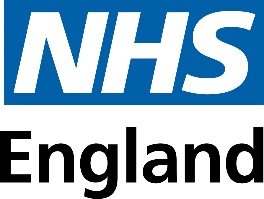 Chapter 3Annex 1Confirmation of Withdrawal of Application before Determination[date]Dear [insert]Re: [copy from the notification letter]Further to your communication of [insert date] in which you advised that you are withdrawing the above application, I am writing to confirm that your application has been marked as withdrawn and will not be determined by [NHS England/name of ICB].I would like to confirm that should you wish to re-apply you will need to submit a new application and pay the relevant fee.Yours sincerely[name][title]NHS England’s Privacy Notice describes how certain services are provided on behalf of Integrated Care Boards and how personal data is used. It also explains how you can invoke your rights as a data subject. We will protect your information in line with the requirements of the Data Protection Act 2018.Chapter 3Annex 2Notification that Application has been Withdrawn before Determination[date]Dear [insert]Re: [copy from the notification letter]Further to my letter of [insert date] I am writing to advise that the applicant has withdrawn the above application. It will therefore not be determined by [NHS England/name of ICB].Yours sincerely[name][title]NHS England’s Privacy Notice describes how certain services are provided on behalf of Integrated Care Boards and how personal data is used. It also explains how you can invoke your rights as a data subject. We will protect your information in line with the requirements of the Data Protection Act 2018.Chapter 3Annex 3Confirmation of Withdrawal of Application after Determination[date]Dear [insert]Re: [copy from the notification letter]Further to your communication of [insert date] in which you advised that you are withdrawing the above application, I am writing to confirm that your application has been marked as withdrawn and has been closed.I would like to confirm that should you wish to re-apply you will need to submit a new application and pay the relevant fee.Yours sincerely[name][title]NHS England’s Privacy Notice describes how certain services are provided on behalf of Integrated Care Boards and how personal data is used. It also explains how you can invoke your rights as a data subject. We will protect your information in line with the requirements of the Data Protection Act 2018.Chapter 3Annex 4Notification that Application has been Withdrawn after Determination[date]Dear [insert]Re: [copy from the decision notification letter]Further to my letter of [insert date] I am writing to advise that the applicant has withdrawn the above application. It has therefore been marked as closed.Yours sincerely[name][title]NHS England’s Privacy Notice describes how certain services are provided on behalf of Integrated Care Boards and how personal data is used. It also explains how you can invoke your rights as a data subject. We will protect your information in line with the requirements of the Data Protection Act 2018.Chapter 3Annex 5Request to Submit a Notice of Commencement Within 30 Days of Service Provision CommencingPursuant to paragraph 34(3A), Schedule 2 of the NHS (Pharmaceutical and Local Pharmaceutical Services) Regulations 2013, as amended, I/we wish to submit the notice of commencement in relation to the grant of the above application. The date on which we wish to commence service provision at the above premises is……………………………………………………………………(insert date).Please set out below the reasons for your request. Your request will be considered and you will be advised of the decision in due course.Name ……………………………………………………………………………………….Position …………………………………………………………………………………….Date ……………………………….................................................................................On behalf of ………………………………………………………………………………… (insert name of applicant)Contact email address in case of queries …………………………………………………Contact phone number in case of queries …………………………………………………Please send the completed form to:Email: PCSE.marketentry@nhs.net 
Post: Primary Care Support England, PO Box 350, Darlington, DL1 9QNNHS England’s Privacy Notice describes how certain services are provided on behalf of Integrated Care Boards and how personal data is used. It also explains how you can invoke your rights as a data subject. We will protect your information in line with the requirements of the Data Protection Act 2018.Chapter 3Annex 6Notification of a Change to the Date on Which Service Provision Will CommencePursuant to paragraph 34(3B), Schedule 2 of the NHS (Pharmaceutical and Local Pharmaceutical Services) Regulations 2013, as amended, I/we give notice that the date on which service provision will commence in relation to the above premises is to change. The date on which service provision at the above premises was due to commence was……………………………………………………………………(insert date).The date on which service provision at the above premises will now commence is…………………………………………………………………… (insert date).Name ……………………………………………………………………………………….Position …………………………………………………………………………………….Date ……………………………….................................................................................On behalf of ………………………………………………………………………………… (insert name of applicant)Contact email address in case of queries …………………………………………………Contact phone number in case of queries …………………………………………………Please send the completed form to:Email: PCSE.marketentry@nhs.net 
Post: Primary Care Support England, PO Box 350, Darlington, DL1 9QNNHS England’s Privacy Notice describes how certain services are provided on behalf of Integrated Care Boards and how personal data is used. It also explains how you can invoke your rights as a data subject. We will protect your information in line with the requirements of the Data Protection Act 2018.Chapter 4Annex 1Procedure for bulk submission of applications – fitnessChapter 5Annex 1 Fitness Information FormFitness information to be provided in connection with an application for inclusion in the relevant pharmaceutical list - pharmacy sole traderThis form is to be completed where the applicant is an individual pharmacist (sole trader) and applying to be included in the relevant pharmaceutical list for the first time. It must be submitted at the same time as the market entry element of the application. Please complete in block capitals.Section A – details of the applicant If you are already included in Part 3 of the GPhC register in respect of any other pharmacy premises please list the premises registration number(s) below.…………………………………………………………………………………………………………………………………………………………………………………………………………………………Section B - Qualifications and work experience If you qualified as a pharmacist in Switzerland or an EEA state other than the United Kingdom, NHS England or the relevant delegated integrated care board must be satisfied that you have the level of knowledge of English which, in the interests of yourself and the people who make use of the services to which your application relates, is necessary for the provision of those services. In line with the GPhC, NHS England or the relevant delegated integrated care board requires either:a recent pass of the academic version of International English Language testing System (IELTS) test with an overall score of at least 7 and with no score less than 7 in each of the four areas of reading, writing, listening and speaking at one sitting of the test, or a recent pass of the Pharmacy Occupational English Language Test with a score of at least a B in each of the four areas of reading, writing, listening and speaking, at one sitting of the test.‘Recent’ means evidence relating to the test that is less than two years old at the point of making this application.I have enclosed a copy of my test certificate.  Yes   ☐    No    ☐   Not applicable   ☐Please enter below details of your professional experience starting with your current or most recent post, including your foundation training (previously known as pre-registration training) post. Attach a continuation sheet if more space is needed.Were you dismissed from any of the above appointments?			Yes ☐	  No ☐References Please provide details of two referees who are willing to provide references in respect of two recent posts you have held as a pharmacist (which may include any current post) which lasted at least three months without a significant break. The referee should be a pharmacist registered with the GPhC or PSNI and must be able to comment on the pharmacist’s knowledge, skills and competence.NHS England or the relevant delegated integrated care board will not, without good reason, accept references from:Family members;Business partners providing references for each other;Any person with a financial interest in the application; Trainee pharmacists previously known as pre-registration trainees; orYour designated supervisor previously known as pre-registration trainer.If it is not possible to provide two referees in respect of two recent posts as a pharmacist which lasted more than three months without a significant break, please state why and provide details of alternative referees who are acceptable to NHS England or the relevant delegated integrated care board bearing in mind the bullet points above.Section C – fitness information Please note that all convictions are to be declared, even those that would otherwise be classed as ‘spent’.Please delete “yes” or “no” as appropriate to indicate whether you:Section D – declarations and undertakingsI declare:that I am a registered pharmacist, andthe information given in this form and on any continuation sheets or addenda is true and complete.I undertake:to notify NHS England or the relevant delegated integrated care board within seven days of any material changes to the information provided in either this form and on any continuation sheets or addenda that occur before:the application is withdrawn,while the application remains the subject of proceedings, the proceedings relating to the application reach their final outcome and any appeal through the courts has been disposed of, orif the application is granted, I commence the provision of services to which the application relates,whichever is the latest of these events to take place; and to notify NHS England or the relevant delegated integrated care board if I am included, or apply to be included, in any other relevant list before:the application is withdrawn,while the application remains the subject of proceedings, the proceedings relating to the application reach their final outcome and any appeal through the courts has been disposed of, or if the application is granted, I commence the provision of services to which the application relates, whichever is the latest of these events to take place.NHS England’s Privacy Notice describes how certain services are provided on behalf of Integrated Care Boards and how personal data is used. It also explains how you can invoke your rights as a data subject. We will protect your information in line with the requirements of the Data Protection Act 2018.Chapter 5Annex 2First Referral Questions[The applicant has stated that they have previously provided the fitness information to [insert details] however we have been unable to locate it/all of it. Do you have a copy of the fitness information in your records?][Attached is the fitness information that the applicant has previously provided.][On comparing the previously provided information against the information provided with the application I have identified the following discrepancy/discrepancies:[Insert details]][On comparing the previously provided information against the information provided with the application I have not identified any discrepancies.][I have identified the following missing information:[insert details]Please advise of any other missing information that you wish me to ask the applicant for.][I have not identified any missing information. Is there any information that you wish me to ask the applicant for?]Please can you confirm that, at this stage, the referees are acceptable?NHS England’s Privacy Notice describes how certain services are provided on behalf of Integrated Care Boards and how personal data is used. It also explains how you can invoke your rights as a data subject. We will protect your information in line with the requirements of the Data Protection Act 2018.Chapter 5Annex 3Confirmation of Receipt of Information[date]Dear [insert]Re: Application for inclusion in the relevant pharmaceutical list at [address or best estimate]I am writing to confirm receipt of the fitness to practise information supplied in connection with the above application on [insert date]. We will now begin to process the fitness information and you will be notified of [NHS England/insert name of ICB]’s decision within [30 days/four months]. In order for your application to be successful it must be granted under both fitness to practise and market entry procedures.You will be kept informed of progress but should you have any questions please do not hesitate to contact me.Yours sincerely[name][title]NHS England’s Privacy Notice describes how certain services are provided on behalf of Integrated Care Boards and how personal data is used. It also explains how you can invoke your rights as a data subject. We will protect your information in line with the requirements of the Data Protection Act 2018.Chapter 5Annex 4Request for Missing Information[date]Dear [insert]Re: Application for inclusion in the relevant pharmaceutical list at [address or best estimate] – missing information and/or documentationI am writing to confirm receipt of the above application on [insert date]. The application has been checked against the requirements of the NHS (Pharmaceutical and Local Pharmaceutical Services) Regulations 2013 and the following relevant [information and/or documentation] is missing:	[insert the information and/or documentation that is missing]I would be grateful if you could submit the above to me by [insert date]. If there will be a delay in providing the above [information and/or documentation] you are required by the regulations to notify me of this delay, the reasons for it and the date by which you will be able to provide it. [NHS England/insert name of ICB] will then decide whether or not it is satisfied that there is good cause for the delay.If we do not receive the requested [information and/or documentation] by [insert date] the application will be treated as withdrawn, unless you have sought a review of the request or unless [NHS England/insert name of ICB] has agreed to a delay.If you believe this request to be unreasonable and wish to seek a review please write to [insert name] at [insert address if different] by [insert date].Please note that in order to be successful your application must be granted under both market entry and fitness to practise procedures.Should you have any questions on the contents of this letter please do not hesitate to contact me.Yours sincerely[name][title]NHS England’s Privacy Notice describes how certain services are provided on behalf of Integrated Care Boards and how personal data is used. It also explains how you can invoke your rights as a data subject. We will protect your information in line with the requirements of the Data Protection Act 2018.Chapter 5Annex 5Notification of Outcome of Review and Request for Missing Information[date]Dear [insert]Re: Application for inclusion in the relevant pharmaceutical list at [address or best estimate] – missing information and/or documentationI am writing to confirm the outcome of the review of the request to provide missing information and/or documentation dated [insert date].[NHS England/insert name of ICB] has determined that the following information and/or documentation must be provided:	[insert the information and/or documentation that is missing]I would be grateful if you could submit the above to me by [insert date]. If there will be a delay in providing the above [information and/or documentation] you are required to notify me of this delay, the reasons for it and the date by which you will be able to provide it. [NHS England/insert name of ICB] will then decide whether or not it is satisfied that there is good cause for the delay.If we do not receive the requested [information and/or documentation] by [insert date] the application will be treated as withdrawn, unless [NHS England/insert name of ICB] has agreed to a delay.Should you have any questions on the contents of this letter please do not hesitate to contact me.Yours sincerely[name][title]NHS England’s Privacy Notice describes how certain services are provided on behalf of Integrated Care Boards and how personal data is used. It also explains how you can invoke your rights as a data subject. We will protect your information in line with the requirements of the Data Protection Act 2018.Chapter 5Annex 6Notification of Outcome of Review and Withdrawal of Request[date]Dear [insert]Re: Application for inclusion in the relevant pharmaceutical list at [address or best estimate] – missing information and/or documentationI am writing to confirm the outcome of the review of the request to provide missing information and/or documentation dated [insert date].[NHS England/insert name of ICB] has determined that the following information and/or documentation need not be provided:	[insert the information and/or documentation that was the subject of the original request]The original request for this [information and/or documentation] is to be treated as withdrawn.Should you have any questions on the contents of this letter please do not hesitate to contact me.Yours sincerely[name][title]NHS England’s Privacy Notice describes how certain services are provided on behalf of Integrated Care Boards and how personal data is used. It also explains how you can invoke your rights as a data subject. We will protect your information in line with the requirements of the Data Protection Act 2018.Chapter 5Annex 7Confirmation of Receipt of Missing Information[date]Dear [insert]Re: Application for inclusion in the relevant pharmaceutical list at [address or best estimate] – missing [information and/or documentation]Further to my letter of [insert date] I am writing to confirm receipt of the missing [information and/or documentation].We will now begin to process the fitness to practise information and you will be notified of [NHS England/insert name of ICB]’s decision within [30 days/four months]. As previously indicated, in order for your application to be successful it must be granted under both fitness to practise and market entry procedures.Should you have any questions on the progress of the application please do not hesitate to contact me.Yours sincerely[name][title]NHS England’s Privacy Notice describes how certain services are provided on behalf of Integrated Care Boards and how personal data is used. It also explains how you can invoke your rights as a data subject. We will protect your information in line with the requirements of the Data Protection Act 2018.Chapter 5Annex 8Missing Information Not Received[date]Dear [insert]Re: Application for inclusion in the relevant pharmaceutical list at [address or best estimate] – missing [information and/or documentation] not receivedFurther to my letter of [insert date] I am writing to confirm that the missing [information and/or documentation] has not been received. The application is therefore being treated as withdrawn. Yours sincerely[name][title]NHS England’s Privacy Notice describes how certain services are provided on behalf of Integrated Care Boards and how personal data is used. It also explains how you can invoke your rights as a data subject. We will protect your information in line with the requirements of the Data Protection Act 2018.Chapter 5Annex 9Request for Missing Undertakings[date]Dear [insert]Re: Application for inclusion in the relevant pharmaceutical list at [address or best estimate] – missing undertakingsI am writing to confirm receipt of the fitness to practise information supplied in connection with the above application on [insert date]. This has been checked against the requirements of the NHS (Pharmaceutical and Local Pharmaceutical Services) Regulations 2013 and the undertakings required by paragraph 9, Schedule 2 of the Regulations are missing.I would be grateful if you could submit the undertakings to me by [insert date].Please note that in order for your application to be successful it must be granted under both market entry and fitness to practise procedures. Consequently if we do not receive the requested undertakings by [insert date] the application will be treated as withdrawn.Should you have any questions on the contents of this letter please do not hesitate to contact me.Yours sincerely[name][title]NHS England’s Privacy Notice describes how certain services are provided on behalf of Integrated Care Boards and how personal data is used. It also explains how you can invoke your rights as a data subject. We will protect your information in line with the requirements of the Data Protection Act 2018.Chapter 5Annex 10Confirmation of Receipt of Missing Undertakings[date]Dear [insert]Re: Application for inclusion in the relevant pharmaceutical list at [address or best estimate] – missing undertakingsFurther to my letter of [insert date] I am writing to confirm receipt of the missing undertakings.We will now begin to process the fitness to practise information and you will be notified of [NHS England/insert name of ICB]’s decision within [30 days/four months]. As previously indicated, in order for your application to be successful it must be granted under both fitness to practise and market entry procedures.Should you have any questions on the progress of the application, please do not hesitate to contact me. Yours sincerely[name][title]NHS England’s Privacy Notice describes how certain services are provided on behalf of Integrated Care Boards and how personal data is used. It also explains how you can invoke your rights as a data subject. We will protect your information in line with the requirements of the Data Protection Act 2018.Chapter 5Annex 11Missing Undertakings Not Received[date]Dear [insert]Re: Application for inclusion in the relevant pharmaceutical list at [address or best estimate] – missing undertakingsFurther to my letter of [insert date] I am writing to confirm that the missing undertakings have not been received. The application is therefore being treated as withdrawn. Yours sincerely[name][title]NHS England’s Privacy Notice describes how certain services are provided on behalf of Integrated Care Boards and how personal data is used. It also explains how you can invoke your rights as a data subject. We will protect your information in line with the requirements of the Data Protection Act 2018.Chapter 5Annex 12Email to GPhC/PSNISubject line: [name of pharmacist, registration number, date of birth]Dear [insert]In connection with an application for inclusion in the relevant pharmaceutical list please could you supply the following information:Confirmation that the above named is currently fully registered with the [General Pharmaceutical Council/Pharmaceutical Society of Northern Ireland].If registration is subject to any conditions, details of those conditions.Information as to whether the above named is currently subject to any investigations that have proceeded beyond the initial screening stage and, if so, the nature of those investigations.Information as to whether the above named has previously been the subject of any investigations with an adverse outcome (including any resulting in the issue of a letter warning about future conduct), and, if so, the nature of those investigations and the penalty imposed.This request is made pursuant to Part 6 of the NHS (Pharmaceutical and Local Pharmaceutical Services) Regulations 2013. I would be grateful to receive your reply by [date].Yours sincerely[email footer]NHS England’s Privacy Notice describes how certain services are provided on behalf of Integrated Care Boards and how personal data is used. It also explains how you can invoke your rights as a data subject. We will protect your information in line with the requirements of the Data Protection Act 2018.Chapter 5Annex 13Unable to Confirm GPhC/PSNI Registration[date]Dear [insert]Re: Application for inclusion in the relevant pharmaceutical list at [address or best estimate] – [GPhC/PSNI] registration status In connection with the fitness to practise information supplied with your application we have been unable to confirm your registration with the [General Pharmaceutical Council (GPhC)/Pharmaceutical Society of Northern Ireland (PSNI)]. Under the Medicines Act 1968 ownership of pharmacies is restricted to registered pharmacists or registered bodies corporate with a superintendent pharmacist and consequently we are unable to proceed with the application.I would be grateful to receive your comments on this situation. Please let me have your response to this letter by [date]Yours sincerely[name][title]NHS England’s Privacy Notice describes how certain services are provided on behalf of Integrated Care Boards and how personal data is used. It also explains how you can invoke your rights as a data subject. We will protect your information in line with the requirements of the Data Protection Act 2018.Chapter 5 Annex 14Enquiry to NHS Counter Fraud Authority HEALTH & SOCIAL CARE ACT CHECK PURSUANT TO PART 6 OF THE NHS (PHARMACEUTICAL AND LOCAL PHARMACEUTICAL SERVICES) REGULATIONS 2013Health body:		[insert commissioner's organisation]Postal address:	Contact name:	Telephone number:					CFOS checks: hsca@nhscfa.gov.uk 
Please advise whether NHS Counter Fraud Authority has any record of any adverse outcomes recorded against the registered pharmacist listed below:Chapter 5Annex 15Reference Request[date]Dear [insert]Re: [Name and address]: request for professional reference	The above named has applied for inclusion in the pharmaceutical list and has given your name as a person willing to provide a reference in their professional capacity as a pharmacist.Consequently I am writing to request a reference regarding the suitability of [name] to provide pharmaceutical services under the NHS terms of service. In this regard we are seeking confirmation that [name] is at least of an acceptable ability and competence in a range of professional attributes set out on the enclosed reference form. Please note you must be able to comment on [name’s] knowledge, skills and competence as a pharmacist. If you are unable to do so please let me know at your earliest convenience.If you have any reservations in any of the attribute areas, a cross in the relevant part of the form should indicate this and a statement of the reasons for your reservations is to be provided. In this eventuality the application will be subject to further enquiries in pursuit of which [NHS England/insert name of ICB] may wish to approach you confidentially for further background information on your reservations.Under the remit of the Data Protection Act 2018, any information provided by you in the reference is deemed confidential and will not be communicated to the applicant without your written consent. Please be advised that you may be contacted by [NHS England/insert name of ICB] to verify completion of the reference.I would be grateful to receive your reference by [date that is in 10 working days’ time]. If you are unable to meet that deadline please advise me at your earliest opportunity and confirm when it will be sent to me.Yours sincerely[name][title]NHS England’s Privacy Notice describes how certain services are provided on behalf of Integrated Care Boards and how personal data is used. It also explains how you can invoke your rights as a data subject. We will protect your information in line with the requirements of the Data Protection Act 2018.Admission to the pharmaceutical list - confidential reference requestThe pharmacist named below has applied for inclusion in a pharmaceutical list and has given your name as a referee who is willing to provide a reference in respect of a recent post (which may include their current post) they have held as a pharmacist which lasted at least three months without a significant break. Please note that NHS England or the relevant delegated integrated care board should not, without good reason, accept references from:family members;business partners providing references for each other;any person with a financial interest in the application; Trainee pharmacists previously known as pre-registration trainees; orYour designated supervisor previously known as pre-registration trainer.Please confirm, by ticking this box, that none of the above apply to you as the referee for this applicant 								[Delete this sentence if the referee is not a registered healthcare professional] [Please note that this is a professional declaration on your part as a registered healthcare professional and provision of a false declaration will be treated very seriously and may lead to a referral to your regulatory body. If you are not in a position to give observations on any of the questions please indicate so. Please confirm that you understand this statement by ticking this box.		]Name of pharmacist: Date form to be returned by:Please state the dates the applicant worked with you and the professional relationship:Please carefully consider the following aspects of the applicant’s practise and tick the appropriate box in each section. In questions 1-3 if you have ticked the ‘I have insufficient knowledge to form a judgement on this aspect” box for any aspect please give further information to support your score and how you have come to your opinion. For questions 4-12, please give your opinion regarding the applicant’s present knowledge, skills and personal attributes by circling the appropriate box that applies or crossing out those that do not apply. Statements are provided to give examples of behaviours that would constitute different levels of performance, although this is not intended to be an exhaustive list. Please use the space provided to give examples of the applicant’s behaviour that support the rating you have given them in each area; this is essential if you have given a rating of 1 or 2.To the best of my knowledge and belief the information provided above and on any continuation sheets or addenda is accurate and does not contain any material misstatement or omission. I note the persons that NHS England or the relevant delegated integrated care board should not accept a reference from and can confirm that I am not such a person.Signature ………………………………………………………………………………………Date ……………………………………………………………………………………………Name	…………………………………………………………………………………………..(Please print)GPhC/PSNI registration number ………………………………………………………….Contact telephone number: …………………………………………………………………Please send the completed form to:Email: PCSE.marketentry@nhs.net Post: Primary Care Support England, PO Box 350, Darlington, DL1 9QNNHS England’s Privacy Notice describes how certain services are provided on behalf of Integrated Care Boards and how personal data is used. It also explains how you can invoke your rights as a data subject. We will protect your information in line with the requirements of the Data Protection Act 2018.Chapter 5Annex 16Letter to Referee – Chasing Response[date]Dear [insert]Re: [name & address]: request for professional reference	I wrote to you on [insert date of letter] requesting a professional reference in respect of the above named. I have not yet heard from you and, as we are unable to proceed with the application in the absence of references, I would be grateful if you are able to provide this by [insert date that is ten working days away]. If you require a further copy of the reference pro forma sent with my earlier letter please contact me by email on pcse.marketentry@nhs.net.If you feel unable to provide a reference, it would be helpful for you to confirm this by post or email including, if possible, the reasons for this.Yours sincerely[name][title]NHS England’s Privacy Notice describes how certain services are provided on behalf of Integrated Care Boards and how personal data is used. It also explains how you can invoke your rights as a data subject. We will protect your information in line with the requirements of the Data Protection Act 2018.Chapter 5Annex 17Letter to Applicant – Non-receipt of Reference[date]Dear [insert]Re: Application for inclusion in the relevant pharmaceutical list at [address or best estimate] – non receipt of professional reference In connection with your application you named [name of referee] as a person willing to provide a professional reference.We have requested a reference but despite sending a reminder we have not received a response. My purpose in writing to you is to ask if you are aware of any reasons for this (such as the referee’s absence on holiday) and to invite you to contact them to expedite the provision of a reference.Please note that we are unable to proceed with the application in the absence of two professional references so consequently your early attention to this will be helpful. I would therefore ask you to contact me by [date that is ten working days away] to advise the current position.Yours sincerely[name][title]NHS England’s Privacy Notice describes how certain services are provided on behalf of Integrated Care Boards and how personal data is used. It also explains how you can invoke your rights as a data subject. We will protect your information in line with the requirements of the Data Protection Act 2018.Chapter 5 Annex 18Committee Report[insert name of committee][insert date of meeting][insert agenda item number] - Consideration of fitness to practise information supplied in connection with an application for inclusion in the relevant pharmaceutical list – pharmacy sole traderReport produced byChapter 5Annex 19Fitness Reviewed Letter[date]Dear [insert]Re: Application for inclusion in the relevant pharmaceutical list at [address or best estimate] – consideration of fitness to practise informationFurther to previous correspondence all statutory fitness to practise checks in connection with this application have been concluded. [NHS England/[insert name of ICB] will now consider the market entry element of your application and we will write to you separately on this aspect.You are reminded that you are bound by an undertaking to notify us within seven days of any material changes to the fitness information provided in connection with this application, and to notify us if you are included, or apply to be included, in any other relevant list.Yours sincerely[name][title]	NHS England’s Privacy Notice describes how certain services are provided on behalf of Integrated Care Boards and how personal data is used. It also explains how you can invoke your rights as a data subject. We will protect your information in line with the requirements of the Data Protection Act 2018.Chapter 5Annex 20Refusal – Language RequirementPRIVATE & CONFIDENTIAL[date]Dear [insert]Re: Application for inclusion in the relevant pharmaceutical list at [address or best estimate] – refusal on language requirementI am writing to advise you that [NHS England/name of ICB] has now considered the fitness to practise information provided in connection with the above application.The information you have provided has been considered in accordance with the NHS (Pharmaceutical and Local Pharmaceutical Services) Regulations 2013 and [NHS England/name of ICB] has decided that the application is to be refused under the provisions of regulation 30. Please see the enclosed report for the full reasons.Under paragraph 36, Schedule 2 you have a right of appeal to the Secretary of State against [NHS England/name of ICB]’s decision. Should you choose to appeal then either complete the online form available on the NHS Resolution website or send a concise and reasoned statement of the grounds for your appeal within 30 days of the date of this letter to nhsr.appeals@nhs.net or:Primary Care AppealsNHS Resolution8th Floor10 South ColonnadeCanary WharfLondonE14 4PUYours sincerely[name][title]EncNHS England’s Privacy Notice describes how certain services are provided on behalf of Integrated Care Boards and how personal data is used. It also explains how you can invoke your rights as a data subject. We will protect your information in line with the requirements of the Data Protection Act 2018.Chapter 5 Annex 21Mandatory RefusalPRIVATE & CONFIDENTIAL[date]Dear [insert]Re: Application for inclusion in the relevant pharmaceutical list at [address or best estimate] – refusal on fitness grounds[NHS England/name of ICB] has now considered the fitness to practise information provided in connection with the above application.The information you have provided has been considered in accordance with Part 6 of the NHS (Pharmaceutical and Local Pharmaceutical Services) Regulations 2013 and [NHS England/name of ICB] has concluded that the application must be refused under the provisions of regulation 33(1). Please see the enclosed report for the full reasons.Under regulation 33(5)(b) you have the right of appeal against this decision which may be exercised by completing the First-tier Tribunal’s online form and sending it to the First-tier Tribunal via email or the post within 28 days of the date of this letter. Their address is:First-tier Tribunal (Primary Health Lists) HM Courts and Tribunals Service Darlington Magistrates' Court Parkgate Darlington DL1 1RUTelephone 01325 289 350E-mail: primaryhealthlists@hmcts.gsi.gov.uk Under regulation 88 [NHS England/name of ICB] is obliged to notify the statutory bodies listed below of its decision. The notification includes verbatim details of the reasons for the decision as set out in this letter and will be sent either at the end of the 28-day appeal period or if an appeal is made once it has been heard.The Secretary of State for HealthThe Scottish MinistersThe Welsh MinistersThe Northern Ireland ExecutiveThe General Pharmaceutical CouncilThe [insert name of relevant LPC] Local Pharmaceutical Committee[if it’s a fraud case] [the NHS Counter Fraud Authority][where known include any other primary care organisation as per reg 88(2)(b)][insert name of anyone falling within reg 88(2)(i)]Yours sincerely[name][title]EncNHS England’s Privacy Notice describes how certain services are provided on behalf of Integrated Care Boards and how personal data is used. It also explains how you can invoke your rights as a data subject. We will protect your information in line with the requirements of the Data Protection Act 2018.Chapter 5Annex 22Discretionary RefusalPRIVATE & CONFIDENTIAL[date]Dear [insert]Re: Application for inclusion in the relevant pharmaceutical list at [address or best estimate] – refusal on fitness groundsI am writing to advise you that [NHS England/name of ICB] has now considered the fitness to practise information provided in connection with the above application.The information you have provided has been considered in accordance with Part 6 of the NHS (Pharmaceutical and Local Pharmaceutical Services) Regulations 2013 and [NHS England/name of ICB] has decided that the application is to be refused under the provisions of regulation 33(2). Please see the enclosed report for the full reasons.Under regulation 33(5)(b) you have the right of appeal against this decision which may be exercised by completing the First-tier Tribunal’s online form and sending it to the First-tier Tribunal via email of the post within 28 days of the date of this letter. Their address is:First-tier Tribunal (Primary Health Lists) HM Courts and Tribunals Service Darlington Magistrates' Court Parkgate Darlington DL1 1RUTelephone 01325 289 350 E-mail: primaryhealthlists@hmcts.gsi.gov.uk Under regulation 88 [NHS England/name of ICB] is obliged to notify the statutory bodies listed below of its decision. The notification includes verbatim details of the reasons for the decision as set out in this letter and will be sent either at the end of the 28-day appeal period or if an appeal is made once it has been heard.The Secretary of State for HealthThe Scottish MinistersThe Welsh MinistersThe Northern Ireland ExecutiveThe General Pharmaceutical CouncilThe [insert name of relevant LPC] Local Pharmaceutical Committee[if it’s a fraud case] [the NHS Counter Fraud Authority][where known include any other primary care organisation as per reg 88(2)(b)][insert name of anyone falling within reg 88(2)(i)]Yours sincerely[name][title]EncNHS England’s Privacy Notice describes how certain services are provided on behalf of Integrated Care Boards and how personal data is used. It also explains how you can invoke your rights as a data subject. We will protect your information in line with the requirements of the Data Protection Act 2018.Chapter 5Annex 23Minded to Place ConditionsPRIVATE & CONFIDENTIAL[date]Dear [insert]Re: Application for inclusion in the relevant pharmaceutical list at [address or best estimate] I am writing to advise you that [NHS England/name of ICB] has now considered the fitness to practise information provided in connection with the above application.The information you have provided has been considered in accordance with Part 6 of the NHS (Pharmaceutical and Local Pharmaceutical Services) Regulations 2013 and [NHS England/name of ICB] is minded to place conditions on your inclusion in the pharmaceutical list should the market entry element of your application be granted. Please see the enclosed report for the full reasons.Before [NHS England/name of ICB] makes its final decision you are invited to submit any written representations that you may wish to make on this matter. Please submit these to me no later than [insert date that is at least 7 days in the future]. [NHS England/name of ICB] will consider these at an oral hearing of the [insert name of committee] at [insert date, time and place]. Should you wish to make oral representations at the hearing then please let me know by [insert date]. [If the hearing is to be held face to face, add the following] [If you intend to attend the hearing, please advise me if you have any accessibility support requirements within [insert number] days of the date of this letter.]Yours sincerely[name][title]EncNHS England’s Privacy Notice describes how certain services are provided on behalf of Integrated Care Boards and how personal data is used. It also explains how you can invoke your rights as a data subject. We will protect your information in line with the requirements of the Data Protection Act 2018.Chapter 5Annex 24ConditionsPRIVATE & CONFIDENTIAL[date]Dear [insert]Re: Application for inclusion in the relevant pharmaceutical list at [address or best estimate] – imposition of fitness to practise conditionsI am writing to advise you that [NHS England/name of ICB] has now considered the fitness to practise information provided in connection with the above application.The information you have provided has been considered in accordance with Part 6 of the NHS (Pharmaceutical and Local Pharmaceutical Services) Regulations 2013 and [NHS England/name of ICB] has decided that, if the market entry element of your application is granted, your inclusion in the relevant pharmaceutical list is to be subject to certain conditions under the provisions of regulation 35. Please see the enclosed report for the full reasons.Under regulation 35(4)(b) you have the right of appeal against this decision which may be exercised by completing the First-tier Tribunal’s online form and sending it to the First-tier Tribunal via email or the post within 28 days of the date of this letter. Their address is:First-tier Tribunal (Primary Health Lists) HM Courts and Tribunals Service Darlington Magistrates' Court Parkgate Darlington DL1 1RUTelephone 01325 289 350 E-mail: primaryhealthlists@hmcts.gsi.gov.uk  Under regulation 88 [NHS England/name of ICB] is obliged to notify the statutory bodies listed below of its decision. The notification includes verbatim details of the reasons for the decision as set out in this letter and will be sent either at the end of the 28-day appeal period or if an appeal is made once it has been heard.The Secretary of State for HealthThe Scottish MinistersThe Welsh MinistersThe Northern Ireland ExecutiveThe General Pharmaceutical CouncilThe [insert name of relevant LPC] Local Pharmaceutical Committee[if it’s a fraud case] [the NHS Counter Fraud Authority][where known include any other primary care organisation as per reg 88(2)(b)][insert name of anyone falling within reg 88(2)(i)]You are reminded that the application is still to be determined under the market entry provision of the regulations and we will write to you separately about this.  You are further reminded that you bound by an undertaking to notify us within seven days of any material changes to the fitness information provided in connection with this application, and to notify us if you are included, or apply to be included, in any other relevant list.Yours sincerely[name][title]EncNHS England’s Privacy Notice describes how certain services are provided on behalf of Integrated Care Boards and how personal data is used. It also explains how you can invoke your rights as a data subject. We will protect your information in line with the requirements of the Data Protection Act 2018.Chapter 5Annex 25DeferralPRIVATE & CONFIDENTIAL[date]Dear [insert]Re: Application for inclusion in the relevant pharmaceutical list at [address or best estimate] – deferral on fitness groundsI am writing to advise you that [NHS England/name of ICB] has now considered the fitness to practise information provided in connection with the above application.The information you have provided has been considered in accordance with Part 6 of the NHS (Pharmaceutical and Local Pharmaceutical Services) Regulations 2013 and it is noted that there is an outstanding investigation of the kind specified in regulation 34(1) of the regulations. Please see the enclosed report for the full reasons.Accordingly [NHS England/name of ICB] has concluded that determination of the application for inclusion in the pharmaceutical list is to be deferred until the outcome of the investigation is known. I will contact you again at that time.Yours sincerely[name][title]EncNHS England’s Privacy Notice describes how certain services are provided on behalf of Integrated Care Boards and how personal data is used. It also explains how you can invoke your rights as a data subject. We will protect your information in line with the requirements of the Data Protection Act 2018..Chapter 5Annex 26No Further Grounds to DeferPRIVATE & CONFIDENTIAL[date]Dear [insert]Re: Application for inclusion in the relevant pharmaceutical list at [address or best estimate] – deferral on fitness groundsFurther to my letter of [insert date Annex 25 sent] I am writing to advise that the [outcome of the cause for the deferral is now known/reason for the deferral of the above application no longer exists]. Please could you therefore update your application and confirm whether you wish to proceed with the application or not within 30 days i.e. by [insert date].Yours sincerely[name][title]NHS England’s Privacy Notice describes how certain services are provided on behalf of Integrated Care Boards and how personal data is used. It also explains how you can invoke your rights as a data subject. We will protect your information in line with the requirements of the Data Protection Act 2018.Chapter 5Annex 27Application WithdrawnPRIVATE & CONFIDENTIAL[date]Dear [insert]Re: Application for inclusion in the relevant pharmaceutical list at [address or best estimate] – deferral on fitness groundsFurther to my letter of [insert date Annex 26 sent] [I am writing to confirm that no response has been received] [you have confirmed that you do not wish to proceed with the above application]. Your application is therefore being treated as withdrawn.Yours sincerely[name][title]NHS England’s Privacy Notice describes how certain services are provided on behalf of Integrated Care Boards and how personal data is used. It also explains how you can invoke your rights as a data subject. We will protect your information in line with the requirements of the Data Protection Act 2018.Chapter 5Annex 28Application Proceeding[date]Dear [insert]Re: Application for inclusion in the relevant pharmaceutical list at [address or best estimate] I am writing to confirm receipt of your letter confirming your wish to proceed with the above application.We will undertake the required checks and you will be notified of [NHS England/name of ICB]’s decision in due course. In order for your application to be successful it must be granted under both fitness to practise and market entry procedures.You will be kept informed of progress but should you have any questions please do not hesitate to contact me.Yours sincerely[name][title]NHS England’s Privacy Notice describes how certain services are provided on behalf of Integrated Care Boards and how personal data is used. It also explains how you can invoke your rights as a data subject. We will protect your information in line with the requirements of the Data Protection Act 2018.Chapter 5Annex 29Notification of Refusal of Application to Interested Parties[date]Dear [insert]Re: Application by [insert name of applicant] for inclusion in the relevant pharmaceutical list at [address or best estimate] I am writing to confirm that the above application has been refused.Yours sincerely[name][title]NHS England’s Privacy Notice describes how certain services are provided on behalf of Integrated Care Boards and how personal data is used. It also explains how you can invoke your rights as a data subject. We will protect your information in line with the requirements of the Data Protection Act 2018.Chapter 5Annex 30Notification of Refusal – Regulation 88 Notification[date]Dear [insert]Re: [Name, address, date of birth and [GPhC/PSNI] registration number of applicant] – application for inclusion in the relevant pharmaceutical list refused under regulation 33 of the NHS (Pharmaceutical and Local Pharmaceutical Services) Regulations 2013The above named has submitted an application for inclusion in the pharmaceutical list for the area of [insert name] Health and Wellbeing Board. The fitness to practise information provided in connection with this has been considered in accordance with Part 6 of the NHS (Pharmaceutical and Local Pharmaceutical Services) Regulations 2013 and [NHS England/name of ICB] has determined that the inclusion of [name of applicant] is to be refused under the provisions of regulation 33. Please see the enclosed report for the full reasons.The applicant has been advised that this decision has been notified to you. Should you require any further information please contact [insert contact details of the person as provided by NHS England or the ICB].Yours sincerely[name][title]EncNHS England’s Privacy Notice describes how certain services are provided on behalf of Integrated Care Boards and how personal data is used. It also explains how you can invoke your rights as a data subject. We will protect your information in line with the requirements of the Data Protection Act 2018.Chapter 5Annex 31Notification of Conditions – Regulation 88 Notification[date]Dear [insert]Re: [Name, address, date of birth and [GPhC/PSNI] registration number of applicant] – conditional inclusion in the relevant pharmaceutical list under regulation 35 of the NHS (Pharmaceutical and Local Pharmaceutical Services) Regulations 2013The above named has submitted an application for inclusion in the pharmaceutical list for the area of [insert name] Health and Wellbeing Board. The fitness to practise information provided in connection with this has been considered in accordance with Part 6 of the NHS (Pharmaceutical and Local Pharmaceutical Services) Regulations 2013 and [NHS England/name of ICB] has determined that the inclusion of [name of applicant] is to be subject to certain conditions under the provisions of regulation 35. Please see the enclosed report for the full reasons.The applicant has been advised that this decision has been notified to you. Should you require any further information please contact [insert contact details of the person as provided by NHS England/the ICB].Yours sincerely[name][title]EncNHS England’s Privacy Notice describes how certain services are provided on behalf of Integrated Care Boards and how personal data is used. It also explains how you can invoke your rights as a data subject. We will protect your information in line with the requirements of the Data Protection Act 2018.Chapter 6Annex 1 Fitness Information FormFitness information to be provided in connection with an application for inclusion in the relevant pharmaceutical list - pharmacy partnership This form is to be completed where the applicant is applying to be included in the relevant pharmaceutical list for the first time. It must be submitted at the same time as the market entry element of the application. Please complete in block capitals. Section A – details of the applicant Partnership name …………………………………………………………………………………….Please provide the following information for each partner in the partnership. (Please attach a continuation sheet if necessary.)If the partnership is already included in Part 3 of the GPhC register in respect of any other pharmacy premises please list the premises registration number(s) below.…………………………………………………………………………………………………………..…………………………………………………………………………………………………………..I declare that:the information given in this form, and on any continuation sheets or addenda is true and complete, andthis partnership is, or is entitled to be, lawfully conducting a retail pharmacy business in accordance with section 69 of the Medicines Act 1968 (general provisions).The information in sections B to D is to be provided by each partner.Section B - Qualifications and work experience If you qualified as a pharmacist in Switzerland or an EEA state other than the United Kingdom, NHS England or the relevant delegated integrated care board must be satisfied that you have the level of knowledge of English which, in the interests of yourself and the people who make use of the services to which your application relates, is necessary for the provision of those services. In line with the GPhC, NHS England or the relevant delegated integrated care board requires either:a recent pass of the academic version of International English Language testing System (IELTS) test with an overall score of at least 7 and with no score less than 7 in each of the four areas of reading, writing, listening and speaking at one sitting of the test, ora recent pass of the Pharmacy Occupational English Language Test with a score of at least a B in each of the four areas of reading, writing, listening and speaking, at one sitting of the test.‘Recent’ means evidence relating to the test that is less than two years old at the point of making this application.I have enclosed a copy of my test certificate. Yes 	 No  Not applicable Please enter below details of your professional experience starting with your current or most recent post, including your foundation training (previously known as pre-registration training) post. Attach a continuation sheet if more space is needed.Were you dismissed from any of the above appointments? 			Yes 	 No  References Please provide details of two referees who are willing to provide references in respect of two recent posts you have held as a pharmacist (which may include any current post) which lasted at least three months without a significant break. The referee should be a pharmacist registered with the GPhC or PSNI and must be able to comment on the pharmacist’s knowledge, skills and competence.NHS England or the relevant delegated integrated care board will not, without good reason, accept references from:Family members;Business partners providing references for each other;Any person with a financial interest in the application; Trainee pharmacists previously known as pre-registration trainees; orYour designated supervisor previously known as pre-registration trainer.If it is not possible to provide two referees in respect of two recent posts as a pharmacist which lasted more than three months without a significant break, please state why and provide details of alternative referees who are acceptable to NHS England or the relevant delegated integrated care board bearing in mind the bullet points above.Section C - fitness information Please note that all convictions are to be declared, even those that would otherwise be classed as ‘spent’.Please delete “yes” or “no” as appropriate to indicate whether you:Section D - declarations and undertakingsI declare that:I am a registered pharmacist,the information given in this form, and on any continuation sheets or addenda is true and complete, andthis partnership is, or is entitled to be, lawfully conducting a retail pharmacy business in accordance with section 69 of the Medicines Act 1968 (general provisions).I undertake:to notify NHS England or the relevant delegated integrated care board within seven days of any material changes to information provided in either this form and on any continuation sheets or addenda that occur before:the application is withdrawn,while the application remains the subject of proceedings, the proceedings relating to the application reach their final outcome and any appeal through the courts has been disposed of, orif the application is granted, the body corporate commences the provision of services to which the application relates,whichever is the latest of these events to take place, andto notify NHS England or the relevant delegated integrated care board if I am included, or apply to be included, in any other relevant list before: the application is withdrawn,while the application remains the subject of proceedings, the proceedings relating to the application reach their final outcome and any appeal through the courts has been disposed of, orif the application is granted, I commence the provision of services to which the application relates,whichever is the latest of these events to take place.NHS England’s Privacy Notice describes how certain services are provided on behalf of Integrated Care Boards and how personal data is used. It also explains how you can invoke your rights as a data subject. We will protect your information in line with the requirements of the Data Protection Act 2018.Chapter 6Annex 2 First Referral Questions[The applicant has stated that they have previously provided the fitness information to [insert details] however we have been unable to locate it/all of it. Do you have a copy of the fitness information in your records?][Attached is the fitness information that the applicant has previously provided.][On comparing the previously provided information against the information provided with the application I have identified the following discrepancy/discrepancies:[Insert details]][On comparing the previously provided information against the information provided with the application I have not identified any discrepancies.][I have identified the following missing information:[insert details]Please advise of any other missing information that you wish me to ask the applicant for.[I have not identified any missing information. Is there any information that you wish me to ask the applicant for?]Please can you confirm, at this stage, that the referees are acceptable?Chapter 6Annex 3Confirmation of Receipt of Information[date]Dear [insert]Re: Application for inclusion in the relevant pharmaceutical list at [address or best estimate]I am writing to confirm receipt of the fitness to practise information supplied in connection with the above application on [insert date]. We will now begin to process the fitness information and you will be notified of [NHS England’s/name of ICB]’s decision within [30 days/four months]. In order for your application to be successful it must be granted under both fitness to practise and market entry procedures.You will be kept informed of progress but should you have any questions please do not hesitate to contact me.Yours sincerely[name][title]NHS England’s Privacy Notice describes how certain services are provided on behalf of Integrated Care Boards and how personal data is used. It also explains how you can invoke your rights as a data subject. We will protect your information in line with the requirements of the Data Protection Act 2018.Chapter 6Annex 4Request for Missing Information[date]Dear [insert]Re: Application for inclusion in the relevant pharmaceutical list at [address or best estimate] – missing information and/or documentationI am writing to confirm receipt of the above application on [insert date]. The application has been checked against the requirements of the NHS (Pharmaceutical and Local Pharmaceutical Services) Regulations 2013 and the following relevant [information and/or documentation] is missing:	[insert the information and/or documentation that is missing]I would be grateful if you could submit the above to me by [insert date]. If there will be a delay in providing the above [information and/or documentation] you are required by the regulations to notify me of this delay, the reasons for it and the date by which you will be able to provide it. [NHS England/name of ICB] will then decide whether or not it is satisfied that there is good cause for the delay.If we do not receive the requested [information and/or documentation] by [insert date] the application will be treated as withdrawn, unless you have sought a review of the request or unless [NHS England/name of ICB] has agreed to a delay.If you believe this request to be unreasonable and wish to seek a review please write to [insert name] at [insert address if different] by [insert date].Please note that in order to be successful your application must be granted under both market entry and fitness to practise procedures.Should you have any questions on the contents of this letter please do not hesitate to contact me.Yours sincerely[name][title]NHS England’s Privacy Notice describes how certain services are provided on behalf of Integrated Care Boards and how personal data is used. It also explains how you can invoke your rights as a data subject. We will protect your information in line with the requirements of the Data Protection Act 2018.Chapter 6Annex 5Notification of Outcome of Review and Request for Missing Information[date]Dear [insert]Re: Application for inclusion in the relevant pharmaceutical list at [address or best estimate] – missing information and/or documentationI am writing to confirm the outcome of the review of the request to provide missing information and/or documentation dated [insert date].[NHS England/insert name of ICB] has determined that the following information and/or documentation must be provided:[insert the information and/or documentation that is missing]I would be grateful if you could submit the above to me by [insert date]. If there will be a delay in providing the above [information and/or documentation] you are required to notify me of this delay, the reasons for it and the date by which you will be able to provide it. [NHS England/name of ICB] will then decide whether or not it is satisfied that there is good cause for the delay.If we do not receive the requested [information and/or documentation] by [insert date] the application will be treated as withdrawn, unless [NHS England/name of ICB] has agreed to a delay.Should you have any questions on the contents of this letter please do not hesitate to contact me.Yours sincerely[name][title]NHS England’s Privacy Notice describes how certain services are provided on behalf of Integrated Care Boards and how personal data is used. It also explains how you can invoke your rights as a data subject. We will protect your information in line with the requirements of the Data Protection Act 2018.Chapter 6Annex 6Notification of Outcome of Review and Withdrawal of Request[date]Dear [insert]Re: Application for inclusion in the relevant pharmaceutical list at [address or best estimate] – missing information and/or documentationI am writing to confirm the outcome of the review the request to provide missing information and/or documentation dated [insert date].[NHS England/name of ICB] has determined that the following information and/or documentation need not be provided:	[insert the information and/or documentation that was the subject of the original request]The original request for this [information and/or documentation] is to be treated as withdrawn.Should you have any questions on the contents of this letter please do not hesitate to contact me.Yours sincerely[name][title]NHS England’s Privacy Notice describes how certain services are provided on behalf of Integrated Care Boards and how personal data is used. It also explains how you can invoke your rights as a data subject. We will protect your information in line with the requirements of the Data Protection Act 2018.Chapter 6Annex 7Confirmation of Receipt of Missing Information[date]Dear [insert]Re: Application for inclusion in the relevant pharmaceutical list at [address or best estimate] – missing [information and/or documentation]Further to my letter of [insert date] I am writing to confirm receipt of the missing [information and/or documentation].We will now begin to process the fitness to practise information and you will be notified of [NHS England/insert name of ICB]’s decision within [30 days/four months]. As previously indicated, in order for your application to be successful it must be granted under both fitness to practise and market entry procedures.Should you have any questions on the progress of the application please do not hesitate to contact me.Yours sincerely[name][title]NHS England’s Privacy Notice describes how certain services are provided on behalf of Integrated Care Boards and how personal data is used. It also explains how you can invoke your rights as a data subject. We will protect your information in line with the requirements of the Data Protection Act 2018.Chapter 6Annex 8Missing Information Not Received[date]Dear [insert]Re: Application for inclusion in the relevant pharmaceutical list at [address or best estimate] – missing [information and/or documentation] not receivedFurther to my letter of [insert date] I am writing to confirm that the missing [information and/or documentation] has not been received. The application is therefore being treated as withdrawn. Yours sincerely[name][title]NHS England’s Privacy Notice describes how certain services are provided on behalf of Integrated Care Boards and how personal data is used. It also explains how you can invoke your rights as a data subject. We will protect your information in line with the requirements of the Data Protection Act 2018.Chapter 6Annex 9Request for Missing Undertakings[date]Dear [insert]Re: Application for inclusion in the relevant pharmaceutical list at [address or best estimate] – missing undertakingsI am writing to confirm receipt of the fitness to practise information supplied in connection with the above application on [insert date]. This has been checked against the requirements of the NHS (Pharmaceutical and Local Pharmaceutical Services) Regulations 2013 and the undertakings required by paragraph 9, Schedule 2 of the Regulations are missing.I would be grateful if you could submit the undertakings to me by [insert date].Please note that in order for your application to be successful it must be granted under both market entry and fitness to practise procedures. Consequently if we do not receive the requested undertakings by [insert date] the application will be treated as withdrawn.Should you have any questions on the contents of this letter please do not hesitate to contact me.Yours sincerely[name][title]NHS England’s Privacy Notice describes how certain services are provided on behalf of Integrated Care Boards and how personal data is used. It also explains how you can invoke your rights as a data subject. We will protect your information in line with the requirements of the Data Protection Act 2018.Chapter 6Annex 10Confirmation of Receipt of Missing Undertakings[date]Dear [insert]Re: Application for inclusion in the relevant pharmaceutical list at [address or best estimate] – missing undertakingsFurther to my letter of [insert date] I am writing to confirm receipt of the missing undertakings.We will now begin to process the fitness to practise information and you will be notified of [NHS England/name of ICB]’s decision within [30 days/four months]. As previously indicated, in order for your application to be successful it must be granted under both fitness to practise and market entry procedures.Should you have any questions on the progress of the application, please do not hesitate to contact me. Yours sincerely[name][title]NHS England’s Privacy Notice describes how certain services are provided on behalf of Integrated Care Boards and how personal data is used. It also explains how you can invoke your rights as a data subject. We will protect your information in line with the requirements of the Data Protection Act 2018.Chapter 6Annex 11Missing Undertakings Not Received[date]Dear [insert]Re: Application for inclusion in the relevant pharmaceutical list at [address or best estimate] – missing undertakingsFurther to my letter of [insert date] I am writing to confirm that the missing undertakings have not been received. The application is therefore being treated as withdrawn. Yours sincerely[name][title]NHS England’s Privacy Notice describes how certain services are provided on behalf of Integrated Care Boards and how personal data is used. It also explains how you can invoke your rights as a data subject. We will protect your information in line with the requirements of the Data Protection Act 2018.Chapter 6Annex 12Email to GPhC/PSNISubject line: [name of each partner, registration number, date of birth]Dear [insert]In connection with an application for inclusion in the relevant pharmaceutical list please could you supply the following information:Confirmation that the above named are currently fully registered with the [General Pharmaceutical Council/Pharmaceutical Society of Northern Ireland].If registration is subject to any conditions, details of those conditions.Information as to whether the above named are currently subject to any investigations that have proceeded beyond the initial screening stage and, if so, the nature of those investigations.Information as to whether the above named have previously been the subject of any investigations with an adverse outcome (including any resulting in the issue of a letter warning about future conduct), and, if so, the nature of those investigations and the penalty imposed.This request is made pursuant to Part 6 of the NHS (Pharmaceutical and Local Pharmaceutical Services) Regulations 2013. I would be grateful to receive your reply by [date].Yours sincerely[Email footer]NHS England’s Privacy Notice describes how certain services are provided on behalf of Integrated Care Boards and how personal data is used. It also explains how you can invoke your rights as a data subject. We will protect your information in line with the requirements of the Data Protection Act 2018.Chapter 6Annex 13Unable to Confirm GPhC/PSNI Registration[date]Dear [insert]Re: Application for inclusion in the relevant pharmaceutical list at [address or best estimate] – [GPhC/PSNI] registration status In connection with the fitness to practise information supplied with your application we have been unable to confirm [insert name of partner] registration with the [General Pharmaceutical Council (GPhC)/Pharmaceutical Society of Northern Ireland (PSNI)]. Under the Medicines Act 1968 ownership of pharmacies is restricted to registered pharmacists or registered bodies corporate with a superintendent pharmacist and consequently we are unable to proceed with the application.I would be grateful to receive your comments on this situation. Please let me have your response to this letter by [date]Yours sincerely[name][title]NHS England’s Privacy Notice describes how certain services are provided on behalf of Integrated Care Boards and how personal data is used. It also explains how you can invoke your rights as a data subject. We will protect your information in line with the requirements of the Data Protection Act 2018.Chapter 6Annex 14Enquiry to NHS Counter Fraud Authority HEALTH & SOCIAL CARE ACT CHECK PURSUANT TO PART 6 OF THE NHS (PHARMACEUTICAL AND LOCAL PHARMACEUTICAL SERVICES) REGULATIONS 2013Health body:		[insert commissioner's organisation]Postal address:	Contact name:	Telephone number:					CFOS checks: hsca@nhscfa.gov.uk 
Please advise whether NHS Counter Fraud Authority has any record of any adverse outcomes recorded against the registered pharmacists listed below:Chapter 6 Annex 15Reference Request[date]Dear [insert]Re: [Name and address]: request for professional reference	The above named has applied for inclusion in the pharmaceutical list and has given your name as a person willing to provide a reference in their professional capacity as a pharmacist.Consequently I am writing to request a reference regarding the suitability of [name] to provide pharmaceutical services under the NHS terms of service. In this regard we are seeking confirmation that [name] is at least of an acceptable ability and competence in a range of professional attributes set out on the enclosed reference form. Please note you must be able to comment on [name’s] knowledge, skills and competence as a pharmacist. If you are unable to do so please let me know at your earliest convenience.If you have any reservations in any of the attribute areas, a cross in the relevant part of the form should indicate this and a statement of the reasons for your reservations is to be provided. In this eventuality the application will be subject to further enquiries in pursuit of which [NHS England/name of ICB] may wish to approach you confidentially for further background information on your reservations.Under the remit of the Data Protection Act 1998, any information provided by you in the reference is deemed confidential and will not be communicated to the applicant without your written consent. Please be advised that you may be contacted by [NHS England/name of ICB] to verify completion of the reference.I would be grateful to receive your reference by [date that is in 10 working days’ time]. If you are unable to meet that deadline please advise me at your earliest opportunity and confirm when it will be sent to me.Yours sincerely[name][title]NHS England’s Privacy Notice describes how certain services are provided on behalf of Integrated Care Boards and how personal data is used. It also explains how you can invoke your rights as a data subject. We will protect your information in line with the requirements of the Data Protection Act 2018.Admission to the pharmaceutical list - confidential reference requestThe pharmacist named below has applied for inclusion in a pharmaceutical list and has given your name as a referee who is willing to provide a reference in respect of a recent post (which may include their current post) they have held as a pharmacist which lasted at least three months without a significant break. Please note that NHS England or the relevant delegated integrated care board should not, without good reason, accept references from:family members;business partners providing references for each other;any person with a financial interest in the application; Trainee pharmacists previously known as pre-registration trainees; orYour designated supervisor previously known as pre-registration trainer.Please confirm, by ticking this box, that none of the above apply to you as the referee for this applicant 								[Delete this sentence if the referee is not a registered healthcare professional] [Please note that this is a professional declaration on your part as a registered healthcare professional and provision of a false declaration will be treated very seriously and may lead to a referral to your regulatory body. If you are not in a position to give observations on any of the questions please indicate so. Please confirm that you understand this statement by ticking this box.		]Name of pharmacist: Date form to be returned by:Please state the dates the applicant worked with you and the professional relationship:Please carefully consider the following aspects of the applicant’s practise and tick the appropriate box in each section. In questions 1-3 if you have ticked the ‘I have insufficient knowledge to form a judgement on this aspect” box for any aspect please give further information to support your score and how you have come to your opinion. For questions 4-12, please give your opinion regarding the applicant’s present knowledge, skills and personal attributes by circling the appropriate box that applies or crossing out those that do not apply. Statements are provided to give examples of behaviours that would constitute different levels of performance, although this is not intended to be an exhaustive list. Please use the space provided to give examples of the applicant’s behaviour that support the rating you have given them in each area; this is essential if you have given a rating of 1 or 2.To the best of my knowledge and belief the information provided above and on any continuation sheets or addenda is accurate and does not contain any material misstatement or omission. I note the persons that NHS England or the relevant delegated integrated care board should not accept a reference from and can confirm that I am not such a person.Signature ………………………………………………………………………………………Date ……………………………………………………………………………………………Name	…………………………………………………………………………………………..(Please print)GPhC/PSNI registration number ………………………………………………………….Contact telephone number: …………………………………………………………………Please send the completed form to:Email: PCSE.marketentry@nhs.net Post: Primary Care Support England, PO Box 350, Darlington, DL1 9QNNHS England’s Privacy Notice describes how certain services are provided on behalf of Integrated Care Boards and how personal data is used. It also explains how you can invoke your rights as a data subject. We will protect your information in line with the requirements of the Data Protection Act 2018.Chapter 6 Annex 16Letter to Referee – Chasing Response[date]Dear [insert]Re: [name & address]: request for professional reference	I wrote to you on [insert date of letter] requesting a professional reference in respect of the above named. I have not yet heard from you and, as we are unable to proceed with the application in the absence of references, I would be grateful if you are able to provide this by [insert date that is ten working days away]. If you require a further copy of the reference pro forma sent with my earlier letter please contact me by email on pcse.marketentry@nhs.net.If you feel unable to provide a reference, it would be helpful for you to confirm this by post or email including, if possible, the reasons for this.Yours sincerely[name][title]NHS England’s Privacy Notice describes how certain services are provided on behalf of Integrated Care Boards and how personal data is used. It also explains how you can invoke your rights as a data subject. We will protect your information in line with the requirements of the Data Protection Act 2018.Chapter 6 Annex 17Letter to Applicant – Non-receipt of Reference[date]Dear [insert]Re: Application for inclusion in the relevant pharmaceutical list at [address or best estimate] – non receipt of professional reference In connection with your application you named [name of referee] as a person willing to provide a professional reference.We have requested a reference but despite sending a reminder we have not received a response. My purpose in writing to you is to ask if you are aware of any reasons for this (such as the referee’s absence on holiday) and to invite you to contact them to expedite the provision of a reference.Please note that we are unable to proceed with the application in the absence of two professional references so consequently your early attention to this will be helpful. I would therefore ask you to contact me by [date that is ten working days away] to advise the current position.Yours sincerely[name][title]NHS England’s Privacy Notice describes how certain services are provided on behalf of Integrated Care Boards and how personal data is used. It also explains how you can invoke your rights as a data subject. We will protect your information in line with the requirements of the Data Protection Act 2018.Chapter 6Annex 18Committee Report[insert name of committee][insert date of meeting][insert agenda item number] - Consideration of fitness to practise information supplied in connection with an application for inclusion in the relevant pharmaceutical list – pharmacy partnershipReport produced byChapter 6 Annex 19 Fitness Reviewed Letter[date]Dear [insert]Re: Application for inclusion in the relevant pharmaceutical list at [address or best estimate] – consideration of fitness to practise informationFurther to previous correspondence all statutory fitness to practise checks in connection with this application have been concluded. [NHS England/[insert name of ICB] will now consider the market entry element of your application and we will write to you separately on this aspect.You are reminded that you are bound by an undertaking to notify us within seven days of any material changes to the fitness information provided in connection with this application, and to notify us if you are included, or apply to be included, in any other relevant list.Yours sincerely[name][title]NHS England’s Privacy Notice describes how certain services are provided on behalf of Integrated Care Boards and how personal data is used. It also explains how you can invoke your rights as a data subject. We will protect your information in line with the requirements of the Data Protection Act 2018.Chapter 6Annex 20Refusal – Language RequirementPRIVATE & CONFIDENTIAL[date]Dear [insert]Re: Application for inclusion in the relevant pharmaceutical list at [address or best estimate] – refusal on language requirementI am writing to advise you that [NHS England/name of ICB] has now considered the fitness to practise information provided in connection with the above application.The information you have provided has been considered in accordance with the NHS (Pharmaceutical and Local Pharmaceutical Services) Regulations 2013 and [NHS England/name of ICB] has decided that the application is to be refused under the provisions of regulation 30. Please see the enclosed report for the full reasons.Under paragraph 36, Schedule 2 you have a right of appeal to the Secretary of State against this decision. Should you choose to appeal then either complete the online form available on the NHS Resolution website or send a concise and reasoned statement of the grounds for your appeal within 30 days of the date of this letter to nhsr.appeals@nhs.net or:Primary Care AppealsNHS Resolution8th Floor10 South ColonnadeCanary WharfLondonE14 4PUYours sincerely[name][title]EncNHS England’s Privacy Notice describes how certain services are provided on behalf of Integrated Care Boards and how personal data is used. It also explains how you can invoke your rights as a data subject. We will protect your information in line with the requirements of the Data Protection Act 2018.Chapter 6 Annex 21Mandatory RefusalPRIVATE & CONFIDENTIAL[date]Dear [insert]Re: Application for inclusion in the relevant pharmaceutical list at [address or best estimate] – refusal on fitness grounds[NHS England/name of ICB] has now considered the fitness to practise information provided in connection with the above application.The information you have provided has been considered in accordance with Part 6 of the NHS (Pharmaceutical and Local Pharmaceutical Services) Regulations 2013 and [NHS England/name of ICB] has concluded that the application must be refused under the provisions of regulation 33(1). Please see the enclosed report for the full reasons.Under regulation 33(5)(b) you have the right of appeal against this decision which may be exercised by completing the First-tier Tribunal’s online form and sending it to the First-tier Tribunal via email or the post within 28 days of the date of this letter. Their address is:First-tier Tribunal (Primary Health Lists)HM Courts and Tribunals Service 
Darlington Magistrates' Court 
Parkgate 
Darlington 
DL1 1RUTelephone 01325 289 350E-mail: primaryhealthlists@hmcts.gsi.gov.uk Under regulation 88 [NHS England/name of ICB] is obliged to notify the statutory bodies listed below of its decision. The notification includes verbatim details of the reasons for the decision as set out in this letter and will be sent either at the end of the 28-day appeal period or if an appeal is made once it has been heard.The Secretary of State for HealthThe Scottish MinistersThe Welsh MinistersThe Northern Ireland ExecutiveThe General Pharmaceutical CouncilThe [insert name of relevant LPC] Local Pharmaceutical Committee[if it’s a fraud case] [the NHS Counter Fraud Authority][where known include any other primary care organisation as per reg 88(2)(b)][insert name of anyone falling within reg 88(2)(i)]Yours sincerely[name][title]EncNHS England’s Privacy Notice describes how certain services are provided on behalf of Integrated Care Boards and how personal data is used. It also explains how you can invoke your rights as a data subject. We will protect your information in line with the requirements of the Data Protection Act 2018.Chapter 6 Annex 22Discretionary RefusalPRIVATE & CONFIDENTIAL[date]Dear [insert]Re: Application for inclusion in the relevant pharmaceutical list at [address or best estimate] – refusal on fitness groundsI am writing to advise you that [NHS England/name of ICB] has now considered the fitness to practise information provided in connection with the above application.The information you have provided has been considered in accordance with Part 6 of the NHS (Pharmaceutical and Local Pharmaceutical Services) Regulations 2013 and [NHS England/name of ICB] has decided that the application is to be refused under the provisions of regulation 33(2). Please see the enclosed report for the full reasons.Under regulation 33(5)(b) you have the right of appeal against this decision which may be exercised by completing the First-tier Tribunal’s online form and sending it to the First-tier Tribunal via email or the post within 28 days of the date of this letter. Their address is:First-tier Tribunal (Primary Health Lists)HM Courts and Tribunals Service Darlington Magistrates' Court Parkgate Darlington DL1 1RUTelephone 01325 289 350E-mail: primaryhealthlists@hmcts.gsi.gov.uk Under regulation 88 [NHS England/name of ICB] is obliged to notify the statutory bodies listed below of its decision. The notification includes verbatim details of the reasons for the decision as set out in this letter and will be sent either at the end of the 28-day appeal period or if an appeal is made once it has been heard.The Secretary of State for HealthThe Scottish MinistersThe Welsh MinistersThe Northern Ireland ExecutiveThe General Pharmaceutical CouncilThe [insert name of relevant LPC] Local Pharmaceutical Committee[if it’s a fraud case] [the NHS Counter Fraud Authority][where known include any other primary care organisation as per reg 88(2)(b)][insert name of anyone falling within reg 88(2)(i)]Yours sincerely[name][title]EncNHS England’s Privacy Notice describes how certain services are provided on behalf of Integrated Care Boards and how personal data is used. It also explains how you can invoke your rights as a data subject. We will protect your information in line with the requirements of the Data Protection Act 2018.Chapter 6 Annex 23Minded to Place ConditionsPRIVATE & CONFIDENTIAL[date]	Dear [insert]Re: Application for inclusion in the relevant pharmaceutical list at [address or best estimate] I am writing to advise you that [NHS England/name of ICB] has now considered the fitness to practise information provided in connection with the above application.The information you have provided has been considered in accordance with Part 6 of the NHS (Pharmaceutical and Local Pharmaceutical Services) Regulations 2013 and [NHS England/name of ICB] is minded to place conditions on your inclusion in the pharmaceutical list should the market entry element of your application be granted. Please see the enclosed report for the full reasons.Before [NHS England/name of ICB] makes its final decision you are invited to submit any written representations that you may wish to make on this matter. Please submit these to me no later than [insert date that is at least 7 days in the future]. [NHS England/name of ICB] will consider these at an oral hearing of the [insert name of committee] at [insert date, time and place]. Should you wish to make oral representations at the hearing then please let me know by [insert date]. [If the hearing is to be held face to face, add the following] [If you intend to attend the hearing, please advise me if you have any accessibility support requirements within [insert number] days of the date of this letter.]Yours sincerely[name][title]EncNHS England’s Privacy Notice describes how certain services are provided on behalf of Integrated Care Boards and how personal data is used. It also explains how you can invoke your rights as a data subject. We will protect your information in line with the requirements of the Data Protection Act 2018.Chapter 6 Annex 24ConditionsPRIVATE & CONFIDENTIAL[date]Dear [insert]Re: Application for inclusion in the relevant pharmaceutical list at [address or best estimate] – imposition of fitness to practise conditionsI am writing to advise you that [NHS England/name of ICB] has now considered the fitness to practise information provided in connection with the above application.The information you have provided has been considered in accordance with Part 6 of the NHS (Pharmaceutical and Local Pharmaceutical Services) Regulations 2013 and [NHS England/name of ICB] has decided that, if the market entry element of your application is granted, your inclusion in the relevant pharmaceutical list is to be subject to certain conditions under the provisions of regulation 35. Please see the enclosed report for the full reasons.Under regulation 35(4)(b) you have the right of appeal against this decision which may be exercised by completing the First-tier Tribunal’s online form and sending it to the First-tier Tribunal via email or the post within 28 days of the date of this letter. Their address is:First-tier Tribunal (Primary Health Lists)HM Courts and Tribunals Service Darlington Magistrates' Court Parkgate Darlington DL1 1RUTelephone 01325 289 350E-mail: primaryhealthlists@hmcts.gsi.gov.uk Under regulation 88 [NHS England/name of ICB] is obliged to notify the statutory bodies listed below of its decision. The notification includes verbatim details of the reasons for the decision as set out in this letter and will be sent either at the end of the 28-day appeal period or if an appeal is made once it has been heard.The Secretary of State for HealthThe Scottish MinistersThe Welsh MinistersThe Northern Ireland ExecutiveThe General Pharmaceutical CouncilThe [insert name of relevant LPC] Local Pharmaceutical Committee[if it’s a fraud case] [the NHS Counter Fraud Authority][where known include any other primary care organisation as per reg 88(2)(b)][insert name of anyone falling within reg 88(2)(i)]You are reminded that the application is still to be determined under the market entry provision of the regulations and we will write to you separately about this. You are further reminded that you bound by an undertaking to notify us within seven days of any material changes to the fitness information provided in connection with this application, and to notify us if you are included, or apply to be included, in any other relevant list.Yours sincerely[name][title]EncNHS England’s Privacy Notice describes how certain services are provided on behalf of Integrated Care Boards and how personal data is used. It also explains how you can invoke your rights as a data subject. We will protect your information in line with the requirements of the Data Protection Act 2018.Chapter 6 Annex 25DeferralPRIVATE & CONFIDENTIAL[date]Dear [insert]Re: Application for inclusion in the relevant pharmaceutical list at [address or best estimate] – deferral on fitness groundsI am writing to advise you that [NHS England/name of ICB] has now considered the fitness to practise information provided in connection with the above application.The information you have provided has been considered in accordance with Part 6 of the NHS (Pharmaceutical and Local Pharmaceutical Services) Regulations 2013 and it is noted that there is an outstanding investigation of the kind specified in regulation 34(1) of the regulations. Please see the enclosed report for the full reasons.Accordingly [NHS England/name of ICB] has concluded that determination of the application for inclusion in the pharmaceutical list is to be deferred until the outcome of the investigation is known. I will contact you again at that time.Yours sincerely[name][title]EncNHS England’s Privacy Notice describes how certain services are provided on behalf of Integrated Care Boards and how personal data is used. It also explains how you can invoke your rights as a data subject. We will protect your information in line with the requirements of the Data Protection Act 2018.Chapter 6 Annex 26No Further Grounds to DeferPRIVATE & CONFIDENTIAL[date]Dear [insert]Re: Application for inclusion in the relevant pharmaceutical list at [address or best estimate] – deferral on fitness groundsFurther to my letter of [insert date Annex 25 sent] I am writing to advise that the [outcome of the cause for the deferral is now known/reason for the deferral of the above application no longer exists]. Please could you therefore update your application and confirm whether you wish to proceed with the application or not within 30 days, i.e. by [insert date].Yours sincerely[name][title]NHS England’s Privacy Notice describes how certain services are provided on behalf of Integrated Care Boards and how personal data is used. It also explains how you can invoke your rights as a data subject. We will protect your information in line with the requirements of the Data Protection Act 2018.Chapter 6 Annex 27Application WithdrawnPRIVATE & CONFIDENTIAL[date]Dear [insert]Re: Application for inclusion in the relevant pharmaceutical list at [address or best estimate] – deferral on fitness groundsFurther to my letter of [insert date Annex 26 sent] [I am writing to confirm that no response has been received] [you have confirmed that you do not wish to proceed with the above application]. Your application is therefore being treated as withdrawn.Yours sincerely[name][title]NHS England’s Privacy Notice describes how certain services are provided on behalf of Integrated Care Boards and how personal data is used. It also explains how you can invoke your rights as a data subject. We will protect your information in line with the requirements of the Data Protection Act 2018.Chapter 6 Annex 28Application Proceeding[date]Dear [insert]Re: Application for inclusion in the relevant pharmaceutical list at [address or best estimate] I am writing to confirm receipt of your letter confirming your wish to proceed with the above application.We will undertake the required checks and you will be notified of [NHS England/name of ICB]’s decision in due course. In order for your application to be successful it must be granted under both fitness to practise and market entry procedures.You will be kept informed of progress but should you have any questions please do not hesitate to contact me.Yours sincerely[name][title]NHS England’s Privacy Notice describes how certain services are provided on behalf of Integrated Care Boards and how personal data is used. It also explains how you can invoke your rights as a data subject. We will protect your information in line with the requirements of the Data Protection Act 2018.Chapter 6Annex 29Notification of Refusal of Application to Interested Parties[date]Dear [insert]Re: Application by [insert name of applicant] for inclusion in the relevant pharmaceutical list at [address or best estimate] I am writing to confirm that the above application has been refused.Yours sincerely[name][title]NHS England’s Privacy Notice describes how certain services are provided on behalf of Integrated Care Boards and how personal data is used. It also explains how you can invoke your rights as a data subject. We will protect your information in line with the requirements of the Data Protection Act 2018.Chapter 6 Annex 30Notification of Refusal – Regulation 88 Notification[date]Dear [insert]Re: [Name of partnership] – application for inclusion in the relevant pharmaceutical list refused under regulation 33 of the NHS (Pharmaceutical and Local Pharmaceutical Services) Regulations 2013The above-named partnership has submitted an application for inclusion in the pharmaceutical list for the area of [insert name] Health and Wellbeing Board. The fitness to practise information provided in connection with this has been considered in accordance with Part 6 of the NHS (Pharmaceutical and Local Pharmaceutical Services) Regulations 2013 and [NHS England/name of ICB] has determined that the inclusion of [name of applicant] is to be refused under the provisions of regulation 33. Please see the enclosed report for the full reasons.The details of the partners are as follows.[insert the name, address, date of birth and GPhC/PSNI registration number of each partner]The applicant has been advised that this decision has been notified to you. Should you require any further information please contact [insert contact details of the person as provided by NHS England or the ICB].Yours sincerely[name][title]EncNHS England’s Privacy Notice describes how certain services are provided on behalf of Integrated Care Boards and how personal data is used. It also explains how you can invoke your rights as a data subject. We will protect your information in line with the requirements of the Data Protection Act 2018.Chapter 6 Annex 31Notification of Conditions – Regulation 88 Notification[date]Dear [insert]Re: [Name of partnership] – conditional inclusion in the relevant pharmaceutical list under regulation 35 of the NHS (Pharmaceutical and Local Pharmaceutical Services) Regulations 2013The above-named partnership has submitted an application for inclusion in the pharmaceutical list for the area of [insert name] Health and Wellbeing Board. The fitness to practise information provided in connection with this has been considered in accordance with Part 6 of the NHS (Pharmaceutical and Local Pharmaceutical Services) Regulations 2013 and [NHS England/name of ICB] has determined that the inclusion of [name of applicant] is to be subject to certain conditions under the provisions of regulation 35. Please see the enclosed report for the full reasons.The details of the partners are as follows.[insert the name, address, date of birth and GPhC/PSNI registration number of each partner]The applicant has been advised that this decision has been notified to you. Should you require any further information please contact [insert contact details of the person as provided by NHS England/the ICB].Yours sincerely[name][title]EncNHS England’s Privacy Notice describes how certain services are provided on behalf of Integrated Care Boards and how personal data is used. It also explains how you can invoke your rights as a data subject. We will protect your information in line with the requirements of the Data Protection Act 2018.Chapter 7 Annex 1 Fitness Information FormFitness information to be provided in connection with an application for inclusion in the relevant pharmaceutical list – pharmacy body corporateThis form is to be completed where the applicant is applying to be included in the relevant pharmaceutical list for the first time. It must be submitted at the same time as the market entry element of the application. Please complete in block capitals.Section A – details of the body corporatePlease provide the following information for each director and the superintendent. (Please attach a continuation sheet if necessary.)If the body corporate is already included in Part 3 of the GPhC register in respect of any other pharmacy premises please list the premises registration number(s) below.…………………………………………………………………………………………………………..…………………………………………………………………………………………………………..…………………………………………………………………………………………………………..…………………………………………………………………………………………………………..(Please attach a continuation sheet if necessary.)The following information must be provided in respect of the body corporate making the application (“the applicant”) for inclusion in the pharmaceutical list.Please delete “yes” or “no” as appropriateI declare that:the body corporate is, or is entitled to be, lawfully conducting a retail pharmacy business in accordance with Section 69 of the Medicines Act 1968; andthe information given in this form, and on any continuation sheets or addenda is true and complete.The body corporate undertakes: to notify NHS England or the relevant delegated integrated care board within seven days of any material changes to information provided in either this form and on any continuation sheets or addenda that occur before –the application is withdrawn,while the application remains the subject of proceedings, the proceedings relating to the application reach their final outcome and any appeal through the courts has been disposed of, orif the application is granted, the body corporate commences the provision of services to which the application relates,whichever is the latest of these events to take place; andto notify NHS England or the relevant delegated integrated care board if the body corporate is included, or applies to be included, in any other relevant list before – the application is withdrawn,while the application remains the subject of proceedings, the proceedings relating to the application reach their final outcome and any appeal through the courts has been disposed of, orif the application is granted, the body corporate commences the provision of services to which the application relates,whichever is the latest of these events to take place.The information in section B is to be provided by the superintendent pharmacistSection B – the superintendent Please enter below details of your professional experience starting with your current or most recent post, including your foundation training (previously known as pre-registration training) post. Attach a continuation sheet if more space is needed.Were you dismissed from any of the above appointments?		Yes 	 No References Please provide details of two referees who are willing to provide references in respect of two recent posts (which may include any current post) held by the superintendent as a pharmacist which lasted at least three months without a significant break. The referee should be a pharmacist registered with the GPhC or PSNI and must be able to comment on the pharmacist’s knowledge, skills and competence.NHS England or the relevant delegated integrated care board will not, without good reason, accept references from:Family members;Business partners providing references for each other;Any person with a financial interest in the application;Persons with significant control (and where this is another body corporate, any director or superintendent of, or person with significant control of, that second body corporate) of the body corporate;Trainee pharmacists previously known as pre-registration trainees; orYour designated supervisor previously known as pre-registration trainer.If it is not possible to provide two referees in respect of two recent posts as a pharmacist which lasted more than three months without a significant break, please state why and provide details of alternative referees who are acceptable to NHS England or the relevant delegated integrated care board bearing in mind the bullet points above.Fitness informationPlease note that all convictions are to be declared, even those that would otherwise be classed as ‘spent’.Please delete “yes” or “no” as appropriate to indicate whether you:You are also required to provide certain information in respect of any other body corporate of which you:Are or have been a director or superintendent in the six months prior to the date of this application, and/orHave been a director or superintendent for more than six months prior to the date of this application, where you were a director or superintendent of that body corporate at the time of the originating events to which the information in this section relates. Do you have any declarations to make in respect of any other body corporate of which you are or have been a director or superintendent? 			Yes 	 No If you have answered yes, please provide the following information on the body corporate in relation to which you need to make a declaration.Attach a continuation sheet if you need to add the details of more than one body corporate.Please delete “yes” or “no” as appropriate to indicate whether the body corporate:Declarations and undertakingsI declare that the information given in this form and on any continuation sheets or addenda is true and complete.I undertake: to notify NHS England or the relevant delegated integrated care board within seven days of any material changes to information provided in either this form and on any continuation sheets or addenda that occur before –the application is withdrawn,while the application remains the subject of proceedings, the proceedings relating to the application reach their final outcome and any appeal through the courts has been disposed of, orif the application is granted, the body corporate commences the provision of services to which the application relates,whichever is the latest of these events to take place; andto notify NHS England or the relevant delegated integrated care board if the body corporate is included, or applies to be included, in any other relevant list before – the application is withdrawn,while the application remains the subject of proceedings, the proceedings relating to the application reach their final outcome and any appeal through the courts has been disposed of, orif the application is granted, the body corporate commences the provision of services to which the application relates,whichever is the latest of these events to take place.The information in section C is to be provided by each directorSection C – directorsPharmaceutical qualificationsIf you are a pharmacist, please provide your pharmaceutical qualifications. Professional experience If you are a pharmacist, please provide details of your professional experience starting with your current or most recent post, including your foundation training (previously known as pre-registration training) post. Attach a continuation sheet if more space is needed.Were you dismissed from any of the above appointments?			Yes 	 No ReferencesIf you are a pharmacist, please provide details of two referees who are willing to provide references in respect of two recent posts held (which may include any current post) as a pharmacist which lasted at least three months without a significant break. The referee should be a pharmacist registered with the GPhC or PSNI and must be able to comment on the pharmacist’s knowledge, skills and competence.NHS England or the relevant delegated integrated care board will not, without good reason, accept references from:Family members;Business partners providing references for each other;Any person with a financial interest in the application; Persons with significant control (and where this is another body corporate, any director or superintendent of, or person with significant control of, that second body corporate) of the body corporate;Trainee pharmacists previously known as pre-registration trainees; orYour designated supervisor previously known as pre-registration trainer.If it is not possible to provide two referees in respect of two recent posts as a pharmacist which lasted more than three months without a significant break, please state why and provide details of alternative referees who are acceptable to NHS England or the relevant delegated integrated care board bearing in mind the bullet points above.Fitness informationPlease note that all convictions are to be declared, even those that would otherwise be classed as ‘spent’.Please delete “yes” or “no” as appropriate to indicate whether you:You are also required to provide certain information in respect of any other body corporate of which you:Are or have been a director or superintendent in the six months prior to the date of this application, and/orHave been a director or superintendent for more than six months prior to the date of this application, where you were a director or superintendent of that body corporate at the time of the originating events to which the information in this section relates. Do you have any declarations to make in respect of any other body corporate of which you are or have been a director or superintendent? 			Yes 	 No If you have answered yes, please provide the following information on the body corporate in relation to which you need to make a declaration.Attach a continuation sheet if you need to add the details of more than one body corporate.Please delete “yes” or “no” as appropriate to indicate whether the body corporate:I declare that the information given in this form and on any continuation sheets or addenda is true and complete.I undertake:to notify NHS England or the relevant delegated integrated care board within seven days of any material changes to information provided in either this form and on any continuation sheets or addenda that occur before –the application is withdrawn,while the application remains the subject of proceedings, the proceedings relating to the application reach their final outcome and any appeal through the courts has been disposed of, orif the application is granted, the body corporate commences the provision of services to which the application relates,whichever is the latest of these events to take place; andto notify NHS England or the relevant delegated integrated care board if the body corporate is included, or applies to be included, in any other relevant list before – the application is withdrawn,while the application remains the subject of proceedings, the proceedings relating to the application reach their final outcome and any appeal through the courts has been disposed of, orif the application is granted, the body corporate commences the provision of services to which the application relates,whichever is the latest of these events to take place.NHS England’s Privacy Notice describes how certain services are provided on behalf of Integrated Care Boards and how personal data is used. It also explains how you can invoke your rights as a data subject. We will protect your information in line with the requirements of the Data Protection Act 2018.Chapter 7Annex 2 First Referral Questions[The applicant has stated that they have previously provided the fitness information to [insert details] however we have been unable to locate it/all of it. Do you have a copy of the fitness information in your records?][Attached is the fitness information that the applicant has previously provided.][On comparing the previously provided information against the information provided with the application I have identified the following discrepancy/discrepancies:[Insert details]][On comparing the previously provided information against the information provided with the application I have not identified any discrepancies.][I have compared the directors listed in the fitness information against the Companies House website and can confirm they are the same.][I have compared the directors listed in the fitness information against the Companies House website and have identified the following discrepancy/discrepancies:[Insert details]][I can confirm that the superintendent is registered as such with the General Pharmaceutical Council][I have checked and the superintendent is not registered as such with the General Pharmaceutical Council][I have identified the following missing information:[insert details]Please advise of any other missing information that you wish me to ask the applicant for.[I have not identified any missing information. Is there any information that you wish me to ask the applicant for?]Please can you confirm that, at this stage, the referees are acceptable?NHS England’s Privacy Notice describes how certain services are provided on behalf of Integrated Care Boards and how personal data is used. It also explains how you can invoke your rights as a data subject. We will protect your information in line with the requirements of the Data Protection Act 2018.Chapter 7Annex 3Confirmation of Receipt of Information[date]Dear [insert]Re: Application for inclusion in the relevant pharmaceutical list at [address or best estimate]I am writing to confirm receipt of the fitness to practise information supplied in connection with the above application on [insert date]. We will now begin to process the fitness information and you will be notified of [NHS England/name of ICB]’s decision within [30 days/four months]. In order for your application to be successful it must be granted under both fitness to practise and market entry procedures.You will be kept informed of progress but should you have any questions please do not hesitate to contact me.Yours sincerely[name][title]NHS England’s Privacy Notice describes how certain services are provided on behalf of Integrated Care Boards and how personal data is used. It also explains how you can invoke your rights as a data subject. We will protect your information in line with the requirements of the Data Protection Act 2018.Chapter 7Annex 4Request for Missing Information[date]Dear [insert]Re: Application for inclusion in the relevant pharmaceutical list at [address or best estimate] – missing information and/or documentationI am writing to confirm receipt of the above application on [insert date]. The application has been checked against the requirements of the NHS (Pharmaceutical and Local Pharmaceutical Services) Regulations 2013 and the following relevant [information and/or documentation] is missing:	[insert the information and/or documentation that is missing]I would be grateful if you could submit the above to me by [insert date]. If there will be a delay in providing the above [information and/or documentation] you are required by the regulations to notify me of this delay, the reasons for it and the date by which you will be able to provide it. [NHS England/name of ICB] will then decide whether or not it is satisfied that there is good cause for the delay.If we do not receive the requested [information and/or documentation] by [insert date] the application will be treated as withdrawn, unless you have sought a review of the request or unless [NHS England/name of ICB] has agreed to a delay.If you believe this request to be unreasonable and wish to seek a review please write to [insert name] at [insert address if different] by [insert date].Please note that in order to be successful your application must be granted under both market entry and fitness to practise procedures.Should you have any questions on the contents of this letter please do not hesitate to contact me.Yours sincerely[name][title]NHS England’s Privacy Notice describes how certain services are provided on behalf of Integrated Care Boards and how personal data is used. It also explains how you can invoke your rights as a data subject. We will protect your information in line with the requirements of the Data Protection Act 2018.Chapter 7Annex 5Notification of Outcome of Review and Request for Missing Information[date]Dear [insert]Re: Application for inclusion in the relevant pharmaceutical list at [address or best estimate] – missing information and/or documentationI am writing to confirm the outcome of the review of the request to provide missing information and/or documentation dated [insert date].[NHS England/name of ICB] has determined that the following information and/or documentation must be provided:	[insert the information and/or documentation that is missing]I would be grateful if you could submit the above to me by [insert date]. If there will be a delay in providing the above [information and/or documentation] you are required to notify me of this delay, the reasons for it and the date by which you will be able to provide it. [NHS England/name of ICB] will then decide whether or not it is satisfied that there is good cause for the delay.If we do not receive the requested [information and/or documentation] by [insert date] the application will be treated as withdrawn, unless [NHS England/name of ICB] has agreed to a delay.Should you have any questions on the contents of this letter please do not hesitate to contact me.Yours sincerely[name][title]NHS England’s Privacy Notice describes how certain services are provided on behalf of Integrated Care Boards and how personal data is used. It also explains how you can invoke your rights as a data subject. We will protect your information in line with the requirements of the Data Protection Act 2018.Chapter 7Annex 6Notification of Outcome of Review and Withdrawal of Request[date]Dear [insert]Re: Application for inclusion in the relevant pharmaceutical list at [address or best estimate] – missing information and/or documentationI am writing to confirm the outcome of the review of the request to provide missing information and/or documentation dated [insert date].[NHS England/name of ICB] has determined that the following information and/or documentation need not be provided:	[insert the information and/or documentation that was the subject of the original request]The original request for this [information and/or documentation] is to be treated as withdrawn.Should you have any questions on the contents of this letter please do not hesitate to contact me.Yours sincerely[name][title]NHS England’s Privacy Notice describes how certain services are provided on behalf of Integrated Care Boards and how personal data is used. It also explains how you can invoke your rights as a data subject. We will protect your information in line with the requirements of the Data Protection Act 2018.Chapter 7Annex 7Confirmation of Receipt of Missing Information[date]Dear [insert]Re: Application for inclusion in the relevant pharmaceutical list at [address or best estimate] – missing [information and/or documentation]Further to my letter of [insert date] I am writing to confirm receipt of the missing [information and/or documentation].We will now begin to process the fitness to practise information and you will be notified of [NHS England/insert name of ICB]’s decision within [30 days/four months]. As previously indicated, in order for your application to be successful it must be granted under both fitness to practise and market entry procedures.Should you have any questions on the progress of the application please do not hesitate to contact me.Yours sincerely[name][title]NHS England’s Privacy Notice describes how certain services are provided on behalf of Integrated Care Boards and how personal data is used. It also explains how you can invoke your rights as a data subject. We will protect your information in line with the requirements of the Data Protection Act 2018.Chapter 7Annex 8Missing Information Not Received[date]Dear [insert]Re: Application for inclusion in the relevant pharmaceutical list at [address or best estimate] – missing [information and/or documentation] not receivedFurther to my letter of [insert date] I am writing to confirm that the missing [information and/or documentation] has not been received. The application is therefore being treated as withdrawn. Yours sincerely[name][title]NHS England’s Privacy Notice describes how certain services are provided on behalf of Integrated Care Boards and how personal data is used. It also explains how you can invoke your rights as a data subject. We will protect your information in line with the requirements of the Data Protection Act 2018.Chapter 7Annex 9Request for Missing Undertakings[date]Dear [insert]Re: Application for inclusion in the relevant pharmaceutical list at [address or best estimate] – missing undertakingsI am writing to confirm receipt of the fitness to practise information supplied in connection with the above application on [insert date]. This has been checked against the requirements of the NHS (Pharmaceutical and Local Pharmaceutical Services) Regulations 2013 and the undertakings required by paragraph 9, Schedule 2 of the Regulations are missing.I would be grateful if you could submit the undertakings to me by [insert date].Please note that in order for your application to be successful it must be granted under both market entry and fitness to practise procedures. Consequently if we do not receive the requested undertakings by [insert date] the application will be treated as withdrawn.Should you have any questions on the contents of this letter please do not hesitate to contact me.Yours sincerely[name][title]NHS England’s Privacy Notice describes how certain services are provided on behalf of Integrated Care Boards and how personal data is used. It also explains how you can invoke your rights as a data subject. We will protect your information in line with the requirements of the Data Protection Act 2018.Chapter 7Annex 10Confirmation of Receipt of Missing Undertakings[date]Dear [insert]Re: Application for inclusion in the relevant pharmaceutical list at [address or best estimate] – missing undertakingsFurther to my letter of [insert date] I am writing to confirm receipt of the missing undertakings.We will now begin to process the fitness to practise information and you will be notified of [NHS England/name of ICB]’s decision within [30 days/four months]. As previously indicated, in order for your application to be successful it must be granted under both fitness to practise and market entry procedures.Should you have any questions on the progress of the application, please do not hesitate to contact me. Yours sincerely[name][title]NHS England’s Privacy Notice describes how certain services are provided on behalf of Integrated Care Boards and how personal data is used. It also explains how you can invoke your rights as a data subject. We will protect your information in line with the requirements of the Data Protection Act 2018.Chapter 7Annex 11Missing Undertakings Not Received[date]Dear [insert]Re: Application for inclusion in the relevant pharmaceutical list at [address or best estimate] – missing undertakingsFurther to my letter of [insert date] I am writing to confirm that the missing undertakings have not been received. The application is therefore being treated as withdrawn. Yours sincerely[name][title]NHS England’s Privacy Notice describes how certain services are provided on behalf of Integrated Care Boards and how personal data is used. It also explains how you can invoke your rights as a data subject. We will protect your information in line with the requirements of the Data Protection Act 2018.Chapter 7Annex 12Email to GPhC/PSNISubject line: [name of pharmacist, registration number, date of birth]Dear [insert]In connection with an application for inclusion in the relevant pharmaceutical list please could you supply the following information:Confirmation that the above named is currently fully registered with the [General Pharmaceutical Council/Pharmaceutical Society of Northern Ireland].If registration is subject to any conditions, details of those conditions.Information as to whether the above named is currently subject to any investigations that have proceeded beyond the initial screening stage and, if so, the nature of those investigations.Information as to whether the above named has previously been the subject of any investigations with an adverse outcome (including any resulting in the issue of a letter warning about future conduct), and, if so, the nature of those investigations and the penalty imposed.This request is made pursuant to Part 6 of the NHS (Pharmaceutical and Local Pharmaceutical Services) Regulations 2013. I would be grateful to receive your reply by [date].Yours sincerely[email footer]NHS England’s Privacy Notice describes how certain services are provided on behalf of Integrated Care Boards and how personal data is used. It also explains how you can invoke your rights as a data subject. We will protect your information in line with the requirements of the Data Protection Act 2018.Chapter 7Annex 13Unable to Confirm Registration of Superintendent[date]Dear [insert]Re: Application by [name of body corporate] for inclusion in the relevant pharmaceutical list at [address or best estimate] – registration status of superintendent According to information supplied in connection with the above application [name of superintendent] is named as the superintendent of [name of body corporate]. However, we have been unable to confirm that [name] is a pharmacist registered with the General Pharmaceutical Council. Superintendent must be registered pharmacists and it is a requirement of the Medicines Act 1968 that bodies corporate conducting a retail pharmacy business must have a superintendent in post. Consequently we are unable to proceed with the application and therefore you are invited to either:withdraw the application; orprovide full details of, and relevant declarations relating to, an alternative superintendent, in which case processing of the application will begin again following receipt of this. Please advise how you wish to proceed by [date]Yours sincerely[name][title]NHS England’s Privacy Notice describes how certain services are provided on behalf of Integrated Care Boards and how personal data is used. It also explains how you can invoke your rights as a data subject. We will protect your information in line with the requirements of the Data Protection Act 2018.Chapter 7Annex 14Unable to Confirm Registration of Directors[date]Dear [insert]Re: Application by [name of body corporate] for inclusion in the relevant pharmaceutical list at [address or best estimate] – registration status of director[s]According to information supplied in connection with the above application the following registered pharmacist[s] are listed as directors of [name of body corporate]. [list name(s)]However, we have been unable to confirm that [name(s)] is/are [a] pharmacist[s] registered with the [General Pharmaceutical Council (GPhC)/Pharmaceutical Society of Northern Ireland (PSNI)]. This does not necessarily invalidate the application but it is important that full and accurate information is provided. Consequently would you please clarify the position with regard to these directors and, if you wish to nominate [an] alternative director(s) please provide the information required by paragraphs 2 to 4, Schedule 2 of the NHS (Pharmaceutical and Local Pharmaceutical Services) Regulations 2013.Please advise how you wish to proceed by [date]. Processing of the application will begin again following receipt of your response. Yours sincerely[name][title]NHS England’s Privacy Notice describes how certain services are provided on behalf of Integrated Care Boards and how personal data is used. It also explains how you can invoke your rights as a data subject. We will protect your information in line with the requirements of the Data Protection Act 2018.Chapter 7Annex 15Enquiry to NHS Counter Fraud Authority HEALTH & SOCIAL CARE ACT CHECK PURSUANT TO PART 6 OF THE NHS (PHARMACEUTICAL AND LOCAL PHARMACEUTICAL SERVICES) REGULATIONS 2013Health body:		[insert commissioner's organisation]Postal address:	Contact name:	Telephone number:					CFOS checks: hsca@nhscfa.gov.uk (for checks on individuals)InformationGovernance@nhscfa.gsi.gov.uk (for checks on the body corporate)
Please advise whether NHS Counter Fraud Authority has any record of any adverse outcomes recorded against the body corporate or person listed below:Chapter 7 Annex 16Reference Request[date]Dear [insert]Re: [Name and address]: request for professional reference	The above named [has applied for inclusion in/is a director of a body corporate that has applied for inclusion in/is the superintendent of a body corporate that has applied for inclusion in] the pharmaceutical list and has given your name as a person willing to provide a reference in their professional capacity as a pharmacist.Consequently I am writing to request a reference regarding the suitability of [name] to provide pharmaceutical services under the NHS terms of service. In this regard we are seeking confirmation that [name] is at least of an acceptable ability and competence in a range of professional attributes set out on the enclosed reference form. Please note you must be able to comment on [name’s] knowledge, skills and competence as a pharmacist. If you are unable to do so please let me know at your earliest convenience.If you have any reservations in any of the attribute areas, a cross in the relevant part of the form should indicate this and a statement of the reasons for your reservations is to be provided. In this eventuality the application will be subject to further enquiries in pursuit of which [NHS England/name of ICB] may wish to approach you confidentially for further background information on your reservations.Under the remit of the Data Protection Act 1998, any information provided by you in the reference is deemed confidential and will not be communicated to the applicant without your written consent. Please be advised that you may be contacted by [NHS England/name of ICB] to verify completion of the reference.I would be grateful to receive your reference by [date that is in 10 working days’ time]. If you are unable to meet that deadline please advise me at your earliest opportunity and confirm when it will be sent to me.Yours sincerely[name][title]NHS England’s Privacy Notice describes how certain services are provided on behalf of Integrated Care Boards and how personal data is used. It also explains how you can invoke your rights as a data subject. We will protect your information in line with the requirements of the Data Protection Act 2018.Admission to the pharmaceutical list - confidential reference requestThe pharmacist named below has applied for inclusion in a pharmaceutical list and has given your name as a referee who is willing to provide a reference in respect of a recent post (which may include their current post) they have held as a pharmacist which lasted at least three months without a significant break. Please note that NHS England or the relevant delegated integrated care board should not, without good reason, accept references from:family members;business partners providing references for each other;any person with a financial interest in the application; Trainee pharmacists previously known as pre-registration trainees; orYour designated supervisor previously known as pre-registration trainer.Please confirm, by ticking this box, that none of the above apply to you as the referee for this applicant 								[Delete this sentence if the referee is not a registered healthcare professional] [Please note that this is a professional declaration on your part as a registered healthcare professional and provision of a false declaration will be treated very seriously and may lead to a referral to your regulatory body. If you are not in a position to give observations on any of the questions please indicate so. Please confirm that you understand this statement by ticking this box.		]Name of pharmacist: Date form to be returned by:Please state the dates the applicant worked with you and the professional relationship:Please carefully consider the following aspects of the applicant’s practise and tick the appropriate box in each section. In questions 1-3 if you have ticked the ‘I have insufficient knowledge to form a judgement on this aspect” box for any aspect please give further information to support your score and how you have come to your opinion. For questions 4-12, please give your opinion regarding the applicant’s present knowledge, skills and personal attributes by circling the appropriate box that applies or crossing out those that do not apply. Statements are provided to give examples of behaviours that would constitute different levels of performance, although this is not intended to be an exhaustive list. Please use the space provided to give examples of the applicant’s behaviour that support the rating you have given them in each area; this is essential if you have given a rating of 1 or 2.To the best of my knowledge and belief the information provided above and on any continuation sheets or addenda is accurate and does not contain any material misstatement or omission. I note the persons that NHS England or the relevant delegated integrated care board should not accept a reference from and can confirm that I am not such a person.Signature ………………………………………………………………………………………Date ……………………………………………………………………………………………Name	…………………………………………………………………………………………..(Please print)GPhC/PSNI registration number ………………………………………………………….Contact telephone number: …………………………………………………………………Please send the completed form to:Email: PCSE.marketentry@nhs.net Post: Primary Care Support England, PO Box 350, Darlington, DL1 9QNNHS England’s Privacy Notice describes how certain services are provided on behalf of Integrated Care Boards and how personal data is used. It also explains how you can invoke your rights as a data subject. We will protect your information in line with the requirements of the Data Protection Act 2018.Chapter 7 Annex 17Letter to Referee – Chasing Response[date]Dear [insert]Re: [name & address]: request for professional reference	I wrote to you on [insert date of letter] requesting a professional reference in respect of the above named. I have not yet heard from you and, as we are unable to proceed with the application in the absence of references, I would be grateful if you are able to provide this by [insert date that is ten working days away]. If you require a further copy of the reference pro forma sent with my earlier letter please contact me by email on pcse.marketentry@nhs.net.If you feel unable to provide a reference, it would be helpful for you to confirm this by post or email including, if possible, the reasons for this.Yours sincerely[name][title]NHS England’s Privacy Notice describes how certain services are provided on behalf of Integrated Care Boards and how personal data is used. It also explains how you can invoke your rights as a data subject. We will protect your information in line with the requirements of the Data Protection Act 2018.Chapter 7 Annex 18Letter to Applicant – Non-receipt of Reference[date]Dear [insert]Re: Application for inclusion in the relevant pharmaceutical list at [address or best estimate] – non receipt of professional reference In connection with your application you named [name of referee] as a person willing to provide a professional reference in respect of [name of superintendent or director].We have requested a reference but despite sending a reminder we have not received a response. My purpose in writing to you is to ask if you are aware of any reasons for this (such as the referee’s absence on holiday) and to invite you to contact them to expedite the provision of a reference.Please note that we are unable to proceed with the application in the absence of two professional references for the superintendent and any directors who are registered pharmacists so consequently your early attention to this will be helpful. I would therefore ask you to contact me by [date that is ten working days away] to advise the current position.Yours sincerely[name][title]NHS England’s Privacy Notice describes how certain services are provided on behalf of Integrated Care Boards and how personal data is used. It also explains how you can invoke your rights as a data subject. We will protect your information in line with the requirements of the Data Protection Act 2018.Chapter 7Annex 19Committee Report[insert name of committee][insert date of meeting][insert agenda item number] - Consideration of fitness to practise information supplied in connection with an application for inclusion in the relevant pharmaceutical list – pharmacy body corporateReport produced byChapter 7 Annex 20Fitness Reviewed Letter[date]Dear [insert]Re: Application for inclusion in the relevant pharmaceutical list at [address or best estimate] – consideration of fitness to practise informationFurther to previous correspondence all statutory fitness to practise checks in connection with this application have been concluded. [NHS England/insert name of ICB] will now consider the market entry element of your application and we will write to you separately on this aspect.You are reminded that you are bound by an undertaking to notify us within seven days of any material changes to the fitness information provided in connection with this application, and to notify us if the body corporate is included, or applies to be included, in any other relevant list.Yours sincerely[name][title]NHS England’s Privacy Notice describes how certain services are provided on behalf of Integrated Care Boards and how personal data is used. It also explains how you can invoke your rights as a data subject. We will protect your information in line with the requirements of the Data Protection Act 2018.Chapter 7 Annex 21Mandatory RefusalPRIVATE & CONFIDENTIAL[date]Dear [insert]Re: Application for inclusion in the relevant pharmaceutical list at [address or best estimate] – refusal on fitness grounds[NHS England/name of ICB] has now considered the fitness to practise information provided in connection with the above application.The information you have provided has been considered in accordance with Part 6 of the NHS (Pharmaceutical and Local Pharmaceutical Services) Regulations 2013 and [NHS England/name of ICB] has concluded that the application must be refused under the provisions of regulation 33(1). Please see the enclosed report for the full reasons.Under regulation 33(5)(b) you have the right of appeal against this decision which may be exercised by completing the First-tier Tribunal’s online form and sending it to the First-tier Tribunal via email or the post within 28 days of the date of this letter. Their address is:First-tier Tribunal (Primary Health Lists)HM Courts and Tribunals Service Darlington Magistrates' Court Parkgate Darlington DL1 1RUTelephone 01325 289 350 E-mail: primaryhealthlists@hmcts.gsi.gov.uk Under regulation 88 [NHS England/name of ICB] is obliged to notify the statutory bodies listed below of its decision. The notification includes verbatim details of the reasons for the decision as set out in this letter and will be sent either at the end of the 28-day appeal period or if an appeal is made once it has been heard.The Secretary of State for HealthThe Scottish MinistersThe Welsh MinistersThe Northern Ireland ExecutiveThe General Pharmaceutical CouncilThe [insert name of relevant LPC] Local Pharmaceutical Committee[if it’s a fraud case] [the NHS Counter Fraud Authority][where known include any other primary care organisation as per reg 88(2)(b)][insert name of anyone falling within reg 88(2)(i)]Yours sincerely[name][title]EncNHS England’s Privacy Notice describes how certain services are provided on behalf of Integrated Care Boards and how personal data is used. It also explains how you can invoke your rights as a data subject. We will protect your information in line with the requirements of the Data Protection Act 2018.Chapter 7 Annex 22Discretionary RefusalPRIVATE & CONFIDENTIAL[date]Dear [insert]Re: Application for inclusion in the relevant pharmaceutical list at [address or best estimate] – refusal on fitness groundsI am writing to advise you that [NHS England/name of ICB] has now considered the fitness to practise information provided in connection with the above application.The information you have provided has been considered in accordance with Part 6 of the NHS (Pharmaceutical and Local Pharmaceutical Services) Regulations 2013 and [NHS England/name of ICB] has decided that the application is to be refused under the provisions of regulation 33(2). Please see the enclosed report for the full reasons.Under regulation 33(5)(b) you have the right of appeal against this decision which may be exercised by completing the First-tier Tribunal’s online form and sending it to the First-tier Tribunal via email or the post within 28 days of the date of this letter. Their address is:First-tier Tribunal (Primary Health Lists)HM Courts and Tribunals Service Darlington Magistrates' Court Parkgate Darlington DL1 1RUTelephone 01325 289 350E-mail: primaryhealthlists@hmcts.gsi.gov.uk Under regulation 88 [NHS England/name of ICB] is obliged to notify the statutory bodies listed below of its decision. The notification includes verbatim details of the reasons for the decision as set out in this letter and will be sent either at the end of the 28-day appeal period or if an appeal is made once it has been heard.The Secretary of State for HealthThe Scottish MinistersThe Welsh MinistersThe Northern Ireland ExecutiveThe General Pharmaceutical CouncilThe [insert name of relevant LPC] Local Pharmaceutical Committee[if it’s a fraud case] [the NHS Counter Fraud Authority][where known include any other primary care organisation as per reg 88(2)(b)][insert name of anyone falling within reg 88(2)(i)]Yours sincerely[name][title]EncNHS England’s Privacy Notice describes how certain services are provided on behalf of Integrated Care Boards and how personal data is used. It also explains how you can invoke your rights as a data subject. We will protect your information in line with the requirements of the Data Protection Act 2018.Chapter 7 Annex 23Minded to Place ConditionsPRIVATE & CONFIDENTIAL[date]Dear [insert]Re: Application for inclusion in the relevant pharmaceutical list at [address or best estimate] I am writing to advise you that [NHS England/name of ICB] has now considered the fitness to practise information provided in connection with the above application.The information you have provided has been considered in accordance with Part 6 of the NHS (Pharmaceutical and Local Pharmaceutical Services) Regulations 2013 and [NHS England/name of ICB] is minded to place conditions on your inclusion in the pharmaceutical list should the market entry element of your application be granted. Please see the enclosed report for the full reasons.Before [NHS England/name of ICB] makes its final decision you are invited to submit any written representations that you may wish to make on this matter. Please submit these to me no later than [insert date that is at least 7 days in the future]. [NHS England/name of ICB] will consider these at an oral hearing of the [insert name of committee] at [insert date, time and place]. Should you wish to make oral representations at the hearing then please let me know by [insert date]. [If the hearing is to be held face to face, add the following] [If you intend to attend the hearing, please advise me if you have any accessibility support requirements within [insert number] days of the date of this letter.]Yours sincerely[name][title]EncNHS England’s Privacy Notice describes how certain services are provided on behalf of Integrated Care Boards and how personal data is used. It also explains how you can invoke your rights as a data subject. We will protect your information in line with the requirements of the Data Protection Act 2018.Chapter 7 Annex 24ConditionsPRIVATE & CONFIDENTIAL[date]Dear [insert]Re: Application for inclusion in the relevant pharmaceutical list at [address or best estimate] – imposition of fitness to practise conditionsI am writing to advise you that [NHS England/name of ICB] has now considered the fitness to practise information provided in connection with the above application.The information you have provided has been considered in accordance with Part 6 of the NHS (Pharmaceutical and Local Pharmaceutical Services) Regulations 2013 and [NHS England/name of ICB] has decided that, if the market entry element of your application is granted, inclusion of [name of body corporate] in the relevant pharmaceutical list is to be subject to certain conditions under the provisions of regulation 35. Please see the enclosed report for the full reasons.Under regulation 35(4)(b) you have the right of appeal against this decision which may be exercised by completing the First-tier Tribunal’s online form and sending it to the First-tier Tribunal via email or the post within 28 days of the date of this letter. Their address is:First-tier Tribunal (Primary Health Lists)HM Courts and Tribunals Service Darlington Magistrates' Court Parkgate Darlington DL1 1RUTelephone 01325 289 350E-mail: primaryhealthlists@hmcts.gsi.gov.uk Under regulation 88 [NHS England/name of ICB] is obliged to notify the statutory bodies listed below of its decision. The notification includes verbatim details of the reasons for the decision as set out in this letter and will be sent either at the end of the 28-day appeal period or if an appeal is made once it has been heard.The Secretary of State for HealthThe Scottish MinistersThe Welsh MinistersThe Northern Ireland ExecutiveThe General Pharmaceutical CouncilThe [insert name of relevant LPC] Local Pharmaceutical Committee[if it’s a fraud case] [the NHS Counter Fraud Authority][where known include any other primary care organisation as per reg 88(2)(b)][insert name of anyone falling within reg 88(2)(i)]You are reminded that the application is still to be determined under the market entry provision of the regulations and we will write to you separately about this. You are further reminded that you bound by an undertaking to notify us within seven days of any material changes to the fitness information provided in connection with this application, and to notify us if the body corporate is included, or applies to be included, in any other relevant list.Yours sincerely[name][title]EncNHS England’s Privacy Notice describes how certain services are provided on behalf of Integrated Care Boards and how personal data is used. It also explains how you can invoke your rights as a data subject. We will protect your information in line with the requirements of the Data Protection Act 2018.Chapter 7 Annex 25DeferralPRIVATE & CONFIDENTIAL[date]Dear [insert]Re: Application for inclusion in the relevant pharmaceutical list at [address or best estimate] – deferral on fitness groundsI am writing to advise you that [NHS England/name of ICB] has now considered the fitness to practise information provided in connection with the above application.The information you have provided has been considered in accordance with Part 6 of the NHS (Pharmaceutical and Local Pharmaceutical Services) Regulations 2013 and it is noted that there is an outstanding investigation of the kind specified in regulation 34(1) of the regulations. Please see the enclosed report for the full reasons.Accordingly [NHS England/name of ICB] has concluded that determination of the application for inclusion in the pharmaceutical list is to be deferred until the outcome of the investigation is known. I will contact you again at that time.Yours sincerely[name][title]EncNHS England’s Privacy Notice describes how certain services are provided on behalf of Integrated Care Boards and how personal data is used. It also explains how you can invoke your rights as a data subject. We will protect your information in line with the requirements of the Data Protection Act 2018.Chapter 7 Annex 26No Further Grounds to DeferPRIVATE & CONFIDENTIAL[date]Dear [insert]Re: Application for inclusion in the relevant pharmaceutical list at [address or best estimate] – deferral on fitness groundsFurther to my letter of [insert date Annex 25 sent] I am writing to advise that the [outcome of the cause for the deferral is now known/reason for the deferral of the above application no longer exists]. Please could you therefore update your application and confirm whether you wish to proceed with the application or not within 30 days, i.e. by [insert date].Yours sincerely[name][title]NHS England’s Privacy Notice describes how certain services are provided on behalf of Integrated Care Boards and how personal data is used. It also explains how you can invoke your rights as a data subject. We will protect your information in line with the requirements of the Data Protection Act 2018.Chapter 7 Annex 27Application WithdrawnPRIVATE & CONFIDENTIAL[date]Dear [insert]Re: Application for inclusion in the relevant pharmaceutical list at [address or best estimate] – deferral on fitness groundsFurther to my letter of [insert date Annex 26 sent] [I am writing to confirm that no response has been received] [you have confirmed that you do not wish to proceed with the above application]. Your application is therefore being treated as withdrawn.Yours sincerely[name][title]NHS England’s Privacy Notice describes how certain services are provided on behalf of Integrated Care Boards and how personal data is used. It also explains how you can invoke your rights as a data subject. We will protect your information in line with the requirements of the Data Protection Act 2018.Chapter 7 Annex 28Application Proceeding[date]Dear [insert]Re: Application for inclusion in the relevant pharmaceutical list at [address or best estimate] I am writing to confirm receipt of your letter confirming your wish to proceed with the above application.We will undertake the required checks and you will be notified of [NHS England/name of ICB]’s decision in due course. In order for your application to be successful it must be granted under both fitness to practise and market entry procedures.You will be kept informed of progress but should you have any questions please do not hesitate to contact me.Yours sincerely[name][title]NHS England’s Privacy Notice describes how certain services are provided on behalf of Integrated Care Boards and how personal data is used. It also explains how you can invoke your rights as a data subject. We will protect your information in line with the requirements of the Data Protection Act 2018.Chapter 7Annex 29Notification of Refusal of Application to Interested Parties[date]Dear [insert]Re: Application by [insert name of applicant] for inclusion in the relevant pharmaceutical list at [address or best estimate] I am writing to confirm that the above application has been refused.Yours sincerely[name][title]NHS England’s Privacy Notice describes how certain services are provided on behalf of Integrated Care Boards and how personal data is used. It also explains how you can invoke your rights as a data subject. We will protect your information in line with the requirements of the Data Protection Act 2018.Chapter 7 Annex 30Notification of Refusal – Regulation 88 Notification[date]Dear [insert]Re: [Name and address of body corporate] – application for inclusion in the relevant pharmaceutical list refused under regulation 33 of the NHS (Pharmaceutical and Local Pharmaceutical Services) Regulations 2013The above named body corporate has submitted an application for inclusion in the pharmaceutical list for the area of [insert name] Health and Wellbeing Board. The fitness to practise information provided in connection with this has been considered in accordance with Part 6 of the NHS (Pharmaceutical and Local Pharmaceutical Services) Regulations 2013 and [NHS England/name of ICB] has determined that the inclusion of [name of body corporate] is to be refused under the provisions of regulation 33. Please see the enclosed report for the full reasons.The decision is based on the following information.[Insert name of body corporate][Insert Companies House registration][Insert registered office address][Insert name and GPhC registration of superintendent][Insert director name(s) and GPhC/PSNI registration where they are a registered pharmacist]The applicant has been advised that this decision has been notified to you. Should you require any further information please contact [insert contact details of the person as provided by NHS England/ICB].Yours sincerely[name][title]EncNHS England’s Privacy Notice describes how certain services are provided on behalf of Integrated Care Boards and how personal data is used. It also explains how you can invoke your rights as a data subject. We will protect your information in line with the requirements of the Data Protection Act 2018.Chapter 7 Annex 31Notification of Conditions – Regulation 88 Notification[date]Dear [insert]Re: [Name and address of body corporate] – conditional inclusion in the relevant pharmaceutical list under regulation 35 of the NHS (Pharmaceutical and Local Pharmaceutical Services) Regulations 2013The above named body corporate has submitted an application for inclusion in the pharmaceutical list for the area of [insert name] Health and Wellbeing Board. The fitness to practise information provided in connection with this has been considered in accordance with Part 6 of the NHS (Pharmaceutical and Local Pharmaceutical Services) Regulations 2013 and [NHS England/name of ICB] has determined that the inclusion of [name of body corporate]] is to be subject to certain conditions under the provisions of regulation 35. Please see the enclosed report for the full reasons.The applicant has been advised that this decision has been notified to you. Should you require any further information please contact [insert contact details of the person as provided by NHS England/the ICB].Yours sincerely[name][title]EncNHS England’s Privacy Notice describes how certain services are provided on behalf of Integrated Care Boards and how personal data is used. It also explains how you can invoke your rights as a data subject. We will protect your information in line with the requirements of the Data Protection Act 2018.Chapter 8 Annex 1 Fitness Information FormInformation to be provided in connection with an application for inclusion in the relevant pharmaceutical list – DAC sole traderThis form is to be completed where the applicant is applying to be included in the relevant pharmaceutical list for the first time. It must be submitted at the same time as the market entry element of the application. Please complete in block capitals.Section A – details of the applicant Section B - Qualifications and work experience (Only complete section B if you are a pharmacist – if you are not a pharmacist, go straight to section C)If you qualified as a pharmacist in Switzerland or an EEA state other than the United Kingdom, NHS England or the relevant delegated integrated care board must be satisfied that you have the level of knowledge of English which, in the interests of yourself and the people who make use of the services to which your application relates, is necessary for the provision of those services. In line with the GPhC, NHS England or the relevant delegated integrated care board requires either:a recent pass of the academic version of International English Language testing System (IELTS) test with an overall score of at least 7 and with no score less than 7 in each of the four areas of reading, writing, listening and speaking at one sitting of the test, ora recent pass of the Pharmacy Occupational English Language Test with a score of at least a B in each of the four areas of reading, writing, listening and speaking, at one sitting of the test.‘Recent’ means evidence relating to the test that is less than two years old at the point of making this application.I have enclosed a copy of my test certificate. Yes 	 No  Not applicable Please enter below details of your professional experience starting with your current or most recent post, including your foundation training (previously known as pre-registration training) post. Attach a continuation sheet if more space is needed.Were you dismissed from any of the above appointments?			Yes 	 No  References Please provide details of two referees who are willing to provide references in respect of two recent posts you have held as a pharmacist (which may include any current post) which lasted at least three months without a significant break. The referee should be a pharmacist registered with the GPhC or PSNI and must be able to comment on the pharmacist’s knowledge, skills and competence.NHS England or the relevant delegated integrated care board will not, without good reason, accept references from:Family members;Business partners providing references for each other;Any person with a financial interest in the application; Trainee pharmacists previously known as pre-registration trainees; orYour designated supervisor previously known as pre-registration trainer.If it is not possible to provide two referees in respect of two recent posts as a pharmacist which lasted more than three months without a significant break, please state why and provide details of alternative referees who are acceptable to NHS England or the relevant delegated integrated care board bearing in mind the bullet points above.Attach a continuation sheet if more space is needed.Section C – fitness information Please note that all convictions are to be declared, even those that would otherwise be classed as ‘spent’.Please delete “yes” or “no” as appropriate to indicate whether you:Section D – declarations and undertakingsI declare the information given in this form and on any continuation sheets or addenda is true and complete.I undertake:to notify NHS England or the relevant delegated integrated care board within seven days of any material changes to the information provided in either this form and on any continuation sheets or addenda that occur before:the application is withdrawn,while the application remains the subject of proceedings, the proceedings relating to the application reach their final outcome and any appeal through the courts has been disposed of, orif the application is granted, I commence the provision of services to which the application relates,whichever is the latest of these events to take place; andto notify NHS England or the relevant delegated integrated care board if I am included, or apply to be included, in any other relevant list before:the application is withdrawn,while the application remains the subject of proceedings, the proceedings relating to the application reach their final outcome and any appeal through the courts has been disposed of, orif the application is granted, I commence the provision of services to which the application relates,whichever is the latest of these events to take place.NHS England’s Privacy Notice describes how certain services are provided on behalf of Integrated Care Boards and how personal data is used. It also explains how you can invoke your rights as a data subject. We will protect your information in line with the requirements of the Data Protection Act 2018.Chapter 8Annex 2 First Referral Questions[The applicant has stated that they have previously provided the fitness information to [insert details] however we have been unable to locate it/all of it. Do you have a copy of the fitness information in your records?][Attached is the fitness information that the applicant has previously provided.][On comparing the previously provided information against the information provided with the application I have identified the following discrepancy/discrepancies:[Insert details]][On comparing the previously provided information against the information provided with the application I have not identified any discrepancies.][I have identified the following missing information:[insert details]Please advise of any other missing information that you wish me to ask the applicant for.[I have not identified any missing information. Is there any information that you wish me to ask the applicant for?]Please can you confirm that, at this stage, the referees are acceptable?Chapter 8Annex 3Confirmation of Receipt of Information[date]Dear [insert]Re: Application for inclusion in the relevant pharmaceutical list at [address or best estimate]I am writing to confirm receipt of the fitness to practise information supplied in connection with the above application on [insert date]. We will now begin to process the fitness information and you will be notified of [NHS England/name of ICB]’s decision within [30 days/four months]. In order for your application to be successful it must be granted under both fitness to practise and market entry procedures.You will be kept informed of progress but should you have any questions please do not hesitate to contact me.Yours sincerely[name][title]NHS England’s Privacy Notice describes how certain services are provided on behalf of Integrated Care Boards and how personal data is used. It also explains how you can invoke your rights as a data subject. We will protect your information in line with the requirements of the Data Protection Act 2018.Chapter 8Annex 4Request for Missing Information[date]Dear [insert]Re: Application for inclusion in the relevant pharmaceutical list at [address or best estimate] – missing information and/or documentationI am writing to confirm receipt of the above application on [insert date]. The application has been checked against the requirements of the NHS (Pharmaceutical and Local Pharmaceutical Services) Regulations 2013 and the following relevant [information and/or documentation] is missing:	[insert the information and/or documentation that is missing]I would be grateful if you could submit the above to me by [insert date]. If there will be a delay in providing the above [information and/or documentation] you are required by the regulations to notify me of this delay, the reasons for it and the date by which you will be able to provide it. [NHS England/name of ICB] will then decide whether or not it is satisfied that there is good cause for the delay.If we do not receive the requested [information and/or documentation] by [insert date] the application will be treated as withdrawn, unless you have sought a review of the request or unless [NHS England/name of ICB] has agreed to a delay.If you believe this request to be unreasonable and wish to seek a review please write to [insert name] at [insert address if different] by [insert date].Please note that in order to be successful your application must be granted under both market entry and fitness to practise procedures.Should you have any questions on the contents of this letter please do not hesitate to contact me.Yours sincerely[name][title]NHS England’s Privacy Notice describes how certain services are provided on behalf of Integrated Care Boards and how personal data is used. It also explains how you can invoke your rights as a data subject. We will protect your information in line with the requirements of the Data Protection Act 2018.Chapter 8Annex 5Notification of Outcome of Review and Request for Missing Information[date]Dear [insert]Re: Application for inclusion in the relevant pharmaceutical list at [address or best estimate] – missing information and/or documentationI am writing to confirm the outcome of the review of the request to provide missing information and/or documentation dated [insert date].[NHS England/name of ICB] has determined that the following information and/or documentation must be provided:	[insert the information and/or documentation that is missing]I would be grateful if you could submit the above to me by [insert date]. If there will be a delay in providing the above [information and/or documentation] you are required to notify me of this delay, the reasons for it and the date by which you will be able to provide it. [NHS England/name of ICB] will then decide whether or not it is satisfied that there is good cause for the delay.If we do not receive the requested [information and/or documentation] by [insert date] the application will be treated as withdrawn, unless [NHS England/name of ICB] has agreed to a delay.Should you have any questions on the contents of this letter please do not hesitate to contact me.Yours sincerely[name][title]NHS England’s Privacy Notice describes how certain services are provided on behalf of Integrated Care Boards and how personal data is used. It also explains how you can invoke your rights as a data subject. We will protect your information in line with the requirements of the Data Protection Act 2018.Chapter 8Annex 6Notification of Outcome of Review and Withdrawal of Request[date]Dear [insert]Re: Application for inclusion in the relevant pharmaceutical list at [address or best estimate] – missing information and/or documentationI am writing to confirm the outcome of the review of the request to provide missing information and/or documentation dated [insert date].[NHS England/name of ICB] has determined that the following information and/or documentation need not be provided:	[insert the information and/or documentation that was the subject of the original request]The original request for this [information and/or documentation] is to be treated as withdrawn.Should you have any questions on the contents of this letter please do not hesitate to contact me.Yours sincerely[name][title]NHS England’s Privacy Notice describes how certain services are provided on behalf of Integrated Care Boards and how personal data is used. It also explains how you can invoke your rights as a data subject. We will protect your information in line with the requirements of the Data Protection Act 2018.Chapter 8Annex 7Confirmation of Receipt of Missing Information[date]Dear [insert]Re: Application for inclusion in the relevant pharmaceutical list at [address or best estimate] – missing [information and/or documentation]Further to my letter of [insert date] I am writing to confirm receipt of the missing [information and/or documentation].We will now begin to process the fitness to practise information and you will be notified of [NHS England/insert name of ICB]’s decision within [30 days/four months]. As previously indicated, in order for your application to be successful it must be granted under both fitness to practise and market entry procedures.Should you have any questions on the progress of the application please do not hesitate to contact me.Yours sincerely[name][title]NHS England’s Privacy Notice describes how certain services are provided on behalf of Integrated Care Boards and how personal data is used. It also explains how you can invoke your rights as a data subject. We will protect your information in line with the requirements of the Data Protection Act 2018.Chapter 8Annex 8Missing Information Not Received[date]Dear [insert]Re: Application for inclusion in the relevant pharmaceutical list at [address or best estimate] – missing [information and/or documentation] not receivedFurther to my letter of [insert date] I am writing to confirm that the missing [information and/or documentation] has not been received. The application is therefore being treated as withdrawn. Yours sincerely[name][title]NHS England’s Privacy Notice describes how certain services are provided on behalf of Integrated Care Boards and how personal data is used. It also explains how you can invoke your rights as a data subject. We will protect your information in line with the requirements of the Data Protection Act 2018.Chapter 8Annex 9Request for Missing Undertakings[date]Dear [insert]Re: Application for inclusion in the relevant pharmaceutical list at [address or best estimate] – missing undertakingsI am writing to confirm receipt of the fitness to practise information supplied in connection with the above application on [insert date]. This has been checked against the requirements of the NHS (Pharmaceutical and Local Pharmaceutical Services) Regulations 2013 and the undertakings required by paragraph 9, Schedule 2 of the Regulations are missing.I would be grateful if you could submit the undertakings to me by [insert date].Please note that in order for your application to be successful it must be granted under both market entry and fitness to practise procedures. Consequently if we do not receive the requested undertakings by [insert date] the application will be treated as withdrawn.Should you have any questions on the contents of this letter please do not hesitate to contact me.Yours sincerely[name][title]NHS England’s Privacy Notice describes how certain services are provided on behalf of Integrated Care Boards and how personal data is used. It also explains how you can invoke your rights as a data subject. We will protect your information in line with the requirements of the Data Protection Act 2018.Chapter 8Annex 10Confirmation of Receipt of Missing Undertakings[date]Dear [insert]Re: Application for inclusion in the relevant pharmaceutical list at [address or best estimate] – missing undertakingsFurther to my letter of [insert date] I am writing to confirm receipt of the missing undertakings.We will now begin to process the fitness to practise information and you will be notified of [NHS England/name of ICB]’s decision within [30 days/four months]. As previously indicated, in order for your application to be successful it must be granted under both fitness to practise and market entry procedures.Should you have any questions on the progress of the application, please do not hesitate to contact me. Yours sincerely[name][title]NHS England’s Privacy Notice describes how certain services are provided on behalf of Integrated Care Boards and how personal data is used. It also explains how you can invoke your rights as a data subject. We will protect your information in line with the requirements of the Data Protection Act 2018.Chapter 8Annex 11Missing Undertakings Not Received[date]Dear [insert]Re: Application for inclusion in the relevant pharmaceutical list at [address or best estimate] – missing undertakingsFurther to my letter of [insert date] I am writing to confirm that the missing undertakings have not been received. The application is therefore being treated as withdrawn. Yours sincerely[name][title]NHS England’s Privacy Notice describes how certain services are provided on behalf of Integrated Care Boards and how personal data is used. It also explains how you can invoke your rights as a data subject. We will protect your information in line with the requirements of the Data Protection Act 2018.Chapter 8Annex 12Email to GPhC/PSNISubject line: [name of pharmacist, registration number, date of birth]Dear [insert]In connection with an application for inclusion in the relevant pharmaceutical list please could you supply the following information:Confirmation that the above named is currently fully registered with the [General Pharmaceutical Council/Pharmaceutical Society of Northern Ireland].If registration is subject to any conditions, details of those conditions.Information as to whether the above named is currently subject to any investigations that have proceeded beyond the initial screening stage and, if so, the nature of those investigations.Information as to whether the above named has previously been the subject of any investigations with an adverse outcome (including any resulting in the issue of a letter warning about future conduct), and, if so, the nature of those investigations and the penalty imposed.This request is made pursuant to Part 6 of the NHS (Pharmaceutical and Local Pharmaceutical Services) Regulations 2013. I would be grateful to receive your reply by [date].Yours sincerely[email footer]NHS England’s Privacy Notice describes how certain services are provided on behalf of Integrated Care Boards and how personal data is used. It also explains how you can invoke your rights as a data subject. We will protect your information in line with the requirements of the Data Protection Act 2018.Chapter 8Annex 13Unable to Confirm GPhC/PSNI Registration[date]Dear [insert]Re: Application for inclusion in the relevant pharmaceutical list at [address or best estimate] – [GPhC/PSNI] registration status In connection with the fitness to practise information supplied with your application we have been unable to confirm your registration with the [General Pharmaceutical Council (GPhC) /Pharmaceutical Society of Northern Ireland (PSNI)]. Whilst registration with the [GPhC/PSNI] is not required for dispensing appliance contractors, I would be grateful to receive your comments on the discrepancy between the information given by you and the [GPhC/PSNI] register.Please let me have your response to this letter by [date]Yours sincerely[name][title]NHS England’s Privacy Notice describes how certain services are provided on behalf of Integrated Care Boards and how personal data is used. It also explains how you can invoke your rights as a data subject. We will protect your information in line with the requirements of the Data Protection Act 2018.Chapter 8Annex 14Enquiry to NHS Counter Fraud Authority HEALTH & SOCIAL CARE ACT CHECK PURSUANT TO PART 6 OF THE NHS (PHARMACEUTICAL AND LOCAL PHARMACEUTICAL SERVICES) REGULATIONS 2013Health body:		[insert commissioner's organisation]Postal address:	Contact name:	Telephone number:					CFOS checks: hsca@nhscfa.gov.uk
Please advise whether NHS Counter Fraud Authority has any record of any adverse outcomes recorded against the persons listed below:Chapter 8 Annex 15Reference Request[date]Dear [insert]Re: [Name and address]: request for professional reference	The above named has applied for inclusion in the pharmaceutical list and has given your name as a person willing to provide a reference in their professional capacity as a pharmacist.Consequently I am writing to request a reference regarding the suitability of [name] to provide pharmaceutical services under the NHS terms of service. In this regard we are seeking confirmation that [name] is at least of an acceptable ability and competence in a range of professional attributes set out on the enclosed reference form. Please note you must be able to comment on [name’s] knowledge, skills and competence as a pharmacist. If you are unable to do so please let me know at your earliest convenience.If you have any reservations in any of the attribute areas, a cross in the relevant part of the form should indicate this and a statement of the reasons for your reservations is to be provided. In this eventuality the application will be subject to further enquiries in pursuit of which [NHS England/name of ICB] may wish to approach you confidentially for further background information on your reservations.Under the remit of the Data Protection Act 1998, any information provided by you in the reference is deemed confidential and will not be communicated to the applicant without your written consent. Please be advised that you may be contacted [NHS England/name of ICB] to verify completion of the reference.I would be grateful to receive your reference by [date that is in 10 working days’ time that is in 10 working days’ time]. If you are unable to meet that deadline please advise me at your earliest opportunity and confirm when it will be sent to me.Yours sincerely[name][title]NHS England’s Privacy Notice describes how certain services are provided on behalf of Integrated Care Boards and how personal data is used. It also explains how you can invoke your rights as a data subject. We will protect your information in line with the requirements of the Data Protection Act 2018.Admission to the pharmaceutical list - confidential reference requestThe pharmacist named below has applied for inclusion in a pharmaceutical list and has given your name as a referee who is willing to provide a reference in respect of a recent post (which may include their current post) they have held as a pharmacist which lasted at least three months without a significant break. Please note that NHS England or the relevant delegated integrated care board should not, without good reason, accept references from:family members;business partners providing references for each other;any person with a financial interest in the application; Trainee pharmacists previously known as pre-registration trainees; orYour designated supervisor previously known as pre-registration trainer.Please confirm, by ticking this box, that none of the above apply to you as the referee for this applicant 								[Delete this sentence if the referee is not a registered healthcare professional] [Please note that this is a professional declaration on your part as a registered healthcare professional and provision of a false declaration will be treated very seriously and may lead to a referral to your regulatory body. If you are not in a position to give observations on any of the questions please indicate so. Please confirm that you understand this statement by ticking this box.		]Name of pharmacist: Date form to be returned by:Please state the dates the applicant worked with you and the professional relationship:Please carefully consider the following aspects of the applicant’s practise and tick the appropriate box in each section. In questions 1-3 if you have ticked the ‘I have insufficient knowledge to form a judgement on this aspect” box for any aspect please give further information to support your score and how you have come to your opinion. For questions 4-12, please give your opinion regarding the applicant’s present knowledge, skills and personal attributes by circling the appropriate box that applies or crossing out those that do not apply. Statements are provided to give examples of behaviours that would constitute different levels of performance, although this is not intended to be an exhaustive list. Please use the space provided to give examples of the applicant’s behaviour that support the rating you have given them in each area; this is essential if you have given a rating of 1 or 2.To the best of my knowledge and belief the information provided above and on any continuation sheets or addenda is accurate and does not contain any material misstatement or omission. I note the persons that NHS England or the relevant delegated integrated care board should not accept a reference from and can confirm that I am not such a person.Signature ………………………………………………………………………………………Date ……………………………………………………………………………………………Name	…………………………………………………………………………………………..(Please print)GPhC/PSNI registration number ………………………………………………………….Contact telephone number: …………………………………………………………………Please send the completed form to:Email: PCSE.marketentry@nhs.net Post: Primary Care Support England, PO Box 350, Darlington, DL1 9QNNHS England’s Privacy Notice certain services are provided on behalf of Integrated Care Boards and how personal data is used. It also explains how you can invoke your rights as a data subject. We will protect your information in line with the requirements of the Data Protection Act 2018.Chapter 8 Annex 16Letter to Referee – Chasing Response[date]Dear [insert]Re: [name & address]: request for professional reference	I wrote to you on [insert date of letter] requesting a professional reference in respect of the above named. I have not yet heard from you and, as we are unable to proceed with the application in the absence of references, I would be grateful if you are able to provide this by [insert date that is ten working days away]. If you require a further copy of the reference pro forma sent with my earlier letter please contact me by email on pcse.marketentry@nhs.net.If you feel unable to provide a reference, it would be helpful for you to confirm this by post or email including, if possible, the reasons for this.Yours sincerely[name][insert]NHS England’s Privacy Notice describes how certain services are provided on behalf of Integrated Care Boards and how personal data is used. It also explains how you can invoke your rights as a data subject. We will protect your information in line with the requirements of the Data Protection Act 2018..Chapter 8 Annex 17Letter to Applicant – Non-receipt of Reference[date]Dear [insert]Re: Application for inclusion in the relevant pharmaceutical list at [address or best estimate] – non receipt of professional reference In connection with your application you named [name of referee] as a person willing to provide a professional reference.We have requested a reference but despite sending a reminder we have not received a response. My purpose in writing to you is to ask if you are aware of any reasons for this (such as the referee’s absence on holiday) and to invite you to contact them to expedite the provision of a reference.Please note that we are unable to proceed with the application in the absence of two professional references so consequently your early attention to this will be helpful. I would therefore ask you to contact me by [date that is ten working days away] to advise the current position.Yours sincerely[name][title]NHS England’s Privacy Notice describes how certain services are provided on behalf of Integrated Care Boards and how personal data is used. It also explains how you can invoke your rights as a data subject. We will protect your information in line with the requirements of the Data Protection Act 2018.Chapter 8Annex 18Committee Report[insert name of committee][insert date of meeting][insert agenda item number] - Consideration of fitness to practise information supplied in connection with an application for inclusion in the pharmaceutical list – dispensing appliance contractor sole traderReport produced byChapter 8 Annex 19Fitness Reviewed Letter[date]Dear [insert]Re: Application for inclusion in the relevant pharmaceutical list at [address or best estimate] – consideration of fitness to practise informationFurther to previous correspondence all statutory fitness to practise checks in connection with this application have been concluded. [NHS England/name of ICB] will now consider the market entry element of your application and we will write to you separately on this aspect.You are reminded that you are bound by an undertaking to notify us within seven days of any material changes to the fitness information provided in connection with this application, and to notify us if you are included, or apply to be included, in any other relevant list.Yours sincerely[name][title]NHS England’s Privacy Notice describes how certain services are provided on behalf of Integrated Care Boards and how personal data is used. It also explains how you can invoke your rights as a data subject. We will protect your information in line with the requirements of the Data Protection Act 2018.Chapter 8 Annex 20Refusal – Language RequirementPRIVATE & CONFIDENTIAL[date]Dear [insert]Re: Application for inclusion in the relevant pharmaceutical list at [address or best estimate] – refusal on language requirementI am writing to advise you that [NHS England/name of ICB] has now considered the fitness to practise information provided in connection with the above application.The information you have provided has been considered in accordance with the NHS (Pharmaceutical and Local Pharmaceutical Services) Regulations 2013 and [NHS England/name of ICB] has decided that the application is to be refused under the provisions of regulation 30. Please see the enclosed report for the full reasons.Under paragraph 36, Schedule 2 you have a right of appeal to the Secretary of State against [NHS England/name of ICB]’s decision. Should you choose to appeal then either complete the online form available on the NHS Resolution website or send a concise and reasoned statement of the grounds for your appeal within 30 days of the date of this letter to nhsr.appeals@nhs.net or:Primary Care AppealsNHS Resolution8th Floor10 South ColonnadeCanary WharfLondonE14 4PUYours sincerely[name][title]EncNHS England’s Privacy Notice describes how certain services are provided on behalf of Integrated Care Boards and how personal data is used. It also explains how you can invoke your rights as a data subject. We will protect your information in line with the requirements of the Data Protection Act 2018.Chapter 8Annex 21Mandatory RefusalPRIVATE & CONFIDENTIAL[date]Dear [insert]Re: Application for inclusion in the relevant pharmaceutical list at [address or best estimate] – refusal on fitness grounds[NHS England/name of ICB] has now considered the fitness to practise information provided in connection with the above application.The information you have provided has been considered in accordance with Part 6 of the NHS (Pharmaceutical and Local Pharmaceutical Services) Regulations 2013 and [NHS England/name of ICB] has concluded that the application must be refused under the provisions of regulation 33(1). Please see the enclosed report for the full reasons.Under regulation 33(5)(b) you have the right of appeal against this decision which may be exercised by completing the First-tier Tribunal’s online form and sending it to the First-tier Tribunal via email or the post within 28 days of the date of this letter. Their address is:First-tier Tribunal (Primary Health Lists)HM Courts and Tribunals Service Darlington Magistrates' Court Parkgate Darlington DL1 1RUTelephone 01325 289 350E-mail: primaryhealthlists@hmcts.gsi.gov.uk Under regulation 88 [NHS England/name of ICB] is obliged to notify the statutory bodies listed below of its decision. The notification includes verbatim details of the reasons for the decision as set out in this letter and will be sent either at the end of the 28 day appeal period or if an appeal is made once it has been heard.The Secretary of State for HealthThe Scottish MinistersThe Welsh MinistersThe Northern Ireland ExecutiveThe General Pharmaceutical CouncilThe [insert name of relevant LPC] Local Pharmaceutical Committee[if it’s a fraud case] [the NHS Counter Fraud Authority][where known include any other primary care organisation as per reg 88(2)(b)][insert name of anyone falling within reg 88(2)(i)]Yours sincerely[name][title]EncNHS England’s Privacy Notice describes how certain services are provided on behalf of Integrated Care Boards and how personal data is used. It also explains how you can invoke your rights as a data subject. We will protect your information in line with the requirements of the Data Protection Act 2018.Chapter 8 Annex 22Discretionary RefusalPRIVATE & CONFIDENTIAL[date]Dear [insert]Re: Application for inclusion in the relevant pharmaceutical list at [address or best estimate] – refusal on fitness groundsI am writing to advise you that [NHS England/name of ICB] has now considered the fitness to practise information provided in connection with the above application.The information you have provided has been considered in accordance with Part 6 of the NHS (Pharmaceutical and Local Pharmaceutical Services) Regulations 2013 and [NHS England/name of ICB] has decided that the application is to be refused under the provisions of regulation 33(2). Please see the enclosed report for the full reasons.Under regulation 33(5)(b) you have the right of appeal against this decision which may be exercised by completing the First-tier Tribunal’s online form and sending it to the First-tier Tribunal via email or the post within 28 days of the date of this letter. Their address is:First-tier Tribunal (Primary Health Lists)HM Courts and Tribunals Service Darlington Magistrates' Court Parkgate Darlington DL1 1RU Telephone 01325 289 350E-mail: primaryhealthlists@hmcts.gsi.gov.uk Under regulation 88 [NHS England/name of ICB] is obliged to notify the statutory bodies listed below of its decision. The notification includes verbatim details of the reasons for the decision as set out in this letter and will be sent either at the end of the 28-day appeal period or if an appeal is made once it has been heard.The Secretary of State for HealthThe Scottish MinistersThe Welsh MinistersThe Northern Ireland ExecutiveThe General Pharmaceutical CouncilThe [insert name of relevant LPC] Local Pharmaceutical Committee[if it’s a fraud case] [the NHS Counter Fraud Authority][where known include any other primary care organisation as per reg 88(2)(b)][insert name of anyone falling within reg 88(2)(i)]Yours sincerely[name][title]EncNHS England’s Privacy Notice describes how certain services are provided on behalf of Integrated Care Boards and how personal data is used. It also explains how you can invoke your rights as a data subject. We will protect your information in line with the requirements of the Data Protection Act 2018.Chapter 8 Annex 23Minded to Place ConditionsPRIVATE & CONFIDENTIAL[date]Dear [insert]Re: Application for inclusion in the relevant pharmaceutical list at [address or best estimate] I am writing to advise you that [NHS England/name of ICB] has now considered the fitness to practise information provided in connection with the above application.The information you have provided has been considered in accordance with Part 6 of the NHS (Pharmaceutical and Local Pharmaceutical Services) Regulations 2013 and [NHS England/name of ICB] is minded to place conditions on your inclusion in the pharmaceutical list should the market entry element of your application be granted. Please see the enclosed report for the full reasons.Before [NHS England/name of ICB] makes its final decision you are invited to submit any written representations that you may wish to make on this matter. Please submit these to me no later than [insert date that is at least 7 days in the future]. [NHS England/name of ICB] will consider these at an oral hearing of the [insert name of committee] at [insert date, time and place]. Should you wish to make oral representations at the hearing then please let me know by [insert date]. [If the hearing is to be held face to face, add the following] [If you intend to attend the hearing, please advise me if you have any accessibility support requirements within [insert number] days of the date of this letter.]Yours sincerely[name][title]EncNHS England’s Privacy Notice describes how certain services are provided on behalf of Integrated Care Boards and how personal data is used. It also explains how you can invoke your rights as a data subject. We will protect your information in line with the requirements of the Data Protection Act 2018.Chapter 8 Annex 24ConditionsPRIVATE & CONFIDENTIAL[date]Dear [insert]Re: Application for inclusion in the relevant pharmaceutical list at [address or best estimate] – imposition of fitness to practise conditionsI am writing to advise you that [NHS England/name of ICB] has now considered the fitness to practise information provided in connection with the above application.The information you have provided has been considered in accordance with Part 6 of the NHS (Pharmaceutical and Local Pharmaceutical Services) Regulations 2013 and [NHS England/name of ICB] has decided that, if the market entry element of your application is granted, your inclusion in the relevant pharmaceutical list is to be subject to certain conditions under the provisions of regulation 35. Please see the enclosed report for the full reasons.Under regulation 35(4)(b) you have the right of appeal against this decision which may be exercised by completing the First-tier Tribunal’s online form and sending it to the First-tier Tribunal via email or the post within 28 days of the date of this letter. Their address is:First-tier Tribunal (Primary Health Lists)HM Courts and Tribunals Service Darlington Magistrates' Court Parkgate Darlington DL1 1RU Telephone 01325 289 350E-mail: primaryhealthlists@hmcts.gsi.gov.uk Under regulation 88 [NHS England/name of ICB] is obliged to notify the statutory bodies listed below of its decision. The notification includes verbatim details of the reasons for the decision as set out in this letter and will be sent either at the end of the 28 day appeal period or if an appeal is made once it has been heard.The Secretary of State for HealthThe Scottish MinistersThe Welsh MinistersThe Northern Ireland ExecutiveThe General Pharmaceutical CouncilThe [insert name of relevant LPC] Local Pharmaceutical Committee[if it’s a fraud case] [the NHS Counter Fraud Authority][where known include any other primary care organisation as per reg 88(2)(b)][insert name of anyone falling within reg 88(2)(i)]You are reminded that the application is still to be determined under the market entry provision of the regulations and we will write to you separately about this. You are further reminded that you bound by an undertaking to notify us within seven days of any material changes to the fitness information provided in connection with this application, and to notify us if you are included, or apply to be included, in any other relevant list.Yours sincerely[name][title]EncNHS England’s Privacy Notice describes how certain services are provided on behalf of Integrated Care Boards and how personal data is used. It also explains how you can invoke your rights as a data subject. We will protect your information in line with the requirements of the Data Protection Act 2018.Chapter 8 Annex 25DeferralPRIVATE & CONFIDENTIAL[date]Dear [insert]Re: Application for inclusion in the relevant pharmaceutical list at [address or best estimate] – deferral on fitness groundsI am writing to advise you that [NHS England/name of ICB] has now considered the fitness to practise information provided in connection with the above application.The information you have provided has been considered in accordance with Part 6 of the NHS (Pharmaceutical and Local Pharmaceutical Services) Regulations 2013 and it is noted that there is an outstanding investigation of the kind specified in regulation 34(1) of the regulations. Please see the enclosed report for the full reasons.Accordingly [NHS England/name of ICB] has concluded that determination of the application for inclusion in the pharmaceutical list is to be deferred until the outcome of the investigation is known. I will contact you again at that time.Yours sincerely[name][title]EncNHS England’s Privacy Notice describes how certain services are provided on behalf of Integrated Care Boards and how personal data is used. It also explains how you can invoke your rights as a data subject. We will protect your information in line with the requirements of the Data Protection Act 2018.Chapter 8 Annex 26No Further Grounds to DeferPRIVATE & CONFIDENTIAL[date]Dear [insert]Re: Application for inclusion in the relevant pharmaceutical list at [address or best estimate] – deferral on fitness groundsFurther to my letter of [insert date Annex 25 sent] I am writing to advise that the [outcome of the cause for the deferral is now known/reason for the deferral of the above application no longer exists]. Please could you therefore update your application and confirm whether you wish to proceed with the application or not within 30 days i.e. by [insert date].Yours sincerely[name][title]NHS England’s Privacy Notice describes how certain services are provided on behalf of Integrated Care Boards and how personal data is used. It also explains how you can invoke your rights as a data subject. We will protect your information in line with the requirements of the Data Protection Act 2018.Chapter 8 Annex 27Application WithdrawnPRIVATE & CONFIDENTIAL[date]Dear [insert]Re: Application for inclusion in the relevant pharmaceutical list at [address or best estimate] – deferral on fitness groundsFurther to my letter of [insert date Annex 26 sent] [I am writing to confirm that no response has been received] [you have confirmed that you do not wish to proceed with the above application]. Your application is therefore being treated as withdrawn.Yours sincerely[name][title]NHS England’s Privacy Notice describes how certain services are provided on behalf of Integrated Care Boards and how personal data is used. It also explains how you can invoke your rights as a data subject. We will protect your information in line with the requirements of the Data Protection Act 2018.Chapter 8 Annex 28Application Proceeding[date]Dear [insert]Re: Application for inclusion in the relevant pharmaceutical list at [address or best estimate] I am writing to confirm receipt of your letter confirming your wish to proceed with the above application.We will undertake the required checks and you will be notified of [NHS England/name of ICB]’s decision in due course. In order for your application to be successful it must be granted under both fitness to practise and market entry procedures.You will be kept informed of progress but should you have any questions please do not hesitate to contact me.Yours sincerely[name][title]NHS England’s Privacy Notice describes how certain services are provided on behalf of Integrated Care Boards and how personal data is used. It also explains how you can invoke your rights as a data subject. We will protect your information in line with the requirements of the Data Protection Act 2018.Chapter 8Annex 29Notification of Refusal of Application to Interested Parties[date]Dear [insert]Re: Application by [insert name of applicant] for inclusion in the relevant pharmaceutical list at [address or best estimate] I am writing to confirm that the above application has been refused.Yours sincerely[name][title]NHS England’s Privacy Notice describes how certain services are provided on behalf of Integrated Care Boards and how personal data is used. It also explains how you can invoke your rights as a data subject. We will protect your information in line with the requirements of the Data Protection Act 2018.Chapter 8 Annex 30Notification of Refusal – Regulation 88 Notification[date]Dear [insert]Re: [Name, address, date of birth and [GPhC/PSNI] registration number (where relevant) of applicant] – application for inclusion in the relevant pharmaceutical list refused under regulation 33 of the NHS (Pharmaceutical and Local Pharmaceutical Services) Regulations 2013The above named has submitted an application for inclusion in the pharmaceutical list for the area of [insert name] Health and Wellbeing Board. The fitness to practise information provided in connection with this has been considered in accordance with Part 6 of the NHS (Pharmaceutical and Local Pharmaceutical Services) Regulations 2013 and [NHS England/name of ICB] has determined that the inclusion of [name of applicant] is to be refused under the provisions of regulation 33. Please see the enclosed report for the full reasons.The applicant has been advised that this decision has been notified to you. Should you require any further information please contact [insert contact details of the person as provided by [NHS England/ICB].Yours sincerely[name][title]EncNHS England’s Privacy Notice describes how certain services are provided on behalf of Integrated Care Boards and how personal data is used. It also explains how you can invoke your rights as a data subject. We will protect your information in line with the requirements of the Data Protection Act 2018.Chapter 8 Annex 31Notification of Conditions – Regulation 88 Notification[date]Dear [insert]Re: [Name, address, date of birth and [GPhC/PSNI] registration number of applicant] – conditional inclusion in the relevant pharmaceutical list under regulation 35 of the NHS (Pharmaceutical and Local Pharmaceutical Services) Regulations 2013The above named has submitted an application for inclusion in the pharmaceutical list for the area of [insert name] Health and Wellbeing Board. The fitness to practise information provided in connection with this has been considered in accordance with Part 6 of the NHS (Pharmaceutical and Local Pharmaceutical Services) Regulations 2013 and [NHS England/name of ICB] has determined that the inclusion of [name of applicant] is to be subject to certain conditions under the provisions of regulation 35. Please see the enclosed report for the full reasons.The applicant has been advised that this decision has been notified to you. Should you require any further information please contact [insert contact details of the person as provided by NHS England/the ICB].Yours sincerely[name][title]EncNHS England’s Privacy Notice describes how certain services are provided on behalf of Integrated Care Boards and how personal data is used. It also explains how you can invoke your rights as a data subject. We will protect your information in line with the requirements of the Data Protection Act 2018.Chapter 9Annex 1 Fitness Information FormInformation to be provided in connection with an application for inclusion in the relevant pharmaceutical list - DAC partnership This form is to be completed where the applicant is applying to be included in the relevant pharmaceutical list for the first time. It must be submitted at the same time as the market entry element of the application. Please complete this form in block capitals. Section A – details of the applicant Partnership name …………………………………………………………………………………….Please provide the following information for each partner in the partnership. (Please attach a continuation sheet if necessary.)I declare that the information given in this form and on any continuation sheets or addenda is true and complete.The information in sections B to D is to be provided by each partner.Section B - Qualifications and work experience(Only complete section B if you are a pharmacist. If you are not a pharmacist, go to section C.) If you qualified as a pharmacist in Switzerland or an EEA state other than the United Kingdom, NHS England or the relevant delegated integrated care board must be satisfied that you have the level of knowledge of English which, in the interests of yourself and the people who make use of the services to which your application relates, is necessary for the provision of those services. In line with the GPhC, NHS England or the relevant delegated integrated care board requires either:a recent pass of the academic version of International English Language testing System (IELTS) test with an overall score of at least 7 and with no score less than 7 in each of the four areas of reading, writing, listening and speaking at one sitting of the test, ora recent pass of the Pharmacy Occupational English Language Test with a score of at least a B in each of the four areas of reading, writing, listening and peaking, at one sitting of the test.‘Recent’ means evidence relating to the test that is less than two years old at the point of making this application.I have enclosed a copy of my test certificate. Yes 	 No  Not applicable Please enter below details of your professional experience starting with your current or most recent post, including your foundation training (previously known as pre-registration training) post. Attach a continuation sheet if more space is needed.Were you dismissed from any of the above appointments? 			Yes 	 No References Please provide details of two referees who are willing to provide references in respect of two recent posts you have held as a pharmacist (which may include any current post) which lasted at least three months without a significant break. The referee should be a pharmacist registered with the GPhC or PSNI and must be able to comment on the pharmacist’s knowledge, skills and competence.NHS England or the relevant delegated integrated care board will not, without good reason, accept references from:Family members;Business partners providing references for each other;Any person with a financial interest in the application; Trainee pharmacists previously known as pre-registration trainees; orYour designated supervisor previously known as pre-registration trainer.If it is not possible to provide two referees in respect of two recent posts as a pharmacist which lasted more than three months without a significant break, please state why and provide details of alternative referees who are acceptable to NHS England or the relevant delegated integrated care board bearing in mind the bullet points above.Section C - fitness information Please note that all convictions are to be declared, even those that would otherwise be classed as ‘spent’.Please delete “yes” or “no” as appropriate to indicate whether you:Section D - declarations and undertakingsI declare that the information given in this form and on any continuation sheets or addenda is true and complete. I undertake: to notify NHS England or the relevant delegated integrated care board within seven days of any material changes to information provided in either this form and on any continuation sheets or addenda that occur before –the application is withdrawn,while the application remains the subject of proceedings, the proceedings relating to the application reach their final outcome and any appeal through the courts has been disposed of, orif the application is granted, the body corporate commences the provision of services to which the application relates,whichever is the latest of these events to take placeto notify NHS England or the relevant delegated integrated care board if I am included, or apply to be included, in any other relevant list before – the application is withdrawn,while the application remains the subject of proceedings, the proceedings relating to the application reach their final outcome and any appeal through the courts has been disposed of, orif the application is granted, I commence the provision of services to which the application relates,whichever is the latest of these events to take place.NHS England’s Privacy Notice describes how certain services are provided on behalf of Integrated Care Boards and how personal data is used. It also explains how you can invoke your rights as a data subject. We will protect your information in line with the requirements of the Data Protection Act 2018.Chapter 9Annex 2 First referral questions[The applicant has stated that they have previously provided the fitness information to [insert details] however we have been unable to locate it/all of it. Do you have a copy of the fitness information in your records?][Attached is the fitness information that the applicant has previously provided.][On comparing the previously provided information against the information provided with the application I have identified the following discrepancy/discrepancies:[Insert details]][On comparing the previously provided information against the information provided with the application I have not identified any discrepancies.][I have identified the following missing information:[insert details]Please advise of any other missing information that you wish me to ask the applicant for.[I have not identified any missing information. Is there any information that you wish me to ask the applicant for?]Please can you confirm, at this stage, that the referees are acceptable?Chapter 9Annex 3Confirmation of Receipt of Information[date]Dear [insert]Re: Application for inclusion in the relevant pharmaceutical list at [address or best estimate]I am writing to confirm receipt of the fitness to practise information supplied in connection with the above application on [insert date]. We will now begin to process the fitness information and you will be notified of [NHS England/name of ICB]’s decision within [30 days/four months]. In order for your application to be successful it must be granted under both fitness to practise and market entry procedures.You will be kept informed of progress but should you have any questions please do not hesitate to contact me.Yours sincerely[name][title]NHS England’s Privacy Notice describes how certain services are provided on behalf of Integrated Care Boards and how personal data is used. It also explains how you can invoke your rights as a data subject. We will protect your information in line with the requirements of the Data Protection Act 2018.Chapter 9Annex 4Request for Missing Information[date]Dear [insert]Re: Application for inclusion in the relevant pharmaceutical list at [address or best estimate] – missing information and/or documentationI am writing to confirm receipt of the above application on [insert date]. The application has been checked against the requirements of the NHS (Pharmaceutical and Local Pharmaceutical Services) Regulations 2013 and the following relevant [information and/or documentation] is missing:	[insert the information and/or documentation that is missing]I would be grateful if you could submit the above to me by [insert date]. If there will be a delay in providing the above [information and/or documentation] you are required by the regulations to notify me of this delay, the reasons for it and the date by which you will be able to provide it. [NHS England/name of ICB] will then decide whether or not it is satisfied that there is good cause for the delay.If we do not receive the requested [information and/or documentation] by [insert date] the application will be treated as withdrawn, unless you have sought a review of the request or unless [NHS England/name of ICB] has agreed to a delay.If you believe this request to be unreasonable and wish to seek a review please write to [insert name] at [insert address if different] by [insert date].Please note that in order to be successful your application must be granted under both market entry and fitness to practise procedures.Should you have any questions on the contents of this letter please do not hesitate to contact me.Yours sincerely[name][title]NHS England’s Privacy Notice describes how certain services are provided on behalf of Integrated Care Boards and how personal data is used. It also explains how you can invoke your rights as a data subject. We will protect your information in line with the requirements of the Data Protection Act 2018.Chapter 9Annex 5Notification of Outcome of Review and Request for Missing Information[date]Dear [insert]Re: Application for inclusion in the relevant pharmaceutical list at [address or best estimate] – missing information and/or documentationI am writing to confirm the outcome of the review of the request to provide missing information and/or documentation dated [insert date].[NHS England/insert name of ICB] has determined that the following information and/or documentation must be provided:	[insert the information and/or documentation that is missing]I would be grateful if you could submit the above to me by [insert date]. If there will be a delay in providing the above [information and/or documentation] you are required to notify me of this delay, the reasons for it and the date by which you will be able to provide it. [NHS England/name of ICB] will then decide whether or not it is satisfied that there is good cause for the delay.If we do not receive the requested [information and/or documentation] by [insert date] the application will be treated as withdrawn, unless [NHS England/name of ICB] has agreed to a delay.Should you have any questions on the contents of this letter please do not hesitate to contact me.Yours sincerely[name][title]NHS England’s Privacy Notice describes how certain services are provided on behalf of Integrated Care Boards and how personal data is used. It also explains how you can invoke your rights as a data subject. We will protect your information in line with the requirements of the Data Protection Act 2018.Chapter 9Annex 6Notification of Outcome of Review and Withdrawal of Request[date]Dear [insert]Re: Application for inclusion in the relevant pharmaceutical list at [address or best estimate] – missing information and/or documentationI am writing to confirm the outcome of the review of the request to provide missing information and/or documentation dated [insert date].[NHS England/name of ICB] has determined that the following information and/or documentation need not be provided:	[insert the information and/or documentation that was the subject of the original request]The original request for this [information and/or documentation] is to be treated as withdrawn.Should you have any questions on the contents of this letter please do not hesitate to contact me.Yours sincerely[name][title]NHS England’s Privacy Notice describes how certain services are provided on behalf of Integrated Care Boards and how personal data is used. It also explains how you can invoke your rights as a data subject. We will protect your information in line with the requirements of the Data Protection Act 2018.Chapter 9Annex 7Confirmation of Receipt of Missing Information[date]Dear [insert]Re: Application for inclusion in the relevant pharmaceutical list at [address or best estimate] – missing [information and/or documentation]Further to my letter of [insert date] I am writing to confirm receipt of the missing [information and/or documentation].We will now begin to process the fitness to practise information and you will be notified of [NHS England/insert name of ICB]’s decision within [30 days/four months]. As previously indicated, in order for your application to be successful it must be granted under both fitness to practise and market entry procedures.Should you have any questions on the progress of the application please do not hesitate to contact me.Yours sincerely[name][title]NHS England’s Privacy Notice describes how certain services are provided on behalf of Integrated Care Boards and how personal data is used. It also explains how you can invoke your rights as a data subject. We will protect your information in line with the requirements of the Data Protection Act 2018.Chapter 9Annex 8Missing Information Not Received[date]Dear [insert]Re: Application for inclusion in the relevant pharmaceutical list at [address or best estimate] – missing [information and/or documentation] not receivedFurther to my letter of [insert date] I am writing to confirm that the missing [information and/or documentation] has not been received. The application is therefore being treated as withdrawn. Yours sincerely[name][title]NHS England’s Privacy Notice describes how certain services are provided on behalf of Integrated Care Boards and how personal data is used. It also explains how you can invoke your rights as a data subject. We will protect your information in line with the requirements of the Data Protection Act 2018.Chapter 9Annex 9Request for Missing Undertakings[date]Dear [insert]Re: Application for inclusion in the relevant pharmaceutical list at [address or best estimate] – missing undertakingsI am writing to confirm receipt of the fitness to practise information supplied in connection with the above application on [insert date]. This has been checked against the requirements of the NHS (Pharmaceutical and Local Pharmaceutical Services) Regulations 2013 and the undertakings required by paragraph 9, Schedule 2 of the Regulations are missing.I would be grateful if you could submit the undertakings to me by [insert date].Please note that in order for your application to be successful it must be granted under both market entry and fitness to practise procedures. Consequently if we do not receive the requested undertakings by [insert date] the application will be treated as withdrawn.Should you have any questions on the contents of this letter please do not hesitate to contact me.Yours sincerely[name][title]NHS England’s Privacy Notice describes how certain services are provided on behalf of Integrated Care Boards and how personal data is used. It also explains how you can invoke your rights as a data subject. We will protect your information in line with the requirements of the Data Protection Act 2018.Chapter 9Annex 10Confirmation of Receipt of Missing Undertakings[date]Dear [insert]Re: Application for inclusion in the relevant pharmaceutical list at [address or best estimate] – missing undertakingsFurther to my letter of [insert date] I am writing to confirm receipt of the missing undertakings.We will now begin to process the fitness to practise information and you will be notified of [NHS England/name of ICB]’s decision within [30 days/four months]. As previously indicated, in order for your application to be successful it must be granted under both fitness to practise and market entry procedures.Should you have any questions on the progress of the application, please do not hesitate to contact me. Yours sincerely[name][title]NHS England’s Privacy Notice describes how certain services are provided on behalf of Integrated Care Boards and how personal data is used. It also explains how you can invoke your rights as a data subject. We will protect your information in line with the requirements of the Data Protection Act 2018.Chapter 9Annex 11Missing Undertakings Not Received[date]Dear [insert]Re: Application for inclusion in the relevant pharmaceutical list at [address or best estimate] – missing undertakingsFurther to my letter of [insert date] I am writing to confirm that the missing undertakings have not been received. The application is therefore being treated as withdrawn. Yours sincerely[name][title]NHS England’s Privacy Notice describes how certain services are provided on behalf of Integrated Care Boards and how personal data is used. It also explains how you can invoke your rights as a data subject. We will protect your information in line with the requirements of the Data Protection Act 2018.Chapter 9Annex 12Email to GPhC/PSNISubject line: [name of each partner, registration number, date of birth]Dear [insert]In connection with an application for inclusion in the relevant pharmaceutical list please could you supply the following information:Confirmation that the above named are currently fully registered with the [General Pharmaceutical Council/Pharmaceutical Society of Northern Ireland].If registration is subject to any conditions, details of those conditions.Information as to whether the above named are currently subject to any investigations that have proceeded beyond the initial screening stage and, if so, the nature of those investigations.Information as to whether the above named have previously been the subject of any investigations with an adverse outcome (including any resulting in the issue of a letter warning about future conduct), and, if so, the nature of those investigations and the penalty imposed.This request is made pursuant to Part 6 of the NHS (Pharmaceutical and Local Pharmaceutical Services) Regulations 2013. I would be grateful to receive your reply by [date].Yours sincerely[email footer]NHS England’s Privacy Notice describes how certain services are provided on behalf of Integrated Care Boards and how personal data is used. It also explains how you can invoke your rights as a data subject. We will protect your information in line with the requirements of the Data Protection Act 2018.Chapter 9Annex 13Unable to Confirm GPhC/PSNI Registration[date]Dear [insert]Re: Application for inclusion in the relevant pharmaceutical list at [address or best estimate] – [GPhC/PSNI] registration status In connection with the fitness to practise information supplied with your application we have been unable to confirm [insert name of partner] registration with the [General Pharmaceutical Council (GPhC) /Pharmaceutical Society of Northern Ireland (PSNI)]. Whilst registration with [GPhC/PSNI] is not required for dispensing appliance contractors, I would be grateful to receive your comments on the discrepancy between the information given in respect of {insert name of partner] and the [GPhC/PSNI] register. Please let me have your response to this letter by [date]Yours sincerely[name][title]NHS England’s Privacy Notice describes how certain services are provided on behalf of Integrated Care Boards and how personal data is used. It also explains how you can invoke your rights as a data subject. We will protect your information in line with the requirements of the Data Protection Act 2018.Chapter 9Annex 14Enquiry to NHS Counter Fraud Authority HEALTH & SOCIAL CARE ACT CHECK PURSUANT TO PART 6 OF THE NHS (PHARMACEUTICAL AND LOCAL PHARMACEUTICAL SERVICES) REGULATIONS 2013Health body:		[insert commissioner's organisation]Postal address:	Contact name:	Telephone number:					CFOS checks: hsca@nhscfa.gov.uk 
Please advise whether NHS Counter Fraud Authority has any record of any adverse outcomes recorded against the registered pharmacist/GP/dentist/optometrist listed below:Chapter 9 Annex 15Reference Request[date]Dear [insert]Re: [Name and address]: request for professional reference	The above named has applied for inclusion in the pharmaceutical list and has given your name as a person willing to provide a reference in their professional capacity as a pharmacist.Consequently I am writing to request a reference regarding the suitability of [name] to provide pharmaceutical services under the NHS terms of service. In this regard we are seeking confirmation that [name] is at least of an acceptable ability and competence in a range of professional attributes set out on the enclosed reference form. Please note you must be able to comment on [name’s] knowledge, skills and competence as a pharmacist. If you are unable to do so please let me know at your earliest convenience.If you have any reservations in any of the attribute areas, a cross in the relevant part of the form should indicate this and a statement of the reasons for your reservations is to be provided. In this eventuality the application will be subject to further enquiries in pursuit of which [NHS England/name of ICB] may wish to approach you confidentially for further background information on your reservations.Under the remit of the Data Protection Act 1998, any information provided by you in the reference is deemed confidential and will not be communicated to the applicant without your written consent. Please be advised that you may be contacted by [NHS England/name of ICB] to verify completion of the reference.I would be grateful to receive your reference by [date that is in 10 working days’ time]. If you are unable to meet that deadline please advise me at your earliest opportunity and confirm when it will be sent to me.Yours sincerely[name][title]NHS England’s Privacy Notice describes how certain services are provided on behalf of Integrated Care Boards and how personal data is used. It also explains how you can invoke your rights as a data subject. We will protect your information in line with the requirements of the Data Protection Act 2018.Admission to the pharmaceutical list - confidential reference requestThe pharmacist named below has applied for inclusion in a pharmaceutical list and has given your name as a referee who is willing to provide a reference in respect of a recent post (which may include their current post) they have held as a pharmacist which lasted at least three months without a significant break. Please note that NHS England or the relevant delegated integrated care board should not, without good reason, accept references from:family members;business partners providing references for each other;any person with a financial interest in the application; Trainee pharmacists previously known as pre-registration trainees; orYour designated supervisor previously known as pre-registration trainer.Please confirm, by ticking this box, that none of the above apply to you as the referee for this applicant 								[Delete this sentence if the referee is not a registered healthcare professional] [Please note that this is a professional declaration on your part as a registered healthcare professional and provision of a false declaration will be treated very seriously and may lead to a referral to your regulatory body. If you are not in a position to give observations on any of the questions please indicate so. Please confirm that you understand this statement by ticking this box.		]Name of pharmacist: Date form to be returned by:Please state the dates the applicant worked with you and the professional relationship:Please carefully consider the following aspects of the applicant’s practise and tick the appropriate box in each section. In questions 1-3 if you have ticked the ‘I have insufficient knowledge to form a judgement on this aspect” box for any aspect please give further information to support your score and how you have come to your opinion. For questions 4-12, please give your opinion regarding the applicant’s present knowledge, skills and personal attributes by circling the appropriate box that applies or crossing out those that do not apply. Statements are provided to give examples of behaviours that would constitute different levels of performance, although this is not intended to be an exhaustive list. Please use the space provided to give examples of the applicant’s behaviour that support the rating you have given them in each area; this is essential if you have given a rating of 1 or 2.To the best of my knowledge and belief the information provided above and on any continuation sheets or addenda is accurate and does not contain any material misstatement or omission. I note the persons that NHS England or the relevant delegated integrated care board should not accept a reference from and can confirm that I am not such a person.Signature ………………………………………………………………………………………Date ……………………………………………………………………………………………Name	…………………………………………………………………………………………..(Please print)GPhC/PSNI registration number ………………………………………………………….Contact telephone number: …………………………………………………………………Please send the completed form to:Email: PCSE.marketentry@nhs.net Post: Primary Care Support England, PO Box 350, Darlington, DL1 9QNNHS England’s Privacy Notice describes how certain services are provided on behalf of Integrated Care Boards and how personal data is used. It also explains how you can invoke your rights as a data subject. We will protect your information in line with the requirements of the Data Protection Act 2018.Chapter 9 Annex 16Letter to Referee – Chasing Response[date]Dear [insert]Re: [name & address]: request for professional reference	I wrote to you on [insert date of letter] requesting a professional reference in respect of the above named. I have not yet heard from you and, as we are unable to proceed with the application in the absence of references, I would be grateful if you are able to provide this by [insert date that is ten working days away]. If you require a further copy of the reference pro forma sent with my earlier letter please contact me by email on pcse.marketentry@nhs.net.If you feel unable to provide a reference, it would be helpful for you to confirm this by post or email including, if possible, the reasons for this.Yours sincerely[name][title]NHS England’s Privacy Notice describes how certain services are provided on behalf of Integrated Care Boards and how personal data is used. It also explains how you can invoke your rights as a data subject. We will protect your information in line with the requirements of the Data Protection Act 2018.Chapter 9 Annex 17Letter to Applicant – Non-receipt of Reference[date]Dear [insert]Re: Application for inclusion in the relevant pharmaceutical list at [address or best estimate] – non receipt of professional reference In connection with your application you named [name of referee] as a person willing to provide a professional reference.We have requested a reference but despite sending a reminder we have not received a response. My purpose in writing to you is to ask if you are aware of any reasons for this (such as the referee’s absence on holiday) and to invite you to contact them to expedite the provision of a reference.Please note that we are unable to proceed with the application in the absence of two professional references so consequently your early attention to this will be helpful. I would therefore ask you to contact me by [date that is ten working days away] to advise the current position.Yours sincerely[name][title]NHS England’s Privacy Notice certain services are provided on behalf of Integrated Care Boards and how personal data is used. It also explains how you can invoke your rights as a data subject. We will protect your information in line with the requirements of the Data Protection Act 2018.Chapter 9Annex 18Committee Report[insert name of committee][insert date of meeting][insert agenda item number] - Consideration of fitness to practise information supplied in connection with an application for inclusion in the relevant pharmaceutical list - dispensing appliance contractor partnership Report produced byChapter 9 Annex 19Fitness Reviewed Letter[date]Dear [insert]Re: Application for inclusion in the relevant pharmaceutical list at [address or best estimate] – consideration of fitness to practise informationFurther to previous correspondence all statutory fitness to practise checks in connection with this application have been concluded. NHS England/[insert name of ICB] will now consider the market entry element of your application and we will write to you separately on this aspect.You are reminded that you are bound by an undertaking to notify us within seven days of any material changes to the fitness information provided in connection with this application, and to notify us if you are included, or apply to be included, in any other relevant list.Yours sincerely[name][title]NHS England’s Privacy Notice describes how certain services are provided on behalf of Integrated Care Boards and how personal data is used. It also explains how you can invoke your rights as a data subject. We will protect your information in line with the requirements of the Data Protection Act 2018.Chapter 9 Annex 20Refusal – Language RequirementPRIVATE & CONFIDENTIAL[date]Dear [insert]Re: Application for inclusion in the relevant pharmaceutical list at [address or best estimate] – refusal on language requirementI am writing to advise you that [NHS England/name of ICB] has now considered the fitness to practise information provided in connection with the above application.The information you have provided has been considered in accordance with the NHS (Pharmaceutical and Local Pharmaceutical Services) Regulations 2013 and [NHS England/name of ICB] has decided that the application is to be refused under the provisions of regulation 30. Please see the enclosed report for the full reasons.Under paragraph 36, Schedule 2 you have a right of appeal to the Secretary of State against this decision. Should you choose to appeal then either complete the online form available on the NHS Resolution website or send a concise and reasoned statement of the grounds for your appeal within 30 days of the date of this letter to nhsr.appeals@nhs.net or:Primary Care AppealsNHS Resolution8th Floor10 South ColonnadeCanary WharfLondonE14 4PUYours sincerely[name][title]EncNHS England’s Privacy Notice describes how certain services are provided on behalf of Integrated Care Boards and how personal data is used. It also explains how you can invoke your rights as a data subject. We will protect your information in line with the requirements of the Data Protection Act 2018.Chapter 9 Annex 21Mandatory RefusalPRIVATE & CONFIDENTIAL[date]Dear [insert]Re: Application for inclusion in the relevant pharmaceutical list at [address or best estimate] – refusal on fitness grounds[NHS England/name of ICB] has now considered the fitness to practise information provided in connection with the above application.The information you have provided has been considered in accordance with Part 6 of the NHS (Pharmaceutical and Local Pharmaceutical Services) Regulations 2013 and [NHS England/name of ICB] has concluded that the application must be refused under the provisions of regulation 33(1). Please see the enclosed report for the full reasons.Under regulation 33(5)(b) you have the right of appeal against this decision which may be exercised by completing the First-tier Tribunal’s online form and sending it to the First-tier Tribunal via email or the post within 28 days of the date of this letter. Their address is:First-tier Tribunal (Primary Health Lists)HM Courts and Tribunals Service Darlington Magistrates' Court Parkgate Darlington DL1 1RUTelephone 01325 289 350E-mail: primaryhealthlists@hmcts.gsi.gov.uk Under regulation 88 [NHS England/name of ICB] is obliged to notify the statutory bodies listed below of its decision. The notification includes verbatim details of the reasons for the decision as set out in this letter and will be sent either at the end of the 28-day appeal period or if an appeal is made once it has been heard.The Secretary of State for HealthThe Scottish MinistersThe Welsh MinistersThe Northern Ireland ExecutiveThe General Pharmaceutical CouncilThe [insert name of relevant LPC] Local Pharmaceutical Committee[if it’s a fraud case] [the NHS Counter Fraud Authority][where known include any other primary care organisation as per reg 88(2)(b)][insert name of anyone falling within reg 88(2)(i)]Yours sincerely[name][title]EncNHS England’s Privacy Notice describes how certain services are provided on behalf of Integrated Care Boards and how personal data is used. It also explains how you can invoke your rights as a data subject. We will protect your information in line with the requirements of the Data Protection Act 2018.Chapter 9 Annex 22Discretionary RefusalPRIVATE & CONFIDENTIAL[date]Dear [insert]Re: Application for inclusion in the relevant pharmaceutical list at [address or best estimate] – refusal on fitness groundsI am writing to advise you that [NHS England/name of ICB] has now considered the fitness to practise information provided in connection with the above application.The information you have provided has been considered in accordance with Part 6 of the NHS (Pharmaceutical and Local Pharmaceutical Services) Regulations 2013 and [NHS England/name of ICB] has decided that the application is to be refused under the provisions of regulation 33(2). The reasons for this decision are set out below:[insert full details and quote relevant regulation and paragraph]Under regulation 33(5)(b) you have the right of appeal against this decision which may be exercised by completing the First-tier Tribunal’s online form and sending it to the First-tier Tribunal via email or the post within 28 days of the date of this letter. Their address is:First-tier Tribunal (Primary Health Lists)HM Courts and Tribunals Service Darlington Magistrates' Court Parkgate Darlington DL1 1RUTelephone 01325 289 350E-mail: primaryhealthlists@hmcts.gsi.gov.uk Under regulation 88 [NHS England/name of ICB] is obliged to notify the statutory bodies listed below of its decision. The notification includes verbatim details of the reasons for the decision as set out in this letter and will be sent either at the end of the 28-day appeal period or if an appeal is made once it has been heard.The Secretary of State for HealthThe Scottish MinistersThe Welsh MinistersThe Northern Ireland ExecutiveThe General Pharmaceutical CouncilThe [insert name of relevant LPC] Local Pharmaceutical Committee[if it’s a fraud case] [the NHS Counter Fraud Authority][where known include any other primary care organisation as per reg 88(2)(b)][insert name of anyone falling within reg 88(2)(i)]Yours sincerely[name][title]NHS England’s Privacy Notice describes how certain services are provided on behalf of Integrated Care Boards and how personal data is used. It also explains how you can invoke your rights as a data subject. We will protect your information in line with the requirements of the Data Protection Act 2018.Chapter 9 Annex 23Minded to Place ConditionsPRIVATE & CONFIDENTIAL[date]Dear [insert]Re: Application for inclusion in the relevant pharmaceutical list at [address or best estimate] I am writing to advise you that [NHS England/name of ICB] has now considered the fitness to practise information provided in connection with the above application.The information you have provided has been considered in accordance with Part 6 of the NHS (Pharmaceutical and Local Pharmaceutical Services) Regulations 2013 and [NHS England/name of ICB] is minded to place conditions on your inclusion in the pharmaceutical list should the market entry element of your application be granted. Please see the enclosed report for the full reasons.Before [NHS England/name of ICB] makes its final decision you are invited to submit any written representations that you may wish to make on this matter. Please submit these to me no later than [insert date that is at least 7 days in the future]. [NHS England/name of ICB] will consider these at an oral hearing of the [insert name of committee] at [insert date, time and place]. Should you wish to make oral representations at the hearing then please let me know by [insert date]. [If the hearing is to be held face to face, add the following] [If you intend to attend the hearing, please advise me if you have any accessibility support requirements within [insert number] days of the date of this letter.]Yours sincerely[name][title]EncNHS England’s Privacy Notice describes how certain services are provided on behalf of Integrated Care Boards and how personal data is used. It also explains how you can invoke your rights as a data subject. We will protect your information in line with the requirements of the Data Protection Act 2018.Chapter 9 Annex 24ConditionsPRIVATE & CONFIDENTIAL[date]Dear [insert]Re: Application for inclusion in the relevant pharmaceutical list at [address or best estimate] – imposition of fitness to practise conditionsI am writing to advise you that [NHS England/name of ICB] has now considered the fitness to practise information provided in connection with the above application.The information you have provided has been considered in accordance with Part 6 of the NHS (Pharmaceutical and Local Pharmaceutical Services) Regulations 2013 and [NHS England/name of ICB] has decided that, if the market entry element of your application is granted, your inclusion in the relevant pharmaceutical list is to be subject to certain conditions under the provisions of regulation 35. Please see the enclosed report for the full reasons.Under regulation 35(4)(b) you have the right of appeal against this decision which may be exercised by completing the First-tier Tribunal’s online form and sending it to the First-tier Tribunal via email or the post within 28 days of the date of this letter. Their address is:First-tier Tribunal (Primary Health Lists)HM Courts and Tribunals Service Darlington Magistrates' Court Parkgate Darlington DL1 1RUTelephone 01325 289 350E-mail: primaryhealthlists@hmcts.gsi.gov.uk Under regulation 88 [NHS England/name of ICB] is obliged to notify the statutory bodies listed below of its decision. The notification includes verbatim details of the reasons for the decision as set out in this letter and will be sent either at the end of the 28-day appeal period or if an appeal is made once it has been heard.The Secretary of State for HealthThe Scottish MinistersThe Welsh MinistersThe Northern Ireland ExecutiveThe General Pharmaceutical CouncilThe [insert name of relevant LPC] Local Pharmaceutical Committee[if it’s a fraud case] [the NHS Counter Fraud Authority][where known include any other primary care organisation as per reg 88(2)(b)][insert name of anyone falling within reg 88(2)(i)]You are reminded that the application is still to be determined under the market entry provision of the regulations and we will write to you separately about this. You are further reminded that you bound by an undertaking to notify us within seven days of any material changes to the fitness information provided in connection with this application, and to notify us if you are included, or apply to be included, in any other relevant list.Yours sincerely[name][title]EncNHS England’s Privacy Notice describes how certain services are provided on behalf of Integrated Care Boards and how personal data is used. It also explains how you can invoke your rights as a data subject. We will protect your information in line with the requirements of the Data Protection Act 2018.Chapter 9 Annex 25DeferralPRIVATE & CONFIDENTIAL[date]Dear [insert]Re: Application for inclusion in the relevant pharmaceutical list at [address or best estimate] – deferral on fitness groundsI am writing to advise you that [NHS England/name of ICB] now considered the fitness to practise information provided in connection with the above application.The information you have provided has been considered in accordance with Part 6 of the NHS (Pharmaceutical and Local Pharmaceutical Services) Regulations 2013 and it is noted that there is an outstanding investigation of the kind specified in regulation 34(1) of the regulations. Please see the enclosed report for the full reasons.Accordingly [NHS England/name of ICB] has concluded that determination of the application for inclusion in the pharmaceutical list is to be deferred until the outcome of the investigation is known. I will contact you again at that time.Yours sincerely[name][title]EncNHS England’s Privacy Notice describes how certain services are provided on behalf of Integrated Care Boards and how personal data is used. It also explains how you can invoke your rights as a data subject. We will protect your information in line with the requirements of the Data Protection Act 2018.Chapter 9 Annex 26No Further Grounds to DeferPRIVATE & CONFIDENTIAL[date]Dear [insert]Re: Application for inclusion in the relevant pharmaceutical list at [address or best estimate] – deferral on fitness groundsFurther to my letter of [insert date Annex 25 sent] I am writing to advise that the [outcome of the cause for the deferral is now known/reason for the deferral of the above application no longer exists]. Please could you therefore update your application and confirm whether you wish to proceed with the application or not within 30 days, i.e. by [insert date].Yours sincerely[name][title]NHS England’s Privacy Notice describes how certain services are provided on behalf of Integrated Care Boards and how personal data is used. It also explains how you can invoke your rights as a data subject. We will protect your information in line with the requirements of the Data Protection Act 2018.Chapter 9 Annex 27Application WithdrawnPRIVATE & CONFIDENTIAL[date]Dear [insert]Re: Application for inclusion in the relevant pharmaceutical list at [address or best estimate] – deferral on fitness groundsFurther to my letter of [insert date Annex 26 sent] [I am writing to confirm that no response has been received] [you have confirmed that you do not wish to proceed with the above application]. Your application is therefore being treated as withdrawn.Yours sincerely[name][title]NHS England’s Privacy Notice describes how certain services are provided on behalf of Integrated Care Boards and how personal data is used. It also explains how you can invoke your rights as a data subject. We will protect your information in line with the requirements of the Data Protection Act 2018.Chapter 9 Annex 28Application Proceeding[date]Dear [insert]Re: Application for inclusion in the relevant pharmaceutical list at [address or best estimate] I am writing to confirm receipt of your letter confirming your wish to proceed with the above application.We will undertake the required checks and you will be notified of [NHS England/name of ICB]’s decision in due course. In order for your application to be successful it must be granted under both fitness to practise and market entry procedures.You will be kept informed of progress but should you have any questions please do not hesitate to contact me.Yours sincerely[name][title]NHS England’s Privacy Notice describes how certain services are provided on behalf of Integrated Care Boards and how personal data is used. It also explains how you can invoke your rights as a data subject. We will protect your information in line with the requirements of the Data Protection Act 2018.Chapter 9Annex 29Notification of Refusal of Application to Interested Parties[date]Dear [insert]Re: Application by [insert name of applicant] for inclusion in the relevant pharmaceutical list at [address or best estimate] I am writing to confirm that the above application has been refused.Yours sincerely[name][title]NHS England’s Privacy Notice describes how certain services are provided on behalf of Integrated Care Boards and how personal data is used. It also explains how you can invoke your rights as a data subject. We will protect your information in line with the requirements of the Data Protection Act 2018.Chapter 9 Annex 30Notification of Refusal – Regulation 88 Notification[date]Dear [insert]Re: [Name of partnership] – application for inclusion in the relevant pharmaceutical list refused under regulation 33 of the NHS (Pharmaceutical and Local Pharmaceutical Services) Regulations 2013The above named partnership has submitted an application for inclusion in the pharmaceutical list for the area of [insert name] Health and Wellbeing Board. The fitness to practise information provided in connection with this has been considered in accordance with Part 6 of the NHS (Pharmaceutical and Local Pharmaceutical Services) Regulations 2013 and [NHS England/name of ICB] has determined that the inclusion of [name of applicant] is to be refused under the provisions of regulation 33. Please see the enclosed report for the full reasons.The details of the partners are as follows.[insert the name, address, date of birth and GPhC/PSNI registration number of each partner]The applicant has been advised that this decision has been notified to you. Should you require any further information please contact [insert contact details of the person as provided by NHS England/the ICB].Yours sincerely[name][title]EncNHS England’s Privacy Notice describes how certain services are provided on behalf of Integrated Care Boards and how personal data is used. It also explains how you can invoke your rights as a data subject. We will protect your information in line with the requirements of the Data Protection Act 2018.Chapter 9 Annex 31Notification of Conditions – Regulation 88 Notification[date]Dear [insert]Re: [Name of partnership] – conditional inclusion in the relevant pharmaceutical list under regulation 35 of the NHS (Pharmaceutical and Local Pharmaceutical Services) Regulations 2013The above named partnership has submitted an application for inclusion in the pharmaceutical list for the area of [insert name] Health and Wellbeing Board. The fitness to practise information provided in connection with this has been considered in accordance with Part 6 of the NHS (Pharmaceutical and Local Pharmaceutical Services) Regulations 2013 and [NHS England/name of ICB] has determined that the inclusion of [name of applicant] is to be subject to certain conditions under the provisions of regulation 35. Please see the enclosed report for the full reasons.The details of the partners are as follows.[insert the name, address, date of birth and GPhC/PSNI registration number of each partner]The applicant has been advised that this decision has been notified to you. Should you require any further information please contact [insert contact details of the person as provided by NHS England/the ICB].Yours sincerely[name][title]EncNHS England’s Privacy Notice describes how certain services are provided on behalf of Integrated Care Boards and how personal data is used. It also explains how you can invoke your rights as a data subject. We will protect your information in line with the requirements of the Data Protection Act 2018.Chapter 10 Annex 1 Fitness Information FormFitness information to be provided in connection with an application for inclusion in the relevant pharmaceutical list – DAC body corporateThis form is to be completed where the applicant is applying to be included in the relevant pharmaceutical list for the first time. It must be submitted at the same time as the market entry element of the application. Please complete in block capitals.Section A – details of the body corporatePlease provide the following information for each director. (Please attach a continuation sheet if necessary.)The following information must be provided in respect of the body corporate making the application (“the applicant”) for inclusion in the pharmaceutical list. Please delete “yes” or “no” as appropriateI declare that the information given in this form and on any continuation sheets or addenda is true and complete.The body corporate undertakes: to notify NHS England or the relevant delegated integrated care board within seven days of any material changes to information provided in either this form and on any continuation sheets or addenda that occur before –the application is withdrawn,while the application remains the subject of proceedings, the proceedings relating to the application reach their final outcome and any appeal through the courts has been disposed of, orif the application is granted, the body corporate commences the provision of services to which the application relates,whichever is the latest of these events to take place; and to notify NHS England or the relevant delegated integrated care board if the body corporate is included, or applies to be included, in any other relevant list before – the application is withdrawn,while the application remains the subject of proceedings, the proceedings relating to the application reach their final outcome and any appeal through the courts has been disposed of, orif the application is granted, the body corporate commences the provision of services to which the application relates,whichever is the latest of these events to take place.The information in this section must be provided by each director.Section B – details of the directorsPharmaceutical qualificationsIf you are a pharmacist, please provide your pharmaceutical qualifications. Professional experience If you are a pharmacist, please provide details of your professional experience starting with your current or most recent post, including your foundation training (previously known as pre-registration training) post. . Attach a continuation sheet if more space is needed.Were you dismissed from any of the above appointments?		Yes ☐ No ☐ ReferencesIf you are a pharmacist, please provide details of two referees who are willing to provide references in respect of two recent posts you have held as a pharmacist (which may include any current post) which lasted at least three months without a significant break. The referee should be a pharmacist registered with the GPhC or PSNI and must be able to comment on the pharmacist’s knowledge, skills and competence.NHS England or the relevant delegated integrated care board will not, without good reason, accept references from:Family members;Business partners providing references for each other;Any person with a financial interest in the application; Persons with significant control (and where this is another body corporate, any director or superintendent of, or person with significant control over, that second body corporate) of the body corporate;Trainee pharmacists previously known as pre-registration trainees; orYour designated supervisor previously known as pre-registration trainer.If it is not possible to provide two referees in respect of two recent posts as a pharmacist which lasted more than three months without a significant break, please state why and provide details of alternative referees who are acceptable to NHS England or the relevant delegated integrated care board bearing in mind the bullet points above.Fitness information Please note that all convictions are to be declared, even those that would otherwise be classed as ‘spent’.Please delete “yes” or “no” as appropriate to indicate whether you:You are also required to provide certain information in respect of any other body corporate of which you:Are or have been a director or superintendent in the six months prior to the date of this application, and/orHave been a director or superintendent for more than six months prior to the date of this application, where you were a director or superintendent of that body corporate at the time of the originating events to which the information in this section relates. Do you have any declarations to make in respect of any other body corporate of which you are or have been a director or superintendent? 			Yes 	 No If you have answered yes, please provide the following information on the body corporate in relation to which you need to make a declaration.Attach a continuation sheet if you need to add the details of more than one body corporate.Please delete “yes” or “no” as appropriate to indicate whether the body corporate:Declarations and undertakingsI declare that the information given in this form and on any continuation sheets or addenda is true and complete.I undertake:to notify NHS England or the relevant delegated integrated care board within seven days of any material changes to information provided in either this form and on any continuation sheets or addenda that occur before –the application is withdrawn,while the application remains the subject of proceedings, the proceedings relating to the application reach their final outcome and any appeal through the courts has been disposed of, orif the application is granted, the body corporate commences the provision of services to which the application relates,whichever is the latest of these events to take place; andto notify NHS England or the relevant delegated integrated care board if the body corporate is included, or applies to be included, in any other relevant list before – the application is withdrawn,while the application remains the subject of proceedings, the proceedings relating to the application reach their final outcome and any appeal through the courts has been disposed of, orif the application is granted, the body corporate commences the provision of services to which the application relates,whichever is the latest of these events to take place.NHS England’s Privacy Notice describes how certain services are provided on behalf of Integrated Care Boards and how personal data is used. It also explains how you can invoke your rights as a data subject. We will protect your information in line with the requirements of the Data Protection Act 2018.Chapter 10Annex 2 First referral questions[The applicant has stated that they have previously provided the fitness information to [insert details] however we have been unable to locate it/all of it. Do you have a copy of the fitness information in your records?][Attached is the fitness information that the applicant has previously provided.][On comparing the previously provided information against the information provided with the application I have identified the following discrepancy/discrepancies:[Insert details]][On comparing the previously provided information against the information provided with the application I have not identified any discrepancies.][I have compared the directors listed in the fitness information against the Companies House website and can confirm they are the same.][I have compared the directors listed in the fitness information against the Companies House website and have identified the following discrepancy/discrepancies:[Insert details]][I have identified the following missing information:[insert details]Please advise of any other missing information that you wish me to ask the applicant for.[I have not identified any missing information. Is there any information that you wish me to ask the applicant for?]Please can you confirm that, at this stage, the referees are acceptable?NHS England’s Privacy Notice describes how certain services are provided on behalf of Integrated Care Boards and how personal data is used. It also explains how you can invoke your rights as a data subject. We will protect your information in line with the requirements of the Data Protection Act 2018.Chapter 10Annex 3Confirmation of Receipt of Information[date]Dear [insert]Re: Application for inclusion in the relevant pharmaceutical list at [address or best estimate]I am writing to confirm receipt of the fitness to practise information supplied in connection with the above application on [insert date]. We will now begin to process the fitness information and you will be notified of [NHS England/name of ICB]’s decision within [30 days/four months]. In order for your application to be successful it must be granted under both fitness to practise and market entry procedures.You will be kept informed of progress but should you have any questions please do not hesitate to contact me.Yours sincerely[name][title]NHS England’s Privacy Notice describes how certain services are provided on behalf of Integrated Care Boards and how personal data is used. It also explains how you can invoke your rights as a data subject. We will protect your information in line with the requirements of the Data Protection Act 2018.Chapter 10Annex 4Request for Missing Information[date]Dear [insert]Re: Application for inclusion in the relevant pharmaceutical list at [address or best estimate] – missing information and/or documentationI am writing to confirm receipt of the above application on [insert date]. The application has been checked against the requirements of the NHS (Pharmaceutical and Local Pharmaceutical Services) Regulations 2013 and the following relevant [information and/or documentation] is missing:	[insert the information and/or documentation that is missing]I would be grateful if you could submit the above to me by [insert date]. If there will be a delay in providing the above [information and/or documentation] you are required by the regulations to notify me of this delay, the reasons for it and the date by which you will be able to provide it. [NHS England/name of ICB] will then decide whether or not it is satisfied that there is good cause for the delay.If we do not receive the requested [information and/or documentation] by [insert date] the application will be treated as withdrawn, unless you have sought a review of the request or unless [NHS England/name of ICB] has agreed to a delay.If you believe this request to be unreasonable and wish to seek a review please write to [insert name] at [insert address if different] by [insert date].Please note that in order to be successful your application must be granted under both market entry and fitness to practise procedures.Should you have any questions on the contents of this letter please do not hesitate to contact me.Yours sincerely[name][title]NHS England’s Privacy Notice describes how certain services are provided on behalf of Integrated Care Boards and how personal data is used. It also explains how you can invoke your rights as a data subject. We will protect your information in line with the requirements of the Data Protection Act 2018.Chapter 10Annex 5Notification of Outcome of Review and Request for Missing Information[date]Dear [insert]Re: Application for inclusion in the relevant pharmaceutical list at [address or best estimate] – missing information and/or documentationI am writing to confirm the outcome of the review of the request to provide missing information and/or documentation dated [insert date].[NHS England/name of ICB] has determined that the following information and/or documentation must be provided:	[insert the information and/or documentation that is missing]I would be grateful if you could submit the above to me by [insert date]. If there will be a delay in providing the above [information and/or documentation] you are required to notify me of this delay, the reasons for it and the date by which you will be able to provide it. [NHS England/name of ICB] will then decide whether or not it is satisfied that there is good cause for the delay.If we do not receive the requested [information and/or documentation] by [insert date] the application will be treated as withdrawn, unless [NHS England/name of ICB] has agreed to a delay.Should you have any questions on the contents of this letter please do not hesitate to contact me.Yours sincerely[name][title]NHS England’s Privacy Notice describes how certain services are provided on behalf of Integrated Care Boards and how personal data is used. It also explains how you can invoke your rights as a data subject. We will protect your information in line with the requirements of the Data Protection Act 2018.Chapter 10Annex 6Notification of Outcome of Review and Withdrawal of Request[date]Dear [insert]Re: Application for inclusion in the relevant pharmaceutical list at [address or best estimate] – missing information and/or documentationI am writing to confirm the outcome of the review of the request to provide missing information and/or documentation dated [insert date].[NHS England/name of ICB] has determined that the following information and/or documentation need not be provided:	[insert the information and/or documentation that was the subject of the original request]The original request for this [information and/or documentation] is to be treated as withdrawn.Should you have any questions on the contents of this letter please do not hesitate to contact me.Yours sincerely[name][title]NHS England’s Privacy Notice describes how certain services are provided on behalf of Integrated Care Boards and how personal data is used. It also explains how you can invoke your rights as a data subject. We will protect your information in line with the requirements of the Data Protection Act 2018.Chapter 10Annex 7Confirmation of Receipt of Missing Information[date]Dear [insert]Re: Application for inclusion in the relevant pharmaceutical list at [address or best estimate] – missing [information and/or documentation]Further to my letter of [insert date] I am writing to confirm receipt of the missing [information and/or documentation].We will now begin to process the fitness to practise information. As previously indicated, in order for your application to be successful it must be granted under both fitness to practise and market entry procedures.Should you have any questions on the progress of the application please do not hesitate to contact me.Yours sincerely[name][title]NHS England’s Privacy Notice describes how certain services are provided on behalf of Integrated Care Boards and how personal data is used. It also explains how you can invoke your rights as a data subject. We will protect your information in line with the requirements of the Data Protection Act 2018.Chapter 10Annex 8Missing Information Not Received[date]Dear [insert]Re: Application for inclusion in the relevant pharmaceutical list at [address or best estimate] – missing [information and/or documentation] not receivedFurther to my letter of [insert date] I am writing to confirm that the missing [information and/or documentation] has not been received. The application is therefore being treated as withdrawn. Yours sincerely[name][title]NHS England’s Privacy Notice describes how certain services are provided on behalf of Integrated Care Boards and how personal data is used. It also explains how you can invoke your rights as a data subject. We will protect your information in line with the requirements of the Data Protection Act 2018.Chapter 10Annex 9Request for Missing Undertakings[date]Dear [insert]Re: Application for inclusion in the relevant pharmaceutical list at [address or best estimate] – missing undertakingsI am writing to confirm receipt of the fitness to practise information supplied in connection with the above application on [insert date]. This has been checked against the requirements of the NHS (Pharmaceutical and Local Pharmaceutical Services) Regulations 2013 and the undertakings required by paragraph 9, Schedule 2 of the Regulations are missing.I would be grateful if you could submit the undertakings to me by [insert date].Please note that in order for your application to be successful it must be granted under both market entry and fitness to practise procedures. Consequently if we do not receive the requested undertakings by [insert date] the application will be treated as withdrawn.Should you have any questions on the contents of this letter please do not hesitate to contact me.Yours sincerely[name][title]NHS England’s Privacy Notice describes how certain services are provided on behalf of Integrated Care Boards and how personal data is used. It also explains how you can invoke your rights as a data subject. We will protect your information in line with the requirements of the Data Protection Act 2018.Chapter 10Annex 10Confirmation of Receipt of Missing Undertakings[date]Dear [insert]Re: Application for inclusion in the relevant pharmaceutical list at [address or best estimate] – missing undertakingsFurther to my letter of [insert date] I am writing to confirm receipt of the missing undertakings.We will now begin to process the fitness to practise information and you will be notified of [NHS England/name of ICB]’s decision within [30 days/four months]. As previously indicated, in order for your application to be successful it must be granted under both fitness to practise and market entry procedures.Should you have any questions on the progress of the application, please do not hesitate to contact me. Yours sincerely[name][title]NHS England’s Privacy Notice describes how certain services are provided on behalf of Integrated Care Boards and how personal data is used. It also explains how you can invoke your rights as a data subject. We will protect your information in line with the requirements of the Data Protection Act 2018.Chapter 10Annex 11Missing Undertakings Not Received[date]Dear [insert]Re: Application for inclusion in the relevant pharmaceutical list at [address or best estimate] – missing undertakingsFurther to my letter of [insert date] I am writing to confirm that the missing undertakings have not been received. The application is therefore being treated as withdrawn. Yours sincerely[name][title]NHS England’s Privacy Notice describes how certain services are provided on behalf of Integrated Care Boards and how personal data is used. It also explains how you can invoke your rights as a data subject. We will protect your information in line with the requirements of the Data Protection Act 2018.Chapter 10Annex 12Email to GPhC/PSNISubject line: [name of pharmacist, registration number, date of birth]Dear [insert]In connection with an application for inclusion in the relevant pharmaceutical list please could you supply the following information:Confirmation that the above named is currently fully registered with the [General Pharmaceutical Council/Pharmaceutical Society of Northern Ireland].If registration is subject to any conditions, details of those conditions.Information as to whether the above named is currently subject to any investigations that have proceeded beyond the initial screening stage and, if so, the nature of those investigations.Information as to whether the above named has previously been the subject of any investigations with an adverse outcome (including any resulting in the issue of a letter warning about future conduct), and, if so, the nature of those investigations and the penalty imposed.This request is made pursuant to Part 6 of the NHS (Pharmaceutical and Local Pharmaceutical Services) Regulations 2013. I would be grateful to receive your reply by [date].Yours sincerely[email footer]NHS England’s Privacy Notice describes how certain services are provided on behalf of Integrated Care Boards and how personal data is used. It also explains how you can invoke your rights as a data subject. We will protect your information in line with the requirements of the Data Protection Act 2018.Chapter 10Annex 13Unable to Confirm Registration of Director(s)[date]Dear [insert]Re: Application by [name of body corporate] for inclusion in the relevant pharmaceutical list at [address or best estimate] – registration status of director[s]According to information supplied in connection with the above application [name of director(s)] [is/are] [a] registered pharmacist[s]. However, we have been unable to confirm that [name(s)] [is/are] [a] pharmacist[s] registered with the [General Pharmaceutical Council (GPhC) /Pharmaceutical Society of Northern Ireland (PSNI)]. Whilst registration with the [GPhC/PSNI] is not required for dispensing appliance contractors I would be grateful to receive your comments on the discrepancy between the information given in respect of [insert name of director] and the [GPhC/PSNI] register.Please let me have your response by [date]. Yours sincerely[name][title]NHS England’s Privacy Notice describes how certain services are provided on behalf of Integrated Care Boards and how personal data is used. It also explains how you can invoke your rights as a data subject. We will protect your information in line with the requirements of the Data Protection Act 2018.Chapter 10Annex 14Enquiry to NHS Counter Fraud Authority HEALTH & SOCIAL CARE ACT CHECK PURSUANT TO PART 6 OF THE NHS (PHARMACEUTICAL AND LOCAL PHARMACEUTICAL SERVICES) REGULATIONS 2013Health body:		[insert commissioner's organisation]Postal address:	Contact name:	Telephone number:					CFOS checks: hsca@nhscfa.gov.uk (for checks on individuals)InformationGovernance@nhscfa.gsi.gov.uk (for checks on the body corporate)
Please advise whether NHS Counter Fraud Authority has any record of any adverse outcomes recorded against the body corporate or persons listed below:Chapter 10 Annex 15Reference Request[date]Dear [insert]Re: [Name and address]: request for professional reference	The above named [has applied for inclusion in/is a director of a body corporate that has applied for inclusion in/] the pharmaceutical list and has given your name as a person willing to provide a reference in their professional capacity as a pharmacist.Consequently I am writing to request a reference regarding the suitability of [name] to provide pharmaceutical services under the NHS terms of service. In this regard we are seeking confirmation that [name] is at least of an acceptable ability and competence in a range of professional attributes set out on the enclosed reference form. Please note you must be able to comment on [name’s] knowledge, skills and competence as a pharmacist. If you are unable to do so please let me know at your earliest convenience.If you have any reservations in any of the attribute areas, a cross in the relevant part of the form should indicate this and a statement of the reasons for your reservations should be provided. In this eventuality the application will be subject to further enquiries in pursuit of which [NHS England/name of ICB] may wish to approach you confidentially for further background information on your reservations.Under the remit of the Data Protection Act 1998, any information provided by you in the reference is deemed confidential and will not be communicated to the applicant without your written consent. Please be advised that you may be contacted by [NHS England/name of ICB] to verify completion of the reference.I would be grateful to receive your reference by [date that is in 10 working days’ time]. If you are unable to meet that deadline please advise me at your earliest opportunity and confirm when it will be sent to me.Yours sincerely[name][title]NHS England’s Privacy Notice describes how certain services are provided on behalf of Integrated Care Boards and how personal data is used. It also explains how you can invoke your rights as a data subject. We will protect your information in line with the requirements of the Data Protection Act 2018.Admission to the pharmaceutical list - confidential reference requestThe pharmacist named below has applied for inclusion in a pharmaceutical list and has given your name as a referee who is willing to provide a reference in respect of a recent post (which may include their current post) they have held as a pharmacist which lasted at least three months without a significant break. Please note that NHS England or the relevant delegated integrated care board should not, without good reason, accept references from:family members;business partners providing references for each other;any person with a financial interest in the application; Trainee pharmacists previously known as pre-registration trainees; orYour designated supervisor previously known as pre-registration trainer.Please confirm, by ticking this box, that none of the above apply to you as the referee for this applicant 								[Delete this sentence if the referee is not a registered healthcare professional] [Please note that this is a professional declaration on your part as a registered healthcare professional and provision of a false declaration will be treated very seriously and may lead to a referral to your regulatory body. If you are not in a position to give observations on any of the questions please indicate so. Please confirm that you understand this statement by ticking this box.		]Name of pharmacist: Date form to be returned by:Please state the dates the applicant worked with you and the professional relationship:Please carefully consider the following aspects of the applicant’s practise and tick the appropriate box in each section. In questions 1-3 if you have ticked the ‘I have insufficient knowledge to form a judgement on this aspect” box for any aspect please give further information to support your score and how you have come to your opinion. For questions 4-12, please give your opinion regarding the applicant’s present knowledge, skills and personal attributes by circling the appropriate box that applies or crossing out those that do not apply. Statements are provided to give examples of behaviours that would constitute different levels of performance, although this is not intended to be an exhaustive list. Please use the space provided to give examples of the applicant’s behaviour that support the rating you have given them in each area; this is essential if you have given a rating of 1 or 2.To the best of my knowledge and belief the information provided above and on any continuation sheets or addenda is accurate and does not contain any material misstatement or omission. I note the persons that NHS England or the relevant delegated integrated care board should not accept a reference from and can confirm that I am not such a person.Signature ………………………………………………………………………………………Date ……………………………………………………………………………………………Name	…………………………………………………………………………………………..(Please print)GPhC/PSNI registration number ………………………………………………………….Contact telephone number: …………………………………………………………………Please send the completed form to:Email: PCSE.marketentry@nhs.net Post: Primary Care Support England, PO Box 350, Darlington, DL1 9QNNHS England’s Privacy Notice describes how certain services are provided on behalf of Integrated Care Boards and how personal data is used. It also explains how you can invoke your rights as a data subject. We will protect your information in line with the requirements of the Data Protection Act 2018.Chapter 10 Annex 16Letter to Referee – Chasing Response[date]Dear [insert]Re: [name & address]: request for professional reference	I wrote to you on [insert date of letter] requesting a professional reference in respect of the above named. I have not yet heard from you and, as we are unable to proceed with the application in the absence of references, I would be grateful if you are able to provide this by [insert date that is ten working days away]. If you require a further copy of the reference pro forma sent with my earlier letter please contact me by email on pcse.marketentry@nhs.net.If you feel unable to provide a reference, it would be helpful for you to confirm this by post or email including, if possible, the reasons for this.Yours sincerely[name][title]NHS England’s Privacy Notice describes how certain services are provided on behalf of Integrated Care Boards and how personal data is used. It also explains how you can invoke your rights as a data subject. We will protect your information in line with the requirements of the Data Protection Act 2018.Chapter 10 Annex 17Letter to Applicant – Non-receipt of Reference[date]Dear [insert]Re: Application for inclusion in the relevant pharmaceutical list at [address or best estimate] – non receipt of professional reference In connection with your application you named [name of referee] as a person willing to provide a professional reference in respect of [name of director].We have requested a reference but despite sending a reminder we have not received a response. My purpose in writing to you is to ask if you are aware of any reasons for this (such as the referee’s absence on holiday) and to invite you to contact them to expedite the provision of a reference.Please note that we are unable to proceed with the application in the absence of two professional references for the directors who are registered pharmacists so consequently your early attention to this will be helpful. I would therefore ask you to contact me by [date that is ten working days away] to advise the current position.Yours sincerely[name][title]NHS England’s Privacy Notice describes how certain services are provided on behalf of Integrated Care Boards and how personal data is used. It also explains how you can invoke your rights as a data subject. We will protect your information in line with the requirements of the Data Protection Act 2018.Chapter 10Annex 18Committee Report[insert name of committee][insert date of meeting][insert agenda item number] - Consideration of fitness to practise information supplied in connection with an application for inclusion in the relevant pharmaceutical list – dispensing appliance contractor body corporateReport produced byChapter 10 Annex 19Fitness Reviewed Letter[date]Dear [insert]Re: Application for inclusion in the relevant pharmaceutical list at [address or best estimate] – consideration of fitness to practise informationFurther to previous correspondence all statutory fitness to practise checks in connection with this application have been concluded. [NHS England/insert name of ICB] will now consider the market entry element of your application and we will write to you separately on this aspect.You are reminded that you are bound by an undertaking to notify us within seven days of any material changes to the fitness information provided in connection with this application, and to notify us if the body corporate is included, or applies to be included, in any other relevant list.Yours sincerely[name][title]NHS England’s Privacy Notice describes how certain services are provided on behalf of Integrated Care Boards and how personal data is used. It also explains how you can invoke your rights as a data subject. We will protect your information in line with the requirements of the Data Protection Act 2018.Chapter 10 Annex 20Mandatory RefusalPRIVATE & CONFIDENTIAL[date]Dear [insert]Re: Application for inclusion in the relevant pharmaceutical list at [address or best estimate] – refusal on fitness groundsI am writing to advise you that [NHS England/name of ICB] has now considered the fitness to practise information provided in connection with the above application.The information you have provided has been considered in accordance with Part 6 of the NHS (Pharmaceutical and Local Pharmaceutical Services) Regulations 2013 and [NHS England/name of ICB] has concluded that the application must be refused under the provisions of regulation 33(1). Please see the enclosed report for the full reasons.Under regulation 33(5)(b) you have the right of appeal against this decision which may be exercised by completing the First-tier Tribunal’s online form and sending it to the First-tier Tribunal via email or the post within 28 days of the date of this letter. Their address is:First-tier Tribunal (Primary Health Lists)HM Courts and Tribunals Service Darlington Magistrates' Court Parkgate Darlington DL1 1RU Telephone 01325 289 350E-mail: primaryhealthlists@hmcts.gsi.gov.uk Under regulation 88 [NHS England/name of ICB] is obliged to notify the statutory bodies listed below of its decision. The notification includes verbatim details of the reasons for the decision as set out in this letter and will be sent either at the end of the 28-day appeal period or if an appeal is made once it has been heard.The Secretary of State for HealthThe Scottish MinistersThe Welsh MinistersThe Northern Ireland ExecutiveThe General Pharmaceutical CouncilThe [insert name of relevant LPC] Local Pharmaceutical Committee[if it’s a fraud case] [the NHS Counter Fraud Authority][where known include any other primary care organisation as per reg 88(2)(b)][insert name of anyone falling within reg 88(2)(i)]Yours sincerely[name][title]EncNHS England’s Privacy Notice describes how certain services are provided on behalf of Integrated Care Boards and how personal data is used. It also explains how you can invoke your rights as a data subject. We will protect your information in line with the requirements of the Data Protection Act 2018.Chapter 10 Annex 21Discretionary RefusalPRIVATE & CONFIDENTIAL[date]Dear [insert]Re: Application for inclusion in the relevant pharmaceutical list at [address or best estimate] – refusal on fitness groundsI am writing to advise you that [NHS England/name of ICB] has now considered the fitness to practise information provided in connection with the above application.The information you have provided has been considered in accordance with Part 6 of the NHS (Pharmaceutical and Local Pharmaceutical Services) Regulations 2013 and [NHS England/name of ICB] has decided that the application is to be refused under the provisions of regulation 33(2). Please see the enclosed report for the full reasons.Under regulation 33(5)(b) you have the right of appeal against this decision which may be exercised by completing the First-tier Tribunal’s online form and sending it to the First-tier Tribunal via email or the post within 28 days of the date of this letter. Their address is:First-tier Tribunal (Primary Health Lists)HM Courts and Tribunals Service Darlington Magistrates' Court Parkgate Darlington DL1 1RU Telephone 01325 289 350E-mail: primaryhealthlists@hmcts.gsi.gov.ukUnder regulation 88 [NHS England/name of ICB] is obliged to notify the statutory bodies listed below of its decision. The notification includes verbatim details of the reasons for the decision as set out in this letter and will be sent either at the end of the 28-day appeal period or if an appeal is made once it has been heard.The Secretary of State for HealthThe Scottish MinistersThe Welsh MinistersThe Northern Ireland ExecutiveThe General Pharmaceutical CouncilThe [insert name of relevant LPC] Local Pharmaceutical Committee[if it’s a fraud case] [the NHS Counter Fraud Authority][where known include any other primary care organisation as per reg 88(2)(b)][insert name of anyone falling within reg 88(2)(i)]Yours sincerely[name][title]EncNHS England’s Privacy Notice describes how certain services are provided on behalf of Integrated Care Boards and how personal data is used. It also explains how you can invoke your rights as a data subject. We will protect your information in line with the requirements of the Data Protection Act 2018.Chapter 10 Annex 22Minded to Place ConditionsPRIVATE & CONFIDENTIAL[date]Dear [insert]Re: Application for inclusion in the relevant pharmaceutical list at [address or best estimate] I am writing to advise you that [NHS England/name of ICB] has now considered the fitness to practise information provided in connection with the above application.The information you have provided has been considered in accordance with Part 6 of the NHS (Pharmaceutical and Local Pharmaceutical Services) Regulations 2013 and [NHS England/name of ICB] is minded to place conditions on your inclusion in the pharmaceutical list should the market entry element of your application be granted. Please see the enclosed report for the full reasons.Before [NHS England/name of ICB] makes its final decision you are invited to submit any written representations that you may wish to make on this matter. Please submit these to me no later than [insert date that is at least 7 days in the future]. [NHS England/name of ICB] will consider these at an oral hearing of the [insert name of committee] at [insert date, time and place]. Should you wish to make oral representations at the hearing then please let me know by [insert date]. [If the hearing is to be held face to face, add the following] [If you intend to attend the hearing, please advise me if you have any accessibility support requirements within [insert number] days of the date of this letter.]Yours sincerely[name][title]EncNHS England’s Privacy Notice describes how certain services are provided on behalf of Integrated Care Boards and how personal data is used. It also explains how you can invoke your rights as a data subject. We will protect your information in line with the requirements of the Data Protection Act 2018.Chapter 10 Annex 23ConditionsPRIVATE & CONFIDENTIAL[date]Dear [insert]Re: Application by [name of body corporate] for inclusion in the relevant pharmaceutical list at [address or best estimate] – imposition of fitness to practise conditionsI am writing to advise you that [NHS England/name of ICB] has now considered the fitness to practise information provided in connection with the above application.The information you have provided has been considered in accordance with Part 6 of the NHS (Pharmaceutical and Local Pharmaceutical Services) Regulations 2013 and [NHS England/name of ICB] has decided that, if the market entry element of your application is granted, inclusion of [name of body corporate] in the relevant pharmaceutical list is to be subject to certain conditions under the provisions of regulation 35. Please see the enclosed report for the full reasons.Under regulation 35(4)(b) you have the right of appeal against this decision which may be exercised by completing the First-tier Tribunal’s online form and sending it to the First-tier Tribunal via email or the post within 28 days of the date of this letter. Their address is:First-tier Tribunal (Primary Health Lists)HM Courts and Tribunals Service Darlington Magistrates' Court Parkgate Darlington DL1 1RU Telephone 01325 289 350E-mail: primaryhealthlists@hmcts.gsi.gov.uk Under regulation 88 [NHS England/name of ICB] is obliged to notify the statutory bodies listed below of its decision. The notification includes verbatim details of the reasons for the decision as set out in this letter and will be sent either at the end of the 28-day appeal period or if an appeal is made once it has been heard.The Secretary of State for HealthThe Scottish MinistersThe Welsh MinistersThe Northern Ireland ExecutiveThe General Pharmaceutical CouncilThe [insert name of relevant LPC] Local Pharmaceutical Committee[if it’s a fraud case] [the NHS Counter Fraud Authority][where known include any other primary care organisation as per reg 88(2)(b)][insert name of anyone falling within reg 88(2)(i)]You are reminded that the application is still to be determined under the market entry provision of the regulations and we will write to you separately about this. You are further reminded that you bound by an undertaking to notify us within seven days of any material changes to the fitness information provided in connection with this application, and to notify us if the body corporate is included, or applies to be included, in any other relevant list.Yours sincerely[name][title]EncNHS England’s Privacy Notice describes how certain services are provided on behalf of Integrated Care Boards and how personal data is used. It also explains how you can invoke your rights as a data subject. We will protect your information in line with the requirements of the Data Protection Act 2018.Chapter 10 Annex 24DeferralPRIVATE & CONFIDENTIAL[date]Dear [insert]Re: Application by [name of body corporate] for inclusion in the relevant pharmaceutical list at [address or best estimate] – deferral on fitness groundsI am writing to advise you that [NHS England/name of ICB] has now considered the fitness to practise information provided in connection with the above application.The information you have provided has been considered in accordance with Part 6 of the NHS (Pharmaceutical and Local Pharmaceutical Services) Regulations 2013 and it is noted that there is an outstanding investigation of the kind specified in regulation 34(1) of the regulations. Please see the enclosed report for the full reasons.Accordingly [NHS England/name of ICB] has concluded that determination of the application for inclusion in the pharmaceutical list is to be deferred until the outcome of the investigation is known. I will contact you again at that time.Yours sincerely[name][title]EncNHS England’s Privacy Notice describes how certain services are provided on behalf of Integrated Care Boards and how personal data is used. It also explains how you can invoke your rights as a data subject. We will protect your information in line with the requirements of the Data Protection Act 2018.Chapter 10 Annex 25No Further Grounds to DeferPRIVATE & CONFIDENTIAL[date]Dear [insert]Re: Application for inclusion in the relevant pharmaceutical list at [address or best estimate] – deferral on fitness groundsFurther to my letter of [insert date Annex 24 sent] I am writing to advise that the [outcome of the cause for the deferral is now known/reason for the deferral of the above application no longer exists]. Please could you therefore update your application and confirm whether you wish to proceed with the application or not within 30 days, i.e. by [insert date].Yours sincerely[name][title]NHS England’s Privacy Notice describes how certain services are provided on behalf of Integrated Care Boards and how personal data is used. It also explains how you can invoke your rights as a data subject. We will protect your information in line with the requirements of the Data Protection Act 2018.Chapter 10 Annex 26Application WithdrawnPRIVATE & CONFIDENTIAL[date]Dear [insert]Re: Application for inclusion in the relevant pharmaceutical list at [address or best estimate] – deferral on fitness groundsFurther to my letter of [insert date Annex 25 sent] [I am writing to confirm that no response has been received] [you have confirmed that you do not wish to proceed with the above application]. Your application is therefore being treated as withdrawn.Yours sincerely[name][title]NHS England’s Privacy Notice describes how certain services are provided on behalf of Integrated Care Boards and how personal data is used. It also explains how you can invoke your rights as a data subject. We will protect your information in line with the requirements of the Data Protection Act 2018.Chapter 10 Annex 27Application Proceeding[date]Dear [insert]Re: Application for inclusion in the relevant pharmaceutical list at [address or best estimate] I am writing to confirm receipt of your letter confirming your wish to proceed with the above application.We will undertake the required checks and you will be notified of [NHS England/name of ICB]’s decision in due course. In order for your application to be successful it must be granted under both fitness to practise and market entry procedures.You will be kept informed of progress but should you have any questions please do not hesitate to contact me.Yours sincerely[name][title]NHS England’s Privacy Notice describes how certain services are provided on behalf of Integrated Care Boards and how personal data is used. It also explains how you can invoke your rights as a data subject. We will protect your information in line with the requirements of the Data Protection Act 2018.Chapter 10Annex 28Notification of Refusal of Application to Interested Parties[date]Dear [insert]Re: Application by [insert name of applicant] for inclusion in the relevant pharmaceutical list at [address or best estimate] I am writing to confirm that the above application has been refused.Yours sincerely[name][title]NHS England’s Privacy Notice describes how certain services are provided on behalf of Integrated Care Boards and how personal data is used. It also explains how you can invoke your rights as a data subject. We will protect your information in line with the requirements of the Data Protection Act 2018.Chapter 10 Annex 29Notification of Refusal – Regulation 88 Notification[date]Dear [insert]Re: [Name and address of body corporate] – application for inclusion in the relevant pharmaceutical list refused under regulation 33 of the NHS (Pharmaceutical and Local Pharmaceutical Services) Regulations 2013The above named body corporate has submitted an application for inclusion in the pharmaceutical list for the area of [insert name] Health and Wellbeing Board. The fitness to practise information provided in connection with this has been considered in accordance with Part 6 of the NHS (Pharmaceutical and Local Pharmaceutical Services) Regulations 2013 and [NHS England/name of ICB] has determined that the inclusion of [name of body corporate] is to be refused under the provisions of regulation 33. Please see the enclosed report for the full reasons.The decision is based on the following information.[Insert name of body corporate][Insert Companies House registration][Insert registered office address][Insert director name(s) and GPhC/PSNI registration where they are a registered pharmacist]The applicant has been advised that this decision has been notified to you. Should you require any further information please contact [insert contact details of the person as provided by NHS England/the ICB].Yours sincerely[name][title]EncNHS England’s Privacy Notice describes how certain services are provided on behalf of Integrated Care Boards and how personal data is used. It also explains how you can invoke your rights as a data subject. We will protect your information in line with the requirements of the Data Protection Act 2018.Chapter 10 Annex 30Notification of Conditions – Regulation 88 Notification[date]Dear [insert]Re: [Name and address of body corporate] – conditional inclusion in the relevant pharmaceutical list under regulation 35 of the NHS (Pharmaceutical and Local Pharmaceutical Services) Regulations 2013The above named body corporate has submitted an application for inclusion in the pharmaceutical list for the area of [insert name] Health and Wellbeing Board. The fitness to practise information provided in connection with this has been considered in accordance with Part 6 of the NHS (Pharmaceutical and Local Pharmaceutical Services) Regulations 2013 and [NHS England/name of ICB] has determined that the inclusion of [name of body corporate]] is to be subject to certain conditions under the provisions of regulation 35. Please see the enclosed report for the full reasons.The applicant has been advised that this decision has been notified to you. Should you require any further information please contact [insert contact details of the person as provided by NHS England/the ICB].Yours sincerely[name][title]EncNHS England’s Privacy Notice describes how certain services are provided on behalf of Integrated Care Boards and how personal data is used. It also explains how you can invoke your rights as a data subject. We will protect your information in line with the requirements of the Data Protection Act 2018.Chapter 11Annex 1Change of Director and/or Superintendent - PharmacyFitness information to be provided following a change of director and/or superintendent – pharmacy body corporateWhere a pharmacy body corporate appoints a new director and/or superintendent it must notify NHS England or the relevant delegated integrated care board via the Primary Care Support Service Provider within 30 days of the person taking up their new post, and supply the information set out in this form. Please complete in block capitals.Section A – details of the body corporateA new director(s) and/or superintendent* was/were appointed on ……………………………………………………………… (insert date or dates, as applicable)*delete as appropriatePlease note that details of the director, directors or superintendent who have left are to be sent to NHS England or the relevant delegated integrated care board using annex 28, chapter 11 of the Pharmacy Manual.Please provide the following information for the new director/superintendent. Where a new superintendent is appointed the information in section B must be provided by that individual. Where a new director is, or directors are, appointed the information in section C must be provided by each individual.The information in section B is to be provided by the new superintendent Section B – the superintendent Please enter below details of your professional experience starting with your current or most recent post, including your foundation training (previously known as pre-registration training) post. Attach a continuation sheet if more space is needed.Were you dismissed from any of the above appointments?		Yes ☐ No ☐ References Please provide details of two referees who are willing to provide references in respect of two recent posts (which may include any current post) held by the superintendent as a pharmacist which lasted at least three months without a significant break. The referee should be a pharmacist registered with the GPhC or PSNI and must be able to comment on the pharmacist’s knowledge, skills and competence.NHS England or the relevant delegated integrated care board will not, without good reason, accept references from:Family members;Business partners providing references for each other;Any person with a financial interest in the application; Persons with significant control (and where this is another body corporate, any director or superintendent of, or person with significant control of, that second body corporate) of the body corporate; Trainee pharmacists previously known as pre-registration trainees; orYour designated supervisor previously known as pre-registration trainer.If it is not possible to provide two referees in respect of two recent posts as a pharmacist which lasted more than three months without a significant break, please state why and provide details of alternative referees who are acceptable to NHS England or the relevant delegated integrated care board bearing in mind the bullet points above.Fitness informationPlease note that all convictions are to be declared, even those that would otherwise be classed as ‘spent’.Please delete “yes” or “no” as appropriate to indicate whether you:You are also required to provide certain information in respect of any other body corporate of which you:Are or have been a director or superintendent in the six months prior to the date of this application, and/orHave been a director or superintendent for more than six months prior to the date of this application, where you were a director or superintendent of that body corporate at the time of the originating events to which the information in this section relates. Do you have any declarations to make in respect of any other body corporate of which you are or have been a director or superintendent? 			Yes 	 No If you have answered yes, please provide the following information on the body corporate in relation to which you need to make a declaration.Attach a continuation sheet if you need to add the details of more than one body corporate.Please delete “yes” or “no” as appropriate to indicate whether the body corporate:I declare that the information given in this form and on any continuation sheets or addenda is true and complete.The information in section C is to be provided by the new directorSection C – directorsPharmaceutical qualificationsIf you are a pharmacist, please provide your pharmaceutical qualifications. Professional experience If you are a pharmacist, please provide details of your professional experience starting with your current or most recent post, including your foundation training (previously known as pre-registration training) post.Attach a continuation sheet if more space is needed.Were you dismissed from any of the above appointments?	 		Yes 	 No ReferencesIf you are a pharmacist, please provide details of two referees who are willing to provide references in respect of two recent posts held (which may include any current post) as a pharmacist which lasted at least three months without a significant break. The referee should be a pharmacist registered with the GPhC/PSNI and must be able to comment on the pharmacist’s knowledge, skills and competence.NHS England or the relevant delegated integrated care board will not, without good reason, accept references from:Family members;Business partners providing references for each other;Any person with a financial interest in the application; Persons with significant control (and where this is another body corporate, any director or superintendent of, or person with significant control of, that second body corporate) of the body corporate;Trainee pharmacists previously known as pre-registration trainees; orYour designated supervisor previously known as pre-registration trainer.If it is not possible to provide two referees in respect of two recent posts as a pharmacist which lasted more than three months without a significant break, please state why and provide details of alternative referees who are acceptable to NHS England or the relevant delegated integrated care board bearing in mind the bullet points above.Fitness informationPlease note that all convictions are to be declared, even those that would otherwise be classed as ‘spent’.Please delete “yes” or “no” as appropriate to indicate whether you:You are also required to provide certain information in respect of any other body corporate of which you:Are or have been a director or superintendent in the six months prior to the date of this application, and/orHave been a director or superintendent for more than six months prior to the date of this application, where you were a director or superintendent of that body corporate at the time of the originating events to which the information in this section relates. Do you have any declarations to make in respect of any other body corporate of which you are or have been a director or superintendent? 			Yes 	 No If you have answered yes, please provide the following information on the body corporate in relation to which you need to make a declaration.Attach a continuation sheet if you need to add the details of more than one body corporate.Please delete “yes” or “no” as appropriate to indicate whether the body corporate:I declare that the information given in this form and on any continuation sheets or addenda is true and complete.I declare that the information given in this form and on any continuation sheets or addenda is true and complete.NHS England’s Privacy Notice describes how certain services are provided on behalf of Integrated Care Boards and how personal data is used. It also explains how you can invoke your rights as a data subject. We will protect your information in line with the requirements of the Data Protection Act 2018.Chapter 11Annex 2Change of Director - DACFitness information to be provided following a change of director – DAC body corporateWhere a dispensing appliance contractor body corporate appoints a new director it must notify NHS England or the relevant delegated integrated care board via the Primary Care Support Service Provider within 30 days and supply the information set out in this form. Please complete in block capitals.Section A – details of the body corporateA new director was appointed on ………………………………………………………………………. (insert date)Please provide the following information for the new director. Where a new director is appointed the information in section B must be provided by that individual.The information in section B is to be provided by the new directorSection B – directorsPharmaceutical qualificationsIf you are a pharmacist, please provide your pharmaceutical qualifications. Professional experience If you are a pharmacist, please provide details of your professional experience starting with your current or most recent post, including your foundation training (previously known as pre-registration training) post. Attach a continuation sheet if more space is needed.Were you dismissed from any of the above appointments?			Yes 	 No ReferencesIf you are a pharmacist, please provide details of two referees who are willing to provide references in respect of two recent posts held (which may include any current post) as a pharmacist which lasted at least three months without a significant break. The referee should be a pharmacist registered with the GPhC or PSNI and must be able to comment on the pharmacist’s knowledge, skills and competence.NHS England or the relevant delegated integrated care board will not, without good reason, accept references from:Family members;Business partners providing references for each other;Any person with a financial interest in the application; Persons with significant control (and where this is another body corporate, any director or superintendent of, or person with significant control of, that second body corporate) of the body corporate; Trainee pharmacists previously known as pre-registration trainees; orYour designated supervisor previously known as pre-registration trainer.If it is not possible to provide two referees in respect of two recent posts as a pharmacist which lasted more than three months without a significant break, please state why and provide details of alternative referees who are acceptable to NHS England or the relevant delegated integrated care board bearing in mind the bullet points above.Fitness informationPlease note that all convictions are to be declared, even those that would otherwise be classed as ‘spent’.Please delete “yes” or “no” as appropriate to indicate whether you:You are also required to provide certain information in respect of any other body corporate of which you:Are or have been a director or superintendent in the six months prior to the date of this application, and/orHave been a director or superintendent for more than six months prior to the date of this application, where you were a director or superintendent of that body corporate at the time of the originating events to which the information in this section relates. Do you have any declarations to make in respect of any other body corporate of which you are or have been a director or superintendent? 			Yes 	 No If you have answered yes, please provide the following information on the body corporate in relation to which you need to make a declaration.Attach a continuation sheet if you need to add the details of more than one body corporate.Please delete “yes” or “no” as appropriate to indicate whether the body corporate:I declare that the information given in this form and on any continuation sheets or addenda is true and complete.NHS England’s Privacy Notice describes how certain services are provided on behalf of Integrated Care Boards and how personal data is used. It also explains how you can invoke your rights as a data subject. We will protect your information in line with the requirements of the Data Protection Act 2018.Chapter 11Annex 3First Referral Questions[I have identified the following missing information:[insert details]Please advise of any other missing information that you wish me to request.][I have not identified any missing information. Is there any information that you wish me to request?]Please can you confirm that, at this stage, the referees are acceptable?Please can you confirm whether or not the body corporate only holds an LPS contract and if so, whether the contract contains a requirement to notify of changes of director and/or superintendent?Chapter 11Annex 4Confirmation of Receipt of Information[date]Dear [insert]Change of [director/superintendent] – [insert contractor name]I am writing to confirm receipt of the fitness to practise information on [insert date].We will now begin to process the fitness information and you will be notified of [NHS England/name of ICB]’s decision in due course. You will be kept informed of progress but should you have any questions please do not hesitate to contact me.Yours sincerely[name][title]NHS England’s Privacy Notice describes how certain services are provided on behalf of Integrated Care Boards and how personal data is used. It also explains how you can invoke your rights as a data subject. We will protect your information in line with the requirements of the Data Protection Act 2018.Chapter 11Annex 5Request for Missing Information[date]Dear [insert]Change of [director/superintendent] – [insert contractor name]I am writing to confirm receipt of the above information on [insert date]. It has been checked against the requirements of the NHS (Pharmaceutical and Local Pharmaceutical Services) Regulations 2013 and the following relevant [information and/or documentation] is missing:	[insert the information and/or documentation that is missing]I would be grateful if you could submit the above to me by [insert date]. Should you have any questions on the contents of this letter please do not hesitate to contact me.Yours sincerely[name][title]NHS England’s Privacy Notice describes how certain services are provided on behalf of Integrated Care Boards and how personal data is used. It also explains how you can invoke your rights as a data subject. We will protect your information in line with the requirements of the Data Protection Act 2018.Chapter 11Annex 6Confirmation of Receipt of Missing Information[date]Dear [insert]Re: Change of [director/superintendent] – [insert contractor name]Further to my letter of [insert date] I am writing to confirm receipt of the missing [information and/or documentation].We will now begin to process the fitness to practise information and you will be notified of [NHS England/name of ICB]’s decision in due course.Should you have any questions please do not hesitate to contact me.Yours sincerely[name][title]NHS England’s Privacy Notice describes how certain services are provided on behalf of Integrated Care Boards and how personal data is used. It also explains how you can invoke your rights as a data subject. We will protect your information in line with the requirements of the Data Protection Act 2018.Chapter 11Annex 7Email to GPhC/PSNISubject line: [name of pharmacist, registration number, date of birth]Dear [insert]In connection with a change in [director/superintendent] please could you supply the following information:Confirmation that the above named is currently fully registered with the [General Pharmaceutical Council/Pharmaceutical Society of Northern Ireland].If registration is subject to any conditions, details of those conditions.Information as to whether the above named is currently subject to any investigations that have proceeded beyond the initial screening stage and, if so, the nature of those investigations.Information as to whether the above named has previously been the subject of any investigations with an adverse outcome (including any resulting in the issue of a letter warning about future conduct), and, if so, the nature of those investigations and the penalty imposed.This request is made pursuant to Part 11 of the NHS (Pharmaceutical and Local Pharmaceutical Services) Regulations 2013. I would be grateful to receive your reply by [date].Yours sincerely[email footer]NHS England’s Privacy Notice describes how certain services are provided on behalf of Integrated Care Boards and how personal data is used. It also explains how you can invoke your rights as a data subject. We will protect your information in line with the requirements of the Data Protection Act 2018.Chapter 11Annex 8Unable to Confirm GPhC Registration[date]Dear [insert]Re: Change of superintendent – [insert contractor name]In connection with the fitness to practise information supplied we have been unable to confirm your registration with the General Pharmaceutical Council. Under the Medicines Act 1968 ownership of pharmacies is restricted to registered pharmacists, partnerships of registered pharmacies, or registered bodies corporate with a superintendent pharmacist.I would be grateful to receive your comments on this situation. Please let me have your response to this letter by [date]Yours sincerely[name][title]NHS England’s Privacy Notice describes how certain services are provided on behalf of Integrated Care Boards and how personal data is used. It also explains how you can invoke your rights as a data subject. We will protect your information in line with the requirements of the Data Protection Act 2018.Chapter 11Annex 9Unable to Confirm GPhC/PSNI Registration[date]Dear [insert]Re: Change of director – [insert contractor name]In connection with the fitness to practise information supplied we have been unable to confirm your registration with the [General Pharmaceutical Council/Pharmaceutical Society of Northern Ireland]. I would be grateful to receive your comments on this situation. Please let me have your response to this letter by [date]Yours sincerely[name][title]NHS England’s Privacy Notice describes how certain services are provided on behalf of Integrated Care Boards and how personal data is used. It also explains how you can invoke your rights as a data subject. We will protect your information in line with the requirements of the Data Protection Act 2018.Chapter 11Annex 10Enquiry to NHS Counter Fraud Authority HEALTH & SOCIAL CARE ACT CHECK PURSUANT TO PART 6 OF THE NHS (PHARMACEUTICAL AND LOCAL PHARMACEUTICAL SERVICES) REGULATIONS 2013Health body:		[insert commissioner's organisation]Postal address:	Contact name:	Telephone number:					CFOS checks: hsca@nhscfa.gov.uk 
Please advise whether NHS Counter Fraud Authority has any record of any adverse outcomes recorded against the registered pharmacist listed below:Chapter 11Annex 11Reference Request[date]Dear [insert]Re: [Name and address]: request for professional reference	The above named has given your name as a person willing to provide a reference in their professional capacity as a pharmacist.Consequently I am writing to request a reference regarding the suitability of [name] to provide pharmaceutical services under the NHS terms of service. In this regard we are seeking confirmation that [name] is at least of an acceptable ability and competence in a range of professional attributes set out on the enclosed reference form. Please note you must be able to comment on [name’s] knowledge, skills and competence as a pharmacist. If you are unable to do so please let me know at your earliest convenience.If you have any reservations in any of the attribute areas, a cross in the relevant part of the form should indicate this and a statement of the reasons for your reservations is to be provided. In this eventuality the application will be subject to further enquiries in pursuit of which [NHS England/name of ICB] may wish to approach you confidentially for further background information on your reservations.Under the remit of the Data Protection Act 1998, any information provided by you in the reference is deemed confidential and will not be communicated to the individual without your written consent. Please be advised that you may be contacted by [NHS England/name of ICB] to verify completion of the reference.I would be grateful to receive your reference by [date that is in 10 working days’ time]. If you are unable to meet that deadline please advise me at your earliest opportunity and confirm when it will be sent to me.Yours sincerely[name][title]NHS England’s Privacy Notice describes how certain services are provided on behalf of Integrated Care Boards and how personal data is used. It also explains how you can invoke your rights as a data subject. We will protect your information in line with the requirements of the Data Protection Act 2018.Admission to the pharmaceutical list - confidential reference requestThe pharmacist named below has applied for inclusion in a pharmaceutical list and has given your name as a referee who is willing to provide a reference in respect of a recent post (which may include their current post) they have held as a pharmacist which lasted at least three months without a significant break. Please note that NHS England or the relevant delegated integrated care board should not, without good reason, accept references from:family members;business partners providing references for each other;any person with a financial interest in the application; Trainee pharmacists previously known as pre-registration trainees; orYour designated supervisor previously known as pre-registration trainer.Please confirm, by ticking this box, that none of the above apply to you as the referee for this applicant 								[Delete this sentence if the referee is not a registered healthcare professional] [Please note that this is a professional declaration on your part as a registered healthcare professional and provision of a false declaration will be treated very seriously and may lead to a referral to your regulatory body. If you are not in a position to give observations on any of the questions please indicate so. Please confirm that you understand this statement by ticking this box.		]Name of pharmacist: Date form to be returned by:Please state the dates the applicant worked with you and the professional relationship:Please carefully consider the following aspects of the applicant’s practise and tick the appropriate box in each section. In questions 1-3 if you have ticked the ‘I have insufficient knowledge to form a judgement on this aspect” box for any aspect please give further information to support your score and how you have come to your opinion. For questions 4-12, please give your opinion regarding the applicant’s present knowledge, skills and personal attributes by circling the appropriate box that applies or crossing out those that do not apply. Statements are provided to give examples of behaviours that would constitute different levels of performance, although this is not intended to be an exhaustive list. Please use the space provided to give examples of the applicant’s behaviour that support the rating you have given them in each area; this is essential if you have given a rating of 1 or 2.To the best of my knowledge and belief the information provided above and on any continuation sheets or addenda is accurate and does not contain any material misstatement or omission. I note the persons that NHS England or the relevant delegated integrated care board should not accept a reference from and can confirm that I am not such a person.Signature ………………………………………………………………………………………Date ……………………………………………………………………………………………Name	…………………………………………………………………………………………..(Please print)GPhC/PSNI registration number ………………………………………………………….Contact telephone number: …………………………………………………………………Please send the completed form to:Email: PCSE.marketentry@nhs.net Post: Primary Care Support England, PO Box 350, Darlington, DL1 9QNNHS England’s Privacy Notice describes how certain services are provided on behalf of Integrated Care Boards and how personal data is used. It also explains how you can invoke your rights as a data subject. We will protect your information in line with the requirements of the Data Protection Act 2018.Chapter 11Annex 12Letter to Referee – Chasing Response[date]Dear [insert]Re: [name & address]: request for professional reference	I wrote to you on [insert date of letter] requesting a professional reference in respect of the above named. I have not yet heard from you and, as we are unable to proceed in the absence of references, I would be grateful if you are able to provide this by [insert date that is ten working days away]. If you require a further copy of the reference pro forma sent with my earlier letter please contact me by email on pcse.marketentry@nhs.net.If you feel unable to provide a reference, it would be helpful for you to confirm this by post or email including, if possible, the reasons for this.Yours sincerely[name][title]NHS England’s Privacy Notice describes how certain services are provided on behalf of Integrated Care Boards and how personal data is used. It also explains how you can invoke your rights as a data subject. We will protect your information in line with the requirements of the Data Protection Act 2018.Chapter 11Annex 13Letter to Individual – Non-receipt of Reference[date]Dear [insert]Re: Change of [director/superintendent] – [insert contractor name]You previously named [name of referee] as a person willing to provide a professional reference.We have requested a reference but despite sending a reminder we have not received a response. My purpose in writing to you is to ask if you are aware of any reasons for this (such as the referee’s absence on holiday) and to invite you to contact them to expedite the provision of a reference.Please note that we are unable to proceed in determining whether [insert body corporate name] remains a fit and proper person in the absence of two professional references so consequently your early attention to this will be helpful. I would therefore ask you to contact me by [date that is ten working days away] to advise the current position.Yours sincerely[name][title]NHS England’s Privacy Notice describes how certain services are provided on behalf of Integrated Care Boards and how personal data is used. It also explains how you can invoke your rights as a data subject. We will protect your information in line with the requirements of the Data Protection Act 2018.Chapter 11Annex 14Committee Report[insert name of committee][insert date of meeting][insert agenda item number] - Consideration of fitness to practise information supplied in connection with a change of [director/superintendent]Report produced byChapter 11Annex 15Suitable Letter[date]Dear [insert]Re: Change of [director/superintendent] – [insert contractor name]Further to previous correspondence all statutory fitness to practise checks in connection with the change of [director/superintendent] have been concluded. As a result I am pleased to confirm that [NHS England/name of ICB] has determined that [insert body corporate name] remains a fit and proper person to be included in the pharmaceutical list in respect of the area of [insert name] Health and Wellbeing Board. This decision is based on the following people.[insert names of all directors and superintendent (if applicable) and include their GPhC/PSNI registration numbers if they are registered pharmacists. Include the date(s) the new director/superintendent was appointed]Yours sincerely[name][title]NHS England’s Privacy Notice describes how certain services are provided on behalf of Integrated Care Boards and how personal data is used. It also explains how you can invoke your rights as a data subject. We will protect your information in line with the requirements of the Data Protection Act 2018.Chapter 11Annex 16Letter of RemovalPRIVATE & CONFIDENTIAL[date]Dear [insert]Re: Change of [director/superintendent] – [insert contractor name]I am writing to advise you that [NHS England/name of ICB] has now considered the fitness to practise information provided in connection with the above.The information you have provided has been considered in accordance with Part 11 of the NHS (Pharmaceutical and Local Pharmaceutical Services) Regulations 2013 and [NHS England/name of ICB] has decided that [insert name of body corporate] is to be removed from the pharmaceutical list[s] for the area of [insert names] Health and Wellbeing Board[s]. Please see the enclosed report for the full reasons.Under regulation 82(3) you have the right of appeal against this decision which may be exercised by completing the First-tier Tribunal’s online form and sending it to the First-tier Tribunal via email of the post within 28 days of the date of this letter. Their address is:First-tier Tribunal (Primary Health Lists) HM Courts and Tribunals Service Darlington Magistrates' Court Parkgate Darlington DL1 1RUTelephone 01325 289 350 E-mail: primaryhealthlists@hmcts.gsi.gov.uk Under regulation 88 [NHS England/name of ICB] is obliged to notify the statutory bodies listed below of its decision. The notification includes verbatim details of the reasons for the decision as set out in this letter and will be sent either at the end of the 28-day appeal period or if an appeal is made once it has been heard.The Secretary of State for HealthThe Scottish MinistersThe Welsh MinistersThe Northern Ireland ExecutiveThe General Pharmaceutical CouncilThe [insert name of relevant LPC] Local Pharmaceutical Committee[if it’s a fraud case] [the NHS Counter Fraud Authority][where known include any other primary care organisation as per reg 88(2)(b)][insert name of anyone falling within reg 88(2)(i)]I can confirm that [insert name of the body corporate] and its premises will be removed from the pharmaceutical list for the area of [insert names] Health and Wellbeing Board at the end of the appeal period unless an appeal is made. This means that the provision of pharmaceutical services must cease at that point. If we are notified of an appeal [insert name of the body corporate] and its premises will not be removed until the outcome of the appeal is known.We would advise that you speak to any other organisations that commission services from you, for example the local authority, of the decision that [NHS England/name of ICB] has come to.You may also like to speak to your local pharmaceutical committee regarding the implications of this decision.Yours sincerely[name][title]EncNHS England’s Privacy Notice describes how certain services are provided on behalf of Integrated Care Boards and how personal data is used. It also explains how you can invoke your rights as a data subject. We will protect your information in line with the requirements of the Data Protection Act 2018.Chapter 11Annex 17Letter of Contingent RemovalPRIVATE & CONFIDENTIAL[date]Dear [insert]Re: Change of [director/superintendent] – [insert contractor nameI am writing to advise you that [NHS England/name of ICB] has now considered the fitness to practise information provided in connection with the above.The information you have provided has been considered in accordance with Part 11 of the NHS (Pharmaceutical and Local Pharmaceutical Services) Regulations 2013 and [NHS England/name of ICB] has decided your continued inclusion in the pharmaceutical list[s] for the area of [insert names] Health and Wellbeing Board[s] is to be subject to certain conditions under the provisions of section 152 of the NHS Act 2006. Please see the enclosed report for full reasons.Under regulation 82(3) you have the right of appeal against this decision which may be exercised by completing the First-tier Tribunal’s online form and sending it to the First-tier Tribunal via email or the post within 28 days of the date of this letter. Their address is:First-tier Tribunal (Primary Health Lists) HM Courts and Tribunals Service Darlington Magistrates' Court Parkgate Darlington DL1 1RUTelephone 01325 289 350 E-mail: primaryhealthlists@hmcts.gsi.gov.uk Under regulation 88 [NHS England/name of ICB] is obliged to notify the statutory bodies listed below of its decision. The notification includes verbatim details of the reasons for the decision as set out in this letter and will be sent either at the end of the 28-day appeal period or if an appeal is made once it has been heard.The Secretary of State for HealthThe Scottish MinistersThe Welsh MinistersThe Northern Ireland ExecutiveThe General Pharmaceutical CouncilThe [insert name of relevant LPC] Local Pharmaceutical Committee[if it’s a fraud case] [the NHS Counter Fraud Authority][where known include any other primary care organisation as per reg 88(2)(b)][insert name of anyone falling within reg 88(2)(i)]We would advise that you speak to any other organisations that commission services from you, for example the local authority, of the decision that [NHS England/name of ICB] has come to.This decision will take effect at the end of the appeal period, or once any appeal is heard and the decision is upheld. This means that the inclusion of [insert name of body corporate] in the pharmaceutical list for the area of [insert names] Health and Wellbeing Board[s] will be subject to conditions. Should these conditions be breached, [NHS England/name of ICB] may remove [insert name of body corporate] and its premises from the relevant pharmaceutical list[s] meaning that the provision of pharmaceutical services must cease.You may like to speak to your local pharmaceutical committee regarding the implications of this decision.Yours sincerely[name][title]EncNHS England’s Privacy Notice describes how certain services are provided on behalf of Integrated Care Boards and how personal data is used. It also explains how you can invoke your rights as a data subject. We will protect your information in line with the requirements of the Data Protection Act 2018.Chapter 11Annex 18Letter of SuspensionPRIVATE & CONFIDENTIAL[date]Dear [insert]Re: Change of [director/superintendent] – [insert contractor name]I am writing to advise you that [NHS England/name of ICB] has now considered the fitness to practise information provided in connection with the above.The information you have provided has been considered in accordance with Part 11 of the NHS (Pharmaceutical and Local Pharmaceutical Services) Regulations 2013 and [NHS England/name of ICB] has decided you are to be suspended from the pharmaceutical list[s] for the area of [insert name(s)] Health and Wellbeing Board[s] under the provisions of section 154(1) of the NHS Act 2006. Please see the enclosed report for full reasons.Under regulation 88 [NHS England/name of ICB] is obliged to notify the statutory bodies listed below of its decision. The notification includes verbatim details of the reasons for the decision as set out in this letter and will be sent either at the end of the 28-day appeal period or if an appeal is made once it has been heard.The Secretary of State for HealthThe Scottish MinistersThe Welsh MinistersThe Northern Ireland ExecutiveThe General Pharmaceutical CouncilThe [insert name of relevant LPC] Local Pharmaceutical Committee[if it’s a fraud case] [the NHS Counter Fraud Authority][where known include any other primary care organisation as per reg 88(2)(b)][insert name of anyone falling within reg 88(2)(i)]We would advise that you speak to any other organisations that commission services from you, for example the local authority, of the decision that [NHS England/name of ICB] has come to.Yours sincerely[name][title]EncNHS England’s Privacy Notice describes how certain services are provided on behalf of Integrated Care Boards and how personal data is used. It also explains how you can invoke your rights as a data subject. We will protect your information in line with the requirements of the Data Protection Act 2018.Chapter 11Annex 19Notification of Suspension – Regulation 88 Notification[date]Dear [insert]Re: [Name of body corporate] – suspension from the relevant pharmaceutical list[s] on fitness groundsFollowing a change of [director/superintendent] the fitness to practise information provided has been considered in accordance with Part 11 of the NHS (Pharmaceutical and Local Pharmaceutical Services) Regulations 2013 and [NHS England/name of ICB] has determined that [name of body corporate] is to be suspended from the pharmaceutical list for the area of [insert name(s)] Health and Wellbeing Board[s] under the provisions of section 154 of the NHS Act 2006. Please see the enclosed report for the full reasons.Name of previous [directors and superintendent] – Name of current [directors/superintendent] – [Insert GPhC/PSNI registration numbers as appropriate][insert name of body corporate] has been advised that this decision has been notified to you. Should you require any further information please contact [insert contact details of the person as provided by NHS England/the ICB].Yours sincerely[name][title]EncNHS England’s Privacy Notice describes how certain services are provided on behalf of Integrated Care Boards and how personal data is used. It also explains how you can invoke your rights as a data subject. We will protect your information in line with the requirements of the Data Protection Act 2018.Chapter 11Annex 20Notification of Removal – Regulation 88 Notification[date]Dear [insert]Re: [Name of body corporate] – removal from the relevant pharmaceutical list[s] on fitness groundsFollowing a change of [director/superintendent] the fitness to practise information provided has been considered in accordance with Part 11 of the NHS (Pharmaceutical and Local Pharmaceutical Services) Regulations 2013 and [NHS England/name of ICB] has determined that [name of body corporate] has been removed from the pharmaceutical list for the area of [insert name] Health and Wellbeing Board under the provisions of regulation 82 with effect from [insert date]. Please see the enclosed report for the full reasons.Name of previous [directors and superintendent] – Name of current [directors/superintendent] – [Insert GPhC/PSNI registration numbers as appropriate][insert name of body corporate] has been advised that this decision has been notified to you. Should you require any further information please contact [insert contact details of the person as provided by NHS England/ICB].Yours sincerely[name][title]Enc NHS England’s Privacy Notice describes how certain services are provided on behalf of Integrated Care Boards and how personal data is used. It also explains how you can invoke your rights as a data subject. We will protect your information in line with the requirements of the Data Protection Act 2018.Chapter 11Annex 21Change to the Pharmaceutical List – MemoFrom: 		[Name] – PCSE Market Entry OfficerDate:		00-00-00Dear allPlease note the below [pharmacy/dispensing appliance contractor] has been removed from the pharmaceutical list for the area of [insert name(s) of] Health and Wellbeing Board[s] with effect from [insert date]. Details are as follows:[Insert name of contractor and any trading name][Insert address]Please amend your records accordingly.NHS England’s Privacy Notice describes how certain services are provided on behalf of Integrated Care Boards and how personal data is used. It also explains how you can invoke your rights as a data subject. We will protect your information in line with the requirements of the Data Protection Act 2018.Chapter 11Annex 22Confirmation of Removal – Appeal Upheld DecisionPRIVATE & CONFIDENTIAL[date]Dear [insert]Removal from the relevant pharmaceutical list[s] – [insert body corporate name]I am writing to confirm that, further to the decision of the First-tier Tribunal, [insert name of body corporate] has been removed from the pharmaceutical list for the area of [insert name(s)] Health and Wellbeing Board[s] with effect from [insert date].Yours sincerely[name][title]NHS England’s Privacy Notice describes how certain services are provided on behalf of Integrated Care Boards and how personal data is used. It also explains how you can invoke your rights as a data subject. We will protect your information in line with the requirements of the Data Protection Act 2018.Chapter 11Annex 23Confirmation of Removal – No AppealPRIVATE & CONFIDENTIAL[date]Dear [insert]Removal from the relevant pharmaceutical list[s] – [insert contractor name]I am writing to confirm that we have not been notified of appeal against the decision to remove [insert name of body corporate] from the pharmaceutical list for the area of [insert name(s)] Health and Wellbeing Board[s]. As a result that removal took effect on [insert date] and the provision of pharmaceutical services at the following premises must therefore cease:[insert address or addresses]Yours sincerely[name][title]NHS England’s Privacy Notice describes how certain services are provided on behalf of Integrated Care Boards and how personal data is used. It also explains how you can invoke your rights as a data subject. We will protect your information in line with the requirements of the Data Protection Act 2018.Chapter 11Annex 24Notification of Contingent Removal – Regulation 88 Notification[date]Dear [insert]Re: [Name of body corporate] – contingent removal from the relevant pharmaceutical list[s] on fitness groundsFollowing a change of [director and/or superintendent] the fitness to practise information provided has been considered in accordance with Part 11 of the NHS (Pharmaceutical and Local Pharmaceutical Services) Regulations 2013 and [NHS England/name of ICB] has determined that [name of body corporate] is to be contingently removed from the pharmaceutical list for the area of [insert name] Health and Wellbeing Board under the provisions of section 152 of the NHS Act 2006. Please see the enclosed report for the full reasons.Name of previous [directors and superintendent] – Name of current [directors/superintendent] – [Insert GPhC/PSNI registration numbers as appropriate][insert name of body corporate] has been advised that this decision has been notified to you. Should you require any further information please contact [insert contact details of the person as provided by NHS England/ICB].Yours sincerely[name][title]EncNHS England’s Privacy Notice describes how certain services are provided on behalf of Integrated Care Boards and how personal data is used. It also explains how you can invoke your rights as a data subject. We will protect your information in line with the requirements of the Data Protection Act 2018.Chapter 11Annex 25Confirmation of Contingent Removal – Appeal Upheld DecisionPRIVATE & CONFIDENTIAL[date]Dear [insert]Contingent removal from the relevant pharmaceutical list[s] – [insert body corporate name]I am writing to confirm that, further to the decision of the First-tier Tribunal, conditions have been placed on the continued inclusion of [insert name of body corporate] in the pharmaceutical list for the area of [insert name(s)] Health and Wellbeing Board[s] with effect from [insert date]. This is referred to in the NHS Act 2006 as a ‘contingent removal’. It means that [insert name of body corporate] may continue to provide pharmaceutical services but a breach of the conditions placed on its inclusion in the relevant pharmaceutical list[s] may lead to its removal.You may like to speak to your local pharmaceutical committee regarding the implications of this decisionYours sincerely[name][title]NHS England’s Privacy Notice describes how certain services are provided on behalf of Integrated Care Boards and how personal data is used. It also explains how you can invoke your rights as a data subject. We will protect your information in line with the requirements of the Data Protection Act 2018.Chapter 11Annex 26Confirmation of Contingent Removal – Appeal Upheld DecisionPRIVATE & CONFIDENTIAL[date]Dear [insert]Contingent removal from the relevant pharmaceutical list[s] – [insert body corporate name]I am writing to confirm that we have not been notified of appeal against the decision to place conditions on the continued inclusion of [insert name of body corporate] in the pharmaceutical list for the area of [insert name(s)] Health and Wellbeing Board[s]. As a result conditions have been placed on the continued inclusion of [insert name of body corporate] in the pharmaceutical list for the area of [insert name(s)] Health and Wellbeing Board[s] with effect from [insert date]. This is referred to in the NHS Act 2006 as a ‘contingent removal’. It means that [insert name of body corporate] may continue to provide pharmaceutical services but a breach of the conditions placed on its inclusion in the relevant pharmaceutical list[s] may lead to its removal.You may like to speak to your local pharmaceutical committee regarding the implications of this decisionYours sincerely[name][title]NHS England’s Privacy Notice describes how certain services are provided on behalf of Integrated Care Boards and how personal data is used. It also explains how you can invoke your rights as a data subject. We will protect your information in line with the requirements of the Data Protection Act 2018.Chapter 11Annex 27Notification of Changes of Director Name and/or Name and/or Address of SuperintendentNotification of changes of name of a director and/or superintendent and/or the address of the superintendentPharmacy and dispensing appliance contractor bodies corporate are required to notify NHS England or the relevant delegated integrated care board via Primary Care Support England within 30 days of changes to the name of their director or directors. In addition pharmacy bodies corporate must notify of changes to the name and/or home address of the superintendent.This form is to be used where just a name or address changes. It is not to used where a new director and/or superintendent is appointed. Please complete in block capitals.NHS England’s Privacy Notice describes how certain services are provided on behalf of Integrated Care Boards and how personal data is used. It also explains how you can invoke your rights as a data subject. We will protect your information in line with the requirements of the Data Protection Act 2018.Chapter 11Annex 28Notification of Changes to the Names of a Body CorporateNotification of changes to the names of a body corporate’s directorsPharmacy and dispensing appliance contractor bodies corporate are required to notify NHS England or the relevant delegated integrated care board via Primary Care Support England within 30 days of changes to the name of their director or directors. This form is to be used to notify NHS England or the relevant delegated integrated care board when a director resigns or directors resign. Please complete in block capitals.NHS England’s Privacy Notice describes how certain services are provided on behalf of Integrated Care Boards and how personal data is used. It also explains how you can invoke your rights as a data subject. We will protect your information in line with the requirements of the Data Protection Act 2018.Chapter 11Annex 29Notification of Suspension – Regulation 88 Notification[date]Dear [insert]Re: [Name of body corporate] – suspension from the relevant pharmaceutical list[s] on fitness groundsFollowing a notification of fitness matters the information provided has been considered in accordance with Part 11 of the NHS (Pharmaceutical and Local Pharmaceutical Services) Regulations 2013 and [NHS England/name of ICB] has determined that [name of body corporate] is to be suspended from the pharmaceutical list for the area of [insert name] Health and Wellbeing Board under the provisions of section 154 of the NHS Act 2006. Please see the enclosed report for the full reasons.Name of previous [directors and superintendent] – Name of current [directors/superintendent] – [Insert GPhC/PSNI registration numbers as appropriate][insert name of body corporate] has been advised that this decision has been notified to you. Should you require any further information please contact [insert contact details of the person as provided by NHS England/ICB].Yours sincerely[name][title]EncNHS England’s Privacy Notice describes how certain services are provided on behalf of Integrated Care Boards and how personal data is used. It also explains how you can invoke your rights as a data subject. We will protect your information in line with the requirements of the Data Protection Act 2018.Chapter 11Annex 30Notification of Removal – Regulation 88 Notification[date]Dear [insert]Re: [Name of body corporate] – removal from the relevant pharmaceutical list[s] on fitness groundsFollowing a notification of fitness matters the information provided has been considered in accordance with Part 11 of the NHS (Pharmaceutical and Local Pharmaceutical Services) Regulations 2013 and [NHS England/name of ICB] has determined that [name of body corporate] is to be removed from the pharmaceutical list for the area of [insert name] Health and Wellbeing Board under the provisions of regulation 82. Please see the enclosed report for the full reasons.Name of previous [directors and superintendent] – Name of current [directors/superintendent] – [Insert GPhC/PSNI registration numbers as appropriate][insert name of body corporate] has been advised that this decision has been notified to you. Should you require any further information please contact [insert contact details of the person as provided by NHS England/ICB].Yours sincerely[name][title]nc NHS England’s Privacy Notice describes how certain services are provided on behalf of Integrated Care Boards and how personal data is used. It also explains how you can invoke your rights as a data subject. We will protect your information in line with the requirements of the Data Protection Act 2018.Chapter 11Annex 31Change to the Pharmaceutical List – MemoFrom: 		[Name] – PCSE Market Entry OfficerDate:		00-00-00Dear allPlease note the below [pharmacy/dispensing appliance contractor] has been removed from the pharmaceutical list for the area of [insert name of] Health and Wellbeing Board with effect from [insert date]. Details are as follows:[Insert name of contractor and any trading name][Insert address]Please amend your records accordingly.NHS England’s Privacy Notice describes how certain services are provided on behalf of Integrated Care Boards and how personal data is used. It also explains how you can invoke your rights as a data subject. We will protect your information in line with the requirements of the Data Protection Act 2018.Chapter 11Annex 32Notification of Contingent Removal – Regulation 88 Notification[date]Dear [insert]Re: [Name of body corporate] – contingent removal from the relevant pharmaceutical list[s] on fitness groundsFollowing a notification of fitness matters the information provided has been considered in accordance with Part 11 of the NHS (Pharmaceutical and Local Pharmaceutical Services) Regulations 2013 and [NHS England/name of ICB] has determined that [name of body corporate] is to be contingently removed from the pharmaceutical list for the area of [insert name] Health and Wellbeing Board under the provisions of section 152 of the NHS Act 2006. Please see the enclosed report for the full reasons.Name of previous [directors and superintendent] – Name of current [directors/superintendent] – [Insert GPhC/PSNI registration numbers as appropriate][insert name of body corporate] has been advised that this decision has been notified to you. Should you require any further information please contact [insert contact details of the person as provided by NHS England/ICB].Yours sincerely[name][title]EncNHS England’s Privacy Notice describes how certain services are provided on behalf of Integrated Care Boards and how personal data is used. It also explains how you can invoke your rights as a data subject. We will protect your information in line with the requirements of the Data Protection Act 2018..Chapter 11Annex 33Notification of Varied Conditions – Regulation 88 Notification[date]Dear [insert]Re: [Name of contractor] – conditional inclusion in the relevant pharmaceutical list[s] under regulation 35 of the NHS (Pharmaceutical and Local Pharmaceutical Services) Regulations 2013We previously notified you that the above named had submitted an application for inclusion in the pharmaceutical list for the area of [insert name] Health and Wellbeing Board. The fitness to practise information provided in connection with the application was considered in accordance with Part 6 of the NHS (Pharmaceutical and Local Pharmaceutical Services) Regulations 2013 and [NHS England/name of ICB] determined that the inclusion of [name of contractor] is to be subject to certain conditions under the provisions of regulation 35. [NHS England/name of ICB] has subsequently varied these conditions. Please see the enclosed report for further information.The decision has been based on the following information:[if a sole trader, insert name, address and date of birth][if a partnership, insert the name, address, date of birth and GPhC/PSNI registration number of each partner][if a body corporate, insert name, Companies House registration and registered office address, name and GPhC registration of superintendent and director name(s) and GPhC/PSNI registration where they are a registered pharmacist]The applicant has been advised that this decision has been notified to you. Should you require any further information please contact [insert contact details of the person as provided by NHS England/ICB].Yours sincerely[name][title]EncNHS England’s Privacy Notice describes how certain services are provided on behalf of Integrated Care Boards and how personal data is used. It also explains how you can invoke your rights as a data subject. We will protect your information in line with the requirements of the Data Protection Act 2018.Chapter 11Annex 34Notification of Suspension – Regulation 88 Notification[date]Dear [insert]Re: [Name of contractor] – suspension from the relevant pharmaceutical list[s] under section 154(1) or 155(2) of the NHS Act 2006[NHS England/name of ICB] has determined that the above named contractor is to be suspended from the relevant pharmaceutical list[(s)]. Please see the enclosed report for further information.The decision has been based on the following information:[if a sole trader, insert name, address and date of birth][if a partnership, insert the name, address, date of birth and GPhC/PSNI registration number of each partner][if a body corporate, insert name, Companies House registration and registered office address, name and GPhC registration of superintendent and director name(s) and GPhC/PSNI registration where they are a registered pharmacist]The applicant has been advised that this decision has been notified to you. Should you require any further information please contact [insert contact details of the person as provided by NHS England/ICB].Yours sincerely[name][title]EncNHS England’s Privacy Notice describes how certain services are provided on behalf of Integrated Care Boards and how personal data is used. It also explains how you can invoke your rights as a data subject. We will protect your information in line with the requirements of the Data Protection Act 2018.Chapter 11Annex 35Notification of Removal – Regulation 88 Notification[date]Dear [insert]Re: [Name of contractor] – removal from the relevant pharmaceutical list[s] under section 151 or 152(3)(b) of the NHS Act 2006[NHS England/name of ICB] has determined that the above named contractor is to be removed from the relevant pharmaceutical list[(s)]. Please see the enclosed report for further information.The decision has been based on the following information:[if a sole trader, insert name, address and date of birth][if a partnership, insert the name, address, date of birth and GPhC/PSNI registration number of each partner][if a body corporate, insert name, Companies House registration and registered office address, name and GPhC registration of superintendent and insert director name(s) and GPhC/PSNI registration where they are a registered pharmacist]The applicant has been advised that this decision has been notified to you. Should you require any further information please contact [insert contact details of the person as provided by NHS England/ICB].Yours sincerely[name][title]EncNHS England’s Privacy Notice describes how certain services are provided on behalf of Integrated Care Boards and how personal data is used. It also explains how you can invoke your rights as a data subject. We will protect your information in line with the requirements of the Data Protection Act 2018.Chapter 11Annex 36Notification of Contingent Removal – Regulation 88 Notification[date]Dear [insert]Re: [Name of contractor] – removal from the relevant pharmaceutical list[s] under section 152(1) of the NHS Act 2006[NHS England/name of ICB] has determined that the above named contractor is to be contingently removed from the relevant pharmaceutical list[(s)]. Please see the enclosed report for further information.The decision has been based on the following information:[if a sole trader, insert name, address and date of birth][if a partnership, insert the name, address, date of birth and GPhC/PSNI registration number of each partner][if a body corporate, insert name, Companies House registration and registered office address, name and GPhC registration of superintendent and director name(s) and GPhC/PSNI registration where they are a registered pharmacist]The applicant has been advised that this decision has been notified to you. Should you require any further information please contact [insert contact details of the person as provided by NHS England/ICB].Yours sincerely[name][title]EncNHS England’s Privacy Notice describes how certain services are provided on behalf of Integrated Care Boards and how personal data is used. It also explains how you can invoke your rights as a data subject. We will protect your information in line with the requirements of the Data Protection Act 2018.Chapter 11Annex 37Notification of Varied Conditions – Regulation 88 Notification[date]Dear [insert]Re: [Name of contractor] – contingent removal from the relevant pharmaceutical list[s] under regulation 35 of the NHS (Pharmaceutical and Local Pharmaceutical Services) Regulations 2013We previously notified you that the above named had been contingently removed from the pharmaceutical list for the area of [insert name] Health and Wellbeing Board. [NHS England/name of ICB] has subsequently varied the conditions. Please see the enclosed report for further information.The decision has been based on the following information:[if a sole trader, insert name, address and date of birth][if a partnership, insert the name, address, date of birth and GPhC/PSNI registration number of each partner][if a body corporate, insert name, Companies House registration and registered office address, name and GPhC registration of superintendent and director name(s) and GPhC/PSNI registration where they are a registered pharmacist]The applicant has been advised that this decision has been notified to you. Should you require any further information please contact [insert contact details of the person as provided by NHS England/ICB].Yours sincerely[name][title]EncNHS England’s Privacy Notice describes how certain services are provided on behalf of Integrated Care Boards and how personal data is used. It also explains how you can invoke your rights as a data subject. We will protect your information in line with the requirements of the Data Protection Act 2018.Chapter 12Annex 1Application FormApplication offering to meet an identified current need Application for inclusion in the pharmaceutical list for the area of .…………………………………………… (insert name of health and well-being board).This is an application to meet an identified current need and as such is a routine application under regulation 13 of the NHS (Pharmaceutical and Local Pharmaceutical Services) Regulations 2013 (the Regulations).Please complete this form as legibly as possible.Applicants should note that information provided in this form may be disclosed where this application is required to be notified to other parties or in response to a request made under the Freedom of Information Act 2000. Applicants are referred to paragraph 21 of Schedule 2 of the Regulations which sets out NHS England or the relevant delegated integrated care board's responsibilities in relation to information provided in this application form which an applicant advises is confidential. 1 Information regarding the applicantFull name and correspondence address of the applicantIs this a personal address?						Yes		No	1.2 Applicant’s legal entity I/we am/are applying as a:(Please tick relevant box. Only one box may be selected. GPhC/PSNI registration numbers only need to be provided for pharmacy applications.)Sole trader			My GPhC/PSNI registration number is ………………………Partnership			Corporate Body	1.3 Provision of fitness information required by Part 1, Schedule 2 of the Regulations(Please tick relevant box)1.4 Relevant feeI/we include the relevant fee for this application.				2 Proposed premises(Please tick relevant box. Only one box may be selected.)I/we know the address of the proposed premises	 				I/we provide a best estimate of the location of the proposed premises 		 (Only complete the question below if you know the address of the proposed premises)The premises above are currently in my/our possession*	Yes		No	* by rental, leasehold or freehold3 Opening hours3.1 Proposed core opening hours3.2 Total proposed opening hours4 Pharmaceutical services to be provided at these premisesEssential services (paragraphs 3 to 22, Schedule 4 – pharmacies)			Or	Terms of service (paragraphs 3 to 12, Schedule 5 – DACs) 			If you are undertaking to provide appliances, specify the appliances that you undertake to provide (or write ‘none’ if it is intended that the pharmacy will not provide appliances).Please give details of any advanced and enhanced services you intend to provide. These details should include:confirmation that you are accredited to provide the services where that accreditation is a prerequisite for the provision of the services;confirmation that the premises are accredited in respect of the provision of the services where that accreditation is a prerequisite for the provision of the services; anda floor plan showing the consultation area where you propose to offer the services, where relevant. Where a floor plan showing the consultation area cannot be provided please set out the reasons for this.Please continue on a separate sheet if necessary.I/we confirm that the pharmacy premises will have a consultation room that meets the requirements of paragraph 28A, Schedule 4 of the Regulations.		Yes	Floor plan showing consultation areaPlease continue on a separate sheet if necessary.5 Applications in relation to premises that are in close proximity to other listed chemist premises This section should only be completed if the premises included in section 2 above are adjacent to, or in close proximity to, another pharmacy or dispensing appliance contractor premises.Please continue on a separate sheet if necessary.6 Information in support of the applicationIn making this application I/we am/are seeking to meet the current need identified on page ……… of the HWB’s pharmaceutical needs assessment.In the box below please explain how you intend to meet the identified current need either in whole or in part.Please continue on a separate sheet if necessary.7 UndertakingsBy virtue of submitting this application I/we undertake to notify NHS England or the relevant delegated integrated care board within 7 days of any material changes to the information provided in this application (including any fitness information provided under paragraph 3 or 4, Schedule 2) before:the application is withdrawn,while the application remains the subject of proceedings, the proceedings relating to the application reach their final outcome and any appeal through the courts has been disposed of, orif the application is granted, I/we commence the provision of the services to which this application relates,whichever is the latest of these events to take place.I/We also undertake to notify NHS England or the relevant delegated integrated care board if I/we am/are included, or apply to be included, in any other relevant list before:the application is withdrawn,while the application remains the subject of proceedings, the proceedings relating to the application reach their final outcome and any appeal through the courts has been disposed of, orif the application is granted, I/we commence the provision of the services to which this application relates,whichever is the latest of these events to take place.I/We also undertake:to comply with all the obligations that are to be my/our terms of service under Regulation 11 if the application is granted, andin particular to provide all the services and perform all the activities at the premises listed above that are required under the terms of service to be provided or performed as or in connection with essential services. The following only applies where the applicant is seeking to provide directed services. I/We:undertake to provide the directed services mentioned in this application if they are commissioned within 3 years of the date of grant of this application or, if later, the listing of the premises to which this application relates, undertake, if the services are commissioned, to provide the services in accordance with an agreed service specification, andagree not to unreasonably withhold my/our agreement to the service specification for each directed service I/we are seeking to provide.I confirm that to the best of my knowledge the information contained in my/our application is correct.Name …………………………………………………………………………………………..Position ………………………………………………………………………………………..Date ………………………………...................................................................................On behalf of the company/partnership ……………………………………………………Contact phone number in case of queries………………………………………………….Contact email number in case of queries ………………………………………………….Registered officePlease send the completed form to:Email: PCSE.marketentry@nhs.net
Post: Primary Care Support England, PO Box 350, Darlington, DL1 9QNNHS England’s Privacy Notice describes how certain services are provided on behalf of Integrated Care Boards and how personal data is used. It also explains how you can invoke your rights as a data subject. We will protect your information in line with the requirements of the Data Protection Act 2018.Chapter 12Annex 2Information to be included in all routine and excepted applications for inclusion in a pharmaceutical listThis form must accompany all routine and accepted applications for inclusion in a pharmaceutical list in accordance with paragraph 2, Schedule 2 of the NHS (Pharmaceutical and Local Pharmaceutical Services) Regulations 2013.Please complete this form as legibly as possible Sole Trader If you are applying as a sole trader, complete the information in this section.If you are already included in Part 3 of the GPhC register in respect of any other pharmacy premises, please list the premises registration number(s) below.PartnershipIf you are applying as a partnership, complete the information in this section:Please provide the following information for each partner in the partnership. GPhC/PSNI registration numbers and declarations only need to be provided for pharmacy applications.Please attach a continuation sheet if necessary.If the partnership is already included in Part 3 of the GPhC register in respect of any other pharmacy premises, please list the premises registration number(s) below.(Pharmacy applications only) I declare that:each partner named above is a registered pharmacist, andthis partnership is, or is entitled to be, lawfully conducting a retail pharmacy business in accordance with section 69 of the Medicines Act 1968 (general provisions). Corporate Body If you are applying as a corporate body, complete the information in this section: Please provide the following information for the superintendent (for pharmacy applications) and each director (for all applications). GPhC/PSNI registration numbers only need to be provided for pharmacy applications.Please attach a continuation sheet if necessary.If the body corporate is already included in Part 3 of the GPhC register in respect of any other pharmacy premises, please list the premises registration number(s) below.Please attach a continuation sheet if necessary.NHS England’s Privacy Notice describes how certain services are provided on behalf of Integrated Care Boards and how personal data is used. It also explains how you can invoke your rights as a data subject. We will protect your information in line with the requirements of the Data Protection Act 2018.Chapter 12Annex 3First Referral QuestionsHas the applicant identified the correct health and wellbeing board?Is the address/best estimate in a controlled locality?If yes, do you wish to review the controlled locality determination before determining the application?If yes, please confirm the centre point to be used for the patient count [delete if a specific address has been given]If yes, does the five year bar in regulation 40(2) apply?Is the address/best estimate within 1.6km of a controlled locality?Is the address/best estimate in an LPS designation?If yes, do you wish to defer the application under regulation 32?The applicant has given the following best estimate:[insert best estimate]Are you satisfied that:This is the best estimate that the applicant can reasonably make at this time, andYour reasons for granting the application would be essentially the same if the applicant located, if the application was granted, at any location within the range of possible locations covered by the estimate? [Delete these two questions if not relevant]I have identified the following missing information/documentation/undertakings:[insert details]Please advise of any other missing information/documentation/undertakings that you wish me to ask the applicant for.Do you wish to invite applications from other persons offering to meet the same current need?[Another application has been received offering to meet the same current need. Do you wish to consider the applications at the same time? A copy of this later application is attached.] Or [No other application has been received offering to meet the same current need.][An appeal relating to another application which offered to meet the same current need is pending. Do you wish to await the outcome of that appeal before considering this application? A copy of that application and decision letter is attached.] Or [There is no pending appeal relating to another application which offered to meet the same current need.]The applicant is offering to provide a number of services. Please can you confirm which of the services listed at section 4 are enhanced services that are commissioned by NHS England/the relevant delegated integrated care board and provide copies of the service specifications? Attached is the interested parties list. Please can you review it for accuracy and completeness, adding or removing interested parties as relevant?Please can you provide contact details for the following persons/organisations:Public health teamDoS leadUnwanted medicines collection and disposal contractorLocal Registration Authority (if you would like them to be notified if the application is granted and the applicant is subsequently included in the relevant pharmaceutical list). Chapter 12Annex 4Identifying Interested Parties: Notifiable ApplicationsIntroductionDetermining the parties who must be notified of applications pursuant to paragraph 19 of Schedule 2 to the Regulations is the responsibility of the decision-maker set out in Chapter 3.The following paragraphs will help the decision-maker to identify parties to be notified – more particularly, those who would be significantly affected by the grant of the application / who might have a significant interest in the outcome of the application. The following paragraphs will not cover every potential scenario and therefore ultimate responsibility to determine who is to be notified of an application rests with the decision-maker.Where the decision-maker is reasonably satisfied that the distances shown in the paragraphs below will include persons who would not be significantly affected or who would not have a significant interest, the distances can be reduced to an appropriate level. Conversely, if the distances do not identify any persons then they may be increased accordingly. When identifying contractors who may be significantly affected by the grant of the application, the Commissioner may wish to look at practice prescribing dispensing data which is published by the NHSBSA on a monthly basis as this shows where prescriptions written by GP practices are dispensed. Alternatively this information is available via the Strategic Health Asset Planning and Evaluation (SHAPE) application.Contractors included in a pharmaceutical list (paragraph 19(1)(c)(i))Contractors included in one of the pharmaceutical lists should be considered to be significantly affected by the grant of the application (and notified of it) if:where the applicant's proposed premises or best estimate is not in a controlled locality, the contractor's premises is within 2km in a direct line from the applicant's proposed premises or best estimate, orwhere the applicant's proposed premises or best estimate are in a controlled locality, the contractor's premises is located within 8km in a direct line from the applicant's proposed premises or best estimate.Head offices of bodies corporate are also to be notified where this information is known, but this is as a courtesy as it is the premises that are included in the relevant pharmaceutical list that are to be notified in accordance with the regulations.Persons entitled to be included in a pharmaceutical list (paragraph 19(1)(c)(ii))Persons whose applications for inclusion have been granted (but who are yet to be included) should be considered to be significantly affected by the grant of the application (and notified of it) if:where the applicant's proposed premises or best estimate is not in a controlled locality, the person's proposed premises is located within 2km in a direct line from the applicant's proposed premises or best estimate, orwhere the applicant's proposed premises or best estimate is in a controlled locality, the person's proposed premises is located within 8km in a direct line from the applicant's proposed premises or best estimate.Local pharmaceutical services (LPS) contractors (paragraph 19(1)(d))LPS contractors should be considered to be significantly affected by the grant of the application (and notified of it) if:where the applicant's proposed premises or best estimate are not in a controlled locality, the LPS contractor's premises is located within 2km in a direct line from the applicant's proposed premises or best estimate, orwhere the applicant's proposed premises or best estimate is in a controlled locality, the LPS contractor's premises is located within 8km in a direct line from the applicant's proposed premises or best estimate.Patient, consumer or community groups in the HWB area (paragraph 19(1)(e)) The following groups should be considered to have a significant interest in the outcome of the application and be notified:where the applicant's proposed premises are in a controlled locality, the relevant Parish Council;where the application offers to provide unforeseen benefits for a specific patient group, any group that is representative of that group of patients. The Commissioner should consider whether there are any other groups that are to be notified of the application, for example residents associations.GP practices (paragraph 19(1)(f)(i))For routine pharmacy applications, dispensing practices that have dispensing patients within 1.6km of the applicant's proposed premises or best estimate should be considered to have a significant interest in the outcome of the application and should be notified of it.For excepted pharmacy applications that include a relocation that does not result in significant change dispensing practices that have dispensing patients within 1.6km of the applicant's proposed premises should be considered to have a significant interest in the outcome of the application and should be notified of it. It is not envisaged that dispensing practices will have a significant interest in the outcome of other types of notifiable applications and therefore need not routinely be notified of them. Ultimately though it is for the decision-maker to decide on a case by case basis.GP performers included in the dispensing doctor list (paragraph 19(1)(f)(ii))GP performers included in the dispensing doctors list that have dispensing patients within 1.6km of the proposed premises or best estimate should be considered to have a significant interest in the outcome of the application and should be notified of it in line with the above section (if the practice has not already been notified under paragraph 19(1)(f)(i)).Welsh health boards (paragraph 19(1)(g))Where the premises or best estimate is within 2km of a Welsh health board that organisation is to be notified. Applications are to be sent to NHS Wales Shared Service Partnership (nwssp-primarycareservices@wales.nhs.uk) who will forward them to the appropriate health board. Chapter 12Annex 5Acknowledgement of Receipt of Application[date]Dear [insert]Re: Application offering to meet an identified current need at [insert address or best estimate]I am writing to confirm receipt of the above application on [insert date]. [NHS England/name of ICB] is required to determine the application within four months, unless it has good cause to take longer. You will be kept informed of progress but should you have any questions please do not hesitate to contact me.Should you need to contact us regarding your application please ensure you include our reference (see above) in the subject line of your email as this will help us deal with your communication as quickly as possible.[As part of your application you are offering to meet an identified current need for enhanced services. Please find enclosed copies of the specifications for these services.]Yours sincerely[name][title][Enc]NHS England’s Privacy Notice describes how certain services are provided on behalf of Integrated Care Boards and how personal data is used. It also explains how you can invoke your rights as a data subject. We will protect your information in line with the requirements of the Data Protection Act 2018.Chapter 12Annex 6Acknowledgment of Receipt of Application and Request for Further Information[date]Dear [insert]Re: Application offering to meet an identified current need at [insert address or best estimate] – missing information and documentationI am writing to confirm receipt of the above application on [insert date]. The application has been checked against the requirements of the NHS (Pharmaceutical and Local Pharmaceutical Services) Regulations 2013 and the following relevant [information and/or documentation] is missing:	[insert the information and/or documentation that is missing]I would be grateful if you could submit the above to me by [insert date]. If there will be a delay in providing the above [information and/or documentation] you are required by the Regulations to notify me of this delay, the reasons for it and the date by which you will be able to provide it. [NHS England/name of ICB] will then decide whether or not it is satisfied that there is good cause for the delay.If we do not receive the requested [information and/or documentation] by [insert date] the application will be treated as withdrawn, unless you have sought a review of the request or unless [NHS England/name of ICB] has agreed to a delay.If you believe this request to be unreasonable and wish to seek a review, please write to me by [insert date]. Please ensure you include our reference (see above) in the subject line of your email as this will help us deal with your communication as quickly as possible.Should you have any questions on the contents of this letter please do not hesitate to contact me.Yours sincerely[name][title]NHS England’s Privacy Notice describes how certain services are provided on behalf of Integrated Care Boards and how personal data is used. It also explains how you can invoke your rights as a data subject. We will protect your information in line with the requirements of the Data Protection Act 2018.Chapter 12Annex 7Notification of Outcome of Review and Request for Missing Information[date]Dear [insert]Re: Application offering to meet an identified current need at [insert address or best estimate] – missing information and/or documentationI am writing to confirm the outcome of the review of [NHS England/name of ICB]’s request to provide missing information and/or documentation dated [insert date].[NHS England/name of ICB] has determined that the following information and/or documentation must be provided:	[insert the information and/or documentation that is missing]I would be grateful if you could submit the above to me by [insert date]. If there will be a delay in providing the above [information and/or documentation] you are required to notify me of this delay, the reasons for it and the date by which you will be able to provide it. [NHS England/name of ICB] will then decide whether or not it is satisfied that there is good cause for the delay.If we do not receive the requested [information and/or documentation] by [insert date] the application will be treated as withdrawn, unless [NHS England/name of ICB] has agreed to a delay.Should you have any questions on the contents of this letter please do not hesitate to contact me.Yours sincerely[name][title]NHS England’s Privacy Notice describes how certain services are provided on behalf of Integrated Care Boards and how personal data is used. It also explains how you can invoke your rights as a data subject. We will protect your information in line with the requirements of the Data Protection Act 2018.Chapter 12Annex 8Notification of Outcome of Review and Withdrawal of Request[date]Dear [insert]Re: Application offering to meet an identified current need at [insert address or best estimate] – missing information and/or documentationI am writing to confirm the outcome of the review of [NHS England/name of ICB]’s request to provide missing information and/or documentation dated [insert date].[NHS England/name of ICB] has determined that the following information and/or documentation need not be provided:	[insert the information and/or documentation that was the subject of the original request]The original request for this [information and/or documentation] is to be treated as withdrawn.Should you have any questions on the contents of this letter please do not hesitate to contact me.Yours sincerely[name][title]NHS England’s Privacy Notice describes how certain services are provided on behalf of Integrated Care Boards and how personal data is used. It also explains how you can invoke your rights as a data subject. We will protect your information in line with the requirements of the Data Protection Act 2018.Chapter 12Annex 9Acknowledgement of Receipt of Missing Information[date]Dear [insert]Re: Application offering to meet an identified current need at [insert address or best estimate] – missing [information and/or documentation]Further to my letter of [insert date] I am writing to confirm receipt of the missing [information and/or documentation].We will begin to process the application and you will be notified of [NHS England/name of ICB]’s decision within 4 months.[As part of your application you are offering to meet an identified current need for enhanced services. Please find enclosed copies of the specifications for these services.]Should you have any questions on the progress of the application please do not hesitate to contact me.Yours sincerely[name][title][Enc]NHS England’s Privacy Notice describes how certain services are provided on behalf of Integrated Care Boards and how personal data is used. It also explains how you can invoke your rights as a data subject. We will protect your information in line with the requirements of the Data Protection Act 2018.Chapter 12Annex 10Confirmation of Non-receipt of Missing Information and Withdrawal of Application[date]Dear [insert]Re: Application offering to meet an identified current need at [insert address/best estimate] – missing [information and/or documentation]Further to my letter of [insert date] I am writing to confirm that the missing [information and/or documentation] has not been received. The application is therefore being treated as withdrawn. Should you still wish to open premises at the above location you will need to re-apply and pay the relevant application fee.Yours sincerely[name][title]NHS England’s Privacy Notice describes how certain services are provided on behalf of Integrated Care Boards and how personal data is used. It also explains how you can invoke your rights as a data subject. We will protect your information in line with the requirements of the Data Protection Act 2018.Chapter 12Annex 11Acknowledgement of Receipt of Application and Request for Missing Undertakings[date]Dear [insert]Re: Application offering to meet an identified current need at [insert address or best estimate] – missing undertakingsI am writing to confirm receipt of the above application on [insert date]. The application has been checked against the requirements of the NHS (Pharmaceutical and Local Pharmaceutical Services) Regulations 2013 and the undertakings required by paragraph 9, Schedule 2 of the regulations are missing.I would be grateful if you could submit the undertakings to me by [insert date].If we do not receive the requested undertakings by [insert date], then the application will be treated as withdrawn.Should you have any questions on the contents of this letter please do not hesitate to contact me.Yours sincerely[name][title]NHS England’s Privacy Notice describes how certain services are provided on behalf of Integrated Care Boards and how personal data is used. It also explains how you can invoke your rights as a data subject. We will protect your information in line with the requirements of the Data Protection Act 2018.Chapter 12Annex 12Acknowledgement of Receipt of Missing Undertakings[date]Dear [insert]Re: Application offering to meet an identified current need at [insert address or best estimate] – missing undertakingsFurther to my letter of [insert date] I am writing to confirm receipt of the missing undertakings.We will begin to process the application and you will be notified of [NHS England/name of ICB]’s decision within 4 months.[As part of your application you are offering to meet an identified current need for enhanced services. Please find enclosed copies of the specifications for these services.]Should you have any questions on the progress of the application please do not hesitate to contact me.Yours sincerely[name][title][Enc]NHS England’s Privacy Notice describes how certain services are provided on behalf of Integrated Care Boards and how personal data is used. It also explains how you can invoke your rights as a data subject. We will protect your information in line with the requirements of the Data Protection Act 2018.Chapter 12Annex 13Confirmation of Non-receipt of Missing Undertakings and Notification of Application Withdrawn[date]Dear [insert]Re: Application offering to meet an identified current need at [insert address or best estimate] – missing undertakingsFurther to my letter of [insert date] I am writing to confirm that the missing undertakings have not been received. The application is therefore being treated as withdrawn. Should you still wish to open premises at the above location you will need to re-apply and pay the relevant application fee.Yours sincerely[name][title]NHS England’s Privacy Notice describes how certain services are provided on behalf of Integrated Care Boards and how personal data is used. It also explains how you can invoke your rights as a data subject. We will protect your information in line with the requirements of the Data Protection Act 2018.Chapter 12Annex 14Notification of Decision to Defer on Non-fitness Grounds[date]Dear [insert[Re: Application offering to meet an identified current need at [insert address or best estimate]Further to my previous letter of [insert date] regarding the above application, [NHS England/name of ICB] has decided to defer consideration of your application as it is satisfied that:[it would be desirable to consider applications from other persons offering to meet the identified current need that you are offering to meet.a later application offering to meet the same identified current need has been submitted and it is desirable to consider the two together.an appeal relating to another application offering to meet the same identified current need is pending and it is desirable to await the outcome of that appeal before considering your application.the [best estimate of location of the] proposed premises are located within an area that has been designated for LPS. A copy of that designation is enclosed.] [delete and tailor as necessary]Your application is therefore deferred:[for a period of [insert amount of time] whilst other applications are invited.for a period of [insert amount of time] to allow the other application to reach the same stage as yours.until the outcome of the appeal is known.until the LPS designation is varied so that it no longer applies to your proposed premises or has been cancelled.] [delete and tailor as necessary]Should you have any questions please do not hesitate to contact me.Yours sincerely[name][title][Enc]NHS England’s Privacy Notice describes how certain services are provided on behalf of Integrated Care Boards and how personal data is used. It also explains how you can invoke your rights as a data subject. We will protect your information in line with the requirements of the Data Protection Act 2018.Chapter 12Annex 15Notification of Cessation of Deferral – Non-fitness Grounds[date]Dear [insert]Re: Application offering to meet an identified current need at [insert address or best estimate]Further to my previous letter of [insert date] regarding deferral of the above application, I can now confirm that:[[NHS England/name of ICB] has invited and received applications from other persons offering to meet the same identified current need and will now process all the applications together.the other application offering to meet the same identified current need is now at the same stage as yours and the two will be processed together.the outcome of the appeal relating to the other application offering to meet the same identified current need has been received and a copy of the decision is enclosed. You are now required to update your application and notify us as to whether or not you still wish to proceed with it within 30 days of the date of this letter, i.e. by [insert date]. If you do not wish to proceed or do not respond to this letter then your application will be treated as withdrawn.]the [best estimate of the location of the] proposed premises are no longer located within an area that has been designated for LPS. You are now required to update your application and notify us as to whether or not you still wish to proceed with it within 30 days of the date of this letter, i.e. by [insert date]. If you do not wish to proceed or do not respond to this letter then your application will be treated as withdrawn.] [delete and tailor as necessary]Yours sincerely[name][title][Enc]NHS England’s Privacy Notice describes how certain services are provided on behalf of Integrated Care Boards and how personal data is used. It also explains how you can invoke your rights as a data subject. We will protect your information in line with the requirements of the Data Protection Act 2018.Chapter 12Annex 16Notification that Best Estimate is Unacceptable[date]Dear [insert]Re: Application offering to meet an identified current need at [insert best estimate] Further to my letter of [insert date], [NHS England/name of ICB] has considered the best estimate that you have given in your application and is not satisfied that it is the best estimate that you can reasonably make at this time. The reasons for this decision are:[insert reasons]You are therefore asked to provide a revised best estimate of the location of the premises that addresses these issues. I would be grateful if you could submit the above to me by [insert date]. If there will be a delay in providing the above information you are required by the regulations to notify me of this delay, the reasons for it and the date by which you will be able to provide it. [NHS England/name of ICB] will then decide whether it is satisfied that there is good cause for the delay or not.If we do not receive the requested information by [insert date] the application will be treated as withdrawn, unless you have sought a review of the request or unless [NHS England/name of ICB] has agreed to a delay.If you believe this request to be unreasonable and wish to seek a review please write to me by [insert date].Should you have any questions on the contents of this letter please do not hesitate to contact me.Yours sincerely[name][title]NHS England’s Privacy Notice describes how certain services are provided on behalf of Integrated Care Boards and how personal data is used. It also explains how you can invoke your rights as a data subject. We will protect your information in line with the requirements of the Data Protection Act 2018.Chapter 12Annex 17Confirmation Revised Best Estimate Acceptable[date]Dear [insert]Re: Application offering to meet an identified current need at [insert best estimate] Further to my letter of [insert date] I am writing to confirm receipt of the revised best estimate and that [NHS England/name of ICB] is satisfied it is the best estimate that can be made.We will begin to process the application and you will be notified of the decision within 4 months.Should you have any questions on the progress of the application please do not hesitate to contact me.Yours sincerely[name][title]NHS England’s Privacy Notice describes how certain services are provided on behalf of Integrated Care Boards and how personal data is used. It also explains how you can invoke your rights as a data subject. We will protect your information in line with the requirements of the Data Protection Act 2018.Chapter 12Annex 18Notification of Application to Interested Parties[date]Dear [insert]Re: Application offering to meet an identified current need at [insert address or best estimate] by [insert applicant’s name]We have received the above application, a copy of which is enclosed and [NHS England/name of ICB] has completed its preliminary checks. We are now notifying interested parties of the application.If you wish to make written representations on this application they should be sent to me at the above address within 45 days of the date of this letter i.e. by [insert date]. You should note that any comments submitted will be shared with other interested parties and the applicant, and may be shared under the Freedom of Information Act as requested. [NHS England/name of ICB] will consider all representations that are received and will arrange an oral hearing to determine the application if it identifies a matter on which it wishes to hear further evidence.Please ensure you include our reference (see above) in the subject line of your email as this will help us file your representations with the correct application as quickly as possible.[I can confirm that no information that has been received in relation to this application is being withheld under paragraph 21(4), Schedule 2 of the NHS (Pharmaceutical and Local Pharmaceutical Services) Regulations 2013. / I can confirm that the following information is being withheld by under paragraph 21(4), Schedule 2 of the NHS (Pharmaceutical and Local Pharmaceutical Services) Regulations 2013:Insert as relevant][The following text is to be inserted if relevant][[NHS England/name of ICB] intends to consider this application together and in relation to the following application:Insert details of the other application]Yours sincerely[name][title]EncNHS England’s Privacy Notice describes how certain services are provided on behalf of Integrated Care Boards and how personal data is used. It also explains how you can invoke your rights as a data subject. We will protect your information in line with the requirements of the Data Protection Act 2018.How we will involve patients in decisions on pharmacy applications When we receive an application to move an existing pharmacy or to open a new pharmacy we must write to:nearby pharmaciesin some cases, nearby doctors’ surgeriesthe Health & Wellbeing Board which is a committee of the borough, county or city council, andthe local Healthwatch organisation, which exists to represent local patients in generalWe send them a copy of the application and invite them to make comments within 45 days. Comments can be made by letter or email.In addition, the law requires us to involve patients in our decision-making. We may do this by sending copies of pharmacy applications to:city/district and county councillors covering the area involvedthe town or parish council covering the area. In areas which do not have a town or parish council we may instead contact prominent community, neighbourhood or residents’ groupspatient representative groups attached to nearby doctors’ surgeries.They will also be invited to make comments within 45 days.When we send them a copy of an application we will also send notes to explain:what the application is about why they are being asked for commentswhat we will consider when making a decision, andwhat happens next after a decision is made.Applications are not confidential. If they want, councillors or patient groups may share details with local people so they can also make comments within the same 45-day period.Any comments we receive will be sent to the pharmacy applicant. They will have a chance to respond to us about those comments.Most applications are decided using written information, including any comments received. In general, we will not hold public meetings about pharmacy applications. This is because an applicant cannot be made to attend to respond directly to any questions from members of the public. However, we may hold a hearing if we need more information before making a decision. Where written comments from councillors or patient groups suggest that local people hold strong views, we will invite those councillors or patient groups to attend the hearing.The hearing will be held in public so that (although members of the public will not be able to ask questions) they will be able to hear the arguments for and against the application. These will include any comments made by their representatives and the responses received. All comments at the meeting will be taken into account in making a final decision on the pharmacy application.Chapter 12Annex 19Application Treated As Withdrawn[date]Dear [insert]Re: Application offering to meet an identified current need at [insert address or best estimate] by [insert applicant’s name]Further to my previous letter please be advised that this application is being treated as withdrawn.Should you still wish to open premises at the above location you will need to re-apply and pay the relevant application fee.Yours sincerely[name][title]NHS England’s Privacy Notice describes how certain services are provided on behalf of Integrated Care Boards and how personal data is used. It also explains how you can invoke your rights as a data subject. We will protect your information in line with the requirements of the Data Protection Act 2018.Chapter 12Annex 20Request for Payment[date]Dear [insert]Re: Application offering to meet an identified current need at [insert address or best estimate]I am writing to advise that your payment for the above application has not cleared. Please could you therefore arrange for payment to be made by [insert date giving 5 working days].Until your payment has cleared [NHS England/name of ICB] will not be in a position to determine your application. Should your subsequent payment not clear then your application will be treated as withdrawn.Yours sincerely[name][title]NHS England’s Privacy Notice describes how certain services are provided on behalf of Integrated Care Boards and how personal data is used. It also explains how you can invoke your rights as a data subject. We will protect your information in line with the requirements of the Data Protection Act 2018.Chapter 12Annex 21Circulation of Comments on Application[date]Dear [insert]Re: Application offering to meet an identified current need at [insert address or best estimate] by [insert applicant’s name]Further to my letter of [insert date], please find enclosed copies of the written representations that we have received regarding the above application.If you wish to make any comments on these representations they should be sent to me at the above address within 14 days of the date of this letter i.e. by [insert date]. Please note that any new information that you submit at this stage will have little or no weight placed upon it unless it can be demonstrated that you are presenting it in response to representations submitted by another party that you believe are not true or are incorrect.Yours sincerely[name][title]EncNHS England’s Privacy Notice describes how certain services are provided on behalf of Integrated Care Boards and how personal data is used. It also explains how you can invoke your rights as a data subject. We will protect your information in line with the requirements of the Data Protection Act 2018.Chapter 12Annex 22Notification That Payment Has Not Cleared and Application Is Withdrawn[date]Dear [insert]Re: Application offering to meet an identified current need at [insert address or best estimate]Further to my letter of [insert date], I am writing to advise that payment for the above application has not cleared. Your application is therefore being treated as withdrawn.Should you still wish to open premises at the above location you will need to re-apply and pay the relevant application fee.Yours sincerely[name][title]NHS England’s Privacy Notice describes how certain services are provided on behalf of Integrated Care Boards and how personal data is used. It also explains how you can invoke your rights as a data subject. We will protect your information in line with the requirements of the Data Protection Act 2018.Chapter 12Annex 23Notification of Oral Hearing - Applicant[date]Dear [insert]Re: Application offering to meet an identified current need at [insert address or best estimate][NHS England/name of ICB] has decided to hear oral representations on your application. The oral hearing will be held at [insert time] on [insert date] at [insert address] and the following persons have been invited as additional presenters:[insert names]I would be grateful if you could confirm whether you will be attending by [insert date]. [If the hearing is to be held face to face, add the following] [If you intend to attend the hearing, please advise me if you have any accessibility support requirements within [insert number] days of the date of this letter.]Yours sincerely[name][title]NHS England’s Privacy Notice describes how certain services are provided on behalf of Integrated Care Boards and how personal data is used. It also explains how you can invoke your rights as a data subject. We will protect your information in line with the requirements of the Data Protection Act 2018.Chapter 12Annex 24Notification of Oral Hearing – Additional Presenters[date]Dear [insert]Re: Application offering to meet an identified current need at [insert address or best estimate] by [insert applicant’s name][NHS England/name of ICB] has decided to hear oral representations on the above application. Having considered the written representations you have submitted the [insert name of committee] would like to hear further evidence from you.The oral hearing will be held at [insert time] on [insert date] at [insert address].I would be grateful if you could confirm whether you will be attending by [insert date]. [If the hearing is to be held face to face, add the following] [If you intend to attend the hearing, please advise me if you have any accessibility support requirements within [insert number] days of the date of this letter.]Yours sincerely[name][title]NHS England’s Privacy Notice describes how certain services are provided on behalf of Integrated Care Boards and how personal data is used. It also explains how you can invoke your rights as a data subject. We will protect your information in line with the requirements of the Data Protection Act 2018.Chapter 12Annex 25Committee Report[insert name of committee][insert date of meeting][insert agenda item number] – Application for inclusion in a pharmaceutical list: routine application offering to meet a current needEnclosuresReport produced byChapter 12Annex 26Granted (Address Known) - Applicant[date]Dear [insert]Re: Application offering to meet an identified current need at [insert address][NHS England/name of ICB] has considered the above application and I am writing to confirm that it has been granted. Please see the enclosed report for the full reasoning.[Where advised to so by NHS England/the ICB, insert the following] [Enclosed is a form confirming acceptance of the condition imposed by virtue of regulation 66(5) of the NHS (Pharmaceutical and Local Pharmaceutical Services) Regulations 2013, which should be completed by an authorised person and returned to me.][Also] [E/e]nclosed is a template of the notice of commencement which you are required to submit to us. Please note that if this is submitted before the end of the 30 day appeal period and a valid notice of appeal is then received by the Secretary of State, the notice of commencement will cease to have effect. This means that if you have opened your new premises then you will be required to close with immediate effect. Please also note that you must submit the notice of commencement no fewer than 30 days before the date you intend to start service provision. If it is received fewer than 30 days in advance it is not a valid notice of commencement and will not be accepted by [NHS England/name of ICB] unless you successfully ask to give a shorter notice period. Should you wish to ask to give a shorter notice period please complete the enclosed application form.Yours sincerely[name][title]EncNHS England’s Privacy Notice describes how certain services are provided on behalf of Integrated Care Boards and how personal data is used. It also explains how you can invoke your rights as a data subject. We will protect your information in line with the requirements of the Data Protection Act 2018.Notice of commencementEntries marked with an asterisk (*) are to be filled in by NHS England or the relevant integrated care board.Name of applicant* …………………………………………………………………………Trading name if different ……………………………………………………………………Address of the premises to which the application relates*Telephone number for the premises ………………………………………………………Email for the premises ……….………………………………………………………………Name of superintendent pharmacist ……………………………………………………(pharmacy bodies corporate only)Services to be provided from the premisesDate of grant of application by NHS England, the relevant delegated integrated care board, or on appeal* …………………………I/We intend to commence provision of the above services at the above premises on: …………………………………………………… (insert date giving no fewer than 30 days’ notice unless NHS England or the relevant delegated integrated care board has previously agreed to a shorter notice period.)Premises registration number with the General Pharmaceutical Council …………………..(pharmacies only)Signature ……………………………………………………………………………………This form is to be signed by a person who has the authority to do so on behalf of the contractor.Name …………………………………………………………………………………………..Position………………………………………………………………………………………...Date ………………………………...................................................................................On behalf of the company/partnership ……………………………………………………..Contact phone number in case of queries………………………………………………….Contact email number in case of queries ………………………………………………….Registered officeNHS England’s Privacy Notice describes how certain services are provided on behalf of Integrated Care Boards and how personal data is used. It also explains how you can invoke your rights as a data subject. We will protect your information in line with the requirements of the Data Protection Act 2018.Request to submit a notice of commencement within 30 days of service provision commencingPursuant to paragraph 34(3A), Schedule 2 of the NHS (Pharmaceutical and Local Pharmaceutical Services) Regulations 2013, I/we wish to submit the notice of commencement in relation to the grant of the above application. The date on which we wish to commence service provision at the above premises is……………………………………………………………………(insert date).Please set out below the reasons for your request. NHS England or the relevant delegated integrated care board will consider your request and you will be advised of its decision in due course.Name ……………………………………………………………………………………….Position …………………………………………………………………………………….Date ……………………………….................................................................................On behalf of the company/partnership ………………………………………………………………………………… Contact email address in case of queries …………………………………………………Contact phone number in case of queries …………………………………………………Please send the completed form to:Email: PCSE.marketentry@nhs.net
Post: Primary Care Support England, PO Box 350, Darlington, DL1 9QNNHS England’s Privacy Notice describes how certain services are provided on behalf of Integrated Care Boards and how personal data is used. It also explains how you can invoke your rights as a data subject. We will protect your information in line with the requirements of the Data Protection Act 2018.Chapter 12Annex 27Acceptance of Regulation 66(5) conditionName of applicant:Application offering to meet an identified current need at [insert address]I agree to the condition imposed by virtue of regulation 66(5) of the NHS (Pharmaceutical and Local Pharmaceutical Services) Regulations 2013 as set out in your letter dated …………..Name …………………………………………………………………………………………..Position ………………………………………………………………………………………..Date ………………………………...................................................................................On behalf of the company/partnership ..……………………………………………………Registered officeNHS England’s Privacy Notice describes how certain services are provided on behalf of Integrated Care Boards and how personal data is used. It also explains how you can invoke your rights as a data subject. We will protect your information in line with the requirements of the Data Protection Act 2018.Chapter 12Annex 28Granted (Address Known) – Third Party with No Appeal Rights[date]Dear [insert[Re: Application offering to meet an identified current need at [insert address] by [insert applicant’s name][NHS England/name of ICB] has considered the above application and I am writing to confirm that it has been granted. Please see the enclosed report for the full reasoning.Yours sincerely[name][title]EncNHS England’s Privacy Notice describes how certain services are provided on behalf of Integrated Care Boards and how personal data is used. It also explains how you can invoke your rights as a data subject. We will protect your information in line with the requirements of the Data Protection Act 2018.Chapter 12Annex 29Granted (Address Known) – Third Party with Appeal Rights[date]Dear [insert]Re: Application offering to meet an identified current need at [insert address] by [insert applicant’s name][NHS England/name of ICB] has considered the above application and I am writing to confirm that it has been granted. Please see the enclosed report for the full reasoning.You have a right of appeal to the Secretary of State against [NHS England/name of ICB]’s decision. Should you choose to appeal then either complete the online form available on the NHS Resolution website or send a concise and reasoned statement of the grounds for your appeal within 30 days of the date of this letter to nhsr.appeals@nhs.net or:Primary Care Appeals NHS Resolution8th Floor10 South ColonnadeCanary WharfLondonE14 4PUYours sincerely[name][title]EncNHS England’s Privacy Notice describes how certain services are provided on behalf of Integrated Care Boards and how personal data is used. It also explains how you can invoke your rights as a data subject. We will protect your information in line with the requirements of the Data Protection Act 2018.Chapter 12Annex 30Granted (Best Estimate) – Applicant[date]Dear [insert]Re: Application offering to meet an identified current need at [insert best estimate][NHS England/name of ICB] has considered the above application and I am writing to confirm that it has been granted. Please see the enclosed report for the full reasoning.You are required to notify the address of the premises from which you will provide pharmaceutical services to us within six months of the date of this letter or six months from the date of determination of any appeal to the Secretary of State. Please find enclosed the relevant form for you to use for this purpose.[Where advised to so by NHS England/the ICB, insert the following][Enclosed is a form confirming acceptance of the condition imposed by virtue of regulation 66(5) of the NHS (Pharmaceutical and Local Pharmaceutical Services) Regulations 2013, which should be completed by an authorised person and returned to me.]Yours sincerely[name][title]EncNHS England’s Privacy Notice describes how certain services are provided on behalf of Integrated Care Boards and how personal data is used. It also explains how you can invoke your rights as a data subject. We will protect your information in line with the requirements of the Data Protection Act 2018. Notification of premises following conditional grant of a routine applicationThis is a notification of the address of premises following grant of a routine application that gave a best estimate. As such it is made under paragraph 31, Schedule 2 of the NHS (Pharmaceutical and Local Pharmaceutical Services) Regulations 2013.Full name and correspondence address of the applicantDetails of original routine application2.1 Type of routine applicationThis notification is in connection with a previously granted routine application which offered to meet an identified current need.Please enter below details of the current need you offered to meet in your original application.2.2 Date on which the routine application was grantedPlease state the date on which your routine application was granted either by NHS England, the relevant delegated integrated care board or, on appeal, the Secretary of State.Date of grant ………………………………………….It is a condition of the grant of your original application that you notify us of the address of the proposed premises within six months of the application being granted either by NHS England, the relevant delegated integrated care board or the Secretary of State2.3 Best estimate for the location of the proposed premisesPlease enter below the best estimate given in your original application. Full address of the premises to be listed - this address must fall within the original best estimatePlease enter below the address at which you intend to provide pharmaceutical services.I confirm that to the best of my knowledge the information contained in this notification is correct.Name …………………………………………………………………………………………..Position ………………………………………………………………………………………..Date ………………………………...................................................................................On behalf of the company/partnership .……………………………………………………Registered officeNHS England’s Privacy Notice describes how certain services are provided on behalf of Integrated Care Boards and how personal data is used. It also explains how you can invoke your rights as a data subject. We will protect your information in line with the requirements of the Data Protection Act 2018.Chapter 12Annex 31Granted (Best Estimate) – Third Party Without Appeal Rights[date]Dear [insert]Re: Application offering to meet an identified current need at [insert best estimate] by [insert applicant’s name][NHS England/name of ICB] has considered the above application and I am writing to confirm that it has been granted. Please see the enclosed report for the full reasoning.The applicant is required to notify the address of the premises from which they will provide pharmaceutical services to us within six months of the date of this letter or six months from the date of determination of any appeal to the Secretary of State.Yours sincerely[name][title]EncNHS England’s Privacy Notice describes how certain services are provided on behalf of Integrated Care Boards and how personal data is used. It also explains how you can invoke your rights as a data subject. We will protect your information in line with the requirements of the Data Protection Act 2018.Chapter 12Annex 32Granted (Best Estimate) – Third Party with Appeal Rights[date]Dear [insert]Re: Application offering to meet an identified current need at [insert best estimate] by [insert applicant’s name][NHS England/name of ICB] has considered the above application and I am writing to confirm that it has been granted. Please see the enclosed report for the full reasoning.The applicant is required to notify the address of the premises from which they will provide pharmaceutical services to us within six months of the date of this letter or six months from the date of determination of any appeal to the Secretary of State.You have a right of appeal to the Secretary of State against [NHS England/name of ICB]’s decision. Should you choose to appeal then either complete the online form available on the NHS Resolution website or send a concise and reasoned statement of the grounds for your appeal within 30 days of the date of this letter to nhsr.appeals@nhs.net or:Primary Care AppealsNHS Resolution8th Floor10 South ColonnadeCanary WharfLondonE14 4PUYours sincerely[name][title]EncNHS England’s Privacy Notice describes how certain services are provided on behalf of Integrated Care Boards and how personal data is used. It also explains how you can invoke your rights as a data subject. We will protect your information in line with the requirements of the Data Protection Act 2018.Chapter 12Annex 33Notification of Refusal of Application - Applicant[date]Dear [insert]Re: Application offering to meet an identified current need at [insert address or best estimate][NHS England/name of ICB] has considered the above application and I am writing to confirm that it has been refused. Please see the enclosed report for the full reasoning.You have a right of appeal to the Secretary of State against [NHS England/name of ICB]’s decision. Should you choose to appeal then either complete the online form available on the NHS Resolution website or send a concise and reasoned statement of the grounds for your appeal within 30 days of the date of this letter to nhsr.appeals@nhs.net or:Primary Care AppealsNHS Resolution8th Floor10 South ColonnadeCanary WharfLondonE14 4PUYours sincerely[name][title]EncNHS England’s Privacy Notice describes how certain services are provided on behalf of Integrated Care Boards and how personal data is used. It also explains how you can invoke your rights as a data subject. We will protect your information in line with the requirements of the Data Protection Act 2018.Chapter 12Annex 34Notification of Refusal of Application – Third Party[date]Dear [insert]Re: Application offering to meet an identified current need at [insert address or best estimate] by [insert applicant’s name][NHS England/name of ICB] has considered the above application and I am writing to confirm that it has been refused. Please see the enclosed report for the full reasoning.Yours sincerely[name][title]EncNHS England’s Privacy Notice describes how certain services are provided on behalf of Integrated Care Boards and how personal data is used. It also explains how you can invoke your rights as a data subject. We will protect your information in line with the requirements of the Data Protection Act 2018.Chapter 12Annex 35Notification that Secretary of State Grants Application[date]Dear [insert]Re: Application offering to meet an identified current need at [insert address]We have been notified that the Secretary of State has [granted/confirmed the grant] of the above application. Please find enclosed a revised template of the notice of commencement which you are required to submit to us.Please note that you must submit the notice of commencement no fewer than 30 days before the date you intend to start service provision. If it is received fewer than 30 days in advance it is not a valid notice of commencement and will not be accepted by [NHS England/name of ICB] unless you successfully ask to give a shorter notice period. Should you wish to ask to give a shorter notice period please complete the enclosed application form.Also enclosed is a copy of the banking mandate which should be completed and returned with your notice of commencement.Yours sincerely[name][title]Enc[enclose a copy of the banking mandate]NHS England’s Privacy Notice describes how certain services are provided on behalf of Integrated Care Boards and how personal data is used. It also explains how you can invoke your rights as a data subject. We will protect your information in line with the requirements of the Data Protection Act 2018.Notice of commencementEntries marked with an asterisk (*) are to be filled in by NHS England or the relevant delegated integrated care board.Name of applicant* …………………………………………………………………………Trading name if different …………………………………………………………………Address of the premises to which the application relatesTelephone number for the premises ………………………………………………………Email for the premises ……….………………………………………………………………Name of superintendent pharmacist ………………………………………………………(pharmacy bodies corporate only)Services to be provided from the premises*Date of grant of application by NHS England, or the relevant delegated integrated care board, or on appeal * …………………………I/We intend to commence provision of the above services at the above premises on: …………………………………………………… (insert date giving no fewer than 30 days’ notice unless NHS England or the relevant delegated integrated care board has previously agreed to a shorter notice period.)Premises registration number with the General Pharmaceutical Council …………………..(pharmacies only)Signature ……………………………………………………………………………………This form is to be signed by a person who has the authority to do so on behalf of the contractor.Name …………………………………………………………………………………………..Position ………………………………………………………………………………………..Date ………………………………...................................................................................On behalf of the company/partnership ……………………………………………………..Contact phone number in case of queries………………………………………………….Contact email number in case of queries ………………………………………………….Registered officeNHS England’s Privacy Notice describes how certain services are provided on behalf of Integrated Care Boards and how personal data is used. It also explains how you can invoke your rights as a data subject. We will protect your information in line with the requirements of the Data Protection Act 2018.Request to submit a notice of commencement within 30 days of service provision commencingPursuant to paragraph 34(3A), Schedule 2 of the NHS (Pharmaceutical and Local Pharmaceutical Services) Regulations 2013, I/we wish to submit the notice of commencement in relation to the grant of the above application. The date on which we wish to commence service provision at the above premises is……………………………………………………………………(insert date).Please set out below the reasons for your request. NHS England or the relevant delegated integrated care board will consider your request and you will be advised of its decision in due course.Name ……………………………………………………………………………………….Position …………………………………………………………………………………….Date ……………………………….................................................................................On behalf of the company/partnership ………………………………………………………………………………… Contact email address in case of queries …………………………………………………Contact phone number in case of queries …………………………………………………Please send the completed form to:Email: PCSE.marketentry@nhs.net
Post: Primary Care Support England, PO Box 350, Darlington, DL1 9QNNHS England’s Privacy Notice describes how certain services are provided on behalf of Integrated Care Boards and how personal data is used. It also explains how you can invoke your rights as a data subject. We will protect your information in line with the requirements of the Data Protection Act 2018.Chapter 12Annex 36Notification that Secretary of State Grants Application[date]Dear [insert]Re: Application offering to meet an identified current need at [insert address]We have been notified that the Secretary of State has [granted/confirmed the grant] of the above application. You are required to notify the address of the premises from which you will provide pharmaceutical services to us within six months of the date of determination of the appeal. Please find enclosed the relevant form for you to use for this purpose.Yours sincerely[name][title]EncNHS England’s Privacy Notice describes how certain services are provided on behalf of Integrated Care Boards and how personal data is used. It also explains how you can invoke your rights as a data subject. We will protect your information in line with the requirements of the Data Protection Act 2018.Notification of premises following conditional grant of a routine applicationThis is a notification of the address of premises following grant of a routine application that gave a best estimate. As such it is made under paragraph 31, Schedule 2 of the NHS (Pharmaceutical and Local Pharmaceutical Services) Regulations 2013.1. Full name and correspondence address of the applicant2. Details of original routine application2.1 Type of routine applicationThis notification is in connection with a previously granted routine application which offered to meet a current need.Please enter below details of the current need you offered to meet in your original application.2.2 Date on which the routine application was grantedPlease state the date on which your routine application was granted either by NHS England, the relevant delegated integrated care board or, on appeal, the Secretary of State.Date of grant ………………………………………….It is a condition of the grant of your original application that you notify us of the address of the proposed premises within six months of the application being granted either by NHS England, the relevant delegated integrated care board or the Secretary of State.2.3 Best estimate for the location of the proposed premisesPlease enter below the best estimate given in your original application. 3. Full address of the premises to be listed - this address must fall within the original best estimatePlease enter below the address at which you intend to provide pharmaceutical services.I confirm that to the best of my knowledge the information contained in this notification is correct.Name …………………………………………………………………………………………..Position ………………………………………………………………………………………..Date ………………………………...................................................................................On behalf of the company/partnership .……………………………………………………Registered officeNHS England’s Privacy Notice describes how certain services are provided on behalf of Integrated Care Boards and how personal data is used. It also explains how you can invoke your rights as a data subject. We will protect your information in line with the requirements of the Data Protection Act 2018.Chapter 12Annex 37Confirmation of No Appeal (Address Known)[date]Dear [insert]Re: Application offering to meet an identified current need at [insert address]I am writing to confirm that no appeal against [NHS England/name of ICB]’s decision on the above application has been submitted to the Secretary of State. You therefore have 12 months from the date of my previous letter dated [insert date] within which to submit your notice of commencement and commence service provision.Please note that you must submit the notice of commencement no fewer than 30 days before the date you intend to start service provision. If it is received fewer than 30 days in advance it is not a valid notice of commencement and will not be accepted by [NHS England/name of ICB] unless you successfully ask to give a shorter notice period. Should you wish to ask to give a shorter notice period please complete the enclosed application form.Enclosed is a copy of the banking mandate which should be completed and returned with your notice of commencement.Yours sincerely[name][title]Enc[enclose a copy of the banking mandate]NHS England’s Privacy Notice describes how certain services are provided on behalf of Integrated Care Boards and how personal data is used. It also explains how you can invoke your rights as a data subject. We will protect your information in line with the requirements of the Data Protection Act 2018.Request to submit a notice of commencement within 30 days of service provision commencingPursuant to paragraph 34(3A), Schedule 2 of the NHS (Pharmaceutical and Local Pharmaceutical Services) Regulations 2013, I/we wish to submit the notice of commencement in relation to the grant of the above application. The date on which we wish to commence service provision at the above premises is……………………………………………………………………(insert date).Please set out below the reasons for your request. NHS England or the relevant delegated integrated care board will consider your request and you will be advised of its decision in due course.Name ……………………………………………………………………………………….Position …………………………………………………………………………………….Date ……………………………….................................................................................On behalf of the company/partnership ………………………………………………………………………………… Contact email address in case of queries …………………………………………………Contact phone number in case of queries …………………………………………………Please send the completed form to:Email: PCSE.marketentry@nhs.net
Post: Primary Care Support England, PO Box 350, Darlington, DL1 9QNNHS England’s Privacy Notice describes how certain services are provided on behalf of Integrated Care Boards and how personal data is used. It also explains how you can invoke your rights as a data subject. We will protect your information in line with the requirements of the Data Protection Act 2018.Chapter 12Annex 38Confirmation of No Appeal (Best Estimate)[date]Dear [insert]Re: Application offering to meet an identified current need at [insert best estimate]I am writing to confirm that no appeal against [NHS England/name of ICB]’s decision on the above application has been submitted to the Secretary of State. You therefore have six months from the date of my previous letter dated [insert date] within which to notify us of the address of the premises from which you intend to provide pharmaceutical services. I enclose a copy of the relevant form for you to use for this purpose.Yours sincerely[name][title]EncNHS England’s Privacy Notice describes how certain services are provided on behalf of Integrated Care Boards and how personal data is used. It also explains how you can invoke your rights as a data subject. We will protect your information in line with the requirements of the Data Protection Act 2018.Notification of premises following conditional grant of a routine applicationThis is a notification of the address of premises following grant of a routine application that gave a best estimate. As such it is made under paragraph 31, Schedule 2 of the NHS (Pharmaceutical and Local Pharmaceutical Services) Regulations 2013.1. Full name and correspondence address of the applicant2. Details of original routine application2.1 Type of routine applicationThis notification is in connection with a previously granted routine application which offered to meet a current need.Please enter below details of the current need you offered to meet in your original application.2.2 Date on which the routine application was grantedPlease state the date on which your routine application was granted either by NHS England, the relevant delegated integrated care board or, on appeal, the Secretary of State.Date of grant ………………………………………….It is a condition of the grant of your original application that you notify us of the address of the proposed premises within six months of the application being granted either by NHS England, the relevant delegated integrated care board or the Secretary of State.2.3 Best estimate for the location of the proposed premisesPlease enter below the best estimate given in your original application. 3. Full address of the premises to be listed - this address must fall within the original best estimatePlease enter below the address at which you intend to provide pharmaceutical services.I confirm that to the best of my knowledge the information contained in this notification is correct.Name …………………………………………………………………………………………..Position ………………………………………………………………………………………..Date ………………………………...................................................................................On behalf of the company/partnership .……………………………………………………Registered officeNHS England’s Privacy Notice describes how certain services are provided on behalf of Integrated Care Boards and how personal data is used. It also explains how you can invoke your rights as a data subject. We will protect your information in line with the requirements of the Data Protection Act 2018.Chapter 12Annex 39Notification of Receipt of Premises – Not Valid[date]Dear [insert]Re: Notification of address of premises – application relating to [insert best estimate]I am writing to confirm that we have received your notification of the premises from which you intend to provide pharmaceutical services.However as it was received outside of the regulatory six-month grant period it is not valid and cannot be actioned.Yours sincerely[name][title]NHS England’s Privacy Notice describes how certain services are provided on behalf of Integrated Care Boards and how personal data is used. It also explains how you can invoke your rights as a data subject. We will protect your information in line with the requirements of the Data Protection Act 2018.Chapter 12Annex 40Acknowledgement of Receipt of Premises – Valid - Applicant[date]Dear [insert]Re: Notification of address of premises – application relating to [insert best estimate]I am writing to confirm that we have received your notification of the premises from which you intend to provide pharmaceutical services.[NHS England/name of ICB] is satisfied that this is a valid notification and you have 12 months from the date of this letter within which to commence service provision. Enclosed is the template notice of commencement and the banking mandate which you are required to complete and return to me.Please note that you must submit the notice of commencement no fewer than 30 days before the date you intend to start service provision. If it is received fewer than 30 days in advance it is not a valid notice of commencement and will not be accepted by [NHS England/name of ICB] unless you successfully ask to give a shorter notice period. Should you wish to ask to give a shorter notice period please complete the enclosed application form.Yours sincerely[name][title]Enc[enclose a copy of the banking mandate]NHS England’s Privacy Notice describes how certain services are provided on behalf of Integrated Care Boards and how personal data is used. It also explains how you can invoke your rights as a data subject. We will protect your information in line with the requirements of the Data Protection Act 2018.Notice of commencementEntries marked with an asterisk (*) are to be filled in by NHS England or the relevant delegated integrated care board.Name of applicant* …………………………………………………………………………Trading name if different …………………………………………………………………Address of the premises to which the application relates*Telephone number for the premises ………………………………………………………Email for the premises ……….………………………………………………………………Name of superintendent pharmacist ……………………………………………………(pharmacy bodies corporate only)Services to be provided from the premises*Date of grant of application by NHS England, the relevant delegated integrated care board or on appeal * …………………………I/We intend to commence provision of the above services at the above premises on: …………………………………………………… (insert date giving no fewer than 30 days’ notice unless NHS England or relevant delegated integrated care board has previously agreed to a shorter notice period.)Premises registration number with the General Pharmaceutical Council …………………..(pharmacies only)Signature ……………………………………………………………………………………This form is to be signed by a person who has the authority to do so on behalf of the contractor.Name …………………………………………………………………………………………..Position ………………………………………………………………………………………..Date ………………………………...................................................................................On behalf of the company/partnership ……………………………………………………..Contact phone number in case of queries………………………………………………….Contact email number in case of queries ………………………………………………….Registered officeNHS England’s Privacy Notice describes how certain services are provided on behalf of Integrated Care Boards and how personal data is used. It also explains how you can invoke your rights as a data subject. We will protect your information in line with the requirements of the Data Protection Act 2018.Request to submit a notice of commencement within 30 days of service provision commencingPursuant to paragraph 34(3A), Schedule 2 of the NHS (Pharmaceutical and Local Pharmaceutical Services) Regulations 2013, I/we wish to submit the notice of commencement in relation to the grant of the above application. The date on which we wish to commence service provision at the above premises is……………………………………………………………………(insert date).Please set out below the reasons for your request. NHS England or the relevant delegated integrated care board will consider your request and you will be advised of its decision in due course.Name ……………………………………………………………………………………….Position …………………………………………………………………………………….Date ……………………………….................................................................................On behalf of the company/partnership ………………………………………………………………………………… Contact email address in case of queries …………………………………………………Contact phone number in case of queries …………………………………………………Please send the completed form to:Email: PCSE.marketentry@nhs.net
Post: Primary Care Support England, PO Box 350, Darlington, DL1 9QNNHS England’s Privacy Notice describes how certain services are provided on behalf of Integrated Care Boards and how personal data is used. It also explains how you can invoke your rights as a data subject. We will protect your information in line with the requirements of the Data Protection Act 2018.Chapter 12Annex 41Notification of Premises – Third Parties[date]Dear [insert]Re: Notification of address of premises – application relating to [insert best estimate] by [insert applicant’s name]I am writing to confirm that we have received notification of the premises from which [insert applicant’s name] intends to provide pharmaceutical services. The address that has been notified to us is:[insert address][NHS England/name of ICB] is satisfied that this is a valid notification and [insert applicant’s name] has 12 months within which to commence service provision. Yours sincerely[name][title]NHS England’s Privacy Notice describes how certain services are provided on behalf of Integrated Care Boards and how personal data is used. It also explains how you can invoke your rights as a data subject. We will protect your information in line with the requirements of the Data Protection Act 2018.Chapter 12Annex 42Notification of Non-Valid Premises[date]Dear [insert]Re: Notification of address of premises – application relating to [insert best estimate]I am writing to confirm that [NHS England/name of ICB] has considered your notification of the premises from which you intend to provide pharmaceutical services. It is not satisfied that it is a valid notification. Please see the enclosed report for the full reasoning.You have a right of appeal to the Secretary of State against [NHS England/name of ICB]’s decision. Should you choose to appeal then either complete the online form available on the NHS Resolution website or send a concise and reasoned statement of the grounds for your appeal within 30 days of the date of this letter to nhsr.appeals@nhs.net or:Primary Care AppealsNHS Resolution8th Floor10 South ColonnadeCanary WharfLondonE14 4PUYours sincerely[name][title]EncNHS England’s Privacy Notice describes how certain services are provided on behalf of Integrated Care Boards and how personal data is used. It also explains how you can invoke your rights as a data subject. We will protect your information in line with the requirements of the Data Protection Act 2018.Chapter 12Annex 43Notification of Valid Appeal[date]Dear [insert]Re: Notification of address of premises – application relating to [insert best estimate]We have been notified that the Secretary of State has determined that your notification was valid. Please find enclosed the notice of commencement which you are required to submit to us. Please note that you must submit the notice of commencement no fewer than 30 days before the date you intend to start service provision. If it is received fewer than 30 days in advance it is not a valid notice of commencement and will not be accepted by [NHS England/name of ICB] unless you successfully ask to give a shorter notice period. Should you wish to ask to give a shorter notice period please complete the enclosed application form.Also enclosed is a copy of the banking mandate which should be completed and returned with your notice of commencement.Yours sincerely[name][title]Enc[enclose a copy of the banking mandate]NHS England’s Privacy Notice describes how certain services are provided on behalf of Integrated Care Boards and how personal data is used. It also explains how you can invoke your rights as a data subject. We will protect your information in line with the requirements of the Data Protection Act 2018.Notice of commencementEntries marked with an asterisk (*) are to be filled in by NHS England or the relevant delegated integrated care board.Name of applicant* …………………………………………………………………………Trading name if different …………………………………………………………………Address of the premises to which the application relates*Telephone number for the premises ………………………………………………………Email for the premises ……….………………………………………………………………Name of superintendent pharmacist ………………………………………………………(pharmacy bodies corporate only)Services to be provided from the premises*Date of grant of application by NHS England, the relevant delegated integrated care board or on appeal * …………………………I/We intend to commence provision of the above services at the above premises on: …………………………………………………… (insert date giving no fewer than 30 days’ notice unless NHS England or the relevant delegated integrated care board has previously agreed to a shorter notice period.)Premises registration number with the General Pharmaceutical Council …………………..(pharmacies only)Signature ……………………………………………………………………………………This form is to be signed by a person who has the authority to do so on behalf of the contractor.Name ………………………………………………………………………………………….Position ……………………………………………………………………………………….Date ………………………………...................................................................................On behalf of the company/partnership ……………………………………………………..Contact phone number in case of queries………………………………………………….Contact email number in case of queries ………………………………………………….Registered officeNHS England’s Privacy Notice describes how certain services are provided on behalf of Integrated Care Boards and how personal data is used. It also explains how you can invoke your rights as a data subject. We will protect your information in line with the requirements of the Data Protection Act 2018.Request to submit a notice of commencement within 30 days of service provision commencingPursuant to paragraph 34(3A), Schedule 2 of the NHS (Pharmaceutical and Local Pharmaceutical Services) Regulations 2013, I/we wish to submit the notice of commencement in relation to the grant of the above application. The date on which we wish to commence service provision at the above premises is……………………………………………………………………(insert date).Please set out below the reasons for your request. NHS England or the relevant delegated integrated care board will consider your request and you will be advised of its decision in due course.Name ……………………………………………………………………………………….Position …………………………………………………………………………………….Date ……………………………….................................................................................On behalf of the company/partnership ……………………………………………………Contact email address in case of queries …………………………………………………Contact phone number in case of queries …………………………………………………Please send the completed form to:Email: PCSE.marketentry@nhs.net
Post: Primary Care Support England, PO Box 350, Darlington, DL1 9QNNHS England’s Privacy Notice describes how certain services are provided on behalf of Integrated Care Boards and how personal data is used. It also explains how you can invoke your rights as a data subject. We will protect your information in line with the requirements of the Data Protection Act 2018.Chapter 12Annex 44No Notice of Commencement Received – Grant Lapsed[date]Dear [insert]Re: Application offering to meet an identified current need at [address]I am writing to confirm that [NHS England/name of ICB] has not received a notice of commencement in relation to this application and therefore the grant of it has lapsed.Yours sincerely[Name][Title]NHS England’s Privacy Notice describes how certain services are provided on behalf of Integrated Care Boards and how personal data is used. It also explains how you can invoke your rights as a data subject. We will protect your information in line with the requirements of the Data Protection Act 2018.Chapter 12Annex 45Shorter Notice Period Agreed To[date]Dear [insert]Re: Application offering to meet an identified current need at [address][NHS England/name of ICB] has considered your application and has agreed to you giving fewer than 30 days’ notice of service commencement at the above premises. Please therefore complete and submit the previously provided notice of commencement to us when you are ready.Yours sincerely[name][title]NHS England’s Privacy Notice describes how certain services are provided on behalf of Integrated Care Boards and how personal data is used. It also explains how you can invoke your rights as a data subject. We will protect your information in line with the requirements of the Data Protection Act 2018.Chapter 12Annex 46Shorter Notice Period Not Agreed To[date]Dear [insert]Re: Application offering to meet an identified current need at [address][NHS England/name of ICB] has considered your application and has not agreed to you giving fewer than 30 days’ notice of service commencement at the above premises. You are therefore required to submit a notice of commencement with a date of service commencement no fewer than 30 days after the date you submit the notice to us.Yours sincerely[name][title]NHS England’s Privacy Notice describes how certain services are provided on behalf of Integrated Care Boards and how personal data is used. It also explains how you can invoke your rights as a data subject. We will protect your information in line with the requirements of the Data Protection Act 2018.Chapter 12Annex 47Request for an extension to the time within which to submit a notice of commencementName of applicant ……………………………………………………………………………Address of the premises to which the granted application relatesDate on which the application was granted by NHS England, the relevant delegated integrated care board or, on appeal, NHS Resolution…………………………………Original date by which the notice of commencement is to be submitted by ……………….. (Requests for an extension may only be made during the 12-month period following the grant of an application.)I/we would like to request an extension to the time within which to submit the notice of commencement relating to the application submitted for the above premises. The additional period of time I/we are requesting is ………………………………………………………………..Please explain in the box below the reasons for your request. Please attach a continuation sheet if necessary.Name …………………………………………………………………………………………..Position ………………………………………………………………………………………..Date ………………………………...................................................................................On behalf of the company/partnership ……………………………………………………..Contact phone number in case of queries………………………………………………….Contact email number in case of queries ………………………………………………….Registered officeNHS England’s Privacy Notice describes how certain services are provided on behalf of Integrated Care Boards and how personal data is used. It also explains how you can invoke your rights as a data subject. We will protect your information in line with the requirements of the Data Protection Act 2018.Chapter 12Annex 48Grant of Request for An Extension[date]Dear [insert]Re: Application offering to meet an identified current need at [address]I am writing to confirm that [NHS England/name of ICB] has granted your request for an extension to the time within which to submit a notice of commencement in relation to the above application. The latest date by which you must submit your notice of commencement is [insert date]. Please note that you must submit the notice of commencement no fewer than 30 days before the date you intend to start service provision. If it is received fewer than 30 days in advance it is not a valid notice of commencement and will not be accepted by [NHS England/name of ICB] unless you successfully ask to give a shorter notice period using the previously provided application form.Yours sincerely[Name][Title]NHS England’s Privacy Notice describes how certain services are provided on behalf of Integrated Care Boards and how personal data is used. It also explains how you can invoke your rights as a data subject. We will protect your information in line with the requirements of the Data Protection Act 2018.Chapter 12Annex 49Refusal of Request for An Extension[date]Dear [insert]Re: Application offering to meet an identified current need at [address]I am writing to confirm that [NHS England/name of ICB] has refused your request for an extension to the time within which to submit a notice of commencement in relation to the above application. Please see the enclosed report for the full reasoning.[Insert the following if there is still time for the applicant to submit their notice of commencement] [The latest date by which you must submit your notice of commencement is [insert date]. Please note that you must submit the notice of commencement no fewer than 30 days before the date you intend to start service provision. If it is received fewer than 30 days in advance it is not a valid notice of commencement and will not be accepted by [NHS England/name of ICB] unless you successfully ask to give a shorter notice period.You have a right of appeal to the Secretary of State against [NHS England/name of ICB]’s decision. Should you choose to appeal then either complete the online form available on the NHS Resolution website or send a concise and reasoned statement of the grounds for your appeal within 30 days of the date of this letter to nhsr.appeals@nhs.net or:Primary Care AppealsNHS Resolution8th Floor10 South ColonnadeCanary WharfLondonE14 4PUYours sincerely[name][title]EncNHS England’s Privacy Notice describes how certain services are provided on behalf of Integrated Care Boards and how personal data is used. It also explains how you can invoke your rights as a data subject. We will protect your information in line with the requirements of the Data Protection Act 2018.Chapter 12Annex 50NoC Received Outside of The Grant Period[date]Dear [insert]Re: Application offering to meet an identified current need at [address]I am writing to confirm receipt of your notice of commencement on [insert date]. However, as it was received outside of the [12-month] grant period it is not valid and cannot be actioned. The grant of your application has therefore lapsed. Should you still wish to open premises at the above location you will need to re-apply and pay the relevant application fee.Yours sincerely[name][title]NHS England’s Privacy Notice describes how certain services are provided on behalf of Integrated Care Boards and how personal data is used. It also explains how you can invoke your rights as a data subject. We will protect your information in line with the requirements of the Data Protection Act 2018.Chapter 12Annex 51Date In The NoC Fewer Than 30 Days After The Date Received[date]Dear [insert]Re: Application offering to meet an identified current need at [address]I am writing to confirm receipt of your notice of commencement on [insert date]. However, as the date of service commencement is fewer than 30 days before the date we received your notice, it is not valid. Please therefore resubmit your notice of commencement noting that the date of service commencement must be more than 30 days after the date you submit the notice to us.Yours sincerely[name][title]NHS England’s Privacy Notice describes how certain services are provided on behalf of Integrated Care Boards and how personal data is used. It also explains how you can invoke your rights as a data subject. We will protect your information in line with the requirements of the Data Protection Act 2018.Chapter 12Annex 52Missing/incorrect Information[date]Dear [insert]Re: Application offering to meet an identified current need at [address]I am writing to confirm receipt of your notice of commencement on [insert date]. It has been checked and the following [issues have/issue has] been identified:[insert as relevant]Therefore, the notice of commencement is not valid.Please could you therefore amend and resubmit your notice of commencement? Please note that [NHS England/name of ICB] is unable to change the pharmaceutical list to give effect to the decision until a valid notice of commencement is received.Yours sincerely[name][title]NHS England’s Privacy Notice describes how certain services are provided on behalf of Integrated Care Boards and how personal data is used. It also explains how you can invoke your rights as a data subject. We will protect your information in line with the requirements of the Data Protection Act 2018.Chapter 12Annex 53Acknowledgement of Receipt of Notice of Commencement[date]Dear [insert]Re: Application offering to meet an identified current need at [address]I am writing to confirm receipt of your notice of commencement and can confirm that it is valid. You will be included in the pharmaceutical list for the area of [insert name of HWB] in respect of the above mentioned premises with effect from [insert date].Yours sincerely[name][title]NHS England’s Privacy Notice describes how certain services are provided on behalf of Integrated Care Boards and how personal data is used. It also explains how you can invoke your rights as a data subject. We will protect your information in line with the requirements of the Data Protection Act 2018.Chapter 12Annex 54Notice of Commencement Not Valid[date]Dear [insert]Re: Application offering to meet an identified current need at [address]I am writing to confirm receipt of your notice of commencement on [insert date]. It has been checked and the following [issues have/issue has] been identified:[insert as relevant]Therefore, the notice of commencement is not valid.Please could you therefore amend and resubmit your notice of commencement? Please note that [NHS England/name of ICB] is unable to change the pharmaceutical list to give effect to the decision until a valid notice of commencement is received.Yours sincerely[name][title]NHS England’s Privacy Notice describes how certain services are provided on behalf of Integrated Care Boards and how personal data is used. It also explains how you can invoke your rights as a data subject. We will protect your information in line with the requirements of the Data Protection Act 2018.Chapter 12Annex 55Notification of Contractor Code[date]Dear [Insert]Re: Current Needs Application at [insert premises]Further to recent correspondence, I am writing to advise you that the following ODS code has been allocated:[insert]This code should be used in all correspondence with the NHS Business Services Authority. [Insert the following if the application was for a pharmacy][Should you require a private controlled drugs pharmacy contractor code please contact [NHS England/name of ICB] on [insert generic email address for the relevant Commissioner].][The following is to be added where the application relates to a pharmacy.][Now that you have the ODS code (also known as the F code) for your pharmacy you will need to do the following.Register for a NHSmail premises-specific email address and link at least two staff personal NHSmail accounts to it - https://portal.nhs.net/pharmacyregistration#/ Further information about this requirement can be found at https://psnc.org.uk/contract-it/pharmacy-it/nhs-mail/ Register for the new NHS Profile Manager in order to update the pharmacy’s NHS website profile and Directory of service profile - https://organisation.nhswebsite.nhs.uk/campaign-start.]Yours sincerely[name][title]NHS England’s Privacy Notice describes how certain services are provided on behalf of Integrated Care Boards and how personal data is used. It also explains how you can invoke your rights as a data subject. We will protect your information in line with the requirements of the Data Protection Act 2018.Chapter 12Annex 56Date of inclusion cannot be changed[date]Dear [insert]Re: current needs application at [insert premises]Further to your recent notification I am writing to confirm that the date for the commencement of service provision at the above named premises cannot be changed as the date of your notification was later than the original date of commencement.You have therefore been included in the pharmaceutical list for the area of [insert name of HWB] in respect of the above mentioned premises with effect from [insert date].Yours sincerely[name][title]NHS England’s Privacy Notice describes how certain services are provided on behalf of Integrated Care Boards and how personal data is used. It also explains how you can invoke your rights as a data subject. We will protect your information in line with the requirements of the Data Protection Act 2018.Chapter 12Annex 57Date of inclusion cannot be changed[date]Dear [insert]Re: current needs application at [insert premises]Further to your recent notification I am writing to confirm that the date for the commencement of service provision at the above named premises cannot be changed as the date of your notification was later than the new date of commencement.You will therefore be included in the pharmaceutical list for the area of [insert name of HWB] in respect of the above mentioned premises with effect from [insert original date].Yours sincerely[name][title]NHS England’s Privacy Notice describes how certain services are provided on behalf of Integrated Care Boards and how personal data is used. It also explains how you can invoke your rights as a data subject. We will protect your information in line with the requirements of the Data Protection Act 2018.Chapter 12Annex 58Date of inclusion changed[date]Dear [Insert]Re: current needs application at [insert premises]Further to your recent notification I am writing to confirm that you will now be included in the pharmaceutical list for the area of [insert name of HWB] in respect of the above mentioned premises with effect from [insert date].Yours sincerely[name][title]NHS England’s Privacy Notice describes how certain services are provided on behalf of Integrated Care Boards and how personal data is used. It also explains how you can invoke your rights as a data subject. We will protect your information in line with the requirements of the Data Protection Act 2018.Chapter 12Annex 59Change to the Pharmaceutical List – MemoFrom: 		[Name] – PCSE Market Entry OfficerDate:		00-00-00Dear allPlease note a new [pharmacy/dispensing appliance contractor] will start to provide pharmaceutical services on [insert date] and will be included in the pharmaceutical list for the area of [insert name of] Health and Wellbeing Board with effect from that date. Details are as follows:[Insert name of contractor and any trading name][Insert address]Opening hours:Please amend your records accordingly.NHS England’s Privacy Notice describes how certain services are provided on behalf of Integrated Care Boards and how personal data is used. It also explains how you can invoke your rights as a data subject. We will protect your information in line with the requirements of the Data Protection Act 2018.Chapter 13Annex 1Application FormApplication offering to meet an identified future need Application for inclusion in the pharmaceutical list for the area of .…………………………………………… (insert name of health and well-being board).This is an application to meet an identified future need and as such is a routine application under regulation 15 of the NHS (Pharmaceutical and Local Pharmaceutical Services) Regulations 2013 (the Regulations).Please complete this form as legibly as possible.Applicants should note that information provided in this form may be disclosed where this application is required to be notified to other parties or in response to a request made under the Freedom of Information Act 2000. Applicants are referred to paragraph 21 of Schedule 2 of the Regulations which sets out NHS England or the relevant delegated integrated care board's responsibilities in relation to information provided in this application form which an applicant advises is confidential.  Information regarding the applicantFull name and correspondence address of the applicantIs this a personal address?						Yes		No	1.2 Applicant’s legal entity I/we am/are applying as a:(Please tick relevant box. Only one box may be selected. GPhC/PSNI registration numbers only need to be provided for pharmacy applications.)Sole trader			My GPhC/PSNI registration number is …………………Partnership			Corporate Body	1.3 Provision of fitness information required by Part 1, Schedule 2 of the Regulations(Please tick relevant box)1.4 Relevant feeI/we include the relevant fee for this application.					2 Proposed premises(Please tick relevant box. Only one box may be selected.)I/we know the address of the proposed premises			  I/we provide a best estimate of the location of the proposed premises 	(Only complete the question below if you know the address of the proposed premises)The premises above are currently in my/our possession*	Yes		No	* by rental, leasehold or freehold3 Opening hours3.1 Proposed core opening hours3.2 Total proposed opening hours4 Pharmaceutical services to be provided at these premisesEssential services (paragraphs 3 to 22, Schedule 4 – pharmacies)			Or	Terms of service (paragraphs 3 to 12, Schedule 5 – DACs) 			If you are undertaking to provide appliances, specify the appliances that you undertake to provide (or write ‘none’ if it is intended that the pharmacy will not provide appliances).Please give details of any advanced and enhanced services you intend to provide. These details should include:confirmation that you are accredited to provide the services where that accreditation is a prerequisite for the provision of the services;confirmation that the premises are accredited in respect of the provision of the services where that accreditation is a prerequisite for the provision of the services; anda floor plan showing the consultation area where you propose to offer the services, where relevant. Where a floor plan showing the consultation area cannot be provided please set out the reasons for this.Please continue on a separate sheet if necessary.I/we confirm that the pharmacy premises will have a consultation room that meets the requirements of paragraph 28A, Schedule 4 of the Regulations.		Yes	Floor plan showing consultation areaPlease continue on a separate sheet if necessary.5 Applications in relation to premises that are in close proximity to other listed chemist premises This section should only be completed if the premises included in section 2 above are adjacent to, or in close proximity to, another pharmacy or dispensing appliance contractor premises.Please continue on a separate sheet if necessary.6 Information in support of the applicationIn making this application I/we am/are seeking to meet the future need identified on page ……… of the HWB’s pharmaceutical needs assessment.In the box below please explain how you intend to meet the identified future need either in whole or in part.Please continue on a separate sheet if necessary.7 UndertakingsBy virtue of submitting this application I/we undertake to notify NHS England or the relevant delegated integrated care board within 7 days of any material changes to the information provided in this application (including any fitness information provided under paragraph 3 or 4, Schedule 2) before:the application is withdrawn,while the application remains the subject of proceedings, the proceedings relating to the application reach their final outcome and any appeal through the courts has been disposed of, orif the application is granted, I/we commence the provision of the services to which this application relates,whichever is the latest of these events to take place.I/We also undertake to notify NHS England or the relevant delegated integrated care board if I/we am/are included, or apply to be included, in any other relevant list before:the application is withdrawn,while the application remains the subject of proceedings, the proceedings relating to the application reach their final outcome and any appeal through the courts has been disposed of, orif the application is granted, I/we commence the provision of the services to which this application relates,whichever is the latest of these events to take place.I/We also undertake:to comply with all the obligations that are to be my/our terms of service under Regulation 11 if the application is granted, andin particular to provide all the services and perform all the activities at the premises listed above that are required under the terms of service to be provided or performed as or in connection with essential services. The following only applies where the applicant is seeking to provide directed services. I/We:undertake to provide the directed services mentioned in this application if they are commissioned within 3 years of the date of grant of this application or, if later, the listing of the premises to which this application relates, undertake, if the services are commissioned, to provide the services in accordance with an agreed service specification, andagree not to unreasonably withhold my/our agreement to the service specification for each directed service I/we are seeking to provide.I confirm that to the best of my knowledge the information contained in my/our application is correct.Name …………………………………………………………………………………………..Position ………………………………………………………………………………………..Date ………………………………...................................................................................On behalf of the company/partnership ……………………………………………………Contact phone number in case of queries……………………………………………….Contact email number in case of queries …………………………………………………Registered officePlease send the completed form to:Email: PCSE.marketentry@nhs.net
Post: Primary Care Support England, PO Box 350, Darlington, DL1 9QNNHS England’s Privacy Notice describes how certain services are provided on behalf of Integrated Care Boards and how personal data is used. It also explains how you can invoke your rights as a data subject. We will protect your information in line with the requirements of the Data Protection Act 2018.Chapter 13Annex 2Information on the applicantInformation to be included in all routine and excepted applications for inclusion in a pharmaceutical listThis form must accompany all routine and excepted applications for inclusion in a pharmaceutical list in accordance with paragraph 2, Schedule 2 of the NHS (Pharmaceutical and Local Pharmaceutical Services) Regulations 2013. Please complete this form as legibly as possible Sole Trader If you are applying as a sole trader, complete the information in this section.If you are already included in Part 3 of the GPhC register in respect of any other pharmacy premises, please list the premises registration number(s) below.PartnershipIf you are applying as a partnership, complete the information in this section:Please provide the following information for each partner in the partnership. GPhC/PSNI registration numbers and declarations only need to be provided for pharmacy applications.Please attach a continuation sheet if necessary.If the partnership is already included in Part 3 of the GPhC register in respect of any other pharmacy premises, please list the premises registration number(s) below.(Pharmacy applications only) I declare that:each partner named above is a registered pharmacist, andthis partnership is, or is entitled to be, lawfully conducting a retail pharmacy business in accordance with section 69 of the Medicines Act 1968 (general provisions). Corporate Body If you are applying as a corporate body, complete the information in this section: Please provide the following information for the superintendent (for pharmacy applications) and each director (for all applications). GPhC/PSNI registration numbers only need to be provided for pharmacy applications.Please attach a continuation sheet if necessary.If the body corporate is already included in Part 3 of the GPhC register in respect of any other pharmacy premises, please list the premises registration number(s) below.Please attach a continuation sheet if necessary.NHS England’s Privacy Notice describes how certain services are provided on behalf of Integrated Care Boards and how personal data is used. It also explains how you can invoke your rights as a data subject. We will protect your information in line with the requirements of the Data Protection Act 2018.Chapter 13Annex 3First Referral QuestionsHas the applicant identified the correct health and wellbeing board?Is the address/best estimate in a controlled locality?If yes, do you wish to review the controlled locality determination before determining the application?If yes, please confirm the centre point to be used for the patient count [delete if a specific address has been given]If yes, does the five year bar in regulation 40(2) apply?Is the address/best estimate within 1.6km of a controlled locality?Is the address/best estimate in an LPS designation?If yes, do you wish to defer the application under regulation 32?The applicant has given the following best estimate:[insert best estimate]Are you satisfied that:This is the best estimate that the applicant can reasonably make at this time, andYour reasons for granting the application would be essentially the same if the applicant located, if the application was granted, at any location within the range of possible locations covered by the estimate? [Delete these two questions if not relevant]I have identified the following missing information/documentation/ undertakings:[insert details]Please advise of any other missing information/documentation/undertakings that you wish me to ask the applicant for.Do you wish to invite applications from other persons offering to meet the same future need?Do you wish to defer the application until some or all of the identified future circumstances have arisen?[Another application has been received offering to meet the same future need. Do you wish to consider the applications at the same time? A copy of this later application is attached.] Or [No other application has been received offering to meet the same future need.][An appeal relating to another application which offered to meet the same future need is pending. Do you wish to await the outcome of that appeal before considering this application? A copy of that application and decision letter is attached.] Or [There is no pending appeal relating to another application which offered to meet the same future need.]The applicant is offering to provide a number of services. Please can you confirm which of the services listed at section 4 are enhanced services that are commissioned by NHS England/the relevant delegated integrated care board, and provide copies of the service specifications? Attached is the interested parties list. Please can you review it for accuracy and completeness, adding or removing interested parties as relevant?Please can you provide contact details for the following persons/organisations:Public health teamDoS leadUnwanted medicines collection and disposal contractor Local Registration Authority (if you would like them to be notified if the application is granted and the applicant is subsequently included in the relevant pharmaceutical list). Chapter 13Annex 4Identifying Interested Parties: Notifiable ApplicationsIntroductionDetermining the parties who must be notified of applications pursuant to paragraph 19 of Schedule 2 to the Regulations is the responsibility of the decision-maker set out in Chapter 3.The following paragraphs will help the decision-maker to identify parties to be notified – more particularly, those who would be significantly affected by the grant of the application/who might have a significant interest in the outcome of the application.The following paragraphs will not cover every potential scenario and therefore ultimate responsibility to determine who is to be notified of an application rests with the decision-maker.Where the decision-maker is reasonably satisfied that the distances shown in the paragraphs below will include persons who would not be significantly affected or who would not have a significant interest, the distances can be reduced to an appropriate level. Conversely, if the distances do not identify any persons then they may be increased accordingly. When identifying contractors who may be significantly affected by the grant of the application, the Commissioner may wish to look at practice prescribing dispensing data which is published by the NHSBSA on a monthly basis as this shows where prescriptions written by GP practices are dispensed. Alternatively this information is available via the Strategic Health Asset Planning and Evaluation application.Contractors included in a pharmaceutical list (paragraph 19(1)(c)(i))Contractors included in one of the pharmaceutical lists should be considered to be significantly affected by the grant of the application (and notified of it) if:where the applicant's proposed premises or best estimate are not in a controlled locality, the contractor's premises is within 2km in a direct line from the applicant's proposed premises or best estimate, orwhere the applicant's proposed premises or best estimate are in a controlled locality, the contractor's premises is located within 8km in a direct line from the applicant's proposed premises or best estimate.Head offices of bodies corporate are also to be notified where this information is known, but this is as a courtesy as it is the premises that are included in the relevant pharmaceutical list that are to be notified in accordance with the regulations.Persons entitled to be included in a pharmaceutical list (paragraph 19(1)(c)(ii))Persons whose applications for inclusion have been granted (but who are yet to be included) should be considered to be significantly affected by the grant of the application (and notified of it) if:where the applicant's proposed premises or best estimate is not in a controlled locality, the person's proposed premises is located within 2km in a direct line from the applicant's proposed premises or best estimate, orwhere the applicant's proposed premises or best estimate is in a controlled locality, the person's proposed premises is located within 8km in a direct line from the applicant's proposed premises or best estimate.Local pharmaceutical services (LPS) contractors (paragraph 19(1)(d))LPS contractors should be considered to be significantly affected by the grant of the application (and notified of it) if:where the applicant's proposed premises or best estimate is not in a controlled locality, the LPS contractor's premises is located within 2km in a direct line from the applicant's proposed premises or best estimate, orwhere the applicant's proposed premises or best estimate is in a controlled locality, the LPS contractor's premises is located within 8km in a direct line from the applicant's proposed premises or best estimate.Patient, consumer or community groups in the HWB area (paragraph 19(1)(e))The following groups should be considered to have a significant interest in the outcome of the application and be notified:where the applicant's proposed premises are in a controlled locality, the relevant Parish Council;where the application offers to provide unforeseen benefits for a specific patient group, any group that is representative of that group of patients.The Commissioner should consider whether there are any other groups that are to be notified of the application, for example residents associations.GP practices (paragraph 19(1)(f)(i))For routine pharmacy applications, dispensing practices that have dispensing patients within 1.6km of the applicant's proposed premises or best estimate should be considered to have a significant interest in the outcome of the application and should be notified of it.For excepted pharmacy applications that include a relocation that does not result in significant change, dispensing practices that have dispensing patients within 1.6km of the applicant's proposed premises should be considered to have a significant interest in the outcome of the application and should be notified of it.It is not envisaged that dispensing practices will have a significant interest in the outcome of other types of notifiable applications and therefore need not routinely be notified of them. Ultimately though it is for the decision-maker to decide on a case by case basis.GP performers included in the dispensing doctor list (paragraph 19(1)(f)(ii))GP performers included in the dispensing doctors list that have dispensing patients within 1.6km of the proposed premises or best estimate should be considered to have a significant interest in the outcome of the application and should be notified of it in line with the above section (if the practice has not already been notified under paragraph 19(1)(f)(i)).Welsh health boards (paragraph 19(1)(g))Where the premises or best estimate is within 2km of a Welsh health board that organisation is to be notified. Applications are to be sent to NHS Wales Shared Service Partnership (nwssp-primarycareservices@wales.nhs.uk) who will forward them to the appropriate health board. Chapter 13Annex 5Acknowledgement of Receipt of Application[date]Dear [insert]Re: Application offering to meet an identified future need at [insert address or best estimate]I am writing to confirm receipt of the above application on [insert date]. [NHS England/name of ICB] is required to determine the application within four months, unless it has good cause to take longer. You will be kept informed of progress but should you have any questions please do not hesitate to contact me.Should you need to contact us regarding your application please ensure you include our reference in the subject line of your email as this will help us deal with your communication as quickly as possible.[As part of your application you are offering to meet an identified future need for enhanced services. Please find enclosed copies of the specifications for these services.]Yours sincerely[name][title][Enc]NHS England’s Privacy Notice describes how certain services are provided on behalf of Integrated Care Boards and how personal data is used. It also explains how you can invoke your rights as a data subject. We will protect your information in line with the requirements of the Data Protection Act 2018.Chapter 13Annex 6Acknowledgment of Receipt of Application and Request for Further Information[date]Dear [insert]Re: Application offering to meet an identified future need at [insert address or best estimate] – missing information and documentationI am writing to confirm receipt of the above application on [insert date]. The application has been checked against the requirements of the NHS (Pharmaceutical and Local Pharmaceutical Services) Regulations 2013 and the following relevant [information and/or documentation] is missing:	[insert the information and/or documentation that is missing]I would be grateful if you could submit the above to me by [insert date]. If there will be a delay in providing the above [information and/or documentation] you are required by the regulations to notify me of this delay, the reasons for it and the date by which you will be able to provide it. [NHS England/name of ICB] will then decide whether or not it is satisfied that there is good cause for the delay.If we do not receive the requested [information and/or documentation] by [insert date] the application will be treated as withdrawn, unless you have sought a review of NHS England’s request or unless [NHS England/name of ICB] has agreed to a delay.If you believe this request to be unreasonable and wish to seek a review please write to me by [insert date].Please ensure you include our reference (see above) in the subject line of your email as this will help us deal with your communication as quickly as possible.Should you have any questions on the contents of this letter please do not hesitate to contact me.Yours sincerely[name][title]NHS England’s Privacy Notice describes how certain services are provided on behalf of Integrated Care Boards and how personal data is used. It also explains how you can invoke your rights as a data subject. We will protect your information in line with the requirements of the Data Protection Act 2018.Chapter 13Annex 7Notification of Outcome of Review and Request for Missing Information[date]Dear [insert]Re: Application offering to meet an identified future need at [insert address or best estimate] – missing information and/or documentationI am writing to confirm the outcome of the review of [NHS England/name of ICB]’s request to provide missing information and/or documentation dated [insert date].[NHS England/name of ICB] has determined that the following information and/or documentation must be provided:	[insert the information and/or documentation that is missing]I would be grateful if you could submit the above to me by [insert date]. If there will be a delay in providing the above [information and/or documentation] you are required to notify me of this delay, the reasons for it and the date by which you will be able to provide it. [NHS England/name of ICB] will then decide whether or not it is satisfied that there is good cause for the delay.If we do not receive the requested [information and/or documentation] by [insert date] the application will be treated as withdrawn, unless [NHS England/name of ICB] has agreed to a delay.Should you have any questions on the contents of this letter please do not hesitate to contact me.Yours sincerely[name][title]NHS England’s Privacy Notice describes how certain services are provided on behalf of Integrated Care Boards and how personal data is used. It also explains how you can invoke your rights as a data subject. We will protect your information in line with the requirements of the Data Protection Act 2018Chapter 13Annex 8Notification of Outcome of Review and Withdrawal of Request[date]Dear [insert]Re: Application offering to meet an identified future need at [insert address or best estimate] – missing information and/or documentationI am writing to confirm the outcome of the review of [NHS England/name of ICB]’s request to provide missing information and/or documentation dated [insert date].[NHS England/name of ICB] has determined that the following information and/or documentation need not be provided:	[insert the information and/or documentation that was the subject of the original request]The original request for this [information and/or documentation] is to be treated as withdrawn.Should you have any questions on the contents of this letter please do not hesitate to contact me.Yours sincerely[name][title]NHS England’s Privacy Notice describes how certain services are provided on behalf of Integrated Care Boards and how personal data is used. It also explains how you can invoke your rights as a data subject. We will protect your information in line with the requirements of the Data Protection Act 2018.Chapter 13Annex 9Acknowledgement of Receipt of Missing Information[date]Dear [insert]Re: Application offering to meet an identified future need at [insert address or best estimate] – missing [information and/or documentation]Further to my letter of [insert date] I am writing to confirm receipt of the missing [information and/or documentation].We will begin to process the application and you will be notified of [NHS England/name of ICB]’s decision within 4 months.[As part of your application you are offering to meet an identified future need for enhanced services. Please find enclosed copies of the specifications for these services.]Should you have any questions on the progress of the application please do not hesitate to contact me.Yours sincerely[name][title][Enc]NHS England’s Privacy Notice describes how certain services are provided on behalf of Integrated Care Boards and how personal data is used. It also explains how you can invoke your rights as a data subject. We will protect your information in line with the requirements of the Data Protection Act 2018.Chapter 13Annex 10Confirmation of Non-receipt of Missing Information and Withdrawal of Application[date]Dear [insert]Re: Application offering to meet an identified future need at [insert address/best estimate] – missing [information and/or documentation]Further to my letter of [insert date] I am writing to confirm that the missing [information and/or documentation] has not been received. The application is therefore being treated as withdrawn. Should you still wish to open premises at the above location you will need to re-apply and pay the relevant application fee.Yours sincerely[name][title]NHS England’s Privacy Notice describes how certain services are provided on behalf of Integrated Care Boards and how personal data is used. It also explains how you can invoke your rights as a data subject. We will protect your information in line with the requirements of the Data Protection Act 2018.Chapter 13Annex 11Acknowledgement of Receipt of Application and Request for Missing Undertakings[date]Dear [insert]Re: Application offering to meet an identified future need at [insert address or best estimate] – missing undertakingsI am writing to confirm receipt of the above application on [insert date]. The application has been checked against the requirements of the NHS (Pharmaceutical and Local Pharmaceutical Services) Regulations 2013 and the undertakings required by paragraph 9, Schedule 2 of the regulations are missing.I would be grateful if you could submit the undertakings to me by [insert date].If we do not receive the requested undertakings by [insert date], then the application will be treated as withdrawn.Should you have any questions on the contents of this letter please do not hesitate to contact me.Yours sincerely[name][title]NHS England’s Privacy Notice describes how certain services are provided on behalf of Integrated Care Boards and how personal data is used. It also explains how you can invoke your rights as a data subject. We will protect your information in line with the requirements of the Data Protection Act 2018.Chapter 13Annex 12Acknowledgement of Receipt of Missing Undertakings[date]Dear [insert]Re: Application offering to meet an identified future need at [insert address or best estimate] – missing undertakingsFurther to my letter of [insert date] I am writing to confirm receipt of the missing undertakings.We will begin to process the application and you will be notified of [NHS England/name of ICB]’s decision within 4 months.[As part of your application you are offering to meet an identified future need for enhanced services. Please find enclosed copies of the specifications for these services.]Should you have any questions on the progress of the application please do not hesitate to contact me.Yours sincerely[name][title][Enc]NHS England’s Privacy Notice describes how certain services are provided on behalf of Integrated Care Boards and how personal data is used. It also explains how you can invoke your rights as a data subject. We will protect your information in line with the requirements of the Data Protection Act 2018.Chapter 13Annex 13Confirmation of Non-receipt of Missing Undertakings and Notification of Application Withdrawn[date]Dear [insert]Re: Application offering to meet an identified future need at [insert address or best estimate] – missing undertakingsFurther to my letter of [insert date] I am writing to confirm that the missing undertakings have not been received. The application is therefore being treated as withdrawn. Should you still wish to open premises at the above location you will need to re-apply and pay the relevant application fee.Yours sincerely[name][title]NHS England’s Privacy Notice describes how certain services are provided on behalf of Integrated Care Boards and how personal data is used. It also explains how you can invoke your rights as a data subject. We will protect your information in line with the requirements of the Data Protection Act 2018.Chapter 13Annex 14Notification of Decision to Defer on Non-fitness Grounds[date]Dear [insert[Re: Application offering to meet an identified future need at [insert address or best estimate]Further to my previous letter of [insert date] regarding the above application, [NHS England/name of ICB] has decided to defer consideration of your application as it is satisfied that:[it would be desirable to consider applications from other persons offering to meet the identified future need that you are offering to meet.a later application offering to meet the same identified future need has been submitted and it is desirable to consider the two together.an appeal relating to another application offering to meet the same identified future need is pending and it is desirable to await the outcome of that appeal before considering your application.the [best estimate of location of the] proposed premises are located within an area that has been designated for LPS. A copy of that designation is enclosed.] [delete and tailor as necessary]Your application is therefore deferred:[for a period of [insert amount of time] whilst other applications are invited.for a period of [insert amount of time] to allow the other application to reach the same stage as yours.until the outcome of the appeal is known.until the LPS designation is varied so that it no longer applies to your proposed premises or has been cancelled.] [delete and tailor as necessary]Should you have any questions please do not hesitate to contact me.Yours sincerely[name][title][Enc]NHS England’s Privacy Notice describes how certain services are provided on behalf of Integrated Care Boards and how personal data is used. It also explains how you can invoke your rights as a data subject. We will protect your information in line with the requirements of the Data Protection Act 2018.Chapter 13Annex 15Notification of Cessation of Deferral – Non-fitness Grounds[date]Dear [insert]Re: Application offering to meet an identified future need at [insert address or best estimate]Further to my previous letter of [insert date] regarding deferral of the above application, I can now confirm that:[[NHS England/name of ICB] has invited and received applications from other persons offering to meet the same identified future need and will now process all the applications together.the other application offering to meet the same identified future need is now at the same stage as yours and the two will be processed together.the outcome of the appeal relating to the other application offering to meet the same identified future need has been received and a copy of the decision is enclosed. You are now required to update your application and notify us as to whether or not you still wish to proceed with it within 30 days of the date of this letter, i.e. by [insert date]. If you do not wish to proceed or do not respond to this letter then your application will be treated as withdrawn.]the [best estimate of the location of the] proposed premises are no longer located within an area that has been designated for LPS. You are now required to update your application and notify us as to whether or not you still wish to proceed with it within 30 days of the date of this letter, i.e. by [insert date]. If you do not wish to proceed or do not respond to this letter then your application will be treated as withdrawn.] [delete and tailor as necessary]Yours sincerely[name][title]NHS England’s Privacy Notice describes how certain services are provided on behalf of Integrated Care Boards and how personal data is used. It also explains how you can invoke your rights as a data subject. We will protect your information in line with the requirements of the Data Protection Act 2018.Chapter 13Annex 16Notification that Best Estimate is Unacceptable[date]Dear [insert]Re: Application offering to meet an identified future need at [insert best estimate] Further to my letter of [insert date], [NHS England/name of ICB] has considered the best estimate that you have given in your application and is not satisfied that it is the best estimate that you can reasonably make at this time. The reasons for this decision are:[insert reasons]You are therefore asked to provide a revised best estimate of the location of the premises that addresses these issues. I would be grateful if you could submit the above to me by [insert date]. If there will be a delay in providing the above information you are required by the regulations to notify me of this delay, the reasons for it and the date by which you will be able to provide it. [NHS England/name of ICB] will then decide whether it is satisfied that there is good cause for the delay or not.If we do not receive the requested information by [insert date] the application will be treated as withdrawn, unless you have sought a review of the request or unless [NHS England/name of ICB] has agreed to a delay.If you believe this request to be unreasonable and wish to seek a review please write to me by [insert date].Should you have any questions on the contents of this letter please do not hesitate to contact me.Yours sincerely[name][title]NHS England’s Privacy Notice describes how certain services are provided on behalf of Integrated Care Boards and how personal data is used. It also explains how you can invoke your rights as a data subject. We will protect your information in line with the requirements of the Data Protection Act 2018.Chapter 13Annex 17Confirmation Revised Best Estimate Acceptable[date]Dear [insert]Re: Application offering to meet an identified future need at [insert best estimate] Further to my letter of [insert date] I am writing to confirm receipt of the revised best estimate and that [NHS England/name of ICB] is satisfied it is the best estimate that can be made.We will begin to process the application and you will be notified of the decision within 4 months.Should you have any questions on the progress of the application please do not hesitate to contact me.Yours sincerely[name][title]NHS England’s Privacy Notice describes how certain services are provided on behalf of Integrated Care Boards and how personal data is used. It also explains how you can invoke your rights as a data subject. We will protect your information in line with the requirements of the Data Protection Act 2018.Chapter 13Annex 18Notification of Application to Interested Parties[date]Dear [insert]Re: Application offering to meet an identified future need at [insert address or best estimate] by [insert applicant’s name]We have received the above application, a copy of which is enclosed and [NHS England/name of ICB] has completed its preliminary checks. We are now notifying interested parties of the application.If you wish to make written representations on this application they should be sent to me at the above address within 45 days of the date of this letter i.e. by [insert date]. You should note that any comments submitted will be shared with other interested parties and the applicant, and may be shared under the Freedom of Information Act as requested. [NHS England/name of ICB] will consider all representations that are received and will arrange an oral hearing to determine the application if it identifies a matter on which it wishes to hear further evidence.Please ensure you include our reference (see above) in the subject line of your email as this will help us file your representations with the correct application as quickly as possible.[I can confirm that no information that has been received in relation to this application is being withheld under paragraph 21(4), Schedule 2 of the NHS (Pharmaceutical and Local Pharmaceutical Services) Regulations 2013. / I can confirm that the following information is being withheld under paragraph 21(4), Schedule 2 of the NHS (Pharmaceutical and Local Pharmaceutical Services) Regulations 2013:Insert as relevant][The following text is to be inserted if relevant][[NHS England/name of ICB] intends to consider this application together and in relation to the following application:Insert details of the other application]Yours sincerely[name][title]NHS England’s Privacy Notice describes how certain services are provided on behalf of Integrated Care Boards and how personal data is used. It also explains how you can invoke your rights as a data subject. We will protect your information in line with the requirements of the Data Protection Act 2018.How we will involve patients in decisions on pharmacy applications When we receive an application to move an existing pharmacy or to open a new pharmacy we must write to:nearby pharmaciesin some cases, nearby doctors’ surgeriesthe Health & Wellbeing Board which is a committee of the borough, county or city council, andthe local Healthwatch organisation, which exists to represent local patients in generalWe send them a copy of the application and invite them to make comments within 45 days. Comments can be made by letter or email.In addition, the law requires us to involve patients in our decision-making. We may do this by sending copies of pharmacy applications to:city/district and county councillors covering the area involvedthe town or parish council covering the area. In areas which do not have a town or parish council we may instead contact prominent community, neighbourhood or residents’ groupspatient representative groups attached to nearby doctors’ surgeries.They will also be invited to make comments within 45 days.When we send them a copy of an application we will also send notes to explain:what the application is about why they are being asked for commentswhat we will consider when making a decision, andwhat happens next after a decision is made.Applications are not confidential. If they want, councillors or patient groups may share details with local people so they can also make comments within the same 45 day period.Any comments we receive will be sent to the pharmacy applicant. They will have a chance to respond to us about those comments.Most applications are decided using written information, including any comments received. In general, we will not hold public meetings about pharmacy applications. This is because an applicant cannot be made to attend to respond directly to any questions from members of the public. However, we may hold a hearing if we need more information before making a decision. Where written comments from councillors or patient groups suggest that local people hold strong views, we will invite those councillors or patient groups to attend the hearing.The hearing will be held in public so that (although members of the public will not be able to ask questions) they will be able to hear the arguments for and against the application. These will include any comments made by their representatives and the responses received. All comments at the meeting will be taken into account in making a final decision on the pharmacy application.Chapter 13Annex 19Application Treated As Withdrawn[date]Dear [insert]Re: Application offering to meet an identified current need at [insert address or best estimate] by [insert applicant’s name]Further to my previous letter please be advised that this application is being treated as withdrawn.Should you still wish to open premises at the above location you will need to re-apply and pay the relevant application fee.Yours sincerely[name][title]NHS England’s Privacy Notice describes how certain services are provided on behalf of Integrated Care Boards and how personal data is used. It also explains how you can invoke your rights as a data subject. We will protect your information in line with the requirements of the Data Protection Act 2018.Chapter 13Annex 20Request for Payment[date]Dear [insert]Re: Application offering to meet an identified future need at [insert address or best estimate]I am writing to advise that your payment for the above application has not cleared. Please could you therefore arrange for payment to be made by [insert date giving 5 working days].Until your payment has cleared [NHS England/name of ICB] will not be in a position to determine your application. Should your subsequent payment not clear then your application will be treated as withdrawn.Yours sincerely[name][title]NHS England’s Privacy Notice describes how certain services are provided on behalf of Integrated Care Boards and how personal data is used. It also explains how you can invoke your rights as a data subject. We will protect your information in line with the requirements of the Data Protection Act 2018.Chapter 13Annex 21Circulation of Comments on Application[date]Dear [insert]Re: Application offering to meet an identified future need at [insert address or best estimate] by [insert applicant’s name]Further to my letter of [insert date], please find enclosed copies of the written representations that we have received regarding the above application.If you wish to make any comments on these representations they should be sent to me at the above address within 14 days of the date of this letter i.e. by [insert date]. Please note that any new information that you submit at this stage will have little or no weight placed upon it unless it can be demonstrated that you are presenting it in response to representations submitted by another party that you believe are not true or are incorrect.Yours sincerely[name][title]EncNHS England’s Privacy Notice describes how certain services are provided on behalf of Integrated Care Boards and how personal data is used. It also explains how you can invoke your rights as a data subject. We will protect your information in line with the requirements of the Data Protection Act 2018.Chapter 13Annex 22Notification That Payment Has Not Cleared And Application Is Withdrawn[date]Dear [insert]Re: Application offering to meet an identified future need at [insert address or best estimate]Further to my letter of [insert date], I am writing to advise that payment for the above application has not cleared. Your application is therefore being treated as withdrawn.Should you still wish to open premises at the above location you will need to re-apply and pay the relevant application fee.Yours sincerely[name][title]NHS England’s Privacy Notice describes how certain services are provided on behalf of Integrated Care Boards and how personal data is used. It also explains how you can invoke your rights as a data subject. We will protect your information in line with the requirements of the Data Protection Act 2018.Chapter 13Annex 23Notification of Oral Hearing - Applicant[date]Dear [insert]Re: Application offering to meet an identified future need at [insert address or best estimate][NHS England/name of ICB] has decided to hear oral representations on your application. The oral hearing will be held at [insert time] on [insert date] at [insert address] and the following persons have been invited as additional presenters:[insert names]I would be grateful if you could confirm whether you will be attending by [insert date]. [If the hearing is to be held face to face, add the following] [If you intend to attend the hearing, please advise me if you have any accessibility support requirements within [insert number] days of the date of this letter.]Yours sincerely[name][title]NHS England’s Privacy Notice describes how certain services are provided on behalf of Integrated Care Boards and how personal data is used. It also explains how you can invoke your rights as a data subject. We will protect your information in line with the requirements of the Data Protection Act 2018.Chapter 13Annex 24Notification of Oral Hearing – Additional Presenters[date]Dear [insert]Re: Application offering to meet an identified future need at [insert address or best estimate] by [insert applicant’s name][NHS England/name of ICB] has decided to hear oral representations on the above application. Having considered the written representations you have submitted the [insert name of committee] would like to hear further evidence from you.The oral hearing will be held at [insert time] on [insert date] at [insert address].I would be grateful if you could confirm whether you will be attending by [insert date]. [If the hearing is to be held face to face, add the following] [If you intend to attend the hearing, please advise me if you have any accessibility support requirements within [insert number] days of the date of this letter.]Yours sincerely[name][title]NHS England’s Privacy Notice describes how certain services are provided on behalf of Integrated Care Boards and how personal data is used. It also explains how you can invoke your rights as a data subject. We will protect your information in line with the requirements of the Data Protection Act 2018.Chapter 13Annex 25Committee Report[insert name of committee][insert date of meeting][insert agenda item number] – Application for inclusion in a pharmaceutical list: routine application offering to meet a future needEnclosuresReport produced byChapter 13Annex 26Granted (Address Known) - Applicant[date]Dear [insert]Re: Application offering to meet an identified future need at [insert address][NHS England/name of ICB] has considered the above application and I am writing to confirm that it has been granted. Please see the enclosed report for the full reasoning.[Where advised to so by [NHS England/ICB], insert the following] [Enclosed is a form confirming acceptance of the condition imposed by virtue of regulation 66(5) of the NHS (Pharmaceutical and Local Pharmaceutical Services) Regulations 2013, which should be completed and returned to me.][Also] [E/e]nclosed is a template of the notice of commencement which you are required to submit to us. Please note that if this is submitted before the end of the 30 day appeal period and a valid notice of appeal is then received by the Secretary of State, the notice of commencement will cease to have effect. This means that if you have opened your new premises then you will be required to close with immediate effect and until the appeal has been determined and a final decision issued relating to your application. Please also note that you must submit the notice of commencement no fewer than 30 days before the date you intend to start service provision. If it is received fewer than 30 days in advance it is not a valid notice of commencement and will not be accepted by [NHS England/name of ICB] unless you successfully ask to give a shorter notice period. Should you wish to ask to give a shorter notice period please complete the enclosed application form.Yours sincerely[name][title]EncNHS England’s Privacy Notice describes how certain services are provided on behalf of Integrated Care Boards and how personal data is used. It also explains how you can invoke your rights as a data subject. We will protect your information in line with the requirements of the Data Protection Act 2018.Notice of commencementEntries marked with an asterisk (*) are to be filled in by NHS England/the integrated care board.Name of applicant* …………………………………………………………………………Trading name if different …………………………………………………………………Address of the premises to which the application relates*Telephone number for the premises ………………………………………………………Email for the premises ……….………………………………………………………………Name of superintendent pharmacist ………………………………………………………(pharmacy bodies corporate only)Services to be provided from the premisesDate of grant of application by NHS England, the relevant delegated integrated care board, or on appeal* ………………………I/We intend to commence provision of the above services at the above premises on: …………………………………………………… (insert date giving no fewer than 30 days’ notice unless NHS England or the relevant delegated integrated care board has previously agreed to a shorter notice period.)Premises registration number with the General Pharmaceutical Council ……………(pharmacies only)Signature ……………………………………………………………………………………This form is to be signed by a person who has the authority to do so on behalf of the contractor.Name ………………………………………………………………………………………….Position ……………………………………………………………………………………….Date ………………………………..................................................................................On behalf of the company/partnership ……………………………………………………..Contact phone number in case of queries………………………………………………….Contact email number in case of queries ………………………………………………….Registered office.NHS England’s Privacy Notice describes how certain services are provided on behalf of Integrated Care Boards and how personal data is used. It also explains how you can invoke your rights as a data subject. We will protect your information in line with the requirements of the Data Protection Act 2018.Request to submit a notice of commencement within 30 days of service provision commencingPursuant to paragraph 34(3A), Schedule 2 of the NHS (Pharmaceutical and Local Pharmaceutical Services) Regulations 2013, I/we wish to submit the notice of commencement in relation to the grant of the above application. The date on which we wish to commence service provision at the above premises is……………………………………………………………………(insert date).Please set out below the reasons for your request. NHS England or the relevant delegated integrated care board will consider your request and you will be advised of its decision in due course.Name ……………………………………………………………………………………….Position …………………………………………………………………………………….Date ……………………………….................................................................................On behalf of the company/partnership ……………………………………………………Contact email address in case of queries …………………………………………………Contact phone number in case of queries …………………………………………………Please send the completed form to:Email: PCSE.marketentry@nhs.net
Post: Primary Care Support England, PO Box 350, Darlington, DL1 9QNNHS England’s Privacy Notice describes how certain services are provided on behalf of Integrated Care Boards and how personal data is used. It also explains how you can invoke your rights as a data subject. We will protect your information in line with the requirements of the Data Protection Act 2018.Chapter 13Annex 27Acceptance of Regulation 66(5) conditionName of applicant:Application offering to meet an identified future need at [insert address]I agree to the condition imposed by virtue of regulation 66(5) of the NHS (Pharmaceutical and Local Pharmaceutical Services) Regulations 2013 as set out in your letter dated …………..Name …………………………………………………………………………………………..Position ………………………………………………………………………………………..Date ………………………………...................................................................................On behalf of the company/partnership ..……………………………………………………Registered officeNHS England’s Privacy Notice describes how certain services are provided on behalf of Integrated Care Boards and how personal data is used. It also explains how you can invoke your rights as a data subject. We will protect your information in line with the requirements of the Data Protection Act 2018.Chapter 13Annex 28Granted (Address Known) – Third Party with No Appeal Rights[date]Dear [insert[Re: Application offering to meet an identified future need at [insert address] by [insert applicant’s name][NHS England/name of ICB] has considered the above application and I am writing to confirm that it has been granted. Please see the enclosed report for the full reasoning.Yours sincerely[name][title]EncNHS England’s Privacy Notice describes how certain services are provided on behalf of Integrated Care Boards and how personal data is used. It also explains how you can invoke your rights as a data subject. We will protect your information in line with the requirements of the Data Protection Act 2018.Chapter 13Annex 29Granted (Address Known) – Third Party with Appeal Rights[date]Dear [insert]Re: Application offering to meet an identified future need at [insert address] by [insert applicant’s name][NHS England/name of ICB] has considered the above application and I am writing to confirm that it has been granted. Please see the enclosed report for the full reasoning.You have a right of appeal to the Secretary of State against [NHS England/name of ICB]’s decision. Should you choose to appeal then either complete the online form available on the NHS Resolution website or send a concise and reasoned statement of the grounds for your appeal within 30 days of the date of this letter to nhsr.appeals@nhs.netor:Primary Care AppealsNHS Resolution8th Floor10 South ColonnadeCanary WharfLondonE14 4PUYours sincerely[name][title]EncNHS England’s Privacy Notice describes how certain services are provided on behalf of Integrated Care Boards and how personal data is used. It also explains how you can invoke your rights as a data subject. We will protect your information in line with the requirements of the Data Protection Act 2018.Chapter 13Annex 30Granted (Best Estimate) - Applicant[date]Dear [insert]Re: Application offering to meet an identified future need at [insert best estimate][NHS England/name of ICB] has considered the above application and I am writing to confirm that it has been granted. Please see the enclosed report for the full reasoning.You are required to notify the address of the premises from which you will provide pharmaceutical services to us within six months of the date of this letter or six months from the date of determination of any appeal to the Secretary of State. Please find enclosed the relevant form for you to use for this purpose.[Where advised to so by NHS England/the ICB, insert the following] [Enclosed is a form confirming acceptance of the condition imposed by virtue of regulation 66(5) of the NHS (Pharmaceutical and Local Pharmaceutical Services) Regulations 2013, which should be completed and returned to me.]Yours sincerely[name][title]EncNHS England’s Privacy Notice describes how certain services are provided on behalf of Integrated Care Boards and how personal data is used. It also explains how you can invoke your rights as a data subject. We will protect your information in line with the requirements of the Data Protection Act 2018.Notification of premises following conditional grant of a routine applicationThis is a notification of the address of premises following grant of a routine application that gave a best estimate. As such it is made under paragraph 31, Schedule 2 of the NHS (Pharmaceutical and Local Pharmaceutical Services) Regulations 2013.Full name and correspondence address of the applicantDetails of original routine application2.1 Type of routine applicationThis notification is in connection with a previously granted routine application which offered to meet an identified future need.	Please enter below details of the future need you offered to meet in your original application.2.2 Date on which the routine application was grantedPlease state the date on which your routine application was granted either by NHS England, the relevant delegated integrated care board or, on appeal, the Secretary of State.Date of grant …………………………………………………………It is a condition of the grant of your original application that you notify us of the address of the proposed premises within six months of the application being granted either by NHS England, the relevant delegated integrated care board or the Secretary of State.2.3 Best estimate for the location of the proposed premisesPlease enter below the best estimate given in your original application. Full address of the premises to be listed - this address must fall within the original best estimatePlease enter below the address at which you intend to provide pharmaceutical services.I confirm that to the best of my knowledge the information contained in this notification is correct.Name …………………………………………………………………………………………..Position ………………………………………………………………………………………..Date ………………………………...................................................................................On behalf of the company/partnership .……………………………………………………Registered officeNHS England’s Privacy Notice describes how certain services are provided on behalf of Integrated Care Boards and how personal data is used. It also explains how you can invoke your rights as a data subject. We will protect your information in line with the requirements of the Data Protection Act 2018.Chapter 13Annex 31Granted (Best Estimate) – Third Party without Appeal Rights[date]Dear [insert]Re: Application offering to meet an identified future need at [insert best estimate] by [insert applicant’s name][NHS England/name of ICB] has considered the above application and I am writing to confirm that it has been granted. Please see the enclosed report for the full reasoning.The applicant is required to notify the address of the premises from which they will provide pharmaceutical services to us within six months of the date of this letter or six months from the date of determination of any appeal to the Secretary of State.Yours sincerely[name][title]EncNHS England’s Privacy Notice describes how certain services are provided on behalf of Integrated Care Boards and how personal data is used. It also explains how you can invoke your rights as a data subject. We will protect your information in line with the requirements of the Data Protection Act 2018.Chapter 13Annex 32Granted (Best Estimate) – Third Party with Appeal Rights[date]Dear [insert]Re: Application offering to meet an identified future need at [insert best estimate] by [insert applicant’s name][NHS England/name of ICB] has considered the above application and I am writing to confirm that it has been granted. Please see the enclosed report for the full reasoning.The applicant is required to notify the address of the premises from which they will provide pharmaceutical services to us within six months of the date of this letter or six months from the date of determination of any appeal to the Secretary of State.You have a right of appeal to the Secretary of State against [NHS England/name of ICB]’s decision. Should you choose to appeal then either complete the online form available on the NHS Resolution website or send a concise and reasoned statement of the grounds for your appeal within 30 days of the date of this letter to nhsr.appeals@nhs.net or:Primary Care AppealsNHS Resolution8th Floor10 South ColonnadeCanary WharfLondonE14 4PUYours sincerely[name][title]EncNHS England’s Privacy Notice describes how certain services are provided on behalf of Integrated Care Boards and how personal data is used. It also explains how you can invoke your rights as a data subject. We will protect your information in line with the requirements of the Data Protection Act 2018.Chapter 13Annex 33Notification of Refusal of Application - Applicant[date]Dear [insert]Re: Application offering to meet an identified future need at [insert address or best estimate][NHS England/name of ICB] has considered the above application and I am writing to confirm that it has been refused. Please see the enclosed report for the full reasoning.You have a right of appeal to the Secretary of State against [NHS England/name of ICB]’s decision. Should you choose to appeal then either complete the online form available on the NHS Resolution website or send a concise and reasoned statement of the grounds for your appeal within 30 days of the date of this letter to nhsr.appeals@nhs.net or:Primary Care AppealsNHS Resolution8th Floor10 South ColonnadeCanary WharfLondonE14 4PUYours sincerely[name][title]EncNHS England’s Privacy Notice describes how certain services are provided on behalf of Integrated Care Boards and how personal data is used. It also explains how you can invoke your rights as a data subject. We will protect your information in line with the requirements of the Data Protection Act 2018.Chapter 13Annex 34Notification of Refusal of Application – Third Party[date]Dear [insert]Re: Application offering to meet an identified future need at [insert address or best estimate] by [insert applicant’s name][NHS England/name of ICB] has considered the above application and I am writing to confirm that it has been refused. Please see the enclosed report for the full reasoning.Yours sincerely[name][title]EncNHS England’s Privacy Notice describes how certain services are provided on behalf of Integrated Care Boards and how personal data is used. It also explains how you can invoke your rights as a data subject. We will protect your information in line with the requirements of the Data Protection Act 2018.Chapter 13Annex 35Notification that Secretary of State Grants Application[date]Dear [insert]Re: Application offering to meet an identified future need at [insert address]We have been notified that the Secretary of State has [granted/confirmed the grant] of the above application. Please find enclosed a revised template of the notice of commencement which you are required to submit to us.Also enclosed is a copy of the banking mandate which should be completed and returned with your notice of commencement.Please also note that you must submit the notice of commencement no fewer than 30 days before the date you intend to start service provision. If it is received fewer than 30 days in advance it is not a valid notice of commencement and will not be accepted by [NHS England/name of ICB] unless you successfully ask to give a shorter notice period. Should you wish to ask to give a shorter notice period please complete the enclosed application form.Yours sincerely[name][title]Enc[enclose a copy of the banking mandate]NHS England’s Privacy Notice describes how certain services are provided on behalf of Integrated Care Boards and how personal data is used. It also explains how you can invoke your rights as a data subject. We will protect your information in line with the requirements of the Data Protection Act 2018.Notice of commencementEntries marked with an asterisk (*) are to be filled in by NHS England or the relevant delegated integrated care board.Name of applicant* …………………………………………………………………………Trading name if different …………………………………………………………………Address of the premises to which the application relates*Telephone number for the premises ………………………………………………………Email for the premises ……….………………………………………………………………Name of superintendent pharmacist ………………………………………………………(pharmacy bodies corporate only)Services to be provided from the premisesDate of grant of application by NHS England, or the relevant delegated integrated care board, or on appeal* ……………………………I/We intend to commence provision of the above services at the above premises on: …………………………………………………… (insert date giving no fewer than 30 days’ notice unless NHS England has previously agreed to a shorter notice period.)Premises registration number with the General Pharmaceutical Council ……………(pharmacies only)Signature ……………………………………………………………………………………This form is to be signed by a person who has the authority to do so on behalf of the contractor.Name …………………………………………………………………………………………..Position ………………………………………………………………………………………..Date ………………………………...................................................................................On behalf of the company/partnership ……………………………………………………..Contact phone number in case of queries………………………………………………….Contact email number in case of queries ………………………………………………….Registered officeNHS England’s Privacy Notice describes how certain services are provided on behalf of Integrated Care Boards and how personal data is used. It also explains how you can invoke your rights as a data subject. We will protect your information in line with the requirements of the Data Protection Act 2018.Request to submit a notice of commencement within 30 days of service provision commencingPursuant to paragraph 34(3A), Schedule 2 of the NHS (Pharmaceutical and Local Pharmaceutical Services) Regulations 2013, I/we wish to submit the notice of commencement in relation to the grant of the above application. The date on which we wish to commence service provision at the above premises is……………………………………………………………………(insert date).Please set out below the reasons for your request. NHS England or the relevant delegated integrated care board will consider your request and you will be advised of its decision in due course.Name ……………………………………………………………………………………….Position …………………………………………………………………………………….Date ……………………………….................................................................................On behalf of the company/partnership ………………………………………………………………………………… Contact email address in case of queries …………………………………………………Contact phone number in case of queries …………………………………………………Please send the completed form to:Email: PCSE.marketentry@nhs.net
Post: Primary Care Support England, PO Box 350, Darlington, DL1 9QNNHS England’s Privacy Notice describes how certain services are provided on behalf of Integrated Care Boards and how personal data is used. It also explains how you can invoke your rights as a data subject. We will protect your information in line with the requirements of the Data Protection Act 2018.Chapter 13Annex 36Notification that Secretary of State Grants Application[date]Dear [insert]Re: Application offering to meet an identified future need at [insert address]We have been notified that the Secretary of State has [granted/confirmed the grant] of the above application. You are required to notify the address of the premises from which you will provide pharmaceutical services to us within six months of the date of determination of the appeal. Please find enclosed the relevant form for you to use for this purpose.Yours sincerely[name][title]EncNHS England’s Privacy Notice describes how certain services are provided on behalf of Integrated Care Boards and how personal data is used. It also explains how you can invoke your rights as a data subject. We will protect your information in line with the requirements of the Data Protection Act 2018.Notification of premises following conditional grant of a routine applicationThis is a notification of the address of premises following grant of a routine application that gave a best estimate. As such it is made under paragraph 31, Schedule 2 of the NHS (Pharmaceutical and Local Pharmaceutical Services) Regulations 2013.Full name and correspondence address of the applicantDetails of original routine application2.1 Type of routine applicationThis notification is in connection with a previously granted routine application which offered to meet a future need.Please enter below details of the future need you offered to meet in your original application.2.2 Date on which the routine application was grantedPlease state the date on which your routine application was granted either by NHS England, the relevant delegated integrated care board or, on appeal, the Secretary of State.Date of grant ………………………………………….It is a condition of the grant of your original application that you notify us of the address of the proposed premises within six months of the application being granted either by NHS England, the relevant delegated integrated care board or the Secretary of State2.3 Best estimate for the location of the proposed premisesPlease enter below the best estimate given in your original application. Full address of the premises to be listed - this address must fall within the original best estimatePlease enter below the address at which you intend to provide pharmaceutical services.I confirm that to the best of my knowledge the information contained in this notification is correct.Name ………………………………………………………………………………….Position ………………………………………………………………………………Date ………………………………........................................................................On behalf of the company/partnership .………………………………………………Registered officeNHS England’s Privacy Notice describes how certain services are provided on behalf of Integrated Care Boards and how personal data is used. It also explains how you can invoke your rights as a data subject. We will protect your information in line with the requirements of the Data Protection Act 2018.Chapter 13Annex 37Confirmation of No Appeal (Address Known)[date]Dear [insert]Re: Application offering to meet an identified future need at [insert address]I am writing to confirm that no appeal against [NHS England/name of ICB]’s decision on the above application has been submitted to the Secretary of State. You therefore have 12 months from the date of my previous letter dated [insert date] within which to submit your notice of commencement and commence service provision.Please note that you must submit the notice of commencement no fewer than 30 days before the date you intend to start service provision. If it is received fewer than 30 days in advance it is not a valid notice of commencement and will not be accepted by [NHS England/name of ICB] unless you successfully ask to give a shorter notice period. Should you wish to ask to give a shorter notice period please complete the enclosed application form.Enclosed is a copy of the banking mandate which should be completed and returned with your notice of commencement.Yours sincerely[name][title]Enc[enclose a copy of the banking mandate]NHS England’s Privacy Notice describes how certain services are provided on behalf of Integrated Care Boards and how personal data is used. It also explains how you can invoke your rights as a data subject. We will protect your information in line with the requirements of the Data Protection Act 2018.Request to submit a notice of commencement within 30 days of service provision commencingPursuant to paragraph 34(3A), Schedule 2 of the NHS (Pharmaceutical and Local Pharmaceutical Services) Regulations 2013, I/we wish to submit the notice of commencement in relation to the grant of the above application. The date on which we wish to commence service provision at the above premises is……………………………………………………………………(insert date).Please set out below the reasons for your request. NHS England or the relevant delegated integrated care board will consider your request and you will be advised of its decision in due course.Name ……………………………………………………………………………………….Position …………………………………………………………………………………….Date ……………………………….................................................................................On behalf of the company/partnership ……………………………………………………Contact email address in case of queries …………………………………………………Contact phone number in case of queries …………………………………………………Please send the completed form to:Email: PCSE.marketentry@nhs.net
Post: Primary Care Support England, PO Box 350, Darlington, DL1 9QNNHS England’s Privacy Notice describes how certain services are provided on behalf of Integrated Care Boards and how personal data is used. It also explains how you can invoke your rights as a data subject. We will protect your information in line with the requirements of the Data Protection Act 2018.Chapter 13Annex 38Confirmation of No Appeal (Best Estimate)[date]Dear [insert]Re: Application offering to meet an identified future need at [insert best estimate]I am writing to confirm that no appeal against [NHS England/name of ICB]’s decision on the above application has been submitted to the Secretary of State. You therefore have six months from the date of my previous letter dated [insert date] within which to notify us of the address of the premises from which you intend to provide pharmaceutical services. I enclose a copy of the relevant form for you to use for this purpose.Yours sincerely[name][title]EncNHS England’s Privacy Notice describes how certain services are provided on behalf of Integrated Care Boards and how personal data is used. It also explains how you can invoke your rights as a data subject. We will protect your information in line with the requirements of the Data Protection Act 2018.Notification of premises following conditional grant of a routine applicationThis is a notification of the address of premises following grant of a routine application that gave a best estimate. As such it is made under paragraph 31, Schedule 2 of the NHS (Pharmaceutical and Local Pharmaceutical Services) Regulations 2013.Full name and correspondence address of the applicantDetails of original routine application2.1 Type of routine applicationThis notification is in connection with a previously granted routine application which offered to meet a future need.Please enter below details of the future need you offered to meet in your original application.2.2 Date on which the routine application was grantedPlease state the date on which your routine application was granted either by NHS England, the relevant delegated integrated care board or, on appeal, the Secretary of State.Date of grant ………………………………………….It is a condition of the grant of your original application that you notify us of the address of the proposed premises within six months of the application being granted either by NHS England, the relevant delegated integrated care board or the Secretary of State.2.3 Best estimate for the location of the proposed premisesPlease enter below the best estimate given in your original application. 3. Full address of the premises to be listed - this address must fall within the original best estimatePlease enter below the address at which you intend to provide pharmaceutical services.I confirm that to the best of my knowledge the information contained in this notification is correct.Name …………………………………………………………………………………………..Position ………………………………………………………………………………………..Date ………………………………...................................................................................On behalf of the company/partnership .……………………………………………………Registered officeNHS England’s Privacy Notice describes how certain services are provided on behalf of Integrated Care Boards and how personal data is used. It also explains how you can invoke your rights as a data subject. We will protect your information in line with the requirements of the Data Protection Act 2018.Chapter 13Annex 39Notification of Receipt of Premises – Not Valid[date]Dear [insert]Re: Notification of address of premises – application relating to [insert best estimate]I am writing to confirm that we have received your notification of the premises from which you intend to provide pharmaceutical services.However as it was received outside of the regulatory six-month grant period it is not valid and cannot be actioned.Yours sincerely[name][title]NHS England’s Privacy Notice describes how certain services are provided on behalf of Integrated Care Boards and how personal data is used. It also explains how you can invoke your rights as a data subject. We will protect your information in line with the requirements of the Data Protection Act 2018.Chapter 13Annex 40Acknowledgement of Receipt of Premises – Valid - Applicant[date]Dear [insert]Re: Notification of address of premises – application relating to [insert best estimate]I am writing to confirm that we have received your notification of the premises from which you intend to provide pharmaceutical services.[NHS England/name of ICB] is satisfied that this is a valid notification and you have 12 months from the date of this letter within which to commence service provision. Enclosed is the template notice of commencement and the banking mandate which you are required to complete and return to me.Please also note that you must submit the notice of commencement no fewer than 30 days before the date you intend to start service provision. If it is received fewer than 30 days in advance it is not a valid notice of commencement and will not be accepted by [NHS England/name of ICB] unless you successfully ask to give a shorter notice period. Should you wish to ask to give a shorter notice period please complete the enclosed application form.Yours sincerely[name][title]Enc[enclose a copy of the banking mandate]NHS England’s Privacy Notice describes how certain services are provided on behalf of Integrated Care Boards and how personal data is used. It also explains how you can invoke your rights as a data subject. We will protect your information in line with the requirements of the Data Protection Act 2018.Notice of commencementEntries marked with an asterisk (*) are to be filled in by NHS England or the relevant delegated integrated care board.Name of applicant* …………………………………………………………………………Trading name if different ……………………………………………………………………Address of the premises to which the application relates*Telephone number for the premises …………………………………………………Email for the premises ……….……………………………………………………….Name of superintendent pharmacist …………………………………………………(pharmacy bodies corporate only)Services to be provided from the premisesDate of grant of application by NHS England, the relevant delegated integrated care board or on appeal* ……………………………I/We intend to commence provision of the above services at the above premises on: …………………………………………………… (insert date giving no fewer than 30 days’ notice unless NHS England or relevant delegated integrated care board has previously agreed to a shorter notice period)Premises registration number with the General Pharmaceutical Council ……………(pharmacies only)Signature ……………………………………………………………………………………This form is to be signed by a person who has the authority to do so on behalf of the contractor.Name …………………………………………………………………………………………..Position ………………………………………………………………………………………..Date ………………………………...................................................................................On behalf of the company/partnership ……………………………………………………..Contact phone number in case of queries………………………………………………….Contact email number in case of queries ………………………………………………….Registered officeNHS England’s Privacy Notice describes how certain services are provided on behalf of Integrated Care Boards and how personal data is used. It also explains how you can invoke your rights as a data subject. We will protect your information in line with the requirements of the Data Protection Act 2018.Request to submit a notice of commencement within 30 days of service provision commencingPursuant to paragraph 34(3A), Schedule 2 of the NHS (Pharmaceutical and Local Pharmaceutical Services) Regulations 2013, I/we wish to submit the notice of commencement in relation to the grant of the above application. The date on which we wish to commence service provision at the above premises is……………………………………………………………………(insert date).Please set out below the reasons for your request. NHS England or the relevant delegated integrated care board will consider your request and you will be advised of its decision in due course.Name ……………………………………………………………………………………….Position …………………………………………………………………………………….Date ……………………………….................................................................................On behalf of the company/partnership ……………………………………………………Contact email address in case of queries …………………………………………………Contact phone number in case of queries …………………………………………………Please send the completed form to:Email: PCSE.marketentry@nhs.net
Post: Primary Care Support England, PO Box 350, Darlington, DL1 9QNNHS England’s Privacy Notice describes how certain services are provided on behalf of Integrated Care Boards and how personal data is used. It also explains how you can invoke your rights as a data subject. We will protect your information in line with the requirements of the Data Protection Act 2018.Chapter 13Annex 41Notification of Premises – Third Parties[date]Dear [insert]Re: Notification of address of premises – application relating to [insert best estimate] by [insert applicant’s name]I am writing to confirm that we have received notification of the premises from which [insert applicant’s name] intends to provide pharmaceutical services. The address that has been notified to us is:[insert address][NHS England/name of ICB] is satisfied that this is a valid notification and [insert applicant’s name] has 12 months within which to commence service provision. Yours sincerely[name[[title]NHS England’s Privacy Notice describes how certain services are provided on behalf of Integrated Care Boards and how personal data is used. It also explains how you can invoke your rights as a data subject. We will protect your information in line with the requirements of the Data Protection Act 2018.Chapter 13Annex 42Notification of Non-valid Premises[date]Dear [insert]Re: Notification of address of premises – application relating to [insert best estimate]I am writing to confirm that [NHS England/name of ICB] has considered your notification of the premises from which you intend to provide pharmaceutical services. It is not satisfied that it is a valid notification. Please see the enclosed report for the full reasoning.You have a right of appeal to the Secretary of State against [NHS England/name of ICB]’s decision. Should you choose to appeal then either complete the online form available on the NHS Resolution website or send a concise and reasoned statement of the grounds for your appeal within 30 days of the date of this letter to nhsr.appeals@nhs.net or:Primary Care AppealsNHS Resolution8th Floor10 South ColonnadeCanary WharfLondonE14 4PUYours sincerely[name][title]EncNHS England’s Privacy Notice describes how certain services are provided on behalf of Integrated Care Boards and how personal data is used. It also explains how you can invoke your rights as a data subject. We will protect your information in line with the requirements of the Data Protection Act 2018.Chapter 13Annex 43Notification of Valid Appeal[date]Dear [insert]Re: Notification of address of premises – application relating to [insert best estimate]We have been notified that the Secretary of State has determined that your notification was valid. Please find enclosed the notice of commencement which you are required to submit to us. Please note that you must submit the notice of commencement no fewer than 30 days before the date you intend to start service provision. If it is received fewer than 30 days in advance it is not a valid notice of commencement and will not be accepted by [NHS England/name of ICB] unless you successfully ask to give a shorter notice period. Should you wish to ask to give a shorter notice period please complete the enclosed application form. Also enclosed is a copy of the banking mandate which should be completed and returned with your notice of commencement.Yours sincerely[name][title]Enc[enclose a copy of the banking mandate]NHS England’s Privacy Notice describes how certain services are provided on behalf of Integrated Care Boards and how personal data is used. It also explains how you can invoke your rights as a data subject. We will protect your information in line with the requirements of the Data Protection Act 2018.Notice of commencementEntries marked with an asterisk (*) are to be filled in by NHS England or the relevant delegated integrated care board.Name of applicant* …………………………………………………………………………Trading name if different ………………………………………………………………….Address of the premises to which the application relates*Telephone number for the premises ……………………………………………………Email for the premises ……….……………………………………………………………Name of superintendent pharmacist ……………………………………………………(pharmacy bodies corporate only)Services to be provided from the premisesDate of grant of application by NHS England, the relevant delegated integrated care board or on appeal* ……………………………I/We intend to commence provision of the above services at the above premises on: …………………………………………………… (insert date giving no fewer than 30 days’ notice unless NHS England or the relevant delegated integrated care board has previously agreed to a shorter notice period.))Premises registration number with the General Pharmaceutical Council ……………(pharmacies only)Signature …………………………………………………………………………………This form is to be signed by a person who has the authority to do so on behalf of the contractor.Name …………………………………………………………………………………………Position ……………………………………………………………………………………….Date ………………………………..................................................................................On behalf of the company/partnership ……………………………………………………..Contact phone number in case of queries………………………………………………….Contact email number in case of queries ………………………………………………….Registered officeNHS England’s Privacy Notice describes how certain services are provided on behalf of Integrated Care Boards and how personal data is used. It also explains how you can invoke your rights as a data subject. We will protect your information in line with the requirements of the Data Protection Act 2018.Request to submit a notice of commencement within 30 days of service provision commencingPursuant to paragraph 34(3A), Schedule 2 of the NHS (Pharmaceutical and Local Pharmaceutical Services) Regulations 2013, I/we wish to submit the notice of commencement in relation to the grant of the above application. The date on which we wish to commence service provision at the above premises is……………………………………………………………………(insert date).Please set out below the reasons for your request. NHS England or the relevant delegated integrated care board will consider your request and you will be advised of its decision in due course.Name ……………………………………………………………………………………….Position …………………………………………………………………………………….Date ……………………………….................................................................................On behalf of the company/partnership ………………………………………………………………………………… Contact email address in case of queries …………………………………………………Contact phone number in case of queries …………………………………………………Please send the completed form to:Email: PCSE.marketentry@nhs.net
Post: Primary Care Support England, PO Box 350, Darlington, DL1 9QNNHS England’s Privacy Notice describes how certain services are provided on behalf of Integrated Care Boards and how personal data is used. It also explains how you can invoke your rights as a data subject. We will protect your information in line with the requirements of the Data Protection Act 2018.Chapter 13Annex 44No Notice of Commencement Received – Grant Lapsed[date]Dear [insert]Re: Application offering to meet an identified future need at [address]I am writing to confirm that [NHS England/name of ICB] has not received a notice of commencement in relation to this application and therefore the grant of it has lapsed.Yours sincerely[Name][Title]NHS England’s Privacy Notice describes how certain services are provided on behalf of Integrated Care Boards and how personal data is used. It also explains how you can invoke your rights as a data subject. We will protect your information in line with the requirements of the Data Protection Act 2018.Chapter 13Annex 45Shorter Notice Period Agreed To[date]Dear [Insert]Re: Application offering to meet an identified future need at [address][NHS England/name of ICB] has considered your application and has agreed to you giving fewer than 30 days’ notice of service commencement at the above premises. Please therefore complete and submit the previously provided notice of commencement to us when you are ready.Yours sincerely[name][title]NHS England’s Privacy Notice describes how certain services are provided on behalf of Integrated Care Boards and how personal data is used. It also explains how you can invoke your rights as a data subject. We will protect your information in line with the requirements of the Data Protection Act 2018.Chapter 13Annex 46Shorter Notice Period Not Agreed To[date]Dear [Insert]Re: Application offering to meet an identified future need at [address][NHS England/name of ICB] has considered your application and has not agreed to you giving fewer than 30 days’ notice of service commencement at the above premises. You are therefore required to submit a notice of commencement with a date of service commencement no fewer than 30 days after the date you submit the notice to us.Yours sincerely[name][title]NHS England’s Privacy Notice describes how certain services are provided on behalf of Integrated Care Boards and how personal data is used. It also explains how you can invoke your rights as a data subject. We will protect your information in line with the requirements of the Data Protection Act 2018.Chapter 13Annex 47Request for an extension to the time within which to submit a notice of commencementName of applicant ……………………………………………………………………………Address of the premises to which the granted application relatesDate on which the application was granted by NHS England, the relevant delegated integrated care board or, on appeal, NHS Resolution …………………………………………Original date by which the notice of commencement is to be submitted by ……………….. (Requests for an extension may only be made during the 12-month period following the grant of an application.)I/we would like to request an extension to the time within which to submit the notice of commencement relating to the application submitted for the above premises. The additional period of time I/we are requesting is …………………………………………Please explain in the box below the reasons for your request.Please attach a continuation sheet if necessary.Name …………………………………………………………………………………………..Position ………………………………………………………………………………………..Date ………………………………...................................................................................On behalf of the company/partnership ……………………………………………………..Contact phone number in case of queries………………………………………………….Contact email number in case of queries ………………………………………………….Registered officeNHS England’s Privacy Notice describes how certain services are provided on behalf of Integrated Care Boards and how personal data is used. It also explains how you can invoke your rights as a data subject. We will protect your information in line with the requirements of the Data Protection Act 2018.Chapter 13Annex 48Grant of Request for An Extension[date]Dear [insert]Re: Application offering to meet an identified future need at [address]I am writing to confirm that [NHS England/name of ICB] has granted your request for an extension to the time within which to submit a notice of commencement in relation to the above application. The latest date by which you must submit your notice of commencement is [insert date]. Please also note that you must submit the notice of commencement no fewer than 30 days before the date you intend to start service provision. If it is received fewer than 30 days in advance it is not a valid notice of commencement and will not be accepted by [NHS England/name of ICB] unless you successfully ask to give a shorter notice period using the previously provided application form.Yours sincerely[Name][Title]NHS England’s Privacy Notice describes how certain services are provided on behalf of Integrated Care Boards and how personal data is used. It also explains how you can invoke your rights as a data subject. We will protect your information in line with the requirements of the Data Protection Act 2018.Chapter 13Annex 49Refusal of Request for An Extension[date]Dear [insert]Re: Application offering to meet an identified future need at [address]I am writing to confirm that [NHS England/name of ICB] has refused your request for an extension to the time within which to submit a notice of commencement in relation to the above application. Please see the enclosed report for the full reasoning.[Insert the following if there is still time for the applicant to submit their notice of commencement] [The latest date by which you must submit your notice of commencement is [insert date]. Please note that you must submit the notice of commencement no fewer than 30 days before the date you intend to start service provision. If it is received fewer than 30 days in advance it is not a valid notice of commencement and will not be accepted by [NHS England/name of ICB] unless you successfully ask to give a shorter notice period.]You have a right of appeal to the Secretary of State against [NHS England/name of ICB]’s decision. Should you choose to appeal then either complete the online form available on the NHS Resolution website or send a concise and reasoned statement of the grounds for your appeal within 30 days of the date of this letter to nhsr.appeals@nhs.net or:Primary Care AppealsNHS Resolution8th Floor10 South ColonnadeCanary WharfLondonE14 4PUYours sincerely[name][title]EncNHS England’s Privacy Notice describes how certain services are provided on behalf of Integrated Care Boards and how personal data is used. It also explains how you can invoke your rights as a data subject. We will protect your information in line with the requirements of the Data Protection Act 2018.Chapter 13Annex 50Notice of Commencement Received Outside of The Grant Period[date]Dear [insert]Re: [Application offering to meet an identified future need at [address]I am writing to confirm receipt of your notice of commencement on [insert date]. However, as it was received outside of the [12-month] grant period it is not valid and cannot be actioned. The grant of your application has therefore lapsed. Should you still wish to open premises at the above location you will need to re-apply and pay the relevant application fee.Yours sincerely[name][title]NHS England’s Privacy Notice describes how certain services are provided on behalf of Integrated Care Boards and how personal data is used. It also explains how you can invoke your rights as a data subject. We will protect your information in line with the requirements of the Data Protection Act 2018.Chapter 13Annex 51Date in the Notice of Commencement fewer than 30 days after the date received[date]Dear [insert]Re: Application offering to meet an identified future need at [address]I am writing to confirm receipt of your notice of commencement on [insert date]. However, as the date of service commencement is fewer than 30 days before the date we received your notice, it is not valid. Please therefore resubmit your notice of commencement noting that the date of service commencement must be more than 30 days after the date you submit the notice to us.Yours sincerely[name][title]NHS England’s Privacy Notice describes how certain services are provided on behalf of Integrated Care Boards and how personal data is used. It also explains how you can invoke your rights as a data subject. We will protect your information in line with the requirements of the Data Protection Act 2018.Chapter 13Annex 52Missing/incorrect information[date]Dear [insert]Re: Application offering to meet an identified future need at [address]I am writing to confirm receipt of your notice of commencement on [insert date]. It has been checked and the following [issues have/issue has] been identified:[insert as relevant]Therefore, the notice of commencement is not valid.Please could you therefore amend and resubmit your notice of commencement? Please note that [NHS England/name of ICB] is unable to change the pharmaceutical list to give effect to the decision until a valid notice of commencement is received.Yours sincerely[name][title]NHS England’s Privacy Notice describes how certain services are provided on behalf of Integrated Care Boards and how personal data is used. It also explains how you can invoke your rights as a data subject. We will protect your information in line with the requirements of the Data Protection Act 2018.Chapter 13Annex 53Acknowledgement of Receipt of Notice of Commencement[date]Dear [insert]Re: Application offering to meet an identified future need at [address]I am writing to confirm receipt of your notice of commencement and can confirm that it is valid. You will be included in the pharmaceutical list for the area of [insert name of HWB] in respect of the above mentioned premises with effect from [insert date].Yours sincerely[name][title]NHS England’s Privacy Notice describes how certain services are provided on behalf of Integrated Care Boards and how personal data is used. It also explains how you can invoke your rights as a data subject. We will protect your information in line with the requirements of the Data Protection Act 2018.Chapter 13Annex 54Notice of Commencement Not Valid[date]Dear [insert]Re: [Application offering to meet an identified future need at [address]I am writing to confirm receipt of your notice of commencement on [insert date]. It has been checked and the following [issues have/issue has] been identified:[insert as relevant]Therefore, the notice of commencement is not valid.Please could you therefore amend and resubmit your notice of commencement? Please note that [NHS England/name of ICB] is unable to change the pharmaceutical list to give effect to the decision until a valid notice of commencement is received.Yours sincerely[name][title]NHS England’s Privacy Notice describes how certain services are provided on behalf of Integrated Care Boards and how personal data is used. It also explains how you can invoke your rights as a data subject. We will protect your information in line with the requirements of the Data Protection Act 2018.Chapter 13Annex 55Notification of Contractor Code[date]Dear [Insert]Re: future needs application at [insert premises]Further to recent correspondence, I am writing to advise you that the following ODS code has been allocated:[insert]This code should be used in all correspondence with the NHS Business Services Authority. [Insert the following if the application was for a pharmacy][Should you require a private controlled drugs pharmacy contractor code please contact [NHS England/name of ICB] on [insert generic email address for the relevant Commissioner].][The following is to be added where the application relates to a pharmacy.][Now that you have the ODS code (also known as the F code) for your pharmacy you will need to do the following.Register for a NHSmail premises-specific email address and link at least two staff personal NHSmail accounts to it - https://portal.nhs.net/pharmacyregistration#/ Further information about this requirement can be found at https://psnc.org.uk/contract-it/pharmacy-it/nhs-mail/ Register for the new NHS Profile Manager in order to update the pharmacy’s NHS website profile and Directory of service profile - https://organisation.nhswebsite.nhs.uk/campaign-start.Yours sincerely[name][title]NHS England’s Privacy Notice describes how certain services are provided on behalf of Integrated Care Boards and how personal data is used. It also explains how you can invoke your rights as a data subject. We will protect your information in line with the requirements of the Data Protection Act 2018.Chapter 13Annex 56Date of inclusion cannot be changed[date]Dear [Insert]Re: future needs application at [insert premises]Further to your recent notification I am writing to confirm that the date for the commencement of service provision at the above named premises cannot be changed as the date of your notification was later than the original date of commencement.You have therefore been included in the pharmaceutical list for the area of [insert name of HWB] in respect of the above mentioned premises with effect from [insert date].Yours sincerely[name][title]NHS England’s Privacy Notice describes how certain services are provided on behalf of Integrated Care Boards and how personal data is used. It also explains how you can invoke your rights as a data subject. We will protect your information in line with the requirements of the Data Protection Act 2018.Chapter 13Annex 57Date of inclusion cannot be changed[date]Dear [Insert]Re: future needs application at [insert premises]Further to your recent notification I am writing to confirm that the date for the commencement of service provision at the above named premises cannot be changed as the date of your notification was later than the new date of commencement.You will therefore be included in the pharmaceutical list for the area of [insert name of HWB] in respect of the above mentioned premises with effect from [insert original date].Yours sincerely[name][title]NHS England’s Privacy Notice describes how certain services are provided on behalf of Integrated Care Boards and how personal data is used. It also explains how you can invoke your rights as a data subject. We will protect your information in line with the requirements of the Data Protection Act 2018.Chapter 13Annex 58Date of inclusion changed[date]Dear [Insert]Re: future needs application at [insert premises]Further to your recent notification I am writing to confirm that you will now be included in the pharmaceutical list for the area of [insert name of HWB] in respect of the above mentioned premises with effect from [insert date].Yours sincerely[name][title]NHS England’s Privacy Notice describes how certain services are provided on behalf of Integrated Care Boards and how personal data is used. It also explains how you can invoke your rights as a data subject. We will protect your information in line with the requirements of the Data Protection Act 2018.Chapter 13Annex 59Change to the Pharmaceutical List – MemoFrom: 		[Name] – PCSE Market Entry OfficerDate:		00-00-00Dear allPlease note a new [pharmacy/dispensing appliance contractor] will start to provide pharmaceutical services on [insert date] and will be included in the pharmaceutical list for the area of [insert name of] Health and Wellbeing Board with effect from that date. Details are as follows:[Insert name of contractor and any trading name][Insert address]Opening hours:Please amend your records accordingly.NHS England’s Privacy Notice describes how certain services are provided on behalf of Integrated Care Boards and how personal data is used. It also explains how you can invoke your rights as a data subject. We will protect your information in line with the requirements of the Data Protection Act 2018.Chapter 14Annex 1Application FormApplication offering to secure identified improvements or better accessApplication for inclusion in the pharmaceutical list for the area of .…………………………………………… (insert name of health and well-being board).This is an application to secure identified improvements or better access and as such is a routine application under regulation 17 of the NHS (Pharmaceutical and Local Pharmaceutical Services) Regulations 2013 (the Regulations).Please complete this form as legibly as possible.Applicants should note that information provided in this form may be disclosed where this application is required to be notified to other parties or in response to a request made under the Freedom of Information Act 2000. Applicants are referred to paragraph 21 of Schedule 2 of the Regulations which sets out NHS England or the relevant delegated integrated care board's responsibilities in relation to information provided in this application form which an applicant advises is confidential.  Information regarding the applicant1.1Full name and correspondence address of the applicantIs this a personal address?					Yes		No	1.2 Applicant’s legal entity I/we am/are applying as a:(Please tick relevant box. Only one box may be selected. GPhC/PSNI registration numbers only need to be provided for pharmacy applications.)Sole trader			My GPhC/PSNI registration number is …………………Partnership			Corporate Body	1.3 Provision of fitness information required by Part 1, Schedule 2 of the Regulations (Please tick relevant box)1.4 Relevant feeI/we include the relevant fee for this application.					 2 Proposed premises(Please tick relevant box. Only one box may be selected.)I/we know the address of the proposed premises			 	I/we provide a best estimate of the location of the proposed premises 		 (Only complete the question below if you know the address of the proposed premises)The premises above are currently in my/our possession*	Yes		No	* by rental, leasehold or freehold3 Opening hours3.1 Proposed core opening hours3.2 Total proposed opening hours4 Pharmaceutical services to be provided at these premisesEssential services (paragraphs 3 to 22, Schedule 4 – pharmacies)			Or	Terms of service (paragraphs 3 to 12, Schedule 5 – DACs) 			If you are undertaking to provide appliances, specify the appliances that you undertake to provide (or write ‘none’ if it is intended that the pharmacy will not provide appliances).Please give details of any advanced and enhanced services you intend to provide. These details should include:confirmation that you are accredited to provide the services where that accreditation is a prerequisite for the provision of the services;confirmation that the premises are accredited in respect of the provision of the services where that accreditation is a prerequisite for the provision of the services; anda floor plan showing the consultation area where you propose to offer the services, where relevant. Where a floor plan showing the consultation area cannot be provided please set out the reasons for this.Please continue on a separate sheet if necessary.I/we confirm that the pharmacy premises will have a consultation room that meets the requirements of paragraph 28A, Schedule 4 of the Regulations.		Yes	Floor plan showing consultation areaPlease continue on a separate sheet if necessary.5 Applications in relation to premises that are in close proximity to other listed chemist premises This section should only be completed if the premises included in section 2 above are adjacent to, or in close proximity to, another pharmacy or dispensing appliance contractor premises.Please continue on a separate sheet if necessary.6 Information in support of the applicationIn making this application I/we am/are seeking to secure the improvements or better access identified on page ……… of the HWB’s pharmaceutical needs assessment.In the box below please explain how you intend to secure the identified improvements or better access either in whole or in part.Please continue on a separate sheet if necessary.7 UndertakingsBy virtue of submitting this application I/we undertake to notify NHS England or the relevant delegated integrated care board within 7 days of any material changes to the information provided in this application (including any fitness information provided under paragraph 3 or 4, Schedule 2) before:the application is withdrawn,while the application remains the subject of proceedings, the proceedings relating to the application reach their final outcome and any appeal through the courts has been disposed of, orif the application is granted, I/we commence the provision of the services to which this application relates,whichever is the latest of these events to take place.I/We also undertake to notify NHS England or the relevant delegated integrated care board if I/we am/are included, or apply to be included, in any other relevant list before:the application is withdrawn,while the application remains the subject of proceedings, the proceedings relating to the application reach their final outcome and any appeal through the courts has been disposed of, orif the application is granted, I/we commence the provision of the services to which this application relates,whichever is the latest of these events to take place.I/We also undertake:to comply with all the obligations that are to be my/our terms of service under Regulation 11 if the application is granted, andin particular to provide all the services and perform all the activities at the premises listed above that are required under the terms of service to be provided or performed as or in connection with essential services. The following only applies where the applicant is seeking to provide directed services. I/We:undertake to provide the directed services mentioned in this application if they are commissioned within 3 years of the date of grant of this application or, if later, the listing of the premises to which this application relates, undertake, if the services are commissioned, to provide the services in accordance with an agreed service specification, andagree not to unreasonably withhold my/our agreement to the service specification for each directed service I/we are seeking to provide.I confirm that to the best of my knowledge the information contained in my/our application is correct.Name …………………………………………………………………………………………..Position ………………………………………………………………………………………..Date ………………………………...................................................................................On behalf of the company/partnership ……………………………………………………Contact phone number in case of queries………………………………………………….Contact email number in case of queries ………………………………………………….Registered officePlease send the completed form to:Email: PCSE.marketentry@nhs.net
Post: Primary Care Support England, PO Box 350, Darlington, DL1 9QNNHS England’s Privacy Notice describes how certain services are provided on behalf of Integrated Care Boards and how personal data is used. It also explains how you can invoke your rights as a data subject. We will protect your information in line with the requirements of the Data Protection Act 2018.Chapter 14Annex 2Information to be included in all routine and excepted applications for inclusion in a pharmaceutical listThis form must accompany all routine and excepted applications for inclusion in a pharmaceutical list in accordance with paragraph 2, Schedule 2 of the NHS (Pharmaceutical and Local Pharmaceutical Services) Regulations 2013. Please complete this form as legibly as possible Sole Trader If you are applying as a sole trader, complete the information in this section.If you are already included in Part 3 of the GPhC register in respect of any other pharmacy premises, please list the premises registration number(s) below.PartnershipIf you are applying as a partnership, complete the information in this section:Please provide the following information for each partner in the partnership. GPhC /PSNI registration numbers and declarations only need to be provided for pharmacy applications.Please attach a continuation sheet if necessary.If the partnership is already included in Part 3 of the GPhC register in respect of any other pharmacy premises, please list the premises registration number(s) below.(Pharmacy applications only) I declare that:each partner named above is a registered pharmacist, andthis partnership is, or is entitled to be, lawfully conducting a retail pharmacy business in accordance with section 69 of the Medicines Act 1968 (general provisions). Corporate Body If you are applying as a corporate body, complete the information in this section: Please provide the following information for the superintendent (for pharmacy applications) and each director (for all applications). GPhC/PSNI registration numbers only need to be provided for pharmacy applications.Please attach a continuation sheet if necessary.If the body corporate is already included in Part 3 of the GPhC register in respect of any other pharmacy premises, please list the premises registration number(s) below.Please attach a continuation sheet if necessary.NHS England’s Privacy Notice describes how certain services are provided on behalf of Integrated Care Boards and how personal data is used. It also explains how you can invoke your rights as a data subject. We will protect your information in line with the requirements of the Data Protection Act 2018.Chapter 14Annex 3First Referral QuestionsHas the applicant identified the correct health and wellbeing board?Is the address/best estimate in a controlled locality?If yes, do you wish to review the controlled locality determination before determining the application?If yes, please confirm the centre point to be used for the patient count [delete if a specific address has been given]If yes, does the five year bar in regulation 40(2) apply?Is the address/best estimate within 1.6km of a controlled locality?Is the address/best estimate in an LPS designation?If yes, do you wish to defer the application under regulation 32?The applicant has given the following best estimate:[insert best estimate]Are you satisfied that:This is the best estimate that the applicant can reasonably make at this time, andYour reasons for granting the application would be essentially the same if the applicant located, if the application was granted, at any location within the range of possible locations covered by the estimate? [Delete these two questions if not relevant]I have identified the following missing information/documentation/undertakings:[insert details]Please advise of any other missing information/documentation/undertakings that you wish me to ask the applicant for.Do you wish to invite applications from other persons offering to secure the same improvements or better access?[Another application has been received offering to secure the same improvements or better access. Do you wish to consider the applications at the same time? A copy of this later application is attached.] Or [No other application has been received offering to secure the same current improvements or better access.][An appeal relating to another application which offered to secure the same improvements or better access need is pending. Do you wish to await the outcome of that appeal before considering this application? A copy of that application and decision letter is attached.] Or [There is no pending appeal relating to another application which offered to secure the same improvements or better access.]The applicant is offering to provide a number of services. Please can you confirm which of those services listed at section 4 are enhanced services that are commissioned by NHS England/the relevant delegated integrated care board, and provide copies of the service specifications? Attached is the interested parties list. Please can you review it for accuracy and completeness, adding or removing interested parties as relevant?Please can you provide contact details for the following persons/organisations:Public health teamDoS leadUnwanted medicines collection and disposal contractorLocal Registration Authority (if you would like them to be notified if the application is granted and the applicant is subsequently included in the relevant pharmaceutical list).Chapter 14Annex 4Identifying Interested Parties: Notifiable ApplicationsIntroductionDetermining the parties who must be notified of applications pursuant to paragraph 19 of Schedule 2 to the Regulations is the responsibility of the decision-maker set out in Chapter 3.The following paragraphs will help the decision-maker to identify parties to be notified – more particularly, those who would be significantly affected by the grant of the application/who might have a significant interest in the outcome of the application.The following paragraphs will not cover every potential scenario and therefore ultimate responsibility to determine who is to be notified of an application rests with the decision-maker.Where the decision-maker is reasonably satisfied that the distances shown in the paragraphs below will include persons who would not be significantly affected or who would not have a significant interest, the distances can be reduced to an appropriate level. Conversely, if the distances do not identify any persons then they may be increased accordingly. When identifying contractors who may be significantly affected by the grant of the application, the Commissioner may wish to look at practice prescribing dispensing data which is published by the NHSBSA on a monthly basis as this shows where prescriptions written by GP practices are dispensed. Alternatively this information is available via the Strategic Health Asset Planning and Evaluation application.Contractors included in a pharmaceutical list (paragraph 19(1)(c)(i))Contractors included in one of the pharmaceutical lists should be considered to be significantly affected by the grant of the application (and notified of it) if:where the applicant's proposed premises or best estimate are not in a controlled locality, the contractor's premises is within 2km in a direct line from the applicant's proposed premises or best estimate, orwhere the applicant's proposed premises or best estimate are in a controlled locality, the contractor's premises is located within 8km in a direct line from the applicant's proposed premises or best estimate.Head offices of bodies corporate are also to be notified where this information is known, but this is as a courtesy as it is the premises that are included in the relevant pharmaceutical list that are to be notified in accordance with the regulations.Persons entitled to be included in a pharmaceutical list (paragraph 19(1)(c)(ii))Persons whose applications for inclusion have been granted (but who are yet to be included) should be considered to be significantly affected by the grant of the application (and notified of it) if:where the applicant's proposed premises or best estimate is not in a controlled locality, the person's proposed premises is located within 2km in a direct line from the applicant's proposed premises or best estimate, orwhere the applicant's proposed premises or best estimate is in a controlled locality, the person's proposed premises is located within 8km in a direct line from the applicant's proposed premises or best estimate.Local pharmaceutical services (LPS) contractors (paragraph 19(1)(d))LPS contractors should be considered to be significantly affected by the grant of the application (and notified of it) if:where the applicant's proposed premises or best estimate is not in a controlled locality, the LPS contractor's premises is located within 2km in a direct line from the applicant's proposed premises or best estimate, orwhere the applicant's proposed premises or best estimate is in a controlled locality, the LPS contractor's premises is located within 8km in a direct line from the applicant's proposed premises or best estimate.Patient, consumer or community groups in the HWB area (paragraph 19(1)(e))The following groups should be considered to have a significant interest in the outcome of the application and be notified:where the applicant's proposed premises are in a controlled locality, the relevant Parish Council;where the application offers to provide unforeseen benefits for a specific patient group, any group that is representative of that group of patients.The Commissioner should consider whether there are any other groups that are to be notified of the application, for example residents associations.GP practices (paragraph 19(1)(f)(i))For routine pharmacy applications, dispensing practices that have dispensing patients within 1.6km of the applicant's proposed premises or best estimate should be considered to have a significant interest in the outcome of the application and should be notified of it.For excepted pharmacy applications that include a relocation that does not result in significant change, dispensing practices that have dispensing patients within 1.6km of the applicant's proposed premises should be considered to have a significant interest in the outcome of the application and should be notified of it.It is not envisaged that dispensing practices will have a significant interest in the outcome of other types of notifiable applications and therefore need not routinely be notified of them. Ultimately though it is for the decision-maker to decide on a case by case basis.GP performers included in the dispensing doctor list (paragraph 19(1)(f)(ii))GP performers included in the dispensing doctors list that have dispensing patients within 1.6km of the proposed premises or best estimate should be considered to have a significant interest in the outcome of the application and should be notified of it in line with the above section (if the practice has not already been notified under paragraph 19(1)(f)(i)).Welsh health boards (paragraph 19(1)(g))Where the premises or best estimate is within 2km of a Welsh health board that organisation is to be notified. Applications are to be sent to NHS Wales Shared Service Partnership (nwssp-primarycareservices@wales.nhs.uk) who will forward them to the appropriate health board. Chapter 14Annex 5Acknowledgement of Receipt of Application[date]Dear [insert]Re: Application offering to secure identified improvements or better access at [insert address or best estimate]I am writing to confirm receipt of the above application on [insert date]. [NHS England/name of ICB] is required to determine the application within four months, unless it has good cause to take longer. You will be kept informed of progress but should you have any questions please do not hesitate to contact me.Should you need to contact us regarding your application please ensure you include our reference (see above) in the subject line of your email as this will help us deal with your communication as quickly as possible.[As part of your application you are offering to secure identified improvements or better access to enhanced services. Please find enclosed copies of the specifications for these services.]Yours sincerely[name][title][Enc]NHS England’s Privacy Notice describes how certain services are provided on behalf of Integrated Care Boards and how personal data is used. It also explains how you can invoke your rights as a data subject. We will protect your information in line with the requirements of the Data Protection Act 2018..Chapter 14Annex 6Acknowledgment of Receipt of Application and Request for Further Information[date]Dear [insert]Re: Application offering to secure identified improvements or better access at [insert address or best estimate] – missing information and documentationI am writing to confirm receipt of the above application on [insert date]. The application has been checked against the requirements of the NHS (Pharmaceutical and Local Pharmaceutical Services) Regulations 2013 and the following relevant [information and/or documentation] is missing:	[insert the information and/or documentation that is missing]I would be grateful if you could submit the above to me by [insert date]. If there will be a delay in providing the above [information and/or documentation] you are required by the regulations to notify me of this delay, the reasons for it and the date by which you will be able to provide it. [NHS England/name of ICB] will then decide whether or not it is satisfied that there is good cause for the delay.If we do not receive the requested [information and/or documentation] by [insert date] the application will be treated as withdrawn, unless you have sought a review of NHS England’s request or unless [NHS England/name of ICB] has agreed to a delay.If you believe this request to be unreasonable and wish to seek a review please write to me by [insert date].Should you have any questions on the contents of this letter please do not hesitate to contact me.Please ensure you include our reference (see above) in the subject line of your email as this will help us deal with your communication as quickly as possible.Yours sincerely[name][title]NHS England’s Privacy Notice describes how certain services are provided on behalf of Integrated Care Boards and how personal data is used. It also explains how you can invoke your rights as a data subject. We will protect your information in line with the requirements of the Data Protection Act 2018.Chapter 14Annex 7Notification of Outcome of Review and Request for Missing Information[date]Dear [insert]Re: Application offering to secure identified improvements or better access at [insert address or best estimate] – missing information and/or documentationI am writing to confirm the outcome of the review of [NHS England/name of ICB]’s request to provide missing information and/or documentation dated [insert date].[NHS England/name of ICB] has determined that the following information and/or documentation must be provided:	[insert the information and/or documentation that is missing]I would be grateful if you could submit the above to me by [insert date]. If there will be a delay in providing the above [information and/or documentation] you are required to notify me of this delay, the reasons for it and the date by which you will be able to provide it. [NHS England/name of ICB] will then decide whether or not it is satisfied that there is good cause for the delay.If we do not receive the requested [information and/or documentation] by [insert date] the application will be treated as withdrawn, unless [NHS England/name of ICB] has agreed to a delay.Should you have any questions on the contents of this letter please do not hesitate to contact me.Yours sincerely[name][title]NHS England’s Privacy Notice describes how certain services are provided on behalf of Integrated Care Boards and how personal data is used. It also explains how you can invoke your rights as a data subject. We will protect your information in line with the requirements of the Data Protection Act 2018.Chapter 14Annex 8Notification of Outcome of Review and Withdrawal of Request[date]Dear [insert]Re: Application offering to secure identified improvements or better access at [insert address or best estimate] – missing information and/or documentationI am writing to confirm the outcome of the review of [NHS England/name of ICB]’s request to provide missing information and/or documentation dated [insert date].[NHS England/name of ICB] has determined that the following information and/or documentation need not be provided:	[insert the information and/or documentation that was the subject of the original request]The original request for this [information and/or documentation] is to be treated as withdrawn.Should you have any questions on the contents of this letter please do not hesitate to contact me.Yours sincerely[name][title]NHS England’s Privacy Notice describes how certain services are provided on behalf of Integrated Care Boards and how personal data is used. It also explains how you can invoke your rights as a data subject. We will protect your information in line with the requirements of the Data Protection Act 2018.Chapter 14Annex 9Acknowledgement of Receipt of Missing Information[date]Dear [insert]Re: Application offering to secure identified improvements or better access at [insert address or best estimate] – missing [information and/or documentation]Further to my letter of [insert date] I am writing to confirm receipt of the missing [information and/or documentation].We will begin to process the application and you will be notified of [NHS England/name of ICB]’s decision within 4 months.[As part of your application you are offering to secure identified improvements or better access to enhanced services. Please find enclosed copies of the specifications for these services.]Should you have any questions on the progress of the application please do not hesitate to contact me.Yours sincerely[name][title][Enc]NHS England’s Privacy Notice describes how certain services are provided on behalf of Integrated Care Boards and how personal data is used. It also explains how you can invoke your rights as a data subject. We will protect your information in line with the requirements of the Data Protection Act 2018..Chapter 14Annex 10Confirmation of Non-receipt of Missing Information and Withdrawal of Application[date]Dear [insert]Re: Application offering to secure identified improvements or better access at [insert address/best estimate] – missing [information and/or documentation]Further to my letter of [insert date] I am writing to confirm that the missing [information and/or documentation] has not been received. The application is therefore being treated as withdrawn. Should you still wish to open premises at the above location you will need to re-apply and pay the relevant application fee.Yours sincerely[name][title]NHS England’s Privacy Notice describes how certain services are provided on behalf of Integrated Care Boards and how personal data is used. It also explains how you can invoke your rights as a data subject. We will protect your information in line with the requirements of the Data Protection Act 2018.Chapter 14Annex 11Acknowledgement of Receipt of Application and Request for Missing Undertakings[date]Dear [insert]Re: Application offering to secure identified improvements or better access at [insert address or best estimate] – missing undertakingsI am writing to confirm receipt of the above application on [insert date]. The application has been checked against the requirements of the NHS (Pharmaceutical and Local Pharmaceutical Services) Regulations 2013 and the undertakings required by paragraph 9, Schedule 2 of the regulations are missing.I would be grateful if you could submit the undertakings to me by [insert date].If we do not receive the requested undertakings by [insert date], then the application will be treated as withdrawn.Should you have any questions on the contents of this letter please do not hesitate to contact me.Yours sincerely[name][title]NHS England’s Privacy Notice describes how certain services are provided on behalf of Integrated Care Boards and how personal data is used. It also explains how you can invoke your rights as a data subject. We will protect your information in line with the requirements of the Data Protection Act 2018.Chapter 14Annex 12Acknowledgement of Receipt of Missing Undertakings[date]Dear [insert]Re: Application offering to secure identified improvements or better access at [insert address or best estimate] – missing undertakingsFurther to my letter of [insert date] I am writing to confirm receipt of the missing undertakings.We will begin to process the application and you will be notified of [NHS England/name of ICB]’s decision within 4 months.[As part of your application you are offering to secure identified improvements or better access to enhanced services. Please find enclosed copies of the specifications for these services.]Should you have any questions on the progress of the application please do not hesitate to contact me.Yours sincerely[name][title][Enc]NHS England’s Privacy Notice describes how certain services are provided on behalf of Integrated Care Boards and how personal data is used. It also explains how you can invoke your rights as a data subject. We will protect your information in line with the requirements of the Data Protection Act 2018.Chapter 14Annex 13Confirmation of Non-receipt of Missing Undertakings and Notification of Application Withdrawn[date]Dear [insert]Re: Application offering to secure identified improvements or better access at [insert address or best estimate] – missing undertakingsFurther to my letter of [insert date] I am writing to confirm that the missing undertakings have not been received. The application is therefore being treated as withdrawn.Should you still wish to open premises at the above location you will need to re-apply and pay the relevant application fee.Yours sincerely[name][title]NHS England’s Privacy Notice describes how certain services are provided on behalf of Integrated Care Boards and how personal data is used. It also explains how you can invoke your rights as a data subject. We will protect your information in line with the requirements of the Data Protection Act 2018.Chapter 14Annex 14Notification of Decision to Defer on Non-fitness Grounds[date]Dear [insert[Re: Application offering to secure identified improvements or better access at [insert address or best estimate]Further to my previous letter of [insert date] regarding the above application, [NHS England/name of ICB] has decided to defer consideration of your application as it is satisfied that:[it would be desirable to consider applications from other persons offering to secure the same identified improvements or better access that you are offering to secure.a later application offering to secure the same identified improvements or better access has been submitted and it is desirable to consider the two together.an appeal relating to another application offering to secure the same identified improvements or better access is pending and it is desirable to await the outcome of that appeal before considering your application.the proposed premises are located within an area that has been designated for LPS. A copy of that designation is enclosed.] [delete and tailor as necessary]Your application is therefore deferred:[for a period of [insert amount of time] whilst other applications are invited.for a period of [insert amount of time] to allow the other application to reach the same stage as yours.until the outcome of the appeal is known.until the LPS designation is varied so that it no longer applies to your proposed premises or has been cancelled.] [delete and tailor as necessary]Should you have any questions please do not hesitate to contact me.Yours sincerely[name][title][Enc]NHS England’s Privacy Notice describes how certain services are provided on behalf of Integrated Care Boards and how personal data is used. It also explains how you can invoke your rights as a data subject. We will protect your information in line with the requirements of the Data Protection Act 2018.Chapter 14Annex 15Notification of Cessation of Deferral – Non-fitness Grounds[date]Dear [insert]Re: Application offering to secure identified improvements or better access at [insert address or best estimate]Further to my previous letter of [insert date] regarding deferral of the above application, I can now confirm that:[[NHS England/name of ICB] has invited and received applications from other persons offering to secure the same identified improvements or better access and will now process all the applications together.the other application offering to secure the same identified improvements or better access is now at the same stage as yours and the two will be processed together.the outcome of the appeal relating to the other application offering to secure the same identified improvements or better access has been received and a copy of the decision is enclosed. You are now required to update your application and notify us as to whether or not you still wish to proceed with it within 30 days of the date of this letter i.e. by [insert date]. If you do not wish to proceed or do not respond to this letter then your application will be treated as withdrawn.]the proposed premises are no longer located within an area that has been designated for LPS. You are now required to update your application and notify us as to whether or not you still wish to proceed with it within 30 days of the date of this letter i.e. by [insert date]. If you do not wish to proceed or do not respond to this letter then your application will be treated as withdrawn.] [delete and tailor as necessary]Yours sincerely[name][title][Enc]NHS England’s Privacy Notice describes how certain services are provided on behalf of Integrated Care Boards and how personal data is used. It also explains how you can invoke your rights as a data subject. We will protect your information in line with the requirements of the Data Protection Act 2018.Chapter 14Annex 16Notification that Best Estimate is Unacceptable[date]Dear [insert]Re: Application offering to secure identified improvements or better access at [insert best estimate] Further to my letter of [insert date], [NHS England/name of ICB] has considered the best estimate that you have given in your application and is not satisfied that it is the best estimate that you can reasonably make at this time. The reasons for this decision are:[insert reasons]You are therefore asked to provide a revised best estimate of the location of the premises that addresses these issues. I would be grateful if you could submit the above to me by [insert date]. If there will be a delay in providing the above information you are required by the regulations to notify me of this delay, the reasons for it and the date by which you will be able to provide it. [NHS England/name of ICB] will then decide whether it is satisfied that there is good cause for the delay or not.If we do not receive the requested information by [insert date] the application will be treated as withdrawn, unless you have sought a review of the request or unless [NHS England/name of ICB] has agreed to a delay.If you believe this request to be unreasonable and wish to seek a review please write to me by [insert date].Should you have any questions on the contents of this letter please do not hesitate to contact me.Yours sincerely[name][title]NHS England’s Privacy Notice describes how certain services are provided on behalf of Integrated Care Boards and how personal data is used. It also explains how you can invoke your rights as a data subject. We will protect your information in line with the requirements of the Data Protection Act 2018.Chapter 14Annex 17Confirmation Revised Best Estimate Acceptable[date]Dear [insert]Re: Application offering to secure identified improvements or better access at [insert best estimate] Further to my letter of [insert date] I am writing to confirm receipt of the revised best estimate and that [NHS England/name of ICB] is satisfied it is the best estimate that can be made.We will begin to process the application and you will be notified of the decision within 4 months.Should you have any questions on the progress of the application please do not hesitate to contact me.Yours sincerely[name][title]NHS England’s Privacy Notice describes how certain services are provided on behalf of Integrated Care Boards and how personal data is used. It also explains how you can invoke your rights as a data subject. We will protect your information in line with the requirements of the Data Protection Act 2018.Chapter 14Annex 18Notification of Application to Interested Parties[date]Dear [insert]Re: Application offering to secure identified improvements or better access at [insert address or best estimate] by [insert applicant’s name]We have received the above application, a copy of which is enclosed, and [NHS England/name of ICB] has completed its preliminary checks. We are now notifying interested parties of the application.If you wish to make written representations on this application they should be sent to me at the above address within 45 days of the date of this letter i.e. by [insert date]. You should note that any comments submitted will be shared with other interested parties and the applicant, and may be shared under the Freedom of Information Act as requested. [NHS England/name of ICB] will consider all representations that are received and will arrange an oral hearing to determine the application if it identifies a matter on which it wishes to hear further evidence.Please ensure you include our reference (see above) in the subject line of your email as this will help us file your representations with the correct application as quickly as possible.[I can confirm that no information that has been received in relation to this application is being withheld under paragraph 21(4), Schedule 2 of the NHS (Pharmaceutical and Local Pharmaceutical Services) Regulations 2013. / I can confirm that the following information is being withheld under paragraph 21(4), Schedule 2 of the NHS (Pharmaceutical and Local Pharmaceutical Services) Regulations 2013:Insert as relevant][The following text is to be inserted if relevant][[NHS England/name of ICB] intends to consider this application together and in relation to the following application:Insert details of the other application]Yours sincerely[name][title]EncNHS England’s Privacy Notice describes how certain services are provided on behalf of Integrated Care Boards and how personal data is used. It also explains how you can invoke your rights as a data subject. We will protect your information in line with the requirements of the Data Protection Act 2018.How we will involve patients in decisions on pharmacy applications When we receive an application to move an existing pharmacy or to open a new pharmacy we must write to:nearby pharmaciesin some cases, nearby doctors’ surgeriesthe Health & Wellbeing Board which is a committee of the borough, county or city council, andthe local Healthwatch organisation, which exists to represent local patients in generalWe send them a copy of the application and invite them to make comments within 45 days. Comments can be made by letter or email.In addition, the law requires us to involve patients in our decision-making. We may do this by sending copies of pharmacy applications to:city/district and county councillors covering the area involvedthe town or parish council covering the area. In areas which do not have a town or parish council we may instead contact prominent community, neighbourhood or residents’ groupspatient representative groups attached to nearby doctors’ surgeries.They will also be invited to make comments within 45 days.When we send them a copy of an application we will also send notes to explain:what the application is about why they are being asked for commentswhat we will consider when making a decision, andwhat happens next after a decision is made.Applications are not confidential. If they want, councillors or patient groups may share details with local people so they can also make comments within the same 45 day period.Any comments we receive will be sent to the pharmacy applicant. They will have a chance to respond to us about those comments.Most applications are decided using written information, including any comments received. In general, we will not hold public meetings about pharmacy applications. This is because an applicant cannot be made to attend to respond directly to any questions from members of the public. However, we may hold a hearing if we need more information before making a decision. Where written comments from councillors or patient groups suggest that local people hold strong views, we will invite those councillors or patient groups to attend the hearing.The hearing will be held in public so that (although members of the public will not be able to ask questions) they will be able to hear the arguments for and against the application. These will include any comments made by their representatives and the responses received. All comments at the meeting will be taken into account in making a final decision on the pharmacy application.Chapter 14Annex 19Application Treated As Withdrawn[date]Dear [insert]Re: Application offering to meet an identified current need at [insert address or best estimate] by [insert applicant’s name]Further to my previous letter please be advised that this application is being treated as withdrawn.Should you still wish to open premises at the above location you will need to re-apply and pay the relevant application fee.Yours sincerely[name][title]NHS England’s Privacy Notice describes how certain services are provided on behalf of Integrated Care Boards and how personal data is used. It also explains how you can invoke your rights as a data subject. We will protect your information in line with the requirements of the Data Protection Act 2018.Chapter 14Annex 20Request for Payment[date]Dear [insert]Re: Application offering to secure identified improvements or better access at [insert address or best estimate]I am writing to advise that your payment for the above application has not cleared. Please could you therefore arrange for payment to be made by [insert date giving 5 working days].Until your payment has cleared [NHS England/name of ICB] will not be in a position to determine your application. Should your subsequent payment not clear then your application will be treated as withdrawn.Yours sincerely[name][title]NHS England’s Privacy Notice describes how certain services are provided on behalf of Integrated Care Boards and how personal data is used. It also explains how you can invoke your rights as a data subject. We will protect your information in line with the requirements of the Data Protection Act 2018.Chapter 14Annex 21Circulation of Comments on Application[date]Dear [insert]Re: Application offering to secure identified improvements or better access at [insert address or best estimate] by [insert applicant’s name]Further to my letter of [insert date], please find enclosed copies of the written representations that we have received regarding the above application.If you wish to make any comments on these representations they should be sent to me at the above address within 14 days of the date of this letter i.e. by [insert date]. Please note that any new information that you submit at this stage will have little or no weight placed upon it unless it can be demonstrated that you are presenting it in response to representations submitted by another party that you believe are not true or are incorrect.Yours sincerely[name][title]EncNHS England’s Privacy Notice describes how certain services are provided on behalf of Integrated Care Boards and how personal data is used. It also explains how you can invoke your rights as a data subject. We will protect your information in line with the requirements of the Data Protection Act 2018.Chapter 14Annex 22Notification That Payment Has Not Cleared and Application Is Withdrawn[date]Dear [insert]Re: Application offering to secure identified improvements or better access at [insert address or best estimate]Further to my letter of [insert date], I am writing to advise that payment for the above application has not cleared. Your application is therefore being treated as withdrawn.Should you still wish to open premises at the above location you will need to re-apply and pay the relevant application fee.Yours sincerely[name][title]NHS England’s Privacy Notice describes how certain services are provided on behalf of Integrated Care Boards and how personal data is used. It also explains how you can invoke your rights as a data subject. We will protect your information in line with the requirements of the Data Protection Act 2018.Chapter 14Annex 23Notification of Oral Hearing - Applicant[date]Dear [insert]Re: Application offering to secure identified improvements or better access at [insert address or best estimate][NHS England/name of ICB] has decided to hear oral representations on your application. The oral hearing will be held at [insert time] on [insert date] at [insert address] and the following persons have been invited as additional presenters:[insert names]I would be grateful if you could confirm whether you will be attending by [insert date]. [If the hearing is to be held face to face, add the following] [If you intend to attend the hearing, please advise me if you have any accessibility support requirements within [insert number] days of the date of this letter.]Yours sincerely[name][title]NHS England’s Privacy Notice describes how certain services are provided on behalf of Integrated Care Boards and how personal data is used. It also explains how you can invoke your rights as a data subject. We will protect your information in line with the requirements of the Data Protection Act 2018.Chapter 14Annex 24Notification of Oral Hearing – Additional Presenters[date]Dear [insert]Re: Application offering to secure identified improvements or better access at [insert address or best estimate] by [insert applicant’s name][NHS England/name of ICB] has decided to hear oral representations on the above application. Having considered the written representations you have submitted the [insert name of committee] would like to hear further evidence from you.The oral hearing will be held at [insert time] on [insert date] at [insert address].I would be grateful if you could confirm whether you will be attending by [insert date]. [If the hearing is to be held face to face, add the following] [If you intend to attend the hearing, please advise me if you have any accessibility support requirements within [insert number] days of the date of this letter.]Yours sincerely[name][title]NHS England’s Privacy Notice describes how certain services are provided on behalf of Integrated Care Boards and how personal data is used. It also explains how you can invoke your rights as a data subject. We will protect your information in line with the requirements of the Data Protection Act 2018.Chapter 14Annex 25Committee Report[insert name of committee][insert date of meeting][insert agenda item number] – Application for inclusion in a pharmaceutical list: routine application offering to secure improvements or better accessEnclosuresReport produced byChapter 14Annex 26Granted (Address Known) - Applicant[date]Dear [insert]Re: Application offering to secure identified improvements or better access at [insert address][NHS England/name of ICB] has considered the above application and I am writing to confirm that it has been granted. Please see the enclosed report for the full reasoning.[Where advised to so by NHS England/the ICB, insert the following] [Enclosed is a form confirming acceptance of the condition imposed by virtue of regulation 66(5) of the NHS (Pharmaceutical and Local Pharmaceutical Services) Regulations 2013, which should be completed by an authorised person and returned to me.][Also] [E/e]nclosed is a template of the notice of commencement which you are required to submit to us. Please note that if this is submitted before the end of the 30 day appeal period and a valid notice of appeal is then received by NHS Resolution, the notice of commencement will cease to have effect. This means that if you have opened your new premises then you will be required to close with immediate effect.Please also note that you must submit the notice of commencement no fewer than 30 days before the date you intend to start service provision. If it is received fewer than 30 days in advance it is not a valid notice of commencement and will not be accepted by [NHS England/name of ICB] unless you successfully ask to give a shorter notice period. Should you wish to ask to give a shorter notice period please complete the enclosed application form.Yours sincerely[name][title]EncNHS England’s Privacy Notice describes how certain services are provided on behalf of Integrated Care Boards and how personal data is used. It also explains how you can invoke your rights as a data subject. We will protect your information in line with the requirements of the Data Protection Act 2018.Notice of commencementEntries marked with an asterisk (*) are to be filled in by NHS England/the integrated care board.Name of applicant* …………………………………………………………………………Trading name if different …………………………………………………………………Address of the premises to which the application relates*Telephone number for the premises ………………………………………………………Email for the premises ……….………………………………………………………………Name of superintendent pharmacist ………………………………………………………(pharmacy bodies corporate only)Services to be provided from the premisesDate of grant of application by NHS England, the relevant delegated integrated care board, or on appeal* ……………………………I/We intend to commence provision of the above services at the above premises on: …………………………………………………… (insert date giving no fewer than 30 days’ notice unless NHS England or the relevant delegated integrated care board has previously agreed to a shorter notice period.)Premises registration number with the General Pharmaceutical Council …………………..(pharmacies only)Signature ………………………………………………………………………………………This form is to be signed by a person who has the authority to do so on behalf of the contractor.Name…………………………………………………………………………………………...Position ………………………………………………………………………………………..Date ………………………………...................................................................................On behalf of the company/partnership ……………………………………………………..Contact phone number in case of queries………………………………………………….Contact email number in case of queries…………………………………………………..Registered officeNHS England’s Privacy Notice describes how certain services are provided on behalf of Integrated Care Boards and how personal data is used. It also explains how you can invoke your rights as a data subject. We will protect your information in line with the requirements of the Data Protection Act 2018.Request to submit a notice of commencement within 30 days of service provision commencingPursuant to paragraph 34(3A), Schedule 2 of the NHS (Pharmaceutical and Local Pharmaceutical Services) Regulations 2013, I/we wish to submit the notice of commencement in relation to the grant of the above application. The date on which we wish to commence service provision at the above premises is……………………………………………………………………(insert date).Please set out below the reasons for your request. NHS England or the relevant delegated integrated care board will consider your request and you will be advised of its decision in due course.Name ……………………………………………………………………………………….Position …………………………………………………………………………………….Date ……………………………….................................................................................On behalf of the company/partnership ……………………………………………………Contact email address in case of queries …………………………………………………Contact phone number in case of queries …………………………………………………Please send the completed form to:Email: PCSE.marketentry@nhs.net
Post: Primary Care Support England, PO Box 350, Darlington, DL1 9QNNHS England’s Privacy Notice describes how certain services are provided on behalf of Integrated Care Boards and how personal data is used. It also explains how you can invoke your rights as a data subject. We will protect your information in line with the requirements of the Data Protection Act 2018.Chapter 14Annex 27Acceptance of Regulation 66(5) conditionName of applicant:Application offering to secure identified improvements or better access at [insert address]I agree to the condition imposed by virtue of regulation 66(5) of the NHS (Pharmaceutical and Local Pharmaceutical Services) Regulations 2013 as set out in your letter dated …………..Name …………………………………………………………………………………………..Position………………………………………………………………………………………...Date ………………………………...................................................................................On behalf of the company/partnership ..……………………………………………………Registered officeNHS England’s Privacy Notice describes how certain services are provided on behalf of Integrated Care Boards and how personal data is used. It also explains how you can invoke your rights as a data subject. We will protect your information in line with the requirements of the Data Protection Act 2018.Chapter 14Annex 28Granted (Address Known) – Third Party with No Appeal Rights[date]Dear [insert[Re: Application offering to secure identified improvements or better access at [insert address] by [insert applicant’s name][NHS England/name of ICB] has considered the above application and I am writing to confirm that it has been granted. Please see the enclosed report for the full reasoning.Yours sincerely[name][title]EncNHS England’s Privacy Notice describes how certain services are provided on behalf of Integrated Care Boards and how personal data is used. It also explains how you can invoke your rights as a data subject. We will protect your information in line with the requirements of the Data Protection Act 2018.Chapter 14Annex 29Granted (Address Known) – Third Party with Appeal Rights[date]Dear [insert]Re: Application offering to secure identified improvements or better access at [insert address] by [insert applicant’s name][NHS England/name of ICB] has considered the above application and I am writing to confirm that it has been granted. Please see the enclosed report for the full reasoning.You have a right of appeal to the Secretary of State against [NHS England/name of ICB]’s decision. Should you choose to appeal then either complete the online form available on the NHS Resolution website or send a concise and reasoned statement of the grounds for your appeal within 30 days of the date of this letter to nhsr.appeals@nhs.net or:Primary Care AppealsNHS Resolution8th Floor10 South ColonnadeCanary WharfLondonE14 4PUYours sincerely[name][title]EncNHS England’s Privacy Notice describes how certain services are provided on behalf of Integrated Care Boards and how personal data is used. It also explains how you can invoke your rights as a data subject. We will protect your information in line with the requirements of the Data Protection Act 2018.Chapter 14Annex 30Granted (Best Estimate) - Applicant[date]Dear [insert]Re: Application offering to secure identified improvements or better access at [insert best estimate][NHS England/name of ICB] has considered the above application and I am writing to confirm that it has been granted. Please see the enclosed report for the full reasoning.You are required to notify the address of the premises from which you will provide pharmaceutical services to us within six months of the date of this letter or six months from the date of determination of any appeal to the Secretary of State. Please find enclosed the relevant form for you to use for this purpose.[Where advised to so by NHS England/the ICB, insert the following] [Enclosed is a form confirming acceptance of the condition imposed by virtue of regulation 66(5) of the NHS (Pharmaceutical and Local Pharmaceutical Services) Regulations 2013, which should be completed by an authorised person and returned to me.]Yours sincerely[name][title]EncNHS England’s Privacy Notice describes how certain services are provided on behalf of Integrated Care Boards and how personal data is used. It also explains how you can invoke your rights as a data subject. We will protect your information in line with the requirements of the Data Protection Act 2018. Notification of premises following conditional grant of a routine applicationThis is a notification of the address of premises following grant of a routine application that gave a best estimate. As such it is made under paragraph 31, Schedule 2 of the NHS (Pharmaceutical and Local Pharmaceutical Services) Regulations 2013.Full name and correspondence address of the applicantDetails of original routine application2.1 Type of routine applicationThis notification is in connection with a previously granted routine application which offered to secure identified improvements or better access.Please enter below details of the identified improvements or better access you offered to secure in your original application.2.2 Date on which the routine application was grantedPlease state the date on which your routine application was granted either by NHS England, the relevant delegated integrated care board or, on appeal, the Secretary of State.Date of grant ………………………………………….It is a condition of the grant of your original application that you notify us of the address of the proposed premises within six months of the application being granted either by NHS England, the relevant delegated integrated care board or the Secretary of State.2.3 Best estimate for the location of the proposed premisesPlease enter below the best estimate given in your original application. Full address of the premises to be listed - this address must fall within the original best estimatePlease enter below the address at which you intend to provide pharmaceutical services.I confirm that to the best of my knowledge the information contained in this notification is correct.Name …………………………………………………………………………………………..Position ………………………………………………………………………………………..Date ………………………………...................................................................................On behalf of the company/partnership .……………………………………………………Registered officeNHS England’s Privacy Notice describes how certain services are provided on behalf of Integrated Care Boards and how personal data is used. It also explains how you can invoke your rights as a data subject. We will protect your information in line with the requirements of the Data Protection Act 2018.Chapter 14Annex 31Granted (Best Estimate) – Third Party without Appeal Rights[date]Dear [insert]Re: Application offering to secure identified improvements or better access at [insert best estimate] by [insert applicant’s name][NHS England/name of ICB] has considered the above application and I am writing to confirm that it has been granted. Please see the enclosed report for the full reasoning.The applicant is required to notify the address of the premises from which they will provide pharmaceutical services to us within six months of the date of this letter or six months from the date of determination of any appeal to the Secretary of State.Yours sincerely[name][title]EncNHS England’s Privacy Notice describes how certain services are provided on behalf of Integrated Care Boards and how personal data is used. It also explains how you can invoke your rights as a data subject. We will protect your information in line with the requirements of the Data Protection Act 2018.Chapter 14Annex 32Granted (Best Estimate) – Third Party with Appeal Rights[date]Dear [insert]Re: Application offering to secure identified improvements or better access at [insert best estimate] by [insert applicant’s name][NHS England/name of ICB] has considered the above application and I am writing to confirm that it has been granted. Please see the enclosed report for the full reasoning.The applicant is required to notify the address of the premises from which they will provide pharmaceutical services to us within six months of the date of this letter or six months from the date of determination of any appeal to the Secretary of State.You have a right of appeal to the Secretary of State against [NHS England/name of ICB]’s decision. Should you choose to appeal then either complete the online form available on the NHS Resolution website or send a concise and reasoned statement of the grounds for your appeal within 30 days of the date of this letter to nhsr.appeals@nhs.net or:Primary Care AppealsNHS Resolution8th Floor10 South ColonnadeCanary WharfLondonE14 4PUYours sincerely[name][title]EncNHS England’s Privacy Notice describes how certain services are provided on behalf of Integrated Care Boards and how personal data is used. It also explains how you can invoke your rights as a data subject. We will protect your information in line with the requirements of the Data Protection Act 2018.Chapter 14Annex 33Notification of Refusal of Application - Applicant[date]Dear [insert]Re: Application offering to secure identified improvements or better access at [insert address or best estimate][NHS England/name of ICB] has considered the above application and I am writing to confirm that it has been refused. Please see the enclosed report for the full reasoning.You have a right of appeal to the Secretary of State against [NHS England/name of ICB]’s decision. Should you choose to appeal then either complete the online form available on the NHS Resolution website or send a concise and reasoned statement of the grounds for your appeal within 30 days of the date of this letter to nhsr.appeals@nhs.net or:Primary Care AppealsNHS Resolution8th Floor10 South ColonnadeCanary WharfLondonE14 4PUYours sincerely[name][title]EncNHS England’s Privacy Notice describes how certain services are provided on behalf of Integrated Care Boards and how personal data is used. It also explains how you can invoke your rights as a data subject. We will protect your information in line with the requirements of the Data Protection Act 2018.Chapter 14Annex 34Notification of Refusal of Application – Third Party[date]Dear [insert]Re: Application offering to secure identified improvements or better access at [insert address or best estimate] by [insert applicant’s name][NHS England/name of ICB] has considered the above application and I am writing to confirm that it has been refused. Please see the enclosed report for the full reasoning.Yours sincerely[name][title]EncNHS England’s Privacy Notice describes how certain services are provided on behalf of Integrated Care Boards and how personal data is used. It also explains how you can invoke your rights as a data subject. We will protect your information in line with the requirements of the Data Protection Act 2018.Chapter 14Annex 35Notification that Secretary of State Grants Application[date]Dear [insert]Re: Application offering to secure identified improvements or better access at [insert address]We have been notified that the Secretary of State has [granted/confirmed the grant] of the above application. Please find enclosed a revised template of the notice of commencement which you are required to submit to us.Also enclosed is a copy of the banking mandate which should be completed and returned with your notice of commencement. Please note that you must submit the notice of commencement no fewer than 30 days before the date you intend to start service provision. If it is received fewer than 30 days in advance it is not a valid notice of commencement and will not be accepted by [NHS England/name of ICB] unless you successfully ask to give a shorter notice period. Should you wish to ask to give a shorter notice period please complete the enclosed application form.Yours sincerely[name][title]Enc[enclose a copy of the banking mandate]NHS England’s Privacy Notice describes how certain services are provided on behalf of Integrated Care Boards and how personal data is used. It also explains how you can invoke your rights as a data subject. We will protect your information in line with the requirements of the Data Protection Act 2018.Notice of commencementEntries marked with an asterisk (*) are to be filled in by NHS England or the relevant delegated integrated care board.Name of applicant* …………………………………………………………………………Trading name if different …………………………………………………………………Address of the premises to which the application relates*Telephone number for the premises ………………………………………………………Email for the premises ……….………………………………………………………………Name of superintendent pharmacist ……………………………………………………(pharmacy bodies corporate only)Services to be provided from the premisesDate of grant of application by NHS England or the relevant delegated integrated care board or on appeal* ……………………………I/We intend to commence provision of the above services at the above premises on: …………………………………………………… (insert date giving no fewer than 30 days’ notice unless NHS England or the relevant delegated integrated care board has previously agreed to a shorter notice period.)Premises registration number with the General Pharmaceutical Council …………………..(pharmacies only)Signature ………………………………………………………………………………This form is to be signed by a person who has the authority to do so on behalf of the contractor.Name …………………………………………………………………………………………..Position ………………………………………………………………………………………..Date ………………………………...................................................................................On behalf of the company/partnership ……………………………………………………..Contact phone number in case of queries………………………………………………….Contact email number in case of queries ………………………………………………….Registered officeNHS England’s Privacy Notice describes how certain services are provided on behalf of Integrated Care Boards and how personal data is used. It also explains how you can invoke your rights as a data subject. We will protect your information in line with the requirements of the Data Protection Act 2018.Request to submit a notice of commencement within 30 days of service provision commencingPursuant to paragraph 34(3A), Schedule 2 of the NHS (Pharmaceutical and Local Pharmaceutical Services) Regulations 2013, I/we wish to submit the notice of commencement in relation to the grant of the above application. The date on which we wish to commence service provision at the above premises is……………………………………………………………………(insert date).Please set out below the reasons for your request. NHS England or the relevant delegated integrated care board will consider your request and you will be advised of its decision in due course.Name ……………………………………………………………………………………….Position …………………………………………………………………………………….Date ……………………………….................................................................................On behalf of the company/partnership ………………………………………………………………………………… Contact email address in case of queries …………………………………………………Contact phone number in case of queries …………………………………………………Please send the completed form to:Email: PCSE.marketentry@nhs.net
Post: Primary Care Support England, PO Box 350, Darlington, DL1 9QNNHS England’s Privacy Notice describes how certain services are provided on behalf of Integrated Care Boards and how personal data is used. It also explains how you can invoke your rights as a data subject. We will protect your information in line with the requirements of the Data Protection Act 2018.Chapter 14Annex 36Notification that Secretary of State Grants Application[date]Dear [insert]Re: Application offering to secure identified improvements or better access at [insert address]We have been notified that the Secretary of State has [granted/confirmed the grant] of the above application. You are required to notify the address of the premises from which you will provide pharmaceutical services to us within six months of the date of determination of the appeal. Please find enclosed the relevant form for you to use for this purpose.Yours sincerely[name][title]EncNHS England’s Privacy Notice describes how certain services are provided on behalf of Integrated Care Boards and how personal data is used. It also explains how you can invoke your rights as a data subject. We will protect your information in line with the requirements of the Data Protection Act 2018.Notification of premises following conditional grant of a routine applicationThis is a notification of the address of premises following grant of a routine application that gave a best estimate. As such it is made under paragraph 31, Schedule 2 of the NHS (Pharmaceutical and Local Pharmaceutical Services) Regulations 2013.Full name and correspondence address of the applicantDetails of original routine application2.1 Type of routine applicationThis notification is in connection with a previously granted routine application which offered to secure identified improvements or better access.Please enter below details of the improvements or better access you offered to secure in your original application.2.2 Date on which the routine application was grantedPlease state the date on which your routine application was granted either by NHS England, or the relevant delegated integrated care board or, on appeal, the Secretary of State.Date of grant ………………………………………….It is a condition of the grant of your original application that you notify us of the address of the proposed premises within six months of the application being granted either by NHS England, the relevant delegated integrated care board or the Secretary of State2.3 Best estimate for the location of the proposed premisesPlease enter below the best estimate given in your original application. Full address of the premises to be listed - this address must fall within the original best estimatePlease enter below the address at which you intend to provide pharmaceutical services.I confirm that to the best of my knowledge the information contained in this notification is correct.Name …………………………………………………………………………………………..Position ………………………………………………………………………………………..Date………………………………....................................................................................On behalf of the company/partnership .……………………………………………………Registered officeNHS England’s Privacy Notice describes how certain services are provided on behalf of Integrated Care Boards and how personal data is used. It also explains how you can invoke your rights as a data subject. We will protect your information in line with the requirements of the Data Protection Act 2018.Chapter 14Annex 37Confirmation of No Appeal (Address Known)[date]Dear [insert]Re: Application offering to secure identified improvements or better access at [insert address]I am writing to confirm that no appeal against [NHS England/name of ICB]’s decision on the above application has been submitted to the Secretary of State. You therefore have 12 months from the date of my previous letter dated [insert date] within which to submit your notice of commencement and commence service provision. Please note that you must submit the notice of commencement no fewer than 30 days before the date you intend to start service provision. If it is received fewer than 30 days in advance it is not a valid notice of commencement and will not be accepted by [NHS England/name of ICB] unless you successfully ask to give a shorter notice period. Should you wish to ask to give a shorter notice period please complete the enclosed application form.Enclosed is a copy of the banking mandate which should be completed and returned with your notice of commencement.Yours sincerely[name][title]Enc[enclose a copy of the banking mandate]NHS England’s Privacy Notice describes how certain services are provided on behalf of Integrated Care Boards and how personal data is used. It also explains how you can invoke your rights as a data subject. We will protect your information in line with the requirements of the Data Protection Act 2018.Request to submit a notice of commencement within 30 days of service provision commencingPursuant to paragraph 34(3A), Schedule 2 of the NHS (Pharmaceutical and Local Pharmaceutical Services) Regulations 2013, I/we wish to submit the notice of commencement in relation to the grant of the above application. The date on which we wish to commence service provision at the above premises is……………………………………………………………………(insert date).Please set out below the reasons for your request. NHS England or the relevant delegated integrated care board will consider your request and you will be advised of its decision in due course.Name ……………………………………………………………………………………….Position …………………………………………………………………………………….Date ……………………………….................................................................................On behalf of the company/partnership ……………………………………………………Contact email address in case of queries …………………………………………………Contact phone number in case of queries …………………………………………………Please send the completed form to:Email: PCSE.marketentry@nhs.net
Post: Primary Care Support England, PO Box 350, Darlington, DL1 9QNNHS England’s Privacy Notice describes how certain services are provided on behalf of Integrated Care Boards and how personal data is used. It also explains how you can invoke your rights as a data subject. We will protect your information in line with the requirements of the Data Protection Act 2018.Chapter 14Annex 38Confirmation of No Appeal (Best Estimate)[date]Dear [insert]Re: Application offering to secure identified improvements or better access at [insert best estimate]I am writing to confirm that no appeal against [NHS England/name of ICB]’s decision on the above application has been submitted to the Secretary of State. You therefore have six months from the date of my previous letter dated [insert date] within which to notify us of the address of the premises from which you intend to provide pharmaceutical services. I enclose a copy of the relevant form for you to use for this purpose.Yours sincerely[name][title]EncNHS England’s Privacy Notice describes how certain services are provided on behalf of Integrated Care Boards and how personal data is used. It also explains how you can invoke your rights as a data subject. We will protect your information in line with the requirements of the Data Protection Act 2018.Notification of premises following conditional grant of a routine applicationThis is a notification of the address of premises following grant of a routine application that gave a best estimate. As such it is made under paragraph 31, Schedule 2 of the NHS (Pharmaceutical and Local Pharmaceutical Services) Regulations 2013.Full name and correspondence address of the applicantDetails of original routine application2.1 Type of routine applicationThis notification is in connection with a previously granted routine application which offered to secure identified improvements or better access.Please enter below details of the identified improvements or better access you offered to secure in your original application.2.2 Date on which the routine application was grantedPlease state the date on which your routine application was granted either by NHS England, or the relevant delegated integrated care board or, on appeal, the Secretary of State.Date of grant ………………………………………….It is a condition of the grant of your original application that you notify us of the address of the proposed premises within six months of the application being granted either by NHS England, the relevant delegated integrated care board or the Secretary of State.2.3 Best estimate for the location of the proposed premisesPlease enter below the best estimate given in your original application. Full address of the premises to be listed - this address must fall within the original best estimatePlease enter below the address at which you intend to provide pharmaceutical services.I confirm that to the best of my knowledge the information contained in this notification is correct.Name …………………………………………………………………………………………..Position ………………………………………………………………………………………..Date ………………………………...................................................................................On behalf of the company/partnership .……………………………………………………Registered officeNHS England’s Privacy Notice describes how certain services are provided on behalf of Integrated Care Boards and how personal data is used. It also explains how you can invoke your rights as a data subject. We will protect your information in line with the requirements of the Data Protection Act 2018.Chapter 14Annex 39Notification of Receipt of Premises – Not Valid[date]Dear [insert]Re: Notification of address of premises – application relating to [insert best estimate]I am writing to confirm that we have received your notification of the premises from which you intend to provide pharmaceutical services.However as it was received outside of the regulatory six-month grant period it is not valid and cannot be actioned.Yours sincerely[name][title]NHS England’s Privacy Notice describes how certain services are provided on behalf of Integrated Care Boards and how personal data is used. It also explains how you can invoke your rights as a data subject. We will protect your information in line with the requirements of the Data Protection Act 2018.Chapter 14Annex 40Acknowledgement of Receipt of Premises – Valid - Applicant[date]Dear [insert]Re: Notification of address of premises – application relating to [insert best estimate]I am writing to confirm that we have received your notification of the premises from which you intend to provide pharmaceutical services.[NHS England/name of ICB] is satisfied that this is a valid notification and you have 12 months from the date of this letter within which to commence service provision. Enclosed is the template notice of commencement and the banking mandate which you are required to complete and return to me. Please note that you must submit the notice of commencement no fewer than 30 days before the date you intend to start service provision. If it is received fewer than 30 days in advance it is not a valid notice of commencement and will not be accepted by [NHS England/name of ICB] unless you successfully ask to give a shorter notice period. Should you wish to ask to give a shorter notice period please complete the enclosed application form.Yours sincerely[name][title]Enc[enclose a copy of the banking mandate]NHS England’s Privacy Notice describes how certain services are provided on behalf of Integrated Care Boards and how personal data is used. It also explains how you can invoke your rights as a data subject. We will protect your information in line with the requirements of the Data Protection Act 2018.Notice of commencementEntries marked with an asterisk (*) are to be filled in by NHS England or the relevant delegated integrated care board.Name of applicant* …………………………………………………………………………Trading name if different ……………………………………………………………………Address of the premises to which the application relates*Telephone number for the premises ………………………………………………………Email for the premises ……….………………………………………………………………Name of superintendent pharmacist ……………………………………………………(pharmacy bodies corporate only)Services to be provided from the premisesDate of grant of application by NHS England, the relevant delegated integrated care board or on appeal* …………………………I/We intend to commence provision of the above services at the above premises on: …………………………………………………… (insert date giving no fewer than 30 days’ notice unless NHS England or relevant delegated integrated care board has previously agreed to a shorter notice period.)Premises registration number with the General Pharmaceutical Council …………………..(pharmacies only)Signature ……………………………………………………………………………………This form is to be signed by a person who has the authority to do so on behalf of the contractor.Name …………………………………………………………………………………………..Position ………………………………………………………………………………………..Date ………………………………...................................................................................On behalf of the company/partnership ……………………………………………………..Contact phone number in case of queries………………………………………………….Contact email number in case of queries ………………………………………………….Registered officeNHS England’s Privacy Notice describes how certain services are provided on behalf of Integrated Care Boards and how personal data is used. It also explains how you can invoke your rights as a data subject. We will protect your information in line with the requirements of the Data Protection Act 2018.Request to submit a notice of commencement within 30 days of service provision commencingPursuant to paragraph 34(3A), Schedule 2 of the NHS (Pharmaceutical and Local Pharmaceutical Services) Regulations 2013, I/we wish to submit the notice of commencement in relation to the grant of the above application. The date on which we wish to commence service provision at the above premises is……………………………………………………………………(insert date).Please set out below the reasons for your request. NHS England or the relevant delegated integrated care board will consider your request and you will be advised of its decision in due course.Name ……………………………………………………………………………………….Position …………………………………………………………………………………….Date ……………………………….................................................................................On behalf of the company/partnership …………………………………………………Contact email address in case of queries …………………………………………………Contact phone number in case of queries …………………………………………………Please send the completed form to:Email: PCSE.marketentry@nhs.net
Post: Primary Care Support England, PO Box 350, Darlington, DL1 9QNNHS England’s Privacy Notice describes how certain services are provided on behalf of Integrated Care Boards and how personal data is used. It also explains how you can invoke your rights as a data subject. We will protect your information in line with the requirements of the Data Protection Act 2018.Chapter 14Annex 41Notification of Premises – Third Parties[date]Dear [insert]Re: Notification of address of premises – application relating to [insert best estimate] by [insert applicant’s name]I am writing to confirm that we have received notification of the premises from which [insert applicant’s name] intends to provide pharmaceutical services. The address that has been notified to us is:[insert address][NHS England/name of ICB] is satisfied that this is a valid notification and [insert applicant’s name] has 12 months within which to commence service provision. Yours sincerely[name[[title]NHS England’s Privacy Notice describes how certain services are provided on behalf of Integrated Care Boards and how personal data is used. It also explains how you can invoke your rights as a data subject. We will protect your information in line with the requirements of the Data Protection Act 2018.Chapter 14Annex 42Notification of Non-valid Premises[date]Dear [insert]Re: Notification of address of premises – application relating to [insert best estimate]I am writing to confirm that [NHS England/name of ICB] has considered your notification of the premises from which you intend to provide pharmaceutical services. It is not satisfied that it is a valid notification. Please see the enclosed report for the full reasoning.You have a right of appeal to the Secretary of State against [NHS England/name of ICB]’s decision. Should you choose to appeal then either complete the online form available on the NHS Resolution website or send a concise and reasoned statement of the grounds for your appeal within 30 days of the date of this letter to nhsr.appeals@nhs.net or:Primary Care AppealsNHS Resolution8th Floor10 South ColonnadeCanary WharfLondonE14 4PUYours sincerely[name][title]EncNHS England’s Privacy Notice describes how certain services are provided on behalf of Integrated Care Boards and how personal data is used. It also explains how you can invoke your rights as a data subject. We will protect your information in line with the requirements of the Data Protection Act 2018.Chapter 14Annex 43Notification of Valid Appeal[date]Dear [insert]Re: Notification of address of premises – application relating to [insert best estimate]We have been notified that the Secretary of State has determined that your notification was valid. Please find enclosed the notice of commencement which you are required to submit to us. Please note that you must submit the notice of commencement no fewer than 30 days before the date you intend to start service provision. If it is received fewer than 30 days in advance it is not a valid notice of commencement and will not be accepted by [NHS England/name of ICB] unless you successfully ask to give a shorter notice period. Should you wish to ask to give a shorter notice period please complete the enclosed application form.Also enclosed is a copy of the banking mandate which should be completed and returned with your notice of commencement. Yours sincerely[name][title]Enc[enclose a copy of the banking mandate]NHS England’s Privacy Notice describes how certain services are provided on behalf of Integrated Care Boards and how personal data is used. It also explains how you can invoke your rights as a data subject. We will protect your information in line with the requirements of the Data Protection Act 2018.Notice of commencementEntries marked with an asterisk (*) are to be filled in by NHS England or the relevant delegated integrated care board.Name of applicant* …………………………………………………………………………Trading name if different …………………………………………………………………Address of the premises to which the application relates*Telephone number for the premises ………………………………………………………Email for the premises ……….………………………………………………………………Name of superintendent pharmacist ……………………………………………………(pharmacy bodies corporate only)Services to be provided from the premisesDate of grant of application by NHS England, the relevant delegated integrated care board or on appeal* ……………………………I/We intend to commence provision of the above services at the above premises on: …………………………………………………… (insert date giving no fewer than 30 days’ notice unless NHS England or the relevant delegated integrated care board has previously agreed to a shorter notice period.)Premises registration number with the General Pharmaceutical Council ……………(pharmacies only)Signature ……………………………………………………………………………………This form is to be signed by a person who has the authority to do so on behalf of the contractor.Name …………………………………………………………………………………………..Position ………………………………………………………………………………………..Date ………………………………...................................................................................On behalf of the company/partnership ……………………………………………………..Contact phone number in case of queries………………………………………………….Contact email number in case of queries ………………………………………………….Registered officeNHS England’s Privacy Notice describes how certain services are provided on behalf of Integrated Care Boards and how personal data is used. It also explains how you can invoke your rights as a data subject. We will protect your information in line with the requirements of the Data Protection Act 2018.Request to submit a notice of commencement within 30 days of service provision commencingPursuant to paragraph 34(3A), Schedule 2 of the NHS (Pharmaceutical and Local Pharmaceutical Services) Regulations 2013, I/we wish to submit the notice of commencement in relation to the grant of the above application. The date on which we wish to commence service provision at the above premises is……………………………………………………………………(insert date).Please set out below the reasons for your request. NHS England or the relevant delegated integrated care board will consider your request and you will be advised of its decision in due course.Name ……………………………………………………………………………………….Position …………………………………………………………………………………….Date ……………………………….................................................................................On behalf of the company/partnership ………………………………………………………………………………… Contact email address in case of queries …………………………………………………Contact phone number in case of queries …………………………………………………Please send the completed form to:Email: PCSE.marketentry@nhs.net
Post: Primary Care Support England, PO Box 350, Darlington, DL1 9QNNHS England’s Privacy Notice describes how certain services are provided on behalf of Integrated Care Boards and how personal data is used. It also explains how you can invoke your rights as a data subject. We will protect your information in line with the requirements of the Data Protection Act 2018.Chapter 14Annex 44No Notice of Commencement Received – Grant Lapsed[date]Dear [insert]Re: Application offering to secure identified improvements or better access at [insert address]I am writing to confirm that [NHS England/name of ICB] has not received a notice of commencement in relation to this application and therefore the grant of it has lapsed.Yours sincerely[Name][Title]NHS England’s Privacy Notice describes how certain services are provided on behalf of Integrated Care Boards and how personal data is used. It also explains how you can invoke your rights as a data subject. We will protect your information in line with the requirements of the Data Protection Act 2018.Chapter 14Annex 45Shorter Notice Period Agreed To[date]Dear [Insert]Re: Application offering to secure identified improvements or better access at [address][NHS England/name of ICB] has considered your application and has agreed to you giving fewer than 30 days’ notice of service commencement at the above premises. Please therefore complete and submit the previously provided notice of commencement to us when you are ready.Yours sincerely[name][title]NHS England’s Privacy Notice describes how certain services are provided on behalf of Integrated Care Boards and how personal data is used. It also explains how you can invoke your rights as a data subject. We will protect your information in line with the requirements of the Data Protection Act 2018.Chapter 14Annex 46Shorter Notice Period Not Agreed To[date]Dear [Insert]Re: Application offering to secure identified improvements or better access at [address][NHS England/name of ICB] has considered your application and has not agreed to you giving fewer than 30 days’ notice of service commencement at the above premises. You are therefore required to submit a notice of commencement with a date of service commencement no fewer than 30 days after the date you submit the notice to us.Yours sincerely[name][title]NHS England’s Privacy Notice describes how certain services are provided on behalf of Integrated Care Boards and how personal data is used. It also explains how you can invoke your rights as a data subject. We will protect your information in line with the requirements of the Data Protection Act 2018.Chapter 14Annex 47Request for an extension to the time within which to submit a notice of commencementName of applicant ……………………………………………………………………………Address of the premises to which the granted application relatesDate on which the application was granted by NHS England, the relevant delegated integrated care board or, on appeal, NHS Resolution…………………………………Original date by which the notice of commencement is to be submitted by ……………….. (Requests for an extension may only be made during the 12-month period following the grant of an application.)I/we would like to request an extension to the time within which to submit the notice of commencement relating to the application submitted for the above premises. The additional period of time I/we are requesting is ………………………………………………………………..Please explain in the box below the reasons for your request.Please attach a continuation sheet if necessary.Name …………………………………………………………………………………………..Position ………………………………………………………………………………………..Date ………………………………...................................................................................On behalf of the company/partnership ……………………………………………………..Contact phone number in case of queries………………………………………………….Contact email number in case of queries ………………………………………………….Registered officeNHS England’s Privacy Notice describes how certain services are provided on behalf of Integrated Care Boards and how personal data is used. It also explains how you can invoke your rights as a data subject. We will protect your information in line with the requirements of the Data Protection Act 2018.Chapter 14Annex 48Grant Of Request For An Extension[date]Dear [insert]Re: Application offering to secure identified improvements or better access at [address]I am writing to confirm that [NHS England/name of ICB] has granted your request for an extension to the time within which to submit a notice of commencement in relation to the above application. The latest date by which you must submit your notice of commencement is [insert date]. Please note that you must submit the notice of commencement no fewer than 30 days before the date you intend to start service provision. If it is received fewer than 30 days in advance it is not a valid notice of commencement and will not be accepted by [NHS England/name of ICB] unless you successfully ask to give a shorter notice period using the previously provided application form.Yours sincerely[Name][Title]NHS England’s Privacy Notice describes how certain services are provided on behalf of Integrated Care Boards and how personal data is used. It also explains how you can invoke your rights as a data subject. We will protect your information in line with the requirements of the Data Protection Act 2018.Chapter 14Annex 49Refusal Of Request For An Extension[date]Dear [insert]Re: Application offering to secure identified improvements or better access at [address]I am writing to confirm that [NHS England/name of ICB] has refused your request for an extension to the time within which to submit a notice of commencement in relation to the above application. Please see the enclosed report for the full reasoning.[Insert the following if there is still time for the applicant to submit their notice of commencement] [The latest date by which you must submit your notice of commencement is [insert date]. Please note that you must submit the notice of commencement no fewer than 30 days before the date you intend to start service provision. If it is received fewer than 30 days in advance it is not a valid notice of commencement and will not be accepted by [NHS England/name of ICB] unless you successfully ask to give a shorter notice period.]You have a right of appeal to the Secretary of State against [NHS England/name of ICB]’s decision. Should you choose to appeal then either complete the online form available on the NHS Resolution website or send a concise and reasoned statement of the grounds for your appeal within 30 days of the date of this letter to nhsr.appeals@nhs.net or:Primary Care AppealsNHS Resolution8th Floor10 South ColonnadeCanary WharfLondonYours sincerely[name][title]EncNHS England’s Privacy Notice describes how certain services are provided on behalf of Integrated Care Boards and how personal data is used. It also explains how you can invoke your rights as a data subject. We will protect your information in line with the requirements of the Data Protection Act 2018.Chapter 14Annex 50Notice of commencement received outside of the grant period[date]Dear [insert]Re: Application offering to secure identified improvements or better access at [address]I am writing to confirm receipt of your notice of commencement on [insert date]. However, as it was received outside of the [12-month] grant period it is not valid and cannot be actioned. The grant of your application has therefore lapsed. Should you still wish to open premises at the above location you will need to re-apply and pay the relevant application fee.Yours sincerely[name][title]NHS England’s Privacy Notice describes how certain services are provided on behalf of Integrated Care Boards and how personal data is used. It also explains how you can invoke your rights as a data subject. We will protect your information in line with the requirements of the Data Protection Act 2018.Chapter 14Annex 51Date in the notice of commencement fewer than 30 days after the date received[date]Dear [insert]Re: [Application offering to secure identified improvements or better access at [address]I am writing to confirm receipt of your notice of commencement on [insert date]. However, as the date of service commencement is fewer than 30 days before the date we received your notice, it is not valid. Please therefore resubmit your notice of commencement noting that the date of service commencement must be more than 30 days after the date you submit the notice to us.Yours sincerely[name][title]NHS England’s Privacy Notice describes how certain services are provided on behalf of Integrated Care Boards and how personal data is used. It also explains how you can invoke your rights as a data subject. We will protect your information in line with the requirements of the Data Protection Act 2018.Chapter 14Annex 52Missing/Incorrect Information[date]Dear [insert]Re: Application offering to secure identified improvements or better access at [address]I am writing to confirm receipt of your notice of commencement on [insert date]. It has been checked and the following [issues have/issue has] been identified:[insert as relevant]Therefore, the notice of commencement is not valid.Please could you therefore amend and resubmit your notice of commencement? Please note that [NHS England/name of ICB] is unable to change the pharmaceutical list to give effect to the decision until a valid notice of commencement is received.Yours sincerely[name][title]NHS England’s Privacy Notice describes how certain services are provided on behalf of Integrated Care Boards and how personal data is used. It also explains how you can invoke your rights as a data subject. We will protect your information in line with the requirements of the Data Protection Act 2018.Chapter 14Annex 53Notice Of Commencement Is Valid[date]Dear [insert]Re: [Application offering to secure identified improvements or better access at [address]I am writing to confirm receipt of your notice of commencement and can confirm that it is valid. You will be included in the pharmaceutical list for the area of [insert name of HWB] in respect of the above mentioned premises with effect from [insert date].Yours sincerely[name][title]NHS England’s Privacy Notice describes how certain services are provided on behalf of Integrated Care Boards and how personal data is used. It also explains how you can invoke your rights as a data subject. We will protect your information in line with the requirements of the Data Protection Act 2018.Chapter 14Annex 54Notice Of Commencement Not Valid[date]Dear [insert]Re: [Application offering to secure identified improvements or better access at [address]I am writing to confirm receipt of your notice of commencement on [insert date]. It has been checked and the following [issues have/issue has] been identified:[insert as relevant]Therefore, the notice of commencement is not valid.Please could you therefore amend and resubmit your notice of commencement? Please note that [NHS England/name of ICB] is unable to change the pharmaceutical list to give effect to the decision until a valid notice of commencement is received.Yours sincerely[name][title]NHS England’s Privacy Notice describes how certain services are provided on behalf of Integrated Care Boards and how personal data is used. It also explains how you can invoke your rights as a data subject. We will protect your information in line with the requirements of the Data Protection Act 2018.Chapter 14Annex 55Notification of Contractor Code[date]Dear [Insert]Re: securing identified improvements or better access application at [insert premises]Further to recent correspondence, I am writing to advise you that the following ODS contractor code has been allocated:[insert]This code should be used in all correspondence with the NHS Business Services Authority. [Insert the following if the application was for a pharmacy][Should you require a private controlled drugs pharmacy contractor code please contact [NHS England/name of ICB] on [insert generic email address for the Commissioner].][The following is to be added where the application relates to a pharmacy.][Now that you have the ODS code (also known as the F code) for your pharmacy you will need to do the following.Register for a NHSmail premises-specific email address and link at least two staff personal NHSmail accounts to it - https://portal.nhs.net/pharmacyregistration#/ Further information about this requirement can be found at https://psnc.org.uk/contract-it/pharmacy-it/nhs-mail/ Register for the new NHS Profile Manager in order to update the pharmacy’s NHS website profile and Directory of service profile - https://organisation.nhswebsite.nhs.uk/campaign-start.]Yours sincerely[name][title]NHS England’s Privacy Notice describes how certain services are provided on behalf of Integrated Care Boards and how personal data is used. It also explains how you can invoke your rights as a data subject. We will protect your information in line with the requirements of the Data Protection Act 2018.Chapter 14Annex 56Date of inclusion cannot be changed[date]Dear [Insert]Re: securing identified improvements or better access application at [insert premises]Further to your recent notification I am writing to confirm that the date for the commencement of service provision at the above named premises cannot be changed as the date of your notification was later than the original date of commencement.You have therefore been included in the pharmaceutical list for the area of [insert name of HWB] in respect of the above mentioned premises with effect from [insert date].Yours sincerely[name][title]NHS England’s Privacy Notice describes how certain services are provided on behalf of Integrated Care Boards and how personal data is used. It also explains how you can invoke your rights as a data subject. We will protect your information in line with the requirements of the Data Protection Act 2018.Chapter 14Annex 57Date of inclusion cannot be changed[date]Dear [insert]Re: securing identified improvements or better access application at [insert premises]Further to your recent notification I am writing to confirm that the date for the commencement of service provision at the above named premises cannot be changed as the date of your notification was later than the new date of commencement.You will therefore be included in the pharmaceutical list for the area of [insert name of HWB] in respect of the above mentioned premises with effect from [insert original date].Yours sincerely[name][title]NHS England’s Privacy Notice describes how certain services are provided on behalf of Integrated Care Boards and how personal data is used. It also explains how you can invoke your rights as a data subject. We will protect your information in line with the requirements of the Data Protection Act 2018.Chapter 14Annex 58Date of inclusion changed[date]Dear [Insert]Re: securing identified improvements or better access application at [insert premises]Further to your recent notification I am writing to confirm that you will now be included in the pharmaceutical list for the area of [insert name of HWB] in respect of the above mentioned premises with effect from [insert date].Yours sincerely[name][title]NHS England’s Privacy Notice describes how certain services are provided on behalf of Integrated Care Boards and how personal data is used. It also explains how you can invoke your rights as a data subject. We will protect your information in line with the requirements of the Data Protection Act 2018.Chapter 14Annex 59Change to the Pharmaceutical List – MemoFrom: 		[Name] – PCSE Market Entry OfficerDate:		00-00-00Dear allPlease note a new [pharmacy/dispensing appliance contractor] will start to provide pharmaceutical services on [insert date] and will be included in the pharmaceutical list for the area of [insert name of] Health and Wellbeing Board with effect from that date. Details are as follows:[Insert name of contractor and any trading name][Insert address]Opening hours:Please amend your records accordingly.NHS England’s Privacy Notice describes how certain services are provided on behalf of Integrated Care Boards and how personal data is used. It also explains how you can invoke your rights as a data subject. We will protect your information in line with the requirements of the Data Protection Act 2018.Chapter 15Annex 1Application FormApplication offering unforeseen benefits Application for inclusion in the pharmaceutical list for the area of .…………………………………………… (insert name of health and well-being board).This is an application offering unforeseen benefits and as such is a routine application under regulation 18 of the NHS (Pharmaceutical and Local Pharmaceutical Services) Regulations 2013 (the Regulations).Please complete this form as legibly as possible.Applicants should note that information provided in this form may be disclosed where this application is required to be notified to other parties or in response to a request made under the Freedom of Information Act 2000. Applicants are referred to paragraph 21 of Schedule 2 of the Regulations which sets out NHS England or the relevant delegated integrated care board's responsibilities in relation to information provided in this application form which an applicant advises is confidential. 1 Information regarding the applicantFull name and correspondence address of the applicantIs this a personal address?					Yes		No	1.2 Applicant’s legal entity I/we am/are applying as a:(Please tick relevant box. Only one box may be selected. GPhC/PSNI registration numbers only need to be provided for pharmacy applications.)Sole trader			My GPhC/PSNI registration number is …………………Partnership			Corporate Body	1.3 Provision of fitness information required by Part 1, Schedule 2 of the Regulations(Please tick relevant box)1.4 Relevant feeI/we include the relevant fee for this application.					2 Proposed premises(Please tick relevant box. Only one box may be selected.)I/we know the address of the proposed premises				 	I/we provide a best estimate of the location of the proposed premises 		 (Only complete the question below if you know the address of the proposed premises)The premises above are currently in my/our possession*	Yes		No	* by rental, leasehold or freehold3 Opening hours3.1 Proposed core opening hours3.2 Total proposed opening hours4 Pharmaceutical services to be provided at these premisesEssential services (paragraphs 3 to 22, Schedule 4 – pharmacies)			 Or	Terms of service (paragraphs 3 to 12, Schedule 5 – DACs) 			If you are undertaking to provide appliances, specify the appliances that you undertake to provide (or write ‘none’ if it is intended that the pharmacy will not provide appliances).Please give details of any advanced and enhanced services you intend to provide. These details should include:confirmation that you are accredited to provide the services where that accreditation is a prerequisite for the provision of the services;confirmation that the premises are accredited in respect of the provision of the services where that accreditation is a prerequisite for the provision of the services; anda floor plan showing the consultation area where you propose to offer the services, where relevant. Where a floor plan cannot be provided please set out the reasons for this.Please continue on a separate sheet if necessary.I/we confirm that the pharmacy premises will have a consultation room that meets the requirements of paragraph 28A, Schedule 4 of the Regulations.		Yes	Floor plan showing consultation areaPlease continue on a separate sheet if necessary.5 Applications in relation to premises that are in close proximity to other listed chemist premises This section should only be completed if the premises included in section 2 above are adjacent to, or in close proximity to, another pharmacy or dispensing appliance contractor premises.Please continue on a separate sheet if necessary.6 Information in support of the applicationIn making this application I/we am/are offering to secure improvements or better access that were not included in the HWB’s pharmaceutical needs assessment.Please continue on a separate sheet if necessary.Please continue on a separate sheet if necessary.7 UndertakingsBy virtue of submitting this application I/we undertake to notify NHS England or the relevant delegated integrated care board within 7 days of any material changes to the information provided in this application (including any fitness information provided under paragraph 3 or 4, Schedule 1) before:the application is withdrawn,while the application remains the subject of proceedings, the proceedings relating to the application reach their final outcome and any appeal through the courts has been disposed of, orif the application is granted, I/we commence the provision of the services to which this application relates,whichever is the latest of these events to take place.I/We also undertake to notify NHS England or the relevant delegated integrated care board if I/we am/are included, or apply to be included, in any other relevant list before:the application is withdrawn,while the application remains the subject of proceedings, the proceedings relating to the application reach their final outcome and any appeal through the courts has been disposed of, orif the application is granted, I/we commence the provision of the services to which this application relates,whichever is the latest of these events to take place.I/We also undertake:to comply with all the obligations that are to be my/our terms of service under Regulation 11 if the application is granted, andin particular to provide all the services and perform all the activities at the premises listed above that are required under the terms of service to be provided or performed as or in connection with essential services. The following only applies where the applicant is seeking to provide directed services. I/We:undertake to provide the directed services mentioned in this application if they are commissioned within 3 years of the date of grant of this application or, if later, the listing of the premises to which this application relates, undertake, if the services are commissioned, to provide the services in accordance with an agreed service specification, andagree not to unreasonably withhold my/our agreement to the service specification for each directed service I/we are seeking to provide.I confirm that to the best of my knowledge the information contained in my/our application is correct.Name …………………………………………………………………………………………..Position ………………………………………………………………………………………..Date ………………………………..................................................................................On behalf of the company/partnership ……………………………………………………Contact phone number in case of queries………………………………………………….Contact email number in case of queries ………………………………………………….Registered officePlease send the completed form to:Email: PCSE.marketentry@nhs.net
Post: Primary Care Support England, PO Box 350, Darlington, DL1 9QNNHS England’s Privacy Notice describes how certain services are provided on behalf of Integrated Care Boards and how personal data is used. It also explains how you can invoke your rights as a data subject. We will protect your information in line with the requirements of the Data Protection Act 2018. Chapter 15Annex 2Information to be included in all routine and excepted applications for inclusion in a pharmaceutical listThis form must accompany all routine and excepted applications for inclusion in a pharmaceutical list in accordance with paragraph 2, Schedule 2 of the NHS (Pharmaceutical and Local Pharmaceutical Services) Regulations 2013. Please complete this form as legibly as possible Sole Trader If you are applying as a sole trader, complete the information in this section.If you are already included in Part 3 of the GPhC register in respect of any other pharmacy premises, please list the premises registration number(s) below.PartnershipIf you are applying as a partnership, complete the information in this section:Please provide the following information for each partner in the partnership. GPhC/PSNI registration numbers and declarations only need to be provided for pharmacy applications.Please attach a continuation sheet if necessary.If the partnership is already included in Part 3 of the GPhC register in respect of any other pharmacy premises, please list the premises registration number(s) below.(Pharmacy applications only) I declare that:each partner named above is a registered pharmacist, andthis partnership is, or is entitled to be, lawfully conducting a retail pharmacy business in accordance with section 69 of the Medicines Act 1968 (general provisions). Corporate Body If you are applying as a corporate body, complete the information in this section: Please provide the following information for the superintendent (for pharmacy applications) and each director (for all applications). GPhC/PSNI registration numbers only need to be provided for pharmacy applications.Please attach a continuation sheet if necessary.If the body corporate is already included in Part 3 of the GPhC register in respect of any other pharmacy premises, please list the premises registration number(s) below.Please attach a continuation sheet if necessary.NHS England’s Privacy Notice describes how certain services are provided on behalf of Integrated Care Boards and how personal data is used. It also explains how you can invoke your rights as a data subject. We will protect your information in line with the requirements of the Data Protection Act 2018. Chapter 15Annex 3First referral questionsHas the applicant identified the correct health and wellbeing board?Is the address/best estimate in a controlled locality?If yes, do you wish to review the controlled locality determination before determining the application?If yes, please confirm the centre point to be used for the patient count [delete if a specific address has been given]If yes, does the five year bar in regulation 40(2) apply?Is the address/best estimate within 1.6km of a controlled locality?Is the address/best estimate in an LPS designation?If yes, do you wish to defer the application under regulation 32?The applicant has given the following best estimate:[insert best estimate]Are you satisfied that:This is the best estimate that the applicant can reasonably make at this time, andYour reasons for granting the application would be essentially the same if the applicant located, if the application was granted, at any location within the range of possible locations covered by the estimate? [Delete these two questions if not relevant]I have identified the following missing information/documentation/undertakings:[insert details]Please advise of any other missing information/documentation/undertakings that you wish me to ask the applicant for.Do you wish to invite applications from other persons offering to the same unforeseen benefits?[Another application has been received offering the same unforeseen benefits. Do you wish to consider the applications at the same time? A copy of this later application is attached.] Or [No other application has been received offering the same unforeseen benefits.][An appeal relating to another application which offered the same unforeseen benefits is pending. Do you wish to await the outcome of that appeal before considering this application? A copy of that application and decision letter is attached.] Or [There is no pending appeal relating to another application which offered the same current unforeseen benefits.]The applicant is offering to provide a number of services. Please can you confirm which of those services listed at section 4 are enhanced services that are commissioned by NHS England/the relevant delegated integrated care board, and provide copies of the service specifications? Attached is the interested parties list. Please can you review it for accuracy and completeness, adding or removing interested parties as relevant?Please can you provide contact details for the following persons/organisations:Public health teamDoS leadUnwanted medicines collection and disposal contractorLocal Registration Authority (if you would like them to be notified if the application is granted and the applicant is subsequently included in the relevant pharmaceutical list).  Chapter 15Annex 4Identifying Interested Parties: Notifiable ApplicationsIntroductionDetermining the parties who must be notified of applications pursuant to paragraph 19 of Schedule 2 to the Regulations is the responsibility of the decision-maker set out in Chapter 3.The following paragraphs will help the decision-maker to identify parties to be notified – more particularly, those who would be significantly affected by the grant of the application/who might have a significant interest in the outcome of the application.The following paragraphs will not cover every potential scenario and therefore ultimate responsibility to determine who is to be notified of an application rests with the decision-maker.Where the decision-maker is reasonably satisfied that the distances shown in the paragraphs below will include persons who would not be significantly affected or who would not have a significant interest, the distances can be reduced to an appropriate level. Conversely, if the distances do not identify any persons then they may be increased accordingly. When identifying contractors who may be significantly affected by the grant of the application, the Commissioner may wish to look at practice prescribing dispensing data which is published by the NHSBSA on a monthly basis as this shows where prescriptions written by GP practices are dispensed. Alternatively this information is available via the Strategic Health Asset Planning and Evaluation application.Contractors included in a pharmaceutical list (paragraph 19(1)(c)(i))Contractors included in one of the pharmaceutical lists should be considered to be significantly affected by the grant of the application (and notified of it) if:where the applicant's proposed premises or best estimate are not in a controlled locality, the contractor's premises is within 2km in a direct line from the applicant's proposed premises or best estimate, orwhere the applicant's proposed premises or best estimate are in a controlled locality, the contractor's premises is located within 8km in a direct line from the applicant's proposed premises or best estimate.Head offices of bodies corporate are also to be notified where this information is known, but this is as a courtesy as it is the premises that are included in the relevant pharmaceutical list that are to be notified in accordance with the regulations.Persons entitled to be included in a pharmaceutical list (paragraph 19(1)(c)(ii))Persons whose applications for inclusion have been granted (but who are yet to be included) should be considered to be significantly affected by the grant of the application (and notified of it) if:where the applicant's proposed premises or best estimate is not in a controlled locality, the person's proposed premises is located within 2km in a direct line from the applicant's proposed premises or best estimate, orwhere the applicant's proposed premises or best estimate is in a controlled locality, the person's proposed premises is located within 8km in a direct line from the applicant's proposed premises or best estimate.Local pharmaceutical services (LPS) contractors (paragraph 19(1)(d))LPS contractors should be considered to be significantly affected by the grant of the application (and notified of it) if:where the applicant's proposed premises or best estimate is not in a controlled locality, the LPS contractor's premises is located within 2km in a direct line from the applicant's proposed premises or best estimate, orwhere the applicant's proposed premises or best estimate is in a controlled locality, the LPS contractor's premises is located within 8km in a direct line from the applicant's proposed premises or best estimate.Patient, consumer or community groups in the HWB area (paragraph 19(1)(e))The following groups should be considered to have a significant interest in the outcome of the application and be notified:where the applicant's proposed premises are in a controlled locality, the relevant Parish Council;where the application offers to provide unforeseen benefits for a specific patient group, any group that is representative of that group of patients.The Commissioner should consider whether there are any other groups that are to be notified of the application, for example residents associations.GP practices (paragraph 19(1)(f)(i))For routine pharmacy applications, dispensing practices that have dispensing patients within 1.6km of the applicant's proposed premises or best estimate should be considered to have a significant interest in the outcome of the application and should be notified of it.For excepted pharmacy applications that include a relocation that does not result in significant change, dispensing practices that have dispensing patients within 1.6km of the applicant's proposed premises should be considered to have a significant interest in the outcome of the application and should be notified of it.It is not envisaged that dispensing practices will have a significant interest in the outcome of other types of notifiable applications and therefore need not routinely be notified of them. Ultimately though it is for the decision-maker to decide on a case by case basis.GP performers included in the dispensing doctor list (paragraph 19(1)(f)(ii))GP performers included in the dispensing doctors list that have dispensing patients within 1.6km of the proposed premises or best estimate should be considered to have a significant interest in the outcome of the application and should be notified of it in line with the above section (if the practice has not already been notified under paragraph 19(1)(f)(i)).Welsh health boards (paragraph 19(1)(g))Where the premises or best estimate is within 2km of a Welsh health board that organisation is to be notified. Applications are to be sent to NHS Wales Shared Service Partnership (nwssp-primarycareservices@wales.nhs.uk) who will forward them to the appropriate health board.  Chapter 15Annex 5Acknowledgement of Receipt of Application[date]Dear [insert]Re: Application offering unforeseen benefits at [insert address or best estimate]I am writing to confirm receipt of the above application on [insert date]. [NHS England/name of ICB] is required to determine the application within four months, unless it has good cause to take longer. You will be kept informed of progress but should you have any questions please do not hesitate to contact me.Should you need to contact us regarding your application please ensure you include our reference (see above) in the subject line of your email as this will help us deal with your communication as quickly as possible.[As part of your application you are offering to provide enhanced services. Please find enclosed copies of the specifications for these services.]Yours sincerely[name][title][Enc]NHS England’s Privacy Notice describes how certain services are provided on behalf of Integrated Care Boards and how personal data is used. It also explains how you can invoke your rights as a data subject. We will protect your information in line with the requirements of the Data Protection Act 2018. Chapter 15Annex 6Acknowledgment of Receipt of Application and Request for Further Information[date]Dear [insert]Re: Application offering unforeseen benefits at [insert address or best estimate] – missing information and documentationI am writing to confirm receipt of the above application on [insert date]. The application has been checked against the requirements of the NHS (Pharmaceutical and Local Pharmaceutical Services) Regulations 2013 and the following relevant [information and/or documentation] is missing:	[insert the information and/or documentation that is missing]I would be grateful if you could submit the above to me by [insert date]. If there will be a delay in providing the above [information and/or documentation] you are required by the regulations to notify me of this delay, the reasons for it and the date by which you will be able to provide it. [NHS England/name of ICB] will then decide whether or not it is satisfied that there is good cause for the delay.If we do not receive the requested [information and/or documentation] by [insert date] the application will be treated as withdrawn, unless you have sought a review of NHS England’s request or unless [NHS England/name of ICB] has agreed to a delay.If you believe this request to be unreasonable and wish to seek a review please write to me by [insert date].Should you have any questions on the contents of this letter please do not hesitate to contact me.Please ensure you include our reference (see above) in the subject line of your email as this will help us deal with your communication as quickly as possible.Yours sincerely[name][title]NHS England’s Privacy Notice describes how certain services are provided on behalf of Integrated Care Boards and how personal data is used. It also explains how you can invoke your rights as a data subject. We will protect your information in line with the requirements of the Data Protection Act 2018. Chapter 15Annex 7Notification of Outcome of Review and Request for Missing Information[date]Dear [insert]Re: Application offering unforeseen benefits at [insert address or best estimate] – missing information and/or documentationI am writing to confirm the outcome of the review of [NHS England/name of ICB]’s request to provide missing information and/or documentation dated [insert date].[NHS England/name of ICB] has determined that the following information and/or documentation must be provided:	[insert the information and/or documentation that is missing]I would be grateful if you could submit the above to me by [insert date]. If there will be a delay in providing the above [information and/or documentation] you are required to notify me of this delay, the reasons for it and the date by which you will be able to provide it. [NHS England/name of ICB] will then decide whether or not it is satisfied that there is good cause for the delay.If we do not receive the requested [information and/or documentation] by [insert date] the application will be treated as withdrawn, unless [NHS England/name of ICB] has agreed to a delay.Should you have any questions on the contents of this letter please do not hesitate to contact me.Yours sincerely[name][title]NHS England’s Privacy Notice describes how certain services are provided on behalf of Integrated Care Boards and how personal data is used. It also explains how you can invoke your rights as a data subject. We will protect your information in line with the requirements of the Data Protection Act 2018. Chapter 15Annex 8Notification of Outcome of Review and Withdrawal of Request[date]Dear [insert]Re: Application offering unforeseen benefits at [insert address or best estimate] – missing information and/or documentationI am writing to confirm the outcome of the review of [NHS England/name of ICB]’s request to provide missing information and/or documentation dated [insert date].[NHS England/name of ICB] has determined that the following information and/or documentation need not be provided:	[insert the information and/or documentation that was the subject of the original request]The original request for this [information and/or documentation] is to be treated as withdrawn.Should you have any questions on the contents of this letter please do not hesitate to contact me.Yours sincerely[name][title]NHS England’s Privacy Notice describes how certain services are provided on behalf of Integrated Care Boards and how personal data is used. It also explains how you can invoke your rights as a data subject. We will protect your information in line with the requirements of the Data Protection Act 2018.Chapter 15Annex 9Acknowledgement of Receipt of Missing Information[date]Dear [insert]Re: Application offering unforeseen benefits at [insert address or best estimate] – missing [information and/or documentation]Further to my letter of [insert date] I am writing to confirm receipt of the missing [information and/or documentation].We will begin to process the application and you will be notified of [NHS England/name of ICB]’s decision within 4 months.[As part of your application you are offering to provide enhanced services. Please find enclosed copies of the specifications for these services.]Should you have any questions on the progress of the application please do not hesitate to contact me.Yours sincerely[name][title][Enc]NHS England’s Privacy Notice describes how certain services are provided on behalf of Integrated Care Boards and how personal data is used. It also explains how you can invoke your rights as a data subject. We will protect your information in line with the requirements of the Data Protection Act 2018. Chapter 15Annex 10Confirmation of Non-receipt of Missing Information and Withdrawal of Application[date]Dear [insert]Re: Application offering unforeseen benefits at [insert address/best estimate] – missing [information and/or documentation]Further to my letter of [insert date] I am writing to confirm that the missing [information and/or documentation] has not been received. The application is therefore being treated as withdrawn. Should you still wish to open premises at the above location you will need to re-apply and pay the relevant application fee.Yours sincerely[name][title]NHS England’s Privacy Notice describes how certain services are provided on behalf of Integrated Care Boards and how personal data is used. It also explains how you can invoke your rights as a data subject. We will protect your information in line with the requirements of the Data Protection Act 2018. Chapter 15Annex 11Acknowledgement of Receipt of Application and Request for Missing Undertakings[date]Dear [insert]Re: Application offering unforeseen benefits at [insert address or best estimate] – missing undertakingsI am writing to confirm receipt of the above application on [insert date]. The application has been checked against the requirements of the NHS (Pharmaceutical and Local Pharmaceutical Services) Regulations 2013 and the undertakings required by paragraph 9, Schedule 2 of the regulations are missing.I would be grateful if you could submit the undertakings to me by [insert date].If we do not receive the requested undertakings by [insert date], then the application will be treated as withdrawn.Should you have any questions on the contents of this letter please do not hesitate to contact me.Yours sincerely[name][title]NHS England’s Privacy Notice describes how certain services are provided on behalf of Integrated Care Boards and how personal data is used. It also explains how you can invoke your rights as a data subject. We will protect your information in line with the requirements of the Data Protection Act 2018.Chapter 15Annex 12Acknowledgement of Receipt of Missing Undertakings[date]Dear [insert]Re: Application offering unforeseen benefits at [insert address or best estimate] – missing undertakingsFurther to my letter of [insert date] I am writing to confirm receipt of the missing undertakings.We will begin to process the application and you will be notified of [NHS England/name of ICB]’s decision within 4 months.[As part of your application you are offering to provide enhanced services. Please find enclosed copies of the specifications for these services.]Should you have any questions on the progress of the application please do not hesitate to contact me.Yours sincerely[name][title][Enc]NHS England’s Privacy Notice describes how certain services are provided on behalf of Integrated Care Boards and how personal data is used. It also explains how you can invoke your rights as a data subject. We will protect your information in line with the requirements of the Data Protection Act 2018.Chapter 15Annex 13Confirmation of Non-receipt of Missing Undertakings and Notification of Application Withdrawn[date]Dear [insert]Re: Application offering unforeseen benefits at [insert address or best estimate] – missing undertakingsFurther to my letter of [insert date] I am writing to confirm that the missing undertakings have not been received. The application is therefore being treated as withdrawn. Should you still wish to open premises at the above location you will need to re-apply and pay the relevant application fee.Yours sincerely[name][title]NHS England’s Privacy Notice describes how certain services are provided on behalf of Integrated Care Boards and how personal data is used. It also explains how you can invoke your rights as a data subject. We will protect your information in line with the requirements of the Data Protection Act 2018.Chapter 15Annex 14Notification of Decision to Defer on Non-fitness Grounds[date]Dear [insert[Re: Application offering unforeseen benefits at [insert address or best estimate]Further to my previous letter of [insert date] regarding the above application, [NHS England/name of ICB] has decided to defer consideration of your application as it is satisfied that:[it would be desirable to consider applications from other persons offering to secure the same unforeseen benefits.a later application offering the same unforeseen benefits has been submitted and it is desirable to consider the two together.an appeal relating to another application offering the same unforeseen benefit is pending and it is desirable to await the outcome of that appeal before considering your application.the proposed premises are located within an area that has been designated for LPS. A copy of that designation is enclosed.] [delete and tailor as necessary]Your application is therefore deferred:[for a period of [insert amount of time] whilst other applications are invited.for a period of [insert amount of time] to allow the other application to reach the same stage as yours.until the outcome of the appeal is known.until the LPS designation is varied so that it no longer applies to your proposed premises or has been cancelled.] [delete and tailor as necessary]Should you have any questions please do not hesitate to contact me.Yours sincerely[name][title][Enc]NHS England’s Privacy Notice describes how certain services are provided on behalf of Integrated Care Boards and how personal data is used. It also explains how you can invoke your rights as a data subject. We will protect your information in line with the requirements of the Data Protection Act 2018. Chapter 15Annex 15Notification of Cessation of Deferral – Non-fitness Grounds[date]Dear [insert]Re: Application offering unforeseen benefits at [insert address or best estimate]Further to my previous letter of [insert date] regarding deferral of the above application, I can now confirm that:[[NHS England/name of ICB] has invited and received applications from other persons offering the same unforeseen benefits and will now process all the applications together.the other application offering the same unforeseen benefit is now at the same stage as yours and the two will be processed together.the outcome of the appeal relating to the other application offering the same unforeseen benefit has been received and a copy of the decision is enclosed. You are now required to update your application and notify us as to whether or not you still wish to proceed with it within 30 days of the date of this letter i.e. by [insert date]. If you do not wish to proceed or do not respond to this letter then your application will be treated as withdrawn.]the proposed premises are no longer located within an area that has been designated for LPS. You are now required to update your application and notify us as to whether or not you still wish to proceed with it within 30 days of the date of this letter i.e. by [insert date]. If you do not wish to proceed or do not respond to this letter then your application will be treated as withdrawn.]  [delete and tailor as necessary]Yours sincerely[name][title][Enc]NHS England’s Privacy Notice describes how certain services are provided on behalf of Integrated Care Boards and how personal data is used. It also explains how you can invoke your rights as a data subject. We will protect your information in line with the requirements of the Data Protection Act 2018. Chapter 15Annex 16Notification that Best Estimate is Unacceptable[date]Dear [insert]Re: Application offering unforeseen benefits at [insert best estimate] Further to my letter of [insert date], [NHS England/name of ICB] has considered the best estimate that you have given in your application and is not satisfied that it is the best estimate that you can reasonably make at this time. The reasons for this decision are:[insert reasons]You are therefore asked to provide a revised best estimate of the location of the premises that addresses these issues. I would be grateful if you could submit the above to me by [insert date]. If there will be a delay in providing the above information you are required by the regulations to notify me of this delay, the reasons for it and the date by which you will be able to provide it. [NHS England/name of ICB] will then decide whether it is satisfied that there is good cause for the delay or not.If we do not receive the requested information by [insert date] the application will be treated as withdrawn, unless you have sought a review of NHS England’s request or unless [NHS England/name of ICB] has agreed to a delay.If you believe this request to be unreasonable and wish to seek a review please write to me by [insert date].Should you have any questions on the contents of this letter please do not hesitate to contact me.Yours sincerely[name][title]NHS England’s Privacy Notice describes how certain services are provided on behalf of Integrated Care Boards and how personal data is used. It also explains how you can invoke your rights as a data subject. We will protect your information in line with the requirements of the Data Protection Act 2018. Chapter 15Annex 17Confirmation Revised Best Estimate Acceptable[date]Dear [insert]Re: Application offering unforeseen benefits at [insert best estimate] Further to my letter of [insert date] I am writing to confirm receipt of the revised best estimate and that [NHS England/name of ICB] is satisfied it is the best estimate that can be made.We will begin to process the application and you will be notified of the decision within 4 months.Should you have any questions on the progress of the application please do not hesitate to contact me.Yours sincerely[name][title]NHS England’s Privacy Notice describes how certain services are provided on behalf of Integrated Care Boards and how personal data is used. It also explains how you can invoke your rights as a data subject. We will protect your information in line with the requirements of the Data Protection Act 2018. Chapter 15Annex 18Notification of Application to Interested Parties[date]Dear [insert]Re: Application offering unforeseen benefits at [insert address or best estimate] by [insert applicant’s name]We have received the above application, a copy of which is enclosed, and [NHS England/name of ICB] has completed its preliminary checks. We are now notifying interested parties of the application.If you wish to make written representations on this application they should be sent to me at the above address within 45 days of the date of this letter i.e. by [insert date]. You should note that any comments submitted will be shared with other interested parties and the applicant, and may be shared under the Freedom of Information Act as requested. [NHS England/name of ICB] will consider all representations that are received and will arrange an oral hearing to determine the application if it identifies a matter on which it wishes to hear further evidence.Please ensure you include our reference (see above) in the subject line of your email as this will help us file your representations with the correct application as quickly as possible.[I can confirm that no information that has been received in relation to this application is being withheld under paragraph 21(4), Schedule 2 of the NHS (Pharmaceutical and Local Pharmaceutical Services) Regulations 2013. / I can confirm that the following information is being withheld under paragraph 21(4), Schedule 2 of the NHS (Pharmaceutical and Local Pharmaceutical Services) Regulations 2013:Insert as relevant][The following text is to be inserted if relevant][[NHS England/name of ICB] intends to consider this application together and in relation to the following application:	Insert details of the other application]Yours sincerely[name][title]EncNHS England’s Privacy Notice describes how certain services are provided on behalf of Integrated Care Boards and how personal data is used. It also explains how you can invoke your rights as a data subject. We will protect your information in line with the requirements of the Data Protection Act 2018.How we will involve patients in decisions on pharmacy applications When we receive an application to move an existing pharmacy or to open a new pharmacy we must write to:nearby pharmaciesin some cases, nearby doctors’ surgeriesthe Health & Wellbeing Board which is a committee of the borough, county or city council, andthe local Healthwatch organisation, which exists to represent local patients in generalWe send them a copy of the application and invite them to make comments within 45 days. Comments can be made by letter or email.In addition, the law requires us to involve patients in our decision-making. We may do this by sending copies of pharmacy applications to:city/district and county councillors covering the area involvedthe town or parish council covering the area. In areas which do not have a town or parish council we may instead contact prominent community, neighbourhood or residents’ groupspatient representative groups attached to nearby doctors’ surgeries.They will also be invited to make comments within 45 days.When we send them a copy of an application we will also send notes to explain:what the application is about why they are being asked for commentswhat we will consider when making a decision, andwhat happens next after a decision is made.Applications are not confidential. If they want, councillors or patient groups may share details with local people so they can also make comments within the same 45 day period.Any comments we receive will be sent to the pharmacy applicant. They will have a chance to respond to us about those comments.Most applications are decided using written information, including any comments received. In general, we will not hold public meetings about pharmacy applications. This is because an applicant cannot be made to attend to respond directly to any questions from members of the public. However, we may hold a hearing if we need more information before making a decision. Where written comments from councillors or patient groups suggest that local people hold strong views, we will invite those councillors or patient groups to attend the hearing.The hearing will be held in public so that (although members of the public will not be able to ask questions) they will be able to hear the arguments for and against the application. These will include any comments made by their representatives and the responses received. All comments at the meeting will be taken into account in making a final decision on the pharmacy application.Chapter 15Annex 19Application Treated As Withdrawn[date]Dear [insert]Re: Application offering to meet an identified current need at [insert address or best estimate] by [insert applicant’s name]Further to my previous letter please be advised that this application is being treated as withdrawn.Should you still wish to open premises at the above location you will need to re-apply and pay the relevant application fee.Yours sincerely[name][title]NHS England’s Privacy Notice describes how certain services are provided on behalf of Integrated Care Boards and how personal data is used. It also explains how you can invoke your rights as a data subject. We will protect your information in line with the requirements of the Data Protection Act 2018.Chapter 15Annex 20Request for Payment[date]Dear [insert]Re: Application offering unforeseen benefits at [insert address or best estimate]I am writing to advise that your payment for the above application has not cleared. Please could you therefore arrange for payment to be made by [insert date giving 5 working days].Until your payment has cleared [NHS England/name of ICB] will not be in a position to determine your application. Should your subsequent payment not clear then your application will be treated as withdrawn.Yours sincerely[name][title]NHS England’s Privacy Notice describes how certain services are provided on behalf of Integrated Care Boards and how personal data is used. It also explains how you can invoke your rights as a data subject. We will protect your information in line with the requirements of the Data Protection Act 2018. Chapter 15Annex 21Circulation of Comments on Application[date]Dear [insert]Re: Application offering unforeseen benefits at [insert address or best estimate] by [insert applicant’s name]Further to my letter of [insert date], please find enclosed copies of the written representations that we have received regarding the above application.If you wish to make any comments on these representations they should be sent to me at the above address within 14 days of the date of this letter i.e. by [insert date]. Please note that any new information that you submit at this stage will have little or no weight placed upon it unless it can be demonstrated that you are presenting it in response to representations submitted by another party that you believe are not true or are incorrect.Yours sincerely[name][title]EncNHS England’s Privacy Notice describes how certain services are provided on behalf of Integrated Care Boards and how personal data is used. It also explains how you can invoke your rights as a data subject. We will protect your information in line with the requirements of the Data Protection Act 2018.Chapter 15Annex 22Notification that Payment has not Cleared and Application is Withdrawn[date]Dear [insert]Re: Application offering unforeseen benefits at [insert address or best estimate]Further to my letter of [insert date], I am writing to advise that payment for the above application has not cleared. Your application is therefore being treated as withdrawn.Should you still wish to open premises at the above location you will need to re-apply and pay the relevant application fee.Yours sincerely[name][title]NHS England’s Privacy Notice describes how certain services are provided on behalf of Integrated Care Boards and how personal data is used. It also explains how you can invoke your rights as a data subject. We will protect your information in line with the requirements of the Data Protection Act 2018.Chapter 15Annex 23Notification of Oral Hearing - Applicant[date]Dear [insert]Re: Application offering unforeseen benefits at [insert address or best estimate][NHS England/name of ICB] has decided to hear oral representations on your application. The oral hearing will be held at [insert time] on [insert date] at [insert address] and the following persons have been invited as additional presenters:[insert names]I would be grateful if you could confirm whether you will be attending by [insert date]. [If the hearing is to be held face to face, add the following] [If you intend to attend the hearing, please advise me if you have any accessibility support requirements within [insert number] days of the date of this letter.]Yours sincerely[name][title]NHS England’s Privacy Notice describes how certain services are provided on behalf of Integrated Care Boards and how personal data is used. It also explains how you can invoke your rights as a data subject. We will protect your information in line with the requirements of the Data Protection Act 2018.Chapter 15Annex 24Notification of Oral Hearing – Additional Presenters[date]Dear [insert]Re: Application offering unforeseen benefits at [insert address or best estimate] by [insert applicant’s name][NHS England/name of ICB] has decided to hear oral representations on the above application. Having considered the written representations you have submitted the [insert name of committee] would like to hear further evidence from you.The oral hearing will be held at [insert time] on [insert date] at [insert address].I would be grateful if you could confirm whether you will be attending by [insert date]. [If the hearing is to be held face to face, add the following] [If you intend to attend the hearing, please advise me if you have any accessibility support requirements within [insert number] days of the date of this letter.]Yours sincerely[name][title]NHS England’s Privacy Notice describes how certain services are provided on behalf of Integrated Care Boards and how personal data is used. It also explains how you can invoke your rights as a data subject. We will protect your information in line with the requirements of the Data Protection Act 2018.Chapter 15Annex 25Committee Report[insert name of committee][insert date of meeting][insert agenda item number] – Application for inclusion in a pharmaceutical list: routine application offering to secure unforeseen benefitsEnclosuresReport produced byChapter 15Annex 26Granted (Address Known) - Applicant[date]Dear [insert]Re: Application offering unforeseen benefits at [insert address][NHS England/name of ICB] has considered the above application and I am writing to confirm that it has been granted. Please see the enclosed report for the full reasoning.[Where advised to so by NHS England/the ICB, insert the following] [Enclosed is a form confirming acceptance of the condition imposed by virtue of regulation 66(5) of the NHS (Pharmaceutical and Local Pharmaceutical Services) Regulations 2013, which should be completed by an authorised person and returned to me.][Also] [E/e]nclosed is a template of the notice of commencement which you are required to submit to us. Please note that if this is submitted before the end of the 30 day appeal period and a valid notice of appeal is then received by the Secretary of State, the notice of commencement will cease to have effect. This means that if you have opened your new premises then you will be required to close with immediate effect. Please also note that you must submit the notice of commencement no fewer than 30 days before the date you intend to start service provision. If it is received fewer than 30 days in advance it is not a valid notice of commencement and will not be accepted by [NHS England/name of ICB] unless you successfully ask to give a shorter notice period. Should you wish to ask to give a shorter notice period please complete the enclosed application form.Yours sincerely[name][title]EncNHS England’s Privacy Notice describes how certain services are provided on behalf of Integrated Care Boards and how personal data is used. It also explains how you can invoke your rights as a data subject. We will protect your information in line with the requirements of the Data Protection Act 2018.Notice of commencementEntries marked with an asterisk (*) are to be filled in by NHS England/the integrated care board.Name of applicant* …………………………………………………………………………Trading name if different ……………………………………………………………………Address of the premises to which the application relates*Telephone number for the premises ………………………………………………………Email for the premises ……….………………………………………………………………Name of superintendent pharmacist ……………………………………………………(pharmacy bodies corporate only)Services to be provided from the premisesDate of grant of application by NHS England, the relevant delegated integrated care board, or on appeal* ……………………………I/We intend to commence provision of the above services at the above premises on: …………………………………………………… (insert date giving no fewer than 30 days’ notice unless NHS England or the relevant delegated integrated care board has previously agreed to a shorter notice period.)Premises registration number with the General Pharmaceutical Council …………………..(pharmacies only)Signature …………………………………………………………………………………This form is to be signed by a person who has the authority to do so on behalf of the contractor.Name …………………………………………………………………………………………Position ………………………………………………………………………………………..Date ………………………………...................................................................................On behalf of the company/partnership ……………………………………………………..Contact phone number in case of queries………………………………………………….Contact email number in case of queries ………………………………………………….Registered officeNHS England’s Privacy Notice describes how certain services are provided on behalf of Integrated Care Boards and how personal data is used. It also explains how you can invoke your rights as a data subject. We will protect your information in line with the requirements of the Data Protection Act 2018.Request to submit a notice of commencement within 30 days of service provision commencingPursuant to paragraph 34(3A), Schedule 2 of the NHS (Pharmaceutical and Local Pharmaceutical Services) Regulations 2013, I/we wish to submit the notice of commencement in relation to the grant of the above application. The date on which we wish to commence service provision at the above premises is……………………………………………………………………(insert date).Please set out below the reasons for your request. NHS England or the relevant delegated integrated care board will consider your request and you will be advised of its decision in due course.Name ……………………………………………………………………………………….Position …………………………………………………………………………………….Date ……………………………….................................................................................On behalf of the company/partnership …………………………………………………Contact email address in case of queries …………………………………………………Contact phone number in case of queries …………………………………………………Please send the completed form to:Email: PCSE.marketentry@nhs.net
Post: Primary Care Support England, PO Box 350, Darlington, DL1 9QNNHS England’s Privacy Notice describes how certain services are provided on behalf of Integrated Care Boards and how personal data is used. It also explains how you can invoke your rights as a data subject. We will protect your information in line with the requirements of the Data Protection Act 2018. Chapter 15Annex 27Acceptance of Regulation 66(5) conditionName of applicant:Application offering unforeseen benefits at [insert address]I agree to the condition imposed by virtue of regulation 66(5) of the NHS (Pharmaceutical and Local Pharmaceutical Services) Regulations 2013 as set out in your letter dated ………..Name …………………………………………………………………………………………..Position ………………………………………………………………………………………..Date ………………………………...................................................................................On behalf of the company/partnership ..……………………………………………………Registered officeNHS England’s Privacy Notice describes how certain services are provided on behalf of Integrated Care Boards and how personal data is used. It also explains how you can invoke your rights as a data subject. We will protect your information in line with the requirements of the Data Protection Act 2018. Chapter 15Annex 28Granted (Address Known) – Third Party with No Appeal Rights[date]Dear [insert[Re: Application offering unforeseen benefits at [insert address] by [insert applicant’s name][NHS England/name of ICB] has considered the above application and I am writing to confirm that it has been granted. Please see the enclosed report for the full reasoning.Yours sincerely[name][title]EncNHS England’s Privacy Notice describes how certain services are provided on behalf of Integrated Care Boards and how personal data is used. It also explains how you can invoke your rights as a data subject. We will protect your information in line with the requirements of the Data Protection Act 2018. Chapter 15Annex 29Granted (Address Known) – Third Party with Appeal Rights[date]Dear [insert]Re: Application offering unforeseen benefits at [insert address] by [insert applicant’s name][NHS England/name of ICB] has considered the above application and I am writing to confirm that it has been granted. Please see the enclosed report for the full reasoning.You have a right of appeal to the Secretary of State against [NHS England/name of ICB]’s decision. Should you choose to appeal then you should either complete the online form available on the NHS Resolution website or send a concise and reasoned statement of the grounds for your appeal within 30 days of the date of this letter to nhsr.appeals@nhs.net or:Primary Care AppealsNHS Resolution8th Floor10 South ColonnadeCanary WharfLondonE14 4PUYours sincerely[name][title]EncNHS England’s Privacy Notice describes how certain services are provided on behalf of Integrated Care Boards and how personal data is used. It also explains how you can invoke your rights as a data subject. We will protect your information in line with the requirements of the Data Protection Act 2018. Chapter 15Annex 30Granted (Best Estimate) - Applicant[date]Dear [insert]Re: Application offering unforeseen benefits at [insert best estimate][NHS England/name of ICB] has considered the above application and I am writing to confirm that it has been granted. Please see the enclosed report for the full reasoning.You are required to notify the address of the premises from which you will provide pharmaceutical services to us within six months of the date of this letter or six months from the date of determination of any appeal to the Secretary of State. Please find enclosed the relevant form for you to use for this purpose.[Where advised to do so by NHS England, insert the following][Enclosed is a form confirming acceptance of this. It should be completed by an authorised person to confirm that you accept this which is imposed by virtue of regulation 66(5) of the NHS (Pharmaceutical and Local Pharmaceutical Services) Regulations 2013, and returned to me.]Yours sincerely[name][title]EncNHS England’s Privacy Notice describes how certain services are provided on behalf of Integrated Care Boards and how personal data is used. It also explains how you can invoke your rights as a data subject. We will protect your information in line with the requirements of the Data Protection Act 2018.Notification of premises following conditional grant of a routine applicationThis is a notification of the address of premises following grant of a routine application that gave a best estimate. As such it is made under paragraph 31, Schedule 2 of the NHS (Pharmaceutical and Local Pharmaceutical Services) Regulations 2013.Full name and correspondence address of the applicantDetails of original routine application2.1 Type of routine applicationThis notification is in connection with a previously granted routine application which offered unforeseen benefits.Please enter below details of the unforeseen benefits you offered in your original application.2.2 Date on which the routine application was grantedPlease state the date on which your routine application was granted either by NHS England, the relevant delegated integrated care board or, on appeal, the Secretary of State.It is a condition of the grant of your original application that you notify us of the address of the proposed premises within six months of the application being granted either by NHS England, the relevant delegated integrated care board or the Secretary of State.2.3 Best estimate for the location of the proposed premisesPlease enter below the best estimate given in your original application. Full address of the premises to be listed - this address must fall within the original best estimatePlease enter below the address at which you intend to provide pharmaceutical services.I confirm that to the best of my knowledge the information contained in this notification is correct.Name …………………………………………………………………………………………..Position ………………………………………………………………………………………..Date ………………………………...................................................................................On behalf of the company/partnership .……………………………………………………Registered officeNHS England’s Privacy Notice describes how certain services are provided on behalf of Integrated Care Boards and how personal data is used. It also explains how you can invoke your rights as a data subject. We will protect your information in line with the requirements of the Data Protection Act 2018. Chapter 15Annex 31Granted (Best Estimate) – Third Party without Appeal Rights[date]Dear [insert]Re: Application offering unforeseen benefits at [insert best estimate] by [insert applicant’s name][NHS England/name of ICB] has considered the above application and I am writing to confirm that it has been granted. Please see the enclosed report for the full reasoning.The applicant is required to notify the address of the premises from which they will provide pharmaceutical services to us within six months of the date of this letter or six months from the date of determination of any appeal to the Secretary of State.Yours sincerely[name][title]EncNHS England’s Privacy Notice describes how certain services are provided on behalf of Integrated Care Boards and how personal data is used. It also explains how you can invoke your rights as a data subject. We will protect your information in line with the requirements of the Data Protection Act 2018. Chapter 15Annex 32Granted (Best Estimate) – Third Party with Appeal Rights[date]Dear [insert]Re: Application offering unforeseen benefits at [insert best estimate] by [insert applicant’s name][NHS England/name of ICB] has considered the above application and I am writing to confirm that it has been granted. Please see the enclosed report for the full reasoning.The applicant is required to notify the address of the premises from which they will provide pharmaceutical services to us within six months of the date of this letter or six months from the date of determination of any appeal to the Secretary of State.You have a right of appeal to the Secretary of State against [NHS England/name of ICB]’s decision.Should you choose to appeal then you should either complete the online form available on the NHS Resolution website or send a concise and reasoned statement of the grounds for your appeal within 30 days of the date of this letter to nhsr.appeals@nhs.net or:Primary Care AppealsNHS Resolution8th Floor10 South ColonnadeCanary WharfLondonE14 4PUYours sincerely[name][title]EncNHS England’s Privacy Notice describes how certain services are provided on behalf of Integrated Care Boards and how personal data is used. It also explains how you can invoke your rights as a data subject. We will protect your information in line with the requirements of the Data Protection Act 2018.Chapter 15Annex 33Notification of Refusal of Application - Applicant[date]Dear [insert]Re: Application offering unforeseen benefits at [insert address or best estimate][NHS England/name of ICB] has considered the above application and I am writing to confirm that it has been refused. Please see the enclosed report for the full reasoning.You have a right of appeal to the Secretary of State against [NHS England/name of ICB]’s decision. Should you choose to appeal then you should either complete the online form available on the NHS Resolution website or send a concise and reasoned statement of the grounds for your appeal within 30 days of the date of this letter to nhsr.appeals@nhs.net or:Primary Care AppealsNHS Resolution8th Floor10 South ColonnadeCanary WharfLondonE14 4PUYours sincerely[name][title]EncNHS England’s Privacy Notice describes how certain services are provided on behalf of Integrated Care Boards and how personal data is used. It also explains how you can invoke your rights as a data subject. We will protect your information in line with the requirements of the Data Protection Act 2018. Chapter 15Annex 34Notification of Refusal of Application – Third Party[date]Dear [insert]Re: Application offering unforeseen benefits at [insert address or best estimate] by [insert applicant’s name][NHS England/name of ICB] has considered the above application and I am writing to confirm that it has been refused. Please see the enclosed report for the full reasoning.Yours sincerely[name][title]EncNHS England’s Privacy Notice describes how certain services are provided on behalf of Integrated Care Boards and how personal data is used. It also explains how you can invoke your rights as a data subject. We will protect your information in line with the requirements of the Data Protection Act 2018. Chapter 15Annex 35Notification that Secretary of State Grants Application[date]Dear [insert]Re: Application offering unforeseen benefits at [insert address]We have been notified that the Secretary of State has [granted/confirmed the grant] of the above application. Please find enclosed a revised template of the notice of commencement which you are required to submit to us.Also enclosed is a copy of the banking mandate which should be completed and returned with your notice of commencement. Please note that you must submit the notice of commencement no fewer than 30 days before the date you intend to start service provision. If it is received fewer than 30 days in advance it is not a valid notice of commencement and will not be accepted by [NHS England/name of ICB] unless you successfully ask to give a shorter notice period. Should you wish to ask to give a shorter notice period please complete the enclosed application form.Yours sincerely[name][title]Enc[enclose a copy of the banking mandate]	NHS England’s Privacy Notice describes how certain services are provided on behalf of Integrated Care Boards and how personal data is used. It also explains how you can invoke your rights as a data subject. We will protect your information in line with the requirements of the Data Protection Act 2018.Notice of commencementEntries marked with an asterisk (*) are to be filled in by NHS England or the relevant delegated integrated care board.Name of applicant* …………………………………………………………………………Trading name if different ……………………………………………………………………Address of the premises to which the application relates*Telephone number for the premises ………………………………………………………Email for the premises ……….………………………………………………………………Name of superintendent pharmacist ……………………………………………………(pharmacy bodies corporate only)Services to be provided from the premisesDate of grant of application by NHS England, or the relevant delegated integrated care board or on appeal* ……………………………I/We intend to commence provision of the above services at the above premises on: …………………………………………………… (insert date giving no fewer than 30 days’ notice unless NHS England or the relevant delegated integrated care board has previously agreed to a shorter notice period.)Premises registration number with the General Pharmaceutical Council ………….(pharmacies only)Signature …………………………………………………………………………………This form is to be signed by a person who has the authority to do so on behalf of the contractor.Name ………………………………………………………………………………………….Position ………………………………………………………………………………………..Date ………………………………...................................................................................On behalf of the company/partnership ……………………………………………………..Contact phone number in case of queries………………………………………………….Contact email number in case of queries ………………………………………………….Registered officeNHS England’s Privacy Notice describes how certain services are provided on behalf of Integrated Care Boards and how personal data is used. It also explains how you can invoke your rights as a data subject. We will protect your information in line with the requirements of the Data Protection Act 2018.Request to submit a notice of commencement within 30 days of service provision commencingPursuant to paragraph 34(3A), Schedule 2 of the NHS (Pharmaceutical and Local Pharmaceutical Services) Regulations 2013, I/we wish to submit the notice of commencement in relation to the grant of the above application. The date on which we wish to commence service provision at the above premises is……………………………………………………………………(insert date).Please set out below the reasons for your request. NHS England or the relevant delegated integrated care board will consider your request and you will be advised of its decision in due course.Name ……………………………………………………………………………………….Position …………………………………………………………………………………….Date ……………………………….................................................................................On behalf of the company/partnership ………………………………………………………………………………… Contact email address in case of queries …………………………………………………Contact phone number in case of queries …………………………………………………Please send the completed form to:Email: PCSE.marketentry@nhs.net
Post: Primary Care Support England, PO Box 350, Darlington, DL1 9QNNHS England’s Privacy Notice describes how certain services are provided on behalf of Integrated Care Boards and how personal data is used. It also explains how you can invoke your rights as a data subject. We will protect your information in line with the requirements of the Data Protection Act 2018.Chapter 15Annex 36Notification that Secretary of State Grants Application[date]Dear [insert]Re: Application offering unforeseen benefits at [insert address]We have been notified that the Secretary of State has [granted/confirmed the grant] of the above application. You are required to notify the address of the premises from which you will provide pharmaceutical services to us within six months of the date of determination of the appeal. Please find enclosed the relevant form for you to use for this purpose.Yours sincerely[name][title]EncNHS England’s Privacy Notice describes how certain services are provided on behalf of Integrated Care Boards and how personal data is used. It also explains how you can invoke your rights as a data subject. We will protect your information in line with the requirements of the Data Protection Act 2018.Notification of premises following conditional grant of a routine applicationThis is a notification of the address of premises following grant of a routine application that gave a best estimate. As such it is made under paragraph 31, Schedule 2 of the NHS (Pharmaceutical and Local Pharmaceutical Services) Regulations 2013.Full name and correspondence address of the applicantDetails of original routine application2.1 Type of routine applicationThis notification is in connection with a previously granted routine application which offered unforeseen benefits.Please enter below details of the unforeseen benefits you offered to secure in your original application.2.2 Date on which the routine application was grantedPlease state the date on which your routine application was granted either by NHS England, the relevant delegated integrated care board or, on appeal, the Secretary of State.Date of grant ………………………………………….It is a condition of the grant of your original application that you notify us of the address of the proposed premises within six months of the application being granted either by NHS England, the relevant delegated integrated care board or the Secretary of State2.3 Best estimate for the location of the proposed premisesPlease enter below the best estimate given in your original application. Full address of the premises to be listed - this address must fall within the original best estimatePlease enter below the address at which you intend to provide pharmaceutical services.I confirm that to the best of my knowledge the information contained in this notification is correct.Name …………………………………………………………………………………………..Position ………………………………………………………………………………………..Date ………………………………...................................................................................On behalf of the company/partnership .……………………………………………………Registered officeNHS England’s Privacy Notice describes how certain services are provided on behalf of Integrated Care Boards and how personal data is used. It also explains how you can invoke your rights as a data subject. We will protect your information in line with the requirements of the Data Protection Act 2018.Chapter 15Annex 37Confirmation of No Appeal (Address Known)[date]Dear [insert]Re: Application offering unforeseen benefits at [insert address]I am writing to confirm that no appeal against [NHS England/name of ICB]’s decision on the above application has been submitted to the Secretary of State. You therefore have 12 months from the date of my previous letter dated [insert date] within which to submit your notice of commencement and commence service provision. Please note that you must submit the notice of commencement no fewer than 30 days before the date you intend to start service provision. If it is received fewer than 30 days in advance it is not a valid notice of commencement and will not be accepted by [NHS England/name of ICB] unless you successfully ask to give a shorter notice period. Should you wish to ask to give a shorter notice period please complete the enclosed application form.Enclosed is a copy of the banking mandate which should be completed and returned with your notice of commencement.Yours sincerely[name][title]Enc[enclose a copy of the banking mandate]NHS England’s Privacy Notice describes how certain services are provided on behalf of Integrated Care Boards and how personal data is used. It also explains how you can invoke your rights as a data subject. We will protect your information in line with the requirements of the Data Protection Act 2018.Request to submit a notice of commencement within 30 days of service provision commencingPursuant to paragraph 34(3A), Schedule 2 of the NHS (Pharmaceutical and Local Pharmaceutical Services) Regulations 2013, I/we wish to submit the notice of commencement in relation to the grant of the above application. The date on which we wish to commence service provision at the above premises is……………………………………………………………………(insert date).Please set out below the reasons for your request. NHS England or the relevant delegated integrated care board will consider your request and you will be advised of its decision in due course.Name ……………………………………………………………………………………….Position …………………………………………………………………………………….Date ……………………………….................................................................................On behalf of the company/partnership ……………………………………………………Contact email address in case of queries …………………………………………………Contact phone number in case of queries …………………………………………………Please send the completed form to:Email: PCSE.marketentry@nhs.net
Post: Primary Care Support England, PO Box 350, Darlington, DL1 9QNNHS England’s Privacy Notice describes how certain services are provided on behalf of Integrated Care Boards and how personal data is used. It also explains how you can invoke your rights as a data subject. We will protect your information in line with the requirements of the Data Protection Act 2018. Chapter 15Annex 38Confirmation of No Appeal (Best Estimate)[date]Dear [insert]Re: Application offering unforeseen benefits at [insert best estimate]I am writing to confirm that no appeal against [NHS England/name of ICB]’s decision on the above application has been submitted to the Secretary of State. You therefore have six months from the date of my previous letter dated [insert date] within which to notify us of the address of the premises from which you intend to provide pharmaceutical services. I enclose a copy of the relevant form for you to use for this purpose.Yours sincerely[name][title]EncNHS England’s Privacy Notice describes how certain services are provided on behalf of Integrated Care Boards and how personal data is used. It also explains how you can invoke your rights as a data subject. We will protect your information in line with the requirements of the Data Protection Act 2018.Notification of premises following conditional grant of a routine applicationThis is a notification of the address of premises following grant of a routine application that gave a best estimate. As such it is made under paragraph 31, Schedule 2 of the NHS (Pharmaceutical and Local Pharmaceutical Services) Regulations 2013.Full name and correspondence address of the applicantDetails of original routine application2.1 Type of routine applicationThis notification is in connection with a previously granted routine application which offered unforeseen benefits.Please enter below details of the unforeseen benefits you offered in your original application.2.2 Date on which the routine application was grantedPlease state the date on which your routine application was granted either by NHS England, the relevant delegated integrated care board or, on appeal, the Secretary of State.Date of grant ………………………………………….It is a condition of the grant of your original application that you notify us of the address of the proposed premises within six months of the application being granted either by NHS England, the relevant delegated integrated care board or the Secretary of State.2.3 Best estimate for the location of the proposed premisesPlease enter below the best estimate given in your original application. Full address of the premises to be listed - this address must fall within the original best estimatePlease enter below the address at which you intend to provide pharmaceutical services.I confirm that to the best of my knowledge the information contained in this notification is correct.Name …………………………………………………………………………………………..Position ………………………………………………………………………………………..Date ………………………………...................................................................................On behalf of the company/partnership .……………………………………………………Registered officeNHS England’s Privacy Notice describes how certain services are provided on behalf of Integrated Care Boards and how personal data is used. It also explains how you can invoke your rights as a data subject. We will protect your information in line with the requirements of the Data Protection Act 2018. Chapter 15Annex 39Notification of Receipt of Premises – Not Valid[date]Dear [insert]Re: Notification of address of premises – application relating to [insert best estimate]I am writing to confirm that we have received your notification of the premises from which you intend to provide pharmaceutical services.However as it was received outside of the regulatory six-month grant period it is not valid and cannot be actioned.Yours sincerely[name][title]NHS England’s Privacy Notice describes how certain services are provided on behalf of Integrated Care Boards and how personal data is used. It also explains how you can invoke your rights as a data subject. We will protect your information in line with the requirements of the Data Protection Act 2018. Chapter 15Annex 40Acknowledgement of Receipt of Premises – Valid - Applicant[date]Dear [insert]Re: Notification of address of premises – application relating to [insert best estimate]I am writing to confirm that we have received your notification of the premises from which you intend to provide pharmaceutical services.[NHS England/name of ICB] is satisfied that this is a valid notification and you have 12 months from the date of this letter within which to commence service provision. Enclosed is the template notice of commencement and the banking mandate which you are required to complete and return to me. Please note that you must submit the notice of commencement no fewer than 30 days before the date you intend to start service provision. If it is received fewer than 30 days in advance it is not a valid notice of commencement and will not be accepted by [NHS England/name of ICB] unless you successfully ask to give a shorter notice period. Should you wish to ask to give a shorter notice period please complete the enclosed application form.Yours sincerely[name][title]Enc[enclose a copy of the banking mandate]NHS England’s Privacy Notice describes how certain services are provided on behalf of Integrated Care Boards and how personal data is used. It also explains how you can invoke your rights as a data subject. We will protect your information in line with the requirements of the Data Protection Act 2018.Notice of commencementEntries marked with an asterisk (*) are to be filled in by NHS England or the relevant delegated integrated care board.Name of applicant* …………………………………………………………………………...Trading name if different ……………………………………………………………………Address of the premises to which the application relates*Telephone number for the premises ………………………………………………………Email for the premises ……….………………………………………………………………Name of superintendent pharmacist ………………………………………………………(pharmacy bodies corporate only)Services to be provided from the premisesDate of grant of application by NHS England, the relevant delegated integrated care board or on appeal* …………………………I/We intend to commence provision of the above services at the above premises on: …………………………………………………… (insert date giving no fewer than 30 days’ notice unless NHS England or relevant delegated integrated care board has previously agreed to a shorter notice period.)Premises registration number with the General Pharmaceutical Council ……………(pharmacies only)Signature …………………………………………………………………………………This form is to be signed by a person who has the authority to do so on behalf of the contractor.Name ………………………………………………………………………………………….Position ………………………………………………………………………………………..Date ………………………………...................................................................................On behalf of the company/partnership ……………………………………………………..Contact phone number in case of queries………………………………………………….Contact email number in case of queries ………………………………………………….Registered officeNHS England’s Privacy Notice describes how certain services are provided on behalf of Integrated Care Boards and how personal data is used. It also explains how you can invoke your rights as a data subject. We will protect your information in line with the requirements of the Data Protection Act 2018.Request to submit a notice of commencement within 30 days of service provision commencingPursuant to paragraph 34(3A), Schedule 2 of the NHS (Pharmaceutical and Local Pharmaceutical Services) Regulations 2013, I/we wish to submit the notice of commencement in relation to the grant of the above application. The date on which we wish to commence service provision at the above premises is……………………………………………………………………(insert date).Please set out below the reasons for your request. NHS England or the relevant delegated integrated care board will consider your request and you will be advised of its decision in due course.Name ……………………………………………………………………………………….Position …………………………………………………………………………………….Date ……………………………….................................................................................On behalf of the company/partnership ……………………………………………………Contact email address in case of queries …………………………………………………Contact phone number in case of queries …………………………………………………Please send the completed form to:Email: PCSE.marketentry@nhs.net
Post: Primary Care Support England, PO Box 350, Darlington, DL1 9QNNHS England’s Privacy Notice describes how certain services are provided on behalf of Integrated Care Boards and how personal data is used. It also explains how you can invoke your rights as a data subject. We will protect your information in line with the requirements of the Data Protection Act 2018.Chapter 15Annex 41Notification of Premises – Third Parties[date]Dear [insert]Re: Notification of address of premises – application relating to [insert best estimate] by [insert applicant’s name]I am writing to confirm that we have received notification of the premises from which [insert applicant’s name] intends to provide pharmaceutical services. The address that has been notified to us is:[insert address][NHS England/name of ICB] is satisfied that this is a valid notification and [insert applicant’s name] has 12 months within which to commence service provision. Yours sincerely[name[[title]NHS England’s Privacy Notice describes how certain services are provided on behalf of Integrated Care Boards and how personal data is used. It also explains how you can invoke your rights as a data subject. We will protect your information in line with the requirements of the Data Protection Act 2018. Chapter 15Annex 42Notification of Non-valid Premises[date]Dear [insert]Re: Notification of address of premises – application relating to [insert best estimate]I am writing to confirm that [NHS England/name of ICB] has considered your notification of the premises from which you intend to provide pharmaceutical services. It is not satisfied that it is a valid notification. Please see the enclosed report for the full reasoning.You have a right of appeal to the Secretary of State against [NHS England/name of ICB]’s decision. Should you choose to appeal then you should either complete the online form available on the NHS Resolution website or send a concise and reasoned statement of the grounds for your appeal within 30 days of the date of this letter to nhsr.appeals@nhs.net or:Primary Care AppealsNHS Resolution8th Floor10 South ColonnadeCanary WharfLondonE14 4PUYours sincerely[name][title]EncNHS England’s Privacy Notice describes how certain services are provided on behalf of Integrated Care Boards and how personal data is used. It also explains how you can invoke your rights as a data subject. We will protect your information in line with the requirements of the Data Protection Act 2018..Chapter 15Annex 43Notification of Valid Appeal[date]Dear [insert]Re: Notification of address of premises – application relating to [insert best estimate]We have been notified that the Secretary of State has determined that your notification was valid. Please find enclosed the notice of commencement which you are required to submit to us.Also enclosed is a copy of the banking mandate which should be completed and returned with your notice of commencement. Please note that you must submit the notice of commencement no fewer than 30 days before the date you intend to start service provision. If it is received fewer than 30 days in advance it is not a valid notice of commencement and will not be accepted by [NHS England/name of ICB] unless you successfully ask to give a shorter notice period. Should you wish to ask to give a shorter notice period please complete the enclosed application form.Yours sincerely[name][title]Enc[enclose a copy of the banking mandate]	NHS England’s Privacy Notice describes how certain services are provided on behalf of Integrated Care Boards and how personal data is used. It also explains how you can invoke your rights as a data subject. We will protect your information in line with the requirements of the Data Protection Act 2018.Notice of commencementEntries marked with an asterisk (*) are to be filled in by NHS England or the relevant delegated integrated care board.Name of applicant* …………………………………………………………………………Trading name if different ……………………………………………………………………Address of the premises to which the application relates*Telephone number for the premises ………………………………………………………Email for the premises ……….………………………………………………………………Name of superintendent pharmacist ………………………………………………………(pharmacy bodies corporate only)Services to be provided from the premisesDate of grant of application by NHS England, the relevant delegated integrated care board or on appeal* …………………………I/We intend to commence provision of the above services at the above premises on: …………………………………………………… (insert date giving no fewer than 30 days’ notice unless NHS England or the relevant delegated integrated care board has previously agreed to a shorter notice period.)Premises registration number with the General Pharmaceutical Council ……………(pharmacies only)Signature …………………………………………………………………………………This form is to be signed by a person who has the authority to do so on behalf of the contractor.Name …………………………………………………………………………………………Position ………………………………………………………………………………………..Date ………………………………...................................................................................On behalf of the company/partnership ……………………………………………………..Contact phone number in case of queries………………………………………………….Contact email number in case of queries ………………………………………………….Registered officeNHS England’s Privacy Notice describes how certain services are provided on behalf of Integrated Care Boards and how personal data is used. It also explains how you can invoke your rights as a data subject. We will protect your information in line with the requirements of the Data Protection Act 2018.Request to submit a notice of commencement within 30 days of service provision commencingPursuant to paragraph 34(3A), Schedule 2 of the NHS (Pharmaceutical and Local Pharmaceutical Services) Regulations 2013, I/we wish to submit the notice of commencement in relation to the grant of the above application. The date on which we wish to commence service provision at the above premises is……………………………………………………………………(insert date).Please set out below the reasons for your request. NHS England or the relevant delegated integrated care board will consider your request and you will be advised of its decision in due course.Name ……………………………………………………………………………………….Position …………………………………………………………………………………….Date ……………………………….................................................................................On behalf of the company/partnership …………………………………………………Contact email address in case of queries …………………………………………………Contact phone number in case of queries …………………………………………………Please send the completed form to:Email: PCSE.marketentry@nhs.net
Post: Primary Care Support England, PO Box 350, Darlington, DL1 9QNNHS England’s Privacy Notice describes how certain services are provided on behalf of Integrated Care Boards and how personal data is used. It also explains how you can invoke your rights as a data subject. We will protect your information in line with the requirements of the Data Protection Act 2018. Chapter 15Annex 44No Notice of Commencement Received – Grant Lapsed[date]Dear [insert]Re: Application offering to secure unforeseen benefits at [address]I am writing to confirm that [NHS England/name of ICB] has not received a notice of commencement in relation to this application and therefore the grant of it has lapsed.Yours sincerely[Name][Title]NHS England’s Privacy Notice describes how certain services are provided on behalf of Integrated Care Boards and how personal data is used. It also explains how you can invoke your rights as a data subject. We will protect your information in line with the requirements of the Data Protection Act 2018.Chapter 15Annex 45Shorter Notice Period Agreed To[date]Dear [Insert]Re: Application offering to secure unforeseen benefits at [address][NHS England/name of ICB] has considered your application and has agreed to you giving fewer than 30 days’ notice of service commencement at the above premises. Please therefore complete and submit the previously provided notice of commencement to us when you are ready.Yours sincerely[name][title]NHS England’s Privacy Notice describes how certain services are provided on behalf of Integrated Care Boards and how personal data is used. It also explains how you can invoke your rights as a data subject. We will protect your information in line with the requirements of the Data Protection Act 2018.Chapter 15Annex 46Shorter Notice Period Not Agreed To[date]Dear [insert]Re: Application offering to secure unforeseen benefits at [address][NHS England/name of ICB] has considered your application and has not agreed to you giving fewer than 30 days’ notice of service commencement at the above premises. You are therefore required to submit a notice of commencement with a date of service commencement no fewer than 30 days after the date you submit the notice to us.Yours sincerely[name][title]NHS England’s Privacy Notice describes how certain services are provided on behalf of Integrated Care Boards and how personal data is used. It also explains how you can invoke your rights as a data subject. We will protect your information in line with the requirements of the Data Protection Act 2018.Chapter 15Annex 47Request for an extension to the time within which to submit a notice of commencementName of applicant ……………………………………………………………………………Address of the premises to which the granted application relatesDate on which the application was granted by NHS England, the relevant delegated integrated care board or, on appeal, NHS Resolution…………………………………Original date by which the notice of commencement is to be submitted by ……………….. (Requests for an extension may only be made during the 12-month period following the grant of an application.)I/we would like to request an extension to the time within which to submit the notice of commencement relating to the application submitted for the above premises. The additional period of time I/we are requesting is …………………………………………………Please explain in the box below the reasons for your request.Please attach a continuation sheet if necessary.Name …………………………………………………………………………………………..Position ………………………………………………………………………………………..Date ………………………………...................................................................................On behalf of the company/partnership ……………………………………………………..Contact phone number in case of queries………………………………………………….Contact email number in case of queries ………………………………………………….Registered officeNHS England’s Privacy Notice describes how certain services are provided on behalf of Integrated Care Boards and how personal data is used. It also explains how you can invoke your rights as a data subject. We will protect your information in line with the requirements of the Data Protection Act 2018. Chapter 15Annex 48Grant of Request For An Extension[date]Dear [insert]Re: Application offering unforeseen benefits at [insert address]I am writing to confirm that [NHS England/name of ICB] has granted your request for an extension to the time within which to submit a notice of commencement in relation to the above application. The latest date by which you must submit your notice of commencement is [insert date]. Please note that you must submit the notice of commencement no fewer than 30 days before the date you intend to start service provision. If it is received fewer than 30 days in advance it is not a valid notice of commencement and will not be accepted by [NHS England/name of ICB] unless you successfully ask to give a shorter notice period using the previously provided application form.Yours sincerely[Name][Title]NHS England’s Privacy Notice describes how certain services are provided on behalf of Integrated Care Boards and how personal data is used. It also explains how you can invoke your rights as a data subject. We will protect your information in line with the requirements of the Data Protection Act 2018. Chapter 15Annex 49Refusal of Request For An Extension[date]Dear [insert]Re: Application offering unforeseen benefits at [address]I am writing to confirm that [NHS England/name of ICB] has refused your request for an extension to the time within which to submit a notice of commencement in relation to the above application. Please see the enclosed report for the full reasoning.[Insert the following if there is still time for the applicant to submit their notice of commencement] [The latest date by which you must submit your notice of commencement is [insert date]. Please note that you must submit the notice of commencement no fewer than 30 days before the date you intend to start service provision. If it is received fewer than 30 days in advance it is not a valid notice of commencement and will not be accepted by [NHS England/name of ICB] unless you successfully ask to give a shorter notice period.]You have a right of appeal to the Secretary of State against [NHS England/name of ICB]’s decision. Should you choose to appeal then either complete the online form available on the NHS Resolution website or send a concise and reasoned statement of the grounds for your appeal within 30 days of the date of this letter to nhsr.appeals@nhs.net or:Primary Care AppealsNHS Resolution8th Floor10 South ColonnadeCanary WharfLondonE14 4PUYours sincerely[name][title]EncNHS England’s Privacy Notice describes how certain services are provided on behalf of Integrated Care Boards and how personal data is used. It also explains how you can invoke your rights as a data subject. We will protect your information in line with the requirements of the Data Protection Act 2018. Chapter 15Annex 50Notice Of Commencement Received Outside of The Grant Period[date]Dear [insert]Re: Application offering unforeseen benefits at [address]I am writing to confirm receipt of your notice of commencement on [insert date]. However, as it was received outside of the [12-month] grant period it is not valid and cannot be actioned. The grant of your application has therefore lapsed. Should you still wish to open premises at the above location you will need to re-apply and pay the relevant application fee.Yours sincerely[name][title]NHS England’s Privacy Notice describes how certain services are provided on behalf of Integrated Care Boards and how personal data is used. It also explains how you can invoke your rights as a data subject. We will protect your information in line with the requirements of the Data Protection Act 2018.Chapter 15Annex 51Date in the notice of commencement fewer than 30 days after the date received[date]Dear [insert]Re: Application offering unforeseen benefits at [address]I am writing to confirm receipt of your notice of commencement on [insert date]. However, as the date of service commencement is fewer than 30 days before the date we received your notice, it is not valid. Please therefore resubmit your notice of commencement noting that the date of service commencement must be more than 30 days after the date you submit the notice to us.Yours sincerely[name][title]NHS England’s Privacy Notice describes how certain services are provided on behalf of Integrated Care Boards and how personal data is used. It also explains how you can invoke your rights as a data subject. We will protect your information in line with the requirements of the Data Protection Act 2018.Chapter 15Annex 52Missing/Incorrect information[date]Dear [insert]Re: Application offering unforeseen benefits at [address]I am writing to confirm receipt of your notice of commencement on [insert date]. It has been checked and the following [issues have/issue has] been identified:[insert as relevant]Therefore, the notice of commencement is not valid.Please could you therefore amend and resubmit your notice of commencement? Please note that [NHS England/name of ICB] is unable to change the pharmaceutical list to give effect to the decision until a valid notice of commencement is received.Yours sincerely[name][title]NHS England’s Privacy Notice describes how certain services are provided on behalf of Integrated Care Boards and how personal data is used. It also explains how you can invoke your rights as a data subject. We will protect your information in line with the requirements of the Data Protection Act 2018.Chapter 15Annex 53Acknowledgement of Receipt of Notice of Commencement[date]Dear [insert]Re: Application offering unforeseen benefits at [address]I am writing to confirm receipt of your notice of commencement and can confirm that it is valid. You will be included in the pharmaceutical list for the area of [insert name of HWB] in respect of the above mentioned premises with effect from [insert date].Yours sincerely[name][title]NHS England’s Privacy Notice describes how certain services are provided on behalf of Integrated Care Boards and how personal data is used. It also explains how you can invoke your rights as a data subject. We will protect your information in line with the requirements of the Data Protection Act 2018.Chapter 15Annex 54Notice Of Commencement Not Valid[date]Dear [insert]Re: Application offering unforeseen benefits at [address]I am writing to confirm receipt of your notice of commencement on [insert date]. It has been checked and the following [issues have/issue has] been identified:[insert as relevant]Therefore, the notice of commencement is not valid.Please could you therefore amend and resubmit your notice of commencement? Please note that [NHS England/name of ICB] is unable to change the pharmaceutical list to give effect to the decision until a valid notice of commencement is received.Yours sincerely[name][title]NHS England’s Privacy Notice describes how certain services are provided on behalf of Integrated Care Boards and how personal data is used. It also explains how you can invoke your rights as a data subject. We will protect your information in line with the requirements of the Data Protection Act 2018.Chapter 15Annex 55Notification of Contractor Code[date]Dear [Insert]Re: offering unforeseen benefits application at [insert premises]Further to recent correspondence, I am writing to advise you that the following ODS code has been allocated:[insert]This code should be used in all correspondence with the NHS Business Services Authority. [Insert the following if the application was for a pharmacy]]Should you require a private controlled drugs pharmacy contractor code please contact [NHS England/name of ICB] on [insert generic email address for the Commissioner].][The following is to be added where the application relates to a pharmacy.][Now that you have the ODS code (also known as the F code) for your pharmacy you will need to do the following.Register for a NHSmail premises-specific email address and link at least two staff personal NHSmail accounts to it - https://portal.nhs.net/pharmacyregistration#/ Further information about this requirement can be found at https://psnc.org.uk/contract-it/pharmacy-it/nhs-mail/ Register for the new NHS Profile Manager in order to update the pharmacy’s NHS website profile and Directory of service profile - https://organisation.nhswebsite.nhs.uk/campaign-start.]Yours sincerely[name][title]NHS England’s Privacy Notice describes how certain services are provided on behalf of Integrated Care Boards and how personal data is used. It also explains how you can invoke your rights as a data subject. We will protect your information in line with the requirements of the Data Protection Act 2018. Chapter 15Annex 56Date of inclusion cannot be changed[date]Dear [insert]Re: offering unforeseen benefits application at [insert premises]Further to your recent notification I am writing to confirm that the date for the commencement of service provision at the above named premises cannot be changed as the date of your notification was later than the original date of commencement.You have therefore been included in the pharmaceutical list for the area of [insert name of HWB] in respect of the above mentioned premises with effect from [insert date].Yours sincerely[name][title]NHS England’s Privacy Notice describes how certain services are provided on behalf of Integrated Care Boards and how personal data is used. It also explains how you can invoke your rights as a data subject. We will protect your information in line with the requirements of the Data Protection Act 2018.Chapter 15Annex 57Date of inclusion cannot be changed[date]Dear [insert]Re: offering unforeseen benefits application at [insert premises]Further to your recent notification I am writing to confirm that the date for the commencement of service provision at the above named premises cannot be changed as the date of your notification was later than the new date of commencement.You will therefore be included in the pharmaceutical list for the area of [insert name of HWB] in respect of the above mentioned premises with effect from [insert original date].Yours sincerely[name][title]NHS England’s Privacy Notice describes how certain services are provided on behalf of Integrated Care Boards and how personal data is used. It also explains how you can invoke your rights as a data subject. We will protect your information in line with the requirements of the Data Protection Act 2018.Chapter 15Annex 58Date of inclusion changed[date]Dear [insert]Re: offering unforeseen benefits application at [insert premises]Further to your recent notification I am writing to confirm that you will now be included in the pharmaceutical list for the area of [insert name of HWB] in respect of the above mentioned premises with effect from [insert date].Yours sincerely[name][title]NHS England’s Privacy Notice describes how certain services are provided on behalf of Integrated Care Boards and how personal data is used. It also explains how you can invoke your rights as a data subject. We will protect your information in line with the requirements of the Data Protection Act 2018.Chapter 15Annex 59Change to the Pharmaceutical List – Memo From: 		[Name] – PCSE Market Entry OfficerDate:		00-00-00Dear allPlease note a new [pharmacy/dispensing appliance contractor] will start to provide pharmaceutical services on [insert date] and will be included in the pharmaceutical list for the area of [insert name of] Health and Wellbeing Board with effect from that date. Details are as follows:[Insert name of contractor and any trading name][Insert address]Opening hours:Please amend your records accordingly.NHS England’s Privacy Notice describes how certain services are provided on behalf of Integrated Care Boards and how personal data is used. It also explains how you can invoke your rights as a data subject. We will protect your information in line with the requirements of the Data Protection Act 2018.Chapter 16Annex 1Application FormApplication offering to secure identified future improvements or better access Application for inclusion in the pharmaceutical list for the area of .…………………………………………… (insert name of health and well-being board).This is an application to secure identified future improvements or better access and as such is a routine application under regulation 20 of the NHS (Pharmaceutical and Local Pharmaceutical Services) Regulations 2013 (the Regulations).Please complete this form as legibly as possible.Applicants should note that information provided in this form may be disclosed where this application is required to be notified to other parties or in response to a request made under the Freedom of Information Act 2000. Applicants are referred to paragraph 21 of Schedule 2 of the Regulations which sets out NHS England or the relevant delegated integrated care board 's responsibilities in relation to information provided in this application form which an applicant advises is confidential. 1 Information regarding the applicantFull name and correspondence address of the applicantIs this a personal address?						Yes		No	1.2 Applicant’s legal entity I/we am/are applying as a:(Please tick relevant box. Only one box may be selected. GPhC/PSNI registration numbers only need to be provided for pharmacy applications.)Sole trader			My GPhC/PSNI registration number is …………………………Partnership			Corporate Body	1.3 Provision of fitness information required by Part 1, Schedule 2 of the Regulations(Please tick relevant box)1.4 Relevant feeI/we include the relevant fee for this application.					 2 Proposed premises(Please tick relevant box. Only one box may be selected.)I/we know the address of the proposed premises				 	I/we provide a best estimate of the location of the proposed premises 		 (Only complete the question below if you know the address of the proposed premises)The premises above are currently in my/our possession*	Yes		No	* by rental, leasehold or freehold3 Opening hours3.1 Proposed core opening hours3.2 Total proposed opening hours4 Pharmaceutical services to be provided at these premisesEssential services (paragraphs 3 to 22, Schedule 4 – pharmacies)			Or	Terms of service (paragraphs 3 to 12, Schedule 5 – DACs) 			If you are undertaking to provide appliances, specify the appliances that you undertake to provide (or write ‘none’ if it is intended that the pharmacy will not provide appliances).Please give details of any advanced and enhanced services you intend to provide. These details should include:confirmation that you are accredited to provide the services where that accreditation is a prerequisite for the provision of the services;confirmation that the premises are accredited in respect of the provision of the services where that accreditation is a prerequisite for the provision of the services; anda floor plan showing the consultation area where you propose to offer the services, where relevant. Where a floor plan cannot be provided please set out the reasons for this.Please continue on a separate sheet if necessary.I/we confirm that the pharmacy premises will have a consultation room that meets the requirements of paragraph 28A, Schedule 4 of the Regulations.		Yes	Floor plan showing consultation areaPlease continue on a separate sheet if necessary.5 Applications in relation to premises that are in close proximity to other listed chemist premises This section should only be completed if the premises included in section 2 above are adjacent to, or in close proximity to, another pharmacy or dispensing appliance contractor premises.Please continue on a separate sheet if necessary.6 Information in support of the applicationIn making this application I/we am/are seeking to secure future improvements or better access identified on page ……… of the HWB’s pharmaceutical needs assessment.In the box below please explain how you intend to secure the identified future improvements or better access either in whole or in part.Please continue on a separate sheet if necessary.7 UndertakingsBy virtue of submitting this application I/we undertake to notify NHS England or the relevant delegated integrated care board within 7 days of any material changes to the information provided in this application (including any fitness information provided under paragraph 3 or 4, Schedule 2) before:the application is withdrawn,while the application remains the subject of proceedings, the proceedings relating to the application reach their final outcome and any appeal through the courts has been disposed of, orif the application is granted, I/we commence the provision of the services to which this application relates,whichever is the latest of these events to take place.I/We also undertake to notify NHS England or the relevant delegated integrated care board if I/we am/are included, or apply to be included, in any other relevant list before:the application is withdrawn,while the application remains the subject of proceedings, the proceedings relating to the application reach their final outcome and any appeal through the courts has been disposed of, orif the application is granted, I/we commence the provision of the services to which this application relates,whichever is the latest of these events to take place.I/We also undertake:to comply with all the obligations that are to be my/our terms of service under Regulation 11 if the application is granted, andin particular to provide all the services and perform all the activities at the premises listed above that are required under the terms of service to be provided or performed as or in connection with essential services. The following only applies where the applicant is seeking to provide directed services. I/We:undertake to provide the directed services mentioned in this application if they are commissioned within 3 years of the date of grant of this application or, if later, the listing of the premises to which this application relates, undertake, if the services are commissioned, to provide the services in accordance with an agreed service specification, andagree not to unreasonably withhold my/our agreement to the service specification for each directed service I/we are seeking to provide.I confirm that to the best of my knowledge the information contained in my/our application is correct.Name ………………………………………………………………………………………….Position ………………………………………………………………………………………..Date ………………………………...................................................................................On behalf of the company/partnership ……………………………………………………Contact phone number in case of queries………………………………………………….Contact email number in case of queries ………………………………………………….Registered officePlease send the completed form to:Email: PCSE.marketentry@nhs.net
Post: Primary Care Support England, PO Box 350, Darlington, DL1 9QNNHS England’s Privacy Notice describes how certain services are provided on behalf of Integrated Care Boards and how personal data is used. It also explains how you can invoke your rights as a data subject. We will protect your information in line with the requirements of the Data Protection Act 2018.Chapter 16Annex 2Information to be included in all routine and excepted applications for inclusion in a pharmaceutical listThis form must accompany all routine and excepted applications for inclusion in a pharmaceutical list in accordance with paragraph 2, Schedule 2 of the NHS (Pharmaceutical and Local Pharmaceutical Services) Regulations 2013. Please complete this form as legibly as possible Sole Trader If you are applying as a sole trader, complete the information in this section.If you are already included in Part 3 of the GPhC register in respect of any other pharmacy premises, please list the premises registration number(s) below.PartnershipIf you are applying as a partnership, complete the information in this section:Please provide the following information for each partner in the partnership. GPhC/PSNI registration numbers and declarations only need to be provided for pharmacy applications.Please attach a continuation sheet if necessary.If the partnership is already included in Part 3 of the GPhC register in respect of any other pharmacy premises, please list the premises registration number(s) below.(Pharmacy applications only) I declare that:each partner named above is a registered pharmacist, andthis partnership is, or is entitled to be, lawfully conducting a retail pharmacy business in accordance with section 69 of the Medicines Act 1968 (general provisions).Corporate Body If you are applying as a corporate body, complete the information in this section: Please provide the following information for the superintendent (for pharmacy applications) and each director (for all applications). GPhC/PSNI registration numbers only need to be provided for pharmacy applications.Please attach a continuation sheet if necessary.If the body corporate is already included in Part 3 of the GPhC register in respect of any other pharmacy premises, please list the premises registration number(s) below.Please attach a continuation sheet if necessary.NHS England’s Privacy Notice describes how certain services are provided on behalf of Integrated Care Boards and how personal data is used. It also explains how you can invoke your rights as a data subject. We will protect your information in line with the requirements of the Data Protection Act 2018.Chapter 16Annex 3First referral questionsHas the applicant identified the correct health and wellbeing board?Is the address/best estimate in a controlled locality?If yes, do you wish to review the controlled locality determination before determining the application?If yes, please confirm the centre point to be used for the patient count [delete if a specific address has been given]If yes, does the five year bar in regulation 40(2) apply?Is the address/best estimate within 1.6km of a controlled locality?Is the address/best estimate in an LPS designation?If yes, do you wish to defer the application under regulation 32?The applicant has given the following best estimate:[insert best estimate]Are you satisfied that:This is the best estimate that the applicant can reasonably make at this time, andYour reasons for granting the application would be essentially the same if the applicant located, if the application was granted, at any location within the range of possible locations covered by the estimate? [Delete these two questions if not relevant]I have identified the following missing information/documentation/undertakings:[insert details]Please advise of any other missing information/documentation/undertakings that you wish me to ask the applicant for.Do you wish to invite applications from other persons offering to secure the same future improvements or better access?[Another application has been received offering to secure the same future improvements or better access. Do you wish to consider the applications at the same time? A copy of this later application is attached.] Or [No other application has been received offering to secure the same future improvements or better access.][An appeal relating to another application which offered to secure the same future improvements or better access is pending. Do you wish to await the outcome of that appeal before considering this application? A copy of that application and decision letter is attached.] Or [There is no pending appeal relating to another application which offered to secure the same future improvements or better access.]The applicant is offering to provide a number of services. Please can you confirm which of the services listed at section 4 are enhanced services that are commissioned by NHS England or the relevant delegated integrated care board, and provide copies of the service specifications? Attached is the interested parties list. Please can you review it for accuracy and completeness, adding or removing interested parties as relevant?Please can you provide contact details for the following persons/organisations:Public health teamDoS leadUnwanted medicines collection and disposal contractorLocal Registration Authority (if you would like them to be notified if the application is granted and the applicant is subsequently included in the relevant pharmaceutical list). Chapter 16Annex 4 Identifying Interested Parties: Notifiable ApplicationsIntroductionDetermining the parties who must be notified of applications pursuant to paragraph 19 of Schedule 2 to the Regulations is the responsibility of the decision-maker set out in Chapter 3.The following paragraphs will help the decision-maker to identify parties to be notified – more particularly, those who would be significantly affected by the grant of the application/who might have a significant interest in the outcome of the application.The following paragraphs will not cover every potential scenario and therefore ultimate responsibility to determine who is to be notified of an application rests with the decision-maker.Where the decision-maker is reasonably satisfied that the distances shown in the paragraphs below will include persons who would not be significantly affected or who would not have a significant interest, the distances can be reduced to an appropriate level. Conversely, if the distances do not identify any persons then they may be increased accordingly. When identifying contractors who may be significantly affected by the grant of the application, the Commissioner may wish to look at practice prescribing dispensing data which is published by the NHSBSA on a monthly basis as this shows where prescriptions written by GP practices are dispensed. Alternatively this information is available via the Strategic Health Asset Planning and Evaluation application.Contractors included in a pharmaceutical list (paragraph 19(1)(c)(i))Contractors included in one of the pharmaceutical lists should be considered to be significantly affected by the grant of the application (and notified of it) if:where the applicant's proposed premises or best estimate are not in a controlled locality, the contractor's premises is within 2km in a direct line from the applicant's proposed premises or best estimate, orwhere the applicant's proposed premises or best estimate are in a controlled locality, the contractor's premises is located within 8km in a direct line from the applicant's proposed premises or best estimate.Head offices of bodies corporate are also to be notified where this information is known, but this is as a courtesy as it is the premises that are included in the relevant pharmaceutical list that are to be notified in accordance with the regulations.Persons entitled to be included in a pharmaceutical list (paragraph 19(1)(c)(ii))Persons whose applications for inclusion have been granted (but who are yet to be included) should be considered to be significantly affected by the grant of the application (and notified of it) if:where the applicant's proposed premises or best estimate is not in a controlled locality, the person's proposed premises is located within 2km in a direct line from the applicant's proposed premises or best estimate, orwhere the applicant's proposed premises or best estimate is in a controlled locality, the person's proposed premises is located within 8km in a direct line from the applicant's proposed premises or best estimate.Local pharmaceutical services (LPS) contractors (paragraph 19(1)(d))LPS contractors should be considered to be significantly affected by the grant of the application (and notified of it) if:where the applicant's proposed premises or best estimate is not in a controlled locality, the LPS contractor's premises is located within 2km in a direct line from the applicant's proposed premises or best estimate, orwhere the applicant's proposed premises or best estimate is in a controlled locality, the LPS contractor's premises is located within 8km in a direct line from the applicant's proposed premises or best estimate.Patient, consumer or community groups in the HWB area (paragraph 19(1)(e))The following groups should be considered to have a significant interest in the outcome of the application and be notified:where the applicant's proposed premises are in a controlled locality, the relevant Parish Council;where the application offers to provide unforeseen benefits for a specific patient group, any group that is representative of that group of patients.The Commissioner should consider whether there are any other groups that are to be notified of the application, for example residents associations.GP practices (paragraph 19(1)(f)(i))For routine pharmacy applications, dispensing practices that have dispensing patients within 1.6km of the applicant's proposed premises or best estimate should be considered to have a significant interest in the outcome of the application and should be notified of it.For excepted pharmacy applications that include a relocation that does not result in significant change, dispensing practices that have dispensing patients within 1.6km of the applicant's proposed premises should be considered to have a significant interest in the outcome of the application and should be notified of it.It is not envisaged that dispensing practices will have a significant interest in the outcome of other types of notifiable applications and therefore need not routinely be notified of them. Ultimately though it is for the decision-maker to decide on a case by case basis.GP performers included in the dispensing doctor list (paragraph 19(1)(f)(ii))GP performers included in the dispensing doctors list that have dispensing patients within 1.6km of the proposed premises or best estimate should be considered to have a significant interest in the outcome of the application and should be notified of it in line with the above section (if the practice has not already been notified under paragraph 19(1)(f)(i)).Welsh health boards (paragraph 19(1)(g))Where the premises or best estimate is within 2km of a Welsh health board that organisation is to be notified. Applications are to be sent to NHS Wales Shared Service Partnership (nwssp-primarycareservices@wales.nhs.uk) who will forward them to the appropriate health board. Chapter 16Annex 5Acknowledgement of Receipt of Application[date]Dear [insert]Re: Application offering to secure identified future improvements or better access at [insert address or best estimate]I am writing to confirm receipt of the above application on [insert date]. [NHS England/name of ICB] is required to determine the application within four months, unless it has good cause to take longer. You will be kept informed of progress but should you have any questions please do not hesitate to contact me.Should you need to contact us regarding your application please ensure you include our reference (see above) in the subject line of your email as this will help us deal with your communication as quickly as possible.[As part of your application you are offering to secure identified future improvements or better access to enhanced services. Please find enclosed copies of the specifications for these services.]Yours sincerely[name][title][Enc]NHS England’s Privacy Notice describes how certain services are provided on behalf of Integrated Care Boards and how personal data is used. It also explains how you can invoke your rights as a data subject. We will protect your information in line with the requirements of the Data Protection Act 2018.Chapter 16Annex 6Acknowledgment of Receipt of Application and Request for Further Information[date]Dear [insert]Re: Application offering to secure identified future improvements or better access at [insert address or best estimate] – missing information and documentationI am writing to confirm receipt of the above application on [insert date]. The application has been checked against the requirements of the NHS (Pharmaceutical and Local Pharmaceutical Services) Regulations 2013 and the following relevant [information and/or documentation] is missing:	[insert the information and/or documentation that is missing]I would be grateful if you could submit the above to me by [insert date]. If there will be a delay in providing the above [information and/or documentation] you are required by the regulations to notify me of this delay, the reasons for it and the date by which you will be able to provide it. [NHS England/name of ICB] will then decide whether or not it is satisfied that there is good cause for the delay.If we do not receive the requested [information and/or documentation] by [insert date] the application will be treated as withdrawn, unless you have sought a review of NHS England’s request or unless [NHS England/name of ICB] has agreed to a delay.If you believe this request to be unreasonable and wish to seek a review please write to me by [insert date].Please ensure you include our reference (see above) in the subject line of your email as this will help us deal with your communication as quickly as possible.Should you have any questions on the contents of this letter please do not hesitate to contact me.Yours sincerely[name][title]NHS England’s Privacy Notice describes how certain services are provided on behalf of Integrated Care Boards and how personal data is used. It also explains how you can invoke your rights as a data subject. We will protect your information in line with the requirements of the Data Protection Act 2018.Chapter 16Annex 7Notification of Outcome of Review and Request for Missing Information[date]Dear [insert]Re: Application offering to secure identified future improvements or better access at [insert address or best estimate] – missing information and/or documentationI am writing to confirm the outcome of the review of [NHS England/name of ICB]’s request to provide missing information and/or documentation dated [insert date].[NHS England/name of ICB] has determined that the following information and/or documentation must be provided:	[insert the information and/or documentation that is missing]I would be grateful if you could submit the above to me by [insert date]. If there will be a delay in providing the above [information and/or documentation] you are required to notify me of this delay, the reasons for it and the date by which you will be able to provide it. [NHS England/name of ICB] will then decide whether or not it is satisfied that there is good cause for the delay.If we do not receive the requested [information and/or documentation] by [insert date] the application will be treated as withdrawn, unless [NHS England/name of ICB] has agreed to a delay.Should you have any questions on the contents of this letter please do not hesitate to contact me.Yours sincerely[name][title]NHS England’s Privacy Notice describes how certain services are provided on behalf of Integrated Care Boards and how personal data is used. It also explains how you can invoke your rights as a data subject. We will protect your information in line with the requirements of the Data Protection Act 2018.Chapter 16Annex 8Notification of Outcome of Review and Withdrawal of Request[date]Dear [insert]Re: Application offering to secure identified future improvements or better access at [insert address or best estimate] – missing information and/or documentationI am writing to confirm the outcome of the review of [NHS England/name of ICB]’s request to provide missing information and/or documentation dated [insert date].[NHS England/name of ICB] has determined that the following information and/or documentation need not be provided:	[insert the information and/or documentation that was the subject of the original request]The original request for this [information and/or documentation] is to be treated as withdrawn.Should you have any questions on the contents of this letter please do not hesitate to contact me.Yours sincerely[name][title]NHS England’s Privacy Notice describes how certain services are provided on behalf of Integrated Care Boards and how personal data is used. It also explains how you can invoke your rights as a data subject. We will protect your information in line with the requirements of the Data Protection Act 2018.Chapter 16Annex 9Acknowledgement of Receipt of Missing Information[date]Dear [insert]Re: Application offering to secure identified future improvements or better access at [insert address or best estimate] – missing [information and/or documentation]Further to my letter of [insert date] I am writing to confirm receipt of the missing [information and/or documentation].We will begin to process the application and you will be notified of [NHS England/name of ICB]’s decision within 4 months.[As part of your application you are offering to secure identified future improvements or better access to enhanced services. Please find enclosed copies of the specifications for these services.]Should you have any questions on the progress of the application please do not hesitate to contact me.Yours sincerely[name][title][Enc]NHS England’s Privacy Notice describes how certain services are provided on behalf of Integrated Care Boards and how personal data is used. It also explains how you can invoke your rights as a data subject. We will protect your information in line with the requirements of the Data Protection Act 2018.Chapter 16Annex 10Confirmation of Non-receipt of Missing Information and Withdrawal of Application[date]Dear [insert]Re: Application offering to secure identified future improvements or better access at [insert address/best estimate] – missing [information and/or documentation]Further to my letter of [insert date] I am writing to confirm that the missing [information and/or documentation] has not been received. The application is therefore being treated as withdrawn. Should you still wish to open premises at the above location you will need to re-apply and pay the relevant application fee.Yours sincerely[name][title]NHS England’s Privacy Notice describes how certain services are provided on behalf of Integrated Care Boards and how personal data is used. It also explains how you can invoke your rights as a data subject. We will protect your information in line with the requirements of the Data Protection Act 2018.Chapter 16Annex 11Acknowledgement of Receipt of Application and Request for Missing Undertakings[date]Dear [insert]Re: Application offering to secure identified future improvements or better access at [insert address or best estimate] – missing undertakingsI am writing to confirm receipt of the above application on [insert date]. The application has been checked against the requirements of the NHS (Pharmaceutical and Local Pharmaceutical Services) Regulations 2013 and the undertakings required by paragraph 9, Schedule 2 of the regulations are missing.I would be grateful if you could submit the undertakings to me by [insert date].If we do not receive the requested undertakings by [insert date], then the application will be treated as withdrawn.Should you have any questions on the contents of this letter please do not hesitate to contact me.Yours sincerely[name][title]NHS England’s Privacy Notice describes how certain services are provided on behalf of Integrated Care Boards and how personal data is used. It also explains how you can invoke your rights as a data subject. We will protect your information in line with the requirements of the Data Protection Act 2018.Chapter 16Annex 12Acknowledgement of Receipt of Missing Undertakings[date]Dear [insert]Re: Application offering to secure identified future improvements or better access at [insert address or best estimate] – missing undertakingsFurther to my letter of [insert date] I am writing to confirm receipt of the missing undertakings.We will begin to process the application and you will be notified of [NHS England/name of ICB]’s decision within 4 months.[As part of your application you are offering to secure identified future improvements or better access to enhanced services. Please find enclosed copies of the specifications for these services.]Should you have any questions on the progress of the application please do not hesitate to contact me.Yours sincerely[name][title][Enc]NHS England’s Privacy Notice describes how certain services are provided on behalf of Integrated Care Boards and how personal data is used. It also explains how you can invoke your rights as a data subject. We will protect your information in line with the requirements of the Data Protection Act 2018.Chapter 16Annex 13Confirmation of Non-receipt of Missing Undertakings and Notification of Application Withdrawn[date]Dear [insert]Re: Application offering to secure identified future improvements or better access at [insert address or best estimate] – missing undertakingsFurther to my letter of [insert date] I am writing to confirm that the missing undertakings have not been received. The application is therefore being treated as withdrawn. Should you still wish to open premises at the above location you will need to re-apply and pay the relevant application fee.Yours sincerely[name][title]NHS England’s Privacy Notice describes how certain services are provided on behalf of Integrated Care Boards and how personal data is used. It also explains how you can invoke your rights as a data subject. We will protect your information in line with the requirements of the Data Protection Act 2018.Chapter 16Annex 14Notification of Decision to Defer on Non-fitness Grounds[date]Dear [insert[Re: Application offering to secure identified future improvements or better access at [insert address or best estimate]Further to my previous letter of [insert date] regarding the above application, [NHS England/name of ICB] decided to defer consideration of your application as it is satisfied that:[it would be desirable to consider applications from other persons offering to secure the same identified future improvements or better access that you are offering to meet.it would be desirable to consider your application once [insert the future circumstance identified in the PNA].a later application offering to secure the same identified future improvements or better access has been submitted and it is desirable to consider the two together.an appeal relating to another application offering to secure the same identified future improvements or better access is pending and it is desirable to await the outcome of that appeal before considering your application.the proposed premises are located within an area that has been designated for LPS. A copy of that designation is enclosed.] [delete and tailor as necessary]Your application is therefore deferred:[for a period of [insert amount of time] whilst other applications are invited.for a period of [insert amount of time] to allow the other application to reach the same stage as yours.until the outcome of the appeal is known.until the LPS designation is varied so that it no longer applies to your proposed premises or has been cancelled.] [delete and tailor as necessary]Should you have any questions please do not hesitate to contact me.Yours sincerely[name][title][Enc]NHS England’s Privacy Notice describes how certain services are provided on behalf of Integrated Care Boards and how personal data is used. It also explains how you can invoke your rights as a data subject. We will protect your information in line with the requirements of the Data Protection Act 2018.Chapter 16Annex 15Notification of Cessation of Deferral – Non-fitness Grounds[date]Dear [insert]Re: Application offering to secure identified future improvements or better access at [insert address or best estimate]Further to my previous letter of [insert date] regarding deferral of the above application, I can now confirm that:[[NHS England/name of ICB] has invited and received applications from other persons offering to secure the same identified future improvement or better access and will now process all the applications together.[insert future circumstance] has occurred.the other application offering to secure the same identified future improvements or better access is now at the same stage as yours and the two will be processed together.the outcome of the appeal relating to the other application offering to secure the same identified future improvements or better access has been received and a copy of the decision is enclosed. You are now required to update your application and notify us as to whether or not you still wish to proceed with it within [30 days of the date of this letter i.e. by [insert date]. If you do not wish to proceed or do not respond to this letter then your application will be treated as withdrawn.]the proposed premises are no longer located within an area that has been designated for LPS. You are now required to update your application and notify us as to whether or not you still wish to proceed with it within 30 days of the date of this letter ie by [insert date]. If you do not wish to proceed or do not respond to this letter then your application will be treated as withdrawn.] [delete and tailor as necessary]Yours sincerely[name][title][Enc]NHS England’s Privacy Notice describes how certain services are provided on behalf of Integrated Care Boards and how personal data is used. It also explains how you can invoke your rights as a data subject. We will protect your information in line with the requirements of the Data Protection Act 2018.Chapter 16Annex 16Notification that Best Estimate is Unacceptable[date]Dear [insert]Re: Application offering to secure identified future improvements or better access at [insert best estimate] Further to my letter of [insert date], [NHS England/name of ICB] has considered the best estimate that you have given in your application and is not satisfied that it is the best estimate that you can reasonably make at this time. The reasons for this decision are:[insert reasons]You are therefore asked to provide a revised best estimate of the location of the premises that addresses these issues. I would be grateful if you could submit the above to me by [insert date]. If there will be a delay in providing the above information you are required by the regulations to notify me of this delay, the reasons for it and the date by which you will be able to provide it. [NHS England/name of ICB] will then decide whether it is satisfied that there is good cause for the delay or not.If we do not receive the requested information by [insert date] the application will be treated as withdrawn, unless you have sought a review of [NHS England/name of ICB]’s request or unless [NHS England/name of ICB] has agreed to a delay.If you believe this request to be unreasonable and wish to seek a review please write to me by [insert date].Should you have any questions on the contents of this letter please do not hesitate to contact me.Yours sincerely[name][title]NHS England’s Privacy Notice describes how certain services are provided on behalf of Integrated Care Boards and how personal data is used. It also explains how you can invoke your rights as a data subject. We will protect your information in line with the requirements of the Data Protection Act 2018.Chapter 16Annex 17Confirmation Revised Best Estimate Acceptable[date]Dear [insert]Re: Application offering to secure identified future improvements or better access at [insert best estimate] Further to my letter of [insert date] I am writing to confirm receipt of the revised best estimate and that [NHS England/name of ICB] is satisfied it is the best estimate that can be made.We will begin to process the application and you will be notified of the decision within 4 months.Should you have any questions on the progress of the application please do not hesitate to contact me.Yours sincerely[name][title]NHS England’s Privacy Notice describes how certain services are provided on behalf of Integrated Care Boards and how personal data is used. It also explains how you can invoke your rights as a data subject. We will protect your information in line with the requirements of the Data Protection Act 2018.Chapter 16Annex 18Notification of Application to Interested Parties[date]Dear [insert]Re: Application offering to secure identified future improvements or better access at [insert address or best estimate] by [insert applicant’s name]We have received the above application, a copy of which is enclosed, and [NHS England/name of ICB] has completed its preliminary checks. We are now notifying interested parties of the application.If you wish to make written representations on this application they should be sent to me at the above address within 45 days of the date of this letter i.e. by [insert date]. You should note that any comments submitted will be shared with other interested parties and the applicant, and may be shared under the Freedom of Information Act as requested. [NHS England/name of ICB] will consider all representations that are received and will arrange an oral hearing to determine the application if it identifies a matter on which it wishes to hear further evidence.Please ensure you include our reference (see above) in the subject line of your email as this will help us file your representations with the correct application as quickly as possible.[I can confirm that no information that has been received in relation to this application is being withheld under paragraph 21(4), Schedule 2 of the NHS (Pharmaceutical and Local Pharmaceutical Services) Regulations 2013. / I can confirm that the following information is being withheld under paragraph 21(4), Schedule 2 of the NHS (Pharmaceutical and Local Pharmaceutical Services) Regulations 2013:Insert as relevant][The following text is to be inserted if relevant][[NHS England/name of ICB] intends to consider this application together and in relation to the following application:Insert details of the other application]Yours sincerely[name][title]EncNHS England’s Privacy Notice describes how certain services are provided on behalf of Integrated Care Boards and how personal data is used. It also explains how you can invoke your rights as a data subject. We will protect your information in line with the requirements of the Data Protection Act 2018.How we will involve patients in decisions on pharmacy applications When we receive an application to move an existing pharmacy or to open a new pharmacy we must write to:nearby pharmaciesin some cases, nearby doctors’ surgeriesthe Health & Wellbeing Board which is a committee of the borough, county or city council, andthe local Healthwatch organisation, which exists to represent local patients in generalWe send them a copy of the application and invite them to make comments within 45 days. Comments can be made by letter or email.In addition, the law requires us to involve patients in our decision-making. We may do this by sending copies of pharmacy applications to:city/district and county councillors covering the area involvedthe town or parish council covering the area. In areas which do not have a town or parish council we may instead contact prominent community, neighbourhood or residents’ groupspatient representative groups attached to nearby doctors’ surgeries.They will also be invited to make comments within 45 days.When we send them a copy of an application we will also send notes to explain:what the application is about why they are being asked for commentswhat we will consider when making a decision, andwhat happens next after a decision is made.Applications are not confidential. If they want, councillors or patient groups may share details with local people so they can also make comments within the same 45 day period.Any comments we receive will be sent to the pharmacy applicant. They will have a chance to respond to us about those comments.Most applications are decided using written information, including any comments received. In general, we will not hold public meetings about pharmacy applications. This is because an applicant cannot be made to attend to respond directly to any questions from members of the public. However, we may hold a hearing if we need more information before making a decision. Where written comments from councillors or patient groups suggest that local people hold strong views, we will invite those councillors or patient groups to attend the hearing.The hearing will be held in public so that (although members of the public will not be able to ask questions) they will be able to hear the arguments for and against the application. These will include any comments made by their representatives and the responses received. All comments at the meeting will be taken into account in making a final decision on the pharmacy application.Chapter 16Annex 19Application Treated As Withdrawn[date]Dear [insert]Re: Application offering to meet an identified current need at [insert address or best estimate] by [insert applicant’s name]Further to my previous letter please be advised that this application is being treated as withdrawn.Should you still wish to open premises at the above location you will need to re-apply and pay the relevant application fee.Yours sincerely[name][title]NHS England’s Privacy Notice describes how certain services are provided on behalf of Integrated Care Boards and how personal data is used. It also explains how you can invoke your rights as a data subject. We will protect your information in line with the requirements of the Data Protection Act 2018.Chapter 16Annex 20Request for Payment[date]Dear [insert]Re: Application offering to secure identified future improvements or better access at [insert address or best estimate]I am writing to advise that your payment for the above application has not cleared. Please could you therefore arrange for payment to be made by [insert date giving 5 working days].Until your payment has cleared [NHS England/name of ICB] will not be in a position to determine your application. Should no further payment be received or your subsequent payment does not clear then your application will be treated as withdrawn.Yours sincerely[name][title]NHS England’s Privacy Notice describes how certain services are provided on behalf of Integrated Care Boards and how personal data is used. It also explains how you can invoke your rights as a data subject. We will protect your information in line with the requirements of the Data Protection Act 2018.Chapter 16Annex 21Circulation of Comments on Application[date]Dear [insert]Re: Application offering to secure identified future improvements or better access at [insert address or best estimate] by [insert applicant’s name]Further to my letter of [insert date], please find enclosed copies of the written representations that we have received regarding the above application.If you wish to make any comments on these representations they should be sent to me at the above address within 14 days of the date of this letter i.e. by [insert date]. Please note that any new information that you submit at this stage will have little or no weight placed upon it unless it can be demonstrated that it is adduced by way of rebuttal of representations submitted by another party.Yours sincerely[name][title]EncNHS England’s Privacy Notice describes how certain services are provided on behalf of Integrated Care Boards and how personal data is used. It also explains how you can invoke your rights as a data subject. We will protect your information in line with the requirements of the Data Protection Act 2018.Chapter 16Annex 22Notification that Payment has not Cleared and Application is Withdrawn[date]Dear [insert]Re: Application offering to secure identified future improvements or better access at [insert address or best estimate]Further to my letter of [insert date], I am writing to advise that payment for the above application has not cleared. Your application is therefore being treated as withdrawn.Should you still wish to open premises at the above location you will need to re-apply and pay the relevant application fee.Yours sincerely[name][title]NHS England’s Privacy Notice describes how certain services are provided on behalf of Integrated Care Boards and how personal data is used. It also explains how you can invoke your rights as a data subject. We will protect your information in line with the requirements of the Data Protection Act 2018.Chapter 16Annex 23Notification of Oral Hearing - Applicant[date]Dear [insert]Re: Application offering to secure identified future improvements or better access at [insert address or best estimate][NHS England/name of ICB] has decided to hear oral representations on your application. The oral hearing will be held at [insert time] on [insert date] at [insert address] and the following persons have been invited as additional presenters:[insert names]I would be grateful if you could confirm whether you will be attending by [insert date]. [If the hearing is to be held face to face, add the following] [If you intend to attend the hearing, please advise me if you have any accessibility support requirements within [insert number] days of the date of this letter.]Yours sincerely[name][title]NHS England’s Privacy Notice describes how certain services are provided on behalf of Integrated Care Boards and how personal data is used. It also explains how you can invoke your rights as a data subject. We will protect your information in line with the requirements of the Data Protection Act 2018.Chapter 16Annex 24Notification of Oral Hearing – Additional Presenters[date]Dear [insert]Re: Application offering to secure identified future improvements or better access at [insert address or best estimate] by [insert applicant’s name][NHS England/name of ICB] has decided to hear oral representations on the above application. Having considered the written representations you have submitted the [insert name of committee] would like to hear further evidence from you.The oral hearing will be held at [insert time] on [insert date] at [insert address].I would be grateful if you could confirm whether you will be attending by [insert date]. [If the hearing is to be held face to face, add the following] [If you intend to attend the hearing, please advise me if you have any accessibility support requirements within [insert number] days of the date of this letter.]Yours sincerely[name][title]NHS England’s Privacy Notice describes how certain services are provided on behalf of Integrated Care Boards and how personal data is used. It also explains how you can invoke your rights as a data subject. We will protect your information in line with the requirements of the Data Protection Act 2018.Chapter 16Annex 25Committee Report[insert name of committee][insert date of meeting][insert agenda item number] – Application for inclusion in a pharmaceutical list: routine application offering to secure future improvements or better accessEnclosuresReport produced byChapter 16Annex 26Granted (Address Known) - Applicant[date]Dear [insert]Re: Application offering to secure identified future improvements or better access at [insert address][NHS England/name of ICB] has considered the above application and I am writing to confirm that it has been granted. Please see the enclosed report for the full reasoning.[Where advised to do so by NHS England/the ICB, insert the following] [Enclosed is a form confirming acceptance of the condition imposed by virtue of regulation 66(5) of the NHS (Pharmaceutical and Local Pharmaceutical Services) Regulations 2013, which should be completed by an authorised person and returned to me.][Also] [E/e]nclosed is a template of the notice of commencement which you are required to submit to us. Please note that if this is submitted before the end of the 30 day appeal period and a valid notice of appeal is then received by the Secretary of State, the notice of commencement will cease to have effect. This means that if you have opened your new premises then you will be required to close with immediate effect. Please also note that you must submit the notice of commencement no fewer than 30 days before the date you intend to start service provision. If it is received fewer than 30 days in advance it is not a valid notice of commencement and will not be accepted by [NHS England/name of ICB] unless you successfully ask to give a shorter notice period. Should you wish to ask to give a shorter notice period please complete the enclosed application form.Yours sincerely[name][title]EncNHS England’s Privacy Notice describes how certain services are provided on behalf of Integrated Care Boards and how personal data is used. It also explains how you can invoke your rights as a data subject. We will protect your information in line with the requirements of the Data Protection Act 2018.Notice of commencementEntries marked with an asterisk (*) are to be filled in by NHS England or the relevant integrated care board.Name of applicant* …………………………………………………………………………Trading name if different ……………………………………………………………………Address of the premises to which the application relates*Telephone number for the premises ………………………………………………………Email for the premises ……….………………………………………………………………Name of superintendent pharmacist ……………………………………………………(pharmacy bodies corporate only)Services to be provided from the premisesDate of grant of application by NHS England, the relevant delegated integrated care board or on appeal* ……………………………I/We intend to commence provision of the above services at the above premises on: …………………………………………………… (insert date giving no fewer than 30 days’ notice unless NHS England or the relevant delegated integrated care board has previously agreed to a shorter notice period.)Premises registration number with the General Pharmaceutical Council …………………..(pharmacies only)Signature ……………………………………………………………………………………This form is to be signed by a person who has the authority to do so on behalf of the contractor.Name ………………………………………………………………………………………….Position ……………………………………………………………………………………….Date ………………………………..................................................................................On behalf of the company/partnership ……………………………………………………..Contact phone number in case of queries………………………………………………….Contact email number in case of queries …………………………………………………Registered officeNHS England’s Privacy Notice describes how certain services are provided on behalf of Integrated Care Boards and how personal data is used. It also explains how you can invoke your rights as a data subject. We will protect your information in line with the requirements of the Data Protection Act 2018.Request to submit a notice of commencement within 30 days of service provision commencingPursuant to paragraph 34(3A), Schedule 2 of the NHS (Pharmaceutical and Local Pharmaceutical Services) Regulations 2013, I/we wish to submit the notice of commencement in relation to the grant of the above application. The date on which we wish to commence service provision at the above premises is……………………………………………………………………(insert date).Please set out below the reasons for your request. NHS England or the relevant delegated integrated care board will consider your request and you will be advised of its decision in due course.Name ……………………………………………………………………………………….Position …………………………………………………………………………………….Date ……………………………….................................................................................On behalf of the company/partnership …………………………………………………Contact email address in case of queries …………………………………………………Contact phone number in case of queries …………………………………………………Please send the completed form to:Email: PCSE.marketentry@nhs.net
Post: Primary Care Support England, PO Box 350, Darlington, DL1 9QNNHS England’s Privacy Notice describes how certain services are provided on behalf of Integrated Care Boards and how personal data is used. It also explains how you can invoke your rights as a data subject. We will protect your information in line with the requirements of the Data Protection Act 2018.Chapter 16Annex 27Acceptance of Regulation 66(5) conditionName of applicant:Application offering to secure identified future improvements or better access at [insert address]I agree to the condition imposed by virtue of regulation 66(5) of the NHS (Pharmaceutical and Local Pharmaceutical Services) Regulations 2013 as set out in your letter dated …………..Name ………………………………………………………………………………………….Position ……………………………………………………………………………………….Date ………………………………...................................................................................On behalf of the company/partnership ..…………………………………………………Registered officeNHS England’s Privacy Notice describes how certain services are provided on behalf of Integrated Care Boards and how personal data is used. It also explains how you can invoke your rights as a data subject. We will protect your information in line with the requirements of the Data Protection Act 2018.Chapter 16Annex 28Granted (Address Known) – Third Party with No Appeal Rights[date]Dear [insert[Re: Application offering to secure identified future improvements or better access at [insert address] by [insert applicant’s name][NHS England/name of ICB] has considered the above application and I am writing to confirm that it has been granted. Please see the enclosed report for the full reasoning.Yours sincerely[name][title]EncNHS England’s Privacy Notice describes how certain services are provided on behalf of Integrated Care Boards and how personal data is used. It also explains how you can invoke your rights as a data subject. We will protect your information in line with the requirements of the Data Protection Act 2018.Chapter 16Annex 29Granted (Address Known) – Third Party with Appeal Rights[date]Dear [insert]Re: Application offering to secure identified future improvements or better access at [insert address] by [insert applicant’s name][NHS England/name of ICB] has considered the above application and I am writing to confirm that it has been granted. Please see the enclosed report for the full reasoning.You have a right of appeal to the Secretary of State against [NHS England/name of ICB]’s decision. Should you choose to appeal then you should either complete the online form available on the NHS Resolution website or send a concise and reasoned statement of the grounds for your appeal within 30 days of the date of this letter to nhsr.appeals@nhs.net or:Primary Care AppealsNHS Resolution8th Floor10 South ColonnadeCanary WharfLondonE14 4PUYours sincerely[name][title]EncNHS England’s Privacy Notice describes how certain services are provided on behalf of Integrated Care Boards and how personal data is used. It also explains how you can invoke your rights as a data subject. We will protect your information in line with the requirements of the Data Protection Act 2018.Chapter 16Annex 30Granted (Best Estimate) - Applicant[date]Dear [insert]Re: Application offering to secure identified future improvements or better access at [insert best estimate][NHS England/name of ICB] has considered the above application and I am writing to confirm that it has been granted. Please see the enclosed report for the full reasoning.You are required to notify the address of the premises from which you will provide pharmaceutical services to us within six months of the date of this letter or six months from the date of determination of any appeal to the Secretary of State. Please find enclosed the relevant form for you to use for this purpose.[Where advised to do by NHS England/the ICB, insert the following] [Enclosed is a form confirming acceptance of the condition imposed by virtue of regulation 66(5) of the NHS (Pharmaceutical and Local Pharmaceutical Services) Regulations 2013, which should be completed by an authorised person and returned to me.]Yours sincerely[name][title]EncNHS England’s Privacy Notice describes how certain services are provided on behalf of Integrated Care Boards and how personal data is used. It also explains how you can invoke your rights as a data subject. We will protect your information in line with the requirements of the Data Protection Act 2018. Notification of premises following conditional grant of a routine applicationThis is a notification of the address of premises following grant of a routine application that gave a best estimate. As such it is made under paragraph 31, Schedule 2 of the NHS (Pharmaceutical and Local Pharmaceutical Services) Regulations 2013.Full name and correspondence address of the applicantDetails of original routine application2.1 Type of routine applicationThis notification is in connection with a previously granted routine application which offered to secure future improvements or better access.Please enter below details of the future improvements or better access you offered to secure in your original application.2.2 Date on which the routine application was grantedPlease state the date on which your routine application was granted either by NHS England, or the relevant delegated integrated care board or, on appeal, the Secretary of State.Date of grant ………………………………………….It is a condition of the grant of your original application that you notify us of the address of the proposed premises within six months of the application being granted either by NHS England, the relevant delegated integrated care board or the Secretary of State.2.3 Best estimate for the location of the proposed premisesPlease enter below the best estimate given in your original application. Full address of the premises to be listed - this address must fall within the original best estimatePlease enter below the address at which you intend to provide pharmaceutical services.I confirm that to the best of my knowledge the information contained in this notification is correct.Name ………………………………………………………………………………………….Position ………………………………………………………………………………………..Date ………………………………...................................................................................On behalf of the company/partnership .……………………………………………………Registered officeNHS England’s Privacy Notice describes how certain services are provided on behalf of Integrated Care Boards and how personal data is used. It also explains how you can invoke your rights as a data subject. We will protect your information in line with the requirements of the Data Protection Act 2018.Chapter 16Annex 31Granted (Best Estimate) – Third Party without Appeal Rights[date]Dear [insert]Re: Application offering to secure identified future improvements or better access at [insert best estimate] by [insert applicant’s name][NHS England/name of ICB] has considered the above application and I am writing to confirm that it has been granted. Please see the enclosed report for the full reasoning.The applicant is required to notify the address of the premises from which they will provide pharmaceutical services to us within six months of the date of this letter or six months from the date of determination of any appeal to the Secretary of State.Yours sincerely[name][title]EncNHS England’s Privacy Notice describes how certain services are provided on behalf of Integrated Care Boards and how personal data is used. It also explains how you can invoke your rights as a data subject. We will protect your information in line with the requirements of the Data Protection Act 2018.Chapter 16Annex 32Granted (Best Estimate) – Third Party with Appeal Rights[date]Dear [insert]Re: Application offering to secure identified future improvements or better access at [insert best estimate] by [insert applicant’s name][NHS England/name of ICB] has considered the above application and I am writing to confirm that it has been granted. Please see the enclosed report for the full reasoning.The applicant is required to notify the address of the premises from which they will provide pharmaceutical services to us within six months of the date of this letter or six months from the date of determination of any appeal to the Secretary of State.You have a right of appeal to the Secretary of State against [NHS England/name of ICB]’s decision. Should you choose to appeal then you should either complete the online form available on the NHS Resolution website or send a concise and reasoned statement of the grounds for your appeal within 30 days of the date of this letter to nhsr.appeals@nhs.net or:Primary Care AppealsNHS Resolution8th Floor10 South ColonnadeCanary WharfLondonE14 4PUYours sincerely[name][title]EncNHS England’s Privacy Notice describes how certain services are provided on behalf of Integrated Care Boards and how personal data is used. It also explains how you can invoke your rights as a data subject. We will protect your information in line with the requirements of the Data Protection Act 2018.Chapter 16Annex 33Notification of Refusal of Application - Applicant[date]Dear [insert]Re: Application offering to secure identified future improvements or better access at [insert address or best estimate][NHS England/name of ICB] has considered the above application and I am writing to confirm that it has been refused. Please see the enclosed report for the full reasoning.You have a right of appeal to the Secretary of State against [NHS England/name of ICB]’s decision. Should you choose to appeal then you should either complete the online form available on the NHS Resolution website or send a concise and reasoned statement of the grounds for your appeal within 30 days of the date of this letter to nhsr.appeals@nhs.net or:Primary Care AppealsNHS Resolution8th Floor10 South ColonnadeCanary WharfLondonE14 4PUYours sincerely[name][title]EncNHS England’s Privacy Notice describes how certain services are provided on behalf of Integrated Care Boards and how personal data is used. It also explains how you can invoke your rights as a data subject. We will protect your information in line with the requirements of the Data Protection Act 2018.Chapter 16Annex 34Notification of Refusal of Application – Third Party[date]Dear [insert]Re: Application offering to secure identified future improvements or better access at [insert address or best estimate] by [insert applicant’s name][NHS England/name of ICB] has considered the above application and I am writing to confirm that it has been refused. Please see the enclosed report for the full reasoning.Yours sincerely[name][title][Enc]NHS England’s Privacy Notice describes how certain services are provided on behalf of Integrated Care Boards and how personal data is used. It also explains how you can invoke your rights as a data subject. We will protect your information in line with the requirements of the Data Protection Act 2018.Chapter 16Annex 35Notification that Secretary of State Grants Application[date]Dear [insert]Re: Application offering to secure identified future improvements or better access at [insert address]We have been notified that the Secretary of State has [granted/confirmed the grant] of the above application. Please find enclosed a revised template of the notice of commencement which you are required to submit to us.Also enclosed is a copy of the banking mandate which should be completed and returned with your notice of commencement. Please note that you must submit the notice of commencement no fewer than 30 days before the date you intend to start service provision. If it is received fewer than 30 days in advance it is not a valid notice of commencement and will not be accepted by [NHS England/name of ICB] unless you successfully ask to give a shorter notice period. Should you wish to ask to give a shorter notice period please complete the enclosed application form.Yours sincerely[name][title]Enc[enclose a copy of the banking mandate]	NHS England’s Privacy Notice describes how certain services are provided on behalf of Integrated Care Boards and how personal data is used. It also explains how you can invoke your rights as a data subject. We will protect your information in line with the requirements of the Data Protection Act 2018.Notice of commencementEntries marked with an asterisk (*) are to be filled in by NHS England or the relevant delegated integrated care board.Name of applicant* …………………………………………………………………………Trading name if different ……………………………………………………………………Address of the premises to which the application relates*Telephone number for the premises ………………………………………………………Email for the premises ……….………………………………………………………………Name of superintendent pharmacist ……………………………………………………(pharmacy bodies corporate only)Services to be provided from the premisesDate of grant of application by NHS England or the relevant delegated integrated care board or on appeal* ……………………………I/We intend to commence provision of the above services at the above premises on: …………………………………………………… (insert date giving no fewer than 30 days’ notice unless NHS England or the relevant delegated integrated care board has previously agreed to a shorter notice period.)Premises registration number with the General Pharmaceutical Council …………………..(pharmacies only)Signature …………………………………………………………………………………This form is to be signed by a person who has the authority to do so on behalf of the contractor.Name ………………………………………………………………………………………….Position ……………………………………………………………………………………….Date ………………………………..................................................................................On behalf of the company/partnership ……………………………………………………..Contact phone number in case of queries………………………………………………….Contact email number in case of queries …………………………………………………Registered officeNHS England’s Privacy Notice describes how certain services are provided on behalf of Integrated Care Boards and how personal data is used. It also explains how you can invoke your rights as a data subject. We will protect your information in line with the requirements of the Data Protection Act 2018.Request to submit a notice of commencement within 30 days of service provision commencingPursuant to paragraph 34(3A), Schedule 2 of the NHS (Pharmaceutical and Local Pharmaceutical Services) Regulations 2013, I/we wish to submit the notice of commencement in relation to the grant of the above application. The date on which we wish to commence service provision at the above premises is……………………………………………………………………(insert date).Please set out below the reasons for your request. NHS England or the relevant delegated integrated care board will consider your request and you will be advised of its decision in due course.Name ……………………………………………………………………………………….Position …………………………………………………………………………………….Date ……………………………….................................................................................On behalf of the company/partnership ………………………………………………………………………………… Contact email address in case of queries …………………………………………………Contact phone number in case of queries …………………………………………………Please send the completed form to:Email: PCSE.marketentry@nhs.net
Post: Primary Care Support England, PO Box 350, Darlington, DL1 9QNNHS England’s Privacy Notice describes how certain services are provided on behalf of Integrated Care Boards and how personal data is used. It also explains how you can invoke your rights as a data subject. We will protect your information in line with the requirements of the Data Protection Act 2018.Chapter 16Annex 36Notification that Secretary of State Grants Application[date]Dear [insert]Re: Application offering to secure identified future improvements or better access at [insert address]We have been notified that the Secretary of State has [granted/confirmed the grant] of the above application. You are required to notify the address of the premises from which you will provide pharmaceutical services to us within six months of the date of determination of the appeal. Please find enclosed the relevant form for you to use for this purpose.Yours sincerely[name][title]EncNHS England’s Privacy Notice describes how certain services are provided on behalf of Integrated Care Boards and how personal data is used. It also explains how you can invoke your rights as a data subject. We will protect your information in line with the requirements of the Data Protection Act 2018.Notification of premises following conditional grant of a routine applicationThis is a notification of the address of premises following grant of a routine application that gave a best estimate. As such it is made under paragraph 31, Schedule 2 of the NHS (Pharmaceutical and Local Pharmaceutical Services) Regulations 2013.Full name and correspondence address of the applicantDetails of original routine application2.1 Type of routine applicationThis notification is in connection with a previously granted routine application which offered to secure identified future improvements or better access.Please enter below details of the identified future improvements or better access you offered to secure in your original application.2.2 Date on which the routine application was grantedPlease state the date on which your routine application was granted either by NHS England, the relevant delegated integrated care board or, on appeal, the Secretary of State. Date of grant ………………………………………….It is a condition of the grant of your original application that you notify us of the address of the proposed premises within six months of the application being granted either by NHS England, the relevant delegated integrated care board or the Secretary of State. 2.3 Best estimate for the location of the proposed premisesPlease enter below the best estimate given in your original application. Full address of the premises to be listed – this address must fall within the original best estimatePlease enter below the address at which you intend to provide pharmaceutical services.I confirm that to the best of my knowledge the information contained in this notification is correct.Name …………………………………………………………………………………………..Position ………………………………………………………………………………………..Date ………………………………...................................................................................On behalf of the company/partnership .……………………………………………………Registered officeNHS England’s Privacy Notice describes how certain services are provided on behalf of Integrated Care Boards and how personal data is used. It also explains how you can invoke your rights as a data subject. We will protect your information in line with the requirements of the Data Protection Act 2018.Chapter 16Annex 37Confirmation of No Appeal (Address Known)[date]Dear [insert]Re: Application offering to secure identified future improvements or better access at [insert address]I am writing to confirm that no appeal against [NHS England/name of ICB]’s decision on the above application has been submitted to the Secretary of State. You therefore have 12 months from the date of my previous letter dated [insert date] within which to submit your notice of commencement and commence service provision. Please note that you must submit the notice of commencement no fewer than 30 days before the date you intend to start service provision. If it is received fewer than 30 days in advance it is not a valid notice of commencement and will not be accepted by [NHS England/name of ICB] unless you successfully ask to give a shorter notice period. Should you wish to ask to give a shorter notice period please complete the enclosed application form.Enclosed is a copy of the banking mandate which should be completed and returned with your notice of commencement.Yours sincerely[name][title]Enc[enclose a copy of the banking mandate]	NHS England’s Privacy Notice describes how certain services are provided on behalf of Integrated Care Boards and how personal data is used. It also explains how you can invoke your rights as a data subject. We will protect your information in line with the requirements of the Data Protection Act 2018.Request to submit a notice of commencement within 30 days of service provision commencingPursuant to paragraph 34(3A), Schedule 2 of the NHS (Pharmaceutical and Local Pharmaceutical Services) Regulations 2013, I/we wish to submit the notice of commencement in relation to the grant of the above application. The date on which we wish to commence service provision at the above premises is……………………………………………………………………(insert date).Please set out below the reasons for your request. NHS England or the relevant delegated integrated care board will consider your request and you will be advised of its decision in due course.Name ……………………………………………………………………………………….Position …………………………………………………………………………………….Date ……………………………….................................................................................On behalf of the company/partnership ……………………………………………………Contact email address in case of queries …………………………………………………Contact phone number in case of queries …………………………………………………Please send the completed form to:Email: PCSE.marketentry@nhs.net
Post: Primary Care Support England, PO Box 350, Darlington, DL1 9QNNHS England’s Privacy Notice describes how certain services are provided on behalf of Integrated Care Boards and how personal data is used. It also explains how you can invoke your rights as a data subject. We will protect your information in line with the requirements of the Data Protection Act 2018..Chapter 16Annex 38Confirmation of No Appeal (Best Estimate)[date]Dear [insert]Re: Application offering to secure identified future improvements or better access at [insert best estimate]I am writing to confirm that no appeal against [NHS England/name of ICB]’s decision on the above application has been submitted to the Secretary of State. You therefore have six months from the date of my previous letter dated [insert date] within which to notify us of the address of the premises from which you intend to provide pharmaceutical services. I enclose a copy of the relevant form for you to use for this purpose.Yours sincerely[name][title]EncNHS England’s Privacy Notice describes how certain services are provided on behalf of Integrated Care Boards and how personal data is used. It also explains how you can invoke your rights as a data subject. We will protect your information in line with the requirements of the Data Protection Act 2018.Notification of premises following conditional grant of a routine applicationThis is a notification of the address of premises following grant of a routine application that gave a best estimate. As such it is made under paragraph 31, Schedule 2 of the NHS (Pharmaceutical and Local Pharmaceutical Services) Regulations 2013.Full name and correspondence address of the applicantDetails of original routine application2.1 Type of routine applicationThis notification is in connection with a previously granted routine application which offered to secure identified future improvements or better access.Please enter below details of the identified future improvements or better access you offered to secure in your original application.2.2 Date on which the routine application was grantedPlease state the date on which your routine application was granted either by NHS England, the relevant delegated integrated care board or, on appeal, the Secretary of State.Date of grant ………………………………………….It is a condition of the grant of your original application that you notify us of the address of the proposed premises within six months of the application being granted either by NHS England, the relevant delegated integrated care board or the Secretary of State.2.3 Best estimate for the location of the proposed premisesPlease enter below the best estimate given in your original application. Full address of the premises to be listed - this address must fall within the original best estimatePlease enter below the address at which you intend to provide pharmaceutical services.I confirm that to the best of my knowledge the information contained in this notification is correct.Name …………………………………………………………………………………………..Position ………………………………………………………………………………………..Date ………………………………...................................................................................On behalf of the company/partnership .……………………………………………………Registered officeNHS England’s Privacy Notice describes how certain services are provided on behalf of Integrated Care Boards and how personal data is used. It also explains how you can invoke your rights as a data subject. We will protect your information in line with the requirements of the Data Protection Act 2018.Chapter 16Annex 39Notification of Receipt of Premises – Not Valid[date]Dear [insert]Re: Notification of address of premises – application relating to [insert best estimate]I am writing to confirm that we have received your notification of the premises from which you intend to provide pharmaceutical services.However as it was received outside of the regulatory six-month grant period it is not valid and cannot be actioned.Yours sincerely[name][title]NHS England’s Privacy Notice describes how certain services are provided on behalf of Integrated Care Boards and how personal data is used. It also explains how you can invoke your rights as a data subject. We will protect your information in line with the requirements of the Data Protection Act 2018.Chapter 16Annex 40Acknowledgement of Receipt of Premises – Valid - Applicant[date]Dear [insert]Re: Notification of address of premises – application relating to [insert best estimate]I am writing to confirm that we have received your notification of the premises from which you intend to provide pharmaceutical services.[NHS England/name of ICB] is satisfied that this is a valid notification and you have 12 months from the date of this letter within which to commence service provision. Enclosed is the template notice of commencement and the banking mandate which you are required to complete and return to me. Please note that you must submit the notice of commencement no fewer than 30 days before the date you intend to start service provision. If it is received fewer than 30 days in advance it is not a valid notice of commencement and will not be accepted by [NHS England/name of ICB] unless you successfully ask to give a shorter notice period. Should you wish to ask to give a shorter notice period please complete the enclosed application form.Yours sincerely[name][title]Enc[enclose a copy of the banking mandate]	NHS England’s Privacy Notice describes how certain services are provided on behalf of Integrated Care Boards and how personal data is used. It also explains how you can invoke your rights as a data subject. We will protect your information in line with the requirements of the Data Protection Act 2018.Notice of commencementEntries marked with an asterisk (*) are to be filled in by NHS England or the relevant delegated integrated care board.Name of applicant* …………………………………………………………………………Trading name if different ……………………………………………………………………Address of the premises to which the application relates*Telephone number for the premises ………………………………………………………Email for the premises ……….………………………………………………………………Name of superintendent pharmacist ……………………………………………………(pharmacy bodies corporate only)Services to be provided from the premisesDate of grant of application by NHS England, the relevant delegated integrated care board or on appeal* ……………………………I/We intend to commence provision of the above services at the above premises on: …………………………………………………… (insert date giving no fewer than 30 days’ notice unless NHS England or relevant delegated integrated care board has previously agreed to a shorter notice period.)Premises registration number with the General Pharmaceutical Council …………………..(pharmacies only)Signature …………………………………………………………………………………This form is to be signed by a person who has the authority to do so on behalf of the contractor.Name ………………………………………………………………………………………….Position ……………………………………………………………………………………….Date ………………………………..................................................................................On behalf of the company/partnership ……………………………………………………..Contact phone number in case of queries………………………………………………….Contact email number in case of queries …………………………………………………Registered officeNHS England’s Privacy Notice describes how certain services are provided on behalf of Integrated Care Boards and how personal data is used. It also explains how you can invoke your rights as a data subject. We will protect your information in line with the requirements of the Data Protection Act 2018.Request to submit a notice of commencement within 30 days of service provision commencingPursuant to paragraph 34(3A), Schedule 2 of the NHS (Pharmaceutical and Local Pharmaceutical Services) Regulations 2013, I/we wish to submit the notice of commencement in relation to the grant of the above application. The date on which we wish to commence service provision at the above premises is……………………………………………………………………(insert date).Please set out below the reasons for your request. NHS England or the relevant delegated integrated care board will consider your request and you will be advised of its decision in due course.Name ……………………………………………………………………………………….Position …………………………………………………………………………………….Date ……………………………….................................................................................On behalf of the company/partnership ……………………………………………………Contact email address in case of queries …………………………………………………Contact phone number in case of queries …………………………………………………Please send the completed form to:Email: PCSE.marketentry@nhs.net
Post: Primary Care Support England, PO Box 350, Darlington, DL1 9QNNHS England’s Privacy Notice describes how certain services are provided on behalf of Integrated Care Boards and how personal data is used. It also explains how you can invoke your rights as a data subject. We will protect your information in line with the requirements of the Data Protection Act 2018.Chapter 16Annex 41Notification of Premises – Third Parties[date]Dear [insert]Re: Notification of address of premises – application relating to [insert best estimate] by [insert applicant’s name]I am writing to confirm that we have received notification of the premises from which [insert applicant’s name] intends to provide pharmaceutical services. The address that has been notified to us is:[insert address][NHS England/name of ICB] is satisfied that this is a valid notification and [insert applicant’s name] has 12 months within which to commence service provision. Yours sincerely[name][title]NHS England’s Privacy Notice describes how certain services are provided on behalf of Integrated Care Boards and how personal data is used. It also explains how you can invoke your rights as a data subject. We will protect your information in line with the requirements of the Data Protection Act 2018.Chapter 16Annex 42Notification of Non-valid Premises[date]Dear [insert]Re: Notification of address of premises – application relating to [insert best estimate]I am writing to confirm that [NHS England/name of ICB] has considered your notification of the premises from which you intend to provide pharmaceutical services. It is not satisfied that it is a valid notification. Please see the enclosed report for the full reasoning.You have a right of appeal to the Secretary of State against [NHS England/name of ICB]’s decision. Should you choose to appeal then you should either complete the online form available on the NHS Resolution website or send a concise and reasoned statement of the grounds for your appeal within 30 days of the date of this letter to nhsr.appeals@nhs.net or:Primary Care AppealsNHS Resolution8th Floor10 South ColonnadeCanary WharfLondonE14 4PUYours sincerely[name][title]EncNHS England’s Privacy Notice describes how certain services are provided on behalf of Integrated Care Boards and how personal data is used. It also explains how you can invoke your rights as a data subject. We will protect your information in line with the requirements of the Data Protection Act 2018..Chapter 16Annex 43Notification of Valid Appeal[date]Dear [insert]Re: Notification of address of premises – application relating to [insert best estimate]We have been notified that the Secretary of State has determined that your notification was valid. Please find enclosed the notice of commencement which you are required to submit to us. Please note that you must submit the notice of commencement no fewer than 30 days before the date you intend to start service provision. If it is received fewer than 30 days in advance it is not a valid notice of commencement and will not be accepted by [NHS England/name of ICB] unless you successfully ask to give a shorter notice period. Should you wish to ask to give a shorter notice period please complete the enclosed application form.Also enclosed is a copy of the banking mandate which should be completed and returned with your notice of commencement.Yours sincerely[name][title]Enc[enclose a copy of the banking mandate]	NHS England’s Privacy Notice describes how certain services are provided on behalf of Integrated Care Boards and how personal data is used. It also explains how you can invoke your rights as a data subject. We will protect your information in line with the requirements of the Data Protection Act 2018.Notice of commencementEntries marked with an asterisk (*) are to be filled in by NHS England or the relevant delegated integrated care board.Name of applicant* …………………………………………………………………………Trading name if different ……………………………………………………………………Address of the premises to which the application relates*Telephone number for the premises ………………………………………………………Email for the premises ……….………………………………………………………………Name of superintendent pharmacist ……………………………………………………(pharmacy bodies corporate only)Services to be provided from the premisesDate of grant of application by NHS England, the relevant delegated integrated care board or on appeal* ……………………………I/We intend to commence provision of the above services at the above premises on: …………………………………………………… (insert date giving no fewer than 30 days’ notice unless NHS England or the relevant delegated integrated care board has previously agreed to a shorter notice period.)Premises registration number with the General Pharmaceutical Council …………………..(pharmacies only)Signature …………………………………………………………………………………This form is to be signed by a person who has the authority to do so on behalf of the contractor.Name ………………………………………………………………………………………….Position ……………………………………………………………………………………….Date ………………………………..................................................................................On behalf of the company/partnership ……………………………………………………..Contact phone number in case of queries………………………………………………….Contact email number in case of queries …………………………………………………Registered officeNHS England’s Privacy Notice describes how certain services are provided on behalf of Integrated Care Boards and how personal data is used. It also explains how you can invoke your rights as a data subject. We will protect your information in line with the requirements of the Data Protection Act 2018.Request to submit a notice of commencement within 30 days of service provision commencingPursuant to paragraph 34(3A), Schedule 2 of the NHS (Pharmaceutical and Local Pharmaceutical Services) Regulations 2013, I/we wish to submit the notice of commencement in relation to the grant of the above application. The date on which we wish to commence service provision at the above premises is……………………………………………………………………(insert date).Please set out below the reasons for your request. NHS England or the relevant delegated integrated care board will consider your request and you will be advised of its decision in due course.Name ……………………………………………………………………………………….Position …………………………………………………………………………………….Date ……………………………….................................................................................On behalf of the company/partnership …………………………………………………Contact email address in case of queries …………………………………………………Contact phone number in case of queries …………………………………………………Please send the completed form to:Email: PCSE.marketentry@nhs.net
Post: Primary Care Support England, PO Box 350, Darlington, DL1 9QNNHS England’s Privacy Notice describes how certain services are provided on behalf of Integrated Care Boards and how personal data is used. It also explains how you can invoke your rights as a data subject. We will protect your information in line with the requirements of the Data Protection Act 2018..Chapter 16Annex 44No Notice of Commencement Received – Grant Lapsed[date]Dear [insert]Re: Application offering to secure identified improvements or better access at [address]I am writing to confirm that [NHS England/name of ICB] has not received a notice of commencement in relation to this application and therefore the grant of it has lapsed.Yours sincerely[Name][Title]NHS England’s Privacy Notice describes how certain services are provided on behalf of Integrated Care Boards and how personal data is used. It also explains how you can invoke your rights as a data subject. We will protect your information in line with the requirements of the Data Protection Act 2018.Chapter 16Annex 45Shorter Notice Period Agreed To[date]Dear [insert]Re: Application offering to secure identified improvements or better access at [address][NHS England/name of ICB] has considered your application and has agreed to you giving fewer than 30 days’ notice of service commencement at the above premises. Please therefore complete and submit the previously provided notice of commencement to us when you are ready.Yours sincerely[name][title]NHS England’s Privacy Notice describes how certain services are provided on behalf of Integrated Care Boards and how personal data is used. It also explains how you can invoke your rights as a data subject. We will protect your information in line with the requirements of the Data Protection Act 2018.Chapter 16Annex 46Shorter Notice Period Not Agreed To[date]Dear [insert]Re: Application offering to secure identified improvements or better access at [address][NHS England/name of ICB] has considered your application and has not agreed to you giving fewer than 30 days’ notice of service commencement at the above premises. You are therefore required to submit a notice of commencement with a date of service commencement no fewer than 30 days after the date you submit the notice to us.Yours sincerely[name][title]NHS England’s Privacy Notice describes how certain services are provided on behalf of Integrated Care Boards and how personal data is used. It also explains how you can invoke your rights as a data subject. We will protect your information in line with the requirements of the Data Protection Act 2018.Chapter 16Annex 47Request for an extension to the time within which to submit a notice of commencementName of applicant …………………………………………………………………………Address of the premises to which the granted application relatesDate on which the application was granted by NHS England, the relevant delegated integrated care board or, on appeal, NHS Resolution……………………Original date by which the notice of commencement is to be submitted by ……………….. (Requests for an extension may only be made during the 12-month period following the grant of an application.)I/we would like to request an extension to the time within which to submit the notice of commencement relating to the application submitted for the above premises. The additional period of time I/we are requesting is ………………………………………………………………..Please explain in the box below the reasons for your request.Please attach a continuation sheet if necessary.Name …………………………………………………………………………………………..Position ………………………………………………………………………………………..Date ………………………………...................................................................................On behalf of the company/partnership ……………………………………………………..Contact phone number in case of queries………………………………………………….Contact email number in case of queries ………………………………………………….Registered officeNHS England’s Privacy Notice describes how certain services are provided on behalf of Integrated Care Boards and how personal data is used. It also explains how you can invoke your rights as a data subject. We will protect your information in line with the requirements of the Data Protection Act 2018.Chapter 16Annex 48Grant of Request for An Extension[date]Dear [insert]Re: Application offering to secure identified future improvements or better access at [address]I am writing to confirm that [NHS England/name of ICB] has granted your request for an extension to the time within which to submit a notice of commencement in relation to the above application. The latest date by which you must submit your notice of commencement is [insert date]. Please note that you must submit the notice of commencement no fewer than 30 days before the date you intend to start service provision. If it is received fewer than 30 days in advance it is not a valid notice of commencement and will not be accepted by [NHS England/name of ICB] unless you successfully ask to give a shorter notice period using the previously provided application form.Yours sincerely[Name][Title]NHS England’s Privacy Notice describes how certain services are provided on behalf of Integrated Care Boards and how personal data is used. It also explains how you can invoke your rights as a data subject. We will protect your information in line with the requirements of the Data Protection Act 2018.Chapter 16Annex 49Refusal of Request for An Extension[date]Dear [insert]Re: Application offering to secure identified future improvements or better access at [address]I am writing to confirm that [NHS England/name of ICB] has refused your request for an extension to the time within which to submit a notice of commencement in relation to the above application. Please see the enclosed report for the full reasoning.[Insert the following if there is still time for the applicant to submit their notice of commencement] [The latest date by which you must submit your notice of commencement is [insert date]. Please note that you must submit the notice of commencement no fewer than 30 days before the date you intend to start service provision. If it is received fewer than 30 days in advance it is not a valid notice of commencement and will not be accepted by [NHS England/name of ICB] unless you successfully ask to give a shorter notice period.]You have a right of appeal to the Secretary of State against [NHS England/name of ICB]’s decision. Should you choose to appeal then either complete the online form available on the NHS Resolution website or send a concise and reasoned statement of the grounds for your appeal within 30 days of the date of this letter to nhsr.appeals@nhs.net or:Primary Care AppealsNHS Resolution8th Floor10 South ColonnadeCanary WharfLondonE14 4PUYours sincerely[name][title]EncNHS England’s Privacy Notice describes how certain services are provided on behalf of Integrated Care Boards and how personal data is used. It also explains how you can invoke your rights as a data subject. We will protect your information in line with the requirements of the Data Protection Act 2018.Chapter 16Annex 50Notice of commencement received outside of the grant period[date]Dear [insert]Re: Application offering to secure identified future improvements or better access at [address]I am writing to confirm receipt of your notice of commencement on [insert date]. However, as it was received outside of the [12-month] grant period it is not valid and cannot be actioned. The grant of your application has therefore lapsed. Should you still wish to open premises at the above location you will need to re-apply and pay the relevant application fee.Yours sincerely[name][title]NHS England’s Privacy Notice describes how certain services are provided on behalf of Integrated Care Boards and how personal data is used. It also explains how you can invoke your rights as a data subject. We will protect your information in line with the requirements of the Data Protection Act 2018.Chapter 16Annex 51Date in the notice of commencement fewer than 30 days after the date received[date]Dear [insert]Re: Application offering to secure identified future improvements or better access at [address]I am writing to confirm receipt of your notice of commencement on [insert date]. However, as the date of service commencement is fewer than 30 days before the date we received your notice, it is not valid. Please therefore resubmit your notice of commencement noting that the date of service commencement must be more than 30 days after the date you submit the notice to us.Yours sincerely[name][title]NHS England’s Privacy Notice describes how certain services are provided on behalf of Integrated Care Boards and how personal data is used. It also explains how you can invoke your rights as a data subject. We will protect your information in line with the requirements of the Data Protection Act 2018.Chapter 16Annex 52Missing/Incorrect Information[date]Dear [insert]Re: Application offering to secure identified future improvements or better access at [address]I am writing to confirm receipt of your notice of commencement on [insert date]. It has been checked and the following [issues have/issue has] been identified:[insert as relevant]Therefore, the notice of commencement is not valid.Please could you therefore amend and resubmit your notice of commencement? Please note that [NHS England/name of ICB] is unable to change the pharmaceutical list to give effect to the decision until a valid notice of commencement is received.Yours sincerely[name][title]NHS England’s Privacy Notice describes how certain services are provided on behalf of Integrated Care Boards and how personal data is used. It also explains how you can invoke your rights as a data subject. We will protect your information in line with the requirements of the Data Protection Act 2018.Chapter 16Annex 53Acknowledgement of Receipt of Notice of Commencement[date]Dear [insert]Re: Application offering to secure identified future improvements or better access at [address]I am writing to confirm receipt of your notice of commencement and can confirm that it is valid. You will be included in the pharmaceutical list for the area of [insert name of HWB] in respect of the above mentioned premises with effect from [insert date].Yours sincerely[name][title]NHS England’s Privacy Notice describes how certain services are provided on behalf of Integrated Care Boards and how personal data is used. It also explains how you can invoke your rights as a data subject. We will protect your information in line with the requirements of the Data Protection Act 2018.Chapter 16Annex 54Notice of Commencement Not Valid[date]Dear [insert]Re: Application offering to secure identified future improvements or better access at [address]I am writing to confirm receipt of your notice of commencement on [insert date]. It has been checked and the following [issues have/issue has] been identified:[insert as relevant]Therefore, the notice of commencement is not valid.Please could you therefore amend and resubmit your notice of commencement? Please note that [NHS England/name of ICB] is unable to change the pharmaceutical list to give effect to the decision until a valid notice of commencement is received.Yours sincerely[name][title]NHS England’s Privacy Notice describes how certain services are provided on behalf of Integrated Care Boards and how personal data is used. It also explains how you can invoke your rights as a data subject. We will protect your information in line with the requirements of the Data Protection Act 2018.Chapter 16Annex 55Notification of Contractor Code[date]Dear [Insert]Re: securing identified future improvements or better access application at [insert premises]Further to recent correspondence, I am writing to advise you that the following ODS code has been allocated:[insert]This code should be used in all correspondence with the NHS Business Services Authority. [Insert the following if the application was for a pharmacy][Should you require a private controlled drugs pharmacy contractor code please contact [NHS England/name of ICB] on [insert generic email address for the Commissioner].][The following is to be added where the application relates to a pharmacy.][Now that you have the ODS code (also known as the F code) for your pharmacy you will need to do the following.Register for a NHSmail premises-specific email address and link at least two staff personal NHSmail accounts to it - https://portal.nhs.net/pharmacyregistration#/ Further information about this requirement can be found at https://psnc.org.uk/contract-it/pharmacy-it/nhs-mail/ Register for the new NHS Profile Manager in order to update the pharmacy’s NHS website profile and Directory of service profile - https://organisation.nhswebsite.nhs.uk/campaign-start.] Yours sincerely[name][title]NHS England’s Privacy Notice describes how certain services are provided on behalf of Integrated Care Boards and how personal data is used. It also explains how you can invoke your rights as a data subject. We will protect your information in line with the requirements of the Data Protection Act 2018.Chapter 16Annex 56Date of inclusion cannot be changed[date]Dear [Insert]Re: securing identified future improvements or better access application at [insert premises]Further to your recent notification I am writing to confirm that the date for the commencement of service provision at the above named premises cannot be changed as the date of your notification was later than the original date of commencement.You have therefore been included in the pharmaceutical list for the area of [insert name of HWB] in respect of the above mentioned premises with effect from [insert date].Yours sincerely[name][title]NHS England’s Privacy Notice describes how certain services are provided on behalf of Integrated Care Boards and how personal data is used. It also explains how you can invoke your rights as a data subject. We will protect your information in line with the requirements of the Data Protection Act 2018.Chapter 16Annex 57Date of inclusion cannot be changed[date]Dear [Insert]Re: securing identified future improvements or better access application at [insert premises]Further to your recent notification I am writing to confirm that the date for the commencement of service provision at the above named premises cannot be changed as the date of your notification was later than the new date of commencement.You will therefore be included in the pharmaceutical list for the area of [insert name of HWB] in respect of the above mentioned premises with effect from [insert original date].Yours sincerely[name][title]NHS England’s Privacy Notice describes how certain services are provided on behalf of Integrated Care Boards and how personal data is used. It also explains how you can invoke your rights as a data subject. We will protect your information in line with the requirements of the Data Protection Act 2018.Chapter 16Annex 58Date of inclusion changed[date]Dear [Insert]Re: securing identified future improvements or better access application at [insert premises]Further to your recent notification I am writing to confirm that you will now be included in the pharmaceutical list for the area of [insert name of HWB] in respect of the above mentioned premises with effect from [insert date].Yours sincerely[name][title]NHS England’s Privacy Notice describes how certain services are provided on behalf of Integrated Care Boards and how personal data is used. It also explains how you can invoke your rights as a data subject. We will protect your information in line with the requirements of the Data Protection Act 2018..Chapter 16Annex 59Change to the Pharmaceutical List – MemoFrom: 		[Name] – PCSE Market Entry OfficerDate:		00-00-00Dear allPlease note a new [pharmacy/dispensing appliance contractor] will start to provide pharmaceutical services on [insert date] and will be included in the pharmaceutical list for the area of [insert name of] Health and Wellbeing Board with effect from that date. Details are as follows:[Insert name of contractor and any trading name][Insert address]Opening hours:Please amend your records accordingly.NHS England’s Privacy Notice describes how certain services are provided on behalf of Integrated Care Boards and how personal data is used. It also explains how you can invoke your rights as a data subject. We will protect your information in line with the requirements of the Data Protection Act 2018.Chapter 17Annex 1 Application Form – Same HWBApplication in respect of a relocation within a HWB area that does not result in significant change to pharmaceutical services provisionApplication for inclusion in the pharmaceutical list for the area of .…………………………………………… (insert name of health and well-being board).This is an application for a no significant change relocation of premises within a HWB’s area and as such is an excepted application under regulation 24(1) of the NHS (Pharmaceutical and Local Pharmaceutical Services) Regulations 2013 (the Regulations).Please complete this form as legibly as possible.Applicants should note that information provided in this form may be disclosed where this application is required to be notified to other parties or in response to a request made under the Freedom of Information Act 2000. Applicants are referred to paragraph 21 of Schedule 2 of the Regulations which sets out NHS England or the relevant delegated integrated care board’s responsibilities in relation to information provided in this application form which an applicant advises is confidential.  Information regarding the applicant1.1 Full name and correspondence address of the applicantIs this a personal address?					Yes		No	1.2 Applicant’s legal entity I/we am/are applying as a:(Please tick relevant box. Only one box may be selected. GPhC/PSNI registration numbers only need to be provided for pharmacy applications.)Sole trader			My GPhC/PSNI registration number is …………………Partnership			Corporate Body	1.3 Provision of fitness information required by Part 1, Schedule 2 of the Regulations(Please tick relevant box)1.4 Relevant feeI/we include the relevant fee for this application.					2 Address of the current premisesWere these premises included in a pharmaceutical list as a result of an application to which Regulation 13(1)(a) of the NHS (Pharmaceutical Services) Regulations 2005, applied (approved retail areas)? (If yes, please complete section 7.1 below)											Yes		No	Were these premises included in a pharmaceutical list as a result of an application to which Regulation 13(1)(c) of the NHS (Pharmaceutical Services) Regulations 2005, applied (one stop primary care centre)? (If yes, please complete section 7.2 below)											Yes		No	Did you relocate to these premises within the last twelve months? (If yes, please complete section 7.3 below)						Yes		No	3 Address of the premises to which you are applying to relocateThese premises are currently in my/our possession*	Yes		No	by rental, leasehold or freehold4 Opening hours4.1 Core opening hours4.2 Total opening hours5 Pharmaceutical services to be provided at these premisesEssential services (paragraphs 3 to 22, Schedule 4 – pharmacies)			Or	Terms of service (paragraphs 3 to 12, Schedule 5 – DACs) 			If you are undertaking to provide appliances, specify the appliances that you undertake to provide (or write ‘none’ if the pharmacy does not provide appliances).Please give details of any advanced and enhanced services you intend to provide. These details should include:confirmation that you are accredited to provide the services where that accreditation is a prerequisite for the provision of the services;confirmation that the premises are accredited in respect of the provision of the services where that accreditation is a prerequisite for the provision of the services; anda floor plan showing the consultation area where you propose to offer the services, where relevant. Where a floor plan showing the consultation area cannot be provided please set out the reasons for this.Please continue on a separate sheet if necessary.I/we confirm that the pharmacy premises will have a consultation room that meets the requirements of paragraph 28A, Schedule 4 of the Regulations.		Yes	Floor plan showing consultation areaPlease continue on a separate sheet if necessary.6 Applications in relation to premises that are in close proximity to other listed chemist premises This section should only be completed if the premises included in section 3 above are adjacent to, or in close proximity to, another pharmacy or dispensing appliance contractor premises.Please continue on a separate sheet if necessary.7 Information in support of the certain applications7.1 Relocation of premises in an approved retail areaThis section applies where the current premises were included in a pharmaceutical list as a result of an application to which Regulation 13(1)(a) of the NHS (Pharmaceutical Services) Regulations 2005 applied (approved retail areas)Please continue on a separate sheet if necessary.7.2 Relocation of premises in a one-stop primary care centreThis section applies where the current premises were included in a pharmaceutical list as a result of an application to which Regulation 13(1)(c) of the NHS (Pharmaceutical Services) Regulations 2005 applied (one stop primary care centre).Please continue on a separate sheet if necessary.7.3 Relocation following a relocation in the last twelve monthsThis section applies where you relocated to the current premises within the last twelve months, whether that was the result of an application under Regulation 24 of the 2012 Regulations or the 2013 Regulations or Regulation 6 or 7 of the 2005 Regulations.Please explain why you believe your application should not be refused in accordance with Regulation 24(3)(c).Please continue on a separate sheet if necessary.8 Information in support of all no significant change applicationsPlease use the box below to explain why you consider that the new premises are not significantly less accessible for the patient groups that are accustomed to accessing pharmaceutical services at the existing premises.Please use the box below to explain why you consider that granting the application will not result in a significant change to the arrangements that are in place for the provision of local pharmaceutical services or pharmaceutical services (other than those provided by dispensing doctors) in any part of the HWB’s area or any controlled locality within 1.6 kilometres of the new premises.Please use the box below to explain why you consider granting the application will not cause significant detriment to the proper planning in respect of the provision of pharmaceutical services in the HWB’s area.Are the services to be provided at the new premises the same as those that have been provided at the current premises (whether or not, in the case of enhanced services, NHS England or the relevant delegated integrated care board chooses to commission them)? 		Yes		No	If no, please give full details in the box below.Will there be any interruption to service provision? 	 Yes		No	If yes, please give full details in the box below.Please continue on a separate sheet if necessary.9 Distance selling premises9.1 Are you applying for a relocation in relation to distance selling premises?Yes		No	If no, continue to section 10.If yes, please continue with this section.9.2 Proposed premises that are on the same site or in the same building as the premises of a provider of primary medical services with a patient list.This section should only be completed if the premises included in section 2 above are on the same site or in the same building as the premises of a provider of primary medical services with a patient list.Please continue on a separate sheet if necessary.9.3 Please explain how the pharmacy procedures used within the premises will secure:the uninterrupted provision of essential services during the opening hours of the premises, to persons anywhere in England who request those services, andthe safe and effective provision of essential services without face to face contact between any person receiving the services, whether on their own or someone else’s behalf, and the applicant or the applicant’s staff. Please describe the procedure that will be followed where a patient attends the premises and asks for one or more of the essential services.If you are undertaking to provide advanced services at the premises please describe how you will do so without providing any element of essential services.Please continue on a separate sheet if necessary.10 UndertakingsBy virtue of submitting this application I/we undertake to notify NHS England or the relevant delegated integrated care board within 7 days of any material changes to the information provided in this application (including any fitness information provided under paragraph 3 or 4, Schedule 2) before:the application is withdrawn,while the application remains the subject of proceedings, the proceedings relating to the application reach their final outcome and any appeal through the courts has been disposed of, orif the application is granted, I/we commence the provision of the services to which this application relates,whichever is the latest of these events to take place.I/We also undertake to notify NHS England or the relevant delegated integrated care board if I/we am/are included, or apply to be included, in any other relevant list before:the application is withdrawn,while the application remains the subject of proceedings, the proceedings relating to the application reach their final outcome and any appeal through the courts has been disposed of, orif the application is granted, I/we commence the provision of the services to which this application relates,whichever is the latest of these events to take place.I/We also undertake:to comply with all the obligations that are to be my/our terms of service under Regulation 11 if the application is granted, andin particular to provide all the services and perform all the activities at the premises listed above that are required under the terms of service to be provided or performed as or in connection with essential services. The following only applies where the applicant is seeking to provide directed services. I/We:undertake to provide the directed services mentioned in this application if they are commissioned within 3 years of the date of grant of this application or, if later, the listing of the premises to which this application relates, undertake, if the services are commissioned, to provide the services in accordance with an agreed service specification, andagree not to unreasonably withhold my/our agreement to the service specification for each directed service I/we are seeking to provide.I confirm that to the best of my knowledge the information contained in my/our application is correct.Name …………………………………………………………………………………………..Position ………………………………………………………………………………………..Date………………………………....................................................................................On behalf of the company/partnership ……………………………………………………Contact phone number in case of queries………………………………………………….Contact email number in case of queries ………………………………………………….Registered officePlease send the completed form to:Email: PCSE.marketentry@nhs.net
Post: Primary Care Support England, PO Box 350, Darlington, DL1 9QNNHS England’s Privacy Notice describes how certain services are provided on behalf of Integrated Care Boards and how personal data is used. It also explains how you can invoke your rights as a data subject. We will protect your information in line with the requirements of the Data Protection Act 2018.Chapter 17Annex 2 Application Form – Neighbouring HWBApplication in respect of a relocation to a neighbouring HWB area that does not result in significant change to pharmaceutical services provisionApplication to relocate premises from the pharmaceutical list for ……………………………………………… Health and Well-being Board’s (HWB) area to the pharmaceutical list for …………………………………………………….. HWB’s area.This is an application for a no significant change relocation of premises to a neighbouring HWB’s area and as such is an excepted application under regulation 24(2) of the NHS (Pharmaceutical and Local Pharmaceutical Services) Regulations 2013 (the Regulations).Please complete this form as legibly as possible.Applicants should note that information provided in this form may be disclosed where this application is required to be notified to other parties or in response to a request made under the Freedom of Information Act 2000. Applicants are referred to paragraph 21 of Schedule 2 of the Regulations which sets out NHS England or the relevant delegated integrated care board's responsibilities in relation to information provided in this application form which an applicant advises is confidential. Information regarding the applicant1.1 Full name and correspondence address of the applicantIs this a personal address?				Yes		No	1.2 Applicant’s legal entity I/we am/are applying as a:(Please tick relevant box. Only one box may be selected. GPhC/PSNI registration numbers only need to be provided for pharmacy applications.)Sole trader		☐	My GPhC/PSNI registration number is ………………..Partnership		☐	Corporate Body	☐1.3 Provision of fitness information required by Part 1, Schedule 2 of the Regulations (Please tick relevant box)1.4 Relevant feeI/we include the relevant fee for this application.					 ☐2 Address of the current premisesWere these premises included in a pharmaceutical list as a result of an application to which Regulation 13(1)(a) of the NHS (Pharmaceutical Services) Regulations 2005 applied (approved retail areas)? (If yes, please complete section 7.1 below)											Yes	☐	No	☐Were these premises included in a pharmaceutical list as a result of an application to which Regulation 13(1)(c) of the NHS (Pharmaceutical Services) Regulations 2005 applied (one stop primary care centre)? (If yes, please complete section 7.2 below)											Yes	☐	No	☐Did you relocate to these premises within the last twelve months? (If yes, please complete section 7.3 below)						Yes	☐	No	☐3 Address of the premises to which you are applying to relocateThese premises are currently in my/our possession*	Yes	☐	No	☐* by rental, leasehold or freehold4 Opening hours4.1 Core opening hours4.2 Total opening hours5 Pharmaceutical services to be provided at these premisesEssential services (paragraphs 3 to 22, Schedule 4 – pharmacies)			☐	Or	Terms of service (paragraphs 3 to 12, Schedule 5 – DACs) 			☐	If you are undertaking to provide appliances, specify the appliances that you undertake to provide (or write ‘none’ if the pharmacy does not provide appliances).Please give details of any advanced and enhanced services you intend to provide. These details should include:confirmation that you are accredited to provide the services where that accreditation is a prerequisite for the provision of the services;confirmation that the premises are accredited in respect of the provision of the services where that accreditation is a prerequisite for the provision of the services; anda floor plan showing the consultation area where you propose to offer the services, where relevant. Where a floor plan showing the consultation area cannot be provided please set out the reasons for this.Please continue on a separate sheet if necessary.I/we confirm that the pharmacy premises will have a consultation room that meets the requirements of paragraph 28A, Schedule 4 of the Regulations.		Yes	☐	Floor plan showing consultation areaPlease continue on a separate sheet if necessary.6 Applications in relation to premises that are in close proximity to other listed chemist premises This section should only be completed if the premises included in section 3 above are adjacent to, or in close proximity to, another pharmacy or dispensing appliance contractor premises.Please continue on a separate sheet if necessary.7 Information in support of the certain applications7.1 Relocation of premises in an approved retail areaThis section applies where the current premises were included in a pharmaceutical list as a result of an application to which Regulation 13(1)(a) of the NHS (Pharmaceutical Services) Regulations 2005 applied (approved retail areas)Please continue on a separate sheet if necessary.7.2 Relocation of premises in a one-stop primary care centreThis section applies where the current premises were included in a pharmaceutical list as a result of an application to which Regulation 13(1)(c) of the NHS (Pharmaceutical Services) Regulations 2005 applied (one stop primary care centre).Please continue on a separate sheet if necessary.7.3 Relocation following a relocation in the last twelve monthsThis section applies where you relocated to the current premises within the last twelve months, whether that was the result of an application under Regulation 24 of the 2012 Regulations or the 2013 Regulations or Regulation 6 or 7 of the 2005 Regulations.Please explain why you believe your application should not be refused in accordance with Regulation 24(3)(c).Please continue on a separate sheet if necessary.8 Information in support of all no significant change applicationsPlease use the box below to explain why you consider that the new premises are not significantly less accessible for the patient groups that are accustomed to accessing pharmaceutical services at the existing premises.Please use the box below to explain why you consider that granting the application will not result in a significant change to the arrangements that are in place for the provision of local pharmaceutical services or pharmaceutical services (other than those provided by dispensing doctors) in any part of the HWB’s area to which you wish to relocate to or any controlled locality within 1.6 kilometres of the new premises.Please use the box below to explain why you consider granting the application will not cause significant detriment to the proper planning in respect of the provision of pharmaceutical services in the area of the HWB’s to which you wish to relocate to.Are the services to be provided at the new premises the same as those that have been provided at the current premises (whether or not, in the case of enhanced services, NHS England or the relevant delegated integrated care board chooses to commission them)? 		Yes	☐	No	☐If no, please give full details in the box below.Will there be any interruption to service provision? 	 Yes	☐	No	☐If yes, please give full details in the box below.Please continue on a separate sheet if necessary.9 Distance selling premises9.1 Are you applying for a relocation in relation to distance selling premises?Yes	☐	No	☐If no, continue to section 10.If yes, please continue with this section.9.2 Proposed premises that are on the same site or in the same building as the premises of a provider of primary medical services with a patient list.This section should only be completed if the premises included in section 2 above are on the same site or in the same building as the premises of a provider of primary medical services with a patient list.Please continue on a separate sheet if necessary.9.3 Please explain how the pharmacy procedures used within the premises will secure:the uninterrupted provision of essential services during the opening hours of the premises, to persons anywhere in England who request those services, andthe safe and effective provision of essential services without face to face contact between any person receiving the services, whether on their own or someone else’s behalf, and the applicant or the applicant’s staff. Please describe the procedure that will be followed where a patient attends the premises and asks for one or more of the essential services.If you are undertaking to provide advanced services at the premises please describe how you will do so without providing any element of essential services.Please continue on a separate sheet if necessary.10 ConsentI/we only have one set of premises in the pharmaceutical list in respect of ………………………………………….. HWB and therefore consent to the removal of my/our name from NHS England/the relevant delegated integrated care board’s pharmaceutical list in respect of that HWB should my/our application be granted and I/we am/are included in the pharmaceutical list in respect of………………………………………….. HWB. 					☐I/we have more than one set of premises in the pharmaceutical list in respect of ………………………………………….. HWB and therefore consent to the removal of the premises named in section 2 from NHS England/the relevant delegated integrated care board’s pharmaceutical list in respect of that HWB should my/our application be granted and I/we am/are included in the pharmaceutical list in respect of ………………………………………….. HWB. 					☐(Please tick relevant box. Only one box may be selected.)11 UndertakingsBy virtue of submitting this application I/we undertake to notify NHS England or the relevant delegated integrated care board within 7 days of any material changes to the information provided in this application (including any fitness information provided under paragraph 3 or 4, Schedule 2) before:the application is withdrawn,while the application remains the subject of proceedings, the proceedings relating to the application reach their final outcome and any appeal through the courts has been disposed of, orif the application is granted, I/we commence the provision of the services to which this application relates,whichever is the latest of these events to take place.I/We also undertake to notify NHS England or the relevant delegated integrated care board if I/we am/are included, or apply to be included, in any other relevant list before:the application is withdrawn,while the application remains the subject of proceedings, the proceedings relating to the application reach their final outcome and any appeal through the courts has been disposed of, orif the application is granted, I/we commence the provision of the services to which this application relates,whichever is the latest of these events to take place.I/We also undertake:to comply with all the obligations that are to be my/our terms of service under Regulation 11 if the application is granted, andin particular to provide all the services and perform all the activities at the premises listed above that are required under the terms of service to be provided or performed as or in connection with essential services. The following only applies where the applicant is seeking to provide directed services. I/We:undertake to provide the directed services mentioned in this application if they are commissioned within 3 years of the date of grant of this application or, if later, the listing of the premises to which this application relates, undertake, if the services are commissioned, to provide the services in accordance with an agreed service specification, andagree not to unreasonably withhold my/our agreement to the service specification for each directed service I/we are seeking to provide.I confirm that to the best of my knowledge the information contained in my/our application is correct.Name …………………………………………………………………………………………..Position ………………………………………………………………………………………..Date ………………………………...................................................................................On behalf of the company/partnership ……………………………………………………Contact phone number in case of queries………………………………………………….Contact email number in case of queries ………………………………………………….Registered officePlease send the completed form to:Email: PCSE.marketentry@nhs.net
Post: Primary Care Support England, PO Box 350, Darlington, DL1 9QNNHS England’s Privacy Notice describes how certain services are provided on behalf of Integrated Care Boards and how personal data is used. It also explains how you can invoke your rights as a data subject. We will protect your information in line with the requirements of the Data Protection Act 2018.Chapter 17Annex 3Fitness Information FormInformation to be included in all routine and excepted applications for inclusion in a pharmaceutical listThis form must accompany all routine and excepted applications for inclusion in a pharmaceutical list in accordance with paragraph 2, Schedule 2 of the NHS (Pharmaceutical and Local Pharmaceutical Services) Regulations 2013. Please complete this form as legibly as possible Sole Trader If you are applying as a sole trader, complete the information in this section.If you are already included in Part 3 of the GPhC register in respect of any other pharmacy premises, please list the premises registration number(s) below.PartnershipIf you are applying as a partnership, complete the information in this section:Please provide the following information for each partner in the partnership. GPhC/PSNI registration numbers and declarations only need to be provided for pharmacy applications.Please attach a continuation sheet if necessary.If the partnership is already included in Part 3 of the GPhC register in respect of any other pharmacy premises, please list the premises registration number(s) below.(Pharmacy applications only) I declare that:each partner named above is a registered pharmacist, andthis partnership is, or is entitled to be, lawfully conducting a retail pharmacy business in accordance with section 69 of the Medicines Act 1968 (general provisions).Corporate Body If you are applying as a corporate body, complete the information in this section: Please provide the following information for the superintendent (for pharmacy applications) and each director (for all applications). GPhC/PSNI registration numbers only need to be provided for pharmacy applications.Please attach a continuation sheet if necessary.If the body corporate is already included in Part 3 of the GPhC register in respect of any other pharmacy premises, please list the premises registration number(s) below.Please attach a continuation sheet if necessary.England’s Privacy Notice describes how certain services are provided on behalf of Integrated Care Boards and how personal data is used. It also explains how you can invoke your rights as a data subject. We will protect your information in line with the requirements of the Data Protection Act 2018.Chapter 17Annex 4First Referral QuestionsDoes this application relate to a LPS contract?Has the applicant identified the correct health and wellbeing board? If the applicant is seeking to relocate to a neighbouring health and wellbeing board’s area, that is the health and wellbeing board that should be named in the application.Is the address to which the applicant wishes to relocate in a controlled locality or within 1.6km of a controlled locality?I have identified the following missing information/documentation/undertakings:[insert details]Please advise of any other missing information/documentation/undertakings that you wish me to ask the applicant for.Please can you confirm that the core and supplementary opening hours in section 3 are the same as the current opening hours?Please can you confirm that the pharmaceutical services listed in section 4 are the same as the services that are provided at the current premises?Attached is the interested parties list. Please can you review it for accuracy and completeness, adding or removing interested parties as relevant?Please can you provide contact details for the following persons/organisations:Public health teamDoS leadUnwanted medicines collection and disposal contractor[Where the relocation is to a neighbouring HWB’s area add the following][As the relocation is to a neighbouring HWB’s area please can you provide contact details for the following persons/organisations:The NHS England region or delegated integrated care board from whose area the applicant is relocating,The HWB from whose area the applicant is relocating,The HWB to whose area the applicant is relocating,The LPC for both areas, if differentPublic health team for both areas,DoS lead for both areas,Unwanted medicines collection and disposal contractor for both areas]Chapter 17Annex 5Identifying Interested Parties: Notifiable ApplicationsIntroductionDetermining the parties who must be notified of applications pursuant to paragraph 19 of Schedule 2 to the Regulations is the responsibility of the decision-maker set out in Chapter 3.The following paragraphs will help the decision-maker to identify parties to be notified – more particularly, those who would be significantly affected by the grant of the application/who might have a significant interest in the outcome of the application.The following paragraphs will not cover every potential scenario and therefore ultimate responsibility to determine who is to be notified of an application rests with the decision-maker.Where the decision-maker is reasonably satisfied that the distances shown in the paragraphs below will include persons who would not be significantly affected or who would not have a significant interest, the distances can be reduced to an appropriate level. Conversely, if the distances do not identify any persons then they may be increased accordingly. When identifying contractors who may be significantly affected by the grant of the application, the Commissioner may wish to look at practice prescribing dispensing data which is published by the NHSBSA on a monthly basis as this shows where prescriptions written by GP practices are dispensed. Alternatively this information is available via the Strategic Health Asset Planning and Evaluation application.Contractors included in a pharmaceutical list (paragraph 19(1)(c)(i))Contractors included in one of the pharmaceutical lists should be considered to be significantly affected by the grant of the application (and notified of it) if:where the applicant's proposed premises are not in a controlled locality, the contractor's premises is within 2km in a direct line from the applicant's proposed premises, orwhere the applicant's proposed premises are in a controlled locality, the contractor's premises is located within 8km in a direct line from the applicant's proposed premises.Head offices of bodies corporate are also to be notified where this information is known, but this is as a courtesy as it is the premises that are included in the relevant pharmaceutical list that are to be notified in accordance with the regulations.Persons entitled to be included in a pharmaceutical list (paragraph 19(1)(c)(ii))Persons whose applications for inclusion have been granted (but who are yet to be included) should be considered to be significantly affected by the grant of the application (and notified of it) if:where the applicant's proposed premises is not in a controlled locality, the person's proposed premises is located within 2km in a direct line from the applicant's proposed premises, orwhere the applicant's proposed premises is in a controlled locality, the person's proposed premises is located within 8km in a direct line from the applicant's proposed premises.Local pharmaceutical services (LPS) contractors (paragraph 19(1)(d))LPS contractors should be considered to be significantly affected by the grant of the application (and notified of it) if:where the applicant's proposed premises is not in a controlled locality, the LPS contractor's premises is located within 2km in a direct line from the applicant's proposed premises, orwhere the applicant's proposed premises is in a controlled locality, the LPS contractor's premises is located within 8km in a direct line from the applicant's proposed premises.Patient, consumer or community groups in the HWB area (paragraph 19(1)(e))The following groups should be considered to have a significant interest in the outcome of the application and be notified:where the applicant's proposed premises are in a controlled locality, the relevant Parish Council;where the application offers to provide unforeseen benefits for a specific patient group, any group that is representative of that group of patients.The Commissioner should consider whether there are any other groups that are to be notified of the application, for example residents associations.GP practices (paragraph 19(1)(f)(i))For routine pharmacy applications, dispensing practices that have dispensing patients within 1.6km of the applicant's proposed premises should be considered to have a significant interest in the outcome of the application and should be notified of it.For excepted pharmacy applications that include a relocation that does not result in significant change, dispensing practices that have dispensing patients within 1.6km of the applicant's proposed premises should be considered to have a significant interest in the outcome of the application and should be notified of it.It is not envisaged that dispensing practices will have a significant interest in the outcome of other types of notifiable applications and therefore need not routinely be notified of them. Ultimately though it is for the decision-maker to decide on a case by case basis.GP performers included in the dispensing doctor list (paragraph 19(1)(f)(ii))GP performers included in the dispensing doctors list that have dispensing patients within 1.6km of the proposed premises should be considered to have a significant interest in the outcome of the application and should be notified of it in line with the above section (if the practice has not already been notified under paragraph 19(1)(f)(i)).Welsh health boards (paragraph 19(1)(g))Where the premises is within 2km of a Welsh health board that organisation is to be notified. Applications are to be sent to NHS Wales Shared Service Partnership (nwssp-primarycareservices@wales.nhs.uk) who will forward them to the appropriate health board. Chapter 17Annex 6Acknowledgement of Receipt of Application[date]Dear [insert]Re: No significant change relocation to [insert address]I am writing to confirm receipt of the above application on [insert date]. [NHS England/name of ICB] is required to determine the application within four months, unless it has good cause to take longer. You will be kept informed of progress but should you have any questions please do not hesitate to contact me.Should you need to contact us regarding your application please ensure you include our reference (see above) in the subject line of your email as this will help us deal with your communication as quickly as possible.[As part of your application you are offering to provide enhanced services. Please find enclosed copies of the specifications for these services.]Yours sincerely[name][title][Enc]NHS England’s Privacy Notice describes how certain services are provided on behalf of Integrated Care Boards and how personal data is used. It also explains how you can invoke your rights as a data subject. We will protect your information in line with the requirements of the Data Protection Act 2018..Chapter 17Annex 7Acknowledgment of Receipt of Application and Request for Further Information[date]Dear [insert]Re: No significant change relocation to [insert address] – missing information and documentationI am writing to confirm receipt of the above application on [insert date]. The application has been checked against the requirements of the NHS (Pharmaceutical and Local Pharmaceutical Services) Regulations 2013 and the following relevant [information and/or documentation] is missing:	[insert the information and/or documentation that is missing]I would be grateful if you could submit the above to me by [insert date]. If there will be a delay in providing the above [information and/or documentation] you are required by the regulations to notify me of this delay, the reasons for it and the date by which you will be able to provide it. [NHS England/name of ICB] will then decide whether or not it is satisfied that there is good cause for the delay.If we do not receive the requested [information and/or documentation] by [insert date] the application will be treated as withdrawn, unless you have sought a review of [NHS England/name of ICB]’s request or unless [NHS England/name of ICB] has agreed to a delay.If you believe this request to be unreasonable and wish to seek a review please write to me by [insert date].Please ensure you include our reference (see above) in the subject line of your email as this will help us deal with your communication as quickly as possible.Should you have any questions on the contents of this letter please do not hesitate to contact me.Yours sincerely[name][title]NHS England’s Privacy Notice describes how certain services are provided on behalf of Integrated Care Boards and how personal data is used. It also explains how you can invoke your rights as a data subject. We will protect your information in line with the requirements of the Data Protection Act 2018.Chapter 17Annex 8Notification of Outcome of Review and Request for Missing Information[date]Dear [insert]Re: No significant change relocation to [insert address] – missing information and/or documentationI am writing to confirm the outcome of the review of [NHS England/name of ICB]’s request to provide missing information and/or documentation dated [insert date].[NHS England/name of ICB] has determined that the following information and/or documentation must be provided:	[insert the information and/or documentation that is missing]I would be grateful if you could submit the above to me by [insert date]. If there will be a delay in providing the above [information and/or documentation] you are required to notify me of this delay, the reasons for it and the date by which you will be able to provide it. [NHS England/name of ICB] will then decide whether or not it is satisfied that there is good cause for the delay.If we do not receive the requested [information and/or documentation] by [insert date] the application will be treated as withdrawn, unless [NHS England/name of ICB] has agreed to a delay.Should you have any questions on the contents of this letter please do not hesitate to contact me.Yours sincerely[name][title]NHS England’s Privacy Notice describes how certain services are provided on behalf of Integrated Care Boards and how personal data is used. It also explains how you can invoke your rights as a data subject. We will protect your information in line with the requirements of the Data Protection Act 2018.Chapter 17Annex 9Notification of Outcome of Review and Withdrawal of Request[date]Dear [insert]Re: No significant change relocation to [insert address] – missing information and/or documentationI am writing to confirm the outcome of the review of [NHS England/name of ICB]’s request to provide missing information and/or documentation dated [insert date].[NHS England/name of ICB] has determined that the following information and/or documentation need not be provided:	[insert the information and/or documentation that was the subject of the original request]The original request for this [information and/or documentation] is to be treated as withdrawn.Should you have any questions on the contents of this letter please do not hesitate to contact me.Yours sincerely[name][title]NHS England’s Privacy Notice describes how certain services are provided on behalf of Integrated Care Boards and how personal data is used. It also explains how you can invoke your rights as a data subject. We will protect your information in line with the requirements of the Data Protection Act 2018.Chapter 17Annex 10Acknowledgement of Receipt of Missing Information[date]Dear [insert]Re: No significant change relocation to [insert address] – missing [information and/or documentation]Further to my letter of [insert date] I am writing to confirm receipt of the missing [information and/or documentation].We will begin to process the application and you will be notified of [NHS England/name of ICB]’s decision within 4 months.[As part of your application you are offering to provide enhanced services. Please find enclosed copies of the specifications for these services.]Should you have any questions on the progress of the application please do not hesitate to contact me.Yours sincerely[name][title][Enc]NHS England’s Privacy Notice describes how certain services are provided on behalf of Integrated Care Boards and how personal data is used. It also explains how you can invoke your rights as a data subject. We will protect your information in line with the requirements of the Data Protection Act 2018..Chapter 17Annex 11Confirmation of Non-receipt of Missing Information and Withdrawal of Application[date]Dear [insert]Re: No significant change relocation to [insert address] – missing [information and/or documentation]Further to my letter of [insert date] I am writing to confirm that the missing [information and/or documentation] has not been received. The application is therefore being treated as withdrawn. Should you still wish to relocate to the premises at the above location you will need to re-apply and pay the relevant application fee.Yours sincerely[name][title]NHS England’s Privacy Notice describes how certain services are provided on behalf of Integrated Care Boards and how personal data is used. It also explains how you can invoke your rights as a data subject. We will protect your information in line with the requirements of the Data Protection Act 2018.Chapter 17Annex 12Acknowledgement of Receipt of Application and Request for Missing Undertakings[date]Dear [insert]Re: No significant change relocation to [insert address] – missing undertakingsI am writing to confirm receipt of the above application on [insert date]. The application has been checked against the requirements of the NHS (Pharmaceutical and Local Pharmaceutical Services) Regulations 2013 and the undertakings required by paragraph 9, Schedule 2 of the regulations are missing.I would be grateful if you could submit the undertakings to me by [insert date].If we do not receive the requested undertakings by [insert date], then the application will be treated as withdrawn.Should you have any questions on the contents of this letter please do not hesitate to contact me.Yours sincerely[name][title]NHS England’s Privacy Notice describes how certain services are provided on behalf of Integrated Care Boards and how personal data is used. It also explains how you can invoke your rights as a data subject. We will protect your information in line with the requirements of the Data Protection Act 2018.Chapter 17Annex 13Acknowledgement of Receipt of Missing Undertakings[date]Dear [insert]Re: No significant change relocation to [insert address] – missing undertakingsFurther to my letter of [insert date] I am writing to confirm receipt of the missing undertakings.We will begin to process the application and you will be notified of [NHS England/name of ICB]’s decision within 4 months.[As part of your application you are offering to provide enhanced services. Please find enclosed copies of the specifications for these services.]Should you have any questions on the progress of the application please do not hesitate to contact me.Yours sincerely[name][title][Enc]NHS England’s Privacy Notice describes how certain services are provided on behalf of Integrated Care Boards and how personal data is used. It also explains how you can invoke your rights as a data subject. We will protect your information in line with the requirements of the Data Protection Act 2018.Chapter 17Annex 14Confirmation of Non-receipt of Missing Undertakings and Notification of Application Withdrawn[date]Dear [insert]Re: No significant change relocation to [insert address] – missing undertakingsFurther to my letter of [insert date] I am writing to confirm that the missing undertakings have not been received. The application is therefore being treated as withdrawn. Should you still wish to relocate to the premises at the above location you will need to re-apply and pay the relevant application fee.Yours sincerely[name][title]NHS England’s Privacy Notice describes how certain services are provided on behalf of Integrated Care Boards and how personal data is used. It also explains how you can invoke your rights as a data subject. We will protect your information in line with the requirements of the Data Protection Act 2018.Chapter 17Annex 15Notification of Application to Interested Parties[date]Dear [insert]Re: No significant change relocation to [insert address] by [insert applicant’s name]We have received the above application, a copy of which is enclosed, and [NHS England/name of ICB] has completed its preliminary checks. We are now notifying interested parties of the application.If you wish to make written representations on this application they should be sent to me at the above address within 45 days of the date of this letter i.e. by [insert date]. You should note that any comments submitted will be shared with other interested parties and the applicant, and may be shared under the Freedom of Information Act as requested. [NHS England/name of ICB] will consider all representations that are received and will arrange an oral hearing to determine the application if it identifies a matter on which it wishes to hear further evidence.Please ensure you include our reference (see above) in the subject line of your email as this will help us file your representations with the correct application as quickly as possible.[I can confirm that no information that has been received in relation to this application is being withheld under paragraph 21(4), Schedule 2 of the NHS (Pharmaceutical and Local Pharmaceutical Services) Regulations 2013. / I can confirm that the following information is being withheld under paragraph 21(4), Schedule 2 of the NHS (Pharmaceutical and Local Pharmaceutical Services) Regulations 2013:Insert as relevant][The following text is to be inserted if relevant][[NHS England/name of ICB] intends to consider this application together and in relation to the following application:Insert details of the other application]Yours sincerely[name][title]EncNHS England’s Privacy Notice describes how certain services are provided on behalf of Integrated Care Boards and how personal data is used. It also explains how you can invoke your rights as a data subject. We will protect your information in line with the requirements of the Data Protection Act 2018.How we will involve patients in decisions on pharmacy applications When we receive an application to move an existing pharmacy or to open a new pharmacy we must write to:nearby pharmaciesin some cases, nearby doctors’ surgeriesthe Health & Wellbeing Board which is a committee of the borough, county or city council, andthe local Healthwatch organisation, which exists to represent local patients in generalWe send them a copy of the application and invite them to make comments within 45 days. Comments can be made by letter or email.In addition, the law requires us to involve patients in our decision-making. We may do this by sending copies of pharmacy applications to:city/district and county councillors covering the area involvedthe town or parish council covering the area. In areas which do not have a town or parish council we may instead contact prominent community, neighbourhood or residents’ groupspatient representative groups attached to nearby doctors’ surgeries.They will also be invited to make comments within 45 days.When we send them a copy of an application we will also send notes to explain:what the application is about why they are being asked for commentswhat we will consider when making a decision, andwhat happens next after a decision is made.Applications are not confidential. If they want, councillors or patient groups may share details with local people so they can also make comments within the same 45 day period.Any comments we receive will be sent to the pharmacy applicant. They will have a chance to respond to us about those comments.Most applications are decided using written information, including any comments received. In general, we will not hold public meetings about pharmacy applications. This is because an applicant cannot be made to attend to respond directly to any questions from members of the public. However, we may hold a hearing if we need more information before making a decision. Where written comments from councillors or patient groups suggest that local people hold strong views, we will invite those councillors or patient groups to attend the hearing.The hearing will be held in public so that (although members of the public will not be able to ask questions) they will be able to hear the arguments for and against the application. These will include any comments made by their representatives and the responses received. All comments at the meeting will be taken into account in making a final decision on the pharmacy application.Chapter 17Annex 16Application Treated As Withdrawn[date]Dear [insert]Re: No significant change relocation to [insert address] by [insert applicant’s name]Further to my previous letter please be advised that this application is being treated as withdrawn.Should you still wish to relocate to the premises at the above location you will need to re-apply and pay the relevant application fee.Yours sincerely[name][title]NHS England’s Privacy Notice describes how certain services are provided on behalf of Integrated Care Boards and how personal data is used. It also explains how you can invoke your rights as a data subject. We will protect your information in line with the requirements of the Data Protection Act 2018.Chapter 17Annex 17Request for Payment[date]Dear [insert]Re: No significant change relocation to [insert address]I am writing to advise that your payment for the above application has not cleared. Please could you therefore arrange for payment to be made by [insert date giving 5 working days].Until your payment has cleared [NHS England/name of ICB] will not be in a position to determine your application. Should no further payment be made, or your subsequent payment not be cleared then your application will be treated as withdrawn.Yours sincerely[name][title]NHS England’s Privacy Notice describes how certain services are provided on behalf of Integrated Care Boards and how personal data is used. It also explains how you can invoke your rights as a data subject. We will protect your information in line with the requirements of the Data Protection Act 2018.Chapter 17Annex 18Circulation of Comments on Application[date]Dear [insert]Re: No significant change relocation to [insert address] by [insert applicant’s name]Further to my letter of [insert date], please find enclosed copies of the written representations that we have received regarding the above application.If you wish to make any comments on these representations they should be sent to me at the above address within 14 days of the date of this letter i.e. by [insert date]. Please note that any new information that you submit at this stage will have little or no weight placed upon it unless it can be demonstrated that you are presenting it in response to representations submitted by another party that you believe are not true or are incorrect.Yours sincerely[name][title]EncNHS England’s Privacy Notice describes how certain services are provided on behalf of Integrated Care Boards and how personal data is used. It also explains how you can invoke your rights as a data subject. We will protect your information in line with the requirements of the Data Protection Act 2018..Chapter 17Annex 19Notification that Payment has not Cleared and Application is Withdrawn[date]Dear [insert]Re: No significant change relocation to [insert address]Further to my letter of [insert date], I am writing to advise that payment for the above application has not cleared. Your application is therefore being treated as withdrawn.Should you still wish to relocate to the premises at the above location you will need to re-apply and pay the relevant application fee.Yours sincerely[name][title]NHS England’s Privacy Notice describes how certain services are provided on behalf of Integrated Care Boards and how personal data is used. It also explains how you can invoke your rights as a data subject. We will protect your information in line with the requirements of the Data Protection Act 2018..Chapter 17Annex 20Notification of Oral Hearing - Applicant[date]Dear [insert]Re: No significant change relocation to [insert address][NHS England/name of ICB] has decided to hear oral representations on your application. The oral hearing will be held at [insert time] on [insert date] at [insert address] and the following persons have been invited as additional presenters:[insert names]I would be grateful if you could confirm whether you will be attending by [insert date]. [If the hearing is to be held face to face, add the following] [If you intend to attend the hearing, please advise me if you have any accessibility support requirements within [insert number] days of the date of this letter.]Yours sincerely[name][title]NHS England’s Privacy Notice describes how certain services are provided on behalf of Integrated Care Boards and how personal data is used. It also explains how you can invoke your rights as a data subject. We will protect your information in line with the requirements of the Data Protection Act 2018.Chapter 17Annex 21Notification of Oral Hearing – Additional Presenters[date]Dear [insert]Re: No significant change relocation to [insert address] by [insert applicant’s name][NHS England/name of ICB] has decided to hear oral representations on the above application. Having considered the written representations you have submitted the [insert name of committee] would like to hear further evidence from you.The oral hearing will be held at [insert time] on [insert date] at [insert address].I would be grateful if you could confirm whether you will be attending by [insert date]. [If the hearing is to be held face to face, add the following] [If you intend to attend the hearing, please advise me if you have any accessibility support requirements within [insert number] days of the date of this letter.]Yours sincerely[name][title]NHS England’s Privacy Notice describes how certain services are provided on behalf of Integrated Care Boards and how personal data is used. It also explains how you can invoke your rights as a data subject. We will protect your information in line with the requirements of the Data Protection Act 2018.Chapter 17Annex 22Committee Report[insert name of committee][insert date of meeting][insert agenda item number] – Application for inclusion in a pharmaceutical list: no significant change relocation application [within a HWB's area / to another HWB's area]EnclosuresReport produced byChapter 17Annex 23Application Granted - Applicant[date]Dear [insert]Re: No significant change relocation to [insert address][NHS England/name of ICB] has considered the above application and I am writing to confirm that it has been granted. Please see the enclosed report for the full reasoning.[Where advised to do so by NHS England/the ICB, insert the following:] [Enclosed is a form confirming acceptance of the condition imposed by virtue of regulation 66(5) of the NHS (Pharmaceutical and Local Pharmaceutical Services) Regulations 2013, which should be completed by an authorised person and returned to me.][Also] [E/e]nclosed is a template of the notice of commencement which you are required to submit to us. Please note that if this is submitted before the end of the 30 day appeal period and a valid notice of appeal is then received by the Secretary of State, the notice of commencement will cease to have effect. This means that if you have relocated to your new premises then you will be required to close with immediate effect and move back to your current premises. Please note that you must submit the notice of commencement no fewer than 30 days before the date you intend to start service provision at your new premises. If it is received fewer than 30 days in advance it is not a valid notice of commencement and will not be accepted by [NHS England/name of ICB] unless you successfully ask to give a shorter notice period. Should you wish to ask to give a shorter notice period please complete the enclosed application form.Yours sincerely[name][title]EncNHS England’s Privacy Notice describes how certain services are provided on behalf of Integrated Care Boards and how personal data is used. It also explains how you can invoke your rights as a data subject. We will protect your information in line with the requirements of the Data Protection Act 2018.Notice of commencementEntries marked with an asterisk (*) are to be filled in by NHS England or the relevant integrated care board.Name of applicant* …………………………………………………………………………Trading name if different ……………………………………………………………………Address of the premises to which the application relates i.e. the premises you are relocating to*Telephone number for the premises ……………………………………………………Email for the premises ……….……………………………………………………………Name of superintendent pharmacist ………………………………………………………(pharmacy bodies corporate only)Services to be provided from the premisesDate of grant of application by NHS England, the relevant integrated care board or on appeal* ……………………………I/We intend to commence provision of the above services at the above premises on: …………………………………………………… (insert date giving no fewer than 30 days’ notice unless NHS England or the relevant delegated integrated care board has previously agreed to a shorter notice period.)I hereby give notice that I will cease provision of pharmaceutical services at …………………………………………………………………………………………………[insert current address] with effect from ……………………………………… (insert the date of the last day on which services will be provided at this address)Premises registration number with the General Pharmaceutical Council ……………(pharmacies only)Signature ……………………………………………………………………………………This form is to be signed by a person who has the authority to do so on behalf of the contractor.Name …………………………………………………………………………………………..Position ………………………………………………………………………………………..Date ………………………………...................................................................................On behalf of the company/partnership ……………………………………………………..Contact phone number in case of queries………………………………………………….Contact email number in case of queries ………………………………………………….Registered officeNHS England’s Privacy Notice describes how certain services are provided on behalf of Integrated Care Boards and how personal data is used. It also explains how you can invoke your rights as a data subject. We will protect your information in line with the requirements of the Data Protection Act 2018.Request to submit a notice of commencement within 30 days of service provision commencingPursuant to paragraph 34(3A), Schedule 2 of the NHS (Pharmaceutical and Local Pharmaceutical Services) Regulations 2013 I/we wish to submit the notice of commencement in relation to the grant of the above application. The date on which we wish to commence service provision at the above premises is……………………………………………………………………(insert date).Please set out below the reasons for your request. NHS England or the relevant delegated integrated care board will consider your request and you will be advised of its decision in due course.Name ……………………………………………………………………………………….Position …………………………………………………………………………………….Date ……………………………….................................................................................On behalf of the company/partnership …………………………………………………..Contact email address in case of queries …………………………………………………Contact phone number in case of queries …………………………………………………Please send the completed form to:Email: PCSE.marketentry@nhs.net
Post: Primary Care Support England, PO Box 350, Darlington, DL1 9QNNHS England’s Privacy Notice describes how certain services are provided on behalf of Integrated Care Boards and how personal data is used. It also explains how you can invoke your rights as a data subject. We will protect your information in line with the requirements of the Data Protection Act 2018.Chapter 17Annex 24Acceptance of Regulation 66(5) ConditionName of applicant:Application for no significant change relocation to [insert address]I agree to the condition imposed by virtue of regulation 66(5) of the NHS (Pharmaceutical and Local Pharmaceutical Services) Regulations 2013 as set out in your letter dated …………..Name …………………………………………………………………………………………..Position ………………………………………………………………………………………..Date ………………………………...................................................................................On behalf of the company/partnership ..……………………………………………………Registered officeNHS England’s Privacy Notice describes how certain services are provided on behalf of Integrated Care Boards and how personal data is used. It also explains how you can invoke your rights as a data subject. We will protect your information in line with the requirements of the Data Protection Act 2018.Chapter 17Annex 25Granted – Third Party with No Appeal Rights[date]Dear [insert]Re: No significant change relocation to [insert address] by [insert applicant’s name][NHS England/name of ICB] has considered the above application and I am writing to confirm that it has been granted. Please see the enclosed report for the full reasoning.Yours sincerely[name][title]EncNHS England’s Privacy Notice describes how certain services are provided on behalf of Integrated Care Boards and how personal data is used. It also explains how you can invoke your rights as a data subject. We will protect your information in line with the requirements of the Data Protection Act 2018.Chapter 17Annex 26Granted – Third Party with Appeal Rights[date]Dear [insert]Re: No significant change relocation to [insert address] by [insert applicant’s name][NHS England/name of ICB] has considered the above application and I am writing to confirm that it has been granted. Please see the enclosed report for the full reasoning.You have a right of appeal to the Secretary of State against [NHS England/name of ICB]’s decision. Should you choose to appeal then either complete the online form available on the NHS Resolution website or send a concise and reasoned statement of the grounds for your appeal within 30 days of the date of this letter to  or:Primary Care AppealsNHS Resolution8th Floor10 South ColonnadeCanary WharfLondonE14 4PUYours sincerely[name][title]EncNHS England’s Privacy Notice describes how certain services are provided on behalf of Integrated Care Boards and how personal data is used. It also explains how you can invoke your rights as a data subject. We will protect your information in line with the requirements of the Data Protection Act 2018..Chapter 17Annex 27Notification of Refusal of Application - Applicant[date]Dear [insert]Re: No significant change relocation to [insert address][NHS England/name of ICB] has considered the above application and I am writing to confirm that it has been refused. Please see the enclosed report for the full reasoning.You have a right of appeal to the Secretary of State against [NHS England/name of ICB]’s decision. Should you choose to appeal then either complete the online form available on the NHS Resolution website or send a concise and reasoned statement of the grounds for your appeal within 30 days of the date of this letter to nhsr.appeals@nhs.net or:Primary Care AppealsNHS Resolution8th Floor10 South ColonnadeCanary WharfLondonE14 4PUYours sincerely[name][title]EncNHS England’s Privacy Notice describes how certain services are provided on behalf of Integrated Care Boards and how personal data is used. It also explains how you can invoke your rights as a data subject. We will protect your information in line with the requirements of the Data Protection Act 2018.Chapter 17Annex 28Notification of Refusal of Application – Third Party[date]Dear [insert]Re: No significant change relocation to [insert address] by [insert applicant’s name][NHS England/name of ICB] has considered the above application and I am writing to confirm that it has been refused. Please see the enclosed report for the full reasoning.Yours sincerely[name][title]EncNHS England’s Privacy Notice describes how certain services are provided on behalf of Integrated Care Boards and how personal data is used. It also explains how you can invoke your rights as a data subject. We will protect your information in line with the requirements of the Data Protection Act 2018.Chapter 17Annex 29Notification that Secretary of State Grants Application[date]Dear [insert]Re: No significant change relocation to [insert address]We have been notified that the Secretary of State has [granted/confirmed the grant] of the above application. Please find enclosed a revised template of the notice of commencement which you are required to submit to us. Please note that you must submit the notice of commencement no fewer than 30 days before the date you intend to start service provision. If it is received fewer than 30 days in advance it is not a valid notice of commencement and will not be accepted by [NHS England/name of ICB] unless you successfully ask to give a shorter notice period. Should you wish to ask to give a shorter notice period please complete the enclosed application form.Also enclosed is a copy of the banking mandate which should be completed and returned with your notice of commencement.Yours sincerely[name][title]Enc[enclose a copy of the banking mandate]	NHS England’s Privacy Notice describes how certain services are provided on behalf of Integrated Care Boards and how personal data is used. It also explains how you can invoke your rights as a data subject. We will protect your information in line with the requirements of the Data Protection Act 2018.Notice of commencementEntries marked with an asterisk (*) are to be filled in by NHS England or the relevant delegated integrated care board.Name of applicant* …………………………………………………………………………Trading name if different ……………………………………………………………………Address of the premises to which the application relates i.e. the premises you are relocating to*Telephone number for the premises ……………………………………………………Email for the premises ……….………………………………………………………………Name of superintendent pharmacist ……………………………………………………(pharmacy bodies corporate only)Services to be provided from the premisesDate of grant of application by NHS England, the relevant delegated integrated care board or on appeal* …………………………I/We intend to commence provision of the above services at the above premises on: …………………………………………………… (insert date giving no fewer than 30 days’ notice unless NHS England or the relevant delegated integrated care board has previously agreed to a shorter notice period.)I hereby give notice that I will cease provision of pharmaceutical services at …………………………………………………………………………………………………………………………………………………………………………………………………… [insert current address] with effect from ……………………………………… (insert the date of the last day on which services will be provided at this address)Premises registration number with the General Pharmaceutical Council ……………(pharmacies only)Signature ……………………………………………………………………………….This form is to be signed by a person who has the authority to do so on behalf of the contractor.Name ………………………………………………………………………………………Position ……………………………………………………………………………………Date ………………………………..................................................................................On behalf of the company/partnership ……………………………………………………..Contact phone number in case of queries………………………………………………….Contact email number in case of queries ………………………………………………….Registered officeNHS England’s Privacy Notice describes how certain services are provided on behalf of Integrated Care Boards and how personal data is used. It also explains how you can invoke your rights as a data subject. We will protect your information in line with the requirements of the Data Protection Act 2018.Request to submit a notice of commencement within 30 days of service provision commencingPursuant to paragraph 34(3A), Schedule 2 of the NHS (Pharmaceutical and Local Pharmaceutical Services) Regulations 2013 I/we wish to submit the notice of commencement in relation to the grant of the above application. The date on which we wish to commence service provision at the above premises is……………………………………………………………………(insert date).Please set out below the reasons for your request. NHS England or the relevant delegated integrated care board will consider your request and you will be advised of its decision in due course.Name ……………………………………………………………………………………….Position …………………………………………………………………………………….Date ……………………………….................................................................................On behalf of the company/partnership ……………………………………………………Contact email address in case of queries …………………………………………………Contact phone number in case of queries …………………………………………………Please send the completed form to:Email: PCSE.marketentry@nhs.net
Post: Primary Care Support England, PO Box 350, Darlington, DL1 9QNNHS England’s Privacy Notice describes how certain services are provided on behalf of Integrated Care Boards and how personal data is used. It also explains how you can invoke your rights as a data subject. We will protect your information in line with the requirements of the Data Protection Act 2018.Chapter 17Annex 30Confirmation of No Appeal[date]Dear [insert]Re: No significant change relocation to [insert address]I am writing to confirm that no appeal against [NHS England/name of ICB]’s decision on the above application has been submitted to the Secretary of State. You therefore have 12 months from the date of my previous letter dated [insert date] within which to submit your notice of commencement and commence service provision. Please note that you must submit the notice of commencement no fewer than 30 days before the date you intend to start service provision. If it is received fewer than 30 days in advance it is not a valid notice of commencement and will not be accepted by [NHS England/name of ICB] unless you successfully ask to give a shorter notice period. Should you wish to ask to give a shorter notice period please complete the enclosed application form.Enclosed is a copy of the banking mandate which should be completed and returned with your notice of commencement.Yours sincerely[name][title]Enc[enclose a copy of the banking mandate]	NHS England’s Privacy Notice describes how certain services are provided on behalf of Integrated Care Boards and how personal data is used. It also explains how you can invoke your rights as a data subject. We will protect your information in line with the requirements of the Data Protection Act 2018.Notice of commencementEntries marked with an asterisk (*) are to be filled in by NHS England or the relevant delegated integrated care board.Name of applicant* …………………………………………………………………………Trading name if different ………………………………………………………………….Address of the premises to which the application relates i.e. the premises you are relocating to*Telephone number for the premises ………………………………………………………Email for the premises ……….………………………………………………………………Name of superintendent pharmacist ………………………………………………………(pharmacy bodies corporate only)Services to be provided from the premisesDate of grant of application by NHS England, or the relevant delegated integrated care board or on appeal* ……………………………I/We intend to commence provision of the above services at the above premises on: …………………………………………………… (insert date giving no fewer than 30 days’ notice unless NHS England or the relevant delegated integrated care board has previously agreed to a shorter notice period.)I hereby give notice that I will cease provision of pharmaceutical services at …………………………………………………………………………………………………[insert current address] with effect from ……………………………………… (insert the date of the last day on which services will be provided at this address)Premises registration number with the General Pharmaceutical Council ……………(pharmacies only)Signature …………………………………………………………………………………This form is to be signed by a person who has the authority to do so on behalf of the contractor.Name …………………………………………………………………………………………..Position ……………………………………………………………………………………….Date ………………………………..................................................................................On behalf of the company/partnership ……………………………………………………..Contact phone number in case of queries………………………………………………….Contact email number in case of queries ………………………………………………….Registered officeNHS England’s Privacy Notice describes how certain services are provided on behalf of Integrated Care Boards and how personal data is used. It also explains how you can invoke your rights as a data subject. We will protect your information in line with the requirements of the Data Protection Act 2018.Request to submit a notice of commencement within 30 days of service provision commencingPursuant to paragraph 34(3A), Schedule 2 of the NHS (Pharmaceutical and Local Pharmaceutical Services) Regulations 2013 I/we wish to submit the notice of commencement in relation to the grant of the above application. The date on which we wish to commence service provision at the above premises is……………………………………………………………………(insert date).Please set out below the reasons for your request. NHS England or the relevant delegated integrated care board will consider your request and you will be advised of its decision in due course.Name ……………………………………………………………………………………….Position …………………………………………………………………………………….Date ……………………………….................................................................................On behalf of the company/partnership ……………………………………………………Contact email address in case of queries …………………………………………………Contact phone number in case of queries …………………………………………………Please send the completed form to:Email: PCSE.marketentry@nhs.net
Post: Primary Care Support England, PO Box 350, Darlington, DL1 9QNNHS England’s Privacy Notice describes how certain services are provided on behalf of Integrated Care Boards and how personal data is used. It also explains how you can invoke your rights as a data subject. We will protect your information in line with the requirements of the Data Protection Act 2018.Chapter 17Annex 31No Notice of Commencement Received – Grant Lapsed[date]Dear [insert]Re: No significant change relocation to [insert address]I am writing to confirm that [NHS England/name of ICB] has not received a notice of commencement in relation to this application and therefore the grant of it has lapsed.Yours sincerely[Name][Title]NHS England’s Privacy Notice describes how certain services are provided on behalf of Integrated Care Boards and how personal data is used. It also explains how you can invoke your rights as a data subject. We will protect your information in line with the requirements of the Data Protection Act 2018.Chapter 17Annex 32Shorter Notice Period Agreed To[date]Dear [insert]Re: No significant change relocation to [insert address][NHS England/name of ICB] has considered your application and has agreed to you giving fewer than 30 days’ notice of service commencement at the above premises. Please therefore complete and submit the previously provided notice of commencement to us when you are ready.Yours sincerely[name][title]NHS England’s Privacy Notice describes how certain services are provided on behalf of Integrated Care Boards and how personal data is used. It also explains how you can invoke your rights as a data subject. We will protect your information in line with the requirements of the Data Protection Act 2018.Chapter 17Annex 33Shorter Notice Period Not Agreed To[date]Dear [insert]Re: No significant change relocation to [insert address][NHS England/name of ICB] has considered your application and has not agreed to you giving fewer than 30 days’ notice of service commencement at the above premises. You are therefore required to submit a notice of commencement with a date of service commencement no fewer than 30 days after the date you submit the notice to us.Yours sincerely[name][title]NHS England’s Privacy Notice describes how certain services are provided on behalf of Integrated Care Boards and how personal data is used. It also explains how you can invoke your rights as a data subject. We will protect your information in line with the requirements of the Data Protection Act 2018.Chapter 17Annex 34Request for an extension to the time within which to submit a notice of commencementName of applicant ……………………………………………………………………………Address of the premises to which the granted application relatesDate on which the application was granted by NHS England, the relevant delegated integrated care board or, on appeal, NHS Resolution………………………..Original date by which the notice of commencement is to be submitted by ……………….. (Requests for an extension may only be made during the twelve-month period following the grant of an application.)I/we would like to request an extension to the time within which to submit the notice of commencement relating to the application submitted for the above premises. The additional period of time I/we are requesting is ………………………………………………………………..Please explain in the box below the reasons for your request. Please attach a continuation sheet if necessary.Name …………………………………………………………………………………………..Position ………………………………………………………………………………………..Date ………………………………...................................................................................On behalf of the company/partnership ……………………………………………………..Contact phone number in case of queries………………………………………………….Contact email number in case of queries ………………………………………………….Registered officeNHS England’s Privacy Notice describes how certain services are provided on behalf of Integrated Care Boards and how personal data is used. It also explains how you can invoke your rights as a data subject. We will protect your information in line with the requirements of the Data Protection Act 2018.Chapter 17Annex 35Grant of Request for An Extension[date]Dear [insert]Re: No significant change relocation to [insert address]I am writing to confirm that [NHS England/name of ICB] has granted your request for an extension to the time within which to submit a notice of commencement in relation to the above application. Please note that you must submit the notice of commencement no fewer than 30 days before the date you intend to start service provision. If it is received fewer than 30 days in advance it is not a valid notice of commencement and will not be accepted by [NHS England/name of ICB] unless you successfully ask to give a shorter notice period using the previously provided application form.Yours sincerely[Name][Title]NHS England’s Privacy Notice describes how certain services are provided on behalf of Integrated Care Boards and how personal data is used. It also explains how you can invoke your rights as a data subject. We will protect your information in line with the requirements of the Data Protection Act 2018.Chapter 17Annex 36Refusal of Request for An Extension[date]Dear [insert]Re: No significant change relocation to [insert address]I am writing to confirm that [NHS England/name of ICB] has refused your request for an extension to the time within which to submit a notice of commencement in relation to the above application. Please see the enclosed report for the full reasoning.[Insert the following if there is still time for the applicant to submit their notice of commencement] [The latest date by which you must submit your notice of commencement is [insert date]. Please note that you must submit the notice of commencement no fewer than 30 days before the date you intend to start service provision. If it is received fewer than 30 days in advance it is not a valid notice of commencement and will not be accepted by [NHS England/name of ICB] unless you successfully ask to give a shorter notice period.]You have a right of appeal to the Secretary of State against [NHS England/name of ICB]’s decision. Should you choose to appeal then either complete the online form available on the NHS Resolution website or send a concise and reasoned statement of the grounds for your appeal within 30 days of the date of this letter to nhsr.appeals@nhs.net or:Primary Care AppealsNHS Resolution8th Floor10 South ColonnadeCanary WharfLondonE14 4PUYours sincerely[name][title]EncNHS England’s Privacy Notice describes how certain services are provided on behalf of Integrated Care Boards and how personal data is used. It also explains how you can invoke your rights as a data subject. We will protect your information in line with the requirements of the Data Protection Act 2018.Chapter 17Annex 37Notice of Commencement Received Outside of The Grant Period[date]Dear [insert]Re: No significant change relocation to [insert address]I am writing to confirm receipt of your notice of commencement on [insert date]. However, as it was received outside of the [12-month] grant period it is not valid and cannot be actioned.The grant of your application has therefore lapsed. Should you still wish to relocate to the premises at the above location you will need to re-apply and pay the relevant application fee.Yours sincerely[name][title]NHS England’s Privacy Notice describes how certain services are provided on behalf of Integrated Care Boards and how personal data is used. It also explains how you can invoke your rights as a data subject. We will protect your information in line with the requirements of the Data Protection Act 2018.Chapter 17Annex 38Date in the notice of commencement fewer than 30 days after the date received[date]Dear [insert]Re: No significant change relocation to [insert address]I am writing to confirm receipt of your notice of commencement on [insert date]. However, as the date of service commencement is fewer than 30 days before the date we received your notice, it is not valid. Please therefore resubmit your notice of commencement noting that the date of service commencement must be more than 30 days after the date you submit the notice to us.Yours sincerely[name][title]NHS England’s Privacy Notice describes how certain services are provided on behalf of Integrated Care Boards and how personal data is used. It also explains how you can invoke your rights as a data subject. We will protect your information in line with the requirements of the Data Protection Act 2018.Chapter 17Annex 39Missing/Incorrect Information[date]Dear [insert]Re: No significant change relocation to [insert address]I am writing to confirm receipt of your notice of commencement on [insert date]. It has been checked and the following [issues have/issue has] been identified:[insert as relevant]Therefore, the notice of commencement is not valid.Please could you therefore amend and resubmit your notice of commencement? Please note that [NHS England/name of ICB] is unable to change the pharmaceutical list to give effect to the decision until a valid notice of commencement is received.Yours sincerely[name][title]NHS England’s Privacy Notice describes how certain services are provided on behalf of Integrated Care Boards and how personal data is used. It also explains how you can invoke your rights as a data subject. We will protect your information in line with the requirements of the Data Protection Act 2018.Chapter 17Annex 40Acknowledgement of Receipt of Notice of Commencement[date]Dear [insert]Re: No significant change relocation to [insert address]I am writing to confirm receipt of your notice of commencement. You will be included in the pharmaceutical list for the area of [insert name of HWB] in respect of the above mentioned premises with effect from [insert date]. [You will be removed from the pharmaceutical list for the area of [insert name of HWB] in respect of the premises at [insert previous address] with effect from [insert date]]Yours sincerely[name][title]NHS England’s Privacy Notice describes how certain services are provided on behalf of Integrated Care Boards and how personal data is used. It also explains how you can invoke your rights as a data subject. We will protect your information in line with the requirements of the Data Protection Act 2018.Chapter 17Annex 41Notice of Commencement Not Valid[date]Dear [insert]Re: No significant change relocation to [insert address]I am writing to confirm receipt of your notice of commencement on [insert date]. It has been checked and the following [issues have/issue has] been identified:[insert as relevant]Therefore, the notice of commencement is not valid.Please could you therefore amend and resubmit your notice of commencement? Please note that [NHS England/name of ICB] is unable to change the pharmaceutical list to give effect to the decision until a valid notice of commencement is received.Yours sincerely[name][title]NHS England’s Privacy Notice describes how certain services are provided on behalf of Integrated Care Boards and how personal data is used. It also explains how you can invoke your rights as a data subject. We will protect your information in line with the requirements of the Data Protection Act 2018.Chapter 17Annex 42Date of inclusion cannot be changed[date]Dear [insert]Re: No significant change relocation to [insert address]Further to your recent notification I am writing to confirm that the date for the commencement of service provision at the above named premises cannot be changed as the date of your notification was later than the original date of commencement.You have therefore been included in the pharmaceutical list for the area of [insert name of HWB] in respect of the above mentioned premises with effect from [insert date].Yours sincerely[Name][Title]NHS England’s Privacy Notice describes how certain services are provided on behalf of Integrated Care Boards and how personal data is used. It also explains how you can invoke your rights as a data subject. We will protect your information in line with the requirements of the Data Protection Act 2018.Chapter 17Annex 43Date of inclusion cannot be changed[date]Dear [insert]Re: No significant change relocation to [insert address]Further to your recent notification I am writing to confirm that the date for the commencement of service provision at the above named premises cannot be changed as the date of your notification was later than the new date of commencement.You will therefore be included in the pharmaceutical list for the area of [insert name of HWB] in respect of the above mentioned premises with effect from [insert original date].Yours sincerely[name][title]NHS England’s Privacy Notice describes how certain services are provided on behalf of Integrated Care Boards and how personal data is used. It also explains how you can invoke your rights as a data subject. We will protect your information in line with the requirements of the Data Protection Act 2018.Chapter 17Annex 44Date of inclusion changed[[date]Dear [insert]Re: No significant change relocation to [insert address]Further to your recent notification I am writing to confirm that you will now be included in the pharmaceutical list for the area of [insert name of HWB] in respect of the above mentioned premises with effect from [insert date].Yours sincerely[Name][Title]NHS England’s Privacy Notice describes how certain services are provided on behalf of Integrated Care Boards and how personal data is used. It also explains how you can invoke your rights as a data subject. We will protect your information in line with the requirements of the Data Protection Act 2018.Chapter 17Annex 45Change to the Pharmaceutical List – MemoFrom: 		[Name] – PCSE Market Entry OfficerDate:		00-00-00Dear allPlease note the [pharmacy/dispensing appliance contractor] previously at [insert old address] will start to provide pharmaceutical services from [insert new address] on [insert date]. The pharmaceutical list for the area of [insert name of] Health and Wellbeing Board will be amended with effect from that date. Details are as follows:[Insert name of contractor and any trading name]Opening hours:Please amend your records accordingly.NHS England’s Privacy Notice describes how certain services are provided on behalf of Integrated Care Boards and how personal data is used. It also explains how you can invoke your rights as a data subject. We will protect your information in line with the requirements of the Data Protection Act 2018.Chapter 18Annex 1Application FormApplication in respect of distance selling premisesApplication for inclusion in a pharmaceutical list for the area of .…………………………………………… (insert name of health and well-being board).This is an application in respect of distance selling premises and as such is an excepted application under regulation 25 of the NHS (Pharmaceutical and Local Pharmaceutical Services) Regulations 2013 (the Regulations).Please complete this form as legibly as possible.Applicants should note that information provided in this form may be disclosed where this application is required to be notified to other parties or in response to a request made under the Freedom of Information Act 2000. Applicants are referred to paragraph 21 of Schedule 2 of the Regulations which sets out NHS England or the relevant delegated integrated care board's responsibilities in relation to information provided in this application form which an applicant advises is confidential.  Information regarding the applicant1.1 Full name and correspondence address of the applicantIs this a personal address?				Yes		No	1.2 Applicant’s legal entity I/we am/are applying as a:(Please tick relevant box. Only one box may be selected. GPhC/PSNI registration numbers only need to be provided for pharmacy applications.)Sole trader		☐	My GPhC/PSNI registration number is …………………Partnership		☐	Corporate Body	☐1.3 Provision of fitness information required by Part 1, Schedule 2 of the Regulations(Please tick relevant box)1.4 Relevant feeI/we include the relevant fee for this application.					☐2 Address of the proposed premisesThese premises are currently in my/our possession*	Yes	☐	No	☐* by rental, leasehold or freehold3 Opening hours3.1 Proposed core opening hours3.2 Total proposed opening hours4 Pharmaceutical services to be provided at these premisesEssential services are to be provided (paragraphs 3 to 22, Schedule 4)	☐If you are undertaking to provide appliances, specify the appliances that you undertake to provide (or write ‘none’ if it is intended that the pharmacy will not provide appliances).Please give details of any advanced and enhanced services you intend to provide. These details should include:confirmation that you are accredited to provide the services where that accreditation is a prerequisite for the provision of the services;confirmation that the premises are accredited in respect of the provision of the services where that accreditation is a prerequisite for the provision of the services; anda floor plan showing the consultation area where you propose to offer the services, where relevant. Where a floor plan showing the consultation area cannot be provided please set out the reasons for this.Please continue on a separate sheet if necessary.Floor plan showing consultation areaPlease continue on a separate sheet if necessary.5 Applications in relation to premises that are in close proximity to other listed chemist premises This section should only be completed if the premises included in section 2 above are adjacent to, or in close proximity to, another pharmacy or dispensing appliance contractor premises.Please continue on a separate sheet if necessary.Information in support of the application6.1 Proposed premises that are on the same site or in the same building as the premises of a provider of primary medical services with a patient list.This section should only be completed if the premises included in section 2 above are on the same site or in the same building as the premises of a provider of primary medical services with a patient list.Please continue on a separate sheet if necessary.Pharmacy proceduresPlease continue on a separate sheet if necessary.UndertakingsBy virtue of submitting this application I/we undertake to notify NHS England or the relevant delegated integrated care board within 7 days of any material changes to the information provided in this application (including any fitness information provided under paragraph 3 or 4, Schedule 2) before:the application is withdrawn,while the application remains the subject of proceedings, the proceedings relating to the application reach their final outcome and any appeal through the courts has been disposed of, orif the application is granted, I/we commence the provision of the services to which this application relates,whichever is the latest of these events to take place.I/We also undertake to notify NHS England or the relevant delegated integrated care board if I/we am/are included, or apply to be included, in any other relevant list before:the application is withdrawn,while the application remains the subject of proceedings, the proceedings relating to the application reach their final outcome and any appeal through the courts has been disposed of, orif the application is granted, I/we commence the provision of the services to which this application relates,whichever is the latest of these events to take place.I/We also undertake:to comply with all the obligations that are to be my/our terms of service under Regulation 11 if the application is granted, andin particular to provide all the services and perform all the activities at the premises listed above that are required under the terms of service to be provided or performed as or in connection with essential services. The following only applies where the applicant is seeking to provide directed services. I/We:undertake to provide the directed services mentioned in this application if they are commissioned within 3 years of the date of grant of this application or, if later, the listing of the premises to which this application relates, undertake, if the services are commissioned, to provide the services in accordance with an agreed service specification, andagree not to unreasonably withhold my/our agreement to the service specification for each directed service I/we are seeking to provide.I confirm that to the best of my knowledge the information contained in my/our application is correct.Name…………………………………………………………………………………………Position ……………………………………………………………………………………….Date ………………………………...................................................................................On behalf of the company/partnership ……………………………………………………Contact phone number in case of queries………………………………………………….Contact email number in case of queries ………………………………………………….Registered officePlease send the completed form to:Email: PCSE.marketentry@nhs.net
Post: Primary Care Support England, PO Box 350, Darlington, DL1 9QNNHS England’s Privacy Notice describes how certain services are provided on behalf of Integrated Care Boards and how personal data is used. It also explains how you can invoke your rights as a data subject. We will protect your information in line with the requirements of the Data Protection Act 2018..Chapter 18Annex 2Information to be included in all routine and excepted applications for inclusion in a pharmaceutical listThis form must accompany all routine and excepted applications for inclusion in a pharmaceutical list in accordance with paragraph 2, Schedule 2 of the NHS (Pharmaceutical and Local Pharmaceutical Services) Regulations.Please complete this form as legibly as possible Sole Trader If you are applying as a sole trader, complete the information in this section.If you are already included in Part 3 of the GPhC register in respect of any other pharmacy premises, please list the premises registration number(s) below.PartnershipIf you are applying as a partnership, complete the information in this section:Please provide the following information for each partner in the partnership. GPhC/PSNI registration numbers and declarations only need to be provided for pharmacy applications.Please attach a continuation sheet if necessary.If the partnership is already included in Part 3 of the GPhC register in respect of any other pharmacy premises, please list the premises registration number(s) below.(Pharmacy applications only) I declare that:each partner named above is a registered pharmacist, andthis partnership is, or is entitled to be, lawfully conducting a retail pharmacy business in accordance with section 69 of the Medicines Act 1968 (general provisions). Corporate Body If you are applying as a corporate body, complete the information in this section: Please provide the following information for the superintendent (for pharmacy applications) and each director (for all applications). GPhC/PSNI registration numbers only need to be provided for pharmacy applications.Please attach a continuation sheet if necessary.If the body corporate is already included in Part 3 of the GPhC register in respect of any other pharmacy premises, please list the premises registration number(s) below.Please attach a continuation sheet if necessary.NHS England’s Privacy Notice describes how certain services are provided on behalf of Integrated Care Boards and how personal data is used. It also explains how you can invoke your rights as a data subject. We will protect your information in line with the requirements of the Data Protection Act 2018.Chapter 18Annex 3First Referral QuestionsHas the applicant identified the correct health and wellbeing board?I have identified the following missing information/documentation/undertakings:[insert details]Please advise of any other missing information/documentation/undertakings that you wish me to ask the applicant for.[The applicant has submitted standard operating procedures with the application. These will be circulated to interested parties unless you confirm that the full disclosure principle does not apply in which case they will not be circulated.]The applicant is offering to provide a number of services. Please can you confirm which of the services listed at section 4 are enhanced services that are commissioned by NHS England, and provide copies of the service specifications? Attached is the interested parties list. Please can you review it for accuracy and completeness, adding or removing interested parties as relevant?Please can you provide contact details for the following persons/organisations:Public health teamDoS leadUnwanted medicines collection and disposal contractorLocal Registration Authority (if you would like them to be notified if the application is granted and the applicant is subsequently included in the relevant pharmaceutical list). Chapter 18Annex 4Identifying Interested Parties: Notifiable ApplicationsIntroductionDetermining the parties who must be notified of applications pursuant to paragraph 19 of Schedule 2 to the Regulations is the responsibility of the decision-maker set out in Chapter 3.The following paragraphs will help the decision-maker to identify parties to be notified – more particularly, those who would be significantly affected by the grant of the application/who might have a significant interest in the outcome of the application.The following paragraphs will not cover every potential scenario and therefore ultimate responsibility to determine who is to be notified of an application rests with the decision-maker.Where the decision-maker is reasonably satisfied that the distances shown in the paragraphs below will include persons who would not be significantly affected or who would not have a significant interest, the distances can be reduced to an appropriate level. Conversely, if the distances do not identify any persons then they may be increased accordingly. When identifying contractors who may be significantly affected by the grant of the application, the Commissioner may wish to look at practice prescribing dispensing data which is published by the NHSBSA on a monthly basis as this shows where prescriptions written by GP practices are dispensed. Alternatively this information is available via the Strategic Health Asset Planning and Evaluation application.Contractors included in a pharmaceutical list (paragraph 19(1)(c)(i))Contractors included in one of the pharmaceutical lists should be considered to be significantly affected by the grant of the application (and notified of it) if:where the applicant's proposed premises are not in a controlled locality, the contractor's premises is within 2km in a direct line from the applicant's proposed premises , orwhere the applicant's proposed premises are in a controlled locality, the contractor's premises is located within 8km in a direct line from the applicant's proposed premises .Head offices of bodies corporate are also to be notified where this information is known, but this is as a courtesy as it is the premises that are included in the relevant pharmaceutical list that are to be notified in accordance with the regulations.Persons entitled to be included in a pharmaceutical list (paragraph 19(1)(c)(ii))Persons whose applications for inclusion have been granted (but who are yet to be included) should be considered to be significantly affected by the grant of the application (and notified of it) if:where the applicant's proposed premises is not in a controlled locality, the person's proposed premises is located within 2km in a direct line from the applicant's proposed premises , orwhere the applicant's proposed premises is in a controlled locality, the person's proposed premises is located within 8km in a direct line from the applicant's proposed premises .Local pharmaceutical services (LPS) contractors (paragraph 19(1)(d))LPS contractors should be considered to be significantly affected by the grant of the application (and notified of it) if:where the applicant's proposed premises is not in a controlled locality, the LPS contractor's premises is located within 2km in a direct line from the applicant's proposed premises , orwhere the applicant's proposed premises is in a controlled locality, the LPS contractor's premises is located within 8km in a direct line from the applicant's proposed premises .Patient, consumer or community groups in the HWB area (paragraph 19(1)(e))The following groups should be considered to have a significant interest in the outcome of the application and be notified:where the applicant's proposed premises are in a controlled locality, the relevant Parish Council;where the application offers to provide unforeseen benefits for a specific patient group, any group that is representative of that group of patients.The Commissioner should consider whether there are any other groups that are to be notified of the application, for example residents associations.GP practices (paragraph 19(1)(f)(i))For routine pharmacy applications, dispensing practices that have dispensing patients within 1.6km of the applicant's proposed premises should be considered to have a significant interest in the outcome of the application and should be notified of it.For excepted pharmacy applications that include a relocation that does not result in significant change, dispensing practices that have dispensing patients within 1.6km of the applicant's proposed premises should be considered to have a significant interest in the outcome of the application and should be notified of it.It is not envisaged that dispensing practices will have a significant interest in the outcome of other types of notifiable applications and therefore need not routinely be notified of them. Ultimately though it is for the decision-maker to decide on a case by case basis.GP performers included in the dispensing doctor list (paragraph 19(1)(f)(ii))GP performers included in the dispensing doctors list that have dispensing patients within 1.6km of the proposed premises should be considered to have a significant interest in the outcome of the application and should be notified of it in line with the above section (if the practice has not already been notified under paragraph 19(1)(f)(i)).Welsh health boards (paragraph 19(1)(g))Where the premises is within 2km of a Welsh health board that organisation is to be notified. Applications are to be sent to NHS Wales Shared Service Partnership (nwssp-primarycareservices@wales.nhs.uk) who will forward them to the appropriate health board. Chapter 18Annex 5Acknowledgement of Receipt of Application[date]Dear [insert]Re: Application for inclusion in a pharmaceutical list at [insert address] in respect of distance selling premisesI am writing to confirm receipt of the above application on [insert date]. [NHS England/name of ICB] is required to determine the application within four months, unless it has good cause to take longer. You will be kept informed of progress but should you have any questions please do not hesitate to contact me.Should you need to contact us regarding your application please ensure you include our reference (see above) in the subject line of your email as this will help us deal with your communication as quickly as possible.[As part of your application you are offering to provide enhanced services. Please find enclosed copies of the specifications for these services.]Yours sincerely[name][title][Enc]NHS England’s Privacy Notice describes how certain services are provided on behalf of Integrated Care Boards and how personal data is used. It also explains how you can invoke your rights as a data subject. We will protect your information in line with the requirements of the Data Protection Act 2018.Chapter 18Annex 6Acknowledgment of Receipt of Application and Request for Further Information[date]Dear [insert]Re: Application for inclusion in a pharmaceutical list at [insert address] in respect of distance selling premises – Missing [information and/or documentation]I am writing to confirm receipt of the above application on [insert date]. The application has been checked against the requirements of the NHS (Pharmaceutical and Local Pharmaceutical Services) Regulations 2013 and the following relevant [information and/or documentation] is missing:	[insert the information and/or documentation that is missing]I would be grateful if you could submit the above to me by [insert date]. If there will be a delay in providing the above [information and/or documentation] you are required by the regulations to notify me of this delay, the reasons for it and the date by which you will be able to provide it. [NHS England/name of ICB] will then decide whether or not it is satisfied that there is good cause for the delay.If we do not receive the requested [information and/or documentation] by [insert date] the application will be treated as withdrawn, unless you have sought a review of [NHS England/name of ICB]’s request or unless [NHS England/name of ICB] has agreed to a delay.If you believe this request to be unreasonable and wish to seek a review please write to me by [insert date].Please ensure you include our reference (see above) in the subject line of your email as this will help us deal with your communication as quickly as possible.Should you have any questions on the contents of this letter please do not hesitate to contact me.Yours sincerely[name][title]NHS England’s Privacy Notice describes how certain services are provided on behalf of Integrated Care Boards and how personal data is used. It also explains how you can invoke your rights as a data subject. We will protect your information in line with the requirements of the Data Protection Act 2018.Chapter 18Annex 7Notification of Outcome of Review and Request for Missing Information[date]Dear [insert]Re: Application for inclusion in a pharmaceutical list at [insert address] in respect of distance selling premises – missing information and/or documentationI am writing to confirm the outcome of the review of [NHS England/name of ICB]’s request to provide missing information and/or documentation dated [insert date].[NHS England/name of ICB] has determined that the following information and/or documentation must be provided:	[insert the information and/or documentation that is missing]I would be grateful if you could submit the above to me by [insert date]. If there will be a delay in providing the above [information and/or documentation] you are required to notify me of this delay, the reasons for it and the date by which you will be able to provide it. [NHS England/name of ICB] will then decide whether or not it is satisfied that there is good cause for the delay.If we do not receive the requested [information and/or documentation] by [insert date] the application will be treated as withdrawn, unless [NHS England/name of ICB] has agreed to a delay.Should you have any questions on the contents of this letter please do not hesitate to contact me.Yours sincerely[name][title]NHS England’s Privacy Notice describes how certain services are provided on behalf of Integrated Care Boards and how personal data is used. It also explains how you can invoke your rights as a data subject. We will protect your information in line with the requirements of the Data Protection Act 2018.Chapter 18Annex 8Notification of Outcome of Review and Withdrawal of Request[date]Dear [insert]Re: Application for inclusion in a pharmaceutical list at [insert address] in respect of distance selling premises – missing information and/or documentationI am writing to confirm the outcome of the review of [NHS England/name of ICB]’s request to provide missing information and/or documentation dated [insert date].[NHS England/name of ICB] has determined that the following information and/or documentation need not be provided:	[insert the information and/or documentation that was the subject of the original request]The original request for this [information and/or documentation] is to be treated as withdrawn.Should you have any questions on the contents of this letter please do not hesitate to contact me.Yours sincerely[name][title]NHS England’s Privacy Notice describes how certain services are provided on behalf of Integrated Care Boards and how personal data is used. It also explains how you can invoke your rights as a data subject. We will protect your information in line with the requirements of the Data Protection Act 2018.Chapter 18Annex 9Acknowledgement of Receipt of Missing Information[date]Dear [insert]Re: Application for inclusion in a pharmaceutical list at [insert address] in respect of distance selling premises – missing [information and/or documentation]Further to my letter of [insert date] I am writing to confirm receipt of the missing [information and/or documentation].We will begin to process the application and you will be notified of [NHS England/name of ICB]’s decision within 4 months.[As part of your application you are offering to provide enhanced services. Please find enclosed copies of the specifications for these services.]Should you have any questions on the progress of the application please do not hesitate to contact me.Yours sincerely[name][title][Enc]NHS England’s Privacy Notice describes how certain services are provided on behalf of Integrated Care Boards and how personal data is used. It also explains how you can invoke your rights as a data subject. We will protect your information in line with the requirements of the Data Protection Act 2018.Chapter 18Annex 10Confirmation of Non-receipt of Missing Information and Withdrawal of Application[date]Dear [insert]Re: Application for inclusion in a pharmaceutical list at [insert address] in respect of distance selling premises – missing [information and/or documentation]Further to my letter of [insert date] I am writing to confirm that the missing [information and/or documentation] has not been received. The application is therefore being treated as withdrawn. Should you still wish to open premises at the above location you will need to re-apply and pay the relevant application fee.Yours sincerely[name][title]NHS England’s Privacy Notice describes how certain services are provided on behalf of Integrated Care Boards and how personal data is used. It also explains how you can invoke your rights as a data subject. We will protect your information in line with the requirements of the Data Protection Act 2018..Chapter 18Annex 11Acknowledgement of Receipt of Application and Request for Missing Undertakings[date]Dear [insert]Re: Application for inclusion in a pharmaceutical list at [insert address] in respect of distance selling premises – missing undertakingsI am writing to confirm receipt of the above application on [insert date]. The application has been checked against the requirements of the NHS (Pharmaceutical and Local Pharmaceutical Services) Regulations 2013 and the undertakings required by paragraph 9, Schedule 2 of the regulations are missing.I would be grateful if you could submit the undertakings to me by [insert date].If we do not receive the requested undertakings by [insert date], then the application will be treated as withdrawn.Should you have any questions on the contents of this letter please do not hesitate to contact me.Yours sincerely[name][title]NHS England’s Privacy Notice describes how certain services are provided on behalf of Integrated Care Boards and how personal data is used. It also explains how you can invoke your rights as a data subject. We will protect your information in line with the requirements of the Data Protection Act 2018.Chapter 18Annex 12Acknowledgement of Receipt of Missing Undertakings[date]Dear [insert]Re: Application for inclusion in a pharmaceutical list at [insert address] in respect of distance selling premises – missing undertakingsFurther to my letter of [insert date] I am writing to confirm receipt of the missing undertakings.We will begin to process the application and you will be notified of [NHS England/name of ICB]’s decision within 4 months.[As part of your application you are offering to provide enhanced services. Please find enclosed copies of the specifications for these services.]Should you have any questions on the progress of the application please do not hesitate to contact me.Yours sincerely[name][title][Enc]NHS England’s Privacy Notice describes how certain services are provided on behalf of Integrated Care Boards and how personal data is used. It also explains how you can invoke your rights as a data subject. We will protect your information in line with the requirements of the Data Protection Act 2018.Chapter 18Annex 13Confirmation of Non-receipt of Missing Undertakings and Notification of Application Withdrawn[date]Dear [insert]Re: Application for inclusion in a pharmaceutical list at [insert address] in respect of distance selling premises – missing undertakingsFurther to my letter of [insert date] I am writing to confirm that the missing undertakings have not been received. The application is therefore being treated as withdrawn. Should you still wish to open premises at the above location you will need to re-apply and pay the relevant application fee.Yours sincerely[name][title]NHS England’s Privacy Notice describes how certain services are provided on behalf of Integrated Care Boards and how personal data is used. It also explains how you can invoke your rights as a data subject. We will protect your information in line with the requirements of the Data Protection Act 2018.Chapter 18Annex 14Notification of Application to Interested Parties[date]Dear [insert]Re: Application for inclusion in a pharmaceutical list at [insert address] in respect of distance selling premises by [insert applicant’s name]We have received the above application, a copy of which is enclosed, and [NHS England/name of ICB] has completed its preliminary checks. We are now notifying interested parties of the application.If you wish to make written representations on this application they should be sent to me at the above address within 45 days of the date of this letter i.e. by [insert date]. You should note that any comments submitted will be shared with other interested parties and the applicant, and may be shared under the Freedom of Information Act as requested. [NHS England/name of ICB] will consider all representations that are received and will arrange an oral hearing to determine the application if it identifies a matter on which it wishes to hear further evidence.Please ensure you include our reference (see above) in the subject line of your email as this will help us file your representations with the correct application as quickly as possible.[I can confirm that no information that has been received in relation to this application is being withheld under paragraph 21(4), Schedule 2 of the NHS (Pharmaceutical and Local Pharmaceutical Services) Regulations 2013. / I can confirm that the following information is being withheld under paragraph 21(4), Schedule 2 of the NHS (Pharmaceutical and Local Pharmaceutical Services) Regulations 2013:Insert as relevant][The following text is to be inserted if relevant][[NHS England/name of ICB] intends to consider this application together and in relation to the following application:Insert details of the other application]Yours sincerely[name][title]EncNHS England’s Privacy Notice describes how certain services are provided on behalf of Integrated Care Boards and how personal data is used. It also explains how you can invoke your rights as a data subject. We will protect your information in line with the requirements of the Data Protection Act 2018.How we will involve patients in decisions on pharmacy applications When we receive an application to move an existing pharmacy or to open a new pharmacy we must write to:nearby pharmaciesin some cases, nearby doctors’ surgeriesthe Health & Wellbeing Board which is a committee of the borough, county or city council, andthe local Healthwatch organisation, which exists to represent local patients in generalWe send them a copy of the application and invite them to make comments within 45 days. Comments can be made by letter or email.In addition, the law requires us to involve patients in our decision-making. We may do this by sending copies of pharmacy applications to:city/district and county councillors covering the area involvedthe town or parish council covering the area. In areas which do not have a town or parish council we may instead contact prominent community, neighbourhood or residents’ groupspatient representative groups attached to nearby doctors’ surgeries.They will also be invited to make comments within 45 days.When we send them a copy of an application we will also send notes to explain:what the application is about why they are being asked for commentswhat we will consider when making a decision, andwhat happens next after a decision is made.Applications are not confidential. If they want, councillors or patient groups may share details with local people so they can also make comments within the same 45 day period.Any comments we receive will be sent to the pharmacy applicant. They will have a chance to respond to us about those comments.Most applications are decided using written information, including any comments received. In general, we will not hold public meetings about pharmacy applications. This is because an applicant cannot be made to attend to respond directly to any questions from members of the public. However, we may hold a hearing if we need more information before making a decision. Where written comments from councillors or patient groups suggest that local people hold strong views, we will invite those councillors or patient groups to attend the hearing.The hearing will be held in public so that (although members of the public will not be able to ask questions) they will be able to hear the arguments for and against the application. These will include any comments made by their representatives and the responses received. All comments at the meeting will be taken into account in making a final decision on the pharmacy application.Chapter 18Annex 15Application Treated As Withdrawn[date]Dear [insert]Re: Application for inclusion in a pharmaceutical list at [insert address] in respect of distance selling premises by [insert applicant’s name]Further to my previous letter please be advised that this application is being treated as withdrawn.Should you still wish to open premises at the above location you will need to re-apply and pay the relevant application fee.Yours sincerely[name][title]NHS England’s Privacy Notice describes how certain services are provided on behalf of Integrated Care Boards and how personal data is used. It also explains how you can invoke your rights as a data subject. We will protect your information in line with the requirements of the Data Protection Act 2018..Chapter 18Annex 16Request for Payment[date]Dear [insert]Re: Application for inclusion in a pharmaceutical list at [insert address] in respect of distance selling premisesI am writing to advise that your payment for the above application has not cleared. Please could you therefore arrange for payment to be made by [insert date giving 5 working days].Until your payment has cleared [NHS England/name of ICB] will not be in a position to determine your application. Should no further payment be made, or your subsequent payment does not clear then your application will be treated as withdrawn.Yours sincerely[name][title]NHS England’s Privacy Notice describes how certain services are provided on behalf of Integrated Care Boards and how personal data is used. It also explains how you can invoke your rights as a data subject. We will protect your information in line with the requirements of the Data Protection Act 2018..Chapter 18Annex 17Circulation of Comments on Application[date]Dear [insert]Re: Application for inclusion in a pharmaceutical list at [insert address] in respect of distance selling premises by [insert applicant’s name]Further to my letter of [insert date], please find enclosed copies of the written representations that we have received regarding the above application.If you wish to make any comments on these representations they should be sent to me at the above address within 14 days of the date of this letter i.e. by [insert date]. Please note that any new information that you submit at this stage will have little or no weight placed upon it unless it can be demonstrated that you are presenting it in response to representations submitted by another party that you believe are not true or are incorrect.Yours sincerely[name][title]EncNHS England’s Privacy Notice describes how certain services are provided on behalf of Integrated Care Boards and how personal data is used. It also explains how you can invoke your rights as a data subject. We will protect your information in line with the requirements of the Data Protection Act 2018.Chapter 18Annex 18Notification that Payment Has Not Cleared and Application Is Withdrawn[date]Dear [insert]Re: Application for inclusion in a pharmaceutical list at [insert address] in respect of distance selling premisesFurther to my letter of [insert date], I am writing to advise that payment for the above application has not cleared. Your application is therefore being treated as withdrawn.Should you still wish to open premises at the above location you will need to re-apply and pay the relevant application fee.Yours sincerely[name][title]NHS England’s Privacy Notice describes how certain services are provided on behalf of Integrated Care Boards and how personal data is used. It also explains how you can invoke your rights as a data subject. We will protect your information in line with the requirements of the Data Protection Act 2018.Chapter 18Annex 19Notification of Oral Hearing - Applicant[date]Dear [insert]Re: Application for inclusion in a pharmaceutical list at [insert address] in respect of distance selling premises[NHS England/name of ICB] has decided to hear oral representations on your application. The oral hearing will be held at [insert time] on [insert date] at [insert address] and the following persons have been invited as additional presenters:[insert names]I would be grateful if you could confirm whether you will be attending by [insert date]. [If the hearing is to be held face to face, add the following] [If you intend to attend the hearing, please advise me if you have any accessibility support requirements within [insert number] days of the date of this letter.]Yours sincerely[name][title]NHS England’s Privacy Notice describes how certain services are provided on behalf of Integrated Care Boards and how personal data is used. It also explains how you can invoke your rights as a data subject. We will protect your information in line with the requirements of the Data Protection Act 2018.Chapter 18Annex 20Notification of Oral Hearing – Additional Presenters[date]Dear [insert]Re: Application for inclusion in a pharmaceutical list at [insert address] in respect of distance selling premises by [insert applicant’s name][NHS England/name of ICB] has decided to hear oral representations on the above application. Having considered the written representations you have submitted the [insert name of committee] would like to hear further evidence from you.The oral hearing will be held at [insert time] on [insert date] at [insert address].I would be grateful if you could confirm whether you will be attending by [insert date]. [If the hearing is to be held face to face, add the following] [If you intend to attend the hearing, please advise me if you have any accessibility support requirements within [insert number] days of the date of this letter.]Yours sincerely[name][title]NHS England’s Privacy Notice describes how certain services are provided on behalf of Integrated Care Boards and how personal data is used. It also explains how you can invoke your rights as a data subject. We will protect your information in line with the requirements of the Data Protection Act 2018.Chapter 18Annex 21Committee Report[insert name of committee][insert date of meeting][insert agenda item number] – Application for inclusion in a pharmaceutical list: distance selling premises excepted application EnclosuresReport produced byChapter 18Annex 22Application Granted - Applicant[date]Dear [insert]Re: Application for inclusion in a pharmaceutical list at [insert address] in respect of distance selling premises[NHS England/name of ICB] has considered the above application and I am writing to confirm that it has been granted. Please see the enclosed report for the full reasoning.The report details the conditions that will be placed upon your inclusion in the relevant pharmaceutical list should a valid notice of commencement be received. Enclosed is a form confirming acceptance of these conditions. It should be completed by an authorised person and returned to me with your notice of commencement. Also enclosed is a template of the notice of commencement which you are required to submit to us. Please note that if this is submitted before the end of the 30 day appeal period and a valid notice of appeal is then received by the Secretary of State, the notice of commencement will cease to have effect. This means that if you have opened your new premises then you will be required to close with immediate effect.Please note that you must submit the notice of commencement no fewer than 30 days before the date you intend to start service provision. If it is received fewer than 30 days in advance it is not a valid notice of commencement and will not be accepted by [NHS England/name of ICB] unless you successfully ask to give a shorter notice period. Should you wish to ask to give a shorter notice period please complete the enclosed application form.Yours sincerely[name][title]EncNHS England’s Privacy Notice describes how certain services are provided on behalf of Integrated Care Boards and how personal data is used. It also explains how you can invoke your rights as a data subject. We will protect your information in line with the requirements of the Data Protection Act 2018.Name of applicant:Application for inclusion in the pharmaceutical list in respect of distance selling premises [insert address]I agree to the conditions imposed by virtue of regulations 64(3) [insert the following where advised to do so by NHS England/the ICB] [and 66(5)] of the NHS (Pharmaceutical and Local Pharmaceutical Services) Regulations 2013 as set out in your letter dated …………..Name …………………………………………………………………………………………..Position ………………………………………………………………………………………..Date …………………………….....................................................................................On behalf of the company/partnership ..……………………………………………………Registered officeNotice of commencementEntries marked with an asterisk (*) are to be filled in by NHS England or the relevant integrated care board.Name of applicant* …………………………………………………………………………Trading name if different ……………………………………………………………………Address of the premises to which the application relates*Telephone number for the premises ………………………………………………………Email for the premises ……….………………………………………………………………Website for the premises ……….…………………………………………………………Name of superintendent pharmacist ………………………………………………………(pharmacy bodies corporate only)Services to be provided from the premisesDate of grant of application by NHS England, the relevant delegated integrated care board or on appeal* ……………………………I/We intend to commence provision of the above services at the above premises on: …………………………………………………… (insert date giving no fewer than 30 days’ notice unless NHS England or the relevant delegated integrated care board has previously agreed to a shorter notice period.)I hereby give notice that I will cease provision of pharmaceutical services at …………………………………………………………………………………………………(insert current address) with effect from ……………………………………… (insert the date of the last day on which services will be provided at this address)Premises registration number with the General Pharmaceutical Council …………………..(pharmacies only)Signature ……………………………………………………………………………………This form is to be signed by a person who has the authority to do so on behalf of the contractor.Name …………………………………………………………………………………………..Position ………………………………………………………………………………………..Date ………………………………...................................................................................On behalf of the company/partnership ……………………………………………………..Contact phone number in case of queries………………………………………………….Contact email number in case of queries ………………………………………………….Registered officeNHS England’s Privacy Notice describes how certain services are provided on behalf of Integrated Care Boards and how personal data is used. It also explains how you can invoke your rights as a data subject. We will protect your information in line with the requirements of the Data Protection Act 2018.Request to submit a notice of commencement within 30 days of service provision commencingPursuant to paragraph 34(3A), Schedule 2 of the NHS (Pharmaceutical and Local Pharmaceutical Services) Regulations 2013, I/we wish to submit the notice of commencement in relation to the grant of the above application. The date on which we wish to commence service provision at the above premises is……………………………………………………………………(insert date).Please set out below the reasons for your request. NHS England or the relevant delegated integrated care board will consider your request and you will be advised of its decision in due course.Name ……………………………………………………………………………………….Position …………………………………………………………………………………….Date ……………………………….................................................................................On behalf of the company/partnership ……………………………………………………Contact email address in case of queries …………………………………………………Contact phone number in case of queries …………………………………………………Please send the completed form to:Email: PCSE.marketentry@nhs.net
Post: Primary Care Support England, PO Box 350, Darlington, DL1 9QNNHS England’s Privacy Notice describes how certain services are provided on behalf of Integrated Care Boards and how personal data is used. It also explains how you can invoke your rights as a data subject. We will protect your information in line with the requirements of the Data Protection Act 2018.Chapter 18Annex 23Granted – Third Party with No Appeal Rights[date]Dear [insert]Re: Application for inclusion in a pharmaceutical list at [insert address] in respect of distance selling premises by [insert applicant’s name][NHS England/name of ICB] has considered the above application and I am writing to confirm that it has been granted. Please see the enclosed report for the full reasoning.Yours sincerely[name][title]EncNHS England’s Privacy Notice describes how certain services are provided on behalf of Integrated Care Boards and how personal data is used. It also explains how you can invoke your rights as a data subject. We will protect your information in line with the requirements of the Data Protection Act 2018.Chapter 18Annex 24Granted – Third Party with Appeal Rights[date]Dear [insert]Re: Application for inclusion in a pharmaceutical list at [insert address] in respect of distance selling premises by [insert applicant’s name][NHS England/name of ICB] has considered the above application and I am writing to confirm that it has been granted. Please see the enclosed report for the full reasoning.You have a right of appeal to the Secretary of State against [NHS England/name of ICB]’s decision. Should you choose to appeal then you should either complete the online form available on the NHS Resolution website or send a concise and reasoned statement of the grounds for your appeal within 30 days of the date of this letter to nhsr.appeals@nhs.net or:Primary Care AppealsNHS Resolution8th Floor10 South ColonnadeCanary WharfLondonE14 4PUYours sincerely[name][title]EncNHS England’s Privacy Notice describes how certain services are provided on behalf of Integrated Care Boards and how personal data is used. It also explains how you can invoke your rights as a data subject. We will protect your information in line with the requirements of the Data Protection Act 2018.Chapter 18Annex 25Notification of Refusal of Application - Applicant[date]Dear [insert]Re: Application for inclusion in a pharmaceutical list at [insert address] in respect of distance selling premises[NHS England/name of ICB] has considered the above application and I am writing to confirm that it has been refused. Please see the enclosed report for the full reasoning.You have a right of appeal to the Secretary of State against [NHS England/name of ICB]’s decision. Should you choose to appeal then you should either complete the online form available on the NHS Resolution website or send a concise and reasoned statement of the grounds for your appeal within 30 days of the date of this letter to nhsr.appeals@nhs.net or:Primary Care AppealsNHS Resolution8th Floor10 South ColonnadeCanary WharfLondonE14 4PUYours sincerely[name][title]EncNHS England’s Privacy Notice describes how certain services are provided on behalf of Integrated Care Boards and how personal data is used. It also explains how you can invoke your rights as a data subject. We will protect your information in line with the requirements of the Data Protection Act 2018.Chapter 18Annex 26Notification of Refusal of Application – Third Party[date]Dear [insert]Re: Application for inclusion in a pharmaceutical list at [insert address] in respect of distance selling premises by [insert applicant’s name][NHS England/name of ICB] has considered the above application and I am writing to confirm that it has been refused. Please see the enclosed report for the full reasoning.Yours sincerely[name][title]EncNHS England’s Privacy Notice describes how certain services are provided on behalf of Integrated Care Boards and how personal data is used. It also explains how you can invoke your rights as a data subject. We will protect your information in line with the requirements of the Data Protection Act 2018.Chapter 18Annex 27Notification that Secretary of State Grants Application[date]Dear [insert]Re: Application for inclusion in a pharmaceutical list at [insert address] in respect of distance selling premisesWe have been notified that the Secretary of State has [granted/confirmed the grant] of the above application. Please find enclosed a form to indicate your acceptance of the certain conditions set out in the NHS (Pharmaceutical and Local Pharmaceutical Services) Regulations 2013 and a revised template of the notice of commencement which you are required to submit to us.Also enclosed is a copy of the banking mandate which should be completed and returned with your notice of commencement. Please note that you must submit the notice of commencement no fewer than 30 days before the date you intend to start service provision. If it is received fewer than 30 days in advance it is not a valid notice of commencement and will not be accepted by [NHS England/name of ICB] unless you successfully ask to give a shorter notice period. Should you wish to ask to give a shorter notice period please complete the enclosed application form.Yours sincerely[name][title]Enc[enclose a copy of the banking mandate]	NHS England’s Privacy Notice describes how certain services are provided on behalf of Integrated Care Boards and how personal data is used. It also explains how you can invoke your rights as a data subject. We will protect your information in line with the requirements of the Data Protection Act 2018.Name of applicant:Application for inclusion in the pharmaceutical list in respect of distance selling premises [insert address]I agree to the conditions imposed by virtue of regulations 64(3) [insert the following where advised to do so by NHS England] [and 66(5)] of the NHS (Pharmaceutical and Local Pharmaceutical Services) Regulations 2013 as set out in your letter dated …………..Name …………………………………………………………………………………………..Position ………………………………………………………………………………………..Date …………………………….....................................................................................On behalf of the company/partnership ..……………………………………………………Registered officeNotice of commencementEntries marked with an asterisk (*) are to be filled in by NHS England or the relevant delegated integrated care board.Name of applicant* …………………………………………………………………………Trading name if different ……………………………………………………………………Address of the premises to which the application relates*Telephone number for the premises ………………………………………………………Email for the premises ……….………………………………………………………………Website for the premises ……….…………………………………………………………Name of superintendent pharmacist ……………………………………………………(pharmacy bodies corporate only)Services to be provided from the premisesDate of grant of application by NHS England, the relevant delegated integrated care board or on appeal* ……………………………I/We intend to commence provision of the above services at the above premises on: …………………………………………………… (insert date giving no fewer than 30 days’ notice unless NHS England or the relevant delegated integrated care board has previously agreed to a shorter notice period.)I hereby give notice that I will cease provision of pharmaceutical services at …………………………………………………………………………………………………(insert current address) with effect from ……………………………………… (insert the date of the last day on which services will be provided at this address)Premises registration number with the General Pharmaceutical Council …………………..(pharmacies only)Signature ……………………………………………………………………………………This form is to be signed by a person who has the authority to do so on behalf of the contractor.Name …………………………………………………………………………………………..Position ………………………………………………………………………………………..Date ………………………………...................................................................................On behalf of the company/partnership ……………………………………………………..Contact phone number in case of queries………………………………………………….Contact email number in case of queries ………………………………………………….Registered officeNHS England’s Privacy Notice describes how certain services are provided on behalf of Integrated Care Boards and how personal data is used. It also explains how you can invoke your rights as a data subject. We will protect your information in line with the requirements of the Data Protection Act 2018..Request to submit a notice of commencement within 30 days of service provision commencingPursuant to paragraph 34(3A), Schedule 2 of the NHS (Pharmaceutical and Local Pharmaceutical Services) Regulations 2013, I/we wish to submit the notice of commencement in relation to the grant of the above application. The date on which we wish to commence service provision at the above premises is……………………………………………………………………(insert date).Please set out below the reasons for your request. NHS England or the relevant delegated integrated care board will consider your request and you will be advised of its decision in due course.Name ……………………………………………………………………………………….Position …………………………………………………………………………………….Date ……………………………….................................................................................On behalf of the company/partnership ………………………………………………………………………………… Contact email address in case of queries …………………………………………………Contact phone number in case of queries …………………………………………………Please send the completed form to:Email: PCSE.marketentry@nhs.net
Post: Primary Care Support England, PO Box 350, Darlington, DL1 9QNNHS England’s Privacy Notice describes how certain services are provided on behalf of Integrated Care Boards and how personal data is used. It also explains how you can invoke your rights as a data subject. We will protect your information in line with the requirements of the Data Protection Act 2018.Chapter 18Annex 28Confirmation of No Appeal[date]Dear [insert]Re: Application for inclusion in a pharmaceutical list at [insert address] in respect of distance selling premisesI am writing to confirm that no appeal against [NHS England/name of ICB]’s decision on the above application has been submitted to the Secretary of State. You therefore have 12 months from the date of my previous letter dated [insert date] within which to submit your notice of commencement and commence service provision. Please note that you must submit the notice of commencement no fewer than 30 days before the date you intend to start service provision. If it is received fewer than 30 days in advance it is not a valid notice of commencement and will not be accepted by [NHS England/name of ICB] unless you successfully ask to give a shorter notice period. Should you wish to ask to give a shorter notice period please complete the enclosed application form.Enclosed is a copy of the banking mandate which should be completed and returned with your notice of commencement.Yours sincerely[name][title]Enc[enclose a copy of the banking mandate]	NHS England’s Privacy Notice describes how certain services are provided on behalf of Integrated Care Boards and how personal data is used. It also explains how you can invoke your rights as a data subject. We will protect your information in line with the requirements of the Data Protection Act 2018.Notice of commencementEntries marked with an asterisk (*) are to be filled in by NHS England or the relevant delegated integrated care board.Name of applicant* …………………………………………………………………………Trading name if different ………………………………………………………………….Address of the premises to which the application relates*Telephone number for the premises ………………………………………………………Email for the premises ……….………………………………………………………………Website for the premises ……….…………………………………………………………Name of superintendent pharmacist ……………………………………………………(pharmacy bodies corporate only)Services to be provided from the premisesDate of grant of application by NHS England, or the relevant delegated integrated care boardor on appeal* ……………………………I/We intend to commence provision of the above services at the above premises on: …………………………………………………… (insert date giving no fewer than 30 days’ notice unless NHS England or the relevant delegated integrated care board has previously agreed to a shorter notice period.)I hereby give notice that I will cease provision of pharmaceutical services at …………………………………………………………………………………………………(insert current address) with effect from ……………………………………… (insert the date of the last day on which services will be provided at this address)Premises registration number with the General Pharmaceutical Council ……………(pharmacies only)Signature …………………………………………………………………………………This form is to be signed by a person who has the authority to do so on behalf of the contractor.Name …………………………………………………………………………………………..Position ……………………………………………………………………………………….Date ………………………………..................................................................................On behalf of the company/partnership ……………………………………………………..Contact phone number in case of queries………………………………………………….Contact email number in case of queries ………………………………………………….Registered officeNHS England’s Privacy Notice describes how certain services are provided on behalf of Integrated Care Boards and how personal data is used. It also explains how you can invoke your rights as a data subject. We will protect your information in line with the requirements of the Data Protection Act 2018.Request to submit a notice of commencement within 30 days of service provision commencingPursuant to paragraph 34(3A), Schedule 2 of the NHS (Pharmaceutical and Local Pharmaceutical Services) Regulations 2013 I/we wish to submit the notice of commencement in relation to the grant of the above application. The date on which we wish to commence service provision at the above premises is……………………………………………………………………(insert date).Please set out below the reasons for your request. NHS England or the relevant delegated integrated care board will consider your request and you will be advised of its decision in due course.Name ……………………………………………………………………………………….Position …………………………………………………………………………………….Date ……………………………….................................................................................On behalf of the company/partnership …………………………………………………Contact email address in case of queries …………………………………………………Contact phone number in case of queries …………………………………………………Please send the completed form to:Email: PCSE.marketentry@nhs.net
Post: Primary Care Support England, PO Box 350, Darlington, DL1 9QNNHS England’s Privacy Notice describes how certain services are provided on behalf of Integrated Care Boards and how personal data is used. It also explains how you can invoke your rights as a data subject. We will protect your information in line with the requirements of the Data Protection Act 2018.Chapter 18Annex 29No Notice of Commencement Received – Grant Lapsed[date]Dear [insert]Re: Application for inclusion in a pharmaceutical list at [insert address] in respect of distance selling premisesI am writing to confirm that [NHS England/name of ICB] has not received a notice of commencement in relation to this application and therefore the grant of it has lapsed.Yours sincerely[Name][Title]NHS England’s Privacy Notice describes how certain services are provided on behalf of Integrated Care Boards and how personal data is used. It also explains how you can invoke your rights as a data subject. We will protect your information in line with the requirements of the Data Protection Act 2018.Chapter 18Annex 30Shorter Notice Period Agreed To[date]Dear [insert]Re: Application for inclusion in a pharmaceutical list at [insert address] in respect of distance selling premises[NHS England/name of ICB] has considered your application and has agreed to you giving fewer than 30 days’ notice of service commencement at the above premises. Please therefore complete and submit the previously provided notice of commencement to us when you are ready.Yours sincerely[name][title]NHS England’s Privacy Notice describes how certain services are provided on behalf of Integrated Care Boards and how personal data is used. It also explains how you can invoke your rights as a data subject. We will protect your information in line with the requirements of the Data Protection Act 2018..Chapter 18Annex 31Shorter Notice Period Not Agreed To[date]Dear [insert]Re: Application for inclusion in a pharmaceutical list at [insert address] in respect of distance selling premises[NHS England/name of ICB] has considered your application and has not agreed to you giving fewer than 30 days’ notice of service commencement at the above premises. You are therefore required to submit a notice of commencement with a date of service commencement no fewer than 30 days after the date you submit the notice to us.Yours sincerely[name][title]NHS England’s Privacy Notice describes how certain services are provided on behalf of Integrated Care Boards and how personal data is used. It also explains how you can invoke your rights as a data subject. We will protect your information in line with the requirements of the Data Protection Act 2018..Chapter 18Annex 32Request for an extension to the time within which to submit a notice of commencementName of applicant ……………………………………………………………………………Address of the premises to which the granted application relatesDate on which the application was granted by NHS England, the relevant delegated integrated care board or, on appeal, NHS Resolution…………………………………Original date by which the notice of commencement is to be submitted by ……………….. (Requests for an extension may only be made during the 12-month period following the grant of an application.)I/we would like to request an extension to the time within which to submit the notice of commencement relating to the application submitted for the above premises. The additional period of time I/we are requesting is ………………………………………………………………..Please explain in the box below the reasons for your request. Please attach a continuation sheet if necessary.Name …………………………………………………………………………………………..Position ………………………………………………………………………………………..Date ………………………………...................................................................................On behalf of the company/partnership ……………………………………………………..Contact phone number in case of queries………………………………………………….Contact email number in case of queries ………………………………………………….Registered officeNHS England’s Privacy Notice describes how certain services are provided on behalf of Integrated Care Boards and how personal data is used. It also explains how you can invoke your rights as a data subject. We will protect your information in line with the requirements of the Data Protection Act 2018.Chapter 18Annex 33Grant of Request for An Extension[date]Dear [insert]Re: Application for inclusion in a pharmaceutical list at [insert address] in respect of distance selling premisesI am writing to confirm that [NHS England/name of ICB] has granted your request for an extension to the time within which to submit a notice of commencement in relation to the above application. The latest date by which you must submit your notice of commencement is [insert date]. Please note that you must submit the notice of commencement no fewer than 30 days before the date you intend to start service provision. If it is received fewer than 30 days in advance it is not a valid notice of commencement and will not be accepted by [NHS England/name of ICB] unless you successfully ask to give a shorter notice period using the previously provided application form.Yours sincerely[Name][Title]NHS England’s Privacy Notice describes how certain services are provided on behalf of Integrated Care Boards and how personal data is used. It also explains how you can invoke your rights as a data subject. We will protect your information in line with the requirements of the Data Protection Act 2018.Chapter 18Annex 34Refusal of Request for An Extension[date]Dear [insert]Re: Application for inclusion in a pharmaceutical list at [insert address] in respect of distance selling premisesI am writing to confirm that [NHS England/name of ICB] has refused your request for an extension to the time within which to submit a notice of commencement in relation to the above application. Please see the enclosed report for the full reasoning.[Insert the following if there is still time for the applicant to submit their notice of commencement] [The latest date by which you must submit your notice of commencement is [insert date]. Please note that you must submit the notice of commencement no fewer than 30 days before the date you intend to start service provision. If it is received fewer than 30 days in advance it is not a valid notice of commencement and will not be accepted by [NHS England/name of ICB] unless you successfully ask to give a shorter notice period.]You have a right of appeal to the Secretary of State against [NHS England/name of ICB]’s decision. Should you choose to appeal then either complete the online form available on the NHS Resolution website or send a concise and reasoned statement of the grounds for your appeal within 30 days of the date of this letter to nhsr.appeals@nhs.net mailto:or:Primary Care AppealsNHS Resolution8th Floor10 South ColonnadeCanary WharfLondonE14 4PUYours sincerely[name][title]EncNHS England’s Privacy Notice describes how certain services are provided on behalf of Integrated Care Boards and how personal data is used. It also explains how you can invoke your rights as a data subject. We will protect your information in line with the requirements of the Data Protection Act 2018.Chapter 18Annex 35Notice of Commencement Received Outside of the Grant Period[date]Dear [insert]Re: Application for inclusion in a pharmaceutical list at [insert address] in respect of distance selling premisesI am writing to confirm receipt of your notice of commencement on [insert date]. However, as it was received outside of the [12-month] grant period it is not valid and cannot be actioned.The grant of your application has therefore lapsed. Should you still wish to open premises at the above location you will need to re-apply and pay the relevant application fee.Yours sincerely[name][title]NHS England’s Privacy Notice describes how certain services are provided on behalf of Integrated Care Boards and how personal data is used. It also explains how you can invoke your rights as a data subject. We will protect your information in line with the requirements of the Data Protection Act 2018.Chapter 18Annex 36Date in the notice of commencement fewer than 30 days after the date received[date]Dear [insert]Re: Application for inclusion in a pharmaceutical list at [insert address] in respect of distance selling premisesI am writing to confirm receipt of your notice of commencement on [insert date]. However, as the date of service commencement is fewer than 30 days before the date we received your notice, it is not valid. Please therefore resubmit your notice of commencement noting that the date of service commencement must be more than 30 days after the date you submit the notice to us.Yours sincerely[name][title]NHS England’s Privacy Notice describes how certain services are provided on behalf of Integrated Care Boards and how personal data is used. It also explains how you can invoke your rights as a data subject. We will protect your information in line with the requirements of the Data Protection Act 2018.Chapter 18Annex 37Missing/Incorrect Information[date]Dear [insert]Re: Application for inclusion in a pharmaceutical list at [insert address] in respect of distance selling premisesI am writing to confirm receipt of your notice of commencement on [insert date]. It has been checked and the following [issues have/issue has] been identified:[insert as relevant]Therefore, the notice of commencement is not valid.Please could you therefore amend and resubmit your notice of commencement? Please note that [NHS England/name of ICB] is unable to change the pharmaceutical list to give effect to the decision until a valid notice of commencement is received.Yours sincerely[name][title]NHS England’s Privacy Notice describes how certain services are provided on behalf of Integrated Care Boards and how personal data is used. It also explains how you can invoke your rights as a data subject. We will protect your information in line with the requirements of the Data Protection Act 2018.Chapter 18Annex 38Acknowledgement of Receipt of Notice of Commencement[date]Dear [insert]Re: Application for inclusion in a pharmaceutical list at [insert address] in respect of distance selling premisesI am writing to confirm receipt of your notice of commencement. You will be included in the pharmaceutical list for the area of [insert name of HWB] in respect of the above mentioned premises with effect from [insert date].I would like to remind you that inclusion in the pharmaceutical list in respect of these premises is subject to the following conditions:you must not offer to provide pharmaceutical services to persons who are present at (which includes in the vicinity of) the proposed premises;the means by which you provide pharmaceutical services must be such that any person receiving those services does so otherwise than at the proposed premises;the proposed premises must not be on the same site or in the same building as the premises of a provider of primary medical services with a patient list;the pharmacy procedures for the premises must be such as to secure:the uninterrupted provision of essential services, during the opening hours of the premises, to persons anywhere in England who request those services, andthe safe and effective provision of essential services without face to face contact between any person receiving the services, whether on their own or on someone else’s behalf, and you or your staff; andnothing in your practice leaflet, in your publicity material in respect of the proposed premises, in material published on behalf of you publicising services provided at or from the proposed premises or in any communication (written or oral) from you or your staff to any person seeking the provision of essential services from you must represent, either expressly or impliedly, that:the essential services provided at or from the premises are only available to persons in particular areas of England, oryou are likely to refuse, for reasons other than those provided for in your terms of service, to provide drugs or appliances ordered on prescription forms or repeatable prescription forms which are presented by particular categories of patients (for example, because the availability of essential services from you is limited to other categories of patients).Yours sincerely[name][title]NHS England’s Privacy Notice describes how certain services are provided on behalf of Integrated Care Boards and how personal data is used. It also explains how you can invoke your rights as a data subject. We will protect your information in line with the requirements of the Data Protection Act 2018.Chapter 18Annex 39Notice of Commencement Not Valid[date]Dear [insert]Re: Application for inclusion in a pharmaceutical list at [insert address] in respect of distance selling premisesI am writing to confirm receipt of your notice of commencement on [insert date]. It has been checked and the following [issues have/issue has] been identified:[insert as relevant]Therefore, the notice of commencement is not valid.Please could you therefore amend and resubmit your notice of commencement? Please note that [NHS England/name of ICB] is unable to change the pharmaceutical list to give effect to the decision until a valid notice of commencement is received.Yours sincerely[name][title]NHS England’s Privacy Notice describes how certain services are provided on behalf of Integrated Care Boards and how personal data is used. It also explains how you can invoke your rights as a data subject. We will protect your information in line with the requirements of the Data Protection Act 2018.Chapter 18Annex 40Notification of Contractor Code[date]Dear [Insert]Re: Application for inclusion in a pharmaceutical list at [insert address] in respect of distance selling premisesFurther to recent correspondence, I am writing to advise you that the following ODS code has been allocated:[insert]This code should be used in all correspondence with the NHS Business Services Authority. Should you require a private controlled drugs pharmacy contractor code please contact [NHS England/name of ICB] on [insert generic email address for the Commissioner].Now that you have the ODS code (also known as the F code) for your pharmacy you will need to do the following.Register for a NHSmail premises-specific email address and link at least two staff personal NHSmail accounts to it - https://portal.nhs.net/pharmacyregistration#/ Further information about this requirement can be found at https://psnc.org.uk/contract-it/pharmacy-it/nhs-mail/ Register for the new NHS Profile Manager in order to update the pharmacy’s NHS website profile and Directory of service profile - https://organisation.nhswebsite.nhs.uk/campaign-start.Yours sincerely[name][title]NHS England’s Privacy Notice describes how certain services are provided on behalf of Integrated Care Boards and how personal data is used. It also explains how you can invoke your rights as a data subject. We will protect your information in line with the requirements of the Data Protection Act 2018..Chapter 18Annex 41Date of inclusion cannot be changed[date]Dear [insert]Re: Application for inclusion in a pharmaceutical list at [insert address] in respect of distance selling premisesFurther to your recent notification I am writing to confirm that the date for the commencement of service provision at the above named premises cannot be changed as the date of your notification was later than the original date of commencement.You have therefore been included in the pharmaceutical list for the area of [insert name of HWB] in respect of the above mentioned premises with effect from [insert date].Yours sincerely[name][title]NHS England’s Privacy Notice describes how certain services are provided on behalf of Integrated Care Boards and how personal data is used. It also explains how you can invoke your rights as a data subject. We will protect your information in line with the requirements of the Data Protection Act 2018.Chapter 18Annex 42Date of inclusion cannot be changed[date]Dear [insert]Re: Application for inclusion in a pharmaceutical list at [insert address] in respect of distance selling premisesFurther to your recent notification I am writing to confirm that the date for the commencement of service provision at the above named premises cannot be changed as the date of your notification was later than the new date of commencement.You will therefore be included in the pharmaceutical list for the area of [insert name of HWB] in respect of the above mentioned premises with effect from [insert original date].Yours sincerely[name][title]NHS England’s Privacy Notice describes how certain services are provided on behalf of Integrated Care Boards and how personal data is used. It also explains how you can invoke your rights as a data subject. We will protect your information in line with the requirements of the Data Protection Act 2018.Chapter 18Annex 43Date of inclusion changed[date]Dear [insert]Re: Application for inclusion in a pharmaceutical list at [insert address] in respect of distance selling premisesFurther to your recent notification I am writing to confirm that you will now be included in the pharmaceutical list for the area of [insert name of HWB] in respect of the above mentioned premises with effect from [insert date].Yours sincerely[name][title]NHS England’s Privacy Notice describes how certain services are provided on behalf of Integrated Care Boards and how personal data is used. It also explains how you can invoke your rights as a data subject. We will protect your information in line with the requirements of the Data Protection Act 2018.Chapter 18Annex 44Change to the Pharmaceutical List – MemoFrom: 		[Name] – PCSE Market Entry OfficerDate:		00-00-00Dear allPlease note a new distance selling premises will start to provide pharmaceutical services on [insert date] and will be included in the pharmaceutical list for the area of [insert name of] Health and Wellbeing Board with effect from that date. Details are as follows:[Insert name of contractor and any trading name][Insert address]Opening hours:Please amend your records accordingly.NHS England’s Privacy Notice describes how certain services are provided on behalf of Integrated Care Boards and how personal data is used. It also explains how you can invoke your rights as a data subject. We will protect your information in line with the requirements of the Data Protection Act 2018.Chapter 19Annex 1Application FormApplication in respect of a change of ownershipApplication for inclusion in the pharmaceutical list for the area of .…………………………………………… (insert name of health and well-being board).This is an application in respect of the change of ownership of premises and as such is an excepted application under regulation 26(1) of the NHS (Pharmaceutical and Local Pharmaceutical Services) Regulations 2013 (the Regulations).Please complete this form as legibly as possible.Applicants should note that information provided in this form may be disclosed where this application is required to be notified to other parties or in response to a request made under the Freedom of Information Act 2000. Applicants are referred to paragraph 21 of Schedule 2 of the Regulations which sets out NHS England or the relevant delegated integrated care board's responsibilities in relation to information provided in this application form which an applicant advises is confidential.  Information regarding the applicant1.1 Full name and correspondence address of the applicantIs this a personal address?				Yes		No	1.2 Applicant’s legal entity I/we am/are applying as a:(Please tick relevant box. Only one box may be selected. GPhC/PSNI registration numbers only need to be provided for pharmacy applications.)Sole trader		☐	My GPhC/PSNI registration number is ……………………Partnership		☐	Corporate Body	☐1.3 Provision of fitness information required by Part 1, Schedule 2 of Regulations(Please tick relevant box)1.4 Relevant feeI/we include the relevant fee for this application.					 ☐1.5 Basis for the change of ownershipPlease can you confirm whether you are buying the pharmacy business on a:Non debts and liabilities basis 				Yes  No  Debts and liabilities basis, with or without access to the existing bank account 								 Yes  No 2 Name of the current owner and address of the listed premisesI/we propose to carry on at the above premises, the business in the course of which the above owner is providing pharmaceutical services at the above premises.These premises are currently in my/our possession*	Yes  No * by rental, leasehold or freehold3 Opening hours3.1 Core opening hours3.2 Total opening hours4 Pharmaceutical services to be provided at these premisesEssential services (paragraphs 3 to 22, Schedule 4 – pharmacies)			☐Or	Terms of service (paragraphs 3 to 12, Schedule 5 – DACs) 			☐If you are undertaking to provide appliances, specify the appliances that you undertake to provide (or write ‘none’ if the pharmacy does not provide appliances).Please give details of any advanced and enhanced services you intend to provide. These details should include:confirmation that you are accredited to provide the services where that accreditation is a prerequisite for the provision of the services;confirmation that the premises are accredited in respect of the provision of the services where that accreditation is a prerequisite for the provision of the services; anda floor plan showing the consultation area where you propose to offer the services, where relevant. Where a floor plan showing the consultation area cannot be provided please set out the reasons for this.Please continue on a separate sheet if necessary.I/we confirm that the pharmacy premises will have a consultation room that meets the requirements of paragraph 28A, Schedule 4 of the Regulations.		Yes	☐OrI/we confirm that NHS England or the relevant delegated integrated care board has previously determined that the pharmacy premises is too small to have a consultation room. I/we confirm that there will be arrangements in place which enable the person performing pharmaceutical services to communicate confidentially with a person accessing pharmaceutical services:by telephone or other live audio link, andvia a live video link.						Yes	☐Floor plan showing consultation areaPlease continue on a separate sheet if necessary.5 Applications in relation to premises that are in close proximity to other listed chemist premises This section should only be completed if the premises included in section 2 above are adjacent to, or in close proximity to, another pharmacy or dispensing appliance contractor premises.Please continue on a separate sheet if necessary.6 Information in support of the application 6.1 Are the services you are undertaking to provide the same as those that the current owner is providing? 				 Yes	☐	No	☐6.2 Will there be any interruption to service provision? Yes 	☐	No	☐6.3 If the answer to question 6.1 is “no” or the answer to question 6.2 is “yes” please give full details in the box below:Please continue on a separate sheet if necessary.7 Distance selling premises7.1 Are you applying for a change of ownership in relation to distance selling premises?Yes 	☐	No	☐If no, continue to section 8.If yes, please continue with this section.7.2 Proposed premises that are on the same site or in the same building as the premises of a provider of primary medical services with a patient list.This section should only be completed if the premises included in section 2 above are on the same site or in the same building as the premises of a provider of primary medical services with a patient list.Please continue on a separate sheet if necessary.7.3 Please explain how the pharmacy procedures used within the premises will secure:the uninterrupted provision of essential services during the opening hours of the premises, to persons anywhere in England who request those services, andthe safe and effective provision of essential services without face to face contact between any person receiving the services, whether on their own or someone else’s behalf, and the applicant or the applicant’s staff. Please describe the procedure that will be followed where a patient attends the premises and asks for one or more of the essential services.If you are undertaking to provide advanced services at the premises please describe how you will do so without providing any element of essential services.Please continue on a separate sheet if necessary.8 Declaration to be signed by the current ownerI confirm that this application is being made with my full knowledge and consent, and that I will withdraw from the pharmaceutical list in respect of the premises listed in section 2 consequent upon the inclusion of the new owner in the list at that address.Signature ………………………………………………………………………………………Name …………………………………………………………………………………………..Email …………………………………………………………………………………………Position ………………………………………………………………………………………..Date ………………………………...................................................................................On behalf of the company/partnership ……………………………………………………9 Undertakings and declaration by applicantBy virtue of submitting this application I/we undertake to provide pharmaceutical services at the premises listed at section 2:that are already listed chemist premises, andat which another person is providing pharmaceutical services.I/We also undertake to notify NHS England or the relevant delegated integrated care board within 7 days of any material changes to the information provided in this application (including any fitness information provided under paragraph 3 or 4, Schedule 2) before:the application is withdrawn,while the application remains the subject of proceedings, the proceedings relating to the application reach their final outcome and any appeal through the courts has been disposed of, orif the application is granted, I/we commence the provision of the services to which this application relates,whichever is the latest of these events to take place.I/We also undertake to notify NHS England or the relevant delegated integrated care board if I/we am/are included, or apply to be included, in any other relevant list before:the application is withdrawn,while the application remains the subject of proceedings, the proceedings relating to the application reach their final outcome and any appeal through the courts has been disposed of, orif the application is granted, I/we commence the provision of the services to which this application relates,whichever is the latest of these events to take place.I/We also undertake:to comply with all the obligations that are to be my/our terms of service under Regulation 11 if the application is granted, andin particular to provide all the services and perform all the activities at the premises listed above that are required under the terms of service to be provided or performed as or in connection with essential services. The following only applies where the applicant is seeking to provide directed services. I/We:undertake to provide the directed services mentioned in this application if they are commissioned within 3 years of the date of grant of this application or, if later, the listing of the premises to which this application relates, undertake, if the services are commissioned, to provide the services in accordance with an agreed service specification, andagree not to unreasonably withhold my/our agreement to the service specification for each directed service I/we are seeking to provide.I confirm that to the best of my knowledge the information contained in my/our application is correct.Name …………………………………………………………………………………………..Position ………………………………………………………………………………………..Date ………………………………...................................................................................On behalf of the company/partnership ……………………………………………………..Contact phone number in case of queries………………………………………………….Contact email number in case of queries ………………………………………………….Registered officePlease send the completed form to:Email: PCSE.marketentry@nhs.net
Post: Primary Care Support England, PO Box 350, Darlington, DL1 9QNNHS England’s Privacy Notice describes how certain services are provided on behalf of Integrated Care Boards and how personal data is used. It also explains how you can invoke your rights as a data subject. We will protect your information in line with the requirements of the Data Protection Act 2018.Chapter 19Annex 2Information to be included in all routine and excepted applications for inclusion in a pharmaceutical listThis form must accompany all routine and excepted applications for inclusion in a pharmaceutical list in accordance with paragraph 2, Schedule 2 of the NHS (Pharmaceutical and Local Pharmaceutical Services) Regulations 2013. Please complete this form as legibly as possible Sole Trader If you are applying as a sole trader, complete the information in this section.If you are already included in Part 3 of the GPhC register in respect of any other pharmacy premises, please list the premises registration number(s) below.PartnershipIf you are applying as a partnership, complete the information in this section:Please provide the following information for each partner in the partnership. GPhC/PSNI registration numbers and declarations only need to be provided for pharmacy applications.Please attach a continuation sheet if necessary.If the partnership is already included in Part 3 of the GPhC register in respect of any other pharmacy premises, please list the premises registration number(s) below.(Pharmacy applications only) I declare that:each partner named above is a registered pharmacist, andthis partnership is, or is entitled to be, lawfully conducting a retail pharmacy business in accordance with section 69 of the Medicines Act 1968 (general provisions).Corporate Body If you are applying as a corporate body, complete the information in this section: Please provide the following information for the superintendent (for pharmacy applications) and each director (for all applications). GPhC/PSNI registration numbers only need to be provided for pharmacy applications.Please attach a continuation sheet if necessary.If the body corporate is already included in Part 3 of the GPhC register in respect of any other pharmacy premises, please list the premises registration number(s) below.Please attach a continuation sheet if necessary.NHS England’s Privacy Notice describes how certain services are provided on behalf of Integrated Care Boards and how personal data is used. It also explains how you can invoke your rights as a data subject. We will protect your information in line with the requirements of the Data Protection Act 2018.Chapter 19Annex 3First Referral QuestionsDoes this application relate to a LPS contract?Has the applicant identified the correct health and wellbeing board?I have identified the following missing information/documentation/undertakings:[insert details]Please advise of any other missing information/documentation/undertakings that you wish me to ask the applicant for.Please can you confirm that the core and supplementary opening hours in section 3 are the same as the current owner’s opening hours?Please can you confirm that the pharmaceutical services listed in section 4 are the same as the services that the current owner provides?Please can you provide contact details for the following persons/organisations:Public health teamDoS leadUnwanted medicines collection and disposal contractorLocal Registration Authority (if you would like them to be notified if the application is granted and the applicant is subsequently included in the relevant pharmaceutical list).Attached is the interested parties list. Please can you review it for accuracy and completeness, adding or removing interested parties as relevant? If the premises are within 2km of the border of a neighbouring HWB, please include contact details for that HWB.Chapter 19Annex 4Identifying Interested Parties: Change of Ownership ApplicationsIntroductionDetermining the parties who must be notified of the decision on a change of ownership application pursuant to paragraph 28(3)(c) of Schedule 2 to the Regulations is the responsibility of the decision-maker set out in Chapter 3.The following paragraphs will help the decision-maker to identify parties to be notified – more particularly, those who would be significantly affected by the grant of the application/who might have a significant interest in the outcome of the application. The following paragraphs will not cover every potential scenario and therefore ultimate responsibility to determine who is to be notified of the decision on a non-notifiable application rests with the decision-maker.Contractors included in a pharmaceutical list (paragraph 28(3)(c)(iv))NHS England has determined that the interests of no contractors that are included in a pharmaceutical list might be significantly affected by the grant of this type of application.Persons entitled to be included in a pharmaceutical list (paragraph 28(3)(c)(iv))NHS England has determined that the interests of no contractors that are entitled to be included in a pharmaceutical list might be significantly affected by the grant this type of application.Local pharmaceutical services (LPS) contractors (paragraph 28(3)(c)(v))NHS England has determined that the interests of no LPS contractors might be significantly affected by the grant of a change of ownership.Patient, consumer or community groups in the HWB area (paragraph 28(3)(c)(vi))It is unlikely that any of these groups will have a significant interest in the outcome of a change of ownership application, however consideration is to be given as to whether any are to be notified of the decision.Welsh health boards (paragraph 28(3)(c)(vii))Where the premises is within 2km of a Welsh health board that organisation is to be notified. Applications are to be sent to NHS Wales Shared Service Partnership (nwssp-primarycareservices@wales.nhs.uk) who will forward them to the appropriate health board. Chapter 19Annex 5Acknowledgement of Receipt of Application[date]Dear [insert]Re: Change of ownership application for [insert name of pharmacy / DAC] at [insert address]I am writing to confirm receipt of the above application on [insert date]. [NHS England/name of ICB] is required to determine the application within 30 days, unless it has good cause to take longer. You will be kept informed of progress but should you have any questions please do not hesitate to contact me.Should you need to contact us regarding your application please ensure you include our reference (see above) in the subject line of your email as this will help us deal with your communication as quickly as possible.[As part of your application you are required to provide the enhanced services provided by the current owner. Please find enclosed copies of the specifications for these services.]Yours sincerely[name][title][Enc]NHS England’s Privacy Notice describes how certain services are provided on behalf of Integrated Care Boards and how personal data is used. It also explains how you can invoke your rights as a data subject. We will protect your information in line with the requirements of the Data Protection Act 2018.Chapter 19Annex 6Acknowledgment of Receipt of Application and Request for Further Information[date]Dear [insert]Re: Change of ownership application for [insert name of pharmacy / DAC] at [insert address] – Missing [information and/or documentation]I am writing to confirm receipt of the above application on [insert date]. The application has been checked against the requirements of the NHS (Pharmaceutical and Local Pharmaceutical Services) Regulations 2013 and the following relevant [information and/or documentation] is missing:	[insert the information and/or documentation that is missing]I would be grateful if you could submit the above to me by [insert date]. If there will be a delay in providing the above [information and/or documentation] you are required by the regulations to notify me of this delay, the reasons for it and the date by which you will be able to provide it. [NHS England/name of ICB] will then decide whether or not it is satisfied that there is good cause for the delay.If we do not receive the requested [information and/or documentation] by [insert date] the application will be treated as withdrawn, unless you have sought a review of [NHS England/name of ICB]’s request or unless [NHS England/name of ICB] has agreed to a delay.If you believe this request to be unreasonable and wish to seek a review please write to me by [insert date].Please ensure you include our reference (see above) in the subject line of your email as this will help us deal with your communication as quickly as possible.Should you have any questions on the contents of this letter please do not hesitate to contact me.Yours sincerely[name][title]NHS England’s Privacy Notice describes how certain services are provided on behalf of Integrated Care Boards and how personal data is used. It also explains how you can invoke your rights as a data subject. We will protect your information in line with the requirements of the Data Protection Act 2018.Chapter 19Annex 7Notification of Outcome of Review and Request for Missing Information[date]Dear [insert]Re: Change of ownership application for [insert name of pharmacy / DAC] at [insert address] – missing information and/or documentationI am writing to confirm the outcome of the review of [NHS England/name of ICB]’s request to provide missing information and/or documentation dated [insert date].[NHS England/name of ICB] has determined that the following information and/or documentation must be provided:	[insert the information and/or documentation that is missing]I would be grateful if you could submit the above to me by [insert date]. If there will be a delay in providing the above [information and/or documentation] you are required to notify me of this delay, the reasons for it and the date by which you will be able to provide it. [NHS England/name of ICB] will then decide whether or not it is satisfied that there is good cause for the delay.If we do not receive the requested [information and/or documentation] by [insert date] the application will be treated as withdrawn, unless [NHS England/name of ICB] has agreed to a delay.Should you have any questions on the contents of this letter please do not hesitate to contact me.Yours sincerely[name][title]NHS England’s Privacy Notice describes how certain services are provided on behalf of Integrated Care Boards and how personal data is used. It also explains how you can invoke your rights as a data subject. We will protect your information in line with the requirements of the Data Protection Act 2018.Chapter 19Annex 8Notification of Outcome of Review and Withdrawal of Request[date]Dear [insert]Re: Change of ownership application for [insert name of pharmacy / DAC] at [insert address] – missing information and/or documentationI am writing to confirm the outcome of the review of [NHS England/name of ICB]’s request to provide missing information and/or documentation dated [insert date].[NHS England/name of ICB] has determined that the following information and/or documentation need not be provided:	[insert the information and/or documentation that was the subject of the original request]The original request for this [information and/or documentation] is to be treated as withdrawn.Should you have any questions on the contents of this letter please do not hesitate to contact me.Yours sincerely[name][title]NHS England’s Privacy Notice describes how certain services are provided on behalf of Integrated Care Boards and how personal data is used. It also explains how you can invoke your rights as a data subject. We will protect your information in line with the requirements of the Data Protection Act 2018.Chapter 19Annex 9Acknowledgement of Receipt of Missing Information[date]Dear [insert]Re: Change of ownership application for [insert name of pharmacy / DAC] at [insert address] – missing [information and/or documentation]Further to my letter of [insert date] I am writing to confirm receipt of the missing [information and/or documentation].We will begin to process the application and you will be notified of [NHS England/name of ICB]’s decision within 30 days.[As part of your application you are required to provide the enhanced services provided by the current owner. Please find enclosed copies of the specifications for these services.]Should you have any questions on the progress of the application please do not hesitate to contact me.Yours sincerely[name][title][Enc]NHS England’s Privacy Notice describes how certain services are provided on behalf of Integrated Care Boards and how personal data is used. It also explains how you can invoke your rights as a data subject. We will protect your information in line with the requirements of the Data Protection Act 2018.Chapter 19Annex 10Confirmation of Non-receipt of Missing Information and Withdrawal of Application[date]Dear [insert]Re: Change of ownership application for [insert name of pharmacy / DAC] at [insert address] – missing [information and/or documentation]Further to my letter of [insert date] I am writing to confirm that the missing [information and/or documentation] has not been received. The application is therefore being treated as withdrawn. If the change of ownership is still to go ahead you will need to re-apply and pay the relevant application fee.Yours sincerely[name][title]NHS England’s Privacy Notice describes how certain services are provided on behalf of Integrated Care Boards and how personal data is used. It also explains how you can invoke your rights as a data subject. We will protect your information in line with the requirements of the Data Protection Act 2018.Chapter 19Annex 11Acknowledgement of Receipt of Application and Request for Missing Undertakings[date]Dear [insert]Re: Change of ownership application for [insert name of pharmacy / DAC] at [insert address] – missing undertakingsI am writing to confirm receipt of the above application on [insert date]. The application has been checked against the requirements of the NHS (Pharmaceutical and Local Pharmaceutical Services) Regulations 2013 and the undertakings required by paragraph 9, Schedule 2 of the regulations are missing.I would be grateful if you could submit the undertakings to me by [insert date].If we do not receive the requested undertakings by [insert date], then the application will be treated as withdrawn.Should you have any questions on the contents of this letter please do not hesitate to contact me.Yours sincerely[name][title]NHS England’s Privacy Notice describes how certain services are provided on behalf of Integrated Care Boards and how personal data is used. It also explains how you can invoke your rights as a data subject. We will protect your information in line with the requirements of the Data Protection Act 2018.Chapter 19Annex 12Acknowledgement of Receipt of Missing Undertakings[date]Dear [insert]Re: Change of ownership application for [insert name of pharmacy / DAC] at [insert address] – missing undertakingsFurther to my letter of [insert date] I am writing to confirm receipt of the missing undertakings.We will begin to process the application and you will be notified of [NHS England/name of ICB]’s decision within 30 days.[As part of your application you are required to provide the enhanced services provided by the current owner. Please find enclosed copies of the specifications for these services.]Should you have any questions on the progress of the application please do not hesitate to contact me.Yours sincerely[name][title][Enc]NHS England’s Privacy Notice describes how certain services are provided on behalf of Integrated Care Boards and how personal data is used. It also explains how you can invoke your rights as a data subject. We will protect your information in line with the requirements of the Data Protection Act 2018.Chapter 19Annex 13Confirmation of Non-receipt of Missing Undertakings and Notification of Application Withdrawn[date]Dear [insert]Re: Change of ownership application for [insert name of pharmacy / DAC] at [insert address] – missing undertakingsFurther to my letter of [insert date] I am writing to confirm that the missing undertakings have not been received. The application is therefore being treated as withdrawn. If the change of ownership is still to go ahead you will need to re-apply and pay the relevant application fee.Yours sincerely[name][title]NHS England’s Privacy Notice describes how certain services are provided on behalf of Integrated Care Boards and how personal data is used. It also explains how you can invoke your rights as a data subject. We will protect your information in line with the requirements of the Data Protection Act 2018.Chapter 19Annex 14Request for Payment[date]Dear [insert]Re: Change of ownership application for [insert name of pharmacy / DAC] at [insert address]I am writing to advise that your payment for the above application has not cleared. Please could you therefore arrange for payment to be made by [insert date giving 5 working days].Until your payment has cleared [NHS England/name of ICB] will not be in a position to determine your application. Should no further payment be made, or your subsequent payment does not clear then your application will be treated as withdrawn.Yours sincerely[name][title]NHS England’s Privacy Notice describes how certain services are provided on behalf of Integrated Care Boards and how personal data is used. It also explains how you can invoke your rights as a data subject. We will protect your information in line with the requirements of the Data Protection Act 2018.Chapter 19Annex 15Notification that Payment Has Not Cleared and Application Is Withdrawn[date]Dear [insert]Re: Change of ownership application for [insert name of pharmacy / DAC] at [insert address]Further to my letter of [insert date], I am writing to advise that payment for the above application has not cleared. Your application is therefore being treated as withdrawn.If the change of ownership is still to go ahead you will need to re-apply and pay the relevant application fee.Yours sincerely[name][title]NHS England’s Privacy Notice describes how certain services are provided on behalf of Integrated Care Boards and how personal data is used. It also explains how you can invoke your rights as a data subject. We will protect your information in line with the requirements of the Data Protection Act 2018.Chapter 19Annex 16Committee Report[insert agenda item number] – Application for inclusion in a pharmaceutical list: change of ownershipReport produced byChapter 19Annex 17Application Granted - Applicant[date]Dear [insert]Re: Change of ownership application for [insert name of pharmacy / DAC] at [insert address][NHS England/name of ICB] has considered the above application and I am writing to confirm that it has been granted. Please see the enclosed report for the full reasoning.[Where advised to do so by NHS England/the ICB, insert the following:] [Enclosed is a form confirming acceptance of the condition imposed by virtue of regulation 66(5) of the NHS (Pharmaceutical and Local Pharmaceutical Services) Regulations 2013, which should be completed by an authorised person and returned to me.][Also] [E/e]nclosed is a template of the notice of commencement which you are required to submit to us. Please note that if this is submitted before the end of the 30 day appeal period and a valid notice of appeal is then received by the Secretary of State, the notice of commencement will cease to have effect. Should this happen [NHS England/name of ICB] will remove you from the relevant pharmaceutical list in respect of these premises and reinstate the previous contractor. Please note that you must submit the notice of commencement no fewer than 30 days before the date you intend to start service provision. If it is received fewer than 30 days in advance it is not a valid notice of commencement and will not be accepted by [NHS England/name of ICB] unless you successfully ask to give a shorter notice period. Should you wish to ask to give a shorter notice period please complete the enclosed application form.Yours sincerely[name][title]EncNHS England’s Privacy Notice describes how certain services are provided on behalf of Integrated Care Boards and how personal data is used. It also explains how you can invoke your rights as a data subject. We will protect your information in line with the requirements of the Data Protection Act 2018.Notice of commencementEntries marked with an asterisk (*) are to be filled in by NHS England or the relevant delegated integrated care board.Name of applicant* …………………………………………………………………………Trading name if different ……………………………………………………………………Address of the premises to which the application relates*Telephone number for the premises ………………………………………………………Email for the premises ……….………………………………………………………………Website for the premises ……….…………………………………………………………(distance selling premises only)Name of superintendent pharmacist ……………………………………………………(pharmacy bodies corporate only)Services to be provided from the premisesDate of grant of application by NHS England, the relevant delegated integrated care board or on appeal* …………………………I/We intend to commence provision of the above services at the above premises on: …………………………………………………… (insert date giving no fewer than 30 days’ notice unless NHS England or the relevant delegated integrated care board has previously agreed to a shorter notice period.)Premises registration number with the General Pharmaceutical Council …………………..(pharmacies only)Signature ……………………………………………………………………………………This form is to be signed by a person who has the authority to do so on behalf of the contractor.Name ………………………………………………………………………………………….Position ……………………………………………………………………………………….Date ………………………………..................................................................................On behalf of the company/partnership ……………………………………………………..Contact phone number in case of queries………………………………………………….Contact email number in case of queries …………………………………………………Registered officeNHS England’s Privacy Notice describes how certain services are provided on behalf of Integrated Care Boards and how personal data is used. It also explains how you can invoke your rights as a data subject. We will protect your information in line with the requirements of the Data Protection Act 2018.Request to submit a notice of commencement within 30 days of service provision commencingPursuant to paragraph 34(3A), Schedule 2 of the NHS (Pharmaceutical and Local Pharmaceutical Services) Regulations 2013, I/we wish to submit the notice of commencement in relation to the grant of the above application. The date on which we wish to commence service provision at the above premises is……………………………………………………………………(insert date).Please set out below the reasons for your request. NHS England or the relevant delegated integrated care board will consider your request and you will be advised of its decision in due course.Name ……………………………………………………………………………………….Position …………………………………………………………………………………….Date ……………………………….................................................................................On behalf of the company/partnership …………………………………………………Contact email address in case of queries …………………………………………………Contact phone number in case of queries …………………………………………………Please send the completed form to:Email: PCSE.marketentry@nhs.net
Post: Primary Care Support England, PO Box 350, Darlington, DL1 9QNNHS England’s Privacy Notice describes how certain services are provided on behalf of Integrated Care Boards and how personal data is used. It also explains how you can invoke your rights as a data subject. We will protect your information in line with the requirements of the Data Protection Act 2018.Chapter 19Annex 18Acceptance of Regulation 66(5) ConditionName of applicant:Change of ownership application for [insert name of pharmacy / DAC] from [insert address]I agree to the condition imposed by virtue of regulation 66(5) of the NHS (Pharmaceutical and Local Pharmaceutical Services) Regulations 2013 as set out in your letter dated …………..Name …………………………………………………………………………………………..Position ………………………………………………………………………………………..Date ………………………………...................................................................................On behalf of the company/partnership ..……………………………………………………Registered officeChapter 19Annex 19Granted – Third Party with No Appeal Rights[date]Dear [insert]Re: Change of ownership application for [insert name of pharmacy / DAC] at [insert address] by [insert applicant’s name][NHS England/name of ICB] has considered the above application and I am writing to confirm that it has been granted. Please see the enclosed report for the full reasoning.Yours sincerely[name][title]EncNHS England’s Privacy Notice describes how certain services are provided on behalf of Integrated Care Boards and how personal data is used. It also explains how you can invoke your rights as a data subject. We will protect your information in line with the requirements of the Data Protection Act 2018.Chapter 19Annex 20Granted – Third Party with Appeal Rights[date]Dear [insert]Re: Change of ownership application for [insert name of pharmacy / DAC] at [insert address] by [insert applicant’s name][NHS England/name of ICB] has considered the above application and I am writing to confirm that it has been granted. Please see the enclosed report for the full reasoning.You have a right of appeal to the Secretary of State against [NHS England/name of ICB]’s decision. Should you choose to appeal then you should either complete the online form available on the NHS Resolution website or send a concise and reasoned statement of the grounds for your appeal within 30 days of the date of this letter to nhsr.appeals@nhs.net or:Primary Care AppealsNHS Resolution8th Floor10 South ColonnadeCanary WharfLondonE14 4PUYours sincerely[name][title]EncNHS England’s Privacy Notice describes how certain services are provided on behalf of Integrated Care Boards and how personal data is used. It also explains how you can invoke your rights as a data subject. We will protect your information in line with the requirements of the Data Protection Act 2018.Chapter 19Annex 21Notification of Refusal of Application - Applicant[date]Dear [insert]Re: Change of ownership application for [insert name of pharmacy / DAC] at [insert address]We have considered the above application and I am writing to confirm that it has been refused. Please see the enclosed report for the full reasoning.You have a right of appeal to the Secretary of State against [NHS England/name of ICB]’s decision. Should you choose to appeal then you should either complete the online form available on the NHS Resolution website or send a concise and reasoned statement of the grounds for your appeal within 30 days of the date of this letter to nhsr.appeals@nhs.net or:Primary Care AppealsNHS Resolution8th Floor10 South ColonnadeCanary WharfLondonE14 4PUYours sincerely[name][title]EncNHS England’s Privacy Notice describes how certain services are provided on behalf of Integrated Care Boards and how personal data is used. It also explains how you can invoke your rights as a data subject. We will protect your information in line with the requirements of the Data Protection Act 2018.Chapter 19Annex 22Notification of Refusal of Application – Third Party[date]Dear [insert]Re: Change of ownership application for [insert name of pharmacy / DAC] at [insert address] by [insert applicant’s name][NHS England/name of ICB] has considered the above application and I am writing to confirm that it has been refused. Please see the enclosed report for the full reasoning.Yours sincerely[name][title]EncNHS England’s Privacy Notice describes how certain services are provided on behalf of Integrated Care Boards and how personal data is used. It also explains how you can invoke your rights as a data subject. We will protect your information in line with the requirements of the Data Protection Act 2018.Chapter 19Annex 23Notification that Secretary of State Grants Application[date]Dear [insert]Re: Change of ownership application for [insert name of pharmacy / DAC] at [insert address]We have been notified that the Secretary of State has [granted/confirmed the grant] of the above application. Please find enclosed a revised template of the notice of commencement which you are required to submit to us.Also enclosed is a copy of the banking mandate which should be completed and returned with your notice of commencement. Please note that you must submit the notice of commencement no fewer than 30 days before the date you intend to start service provision. If it is received fewer than 30 days in advance it is not a valid notice of commencement and will not be accepted by [NHS England/name of ICB] unless you successfully ask to give a shorter notice period. Should you wish to ask to give a shorter notice period please complete the enclosed application form.Yours sincerely[name][title]Enc[enclose a copy of the banking mandate]	NHS England’s Privacy Notice describes how certain services are provided on behalf of Integrated Care Boards and how personal data is used. It also explains how you can invoke your rights as a data subject. We will protect your information in line with the requirements of the Data Protection Act 2018.Notice of commencementEntries marked with an asterisk (*) are to be filled in by NHS England or the relevant delegated integrated care board.Name of applicant* …………………………………………………………………………Trading name if different …………………………………………………………………Address of the premises to which the application relates*Telephone number for the premises ……………………………………………………Email for the premises ……….……………………………………………………………Website for the premises ……….…………………………………………………………(distance selling premises only)Name of superintendent pharmacist ……………………………………………………(pharmacy bodies corporate only)Services to be provided from the premisesDate of grant of application by NHS England, the relevant delegated integrated care board or on appeal* …………………………I/We intend to commence provision of the above services at the above premises on: …………………………………………………… (insert date giving no fewer than 30 days’ notice unless NHS England or the relevant delegated integrated care board has previously agreed to a shorter notice period.)Premises registration number with the General Pharmaceutical Council ……………(pharmacies only)Signature …………………………………………………………………………………This form is to be signed by a person who has the authority to do so on behalf of the contractor.Name ………………………………………………………………………………………Position …………………………………………………………………………………Date ………………………………...............................................................................On behalf of the company/partnership ……………………………………………………..Contact phone number in case of queries………………………………………………….Contact email number in case of queries ………………………………………………Registered officeNHS England’s Privacy Notice describes how certain services are provided on behalf of Integrated Care Boards and how personal data is used. It also explains how you can invoke your rights as a data subject. We will protect your information in line with the requirements of the Data Protection Act 2018.Request to submit a notice of commencement within 30 days of service provision commencingPursuant to paragraph 34(3A), Schedule 2 of the NHS (Pharmaceutical and Local Pharmaceutical Services) Regulations 2013, I/we wish to submit the notice of commencement in relation to the grant of the above application. The date on which we wish to commence service provision at the above premises is……………………………………………………………………(insert date).Please set out below the reasons for your request. NHS England or the relevant delegated integrated care board will consider your request and you will be advised of its decision in due course.Name ……………………………………………………………………………………….Position …………………………………………………………………………………….Date ……………………………….................................................................................On behalf of the company/partnership ………………………………………………………………………………… Contact email address in case of queries …………………………………………………Contact phone number in case of queries …………………………………………………Please send the completed form to:Email: PCSE.marketentry@nhs.net
Post: Primary Care Support England, PO Box 350, Darlington, DL1 9QNNHS England’s Privacy Notice describes how certain services are provided on behalf of Integrated Care Boards and how personal data is used. It also explains how you can invoke your rights as a data subject. We will protect your information in line with the requirements of the Data Protection Act 2018.Chapter 19Annex 24Confirmation of No Appeal[date]Dear [insert]Re: Change of ownership application for [insert name of pharmacy / DAC] at [insert address]I am writing to confirm that no appeal against [NHS England/name of ICB]’s decision on the above application has been submitted to the Secretary of State. You therefore have 12 months from the date of my previous letter dated [insert date] within which to submit your notice of commencement and commence service provision. Please note that you must submit the notice of commencement no fewer than 30 days before the date you intend to start service provision. If it is received fewer than 30 days in advance it is not a valid notice of commencement and will not be accepted by [NHS England/name of ICB] unless you successfully ask to give a shorter notice period. Should you wish to ask to give a shorter notice period please complete the enclosed application form.Enclosed is a copy of the banking mandate which should be completed and returned with your notice of commencement.Yours sincerely[name][title]Enc[enclose a copy of the banking mandate]	NHS England’s Privacy Notice describes how certain services are provided on behalf of Integrated Care Boards and how personal data is used. It also explains how you can invoke your rights as a data subject. We will protect your information in line with the requirements of the Data Protection Act 2018.Request to submit a notice of commencement within 30 days of service provision commencingPursuant to paragraph 34(3A), Schedule 2 of the NHS (Pharmaceutical and Local Pharmaceutical Services) Regulations 2013, I/we wish to submit the notice of commencement in relation to the grant of the above application. The date on which we wish to commence service provision at the above premises is……………………………………………………………………(insert date).Please set out below the reasons for your request. NHS England or the relevant delegated integrated care board will consider your request and you will be advised of its decision in due course.Name ……………………………………………………………………………………….Position …………………………………………………………………………………….Date ……………………………….................................................................................On behalf of the company/partnership ………………………………………………………………………………… Contact email address in case of queries …………………………………………………Contact phone number in case of queries …………………………………………………Please send the completed form to:Email: PCSE.marketentry@nhs.net
Post: Primary Care Support England, PO Box 350, Darlington, DL1 9QNNHS England’s Privacy Notice describes how certain services are provided on behalf of Integrated Care Boards and how personal data is used. It also explains how you can invoke your rights as a data subject. We will protect your information in line with the requirements of the Data Protection Act 2018.Chapter 19Annex 25No Notice of Commencement Received – Grant Lapsed[date]Dear [insert]Re: Change of ownership application for [insert name of pharmacy / DAC] at [insert address]I am writing to confirm that [NHS England/name of ICB] has not received a notice of commencement in relation to this application and therefore the grant of it has lapsed.Yours sincerely[Name][Title]NHS England’s Privacy Notice describes how certain services are provided on behalf of Integrated Care Boards and how personal data is used. It also explains how you can invoke your rights as a data subject. We will protect your information in line with the requirements of the Data Protection Act 2018.Chapter 19Annex 26Shorter Notice Period Agreed To[date]Dear [insert]Re: Change of ownership application for [insert name of pharmacy / DAC] at [insert address][NHS England/name of ICB] has considered your application and has agreed to you giving fewer than 30 days’ notice of service commencement at the above premises. Please therefore complete and submit the previously provided notice of commencement to us when you are ready.Yours sincerely[name][title]NHS England’s Privacy Notice describes how certain services are provided on behalf of Integrated Care Boards and how personal data is used. It also explains how you can invoke your rights as a data subject. We will protect your information in line with the requirements of the Data Protection Act 2018.Chapter 19Annex 27Shorter Notice Period Not Agreed To[date]Dear [insert]Re: Change of ownership application for [insert name of pharmacy / DAC] at [insert address][NHS England/name of ICB] has considered your application and has not agreed to you giving fewer than 30 days’ notice of service commencement at the above premises. You are therefore required to submit a notice of commencement with a date of service commencement no fewer than 30 days after the date you submit the notice to us.Yours sincerely[name][title]NHS England’s Privacy Notice describes how certain services are provided on behalf of Integrated Care Boards and how personal data is used. It also explains how you can invoke your rights as a data subject. We will protect your information in line with the requirements of the Data Protection Act 2018.Chapter 19Annex 28Request for an extension to the time within which to submit a notice of commencementName of applicant ……………………………………………………………………………Address of the premises to which the granted application relatesDate on which the application was granted by NHS England, the relevant delegated integrated care board or, on appeal, NHS Resolution…………………………………Original date by which the notice of commencement is to be submitted by ……………….. (Requests for an extension may only be made during the 12-month period following the grant of an application.)I/we would like to request an extension to the time within which to submit the notice of commencement relating to the application submitted for the above premises. The additional period of time I/we are requesting is ………………………………………………………………..Please explain in the box below the reasons for your request.Please attach a continuation sheet if necessary.Name …………………………………………………………………………………………..Position ………………………………………………………………………………………..Date ………………………………...................................................................................On behalf of the company/partnership ……………………………………………………..Contact phone number in case of queries………………………………………………….Contact email number in case of queries ………………………………………………….Registered officeNHS England’s Privacy Notice describes how certain services are provided on behalf of Integrated Care Boards and how personal data is used. It also explains how you can invoke your rights as a data subject. We will protect your information in line with the requirements of the Data Protection Act 2018.Chapter 19Annex 29Grant of Request for An Extension[date]Dear [insert]Re: Change of ownership application for [insert name of pharmacy / DAC] at [insert address]I am writing to confirm that [NHS England/name of ICB] has granted your request for an extension to the time within which to submit a notice of commencement in relation to the above application. The latest date by which you must submit your notice of commencement is [insert date]. Please note that you must submit the notice of commencement no fewer than 30 days before the date you intend to start service provision. If it is received fewer than 30 days in advance it is not a valid notice of commencement and will not be accepted by [NHS England/name of ICB] unless you successfully ask to give a shorter notice period using the previously provided application form.Yours sincerely[Name][Title]NHS England’s Privacy Notice describes how certain services are provided on behalf of Integrated Care Boards and how personal data is used. It also explains how you can invoke your rights as a data subject. We will protect your information in line with the requirements of the Data Protection Act 2018.Chapter 19Annex 30Refusal of Request for An Extension[date]Dear [insert]Re: Change of ownership application for [insert name of pharmacy / DAC] at [insert address]]I am writing to confirm that [NHS England/name of ICB] has refused your request for an extension to the time within which to submit a notice of commencement in relation to the above application. Please see the enclosed report for the full reasoning.[Insert the following if there is still time for the applicant to submit their notice of commencement] [The latest date by which you must submit your notice of commencement is [insert date]. Please note that you must submit the notice of commencement no fewer than 30 days before the date you intend to start service provision. If it is received fewer than 30 days in advance it is not a valid notice of commencement and will not be accepted by [NHS England/name of ICB] unless you successfully ask to give a shorter notice period.]You have a right of appeal to the Secretary of State against [NHS England/name of ICB]’s decision. Should you choose to appeal then either complete the online form available on the NHS Resolution website or send a concise and reasoned statement of the grounds for your appeal within 30 days of the date of this letter to nhsr.appeals@nhs.net or:Primary Care AppealsNHS Resolution8th Floor10 South ColonnadeCanary WharfLondonE14 4PUYours sincerely[name][title]EncNHS England’s Privacy Notice describes how certain services are provided on behalf of Integrated Care Boards and how personal data is used. It also explains how you can invoke your rights as a data subject. We will protect your information in line with the requirements of the Data Protection Act 2018.Chapter 19Annex 31Notice of Commencement Received Outside of the Grant Period[date]Dear [insert]Re: Change of ownership application for [insert name of pharmacy / DAC] at [insert address]]I am writing to confirm receipt of your notice of commencement on [insert date]. However, as it was received outside of the [12-month] grant period it is not valid and cannot be actioned.If the change of ownership is still to go ahead you will need to re-apply and pay the relevant application fee.Yours sincerely[name][title]NHS England’s Privacy Notice describes how certain services are provided on behalf of Integrated Care Boards and how personal data is used. It also explains how you can invoke your rights as a data subject. We will protect your information in line with the requirements of the Data Protection Act 2018.Chapter 19Annex 32Date in the notice of commencement fewer than 30 days after the date received[date]Dear [insert]Re: [insert subject heading for relevant type of application]I am writing to confirm receipt of your notice of commencement on [insert date]. However, as the date of service commencement is fewer than 30 days before the date we received your notice, it is not valid. Please therefore resubmit your notice of commencement noting that the date of service commencement must be more than 30 days after the date you submit the notice to us.Yours sincerely[name][title]NHS England’s Privacy Notice describes how certain services are provided on behalf of Integrated Care Boards and how personal data is used. It also explains how you can invoke your rights as a data subject. We will protect your information in line with the requirements of the Data Protection Act 2018.Chapter 19Annex 33Missing/Incorrect Information[date]Dear [insert]Re: Change of ownership application for [insert name of pharmacy / DAC] at [insert address]I am writing to confirm receipt of your notice of commencement on [insert date]. It has been checked and the following [issues have/issue has] been identified:[insert as relevant]Therefore, the notice of commencement is not valid.Please could you therefore amend and resubmit your notice of commencement? Please note that [NHS England/name of ICB] is unable to change the pharmaceutical list to give effect to the decision until a valid notice of commencement is received.Yours sincerely[name][title]NHS England’s Privacy Notice describes how certain services are provided on behalf of Integrated Care Boards and how personal data is used. It also explains how you can invoke your rights as a data subject. We will protect your information in line with the requirements of the Data Protection Act 2018.Chapter 19Annex 34Acknowledgement of Receipt of Notice of Commencement[date]Dear [insert]Re: Change of ownership application for [insert name of pharmacy / DAC] at [insert address]I am writing to confirm receipt of your notice of commencement and can confirm that it is valid. You will be included in the pharmaceutical list for the area of [insert name of HWB] in respect of the above mentioned premises with effect from [insert date].Yours sincerely[name][title]NHS England’s Privacy Notice describes how certain services are provided on behalf of Integrated Care Boards and how personal data is used. It also explains how you can invoke your rights as a data subject. We will protect your information in line with the requirements of the Data Protection Act 2018.Chapter 19Annex 35Removal from Pharmaceutical List following Change of Ownership Application[date]Dear [insert]Re: Change of ownership application for [insert name of pharmacy / DAC] at [insert address]I am writing to confirm that, following the above successful change of ownership application, [insert name of contractor who is being removed] will be removed from the pharmaceutical list for the area of [insert] Health and Wellbeing Board in respect of the premises at [insert address] with effect from [insert date].Yours sincerely[name][title]NHS England’s Privacy Notice describes how certain services are provided on behalf of Integrated Care Boards and how personal data is used. It also explains how you can invoke your rights as a data subject. We will protect your information in line with the requirements of the Data Protection Act 2018.Chapter 19Annex 36Notice of Commencement Not Valid[date]Dear [insert]Re: Change of ownership application for [insert name of pharmacy / DAC] at [insert address]I am writing to confirm receipt of your notice of commencement on [insert date]. It has been checked and the following [issues have/issue has] been identified:[insert as relevant]Therefore, the notice of commencement is not valid.Please could you therefore amend and resubmit your notice of commencement? Please note that [NHS England/name of ICB] is unable to change the pharmaceutical list to give effect to the decision until a valid notice of commencement is received.Yours sincerely[name][title]NHS England’s Privacy Notice describes how certain services are provided on behalf of Integrated Care Boards and how personal data is used. It also explains how you can invoke your rights as a data subject. We will protect your information in line with the requirements of the Data Protection Act 2018.Chapter 19Annex 37Notification of Contractor Code[date]Dear [Insert]Re: Change of ownership application for [insert name of pharmacy / DAC] at [insert address]Further to recent correspondence, I am writing to advise you that the following ODS code has been allocated:[insert]This code should be used in all correspondence with the NHS Business Services Authority. [Insert the following if the application was for a pharmacy][Where the previous owner of this pharmacy had a private controlled drugs pharmacy contractor code you will automatically be issued with a new one by the NHS Business Services Authority. Should this not happen and you require a private controlled drugs pharmacy contractor code please contact [NHS England/name of ICB] on [insert generic email address for the relevant regional team].][The following is to be added where the application relates to a pharmacy.][Now that you have the ODS code (also known as the F code) for your pharmacy you will need to do the following.Register for a NHSmail premises-specific email address and link at least two staff personal NHSmail accounts to it - https://portal.nhs.net/pharmacyregistration#/ Further information about this requirement can be found at https://psnc.org.uk/contract-it/pharmacy-it/nhs-mail/ Register for the new NHS Profile Manager in order to update the pharmacy’s NHS website profile and Directory of service profile - https://organisation.nhswebsite.nhs.uk/campaign-start.]Yours sincerely[name][title]NHS England’s Privacy Notice describes how certain services are provided on behalf of Integrated Care Boards and how personal data is used. It also explains how you can invoke your rights as a data subject. We will protect your information in line with the requirements of the Data Protection Act 2018.Chapter 19Annex 38Date of inclusion cannot be changed[date]Dear [insert]Re: Change of ownership application for [insert name of pharmacy / DAC] at [insert address]Further to your recent notification I am writing to confirm that the date for the commencement of service provision at the above named premises cannot be changed as the date of your notification was later than the original date of commencement.You have therefore been included in the pharmaceutical list for the area of [insert name of HWB] in respect of the above mentioned premises with effect from [insert date].Yours sincerely[name][title]NHS England’s Privacy Notice describes how certain services are provided on behalf of Integrated Care Boards and how personal data is used. It also explains how you can invoke your rights as a data subject. We will protect your information in line with the requirements of the Data Protection Act 2018.Chapter 19Annex 39Date of inclusion cannot be changed[date]Dear [insert]Re: Change of ownership application for [insert name of pharmacy / DAC] at [insert address]Further to your recent notification I am writing to confirm that the date for the commencement of service provision at the above named premises cannot be changed as the date of your notification was later than the new date of commencement.You will therefore be included in the pharmaceutical list for the area of [insert name of HWB] in respect of the above mentioned premises with effect from [insert original date].Yours sincerely[name][title]NHS England’s Privacy Notice describes how certain services are provided on behalf of Integrated Care Boards and how personal data is used. It also explains how you can invoke your rights as a data subject. We will protect your information in line with the requirements of the Data Protection Act 2018.Chapter 19Annex 40Date of inclusion changed[date]Dear [insert]Re: Change of ownership application for [insert name of pharmacy / DAC] at [insert address]Further to your recent notification I am writing to confirm that you will now be included in the pharmaceutical list for the area of [insert name of HWB] in respect of the above mentioned premises with effect from [insert date].Yours sincerely[name][title]NHS England’s Privacy Notice describes how certain services are provided on behalf of Integrated Care Boards and how personal data is used. It also explains how you can invoke your rights as a data subject. We will protect your information in line with the requirements of the Data Protection Act 2018.Chapter 19Annex 41Removal from Pharmaceutical List following Change of Ownership Application[date]Dear [insert]Re: Change of ownership application for [insert name of pharmacy / DAC] at [insert address]Further to my letter of [insert date Annex 35 was sent] I am writing to confirm that we have been notified that [insert name of applicant] will now begin to provide services at the above premises with effect from [insert date].As a result [insert name of contractor who is being removed] will now be removed from the pharmaceutical list for the area of [insert] Health and Wellbeing Board in respect of the premises at [insert address] with effect from [insert date].Yours sincerely[name][title]NHS England’s Privacy Notice describes how certain services are provided on behalf of Integrated Care Boards and how personal data is used. It also explains how you can invoke your rights as a data subject. We will protect your information in line with the requirements of the Data Protection Act 2018.Chapter 19Annex 42Change to the Pharmaceutical List – MemoFrom: 		[Name] – PCSE Market Entry OfficerDate:		00-00-00Dear allPlease note that with effect from [insert date] the [pharmacy/dispensing appliance contractor] at [insert address] will be operated by [insert name of new owner] and the pharmaceutical list for the area of [insert name of] Health and Wellbeing Board will be amended with effect from that date. Details are as follows:[Insert name of new contractor and any trading name][Insert address]Opening hours:Please amend your records accordingly.NHS England’s Privacy Notice describes how certain services are provided on behalf of Integrated Care Boards and how personal data is used. It also explains how you can invoke your rights as a data subject. We will protect your information in line with the requirements of the Data Protection Act 2018.Chapter 20Annex 1Application FormApplication in respect of a consolidation onto an existing siteApplication in respect of a consolidation onto an existing site in the area of: .…………………………………………… (insert name of health and well-being board).A consolidation application must be in relation to pharmacy premises that are located within the area of a single health and wellbeing board.This is an application in respect of a consolidation onto an existing site and as such is an excepted application under regulation 26A(1) of the NHS (Pharmaceutical and Local Pharmaceutical Services) Regulations 2013 (the Regulations).Please complete this form as legibly as possible.Applicants should note that information provided in this form may be disclosed where this application is required to be notified to other parties or in response to a request made under the Freedom of Information Act 2000. Applicants are referred to paragraph 21 of Schedule 2 of the Regulations which sets out NHS England or the relevant delegated integrated care board's responsibilities in relation to information provided in this application form which an applicant advises is confidential.  Information regarding the applicant1.1 Full name and correspondence address of the applicant (i.e. the contractor who will continue to provide services)Is this a personal address?					Yes		No	1.2 Applicant’s legal entity I/we am/are applying as a:(Please tick relevant box. Only one box may be selected. GPhC/PSNI registration numbers only need to be provided for pharmacy applications.)Sole trader			My GPhC/PSNI registration number is ……………………Partnership			Corporate Body	1.3 Provision of fitness information required by Part 1, Schedule 2 of the Regulations 2013(Please tick relevant box)1.4 Relevant feeI/we include the relevant fee for this application.					2 Name of the current owner and address of listed premises site 1 (the continuing site)I/we (the applicant) propose to carry on at site 1, the business in the course of which the above owner is providing pharmaceutical services at the above site.These premises are currently in my/our possession*	Yes		No	* by rental, leasehold or freehold2a Name of the current owner and address of listed premises site 2 (the closing site) 127I/we confirm that, consequent on the consolidation of the listed chemist premises at site 1, the provision of pharmaceutical services from site 2 will cease. 	Yes		No	If the current owners of listed premises site 1 and 2 are different, I/we confirm that this application is also an application to change the ownership of the listed premises for which I/we are not the owner. 						Yes		No	If the current owners of the two listed premises are different, please can you confirm whether you are buying the pharmacy business on a:Non debts and liabilities basis 					Yes  No  Debts and liabilities basis, with or without access to the existing bank account 										Yes  No Are either or both of the listed premises above distance selling premises or appliance contractor premises? 						Yes		No	3 Opening hours3.1 Current core opening hours for Site 13.2 Current total opening hours for Site 13.3 Current core opening hours for Site 23.4 Current total opening hours for Site 24 Pharmaceutical services and premises facilities to be provided at the consolidated premises - Site 1Essential services (paragraphs 3 to 22, Schedule 4 – pharmacies)			☐4.1 If you are undertaking to provide appliances, specify the appliances that you undertake to provide (or write ‘none’ if neither pharmacy provides appliances).4.2 I/We confirm that the current pharmaceutical services provided at site 1 will continue to be provided consequent to the consolidation of the listed chemist premises at site 1. 4.3 Please give details of any advanced and enhanced services that are currently provided from both sites; and the services that you intend to provide from the consolidated site. Please continue on a separate sheet if necessary.I/we confirm that the pharmacy premises at site 1 have a consultation room that meets the requirements of paragraph 28A, Schedule 4 of the Regulations.		Yes	☐OrI/we confirm that NHS England or the relevant delegated integrated care board has previously determined that the pharmacy premises at site 1 is too small to have a consultation room. I/we confirm that there are/will be arrangements in place which enable the person performing pharmaceutical services to communicate confidentially with a person accessing pharmaceutical services:by telephone or other live audio link, andvia a live video link.						Yes	☐4.4 These details should include a floor plan showing the consultation area where you propose to offer the services, where relevant. Where a floor plan showing the consultation area cannot be provided please set out the reasons for this.Floor plan showing consultation areaPlease continue on a separate sheet if necessary.4.5 Please give details of any premises facilities that are currently provided from both sites; and the services that you intend to provide from the consolidated site. Examples are listed but include others that are considered relevant.Please continue on a separate sheet if necessary.5 Information in support of the application 5.1 Please confirm that you are/will be accredited to provide all the services included in section 4 to be provided from site 1 after consolidation where that accreditation is a prerequisite for the provision of the services.				 Yes  No  5.2 Please confirm that the premises are/will be accredited to provide all the services included in section 4 to be provided from site 1 after consolidation where that accreditation is a prerequisite for the provision of the services.			 Yes  No  5.3 Will there be any interruption to service provision? 	 	 Yes  No  5.4 If the answer to question 5.1 or 5.2 is “no” or the answer to question 5.3 is “yes” please give full details in the box below:Please continue on a separate sheet if necessary.5.5 Please use the box below to explain why granting the application would not create a gap in pharmaceutical services provision that could be met by a routine application to meet a current or future need for pharmaceutical services, or to secure improvements or better access to pharmaceutical services. Please continue on a separate sheet if necessary.6 Declaration to be signed by the current owner of site 1 I/we confirm that this application is being made with my/our full knowledge and consent.If I/we am/are not the applicant I/we will withdraw from the relevant pharmaceutical list in respect of the premises listed in section 2 (site 1) consequent upon the consolidation of the listed chemist premises onto site 1 and the applicant being included in the list at site 1.Signature ………………………………………………………………………………………Name …………………………………………………………………………………………...Position ………………………………………………………………………………………...Date ………………………………....................................................................................On behalf of the company/partnership ……………………………………………………6a Declaration to be signed by the current owner of site 2 (only required where the current owner of site 2 is different to the current owner of site 1)I/we confirm that this application is being made with my/our full knowledge and consent, and that I/we will withdraw from the relevant pharmaceutical list in respect of the premises listed in section 2a (site 2) consequent upon the granting of this application.I/We undertake to provide at site 1, consequent to this application, the same pharmaceutical services as those that the current owner of site 1 is providing.Signature ………………………………………………………………………………………Name …………………………………………………………………………………………...Email ……………………………………………………………………………………………Position ………………………………………………………………………………………...Date ………………………………....................................................................................On behalf of the company/partnership ……………………………………………………7 UndertakingsBy virtue of submitting this application I/we undertake to provide pharmaceutical services at the premises listed at section 2 (site 1):that are already listed chemist premises,I/We also undertake to notify NHS England or the relevant delegated integrated care board within 7 days of any material changes to the information provided in this application (including any fitness information provided under paragraph 3 or 4, Schedule 2) before:the application is withdrawn,while the application remains the subject of proceedings, the proceedings relating to the application reach their final outcome and any appeal through the courts has been disposed of, orif the application is granted, I/we commence the provision of the services to which this application relates,whichever is the latest of these events to take place.I/We also undertake to notify NHS England or the relevant delegated integrated care board if I/we am/are included, or apply to be included, in any other relevant list before:the application is withdrawn,while the application remains the subject of proceedings, the proceedings relating to the application reach their final outcome and any appeal through the courts has been disposed of, orif the application is granted, I/we commence the provision of the services to which this application relates,whichever is the latest of these events to take place.I/We also undertake:to comply with all the obligations that are to be my/our terms of service under Regulation 11 if the application is granted, andin particular to provide all the services and perform all the activities at the premises listed above that are required under the terms of service to be provided or performed as or in connection with essential services. The following only applies where the applicant is seeking to provide directed services. I/We:undertake to provide the directed services mentioned in this application if they are commissioned within 3 years of the date of grant of this application or, if later, the listing of the premises to which this application relates, undertake, if the services are commissioned, to provide the services in accordance with an agreed service specification, andagree not to unreasonably withhold my/our agreement to the service specification for each directed service I/we are seeking to provide.I confirm that to the best of my knowledge the information contained in my/our application is correct. Name …………………………………………………………………………………………...Position ………………………………………………………………………………………...Date ………………………………....................................................................................On behalf of the company/partnership ……………………………………………………..Contact phone number in case of queries………………………………………………….Contact email number in case of queries …………………………………………………..Registered officePlease send the completed form to:Email: PCSE.marketentry@nhs.net
Post: Primary Care Support England, PO Box 350, Darlington, DL1 9QNNHS England’s Privacy Notice describes how certain services are provided on behalf of Integrated Care Boards and how personal data is used. It also explains how you can invoke your rights as a data subject. We will protect your information in line with the requirements of the Data Protection Act 2018.Chapter 20Annex 2Information to be included in all routine and excepted applications for inclusion in a pharmaceutical listThis form must accompany all routine and excepted applications for inclusion in a pharmaceutical list in accordance with paragraph 2, Schedule 2 of the NHS (Pharmaceutical and Local Pharmaceutical Services) Regulations,. Please complete this form as legibly as possible Sole Trader If you are applying as a sole trader, complete the information in this section.If you are already included in Part 3 of the GPhC register in respect of any other pharmacy premises, please list the premises registration number(s) below.PartnershipIf you are applying as a partnership, complete the information in this section:Please provide the following information for each partner in the partnership. GPhC/PSNI registration numbers and declarations only need to be provided for pharmacy applications.Please attach a continuation sheet if necessary.If the partnership is already included in Part 3 of the GPhC register in respect of any other pharmacy premises, please list the premises registration number(s) below.(Pharmacy applications only) I declare that:each partner named above is a registered pharmacist, andthis partnership is, or is entitled to be, lawfully conducting a retail pharmacy business in accordance with section 69 of the Medicines Act 1968 (general provisions). Corporate Body If you are applying as a corporate body, complete the information in this section: Please provide the following information for the superintendent (for pharmacy applications) and each director (for all applications). GPhC/PSNI registration numbers only need to be provided for pharmacy applications.Please attach a continuation sheet if necessary.If the body corporate is already included in Part 3 of the GPhC register in respect of any other pharmacy premises, please list the premises registration number(s) below.Please attach a continuation sheet if necessary.NHS England’s Privacy Notice describes how certain services are provided on behalf of Integrated Care Boards and how personal data is used. It also explains how you can invoke your rights as a data subject. We will protect your information in line with the requirements of the Data Protection Act 2018.Chapter 20Annex 3First Referral QuestionsIs either site a distance selling premises or a LPS pharmacy?Does the application relate to dispensing appliance contractor premises?Has the applicant named the correct health and wellbeing board?Are the core and supplementary opening hours for both sites correct?Has the applicant listed all the enhanced services that are currently provided at sites 1 and 2?I have identified the following missing information/documentation/undertakings:[insert details]Please advise of any other missing information/documentation/undertakings that you wish me to ask the applicant for.Attached is the interested parties list. Please can you review it for accuracy and completeness, adding or removing interested parties as relevant?Please can you provide contact details for the following persons/organisations:Public health teamDoS leadUnwanted medicines collection and disposal contractorChapter 20 Annex 4Identifying Interested Parties: Notifiable ApplicationsIntroductionDetermining the parties who must be notified of applications pursuant to paragraph 19 of Schedule 2 to the Regulations is the responsibility of the decision-maker set out in Chapter 3.The following paragraphs will help the decision-maker to identify parties to be notified – more particularly, those who would be significantly affected by the grant of the application/who might have a significant interest in the outcome of the application.The following paragraphs will not cover every potential scenario and therefore ultimate responsibility to determine who is to be notified of an application rests with the decision-maker.Where the decision-maker is reasonably satisfied that the distances shown in the paragraphs below will include persons who would not be significantly affected or who would not have a significant interest, the distances can be reduced to an appropriate level. Conversely, if the distances do not identify any persons then they may be increased accordingly. When identifying contractors who may be significantly affected by the grant of the application, the Commissioner may wish to look at practice prescribing dispensing data which is published by the NHSBSA on a monthly basis as this shows where prescriptions written by GP practices are dispensed. Alternatively, this information is available via the Strategic Health Asset Planning and Evaluation application.Contractors included in a pharmaceutical list (paragraph 19(1)(c)(i))Contractors included in one of the pharmaceutical lists should be considered to be significantly affected by the grant of the application (and notified of it) if:where the applicant's proposed premises + are not in a controlled locality, the contractor's premises is within 2km in a direct line from the applicant's proposed premises , orwhere the applicant's proposed premises are in a controlled locality, the contractor's premises is located within 8km in a direct line from the applicant's proposed premises .Head offices of bodies corporate are also to be notified where this information is known, but this is as a courtesy as it is the premises that are included in the relevant pharmaceutical list that are to be notified in accordance with the regulations.Currently, the NHS website is used to identify these contractors. The decision- maker should be aware that this search will not identify distance-selling premises or dispensing appliance contractors as these are listed separately on the NHS website. The decision-maker will therefore need to identify any distance-selling premises or dispensing appliance contractors that fall within the above distances or are considered to be significantly affected.Persons entitled to be included in a pharmaceutical list (paragraph 19(1)(c)(ii))Persons whose applications for inclusion have been granted (but who are yet to be included) should be considered to be significantly affected by the grant of the application (and notified of it) if:where the applicant's proposed premises is not in a controlled locality, the person's proposed premises is located within 2km in a direct line from the applicant's proposed premises , orwhere the applicant's proposed premises is in a controlled locality, the person's proposed premises is located within 8km in a direct line from the applicant's proposed premises .Local pharmaceutical services (LPS) contractors (paragraph 19(1)(d))LPS contractors should be considered to be significantly affected by the grant of the application (and notified of it) if:where the applicant's proposed premises is not in a controlled locality, the LPS contractor's premises is located within 2km in a direct line from the applicant's proposed premises , orwhere the applicant's proposed premises is in a controlled locality, the LPS contractor's premises is located within 8km in a direct line from the applicant's proposed premises .Patient, consumer or community groups in the HWB area (paragraph 19(1)(e))The following groups should be considered to have a significant interest in the outcome of the application and be notified:where the applicant's proposed premises are in a controlled locality, the relevant Parish Council;where the application offers to provide unforeseen benefits for a specific patient group, any group that is representative of that group of patients.The Commissioner should consider whether there are any other groups that are to be notified of the application, for example residents associations.GP practices (paragraph 19(1)(f)(i))For routine pharmacy applications, dispensing practices that have dispensing patients within 1.6km of the applicant's proposed premises should be considered to have a significant interest in the outcome of the application and should be notified of it.For excepted pharmacy applications that include a relocation that does not result in significant change, dispensing practices that have dispensing patients within 1.6km of the applicant's proposed premises should be considered to have a significant interest in the outcome of the application and should be notified of it.It is not envisaged that dispensing practices will have a significant interest in the outcome of other types of notifiable applications and therefore need not routinely be notified of them. Ultimately though it is for the decision-maker to decide on a case by case basis.GP performers included in the dispensing doctor list (paragraph 19(1)(f)(ii))GP performers included in the dispensing doctors list that have dispensing patients within 1.6km of the proposed premises should be considered to have a significant interest in the outcome of the application and should be notified of it in line with the above section (if the practice has not already been notified under paragraph 19(1)(f)(i)).Welsh health boards (paragraph 19(1)(g))Where the premises is within 2km of a Welsh health board that organisation is to be notified. Applications are to be sent to NHS Wales Shared Service Partnership (nwssp-primarycareservices@wales.nhs.uk) who will forward them to the appropriate health board. Chapter 20Annex 5Acknowledgement of Receipt of Application[date]Dear [insert]Re: Consolidation onto the site at [address 1] of [pharmacy 1] already at that site and [pharmacy 2] currently at [address 2] I am writing to confirm receipt of the above application on [insert date]. [NHS England/name of ICB] is required to determine the application within 4 months, unless it has good cause to take longer. You will be kept informed of progress but should you have any questions please do not hesitate to contact me.Should you need to contact us regarding your application please ensure you include our reference (see above) in the subject line of your email as this will help us deal with your communication as quickly as possible.[As part of your application you are required to provide the enhanced services provided by the current owner. Please find enclosed copies of the specifications for these services.]Yours sincerely[name][title][Enc]NHS England’s Privacy Notice describes how certain services are provided on behalf of Integrated Care Boards and how personal data is used. It also explains how you can invoke your rights as a data subject. We will protect your information in line with the requirements of the Data Protection Act 2018.Chapter 20Annex 6Preliminary Refusal - Dispensing Appliance Contractor Premises or Distance Selling Premises[date]Dear [insert]Re: Consolidation onto the site at [address 1] of [pharmacy 1] already at that site and [pharmacy 2] currently at [address 2]I am writing to confirm receipt of the above application on [insert date].		The application has been refused as the premises listed in the application are [distance selling premises] [appliance contractor premises]. Regulation 26A(5)(b) of the NHS (Pharmaceutical and Local Pharmaceutical Services) Regulations 2013 states that a consolidation application must be refused if either premises are distance selling premises or appliance contractor premises.You have a right of appeal to the Secretary of State against [NHS England/name of ICB]’s decision. Should you choose to appeal then either complete the online form available on the NHS Resolution website or send a concise and reasoned statement of the grounds for your appeal within 30 days of the date of this letter to nhsr.appeals@nhs.net or:Primary Care AppealsNHS Resolution8th Floor10 South ColonnadeCanary WharfLondonE14 4PUYours sincerely[name][title]NHS England’s Privacy Notice describes how certain services are provided on behalf of Integrated Care Boards and how personal data is used. It also explains how you can invoke your rights as a data subject. We will protect your information in line with the requirements of the Data Protection Act 2018.Chapter 20Annex 7Acknowledgment of Receipt of Application and Request for Further Information[date]Dear [insert]Re: Consolidation onto the site at [address 1] of [pharmacy 1] already at that site and [pharmacy 2] currently at [address 2] – missing information and/or documentationI am writing to confirm receipt of the above application on [insert date]. The application has been checked against the requirements of the NHS (Pharmaceutical and Local Pharmaceutical Services) Regulations 2013 and the following relevant [information and/or documentation] is missing:	[insert the information and/or documentation that is missing]I would be grateful if you could submit the above to me by [insert date]. If there will be a delay in providing the above [information and/or documentation] you are required by the regulations to notify me of this delay, the reasons for it and the date by which you will be able to provide it. [NHS England/name of ICB] will then decide whether or not it is satisfied that there is good cause for the delay.If we do not receive the requested [information and/or documentation] by [insert date] the application will be treated as withdrawn, unless you have sought a review of [NHS England/name of ICB]’s request or unless [NHS England/name of ICB] has agreed to a delay.If you believe this request to be unreasonable and wish to seek a review please write to me by [insert date].Please ensure you include our reference (see above) in the subject line of your email as this will help us deal with your communication as quickly as possible.Should you have any questions on the contents of this letter please do not hesitate to contact me.Yours sincerely[name][title]NHS England’s Privacy Notice describes how certain services are provided on behalf of Integrated Care Boards and how personal data is used. It also explains how you can invoke your rights as a data subject. We will protect your information in line with the requirements of the Data Protection Act 2018.Chapter 20Annex 8Notification of Outcome of Review and Request for Missing Information[date]Dear [insert]Re: Consolidation onto the site at [address 1] of [pharmacy 1] already at that site and [pharmacy 2] currently at [address 2] – missing information and/or documentationI am writing to confirm the outcome of the review of [NHS England/name of ICB]’s request to provide missing information and/or documentation dated [insert date].[NHS England/name of ICB] has determined that the following information and/or documentation must be provided:	[insert the information and/or documentation that is missing]I would be grateful if you could submit the above to me by [insert date]. If there will be a delay in providing the above [information and/or documentation] you are required to notify me of this delay, the reasons for it and the date by which you will be able to provide it. [NHS England/name of ICB] will then decide whether or not it is satisfied that there is good cause for the delay.If we do not receive the requested [information and/or documentation] by [insert date] the application will be treated as withdrawn, unless [NHS England/name of ICB] has agreed to a delay.Should you have any questions on the contents of this letter please do not hesitate to contact me.Yours sincerely[name][title]NHS England’s Privacy Notice describes how certain services are provided on behalf of Integrated Care Boards and how personal data is used. It also explains how you can invoke your rights as a data subject. We will protect your information in line with the requirements of the Data Protection Act 2018.Chapter 20Annex 9Notification of Outcome of Review and Withdrawal of Request[date]Dear [insert]Re: Consolidation onto the site at [address 1] of [pharmacy 1] already at that site and [pharmacy 2] currently at [address 2] – missing information and/or documentationI am writing to confirm the outcome of the review of [NHS England/name of ICB]’s request to provide missing information and/or documentation dated [insert date].[NHS England/name of ICB] has determined that the following information and/or documentation need not be provided:	[insert the information and/or documentation that was the subject of the original request]The original request for this [information and/or documentation] is to be treated as withdrawn.Should you have any questions on the contents of this letter please do not hesitate to contact me.Yours sincerely[name][title]NHS England’s Privacy Notice describes how certain services are provided on behalf of Integrated Care Boards and how personal data is used. It also explains how you can invoke your rights as a data subject. We will protect your information in line with the requirements of the Data Protection Act 2018.Chapter 20Annex 10Acknowledgement of Receipt of Missing Information[date]Dear [insert]Re: Consolidation onto the site at [address 1] of [pharmacy 1] already at that site and [pharmacy 2] currently at [address 2] – missing information and/or documentationFurther to my letter of [insert date] I am writing to confirm receipt of the missing [information and/or documentation].We will begin to process the application and you will be notified of [NHS England/name of ICB]’s decision within 4 months.[As part of your application you are required to provide the enhanced services provided by the current pharmacies]Should you have any questions on the progress of the application please do not hesitate to contact me.Yours sincerely[name][title][Enc]NHS England’s Privacy Notice describes how certain services are provided on behalf of Integrated Care Boards and how personal data is used. It also explains how you can invoke your rights as a data subject. We will protect your information in line with the requirements of the Data Protection Act 2018.Chapter 20Annex 11Confirmation of Non-receipt of Missing Information and Withdrawal of Application[date]Dear [insert]Re: Consolidation onto the site at [address 1] of [pharmacy 1] already at that site and [pharmacy 2] currently at [address 2] – missing information and/or documentationFurther to my letter of [insert date] I am writing to confirm that the missing [information and/or documentation] has not been received. The application is therefore being treated as withdrawn. Should you still wish to consolidate the two premises identified above you will need to re-apply and pay the relevant application fee.Yours sincerely[name][title]NHS England’s Privacy Notice describes how certain services are provided on behalf of Integrated Care Boards and how personal data is used. It also explains how you can invoke your rights as a data subject. We will protect your information in line with the requirements of the Data Protection Act 2018.Chapter 20Annex 12Acknowledgement of Receipt of Application and Request for Missing Undertakings[date]Dear [insert]Re: Consolidation onto the site at [address 1] of [pharmacy 1] already at that site and [pharmacy 2] currently at [address 2] – missing undertakingsI am writing to confirm receipt of the above application on [insert date]. The application has been checked against the requirements of the NHS (Pharmaceutical and Local Pharmaceutical Services) Regulations 2013 and the undertakings required by paragraph 9, Schedule 2 of the regulations are missing.I would be grateful if you could submit the undertakings to me by [insert date].If we do not receive the requested undertakings by [insert date], then the application will be treated as withdrawn.Should you have any questions on the contents of this letter please do not hesitate to contact me.Yours sincerely[name][title]NHS England’s Privacy Notice describes how certain services are provided on behalf of Integrated Care Boards and how personal data is used. It also explains how you can invoke your rights as a data subject. We will protect your information in line with the requirements of the Data Protection Act 2018.Chapter 20Annex 13Acknowledgement of Receipt of Application and 
Request for Undertakings regarding Enhanced Services[date]Dear [insert]Re: Consolidation onto the site at [address 1] of [pharmacy 1] already at that site and [pharmacy 2] currently at [address 2] – undertakings regarding enhanced servicesI am writing to confirm receipt of the above application on [insert date] which has been checked against the requirements of the NHS (Pharmaceutical and Local Pharmaceutical Services) Regulations 2013.We hereby notify you under paragraph 9(2) of Schedule 2 of the Regulations that, if the application is granted, then [NHS England/name of ICB] intends to commission from you the following enhanced services which are currently provided at or from the closing premises, which you have not listed on your application form: [insert][insert]Relevant service specifications are enclosed. Therefore you are required to give an undertaking that you will provide [that/those] enhanced service[s] if commissioned. Please sign the enclosed sheet setting out the undertaking in full and return it to me by [insert date].If we do not receive the requested undertakings by [insert date], then the application will be treated as withdrawn.Should you have any questions on the contents of this letter please do not hesitate to contact me.Yours sincerely[name][title][Enc]NHS England’s Privacy Notice describes how certain services are provided on behalf of Integrated Care Boards and how personal data is used. It also explains how you can invoke your rights as a data subject. We will protect your information in line with the requirements of the Data Protection Act 2018.Name of applicant:Continuing premises:Closing premises: I/We acknowledge notice from [NHS England/name of ICB] under paragraph 9(2) of Schedule 2 of the NHS (Pharmaceutical and Local Pharmaceutical Services) Regulations 2013 that, if the application is granted, [NHS England/name of ICB] intends to commission from me/us the following enhanced services which are currently provided at or from the closing premises, which were not listed on the application form:[insert][insert]I/We:undertake to provide the enhanced services mentioned above if they are commissioned within 3 years of the date of grant of this application or, if later, the listing of the premises to which this application relates, undertake, if the services are commissioned, to provide the services in accordance with an agreed service specification, andagree not to unreasonably withhold my/our agreement to the service specification for each enhanced service.Name …………………………………………………………………………………………...Position ………………………………………………………………………………………...Date ……………………………….....................................................................................On behalf of the company/partnership ..……………………………………………………Registered officeNHS England’s Privacy Notice describes how certain services are provided on behalf of Integrated Care Boards and how personal data is used. It also explains how you can invoke your rights as a data subject. We will protect your information in line with the requirements of the Data Protection Act 2018.Chapter 20Annex 14Acknowledgement of Receipt of Missing Undertakings[date]Dear [insert]Re: Consolidation onto the site at [address 1] of [pharmacy 1] already at that site and [pharmacy 2] currently at [address 2] – missing undertakingsFurther to my letter of [insert date] I am writing to confirm receipt of the missing undertakings.We will now begin to process the application and you will be notified of [NHS England/name of ICB]’s decision within 4 months, unless [NHS England/name of ICB] has good cause to take longer.[As part of your application you are required to provide the enhanced services provided by the current pharmacies.]Should you have any questions on the progress of the application please do not hesitate to contact me.Yours sincerely[name][title][Enc]NHS England’s Privacy Notice describes how certain services are provided on behalf of Integrated Care Boards and how personal data is used. It also explains how you can invoke your rights as a data subject. We will protect your information in line with the requirements of the Data Protection Act 2018.Chapter 20Annex 15Confirmation of Non-receipt of Missing Undertakings and Notification of Application Withdrawn[date]Dear [insert]Re: Consolidation onto the site at [address 1] of [pharmacy 1] already at that site and [pharmacy 2] currently at [address 2] – missing undertakingsFurther to my letter of [insert date] I am writing to confirm that the missing undertakings have not been received. The application is therefore being treated as withdrawn. Should you still wish to consolidate the two premises identified above you will need to re-apply and pay the relevant application fee.Yours sincerely[name][title]NHS England’s Privacy Notice describes how certain services are provided on behalf of Integrated Care Boards and how personal data is used. It also explains how you can invoke your rights as a data subject. We will protect your information in line with the requirements of the Data Protection Act 2018.Chapter 20Annex 16Notification of Application to Interested Parties[date]Dear [insert]Re: Consolidation onto the site at [address 1] of [pharmacy 1] already at that site and [pharmacy 2] currently at [address 2] We have received the above application, a copy of which is enclosed, and [NHS England/name of ICB] has completed its preliminary checks. We are now notifying interested parties of the application.If you wish to make written representations on this application they should be sent to me at the above address within 30 days of the date of this letter i.e. by [insert date]. You should note that any comments submitted will be shared with other interested parties and the applicant, and may be shared under the Freedom of Information Act as requested. [NHS England/name of ICB] will consider all representations that are received and will arrange an oral hearing to determine the application if it identifies a matter on which it wishes to hear further evidence.Please ensure you include our reference (see above) in the subject line of your email as this will help us file your representations with the correct application as quickly as possible.[I can confirm that no information that has been received in relation to this application is being withheld by [NHS England/name of ICB] under paragraph 21(4), Schedule 2 of the NHS (Pharmaceutical and Local Pharmaceutical Services) Regulations 2013. / I can confirm that the following information is being withheld by [NHS England/name of ICB] under paragraph 21(4), Schedule 2 of the NHS (Pharmaceutical and Local Pharmaceutical Services) Regulations 2013:Insert as relevant][The following text is to be inserted if relevant][[NHS England/name of ICB] intends to consider this application together and in relation to the following application:Insert details of the other application]Yours sincerely[name][title]EncNHS England’s Privacy Notice describes how certain services are provided on behalf of Integrated Care Boards and how personal data is used. It also explains how you can invoke your rights as a data subject. We will protect your information in line with the requirements of the Data Protection Act 2018.How we will involve patients in decisions on pharmacy applications When we receive an application to move an existing pharmacy or to open a new pharmacy we must write to:nearby pharmaciesin some cases, nearby doctors’ surgeriesthe Health & Wellbeing Board which is a committee of the borough, county or city council, andthe local Healthwatch organisation, which exists to represent local patients in generalWe send them a copy of the application and invite them to make comments within 30 days. Comments can be made by letter or email.In addition, the law requires us to involve patients in our decision-making. We may do this by sending copies of pharmacy applications to:city/district and county councillors covering the area involvedthe town or parish council covering the area. In areas which do not have a town or parish council we may instead contact prominent community, neighbourhood or residents’ groupspatient representative groups attached to nearby doctors’ surgeries.They will also be invited to make comments within 30 days.When we send them a copy of an application we will also send notes to explain:what the application is about why they are being asked for commentswhat we will consider when making a decision, andwhat happens next after a decision is made.Applications are not confidential. If they want, councillors or patient groups may share details with local people so they can also make comments within the same 30 day period.Any comments we receive will be sent to the pharmacy applicant. They will have a chance to respond to us about those comments.Most applications are decided using written information, including any comments received. In general, we will not hold public meetings about pharmacy applications. This is because an applicant cannot be made to attend to respond directly to any questions from members of the public. However, we may hold a hearing if we need more information before making a decision. Where written comments from councillors or patient groups suggest that local people hold strong views, we will invite those councillors or patient groups to attend the hearing.The hearing will be held in public so that (although members of the public will not be able to ask questions) they will be able to hear the arguments for and against the application. These will include any comments made by their representatives and the responses received. All comments at the meeting will be taken into account in making a final decision on the pharmacy application.Chapter 20Annex 17Notification of Application to Health & Wellbeing Board[date]Dear [insert]Re: Consolidation onto the site at [address 1] of [pharmacy 1] already at that site and [pharmacy 2] currently at [address 2]We have received the above application, a copy of which is enclosed, and [NHS England/name of ICB] has completed its preliminary checks. We are now notifying interested parties of the application.Schedule 2, paragraph 19(5) of the NHS (Pharmaceutical and Local Pharmaceutical Services) Regulations 2013 requires the Health and Wellbeing Board to make representations on consolidation applications to [NHS England/name of ICB]. Those representations must (in addition to any other matter about which the Health and Wellbeing Board wishes to make representations) indicate whether, if the application were granted, in the opinion of the Health and Wellbeing Board the proposed removal of premises from the pharmaceutical list would or would not create a gap in pharmaceutical services that could be met by a routine application (a) to meet a current or future need for pharmaceutical services, or (b) to secure improvements, or better access, to pharmaceutical services.The Health and Wellbeing Board’s representations should be sent to me at the above address within 30 days of the date of this letter i.e. by [insert date]. You should note that any comments submitted will be shared with other interested parties and the applicant, and may be shared under the Freedom of Information Act as requested. [NHS England/name of ICB] will consider all representations that are received and will arrange an oral hearing to determine the application if it identifies a matter on which it wishes to hear further evidence.Yours sincerely[name][title]EncNHS England’s Privacy Notice describes how certain services are provided on behalf of Integrated Care Boards and how personal data is used. It also explains how you can invoke your rights as a data subject. We will protect your information in line with the requirements of the Data Protection Act 2018.Chapter 20Annex 18Application Treated As Withdrawn[date]Dear [insert]Re: Consolidation onto the site at [address 1] of [pharmacy 1] already at that site and [pharmacy 2] currently at [address 2]Further to my previous letter please be advised that this application is being treated as withdrawn.Yours sincerely[name][title]NHS England’s Privacy Notice describes how certain services are provided on behalf of Integrated Care Boards and how personal data is used. It also explains how you can invoke your rights as a data subject. We will protect your information in line with the requirements of the Data Protection Act 2018.Chapter 20Annex 19Clarification to Health & Wellbeing Board [date]Dear [insert]Re: Consolidation onto the site at [address 1] of [pharmacy 1] already at that site and [pharmacy 2] currently at [address 2]I refer to your letter dated [insert date] which provided the Health and Wellbeing Board's representations on the above enclosed application.[NHS England/name of ICB] has reviewed your representations and considers that you have not addressed the point on which you are required by statute to address and which we set out in our letter of [insert date], namely:"whether, if the application were granted, in the opinion of the Health and Wellbeing Board the proposed removal of premises from the pharmaceutical list would or would not create a gap in pharmaceutical services that could be met by a routine application (a) to meet a current or future need for pharmaceutical services, or (b) to secure improvements, or better access, to pharmaceutical services."I would be grateful if you could send to me your representations on this point within the next 10 days, i.e. by [insert date 10 days from the date of this letter]. [NHS England/name of ICB] will consider all representations that we receive from you.Yours sincerely[name][title]NHS England’s Privacy Notice describes how certain services are provided on behalf of Integrated Care Boards and how personal data is used. It also explains how you can invoke your rights as a data subject. We will protect your information in line with the requirements of the Data Protection Act 2018.Chapter 20Annex 20Request for Payment[date]Dear [insert]Re: Consolidation onto the site at [address 1] of [pharmacy 1] already at that site and [pharmacy 2] currently at [address 2]I am writing to advise that your payment for the above application has not cleared. Please could you therefore arrange for payment to be made by [insert date giving 5 working days].Until your payment has cleared [NHS England/name of ICB] will not be in a position to determine your application. Should no further payment be made, or your subsequent payment does not clear then your application will be treated as withdrawn.Yours sincerely[name][title]NHS England’s Privacy Notice describes how certain services are provided on behalf of Integrated Care Boards and how personal data is used. It also explains how you can invoke your rights as a data subject. We will protect your information in line with the requirements of the Data Protection Act 2018.Chapter 20Annex 21Circulation of Comments on Application[date]Dear [insert]Re: Consolidation onto the site at [address 1] of [pharmacy 1] already at that site and [pharmacy 2] currently at [address 2] Further to my letter of [insert date], please find enclosed copies of the written representations that we have received regarding the above application.If you wish to make any comments on these representations they should be sent to me at the above address within 14 days of the date of this letter i.e. by [insert date]. Please note that any new information that you submit at this stage will have little or no weight placed upon it unless it can be demonstrated that you are presenting it in response to representations submitted by another party that you believe are not true or are incorrect.Yours sincerely[name][title]EncNHS England’s Privacy Notice describes how certain services are provided on behalf of Integrated Care Boards and how personal data is used. It also explains how you can invoke your rights as a data subject. We will protect your information in line with the requirements of the Data Protection Act 2018.Chapter 20Annex 22Circulation of comments on application from HWB (following late receipt)[date]Dear [insert]Re: Consolidation onto the site at [address 1] of [pharmacy 1] already at that site and [pharmacy 2] currently at [address 2] Further to my letter of [insert date] please find enclosed copies of the written representations of the Health and Wellbeing Board (HWB) that we have received regarding the above application.[If the original 14 day timescale has not expired then include: “Due to the late receipt of the HWB representations, if you wish to make any comments on any of these representations, including the HWB’s representations, we have extended the timescale for comments. Any comments should now be sent to me at the above address within 14 days of the date of this letter i.e. by [insert date].”][If the original 14 day timescale has passed then include: “If you wish to make any comments on these representations, they should be sent to me at the above address within 14 days of the date of this letter i.e. by [insert date].”]Yours sincerely[name][title]NHS England’s Privacy Notice describes how certain services are provided on behalf of Integrated Care Boards and how personal data is used. It also explains how you can invoke your rights as a data subject. We will protect your information in line with the requirements of the Data Protection Act 2018.Chapter 20Annex 23Notification that Payment Has Not Cleared and Application Is Withdrawn[date]Dear [insert]Re: Consolidation onto the site at [address 1] of [pharmacy 1] already at that site and [pharmacy 2] currently at [address 2] Further to my letter of [insert date], I am writing to advise that payment for the above application has not cleared. Your application is therefore being treated as withdrawn.Should you still wish to consolidate the two premises identified above you will need to re-apply and pay the relevant application fee.Yours sincerely[name][title]NHS England’s Privacy Notice describes how certain services are provided on behalf of Integrated Care Boards and how personal data is used. It also explains how you can invoke your rights as a data subject. We will protect your information in line with the requirements of the Data Protection Act 2018.Chapter 20Annex 24Notification of Oral Hearing - Applicant[date]Dear [insert]Re: Consolidation onto the site at [address 1] of [pharmacy 1] already at that site and [pharmacy 2] currently at [address 2] [NHS England/name of ICB] has decided to hear oral representations on your application. The oral hearing will be held at [insert time] on [insert date] at [insert address] and the following persons have been invited as additional presenters:[insert names]I would be grateful if you could confirm whether you will be attending by [insert date]. [If the hearing is to be held face to face, add the following] [If you intend to attend the hearing, please advise me if you have any accessibility support requirements within [insert number] days of the date of this letter.]Yours sincerely[name][title]NHS England’s Privacy Notice describes how certain services are provided on behalf of Integrated Care Boards and how personal data is used. It also explains how you can invoke your rights as a data subject. We will protect your information in line with the requirements of the Data Protection Act 2018.Chapter 20Annex 25Notification of Oral Hearing – Additional Presenters[date]Dear [insert]Re: Consolidation onto the site at [address 1] of [pharmacy 1] already at that site and [pharmacy 2] currently at [address 2] [NHS England/name of ICB] has decided to hear oral representations on the above application. Having considered the written representations you have submitted the [insert name of committee] would like to hear further evidence from you.The oral hearing will be held at [insert time] on [insert date] at [insert address].I would be grateful if you could confirm whether you will be attending by [insert date]. [If the hearing is to be held face to face, add the following] [If you intend to attend the hearing, please advise me if you have any accessibility support requirements within [insert number] days of the date of this letter.]Yours sincerely[name][title]NHS England’s Privacy Notice describes how certain services are provided on behalf of Integrated Care Boards and how personal data is used. It also explains how you can invoke your rights as a data subject. We will protect your information in line with the requirements of the Data Protection Act 2018.Chapter 20Annex 26Committee Report[insert agenda item number] - Application for inclusion in a pharmaceutical list: consolidation onto an existing siteEnclosuresReport produced byChapter 20Annex 27Application Granted - Applicant[date]Dear [insert]Re: Consolidation onto the site at [address 1] of [pharmacy 1] already at that site and [pharmacy 2] currently at [address 2] [NHS England/name of ICB] has considered the above application and I am writing to confirm that it has been granted. Please see the enclosed report for the full reasoning.[Where advised to do so by NHS England/the ICB, insert the following:] [Enclosed is a form confirming acceptance of the condition imposed by virtue of regulation 66(5) of the NHS (Pharmaceutical and Local Pharmaceutical Services) Regulations 2013, which should be completed by an authorised person and returned to me.][Also] enclosed is a template of the notice of consolidation which you are required to submit to us. Please note that if this is submitted before the end of the 30 day appeal period and a valid notice of appeal is then received by the Secretary of State, the notice of consolidation will cease to have effect. This means that you will be required to reopen the premises at [insert closing site address] with immediate effect. Please also note that you may only submit the notice of consolidation up to 14 days before the date you intend to start service provision. If it is received more than 14 days in advance it is not a valid notice of consolidation and will not be accepted by [NHS England/name of ICB].Yours sincerely[name][title]EncNHS England’s Privacy Notice describes how certain services are provided on behalf of Integrated Care Boards and how personal data is used. It also explains how you can invoke your rights as a data subject. We will protect your information in line with the requirements of the Data Protection Act 2018.Notice of consolidationEntries marked with an asterisk (*) are to be filled in by NHS England or the relevant delegated integrated care board.Name of applicant* ……………………………………………………………………………...Trading name if different ………………………………………………………………………..Address of the premises at which pharmaceutical services are no longer to be provided (the closing premises)*The last day on which pharmaceutical services will be provided at the closing premises is……………………………………… (insert date)Address of the premises at which pharmaceutical services are to continue to be provided (the continuing premises)*Telephone number for the premises ………………………………………………………………Email for the premises ……….…………………………………………………………………….Premises registration number with the General Pharmaceutical Council …………………..Name of superintendent pharmacist ……………………………………………………………(bodies corporate only)Services to be provided from the premisesDate of grant of application by NHS England, the relevant delegated integrated care board. or on appeal* …………………………The consolidation of services onto the site of the continuing premises will take effect within the next 14 days, ie on: …………………………………………………… (insert date)I confirm that reasonable steps have been taken to advise any patients who have nominated the contractor listed in relation to the closing premises as their nominated dispensing contractor that their nomination will transfer to the contractor listed in relation to the continuing premises, if the Electronic Prescription Service is available through those premises, unless they change their nomination.Signature ………………………………………………………………………………………This form is to be signed by a person who has the authority to do so on behalf of the contractor.Name …………………………………………………………………………………………...Position ………………………………………………………………………………………...Date ………………………………....................................................................................On behalf of the company/partnership ……………………………………………………..Contact phone number in case of queries………………………………………………….Contact email number in case of queries …………………………………………………..Registered officeThe following must be completed if the applicant applied for a change of ownership of pharmacy premises when making a consolidation application.I hereby give notice that I intend to cease provision of pharmaceutical services. I am/represent the person on the pharmaceutical list in relation to the closing/continuing* premises. Signature ……………………………………………………………………………………….Name …………………………………………………………………………………………...Position ………………………………………………………………………………………...Date ……………………………….....................................................................................On behalf of the company/partnership ..……………………………………………………* delete as necessaryTo be signed by a person who has the authority to do so on behalf of the contractor.NHS England’s Privacy Notice describes how certain services are provided on behalf of Integrated Care Boards and how personal data is used. It also explains how you can invoke your rights as a data subject. We will protect your information in line with the requirements of the Data Protection Act 2018.Chapter 20Annex 28Acceptance of Regulation 66(5) ConditionName of applicant:Consolidation onto an existing site application for [insert name of pharmacy] from [insert address]I agree to the continuing condition imposed by virtue of regulation 66(5) of the NHS (Pharmaceutical and Local Pharmaceutical Services) Regulations 2013 as set out in your letter dated …………..Name …………………………………………………………………………………………...Position ………………………………………………………………………………………...Date ……………………………….....................................................................................On behalf of the company/partnership ..……………………………………………………Registered officeChapter 20Annex 29Granted – Third Party with No Appeal Rights[date]Dear [insert]Re: Consolidation onto the site at [address 1] of [pharmacy 1] already at that site and [pharmacy 2] currently at [address 2] [NHS England/name of ICB] has considered the above application and I am writing to confirm that it has been granted. Please see the enclosed report for the full reasoning.Yours sincerely[name][title]EncNHS England’s Privacy Notice describes how certain services are provided on behalf of Integrated Care Boards and how personal data is used. It also explains how you can invoke your rights as a data subject. We will protect your information in line with the requirements of the Data Protection Act 2018.Chapter 20Annex 30Granted – Third Party with Appeal Rights[date]Dear [insert]Re: Consolidation onto the site at [address 1] of [pharmacy 1] already at that site and [pharmacy 2] currently at [address 2] [NHS England/name of ICB] has considered the above application and I am writing to confirm that it has been granted. Please see the enclosed report for the full reasoning.You have a right of appeal to the Secretary of State against [NHS England/name of ICB]’s decision. Should you choose to appeal then either complete the online form available on the NHS Resolution website or send a concise and reasoned statement of the grounds for your appeal within 30 days of the date of this letter to nhsr.appeals@nhs.net or:Primary Care AppealsNHS Resolution8th Floor10 South ColonnadeCanary WharfLondonE14 4PUYours sincerely[name][title]EncNHS England’s Privacy Notice describes how certain services are provided on behalf of Integrated Care Boards and how personal data is used. It also explains how you can invoke your rights as a data subject. We will protect your information in line with the requirements of the Data Protection Act 2018.Chapter 20Annex 31Notification of Refusal of Application - Applicant[date]Dear [insert]Re: Consolidation onto the site at [address 1] of [pharmacy 1] already at that site and [pharmacy 2] currently at [address 2] [NHS England/name of ICB] has considered the above application and I am writing to confirm that it has been refused. Please see the enclosed report for the full reasoning.You have a right of appeal to the Secretary of State against [NHS England/name of ICB]’s decision. Should you choose to appeal then either complete the online form available on the NHS Resolution website or send a concise and reasoned statement of the grounds for your appeal within 30 days of the date of this letter to nhsr.appeals@nhs.net or:Primary Care AppealsNHS Resolution8th Floor10 South ColonnadeCanary WharfLondonE14 4PUYours sincerely[name][title]
EncNHS England’s Privacy Notice describes how certain services are provided on behalf of Integrated Care Boards and how personal data is used. It also explains how you can invoke your rights as a data subject. We will protect your information in line with the requirements of the Data Protection Act 2018.Chapter 20Annex 32Notification of Refusal of Application – Third Party[date]Dear [insert]Re: Consolidation onto the site at [address 1] of [pharmacy 1] already at that site and [pharmacy 2] currently at [address 2][NHS England/name of ICB] has considered the above application and I am writing to confirm that it has been refused. Please see the enclosed report for the full reasoning.Yours sincerely[name][title]EncNHS England’s Privacy Notice describes how certain services are provided on behalf of Integrated Care Boards and how personal data is used. It also explains how you can invoke your rights as a data subject. We will protect your information in line with the requirements of the Data Protection Act 2018.Chapter 20Annex 33Notification that Secretary of State Grants Application[date]Dear [insert]Re: Consolidation onto the site at [address 1] of [pharmacy 1] already at that site and [pharmacy 2] currently at [address 2] We have been notified that the Secretary of State has [granted/confirmed the grant] of the above application. Please find enclosed a revised template of the notice of consolidation which you are required to submit to us. Please note that you may only submit the notice of consolidation up to 14 days before the date you intend to start service provision. If it is received more than 14 days in advance it is not a valid notice of consolidation and will not be accepted by [NHS England/name of ICB].Yours sincerely[name][title]EncNHS England’s Privacy Notice describes how certain services are provided on behalf of Integrated Care Boards and how personal data is used. It also explains how you can invoke your rights as a data subject. We will protect your information in line with the requirements of the Data Protection Act 2018.Notice of consolidationEntries marked with an asterisk (*) are to be filled in by NHS England or the relevant delegated integrated care board.Name of applicant* ……………………………………………………………………………...Trading name if different ………………………………………………………………………..Address of the premises at which pharmaceutical services are no longer to be provided (the closing premises)*The last day on which pharmaceutical services will be provided at the closing premises is……………………………………… (insert date)Address of the premises at which pharmaceutical services are to continue to be provided (the continuing premises)*Telephone number for the premises ………………………………………………………………Email for the premises ……….…………………………………………………………………….Premises registration number with the General Pharmaceutical Council …………………..Name of superintendent pharmacist ……………………………………………………………(pharmacy bodies corporate only)Services to be provided from the premisesDate of grant of application by NHS England, or the relevant delegated integrated care board or on appeal* …………………………The consolidation of services onto the site of the continuing premises will take effect within the next 14 days, ie on: …………………………………………………… (insert date)I confirm that reasonable steps have been taken to advise any patients who have nominated the contractor listed in relation to the closing premises as their nominated dispensing contractor that their nomination will transfer to the contractor listed in relation to the continuing premises, if the Electronic Prescription Service is available through those premises, unless they change their nomination.Signature ………………………………………………………………………………………This form is to be signed by a person who has the authority to do so on behalf of the contractor.Name …………………………………………………………………………………………...Position ………………………………………………………………………………………...Date ………………………………....................................................................................On behalf of the company/partnership ……………………………………………………..Contact phone number in case of queries………………………………………………….Contact email number in case of queries …………………………………………………..Registered officeThe following must be completed if the applicant applied for a change of ownership of pharmacy premises when making a consolidation application.I am/represent the person on the pharmaceutical list in relation to the closing/continuing* premises. I/We hereby give notice of my/our intention to cease provision of pharmaceutical services at the ceasing/continuing premisesSignature ……………………………………………………………………………………….Name …………………………………………………………………………………………...Position ………………………………………………………………………………………...Date ……………………………….....................................................................................On behalf of the company/partnership ..……………………………………………………* delete as necessaryTo be signed by a person who has the authority to do so on behalf of the contractor.NHS England’s Privacy Notice describes how certain services are provided on behalf of Integrated Care Boards and how personal data is used. It also explains how you can invoke your rights as a data subject. We will protect your information in line with the requirements of the Data Protection Act 2018.Chapter 20Annex 34Confirmation of No Appeal[date]Dear [insert]Re: Consolidation onto the site at [address 1] of [pharmacy 1] already at that site and [pharmacy 2] currently at [address 2] 
I am writing to confirm that no appeal against [NHS England/name of ICB]’s decision on the above application has been submitted to the Secretary of State. You therefore have 6 months from the date of my previous letter dated [insert date] within which to submit your notice of consolidation and bring the consolidation into effect. Please note that you may only submit the notice of consolidation up to 14 days before the date you intend to start service provision. If it is received more than 14 days in advance it is not a valid notice of consolidation and will not be accepted by [NHS England/name of ICB].Yours sincerely[name][title]NHS England’s Privacy Notice describes how certain services are provided on behalf of Integrated Care Boards and how personal data is used. It also explains how you can invoke your rights as a data subject. We will protect your information in line with the requirements of the Data Protection Act 2018.Chapter 20Annex 35No Notice of Consolidation Received – Grant Lapsed[date]Dear [insert]Re: Consolidation onto the site at [address 1] of [pharmacy 1] already at that site and [pharmacy 2] currently at [address 2]I am writing to confirm that [NHS England/name of ICB] has not received a notice of consolidation in relation to this application and therefore the grant of it has lapsed.Yours sincerely[Name][Title]NHS England’s Privacy Notice describes how certain services are provided on behalf of Integrated Care Boards and how personal data is used. It also explains how you can invoke your rights as a data subject. We will protect your information in line with the requirements of the Data Protection Act 2018.Chapter 20Annex 36Request for an extension to the time within which to submit a notice of consolidationName of applicant ……………………………………………………………………………...Address of the premises to which the granted application relatesDate on which the application was granted by NHS England, the relevant delegated integrated care board or, on appeal, NHS Resolution…………………………………Original date by which the notice of consolidation is to be submitted by ……………….. (Requests for an extension may only be made during the six month period following the grant of an application.)I/we would like to request an extension to the time within which to submit the notice of consolidation relating to the application submitted for the above premises. The additional period of time I/we are requesting is ………………………………………………………………..Please explain in the box below the reasons for your request. Please attach a continuation sheet if necessary.Name …………………………………………………………………………………………...Position ………………………………………………………………………………………...Date ………………………………....................................................................................On behalf of the company/partnership ……………………………………………………..Contact phone number in case of queries………………………………………………….Contact email number in case of queries …………………………………………………..Registered officeNHS England’s Privacy Notice describes how certain services are provided on behalf of Integrated Care Boards and how personal data is used. It also explains how you can invoke your rights as a data subject. We will protect your information in line with the requirements of the Data Protection Act 2018.Chapter 20Annex 37Grant of Request for An Extension[date]Dear [insert]Re: Consolidation onto the site at [address 1] of [pharmacy 1] already at that site and [pharmacy 2] currently at [address 2] I am writing to confirm that [NHS England/name of ICB] has granted your request for an extension to the time within which to submit a notice of consolidation in relation to the above application. The latest date by which you must submit your notice of consolidation is [insert date]. Please note that you may only submit the notice of consolidation up to 14 days before the date you intend to start service provision. If it is received more than 14 days in advance it is not a valid notice of consolidation and will not be accepted by [NHS England/name of ICB].Yours sincerely[Name][Title]NHS England’s Privacy Notice describes how certain services are provided on behalf of Integrated Care Boards and how personal data is used. It also explains how you can invoke your rights as a data subject. We will protect your information in line with the requirements of the Data Protection Act 2018.Chapter 20Annex 38Refusal of Request for An Extension[date]Dear [insert]Re: Consolidation onto the site at [address 1] of [pharmacy 1] already at that site and [pharmacy 2] currently at [address 2] I am writing to confirm that [NHS England/name of ICB] has refused your request for an extension to the time within which to submit a notice of consolidation in relation to the above application. Please see the enclosed report for the full reasoning.[Insert the following if there is still time for the applicant to submit their notice of consolidation] [The latest date by which you must submit your notice of consolidation is [insert date]. Please note that you may only submit the notice of consolidation up to 14 days before the date you intend to start service provision. If it is received more than 14 days in advance it is not a valid notice of consolidation and will not be accepted by [NHS England/name of ICB].]You have a right of appeal to the Secretary of State against [NHS England/name of ICB]’s decision. Should you choose to appeal then either complete the online form available on the NHS Resolution website or send a concise and reasoned statement of the grounds for your appeal within 30 days of the date of this letter to nhsr.appeals@nhs.net or:Primary Care AppealsNHS Resolution8th Floor10 South ColonnadeCanary WharfLondonE14 4PUYours sincerely[name][title]EncNHS England’s Privacy Notice describes how certain services are provided on behalf of Integrated Care Boards and how personal data is used. It also explains how you can invoke your rights as a data subject. We will protect your information in line with the requirements of the Data Protection Act 2018.Chapter 20Annex 39Notice of Consolidation Received Outside of the Grant Period[date]Dear [insert]Re: Consolidation onto the site at [address 1] of [pharmacy 1] already at that site and [pharmacy 2] currently at [address 2] I am writing to confirm receipt of your notice of consolidation on [insert date]. However, as it was received outside of the [six month] grant period it is not valid and cannot be actioned.Should you still wish to consolidate the two premises identified above you will need to re-apply and pay the relevant application fee.Yours sincerely[name][title]NHS England’s Privacy Notice describes how certain services are provided on behalf of Integrated Care Boards and how personal data is used. It also explains how you can invoke your rights as a data subject. We will protect your information in line with the requirements of the Data Protection Act 2018.Chapter 20Annex 40Date in the notice of consolidation more than 14 days after the date received[date]Dear [insert]Re: Consolidation onto the site at [address 1] of [pharmacy 1] already at that site and [pharmacy 2] currently at [address 2] I am writing to confirm receipt of your notice of consolidation on [insert date]. However, as the date the consolidation is to take effect is more than 14 days after the date we received your notice, it is not valid. Please therefore resubmit your notice of consolidation noting that the date the consolidation is to take effect must be within 14 days of the date you submit the notice to us.Yours sincerely[name][title]NHS England’s Privacy Notice describes how certain services are provided on behalf of Integrated Care Boards and how personal data is used. It also explains how you can invoke your rights as a data subject. We will protect your information in line with the requirements of the Data Protection Act 2018.Chapter 20Annex 41Missing/Incorrect Information[date]Dear [insert]Re: Consolidation onto the site at [address 1] of [pharmacy 1] already at that site and [pharmacy 2] currently at [address 2] I am writing to confirm receipt of your notice of consolidation on [insert date]. It has been checked and the following [issues have/issue has] been identified:[insert as relevant]Therefore, the notice of consolidation is not valid.Please could you therefore amend and resubmit your notice of consolidation? Please note that [NHS England/name of ICB] is unable to change the pharmaceutical list to give effect to the decision until a valid notice of consolidation is received.Yours sincerely[name][title]NHS England’s Privacy Notice describes how certain services are provided on behalf of Integrated Care Boards and how personal data is used. It also explains how you can invoke your rights as a data subject. We will protect your information in line with the requirements of the Data Protection Act 2018.Chapter 20Annex 42Acknowledgement of Receipt of Notice of Consolidation[date]Dear [insert]Re: Consolidation onto the site at [address 1] of [pharmacy 1] already at that site and [pharmacy 2] currently at [address 2] I am writing to confirm receipt of your notice of consolidation. [insert name of P1] will [remain/be included] in the pharmaceutical list for the area of [insert] Health and Wellbeing Board in respect of the premises at [continuing site address], whilst [insert name of P2] will be removed and services will cease to be provided from the premises at [closing site address] with effect from [insert date].[If applicable, insert the following] [By virtue of regulation 66(5) of the NHS (Pharmaceutical and Local Pharmaceutical Services) Regulations 2013 you must provide the following directed service[s]:[list the services. [Insert the following if the owner of site 1 has changed][Where the previous owner of this pharmacy had a private controlled drugs pharmacy contractor code you will automatically be issued with a new one by the NHS Business Services Authority. Should this not happen and you require a private controlled drugs pharmacy contractor code please contact [NHS England/name of ICB] on [insert generic email address for the Commissioner].Enclosed is a letter confirming that any EPS nominations in relation to the closing pharmacy may be transferred to the remaining pharmacy, which you may need to share with NHS Digital.Yours sincerely[name][title]EncNHS England’s Privacy Notice describes how certain services are provided on behalf of Integrated Care Boards and how personal data is used. It also explains how you can invoke your rights as a data subject. We will protect your information in line with the requirements of the Data Protection Act 2018.Chapter 20Annex 43Authorisation Letter for EPS Nominations Transfer – No New ODS codeTo whom it may concernConsolidation of [insert name, address and ODS code of remaining pharmacy] (the remaining pharmacy) and [insert name, address and ODS code of closing pharmacy] (the closing pharmacy)Since 5 December 2016 it has been possible for a pharmacy contractor to apply to [NHS England/name of ICB] to consolidate two pharmacies, i.e. to close one pharmacy and consolidate service provision onto the site of another pharmacy. Such applications are made under regulation 26A of the NHS (Pharmaceutical and Local Pharmaceutical Services) Regulations 2013.The potential options for such an application are:The pharmacy contractor that submits the application (the applicant) owns both pharmacies;The applicant owns the remaining pharmacy but not the closing pharmacy; andThe applicant owns the closing pharmacy but not the remaining pharmacy.Where the application is granted the applicant is required to notify [NHS England/name of ICB], no earlier than 14 days beforehand, of the date on which the consolidation will take effect. This is done via a document that is called a ‘notice of consolidation’.As part of the ‘notice of consolidation’ the applicant is required to confirm to [NHS England/name of ICB] that reasonable steps have been taken to advise any patients who have nominated the closing pharmacy as their nominated dispensing contractor that their nomination will transfer to the remaining pharmacy unless they (the patient) change their nomination beforehand. This is the case even if the applicant doesn’t own both pharmacies.I can confirm that a valid notice of consolidation has been received in relation to the pharmacies identified above, and therefore the required confirmation of reasonable steps having been taken in relation to any Electronic Prescription Services (EPS) dispensing contractor notifications has been received. Please therefore take this letter as confirmation that any EPS nominations in relation to [insert ODS code of closing pharmacy] may be transferred to [insert ODS code of remaining pharmacy].Should you have any further queries regarding the transfer of EPS nominations please contact [insert relevant Commissioner email address].Chapter 20Annex 44Authorisation Letter for EPS Nominations Transfer – New ODS codeTo whom it may concernConsolidation of [insert name, address and new ODS code of remaining pharmacy] (the remaining pharmacy) and [insert name, address and ODS code of closing pharmacy] (the closing pharmacy)Since 5 December 2016 it has been possible for a pharmacy contractor to apply to [NHS England/name of ICB] to consolidate two pharmacies, i.e. to close one pharmacy and consolidate service provision onto the site of another pharmacy. Such applications are made under regulation 26A of the NHS (Pharmaceutical and Local Pharmaceutical Services) Regulations 2013.The potential options for such an application are:The pharmacy contractor that submits the application (the applicant) owns both pharmacies;The applicant owns the remaining pharmacy but not the closing pharmacy; andThe applicant owns the closing pharmacy but not the remaining pharmacy.Where the application is granted the applicant is required to notify [NHS England/name of ICB], no earlier than 14 days beforehand, of the date on which the consolidation will take effect. This is done via a document that is called a ‘notice of consolidation’.As part of the ‘notice of consolidation’ the applicant is required to confirm [NHS England/name of ICB] that reasonable steps have been taken to advise any patients who have nominated the closing pharmacy as their nominated dispensing contractor that their nomination will transfer to the remaining pharmacy unless they (the patient) change their nomination beforehand. This is the case even if the applicant doesn’t own both pharmacies.I can confirm that a valid notice of consolidation has been received in relation to the pharmacies identified above, and therefore the required confirmation of reasonable steps having been taken in relation to any Electronic Prescription Services (EPS) dispensing contractor notifications has been received. Please therefore take this letter as confirmation that any EPS nominations in relation to [insert ODS code of closing pharmacy and the old ODS code of the remaining pharmacy] may be transferred to [insert new ODS code of remaining pharmacy].Should you have any further queries regarding the transfer of EPS nominations please contact [insert relevant Commissioner email address].Chapter 20Annex 45Notice of Consolidation Not Valid[date]Dear [insert]Re: Consolidation onto the site at [address 1] of [pharmacy 1] already at that site and [pharmacy 2] currently at [address 2] I am writing to confirm receipt of your notice of consolidation on [insert date]. It has been checked and the following [issues have/issue has] been identified:[insert as relevant]Therefore, the notice of consolidation is not valid.Please could you therefore amend and resubmit your notice of consolidation? Please note that [NHS England/name of ICB] is unable to change the pharmaceutical list to give effect to the decision until a valid notice of consolidation is received.Yours sincerely[name][title]NHS England’s Privacy Notice describes how certain services are provided on behalf of Integrated Care Boards and how personal data is used. It also explains how you can invoke your rights as a data subject. We will protect your information in line with the requirements of the Data Protection Act 2018.Chapter 20Annex 46Removal from Pharmaceutical List following Consolidation Application[date]Dear [insert]Re: Consolidation onto the site at [address 1] of [pharmacy 1] already at that site and [pharmacy 2] currently at [address 2] I am writing to confirm that, following the above successful consolidation application, [insert name of contractor who is being removed] will be removed from the pharmaceutical list for the area of [insert] Health and Wellbeing Board in respect of the premises at [insert address] with effect from [insert date].Yours sincerely[name][title]NHS England’s Privacy Notice describes how certain services are provided on behalf of Integrated Care Boards and how personal data is used. It also explains how you can invoke your rights as a data subject. We will protect your information in line with the requirements of the Data Protection Act 2018.Chapter 20Annex 47Notification of Contractor Code[date]Dear [insert]Re: Consolidation onto the site at [address 1] of [pharmacy 1] already at that site and [pharmacy 2] currently at [address 2] Further to recent correspondence, I am writing to advise you that the following ODS code has been allocated to the pharmacy at [address 1]:[insert]This code should be used in all correspondence with the NHS Business Services Authority. Where the previous owner of this pharmacy had a private controlled drugs pharmacy contractor code you will automatically be issued with a new one by the NHS Business Services Authority. Should this not happen and you require a private controlled drugs pharmacy contractor code please contact [NHS England/name of ICB] on [insert generic email address for the relevant Commissioner].]Now that you have the ODS code (also known as the F code) for your pharmacy you will need to do the following.Register for a NHSmail premises-specific email address and link at least two staff personal NHSmail accounts to it - https://portal.nhs.net/pharmacyregistration#/ Further information about this requirement can be found at https://psnc.org.uk/contract-it/pharmacy-it/nhs-mail/ Register for the new NHS Profile Manager in order to update the pharmacy’s NHS website profile and Directory of service profile - https://organisation.nhswebsite.nhs.uk/campaign-start.Yours sincerely[name][title]NHS England’s Privacy Notice describes how certain services are provided on behalf of Integrated Care Boards and how personal data is used. It also explains how you can invoke your rights as a data subject. We will protect your information in line with the requirements of the Data Protection Act 2018.Chapter 20Annex 48Change to the Pharmaceutical List – Memo From: [Name] – PCSE Market Entry OfficerTo: All on distribution list for the area of [insert name of] Health and Wellbeing BoardDate: 00-00-00Dear allPlease note the consolidation of the pharmacies at [insert address of remaining site] (the remaining site) and [insert address of closing site] (the closing site) will take effect from [insert date] and the pharmaceutical list for the area of [insert name of] Health and Wellbeing Board will be amended with effect from that date. The details of the two affected pharmacies are:Please amend your records accordingly.NHS England’s Privacy Notice describes how certain services are provided on behalf of Integrated Care Boards and how personal data is used. It also explains how you can invoke your rights as a data subject. We will protect your information in line with the requirements of the Data Protection Act 2018.Chapter 21Annex 1Application FormCombined application for a change of ownership and relocation within a HWB area that does not result in significant change to pharmaceutical services provisionApplication for inclusion in the pharmaceutical list for the area of .…………………………………………… (insert name of health and well-being board).This is a combined application in respect of a change of ownership and a no significant change relocation of premises within a HWB’s area and as such is an excepted application under regulation 26(2) of the NHS (Pharmaceutical and Local Pharmaceutical Services) Regulations 2013 (the Regulations).Please complete this form as legibly as possible.Applicants should note that information provided in this form may be disclosed where this application is required to be notified to other parties or in response to a request made under the Freedom of Information Act 2000. Applicants are referred to paragraph 21 of Schedule 2 of the Regulations which sets out NHS England or the relevant delegated integrated care board's responsibilities in relation to information provided in this application form which an applicant advises is confidential. Information regarding the applicantFull name and correspondence address of the applicantIs this a personal address?				Yes		No	1.2 Applicant’s legal entity I/we am/are applying as a:(Please tick relevant box. Only one box may be selected. GPhC/PSNI registration numbers only need to be provided for pharmacy applications.)Sole trader			My GPhC/PSNI registration number is …………………Partnership			Corporate Body	1.3 Provision of fitness information required by Part 1, Schedule 2 of the Regulations(Please tick relevant box)1.4 Relevant feeI/we include the relevant fee for this application.					1.5 Basis for the change of ownershipPlease can you confirm whether you are buying the pharmacy business on a:Non debts and liabilities basis 			Yes  No  Debts and liabilities basis, with or without access to the existing bank account 								Yes  No  2 Name and address of the current owner and current premisesWere these premises included in a pharmaceutical list as a result of an application to which Regulation 13(1)(a) of the NHS (Pharmaceutical Services) Regulations 2005 applied (approved retail areas)? (If yes, please complete section 8.1 below)										Yes		No	Were these premises included in a pharmaceutical list as a result of an application to which Regulation 13(1)(c) of the NHS (Pharmaceutical Services) Regulations 2005 applied (one stop primary care centre)? (If yes, please complete section 8.2 below)										Yes		No	Did you relocate to these premises within the last twelve months? (If yes, please complete section 8.3 below)					Yes		No	3 Address of the premises to which you are applying to relocateThese premises are currently in my/our possession*	Yes		No	* by rental, leasehold or freeholdI/we propose to carry on at the above premises, the business in the course of which the owner named in section 2 is providing pharmaceutical services at the premises listed in section 2.4 Opening hours4.1 Core opening hours4.2 Total opening hours5 Pharmaceutical services to be provided at these premisesEssential services (paragraphs 3 to 22, Schedule 4 – pharmacies)			or	Terms of service (paragraphs 3 to 12, Schedule 5 – DACs) 			If you are undertaking to provide appliances, specify the appliances that you undertake to provide (or write ‘none’ if the pharmacy does not provide appliances).Please give details of any advanced and enhanced services you intend to provide. These details should include:confirmation that you are accredited to provide the services where that accreditation is a prerequisite for the provision of the services;confirmation that the premises are accredited in respect of the provision of the services where that accreditation is a prerequisite for the provision of the services; anda floor plan showing the consultation area where you propose to offer the services, where relevant. Where a floor plan showing the consultation area cannot be provided please set out the reasons for this.Please continue on a separate sheet if necessary.I/we confirm that the pharmacy premises will have a consultation room that meets the requirements of paragraph 28A, Schedule 4 of the Regulations.		Yes	Floor plan showing consultation areaPlease continue on a separate sheet if necessary.6 Applications in relation to premises that are in close proximity to other listed chemist premises This section should only be completed if the premises included in section 3 above are adjacent to, or in close proximity to, another pharmacy or dispensing appliance contractor premises.Please continue on a separate sheet if necessary.7 Information in support of the change of ownership application 7.1 Are the services you are undertaking to provide the same as those that the current owner is providing? 				 Yes		No	7.2 Will there be any interruption to service provision? Yes 		No	7.3 If the answer to question 7.1 is “no” and/or the answer to question 7.2 is “yes” please give full details in the box below:Please continue on a separate sheet if necessary.8 Information in relation to the no significant change application 8.1 Relocation of premises in an approved retail areaThis section applies where the current premises were included in a pharmaceutical list as a result of an application to which Regulation 13(1)(a) of the NHS (Pharmaceutical Services) Regulations 2005 applied (approved retail areas)Please continue on a separate sheet if necessary.8.2 Relocation of premises in a one-stop primary care centreThis section applies where the current premises were included in a pharmaceutical list as a result of an application to which Regulation 13(1)(c) of the NHS (Pharmaceutical Services) Regulations 2005 applied (one stop primary care centre).Please continue on a separate sheet if necessary.8.3 Relocation following a relocation in the last twelve monthsThis section applies where the business relocated to the current premises within the last twelve months, whether that was the result of an application under Regulation 24 of the 2012 Regulations or the 2013 Regulations or Regulation 6 or 7 of the 2005 Regulations.Please explain why you believe your application should not be refused in accordance with Regulation 24(3)(c)Please continue on a separate sheet if necessary.9 Information in support of the no significant change applicationPlease use the box below to explain why you consider that the new premises are not significantly less accessible for the patient groups that are accustomed to accessing pharmaceutical services at the existing premises.Please use the box below to explain why you consider that granting the application will not result in a significant change to the arrangements that are in place for the provision of local pharmaceutical services or pharmaceutical services (other than those provided by dispensing doctors) in any part of the HWB’s area or any controlled locality within 1.6 kilometres of the new premises.Please use the box below to explain why you consider granting the application will not cause significant detriment to the proper planning in respect of the provision of pharmaceutical services in the HWB’s area.Are the services to be provided at the new premises the same as those that have been provided at the current premises (whether or not, in the case of enhanced services, NHS England or the relevant delegated integrated care board chooses to commission them)? 		Yes		No	If no, please give full details in the box below.Will there be any interruption to service provision? Yes		No	If yes, please give full details in the box below.Please continue on a separate sheet if necessary.10 Distance selling premises10.1 Are you applying for a combined change of ownership and relocation in relation to distance selling premises?Yes		No	If no, continue to section 11.If yes, please continue with this section.10.2 Proposed premises that are on the same site or in the same building as the premises of a provider of primary medical services with a patient list.This section should only be completed if the premises included in section 2 above are on the same site or in the same building as the premises of a provider of primary medical services with a patient list.Please continue on a separate sheet if necessary.10.3 Please explain how the pharmacy procedures used within the premises will secure:the uninterrupted provision of essential services during the opening hours of the premises, to persons anywhere in England who request those services, andthe safe and effective provision of essential services without face to face contact between any person receiving the services, whether on their own or someone else’s behalf, and the applicant or the applicant’s staff. Please describe the procedure that will be followed where a patient attends the premises and asks for one or more of the essential services.If you are undertaking to provide advanced services at the premises please describe how you will do so without providing any element of essential services.Please continue on a separate sheet if necessary.11 Declaration to be signed by the current ownerI confirm that this application is being made with my full knowledge and consent, and that I will withdraw from the pharmaceutical list in respect of the premises listed in section 2 consequent upon the inclusion of the new owner in the list at the premises listed in section 3.Signature ………………………………………………………………………………………Name ………………………………………………………………………………………….Email …………………………………………………………………………………………Position ……………………………………………………………………………………….Date ………………………………..................................................................................On behalf of the company/partnership ……………………………………………………12 UndertakingsBy virtue of submitting this application I/we undertake to provide pharmaceutical services at the premises listed at section 3:services which another person is providing at listed chemist premises at section 2.I/We also undertake to notify NHS England or the relevant delegated integrated care board within 7 days of any material changes to the information provided in this application (including any fitness information provided under paragraph 3 or 4, Schedule 2) before:the application is withdrawn,while the application remains the subject of proceedings, the proceedings relating to the application reach their final outcome and any appeal through the courts has been disposed of, orif the application is granted, I/we commence the provision of the services to which this application relates,whichever is the latest of these events to take place.I/We also undertake to notify NHS England or the relevant delegated integrated care board if I/we am/are included, or apply to be included, in any other relevant list before:the application is withdrawn,while the application remains the subject of proceedings, the proceedings relating to the application reach their final outcome and any appeal through the courts has been disposed of, orif the application is granted, I/we commence the provision of the services to which this application relates,whichever is the latest of these events to take place.I/We also undertake:to comply with all the obligations that are to be my/our terms of service under Regulation 11 if the application is granted, andin particular to provide all the services and perform all the activities at the premises listed above that are required under the terms of service to be provided or performed as or in connection with essential services. The following only applies where the applicant is seeking to provide directed services. I/We:undertake to provide the directed services mentioned in this application if they are commissioned within 3 years of the date of grant of this application or, if later, the listing of the premises to which this application relates, undertake, if the services are commissioned, to provide the services in accordance with an agreed service specification, andagree not to unreasonably withhold my/our agreement to the service specification for each directed service I/we are seeking to provide.I confirm that to the best of my knowledge the information contained in my/our application is correct.Name ………………………………………………………………………………………….Position ………………………………………………………………………………………..Date ………………………………...................................................................................On behalf of the company/partnership ……………………………………………………Contact phone number in case of queries………………………………………………….Contact email number in case of queries ………………………………………………….Registered officePlease send the completed form to:Email: PCSE.marketentry@nhs.net
Post: Primary Care Support England, PO Box 350, Darlington, DL1 9QNNHS England’s Privacy Notice describes how certain services are provided on behalf of Integrated Care Boards and how personal data is used. It also explains how you can invoke your rights as a data subject. We will protect your information in line with the requirements of the Data Protection Act 2018.Chapter 21Annex 2Application FormCombined application for a change of ownership and relocation to a neighbouring HWB that does not result in significant change to pharmaceutical services provisionApplication to relocate premises from the pharmaceutical list for…………………………………… Health and Well-being Board’s (HWB) area to the pharmaceutical list for …………………………………………… HWB’s area.This is a combined application in respect of a change of ownership and a no significant change relocation of premises to a different HWB’s area and as such is an excepted application under regulation 26(2) of the NHS (Pharmaceutical and Local Pharmaceutical Services) Regulations 2013.Please complete this form as legibly as possible.Applicants should note that information provided in this form may be disclosed where this application is required to be notified to other parties or in response to a request made under the Freedom of Information Act 2000. Applicants are referred to paragraph 21 of Schedule 2 of the Regulations which sets out NHS England or the relevant delegated integrated care board's responsibilities in relation to information provided in this application form which an applicant advises is confidential. 1 Information regarding the applicant1.1Full name and correspondence address of the applicantIs this a personal address?				Yes		No	1.2 Applicant’s legal entity I/we am/are applying as a:(Please tick relevant box. Only one box may be selected. GPhC/PSNI registration numbers only need to be provided for pharmacy applications.)Sole trader			My GPhC/PSNI registration number is ……………………Partnership			Corporate Body	1.3 Provision of fitness information required by Part 1, Schedule 2 of the Regulations(Please tick relevant box)1.4 Relevant feeI/we include the relevant fee for this application.					1.5 Basis for the change of ownershipPlease can you confirm whether you are buying the pharmacy business on a:Non debts and liabilities basis 				Yes  No  Debts and liabilities basis, with or without access to the existing bank account 								Yes  No  2 Name and address of the current owner and current premisesWere these premises included in a pharmaceutical list as a result of an application to which Regulation 13(1)(a) of the NHS (Pharmaceutical Services) Regulations 2005 applied (approved retail areas)? (If yes, please complete section 8.1 below)								Yes		No	Were these premises included in a pharmaceutical list as a result of an application to which Regulation 13(1)(c) of the NHS (Pharmaceutical Services) Regulations 2005 applied (one stop primary care centre)? (If yes, please complete section 8.2 below)						Yes		No	Did you relocate to these premises within the last twelve months? (If yes, please complete section 8.3 below)					Yes		No	3 Address of the premises to which you are applying to relocateThese premises are currently in my/our possession*	Yes		No	* by rental, leasehold or freeholdI/we propose to carry on at the above premises, the business in the course of which the owner named in section 2 is providing pharmaceutical services at the premises listed in section 2.4 Opening hours4.1 Core opening hours4.2 Total opening hours5 Pharmaceutical services to be provided at these premisesEssential services (paragraphs 3 to 22, Schedule 4 – pharmacies)			or	Terms of service (paragraphs 3 to 12, Schedule 5 – DACs) 			If you are undertaking to provide appliances, specify the appliances that you undertake to provide (or write ‘none’ if the pharmacy does not provide appliances).Please give details of any advanced and enhanced services you intend to provide. These details should include:confirmation that you are accredited to provide the services where that accreditation is a prerequisite for the provision of the services;confirmation that the premises are accredited in respect of the provision of the services where that accreditation is a prerequisite for the provision of the services; anda floor plan showing the consultation area where you propose to offer the services, where relevant. Where a floor plan showing the consultation area cannot be provided please set out the reasons for this.Please continue on a separate sheet if necessary.I/we confirm that the pharmacy premises will have a consultation room that meets the requirements of paragraph 28A, Schedule 4 of the Regulations.		Yes	Floor plan showing consultation areaPlease continue on a separate sheet if necessary.6 Applications in relation to premises that are in close proximity to other listed chemist premises This section should only be completed if the premises included in section 3 above are adjacent to, or in close proximity to, another pharmacy or dispensing appliance contractor premises.Please continue on a separate sheet if necessary.7 Information in support of the change of ownership application 7.1 Are the services you are undertaking to provide the same as those that the current owner is providing? 				 Yes		No	7.2 Will there be any interruption to service provision? Yes 		No	7.3 If the answer to question 7.1 is “no” or the answer to question 7.2 is “yes” please give full details in the box below:Please continue on a separate sheet if necessary.8 Information in relation to the no significant change application 8.1 Relocation of premises in an approved retail areaThis section applies where the current premises were included in a pharmaceutical list as a result of an application to which Regulation 13(1)(a) of the NHS (Pharmaceutical Services) Regulations 2005 applied (approved retail areas)Please continue on a separate sheet if necessary.8.2 Relocation of premises in a one-stop primary care centreThis section applies where the current premises were included in a pharmaceutical list as a result of an application to which Regulation 13(1)(c) of the NHS (Pharmaceutical Services) Regulations 2005 applied (one stop primary care centre).Please continue on a separate sheet if necessary.8.3 Relocation following a relocation in the last twelve monthsThis section applies where the business relocated to the current premises within the last twelve months, whether that was the result of an application under Regulation 24 of the 2012 Regulations or the 2013 Regulations or Regulation 6 or 7 of the 2005 Regulations.Please explain why you believe your application should not be refused in accordance with Regulation 24(3)(c)Please continue on a separate sheet if necessary.9 Information in support of the no significant change applicationPlease use the box below to explain why you consider that the new premises are not significantly less accessible for the patient groups that are accustomed to accessing pharmaceutical services at the existing premises.Please use the box below to explain why you consider that granting the application will not result in a significant change to the arrangements that are in place for the provision of local pharmaceutical services or pharmaceutical services (other than those provided by dispensing doctors) in any part of the HWB’s area or any controlled locality within 1.6 kilometres of the new premises.Please use the box below to explain why you consider granting the application will not cause significant detriment to the proper planning in respect of the provision of pharmaceutical services in the HWB’s area.Are the services to be provided at the new premises the same as those that have been provided at the current premises (whether or not, in the case of enhanced services, NHS England or the relevant delegated integrated care board chooses to commission them)? 		Yes		No	If no, please give full details in the box below.Will there be any interruption to service provision? Yes		No	If yes, please give full details in the box below.Please continue on a separate sheet if necessary.10 Distance selling premises10.1 Are you applying for a combined change of ownership and relocation in relation to distance selling premises?Yes		No	If no, continue to section 11.If yes, please continue with this section.10.2 Proposed premises that are on the same site or in the same building as the premises of a provider of primary medical services with a patient list.This section should only be completed if the premises included in section 2 above are on the same site or in the same building as the premises of a provider of primary medical services with a patient list.Please continue on a separate sheet if necessary.10.3 Please explain how the pharmacy procedures used within the premises will secure:the uninterrupted provision of essential services during the opening hours of the premises, to persons anywhere in England who request those services, andthe safe and effective provision of essential services without face to face contact between any person receiving the services, whether on their own or someone else’s behalf, and the applicant or the applicant’s staff. Please describe the procedure that will be followed where a patient attends the premises and asks for one or more of the essential services.If you are undertaking to provide advanced services at the premises please describe how you will do so without providing any element of essential services.Please continue on a separate sheet if necessary.11 Declaration to be signed by the current ownerI confirm that this application is being made with my full knowledge and consent, and that I will withdraw from the pharmaceutical list in respect of the premises listed at section 2 consequent upon the inclusion of the new owner in the pharmaceutical list in respect of the premises listed at section 3.Signature ………………………………………………………………………………………Name ………………………………………………………………………………………….Email ………………………………………………………………………………………Position ……………………………………………………………………………………….Date ………………………………..................................................................................On behalf of the company/partnership ……………………………………………………12 UndertakingsBy virtue of submitting this application I/we undertake to provide pharmaceutical services at the premises listed at section 3:services which another person is providing at listed chemist premises at section 2.I/We also undertake to notify NHS England or the relevant delegated integrated care board within 7 days of any material changes to the information provided in this application (including any fitness information provided under paragraph 3 or 4, Schedule 2) before:the application is withdrawn,while the application remains the subject of proceedings, the proceedings relating to the application reach their final outcome and any appeal through the courts has been disposed of, orif the application is granted, I/we commence the provision of the services to which this application relates,whichever is the latest of these events to take place.I/We also undertake to notify NHS England or the relevant delegated integrated care board if I/we am/are included, or apply to be included, in any other relevant list before:the application is withdrawn,while the application remains the subject of proceedings, the proceedings relating to the application reach their final outcome and any appeal through the courts has been disposed of, orif the application is granted, I/we commence the provision of the services to which this application relates,whichever is the latest of these events to take place.I/We also undertake:to comply with all the obligations that are to be my/our terms of service under Regulation 11 if the application is granted, andin particular to provide all the services and perform all the activities at the premises listed above that are required under the terms of service to be provided or performed as or in connection with essential services. The following only applies where the applicant is seeking to provide directed services. I/We:undertake to provide the directed services mentioned in this application if they are commissioned within 3 years of the date of grant of this application or, if later, the listing of the premises to which this application relates, undertake, if the services are commissioned, to provide the services in accordance with an agreed service specification, andagree not to unreasonably withhold my/our agreement to the service specification for each directed service I/we are seeking to provide.I confirm that to the best of my knowledge the information contained in my/our application is correct.Name …………………………………………………………………………………………..Position ………………………………………………………………………………………..Date………………………………....................................................................................On behalf of the company/partnership ……………………………………………………Contact phone number in case of queries………………………………………………….Contact email number in case of queries ………………………………………………….Registered officePlease send the completed form to:Email: PCSE.marketentry@nhs.net
Post: Primary Care Support England, PO Box 350, Darlington, DL1 9QNNHS England’s Privacy Notice describes how certain services are provided on behalf of Integrated Care Boards and how personal data is used. It also explains how you can invoke your rights as a data subject. We will protect your information in line with the requirements of the Data Protection Act 2018.Chapter 21Annex 3Information to be included in all routine and excepted applications for inclusion in a pharmaceutical listThis form must accompany all routine and excepted applications for inclusion in a pharmaceutical list in accordance with paragraph 2, Schedule 2 of the NHS (Pharmaceutical and Local Pharmaceutical Services) Regulations 2013. Please complete this form as legibly as possible Sole Trader If you are applying as a sole trader, complete the information in this section.If you are already included in Part 3 of the GPhC register in respect of any other pharmacy premises, please list the premises registration number(s) below.PartnershipIf you are applying as a partnership, complete the information in this section:Please provide the following information for each partner in the partnership. GPhC/PSNI registration numbers and declarations only need to be provided for pharmacy applications.Please attach a continuation sheet if necessary.If the partnership is already included in Part 3 of the GPhC register in respect of any other pharmacy premises, please list the premises registration number(s) below.(Pharmacy applications only) I declare that:each partner named above is a registered pharmacist, andthis partnership is, or is entitled to be, lawfully conducting a retail pharmacy business in accordance with section 69 of the Medicines Act 1968 (general provisions). Corporate Body If you are applying as a corporate body, complete the information in this section: Please provide the following information for the superintendent (for pharmacy applications) and each director (for all applications). GPhC/PSNI registration numbers only need to be provided for pharmacy applications.Please attach a continuation sheet if necessary.If the body corporate is already included in Part 3 of the GPhC register in respect of any other pharmacy premises, please list the premises registration number(s) below.Please attach a continuation sheet if necessary.NHS England’s Privacy Notice describes how certain services are provided on behalf of Integrated Care Boards and how personal data is used. It also explains how you can invoke your rights as a data subject. We will protect your information in line with the requirements of the Data Protection Act 2018.Chapter 21Annex 4First Referral QuestionsDoes this application relate to a LPS contract?Has the applicant identified the correct health and wellbeing board?Is the address to which the applicant wishes to relocate in a controlled locality?Is the address within 1.6km of a controlled locality?I have identified the following missing information/documentation/undertakings:[insert details]Please advise of any other missing information/documentation/undertakings that you wish me to ask the applicant for.Please can you confirm that the core and supplementary opening hours in section 3 are the same as the current owner’s opening hours?Please can you confirm that the pharmaceutical services listed in section 4 are the same as the services that the current owner provides?Attached is the interested parties list. Please can you review it for accuracy and completeness, adding or removing interested parties as relevant?Please can you provide contact details for the following persons/organisations:Public health teamDoS leadUnwanted medicines collection and disposal contractorLocal Registration Authority (if you would like them to be notified if the application is granted and the applicant is subsequently included in the relevant pharmaceutical list).Chapter 21Annex 5Identifying Interested Parties: Notifiable ApplicationsIntroductionDetermining the parties who must be notified of applications pursuant to paragraph 19 of Schedule 2 to the Regulations is the responsibility of the decision-maker set out in Chapter 3.The following paragraphs will help the decision-maker to identify parties to be notified – more particularly, those who would be significantly affected by the grant of the application/who might have a significant interest in the outcome of the application.The following paragraphs will not cover every potential scenario and therefore ultimate responsibility to determine who is to be notified of an application rests with the decision-maker.Where the decision-maker is reasonably satisfied that the distances shown in the paragraphs below will include persons who would not be significantly affected or who would not have a significant interest, the distances can be reduced to an appropriate level. Conversely, if the distances do not identify any persons then they may be increased accordingly. When identifying contractors who may be significantly affected by the grant of the application, the Commissioner may wish to look at practice prescribing dispensing data which is published by the NHSBSA on a monthly basis as this shows where prescriptions written by GP practices are dispensed. Alternatively this information is available via the Strategic Health Asset Planning and Evaluation application.Contractors included in a pharmaceutical list (paragraph 19(1)(c)(i))Contractors included in one of the pharmaceutical lists should be considered to be significantly affected by the grant of the application (and notified of it) if:where the applicant's proposed premises are not in a controlled locality, the contractor's premises is within 2km in a direct line from the applicant's proposed premises , orwhere the applicant's proposed premises are in a controlled locality, the contractor's premises is located within 8km in a direct line from the applicant's proposed premises .Head offices of bodies corporate are also to be notified where this information is known, but this is as a courtesy as it is the premises that are included in the relevant pharmaceutical list that are to be notified in accordance with the regulations.Persons entitled to be included in a pharmaceutical list (paragraph 19(1)(c)(ii))Persons whose applications for inclusion have been granted (but who are yet to be included) should be considered to be significantly affected by the grant of the application (and notified of it) if:where the applicant's proposed premises is not in a controlled locality, the person's proposed premises is located within 2km in a direct line from the applicant's proposed premises , orwhere the applicant's proposed premises is in a controlled locality, the person's proposed premises is located within 8km in a direct line from the applicant's proposed premises .Local pharmaceutical services (LPS) contractors (paragraph 19(1)(d))LPS contractors should be considered to be significantly affected by the grant of the application (and notified of it) if:where the applicant's proposed premises is not in a controlled locality, the LPS contractor's premises is located within 2km in a direct line from the applicant's proposed premises , orwhere the applicant's proposed premises is in a controlled locality, the LPS contractor's premises is located within 8km in a direct line from the applicant's proposed premises .Patient, consumer or community groups in the HWB area (paragraph 19(1)(e))The following groups should be considered to have a significant interest in the outcome of the application and be notified:where the applicant's proposed premises are in a controlled locality, the relevant Parish Council;where the application offers to provide unforeseen benefits for a specific patient group, any group that is representative of that group of patients.The Commissioner should consider whether there are any other groups that are to be notified of the application, for example residents associations.GP practices (paragraph 19(1)(f)(i))For routine pharmacy applications, dispensing practices that have dispensing patients within 1.6km of the applicant's proposed premises should be considered to have a significant interest in the outcome of the application and should be notified of it.For excepted pharmacy applications that include a relocation that does not result in significant change, dispensing practices that have dispensing patients within 1.6km of the applicant's proposed premises should be considered to have a significant interest in the outcome of the application and should be notified of it.It is not envisaged that dispensing practices will have a significant interest in the outcome of other types of notifiable applications and therefore need not routinely be notified of them. Ultimately though it is for the decision-maker to decide on a case by case basis.GP performers included in the dispensing doctor list (paragraph 19(1)(f)(ii))GP performers included in the dispensing doctors list that have dispensing patients within 1.6km of the proposed premises should be considered to have a significant interest in the outcome of the application and should be notified of it in line with the above section (if the practice has not already been notified under paragraph 19(1)(f)(i)).Welsh health boards (paragraph 19(1)(g))Where the premises is within 2km of a Welsh health board that organisation is to be notified. Applications are to be sent to NHS Wales Shared Service Partnership (nwssp-primarycareservices@wales.nhs.uk) who will forward them to the appropriate health board. Chapter 21Annex 6Acknowledgement of Receipt of Application[date]Dear [insert]Re: Combined change of ownership and no significant change relocation application for [insert name of pharmacy / DAC] from [insert address] to [insert address]I am writing to confirm receipt of the above application on [insert date]. [NHS England/name of ICB] is required to determine the application within four months, unless it has good cause to take longer. You will be kept informed of progress but should you have any questions please do not hesitate to contact me.Should you need to contact us regarding your application please ensure you include our reference (see above) in the subject line of your email as this will help us deal with your communication as quickly as possible.[As part of your application you are required to provide the enhanced services provided by the current owner. Please find enclosed copies of the specifications for these services.]Yours sincerely[name][title][Enc]NHS England’s Privacy Notice describes how certain services are provided on behalf of Integrated Care Boards and how personal data is used. It also explains how you can invoke your rights as a data subject. We will protect your information in line with the requirements of the Data Protection Act 2018.Chapter 21Annex 7Acknowledgment of Receipt of Application and Request for Further Information[date]Dear [insert]Re: Combined change of ownership and no significant change relocation application for [insert name of pharmacy / DAC] from [insert address] to [insert address] – Missing [information and/or documentation]I am writing to confirm receipt of the above application on [insert date]. The application has been checked against the requirements of the NHS (Pharmaceutical and Local Pharmaceutical Services) Regulations 2013 and the following relevant [information and/or documentation] is missing:	[insert the information and/or documentation that is missing]I would be grateful if you could submit the above to me by [insert date]. If there will be a delay in providing the above [information and/or documentation] you are required by the regulations to notify me of this delay, the reasons for it and the date by which you will be able to provide it. [NHS England/name of ICB] will then decide whether or not it is satisfied that there is good cause for the delay.If we do not receive the requested [information and/or documentation] by [insert date] the application will be treated as withdrawn, unless you have sought a review of [NHS England/name of ICB]’s request or unless it has agreed to a delay.If you believe this request to be unreasonable and wish to seek a review please write to me by [insert date].Please ensure you include our reference (see above) in the subject line of your email as this will help us deal with your communication as quickly as possible.Should you have any questions on the contents of this letter please do not hesitate to contact me.Yours sincerely[name][title]NHS England’s Privacy Notice describes how certain services are provided on behalf of Integrated Care Boards and how personal data is used. It also explains how you can invoke your rights as a data subject. We will protect your information in line with the requirements of the Data Protection Act 2018.Chapter 21Annex 8Notification of Outcome of Review and Request for Missing Information[date]Dear [insert]Re: Combined change of ownership and no significant change relocation application for [insert name of pharmacy / DAC] from [insert address] to [insert address] – missing information and/or documentationI am writing to confirm the outcome of the review of [NHS England/name of ICB]’s request to provide missing information and/or documentation dated [insert date].[NHS England/name of ICB] has determined that the following information and/or documentation must be provided:	[insert the information and/or documentation that is missing]I would be grateful if you could submit the above to me by [insert date]. If there will be a delay in providing the above [information and/or documentation] you are required to notify me of this delay, the reasons for it and the date by which you will be able to provide it. [NHS England/name of ICB] will then decide whether or not it is satisfied that there is good cause for the delay.If we do not receive the requested [information and/or documentation] by [insert date] the application will be treated as withdrawn, unless [NHS England/name of ICB] has agreed to a delay.Should you have any questions on the contents of this letter please do not hesitate to contact me.Yours sincerely[name][title]NHS England’s Privacy Notice describes how certain services are provided on behalf of Integrated Care Boards and how personal data is used. It also explains how you can invoke your rights as a data subject. We will protect your information in line with the requirements of the Data Protection Act 2018.Chapter 21Annex 9Notification of Outcome of Review and Withdrawal of Request[date]Dear [insert]Re: Combined change of ownership and no significant change relocation application for [insert name of pharmacy / DAC] from [insert address] to [insert address] – missing information and/or documentationI am writing to confirm the outcome of the review of [NHS England/name of ICB]’s request to provide missing information and/or documentation dated [insert date].[NHS England/name of ICB] has determined that the following information and/or documentation need not be provided:	[insert the information and/or documentation that was the subject of the original request]The original request for this [information and/or documentation] is to be treated as withdrawn.Should you have any questions on the contents of this letter please do not hesitate to contact me.Yours sincerely[name][title]NHS England’s Privacy Notice describes how certain services are provided on behalf of Integrated Care Boards and how personal data is used. It also explains how you can invoke your rights as a data subject. We will protect your information in line with the requirements of the Data Protection Act 2018.Chapter 21Annex 10Acknowledgement of Receipt of Missing Information[date]Dear [insert]Re: Combined change of ownership and no significant change relocation application for [insert name of pharmacy / DAC] from [insert address] to [insert address] – missing [information and/or documentation]Further to my letter of [insert date] I am writing to confirm receipt of the missing [information and/or documentation].We will begin to process the application and you will be notified of [NHS England/name of ICB]’s decision within 4 months.[As part of your application you are required to provide the enhanced services provided by the current owner. Please find enclosed copies of the specifications for these services.]Should you have any questions on the progress of the application please do not hesitate to contact me.Yours sincerely[name][title][Enc]NHS England’s Privacy Notice describes how certain services are provided on behalf of Integrated Care Boards and how personal data is used. It also explains how you can invoke your rights as a data subject. We will protect your information in line with the requirements of the Data Protection Act 2018.Chapter 21Annex 11Confirmation of Non-receipt of Missing Information and Withdrawal of Application[date]Dear [insert]Re: Combined change of ownership and no significant change relocation application for [insert name of pharmacy / DAC] from [insert address] to [insert address] – missing [information and/or documentation]Further to my letter of [insert date] I am writing to confirm that the missing [information and/or documentation] has not been received. The application is therefore being treated as withdrawn. Should you still wish to proceed with the change of ownership and relocation you will need to re-apply and pay the relevant application fee.Yours sincerely[name][title]NHS England’s Privacy Notice describes how certain services are provided on behalf of Integrated Care Boards and how personal data is used. It also explains how you can invoke your rights as a data subject. We will protect your information in line with the requirements of the Data Protection Act 2018.Chapter 21Annex 12Acknowledgement of Receipt of Application and Request for Missing Undertakings[date]Dear [insert]Re: Combined change of ownership and no significant change relocation application for [insert name of pharmacy / DAC] from [insert address] to [insert address] – missing undertakingsI am writing to confirm receipt of the above application on [insert date]. The application has been checked against the requirements of the NHS (Pharmaceutical and Local Pharmaceutical Services) Regulations 2013 and the undertakings required by paragraph 9, Schedule 2 of the regulations are missing.I would be grateful if you could submit the undertakings to me by [insert date].If we do not receive the requested undertakings by [insert date], then the application will be treated as withdrawn.Should you have any questions on the contents of this letter please do not hesitate to contact me.Yours sincerely[name][title]NHS England’s Privacy Notice describes how certain services are provided on behalf of Integrated Care Boards and how personal data is used. It also explains how you can invoke your rights as a data subject. We will protect your information in line with the requirements of the Data Protection Act 2018.Chapter 21Annex 13Acknowledgement of Receipt of Missing Undertakings[date]Dear [insert]Re: Combined change of ownership and no significant change relocation application for [insert name of pharmacy / DAC] from [insert address] to [insert address] – missing undertakingsFurther to my letter of [insert date] I am writing to confirm receipt of the missing undertakings.We will begin to process the application and you will be notified of [NHS England/name of ICB]’s decision within 4 months.[As part of your application you are required to provide the enhanced services provided by the current owner. Please find enclosed copies of the specifications for these services.]Should you have any questions on the progress of the application please do not hesitate to contact me.Yours sincerely[name][title][Enc]NHS England’s Privacy Notice describes how certain services are provided on behalf of Integrated Care Boards and how personal data is used. It also explains how you can invoke your rights as a data subject. We will protect your information in line with the requirements of the Data Protection Act 2018.Chapter 21Annex 14Confirmation of Non-receipt of Missing Undertakings and Notification of Application Withdrawn[date]Dear [insert]Re: Combined change of ownership and no significant change relocation application for [insert name of pharmacy / DAC] from [insert address] to [insert address] – missing undertakingsFurther to my letter of [insert date] I am writing to confirm that the missing undertakings have not been received. The application is therefore being treated as withdrawn. Should you still wish to proceed with the change of ownership and relocation you will need to re-apply and pay the relevant application fee.Yours sincerely[name][title]NHS England’s Privacy Notice describes how certain services are provided on behalf of Integrated Care Boards and how personal data is used. It also explains how you can invoke your rights as a data subject. We will protect your information in line with the requirements of the Data Protection Act 2018.Chapter 21Annex 15Notification of Application to Interested Parties[date]Dear [insert]Re: Combined change of ownership and no significant change relocation application for [insert name of pharmacy / DAC] from [insert address] to [insert address] by [insert applicant’s name]We have received the above application, a copy of which is enclosed, and [NHS England/name of ICB] has completed its preliminary checks. We are now notifying interested parties of the application.If you wish to make written representations on this application they should be sent to me at the above address within 45 days of the date of this letter i.e. by [insert date]. You should note that any comments submitted will be shared with other interested parties and the applicant, and may be shared under the Freedom of Information Act as requested. [NHS England/name of ICB] will consider all representations that are received and will arrange an oral hearing to determine the application if it identifies a matter on which it wishes to hear further evidence.Please ensure you include our reference (see above) in the subject line of your email as this will help us file your representations with the correct application as quickly as possible.[I can confirm that no information that has been received in relation to this application is being withheld under paragraph 21(4), Schedule 2 of the NHS (Pharmaceutical and Local Pharmaceutical Services) Regulations 2013. / I can confirm that the following information is being withheld under paragraph 21(4), Schedule 2 of the NHS (Pharmaceutical and Local Pharmaceutical Services) Regulations 2013:Insert as relevant][The following text is to be inserted if relevant][[NHS England/name of ICB] intends to consider this application together and in relation to the following application:Insert details of the other application]Yours sincerely[name][title]EncNHS England’s Privacy Notice describes how certain services are provided on behalf of Integrated Care Boards and how personal data is used. It also explains how you can invoke your rights as a data subject. We will protect your information in line with the requirements of the Data Protection Act 2018.How we will involve patients in decisions on pharmacy applications When we receive an application to move an existing pharmacy or to open a new pharmacy we must write to:nearby pharmaciesin some cases, nearby doctors’ surgeriesthe Health & Wellbeing Board which is a committee of the borough, county or city council, andthe local Healthwatch organisation, which exists to represent local patients in generalWe send them a copy of the application and invite them to make comments within 45 days. Comments can be made by letter or email.In addition, the law requires us to involve patients in our decision-making. We may do this by sending copies of pharmacy applications to:city/district and county councillors covering the area involvedthe town or parish council covering the area. In areas which do not have a town or parish council we may instead contact prominent community, neighbourhood or residents’ groupspatient representative groups attached to nearby doctors’ surgeries.They will also be invited to make comments within 45 days.When we send them a copy of an application we will also send notes to explain:what the application is about why they are being asked for commentswhat we will consider when making a decision, andwhat happens next after a decision is made.Applications are not confidential. If they want, councillors or patient groups may share details with local people so they can also make comments within the same 45 day period.Any comments we receive will be sent to the pharmacy applicant. They will have a chance to respond to us about those comments.Most applications are decided using written information, including any comments received. In general, we will not hold public meetings about pharmacy applications. This is because an applicant cannot be made to attend to respond directly to any questions from members of the public. However, we may hold a hearing if we need more information before making a decision. Where written comments from councillors or patient groups suggest that local people hold strong views, we will invite those councillors or patient groups to attend the hearing.The hearing will be held in public so that (although members of the public will not be able to ask questions) they will be able to hear the arguments for and against the application. These will include any comments made by their representatives and the responses received. All comments at the meeting will be taken into account in making a final decision on the pharmacy application.Chapter 21Annex 16Application Treated As Withdrawn[date]Dear [insert]Re: Combined change of ownership and no significant change relocation application for [insert name of pharmacy / DAC] from [insert address] to [insert address] by [insert applicant’s name]Further to my previous letter please be advised that this application is being treated as withdrawn.Should you still wish to proceed with the change of ownership and relocation you will need to re-apply and pay the relevant application fee.Yours sincerely[name][title]NHS England’s Privacy Notice describes how certain services are provided on behalf of Integrated Care Boards and how personal data is used. It also explains how you can invoke your rights as a data subject. We will protect your information in line with the requirements of the Data Protection Act 2018.Chapter 21Annex 17Request for Payment[date]Dear [insert]Re: Combined change of ownership and no significant change relocation application for [insert name of pharmacy / DAC] from [insert address] to [insert address]I am writing to advise that your payment for the above application has not cleared. Please could you therefore arrange for payment to be made by [insert date giving 5 working days].Until your payment has cleared [NHS England/name of ICB] will not be in a position to determine your application. Should your subsequent payment not clear then your application will be treated as withdrawn.Yours sincerely[name][title]NHS England’s Privacy Notice describes how certain services are provided on behalf of Integrated Care Boards and how personal data is used. It also explains how you can invoke your rights as a data subject. We will protect your information in line with the requirements of the Data Protection Act 2018.Chapter 21Annex 18Circulation of Comments on Application[date]Dear [insert]Re: Combined change of ownership and no significant change relocation application for [insert name of pharmacy / DAC] from [insert address] to [insert address] by [insert applicant’s name]Further to my letter of [insert date], please find enclosed copies of the written representations that we have received regarding the above application.If you wish to make any comments on these representations they should be sent to me at the above address within 14 days of the date of this letter i.e. by [insert date]. Please note that any new information that you submit at this stage will have little or no weight placed upon it unless it can be demonstrated that you are presenting it in response to representations submitted by another party that you believe are not true or are incorrect.Yours sincerely[name][title]EncNHS England’s Privacy Notice describes how certain services are provided on behalf of Integrated Care Boards and how personal data is used. It also explains how you can invoke your rights as a data subject. We will protect your information in line with the requirements of the Data Protection Act 2018.Chapter 21Annex 19Notification that Payment has not Cleared and Application is Withdrawn[date]Dear [insert]Re: Combined change of ownership and no significant change relocation application for [insert name of pharmacy / DAC] from [insert address] to [insert address]Further to my letter of [insert date], I am writing to advise that payment for the above application has not cleared. Your application is therefore being treated as withdrawn.Should you still wish to proceed with the change of ownership and relocation you will need to re-apply and pay the relevant application fee.Yours sincerely[name][title]NHS England’s Privacy Notice describes how certain services are provided on behalf of Integrated Care Boards and how personal data is used. It also explains how you can invoke your rights as a data subject. We will protect your information in line with the requirements of the Data Protection Act 2018.Chapter 21Annex 20Notification of Oral Hearing - Applicant[date]Dear [insert]Re: Combined change of ownership and no significant change relocation application for [insert name of pharmacy / DAC] from [insert address] to [insert address][NHS England/name of ICB] has decided to hear oral representations on your application. The oral hearing will be held at [insert time] on [insert date] at [insert address] and the following persons have been invited as additional presenters:[insert names]I would be grateful if you could confirm whether you will be attending by [insert date]. [If the hearing is to be held face to face, add the following] [If you intend to attend the hearing, please advise me if you have any accessibility support requirements within [insert number] days of the date of this letter.]Yours sincerely[name][title]NHS England’s Privacy Notice describes how certain services are provided on behalf of Integrated Care Boards and how personal data is used. It also explains how you can invoke your rights as a data subject. We will protect your information in line with the requirements of the Data Protection Act 2018.Chapter 21Annex 21Notification of Oral Hearing – Additional Presenters[date]Dear [insert]Re: Combined change of ownership and no significant change relocation application for [insert name of pharmacy / DAC] from [insert address] to [insert address] by [insert applicant’s name][NHS England/name of ICB] has decided to hear oral representations on the above application. Having considered the written representations you have submitted the [insert name of committee] would like to hear further evidence from you.The oral hearing will be held at [insert time] on [insert date] at [insert address].I would be grateful if you could confirm whether you will be attending by [insert date]. [If the hearing is to be held face to face, add the following] [If you intend to attend the hearing, please advise me if you have any accessibility support requirements within [insert number] days of the date of this letter.]Yours sincerely[name][title]NHS England’s Privacy Notice describes how certain services are provided on behalf of Integrated Care Boards and how personal data is used. It also explains how you can invoke your rights as a data subject. We will protect your information in line with the requirements of the Data Protection Act 2018.Chapter 21Annex 22Committee Report[insert name of committee][insert date of meeting][insert agenda item number] – Application for inclusion in a pharmaceutical list: Combined change of ownership and no significant change relocation [within a HWB's area / to another HWB's area]EnclosuresReport produced byChapter 21Annex 23Application Granted - Applicant[date]Dear [insert]Re: Combined change of ownership and no significant change relocation application for [insert name of pharmacy / DAC] from [insert address] to [insert address][NHS England/name of ICB] has considered the above application and I am writing to confirm that it has been granted. Please see the enclosed report for the full reasoning.[Where advised to do so by NHS England/the ICB, insert the following:] [Enclosed is a form confirming acceptance of the condition imposed by virtue of regulation 66(5) of the NHS (Pharmaceutical and Local Pharmaceutical Services) Regulations 2013, which should be completed by an authorised person and returned to me.][Also] [E/e]nclosed is a template of the notice of commencement which you are required to submit to us. Please note that if this is submitted before the end of the 30 day appeal period and a valid notice of appeal is then received by the Secretary of State, the notice of commencement will cease to have effect. This means that if you have opened your new premises then you will be required to close with immediate effect. Please note that you must submit the notice of commencement no fewer than 30 days before the date you intend to start service provision. If it is received fewer than 30 days in advance it is not a valid notice of commencement and will not be accepted by [NHS England/name of ICB] unless you successfully ask to give a shorter notice period. Should you wish to ask to give a shorter notice period please complete the enclosed application form.Yours sincerely[name][title]EncNHS England’s Privacy Notice describes how certain services are provided on behalf of Integrated Care Boards and how personal data is used. It also explains how you can invoke your rights as a data subject. We will protect your information in line with the requirements of the Data Protection Act 2018.Notice of commencementEntries marked with an asterisk (*) are to be filled in by NHS England or the relevant delegated integrated care board.Name of applicant* …………………………………………………………………………Trading name if different …………………………………………………………………Address of the premises to which the application relates i.e. the premises you are relocating to*Telephone number for the premises ………………………………………………………Email for the premises ……….………………………………………………………………Website for the premises ……………………………………………………………………..(Distance selling premises only)Name of superintendent pharmacist ……………………………………………………(pharmacy bodies corporate only)Services to be provided from the premisesDate of grant of application by NHS England, the relevant delegated integrated care board or on appeal* ……………………………on: …………………………………………………… (insert date giving no fewer than 30 days’ notice unless NHS England or the relevant delegated integrated care board has previously agreed to a shorter notice period.)Premises registration number with the General Pharmaceutical Council …………………..(pharmacies only)Signature ……………………………………………………………………………………This form is to be signed by a person who has the authority to do so on behalf of the contractor.Name …………………………………………………………………………………………..Position ………………………………………………………………………………………..Date ………………………………...................................................................................On behalf of the company/partnership ……………………………………………………..Contact phone number in case of queries………………………………………………….Contact email number in case of queries ………………………………………………….Registered officeNHS England’s Privacy Notice describes how certain services are provided on behalf of Integrated Care Boards and how personal data is used. It also explains how you can invoke your rights as a data subject. We will protect your information in line with the requirements of the Data Protection Act 2018.Request to submit a notice of commencement within 30 days of service provision commencingPursuant to paragraph 34(3A), Schedule 2 of the NHS (Pharmaceutical and Local Pharmaceutical Services) Regulations 2013, I/we wish to submit the notice of commencement in relation to the grant of the above application. The date on which we wish to commence service provision at the above premises is……………………………………………………………………(insert date).Please set out below the reasons for your request. NHS England or the relevant delegated integrated care board will consider your request and you will be advised of its decision in due course.Name ……………………………………………………………………………………….Position …………………………………………………………………………………….Date ……………………………….................................................................................On behalf of the company/partnership …………………………………………………… Contact email address in case of queries …………………………………………………Contact phone number in case of queries …………………………………………………Please send the completed form to:Email: PCSE.marketentry@nhs.net
Post: Primary Care Support England, PO Box 350, Darlington, DL1 9QNNHS England’s Privacy Notice describes how certain services are provided on behalf of Integrated Care Boards and how personal data is used. It also explains how you can invoke your rights as a data subject. We will protect your information in line with the requirements of the Data Protection Act 2018.Chapter 21Annex 24Acceptance of Regulation 66(5) ConditionName of applicant:Combined change of ownership and no significant change relocation application for [insert name of pharmacy / DAC] from [insert address]I agree to the condition imposed by virtue of regulation 66(5) of the NHS (Pharmaceutical and Local Pharmaceutical Services) Regulations 2013 as set out in your letter dated …………..Name …………………………………………………………………………………………..Position ………………………………………………………………………………………..Date ………………………………...................................................................................On behalf of the company/partnership ..………………………………………………Registered officeNHS England’s Privacy Notice describes how certain services are provided on behalf of Integrated Care Boards and how personal data is used. It also explains how you can invoke your rights as a data subject. We will protect your information in line with the requirements of the Data Protection Act 2018.Chapter 21Annex 25 Granted – Third Party with No Appeal Rights[date]Dear [insert]Re: Combined change of ownership and no significant change relocation application for [insert name of pharmacy / DAC] from [insert address] to [insert address] by [insert applicant’s name][NHS England/name of ICB] has considered the above application and I am writing to confirm that it has been granted. Please see the enclosed report for the full reasoning.Yours sincerely[name][title]EncNHS England’s Privacy Notice describes how certain services are provided on behalf of Integrated Care Boards and how personal data is used. It also explains how you can invoke your rights as a data subject. We will protect your information in line with the requirements of the Data Protection Act 2018.Chapter 21Annex 26Granted – Third Party with Appeal Rights[date]Dear [insert]Re: Combined change of ownership and no significant change relocation application for [insert name of pharmacy / DAC] from [insert address] to [insert address] by [insert applicant’s name][NHS England/name of ICB] has considered the above application and I am writing to confirm that it has been granted. Please see the enclosed report for the full reasoning.You have a right of appeal to the Secretary of State against [NHS England/name of ICB]’s decision. Should you choose to appeal then you should either complete the online form available on the NHS Resolution website or send a concise and reasoned statement of the grounds for your appeal within 30 days of the date of this letter to nhsr.appeals@nhs.net or:Primary Care AppealsNHS Resolution8th Floor10 South ColonnadeCanary WharfLondonE14 4PUYours sincerely[name][title]EncNHS England’s Privacy Notice describes how certain services are provided on behalf of Integrated Care Boards and how personal data is used. It also explains how you can invoke your rights as a data subject. We will protect your information in line with the requirements of the Data Protection Act 2018.Chapter 21Annex 27Notification of Refusal of Application - Applicant[date]Dear [insert]Re: Combined change of ownership and no significant change relocation application for [insert name of pharmacy / DAC] from [insert address] to [insert address][NHS England/name of ICB] has considered the above application and I am writing to confirm that it has been refused. Please see the enclosed report for the full reasoning.You have a right of appeal to the Secretary of State against [NHS England/name of ICB]’s decision. Should you choose to appeal then you should either complete the online form available on the NHS Resolution website or send a concise and reasoned statement of the grounds for your appeal within 30 days of the date of this letter to nhsr.appeals@nhs.net or:Primary Care AppealsNHS Resolution8th Floor10 South ColonnadeCanary WharfLondonE14 4PUYours sincerely[name][title]EncNHS England’s Privacy Notice describes how certain services are provided on behalf of Integrated Care Boards and how personal data is used. It also explains how you can invoke your rights as a data subject. We will protect your information in line with the requirements of the Data Protection Act 2018.Chapter 21Annex 28Notification of Refusal of Application – Third Party[date]Dear [insert]Re: Combined change of ownership and no significant change relocation application for [insert name of pharmacy / DAC] from [insert address] to [insert address] by [insert applicant’s name][NHS England/name of ICB] has considered the above application and I am writing to confirm that it has been refused. Please see the enclosed report for the full reasoning.Yours sincerely[name][title]EncNHS England’s Privacy Notice describes how certain services are provided on behalf of Integrated Care Boards and how personal data is used. It also explains how you can invoke your rights as a data subject. We will protect your information in line with the requirements of the Data Protection Act 2018.Chapter 21Annex 29Notification that Secretary of State Grants Application[date]Dear [insert]Re: Combined change of ownership and no significant change relocation application for [insert name of pharmacy / DAC] from [insert address] to [insert address]We have been notified that the Secretary of State has [granted/confirmed the grant] of the above application. Please find enclosed a revised template of the notice of commencement which you are required to submit to us.Also enclosed is a copy of the banking mandate which should be completed and returned with your notice of commencement. Please note that you must submit the notice of commencement no fewer than 30 days before the date you intend to start service provision. If it is received fewer than 30 days in advance it is not a valid notice of commencement and will not be accepted by [NHS England/name of ICB] unless you successfully ask to give a shorter notice period. Should you wish to ask to give a shorter notice period please complete the enclosed application form.Yours sincerely[name][title]Enc[enclose a copy of the banking mandate]	NHS England’s Privacy Notice describes how certain services are provided on behalf of Integrated Care Boards and how personal data is used. It also explains how you can invoke your rights as a data subject. We will protect your information in line with the requirements of the Data Protection Act 2018.Notice of commencementEntries marked with an asterisk (*) are to be filled in by NHS England or the relevant delegated integrated care board.Name of applicant* …………………………………………………………………………Trading name if different …………………………………………………………………Address of the premises to which the application relates i.e. the premises you are relocating to *Telephone number for the premises ………………………………………………………Email for the premises ……….………………………………………………………………Website for the premises ……………………………………………………………………..(Distance selling premises only)Name of superintendent pharmacist ……………………………………………………(pharmacy bodies corporate only)Services to be provided from the premisesDate of grant of application by NHS England, the relevant delegated integrated care board or on appeal* ……………………………I/We intend to commence provision of the above services at the above premises on: …………………………………………………… (insert date giving no fewer than 30 days’ notice unless NHS England or the relevant delegated integrated care board has previously agreed to a shorter notice period.)Premises registration number with the General Pharmaceutical Council …………………..(pharmacies only)Signature ……………………………………………………………………………………This form is to be signed by a person who has the authority to do so on behalf of the contractor.Name …………………………………………………………………………………………..Position ………………………………………………………………………………………..Date ………………………………...................................................................................On behalf of the company/partnership ……………………………………………………..Contact phone number in case of queries………………………………………………….Contact email number in case of queries ………………………………………………….Registered officeNHS England’s Privacy Notice describes how certain services are provided on behalf of Integrated Care Boards and how personal data is used. It also explains how you can invoke your rights as a data subject. We will protect your information in line with the requirements of the Data Protection Act 2018.Request to submit a notice of commencement within 30 days of service provision commencingPursuant to paragraph 34(3A), Schedule 2 of the NHS (Pharmaceutical and Local Pharmaceutical Services) Regulations 2013, I/we wish to submit the notice of commencement in relation to the grant of the above application. The date on which we wish to commence service provision at the above premises is……………………………………………………………………(insert date).Please set out below the reasons for your request. NHS England or the relevant delegated integrated care board will consider your request and you will be advised of its decision in due course.Name ……………………………………………………………………………………….Position …………………………………………………………………………………….Date ……………………………….................................................................................On behalf of the company/partnership ..………………………………………………… Contact email address in case of queries …………………………………………………Contact phone number in case of queries …………………………………………………Please send the completed form to:Email: PCSE.marketentry@nhs.net
Post: Primary Care Support England, PO Box 350, Darlington, DL1 9QNNHS England’s Privacy Notice describes how certain services are provided on behalf of Integrated Care Boards and how personal data is used. It also explains how you can invoke your rights as a data subject. We will protect your information in line with the requirements of the Data Protection Act 2018.Chapter 21Annex 30Confirmation of No Appeal[date]Dear [insert]Re: Combined change of ownership and no significant change relocation application for [insert name of pharmacy / DAC] from [insert address] to [insert address]I am writing to confirm that no appeal against [NHS England/name of ICB]’s decision on the above application has been submitted to the Secretary of State. You therefore have 12 months from the date of my previous letter dated [insert date] within which to submit your notice of commencement and commence service provision. Please note that you must submit the notice of commencement no fewer than 30 days before the date you intend to start service provision. If it is received fewer than 30 days in advance it is not a valid notice of commencement and will not be accepted by [NHS England/name of ICB] unless you successfully ask to give a shorter notice period. Should you wish to ask to give a shorter notice period please complete the enclosed application form.Enclosed is a copy of the banking mandate which should be completed and returned with your notice of commencement.Yours sincerely[name][title]Enc[enclose a copy of the banking mandate]	NHS England’s Privacy Notice describes how certain services are provided on behalf of Integrated Care Boards and how personal data is used. It also explains how you can invoke your rights as a data subject. We will protect your information in line with the requirements of the Data Protection Act 2018.Notice of commencementEntries marked with an asterisk (*) are to be filled in by NHS England or the relevant delegated integrated care board.Name of applicant* …………………………………………………………………………Trading name if different ………………………………………………………………….Address of the premises to which the application relates i.e. the premises you are relocating to*Telephone number for the premises ………………………………………………………Fax number for the premises ………………………………………………………………Email for the premises ……….………………………………………………………………Website for the premises ……….…………………………………………………………(distance selling premises only)Name of superintendent pharmacist ………………………………………………………(pharmacy bodies corporate only)Services to be provided from the premisesDate of grant of application by NHS England, the relevant delegated integrated care board or on appeal* ……………………………I/We intend to commence provision of the above services at the above premises within the next 14 days, ie on: …………………………………………………… (insert date giving no fewer than 30 days’ notice unless NHS England or the relevant delegated integrated care board has previously agreed to a shorter notice period.)I hereby give notice that I will cease provision of pharmaceutical services at …………………………………………………………………………………………………[insert current address] with effect from ……………………………………… (insert the date of the last day on which services will be provided at this address)Premises registration number with the General Pharmaceutical Council ……………(pharmacies only)Signature …………………………………………………………………………………This form is to be signed by a person who has the authority to do so on behalf of the contractor.Name …………………………………………………………………………………………..Position ……………………………………………………………………………………….Date ………………………………..................................................................................On behalf of the company/partnership ……………………………………………………..Contact phone number in case of queries………………………………………………….Contact email number in case of queries ………………………………………………….Registered officeNHS England’s Privacy Notice describes how certain services are provided on behalf of Integrated Care Boards and how personal data is used. It also explains how you can invoke your rights as a data subject. We will protect your information in line with the requirements of the Data Protection Act 2018.Request to submit a notice of commencement within 30 days of service provision commencingPursuant to paragraph 34(3A), Schedule 2 of the NHS (Pharmaceutical and Local Pharmaceutical Services) Regulations 2013, I/we wish to submit the notice of commencement in relation to the grant of the above application. The date on which we wish to commence service provision at the above premises is……………………………………………………………………(insert date).Please set out below the reasons for your request. NHS England or the relevant delegated integrated care board will consider your request and you will be advised of its decision in due course.Name ……………………………………………………………………………………….Position …………………………………………………………………………………….Date ……………………………….................................................................................On behalf of the company/partnership …………………………………………………… Contact email address in case of queries …………………………………………………Contact phone number in case of queries …………………………………………………Please send the completed form to:Email: PCSE.marketentry@nhs.net
Post: Primary Care Support England, PO Box 350, Darlington, DL1 9QNNHS England’s Privacy Notice describes how certain services are provided on behalf of Integrated Care Boards and how personal data is used. It also explains how you can invoke your rights as a data subject. We will protect your information in line with the requirements of the Data Protection Act 2018.Chapter 21Annex 31No Notice of Commencement Received – Grant Lapsed[date]Dear [insert]Re: Combined change of ownership and no significant change relocation application for [insert name of pharmacy / DAC] from [insert address] to [insert address]I am writing to confirm that [NHS England/name of ICB] has not received a notice of commencement in relation to this application and therefore the grant of it has lapsed.Yours sincerely[Name][Title]NHS England’s Privacy Notice describes how certain services are provided on behalf of Integrated Care Boards and how personal data is used. It also explains how you can invoke your rights as a data subject. We will protect your information in line with the requirements of the Data Protection Act 2018.Chapter 21Annex 32Shorter Notice Period Agreed To[date]Dear [Insert]Re: Combined change of ownership and no significant change relocation application for [insert name of pharmacy / DAC] from [insert address] to [insert address][NHS England/name of ICB] has considered your application and has agreed to you giving fewer than 30 days’ notice of service commencement at the above premises. Please therefore complete and submit the previously provided notice of commencement to us when you are ready.Yours sincerely[name][title]NHS England’s Privacy Notice describes how certain services are provided on behalf of Integrated Care Boards and how personal data is used. It also explains how you can invoke your rights as a data subject. We will protect your information in line with the requirements of the Data Protection Act 2018.Chapter 21Annex 33Shorter Notice Period Not Agreed To[date]Dear [insert]Re: Combined change of ownership and no significant change relocation application for [insert name of pharmacy / DAC] from [insert address] to [insert address][NHS England/name of ICB] has considered your application and has not agreed to you giving fewer than 30 days’ notice of service commencement at the above premises. You are therefore required to submit a notice of commencement with a date of service commencement no fewer than 30 days after the date you submit the notice to us.Yours sincerely[name][title]NHS England’s Privacy Notice describes how certain services are provided on behalf of Integrated Care Boards and how personal data is used. It also explains how you can invoke your rights as a data subject. We will protect your information in line with the requirements of the Data Protection Act 2018.Chapter 21Annex 34Request for an extension to the time within which to submit a notice of commencementName of applicant ……………………………………………………………………………Address of the premises to which the granted application relatesDate on which the application was granted by NHS England, the relevant delegated integrated care board or, on appeal, NHS Resolution…………………………………Original date by which the notice of commencement is to be submitted by ……………….. (Requests for an extension may only be made during the 12-month period following the grant of an application.)I/we would like to request an extension to the time within which to submit the notice of commencement relating to the application submitted for the above premises. The additional period of time I/we are requesting is ………………………………………………………………..Please explain in the box below the reasons for your request. Please attach a continuation sheet if necessary.Name …………………………………………………………………………………………..Position ………………………………………………………………………………………..Date………………………………....................................................................................On behalf of the company/partnership ……………………………………………………..Contact phone number in case of queries………………………………………………….Contact email number in case of queries ………………………………………………….Registered officeNHS England’s Privacy Notice describes how certain services are provided on behalf of Integrated Care Boards and how personal data is used. It also explains how you can invoke your rights as a data subject. We will protect your information in line with the requirements of the Data Protection Act 2018.Chapter 21Annex 35Grant of Request for An Extension[date]Dear [insert]Re: Combined change of ownership and no significant change relocation application for [insert name of pharmacy / DAC] from [insert address] to [insert address]I am writing to confirm that [NHS England/name of ICB] has granted your request for an extension to the time within which to submit a notice of commencement in relation to the above application. Please note that you must submit the notice of commencement no fewer than 30 days before the date you intend to start service provision. If it is received fewer than 30 days in advance it is not a valid notice of commencement and will not be accepted by [NHS England/name of ICB] unless you successfully ask to give a shorter notice period using the previously provided application form.Yours sincerely[Name][Title]NHS England’s Privacy Notice describes how certain services are provided on behalf of Integrated Care Boards and how personal data is used. It also explains how you can invoke your rights as a data subject. We will protect your information in line with the requirements of the Data Protection Act 2018.Chapter 21Annex 36Refusal of Request for An Extension[date]Dear [insert]Re: Combined change of ownership and no significant change relocation application for [insert name of pharmacy / DAC] from [insert address] to [insert address]I am writing to confirm that [NHS England/name of ICB] has refused your request for an extension to the time within which to submit a notice of commencement in relation to the above application. Please see the enclosed report for the full reasoning.[Insert the following if there is still time for the applicant to submit their notice of commencement] [The latest date by which you must submit your notice of commencement is [insert date]. Please note that you must submit the notice of commencement no fewer than 30 days before the date you intend to start service provision. If it is received fewer than 30 days in advance it is not a valid notice of commencement and will not be accepted by [NHS England/name of ICB] unless you successfully ask to give a shorter notice periodYou have a right of appeal to the Secretary of State against [NHS England/name of ICB]’s decision. Should you choose to appeal then either complete the online form available on the NHS Resolution website or send a concise and reasoned statement of the grounds for your appeal within 30 days of the date of this letter to nhsr.appeals@nhs.netor:Primary Care AppealsNHS Resolution8th Floor10 South ColonnadeCanary WharfLondonE14 4PUYours sincerely[name][title]EncNHS England’s Privacy Notice describes how certain services are provided on behalf of Integrated Care Boards and how personal data is used. It also explains how you can invoke your rights as a data subject. We will protect your information in line with the requirements of the Data Protection Act 2018.Chapter 21Annex 37Notice of Commencement Received Outside of the Grant Period[date]Dear [insert]Re: Combined change of ownership and no significant change relocation application for [insert name of pharmacy / DAC] from [insert address] to [insert address]I am writing to confirm receipt of your notice of commencement on [insert date]. However, as it was received outside of the [12-month] grant period it is not valid and cannot be actioned.Should you still wish to proceed with the change of ownership and relocation you will need to re-apply and pay the relevant application fee.Yours sincerely[name][title]NHS England’s Privacy Notice describes how certain services are provided on behalf of Integrated Care Boards and how personal data is used. It also explains how you can invoke your rights as a data subject. We will protect your information in line with the requirements of the Data Protection Act 2018.Chapter 21Annex 38Date in the notice of commencement fewer than 30 days after the date received[date]Dear [insert]Re: Combined change of ownership and no significant change relocation application for [insert name of pharmacy / DAC] from [insert address] to [insert address]I am writing to confirm receipt of your notice of commencement on [insert date]. However, as the date of service commencement is fewer than 30 days before the date we received your notice, it is not valid. Please therefore resubmit your notice of commencement noting that the date of service commencement must be more than 30 days after the date you submit the notice to us.Yours sincerely[name][title]NHS England’s Privacy Notice describes how certain services are provided on behalf of Integrated Care Boards and how personal data is used. It also explains how you can invoke your rights as a data subject. We will protect your information in line with the requirements of the Data Protection Act 2018.Chapter 21Annex 39Missing/Incorrect Information[date]Dear [insert]Re: Combined change of ownership and no significant change relocation application for [insert name of pharmacy / DAC] from [insert address] to [insert address]I am writing to confirm receipt of your notice of commencement on [insert date]. It has been checked and the following [issues have/issue has] been identified:[insert as relevant]Therefore, the notice of commencement is not valid.Please could you therefore amend and resubmit your notice of commencement? Please note that NHS England is unable to change the pharmaceutical list to give effect to the decision until a valid notice of commencement is received.Yours sincerely[name][title]NHS England’s Privacy Notice describes how certain services are provided on behalf of Integrated Care Boards and how personal data is used. It also explains how you can invoke your rights as a data subject. We will protect your information in line with the requirements of the Data Protection Act 2018.Chapter 21Annex 40Acknowledgement of Receipt of Notice of Commencement[date]Dear [insert]Re: Combined change of ownership and no significant change relocation application for [insert name of pharmacy / DAC] from [insert address] to [insert address]I am writing to confirm receipt of your notice of commencement. You will be included in the pharmaceutical list for the area of [insert name of HWB] in respect of the premises at [insert new address] with effect from [insert date]. [You will be removed from the pharmaceutical list for the area of [insert name of HWB] in respect of the premises at [insert previous address] with effect from [insert date]]Yours sincerely[name][title]NHS England’s Privacy Notice describes how certain services are provided on behalf of Integrated Care Boards and how personal data is used. It also explains how you can invoke your rights as a data subject. We will protect your information in line with the requirements of the Data Protection Act 2018.Chapter 21Annex 41Removal from Pharmaceutical List following Combined Change of Ownership Application and No Significant Change Relocation[date]Dear [insert]Re: Combined change of ownership and no significant change relocation application for [insert name of pharmacy / DAC] from [insert address] to [insert address]I am writing to confirm that, following the above successful combined change of ownership and no significant change relocation application, [insert name of contractor who is being removed] will be removed from the pharmaceutical list for the area of [insert] Health and Wellbeing Board in respect of the premises at [insert address] with effect from [insert date].Yours sincerely[name][title]NHS England’s Privacy Notice describes how certain services are provided on behalf of Integrated Care Boards and how personal data is used. It also explains how you can invoke your rights as a data subject. We will protect your information in line with the requirements of the Data Protection Act 2018.Chapter 21Annex 42Notice of Commencement Not Valid[date]Dear [insert]Re: Combined change of ownership and no significant change relocation application for [insert name of pharmacy / DAC] from [insert address] to [insert address]I am writing to confirm receipt of your notice of commencement on [insert date]. It has been checked and the following [issues have/issue has] been identified:[insert as relevant]Therefore, the notice of commencement is not valid.Please could you therefore amend and resubmit your notice of commencement? Please note that [NHS England/name of ICB] is unable to change the pharmaceutical list to give effect to the decision until a valid notice of commencement is received.Yours sincerely[name][title]NHS England’s Privacy Notice describes how certain services are provided on behalf of Integrated Care Boards and how personal data is used. It also explains how you can invoke your rights as a data subject. We will protect your information in line with the requirements of the Data Protection Act 2018.Chapter 21Annex 43Notification of Contractor Code[date]Dear [Insert]Re: Combined change of ownership and no significant change relocation application for [insert name of pharmacy / DAC] from [insert address] to [insert address]Further to recent correspondence, I am writing to advise you that the following ODS code has been allocated:[insert]This code should be used in all correspondence with the NHS Business Services Authority. [Insert the following if the application was for a pharmacy][Where the previous owner of this pharmacy had a private controlled drugs pharmacy contractor code you will automatically be issued with a new one by the NHS Business Services Authority. Should this not happen and you require a private controlled drugs pharmacy contractor code please contact [NHS England/name of ICB] on [insert generic email address for the Commissioner].][The following is to be added where the application relates to a pharmacy.][Now that you have the ODS code (also known as the F code) for your pharmacy you will need to do the following.Register for a NHSmail premises-specific email address and link at least two staff personal NHSmail accounts to it - https://portal.nhs.net/pharmacyregistration#/ Further information about this requirement can be found at https://psnc.org.uk/contract-it/pharmacy-it/nhs-mail/ Register for the new NHS Profile Manager in order to update the pharmacy’s NHS website profile and Directory of service profile - https://organisation.nhswebsite.nhs.uk/campaign-start.]Yours sincerely[name][title]NHS England’s Privacy Notice describes how certain services are provided on behalf of Integrated Care Boards and how personal data is used. It also explains how you can invoke your rights as a data subject. We will protect your information in line with the requirements of the Data Protection Act 2018.Chapter 21Annex 44Date of inclusion cannot be changed[date]Dear [Insert]Re: Combined change of ownership and no significant change relocation application for [insert name of pharmacy / DAC] from [insert address] to [insert address]Further to your recent notification I am writing to confirm that the date for the commencement of service provision at the above named premises cannot be changed as the date of your notification was later than the original date of commencement.You have therefore been included in the pharmaceutical list for the area of [insert name of HWB] in respect of the above mentioned premises with effect from [insert date].Yours sincerely[name][title]NHS England’s Privacy Notice describes how certain services are provided on behalf of Integrated Care Boards and how personal data is used. It also explains how you can invoke your rights as a data subject. We will protect your information in line with the requirements of the Data Protection Act 2018.Chapter 21Annex 45Date of inclusion cannot be changed[date]Dear [Insert]Re: Combined change of ownership and no significant change relocation application for [insert name of pharmacy / DAC] from [insert address] to [insert address]Further to your recent notification I am writing to confirm that the date for the commencement of service provision at the above named premises cannot be changed as the date of your notification was later than the new date of commencement.You will therefore be included in the pharmaceutical list for the area of [insert name of HWB] in respect of the above mentioned premises with effect from [insert original date].Yours sincerely[name][title]NHS England’s Privacy Notice describes how certain services are provided on behalf of Integrated Care Boards and how personal data is used. It also explains how you can invoke your rights as a data subject. We will protect your information in line with the requirements of the Data Protection Act 2018.Chapter 21Annex 46Date of inclusion changed[date]Dear [insert]Re: Combined change of ownership and no significant change relocation application for [insert name of pharmacy / DAC] from [insert address] to [insert address]Further to your recent notification I am writing to confirm that you will now be included in the pharmaceutical list for the area of [insert name of HWB] in respect of the above mentioned premises with effect from [insert date].Yours sincerely[name][title]NHS England’s Privacy Notice describes how certain services are provided on behalf of Integrated Care Boards and how personal data is used. It also explains how you can invoke your rights as a data subject. We will protect your information in line with the requirements of the Data Protection Act 2018.Chapter 21Annex 47Removal from Pharmaceutical List following Change of Ownership Application[date]Dear [insert]Re: Combined change of ownership and no significant change relocation application for [insert name of pharmacy / DAC] from [insert address] to [insert address]Further to my letter of [insert date Annex 35 was sent] I am writing to confirm that we have been notified that [insert name of applicant] will now begin to provide services at the above premises with effect from [insert date].As a result [insert name of contractor who is being removed] will now be removed from the pharmaceutical list for the area of [insert] Health and Wellbeing Board in respect of the premises at [insert address] with effect from [insert date].Yours sincerely[name][title]NHS England’s Privacy Notice describes how certain services are provided on behalf of Integrated Care Boards and how personal data is used. It also explains how you can invoke your rights as a data subject. We will protect your information in line with the requirements of the Data Protection Act 2018.Chapter 21Annex 48Change to the Pharmaceutical List – MemoFrom: 		[Name] – PCSE Market Entry OfficerDate:		00-00-00Dear allPlease note that with effect from [insert date] the [pharmacy/dispensing appliance contractor] at [insert address] run by [insert name of previous owner] has relocated to [insert new address] and is now operated by [insert name of new owner]. The pharmaceutical list for the area of [insert name of] Health and Wellbeing Board will be amended with effect from that date. Details are as follows:[Insert name of new contractor and any trading name][Insert new address]Opening hours:Please amend your records accordingly.NHS England’s Privacy Notice describes how certain services are provided on behalf of Integrated Care Boards and how personal data is used. It also explains how you can invoke your rights as a data subject. We will protect your information in line with the requirements of the Data Protection Act 2018.Chapter 22Annex 1Notification of Decision to Defer[date]Dear [insert][insert wording appropriate to the type of market entry application]I am writing to advise that [NHS England/name of ICB] is of the opinion that in order to determine the above application it must first determine whether or not the [premises/best estimate] included in your application are within a controlled locality. It has therefore determined that your application is deferred until that matter has been resolved. Please be aware that this process may take several months especially if there is an appeal. The controlled locality determination is being undertaken by [NHS England/name of ICB] who will keep you informed.Yours sincerely[name][title]NHS England’s Privacy Notice describes how certain services are provided on behalf of Integrated Care Boards and how personal data is used. It also explains how you can invoke your rights as a data subject. We will protect your information in line with the requirements of the Data Protection Act 2018.Chapter 22Annex 2Acknowledgement to Applicant - not in a Controlled Locality[date]Dear [insert]Re: [insert wording appropriate to the type of market entry application]Further to my previous letter dated [insert date of earlier letter] it has been determined by [NHS England/name of ICB/NHS Resolution] that the [premises/best estimate] included in your application is not within a controlled locality. We will now continue to process your application and you will be kept informed of progress.Should you have any questions please do not hesitate to contact me.Yours sincerely[name][title]NHS England’s Privacy Notice describes how certain services are provided on behalf of Integrated Care Boards and how personal data is used. It also explains how you can invoke your rights as a data subject. We will protect your information in line with the requirements of the Data Protection Act 2018.Chapter 22Annex 3Acknowledgement to Applicant - in a Controlled Locality[date]Dear [insert]Re: [insert wording appropriate to the type of market entry application]Further to my previous letter dated [insert date of earlier letter] it has been determined by [NHS England/name of ICB/NHS Resolution] that the [premises/best estimate] included in your application is within a controlled locality. We will now continue to process your application and you will be kept informed of progress.Should you have any questions please do not hesitate to contact me.Yours sincerely[name][title]NHS England’s Privacy Notice describes how certain services are provided on behalf of Integrated Care Boards and how personal data is used. It also explains how you can invoke your rights as a data subject. We will protect your information in line with the requirements of the Data Protection Act 2018.Chapter 22Annex 4Acknowledgement to Applicant – Controlled Locality and Regulation 40(2) Applicable[date]Dear [insert]Re: [insert wording appropriate to the type of market entry application][NHS England/name of ICB] has confirmed that the [premises/best estimate] included in your application is within a controlled locality. Therefore, before progressing further with your application, [NHS England/name of ICB/NHS Resolution] must first decide whether it is required to refuse the application by virtue of regulation 40(2).Regulation 40(2) of the NHS (Pharmaceutical and Local Pharmaceutical Services) Regulations 2013 directs [NHS England/name of ICB] to refuse applications relating to the listing of pharmacy premises at a location which is—in an area in relation to which outline consent has been granted within the 5-year period starting on the date on which the proceedings relating to the grant of outline consent reached their final outcome, and ending on the date on which your application was made; orwithin 1.6 kilometres of the location of the proposed pharmacy premises (other than proposed distance selling premises), in respect of which a routine application or an application to which regulation 22(1) or (3) of the NHS (Pharmaceutical Services) Regulations 2005 applied, was refused within the 5-year period as defined above.If however [NHS England/name of ICB] is satisfied that since the date on which the 5 year period started, there has been a substantial and relevant change of circumstances affecting the controlled locality then this regulation does not apply. In addition this regulation does not apply where [NHS England/name of ICB] is satisfied that there are reasonable grounds for believing that the person making the refused application was motivated (wholly or in part) by a desire for that application to be refused.The following decisions have been made within the last 5 years and are pertinent to your application:[insert details of any relevant decisions relating to regulation 40(2)]If you have any evidence as to why [NHS England/name of ICB] should not refuse this application by virtue of regulation 40(2) I would be grateful if you could send it to me by [insert date 10 working days later].Yours sincerely[name][title]NHS England’s Privacy Notice describes how certain services are provided on behalf of Integrated Care Boards and how personal data is used. It also explains how you can invoke your rights as a data subject. We will protect your information in line with the requirements of the Data Protection Act 2018. Chapter 22Annex 5Notification that Regulation 40(2) Not Applicable[date]Dear [insert]Re: [insert wording appropriate to the type of market entry application]Further to my letter of [insert date], [NHS England/name of ICB] has considered the above application and has determined that it is not required to refuse the application by virtue of regulation 40(2) of the NHS (Pharmaceutical and Local Pharmaceutical Services) Regulations 2013. We will continue to process the application and will keep you informed. If you have any questions please do not hesitate to contact me.Yours sincerely[name][title]NHS England’s Privacy Notice describes how certain services are provided on behalf of Integrated Care Boards and how personal data is used. It also explains how you can invoke your rights as a data subject. We will protect your information in line with the requirements of the Data Protection Act 2018.Chapter 22Annex 6Refusal Under Regulation 40(2)[date]Dear [insert]Re: [insert wording appropriate to the type of market entry application]Further to my letter of [insert date], [NHS England/name of ICB] has considered the above application and has determined that by virtue of regulation 40(2) of the NHS (Pharmaceutical and Local Pharmaceutical Services) Regulations 2013 it must be refused. Please see the enclosed report for the full reasoning.You have a right of appeal to the Secretary of State against this decision. Should you choose to appeal then either complete the online form available on the NHS Resolution website or send a concise and reasoned statement of the grounds for your appeal within 30 days of the date of this letter to nhsr.appeals@nhs.net or:Primary Care AppealsNHS Resolution8th Floor10 South ColonnadeCanary WharfLondonE14 4PUYours sincerely[name][title]EncNHS England’s Privacy Notice describes how certain services are provided on behalf of Integrated Care Boards and how personal data is used. It also explains how you can invoke your rights as a data subject. We will protect your information in line with the requirements of the Data Protection Act 2018.Chapter 22Annex 7Outcome of Appeal[date]Dear [insert]Re: [insert wording appropriate to the type of market entry application]As you are aware, the Secretary of State has overturned [NHS England/name of ICB]’s decision to refuse your application by virtue of regulation 40(2). We will continue to process the application and will keep you informed. If you have any questions please do not hesitate to contact me.Yours sincerely[name][title]NHS England’s Privacy Notice describes how certain services are provided on behalf of Integrated Care Boards and how personal data is used. It also explains how you can invoke your rights as a data subject. We will protect your information in line with the requirements of the Data Protection Act 2018.Chapter 22Annex 8Notification of Application to Interested Parties – in a Controlled Locality[date]Dear [insert]Re: [insert wording appropriate to the type of market entry application]We have received the above application, a copy of which is enclosed and [NHS England/name of ICB] has completed its preliminary checks. We are now notifying interested parties of the application.If you wish to make written representations on this application they should be sent to me at the above address within 45 days of the date of this letter i.e. by [insert date]. You should note that any comments submitted will be shared with other interested parties and the applicant, and may be shared under the Freedom of Information Act as requested.[NHS England/name of ICB] will consider all representations that are received and will arrange an oral hearing to determine the application if it identifies a matter on which it wishes to hear further evidence.The location for the proposed pharmacy is within a controlled locality and consequently the application must also be considered in accordance with Part 7 of the NHS (Pharmaceutical and Local Pharmaceutical Services) Regulations 2013. In this regard [NHS England/name of ICB] must first consider whether the location of the proposed pharmacy is in a reserved location as defined in regulation 41(3). The effect of a reserved location is that doctors may continue to provide pharmaceutical services to their patients living in that reserved location, although patients may themselves choose to use a pharmacy. According to our records the number of registered patients living within 1.6 kilometres of [insert pharmacy proposed address or in the case of a best estimate state what address the patient count was centered on] is [insert number of patients].If the address or location of the pharmacy is determined not to be in a reserved location, [NHS England/name of ICB] must then consider whether granting the application would prejudice the proper provision of relevant pharmaceutical services, local pharmaceutical services and primary medical services in the relevant Health and Well-being Board (HWB) area or in the area of a neighbouring HWB (regulation 44 – the prejudice test). If prejudice is not found, [NHS England/name of ICB] will go on to determine the application under the relevant market entry provisions of the Regulations and if it is granted and the pharmacy opens, dispensing doctors will normally lose the right to dispense to patients living within 1.6 km of the pharmacy when it opens. However, under regulation 50(2), [NHS England/name of ICB] may postpone for such period as it sees fit, the discontinuation of dispensing rights if it considers that the dispensing practice will be adversely affected. Your written representations may, therefore, include views on the specific tests and procedures set out above. [The following text is to be inserted if relevant][[NHS England/name of ICB] intends to consider this application together and in relation to the following application:Insert details of the other application][I can confirm that no information that has been received in relation to this application is being withheld by [NHS England/name of ICB] under paragraph 21(4), Schedule 2 of the NHS (Pharmaceutical and Local Pharmaceutical Services) Regulations 2013. / I can confirm that the following information is being withheld by [NHS England/name of ICB] under paragraph 21(4), Schedule 2 of the NHS (Pharmaceutical and Local Pharmaceutical Services) Regulations 2013:Insert as relevant]Yours sincerely[name][title]NHS England’s Privacy Notice describes how certain services are provided on behalf of Integrated Care Boards and how personal data is used. It also explains how you can invoke your rights as a data subject. We will protect your information in line with the requirements of the Data Protection Act 2018.How we will involve patients in decisions on pharmacy applications When we receive an application to move an existing pharmacy or to open a new pharmacy we must write to:nearby pharmaciesin some cases, nearby doctors’ surgeriesthe Health & Wellbeing Board which is a committee of the borough, county or city council, andthe local Healthwatch organisation, which exists to represent local patients in generalWe send them a copy of the application and invite them to make comments within 45 days. Comments can be made by letter or email.In addition, the law requires us to involve patients in our decision-making. We may do this by sending copies of pharmacy applications to:city/district and county councillors covering the area involvedthe town or parish council covering the area. In areas which do not have a town or parish council we may instead contact prominent community, neighbourhood or residents’ groupspatient representative groups attached to nearby doctors’ surgeries.They will also be invited to make comments within 45 days.When we send them a copy of an application we will also send notes to explain:what the application is about why they are being asked for commentswhat we will consider when making a decision, andwhat happens next after a decision is made.Applications are not confidential. If they want, councillors or patient groups may share details with local people so they can also make comments within the same 45-day period.Any comments we receive will be sent to the pharmacy applicant. They will have a chance to respond to us about those comments.Most applications are decided using written information, including any comments received. In general, we will not hold public meetings about pharmacy applications. This is because an applicant cannot be made to attend to respond directly to any questions from members of the public. However, we may hold a hearing if we need more information before making a decision. Where written comments from councillors or patient groups suggest that local people hold strong views, we will invite those councillors or patient groups to attend the hearing.The hearing will be held in public so that (although members of the public will not be able to ask questions) they will be able to hear the arguments for and against the application. These will include any comments made by their representatives and the responses received. All comments at the meeting will be taken into account in making a final decision on the pharmacy application.Chapter 22Annex 9Notification of Application to Interested Parties – Near a Controlled Locality[date]Dear [insert]Re: [insert wording appropriate to the type of market entry application]We have received the above application, a copy of which is enclosed and [NHS England/name of ICB] has completed its preliminary checks. We are now notifying interested parties of the application.If you wish to make written representations on this application they should be sent to me at the above address within 45 days of the date of this letter i.e. by [insert date]. You should note that any comments submitted will be shared with other interested parties and the applicant, and may be shared under the Freedom of Information Act as requested.[NHS England/name of ICB] will consider all representations that are received and will arrange an oral hearing to determine the application if it identifies a matter on which it wishes to hear further evidence.As the location for the proposed pharmacy is within 1.6km of a controlled locality if it is granted and the pharmacy opens, dispensing doctors will normally lose the right to dispense to patients living within 1.6 km of the pharmacy when it opens. However, under regulation 50(2), [NHS England/name of ICB] may postpone for such period as it sees fit, the discontinuation of dispensing rights if it considers that the dispensing practice will be adversely affected. Your written representations may, therefore, include views on this matter.[The following text is to be inserted if relevant][[NHS England/name of ICB] intends to consider this application together and in relation to the following application:Insert details of the other application][I can confirm that no information that has been received in relation to this application is being withheld by [NHS England/name of ICB] under paragraph 21(4), Schedule 2 of the NHS (Pharmaceutical and Local Pharmaceutical Services) Regulations 2013. / I can confirm that the following information is being withheld by [NHS England/name of ICB] under paragraph 21(4), Schedule 2 of the NHS (Pharmaceutical and Local Pharmaceutical Services) Regulations 2013:Insert as relevant]Yours sincerely[name][title]NHS England’s Privacy Notice describes how certain services are provided on behalf of Integrated Care Boards and how personal data is used. It also explains how you can invoke your rights as a data subject. We will protect your information in line with the requirements of the Data Protection Act 2018.How we will involve patients in decisions on pharmacy applications When we receive an application to move an existing pharmacy or to open a new pharmacy we must write to:nearby pharmaciesin some cases, nearby doctors’ surgeriesthe Health & Wellbeing Board which is a committee of the borough, county or city council, andthe local Healthwatch organisation, which exists to represent local patients in generalWe send them a copy of the application and invite them to make comments within 45 days. Comments can be made by letter or email.In addition, the law requires us to involve patients in our decision-making. We may do this by sending copies of pharmacy applications to:city/district and county councillors covering the area involvedthe town or parish council covering the area. In areas which do not have a town or parish council we may instead contact prominent community, neighbourhood or residents’ groupspatient representative groups attached to nearby doctors’ surgeries.They will also be invited to make comments within 45 days.When we send them a copy of an application we will also send notes to explain:what the application is about why they are being asked for commentswhat we will consider when making a decision, andwhat happens next after a decision is made.Applications are not confidential. If they want, councillors or patient groups may share details with local people so they can also make comments within the same 45-day period.Any comments we receive will be sent to the pharmacy applicant. They will have a chance to respond to us about those comments.Most applications are decided using written information, including any comments received. In general, we will not hold public meetings about pharmacy applications. This is because an applicant cannot be made to attend to respond directly to any questions from members of the public. However, we may hold a hearing if we need more information before making a decision. Where written comments from councillors or patient groups suggest that local people hold strong views, we will invite those councillors or patient groups to attend the hearing.The hearing will be held in public so that (although members of the public will not be able to ask questions) they will be able to hear the arguments for and against the application. These will include any comments made by their representatives and the responses received. All comments at the meeting will be taken into account in making a final decision on the pharmacy application.Chapter 23Annex 1Outline Consent and Premises Approval Application FormI/we wish to apply for outline consent and premises approval as follows.Please insert below the address of the premises for which you are seeking premises approval.Please confirm if these premises are already included in the relevant dispensing doctor list in relation to a different area for which you have outline consent or historic rights.									Yes		No	I have included with this application copies of the requests from patients who live within the area described above to be dispensed to. 		Yes		No	Name …………………………………………………………………………………………..Position ………………………………………………………………………………………..Date ………………………………...................................................................................On behalf of the practice ……………………………………………………………………Contact phone number in case of queries………………………………………………….Contact email number in case of queries ………………………………………………….Please send the completed form to:Email: PCSE.marketentry@nhs.net
Post: Primary Care Support England, PO Box 350, Darlington, DL1 9QNNHS England’s Privacy Notice describes how certain services are provided on behalf of Integrated Care Boards and how personal data is used. It also explains how you can invoke your rights as a data subject. We will protect your information in line with the requirements of the Data Protection Act 2018.Chapter 23Annex 2First Referral Questions – outline consent and premises approval applicationPlease can you confirm that the information required by regulation 51(1) and (3) has been provided?Do you wish to defer the application in order to undertake a controlled locality determination in relation to all or part of the area for which the doctor is seeking outline consent?Please review the attached list of interested parties for accuracy and completeness, adding or removing interested parties as relevant.Chapter 23Annex 3Identifying Interested Parties: Notifiable ApplicationsIntroductionDetermining the parties who must be notified of applications pursuant to regulation 52 of the Regulations is the responsibility of the decision-maker set out in Chapter 3.The following paragraphs will help the decision-maker to identify parties to be notified – more particularly, those who might have a significant interest in the outcome of the application. The following paragraphs will not cover every potential scenario and therefore ultimate responsibility to determine who is to be notified of an application rests with the decision-maker.Where the decision-maker is reasonably satisfied that the distances shown in the paragraphs below will include persons who would not be significantly affected or who would not have a significant interest, the distances can be reduced to an appropriate level. Conversely, if the distances do not identify any persons then they may be increased accordingly. When identifying contractors who may be significantly affected by the grant of the application, the Commissioner may wish to look at practice prescribing dispensing data which is published by the NHSBSA on a monthly basis as this shows where prescriptions written by GP practices are dispensed. Alternatively this information is available via the Strategic Health Asset Planning and Evaluation application.Contractors included in a pharmaceutical list (regulation 52(1)(c)(i))The interests of contractors included in one of the pharmaceutical lists might be significantly affected by the grant of the application (and notified of it) if:where the applicant's proposed premises is not in a controlled locality, the contractor's premises is within 2km in a direct line from the applicant's proposed premises, orwhere the applicant's proposed premises are in a controlled locality, the contractor's premises is located within 8km in a direct line from the applicant's proposed premises.Head offices of bodies corporate are also to be notified where this information is known, but this is as a courtesy as it is the premises that are included in the relevant pharmaceutical list that are to be notified in accordance with the regulations.Persons entitled to be included in a pharmaceutical list (regulation 52(1)(c)(ii))The interests of persons whose applications for inclusion have been granted (but who are yet to be included) might be significantly affected by the grant of the application (and notified of it) if:where the applicant's proposed premises is not in a controlled locality, the person's proposed premises is located within 2km in a direct line from the applicant's proposed premises, orwhere the applicant's proposed premises is in a controlled locality, the person's proposed premises is located within 8km in a direct line from the applicant's proposed premises.Local pharmaceutical services (LPS) contractors (regulation 52(1)(d))The interests of LPS contractors might be significantly affected by the grant of the application (and notified of it) if:where the applicant's proposed premises is not in a controlled locality, the LPS contractor's premises is located within 2km in a direct line from the applicant's proposed premises, orwhere the applicant's proposed premises is in a controlled locality, the LPS contractor's premises is located within 8km in a direct line from the applicant's proposed premises.Patient, consumer or community groups in the HWB area (regulation 52(1)(e)) The following groups should be considered to have a significant interest in the outcome of the application and be notified:where the applicant's proposed premises are in a controlled locality, the relevant Parish Council.The Commissioner should consider whether there are any other groups that are to be notified of the application, for example residents associations.GP practices (regulation 52(1)(f))Dispensing practices that have dispensing patients within the area identified in the application should be considered to have a significant interest in the outcome of the application and should be notified of it.GP performers included in the dispensing doctor list (regulation 52(1)(f))GP performers included in the dispensing doctors list that have dispensing patients within the area identified in the application should be considered to have a significant interest in the outcome of the application and should be notified of it (if the practice is not already being notified).Welsh health boards (regulation 52(1)(g))Where the premises is within 2km of a Welsh health board that organisation is to be notified. Applications are to be sent to NHS Wales Shared Service Partnership (nwssp-primarycareservices@wales.nhs.uk) who will forward them to the appropriate health board. Chapter 23Annex 4Request for Further Information[date]Dear [insert]Re: Application for outline consent and premises approval at [insert address] by [insert applicant’s name]I am writing to confirm receipt of the above application on [insert date]. [NHS England/name of ICB] has checked against the requirements of the NHS (Pharmaceutical and Local Pharmaceutical Services) Regulations 2013 and has identified that the following relevant [information and/or documentation] is missing:	[insert the information and/or documentation that is missing]I would be grateful if you could submit the above to me by [insert date – 5 working days]. Please ensure you include our reference (see above) in the subject line of your email as this will help us deal with your communication as quickly as possible.Should you have any questions on the contents of this letter please do not hesitate to contact me.Yours sincerely[name][title]NHS England’s Privacy Notice describes how certain services are provided on behalf of Integrated Care Boards and how personal data is used. It also explains how you can invoke your rights as a data subject. We will protect your information in line with the requirements of the Data Protection Act 2018.Chapter 23Annex 5Acknowledgement of Receipt of Application[date]Dear [insert]Re: Application for outline consent and premises approval at [insert address] by [insert applicant’s name]I am writing to confirm receipt of the above application on [insert date]. You will be kept informed of [NHS England/name of ICB]’s progress but should you have any questions please do not hesitate to contact me.Should you need to contact us regarding your application please ensure you include our reference (see above) in the subject line of your email as this will help us deal with your communication as quickly as possible.Yours sincerely[name][title]NHS England’s Privacy Notice describes how certain services are provided on behalf of Integrated Care Boards and how personal data is used. It also explains how you can invoke your rights as a data subject. We will protect your information in line with the requirements of the Data Protection Act 2018.Chapter 23Annex 6Controlled Locality Determination[date]Dear [insert]Re: Application for outline consent and premises approval at [insert address] by [insert applicant’s name][NHS England/name of ICB] has reviewed the above application and has decided to first make a controlled locality determination in relation to it. Your application has therefore been deferred whilst this determination is made. Please note that this may take a number of months. We will contact you again once the controlled locality determination has been made.Should you need to contact us regarding your application please ensure you include our reference (see above) in the subject line of your email as this will help us deal with your communication as quickly as possible.Yours sincerely[name][title]NHS England’s Privacy Notice describes how certain services are provided on behalf of Integrated Care Boards and how personal data is used. It also explains how you can invoke your rights as a data subject. We will protect your information in line with the requirements of the Data Protection Act 2018.Chapter 23Annex 7Cessation of Deferral[date]Dear [insert]Re: Application for outline consent and premises approval at [insert address] by [insert applicant’s name]Further to my previous letter of [insert date annex 6 sent] I am writing to confirm that the controlled locality determination has now concluded and your application will now be progressed.I will keep you informed of progress.Yours sincerely[name][title]NHS England’s Privacy Notice describes how certain services are provided on behalf of Integrated Care Boards and how personal data is used. It also explains how you can invoke your rights as a data subject. We will protect your information in line with the requirements of the Data Protection Act 2018.Chapter 23Annex 8Notification of Application[date]Dear [insert]Re: Application for outline consent and premises approval at [insert address] by [insert applicant’s name]We have received the above application, a copy of which is enclosed, and [NHS England/name of ICB] has completed its preliminary checks. We are now notifying interested parties of the application.If you wish to make written representations on this application they should be sent to me at the above address within 45 days of the date of this letter i.e. by [insert date].[The following text is to be inserted as relevant][I can confirm that no information that has been received in relation to this application is being withheld under regulation 52(9) of the NHS (Pharmaceutical and Local Pharmaceutical Services) Regulations 2013. / I can confirm that the following information is being withheld under regulation 52(9) of the NHS (Pharmaceutical and Local Pharmaceutical Services) Regulations 2013:Insert as relevant]Yours sincerely[name][title]EncNHS England’s Privacy Notice describes how certain services are provided on behalf of Integrated Care Boards and how personal data is used. It also explains how you can invoke your rights as a data subject. We will protect your information in line with the requirements of the Data Protection Act 2018.How we will involve patients in decisions on applications by doctors to dispenseNormally doctors write prescriptions which are then dispensed at a pharmacy. However, in certain circumstances the prescription can be dispensed by the doctors’ surgery. There are a number of rules that have to be met in order for this to happen and one of those is that the doctors’ surgery must have approval to dispense to its patients who live in a specified area (known as ‘outline consent’) and the premises where the dispensing will happen must be approved (‘premises approval’).Where a doctors’ surgery is asked to dispense to patients who don’t live in an area for which the surgery has outline consent and premises approval it must first apply to [NHS England/name of ICB]. We must then write to:nearby pharmaciesin some cases, other doctors’ surgeriesthe Health and Wellbeing Board which is a committee of the borough, county or city council, andthe local Healthwatch organisation, which exists to represent local patients in generalWe send them a copy of the application and invite them to make comments within 45 days. Comments can be made by letter or email.In addition, the law requires us to involve patients in our decision-making. We may do this by sending copies of applications to:city/district and county councillors covering the area involvedthe town or parish council covering the area. In areas which do not have a town or parish council we may instead contact prominent community, neighbourhood or residents’ groupspatient representative groups attached to nearby doctors’ surgeries.They will also be invited to make comments within 45 days.When we send them a copy of an application we will also send notes to explain:what the application is about why they are being asked for commentswhat we will consider when making a decision, andwhat happens next after a decision is made.Applications are not confidential. If they want, councillors or patient groups may share details with local people so they can also make comments within the same 45 day period.Any comments we receive will be sent to the doctors’ surgery. They will have a chance to respond to us about those comments.Most applications are decided using written information, including any comments received. In general, we will not hold public meetings about applications from doctors’ surgeries. This is because the doctors’ surgery cannot be made to attend to respond directly to any questions from members of the public. However, we may hold a hearing if we need more information before making a decision. Where written comments from councillors or patient groups suggest that local people hold strong views, we will invite those councillors or patient groups to attend the hearing.The hearing will be held in public so that (although members of the public will not be able to ask questions) they will be able to hear the arguments for and against the application. These will include any comments made by their representatives and the responses received. All comments at the meeting will be taken into account in making a final decision on the application.Chapter 23Annex 9Circulation of Representations[date]Dear [insert]Re: Application for outline consent and premises approval at [insert address] by [insert applicant’s name]Further to my letter of [insert date], please find enclosed copies of the written representations that we have received regarding the above application.If you wish to make any comments on these representations they should be sent to me at the above address within 14 days of the date of this letter i.e. by [insert date]. Please note that any new information that you submit at this stage will have little or no weight placed upon it unless it can be demonstrated that you are presenting it in response to representations submitted by another party that you believe are not true or are incorrect.Yours sincerely[name][title]EncNHS England’s Privacy Notice describes how certain services are provided on behalf of Integrated Care Boards and how personal data is used. It also explains how you can invoke your rights as a data subject. We will protect your information in line with the requirements of the Data Protection Act 2018.Chapter 23 Annex 10Committee Report[insert name of committee][insert date of meeting][insert agenda item number] - Application for outline consent and premises approvalReport produced byChapter 23Annex 11Granted – Applicant[date]Dear [insert]Re: Application for outline consent and premises approval at [insert address][NHS England/name of ICB] has considered the above application and I am writing to confirm that it has been granted in [full/part]. We will write and let you know when the decision is to take effect. Please see the enclosed report for full reasoning.[[If gradual introduction of premises approval has been given under reg 57, insert the following:][You have a right of appeal to the Secretary of State against [NHS England/name of ICB]’s decision regarding the gradual introduction of premises approval. Should you choose to appeal then you should send a concise and reasoned statement of the grounds for your appeal within 30 days of the date of this letter to nhsr.appeals@nhs.net or:Primary Care AppealsNHS Resolution8th Floor10 South ColonnadeCanary WharfLondonE14 4PUYours sincerely[name][title]EncNHS England’s Privacy Notice describes how certain services are provided on behalf of Integrated Care Boards and how personal data is used. It also explains how you can invoke your rights as a data subject. We will protect your information in line with the requirements of the Data Protection Act 2018.Chapter 23Annex 12Granted – Interested Parties with no Appeal Rights[date]Dear [insert]Re: Application for outline consent and premises approval at [insert address] by [insert applicant’s name][NHS England/name of ICB] has considered the above application and I am writing to confirm that it has been granted in [full/part]. Please see the enclosed report for full reasoning.Yours sincerely[name][title]EncNHS England’s Privacy Notice describes how certain services are provided on behalf of Integrated Care Boards and how personal data is used. It also explains how you can invoke your rights as a data subject. We will protect your information in line with the requirements of the Data Protection Act 2018.Chapter 23Annex 13Granted – Interested Parties with Appeal Rights[date]Dear [insert]Re: Application for outline consent and premises approval at [insert address] by [insert applicant’s name][NHS England/name of ICB] has considered the above application and I am writing to confirm that it has been granted in [full/part]. Please see the enclosed report for full reasoning.You have a right of appeal to the Secretary of State against [NHS England/name of ICB]’s decision. Should you choose to appeal then you should send a concise and reasoned statement of the grounds for your appeal within 30 days of the date of this letter to nhsr.appeals@nhs.net or:Primary Care AppealsNHS Resolution8th Floor10 South ColonnadeCanary WharfLondonE14 4PUYours sincerely[name][title]EncNHS England’s Privacy Notice describes how certain services are provided on behalf of Integrated Care Boards and how personal data is used. It also explains how you can invoke your rights as a data subject. We will protect your information in line with the requirements of the Data Protection Act 2018.Chapter 23Annex 14Refused - Applicant[date]Dear [insert]Re: Application for outline consent and premises approval at [insert address][NHS England/name of ICB] has considered the above application and I am writing to confirm that it has been refused. Please see the enclosed report for full reasoning.You have a right of appeal to the Secretary of State against [NHS England/name of ICB]’s decision. Should you choose to appeal then you should send a concise and reasoned statement of the grounds for your appeal within 30 days of the date of this letter to nhsr.appeals@nhs.net or:Primary Care AppealsNHS Resolution8th Floor10 South ColonnadeCanary WharfLondonE14 4PUYours sincerely[name][title]EncNHS England’s Privacy Notice describes how certain services are provided on behalf of Integrated Care Boards and how personal data is used. It also explains how you can invoke your rights as a data subject. We will protect your information in line with the requirements of the Data Protection Act 2018.Chapter 23Annex 15Refused – Interested Parties[date]Dear [insert]Re: Application for outline consent and premises approval at [insert address] by [insert applicant’s name][NHS England/name of ICB] has considered the above application and I am writing to confirm that it has been refused. Please see the enclosed report for full reasoning.Yours sincerely[name][title]EncNHS England’s Privacy Notice describes how certain services are provided on behalf of Integrated Care Boards and how personal data is used. It also explains how you can invoke your rights as a data subject. We will protect your information in line with the requirements of the Data Protection Act 2018.Chapter 23Annex 16Taking Effect – No Outstanding Applications[date]Dear [insert]Re: Application for outline consent and premises approval at [insert address]Further to my recent letter regarding your application I can confirm that there have been no appeals. I can also confirm that there are no outstanding pharmacy applications for premises that are within 1.6km of [insert address]. Outline consent and premises approval therefore takes effect immediately for [insert the area that outline consent was given for and the address of the premises that have been given premises approval].Yours sincerely[name][title]NHS England’s Privacy Notice describes how certain services are provided on behalf of Integrated Care Boards and how personal data is used. It also explains how you can invoke your rights as a data subject. We will protect your information in line with the requirements of the Data Protection Act 2018.Chapter 23Annex 17Notification of Grant of an Application for Outline Consent and Premises ApprovalFrom: 		[Name] – PCSE Market Entry OfficerDate:		00-00-00Dear allPlease note that [insert name of doctor] has been granted outline consent and premises approval as follows:Name of the practice – Address that premises approval has been given in relation to – Area for which outline consent has been granted – [insert map or description]Please amend your records accordingly.NHS England’s Privacy Notice describes how certain services are provided on behalf of Integrated Care Boards and how personal data is used. It also explains how you can invoke your rights as a data subject. We will protect your information in line with the requirements of the Data Protection Act 2018.Chapter 23Annex 18Outstanding Application[date]Dear [insert]Re: Application for outline consent and premises approval at [insert address]Further to [my recent letter/NHS Resolution’s letter] regarding your application I can confirm that your application has been finally granted. However as there is an outstanding pharmacy application for premises that are within 1.6km of [insert address] outline consent cannot yet take effect.[insert details of the pharmacy application]The earliest date on which you can therefore make an application for a determination of when the outline consent is to take effect is [insert date as per regulation 53(9)].Yours sincerely[name][title]NHS England’s Privacy Notice describes how certain services are provided on behalf of Integrated Care Boards and how personal data is used. It also explains how you can invoke your rights as a data subject. We will protect your information in line with the requirements of the Data Protection Act 2018.Chapter 23Annex 19Confirmation of Determination Request Date[date]Dear [insert]Re: Application for outline consent and premises approval at [insert address]Further to my letter of [insert date annex 18 sent] I am writing to confirm that you may within three months of this letter, i.e. by [insert date], request a determination as to whether the outline consent is to take effect.Yours sincerely[name][title]NHS England’s Privacy Notice describes how certain services are provided on behalf of Integrated Care Boards and how personal data is used. It also explains how you can invoke your rights as a data subject. We will protect your information in line with the requirements of the Data Protection Act 2018.Chapter 23Annex 20Confirmation of Taking Effect[date]Dear [insert]Re: Application for outline consent and premises approval at [insert address]Further to your request for a determination for whether outline consent and premises approval are to take effect, I am writing to confirm that they may take effect with immediate effect.Yours sincerely[name][title]NHS England’s Privacy Notice describes how certain services are provided on behalf of Integrated Care Boards and how personal data is used. It also explains how you can invoke your rights as a data subject. We will protect your information in line with the requirements of the Data Protection Act 2018.Chapter 23Annex 21Lapse of Application[date]Dear [insert]Re: Application for outline consent and premises approval at [insert address]Further to your request for a determination as to whether outline consent is to take effect, I am writing to confirm that it has lapsed as [primary medical services are not being provided at the premises / pharmaceutical services are being provided at the pharmacy premises to which the outstanding pharmacy application related.]You have a right of appeal to the Secretary of State against [NHS England/name of ICB]’s decision. Should you choose to appeal then you should send a concise and reasoned statement of the grounds for your appeal within 30 days of the date of this letter to nhsr.appeals@nhs.net or:Primary Care AppealsNHS Resolution8th Floor10 South ColonnadeCanary WharfLondonE14 4PUYours sincerely[name][title]NHS England’s Privacy Notice describes how certain services are provided on behalf of Integrated Care Boards and how personal data is used. It also explains how you can invoke your rights as a data subject. We will protect your information in line with the requirements of the Data Protection Act 2018.Chapter 23Annex 22Relocation of Practice Premises Before Outline Consent Takes Effect Application FormI/we wish to change the premises from which I/we wish to dispense prior to the taking effect of an application for outline consent.Insert the address of the premises for which premises approval was previously givenPlease insert below the address of the premises for which you are now seeking premises approval.Please confirm which patient groups who would be accustomed to accessing the dispensing service at the original premises.Please use the box below to explain why you consider that the new premises are not significantly less accessible for the patient groups that would be accustomed to accessing pharmaceutical services at the original premises.Please continue on a separate sheet if necessary.Please use the box below to explain why you consider that granting the application will not result in a significant change to the arrangements that are in place for the provision of pharmaceutical services (including by a person on a dispensing doctor list) or of local pharmaceutical services in any part of the HWB’s area or in a controlled locality in the area of a neighbouring HWB area where that controlled locality is within 1.6km of your proposed new premises.Please continue on a separate sheet if necessary.Please use the box below to explain why you consider granting the application would not cause significant detriment to the proper planning in respect of the provision of pharmaceutical services in the HWB’s area.Please continue on a separate sheet if necessary.Please confirm if these premises are already included in the relevant dispensing doctor list in relation to a different area for which you have outline consent or historic rights.											Yes		No	Name …………………………………………………………………………………………..Position ………………………………………………………………………………………..Date ………………………………...................................................................................On behalf of the practice ……………………………………………………………………Contact phone number in case of queries………………………………………………….Contact email number in case of queries ………………………………………………….Please send the completed form to:Email: PCSE.marketentry@nhs.net
Post: Primary Care Support England, PO Box 350, Darlington, DL1 9QNNHS England’s Privacy Notice describes how certain services are provided on behalf of Integrated Care Boards and how personal data is used. It also explains how you can invoke your rights as a data subject. We will protect your information in line with the requirements of the Data Protection Act 2018.Chapter 23Annex 23First Referral Questions – relocation before outline consent takes effectPlease can you confirm that the information required by regulation 51 (3) has been provided and is correct?Please review the attached list of interested parties for accuracy and completeness, adding or removing interested parties as relevant.NHS England’s Privacy Notice describes how certain services are provided on behalf of Integrated Care Boards and how personal data is used. It also explains how you can invoke your rights as a data subject. We will protect your information in line with the requirements of the Data Protection Act 2018.Chapter 23Annex 24Identifying Interested Parties: Notifiable ApplicationsIntroductionDetermining the parties who must be notified of applications pursuant to regulation 52 of the Regulations is the responsibility of the decision-maker set out in Chapter 3.The following paragraphs will help the decision-maker to identify parties to be notified – more particularly, those who might have a significant interest in the outcome of the application. The following paragraphs will not cover every potential scenario and therefore ultimate responsibility to determine who is to be notified of an application rests with the decision-maker.Where the decision-maker is reasonably satisfied that the distances shown in the paragraphs below will include persons who would not be significantly affected or who would not have a significant interest, the distances can be reduced to an appropriate level. Conversely, if the distances do not identify any persons then they may be increased accordingly. When identifying contractors who may be significantly affected by the grant of the application, the Commissioner may wish to look at practice prescribing dispensing data which is published by the NHSBSA on a monthly basis as this shows where prescriptions written by GP practices are dispensed. Alternatively this information is available via the Strategic Health Asset Planning and Evaluation application.Contractors included in a pharmaceutical list (regulation 52(1)(c)(i))The interests of contractors included in one of the pharmaceutical lists might be significantly affected by the grant of the application (and notified of it) if:where the applicant's proposed premises is not in a controlled locality, the contractor's premises is within 2km in a direct line from the applicant's proposed premises, orwhere the applicant's proposed premises are in a controlled locality, the contractor's premises is located within 8km in a direct line from the applicant's proposed premises.Head offices of bodies corporate are also to be notified where this information is known, but this is as a courtesy as it is the premises that are included in the relevant pharmaceutical list that are to be notified in accordance with the regulations.Persons entitled to be included in a pharmaceutical list (regulation 52(1)(c)(ii))The interests of persons whose applications for inclusion have been granted (but who are yet to be included) might be significantly affected by the grant of the application (and notified of it) if:where the applicant's proposed premises is not in a controlled locality, the person's proposed premises is located within 2km in a direct line from the applicant's proposed premises, orwhere the applicant's proposed premises are in a controlled locality, the person's proposed premises is located within 8km in a direct line from the applicant's proposed premises.Local pharmaceutical services (LPS) contractors (regulation 52(1)(d))The interests of LPS contractors might be significantly affected by the grant of the application (and notified of it) if:where the applicant's proposed premises are not in a controlled locality, the LPS contractor's premises is located within 2km in a direct line from the applicant's proposed premises, orwhere the applicant's proposed premises are in a controlled locality, the LPS contractor's premises is located within 8km in a direct line from the applicant's proposed premises.Patient, consumer or community groups in the HWB area (regulation 52(1)(e)) The following groups should be considered to have a significant interest in the outcome of the application and be notified:where the applicant's proposed premises are in a controlled locality, the relevant Parish Council.The Commissioner should consider whether there are any other groups that are to be notified of the application, for example residents associations.GP practices (regulation 52(1)(f))Dispensing practices that have dispensing patients within the area identified in the application should be considered to have a significant interest in the outcome of the application and should be notified of it.GP performers included in the dispensing doctor list (regulation 52(1)(f))GP performers included in the dispensing doctors list that have dispensing patients within the area identified in the application should be considered to have a significant interest in the outcome of the application and should be notified of it (if the practice is not already being notified).Welsh health boards (regulation 52(1)(g))Where the premises is within 2km of a Welsh health board that organisation is to be notified. Applications are to be sent to NHS Wales Shared Service Partnership (nwssp-primarycareservices@wales.nhs.uk) who will forward them to the appropriate health board. Chapter 23Annex 25Notification of Relocation Application[date]Dear [insert]Re: Application for a relocation of premises before outline consent takes effect by [insert applicant’s name]You may recall that [insert name of applicant] successfully applied for outline consent to dispense to [insert details of area] from the premises at [insert address].We have now received an application for a” relocation of practice premises which is not significant” before the outline consent takes effect. A copy is enclosed, and preliminary checks on it have been completed by [NHS England/name of ICB]. We are now notifying interested parties of the application.If you wish to make written representations on this application they should be sent to me at the above address within 45 days of the date of this letter, i.e. by [insert date].[The following text is to be inserted as relevant][I can confirm that no information that has been received in relation to this application is being withheld under regulation 52(9) of the NHS (Pharmaceutical and Local Pharmaceutical Services) Regulations 2013. / I can confirm that the following information is being withheld under regulation 52(9) of the NHS (Pharmaceutical and Local Pharmaceutical Services) Regulations 2013:Insert as relevant]Yours sincerely[name][title]EncNHS England’s Privacy Notice describes how certain services are provided on behalf of Integrated Care Boards and how personal data is used. It also explains how you can invoke your rights as a data subject. We will protect your information in line with the requirements of the Data Protection Act 2018.How we will involve patients in decisions on applications by doctors to dispenseNormally doctors write prescriptions which are then dispensed at a pharmacy. However, in certain circumstances the prescription can be dispensed by the doctors’ surgery. There are a number of rules that have to be met in order for this to happen and one of those is that the doctors’ surgery must have approval to dispense to its patients who live in a specified area (known as ‘outline consent’) and the premises where the dispensing will happen must be approved (‘premises approval’).Where a doctors’ surgery wants to move to new premises and wishes to dispense to its eligible patients at those premises it must first apply to [NHS England/name of ICB]. We must then write to:nearby pharmaciesin some cases, other doctors’ surgeriesthe Health and Wellbeing Board which is a committee of the borough, county or city council, andthe local Healthwatch organisation, which exists to represent local patients in general.We send them a copy of the application and invite them to make comments within 45 days. Comments can be made by letter or email.In addition, the law requires us to involve patients in our decision-making. We may do this by sending copies of applications to:city/district and county councillors covering the area involvedthe town or parish council covering the area. In areas which do not have a town or parish council we may instead contact prominent community, neighbourhood or residents’ groupspatient representative groups attached to nearby doctors’ surgeries.They will also be invited to make comments within 45 days.When we send them a copy of an application we will also send notes to explain:what the application is about why they are being asked for commentswhat we will consider when making a decision, andwhat happens next after a decision is made.Applications are not confidential. If they want, councillors or patient groups may share details with local people so they can also make comments within the same 45 day period.Any comments we receive will be sent to the doctors’ surgery. They will have a chance to respond to us about those comments.Most applications are decided using written information, including any comments received. In general, we will not hold public meetings about applications from doctors’ surgeries. This is because the doctors’ surgery cannot be made to attend to respond directly to any questions from members of the public. However, we may hold a hearing if we need more information before making a decision. Where written comments from councillors or patient groups suggest that local people hold strong views, we will invite those councillors or patient groups to attend the hearing.The hearing will be held in public so that (although members of the public will not be able to ask questions) they will be able to hear the arguments for and against the application. These will include any comments made by their representatives and the responses received. All comments at the meeting will be taken into account in making a final decision on the application.Chapter 23Annex 26Representations on Relocation Application[date]Dear [insert]Re: Application for a relocation of premises before outline consent takes effect by [insert applicant’s name]Further to my letter of [insert date], please find enclosed copies of the written representations that we have received regarding the above application.If you wish to make any comments on these representations they should be sent to me at the above address within 14 days of the date of this letter, i.e. by [insert date]. Please note that any new information that you submit at this stage will have little or no weight placed upon it unless it can be demonstrated that you are presenting it in response to representations submitted by another party that you believe are not true or are incorrect.Yours sincerely[name][title]EncNHS England’s Privacy Notice describes how certain services are provided on behalf of Integrated Care Boards and how personal data is used. It also explains how you can invoke your rights as a data subject. We will protect your information in line with the requirements of the Data Protection Act 2018.Chapter 23Annex 27Committee Report – Relocation before Outline Consent Takes Effect[insert name of committee][insert date of meeting][insert agenda item number] - Relocation of practice premises before outline consent takes effectReport produced byChapter 23Annex 28Granted - Applicant[date]Dear [insert]Re: Application for a relocation of practice premises before outline consent takes effect from [insert address] to [insert address][NHS England/name of ICB] has considered the above application and I am writing to confirm that it has been granted. Please see the enclosed report for full reasoning.[Insert the following as relevant][Outline consent and premises approval for [insert area] therefore take effect from [insert date] unless there is an appeal against this decision. / Premises approval therefore takes effect once the period for any appeals has passed, or where there is an appeal once it has been finally determined, unless the appeal overturns [NHS England/name of ICB]’s decision.]Yours sincerely[name][title]EncNHS England’s Privacy Notice describes how certain services are provided on behalf of Integrated Care Boards and how personal data is used. It also explains how you can invoke your rights as a data subject. We will protect your information in line with the requirements of the Data Protection Act 2018.Chapter 23Annex 29Granted – Interested Parties with no Appeal Rights[date]Dear [insert]Re: Application for a relocation of practice premises from [insert address] to [insert address] before outline consent takes effect following an application for outline consent and premises approval by [insert applicant’s name][NHS England/name of ICB] has considered the above application and I am writing to confirm that it has been granted. Please see the enclosed report for full reasoning.Yours sincerely[name][title]EncNHS England’s Privacy Notice describes how certain services are provided on behalf of Integrated Care Boards and how personal data is used. It also explains how you can invoke your rights as a data subject. We will protect your information in line with the requirements of the Data Protection Act 2018.Chapter 23Annex 30Granted – Interested Parties with Appeal Rights[date]Dear [insert]Re: Application for a relocation of practice premises from [insert address] to [insert address] before outline consent takes effect following an application for outline consent and premises approval by [insert applicant’s name][NHS England/name of ICB] has considered the above application and I am writing to confirm that it has been granted. Please see the enclosed report for full reasoning.You have a right of appeal to the Secretary of State against [NHS England/name of ICB]’s decision. Should you choose to appeal then you should send a concise and reasoned statement of the grounds for your appeal within 30 days of the date of this letter to nhsr.appeals@nhs.net or:Primary Care AppealsNHS Resolution8th Floor10 South ColonnadeCanary WharfLondonE14 4PUYours sincerely[name][title]EncNHS England’s Privacy Notice describes how certain services are provided on behalf of Integrated Care Boards and how personal data is used. It also explains how you can invoke your rights as a data subject. We will protect your information in line with the requirements of the Data Protection Act 2018.Chapter 23Annex 31Refused - Applicant[date]Dear [insert]Re: Application for a relocation of practice premises before outline consent takes effect from [insert address] to [insert address][NHS England/name of ICB] has considered the above application and I am writing to confirm that it has been refused. Please see the enclosed report for full reasoning.You have a right of appeal to the Secretary of State against [NHS England/name of ICB]’s decision. Should you choose to appeal then you should send a concise and reasoned statement of the grounds for your appeal within 30 days of the date of this letter to nhsr.appeals@nhs.net or:Primary Care AppealsNHS Resolution8th Floor10 South ColonnadeCanary WharfLondonE14 4PUYours sincerely[name][title]EncNHS England’s Privacy Notice describes how certain services are provided on behalf of Integrated Care Boards and how personal data is used. It also explains how you can invoke your rights as a data subject. We will protect your information in line with the requirements of the Data Protection Act 2018.Chapter 23Annex 32Refused – Interested Parties[date]Dear [insert]Re: Application for a relocation of practice premises from [insert address] to [insert address] before outline consent takes effect following an application for outline consent and premises approval by [insert applicant’s name][NHS England/name of ICB] has considered the above application and I am writing to confirm that it has been refused. Please see the enclosed report for full reasoning.Yours sincerely[name][title]EncNHS England’s Privacy Notice describes how certain services are provided on behalf of Integrated Care Boards and how personal data is used. It also explains how you can invoke your rights as a data subject. We will protect your information in line with the requirements of the Data Protection Act 2018.Chapter 23Annex 33Taking Effect – No Outstanding Applications[date]Dear [insert]Re: Application for a relocation of practice premises from [insert address] to [insert address] before outline consent takes effect following an application for outline consent and premises approval by [insert applicant’s name]Further to my recent letter regarding your application I can confirm that there have been no appeals. I can also confirm that there are no outstanding pharmacy applications for premises that are within 1.6km of [insert address]. Premises approval therefore takes effect immediately for [insert the area that outline consent was given for].Yours sincerely[name][title]NHS England’s Privacy Notice describes how certain services are provided on behalf of Integrated Care Boards and how personal data is used. It also explains how you can invoke your rights as a data subject. We will protect your information in line with the requirements of the Data Protection Act 2018.Chapter 23Annex 34Notification of Grant of an Application for Relocation of Premises Approval Before Outline Consent Takes EffectFrom: 		[Name] – PCSE Market Entry OfficerDate:		00-00-00Dear allPlease note that an application by [insert name of doctor] for a relocation of premises approval before outline consent has taken effect:Name of the practice – New address that premises approval has been given in relation to – Please note that the relocation has not yet taken effect.NHS England’s Privacy Notice describes how certain services are provided on behalf of Integrated Care Boards and how personal data is used. It also explains how you can invoke your rights as a data subject. We will protect your information in line with the requirements of the Data Protection Act 2018.Chapter 23Annex 35Outstanding Application[date]Dear [insert]Re: Application for a relocation of practice premises from [insert address] to [insert address] before outline consent takes effect following an application for outline consent and premises approval by [insert applicant’s name]Further to [my recent letter/NHS Resolution’s letter] regarding your application I can confirm that your application has been finally granted. However as there is an outstanding pharmacy application for premises that are within 1.6km of [insert address] regulation 53(5) of the NHS (Pharmaceutical and Local Pharmaceutical Services) Regulations 2013 directs that outline consent cannot yet take effect.[insert details of the application]Under Regulation 53(9) premises approval will therefore take effect one year after the outstanding pharmacy application reaches its final outcome. I will advise you when that happens.Yours sincerely[name][title]NHS England’s Privacy Notice describes how certain services are provided on behalf of Integrated Care Boards and how personal data is used. It also explains how you can invoke your rights as a data subject. We will protect your information in line with the requirements of the Data Protection Act 2018.Chapter 23Annex 36Confirmation of Final Outcome[date]Dear [insert]Re: Application for a relocation of practice premises from [insert address] to [insert address] before outline consent takes effect following an application for outline consent and premises approval by [insert applicant’s name]Further to my letter dated [insert date of annex 35] regarding your application I can confirm that the outstanding pharmacy application has reached its final outcome and has been [granted/refused].Premises approval for [insert address] will therefore take effect from [insert date one year after the date the outstanding application reached its final outcome], unless before then pharmaceutical services are provided at [insert address for outstanding application].Should pharmaceutical services provision commence I will advise you accordingly.Yours sincerely[name][title]NHS England’s Privacy Notice describes how certain services are provided on behalf of Integrated Care Boards and how personal data is used. It also explains how you can invoke your rights as a data subject. We will protect your information in line with the requirements of the Data Protection Act 2018.Chapter 23Annex 37Lapse of Grant[date]Dear [insert]Re: Application for a relocation of practice premises from [insert address] to [insert address] before outline consent takes effect following an application for outline consent and premises approval by [insert applicant’s name]Further to my letter dated [insert date of Annex 36] regarding your application I can confirm that the pharmacy to which the outstanding pharmacy application related has now opened and is providing pharmaceutical services. Your premises approval has therefore lapsed.Yours sincerely[name][title]NHS England’s Privacy Notice describes how certain services are provided on behalf of Integrated Care Boards and how personal data is used. It also explains how you can invoke your rights as a data subject. We will protect your information in line with the requirements of the Data Protection Act 2018.Chapter 23Annex 38Taking Effect of Grant[date]Dear [insert]Re: Application for a relocation of practice premises from [insert address] to [insert address] before outline consent takes effect following an application for outline consent and premises approval by [insert applicant’s name]Further to my letter dated [insert date of Annex 37] regarding your application I can confirm that the pharmacy to which the outstanding pharmacy application related did not open. Your premises approval will therefore take effect from [insert date].Yours sincerely[name][title]NHS England’s Privacy Notice describes how certain services are provided on behalf of Integrated Care Boards and how personal data is used. It also explains how you can invoke your rights as a data subject. We will protect your information in line with the requirements of the Data Protection Act 2018.Chapter 23Annex 39Relocation of Practice Premises After Outline Consent Takes Effect Application FormI/we wish to change the premises from which I/we dispense.Insert the address of the premises for which premises approval was previously givenPlease insert below the address of the premises for which you are now seeking premises approval.Please confirm which patient groups are accustomed to accessing the dispensing service at your current premises.Please use the box below to explain why you consider that the new premises are not significantly less accessible for the patient groups that are accustomed to accessing pharmaceutical services at the existing premises.Please continue on a separate sheet if necessary.Please use the box below to explain why you consider that granting the application will not result in a significant change to the arrangements that are in place for the provision of pharmaceutical services (including by a person on a dispensing doctor list) or of local pharmaceutical services in any part of the HWB’s area or in a controlled locality in the area of a neighbouring HWB area where that controlled locality is within 1.6km of your proposed new premises.Please continue on a separate sheet if necessary.Please use the box below to explain why you consider granting the application would not cause significant detriment to the proper planning in respect of the provision of pharmaceutical services in the HWB’s area.Please continue on a separate sheet if necessary.Please confirm if these premises are already included in the relevant dispensing doctor list in relation to a different area for which you have outline consent or historic rights.											Yes		No	Name …………………………………………………………………………………………..Position ………………………………………………………………………………………..Date ………………………………...................................................................................On behalf of the practice ……………………………………………………………………Contact phone number in case of queries………………………………………………….Contact email number in case of queries ………………………………………………….Please send the completed form to:Email: PCSE.marketentry@nhs.net
Post: Primary Care Support England, PO Box 350, Darlington, DL1 9QNNHS England’s Privacy Notice describes how certain services are provided on behalf of Integrated Care Boards and how personal data is used. It also explains how you can invoke your rights as a data subject. We will protect your information in line with the requirements of the Data Protection Act 2018..Chapter 23Annex 40First Referral Questions – relocation after outline consent takes effectPlease can you confirm that the information required by regulation 51(3) has been provided and is correct?Please review the attached list of interested parties for accuracy and completeness, adding or removing interested parties as relevant.NHS England’s Privacy Notice describes how certain services are provided on behalf of Integrated Care Boards and how personal data is used. It also explains how you can invoke your rights as a data subject. We will protect your information in line with the requirements of the Data Protection Act 2018.Chapter 23Annex 41Identifying Interested Parties: Notifiable ApplicationsIntroductionDetermining the parties who must be notified of applications pursuant to regulation 52 of the Regulations is the responsibility of the decision-maker set out in Chapter 3.The following paragraphs will help the decision-maker to identify parties to be notified – more particularly, those who might have a significant interest in the outcome of the application. The following paragraphs will not cover every potential scenario and therefore ultimate responsibility to determine who is to be notified of an application rests with the decision-maker.Where the decision-maker is reasonably satisfied that the distances shown in the paragraphs below will include persons who would not be significantly affected or who would not have a significant interest, the distances can be reduced to an appropriate level. Conversely, if the distances do not identify any persons then they may be increased accordingly. When identifying contractors who may be significantly affected by the grant of the application, the Commissioner may wish to look at practice prescribing dispensing data which is published by the NHSBSA on a monthly basis as this shows where prescriptions written by GP practices are dispensed. Alternatively this information is available via the Strategic Health Asset Planning and Evaluation application.Contractors included in a pharmaceutical list (regulation 52(1)(c)(i))The interests of contractors included in one of the pharmaceutical lists might be significantly affected by the grant of the application (and notified of it) if:where the applicant's proposed premises is not in a controlled locality, the contractor's premises is within 2km in a direct line from the applicant's proposed premises, orwhere the applicant's proposed premises are in a controlled locality, the contractor's premises is located within 8km in a direct line from the applicant's proposed premises.Head offices of bodies corporate are also to be notified where this information is known, but this is as a courtesy as it is the premises that are included in the relevant pharmaceutical list that are to be notified in accordance with the regulations.Persons entitled to be included in a pharmaceutical list (regulation 52(1)(c)(ii))The interests of persons whose applications for inclusion have been granted (but who are yet to be included) might be significantly affected by the grant of the application (and notified of it) if:where the applicant's proposed premises is not in a controlled locality, the person's proposed premises is located within 2km in a direct line from the applicant's proposed premises, orwhere the applicant's proposed premises is in a controlled locality, the person's proposed premises is located within 8km in a direct line from the applicant's proposed premises.Local pharmaceutical services (LPS) contractors (regulation 52(1)(d))The interests of LPS contractors might be significantly affected by the grant of the application (and notified of it) if:where the applicant's proposed premises is not in a controlled locality, the LPS contractor's premises is located within 2km in a direct line from the applicant's proposed premises, orwhere the applicant's proposed premises is in a controlled locality, the LPS contractor's premises is located within 8km in a direct line from the applicant's proposed premises.Patient, consumer or community groups in the HWB area (regulation 52(1)(e)) The following groups should be considered to have a significant interest in the outcome of the application and be notified:where the applicant's proposed premises are in a controlled locality, the relevant Parish Council.The Commissioner should consider whether there are any other groups that are to be notified of the application, for example residents associations.GP practices (regulation 52(1)(f))Dispensing practices that have dispensing patients within the area identified in the application should be considered to have a significant interest in the outcome of the application and should be notified of it.GP performers included in the dispensing doctor list (regulation 52(1)(f))GP performers included in the dispensing doctors list that have dispensing patients within the area identified in the application should be considered to have a significant interest in the outcome of the application and should be notified of it (if the practice is not already being notified).Welsh health boards (regulation 52(1)(g))Where the premises is within 2km of a Welsh health board that organisation is to be notified. Applications are to be sent to NHS Wales Shared Service Partnership (nwssp-primarycareservices@wales.nhs.uk) who will forward them to the appropriate health board. Chapter 23Annex 42Notification of Relocation Application – After Outline Consent[date]Dear [insert]Re: Application for a relocation of premises after outline consent has taken effect by [insert applicant’s name] from [insert address] to [insert address]We have received the above application, a copy of which is enclosed, and [NHS England/name of ICB] has completed its preliminary checks. We are now notifying interested parties of the application.If you wish to make written representations on this application they should be sent to me at the above address within 45 days of the date of this letter i.e. by [insert date].[The following text is to be inserted as relevant][I can confirm that no information that has been received in relation to this application is being withheld under regulation 52(9) of the NHS (Pharmaceutical and Local Pharmaceutical Services) Regulations 2013. / I can confirm that the following information is being withheld under regulation 52(9) of the NHS (Pharmaceutical and Local Pharmaceutical Services) Regulations 2013:Insert as relevant]Yours sincerely[name][title]EncNHS England’s Privacy Notice describes how certain services are provided on behalf of Integrated Care Boards and how personal data is used. It also explains how you can invoke your rights as a data subject. We will protect your information in line with the requirements of the Data Protection Act 2018.How we will involve patients in decisions on applications by doctors to dispenseNormally doctors write prescriptions which are then dispensed at a pharmacy. However, in certain circumstances the prescription can be dispensed by the doctors’ surgery. There are a number of rules that have to be met in order for this to happen and one of those is that the doctors’ surgery must have approval to dispense to its patients who live in a specified area (known as ‘outline consent’) and the premises where the dispensing will happen must be approved (‘premises approval’).Where a doctors’ surgery wants to move to new premises and wishes to dispense to its eligible patients at those premises it must first apply to [NHS England/name of ICB]. We must then write to:nearby pharmaciesin some cases, other doctors’ surgeriesthe Health and Wellbeing Board which is a committee of the borough, county or city council, andthe local Healthwatch organisation, which exists to represent local patients in generalWe send them a copy of the application and invite them to make comments within 45 days. Comments can be made by letter or email.In addition, the law requires us to involve patients in our decision-making. We may do this by sending copies of applications to:city/district and county councillors covering the area involvedthe town or parish council covering the area. In areas which do not have a town or parish council we may instead contact prominent community, neighbourhood or residents’ groupspatient representative groups attached to nearby doctors’ surgeries.They will also be invited to make comments within 45 days.When we send them a copy of an application we will also send notes to explain:what the application is about why they are being asked for commentswhat we will consider when making a decision, andwhat happens next after a decision is made.Applications are not confidential. If they want, councillors or patient groups may share details with local people so they can also make comments within the same 45 day period.Any comments we receive will be sent to the doctors’ surgery. They will have a chance to respond to us about those comments.Most applications are decided using written information, including any comments received. In general, we will not hold public meetings about applications from doctors’ surgeries. This is because the doctors’ surgery cannot be made to attend to respond directly to any questions from members of the public. However, we may hold a hearing if we need more information before making a decision. Where written comments from councillors or patient groups suggest that local people hold strong views, we will invite those councillors or patient groups to attend the hearing.The hearing will be held in public so that (although members of the public will not be able to ask questions) they will be able to hear the arguments for and against the application. These will include any comments made by their representatives and the responses received. All comments at the meeting will be taken into account in making a final decision on the application.Chapter 23Annex 43Circulation of Representations[date]Dear [insert]Re: Application for a relocation of premises after outline consent has taken effect by [insert applicant’s name] from [insert address] to [insert address] Further to my letter of [insert date], please find enclosed copies of the written representations that we have received regarding the above application.If you wish to make any comments on these representations they should be sent to me at the above address within 14 days of the date of this letter i.e. by [insert date]. Please note that any new information that you submit at this stage will have little or no weight placed upon it unless it can be demonstrated that you are presenting it in response to representations submitted by another party that you believe are not true or are incorrect.Yours sincerely[name][title]EncNHS England’s Privacy Notice describes how certain services are provided on behalf of Integrated Care Boards and how personal data is used. It also explains how you can invoke your rights as a data subject. We will protect your information in line with the requirements of the Data Protection Act 2018.Chapter 23Annex 44Committee Report – Relocation after Outline Consent Takes Effect[insert name of committee][insert date of meeting][insert agenda item number] - Relocation of practice premises after outline consent takes effectReport produced by2018.Chapter 23Annex 45Granted – Applicant[date]Dear [insert]Re: Application for a relocation of practice premises after outline consent has taken effect from [insert address] to [insert address][NHS England/name of ICB] has considered the above application and I am writing to confirm that it has been granted. Please see the enclosed report for full reasoning.[If there is to be a gradual introduction of premises approval under reg 57 advise of that fact and include the reasoning and the following wording.][You have a right of appeal to the Secretary of State against [NHS England/name of ICB]’s decision relating to the gradual introduction of premises approval. Should you choose to appeal then you should send a concise and reasoned statement of the grounds for your appeal within 30 days of the date of this letter to nhsr.appeals@nhs.net or:Primary Care AppealsNHS Resolution8th Floor10 South ColonnadeCanary WharfLondonE14 4PUYours sincerely[name][title]EncNHS England’s Privacy Notice describes how certain services are provided on behalf of Integrated Care Boards and how personal data is used. It also explains how you can invoke your rights as a data subject. We will protect your information in line with the requirements of the Data Protection Act 2018.Chapter 23Annex 46Granted – Interested Parties with No Appeal Rights[date]Dear [insert]Re: Application for a relocation after outline consent has taken effect of practice premises from [insert address] to [insert address].[NHS England/name of ICB] has considered the above application and I am writing to confirm that it has been granted. Please see the enclosed report for full reasoning.[If there is to be a gradual introduction of premises approval under reg 57 advise of that fact and include the reasoning.]Yours sincerely[name][title]EncNHS England’s Privacy Notice describes how certain services are provided on behalf of Integrated Care Boards and how personal data is used. It also explains how you can invoke your rights as a data subject. We will protect your information in line with the requirements of the Data Protection Act 2018.Chapter 23Annex 47Granted – Interested Parties with Appeal Rights[date]Dear [insert]Re: Application for a relocation of premises after outline consent has taken effect by [insert applicant’s name] from [insert address] to [insert address][NHS England/name of ICB] has considered the above application and I am writing to confirm that it has been granted. Please see the enclosed report for full reasoning.[If there is to be a gradual introduction of premises approval under regulation 57 advise of that fact and include the reasoning.]You have a right of appeal to the Secretary of State against [NHS England/name of ICB]’s decision to grant the application. Should you choose to appeal then you should send a concise and reasoned statement of the grounds for your appeal within 30 days of the date of this letter to nhsr.appeals@nhs.net or:Primary Care AppealsNHS Resolution8th Floor10 South ColonnadeCanary WharfLondonE14 4PUYours sincerely[name][title]EncNHS England’s Privacy Notice describes how certain services are provided on behalf of Integrated Care Boards and how personal data is used. It also explains how you can invoke your rights as a data subject. We will protect your information in line with the requirements of the Data Protection Act 2018.Chapter 23Annex 48Refused – Applicant[date]Dear [insert]Re: Application for a relocation of practice premises after outline consent has taken effect from [insert address] to [insert address][NHS England/name of ICB] has considered the above application and I am writing to confirm that it has been refused. Please see the enclosed report for full reasoning.You have a right of appeal to the Secretary of State against our decision. Should you choose to appeal then you should send a concise and reasoned statement of the grounds for your appeal within 30 days of the date of this letter to nhsr.appeals@nhs.net or:Primary Care AppealsNHS Resolution8th Floor10 South ColonnadeCanary WharfLondonE14 4PUYours sincerely[name][title]EncNHS England’s Privacy Notice describes how certain services are provided on behalf of Integrated Care Boards and how personal data is used. It also explains how you can invoke your rights as a data subject. We will protect your information in line with the requirements of the Data Protection Act 2018.Chapter 23Annex 49Refused – Interested Parties[date]Dear [insert]Re: Application for a relocation of premises after outline consent has taken effect by [insert applicant’s name] from [insert address] to [insert address]We have considered the above application and I am writing to confirm that it has been refused. Please see the enclosed report for full reasoning.Yours sincerely[name][title]EncNHS England’s Privacy Notice describes how certain services are provided on behalf of Integrated Care Boards and how personal data is used. It also explains how you can invoke your rights as a data subject. We will protect your information in line with the requirements of the Data Protection Act 2018.Chapter 23Annex 50Taking Effect[date]Dear [insert]Re: Application for a relocation of practice premises after outline consent has taken effect from [insert address] to [insert address]I am writing to confirm that the above application has been granted. Premises approval for [insert address] therefore takes effect immediately.Yours sincerely[name][title]NHS England’s Privacy Notice describes how certain services are provided on behalf of Integrated Care Boards and how personal data is used. It also explains how you can invoke your rights as a data subject. We will protect your information in line with the requirements of the Data Protection Act 2018.Chapter 23Annex 51Notification of Grant of an Application for Relocation of Premises Approval After Outline Consent Takes EffectFrom: 		[Name] – PCSE Market Entry OfficerDate:		00-00-00Dear allPlease note that an application by [insert name of doctor] for a relocation of premises approval before outline consent has taken effect:Name of the practice – New address that premises approval has been given in relation to – Please note that the relocation has not yet taken effect.NHS England’s Privacy Notice describes how certain services are provided on behalf of Integrated Care Boards and how personal data is used. It also explains how you can invoke your rights as a data subject. We will protect your information in line with the requirements of the Data Protection Act 2018.Chapter 23Annex 52 Outstanding Application[date]Dear [insert]Re: Application for a relocation of practice premises after outline consent has taken effect from [insert address] to [insert address]I am writing to confirm that the above application has been granted. However as there is an outstanding pharmacy application within 1.6km of the premises to which you wish to relocate, premises approval cannot take effect at this time. The details of this outstanding pharmacy application are as follows:[insert details]I will keep you informed of the progress of that application.Yours sincerely[name][title]NHS England’s Privacy Notice describes how certain services are provided on behalf of Integrated Care Boards and how personal data is used. It also explains how you can invoke your rights as a data subject. We will protect your information in line with the requirements of the Data Protection Act 2018.Chapter 23Annex 53Final Outcome[date]Dear [insert]Re: Application for a relocation of practice premises from [insert address] to [insert address] before outline consent takes effect following an application for outline consent and premises approval by [insert applicant’s name]Further to my letter dated [insert date of Annex 42] regarding your application I can confirm that the outstanding pharmacy application has reached its final outcome and has been [granted/refused].Under Regulation 56(2)(b) premises approval for [insert address] will therefore take effect from [insert date one year after the date the outstanding application reached its final outcome], unless before then pharmaceutical services are provided at [insert address for outstanding application].Should pharmaceutical services provision commence I will advise you accordingly.Yours sincerely[name][title]NHS England’s Privacy Notice describes how certain services are provided on behalf of Integrated Care Boards and how personal data is used. It also explains how you can invoke your rights as a data subject. We will protect your information in line with the requirements of the Data Protection Act 2018.Chapter 23Annex 54Lapse of Grant[date]Dear [insert]Re: Application for a relocation of practice premises from [insert address] to [insert address] before outline consent takes effect following an application for outline consent and premises approval by [insert applicant’s name]Further to my letter dated [insert date of Annex 42] regarding your application I can confirm that the pharmacy to which the outstanding pharmacy application related has now opened and is providing pharmaceutical services. Your premises approval has therefore lapsed.Yours sincerely[name][title]NHS England’s Privacy Notice describes how certain services are provided on behalf of Integrated Care Boards and how personal data is used. It also explains how you can invoke your rights as a data subject. We will protect your information in line with the requirements of the Data Protection Act 2018.Chapter 23Annex 55Taking Effect[date]Dear [insert]Re: Application for a relocation of practice premises from [insert address] to [insert address] before outline consent takes effect following an application for outline consent and premises approval by [insert applicant’s name]Further to my letter dated [insert date of Annex 43] regarding your application I can confirm that the pharmacy to which the outstanding pharmacy application related did not open. Your premises approval will therefore take effect from [insert date].Yours sincerely[name][title]NHS England’s Privacy Notice describes how certain services are provided on behalf of Integrated Care Boards and how personal data is used. It also explains how you can invoke your rights as a data subject. We will protect your information in line with the requirements of the Data Protection Act 2018.Chapter 24Annex 1Application FormApplication offering to provide additional directed servicesApplication for inclusion in the pharmaceutical list for the area of .…………………………………………… (insert name of health and well-being board).This is an application to provide additional directed services and as such is an excepted application under regulation 23 of the NHS (Pharmaceutical and Local Pharmaceutical Services) Regulations 2013 (the Regulations).Please complete this form as legibly as possible.Applicants should note that information provided in this form may be disclosed where this application is required to be notified to other parties or in response to a request made under the Freedom of Information Act 2000. Applicants are referred to paragraph 21 of Schedule 2 of the Regulations which sets out NHS England or the relevant delegated integrated care board's responsibilities in relation to information provided in this application form which an applicant advises is confidential. Information regarding the applicant1.1 Full name and correspondence address of the applicantIs this a personal address?				Yes		No	1.2 Applicant’s legal entity I/we am/are applying as a:(Please tick relevant box. Only one box may be selected. GPhC/PSNI registration numbers only need to be provided for pharmacy applications.)Sole trader			My GPhC/PSNI registration number is …………………Partnership			Corporate Body	1.3 Provision of fitness information required by Part 1, Schedule 2 of the Regulations(Please tick relevant box)1.4 Relevant feeI/we include the relevant fee for this application.					 2 Address of the premises at which the services are to be provided3 Details of the additional directed services to be providedPlease give details of the additional advanced and enhanced services you intend to provide. These details should include:confirmation that you are accredited to provide the services where that accreditation is a prerequisite for the provision of the services;confirmation that the premises are accredited in respect of the provision of the services where that accreditation is a prerequisite for the provision of the services; anda floor plan showing the consultation area where you propose to offer the services, where relevant. Where a floor plan showing the consultation area cannot be provided please set out the reasons for this.Please continue on a separate sheet if necessary.I/we confirm that the pharmacy premises will have a consultation room that meets the requirements of paragraph 28A, Schedule 4 of the Regulations.		Yes	OrI/we confirm that NHS England or the relevant delegated integrated care board has previously determined that the pharmacy premises is too small to have a consultation room. I/we confirm that there will be arrangements in place which enable the person performing pharmaceutical services to communicate confidentially with a person accessing pharmaceutical services:by telephone or other live audio link, andvia a live video link.						Yes	Floor plan showing consultation areaPlease continue on a separate sheet if necessary.4 UndertakingsBy virtue of submitting this application I/we undertake to notify NHS England or the relevant delegated integrated care board within 7 days of any material changes to the information provided in this application (including any fitness information provided under paragraph 3 or 4, Schedule 2) before:the application is withdrawn,while the application remains the subject of proceedings, the proceedings relating to the application reach their final outcome and any appeal through the courts has been disposed of, orif the application is granted, I/we commence the provision of the services to which this application relates,whichever is the latest of these events to take place.I/We also undertake to notify NHS England or the relevant delegated integrated care board if I/we am/are included, or apply to be included, in any other relevant list before:the application is withdrawn,while the application remains the subject of proceedings, the proceedings relating to the application reach their final outcome and any appeal through the courts has been disposed of, orif the application is granted, I/we commence the provision of the services to which this application relates,whichever is the latest of these events to take place.I/We also undertake:to comply with all the obligations that are to be my/our terms of service under Regulation 11 if the application is granted, andin particular to provide all the services and perform all the activities at the premises listed above that are required under the terms of service to be provided or performed as or in connection with essential services. The following only applies where the applicant is seeking to provide directed services. I/We:undertake to provide the directed services mentioned in this application if they are commissioned within 3 years of the date of grant of this application or, if later, the listing of the premises to which this application relates, undertake, if the services are commissioned, to provide the services in accordance with an agreed service specification, andagree not to unreasonably withhold my/our agreement to the service specification for each directed service I/we are seeking to provide.I confirm that to the best of my knowledge the information contained in my/our application is correct.Name …………………………………………………………………………………………..Position ………………………………………………………………………………………..Date ………………………………...................................................................................On behalf of the company/partnership ……………………………………………………Contact phone number in case of queries………………………………………………….Contact email number in case of queries ………………………………………………….Registered officePlease send the completed form to:Email: PCSE.marketentry@nhs.net
Post: Primary Care Support England, PO Box 350, Darlington, DL1 9QNNHS England’s Privacy Notice describes how certain services are provided on behalf of Integrated Care Boards and how personal data is used. It also explains how you can invoke your rights as a data subject. We will protect your information in line with the requirements of the Data Protection Act 2018.Chapter 24Annex 2Information to be included in all routine and excepted applications for inclusion in a pharmaceutical listThis form must accompany all routine and excepted applications for inclusion in a pharmaceutical list in accordance with paragraph 2, Schedule 2 of the NHS (Pharmaceutical and Local Pharmaceutical Services) Regulations 2013. Please complete this form as legibly as possible Sole Trader If you are applying as a sole trader, complete the information in this section.If you are already included in Part 3 of the GPhC register in respect of any other pharmacy premises, please list the premises registration number(s) below.PartnershipIf you are applying as a partnership, complete the information in this section.Please provide the following information for each partner in the partnership. GPhC/PSNI registration numbers and declarations only need to be provided for pharmacy applications.Please attach a continuation sheet if necessary.If the partnership is already included in Part 3 of the GPhC register in respect of any other pharmacy premises, please list the premises registration number(s) below.(Pharmacy applications only) I declare that:each partner named above is a registered pharmacist, andthis partnership is, or is entitled to be, lawfully conducting a retail pharmacy business in accordance with section 69 of the Medicines Act 1968 (general provisions).Corporate Body If you are applying as a corporate body, complete the information in this section: Please provide the following information for the superintendent (for pharmacy applications) and each director (for all applications). GPhC/PSNI registration numbers only need to be provided for pharmacy applications.Please attach a continuation sheet if necessary.If the body corporate is already included in Part 3 of the GPhC register in respect of any other pharmacy premises, please list the premises registration number(s) below.Please attach a continuation sheet if necessary.NHS England’s Privacy Notice describes how certain services are provided on behalf of Integrated Care Boards and how personal data is used. It also explains how you can invoke your rights as a data subject. We will protect your information in line with the requirements of the Data Protection Act 2018.Chapter 24Annex 3First Referral QuestionsHas the applicant identified the correct health and wellbeing board?I have identified the following missing information/documentation/undertakings:[insert details]Please advise of any other missing information/documentation/undertakings that you wish me to ask the applicant for.Please can you provide copies of the service specifications of the enhanced service that the applicant is offering to provide? Please can you provide contact details for the following persons/organisations:Public health teamDoS leadNHS England’s Privacy Notice describes how certain services are provided on behalf of Integrated Care Boards and how personal data is used. It also explains how you can invoke your rights as a data subject. We will protect your information in line with the requirements of the Data Protection Act 2018.Chapter 24Annex 4Acknowledgment of Receipt of Application[date]Dear [insert]Re: Application to provide additional directed services at [insert address]I am writing to confirm receipt of the above application on [insert date]. Please find enclosed copies of the specifications for the enhanced services you are applying to provide.We will begin to process the application and you will be notified of [NHS England/name of ICB]’s decision within 30 days.You will be kept informed of its progress but should you have any questions please do not hesitate to contact me.Should you need to contact us regarding your application please ensure you include our reference (see above) in the subject line of your email as this will help us deal with your communication as quickly as possible.Yours sincerely[name][title]EncNHS England’s Privacy Notice describes how certain services are provided on behalf of Integrated Care Boards and how personal data is used. It also explains how you can invoke your rights as a data subject. We will protect your information in line with the requirements of the Data Protection Act 2018.Chapter 24Annex 5Acknowledgment of Receipt of Application and Request for Missing Information[date]Dear [insert]Re: Application to provide additional directed services at [insert address]I am writing to confirm receipt of the above application on [insert date]. The application has been checked against the requirements of the NHS (Pharmaceutical and Local Pharmaceutical Services) Regulations 2013 and the following relevant [information and/or documentation] is missing:	[insert the information and/or documentation that is missing]I would be grateful if you could submit the above to me by [insert date]. If there will be a delay in providing the above [information and/or documentation] you are required by the regulations to notify me of this delay, the reasons for it and the date by which you will be able to provide it. [NHS England/name of ICB] will then decide whether or not it is satisfied that there is good cause for the delay.If we do not receive the requested [information and/or documentation] by [insert date] the application will be treated as withdrawn, unless you have sought a review of [NHS England/name of ICB]’s request or unless [NHS England/name of ICB] has agreed to a delay.If you believe this request to be unreasonable and wish to seek a review please write to me by [insert date].Please ensure you include our reference (see above) in the subject line of your email as this will help us deal with your communication as quickly as possible.Should you have any questions on the contents of this letter please do not hesitate to contact me.Yours sincerely[name][title]NHS England’s Privacy Notice describes how certain services are provided on behalf of Integrated Care Boards and how personal data is used. It also explains how you can invoke your rights as a data subject. We will protect your information in line with the requirements of the Data Protection Act 2018.Chapter 24Annex 6Notification of Outcome of Review and Request for Missing Information[date]Dear [insert]Re: Application to provide additional directed services at [insert address] – missing information and/or documentationI am writing to confirm the outcome of the review of [NHS England/name of ICB]’s request to provide missing information and/or documentation dated [insert date].[NHS England/name of ICB] has determined that the following information and/or documentation must be provided:	[insert the information and/or documentation that is missing]I would be grateful if you could submit the above to me by [insert date]. If there will be a delay in providing the above [information and/or documentation] you are required to notify me of this delay, the reasons for it and the date by which you will be able to provide it. [NHS England/name of ICB] will then decide whether or not it is satisfied that there is good cause for the delay.If we do not receive the requested [information and/or documentation] by [insert date] the application will be treated as withdrawn, unless [NHS England/name of ICB] has agreed to a delay.Should you have any questions on the contents of this letter please do not hesitate to contact me.Yours sincerely[name][title]NHS England’s Privacy Notice describes how certain services are provided on behalf of Integrated Care Boards and how personal data is used. It also explains how you can invoke your rights as a data subject. We will protect your information in line with the requirements of the Data Protection Act 2018.Chapter 24Annex 7Notification of Outcome of Review and Withdrawal of Request[date]Dear [insert]Re: Application to provide additional directed services at [insert address] – missing information and/or documentationI am writing to confirm the outcome of the review of [NHS England/name of ICB]’s request to provide missing information and/or documentation dated [insert date].[NHS England/name of ICB] has determined that the following information and/or documentation need not be provided:	[insert the information and/or documentation that was the subject of the original request]The original request for this [information and/or documentation] is to be treated as withdrawn.Should you have any questions on the contents of this letter please do not hesitate to contact me.Yours sincerely[name][title]NHS England’s Privacy Notice describes how certain services are provided on behalf of Integrated Care Boards and how personal data is used. It also explains how you can invoke your rights as a data subject. We will protect your information in line with the requirements of the Data Protection Act 2018.Chapter 24Annex 8Acknowledgment of Receipt of Missing Information[date]Dear [insert]Re: Application to provide additional directed services at [insert address]Further to my letter of [insert date] I am writing to confirm receipt of the missing [information and/or documentation]. We will begin to process the application and you will be notified of [NHS England/name of ICB]’s decision within 30 days.As part of your application you are offering to provide enhanced services. Please find enclosed copies of the specifications for these services.Should you have any questions on the progress of the application please do not hesitate to contact me.Yours sincerely[name][title]EncNHS England’s Privacy Notice describes how certain services are provided on behalf of Integrated Care Boards and how personal data is used. It also explains how you can invoke your rights as a data subject. We will protect your information in line with the requirements of the Data Protection Act 2018.Chapter 24Annex 9Confirmation of Non-Receipt of Missing Information and Withdrawal of Application[date]Dear [insert]Re: Application to provide additional directed services at [insert address]Further to my letter of [insert date] I am writing to confirm that the missing [information and/or documentation] has not been received. The application is therefore being treated as withdrawn.Should you still wish to proceed with the provision of the additional directed services you will need to re-apply and pay the relevant application fee.Yours sincerely[name][title]NHS England’s Privacy Notice describes how certain services are provided on behalf of Integrated Care Boards and how personal data is used. It also explains how you can invoke your rights as a data subject. We will protect your information in line with the requirements of the Data Protection Act 2018.Chapter 24Annex 10Acknowledgment of Receipt of Application and Request for Missing Undertakings[date]Dear [insert]Re: Application to provide additional directed services at [insert address]I am writing to confirm receipt of the above application on [insert date]. The application has been checked against the requirements of the NHS (Pharmaceutical and Local Pharmaceutical Services) Regulations 2013 and the undertakings required by paragraph 9, Schedule 2 of the Regulations are missing.I would be grateful if you could submit the undertakings to me by [insert date].If we do not receive the requested undertakings by [insert date], then the application will be treated as withdrawn.Should you have any questions on the contents of this letter please do not hesitate to contact me.Yours sincerely[name][title]NHS England’s Privacy Notice describes how certain services are provided on behalf of Integrated Care Boards and how personal data is used. It also explains how you can invoke your rights as a data subject. We will protect your information in line with the requirements of the Data Protection Act 2018.Chapter 24Annex 11Acknowledgment of Receipt of Missing Undertakings[date]Dear [insert]Re: Application to provide additional directed services at [insert address]Further to my letter of [insert date] I am writing to confirm receipt of the missing undertakings. We will begin to process the application and you will be notified of [NHS England/name of ICB]’s decision within 30 days.As part of your application you are offering to provide enhanced services. Please find enclosed copies of the specifications for these services.Should you have any questions on the progress of the application please do not hesitate to contact me.Yours sincerely[name][title]EncNHS England’s Privacy Notice describes how certain services are provided on behalf of Integrated Care Boards and how personal data is used. It also explains how you can invoke your rights as a data subject. We will protect your information in line with the requirements of the Data Protection Act 2018.Chapter 24Annex 12Confirmation of Non-Receipt of Missing Undertakings and Withdrawal of Application[date]Dear [insert]Re: Application to provide additional directed services at [insert address]Further to my letter of [insert date] I am writing to confirm that the missing undertakings have not been received. The application is therefore being treated as withdrawn.Should you still wish to proceed with the provision of the additional directed services you will need to re-apply and pay the relevant application fee.Yours sincerely[name][title]NHS England’s Privacy Notice describes how certain services are provided on behalf of Integrated Care Boards and how personal data is used. It also explains how you can invoke your rights as a data subject. We will protect your information in line with the requirements of the Data Protection Act 2018.Chapter 24Annex 13Request for Payment[date]Dear [insert]Re: Application to provide additional directed services at [insert address]I am writing to advise that your payment for the above application has not cleared. Please could you therefore arrange for payment to be made by [insert date giving 5 working days].Until your payment has cleared [NHS England/name of ICB] will not be in a position to determine your application. Should your subsequent payment not clear then your application will be treated as withdrawn.Yours sincerely[name][title]NHS England’s Privacy Notice describes how certain services are provided on behalf of Integrated Care Boards and how personal data is used. It also explains how you can invoke your rights as a data subject. We will protect your information in line with the requirements of the Data Protection Act 2018.Chapter 24Annex 14Payment Not Received - Application Withdrawn[date]Dear [insert]Re: Application to provide additional directed services at [insert address]Further to my letter of [insert date] I am writing to advise that payment for the above application has not cleared. Your application is therefore being treated as withdrawn.Should you still wish to proceed with the provision of the additional directed services you will need to re-apply and pay the relevant application fee.Yours sincerely[name][title]NHS England’s Privacy Notice describes how certain services are provided on behalf of Integrated Care Boards and how personal data is used. It also explains how you can invoke your rights as a data subject. We will protect your information in line with the requirements of the Data Protection Act 2018.Chapter 24Annex 15Committee Report[insert name of committee][insert date of meeting][insert agenda item number] - Application to provide additional directed servicesReport produced byChapter 24Annex 16Notification of Grant of Application[date]Dear [insert]Re: Application to provide additional directed services at [insert address][NHS England/name of ICB] has considered the above application and I am writing to confirm that it has been granted in relation to the following directed services:[list services]Please see the enclosed report for the full reasoning.Enclosed is a template of the notice of commencement which you are required to submit to us. Please note that if this is submitted before the end of the 30 day appeal period and a valid notice of appeal is then received by the Secretary of State, the notice of commencement will cease to have effect. This means that if you have started service provision then you will be required to stop with immediate effect.Please note that you must submit the notice of commencement no fewer than 30 days before the date you intend to start service provision. If it is received fewer than 30 days in advance it is not a valid notice of commencement and will not be accepted by [NHS England/name of ICB] unless you successfully ask to give a shorter notice period. Should you wish to ask to give a shorter notice period please complete the enclosed application form.Your listing in relation to the provision of these services will be subject to the conditions set out in regulation 66(5) of the NHS (Pharmaceutical and Local Pharmaceutical Services) Regulations 2013.Yours sincerely[name][title]EncNHS England’s Privacy Notice describes how certain services are provided on behalf of Integrated Care Boards and how personal data is used. It also explains how you can invoke your rights as a data subject. We will protect your information in line with the requirements of the Data Protection Act 2018.Notice of commencementEntries marked with an asterisk (*) are to be filled in by NHS England or the relevant delegated integrated care board.Name of applicant* …………………………………………………………………………Trading name if different ……………………………………………………………………Address of the premises to which the application relates*Telephone number for the premises ………………………………………………………Email for the premises ……….………………………………………………………………Name of superintendent pharmacist ……………………………………………………(pharmacy bodies corporate only)Services to be provided from the premisesDate of grant of application by NHS England, the relevant delegated integrated care board, or on appeal* ……………………………I/We intend to commence provision of the above services at the above premises on: …………………………………………………… (insert date giving no fewer than 30 days’ notice unless NHS England or the relevant delegated integrated care board has previously agreed to a shorter notice period.)Premises registration number with the General Pharmaceutical Council …………………..(pharmacies only)Signature ………………………………………………………………………………………This form is to be signed by a person who has the authority to do so on behalf of the contractor.Name …………………………………………………………………………………………..Position ………………………………………………………………………………………..Date ………………………………...................................................................................On behalf of the company/partnership ……………………………………………………..Contact phone number in case of queries………………………………………………….Contact email number in case of queries ………………………………………………….Registered officeNHS England’s Privacy Notice describes how certain services are provided on behalf of Integrated Care Boards and how personal data is used. It also explains how you can invoke your rights as a data subject. We will protect your information in line with the requirements of the Data Protection Act 2018.Request to submit a notice of commencement within 30 days of service provision commencingPursuant to paragraph 34(3A), Schedule 2 of the NHS (Pharmaceutical and Local Pharmaceutical Services) Regulations 2013, I/we wish to submit the notice of commencement in relation to the grant of the above application. The date on which we wish to commence service provision at the above premises is……………………………………………………………………(insert date).Please set out below the reasons for your request. NHS England or the relevant delegated integrated care board will consider your request and you will be advised of its decision in due course.Name ……………………………………………………………………………………….Position …………………………………………………………………………………….Date ……………………………….................................................................................On behalf of the company/partnership …………………………………………………Contact email address in case of queries …………………………………………………Contact phone number in case of queries …………………………………………………Please send the completed form to:Email: PCSE.marketentry@nhs.net
Post: Primary Care Support England, PO Box 350, Darlington, DL1 9QNNHS England’s Privacy Notice describes how certain services are provided on behalf of Integrated Care Boards and how personal data is used. It also explains how you can invoke your rights as a data subject. We will protect your information in line with the requirements of the Data Protection Act 2018.Chapter 24Annex 17Notification of Refusal of Application - Applicant[date]Dear [insert]Re: Application to provide additional directed services at [insert address][NHS England/name of ICB] has considered your application and I am writing to confirm that it has been refused. Please see the enclosed report for the full reasoning.You have a right of appeal to the Secretary of State against our decision. Should you choose to appeal then you should either complete the online form available on the NHS Resolution website or send a concise and reasoned statement of the grounds for your appeal within 30 days of the date of this letter to nhsr.appeals@nhs.net or:Primary Care AppealsNHS Resolution8th Floor10 South ColonnadeCanary WharfLondonE14 4PUYours sincerely[name][title]EncNHS England’s Privacy Notice describes how certain services are provided on behalf of Integrated Care Boards and how personal data is used. It also explains how you can invoke your rights as a data subject. We will protect your information in line with the requirements of the Data Protection Act 2018.Chapter 24Annex 18Notification that Secretary of State Grants Application[date]Dear [insert]Re: Application to provide additional directed services at [insert address]We have been notified that the Secretary of State has [granted/confirmed the grant] of the above application. Please find enclosed a revised template of the notice of commencement which you are required to submit to us once you are ready to commence service provision. Please note that you must submit the notice of commencement no fewer than 30 days before the date you intend to start service provision. If it is received fewer than 30 days in advance it is not a valid notice of commencement and will not be accepted by [NHS England/name of ICB] unless you successfully ask to give a shorter notice period. Should you wish to ask to give a shorter notice period please complete the enclosed application form.Yours sincerely[name][title]EncNHS England’s Privacy Notice describes how certain services are provided on behalf of Integrated Care Boards and how personal data is used. It also explains how you can invoke your rights as a data subject. We will protect your information in line with the requirements of the Data Protection Act 2018.Notice of commencementEntries marked with an asterisk (*) are to be filled in by NHS England or the relevant integrated care board.Name of applicant* …………………………………………………………………………Trading name if different ……………………………………………………………………Address of the premises to which the application relates*Telephone number for the premises ………………………………………………………Email for the premises ……….………………………………………………………………Name of superintendent pharmacist ……………………………………………………………(pharmacy bodies corporate only)Services to be provided from the premisesDate of grant of application by NHS England, the relevant delegated integrated care board or on appeal* ……………………………I/We intend to commence provision of the above services at the above premises on: …………………………………………………… (insert date giving no fewer than 30 days’ notice unless NHS England or the relevant integrated care board has previously agreed to a shorter notice period.)Premises registration number with the General Pharmaceutical Council …………………..(pharmacies only)Signature ……………………………………………………………………………………This form is to be signed by a person who has the authority to do so on behalf of the contractor.Name …………………………………………………………………………………………..Position ………………………………………………………………………………………..Date ………………………………...................................................................................On behalf of the company/partnership ……………………………………………………..Contact phone number in case of queries………………………………………………….Contact email number in case of queries…………………………………………………..Registered officeNHS England’s Privacy Notice describes how certain services are provided on behalf of Integrated Care Boards and how personal data is used. It also explains how you can invoke your rights as a data subject. We will protect your information in line with the requirements of the Data Protection Act 2018.Request to submit a notice of commencement within 30 days of service provision commencingPursuant to paragraph 34(3A), Schedule 2 of the NHS (Pharmaceutical and Local Pharmaceutical Services) Regulations 2013, I/we wish to submit the notice of commencement in relation to the grant of the above application. The date on which we wish to commence service provision at the above premises is……………………………………………………………………(insert date).Please set out below the reasons for your request. NHS England or the relevant delegated integrated care board will consider your request and you will be advised of its decision in due course.Name ……………………………………………………………………………………….Position …………………………………………………………………………………….Date ……………………………….................................................................................On behalf of the company/partnership …………………………………………………Contact email address in case of queries …………………………………………………Contact phone number in case of queries …………………………………………………Please send the completed form to:Email: PCSE.marketentry@nhs.net
Post: Primary Care Support England, PO Box 350, Darlington, DL1 9QNNHS England’s Privacy Notice describes how certain services are provided on behalf of Integrated Care Boards and how personal data is used. It also explains how you can invoke your rights as a data subject. We will protect your information in line with the requirements of the Data Protection Act 2018.Chapter 24Annex 19Confirmation of No Appeal[date]Dear [insert]Re: Application to provide additional directed services at [insert address]I am writing to confirm that no appeal against [NHS England/name of ICB]’s decision on the above application has been submitted to the Secretary of State. You therefore have 12 months from the date of my previous letter dated [insert date] within which to submit your notice of commencement and commence service provision. Please note that you must submit the notice of commencement no fewer than 30 days before the date you intend to start service provision. If it is received fewer than 30 days in advance it is not a valid notice of commencement and will not be accepted by [NHS England/name of ICB] unless you successfully ask to give a shorter notice period. Should you wish to ask to give a shorter notice period please complete the enclosed application form.Yours sincerely[name][title]EncNHS England’s Privacy Notice describes how certain services are provided on behalf of Integrated Care Boards and how personal data is used. It also explains how you can invoke your rights as a data subject. We will protect your information in line with the requirements of the Data Protection Act 2018.Chapter 24Annex 20No Notice of Commencement Received – Grant Lapsed[date]Dear [insert]Re: Application to provide additional directed services at [insert address]I am writing to confirm that [NHS England/name of ICB] has not received a notice of commencement in relation to this application and therefore the grant of it has lapsed.Yours sincerely[Name][Title]NHS England’s Privacy Notice describes how certain services are provided on behalf of Integrated Care Boards and how personal data is used. It also explains how you can invoke your rights as a data subject. We will protect your information in line with the requirements of the Data Protection Act 2018.Chapter 24Annex 21Shorter Notice Period Agreed To[date]Dear [Insert]Re: Application to provide additional directed services at [insert address][NHS England/name of ICB] has considered your application and has agreed to you giving fewer than 30 days’ notice of service commencement at the above premises. Please therefore complete and submit the previously provided notice of commencement to us when you are ready.Yours sincerely[name][title]NHS England’s Privacy Notice describes how certain services are provided on behalf of Integrated Care Boards and how personal data is used. It also explains how you can invoke your rights as a data subject. We will protect your information in line with the requirements of the Data Protection Act 2018.Chapter 24Annex 22Shorter Notice Period Not Agreed To[date]Dear [Insert]Re: Application to provide additional directed services at [insert address][NHS England/name of ICB] has considered your application and has not agreed to you giving fewer than 30 days’ notice of service commencement at the above premises. You are therefore required to submit a notice of commencement with a date of service commencement no fewer than 30 days after the date you submit the notice to us.Yours sincerely[name][title]NHS England’s Privacy Notice describes how certain services are provided on behalf of Integrated Care Boards and how personal data is used. It also explains how you can invoke your rights as a data subject. We will protect your information in line with the requirements of the Data Protection Act 2018.Chapter 24Annex 23Request for an extension to the time within which to submit a notice of commencementName of applicant ……………………………………………………………………………Address of the premises to which the granted application relatesDate on which the application was granted by NHS England, the relevant delegated integrated care board or, on appeal, NHS Resolution ………………………………………Original date by which the notice of commencement is to be submitted by ……………….. (Requests for an extension may only be made during the 12-month period following the grant of an application.)I/we would like to request an extension to the time within which to submit the notice of commencement relating to the application submitted for the above premises. The additional period of time I/we are requesting is ………………………………………………………………..Please explain in the box below the reasons for your request. Please attach a continuation sheet if necessary.Name …………………………………………………………………………………………..Position ………………………………………………………………………………………..Date ………………………………...................................................................................On behalf of the company/partnership ……………………………………………………..Contact phone number in case of queries………………………………………………….Contact email number in case of queries ………………………………………………….Registered officeNHS England’s Privacy Notice describes how certain services are provided on behalf of Integrated Care Boards and how personal data is used. It also explains how you can invoke your rights as a data subject. We will protect your information in line with the requirements of the Data Protection Act 2018.Chapter 24Annex 24Grant of Request for An Extension[date]Dear [insert]Re: Application to provide additional directed services at [insert address]I am writing to confirm that [NHS England/name of ICB] has granted your request for an extension to the time within which to submit a notice of commencement in relation to the above application. The latest date by which you must submit your notice of commencement is [insert date]. Please note that you must submit the notice of commencement no fewer than 30 days before the date you intend to start service provision. If it is received fewer than 30 days in advance it is not a valid notice of commencement and will not be accepted by [NHS England/name of ICB] unless you successfully ask to give a shorter notice period using the previously provided application form.Yours sincerely[Name][Title]NHS England’s Privacy Notice describes how certain services are provided on behalf of Integrated Care Boards and how personal data is used. It also explains how you can invoke your rights as a data subject. We will protect your information in line with the requirements of the Data Protection Act 2018.Chapter 24Annex 25Refusal of Request for An Extension[date]Dear [insert]Re: Application to provide additional directed services at [insert address]I am writing to confirm that [NHS England/name of ICB] has refused your request for an extension to the time within which to submit a notice of commencement in relation to the above application. Please see the enclosed report for the full reasoning.[Insert the following if there is still time for the applicant to submit their notice of commencement] [The latest date by which you must submit your notice of commencement is [insert date]. Please note that you must submit the notice of commencement no fewer than 30 days before the date you intend to start service provision. If it is received fewer than 30 days in advance it is not a valid notice of commencement and will not be accepted by [NHS England/name of ICB] unless you successfully ask to give a shorter notice period.]You have a right of appeal to the Secretary of State against [NHS England/name of ICB]’s decision. Should you choose to appeal then either complete the online form available on the NHS Resolution website or send a concise and reasoned statement of the grounds for your appeal within 30 days of the date of this letter to nhsr.appeals@nhs.net or:Primary Care AppealsNHS Resolution8th Floor10 South ColonnadeCanary WharfLondonE14 4PUYours sincerely[name][title]EncNHS England’s Privacy Notice describes how certain services are provided on behalf of Integrated Care Boards and how personal data is used. It also explains how you can invoke your rights as a data subject. We will protect your information in line with the requirements of the Data Protection Act 2018.Chapter 24Annex 26Notice of Commencement Received Outside of the Grant Period[date]Dear [insert]Re: Application to provide additional directed services at [insert address]I am writing to confirm receipt of your notice of commencement on [insert date]. However, as it was received outside of the [12-month] grant period it is not valid and cannot be actioned.Should you still wish to proceed with the provision of the additional directed services you will need to re-apply and pay the relevant application fee.Yours sincerely[name][title]NHS England’s Privacy Notice describes how certain services are provided on behalf of Integrated Care Boards and how personal data is used. It also explains how you can invoke your rights as a data subject. We will protect your information in line with the requirements of the Data Protection Act 2018.Chapter 24Annex 27Date in the notice of commencement fewer than 30 days after the date received[date]Dear [insert]Re: Application to provide additional directed services at [insert address]I am writing to confirm receipt of your notice of commencement on [insert date]. However, as the date of service commencement is fewer than 30 days before the date we received your notice, it is not valid. Please therefore resubmit your notice of commencement noting that the date of service commencement must be more than 30 days after the date you submit the notice to us.Yours sincerely[name][title]NHS England’s Privacy Notice describes how certain services are provided on behalf of Integrated Care Boards and how personal data is used. It also explains how you can invoke your rights as a data subject. We will protect your information in line with the requirements of the Data Protection Act 2018.Chapter 24Annex 28Missing/Incorrect Information[date]Dear [insert]Re: Application to provide additional directed services at [insert address]I am writing to confirm receipt of your notice of commencement on [insert date]. It has been checked and the following [issues have/issue has] been identified:[insert as relevant]Therefore, the notice of commencement is not valid.Please could you therefore amend and resubmit your notice of commencement? Please note that [NHS England/name of ICB] is unable to change the pharmaceutical list to give effect to the decision until a valid notice of commencement is received.Yours sincerely[name][title]NHS England’s Privacy Notice describes how certain services are provided on behalf of Integrated Care Boards and how personal data is used. It also explains how you can invoke your rights as a data subject. We will protect your information in line with the requirements of the Data Protection Act 2018.Chapter 24Annex 29Inclusion in Pharmaceutical List[date]Dear [insert]Re: Application to provide additional directed services at [insert address]I am writing to confirm receipt of your notice of commencement. You will be included in the pharmaceutical list for the area of [insert name of HWB] at the above address in respect of the following directed services with effect from [insert date]:[list services]Yours sincerely[name][title]NHS England’s Privacy Notice describes how certain services are provided on behalf of Integrated Care Boards and how personal data is used. It also explains how you can invoke your rights as a data subject. We will protect your information in line with the requirements of the Data Protection Act 2018.Chapter 24Annex 30Notice of Commencement Not Valid[date]Dear [insert]Re: Application to provide additional directed services at [insert address]I am writing to confirm receipt of your notice of commencement on [insert date]. It has been checked and the following [issues have/issue has] been identified:[insert as relevant]Therefore, the notice of commencement is not valid.Please could you therefore amend and resubmit your notice of commencement? Please note that [NHS England/name of ICB] is unable to change the pharmaceutical list to give effect to the decision until a valid notice of commencement is received.Yours sincerely[name][title]NHS England’s Privacy Notice describes how certain services are provided on behalf of Integrated Care Boards and how personal data is used. It also explains how you can invoke your rights as a data subject. We will protect your information in line with the requirements of the Data Protection Act 2018.Chapter 24Annex 31Date of inclusion cannot be changed[date]Dear [insert]Re: Application to provide additional directed services at [insert address]Further to your recent notification I am writing to confirm that the date for the commencement of service provision at the above named premises cannot be changed as the date of your notification was later than the original date of commencement.You have therefore been included in the pharmaceutical list for the area of [insert name of HWB] in respect of the above mentioned premises with effect from [insert date].Yours sincerely[name][title]NHS England’s Privacy Notice describes how certain services are provided on behalf of Integrated Care Boards and how personal data is used. It also explains how you can invoke your rights as a data subject. We will protect your information in line with the requirements of the Data Protection Act 2018.Chapter 24Annex 32Date of inclusion cannot be changed[date]Dear [insert]Re: Application to provide additional directed services at [insert address]Further to your recent notification I am writing to confirm that the date for the commencement of service provision at the above named premises cannot be changed as the date of your notification was later than the new date of commencement.You will therefore be included in the pharmaceutical list for the area of [insert name of HWB] in respect of the above mentioned premises with effect from [insert original date].Yours sincerely[name][title]NHS England’s Privacy Notice describes how certain services are provided on behalf of Integrated Care Boards and how personal data is used. It also explains how you can invoke your rights as a data subject. We will protect your information in line with the requirements of the Data Protection Act 2018.Chapter 24Annex 33Date of inclusion changed[date]Dear [insert]Re: Current Needs Application at [insert premises]Further to your recent notification I am writing to confirm that you will now be included in the pharmaceutical list for the area of [insert name of HWB] in respect of the above mentioned premises with effect from [insert date].Yours sincerely[name][title]NHS England’s Privacy Notice describes how certain services are provided on behalf of Integrated Care Boards and how personal data is used. It also explains how you can invoke your rights as a data subject. We will protect your information in line with the requirements of the Data Protection Act 2018.Chapter 24Annex 34Change to the Pharmaceutical List – MemoFrom: 		[Name] – PCSE Market Entry OfficerDate:		00-00-00Dear allPlease note the below [pharmacy/dispensing appliance contractor] will start to provide the following [advanced/enhanced] service[s] on [insert date]. Details are as follows:[Insert name of contractor and any trading name][Insert address][Insert new advanced/enhanced service(s)]Please amend your records accordingly.NHS England’s Privacy Notice describes how certain services are provided on behalf of Integrated Care Boards and how personal data is used. It also explains how you can invoke your rights as a data subject. We will protect your information in line with the requirements of the Data Protection Act 2018.Chapter 25Annex 1Application FormApplication for a temporary listing arising out of a suspensionApplication for inclusion in the pharmaceutical list for the area of .…………………………………………… (insert name of health and well-being board).This is an application for a temporary listing arising out of a suspension and as such is an excepted application under regulation 27 of the NHS (Pharmaceutical and Local Pharmaceutical Services) Regulations 2013 (the Regulations).Please complete this form as legibly as possible.Applicants should note that information provided in this form may be disclosed where this application is required to be notified to other parties or in response to a request made under the Freedom of Information Act 2000. Applicants are referred to paragraph 21 of Schedule 2 of the Regulations which sets out NHS England or the relevant delegated integrated care board's responsibilities in relation to information provided in this application form which an applicant advises is confidential. Information regarding the applicant1.1 Full name and correspondence address of the applicantIs this a personal address?				Yes		No	1.2 Applicant’s legal entity I/we am/are applying as a:(Please tick relevant box. Only one box may be selected. GPhC/PSNI registration numbers only need to be provided for pharmacy applications.)Sole trader			My GPhC/PSNI registration number is ……………………Partnership			Corporate Body	1.3 Provision of fitness information required by Part 1, Schedule 2 of the Regulations (Please tick relevant box)2 Address of the premisesThese premises are currently in my/our possession*	Yes		No	* by rental, leasehold or freehold3 Opening hours3.1 Core opening hours3.2 Total opening hours4 Pharmaceutical services to be provided at these premisesEssential services (paragraphs 3 to 22, Schedule 4 – pharmacies)			OrTerms of service (paragraphs 3 to 12, Schedule 5 – DACs) 			If you are undertaking to provide appliances, specify the appliances that you undertake to provide (or write ‘none’ if it is intended that the pharmacy will not provide appliances).Please give details of any advanced and enhanced services you intend to provide. These details should include:confirmation that you are accredited to provide the services where that accreditation is a prerequisite for the provision of the services;confirmation that the premises are accredited in respect of the provision of the services where that accreditation is a prerequisite for the provision of the services; anda floor plan showing the consultation area where you propose to offer the services, where relevant. Where a floor plan showing the consultation area cannot be provided please set out the reasons for this.Please continue on a separate sheet if necessary.I/we confirm that the pharmacy premises will have a consultation room that meets the requirements of paragraph 28A, Schedule 4 of the Regulations.		Yes	OrI/we confirm that NHS England or the relevant delegated integrated care board has previously determined that the pharmacy premises is too small to have a consultation room. I/we confirm that there will be arrangements in place which enable the person performing pharmaceutical services to communicate confidentially with a person accessing pharmaceutical services:by telephone or other live audio link, andvia a live video link.							Yes	Floor plan showing consultation areaPlease continue on a separate sheet if necessary.5 Applications in relation to premises that are in close proximity to other listed chemist premises This section should only be completed if the premises included in section 2 above are adjacent to, or in close proximity to, another pharmacy or dispensing appliance contractor premises.Please continue on a separate sheet if necessary.6 Information in support of the application6.1 Are the services you are undertaking to provide the same as those that the current owner is provided or had undertaken to provide before the suspension? 								Yes		No	If the answer is “no” please give full details in the box below.Please continue on a separate sheet if necessary.6.2 Is there any direct or indirect connection between you and the suspended contractor, including through a third party)?Yes		No	If “yes” please give full details in the box below.Please continue on a separate sheet if necessary.7 Nomination by the suspended contractorI confirm that this application is being made with my full knowledge and consent, and that I:nominate the person named in section 1.1 to provide pharmaceutical services at the premises listed in section 2 for the duration of my suspension from the pharmaceutical list; and that I consent to that person providing pharmaceutical services from those premises for the duration of my suspension from the pharmaceutical list or until I notify NHS England or the relevant delegated integrated care board that I no longer so consent.Name …………………………………………………………………………………………..Position ………………………………………………………………………………………..Date ………………………………...................................................................................On behalf of the company/partnership ……………………………………………………8 Declaration by the applicantPlease complete the following if the suspended contractor is a body corporate.I/we confirm that I/we am/are not:an employee of the suspended contractor,or was/were not at the time of the suspension or of the originating events, a director or superintendent of the suspended contractor,a body corporate in which the suspended contractor or an employee of the suspended contractor is a majority shareholder,a body corporate in which a majority shareholder of the suspended contractor is, or was not at the time of the suspension or of the originating events, a director or superintendent of the person listed at section 1.1,a body corporate which has a director or superintendent who is an employee of the suspended contractor,a body corporate which has as a director or superintendent someone who is, or was at the time of the suspension or of the originating events, a director or superintendent of the suspended contractor.Yes		No	 	N/A 	Please complete the following if the suspended contractor is an individual.I/we confirm that I/we am/are not:an employee of the suspended contractor,a body corporate of which the suspended contractor or an employee of the suspended contractor is a director or superintendent,a body corporate in which the suspended contractor or an employee of the suspended contractor is a majority shareholder, ora body corporate which has a director or superintendent who is an employee of the suspended contractor.Yes		No	 	N/A 	Please complete the following if the suspended contractor is a partnership.I/we confirm that I/we am/are not:a member or an employee of the suspended contractor, and have not been a member or employee of the suspended contractor,a body corporate of which a member or employee of the suspended contractor is or has been a director, superintendent or majority shareholder, ora partnership of which the suspended contractor, or a member or employee of the suspended contractor, is or has been a member.Yes		No	 	N/A 	9 UndertakingsBy virtue of submitting this application I/we undertake to notify NHS England or the relevant delegated integrated care board within 7 days of any material changes to the information provided in this application (including any fitness information provided under paragraph 3 or 4, Schedule 2) before:the application is withdrawn,while the application remains the subject of proceedings, the proceedings relating to the application reach their final outcome and any appeal through the courts has been disposed of, orif the application is granted, I/we commence the provision of the services to which this application relates,whichever is the latest of these events to take place.I/We also undertake to notify NHS England or the relevant delegated integrated care board if I/we am/are included, or apply to be included, in any other relevant list before:the application is withdrawn,while the application remains the subject of proceedings, the proceedings relating to the application reach their final outcome and any appeal through the courts has been disposed of, orif the application is granted, I/we commence the provision of the services to which this application relates,whichever is the latest of these events to take place.I/We also undertake:to comply with all the obligations that are to be my/our terms of service under Regulation 11 if the application is granted, andin particular to provide all the services and perform all the activities at the premises listed above that are required under the terms of service to be provided or performed as or in connection with essential services. The following only applies where the applicant is seeking to provide directed services. I/We:undertake to provide the directed services mentioned in this application if they are commissioned within 3 years of the date of grant of this application or, if later, the listing of the premises to which this application relates, undertake, if the services are commissioned, to provide the services in accordance with an agreed service specification, andagree not to unreasonably withhold my/our agreement to the service specification for each directed service I/we are seeking to provide.I confirm that to the best of my knowledge the information contained in my/our application is correct.Name …………………………………………………………………………………………..Position ………………………………………………………………………………………..Date ………………………………...................................................................................On behalf of the company/partnership ……………………………………………………Contact phone number in case of queries………………………………………………….Contact email number in case of queries ………………………………………………….Registered officePlease send the completed form to:Email: PCSE.marketentry@nhs.net
Post: Primary Care Support England, PO Box 350, Darlington, DL1 9QNNHS England’s Privacy Notice describes how certain services are provided on behalf of Integrated Care Boards and how personal data is used. It also explains how you can invoke your rights as a data subject. We will protect your information in line with the requirements of the Data Protection Act 2018.Chapter 25Annex 2Information to be included in all routine and excepted applications for inclusion in a pharmaceutical listThis form must accompany all routine and excepted applications for inclusion in a pharmaceutical list in accordance with paragraph 2, Schedule 2 of the NHS (Pharmaceutical and Local Pharmaceutical Services) Regulations 2013. Please complete this form as legibly as possible Sole Trader If you are applying as a sole trader, complete the information in this section.If you are already included in Part 3 of the GPhC register in respect of any other pharmacy premises, please list the premises registration number(s) below.PartnershipIf you are applying as a partnership, complete the information in this section:Please provide the following information for each partner in the partnership. GPhC/PSNI registration numbers and declarations only need to be provided for pharmacy applications.Please attach a continuation sheet if necessary.If the partnership is already included in Part 3 of the GPhC register in respect of any other pharmacy premises, please list the premises registration number(s) below.(Pharmacy applications only) I declare that:each partner named above is a registered pharmacist, andthis partnership is, or is entitled to be, lawfully conducting a retail pharmacy business in accordance with section 69 of the Medicines Act 1968 (general provisions).Corporate Body If you are applying as a corporate body, complete the information in this section: Please provide the following information for the superintendent (for pharmacy applications) and each director (for all applications). GPhC/PSNI registration numbers only need to be provided for pharmacy applications.Please attach a continuation sheet if necessary.If the body corporate is already included in Part 3 of the GPhC register in respect of any other pharmacy premises, please list the premises registration number(s) below.Please attach a continuation sheet if necessary.NHS England’s Privacy Notice describes how certain services are provided on behalf of Integrated Care Boards and how personal data is used. It also explains how you can invoke your rights as a data subject. We will protect your information in line with the requirements of the Data Protection Act 2018.Chapter 25Annex 3First Referral QuestionsHas the applicant identified the correct health and wellbeing board?I have identified the following missing information/documentation/undertakings:[insert details]Please advise of any other missing information/documentation/undertakings that you wish me to ask the applicant for.Please can you confirm that the core and supplementary opening hours in section 3 are the same as the suspended owner’s opening hours?Please can you confirm that the pharmaceutical services listed in section 4 are the same as the services that the suspended owner provides?Please can you provide contact details for the following persons/organisations:Public health teamDoS leadUnwanted medicines collection and disposal contractorLocal Registration Authority (if you would like them to be notified if the application is granted and the applicant is subsequently included in the relevant pharmaceutical list).Attached is the interested parties list. Please can you review it for accuracy and completeness, adding or removing interested parties as relevant? If the premises are within 2km of the border of a neighbouring HWB, please include contact details for that HWB.Chapter 25Annex 4Identifying Interested Parties: Temporary Listings Arising Out of a Suspension ApplicationsIntroductionDetermining the parties who must be notified of the decision on a temporary listing arising out of a suspension application pursuant to paragraph 28(3)(c) of Schedule 2 to the Regulations is the responsibility of the decision-maker set out in Chapter 3.The following paragraphs will help the decision-maker to identify parties to be notified – more particularly, those who would be significantly affected by the grant of the application/who might have a significant interest in the outcome of this type of application. The following paragraphs will not cover every potential scenario and therefore ultimate responsibility to determine who is to be notified of the decision on a non-notifiable application rests with the decision-maker.Contractors included in a pharmaceutical list (paragraph 28(3)(c)(iv))NHS England has determined that the interests of no contractors that are included in a pharmaceutical list might be significantly affected by the grant of this type of application.Persons entitled to be included in a pharmaceutical list (paragraph 28(3)(c)(iv))NHS England has determined that the interests of no contractors that are entitled to be included in a pharmaceutical list might be significantly affected by the grant of this type of application.Local pharmaceutical services (LPS) contractors (paragraph 28(3)(c)(v))NHS England has determined that the interests of no LPS contractors might be significantly affected by the grant of this type of application.Patient, consumer or community groups in the HWB area (paragraph 28(3)(c)(vi))It is unlikely that any of these groups will have a significant interest in the outcome of this type of application, however consideration is to be given as to whether any are to be notified of the decision.Welsh health boards (paragraph 28(3)(c)(vii))Where the premises is within 2km of a Welsh health board that organisation is to be notified. Applications are to be sent to NHS Wales Shared Service Partnership (nwssp-primarycareservices@wales.nhs.uk) who will forward them to the appropriate health board. Chapter 25Annex 5Acknowledgment of Receipt of Application[date]Dear [insert]Re: Application for a temporary listing arising out of a suspension at [insert address]I am writing to confirm receipt of the above application on [insert date]. [NHS England/name of ICB] is required to determine the application within 30 days, unless it has good cause to take longer. You will be kept informed of its progress but should you have any questions please do not hesitate to contact me.Should you need to contact us regarding your application please ensure you include our reference (see above) in the subject line of your email as this will help us deal with your communication as quickly as possible.[As part of your application you will be required to provide the enhanced services provided by the current owner who is suspended. Please find enclosed copies of the specifications for these services.]Yours sincerely[name][title][Enc]NHS England’s Privacy Notice describes how certain services are provided on behalf of Integrated Care Boards and how personal data is used. It also explains how you can invoke your rights as a data subject. We will protect your information in line with the requirements of the Data Protection Act 2018..Chapter 25Annex 6Acknowledgment of Receipt of Application and Request for Missing Information[date]Dear [insert]Re: Application for a temporary listing arising out of a suspension at [insert address] – missing information and documentationI am writing to confirm receipt of the above application on [insert date]. The application has been checked against the requirements of the NHS (Pharmaceutical and Local Pharmaceutical Services) Regulations 2013 (the "Regulations") and the following relevant [information and/or documentation] is missing:	[insert the information and/or documentation that is missing]I would be grateful if you could submit the above to me by [insert date]. If there will be a delay in providing the above [information and/or documentation] you are required by the Regulations to notify me of this delay, the reasons for it and the date by which you will be able to provide it. [NHS England/name of ICB] will then decide whether or not it is satisfied that there is good cause for the delay.If we do not receive the requested [information and/or documentation] by [insert date] the application will be treated as withdrawn unless you have sought a review of [NHS England/name of ICB]'s request or unless it has agreed to a delay.If you believe this request to be unreasonable and wish to seek a review please write to me by [insert date].Please ensure you include our reference (see above) in the subject line of your email as this will help us deal with your communication as quickly as possible.Should you have any questions on the contents of this letter please do not hesitate to contact me.Yours sincerely[name][title]NHS England’s Privacy Notice describes how certain services are provided on behalf of Integrated Care Boards and how personal data is used. It also explains how you can invoke your rights as a data subject. We will protect your information in line with the requirements of the Data Protection Act 2018.Chapter 25Annex 7Notification of Outcome of Review and Withdrawal of Request[date]Dear [insert]Re: Application for a temporary listing arising out of a suspension at [insert address]I am writing to confirm the outcome of the review of [NHS England/name of ICB]’s request to provide missing information and/or documentation dated [insert date].[NHS England/name of ICB] has determined that the following information and/or documentation need not be provided:	[insert the information and/or documentation that was the subject of the original request]The original request for this [information and/or documentation] is to be treated as withdrawn.Should you have any questions on the contents of this letter please do not hesitate to contact me.Yours sincerely[name][title]NHS England’s Privacy Notice describes how certain services are provided on behalf of Integrated Care Boards and how personal data is used. It also explains how you can invoke your rights as a data subject. We will protect your information in line with the requirements of the Data Protection Act 2018.Chapter 25Annex 8Notification of Outcome of Review and Request for Missing Information[date]Dear [insert]Re: Application for a temporary listing arising out of a suspension at [insert address]I am writing to confirm the outcome of the review of [NHS England/name of ICB]’s request to provide missing information and/or documentation dated [insert date].[NHS England/name of ICB] has determined that the following information and/or documentation must be provided:	[insert the information and/or documentation that is missing]I would be grateful if you could submit the above to me by [insert date]. If there will be a delay in providing the above [information and/or documentation] you are required to notify me of this delay, the reasons for it and the date by which you will be able to provide it. [NHS England/name of ICB] will then decide whether or not it is satisfied that there is good cause for the delay.If we do not receive the requested [information and/or documentation] by [insert date] the application will be treated as withdrawn, unless [NHS England/name of ICB] has agreed to a delay.Should you have any questions on the contents of this letter please do not hesitate to contact me.Yours sincerely[name][title]NHS England’s Privacy Notice describes how certain services are provided on behalf of Integrated Care Boards and how personal data is used. It also explains how you can invoke your rights as a data subject. We will protect your information in line with the requirements of the Data Protection Act 2018.Chapter 25Annex 9Acknowledgment of Receipt of Missing Information[date]Dear [insert]Re: Application for a temporary listing arising out of a suspension at [insert address]Further to my letter of [insert date] I am writing to confirm receipt of the missing [information and/or documentation]. We will begin to process the application and you will be notified of [NHS England/name of ICB]’s decision within 30 days.[As part of your application you will be required to provide the enhanced services provided by the current owner who is suspended. Please find enclosed copies of the specifications for these services.]Should you have any questions on the progress of the application please do not hesitate to contact me.Yours sincerely[name][title][Enc]NHS England’s Privacy Notice describes how certain services are provided on behalf of Integrated Care Boards and how personal data is used. It also explains how you can invoke your rights as a data subject. We will protect your information in line with the requirements of the Data Protection Act 2018.Chapter 25Annex 10Confirmation of Non-Receipt of Missing Information and Withdrawal of Application[date]Dear [insert]Re: Application for a temporary listing arising out of a suspension at [insert address]Further to my letter of [insert date] I am writing to confirm that the missing [information and/or documentation] has not been received. The application is therefore being treated as withdrawn.Should you still wish to proceed you will need to re-apply and pay the relevant application fee.Yours sincerely[name][title]NHS England’s Privacy Notice describes how certain services are provided on behalf of Integrated Care Boards and how personal data is used. It also explains how you can invoke your rights as a data subject. We will protect your information in line with the requirements of the Data Protection Act 2018.Chapter 25Annex 11Acknowledgment of Receipt of Application and Request for Missing Undertakings[date]Dear [insert]Re: Application for a temporary listing arising out of a suspension at [insert address]I am writing to confirm receipt of the above application on [insert date]. The application has been checked against the requirements of the NHS (Pharmaceutical and Local Pharmaceutical Services) Regulations 2013 and the undertakings required by paragraph 9, Schedule 2 of the Regulations are missing.I would be grateful if you could submit the undertakings to me by [insert date].If we do not receive the requested undertakings by [insert date], then the application will be treated as withdrawn.Should you have any questions on the contents of this letter please do not hesitate to contact me.Yours sincerely[name][title]NHS England’s Privacy Notice describes how certain services are provided on behalf of Integrated Care Boards and how personal data is used. It also explains how you can invoke your rights as a data subject. We will protect your information in line with the requirements of the Data Protection Act 2018.Chapter 25Annex 12Acknowledgment of Receipt of Missing Undertakings[date]Dear [insert]Re: Application for a temporary listing arising out of a suspension at [insert address]Further to my letter of [insert date] I am writing to confirm receipt of the missing undertakings. We will begin to process the application and you will be notified of [NHS England/name of ICB]’s decision within 30 days.[As part of your application you will be required to provide the enhanced services provided by the current owner who is suspended. Please find enclosed copies of the specifications for these services.]Should you have any questions on the progress of the application please do not hesitate to contact me.Yours sincerely[name][title]EncNHS England’s Privacy Notice describes how certain services are provided on behalf of Integrated Care Boards and how personal data is used. It also explains how you can invoke your rights as a data subject. We will protect your information in line with the requirements of the Data Protection Act 2018.Chapter 25Annex 13Confirmation of Non-Receipt of Missing Undertakings and Withdrawal of Application[date]Dear [insert]Re: Application for a temporary listing arising out of a suspension at [insert address]Further to my letter of [insert date] I am writing to confirm that the missing undertakings have not been received. The application is therefore being treated as withdrawn.Should you still wish to proceed you will need to re-apply and pay the relevant application fee.Yours sincerely[name][title]NHS England’s Privacy Notice describes how certain services are provided on behalf of Integrated Care Boards and how personal data is used. It also explains how you can invoke your rights as a data subject. We will protect your information in line with the requirements of the Data Protection Act 2018.Chapter 25Annex 14Committee Report[insert name of committee][insert date of meeting][insert agenda item number] - Application for a temporary listing arising out of a suspension Report produced byChapter 25Annex 15Granted - Applicant[date]Dear [insert]Re: Application for a temporary listing arising out of a suspension at [insert address][NHS England/name of ICB] has considered the above application and I am writing to confirm that it has been granted. Please see the enclosed report for the full reasoning.By virtue of regulation 27(4) of the NHS (Pharmaceutical and Local Pharmaceutical Services) Regulations 2013 (the "Regulations") you will only be included in the relevant pharmaceutical list for a fixed period of time which is [insert period of time to be included].[Where advised to do so by NHS England/the ICB, insert the following:][Enclosed is a form confirming acceptance of the condition imposed by virtue of regulation 66(5) of the Regulations, which should be completed by an authorised person and returned to me.][Also] [E/e]nclosed is a template of the notice of commencement which you are required to submit to us. Please note that if this is submitted before the end of the 30 day appeal period and a valid notice of appeal is then received by the Secretary of State, the notice of commencement will cease to have effect. This means that if you have opened your new premises then you will be required to close with immediate effect. Please note that you must submit the notice of commencement no fewer than 30 days before the date you intend to start service provision. If it is received fewer than 30 days in advance it is not a valid notice of commencement and will not be accepted by [NHS England/name of ICB] unless you successfully ask to give a shorter notice period. Should you wish to ask to give a shorter notice period please complete the enclosed application form.Yours sincerely[name][title]EncNHS England’s Privacy Notice describes how certain services are provided on behalf of Integrated Care Boards and how personal data is used. It also explains how you can invoke your rights as a data subject. We will protect your information in line with the requirements of the Data Protection Act 2018.Notice of commencementEntries marked with an asterisk (*) are to be filled in by NHS England or the relevant delegated integrated care board.Name of applicant* …………………………………………………………………………Trading name if different ……………………………………………………………………Address of the premises to which the application relates*Telephone number for the premises ………………………………………………………Email for the premises ……….………………………………………………………………Name of superintendent pharmacist ……………………………………………………………(pharmacy bodies corporate only)Services to be provided from the premisesDate of grant of application by NHS England, the relevant delegated integrated care board or on appeal* …………………………I/We intend to commence provision of the above services at the above premises on: …………………………………………………… (insert date giving no fewer than 30 days’ notice unless NHS England or the relevant delegated integrated care board has previously agreed to a shorter notice period.)Premises registration number with the General Pharmaceutical Council …………………..(pharmacies only)Signature ………………………………………………………………………………………This form is to be signed by a person who has the authority to do so on behalf of the contractor.Name …………………………………………………………………………………………Position ………………………………………………………………………………………..Date ………………………………...................................................................................On behalf of the company/partnership ……………………………………………………..Contact phone number in case of queries………………………………………………….Contact email number in case of queries ………………………………………………….Registered officeNHS England’s Privacy Notice describes how certain services are provided on behalf of Integrated Care Boards and how personal data is used. It also explains how you can invoke your rights as a data subject. We will protect your information in line with the requirements of the Data Protection Act 2018.Chapter 25Annex 16Acceptance of Regulation 66(5) ConditionName of applicant:Application for a temporary listing arising out of a suspension at [insert address]I agree to the condition imposed by virtue of regulation 66(5) of the NHS (Pharmaceutical and Local Pharmaceutical Services) Regulations 2013 as set out in your letter dated …………..Name ………………………………………………………………………………………….Position ………………………………………………………………………………………..Date ………………………………...................................................................................On behalf of the company/partnership ..……………………………………………………Registered officeNHS England’s Privacy Notice describes how certain services are provided on behalf of Integrated Care Boards and how personal data is used. It also explains how you can invoke your rights as a data subject. We will protect your information in line with the requirements of the Data Protection Act 2018.Request to submit a notice of commencement within 30 days of service provision commencingPursuant to paragraph 34(3A), Schedule 2 of the NHS (Pharmaceutical and Local Pharmaceutical Services) Regulations 2013, I/we wish to submit the notice of commencement in relation to the grant of the above application. The date on which we wish to commence service provision at the above premises is……………………………………………………………………(insert date).Please set out below the reasons for your request. NHS England or the relevant delegated integrated care board will consider your request and you will be advised of its decision in due course.Name ……………………………………………………………………………………….Position …………………………………………………………………………………….Date ……………………………….................................................................................On behalf of the company/partnership………………………………………………………………………………… Contact email address in case of queries …………………………………………………Contact phone number in case of queries …………………………………………………Please send the completed form to:Email: PCSE.marketentry@nhs.net
Post: Primary Care Support England, PO Box 350, Darlington, DL1 9QNNHS England’s Privacy Notice describes how certain services are provided on behalf of Integrated Care Boards and how personal data is used. It also explains how you can invoke your rights as a data subject. We will protect your information in line with the requirements of the Data Protection Act 2018.Chapter 25Annex 17Granted – Third Party with No Appeal Rights[date]Dear [insert]Re: Application for a temporary listing arising out of a suspension at [insert address] by [insert name of applicant][NHS England/name of ICB] has considered the above application and I am writing to confirm that it has been granted. Please see the enclosed report for the full reasoning.By virtue of regulation 27(4) of the NHS (Pharmaceutical and Local Pharmaceutical Services) Regulations 2013 (the "Regulations") the applicant will only be included in the relevant pharmaceutical list for a fixed period of time which is [insert period of time to be included].Yours sincerely[name][title]EncNHS England’s Privacy Notice describes how certain services are provided on behalf of Integrated Care Boards and how personal data is used. It also explains how you can invoke your rights as a data subject. We will protect your information in line with the requirements of the Data Protection Act 2018.Chapter 25Annex 18Granted – Third Party with Appeal Rights[date]Dear [insert]Re: Application for a temporary listing arising out of a suspension at [insert address] by [insert name][NHS England/name of ICB] has considered the above application and I am writing to confirm that it has been granted. Please see the enclosed report for the full reasoning.By virtue of regulation 27(4) of the NHS (Pharmaceutical and Local Pharmaceutical Services) Regulations 2013 (the "Regulations") the applicant will only be included in the relevant pharmaceutical list for a fixed period of time which is [insert period of time to be included].	You have a right of appeal to the Secretary of State against [NHS England/name of ICB]’s decision. Should you choose to appeal then you should either complete the online form available on the NHS Resolution website or send a concise and reasoned statement of the grounds for your appeal within 30 days of the date of this letter to nhsr.appeals@nhs.net or:Primary Care AppealsNHS Resolution8th Floor10 South ColonnadeCanary WharfLondonE14 4PUYours sincerely[name][title]EncNHS England’s Privacy Notice describes how certain services are provided on behalf of Integrated Care Boards and how personal data is used. It also explains how you can invoke your rights as a data subject. We will protect your information in line with the requirements of the Data Protection Act 2018.Chapter 25Annex 19Refused - Applicant[date]Dear [insert]Re: Application for a temporary listing arising out of a suspension at [insert address] by [insert name of applicant][NHS England/name of ICB] has considered the above application and I am writing to confirm that it has been refused. Please see the enclosed report for the full reasoning.You have a right of appeal to the Secretary of State against [NHS England/name of ICB]’s decision. Should you choose to appeal then you should either complete the online form available on the NHS Resolution website or send a concise and reasoned statement of the grounds for your appeal within 30 days of the date of this letter to nhsr.appeals@nhs.net or:Primary Care AppealsNHS Resolution8th Floor10 South ColonnadeCanary WharfLondonE14 4PUYours sincerely[name][title]EncNHS England’s Privacy Notice describes how certain services are provided on behalf of Integrated Care Boards and how personal data is used. It also explains how you can invoke your rights as a data subject. We will protect your information in line with the requirements of the Data Protection Act 2018.Chapter 25Annex 20Refused – Third Party[date]Dear [insert]Re: Application for a temporary listing arising out of a suspension at [insert address] by [insert name of applicant]We have considered the above application and I am writing to confirm that it has been refused. Please see the enclosed report for the full reasoning.Yours sincerely[name][title]EncNHS England’s Privacy Notice describes how certain services are provided on behalf of Integrated Care Boards and how personal data is used. It also explains how you can invoke your rights as a data subject. We will protect your information in line with the requirements of the Data Protection Act 2018.Chapter 25Annex 21Notice of Commencement following Appeal[date]Dear [insert]Re: Application for a temporary listing arising out of a suspension at [insert address] by [insert name of applicant]We have been notified that the Secretary of State has [granted/confirm the grant] of the above application. Please find enclosed a revised template of the notice of commencement which you are required to submit to us.Please note that you must submit the notice of commencement no fewer than 30 days before the date you intend to start service provision. If it is received fewer than 30 days in advance it is not a valid notice of commencement and will not be accepted by [NHS England/name of ICB] unless you successfully ask to give a shorter notice period. Should you wish to ask to give a shorter notice period please complete the enclosed application form.Also enclosed is a copy of the banking mandate which should be completed and returned with your notice of commencement.Yours sincerely[name][title]Enc[enclose a copy of the banking mandate]	NHS England’s Privacy Notice describes how certain services are provided on behalf of Integrated Care Boards and how personal data is used. It also explains how you can invoke your rights as a data subject. We will protect your information in line with the requirements of the Data Protection Act 2018.Notice of commencementEntries marked with an asterisk (*) are to be filled in by NHS England or the relevant delegated integrated care board.Name of applicant* …………………………………………………………………………Trading name if different ……………………………………………………………………Address of the premises to which the application relates*Telephone number for the premises ………………………………………………………Email for the premises ……….………………………………………………………………Name of superintendent pharmacist ………………………………………………………(pharmacy bodies corporate only)Services to be provided from the premisesDate of grant of application by NHS England, the relevant delegated integrated care board, or on appeal* …………………………I/We intend to commence provision of the above services at the above premises on: …………………………………………………… (insert date giving no fewer than 30 days’ notice unless NHS England or the relevant delegated integrated care board has previously agreed to a shorter notice period.)Premises registration number with the General Pharmaceutical Council …………………..(pharmacies only)Signature ……………………………………………………………………………………This form is to be signed by a person who has the authority to do so on behalf of the contractor.Name …………………………………………………………………………………………..Position ………………………………………………………………………………………..Date ………………………………...................................................................................On behalf of the company/partnership ……………………………………………………..Contact phone number in case of queries………………………………………………….Contact email number in case of queries ………………………………………………….Registered officeNHS England’s Privacy Notice describes how certain services are provided on behalf of Integrated Care Boards and how personal data is used. It also explains how you can invoke your rights as a data subject. We will protect your information in line with the requirements of the Data Protection Act 2018.Request to submit a notice of commencement within 30 days of service provision commencingPursuant to paragraph 34(3A), Schedule 2 of the NHS (Pharmaceutical and Local Pharmaceutical Services) Regulations 2013, I/we wish to submit the notice of commencement in relation to the grant of the above application. The date on which we wish to commence service provision at the above premises is……………………………………………………………………(insert date).Please set out below the reasons for your request. NHS England or the relevant delegated integrated care board will consider your request and you will be advised of its decision in due course.Name ……………………………………………………………………………………….Position …………………………………………………………………………………….Date ……………………………….................................................................................On behalf of the company/partnership …………………………………………………Contact email address in case of queries …………………………………………………Contact phone number in case of queries …………………………………………………Please send the completed form to:Email: PCSE.marketentry@nhs.net
Post: Primary Care Support England, PO Box 350, Darlington, DL1 9QNNHS England’s Privacy Notice describes how certain services are provided on behalf of Integrated Care Boards and how personal data is used. It also explains how you can invoke your rights as a data subject. We will protect your information in line with the requirements of the Data Protection Act 2018.Chapter 25Annex 22Confirmation of No Appeal[date]Dear [insert]Re: Application for a temporary listing arising out of a suspension at [insert address]I am writing to confirm that no appeal against [NHS England/name of ICB]’s decision on the above application has been submitted to the Secretary of State. You therefore have 12 months from the date of my previous letter dated [insert date] within which to submit your notice of commencement and commence service provision. Please note that you must submit the notice of commencement no fewer than 30 days before the date you intend to start service provision. If it is received fewer than 30 days in advance it is not a valid notice of commencement and will not be accepted by [NHS England/name of ICB] unless you successfully ask to give a shorter notice period. Should you wish to ask to give a shorter notice period please complete the enclosed application form.Enclosed is a copy of the banking mandate which should be completed and returned with your notice of commencement.Yours sincerely[name][title]Enc[enclose a copy of the banking mandate]	NHS England’s Privacy Notice describes how certain services are provided on behalf of Integrated Care Boards and how personal data is used. It also explains how you can invoke your rights as a data subject. We will protect your information in line with the requirements of the Data Protection Act 2018.Request to submit a notice of commencement within 30 days of service provision commencingPursuant to paragraph 34(3A), Schedule 2 of the NHS (Pharmaceutical and Local Pharmaceutical Services) Regulations 2013, I/we wish to submit the notice of commencement in relation to the grant of the above application. The date on which we wish to commence service provision at the above premises is……………………………………………………………………(insert date).Please set out below the reasons for your request. NHS England or the relevant delegated integrated care board will consider your request and you will be advised of its decision in due course.Name ……………………………………………………………………………………….Position …………………………………………………………………………………….Date ……………………………….................................................................................On behalf of the company/partnership …………………………………………………..Contact email address in case of queries …………………………………………………Contact phone number in case of queries …………………………………………………Please send the completed form to:Email: PCSE.marketentry@nhs.net
Post: Primary Care Support England, PO Box 350, Darlington, DL1 9QNNHS England’s Privacy Notice describes how certain services are provided on behalf of Integrated Care Boards and how personal data is used. It also explains how you can invoke your rights as a data subject. We will protect your information in line with the requirements of the Data Protection Act 2018.Chapter 25Annex 23No Notice of Commencement Received – Grant Lapsed[date]Dear [insert]Re: Application for a temporary listing arising out of a suspension at [insert address]I am writing to confirm that [NHS England/name of ICB] has not received a notice of commencement in relation to this application and therefore the grant of it has lapsed.Yours sincerely[Name][Title]NHS England’s Privacy Notice describes how certain services are provided on behalf of Integrated Care Boards and how personal data is used. It also explains how you can invoke your rights as a data subject. We will protect your information in line with the requirements of the Data Protection Act 2018.Chapter 25Annex 24Shorter Notice Period Agreed To[date]Dear [Insert]Re: Application for a temporary listing arising out of a suspension at [insert address][NHS England/name of ICB] has considered your application and has agreed to you giving fewer than 30 days’ notice of service commencement at the above premises. Please therefore complete and submit the previously provided notice of commencement to us when you are ready.Yours sincerely[name][title]NHS England’s Privacy Notice describes how certain services are provided on behalf of Integrated Care Boards and how personal data is used. It also explains how you can invoke your rights as a data subject. We will protect your information in line with the requirements of the Data Protection Act 2018.Chapter 25Annex 25Shorter Notice Period Not Agreed To[date]Dear [Insert]Re: Application for a temporary listing arising out of a suspension at [insert address][NHS England/name of ICB] has considered your application and has not agreed to you giving fewer than 30 days’ notice of service commencement at the above premises. You are therefore required to submit a notice of commencement with a date of service commencement no fewer than 30 days after the date you submit the notice to us.Yours sincerely[name][title]NHS England’s Privacy Notice describes how certain services are provided on behalf of Integrated Care Boards and how personal data is used. It also explains how you can invoke your rights as a data subject. We will protect your information in line with the requirements of the Data Protection Act 2018.Chapter 25Annex 26Request for an extension to the time within which to submit a notice of commencementName of applicant ……………………………………………………………………………Address of the premises to which the granted application relatesDate on which the application was granted by NHS England, the relevant delegated integrated care board or, on appeal, NHS Resolution…………………………………Original date by which the notice of commencement is to be submitted by ……………….. (Requests for an extension may only be made during the 12-month period following the grant of an application.)I/we would like to request an extension to the time within which to submit the notice of commencement relating to the application submitted for the above premises. The additional period of time I/we are requesting is ………………………………………………………………..Please explain in the box below the reasons for your request.Please attach a continuation sheet if necessary.Name …………………………………………………………………………………………..Position ………………………………………………………………………………………..Date………………………………....................................................................................On behalf of the company/partnership ……………………………………………………..Contact phone number in case of queries………………………………………………….Contact email number in case of queries ………………………………………………….Registered officeNHS England’s Privacy Notice describes how certain services are provided on behalf of Integrated Care Boards and how personal data is used. It also explains how you can invoke your rights as a data subject. We will protect your information in line with the requirements of the Data Protection Act 2018.Chapter 25Annex 27Grant of Request for An Extension[date]Dear [insert]Re: Application for a temporary listing arising out of a suspension at [insert address]I am writing to confirm that [NHS England/name of ICB] has granted your request for an extension to the time within which to submit a notice of commencement in relation to the above application. The latest date by which you must submit your notice of commencement is [insert date]. Please note that you must submit the notice of commencement no fewer than 30 days before the date you intend to start service provision. If it is received fewer than 30 days in advance it is not a valid notice of commencement and will not be accepted by [NHS England/name of ICB] unless you successfully ask to give a shorter notice period using the previously provided application form.Yours sincerely[Name][Title]NHS England’s Privacy Notice describes how certain services are provided on behalf of Integrated Care Boards and how personal data is used. It also explains how you can invoke your rights as a data subject. We will protect your information in line with the requirements of the Data Protection Act 2018.Chapter 25Annex 28Refusal of Request for An Extension[date]Dear [insert]Re: Application for a temporary listing arising out of a suspension at [insert address]I am writing to confirm that [NHS England/name of ICB] has refused your request for an extension to the time within which to submit a notice of commencement in relation to the above application. Please see the enclosed report for the full reasoning.[Insert the following if there is still time for the applicant to submit their notice of commencement] [The latest date by which you must submit your notice of commencement is [insert date]. Please note that you must submit the notice of commencement no fewer than 30 days before the date you intend to start service provision. If it is received fewer than 30 days in advance it is not a valid notice of commencement and will not be accepted by [NHS England/name of ICB] unless you successfully ask to give a shorter notice period.]You have a right of appeal to the Secretary of State against [NHS England/name of ICB]’s decision. Should you choose to appeal then either complete the online form available on the NHS Resolution website or send a concise and reasoned statement of the grounds for your appeal within 30 days of the date of this letter to nhsr.appeals@nhs.net or:Primary Care AppealsNHS Resolution8th Floor10 South ColonnadeCanary WharfLondonE14 4PUYours sincerely[name][title]EncNHS England’s Privacy Notice describes how certain services are provided on behalf of Integrated Care Boards and how personal data is used. It also explains how you can invoke your rights as a data subject. We will protect your information in line with the requirements of the Data Protection Act 2018.Chapter 25Annex 29Notice of Commencement Received Outside of the Grant Period[date]Dear [insert]Re: Application for a temporary listing arising out of a suspension at [insert address]I am writing to confirm receipt of your notice of commencement on [insert date]. However, as it was received outside of the [12-month] grant period it is not valid and cannot be actioned.Should you still wish to proceed you will need to re-apply and pay the relevant application fee.Yours sincerely[name][title]NHS England’s Privacy Notice describes how certain services are provided on behalf of Integrated Care Boards and how personal data is used. It also explains how you can invoke your rights as a data subject. We will protect your information in line with the requirements of the Data Protection Act 2018.Chapter 25Annex 30Date in the notice of commencement fewer than 30 days after the date received[date]Dear [insert]Re: Application for a temporary listing arising out of a suspension at [insert address]I am writing to confirm receipt of your notice of commencement on [insert date]. However, as the date of service commencement is fewer than 30 days before the date we received your notice, it is not valid. Please therefore resubmit your notice of commencement noting that the date of service commencement must be more than 30 days after the date you submit the notice to us.Yours sincerely[name][title]NHS England’s Privacy Notice describes how certain services are provided on behalf of Integrated Care Boards and how personal data is used. It also explains how you can invoke your rights as a data subject. We will protect your information in line with the requirements of the Data Protection Act 2018.Chapter 25 Annex 31 Missing/Incorrect Information[date]Dear [insert]Re: Application for a temporary listing arising out of a suspension at [insert address]I am writing to confirm receipt of your notice of commencement on [insert date]. It has been checked and the following [issues have/issue has] been identified:[insert as relevant]Therefore, the notice of commencement is not valid.Please could you therefore amend and resubmit your notice of commencement? Please note that NHS England is unable to change the pharmaceutical list to give effect to the decision until a valid notice of commencement is received.Yours sincerely[name][title]NHS England’s Privacy Notice describes how certain services are provided on behalf of Integrated Care Boards and how personal data is used. It also explains how you can invoke your rights as a data subject. We will protect your information in line with the requirements of the Data Protection Act 2018.Chapter 25Annex 32Confirmation of Receipt of Notice of Commencement[date]Dear [insert]Re: Application for a temporary listing arising out of a suspension at [insert address]I am writing to confirm receipt of your notice of commencement. You will be included in the pharmaceutical list for the area of [insert name of HWB] in respect of the above mentioned premises with effect from [insert date] until [insert details of fixed period].Yours sincerely[name][title]NHS England’s Privacy Notice describes how certain services are provided on behalf of Integrated Care Boards and how personal data is used. It also explains how you can invoke your rights as a data subject. We will protect your information in line with the requirements of the Data Protection Act 2018.Chapter 25Annex 33Notice of Commencement Not Valid[date]Dear [insert]Re: Application for a temporary listing arising out of a suspension at [insert address]I am writing to confirm receipt of your notice of commencement on [insert date]. It has been checked and the following [issues have/issue has] been identified:[insert as relevant]Therefore, the notice of commencement is not valid.Please could you therefore amend and resubmit your notice of commencement? Please note that [NHS England/name of ICB] is unable to change the pharmaceutical list to give effect to the decision until a valid notice of commencement is received.Yours sincerely[name][title]NHS England’s Privacy Notice describes how certain services are provided on behalf of Integrated Care Boards and how personal data is used. It also explains how you can invoke your rights as a data subject. We will protect your information in line with the requirements of the Data Protection Act 2018.Chapter 25Annex 34Notification of Contractor Code[date]Dear [Insert]Re: Application for a temporary listing arising out of a suspension at [insert address]Further to recent correspondence, I am writing to advise you that the following ODS code has been allocated[insert]This code should be used in all correspondence with the NHS Business Services Authority.[Insert the following if the application was for a pharmacy][Should you require a private controlled drugs pharmacy contractor code please contact [NHS England/name of ICB] on [insert generic email address for the Commissioner].][The following is to be added where the application relates to a pharmacy.][Now that you have the ODS code (also known as the F code) for your pharmacy you will need to do the following.Register for a NHSmail premises-specific email address and link at least two staff personal NHSmail accounts to it - https://portal.nhs.net/pharmacyregistration#/ Further information about this requirement can be found at https://psnc.org.uk/contract-it/pharmacy-it/nhs-mail/ Register for the new NHS Profile Manager in order to update the pharmacy’s NHS website profile and Directory of service profile - https://organisation.nhswebsite.nhs.uk/campaign-start.]Yours sincerely[name][title]NHS England’s Privacy Notice describes how certain services are provided on behalf of Integrated Care Boards and how personal data is used. It also explains how you can invoke your rights as a data subject. We will protect your information in line with the requirements of the Data Protection Act 2018.Chapter 25Annex 35Date of inclusion cannot be changed[date]Dear [insert]Re: Application for a temporary listing arising out of a suspension at [insert address]Further to your recent notification I am writing to confirm that the date for the commencement of service provision at the above named premises cannot be changed as the date of your notification was later than the original date of commencement.You have therefore been included in the pharmaceutical list for the area of [insert name of HWB] in respect of the above mentioned premises with effect from [insert date].Yours sincerely[name][title]NHS England’s Privacy Notice describes how certain services are provided on behalf of Integrated Care Boards and how personal data is used. It also explains how you can invoke your rights as a data subject. We will protect your information in line with the requirements of the Data Protection Act 2018.Chapter 25Annex 36Date of inclusion cannot be changed[date]Dear [insert]Re: Application for a temporary listing arising out of a suspension at [insert address]Further to your recent notification I am writing to confirm that the date for the commencement of service provision at the above named premises cannot be changed as the date of your notification was later than the new date of commencement.You will therefore be included in the pharmaceutical list for the area of [insert name of HWB] in respect of the above mentioned premises with effect from [insert original date].Yours sincerely[name][title]NHS England’s Privacy Notice describes how certain services are provided on behalf of Integrated Care Boards and how personal data is used. It also explains how you can invoke your rights as a data subject. We will protect your information in line with the requirements of the Data Protection Act 2018.Chapter 25Annex 37Date of inclusion changed[date]Dear [insert]Re: Application for a temporary listing arising out of a suspension at [insert address]Further to your recent notification I am writing to confirm that you will now be included in the pharmaceutical list for the area of [insert name of HWB] in respect of the above mentioned premises with effect from [insert date].Yours sincerely[name][title]NHS England’s Privacy Notice describes how certain services are provided on behalf of Integrated Care Boards and how personal data is used. It also explains how you can invoke your rights as a data subject. We will protect your information in line with the requirements of the Data Protection Act 2018.Chapter 25Annex 38Change to the Pharmaceutical List – MemoFrom: 		[Name] – PCSE Market Entry OfficerDate:		00-00-00Dear allPlease note that with effect from [insert date] the [pharmacy/dispensing appliance contractor] at [insert address] will temporarily be operated by [insert name of new temporary owner] and the pharmaceutical list for the area of [insert name of] Health and Wellbeing Board will be amended with effect from that date. Details are as follows:[Insert name of new temporary contractor and any trading name][Insert address]Opening hours:Please amend your records accordingly.NHS England’s Privacy Notice describes how certain services are provided on behalf of Integrated Care Boards and how personal data is used. It also explains how you can invoke your rights as a data subject. We will protect your information in line with the requirements of the Data Protection Act 2018.Chapter 25Annex 39Notification of Removal from the Relevant Pharmaceutical List[date]Dear [insert]Re: Application for a temporary listing arising out of a suspension at [insert address]I am writing to confirm that with effect from [insert date] you [will be/have been] removed from the pharmaceutical list for the area of [insert name of HWB] in respect of the above premises.Yours sincerely[name][title]NHS England’s Privacy Notice describes how certain services are provided on behalf of Integrated Care Boards and how personal data is used. It also explains how you can invoke your rights as a data subject. We will protect your information in line with the requirements of the Data Protection Act 2018.Chapter 25Annex 40Change to the Pharmaceutical List – MemoFrom: 		[Name] – PCSE Market Entry OfficerDate:		00-00-00Dear allPlease note that with effect from [insert date] the [insert name of temporary pharmacy/dispensing appliance contractor] at [insert address] will be removed from the pharmaceutical list for the area of [insert name of] Health and Wellbeing Board in respect of the following premises: [Insert address]Please amend your records accordingly.NHS England’s Privacy Notice describes how certain services are provided on behalf of Integrated Care Boards and how personal data is used. It also explains how you can invoke your rights as a data subject. We will protect your information in line with the requirements of the Data Protection Act 2018.Chapter 26Annex 1Application FormApplication exercising a right of return to the pharmaceutical list Application for inclusion in the pharmaceutical list for the area of .…………………………………………… (insert name of health and well-being board).This is an application exercising a right of return to the pharmaceutical list and as such is an excepted application under regulation 28 of the NHS (Pharmaceutical and Local Pharmaceutical Services) Regulations 2013 (the Regulations).Please complete this form as legibly as possible.Applicants should note that information provided in this form may be disclosed where this application is required to be notified to other parties or in response to a request made under the Freedom of Information Act 2000. Applicants are referred to paragraph 21 of Schedule 2 of the Regulations which sets out NHS England or the relevant delegated integrated care board's responsibilities in relation to information provided in this application form which an applicant advises is confidential. Information regarding the applicantFull name and correspondence address of the applicantIs this a personal address?						Yes		No	1.2 Applicant’s legal entity I/we am/are applying as a:(Please tick relevant box. Only one box may be selected. GPhC/PSNI registration numbers only need to be provided for pharmacy applications.)Sole trader			My GPhC/PSNI registration number is ……………………Partnership			Corporate Body	1.3 Provision of fitness information required by Part 1, Schedule 2 of the Regulations(Please tick relevant box)2 Address of the premisesThese premises are currently in my/our possession*	Yes		No	* by rental, leasehold or freehold3 Opening hours3.1 Proposed core opening hours3.2 Total proposed opening hours4 Pharmaceutical services to be provided at these premisesEssential services are to be provided (paragraphs 3 to 22, Schedule 4)	If you are undertaking to provide appliances, specify the appliances that you undertake to provide (or write ‘none’ if it is intended that the pharmacy will not provide appliances).Please give details of any advanced and enhanced services you intend to provide. These details should include:confirmation that you are accredited to provide the services where that accreditation is a prerequisite for the provision of the services;confirmation that the premises are accredited in respect of the provision of the services where that accreditation is a prerequisite for the provision of the services; anda floor plan showing the consultation area where you propose to offer the services, where relevant. Where a floor plan showing the consultation area cannot be provided please set out the reasons for this.Please continue on a separate sheet if necessary.I/we confirm that the pharmacy premises will have a consultation room that meets the requirements of paragraph 28A, Schedule 4 of the Regulations.		Yes	OrI/we confirm that NHS England or the relevant delegated integrated care board has previously determined that the pharmacy premises is too small to have a consultation room. I/we confirm that there will be arrangements in place which enable the person performing pharmaceutical services to communicate confidentially with a person accessing pharmaceutical services:by telephone or other live audio link, andvia a live video link.						Yes	Floor plan showing consultation areaPlease continue on a separate sheet if necessary.5 Applications in relation to premises that are in close proximity to other listed chemist premises This section should only be completed if the premises included in section 2 above are adjacent to, or in close proximity to, another pharmacy or dispensing appliance contractor premises.Please continue on a separate sheet if necessary.6 Information in support of the applicationI/we confirm that it has been determined that I/we have a right of return to the relevant pharmaceutical list.			I am/we are seeking to exercise that right of return.	I/we confirm that the granting of that right of return arose out of the provision of local pharmaceutical services which I am/we are ceasing to provide.				I/we confirm that there will be no interruption in the receipt and dispensing of prescriptions.Please continue on a separate sheet if necessary.7 UndertakingsBy virtue of submitting this application I/we undertake to notify NHS England or the relevant delegated integrated care board within 7 days of any material changes to the information provided in this application (including any fitness information provided under paragraph 3 or 4 of Schedule 2 to the Regulations) before:the application is withdrawn,while the application remains the subject of proceedings, the proceedings relating to the application reach their final outcome and any appeal through the courts has been disposed of, orif the application is granted, I/we commence the provision of the services to which this application relates,whichever is the latest of these events to take place.I/We also undertake to notify NHS England or the relevant delegated integrated care board if I/we am/are included, or apply to be included, in any other relevant list before:the application is withdrawn,while the application remains the subject of proceedings, the proceedings relating to the application reach their final outcome and any appeal through the courts has been disposed of, orif the application is granted, I/we commence the provision of the services to which this application relates,whichever is the latest of these events to take place.I/We also undertake:to comply with all the obligations that are to be my/our terms of service under Regulation 11 if the application is granted, andin particular to provide all the services and perform all the activities at the premises listed above that are required under the terms of service to be provided or performed as or in connection with essential services. The following only applies where the applicant is seeking to provide directed services. I/We:undertake to provide the directed services mentioned in this application if they are commissioned within 3 years of the date of grant of this application or, if later, the listing of the premises to which this application relates, undertake, if the services are commissioned, to provide the services in accordance with an agreed service specification, andagree not to unreasonably withhold my/our agreement to the service specification for each directed service I/we are seeking to provide.I confirm that to the best of my knowledge the information contained in my/our application is correct.Name …………………………………………………………………………………………..Position ………………………………………………………………………………………..Date ………………………………...................................................................................On behalf of the company/partnership ……………………………………………………Contact phone number in case of queries………………………………………………….Contact email number in case of queries ………………………………………………….Registered officePlease send the completed form to:Email: PCSE.marketentry@nhs.net
Post: Primary Care Support England, PO Box 350, Darlington, DL1 9QNNHS England’s Privacy Notice describes how certain services are provided on behalf of Integrated Care Boards and how personal data is used. It also explains how you can invoke your rights as a data subject. We will protect your information in line with the requirements of the Data Protection Act 2018.Chapter 26Annex 2Information to be included in all routine and excepted applications for inclusion in a pharmaceutical listThis form must accompany all routine and excepted applications for inclusion in a pharmaceutical list in accordance with paragraph 2, Schedule 2 of the NHS (Pharmaceutical and Local Pharmaceutical Services) Regulations 2013. Please complete this form as legibly as possible Sole Trader If you are applying as a sole trader, complete the information in this section.If you are already included in Part 3 of the GPhC register in respect of any other pharmacy premises, please list the premises registration number(s) below.PartnershipIf you are applying as a partnership, complete the information in this section.Please provide the following information for each partner in the partnership. GPhC/PSNI registration numbers and declarations only need to be provided for pharmacy applications.Please attach a continuation sheet if necessary.If the partnership is already included in Part 3 of the GPhC register in respect of any other pharmacy premises, please list the premises registration number(s) below.(Pharmacy applications only) I declare that:each partner named above is a registered pharmacist, andthis partnership is, or is entitled to be, lawfully conducting a retail pharmacy business in accordance with section 69 of the Medicines Act 1968 (general provisions).Corporate Body If you are applying as a corporate body, complete the information in this section: Please provide the following information for the superintendent (for pharmacy applications) and each director (for all applications). GPhC/PSNI registration numbers only need to be provided for pharmacy applications.Please attach a continuation sheet if necessary.If the body corporate is already included in Part 3 of the GPhC register in respect of any other pharmacy premises, please list the premises registration number(s) below.Please attach a continuation sheet if necessary.NHS England’s Privacy Notice describes how certain services are provided on behalf of Integrated Care Boards and how personal data is used. It also explains how you can invoke your rights as a data subject. We will protect your information in line with the requirements of the Data Protection Act 2018.Chapter 26Annex 3First Referral QuestionsHas the applicant identified the correct health and wellbeing board?Please can you confirm that this applicant does have a right of return to a pharmaceutical list within their LPS contract?I have identified the following missing information/documentation/undertakings:[insert details]Please advise of any other missing information/documentation/undertakings that you wish me to ask the applicant for.Please can you provide contact details for the following persons/organisations:Public health teamDoS leadUnwanted medicines collection and disposal contractorAttached is the interested parties list. Please can you review it for accuracy and completeness, adding or removing interested parties as relevant? If the premises are within 2km of the border of a neighbouring HWB, please include contact details for that HWB.Chapter 26Annex 4Identifying Interested Parties: Right of Return ApplicationsIntroductionDetermining the parties who must be notified of the decision on a right of return application pursuant to paragraph 28(3)(c) of Schedule 2 to the Regulations is the responsibility of the decision-maker set out in Chapter 3.The following paragraphs will help the decision-maker to identify parties to be notified – more particularly, those who would be significantly affected by the grant of the application/who might have a significant interest in the outcome of the application. The following paragraphs will not cover every potential scenario and therefore ultimate responsibility to determine who is to be notified of the decision on a non-notifiable application rests with the decision-maker.Contractors included in a pharmaceutical list (paragraph 28(3)(c)(iv))NHS England has determined that the interests of no contractors that are included in a pharmaceutical list might be significantly affected by the grant of this type of application.Persons entitled to be included in a pharmaceutical list (paragraph 28(3)(c)(iv))NHS England has determined that the interests of no contractors that are entitled to be included in a pharmaceutical list might be significantly affected by the grant of this type of application.Local pharmaceutical services (LPS) contractors (paragraph 28(3)(c)(v))NHS England has determined that the interests of no LPS contractors might be significantly affected by the grant of this type of application.Patient, consumer or community groups in the HWB area (paragraph 28(3)(c)(vi))It is unlikely that any of these groups will have a significant interest in the outcome of this type of application, however consideration is to be given as to whether any are to be notified of the decision.Welsh health boards (paragraph 28(3)(c)(vii))Where the premises is within 2km of a Welsh health board that organisation is to be notified. Applications are to be sent to NHS Wales Shared Service Partnership (nwssp-primarycareservices@wales.nhs.uk) who will forward them to the appropriate health board. Chapter 26Annex 5Acknowledgement of Receipt of Application[date]Dear [insert]Re: Right of return application for [insert name of pharmacy] at [insert address]I am writing to confirm receipt of the above application on [insert date]. [NHS England/name of ICB] is required to determine the application within 30 days, unless it has good cause to take longer. You will be kept informed of progress but should you have any questions please do not hesitate to contact me.Should you need to contact us regarding your application please ensure you include our reference (see above) in the subject line of your email as this will help us deal with your communication as quickly as possible.[As part of your application you are offering to provide certain enhanced services. Please find enclosed copies of the specifications for these services.]Yours sincerely[name][title][Enc]NHS England’s Privacy Notice describes how certain services are provided on behalf of Integrated Care Boards and how personal data is used. It also explains how you can invoke your rights as a data subject. We will protect your information in line with the requirements of the Data Protection Act 2018.Chapter 26Annex 6Acknowledgment of Receipt of Application and Request for Missing Information[date]Dear [insert]Re: Right of return application for [insert name of pharmacy] at [insert address] – missing information and documentationI am writing to confirm receipt of the above application on [insert date]. The application has been checked against the requirements of the NHS (Pharmaceutical and Local Pharmaceutical Services) Regulations 2013 (the "Regulations") and the following relevant [information and/or documentation] is missing:	[insert the information and/or documentation that is missing]I would be grateful if you could submit the above to me by [insert date]. If there will be a delay in providing the above [information and/or documentation] you are required by the Regulations to notify me of this delay, the reasons for it and the date by which you will be able to provide it. [NHS England/name of ICB] will then decide whether or not it is satisfied that there is good cause for the delay.If we do not receive the requested [information and/or documentation] by [insert date] the application will be treated as withdrawn unless you have sought a review of [NHS England/name of ICB]’s request or unless it has agreed to a delay.Please ensure you include our reference (see above) in the subject line of your email as this will help us deal with your communication as quickly as possible.If you believe this request to be unreasonable and wish to seek a review please write to me by [insert date].Should you have any questions on the contents of this letter please do not hesitate to contact me.Yours sincerely[name][title]NHS England’s Privacy Notice describes how certain services are provided on behalf of Integrated Care Boards and how personal data is used. It also explains how you can invoke your rights as a data subject. We will protect your information in line with the requirements of the Data Protection Act 2018.Chapter 26Annex 7Notification of Outcome of Review and Withdrawal of Request[date]Dear [insert]Re: Right of return application for [insert name of pharmacy] at [insert address]I am writing to confirm the outcome of the review of [NHS England/name of ICB]’s request to provide missing information and/or documentation dated [insert date].[NHS England/name of ICB] has determined that the following information and/or documentation need not be provided:	[insert the information and/or documentation that was the subject of the original request]The original request for this [information and/or documentation] is to be treated as withdrawn.Should you have any questions on the contents of this letter please do not hesitate to contact me.Yours sincerely[name][title]NHS England’s Privacy Notice describes how certain services are provided on behalf of Integrated Care Boards and how personal data is used. It also explains how you can invoke your rights as a data subject. We will protect your information in line with the requirements of the Data Protection Act 2018.Chapter 26Annex 8Notification of Outcome of Review and Request for Missing Information[date]Dear [insert]Re: Right of return application for [insert name of pharmacy] at [insert address]I am writing to confirm the outcome of the review of [NHS England/name of ICB]’s request to provide missing information and/or documentation dated [insert date].[NHS England/name of ICB] has determined that the following information and/or documentation must be provided:	[insert the information and/or documentation that is missing]I would be grateful if you could submit the above to me by [insert date]. If there will be a delay in providing the above [information and/or documentation] you are required to notify me of this delay, the reasons for it and the date by which you will be able to provide it. [NHS England/name of ICB] will then decide whether or not it is satisfied that there is good cause for the delay.If we do not receive the requested [information and/or documentation] by [insert date] the application will be treated as withdrawn, unless we have agreed to a delay.Should you have any questions on the contents of this letter please do not hesitate to contact me.Yours sincerely[name][title]NHS England’s Privacy Notice describes how certain services are provided on behalf of Integrated Care Boards and how personal data is used. It also explains how you can invoke your rights as a data subject. We will protect your information in line with the requirements of the Data Protection Act 2018.Chapter 26Annex 9Acknowledgment of Receipt of Missing Information[date]Dear [insert]Re: Right of return application for [insert name of pharmacy] at [insert address]Further to my letter of [insert date] I am writing to confirm receipt of the missing [information and/or documentation]. We will begin to process the application and you will be notified of [NHS England/name of ICB]’s decision within 30 days.[As part of your application you are offering to provide certain enhanced services. Please find enclosed copies of the specifications for these services.]Should you have any questions on the progress of the application please do not hesitate to contact me.Yours sincerely[name][title][Enc]NHS England’s Privacy Notice describes how certain services are provided on behalf of Integrated Care Boards and how personal data is used. It also explains how you can invoke your rights as a data subject. We will protect your information in line with the requirements of the Data Protection Act 2018.Chapter 26Annex 10Confirmation of Non-Receipt of Missing Information and Withdrawal of Application[date]Dear [insert]Re: Right of return application for [insert name of pharmacy] at [insert address]Further to my letter of [insert date] I am writing to confirm that the missing [information and/or documentation] has not been received. The application is therefore being treated as withdrawn.Should you still wish to return to the relevant pharmaceutical list in respect of the above premises you will need to re-apply and pay the relevant application fee.Yours sincerely[name][title]NHS England’s Privacy Notice describes how certain services are provided on behalf of Integrated Care Boards and how personal data is used. It also explains how you can invoke your rights as a data subject. We will protect your information in line with the requirements of the Data Protection Act 2018.Chapter 26Annex 11Acknowledgment of Receipt of Application and Request for Missing Undertakings[date]Dear [insert]Re: Right of return application for [insert name of pharmacy] at [insert address]I am writing to confirm receipt of the above application on [insert date]. The application has been checked against the requirements of the NHS (Pharmaceutical and Local Pharmaceutical Services) Regulations 2013 and the undertakings required by paragraph 9 of Schedule 2 of the Regulations are missing.I would be grateful if you could submit the undertakings to me by [insert date].If we do not receive the requested undertakings by [insert date], then the application will be treated as withdrawn.Should you have any questions on the contents of this letter please do not hesitate to contact me.Yours sincerely[name][title]NHS England’s Privacy Notice describes how certain services are provided on behalf of Integrated Care Boards and how personal data is used. It also explains how you can invoke your rights as a data subject. We will protect your information in line with the requirements of the Data Protection Act 2018.Chapter 26Annex 12Acknowledgment of Receipt of Missing Undertakings[date]Dear [insert]Re: Right of return application for [insert name of pharmacy] at [insert address]Further to my letter of [insert date] I am writing to confirm receipt of the missing undertakings. We will begin to process the application and you will be notified of [NHS England/name of ICB]’s decision within 30 days.[As part of your application you are offering to provide certain enhanced services. Please find enclosed copies of the specifications for these services.]Should you have any questions on the progress of the application please do not hesitate to contact me.Yours sincerely[name][title]EncNHS England’s Privacy Notice describes how certain services are provided on behalf of Integrated Care Boards and how personal data is used. It also explains how you can invoke your rights as a data subject. We will protect your information in line with the requirements of the Data Protection Act 2018.Chapter 26Annex 13Confirmation of Non-Receipt of Missing Undertakings and Withdrawal of Application[date]Dear [insert]Re: Right of return application for [insert name of pharmacy] at [insert address]Further to my letter of [insert date] I am writing to confirm that the missing undertakings have not been received. The application is therefore being treated as withdrawn.Should you still wish to return to the relevant pharmaceutical list in respect of the above premises you will need to re-apply and pay the relevant application fee.Yours sincerely[name][title]NHS England’s Privacy Notice describes how certain services are provided on behalf of Integrated Care Boards and how personal data is used. It also explains how you can invoke your rights as a data subject. We will protect your information in line with the requirements of the Data Protection Act 2018.Chapter 26Annex 14Committee Report[insert name of decision-maker][insert date of meeting][insert agenda item number] - Application for inclusion in the pharmaceutical list – right of return application Report produced byChapter 26Annex 15Granted - Applicant[date]Dear [insert]Re: Right of return application for [insert name of pharmacy] at [insert address][NHS England/name of ICB] has considered the above application and I am writing to confirm that it has been granted. Please see the enclosed report for the full reasoning.[Where advised to do so by NHS England/the ICB, insert the following:] [Enclosed is a form confirming acceptance of the condition imposed by virtue of regulation 66(5) of the Regulations, which should be completed by an authorised person and returned to me.][Also] enclosed is a template of the notice of commencement which you are required to submit to us. Please note that if this is submitted before the end of the 30 day appeal period and a valid notice of appeal is then received by the Secretary of State, the notice of commencement will cease to have effect. This means that you will be required to close with immediate effect unless your LPS contract has not terminated.Please note that you must submit the notice of commencement no fewer than 30 days before the date you intend to start service provision. If it is received fewer than 30 days in advance it is not a valid notice of commencement and will not be accepted by [NHS England/name of ICB] unless you successfully ask to give a shorter notice period. Should you wish to ask to give a shorter notice period please complete the enclosed application form.May I remind you that your LPS contract terminates on [insert date] and after that date you will no longer be able to provide NHS services unless you have submitted your notice of commencement and are included in the relevant pharmaceutical list on or before that date.Yours sincerely[name][title]EncNHS England’s Privacy Notice describes how certain services are provided on behalf of Integrated Care Boards and how personal data is used. It also explains how you can invoke your rights as a data subject. We will protect your information in line with the requirements of the Data Protection Act 2018.Notice of commencementEntries marked with an asterisk (*) are to be filled in by NHS England or the relevant delegated integrated care board.Name of applicant* …………………………………………………………………………Trading name if different ……………………………………………………………………Address of the premises to which the application relates*Telephone number for the premises ………………………………………………………Email for the premises ……….………………………………………………………………Name of superintendent pharmacist ……………………………………………………(pharmacy bodies corporate only)Services to be provided from the premisesDate of grant of application by NHS England, the relevant delegated integrated care board, or on appeal* ……………………………I/We intend to commence provision of the above services at the above premises on: …………………………………………………… (insert date giving no fewer than 30 days’ notice unless NHS England or the relevant delegated integrated care board has previously agreed to a shorter notice period.)Premises registration number with the General Pharmaceutical Council …………………..(pharmacies only)Signature …………………………………………………………………………………This form is to be signed by a person who has the authority to do so on behalf of the contractor.Name ………………………………………………………………………………………….Position ……………………………………………………………………………………….Date ………………………………..................................................................................On behalf of the company/partnership ……………………………………………………..Contact phone number in case of queries………………………………………………….Contact email number in case of queries …………………………………………………Registered officeNHS England’s Privacy Notice describes how certain services are provided on behalf of Integrated Care Boards and how personal data is used. It also explains how you can invoke your rights as a data subject. We will protect your information in line with the requirements of the Data Protection Act 2018.Request to submit a notice of commencement within 30 days of service provision commencingPursuant to paragraph 34(3A), Schedule 2 of the NHS (Pharmaceutical and Local Pharmaceutical Services) Regulations 2013, I/we wish to submit the notice of commencement in relation to the grant of the above application. The date on which we wish to commence service provision at the above premises is……………………………………………………………………(insert date).Please set out below the reasons for your request. NHS England or the relevant delegated integrated care board will consider your request and you will be advised of its decision in due course.Name ……………………………………………………………………………………….Position …………………………………………………………………………………….Date ……………………………….................................................................................On behalf of the company/partnership……………………………………………………Contact email address in case of queries …………………………………………………Contact phone number in case of queries …………………………………………………Please send the completed form to:Email: PCSE.marketentry@nhs.net
Post: Primary Care Support England, PO Box 350, Darlington, DL1 9QNNHS England’s Privacy Notice describes how certain services are provided on behalf of Integrated Care Boards and how personal data is used. It also explains how you can invoke your rights as a data subject. We will protect your information in line with the requirements of the Data Protection Act 2018.Chapter 26Annex 16Acceptance of Regulation 66(5) ConditionName of applicant:Right of return application for [insert name of pharmacy] at [insert address]I agree to the condition imposed by virtue of regulation 66(5) of the NHS (Pharmaceutical and Local Pharmaceutical Services) Regulations 2013 as set out in your letter dated …………..Name …………………………………………………………………………………………..Position ………………………………………………………………………………………..Date ………………………………....................................................................................On behalf of the company/partnership ..……………………………………………………Registered officeChapter 26Annex 17Granted – Third Parties with No Appeal Rights[date]Dear [insert]Re: Right of return application for [insert name of pharmacy] at [insert address] by [insert applicant’s name][NHS England/name of ICB] has considered the above application and I am writing to confirm that it has been granted. Please see the enclosed report for the full reasoning.Yours sincerely[name][title]EncNHS England’s Privacy Notice describes how certain services are provided on behalf of Integrated Care Boards and how personal data is used. It also explains how you can invoke your rights as a data subject. We will protect your information in line with the requirements of the Data Protection Act 2018.Chapter 26Annex 18Granted – Third Parties with Appeal Rights[date]Dear [insert]Re: Right of return application for [insert name of pharmacy] at [insert address] by [insert applicant’s name][NHS England/name of ICB] has considered the above application and I am writing to confirm that it has been granted. Please see the enclosed report for the full reasoning.You have a right of appeal to the Secretary of State against our decision. Should you choose to appeal then you should either complete the online form available on the NHS Resolution website or send a concise and reasoned statement of the grounds for your appeal within 30 days of the date of this letter to nhsr.appeals@nhs.net or:Primary Care AppealsNHS Resolution8th Floor10 South ColonnadeCanary WharfLondonE14 4PUYours sincerely[name][title]EncNHS England’s Privacy Notice describes how certain services are provided on behalf of Integrated Care Boards and how personal data is used. It also explains how you can invoke your rights as a data subject. We will protect your information in line with the requirements of the Data Protection Act 2018.Chapter 26Annex 19Refused - Applicant[date]Dear [insert]Re: Right of return application for [insert name of pharmacy] at [insert address] by [insert name of applicant][NHS England/name of ICB] has considered the above application and I am writing to confirm that it has been refused. Please see the enclosed report for the full reasoning.You have a right of appeal to the Secretary of State against [NHS England/name of ICB]’s decision. Should you choose to appeal then you should either complete the online form available on the NHS Resolution website or send a concise and reasoned statement of the grounds for your appeal within 30 days of the date of this letter to nhsr.appeals@nhs.net or:Primary Care AppealsNHS Resolution8th Floor10 South ColonnadeCanary WharfLondonE14 4PUMay I remind you that your LPS contract terminates on [insert date] and, unless our decision is overturned on appeal, after that date you will no longer be able to provide NHS services.Yours sincerely[name][title]EncNHS England’s Privacy Notice describes how certain services are provided on behalf of Integrated Care Boards and how personal data is used. It also explains how you can invoke your rights as a data subject. We will protect your information in line with the requirements of the Data Protection Act 2018.Chapter 26Annex 20Refused – Third Parties[date]Dear [insert]Re: Right of return application for [insert name of pharmacy] at [insert address] by [insert applicant’s name][NHS England/name of ICB] has considered the above application and I am writing to confirm that it has been refused. Please see the enclosed report for the full reasoning.Yours sincerely[name][title]EncNHS England’s Privacy Notice describes how certain services are provided on behalf of Integrated Care Boards and how personal data is used. It also explains how you can invoke your rights as a data subject. We will protect your information in line with the requirements of the Data Protection Act 2018.Chapter 26Annex 21Notice of Commencement Following Appeal[date]Dear [insert]Re: Right of return application for [insert name of pharmacy] at [insert address]We have been notified that the Secretary of State has [granted/confirm the grant] of the above application. Please find enclosed a revised template of the notice of commencement which you are required to submit to us. Please note that you must submit the notice of commencement no fewer than 30 days before the date you intend to start service provision. If it is received fewer than 30 days in advance it is not a valid notice of commencement and will not be accepted by [NHS England/name of ICB] unless you successfully ask to give a shorter notice period. Should you wish to ask to give a shorter notice period please complete the enclosed application form.Also enclosed is a copy of the banking mandate which should be completed and returned with your notice of commencement.Yours sincerely[name][title]Enc[enclose a copy of the banking mandate]	NHS England’s Privacy Notice describes how certain services are provided on behalf of Integrated Care Boards and how personal data is used. It also explains how you can invoke your rights as a data subject. We will protect your information in line with the requirements of the Data Protection Act 2018.Notice of commencementEntries marked with an asterisk (*) are to be filled in by NHS England or the relevant delegated integrated care board.Name of applicant* …………………………………………………………………………Trading name if different …………………………………………………………………Address of the premises to which the application relates*Telephone number for the premises ………………………………………………………Email for the premises ……….………………………………………………………………sName of superintendent pharmacist ………………………………………………………(pharmacy bodies corporate only)Services to be provided from the premisesDate of grant of application by NHS England, the relevant delegated integrated care board or on appeal* ……………………………I/We intend to commence provision of the above services at the above premises on: …………………………………………………… (insert date giving no fewer than 30 days’ notice unless NHS England or the relevant delegated integrated care board has previously agreed to a shorter notice period.)Premises registration number with the General Pharmaceutical Council …………………..(pharmacies only)Signature ……………………………………………………………………………………This form is to be signed by a person who has the authority to do so on behalf of the contractor.Name …………………………………………………………………………………………..Position ………………………………………………………………………………………..Date ………………………………...................................................................................On behalf of the company/partnership ……………………………………………………..Contact phone number in case of queries………………………………………………….Contact email number in case of queries ………………………………………………….Registered officeNHS England’s Privacy Notice describes how certain services are provided on behalf of Integrated Care Boards and how personal data is used. It also explains how you can invoke your rights as a data subject. We will protect your information in line with the requirements of the Data Protection Act 2018.Request to submit a notice of commencement within 30 days of service provision commencingPursuant to paragraph 34(3A), Schedule 2 of the NHS (Pharmaceutical and Local Pharmaceutical Services) Regulations 2013, I/we wish to submit the notice of commencement in relation to the grant of the above application. The date on which we wish to commence service provision at the above premises is……………………………………………………………………(insert date).Please set out below the reasons for your request. NHS England or the relevant delegated integrated care board will consider your request and you will be advised of its decision in due course.Name ……………………………………………………………………………………….Position …………………………………………………………………………………….Date ……………………………….................................................................................On behalf of the company/partnership ……………………………………………………Contact email address in case of queries …………………………………………………Contact phone number in case of queries …………………………………………………Please send the completed form to:Email: PCSE.marketentry@nhs.net
Post: Primary Care Support England, PO Box 350, Darlington, DL1 9QNNHS England’s Privacy Notice describes how certain services are provided on behalf of Integrated Care Boards and how personal data is used. It also explains how you can invoke your rights as a data subject. We will protect your information in line with the requirements of the Data Protection Act 2018.Chapter 26Annex 22Confirmation of No Appeal[date]Dear [insert]Re: Right of return application for [insert name of pharmacy] at [insert address]I am writing to confirm that no appeal against [NHS England/name of ICB]’s decision on the above application has been submitted to the Secretary of State. You therefore have 12 months from the date of my previous letter dated [insert date] within which to submit your notice of commencement and commence service provision. Please note that you must submit the notice of commencement no fewer than 30 days before the date you intend to start service provision. If it is received fewer than 30 days in advance it is not a valid notice of commencement and will not be accepted by [NHS England/name of ICB] unless you successfully ask to give a shorter notice period. Should you wish to ask to give a shorter notice period please complete the enclosed application form.Enclosed is a copy of the banking mandate which should be completed and returned with your notice of commencement.Yours sincerely[name][title]Enc[enclose a copy of the banking mandate]	NHS England’s Privacy Notice describes how certain services are provided on behalf of Integrated Care Boards and how personal data is used. It also explains how you can invoke your rights as a data subject. We will protect your information in line with the requirements of the Data Protection Act 2018.Request to submit a notice of commencement within 30 days of service provision commencingPursuant to paragraph 34(3A), Schedule 2 of the NHS (Pharmaceutical and Local Pharmaceutical Services) Regulations 2013, I/we wish to submit the notice of commencement in relation to the grant of the above application. The date on which we wish to commence service provision at the above premises is……………………………………………………………………(insert date).Please set out below the reasons for your request. [NHS England/name of ICB] will consider your request and you will be advised of its decision in due course.Name ……………………………………………………………………………………….Position …………………………………………………………………………………….Date ……………………………….................................................................................On behalf of the company/partnership ………………………………………………………………………………… Contact email address in case of queries …………………………………………………Contact phone number in case of queries …………………………………………………Please send the completed form to:Email: PCSE.marketentry@nhs.net
Post: Primary Care Support England, PO Box 350, Darlington, DL1 9QNNHS England’s Privacy Notice describes how certain services are provided on behalf of Integrated Care Boards and how personal data is used. It also explains how you can invoke your rights as a data subject. We will protect your information in line with the requirements of the Data Protection Act 2018.Chapter 26Annex 23No Notice of Commencement Received – Grant Lapsed[date]Dear [insert]Re: Right of return application for [insert name of pharmacy] at [insert address]I am writing to confirm that [NHS England/name of ICB] has not received a notice of commencement in relation to this application and therefore the grant of it has lapsed.Yours sincerely[Name][Title]NHS England’s Privacy Notice describes how certain services are provided on behalf of Integrated Care Boards and how personal data is used. It also explains how you can invoke your rights as a data subject. We will protect your information in line with the requirements of the Data Protection Act 2018.Chapter 26Annex 24Shorter Notice Period Agreed To[date]Dear [Insert]Re: Right of return application for [insert name of pharmacy] at [insert address][NHS England/name of ICB] has considered your application and has agreed to you giving fewer than 30 days’ notice of service commencement at the above premises. Please therefore complete and submit the previously provided notice of commencement to us when you are ready.Yours sincerely[name][title]NHS England’s Privacy Notice describes how certain services are provided on behalf of Integrated Care Boards and how personal data is used. It also explains how you can invoke your rights as a data subject. We will protect your information in line with the requirements of the Data Protection Act 2018.Chapter 26Annex 25Shorter Notice Period Not Agreed To[date]Dear [Insert]Re: Right of return application for [insert name of pharmacy] at [insert address][NHS England/name of ICB] has considered your application and has not agreed to you giving fewer than 30 days’ notice of service commencement at the above premises. You are therefore required to submit a notice of commencement with a date of service commencement no fewer than 30 days after the date you submit the notice to us.Yours sincerely[name][title]NHS England’s Privacy Notice describes how certain services are provided on behalf of Integrated Care Boards and how personal data is used. It also explains how you can invoke your rights as a data subject. We will protect your information in line with the requirements of the Data Protection Act 2018.Chapter 26Annex 26Request for an extension to the time within which to submit a notice of commencementName of applicant ……………………………………………………………………………Address of the premises to which the granted application relatesDate on which the application was granted by NHS England, the relevant delegated integrated care board or, on appeal, NHS Resolution…………………………………Original date by which the notice of commencement is to be submitted by ……………….. (Requests for an extension may only be made during the 12-month period following the grant of an application.)I/we would like to request an extension to the time within which to submit the notice of commencement relating to the application submitted for the above premises. The additional period of time I/we are requesting is ………………………………………………………………..Please explain in the box below the reasons for your request. Please attach a continuation sheet if necessary.Name …………………………………………………………………………………………..Position ………………………………………………………………………………………..Date ………………………………...................................................................................On behalf of the company/partnership ……………………………………………………..Contact phone number in case of queries………………………………………………….Contact email number in case of queries ………………………………………………….Registered officeNHS England’s Privacy Notice describes how certain services are provided on behalf of Integrated Care Boards and how personal data is used. It also explains how you can invoke your rights as a data subject. We will protect your information in line with the requirements of the Data Protection Act 2018.Chapter 26Annex 27Grant of Request for An Extension[date]Dear [insert]Re: Right of return application for [insert name of pharmacy] at [insert address]I am writing to confirm that [NHS England/name of ICB] has granted your request for an extension to the time within which to submit a notice of commencement in relation to the above application. The latest date by which you must submit your notice of commencement is [insert date]. Please note that you must submit the notice of commencement no fewer than 30 days before the date you intend to start service provision. If it is received fewer than 30 days in advance it is not a valid notice of commencement and will not be accepted by [NHS England/name of ICB] unless you successfully ask to give a shorter notice period using the previously provided application form.Yours sincerely[Name][Title]NHS England’s Privacy Notice describes how certain services are provided on behalf of Integrated Care Boards and how personal data is used. It also explains how you can invoke your rights as a data subject. We will protect your information in line with the requirements of the Data Protection Act 2018.Chapter 26Annex 28Refusal of Request for An Extension[date]Dear [insert]Re: Right of return application for [insert name of pharmacy] at [insert address]I am writing to confirm that [NHS England/name of ICB] has refused your request for an extension to the time within which to submit a notice of commencement in relation to the above application. Please see the enclosed report for the full reasoning.[Insert the following if there is still time for the applicant to submit their notice of commencement] [The latest date by which you must submit your notice of commencement is [insert date]. Please note that you must submit the notice of commencement no fewer than 30 days before the date you intend to start service provision. If it is received fewer than 30 days in advance it is not a valid notice of commencement and will not be accepted by [NHS England/name of ICB] unless you successfully ask to give a shorter notice period.]You have a right of appeal to the Secretary of State against [NHS England/name of ICB]’s decision. Should you choose to appeal then either complete the online form available on the NHS Resolution website or send a concise and reasoned statement of the grounds for your appeal within 30 days of the date of this letter to nhsr.appeals@nhs.net or:Primary Care AppealsNHS Resolution8th Floor10 South ColonnadeCanary WharfLondonE14 4PUYours sincerely[name][title]EncNHS England’s Privacy Notice describes how certain services are provided on behalf of Integrated Care Boards and how personal data is used. It also explains how you can invoke your rights as a data subject. We will protect your information in line with the requirements of the Data Protection Act 2018.Chapter 26Annex 29Notice of Commencement Received Outside of the Grant Period[date]Dear [insert]Re: Right of return application for [insert name of pharmacy] at [insert address]I am writing to confirm receipt of your notice of commencement on [insert date]. However, as it was received outside of the [12-month] grant period it is not valid and cannot be actioned.Should you still wish to return to the relevant pharmaceutical list in respect of the above premises you will need to re-apply and pay the relevant application fee.Yours sincerely[name][title]NHS England’s Privacy Notice describes how certain services are provided on behalf of Integrated Care Boards and how personal data is used. It also explains how you can invoke your rights as a data subject. We will protect your information in line with the requirements of the Data Protection Act 2018.Chapter 26Annex 30Date in the notice of commencement fewer than 30 days after the date received[date]Dear [insert]Re: Right of return application for [insert name of pharmacy] at [insert address]I am writing to confirm receipt of your notice of commencement on [insert date]. However, as the date of service commencement is fewer than 30 days before the date we received your notice, it is not valid. Please therefore resubmit your notice of commencement noting that the date of service commencement must be more than 30 days after the date you submit the notice to us.Yours sincerely[name][title]NHS England’s Privacy Notice describes how certain services are provided on behalf of Integrated Care Boards and how personal data is used. It also explains how you can invoke your rights as a data subject. We will protect your information in line with the requirements of the Data Protection Act 2018.Chapter 26Annex 31Missing/Incorrect Information[date]Dear [insert]Re: Right of return application for [insert name of pharmacy] at [insert address]I am writing to confirm receipt of your notice of commencement on [insert date]. It has been checked and the following [issues have/issue has] been identified:[insert as relevant]Therefore, the notice of commencement is not valid.Please could you therefore amend and resubmit your notice of commencement? Please note that [NHS England/name of ICB] is unable to change the pharmaceutical list to give effect to the decision until a valid notice of commencement is received.Yours sincerely[name][title]NHS England’s Privacy Notice describes how certain services are provided on behalf of Integrated Care Boards and how personal data is used. It also explains how you can invoke your rights as a data subject. We will protect your information in line with the requirements of the Data Protection Act 2018.Chapter 26Annex 32Confirmation of Receipt of Notice of Commencement[date]Dear [insert]Re: Right of return application for [insert name of pharmacy] at [insert address] I am writing to confirm receipt of your notice of commencement and can confirm that it is valid. You will be included in the pharmaceutical list for the area of [insert name of HWB] in respect of the above mentioned premises with effect from [insert date].Yours sincerely[name][title]NHS England’s Privacy Notice describes how certain services are provided on behalf of Integrated Care Boards and how personal data is used. It also explains how you can invoke your rights as a data subject. We will protect your information in line with the requirements of the Data Protection Act 2018.Chapter 26Annex 33Notice of Commencement Not Valid[date]Dear [insert]Re: Right of return application for [insert name of pharmacy] at [insert address] I am writing to confirm receipt of your notice of commencement on [insert date]. It has been checked and the following [issues have/issue has] been identified:[insert as relevant]Therefore, the notice of commencement is not valid.Please could you therefore amend and resubmit your notice of commencement? Please note that [NHS England/name of ICB] is unable to change the pharmaceutical list to give effect to the decision until a valid notice of commencement is received.Yours sincerely[name][title]NHS England’s Privacy Notice describes how certain services are provided on behalf of Integrated Care Boards and how personal data is used. It also explains how you can invoke your rights as a data subject. We will protect your information in line with the requirements of the Data Protection Act 2018.Chapter 26Annex 34Notification of Contractor Code[date]Dear [Insert]Re: Right of return application for [insert name of pharmacy] at [insert address]Further to recent correspondence, I am writing to advise you that the following ODS code has been allocated:[insert]This code should be used in all correspondence with the NHS Business Services Authority. If you have a private controlled drugs pharmacy contractor code you may continue to use it. This code should be used in all correspondence with the NHS Business Services Authority relating to private CD prescriptions. Now that you have the ODS code (also known as the F code) for your pharmacy you will need to do the following.Register for a NHSmail premises-specific email address and link at least two staff personal NHSmail accounts to it - https://portal.nhs.net/pharmacyregistration#/ Further information about this requirement can be found at https://psnc.org.uk/contract-it/pharmacy-it/nhs-mail/ Register for the new NHS Profile Manager in order to update the pharmacy’s NHS website profile and Directory of service profile - https://organisation.nhswebsite.nhs.uk/campaign-start.Yours sincerely[name][title]NHS England’s Privacy Notice describes how certain services are provided on behalf of Integrated Care Boards and how personal data is used. It also explains how you can invoke your rights as a data subject. We will protect your information in line with the requirements of the Data Protection Act 2018.Chapter 26Annex 35Date of inclusion cannot be changed[date]Dear [Insert]Re: Right of return application for [insert name of pharmacy] at [insert address]Further to your recent notification I am writing to confirm that the date for the commencement of service provision at the above named premises cannot be changed as the date of your notification was later than the original date of commencement.You have therefore been included in the pharmaceutical list for the area of [insert name of HWB] in respect of the above mentioned premises with effect from [insert date].Yours sincerely[name][title]NHS England’s Privacy Notice describes how certain services are provided on behalf of Integrated Care Boards and how personal data is used. It also explains how you can invoke your rights as a data subject. We will protect your information in line with the requirements of the Data Protection Act 2018.Chapter 26Annex 36Date of inclusion cannot be changed[date]Dear [Insert]Re: Right of return application for [insert name of pharmacy] at [insert address]Further to your recent notification I am writing to confirm that the date for the commencement of service provision at the above named premises cannot be changed as the date of your notification was later than the new date of commencement.You will therefore be included in the pharmaceutical list for the area of [insert name of HWB] in respect of the above mentioned premises with effect from [insert original date].Yours sincerely[name][title]NHS England’s Privacy Notice describes how certain services are provided on behalf of Integrated Care Boards and how personal data is used. It also explains how you can invoke your rights as a data subject. We will protect your information in line with the requirements of the Data Protection Act 2018.Chapter 26Annex 37Date of inclusion changed[date]Dear [Insert]Re: Right of return application for [insert name of pharmacy] at [insert address]Further to your recent notification I am writing to confirm that you will now be included in the pharmaceutical list for the area of [insert name of HWB] in respect of the above mentioned premises with effect from [insert date].Yours sincerely[name][title]NHS England’s Privacy Notice describes how certain services are provided on behalf of Integrated Care Boards and how personal data is used. It also explains how you can invoke your rights as a data subject. We will protect your information in line with the requirements of the Data Protection Act 2018.Chapter 26Annex 38Change to the Pharmaceutical List – MemoFrom: 		[Name] – PCSE Market Entry OfficerDate:		00-00-00Dear allPlease note [insert name of contractor] will start to provide pharmaceutical services on [insert date] and will be included in the pharmaceutical list for the area of [insert name of] Health and Wellbeing Board with effect from that date. Details are as follows:[Insert name of contractor and any trading name][Insert address]Opening hours:Please amend your records accordingly.NHS England’s Privacy Notice describes how certain services are provided on behalf of Integrated Care Boards and how personal data is used. It also explains how you can invoke your rights as a data subject. We will protect your information in line with the requirements of the Data Protection Act 2018.Part 3Chapter 29Annex 1List of Retail Areas Approved and Maintained by the Secretary of State for Health as at 20 January 2012Chapter 29Annex 2Current or future need application - premisesApplication by [insert applicant’s name] (the applicant) to open a pharmacy at [insert proposed address]Explanatory notes by [NHS England/name of ICB]What is this application for?The applicant wishes to open an NHS pharmacy at [insert proposed address].A pharmacy can only give patients medicines prescribed by NHS GPs if it has [NHS England/name of ICB]’s permission. We give permission if we think that another pharmacy is needed in the area.These notes explain the process we follow when deciding whether to give permission.Why have I been sent a copy of the application?You are being invited to make comments on the application before [NHS England/name of ICB] takes a decision on whether the pharmacy can go ahead. Any comments must be received before the end of the 45-day period mentioned in the letter.Applications are not confidential. If you want, you may share details with anyone else who might be interested. They can also make comments within the same 45-day period. Any comments we receive will be sent to the applicant. They will have a chance to respond to us about those comments.When we come to make a decision, [NHS England/name of ICB] will consider any comments it has received and any response to those comments from the applicant.What would the pharmacy’s opening hours be and what services would it provide?Section 3 of the application form includes the proposed opening hours. “Core opening hours” are those which the pharmacy would be unable to change without our permission. The pharmacy may also open for longer. This is called having “supplementary opening hours”. The pharmacy would be able to change these by giving us five weeks’ notice.Every pharmacy must dispense NHS prescriptions, accept unwanted medicines for disposal and give advice on how to treat minor illnesses yourself. Pharmacies may also offer other services. Most pharmacies offer: the community pharmacist consultation service, which is where your GP practice refers you to a pharmacy for help with a minor ailment,the New Medicines Service, which is advice when someone starts a new drug, andvaccinations against flu.The services that the applicant is offering to provide are listed in section 4 of the application form. Although the applicant has listed lots of other services, at the moment only the following services listed in the application are paid for in [insert name of city/county]: [List enhanced services and those commissioned by the council and/or ICB if applicable]Why does the applicant want to open a pharmacy?[The pharmaceutical needs assessment written by [Insert name of HWB] has identified that a pharmacy is needed or particular services are needed. OR. The applicant believes that the pharmaceutical needs assessment written by [Insert name of HWB] has identified that a pharmacy is needed or particular services are needed.] You can find the pharmaceutical needs assessment at [insert weblink]. How will [NHS England/name of ICB] decide whether to give permission for a new pharmacy?Firstly we need to check to see exactly what the gap is that has been identified in the pharmaceutical needs assessment.Then we need to consider whether, if the pharmacy opened, this would fill the gap that the pharmaceutical needs assessment has identified. If it would only fill part of the gap we will then need to consider whether anyone else would want to fill the rest of the gap.We also have to consider what type of services the pharmaceutical needs assessment says is missing. It may be that we don’t need a new pharmacy as there are already enough of them, but what is needed is the existing pharmacies to provide a particular service or services.Finally, we have to consider whether the pharmaceutical needs assessment is up-to-date or whether the gap that it has identified has already been filled. Pharmaceutical needs assessments are generally published every three years and so may not always be accurate.When will a decision be made?We expect to make a decision by [insert date].What will happen if permission is given?If we decide to give permission for the pharmacy to open, this does not automatically mean that it will happen. Other local pharmacies may be able to appeal against the decision. Appeals are dealt with at national level by NHS Resolution.If no appeals are received or if they are rejected by NHS Resolution, the applicant would then have up to 12 months to open, although this could be extended to 15 months. If those deadlines were not met, then the permission would expire.What if permission is refused?The applicant would be able to appeal.NHS England’s Privacy Notice describes how certain services are provided on behalf of Integrated Care Boards and how personal data is used. It also explains how you can invoke your rights as a data subject. We will protect your information in line with the requirements of the Data Protection Act 2018.Chapter 29Annex 3Current or future need application – best estimateApplication by [insert applicant’s name] (the applicant) to open a pharmacy at [insert best estimate]Explanatory notes by [NHS England/name of ICB]What is this application for?The applicant wishes to open an NHS pharmacy at [insert proposed address].A pharmacy can only give patients medicines prescribed by NHS GPs if it has [NHS England/name of ICB]’s permission. We give permission if we think that another pharmacy is needed in the area.These notes explain the process we follow when deciding whether to give permission.Why have I been sent a copy of the application?You are being invited to make comments on the application before [NHS England/name of ICB] takes a decision on whether the pharmacy can go ahead. Any comments must be received before the end of the 45-day period mentioned in the letter.Applications are not confidential. If you want, you may share details with anyone else who might be interested. They can also make comments within the same 45-day period. Any comments we receive will be sent to the applicant. They will have a chance to respond to us about those comments.When we come to make a decision, [NHS England/name of ICB] will consider any comments it has received and any response to those comments from the applicant.What would the pharmacy’s opening hours be and what services would it provide?Section 3 of the application form includes the proposed opening hours. “Core opening hours” are those which the pharmacy would be unable to change without our permission. The pharmacy may also open for longer. This is called having “supplementary opening hours”. The pharmacy would be able to change these by giving us five weeks’ notice.Every pharmacy must dispense NHS prescriptions, accept unwanted medicines for disposal and give advice on how to treat minor illnesses yourself. Pharmacies may also offer other services. Most pharmacies offer: the community pharmacist consultation service, which is where your GP practice refers you to a pharmacy for help with a minor ailment,the New Medicines Service, which is advice when someone starts a new drug, andvaccinations against flu.The services that the applicant is offering to provide are listed in section 4 of the application form. Although the applicant has listed lots of other services, at the moment only the following services listed in the application are paid for in [insert name of city/county]: [List enhanced services and those commissioned by the council and/or ICB if applicable]Why does the applicant want to open a pharmacy?[The pharmaceutical needs assessment written by [Insert name of HWB] has identified that a pharmacy is needed or particular services are needed. OR. The applicant believes that the pharmaceutical needs assessment written by [Insert name of HWB] has identified that a pharmacy is needed or particular services are needed.] You can find the pharmaceutical needs assessment at [insert weblink]. How will [NHS England/name of ICB] decide whether to give permission for a new pharmacy?Firstly we need to check to see exactly what the gap is that has been identified in the pharmaceutical needs assessment.Then we need to consider whether, if the pharmacy opened, this would fill the gap that the pharmaceutical needs assessment has identified. If it would only fill part of the gap we will then need to consider whether anyone else would want to fill the rest of the gap.We also have to consider what type of services the pharmaceutical needs assessment says is missing. It may be that we don’t need a new pharmacy as there are already enough of them, but what is needed is the existing pharmacies to provide a particular service or services.Finally, we have to consider whether the pharmaceutical needs assessment is up-to-date or whether the gap that it has identified has already been filled. Pharmaceutical needs assessments are published every three years and so may not always be accurate.When will a decision be made?We expect to make a decision by [insert date].What will happen if permission is given?If we decide to give permission for the pharmacy to open, this does not automatically mean that it will happen. Other local pharmacies may be able to appeal against the decision. Appeals are dealt with at national level by NHS Resolution.If no appeals are received or if they are rejected by NHS Resolution, the applicant would then have six months to tell us the exact address of the pharmacy. The applicant would then have a further 12 months to open the pharmacy, although this could be extended to 15 months. If those deadlines were not met, then the permission would expire.What if permission is refused?The applicant would be able to appeal.NHS England’s Privacy Notice describes how certain services are provided on behalf of Integrated Care Boards and how personal data is used. It also explains how you can invoke your rights as a data subject. We will protect your information in line with the requirements of the Data Protection Act 2018.Chapter 29Annex 4Current or future improvements or better access application - premisesApplication by [insert applicant’s name] (the applicant) to open a pharmacy at [insert proposed address]Explanatory notes by [NHS England/name of ICB]What is this application for?The applicant wishes to open an NHS pharmacy at [insert proposed address].A pharmacy can only give patients medicines prescribed by NHS GPs if it has [NHS England/name of ICB]’s permission. We give permission if we think that another pharmacy is needed in the area.These notes explain the process we follow when deciding whether to give permission.Why have I been sent a copy of the application?You are being invited to make comments on the application before [NHS England/name of ICB] takes a decision on whether the pharmacy can go ahead. Any comments must be received before the end of the 45-day period mentioned in the letter.Applications are not confidential. If you want, you may share details with anyone else who might be interested. They can also make comments within the same 45-day period. Any comments we receive will be sent to the applicant. They will have a chance to respond to us about those comments.When we come to make a decision, [NHS England/name of ICB] will consider any comments it has received and any response to those comments from the applicant.What would the pharmacy’s opening hours be and what services would it provide?Section 3 of the application form includes the proposed opening hours. “Core opening hours” are those which the pharmacy would be unable to change without our permission. The pharmacy may also open for longer. This is called having “supplementary opening hours”. The pharmacy would be able to change these by giving us five weeks’ notice.Every pharmacy must dispense NHS prescriptions, accept unwanted medicines for disposal and give advice on how to treat minor illnesses yourself. Pharmacies may also offer other services. Most pharmacies offer: the community pharmacist consultation service, which is where your GP practice refers you to a pharmacy for help with a minor ailment,the New Medicines Service (NMS), which is advice when someone starts a new drug, andvaccinations against flu.The services that the applicant is offering to provide are listed in section 4 of the application form. Although the applicant has listed lots of other services, at the moment only the following services listed in the application are paid for in [insert name of city/county]: [List enhanced services and those commissioned by the council and/or ICB if applicable]Why does the applicant want to open a pharmacy?[The pharmaceutical needs assessment written by [Insert name of HWB] has identified improvements or better access to the services provided by pharmacies. OR. The applicant believes that the pharmaceutical needs assessment written by [Insert name of HWB] has identified improvements or better access to the services provided by pharmacies.] You can find the pharmaceutical needs assessment, at [insert weblink]. How will [NHS England/name of ICB] decide whether to give permission for a new pharmacy?Firstly we need to check to see exactly what the gap is that has been identified in the pharmaceutical needs assessment.Then we need to consider whether, if the pharmacy opened, this would fill the gap that the pharmaceutical needs assessment has identified. If it would only fill part of the gap we will then need to consider whether anyone else would want to fill the rest of the gap.We also have to consider what type of services the pharmaceutical needs assessment says is missing. It may be that we don’t need a new pharmacy as there are already enough of them, but what is needed is the existing pharmacies to provide a particular service or services.Finally, we have to consider whether the pharmaceutical needs assessment is up-to-date or whether the gap that it has identified has already been filled. Pharmaceutical needs assessments are published every three years and so may not always be accurate.When will a decision be made?We expect to make a decision by [insert date].What will happen if permission is given?If we decide to give permission for the pharmacy to open, this does not automatically mean that it will happen. Other local pharmacies may be able to appeal against the decision. Appeals are dealt with at national level by NHS Resolution.If no appeals are received or if they are rejected by NHS Resolution the applicant would then have up to 12 months to open, although this could be extended to 15 months. If those deadlines were not met, then the permission would expire.What if permission is refused?[insert name of applicant] would be able to appeal.NHS England’s Privacy Notice describes how certain services are provided on behalf of Integrated Care Boards and how personal data is used. It also explains how you can invoke your rights as a data subject. We will protect your information in line with the requirements of the Data Protection Act 2018.Chapter 29Annex 5Current or future improvements or better access application – best estimateApplication by [insert applicant’s name] (the applicant) to open a pharmacy at [insert best estimate]Explanatory notes by [NHS England/name of ICB]What is this application for?The applicant wishes to open an NHS pharmacy at [insert proposed address].A pharmacy can only give patients medicines prescribed by NHS GPs if it has [NHS England/name of ICB]’s permission. We give permission if we think that another pharmacy is needed in the area.These notes explain the process we follow when deciding whether to give permission.Why have I been sent a copy of the application?You are being invited to make comments on the application before [NHS England/name of ICB] takes a decision on whether the pharmacy can go ahead. Any comments must be received before the end of the 45-day period mentioned in the letter.Applications are not confidential. If you want, you may share details with anyone else who might be interested. They can also make comments within the same 45-day period. Any comments we receive will be sent to the applicant. They will have a chance to respond to us about those comments.When we come to make a decision, [NHS England/name of ICB] will consider any comments it has received and any response to those comments from the applicant.What would the pharmacy’s opening hours be and what services would it provide?Section 3 of the application form includes the proposed opening hours. “Core opening hours” are those which the pharmacy would be unable to change without our permission. The pharmacy may also open for longer. This is called having “supplementary opening hours”. The pharmacy would be able to change these by giving us five weeks’ notice.Every pharmacy must dispense NHS prescriptions, accept unwanted medicines for disposal and give advice on how to treat minor illnesses yourself. Pharmacies may also offer other services. Most pharmacies offer: the community pharmacist consultation service, which is where your GP practice refers you to a pharmacy for help with a minor ailment,the New Medicines Service, which is advice when someone starts a new drug, andvaccinations against flu.The services that the applicant is offering to provide are listed in section 4 of the application form. Although the applicant has listed lots of other services, at the moment only the following services listed in the application are paid for in [insert name of city/county]: [List enhanced services and those commissioned by the council and/or ICB If applicable]Why does the applicant want to open a pharmacy?[The pharmaceutical needs assessment written by [Insert name of HWB] has identified improvements or better access to the services provided by pharmacies. OR. The applicant believes that the pharmaceutical needs assessment written by [Insert name of HWB] has identified improvements or better access to the services provided by pharmacies.] You can find the pharmaceutical needs assessment at [insert weblink]. How will [NHS England/name of ICB] decide whether to give permission for a new pharmacy?Firstly we need to check to see exactly what the gap is that has been identified in the pharmaceutical needs assessment.Then we need to consider whether, if the pharmacy opened, this would fill the gap that the pharmaceutical needs assessment has identified. If it would only fill part of the gap we will then need to consider whether anyone else would want to fill the rest of the gap.We also have to consider what type of services the pharmaceutical needs assessment says is missing. It may be that we don’t need a new pharmacy as there are already enough of them, but what is needed is the existing pharmacies to provide a particular service or services.Finally, we have to consider whether the pharmaceutical needs assessment is up-to-date or whether the gap that it has identified has already been filled. Pharmaceutical needs assessments are published every three years and so may not always be accurate.When will a decision be made?We expect to make a decision by [insert date].What will happen if permission is given?If we decide to give permission for the pharmacy to open, this does not automatically mean that it will happen. Other local pharmacies may be able to appeal against the decision. Appeals are dealt with at national level by NHS Resolution.If no appeals are received or if they are rejected by NHS Resolution, the applicant would then have six months to tell us the exact address of the pharmacy. The applicant would then have a further 12 months to open the pharmacy, although this could be extended to 15 months. If those deadlines were not met, then the permission would expire.What if permission is refused?The applicant would be able to appeal.NHS England’s Privacy Notice describes how certain services are provided on behalf of Integrated Care Boards and how personal data is used. It also explains how you can invoke your rights as a data subject. We will protect your information in line with the requirements of the Data Protection Act 2018.Chapter 29Annex 6Unforeseen benefits application - premisesApplication by [insert applicant’s name] (the applicant) to open a pharmacy at [insert proposed address]Explanatory notes by [NHS England/name of ICB]What is this application for?The applicant wishes to open an NHS pharmacy at [insert proposed address].A pharmacy can only give patients medicines prescribed by NHS GPs if it has [NHS England/name of ICB]’s permission. We give permission if we think that another pharmacy is needed in the area.These notes explain the process we follow when deciding whether to give permission.Why have I been sent a copy of the application?You are being invited to make comments on the application before [NHS England/name of ICB] takes a decision on whether the pharmacy can go ahead. Any comments must be received before the end of the 45-day period mentioned in the letter.Applications are not confidential. If you want, you may share details with anyone else who might be interested. They can also make comments within the same 45-day period. Any comments we receive will be sent to the applicant. They will have a chance to respond to us about those comments.When we come to make a decision, [NHS England/name of ICB] will consider any comments it has received and any response to those comments from the applicant.What would the pharmacy’s opening hours be and what services would it provide?Section 3 of the application form includes the proposed opening hours. “Core opening hours” are those which the pharmacy would be unable to change without our permission. The pharmacy may also open for longer. This is called having “supplementary opening hours”. The pharmacy would be able to change these by giving us five weeks’ notice.Every pharmacy must dispense NHS prescriptions, accept unwanted medicines for disposal and give advice on how to treat minor illnesses yourself. Pharmacies may also offer other services. Most pharmacies offer: the community pharmacist consultation service, which is where your GP practice refers you to a pharmacy for help with a minor ailment,the New Medicines Service, which is advice when someone starts a new drug, andvaccinations against flu.The services that the applicant is offering to provide are listed in section 4 of the application form. Although the applicant has listed lots of other services, at the moment only the following services listed in the application are paid for in [insert name of city/county]: [List enhanced services and those commissioned by the council and/or ICB if applicable]Why does the applicant want to open a pharmacy?To be given permission the applicant needs to prove that a new pharmacy would provide “significant benefits”. The reasons why the applicant thinks that there would be significant benefits are included in section 6 of the application form. How will [NHS England/name of ICB] decide whether to give permission for a new pharmacy?When considering whether to grant the application, we will look at:whether or not there is already a reasonable choice of pharmacy, how easy it is for people who live or work near the applicant’s proposed pharmacy to travel to existing pharmacies,walking routes, bus services and access by car (including parking) ,whether people who are disabled, elderly, have young children or have other particular needs currently have problems using local pharmacies, and would benefit from the proposed pharmacy, andwhether opening another pharmacy would have any significant negative effects.When will a decision be made?We expect to make a decision by [insert date].What will happen if permission is given?If we decide to give permission for the pharmacy to open, this does not automatically mean that it will happen. Other local pharmacies may be able to appeal against the decision. Appeals are dealt with at national level by NHS Resolution.If no appeals are received or if they are rejected by NHS Resolution, the applicant would then have up to 12 months to open, although this could be extended to 15 months. If those deadlines were not met, then the permission would expire.What if permission is refused?The applicant would be able to appeal.NHS England’s Privacy Notice describes how certain services are provided on behalf of Integrated Care Boards and how personal data is used. It also explains how you can invoke your rights as a data subject. We will protect your information in line with the requirements of the Data Protection Act 2018.Chapter 29Annex 7Unforeseen benefits application – best estimateApplication by [insert applicant’s name] (the applicant) to open a pharmacy at [insert best estimate]Explanatory notes by [NHS England/name of ICB]What is this application for?The applicant wishes to open an NHS pharmacy at [insert proposed address].A pharmacy can only give patients medicines prescribed by NHS GPs if it has [NHS England/name of ICB]’s permission. We give permission if we think that another pharmacy is needed in the area.These notes explain the process we follow when deciding whether to give permission.Why have I been sent a copy of the application?You are being invited to make comments on the application before [NHS England/name of ICB] takes a decision on whether the pharmacy can go ahead. Any comments must be received before the end of the 45-day period mentioned in the letter.Applications are not confidential. If you want, you may share details with anyone else who might be interested. They can also make comments within the same 45-day period. Any comments we receive will be sent to the applicant. They will have a chance to respond to us about those comments.When we come to make a decision, [NHS England/name of ICB] will consider any comments it has received and any response to those comments from the applicant.What would the pharmacy’s opening hours be and what services would it provide?Section 3 of the application form includes the proposed opening hours. “Core opening hours” are those which the pharmacy would be unable to change without our permission. The pharmacy may also open for longer. This is called having “supplementary opening hours”. The pharmacy would be able to change these by giving us five weeks’ notice.Every pharmacy must dispense NHS prescriptions, accept unwanted medicines for disposal and give advice on how to treat minor illnesses yourself. Pharmacies may also offer other services. Most pharmacies offer: the community pharmacist consultation service, which is where your GP practice refers you to a pharmacy for help with a minor ailment, the New Medicines Service, which is advice when someone starts a new drug, andvaccinations against flu.The services that the applicant is offering to provide are listed in section 4 of the application form. Although the applicant has listed lots of other services, at the moment only the following services listed in the application are paid for in [insert name of city/county]: [List enhanced services and those commissioned by the council and/or ICB if applicable]Why does the applicant want to open a pharmacy?To be given permission the applicant needs to prove that a new pharmacy would provide “significant benefits”. The reasons why the applicant thinks that there would be significant benefits are included in section 6 of the application form.How will [NHS England/name of ICB] decide whether to give permission for a new pharmacy?When considering whether to grant the application, we will look at:whether or not there is already a reasonable choice of pharmacy how easy it is for people who live or work near the applicant’s proposed pharmacy to travel to existing pharmacieswalking routes, bus services and access by car (including parking) whether people who are disabled, elderly, have young children or have other particular needs currently have problems using local pharmacies, and would benefit from the proposed pharmacywhether opening another pharmacy would have any significant negative effects.When will a decision be made?We expect to make a decision by [insert date].What will happen if permission is given?If we decide to give permission for the pharmacy to open, this does not automatically mean that it will happen. Other local pharmacies may be able to appeal against the decision. Appeals are dealt with at national level by NHS Resolution.If no appeals are received or if they are rejected by NHS Resolution, the applicant would then have six months to tell us the exact address of the pharmacy. The applicant would then have a further 12 months to open the pharmacy, although this could be extended to 15 months. If those deadlines were not met, then the permission would expire.What if permission is refused?The applicant would be able to appeal.[NHS England’s Privacy Notice describes how certain services are provided on behalf of Integrated Care Boards and how personal data is used. It also explains how you can invoke your rights as a data subject. We will protect your information in line with the requirements of the Data Protection Act 2018.Chapter 29Annex 8Relocation ApplicationApplication by [insert applicant’s name] (the applicant) to relocate from [insert current address] to [insert proposed address]Explanatory notes by [NHS England/name of ICB]What is this application for?The applicant runs the NHS pharmacy at [insert current address]. They wish to move the pharmacy to the [insert proposed address].A NHS pharmacy can only move if [NHS England/name of ICB] gives permission.These notes explain the process we follow when deciding whether to give permission.Why have I been sent a copy of the application?You are being invited to make comments on the application before [NHS England/name of ICB] takes a decision on whether the pharmacy can move. Any comments must be received before the end of the 45-day period mentioned in the letter.Applications are not confidential. If you want, you may share details with anyone else who might be interested. They can also make comments within the same 45-day period. Any comments we receive will be sent to the applicant. They will have a chance to respond to us about those comments.When we come to make a decision, [NHS England/name of ICB] will consider any comments it has received and any response to those comments from the applicant.How will [NHS England/name of ICB] decide whether to give permission for the move?We can only give permission for the move if we are sure that it will not be more difficult for the groups of patients who use the pharmacy in its current location at [insert current address] to get to [insert proposed address] instead.When looking at this, we will try to identify groups of patients who use the current premises by factors such as:which doctors’ surgeries patients use (and so may have given the patient a prescription)where patients travel from when coming to the pharmacyhow they travel to the pharmacyhow they access the pharmacy’s services (in particular, whether they actually need to visit the premises to use those services).If we find that the new location would be more difficult for any group of patients to access (even if it is accessible for all other groups of patients), then we would have to refuse the application.We will also look at whether:The move will cause any major changes to how patients access pharmacy services in the area, and/or will have significant negative effects – if it will then we must refuse the applicationThe same services will be provided at the new site, and check that there will not be any interruption to services caused by the move – if these requirements are not met then we must refuse the application.What would the pharmacy’s opening hours be and what services would it provide?Section 4 of the application form includes the proposed opening hours at the new premises.“Core opening hours” are those which the pharmacy would be unable to change without our permission. The pharmacy may also open for longer: this is called having “supplementary opening hours”. The pharmacy can change their supplementary opening hours by giving us five weeks’ notice.The core and total opening hours included in this application are the same as for the current location.Every pharmacy must dispense NHS prescriptions, accept unwanted medicines for disposal and give advice on how to treat minor illnesses yourself. Pharmacies may also offer other services. Most pharmacies offer: the community pharmacist consultation service, which is where your GP practice refers you to a pharmacy for help with a minor ailment,the New Medicines Service, which is advice when someone starts a new drug, andvaccinations against flu (in the winter).The applicant has also listed, in section 5 of the application, several other services which are paid for by [insert name of council], [insert name of ICB if applicable] or other organisations. [Delete this paragraph if not applicable.]When will a decision be made?We expect to make a decision by [insert date].What will happen if permission is given?If we decide to give permission for the pharmacy to move, this does not automatically mean that it will go ahead. Other local pharmacies may be able to appeal against the decision. Appeals are dealt with at national level by NHS Resolution.If no appeals are received or if they are rejected by NHS Resolution, the applicant would then have up to 12 months to relocate, although this could be extended to 15 months. If those deadlines were not met, then the permission would expire.What if permission is refused?The applicant would be able to appeal.Where can I find more information?See NHS Resolution’s guidance note on how it considers appeals on relocation applications:https://resolution.nhs.uk/resources/regulation-24/ NHS England’s Privacy Notice describes how certain services are provided on behalf of Integrated Care Boards and how personal data is used. It also explains how you can invoke your rights as a data subject. We will protect your information in line with the requirements of the Data Protection Act 2018.Chapter 29Annex 9Relocation application – distance selling premisesApplication by [insert applicant’s name] (the applicant) to relocate from [insert current address] to [insert proposed address]Explanatory notes by [NHS England/name of ICB]What is this application for?The applicant runs the NHS internet pharmacy at [insert current address]. They wish to move the pharmacy to [insert proposed address].A NHS pharmacy can only move if [NHS England/name of ICB] gives permission.These notes explain the process we follow when deciding whether to give permission.Why have I been sent a copy of the application?You are being invited to make comments on the application before [NHS England/name of ICB] takes a decision on whether the pharmacy can move. Any comments must be received before the end of the 45-day period mentioned in the letter.Applications are not confidential. If you want, you may share details with anyone else who might be interested. They can also make comments within the same 45-day period. Any comments we receive will be sent to the applicant. They will have a chance to respond to us about those comments.When we come to make a decision, [NHS England/name of ICB] will consider any comments it has received and any response to those comments from the applicant.How will [NHS England/name of ICB] decide whether to give permission for the move?We can only give permission for the move if we are sure that it will not be more difficult for the groups of patients who receive services from the pharmacy at its current location at [insert current address] to do so from [insert proposed address] instead.As this is an internet pharmacy, the applicant provides services remotely for example by delivering people’s medicines to them. Therefore it shouldn’t matter where it is located in England. However if we find that the new location would be more difficult for any group of patients to receive services from (even if it is accessible for all other groups of patients), then we would have to refuse the application.We will also look at whether:The move will cause any major changes to how patients access pharmacy services in the area, and/or will have significant negative effects – if it will then we must refuse the applicationThe same services will be provided at the new site, and check that there will not be any interruption to services caused by the move – if these requirements are not met then we must refuse the application.We will also look at how the pharmacy will provide services without seeing people at the premises. If we aren’t satisfied that the pharmacy will be able to provide services safely and effectively then we must refuse the application.What would the pharmacy’s opening hours be and what services would it provide?Section 4 of the application form includes the proposed opening hours at the new premises.“Core opening hours” are those which the pharmacy would be unable to change without our permission. The pharmacy may also open for longer: this is called having “supplementary opening hours”. The pharmacy can change their supplementary opening hours by giving us five weeks’ notice.The core and total opening hours included in this application are the same as for the current location.Every pharmacy must dispense NHS prescriptions, accept unwanted medicines for disposal and give advice on how to treat minor illnesses yourself. Pharmacies may also offer other services. Most pharmacies offer: the community pharmacist consultation service, which is where your GP practice refers you to a pharmacy for help with a minor ailment,the New Medicines Service, which is advice when someone starts a new drug, andvaccinations against flu (in the winter).The applicant has also listed, in section 5 of the application, several other services which are paid for by [insert name of council], [insert name of ICB] or other organisations. [Delete this paragraph if not applicable.]When will a decision be made?We expect to make a decision by [insert date].What will happen if permission is given?If we decide to give permission for the pharmacy to move, this does not automatically mean that it will go ahead. Other local pharmacies may be able to appeal against the decision. Appeals are dealt with at national level by NHS Resolution.If no appeals are received or if they are rejected by NHS Resolution, the applicant would then have up to 12 months to relocate, although this could be extended to 15 months. If those deadlines were not met, then the permission would expire.What if permission is refused?The applicant would be able to appeal.Where can I find more information?See also NHS Resolution’s guidance note on how it considers appeals on relocation applications:https://resolution.nhs.uk/resources/regulation-24/ NHS England’s Privacy Notice describes how certain services are provided on behalf of Integrated Care Boards and how personal data is used. It also explains how you can invoke your rights as a data subject. We will protect your information in line with the requirements of the Data Protection Act 2018.Chapter 29Annex 10Combined change of ownership and relocation application Application by [insert applicant’s name] (the applicant) to buy the pharmacy at [insert name of pharmacy and current address] and relocate it to [insert proposed address]. Explanatory notes by [NHS England/name of ICB]What is this application for?[insert name of current owner] currently runs the NHS pharmacy at [insert current address]. The applicant wishes to buy this pharmacy and move it to [insert proposed address].A NHS pharmacy can only move if [NHS England/name of ICB] gives permission. The ownership of a NHS pharmacy can also only change with [NHS England/name of ICB]’s permission.These notes explain the process we follow when deciding whether to give permission.Why have I been sent a copy of the application?You are being invited to make comments on the application before [NHS England/name of ICB] takes a decision on whether the ownership of the pharmacy can change and it can move to the new addresses. Any comments must be received before the end of the 45-day period mentioned in the letter.Applications are not confidential. If you want, you may share details with anyone else who might be interested. They can also make comments within the same 45-day period. Any comments we receive will be sent to the applicant. They will have a chance to respond to us about those comments.When we come to make a decision, [NHS England/name of ICB] will consider any comments it has received and any response to those comments from the applicant.How will [NHS England/name of ICB] decide whether to give permission for the move?We can only give permission for the move if we are sure that it will not be more difficult for the groups of patients who use the pharmacy in its current location at [insert current address] to get to [insert proposed address] instead.When looking at this, we will try to identify groups of patients who use the current premises by factors such as:which doctors’ surgeries patients use (and so may have given the patient a prescription)where patients travel from when coming to the pharmacyhow they travel to the pharmacyhow they access the pharmacy’s services (in particular, whether they actually need to visit the premises to use those services).If we find that the new location would be more difficult for any group of patients to access (even if it is accessible for all other groups of patients), then we would have to refuse the application.We will also look at whether:The move will cause any major changes to how patients access pharmacy services in the area, and/or will have significant negative effects – if it will then we must refuse the applicationThe same services will be provided at the new site, and check that there will not be any interruption to services caused by the move – if these requirements are not met then we must refuse the application.What would the pharmacy’s opening hours be and what services would it provide?Section 4 of the application form includes the proposed opening hours at the new premises.“Core opening hours” are those which the pharmacy would be unable to change without our permission. The pharmacy may also open for longer: this is called having “supplementary opening hours”. The pharmacy can change their supplementary opening hours by giving us five weeks’ notice.The core and total opening hours included in this application are the same as for the current location.Every pharmacy must dispense NHS prescriptions, accept unwanted medicines for disposal and give advice on how to treat minor illnesses yourself. Pharmacies may also offer other services. Most pharmacies offer: the community pharmacist consultation service, which is where your GP practice refers you to a pharmacy for help with a minor ailment,the New Medicines Service, which is advice when someone starts a new drug, andvaccinations against flu (in the winter).The applicant has also listed, in section 5 of the application, several other services which are paid for by [insert name of council], [insert name of ICB] or other organisations. [Delete this paragraph if not applicable.]How will [NHS England/name of ICB] decide whether to agree to the sale of the pharmacy?We will only give permission for the ownership of the pharmacy to change if we are satisfied that:The new owner will provide the same services as the current owner,The opening hours will remain the same, Services will continue to be provided at the pharmacy whilst the change of ownership takes place, although we may sometimes allow the pharmacy to close for a short time, andThe new owner is suitable to run the pharmacy.When will a decision be made?We expect to make a decision by [insert date].What will happen if permission is given?If we decide to give permission for the pharmacy to move and the ownership to change, this does not automatically mean that it will go ahead. Other local pharmacies may be able to appeal against the decision. Appeals are dealt with at national level by NHS Resolution.If no appeals are received or if they are rejected by NHS Resolution, the applicant would then have up to 12 months to relocate, although this could be extended to 15 months. If those deadlines were not met, then the permission would expire.What if permission is refused?[insert name of applicant] would be able to appeal.Where can I find more information?See NHS Resolution’s guidance note on how it considers appeals on relocation applications:https://resolution.nhs.uk/resources/regulation-24/ NHS England’s Privacy Notice describes how certain services are provided on behalf of Integrated Care Boards and how personal data is used. It also explains how you can invoke your rights as a data subject. We will protect your information in line with the requirements of the Data Protection Act 2018.Chapter 29Annex 11Distance Selling Premises ApplicationApplication by [insert applicant’s name] (the applicant) to open a distance selling premises at [insert proposed address]Explanatory notes by [NHS England/name of ICB]What is this application for?The applicant wishes to open an NHS internet pharmacy at [insert proposed address]. This type of pharmacy is referred to as ‘distance selling premises’ in the regulations and operates under strict rules which means it is not able to provide services face to face at the premises. A pharmacy can only give patients medicines prescribed by NHS GPs if it has [NHS England/name of ICB]’s permission. We give permission for this type of pharmacy where we are satisfied that they will be able to provide services safely and effectively without seeing the patient face to face. This type of pharmacy provides the same services as any other type of pharmacy but you can’t, for example, take your prescription there to be dispensed or collect it once it has been dispensed. Instead you could post it to the pharmacy or ask your GP to send it electronically. The pharmacy would then dispense it and send it to you either via the post or a courier.These notes explain the process we follow when deciding whether to give permission.Why have I been sent a copy of the application?You are being invited to make comments on the application before [NHS England/name of ICB] takes a decision on whether the pharmacy can go ahead. Any comments must be received before the end of the 45-day period mentioned in the letter.Applications are not confidential. If you want, you may share details with anyone else who might be interested. They can also make comments within the same 45-day period. Any comments we receive will be sent to the applicant. They will have a chance to respond to us about those comments.When we come to make a decision, [NHS England/name of ICB] will consider any comments it has received and any response to those comments from the applicant.How will [NHS England/name of ICB] decide whether to give permission for a new pharmacy?Firstly we need to check to make sure the applicant is offering to provide services to anyone in England who may want to use them.Then we look at how they say they will provide services without seeing the patient face to face. We need to check to make sure they are able to provide all the services you would expect from a pharmacy safely and effectively.When will a decision be made?We expect to make a decision by [insert date].What will happen if permission is given?If we decide to give permission for the pharmacy to open, this does not automatically mean that it will happen. Other local pharmacies may be able to appeal against the decision. Appeals are dealt with at national level by NHS Resolution.If no appeals are received or if they are rejected by NHS Resolution, the applicant would then have up to 12 months to open, although this could be extended to 15 months. If those deadlines were not met, then the permission would expire.What if permission is refused?The applicant would be able to appeal.NHS England’s Privacy Notice describes how certain services are provided on behalf of Integrated Care Boards and how personal data is used. It also explains how you can invoke your rights as a data subject. We will protect your information in line with the requirements of the Data Protection Act 2018.Chapter 29Annex 12Consolidation ApplicationsApplication by [insert applicant’s name] (the applicant) to close the pharmacy at [insert site 2 address] and move services to the pharmacy at [insert site 1 address]Explanatory notes by [NHS England/name of ICB]What is this application for?The applicant wishes to close the pharmacy at [insert site 2 address] and move the services to the pharmacy at [insert site 1 address]. These notes explain the process we follow when deciding whether to give permission.Why have I been sent a copy of the application?You are being invited to make comments on the application before [NHS England/name of ICB] takes a decision on whether the pharmacy can go ahead. Any comments must be received before the end of the 30-day period mentioned in the letter.Applications are not confidential. If you want, you may share details with anyone else who might be interested. They can also make comments within the same 30-day period. Any comments we receive will be sent to the applicant. They will have a chance to respond to us about those comments.When we come to make a decision, [NHS England/name of ICB] consider any comments it has received and any response to those comments from the applicant.What would the pharmacy’s opening hours be and what services would it provide?Section 3 of the application form includes the proposed opening hours. “Core opening hours” are those which the pharmacy would be unable to change without our permission. The pharmacy may also open for longer. This is called having “supplementary opening hours”. The pharmacy would be able to change these by giving us five weeks’ notice.Every pharmacy must dispense NHS prescriptions, accept unwanted medicines for disposal and give advice on how to treat minor illnesses yourself. Pharmacies may also offer other services. Most pharmacies offer: the community pharmacist consultation service, which is where your GP practice refers you to a pharmacy for help with a minor ailment,the New Medicines Service, which is advice when someone starts a new drug, andvaccinations against flu.The services that the applicant is offering to provide are listed in section 4 of the application form. Although the applicant has listed lots of other services, at the moment only the following services listed in the application are paid for in [insert name of city/county]: [List enhanced services and those commissioned by the council and/or ICB if applicable]Why does the applicant want to close the pharmacy at [insert site 2 address]?The applicant doesn’t think that closing this pharmacy will create a gap in the provision of services and they have explained why they think this in section 5.5 of the application.How will [NHS England/name of ICB] decide whether to give permission for a new pharmacy?If we think that the closure will create a gap in the provision of services we have to refuse the application. We will therefore look at what everybody has to say before we make our decision.When will a decision be made?We expect to make a decision by [insert date].What will happen if permission is given?If we decide to give permission for the pharmacy to close, this does not automatically mean that it will happen. Other local pharmacies may be able to appeal against the decision. Appeals are dealt with at national level by NHS Resolution.If no appeals are received or if they are rejected by NHS Resolution, the applicant would then have up to 12 months to close the pharmacy at [insert site 2 address] although this could be extended to 15 months. If those deadlines were not met, then the permission would expire.What if permission is refused?The applicant would be able to appeal. Even if the application is refused, the applicant could still give notice to close the pharmacy at [insert site 2 address] and [NHS England/name of ICB] cannot stop them doing that.NHS England’s Privacy Notice describes how certain services are provided on behalf of Integrated Care Boards and how personal data is used. It also explains how you can invoke your rights as a data subject. We will protect your information in line with the requirements of the Data Protection Act 2018.Chapter 29Annex 13Outline Consent and Premises Approval Application[insert name of GP practice] (the applicant) outline consent and premises approval application - [insert area applied for]Explanatory notes [NHS England/name of ICB]What is this application for?The applicant has applied to be able to dispense to [insert details of area] from its premises at [insert address].A doctors’ surgery can only give patients medicines prescribed by doctors and/or nurses at the practice if it has [NHS England/name of ICB]’s permission. We give permission as long as there is not a pharmacy within 1.6km of the doctors’ premises and if their patients live in an area that we have decided is ‘rural in character’ and if the patients live more than 1.6km (measured in a straight line) from a pharmacy. These rules are set out in legislation.These notes explain the process we follow when deciding whether to give permission.Why have I been sent a copy of the application?You are being invited to make comments on the application before [NHS England/name of ICB] takes a decision on whether the doctors’ surgery can start dispensing the prescriptions of the patients who live in the new area. Any comments must be received before the end of the 45-day period mentioned in the letter.Applications are not confidential. If you want, you may share details with anyone else who might be interested. They can also make comments within the same 45-day period. Any comments we receive will be sent to the doctors’ surgery. They will have a chance to respond to us about those comments.When it comes to make a decision, [NHS England/name of ICB] will consider any comments it receives and any response to those comments from the applicant.What services would the doctors’ surgery be able to provide?If we give permission it means that patients who live in the area the doctors have described in their application will be able to have their prescriptions dispensed at their doctors’ surgery, instead of taking them to a pharmacy (if they meet certain conditions set out within the Regulations).What is the difference between a pharmacy and a dispensary at a doctors’ surgery?A pharmacy is run by a pharmacist. Pharmacies may be operated by companies such as Boots or Lloyds, or by independent pharmacists.As well as dispensing prescription-only medicines for patients of any surgery, pharmacies can also:sell ‘over the counter’ medicines, including those which can only be sold under the supervision of a pharmacistprovide emergency supplies of repeat medication when a patient is unable to get a prescription, for example when a surgery is closedprovide expert professional advice about medicinesprovide a number of other services, such as advice on treating minor illnesses, without the need for an appointment. Doctors’ dispensaries are only found in rural areas where there is limited access to community pharmacies. A dispensary at a doctors’ surgery is usually staffed by qualified dispensing assistants. There is not normally a pharmacist present to oversee dispensing, and legal and clinical responsibility for the dispensing of medicines rests with the doctors. Dispensaries can only dispense medicines contained in a prescription: they cannot sell other medicines ‘over the counter’. Also they cannot dispense medicines to patients who are registered with a different surgery. Some patients at the practice may also not be eligible to have their prescriptions dispensed.How will [NHS England/name of ICB] decide whether to give permission to the doctors’ surgery?If there is a pharmacy within 1.6km (measured in a straight line) of the doctors’ surgery the law says that we must refuse the application.We may only give permission to the doctors’ surgery to dispense to its patients who live in part of the area they would like to dispense to. For example, we cannot give permission to the doctors’ surgery to dispense to any patients who live within 1.6km (measured in a straight line) of a pharmacy. We also cannot give permission to the doctors’ surgery to dispense to part of the area which we have not determined to be ‘rural in character’ (areas which we have determined to be ‘rural in character’ are called ‘controlled localities’).We need to consider whether the doctors’ surgery dispensing to its patients who live in the area described in the application would cause ‘prejudice’ to other NHS services. If there would be prejudice then we have to refuse the application.When deciding whether there would be prejudice, we have to:consider whether evidence has been presented to us which shows that prejudice would occur – if there isn’t clear evidence then we would decide that there would not be prejudicetake into account the standard level of service which should be provided, and not any extra services which may be being provided.What would happen if permission is given?If we decide to give permission to the doctors’ surgery this does not automatically mean the doctors’ surgery can start dispensing to its patients who live in the area described in the application.Firstly, local pharmacies may be able to appeal against the decision. Appeals are dealt with at national level by NHS Resolution. Secondly, we may receive an application for a pharmacy within 1.6km of the doctors’ surgery.If no appeals are received or if they are rejected by NHS Resolution, and there is no pharmacy application within 1.6km of the doctors’ surgery, then the doctors’ surgery will be able to start dispensing. But if there is a pharmacy application within 1.6km of the doctors’ surgery then it will need to wait and see what happens to that application. If it is granted and the pharmacy opens the doctors’ surgery will not be able to dispense to its patients who live in the area described in its application. But if the pharmacy application is refused or if the pharmacy doesn’t open then the doctors’ surgery will be able to dispense to its patients who live in the area described in its application.What if permission is refused?The applicant would be able to appeal.NHS England’s Privacy Notice describes how certain services are provided on behalf of Integrated Care Boards and how personal data is used. It also explains how you can invoke your rights as a data subject. We will protect your information in line with the requirements of the Data Protection Act 2018.Chapter 29Annex 14Premises Approval Relocation Application[insert name of GP practice] (the practice) premises approval: relocation application Explanatory notes [NHS England/name of ICB]Q1. What is this application for?The practice has applied to be able to dispense to eligible patients at some new premises at [insert address].Generally if someone needs medicines their doctor will give them a prescription to take to the pharmacy or sends the prescription electronically to the person’s preferred pharmacy. Some doctors’ surgeries are able to dispense the prescription and therefore they give the patient the medicine they require rather than the patient having to go to a pharmacy. In order to be able to this the doctors’ surgery must have [NHS England/name of ICB]’s permission and patients must meet the rules set out in legislation.If a doctors’ surgery wants to move and dispense from new premises then they must apply to [NHS England/name of ICB] for permission to be able to dispense from these new premises.These notes explain the process we follow when deciding whether to give permission.Q2. Why have I been sent a copy of the application?You are being invited to make comments on the application before [NHS England/name of ICB] takes a decision on whether the doctors’ surgery can start dispensing the prescriptions of the patients at its new premises. Any comments must be received before the end of the 45-day period mentioned in the letter.Applications are not confidential. If you want, you may share details with anyone else who might be interested. They can also make comments within the same 45-day period. Any comments we receive will be sent to the doctors’ surgery. They will have a chance to respond to us about those comments.When it comes to make a decision, [NHS England/name of ICB] will consider any comments it receives and any response to those comments from the applicant.Q3. How will [NHS England/name of ICB] decide whether to give permission to the doctors’ surgery?The regulations require us to consider three things:Whether or not people who travel to the doctors’ surgery current premises in order to pick up their medicines will be able to get to the new premises as easily? The phrase in the regulations is whether or not the new premises is “significantly less accessible” so it means that the application could be granted if some people might find it a bit harder to get to the new premises.Whether or not granting the application would result in a significant change to the arrangements that are in place for people to be able to collect their medicines and access other services that may be provided by pharmacies. This could be if they go to a pharmacy or the practice or both.Whether or not granting the application would mean that [NHS England/name of ICB] is not able to properly plan to ensure that people can have their prescriptions dispensed and access other services that may be provided by pharmacies.Q4. What would happen if permission is given?If we decide to give permission to the doctors’ surgery this does not automatically mean the doctors’ surgery can start dispensing to its patients when it moves to its new premises.Firstly, local pharmacies may be able to appeal against the decision. Appeals are dealt with at national level by NHS Resolution. Secondly, we may receive an application for a pharmacy within 1.6km of the doctors’ surgery.If no appeals are received or if they are rejected by NHS Resolution, and there is no pharmacy application within 1.6km of the doctors’ surgery, then the doctors’ surgery will be able to start dispensing from its new premises. But if there is a pharmacy application within 1.6km of the doctors’ surgery then it will need to wait and see what happens to that application. If it is granted and the pharmacy opens the doctors’ surgery will not be able to dispense to its patients from its new premises. But if the pharmacy application is refused or if the pharmacy doesn’t open then the doctors’ surgery will be able to dispense to its patients from its new premises.Q5. What if permission is refused?The practice would be able to appeal.NHS England’s Privacy Notice describes how certain services are provided on behalf of Integrated Care Boards and how personal data is used. It also explains how you can invoke your rights as a data subject. We will protect your information in line with the requirements of the Data Protection Act 2018.Chapter 29Annex 15Supplementary Questions for Applications in Controlled LocalitiesIsn’t there already a pharmacy at [insert name of GP surgery]?No. [insert name of GP surgery] operates a dispensary but there is not a community pharmacy in the village.The nearest community pharmacies are in [insert details].What is the difference between a community pharmacy and a dispensary at a doctors’ surgery?A community pharmacy is run by a pharmacist. Community pharmacies may be operated by companies such as Boots or Lloyds, or by independent pharmacists.As well as dispensing prescription-only medicines for patients of any surgery, community pharmacies can also:sell ‘over the counter’ medicines, include those which can only be sold under the supervision of a pharmacistprovide emergency supplies of repeat medication when a patient is unable to get a prescription, for example when a surgery is closedprovide expert professional advice about medicinesprovide a number of other services, such as advice on treating minor illnesses, without the need for an appointment. A dispensary at a doctors’ surgery is usually staffed by qualified dispensing assistants. There is not normally a pharmacist present to oversee dispensing, and legal and clinical responsibility for the dispensing of medicines rests with the doctors. Dispensaries can only dispense medicines contained in a prescription: they cannot sell other medicines ‘over the counter’. Also they can only dispense to patients of that surgery who live more than 1.6 kilometres (about 1 mile) from a pharmacy – so they cannot dispense medicines to patients who are registered with a different surgery or who live near to a pharmacy.If a pharmacy opens, what will happen to the dispensary at the surgery?The surgery’s dispensary would still be able to dispense medicines to any patients of the surgery who live more than 1.6 kilometres (1 mile) from the pharmacy.The dispensary would also continue to be able to dispense medicines to patients living within 1.6 km of the pharmacy if less than 2,750 people live within 1.6 km, unless we think that there is a level of demand equivalent to more than 2,750 people. This is known as the pharmacy being in a ‘reserved location’.But if more than 2,750 people live within 1.6 km of the pharmacy – or we think that the level of demand would be equivalent to more than 2,750 people – then the pharmacy would not be in a reserved location. That would mean that the dispensary at the surgery would not be able to dispense medicines to patient living within 1.6 km. Instead those patients would need to use a community pharmacy to get their medicines.Initial data indicates that [insert number] patients live within 1.6 km of [insert centre point/address]), of whom:[insert number] are dispensing patients registered with [insert name of GP practice][insert number] are dispensing patients registered with insert name of GP practice] [insert number] are dispensing patients registered with insert name of GP practice][insert number] are non-dispensing patients registered with a total [insert number] different surgeries.What does the paragraph in the letter about [insert name of surgery] patients mean?A small number of patients who live within 1 mile (1.6 kilometres) of the planned pharmacy are ‘dispensing patients’ and currently collect their medicines directly from [insert name of GP practice]. If the pharmacy opens those patients would no longer be able to get their medicines in that way and would need to get them from a pharmacy instead. [insert name of GP practice] can ask [NHS England/name of ICB] to delay that change for a short period. This is known as gradualisation. If the surgery does request this, we will consider whether or not to do so.NHS England’s Privacy Notice describes how certain services are provided on behalf of Integrated Care Boards and how personal data is used. It also explains how you can invoke your rights as a data subject. We will protect your information in line with the requirements of the Data Protection Act 2018.Chapter 29Annex 16Wording for Opening Hours Direction under Regulation 65open for more than 40 core opening hours a weekThis direction is in respect of the opening hours of [insert name of pharmacy] at [insert address] and is issued under regulation 65 of the NHS (Pharmaceutical and Local Pharmaceutical Services) Regulations 2013.The total number of hours a week for which you must provide pharmaceutical services at the above premises is [insert number]. You have agreed with [NHS England/name of ICB] that the 40 core opening hours are:The additional core opening hours during which you are required to provide pharmaceutical services at the above premises are as follows:Dated:Signed:on behalf of [NHS England/name of ICB]Print name:Chapter 31Annex 1Consideration of Removal on Fitness GroundsPrivate and confidential[date]Dear [insert name of new director/superintendent][Add contractor’s name and CAS reference] – Consideration of removal from the pharmaceutical list for the area of [insert name] Health and Wellbeing BoardBackground[Insert name of contractor] is included in the pharmaceutical list[s] for the area[s] of [insert name or names if included in more than one] Health and Wellbeing Board in respect of premises at [insert addresses]. You were appointed as [the superintendent/a director] on [insert date] and as required by paragraph 32(4), Schedule 4 of the NHS (Pharmaceutical and Local Pharmaceutical Services) Regulations 2013 (the Regulations), the specified fitness information has been provided. [NHS England/name of ICB] must now consider whether [insert contractor name] remains a fit and proper person to be included in the above mentioned pharmaceutical list[s].Your referees were contacted by PCSE on the following dates and asked to provide a reference:[insert dates that PCSE emailed/wrote to the referee]As no response was received PCSE contacted you on [insert date] and asked you to expedite the matter. To date no response has been received from [either referee/[insert name of non-responder]].Proposed action and groundsAt its meeting held on [add date] the [insert name of committee] determined that it was of the opinion that, due to the lack of [references/the missing reference], it could not be satisfied that [insert contractor name] remained a suitable person to be included in the abovementioned pharmaceutical list[s]. Consequently it is minded to remove [insert contractor name] from the abovementioned pharmaceutical list[s] under Section 151 of the NHS Act 2006, following the process set out in regulation 82 of the Regulations.ProcessIn accordance with regulation 82(2) [NHS England/name of ICB] is required to:notify you of the action it is considering taking and its grounds for considering taking that action,inform you of any allegation against you, advise that you may make written representations on the proposed action as long as you submit those representations within 30 days of this letter, andadvise that you may make oral representations to [insert name of committee] on the proposed action as long as you advise us that you wish to do so within 30 days of this letter and attend the hearing that we have arranged.The matters set out here, together with any representations you make, will then be put to a meeting of the [insert name of committee], for a final determination to be made. The [insert name of committee] will comprise members who have not participated in these proceedings to date. The committee’s decision will be notified to you in accordance with regulation 82(3) of the Regulations.However, should we receive [the missing reference/the references] by [insert date 10 working days away with day 1 being the day after the day the letter is sent] [insert name of committee] will consider [this/these] alongside the outcome of our other checks. If it is of the opinion that [insert contractor name] remains a suitable person to be included in the abovementioned pharmaceutical list[s] I will write to you accordingly and the process will be concluded.Representations This letter serves as notification of the action that [NHS England/name of ICB] is considering taking and the grounds it relies upon. You may now make either:written representations to [NHS England/name of ICB] with regard to the proposed action, provided that these are received within 30 days of the date of this letter; or oral representations to [NHS England/name of ICB] with regard to the proposed action, provided your request is received within 30 days of the date of this letter and you (or your representative) attend a hearing that [NHS England/name of ICB] has arranged for the purpose of hearing those representations.Hearing [Insert arrangements for the hearing here]Decision notificationYou will be informed of [insert name of committee’s] decision within seven days of the meeting or the oral hearing.If you have any queries regarding the contents of this letter please do not hesitate to contact [add name] in the first instance on [insert email address].Yours sincerely[Name][Title]CC [other directors and the superintendent as applicable]NHS England’s Privacy Notice describes how certain services are provided on behalf of Integrated Care Boards and how personal data is used. It also explains how you can invoke your rights as a data subject. We will protect your information in line with the requirements of the Data Protection Act 2018.Chapter 31Annex 2Considering Removal on Fitness GroundsPrivate and confidential[date]Dear [insert]Consideration of removal from the relevant pharmaceutical list on fitness grounds – [insert name of contractor]I am writing to advise you that [NHS England/name of ICB] is considering removing [insert name of contractor] from the pharmaceutical list[s] for the area of [insert name of HWB or HWBs] on fitness grounds.[Insert details of the issues that have led to NHS England/the ICB considering taking this action]Taking into account the above, [NHS England/name of ICB] is concerned that [insert name of contractor] may no longer be a fit and proper person to be included in the above mentioned pharmaceutical list[s].You are invited to make written representations on this matter and these will be taken into account before a decision is made by [NHS England/name of ICB]. Any written representations that you may wish to make should be sent to me at the above address within 30 days of the date of this letter i.e. by [insert date].A hearing has been arranged for [insert time] on [insert date] at [insert venue or details of how to access a virtual hearing]. Should you also wish to make oral representations at the hearing please can you confirm your intention to attend the hearing to me at the above address within 30 days of the date of this letter i.e. by [insert date]. [If the hearing is to be held face to face, add the following] [If you intend to attend the hearing, please advise me if you have any accessibility support requirements within 30 days of the date of this letter.] I understand that this letter may cause you some distress and I would encourage you to consider making contact with [insert name of LPC and contact details] who may be able to support you at this time.If you have any questions please do not hesitate to contact me.Yours sincerely[name][title]NHS England’s Privacy Notice describes how certain services are provided on behalf of Integrated Care Boards and how personal data is used. It also explains how you can invoke your rights as a data subject. We will protect your information in line with the requirements of the Data Protection Act 2018.Chapter 31Annex 3Decision to Remove on Fitness GroundsPrivate and confidential[date]Dear [insert]Re: Consideration of removal from the relevant pharmaceutical list on fitness grounds – [insert name of contractor]Further to [my previous letter dated [insert date]/the hearing held on [insert date]] I am writing to confirm that [NHS England/name of ICB] has decided to remove [insert name of contractor]from the pharmaceutical list[s] for the area of [insert name of HWB or HWBs] on fitness grounds.[insert facts relied upon and reasoning]Under Section 158 of the NHS Act 2006 and regulation 82(3)(b)(i) of the NHS (Pharmaceutical and Local Pharmaceutical Services) Regulations 2013 you have the right of appeal against this decision which may be exercised by completing the First-tier Tribunal’s online form and sending it to the First-tier Tribunal via email or the post within 28 days of the date of this letter. Their address is:First-tier Tribunal (Primary Health Lists) HM Courts and Tribunals Service Darlington Magistrates' Court Parkgate Darlington DL1 1RUTelephone 01325 289 350E-mail: primaryhealthlists@hmcts.gsi.gov.uk Under regulation 88 [NHS England/name of ICB] is obliged to notify a number of statutory bodies of this decision. The notification includes verbatim details of the reasons for the decision as set out in this letter and will be sent either at the end of the 28-day appeal period, or if an appeal is made once it has been heard.The Secretary of State for HealthThe Scottish MinistersThe Welsh MinistersThe Northern Ireland ExecutiveThe General Pharmaceutical CouncilThe [insert name of relevant LPC] Local Pharmaceutical Committee[if it’s a fraud case] [the NHS Business Services Authority][where known include any other primary care organisation as per reg 88(2)(b)][insert name of anyone falling within reg 88(2)(i)]Yours sincerely[name][title]NHS England’s Privacy Notice describes how certain services are provided on behalf of Integrated Care Boards and how personal data is used. It also explains how you can invoke your rights as a data subject. We will protect your information in line with the requirements of the Data Protection Act 2018.Chapter 31Annex 4Considering Contingent Removal on Fitness GroundsPrivate and confidential[date]Dear [insert]Consideration of contingent removal from the relevant pharmaceutical list on fitness grounds – [insert name of contractor]I am writing to advise you that [NHS England/name of ICB] is considering contingently removing [insert name of contractor]from the pharmaceutical list[s] for the area of [insert name of HWB or HWBs] on fitness grounds.[Insert details of the issues that have led to NHS England/ICB considering taking this action]Taking into account the above [NHS England/name of ICB] is concerned that [insert name of contractor]may no longer be a fit and proper person to be included in the above mentioned pharmaceutical list[s].You are invited to make written representations on this matter and these will be taken into account before a decision is made by [NHS England/name of ICB]. Any written representations that you may wish to make should be sent to me at the above address within 30 days of the date of this letter i.e. by [insert date].A hearing has been arranged for [insert time] on [insert date] at [insert venue or details of how to access a virtual hearing]. Should you also wish to make oral representations at the hearing please can you confirm your intention to attend the hearing to me at the above address within 30 days of the date of this letter i.e. by [insert date]. [If the hearing is to be held face to face, add the following] [If you intend to attend the hearing, please advise me if you have any accessibility support requirements within 30 days of the date of this letter.]I understand that this letter may cause you some distress and I would encourage you to consider making contact with [insert name of LPC and contact details] who may be able to support you at this time.If you have any questions please do not hesitate to contact me.Yours sincerely[name][title][NHS England’s Privacy Notice describes how certain services are provided on behalf of Integrated Care Boards and how personal data is used. It also explains how you can invoke your rights as a data subject. We will protect your information in line with the requirements of the Data Protection Act 2018.Chapter 31Annex 5Decision to Contingently Remove on Fitness GroundsPrivate and confidential[date]Dear [insert]Re: Consideration of contingent removal from the relevant pharmaceutical list on fitness grounds – [insert name of contractor]Further to [my previous letter dated [insert date]/the hearing held on [insert date]] I am writing to confirm that [NHS England/name of ICB] has decided to contingently remove [insert name of contractor]from the pharmaceutical list[s] for the area of [insert name of HWB or HWBs] on fitness grounds.[insert conditions, facts relied upon and reasoning]Under Section 158 of the NHS Act 2006 and regulation 82(3)(b)(i) of the NHS (Pharmaceutical and Local Pharmaceutical Services) Regulations 2013 you have the right of appeal against this decision which may be exercised by completing the First-tier Tribunal’s online form and sending it to the First-tier Tribunal via email or the post within 28 days of the date of this letter. Their address is:First-tier Tribunal (Primary Health Lists) HM Courts and Tribunals Service Darlington Magistrates' Court Parkgate Darlington DL1 1RUTelephone 01325 289 350E-mail: primaryhealthlists@hmcts.gsi.gov.uk Under regulation 88 [NHS England/name of ICB] is obliged to notify a number of statutory bodies of this decision. The notification includes verbatim details of the reasons for the decision as set out in this letter and will be sent either at the end of the 28-day appeal period or if an appeal is made once it has been heard.The Secretary of State for HealthThe Scottish MinistersThe Welsh MinistersThe Northern Ireland ExecutiveThe General Pharmaceutical CouncilThe [insert name of relevant LPC] Local Pharmaceutical Committee[if it’s a fraud case] [the NHS Business Services Authority][where known include any other primary care organisation as per reg 88(2)(b)][insert name of anyone falling within reg 88(2)(i)]Where you provide services for [insert name] CCG and/or [insert name of council] you are advised to tell them of our decision.Yours sincerely[name][title]NHS England’s Privacy Notice describes how certain services are provided on behalf of Integrated Care Boards and how personal data is used. It also explains how you can invoke your rights as a data subject. We will protect your information in line with the requirements of the Data Protection Act 2018.Chapter 31Annex 6Considering Suspension on Fitness GroundsPrivate and confidential[date]Dear [insert]Re: Consideration of suspension from the relevant pharmaceutical list on fitness grounds – [insert name of contractor]I am writing to advise you that [NHS England/name of ICB] is considering suspending [insert name of contractor]from the pharmaceutical list[s] for the area of [insert name of HWB or HWBs] on fitness grounds.[Insert details of the issues that have led to NHS England/ICB considering taking this action]Taking into account the above [NHS England/name of ICB] is concerned that [insert name of contractor]may no longer be a fit and proper person to be included in the above mentioned pharmaceutical list[s].A hearing has been arranged for [insert time] on [insert date] at [insert venue or details of how to access a virtual hearing]. Should you also wish to make oral representations at the hearing please can you confirm your intention to attend the hearing to me at the above address within 1 day of the date of this letter i.e. by [insert date]. [If the hearing is to be held face to face, add the following] [If you intend to attend the hearing, please advise me if you have any accessibility support requirements within 30 days of the date of this letter.]I understand that this letter may cause you some distress and I would encourage you to consider making contact with [insert name of LPC and contact details] who may be able to support you at this time.If you have any questions please do not hesitate to contact me.Yours sincerely[name][title]NHS England’s Privacy Notice describes how certain services are provided on behalf of Integrated Care Boards and how personal data is used. It also explains how you can invoke your rights as a data subject. We will protect your information in line with the requirements of the Data Protection Act 2018.Chapter 31Annex 7Decision to Suspend on Fitness GroundsPrivate and confidential[date]Dear [insert]Re: Consideration of suspension from the relevant pharmaceutical list on fitness grounds – [insert name of contractor]Further to [my previous letter dated [insert date]/the hearing held on [insert date]] I am writing to confirm that [NHS England/name of ICB] has decided to suspend [insert name of contractor]from the pharmaceutical list[s] for the area of [insert name of HWB or HWBs] on fitness grounds with immediate effect. [insert facts relied upon and reasoning]The suspension will last [for [insert date] OR while we await the outcome of the investigation by [insert organisation]]. You may request a review, but not before the expiry of the period of three months beginning with the date of our decision to suspend you.[NHS England/name of ICB] is required to make payments to [insert name of contractor]during the duration of the suspension and I will be in touch with you regarding that matter shortly.Under regulation 88 [NHS England/name of ICB] is obliged to notify a number of statutory bodies of this decision. The notification includes verbatim details of the reasons for the decision as set out in this letter and will be sent either at the end of the 28-day appeal period or if an appeal is made once it has been heard.The Secretary of State for HealthThe Scottish MinistersThe Welsh MinistersThe Northern Ireland ExecutiveThe General Pharmaceutical CouncilThe [insert name of relevant LPC] Local Pharmaceutical Committee[if it’s a fraud case] [the NHS Business Services Authority][where known include any other primary care organisation as per reg 88(2)(b)][insert name of anyone falling within reg 88(2)(i)]Where you provide services for [insert name of council] you are advised to tell them of our decision.Yours sincerely[name][title]NHS England’s Privacy Notice describes how certain services are provided on behalf of Integrated Care Boards and how personal data is used. It also explains how you can invoke your rights as a data subject. We will protect your information in line with the requirements of the Data Protection Act 2018.Chapter 31Annex 8Suspension Payments CalculatorChapter 31Annex 9Decision to Terminate a Suspension Private and confidential[date]Dear [insert]Decision to terminate suspension from the relevant pharmaceutical list on fitness grounds – [insert name of contractor]Further to [my previous letter dated [insert date annex 4 sent]] I am writing to confirm that [NHS England/name of ICB] has decided to terminate the suspension of [insert name of contractor] from the pharmaceutical list[s] for the area of [insert name of HWB or HWBs] on fitness grounds with immediate effect. [insert facts relied upon and reasoning][insert name of contractor]may therefore recommence the provision of pharmaceutical services at [insert address of premises] with immediate effect.Yours sincerely[name][title][NHS England’s Privacy Notice describes how certain services are provided on behalf of Integrated Care Boards and how personal data is used. It also explains how you can invoke your rights as a data subject. We will protect your information in line with the requirements of the Data Protection Act 2018.Chapter 31Annex 10Request to Review a Suspension Private and confidential[date]Dear [insert]Re: Request to review suspension from the relevant pharmaceutical list on fitness grounds – [insert name of contractor]Further to your letter dated [insert date] I am writing to confirm that [NHS England/name of ICB] will review its decision to suspend [insert name of contractor]from the pharmaceutical list[s] for the area of [insert name of HWB or HWBs]. Before doing so you are invited to make written representations on this matter and these will be taken into account before a decision is made by [NHS England/name of ICB]. Any written representations that you may wish to make should be sent to me at the above address within 30 days of the date of this letter i.e. by [insert date].A hearing has been arranged for [insert time] on [insert date] at [insert venue or details of how to access a virtual hearing]. Should you also wish to make oral representations at the hearing please can you confirm your intention to attend the hearing to me at the above address within 30 days of the date of this letter i.e. by [insert date]. [If the hearing is to be held face to face, add the following] [If you intend to attend the hearing, please advise me if you have any accessibility support requirements within 30 days of the date of this letter.]Yours sincerely[name][title]NHS England’s Privacy Notice describes how certain services are provided on behalf of Integrated Care Boards and how personal data is used. It also explains how you can invoke your rights as a data subject. We will protect your information in line with the requirements of the Data Protection Act 2018.Chapter 31Annex 11Decision on Review a Suspension Private and confidential[date]Dear [insert]Re: Request to review suspension from the relevant pharmaceutical list on fitness grounds – [insert name of contractor]Further to [my previous letter dated [insert date]/the hearing held on [insert date]] I am writing to confirm that [NHS England/name of ICB] has decided not to terminate the suspension of [insert name of contractor] from the pharmaceutical list[s] for the area of [insert name of HWB or HWBs]. [insert facts relied upon and reasoning]The suspension will continue [until [insert date] OR while we await the outcome of the investigation by [insert organisation]].You may request a review of the suspension of [insert name of contractor], but not before the expiry of the period of six months beginning with the date of this review.Yours sincerely[name][title]NHS England’s Privacy Notice describes how certain services are provided on behalf of Integrated Care Boards and how personal data is used. It also explains how you can invoke your rights as a data subject. We will protect your information in line with the requirements of the Data Protection Act 2018.Chapter 31Annex 12Decision on Review a Suspension Private and confidential[date]Dear [insert]Re: Request to review suspension from the relevant pharmaceutical list on fitness grounds – [insert name of contractor]Further to [my previous letter dated [insert date]/the hearing held on [insert date]] I am writing to confirm that [NHS England/name of ICB] has decided to terminate the suspension of [insert name of contractor] from the pharmaceutical list[s] for the area of [insert name of HWB or HWBs]. [insert facts relied upon and reasoning][insert name of contractor]may there recommence the provision of pharmaceutical services at [insert address or addresses of premises] with immediate effect.Yours sincerely[name][title]NHS England’s Privacy Notice describes how certain services are provided on behalf of Integrated Care Boards and how personal data is used. It also explains how you can invoke your rights as a data subject. We will protect your information in line with the requirements of the Data Protection Act 2018.Chapter 31Annex 13Request to Review Contingent RemovalPrivate and confidential[date]Dear [insert]Re: Request to review contingent removal from the relevant pharmaceutical list on fitness grounds – [insert name of contractor]Further to your letter dated [insert date] I am writing to confirm that [NHS England/name of ICB] will review its decision to contingently remove [insert name of contractor]from the pharmaceutical list[s] for the area of [insert name of HWB or HWBs]. Before doing so you are invited to make written representations on this matter and these will be taken into account before a decision is made by [NHS England/name of ICB]. Any written representations that you may wish to make should be sent to me at the above address within 30 days of the date of this letter i.e. by [insert date].A hearing has been arranged for [insert time] on [insert date] at [insert venue or details of how to access a virtual hearing]. Should you also wish to make oral representations at the hearing please can you confirm your intention to attend the hearing to me at the above address within 30 days of the date of this letter i.e. by [insert date]. [If the hearing is to be held face to face, add the following] [If you intend to attend the hearing, please advise me if you have any accessibility support requirements within 30 days of the date of this letter.]Yours sincerely[name][title]NHS England’s Privacy Notice describes how certain services are provided on behalf of Integrated Care Boards and how personal data is used. It also explains how you can invoke your rights as a data subject. We will protect your information in line with the requirements of the Data Protection Act 2018.Chapter 31Annex 14Decision to Review Contingent RemovalPrivate and confidential[date]Dear [insert]Decision to review contingent removal from the relevant pharmaceutical list on fitness grounds – [insert name of contractor]Further to my letter dated [insert date] I am writing to confirm that [NHS England/name of ICB] has decided to review its decision to contingently remove [insert name of contractor]from the pharmaceutical list[s] for the area of [insert name of HWB or HWBs]. Before doing so you are invited to make written representations on this matter and these will be taken into account before a decision is made by [NHS England/name of ICB]. Any written representations that you may wish to make should be sent to me at the above address within 30 days of the date of this letter i.e. by [insert date].A hearing has been arranged for [insert time] on [insert date] at [insert venue or details of how to access a virtual hearing]. Should you also wish to make oral representations at the hearing please can you confirm your intention to attend the hearing to me at the above address within 30 days of the date of this letter i.e. by [insert date]. [If the hearing is to be held face to face, add the following] [If you intend to attend the hearing, please advise me if you have any accessibility support requirements within 30 days of the date of this letter.]Yours sincerely[name][title]NHS England’s Privacy Notice describes how certain services are provided on behalf of Integrated Care Boards and how personal data is used. It also explains how you can invoke your rights as a data subject. We will protect your information in line with the requirements of the Data Protection Act 2018.Chapter 31Annex 15Request to Review a Conditional InclusionPrivate and confidential[date]Dear [insert]Re: Request to review conditional inclusion in the relevant pharmaceutical list on fitness grounds – [insert name of contractor]Further to your letter dated [insert date] I am writing to confirm that [NHS England/name of ICB] will review its decision to conditionally include [insert name of contractor]in the pharmaceutical list[s] for the area of [insert name of HWB or HWBs]. Before doing so you are invited to make written representations on this matter and these will be taken into account before a decision is made by [NHS England/name of ICB]. Any written representations that you may wish to make should be sent to me at the above address within 30 days of the date of this letter i.e. by [insert date].A hearing has been arranged for [insert time] on [insert date] at [insert venue or details of how to access a virtual hearing]. Should you also wish to make oral representations at the hearing please can you confirm your intention to attend the hearing to me at the above address within 30 days of the date of this letter i.e. by [insert date]. [If the hearing is to be held face to face, add the following] [If you intend to attend the hearing, please advise me if you have any accessibility support requirements within 30 days of the date of this letter.]Yours sincerely[name][title]NHS England’s Privacy Notice describes how certain services are provided on behalf of Integrated Care Boards and how personal data is used. It also explains how you can invoke your rights as a data subject. We will protect your information in line with the requirements of the Data Protection Act 2018.Chapter 31Annex 16Decision to Review Conditional InclusionPrivate and confidential[date]Dear [insert]Decision to review conditional inclusion in the relevant pharmaceutical list on fitness grounds – [insert name of contractor]Further to my letter dated [insert date] I am writing to confirm that [NHS England/name of ICB] has decided to review its decision to conditionally include [insert name of contractor]in the pharmaceutical list[s] for the area of [insert name of HWB or HWBs]. Before doing so you are invited to make written representations on this matter and these will be taken into account before a decision is made by [NHS England/name of ICB]. Any written representations that you may wish to make should be sent to me at the above address within 30 days of the date of this letter i.e. by [insert date].A hearing has been arranged for [insert time] on [insert date] at [insert venue or details of how to access a virtual hearing]. Should you also wish to make oral representations at the hearing please can you confirm your intention to attend the hearing to me at the above address within 30 days of the date of this letter i.e. by [insert date]. [If the hearing is to be held face to face, add the following] [If you intend to attend the hearing, please advise me if you have any accessibility support requirements within 30 days of the date of this letter.]Yours sincerely[name][title]NHS England’s Privacy Notice describes how certain services are provided on behalf of Integrated Care Boards and how personal data is used. It also explains how you can invoke your rights as a data subject. We will protect your information in line with the requirements of the Data Protection Act 2018.Chapter 32Annex 1Committee Report[insert name of committee][insert date of meeting][insert agenda item number] - Controlled locality determination – 5-year barReport produced byChapter 32Annex 2Notification of No Substantial Change[date]Dear [insert]Controlled locality determination – [insert description of area]We have considered your request to determine whether or not [insert description of area] is a controlled locality, or is part of, a controlled locality. Having checked our records we note the issue was previously determined on [insert date]. As required by regulation 37(2) of the NHS (Pharmaceutical and Local Pharmaceutical Services) Regulations 2013, we have considered whether since that time there has been a substantial change in circumstances in relation to that area, and have decided that there has not.[insert reasoning]You have a right of appeal to the Secretary of State against this decision. Should you choose to appeal then you should send a concise and reasoned statement of the grounds for your appeal within 30 days of the date of this letter to nhsr.appeals@nhs.net or:Primary Care AppealsNHS Resolution8th Floor10 South ColonnadeCanary WharfLondonE14 4PUYours sincerely[name][title]NHS England’s Privacy Notice describes how certain services are provided on behalf of Integrated Care Boards and how personal data is used. It also explains how you can invoke your rights as a data subject. We will protect your information in line with the requirements of the Data Protection Act 2018.Chapter 32Annex 3Notification to Interested Parties[date]Dear [insert]Controlled locality determination – [insert description of area]We have [received a request/decided] to make a controlled locality determination [as a result of receiving a pharmacy routine application] and have determined that regulation 36(3) of the NHS (Pharmaceutical and Local Pharmaceutical Services) Regulations 2013 is not applicable. The area that is to be determined is [insert description of area or map as appropriate].Controlled localities are those that have been determined to be ‘rural in character’ by [NHS England/name of ICB], or on appeal by NHS Resolution. No definition of ‘rural’ is given in the regulations however a rural area is normally characterised by a limited range of local services. A range of factors (as they pertain at the time of the determination) will therefore be considered when determining whether or not an area is rural. These include, but are not limited to:environmental factors such as the balance between different types of land use,employment patterns (bearing in mind that those who live in rural areas may not work there),the size of the community and distance between settlements,the overall population density,transportation – the availability or otherwise of public transport and the frequency of such provision including access to services such as shopping facilities, andthe provision of other facilities, such as recreational and entertainment facilities.[If the area is currently a controlled locality, or part of a controlled locality, add the following paragraph.] [If the area is determined not to be a controlled locality/part of a controlled locality, [NHS England/name of ICB] will also consider whether or not gradualisation is to be given to any GP practices with dispensing patients living in the area.]Should you wish to make any written representations on either or both of these matters please send them to me within 30 days of the date of this letter. You should note that any comments submitted will be shared with other interested parties, and may also be shared under the Freedom of Information Act, as requested.We anticipate making the determination by [insert date which must be no later than six months after the date of this letter]. I will advise you of the outcome, but should you have any questions please do not hesitate to contact me.Yours sincerely[name][title]NHS England’s Privacy Notice describes how certain services are provided on behalf of Integrated Care Boards and how personal data is used. It also explains how you can invoke your rights as a data subject. We will protect your information in line with the requirements of the Data Protection Act 2018.Chapter 32Annex 4Committee Report[insert name of committee][insert date of meeting][insert agenda item number] - Controlled locality determination Report produced byChapter 32Annex 5Notification of Determination – Appeal Rights[date]Dear [insert]Re: Controlled locality determination in relation to [insert description of area]We have now considered whether or not [insert description of area] is a controlled locality, and have determined that it [is/is not].[insert reasoning for decision]You have a right of appeal to the Secretary of State against this decision. Should you choose to appeal then you should send a concise and reasoned statement of the grounds for your appeal within 30 days of the date of this letter to nhsr.appeals@nhs.net or:Primary Care AppealsNHS Resolution8th Floor10 South ColonnadeCanary WharfLondonE14 4PUYours sincerely[name][title][NHS England’s Privacy Notice describes how certain services are provided on behalf of Integrated Care Boards and how personal data is used. It also explains how you can invoke your rights as a data subject. We will protect your information in line with the requirements of the Data Protection Act 2018.Chapter 32Annex 6Notification of Determination to Dispensing Practices[date]Dear [insert]Re: Controlled locality determination in relation to [insert description of area]We have now considered whether or not [insert description of area] is a controlled locality, and have determined that it [is/is not].[insert reasoning for decision][insert the following where it is determined not to be a controlled locality but doctors were dispensing to patients living in the area:][As the area has been determined not to be a controlled locality you may no longer provide pharmaceutical services to patients living within it. As the decision will adversely affect you, we have determined gradualisation for a period of [insert amount of time] for those patients who will be affected. This will begin when our decision reaches its final outcome, i.e. either at the end of the 30-day appeal period or once any appeals have been determined, whichever is the latest.]You have a right of appeal to the Secretary of State against [both of these decisions/ this decision]. Should you choose to appeal then you should send a concise and reasoned statement of the grounds for your appeal within 30 days of the date of this letter to nhsr.appeals@nhs.net or:Primary Care AppealsNHS Resolution8th Floor10 South ColonnadeCanary WharfLondonE14 4PUYours sincerely[name][title][NHS England’s Privacy Notice describes how certain services are provided on behalf of Integrated Care Boards and how personal data is used. It also explains how you can invoke your rights as a data subject. We will protect your information in line with the requirements of the Data Protection Act 2018.Chapter 32Annex 7Determination of Determination – No Appeal Rights[date]Dear [insert]Re: Controlled locality determination in relation to [insert description of area]We have now considered whether or not [insert description of area] is a controlled locality and have determined that it [is/is not].[insert reasoning for decision]Yours sincerely[name][title]NHS England’s Privacy Notice describes how certain services are provided on behalf of Integrated Care Boards and how personal data is used. It also explains how you can invoke your rights as a data subject. We will protect your information in line with the requirements of the Data Protection Act 2018.Chapter 32Annex 8Notification to Dispensing Practices - List of Affected Patients[date]Dear [insert]Re: Gradualisation decision relating [insert description of area that was determined not to be a controlled locality]As you will be aware [NHS England/name of ICB/NHS Resolution] has determined that the above area is no longer [a controlled locality/part of a controlled locality]. I have therefore enclosed a list of patients who, according to our records, live within the area. If you believe this contains any inaccuracies please let me know by [insert date].I am also enclosing, for information, a copy of the letter we will be sending to patients approximately one month before the date of their transfer to your prescribing list. Yours sincerely[name][title]Enc [enclose a copy of Annex 9 and list of patients]NHS England’s Privacy Notice describes how certain services are provided on behalf of Integrated Care Boards and how personal data is used. It also explains how you can invoke your rights as a data subject. We will protect your information in line with the requirements of the Data Protection Act 2018.Chapter 32Annex 9Letter to Affected Patients[date]Dear [insert]Dispensing of medicines and appliancesUnder NHS regulations, doctors can normally only dispense prescriptions for their patients who live in an area that has been determined by [NHS England/name of ICB] or NHS Resolution on behalf of the Secretary of State as rural in character, and more than 1.6 kilometres (in a straight line) from a pharmacy. According to our records you currently have your prescriptions dispensed at your doctor’s surgery on this basis. [NHS England/name of ICB/NHS Resolution] has determined that the area within which you live is no longer rural in character and consequently you no longer qualify to have your prescriptions dispensed at your doctor’s surgery. Therefore with effect from [insert date on which gradualisation ends] instead of your practice giving you your medicines, you will be given a prescription form to take to any pharmacy of your choice, or ask you which pharmacy you would like your prescription to be sent to via the Electronic Prescription Service. Details of your nearest pharmacies can be found at www.nhs.uk or by telephoning NHS 111 by dialling 111. Information on how to nominate a pharmacy to receive your prescriptions electronically can also be found on the NHS website – search for ‘Nominating a pharmacy’.Patients with serious difficulty in using a pharmacy because of distance or inadequate means of communication may apply to remain on their doctor’s dispensing list but there are very strict conditions to be met in this regard. If you believe that the serious difficulty rule might apply to you please discuss your situation with a local pharmacy in the first instance as they may be able to help by, for example, collecting prescriptions from the surgery on your behalf and delivering the dispensed medicines to your home.Your doctor is aware of this change which also applies to other members of the household living at your address who have their medicines dispensed at a doctor’s surgery.If you have any questions or concerns arising from this letter – or wish to apply under the serious difficulty rule if a local pharmacy is unable to help – please contact [insert contact name]. Yours sincerely[name][title][NHS England’s Privacy Notice describes how certain services are provided on behalf of Integrated Care Boards and how personal data is used. It also explains how you can invoke your rights as a data subject. We will protect your information in line with the requirements of the Data Protection Act 2018.Chapter 32Annex 10Re-determination of a Reserved Location[date]Dear [insert]Re-determination of the reserved location in connection with [insert name and address of pharmacy][NHS England/name of ICB] has received a request to re-determine whether the above named pharmacy is within a reserved location.The effect of a reserved location is that doctors may continue to provide pharmaceutical services to their patients living in that reserved location, although patients may themselves choose to use a pharmacy. According to our records the number of registered patients living within 1.6 kilometres of [insert pharmacy address] is [insert number of patients].[NHS England/name of ICB] must consider whether it is satisfied that a change in the classification of the area within 1.6km of the pharmacy, or part of that area, will prejudice the proper provision of relevant NHS services in the area of:[Insert name of HWB], or[Insert name of neighbouring HWB]If [NHS England/name of ICB] determines that the pharmacy is no longer within a reserved location dispensing doctors will normally lose the right to dispense to patients living within 1.6 km of it. However [NHS England/name of ICB] may postpone for such period as it sees fit, the discontinuation of dispensing rights if it considers that the dispensing practice will be adversely affected. Your written representations may, therefore, include views on the specific tests and procedures set out above.Yours sincerely[name][title]NHS England’s Privacy Notice describes how certain services are provided on behalf of Integrated Care Boards and how personal data is used. It also explains how you can invoke your rights as a data subject. We will protect your information in line with the requirements of the Data Protection Act 2018.Chapter 32Annex 11Identifying Interested Parties: Reserved Location Re-determinationsIntroductionDetermining the parties who must be notified of an intention to re-determine a reserved location pursuant to paragraph 19 of Schedule 2 to the Regulations is the responsibility of the decision-maker set out in Chapter 3.The following paragraphs will help the decision-maker to identify parties to be notified – more particularly, those who would be significantly affected by the decision/who might have a significant interest in the decision. The following paragraphs will not cover every potential scenario and therefore ultimate responsibility to determine who is to be notified of an intention to re-determine a reserved location rests with the decision-maker.Where the decision-maker is reasonably satisfied that the distances shown in the paragraphs below will include persons who would not be significantly affected or who would not have a significant interest, the distances can be reduced to an appropriate level. Conversely, if the distances do not identify any persons then they may be increased accordingly. When identifying contractors who may be significantly affected by the decision, the Commissioner may wish to look at practice prescribing dispensing data which is published by the NHSBSA on a monthly basis as this shows where prescriptions written by GP practices are dispensed. Alternatively this information is available via the Strategic Health Asset Planning and Evaluation application.Contractors included in a pharmaceutical list (paragraph 19(1)(c)(i))Contractors included in one of the pharmaceutical lists should be considered to be significantly affected by the decision (and notified of it) where their premises are located within 8km in a direct line from the pharmacy or the relevant location. Head offices of bodies corporate are also to be notified where this information is known, but this is as a courtesy as it is the premises that are included in the relevant pharmaceutical list that are to be notified in accordance with the regulations.Persons entitled to be included in a pharmaceutical list (paragraph 19(1)(c)(ii))Persons whose applications for inclusion have been granted (but who are yet to be included) should be considered to be significantly affected by the decision (and notified of it) where the person's proposed premises are located within 8km in a direct line of the pharmacy or relevant location.LPS contractors (paragraph 19(1)(d))LPS contractors should be considered to be significantly affected by the decision (and notified of it) where the LPS contractor's premises are located within 8km in a direct line of the pharmacy or relevant location.Patient, consumer or community groups in the HWB area (paragraph 19(1)(e)) The following groups should be considered to have a significant interest in the decision and be notified:the relevant Parish Council,GP practices’ Patient Participation Groups.The Commissioner should consider whether there are any other groups that are to be notified, for example residents associations.GP practices (paragraph 19(1)(f)(i))Dispensing practices that have dispensing patients within 1.6km of the pharmacy or relevant location should be considered to have a significant interest and should be notified of it.GP performers included in the dispensing doctor list (paragraph 19(1)(f)(ii))GP performers included in the dispensing doctors list that have dispensing patients within 1.6km of the pharmacy or relevant location should be considered to have a significant interest and should be notified of it in line with the above section (if the practice has not already been notified under paragraph 19(1)(f)(i)).Chapter 32Annex 12Committee Report[insert name of committee][insert date of meeting][insert agenda item number] – Reserved location re-determination Report produced byChapter 32Annex 13Notification of Determination – Appeal Rights[date]Dear [insert]Re: Reserved location re-determination in relation to [insert name of pharmacy]We have now considered whether or not [insert name of pharmacy] is in a reserved location, and have determined that it [is/is not].[insert reasoning for decision]You have a right of appeal to the Secretary of State against this decision. Should you choose to appeal then you should send a concise and reasoned statement of the grounds for your appeal within 30 days of the date of this letter to nhsr.appeals@nhs.net or:Primary Care AppealsNHS Resolution8th Floor10 South ColonnadeCanary WharfLondonE14 4PUYours sincerely[name][title]NHS England’s Privacy Notice describes how certain services are provided on behalf of Integrated Care Boards and how personal data is used. It also explains how you can invoke your rights as a data subject. We will protect your information in line with the requirements of the Data Protection Act 2018.Chapter 32Annex 14Notification of Determination to Dispensing Practices[date]Dear [insert]Re: Reserved location re-determination in relation to [insert name of pharmacy]We have now considered whether or not [insert name of pharmacy] is in a reserved location, and have determined that it [is/is not].[insert reasoning for decision][insert the following where it is determined the pharmacy is no longer in a reserved location and doctors were dispensing to patients living in the area:][As the area within 1.6km of the pharmacy has been determined to no longer be a reserved location you may no longer provide pharmaceutical services to patients living within it. As the decision will adversely affect you, we have determined gradualisation for a period of [insert amount of time] for those patients who will be affected. This will begin when our decision reaches its final outcome, i.e. either at the end of the 30-day appeal period or once any appeals have been determined, whichever is the latest.]You have a right of appeal to the Secretary of State against [both of these decisions / this decision]. Should you choose to appeal then you should send a concise and reasoned statement of the grounds for your appeal within 30 days of the date of this letter to nhsr.appeals@nhs.net or:Primary Care AppealsNHS Resolution8th Floor10 South ColonnadeCanary WharfLondonE14 4PUYours sincerely[name][title][NHS England’s Privacy Notice describes how certain services are provided on behalf of Integrated Care Boards and how personal data is used. It also explains how you can invoke your rights as a data subject. We will protect your information in line with the requirements of the Data Protection Act 2018.Chapter 32Annex 15Determination of Determination – No Appeal Rights[date]Dear [insert]Re: Reserved location re-determination in relation to [insert name of pharmacy]We have now considered whether or not [insert name of pharmacy] is in a reserved location, and have determined that it [is/is not].[insert reasoning for decision]Yours sincerely[name][title][NHS England’s Privacy Notice describes how certain services are provided on behalf of Integrated Care Boards and how personal data is used. It also explains how you can invoke your rights as a data subject. We will protect your information in line with the requirements of the Data Protection Act 2018.your information in line with the requirements of the Data Protection Act 2018.Chapter 32Annex 16Letter to Dispensing Practices – List of Affected Patients[date]Dear [insert]Re: Reserved location re-determination in relation to [insert name of pharmacy]Further to my letter of [insert date] I am now enclosing a list of patients who, according to our records, live within the area that was determined to no longer be a reserved location. If you believe this contains any inaccuracies, please let me know by [insert date].I am also enclosing, for information, a copy of the letter we will be sending to patients approximately one month before the date of their transfer to your prescribing list. Yours sincerely[name][title]Enc [insert copy of annex 17 and list of affected patients][NHS England’s Privacy Notice describes how certain services are provided on behalf of Integrated Care Boards and how personal data is used. It also explains how you can invoke your rights as a data subject. We will protect your information in line with the requirements of the Data Protection Act 2018.Chapter 32Annex 17Letter to Affected Patients[date]Dear [insert] Dispensing of medicines and appliancesUnder NHS regulations, doctors can normally only dispense prescriptions for their patients who live in an area that has been determined by us as rural in character, and more than 1.6 kilometres (in a straight line) from a pharmacy. One exception to this rule is where a ‘reserved location’ is determined in connection with the pharmacy. This means that patients living within 1.6km of the pharmacy may continue to be dispensed to by their doctor, although they may also choose to use a pharmacy. According to our records you currently have your prescriptions dispensed at your doctor’s surgery on this basis. [NHS England/name of ICB/The Secretary of State] has determined that the pharmacy at [insert address] is no longer located within a ‘reserved location’ and consequently you no longer qualify to have your prescriptions dispensed at the doctor’s surgery. Therefore with effect from [date on which gradualisation ends] instead of your practice giving you your medicines, you will be given a prescription form to take to any pharmacy of your choice, or ask you which pharmacy you would like your prescription to be sent to via the Electronic Prescription Service. Details of your nearest pharmacies can be found at www.nhs.uk or by telephoning NHS 111 by dialling 111. Information on how to nominate a pharmacy to receive your prescriptions electronically can also be found on the NHS website – search for ‘Nominating a pharmacy’.Patients with serious difficulty in using a pharmacy because of distance or inadequate means of communication may apply to remain on their doctor’s dispensing list but there are very strict conditions to be met in this regard. If you believe that the serious difficulty rule might apply to you, please discuss your situation with a local pharmacy in the first instance as they may be able to help by, for example, collecting prescriptions from the surgery on your behalf and delivering the dispensed medicines to your home.Your doctor is aware of this change which also applies to other members of the household living at your address who have their medicines dispensed at a doctor’s surgery.If you have any questions or concerns arising from this letter – or wish to apply under the serious difficulty rule if a local pharmacy is unable to help – please contact [insert contact name]. Yours sincerely[name][title]NHS England’s Privacy Notice describes how certain services are provided on behalf of Integrated Care Boards and how personal data is used. It also explains how you can invoke your rights as a data subject. We will protect your information in line with the requirements of the Data Protection Act 2018.Chapter 32Annex 18Notification of Opening to Dispensing Practices[date]Dear [insert]Re: Application by [insert name of applicant] for inclusion in the pharmaceutical list for the area of [insert name] Health and Wellbeing Board at [insert address]Further to previous correspondence I am now writing to advise that this pharmacy will open on [insert date]. As a consequence your provision of pharmaceutical services will be affected as follows:with effect from the date on which the pharmacy opens you will not be able to accept onto your dispensing lists any patients living within a radius of 1.6 kilometres from the pharmacy (other than those for whom a “serious difficulty” application is granted).Patients on your dispensing lists at the date the pharmacy opens will be transferred to your prescribing lists on [insert date on which gradualisation ends] in accordance with the “gradualisation” decision previously notified to you. Patients in this category may independently choose to use a pharmacy before this date.Please find enclosed a list of patients who, according to our records, live within 1.6 kilometres of the above-named pharmacy. If you believe this contains any inaccuracies please let me know by [insert date]. After that date we will write to the affected patients advising that from [insert date gradualisation ends] they will no longer be able to be dispensed to. A copy of the letter that will be sent is enclosed.Yours sincerely[name][title]Enc [ensure copy of Annex 19 is enclosed]NHS England’s Privacy Notice describes how certain services are provided on behalf of Integrated Care Boards and how personal data is used. It also explains how you can invoke your rights as a data subject. We will protect your information in line with the requirements of the Data Protection Act 2018.Chapter 32Annex 19Letter to Affected Patients[date]Dear [insert]Dispensing of medicines and appliancesUnder NHS regulations, doctors can normally only dispense prescriptions for their patients who live in an area that has been determined by us as rural in character, and more than 1.6 kilometres (in a straight line) from a pharmacy. According to our records you currently have your prescriptions dispensed at your doctor’s surgery on this basis. A pharmacy has now opened at [insert address] and as you live within 1.6km, in a straight line, from the pharmacy you will in future need to collect your medicines from a pharmacy. A period of time has been given to allow you to adjust to this change; therefore with effect from [date on which gradualisation ends] instead of your practice giving you your medicines, you will be given a prescription form to take to any pharmacy of your choice, or ask you which pharmacy you would like your prescription to be sent to via the Electronic Prescription Service. Details of your nearest pharmacies can be found at www.nhs.uk or by telephoning NHS 111 by dialling 111. Information on how to nominate a pharmacy to receive your prescriptions electronically can also be found on the NHS website – search for ‘Nominating a pharmacy’.Patients with serious difficulty in using a pharmacy because of distance or inadequate means of communication may apply to remain on their doctor’s dispensing list but there are very strict conditions to be met in this regard. If you believe that the serious difficulty rule might apply to you please discuss your situation with a local pharmacy in the first instance as they may be able to help by, for example, collecting prescriptions from the surgery on your behalf and delivering the dispensed medicines to your home.Your doctor is aware of this change which also applies to other members of the household living at your address who have their medicines dispensed at a doctor’s surgery.If you have any questions or concerns arising from this letter – or wish to apply under the serious difficulty rule if a local pharmacy is unable to help – please contact [insert contact name]. Yours sincerely[name][title]NHS England’s Privacy Notice describes how certain services are provided on behalf of Integrated Care Boards and how personal data is used. It also explains how you can invoke your rights as a data subject. We will protect your information in line with the requirements of the Data Protection Act 2018.Chapter 32Annex 20Letter to Dispensing Practices – Pharmacy Opening Date[date]Dear [insert]Re: Application by [name of applicant] for inclusion in the pharmaceutical list for the area of [insert name] Health and Wellbeing Board at [insert address]Further to previous correspondence I am now writing to advise that this pharmacy will open on [insert date]. As a consequence your provision of pharmaceutical services will be affected as follows:with effect from the date on which the pharmacy opens you will not be able to accept onto your dispensing lists any patients living within a radius of 1.6 kilometres from the pharmacy (other than those for whom a “serious difficulty” application is granted).Patients who live within 1.6 kilometres and are on your dispensing lists at the date on which the pharmacy opens will be transferred to your prescribing list on [insert date on which gradualisation ends] in accordance with the “gradualisation” decision previously notified to you. Patients in this category may independently choose to use a pharmacy before this date.Please find enclosed a list of patients who, according to our records, live within 1.6 kilometres of the above-named pharmacy. If you believe this contains any inaccuracies please let me know by [insert date]. After that date we will write to the affected patients advising that from [insert date gradualisation ends] they will no longer be able to be dispensed to. A copy of the letter that will be sent is enclosed.Yours sincerely[name][title]Enc [ensure copy of Annex 21 is enclosed][NHS England’s Privacy Notice describes how certain services are provided on behalf of Integrated Care Boards and how personal data is used. It also explains how you can invoke your rights as a data subject. We will protect your information in line with the requirements of the Data Protection Act 2018.Chapter 32Annex 21Letter to Affected Patients[date]Dear [insert]Dispensing of medicines and appliancesUnder NHS regulations, doctors can normally only dispense prescriptions for their patients who live more than 1.6 kilometres (in a straight line) from a pharmacy. According to our records you currently have your prescriptions dispensed at your doctor’s surgery on this basis. [NHS England/name of ICB/The Secretary of State] has granted consent for an NHS pharmacy at [address] and this opened on [insert date]. The pharmacy is within 1.6 kilometres (in a straight line) of your address and consequently you no longer qualify to have prescriptions dispensed at the doctor’s surgery. Therefore with effect from [insert date on which gradualisation ends] instead of your practice giving you your medicines, you will be given a prescription form to take to any pharmacy of your choice, or ask you which pharmacy you would like your prescription to be sent to via the Electronic Prescription Service. Details of your nearest pharmacies can be found at www.nhs.uk or by telephoning NHS 111 by dialling 111. Information on how to nominate a pharmacy to receive your prescriptions electronically can also be found on the NHS website – search for ‘Nominating a pharmacy’.Patients with serious difficulty in using a pharmacy because of distance or inadequate means of communication may apply to remain on their doctor’s dispensing list but there are very strict conditions to be met in this regard. If you believe that the serious difficulty rule might apply to you please discuss your situation with a local pharmacy in the first instance as they may be able to help by, for example, collecting prescriptions from the surgery on your behalf and delivering the dispensed medicines to your home.Your doctor is aware of this change which also applies to other members of the household living at your address who have their medicines dispensed at a doctor’s surgery.If you have any questions or concerns arising from this letter – or wish to apply under the serious difficulty rule if a local pharmacy is unable to help – please contact [insert contact name]. Yours sincerely[name][title]NHS England’s Privacy Notice describes how certain services are provided on behalf of Integrated Care Boards and how personal data is used. It also explains how you can invoke your rights as a data subject. We will protect your information in line with the requirements of the Data Protection Act 2018.Chapter 33Annex 1Serious Difficulty Application FormPart APeople who live within 1.6km of a pharmacy are not normally eligible to receive their medicines from their doctor’s surgery. You may however apply to NHS England or the integrated care board in whose area you live and if you satisfy NHS England or the integrated care board that you “would have serious difficulty in obtaining any necessary drugs or appliances from pharmacy premises by reason of distance or inadequacy of means of communication” you may receive your medicines from your doctor’s surgery.This form is the means by which you can make an application and asks for information required to process and consider your individual case. Please complete and sign it and send to the practice manager at your doctor’s surgery. Your doctor will provide additional information on the form and send it to NHS England/the integrated care board for a decision to be made. You will be notified of the decision within 30 days of NHS England/the integrated care board receiving your application. Please note there is no right of appeal against the decision on your application.All information on this form will be treated as private and confidential and will be handled accordingly. It will only be used for the purpose of considering this application.If you need further advice, please contact the practice manager at your doctor’s surgery or [insert NHS England/ICB contact] on [insert email address and/or phone number].Part B - To be completed by the patientFull name ……………………………………………………………………………………Address ………………………………………………………………………………………………………………………………………………………………………………………. …………………………………………………………………………………………………Postcode ………………………………………….Date of birth …………………………… NHS number (If known) ………………………………Name and address of my doctor ………………………………………………………………………………………………………………………………………………………………………………………………………………………………………………………………………………………………………Are you able to leave your home without assistance?	Yes / NoDo you live alone?	Yes / NoIf no, is the person you live with able to collect your medicines?	Yes / NoIf no, please can you say why? ……………………………………………………………………………………………………………………………………………………………………………………………………Is there anyone else nearby who could collect your prescriptions for you?	Yes / NoDo you receive any of the following services?Home help?	Yes / No	District nurse		Yes / No	Meals on wheels?	Yes / NoPlease specify any other similar services that you receive ………………………………………………………………………………………………Do you have:A home telephone or mobile phone?			Yes / No Blue badge (disabled drivers scheme)		Yes / NoWhen you need to see your doctor,Do you visit the practice?			Yes / No	Does your doctor visit you at home?		Yes / NoWhat is the walking distance from your home to the nearest pharmacy? …………………………PART C – TO BE COMPLETED BY THE SURGERYNHS England’s Privacy Notice describes how certain services are provided on behalf of Integrated Care Boards and how personal data is used. It also explains how you can invoke your rights as a data subject. We will protect your information in line with the requirements of the Data Protection Act 2018.Chapter 33Annex 2Serious Difficulty Decision LetterDear Re: Application for GP dispensing on grounds of serious difficultyI am sorry to inform you that your application to have your medicines dispensed directly to you by [insert name of practice] has not been approved by the [NHS England/name of ICB]. A summary of how such decisions are made is set out on the enclosed sheet.[NHS England/name of ICB]noted that there is no record of arrangements for dispensing by your GP having been approved in the past.Reasons for the decision[NHS England/name of ICB]was not satisfied that your application demonstrated serious difficulty.The following matters raised in your application related neither to difficulty due to distance nor to difficulty due to inadequate means of communication:[insert as relevant][insert as relevant]Distance[NHS England/name of ICB]considered [insert as relevant][NHS England/name of ICB]was not satisfied that serious difficulty resulted from these matters because [insert as relevant]Means of communication[NHS England/name of ICB]considered [insert as relevant][NHS England/name of ICB]was not satisfied that serious difficulty resulted from these matters because [insert as relevant]OptionsAs an alternative to attending a pharmacy in person, you could use a distance selling premises (also known as an internet pharmacy). These pharmacies operate under the same NHS contractual framework as other pharmacies. They are not able to provide services face to face on their premises and are set up in such a way that means there is no need to visit the pharmacy. However, they are required to deliver your medicines to you.In addition, [insert name of pharmacy] has confirmed that they provide a collection and delivery service that covers your area.Yours sincerely[Name][Title]EncNHS England’s Privacy Notice describes how certain services are provided on behalf of Integrated Care Boards and how personal data is used. It also explains how you can invoke your rights as a data subject. We will protect your information in line with the requirements of the Data Protection Act 2018.Summary of the decision-making framework for serious difficulty applicationsThe general principle for the dispensing of drugs and appliances is that they are dispensed via pharmacies. There are some exceptions to that general principle and one of these allows any person who "would have serious difficulty in obtaining any necessary drugs or appliances from pharmacy premises by reason of distance or inadequacy of means of communication" to have their drugs and appliances dispensed by their GP.No GP dispensing can take place, however, unless that arrangement has been approved by NHS England or an integrated care board (or by a predecessor, most recently a Primary Care Trust (PCT) or Family Health Services Authority (FHSA)).The wording of the exception is set out on the application form. It is drawn from legislation which has applied for many decades - although that legislation does not itself expand on what is meant by 'serious difficulty'.In order to ensure that NHS England or an integrated care board deals with making decisions about 'serious difficulty' in a fair and consistent way, it considers a number of relevant factors (and disregards irrelevant factors), and these have from time to time been recorded in guidance produced by the Department of Health and Social Care (DHSC) and by, or on behalf of, NHS England and integrated care boards.The current DHSC guidance published in 2013 reminds NHS England and integrated care boards that a lack of (private) transport would not be a reason to approve an application. Earlier DHSC guidance issued in 2009, reminds NHS England and integrated are boards that each application is to be considered on its own merits and, in particular, it will be relevant to consider (alongside any other relevant factors):your personal circumstances,the local availability of medical and pharmaceutical services (and the distance to them, including the terrain involved),transport facilities,the existence of collection and delivery services, andtelephone access.To be a relevant factor, however, a factor must be something which would inform NHS England or an integrated are board's thinking either in relation to the question of your distance from a pharmacy or in relation to the question of adequate means of communication (or both).With regard to distance and the local availability of services/'terrain', NHS England or an integrated care board takes into account that the layout or geographical features of your area may mean that the most practicable routes to access pharmacies present considerable difficulties.With regard to means of communication, NHS England or the integrated care board may also consider (in addition to telephone access) the availability of internet access to you and to the pharmacy (noting the increase of internet-based services) where appropriate.Chapter 33Annex 3Letter to Practices re: 1.6km[date]Dear [insert]Validation of your dispensing patient listAs I am sure you are aware, GP practices may only dispense to their patients who live in a controlled locality at a distance of more than 1.6km from any pharmacy premises, other than distance selling premises (in addition a practice must have premises approval and either outline consent or premises approval for the area in which the patient lives). The only exceptions to this are where:the patient has satisfied [NHS England/name of ICB] or a preceding organisation that they would have serious difficulty in obtaining their drugs or appliances from a pharmacy by reason of distance or inadequacy of means of communication (the serious difficulty rule); ora reserved location was determined in connection with the pharmacy and this determination is extant.We have recently checked your dispensing patient list and have identified a number of patients who live within 1.6km of a pharmacy and for whom we have no record of a successful application under the serious difficulty rule. A list of these patients is enclosed.I would be grateful if you could review the list and if you have any comments to make please send them to me by [insert date]. Your comments will be taken into account before making a final decision as to whether to remove any patients from your dispensing patient list. [As both you and your affected patients will require time in which to transition to being prescribing patients, we will also decide how quickly or otherwise the change will take place. This period of time will be based on various factors, including the number of patients who will be affected and the percentage of your dispensing patient list this equates to.] Should you have any queries please contact me.Yours sincerely[name][title]Enc NHS England’s Privacy Notice describes how certain services are provided on behalf of Integrated Care Boards and how personal data is used. It also explains how you can invoke your rights as a data subject. We will protect your information in line with the requirements of the Data Protection Act 2018.Chapter 33Annex 4Letter to Practices re: 1.6km – List of Patients to be Removed[date]Dear [insert]Validation of your dispensing patient listFurther to my earlier letter I would like to thank you for your time and assistance in reviewing your dispensing patient list. Please find enclosed a list of patients who will be removed from your dispensing patient list because they live within 1.6km of a pharmacy and have not previously successfully applied under the serious difficulty rule.[Although these patients are not eligible to be dispensed to, we recognise that you will need to communicate the change to prescribing-only status to your patients and to adjust your work practises. So we are giving you [insert number of months]’ notice that you should discontinue the provision of pharmaceutical services. This period starts on [insert date] and ends on [insert date] at which point the affected patients will be changed to prescribing patients on NHAIS.]As you will be aware, dispensing to ineligible patients is ultra vires and may mean that the practice is claiming funds inappropriately.For patients who believe they would have ‘serious difficulty’ in obtaining their drugs or appliances from a pharmacy, I enclose an application form so that they can apply under regulation 48(2) of the NHS (Pharmaceutical and Local Pharmaceutical Services) Regulations 2013. The ‘serious difficulty’ test enables any patient to apply to request that their doctor provides pharmaceutical services to them. We must be satisfied that the patient would have serious difficulty in obtaining any necessary drugs or appliances from a pharmacy by reason of distance or inadequacy of means of communication. There is no appeal within the aforementioned regulations against our decision.Thank you for your assistance.Yours sincerely[name][title]Enc NHS England’s Privacy Notice describes how certain services are provided on behalf of Integrated Care Boards and how personal data is used. It also explains how you can invoke your rights as a data subject. We will protect your information in line with the requirements of the Data Protection Act 2018.Chapter 33Annex 5Letter to Practices re: Controlled Locality[date]Dear [insert]Validation of your dispensing patient listAs I am sure you are aware, GP practices may only dispense to their patients who live in a controlled locality at a distance of more than 1.6km from any pharmacy premises, other than distance selling premises (in addition a practice must have premises approval and either outline consent or premises approval for the area in which the patient lives). The only exception to this is where the patient has satisfied NHS England or a preceding organisation that they would have serious difficulty in obtaining their drugs or appliances from a pharmacy by reason of distance or inadequacy of means of communication (the serious difficulty rule).We have recently checked your dispensing patient list and have identified a number of patients who do not live in a controlled locality and for whom we have no record of a successful application under the serious difficulty rule. A list of these patients is enclosed.I would be grateful if you could review the list and if you have any comments to make please send them to me by [insert date]. Your comments will be taken into account before making a final decision as to whether to remove any patients from your dispensing patient list. [As both you and your affected patients will require time in which to transition to being prescribing patients, we will also decide how quickly or otherwise the change will take place. This period of time will be based on various factors, including the number of patients who will be affected and the percentage of your dispensing patient list this equates to.] Should you have any queries please contact me.Yours sincerely[name][title]Enc NHS England’s Privacy Notice describes how certain services are provided on behalf of Integrated Care Boards and how personal data is used. It also explains how you can invoke your rights as a data subject. We will protect your information in line with the requirements of the Data Protection Act 2018.Chapter 33Annex 6Letter to Practices re: Controlled Locality – List of Patients to be Removed[date]Dear [insert]Validation of your dispensing patient listFurther to my earlier letter I would like to thank you for your time and assistance in reviewing your dispensing patient list. Please find enclosed a list of patients who will be removed from your dispensing patient list because they do not live within a controlled locality and have not previously successfully applied under the serious difficulty rule.[Although these patients are not eligible to be dispensed to, we recognise that you will need to communicate the change to prescribing-only status to your patients and to adjust your work practises. So we are giving you [insert number of months]’ notice that you should discontinue the provision of pharmaceutical services. This period starts on [insert date] and ends on [insert date] at which point they will be changed to prescribing patients on NHAIS.] As you will be aware, dispensing to ineligible patients is ultra vires and may mean that the practice is claiming funds inappropriately.For patients who believe they would have serious difficulty in obtaining their drugs or appliances from a pharmacy I enclose an application form, so that they can apply under regulation 48(2) of the NHS (Pharmaceutical and Local Pharmaceutical Services) Regulations 2013. The ‘serious difficulty’ test enables any patient to apply to NHS England to request that their doctor provides pharmaceutical services to them. We must be satisfied that the patient would have serious difficulty in obtaining any necessary drugs or appliances from a pharmacy by reason of distance or inadequacy of means of communication. There is no appeal within the aforementioned regulations against the decision.Thank you for your assistance.Yours sincerely[name][title]Enc NHS England’s Privacy Notice describes how certain services are provided on behalf of Integrated Care Boards and how personal data is used. It also explains how you can invoke your rights as a data subject. We will protect your information in line with the requirements of the Data Protection Act 2018.Chapter 36Annex 1Notification of opening hours on bank and public holidays Pursuant to paragraph 35(4) of Schedule 4 (pharmacy contractors) or paragraph 25(3), Schedule 5 (dispensing appliance contractors) to the NHS (Pharmaceutical and Local Pharmaceutical Services) Regulations 2013, please provide your proposed opening days and times for the following bank and public holidays, and Easter Sunday.I confirm the above mentioned premises will be open on the above days as stated and that the premises NHS website and Directory of Services profiles will be amended, as required, using the NHS Profile Manager.Name ……………………………………………………………………………………….Position …………………………………………………………………………………….Date ……………………………….................................................................................On behalf of ………………………………………………………………………………… (insert name of contractor)Contact email address in case of queries …………………………………………………Contact phone number in case of queries …………………………………………………NHS England’s Privacy Notice describes how certain services are provided on behalf of Integrated Care Boards and how personal data is used. It also explains how you can invoke your rights as a data subject. We will protect your information in line with the requirements of the Data Protection Act 2018.Chapter 36Annex 2Application to change core opening hoursThis is an application to:permanently change core opening hours 			make a one-off change					(Please tick as relevant).Please insert below the current core opening hours for these premises.Please insert below the proposed core opening hours for these premises.If this is a permanent change, please state in the box below the date from which you would like the change to take effect.If this is a one-off change, please enter the dates for the change below.Please provide any relevant information in your possession which relates to the changes to the needs of people in the area of the Health and Wellbeing Board, or other likely users of the premises, for pharmaceutical services.Name ……………………………………………………………………………………….Position …………………………………………………………………………………….Date ……………………………….................................................................................On behalf of ………………………………………………………………………………… (insert name of contractor)Contact email address in case of queries …………………………………………………Contact phone number in case of queries …………………………………………………NHS England’s Privacy Notice describes how certain services are provided on behalf of Integrated Care Boards and how personal data is used. It also explains how you can invoke your rights as a data subject. We will protect your information in line with the requirements of the Data Protection Act 2018.Chapter 36Annex 3Request for Further Information[date]Dear [insert]Re: Application to change core opening hours at [insert address]I am writing to confirm receipt of the above application. The application has been checked against our requirements and the following relevant information is missing:[insert the information that is missing]I would be grateful if you could submit the above to me as soon as possible. Until the information is received [NHS England/name of ICB] will not be in a position to proceed with your application. Please note that your proposed change of core opening hours cannot be implemented unless and until your application is granted.Should you have any questions, please do not hesitate to contact me.Yours sincerely[name][title]NHS England’s Privacy Notice describes how certain services are provided on behalf of Integrated Care Boards and how personal data is used. It also explains how you can invoke your rights as a data subject. We will protect your information in line with the requirements of the Data Protection Act 2018..Chapter 36Annex 4Acknowledgement of Receipt of Application[date]Dear [insert]Re: Application to change core opening hours at [insert address][Where the application form is complete use the following wording:I am writing to confirm receipt of the above application on [insert date].][Where further information has been provided, use the following:I am writing to confirm receipt of the requested information in relation to the above application.]We are required to determine the application within 60 days, i.e. by [insert date 60 days from date of receipt of all information], Should you have any questions, please do not hesitate to contact me.Yours sincerely[name][title]NHS England’s Privacy Notice describes how certain services are provided on behalf of Integrated Care Boards and how personal data is used. It also explains how you can invoke your rights as a data subject. We will protect your information in line with the requirements of the Data Protection Act 2018.Chapter 36Annex 5Consultation with the LPC[date]Dear [insert]Re: Application to change core opening hours at [insert address] by [insert applicant's name]We have received the above application, a copy of which is enclosed.We are sending you this application pursuant to paragraph 26(7) of Schedule 4 of the NHS (Pharmaceutical and Local Pharmaceutical Service) Regulation 2013 because: [the application seeks to [increase] [reduce] the number of core opening hours.][there is an existing direction in place.]If you wish to make any comments on this application, they should be sent to me at the above address by [insert date].Should you have any questions, please do not hesitate to contact me.Yours sincerely[name][title]NHS England’s Privacy Notice describes how certain services are provided on behalf of Integrated Care Boards and how personal data is used. It also explains how you can invoke your rights as a data subject. We will protect your information in line with the requirements of the Data Protection Act 2018.Chapter 36Annex 6Decision to refuse application to change core opening hours[date]Dear [insert]Re: Application to change core opening hours at [insert address] by [insert applicant's name]Further to your application to change the core opening hours at the above address, I am writing to confirm that it has been refused.[Insert reasoning for the decision]You have a right of appeal to the Secretary of State against the issuing of this direction. Should you choose to appeal then you should send a concise and reasoned statement of the grounds for your appeal within 30 days of receiving this notice to nhsr.appeals@nhs.net or: Primary Care AppealsNHS Resolution8th Floor10 South ColonnadeCanary WharfLondonE14 4PUYours sincerely[name][title]NHS England’s Privacy Notice describes how certain services are provided on behalf of Integrated Care Boards and how personal data is used. It also explains how you can invoke your rights as a data subject. We will protect your information in line with the requirements of the Data Protection Act 2018.Chapter 36Annex 7Decision to grant application to change core opening hours[date]Dear [insert]Re: Application to change core opening hours at [insert address] by [insert applicant's name]Further to your application to change the core opening hours at the above address, I am writing to confirm that it has been granted.[Insert reasoning for the decision][Insert if appropriate] [Please see the enclosed direction.][Insert the following for pharmacies other than DSPs][I would like to remind you that you are required by your terms of service to ensure your Directory of Service and NHS website profiles are amended using the NHS Profile Manager.][Insert the following for DSPs][I would like to remind you that you are required by your terms of service to ensure your Directory of Service profile is amended.] [Insert the following for DACs][Please ensure that you have updated your Directory of Services profile. Please contact me if you are unsure how to do that.]Yours sincerely[name][title][Enc]NHS England’s Privacy Notice describes how certain services are provided on behalf of Integrated Care Boards and how personal data is used. It also explains how you can invoke your rights as a data subject. We will protect your information in line with the requirements of the Data Protection Act 2018.Chapter 36Annex 8Wording for Opening Hours Directionsopen for more than 30 or 40 core opening hours a weekThis direction is in respect of the opening hours of [insert name of pharmacy/DAC] at [insert address] and is issued under paragraph [insert relevant terms of service reference] of Schedule [4/5] of the NHS (Pharmaceutical and Local Pharmaceutical Services) Regulations 2013.The total number of hours a week for which you must provide pharmaceutical services at the above premises is [insert number]. Your current core opening hours are:The additional opening hours during which you are required to provide pharmaceutical services at the above premises are as follows:[insert days and times for these additional core opening hours] [insert full reasoning for the direction] You have a right of appeal to the Secretary of State against the issuing of this direction. Should you choose to appeal then you should send a concise and reasoned statement of the grounds for your appeal within 30 days of receiving this notice to nhsr.appeals@nhs.net or: Primary Care AppealsNHS Resolution8th Floor10 South ColonnadeCanary WharfLondonE14 4PUNHS England’s Privacy Notice describes how certain services are provided on behalf of Integrated Care Boards and how personal data is used. It also explains how you can invoke your rights as a data subject. We will protect your information in line with the requirements of the Data Protection Act 2018.open for LESS than 30 or 40 core opening hours a weekThis direction is in respect of the opening hours of [insert name of pharmacy/DAC] at [insert address] and is issued under paragraph [insert relevant terms of service reference] of Schedule [4/5] of the NHS (Pharmaceutical and Local Pharmaceutical Services) Regulations 2013. The total number of hours each week for which you must provide pharmaceutical services at the above premises is [insert number]. The days on which, and times at which, you are to provide pharmaceutical services are:You have a right of appeal to the Secretary of State against the issuing of this direction. Should you choose to appeal then you should send a concise and reasoned statement of the grounds for your appeal within 30 days of receiving this notice to nhsr.appeals@nhs.net or: Primary Care AppealsNHS Resolution8th Floor10 South ColonnadeCanary WharfLondonE14 4PUNHS England’s Privacy Notice describes how certain services are provided on behalf of Integrated Care Boards and how personal data is used. It also explains how you can invoke your rights as a data subject. We will protect your information in line with the requirements of the Data Protection Act 2018.Chapter 36Annex 9Notification of changes to supplementary opening hoursThis is a notification to:permanently change supplementary opening hours 			make a one-off change						(Please tick as relevant).Please insert below the current supplementary opening hours for these premises.Please insert below the proposed supplementary opening hours for these premises.If this is a permanent change, please state in the box below the date from which the change will take effect.If this is a one-off change, please enter the dates for the change below.At least three months’ notice must be given by dispensing appliance contractors. If you are seeking to change the supplementary opening hours within a shorter timescale please set out your reasons below and NHS England or the relevant delegated integrated care board will consider whether it can agree to a shorter notice period.Where a pharmacy contractor wishes to change its supplementary opening hours, five weeks’ notice must be given for a reduction in the total number of supplementary opening hours. If a pharmacy contractor wishes to change its supplementary opening hours and increase its total number of supplementary opening hours it is not required to give five weeks’ notice, but must notify NHS England or the relevant delegated integrated care board in advance of the change. I confirm that I am/we are giving the required notice period.Yes											No, but I have set out above why I/we wish to give a shorter notice period		Not applicable										(Pharmacies only) I confirm that the pharmacy’s NHS website and Directory of Services profiles will be updated accordingly. Name ……………………………………………………………………………………….Position …………………………………………………………………………………….Date ……………………………….................................................................................On behalf of ………………………………………………………………………………… (insert name of contractor)Contact email address in case of queries …………………………………………………Contact phone number in case of queries …………………………………………………NHS England’s Privacy Notice describes how certain services are provided on behalf of Integrated Care Boards and how personal data is used. It also explains how you can invoke your rights as a data subject. We will protect your information in line with the requirements of the Data Protection Act 2018.Chapter 36Annex 10Clarification of Supplementary Opening Hours[date]Dear [insert]Re: Notification to change supplementary opening hours at [insert address]I am writing to confirm receipt of the above notification. We have checked the current supplementary opening hours against those included in the relevant pharmaceutical list and note they do not match.The current supplementary opening hours included in the relevant pharmaceutical list are:[insert hours]The current supplementary opening hours indicated in your notification are:[insert hours]I would be grateful if you could contact me to clarify this.Yours sincerely[name][title]NHS England’s Privacy Notice describes how certain services are provided on behalf of Integrated Care Boards and how personal data is used. It also explains how you can invoke your rights as a data subject. We will protect your information in line with the requirements of the Data Protection Act 2018.Chapter 36Annex 11Confirmation of Date of Supplementary Opening Hours Change[date]Dear [insert]Re: Notification to change supplementary opening hours at [insert address]I am writing to acknowledge the above notification and to confirm the date on which the changes are to take place. The changes to your supplementary opening hours will take place on [insert date]. Please ensure your Directory of Services profile is updated with effect from that date. Please contact me if you are unsure how to do that.Should you have any questions, please contact me. Yours sincerely[name][title]NHS England’s Privacy Notice describes how certain services are provided on behalf of Integrated Care Boards and how personal data is used. It also explains how you can invoke your rights as a data subject. We will protect your information in line with the requirements of the Data Protection Act 2018.Chapter 36Annex 12Confirmation of Date of Supplementary Opening Hours Change – Increase/Reduction[date]Dear [insert]Re: Notification to change supplementary opening hours at [insert address]I am writing to acknowledge the above notification and to confirm the change in supplementary opening hours and the date on which the changes are to take place. You have notified us that your supplementary opening hours will change to:[insert hours][insert the following wording where NHS England/the ICB agrees to the change taking place sooner than the required three months:The above change to your supplementary opening hours will take place on [insert date].][insert the following wording where NHS England/the ICB does not agree to the change taking place sooner than the required three months:You requested that the change to your supplementary opening hours takes place sooner than the required three months. We have determined that the change may not take place sooner than the required three months for the following reasons:[insert reasons]The earliest date on which the changes can take place will be [insert date]. We assume that you will change your supplementary opening hours on this date. If you do not wish the changes to take place on this date or wish to withdraw your notification of change to supplementary opening hours, you must contact me before this date.]Please ensure that your Directory of Service profile is updated. Please contact me if you are unsure how to do that.If you have any questions, please contact me. Yours sincerely[name][title]NHS England’s Privacy Notice describes how certain services are provided on behalf of Integrated Care Boards and how personal data is used. It also explains how you can invoke your rights as a data subject. We will protect your information in line with the requirements of the Data Protection Act 2018.Chapter 36Annex 13Confirmation of Date of Supplementary Opening Hours Change[date]Dear [insert]Re: Notification to change supplementary opening hours at [insert address]I am writing to acknowledge the above notification and to confirm the date on which the changes are to take place. The changes to your supplementary opening hours will take place on [insert date]. [Insert the following if not a distance selling premises]. [Please ensure your NHS website and Directory of Services profiles are updated using the NHS Profile Manager with effect from that date.] [ [Insert the following if a distance selling premises]. [Please ensure your Directory of Services profile is updated using the profile updater with effect from that date.]Should you have any questions, please contact me. Yours sincerely[name][title]NHS England’s Privacy Notice describes how certain services are provided on behalf of Integrated Care Boards and how personal data is used. It also explains how you can invoke your rights as a data subject. We will protect your information in line with the requirements of the Data Protection Act 2018.Chapter 36Annex 14Confirmation of Date of Supplementary Opening Hours Change[date]Dear [insert]Re: Notification to change supplementary opening hours at [insert address]I am writing to acknowledge the above notification and to confirm the date on which the changes are to take place, or have taken place. The changes to your supplementary opening hours will take place, or took place, on [insert date]. [Insert the following if not a distance selling premises]. [Please ensure your NHS website and Directory of Services profiles are, or were, updated using the NHS Profile Manager with effect from that date.] [ [Insert the following if a distance selling premises]. [Please ensure your Directory of Services profile is, or was, updated using the profile updater with effect from that date.]Should you have any questions, please contact me. Yours sincerely[name][title]NHS England’s Privacy Notice describes how certain services are provided on behalf of Integrated Care Boards and how personal data is used. It also explains how you can invoke your rights as a data subject. We will protect your information in line with the requirements of the Data Protection Act 2018.Chapter 36Annex 15Consultation with the LPC[date]Dear [insert]Re: Determination of core opening hours at [insert name and address of pharmacy]The core opening hours of the above pharmacy premises are:[insert hours]We consider that the current core opening hours of the above pharmacy premises may not meet the needs of people in the area or other likely users of the pharmacy premises for the following reasons:[insert reasons]We intend to carry out an assessment as to whether to issue a direction pursuant to paragraph 25(1) of Schedule 4 of the NHS (Pharmaceutical and Local Pharmaceutical Services) Regulations 2013 requiring the above pharmacy to provide pharmaceutical services at the following dates and times:[insert hours] If you wish to make any comments on this application, they should be sent to me at the above address by [insert date which is 30 days away].If you have any questions, please do not hesitate to contact me.Yours sincerely[name][title]NHS England’s Privacy Notice describes how certain services are provided on behalf of Integrated Care Boards and how personal data is used. It also explains how you can invoke your rights as a data subject. We will protect your information in line with the requirements of the Data Protection Act 2018.Chapter 36Annex 16Invitation to Submit Representations on Change to Core Opening Hours[date]Dear [insert]Re: Determination of core opening hours at [insert name and address of pharmacy]Your current core opening hours are:[insert hours]We consider that the current core opening hours may not meet the needs of people in the area or other likely users of the pharmacy premises for the following reasons:[insert reasons]We are carrying out an assessment as to whether to issue a direction pursuant to paragraph 25(1) of Schedule 4 of the NHS (Pharmaceutical and Local Pharmaceutical Services) Regulations 2013 requiring you to provide pharmaceutical services at the following dates and times:[insert hours] If you wish to make written representations about the proposed changes, they should be sent to me at the above address within 30 days of the date of this letter, i.e. by [insert date].If you have any questions, please do not hesitate to contact me.Yours sincerely[name][title]NHS England’s Privacy Notice describes how certain services are provided on behalf of Integrated Care Boards and how personal data is used. It also explains how you can invoke your rights as a data subject. We will protect your information in line with the requirements of the Data Protection Act 2018.Chapter 36Annex 17Notification of Decision on Change to Core Opening Hours[date]Dear [insert]Re: Determination of core opening hours at [insert name and address of pharmacy]We have concluded our assessment as to whether to issue a direction pursuant to paragraph 25(1) of Schedule 4 of the NHS (Pharmaceutical and Local Pharmaceutical Services) Regulations 2013 and have [issued the enclosed direction/confirmed the existing direction/revoked the existing direction/not issued a direction].Your core opening hours are therefore:[insert hours] [include the following where there are new core opening hours:The reasons for the changes to your core opening hours are:[insert reasons]You have the right of appeal to the Secretary of State against our decision. Should you choose to appeal, then you should send in writing a concise and reasoned statement of the grounds for your appeal within 30 days of the date of this letter to nhsr.appeals@nhs.net orPrimary Care AppealsNHS Resolution8th Floor10 South ColonnadeCanary WharfLondonE14 4PUIf you have any questions, please do not hesitate to contact me.Yours sincerely[name][title]NHS England’s Privacy Notice describes how certain services are provided on behalf of Integrated Care Boards and how personal data is used. It also explains how you can invoke your rights as a data subject. We will protect your information in line with the requirements of the Data Protection Act 2018.Chapter 36Annex 18Notification of a temporary suspension of services under paragraph 23(10), Schedule 4 (pharmacy contractors) or paragraph 13(9), Schedule 5 (dispensing appliance contractors) of the NHS (Pharmaceutical and Local Pharmaceutical Services) Regulations 2013Please set out the dates and times of the unplanned temporary suspension of pharmaceutical services. Please note that this form is not to be used for closures due to planned refurbishment. Nor is it to be used in situations where the pharmacy occupies part of a larger building and the rest of the premises is closed as it is expected that contractors will have put in place arrangements to ensure they are able to fulfil their terms of service regarding their core and supplementary opening hours.Please set out in the box below the reasons for the temporary suspension.Please set out in the box below any actions taken to limit the impact on users of the premises.Please note that you will not be in breach of your terms of service as long as:the temporary suspension is for a reason beyond your control,you notify NHS England or the relevant delegated integrated care board of the suspension as soon as practical, and use all reasonable endeavours to resume the provision of pharmaceutical services as soon as is practicable.(Pharmacies only) I confirm that the pharmacy’s NHS website and Directory of Services profiles were/have been updated to reflect the fact the pharmacy/is closed. Name ……………………………………………………………………………………….Position …………………………………………………………………………………….Date ……………………………….................................................................................On behalf of ………………………………………………………………………………… (insert name of contractor)Contact email address in case of queries …………………………………………………Contact phone number in case of queries …………………………………………………NHS England’s Privacy Notice describes how certain services are provided on behalf of Integrated Care Boards and how personal data is used. It also explains how you can invoke your rights as a data subject. We will protect your information in line with the requirements of the Data Protection Act 2018.Chapter 36Annex 19Request for a planned temporary suspension of services Please set out the dates and times of the planned temporary suspension of pharmaceutical services. Please note that at least three months’ notice must be given of a temporary suspension under paragraph 23(1), Schedule 4 or paragraph 13(1), Schedule 5 of the NHS (Pharmaceutical and Local Pharmaceutical Services) Regulations 2013.Please set out in the box below the reasons for the temporary suspension.Name ……………………………………………………………………………………….Position …………………………………………………………………………………….Date ……………………………….................................................................................On behalf of ………………………………………………………………………………… (insert name of contractor)Contact email address in case of queries …………………………………………………Contact phone number in case of queries …………………………………………………NHS England’s Privacy Notice describes how certain services are provided on behalf of Integrated Care Boards and how personal data is used. It also explains how you can invoke your rights as a data subject. We will protect your information in line with the requirements of the Data Protection Act 2018.Chapter 36Annex 20Refusal of Request for Temporary Suspension of Services[date]Dear [insert]Re: Request for Temporary Suspension of Services at [insert address]I am writing to confirm receipt of the above request. Any such request must be made with at least three months' notice of the date the services are to be suspended. You have not provided three months' notice. Your request is therefore refused.Should you have any questions, please do not hesitate to contact me.Yours sincerely[name][title]NHS England’s Privacy Notice describes how certain services are provided on behalf of Integrated Care Boards and how personal data is used. It also explains how you can invoke your rights as a data subject. We will protect your information in line with the requirements of the Data Protection Act 2018.Chapter 36Annex 21Request for Further Information[date]Dear [insert]Re: Request for Temporary Suspension of Services at [insert address]I am writing to confirm receipt of the above request. The request has been checked against our requirements and the following relevant information is missing:[insert the information that is missing]I would be grateful if you could submit the above to me as soon as possible. Until the information is received [NHS England/name of ICB] will not be in a position to proceed with your application.Should you have any questions, please do not hesitate to contact me.Yours sincerely[name][title]NHS England’s Privacy Notice describes how certain services are provided on behalf of Integrated Care Boards and how personal data is used. It also explains how you can invoke your rights as a data subject. We will protect your information in line with the requirements of the Data Protection Act 2018.Chapter 36Annex 22Determination of Request for Temporary Suspension of Services[date]Dear [insert]Re: Request for Temporary Suspension of Services at [insert address]I am writing to notify you of the determination of the above request. [Insert the following wording if the request has been agreed:We have agreed your request to temporarily suspend services at the above pharmacy premises for the following period:[insert details]I would like to remind you that you are required by your terms of service to ensure your Directory of Service and NHS website profiles are amended using the NHS Profile Manager.[Insert the following wording if the request has been refused:We have refused your request to temporarily suspend services at the above pharmacy premises for the following reasons:[insert reasons]Should you have any questions, please do not hesitate to contact me.Yours sincerely[name][title]NHS England’s Privacy Notice describes how certain services are provided on behalf of Integrated Care Boards and how personal data is used. It also explains how you can invoke your rights as a data subject. We will protect your information in line with the requirements of the Data Protection Act 2018.Chapter 37Annex 1Letter Confirming Visit[date]Dear [insert]Re: contract monitoring visit for [insert financial year][insert address]Thank you for speaking to me on the phone on [insert date]. I am writing to confirm your contract monitoring visit will take place at [insert time/date and if to be held virtually]. The following [NHS England/name of ICB] representatives will be present:[insert name and job title]The areas which we wish to discuss with you are as follows:[insert details]I look forward to seeing you at the visit, and we will try to ensure that there is minimum disruption to service provision on that day. Should you wish to invite the [insert name] LPC to be present please feel free to do so. Should you not have the contact details for your LPC they can be found at LPC Online.Yours sincerely[name][title]NHS England’s Privacy Notice describes how certain services are provided on behalf of Integrated Care Boards and how personal data is used. It also explains how you can invoke your rights as a data subject. We will protect your information in line with the requirements of the Data Protection Act 2018.Chapter 37Annex 2Letter and Visit Report[date]Dear [insert]Re: contract monitoring visit for [insert financial year][insert address]Thank you for making the time available on [insert date] for your contract monitoring visit. I am writing to confirm our findings at the visit and to set out the next steps as agreed with you on the day.Please find enclosed a copy of the visit report which sets out:The terms of service we discussed,Our findings,The agreed action plan, andTimescales for completion of the actions.I would be grateful if you could review the report, and confirm your agreement of it within [insert date giving 10 working days]. Where you are required to submit evidence of completion of a particular action, please can you send that to me by the specified date.Should you have any questions please do not hesitate to contact me.Yours sincerely[name][title]EncNHS England’s Privacy Notice describes how certain services are provided on behalf of Integrated Care Boards and how personal data is used. It also explains how you can invoke your rights as a data subject. We will protect your information in line with the requirements of the Data Protection Act 2018.Report on the contract monitoring visit undertaken on [insert date]Essential services - [Insert name of service e.g. dispensing]Clinical governanceAdvanced services [Insert name of service e.g. new medicine service]I agree:That this report is an accurate representation of the contract monitoring visit undertaken on ………………….To complete the required actions within the agreed timescales, andTo submit the required information within the agreed timescalesNHS England’s Privacy Notice describes how certain services are provided on behalf of Integrated Care Boards and how personal data is used. It also explains how you can invoke your rights as a data subject. We will protect your information in line with the requirements of the Data Protection Act 2018.Chapter 37Annex 3Acknowledgement of Some Actions Completed[date]Dear [insert]Re: contract monitoring visit for [insert financial year][insert address]Thank you for submitting evidence to demonstrate that you have completed the following agreed action(s).[insert details]I look forward to receiving the evidence for the remaining [item/items] in due courses.Yours sincerely[name][title]NHS England’s Privacy Notice describes how certain services are provided on behalf of Integrated Care Boards and how personal data is used. It also explains how you can invoke your rights as a data subject. We will protect your information in line with the requirements of the Data Protection Act 2018.Chapter 37Annex 4Acknowledgement of All Actions Completed[date]Dear [insert]Re: contract monitoring visit for [insert financial year][insert address]Thank you for submitting all the evidence required to demonstrate that you have completed all the actions from your contract monitoring visit. We are satisfied that you are now compliant with your terms of service and no further action is required.Yours sincerely[name][title]NHS England’s Privacy Notice describes how certain services are provided on behalf of Integrated Care Boards and how personal data is used. It also explains how you can invoke your rights as a data subject. We will protect your information in line with the requirements of the Data Protection Act 2018.Chapter 37Annex 5No Notification Received[date]Dear [insert]Failure to open - [insert name and address of premises]We have been advised that the above premises were not open on [insert details]. As no notification of a temporary suspension of services has been received, I am writing to ask why the premises were closed and why we were not notified. Please could you send your response to me by [insert date, allowing 10 working days].We will consider your response and will then decide what further action to take.Yours sincerely[name][title]NHS England’s Privacy Notice describes how certain services are provided on behalf of Integrated Care Boards and how personal data is used. It also explains how you can invoke your rights as a data subject. We will protect your information in line with the requirements of the Data Protection Act 2018.Chapter 37Annex 6Good Cause[date]Dear [insert]Re: Failure to open - [insert name and address of premises]Thank you for your letter of [insert date] the contents of which have been noted. As there was good cause for the temporary suspension of service provision, we do not propose to take any further action at this time. The matter has however been noted on your file.May I remind you that in future you must ensure that all temporary suspensions of service provision are notified to us and I enclose a copy of the form that you should use for this purpose.[Insert the following where relevant][May I also remind you that you are required by your terms of service to ensure that the pharmacy profile on the NHS website and Directory of Services must be kept up-to-date, which includes updating the pharmacy’s opening hours. This can be done by using the NHS Profile Manager.]Yours sincerely[name][title]EncNHS England’s Privacy Notice describes how certain services are provided on behalf of Integrated Care Boards and how personal data is used. It also explains how you can invoke your rights as a data subject. We will protect your information in line with the requirements of the Data Protection Act 2018.Chapter 37Annex 7No Good Cause[date]Dear [insert]Re: Failure to open - [insert name and address of premises]Thank you for your letter of [insert date] the contents of which have been noted. As there was no good cause for the temporary suspension of service provision, we are considering what further action will be taken with regards to this breach of your terms of service. I will be in touch in due course.In the meantime may I remind you that in future you must ensure that all temporary suspensions of service provision are notified to us and I enclose a copy of the form that you should use for this purpose.[Insert the following where relevant][May I also remind you that you are required by your terms of service to ensure that the pharmacy profile on the NHS website and Directory of Services must be kept up-to-date, which includes updating the pharmacy’s opening hours. This can be done by using the NHS Profile Manager.]Yours sincerely[name][title]EncNHS England’s Privacy Notice describes how certain services are provided on behalf of Integrated Care Boards and how personal data is used. It also explains how you can invoke your rights as a data subject. We will protect your information in line with the requirements of the Data Protection Act 2018.Chapter 37Annex 8Template Breach NoticeBreach noticeName of contractor:Address of premises:Date of inclusion in the pharmaceutical list for the area of [insert name] Health and Wellbeing Board:This is a breach notice issued under regulation 71 of the NHS (Pharmaceutical and Local Pharmaceutical Services) Regulations 2013.Nature of the breach:You are required to not repeat the breach again.[insert the following where relevant][Withholding of paymentsWe have also determined that payment withholdings are to apply in respect of this breach. [insert reasoning for decision to withhold payments][insert details of how much or which fees or allowances are to be withheld]The withholding relates to the period from [insert date] to [insert date].]You have a right of appeal to the Secretary of State against the issuing of this breach notice [and to withhold payments]. Should you choose to appeal then you should send a concise and reasoned statement of the grounds for your appeal within 30 days of the date of this notice to nhsr.appeals@nhs.net or:Primary Care AppealsNHS Resolution8th Floor10 South ColonnadeCanary WharfLondonE14 4PUPlease note that should you fail to comply with the requirements of this breach notice we reserve the right to exercise our powers to take further action in relation to your inclusion in the pharmaceutical list in respect of the above named premises. This may include removal of the premises from the pharmaceutical list under regulation 73 of the NHS (Pharmaceutical and Local Pharmaceutical Services) Regulations 201.Dated:Signed:on behalf of [NHS England/name of ICB] Print nameNHS England’s Privacy Notice describes how certain services are provided on behalf of Integrated Care Boards and how personal data is used. It also explains how you can invoke your rights as a data subject. We will protect your information in line with the requirements of the Data Protection Act 2018.Chapter 37Annex 9Template Remedial NoticeRemedial noticeName of contractor:Address of premises:Date of inclusion in the pharmaceutical list for the area of [insert name] Health and Wellbeing Board:This is a remedial notice issued under regulation 70 of the NHS (Pharmaceutical and Local Pharmaceutical Services) Regulations 2013.Nature of the breach:Steps you are required to take, to our satisfaction, in order to remedy the breach:The required steps must be completed by: [insert the following where relevant][Withholding of paymentsWe have also determined that payment withholdings are to apply in respect of this breach. [insert reasoning for decision to withhold payments][insert details of how much or which fees or allowances are to be withheld]The withholding relates to the period from [insert date] to [insert date].]You have a right of appeal to the Secretary of State against the issuing of this remedial notice [and to withhold payments]. Should you choose to appeal then you should send a concise and reasoned statement of the grounds for your appeal within 30 days of the date of this notice to nhsr.appeals@nhs.net or:Primary Care AppealsNHS Resolution8th Floor10 South ColonnadeCanary WharfLondonE14 4PUPlease note that should you fail to comply with the requirements of this remedial notice we reserve the right to exercise our powers to take further action in relation to your inclusion in the pharmaceutical list in respect of the above named premises. This may include removal of the premises from the pharmaceutical list under regulation 73 of the NHS (Pharmaceutical and Local Pharmaceutical Services) Regulations 2013.Dated:Signed:on behalf of [NHS England/name of ICB]Print name:NHS England’s Privacy Notice describes how certain services are provided on behalf of Integrated Care Boards and how personal data is used. It also explains how you can invoke your rights as a data subject. We will protect your information in line with the requirements of the Data Protection Act 2018.Chapter 37Annex 10Claim RefusedPRIVATE & CONFIDENTIAL[date]Dear [insert]Re: claim for restoration of paymentsThank you for your letter dated [insert date] in which you requested that the withholding of payments in connection with the [breach/remedial] notice issued on [insert date] be restored.Your claim has been considered and I am writing to advise that it has been refused.[insert reasoning]You have a right of appeal to the Secretary of State against this decision. Should you choose to appeal then you should send a concise and reasoned statement of the grounds for your appeal within 30 days of the date of this letter to nhsr.appeals@nhs.net or:Primary Care AppealsNHS Resolution8th Floor10 South ColonnadeCanary WharfLondonE14 4PUYours sincerely[name][title][NHS England’s Privacy Notice describes how certain services are provided on behalf of Integrated Care Boards and how personal data is used. It also explains how you can invoke your rights as a data subject. We will protect your information in line with the requirements of the Data Protection Act 2018.Chapter 37Annex 11Notification of Decision - RemovalPRIVATE & CONFIDENTIAL[date]Dear [insert]Re: [insert details of breach][insert name and address of premises]Further to my previous letters on this matter [and the oral hearing on [insert date]] we have considered all the evidence and have decided that the above premises are to be removed from the pharmaceutical list for the area of [insert name] Health and Wellbeing Board.[insert reasoning]You have a right of appeal to the Secretary of State against this decision. Should you choose to appeal then you should send a concise and reasoned statement of the grounds for your appeal within 30 days of the date of this letter to nhsr.appeals@nhs.net or:Primary Care AppealsNHS Resolution8th Floor10 South ColonnadeCanary WharfLondonE14 4PUYours sincerely[name][title]NHS England’s Privacy Notice describes how certain services are provided on behalf of Integrated Care Boards and how personal data is used. It also explains how you can invoke your rights as a data subject. We will protect your information in line with the requirements of the Data Protection Act 2018.Chapter 37Annex 12Notification of Decision – No RemovalPRIVATE & CONFIDENTIAL[date]Dear [insert] Re: [insert details of breach][insert name and address of premises]Further to my previous letters on this matter [and the oral hearing on [insert date]] we have considered all the evidence and have decided that the above premises are not to be removed from the pharmaceutical list for the area of [insert name] Health and Wellbeing Board.[insert reasoning][insert details of any other sanctions that are to be applied e.g. notices and withholding of payments.]Yours sincerely[name][title]NHS England’s Privacy Notice describes how certain services are provided on behalf of Integrated Care Boards and how personal data is used. It also explains how you can invoke your rights as a data subject. We will protect your information in line with the requirements of the Data Protection Act 2018.Chapter 37Annex 13Outcome of Appeal – Decision UpheldPRIVATE & CONFIDENTIAL[date]Dear [insert] Re: [insert details of breach][insert name and address of premises]We have been advised that the Secretary of State has upheld the decision that the above premises are to be removed from the pharmaceutical list for the area of [insert name] Health and Wellbeing Board. I can confirm that they were removed with effect from [insert date].Yours sincerely[name][title]NHS England’s Privacy Notice describes how certain services are provided on behalf of Integrated Care Boards and how personal data is used. It also explains how you can invoke your rights as a data subject. We will protect your information in line with the requirements of the Data Protection Act 2018.Chapter 38Annex 1Closure of Premises NotificationPursuant to regulation 67 of the NHS (Pharmaceutical and Local Pharmaceutical Services) Regulations 2013, I/we wish to withdraw from the pharmaceutical list in respect of the area of ……………………………………………………. Health and Wellbeing Board in respect of the above premises with effect from…………………………………………………… [insert date].Please note that this form is not to be used where services are being provided under a local pharmaceutical services contract.I/we confirm that I/we am/are giving:At least three months’ notice 				(40 hour pharmacies and dispensing appliance contractors)At least six months’ notice 				(100 hour pharmacies)Less than the required notice of period		If you are giving less than the required amount of notice please explain why in the box below. Please use an additional sheet where necessary.Name ……………………………………………………………………………………….Position …………………………………………………………………………………….Date ……………………………….................................................................................On behalf of ………………………………………………………………………………… (insert name of contractor)Contact email address in case of queries …………………………………………………Contact phone number in case of queries …………………………………………………Please return to either the NHS England regional team in whose area the premises are located, or if the premises are in the area of an integrated care board that is delegated to commission pharmaceutical services, to the integrated care board.As of November 2022, only the integrated care boards in the following NHS England regions are delegated:South EastNorth WestNHS England’s Privacy Notice describes how certain services are provided on behalf of Integrated Care Boards and how personal data is used. It also explains how you can invoke your rights as a data subject. We will protect your information in line with the requirements of the Data Protection Act 2018.Chapter 38Annex 2Acknowledgement of Closure Notice[date]Dear [insert]Re: Notice of intention to withdraw from the pharmaceutical list for the area of [insert name] Health and Wellbeing Board in respect of [insert name and address]I am writing to confirm receipt of the above notice on [insert date]. I can confirm that the relevant pharmaceutical list will be amended in accordance with your notice with effect from [insert date premises will be closed].There are a number of actions that we require you to complete and ask that you provide confirmation of completion to us at the relevant time.If you intend to transfer patient EPS nominations to another of your premises, you must ensure that patients are told in advance of this intention, advise them that they may change their nomination to another contractor if they wish to do so, and give them the opportunity to do so. Please note that there is no provision within the NHS (Pharmaceutical and Local Pharmaceutical Services) Regulations 2013 for nominations to be automatically transferred to another of the contractor’s premisesShould you have any questions please do not hesitate to contact me.Yours sincerely[name][title]NHS England’s Privacy Notice describes how certain services are provided on behalf of Integrated Care Boards and how personal data is used. It also explains how you can invoke your rights as a data subject. We will protect your information in line with the requirements of the Data Protection Act 2018.Chapter 38Annex 3Notification of Closure MemoFrom: 		[Name] Date:		00-00-00Dear allPlease note that [insert organisation’s name] has received notice that [insert name of contractor] will cease to provide pharmaceutical services on [insert date] and will therefore be removed from the pharmaceutical list for the area of [insert name of] Health and Wellbeing Board with effect from that date. Details are as follows:[Insert name of contractor and any trading name][ODS code][Insert address]NHS England’s Privacy Notice describes how certain services are provided on behalf of Integrated Care Boards and how personal data is used. It also explains how you can invoke your rights as a data subject. We will protect your information in line with the requirements of the Data Protection Act 2018.Chapter 38Annex 4Request to withdraw notice of withdrawal agreed[date]Dear [insert]Re: Notice of intention to withdraw from the pharmaceutical list for the area of [insert name] Health and Wellbeing Board in respect of [insert name and address]Further to your request to withdraw the above notice, the matter has been considered by the [insert name of committee]. I am writing to confirm that it has been decided, under regulation 75(6) of the NHS (Pharmaceutical and Local Pharmaceutical Services) Regulations 2013, that the premises at [insert address] will not be removed from the pharmaceutical list for the area of [insert name] Health and Wellbeing Board.The reason for this decision is that you no longer wish to withdraw these premises from the pharmaceutical list with effect from the date in your notice.You have a right of appeal to the Secretary of State against [NHS England/name of ICB]’s decision. Should you choose to appeal then either complete the online form available on the NHS Resolution website or send a concise and reasoned statement of the grounds for your appeal within 30 days of the date of this letter to nhsr.appeals@nhs.net or:Primary Care Appeals NHS Resolution8th Floor10 South ColonnadeCanary WharfLondonE14 4PUYours sincerely[name][title]NHS England’s Privacy Notice describes how certain services are provided on behalf of Integrated Care Boards and how personal data is used. It also explains how you can invoke your rights as a data subject. We will protect your information in line with the requirements of the Data Protection Act 2018.Chapter 38Annex 5Request to withdraw notice of withdrawal refused[date]Dear [insert]Re: Notice of intention to withdraw from the pharmaceutical list for the area of [insert name] Health and Wellbeing Board in respect of [insert name and address]Further to your request to withdraw the above notice, the matter has been considered by the [insert name of committee]. I am writing to confirm that it has been decided, under regulation 75(6) of the NHS (Pharmaceutical and Local Pharmaceutical Services) Regulations 2013, that the premises at [insert address] will be removed from the pharmaceutical list for the area of [insert name] Health and Wellbeing Board with effect from [insert date in the notice].The reason for this decision is [insert reasoning]. [Include any particular actions that are required to be undertaken, if any]Yours sincerely[name][title]NHS England’s Privacy Notice describes how certain services are provided on behalf of Integrated Care Boards and how personal data is used. It also explains how you can invoke your rights as a data subject. We will protect your information in line with the requirements of the Data Protection Act 2018.Chapter 38Annex 6Confirmation of Closure MemoFrom: 		[Name] Date:		00-00-00Dear allPlease note that [insert organisation’s name] removed [pharmacy/dispensing appliance contractor] from the pharmaceutical list for the area of [insert name of] Health and Wellbeing Board in respect of the premises below with effect from [insert date]. Details are as follows:[Insert name of contractor and any trading name][ODS code][Insert address]NHS England’s Privacy Notice describes how certain services are provided on behalf of Integrated Care Boards and how personal data is used. It also explains how you can invoke your rights as a data subject. We will protect your information in line with the requirements of the Data Protection Act 2018.Chapter 38Annex 7Confirmation of Removal of Premises[date]Dear [insert]Re: Notice of intention to withdraw from the pharmaceutical list for the area of [insert name] Health and Wellbeing Board in respect of [insert name and address]Further to my previous letter of [insert date Annex 2 sent] I am writing to confirm that [insert name of contractor] has been removed from the pharmaceutical list for the area of [insert name] Health and Wellbeing Board in respect of the premises at [insert address] with effect from [insert date].Yours sincerely[name][title]NHS England’s Privacy Notice describes how certain services are provided on behalf of Integrated Care Boards and how personal data is used. It also explains how you can invoke your rights as a data subject. We will protect your information in line with the requirements of the Data Protection Act 2018.Chapter 38Annex 8No/Short Period Notice Given[date]Dear [insert]Re: Notice of intention to withdraw from the pharmaceutical list for the area of [insert name] Health and Wellbeing Board in respect of [insert name and address]I am writing in response to your notice of [insert date] in which you advised that you wish to withdraw from the pharmaceutical list for the area of [insert name] Health and Wellbeing Board in respect of [insert pharmacy name and address]. You are required by regulation 67 of the NHS (Pharmaceutical and Local Pharmaceutical Services) Regulations 2013 to give at least [three/six] months’ notice but have, on this occasion, given [insert period of notice]. [insert organisation’s name] will now consider what further action, if any, it wishes to take.I will advise you of that decision but should you have any questions in the meantime please do not hesitate to contact me.Yours sincerely[name][title]NHS England’s Privacy Notice describes how certain services are provided on behalf of Integrated Care Boards and how personal data is used. It also explains how you can invoke your rights as a data subject. We will protect your information in line with the requirements of the Data Protection Act 2018.Chapter 38Annex 9Discovered Closure[date]Dear [insert]Closure of [insert name and address and ODS code]I am writing to advise you that [insert organisation’s name] has become aware that the above premises has closed with no notice. [Insert name of contractor] has confirmed that this is a permanent closure and we are now working with them to ensure that our required actions are completed. I will write to you again to confirm when we have removed [insert name of contractor] and these premises from the pharmaceutical list for the area of [insert name] Health and Wellbeing Board.In the meantime should you have any questions please do not hesitate to contact me.Yours sincerely[name][title]NHS England’s Privacy Notice describes how certain services are provided on behalf of Integrated Care Boards and how personal data is used. It also explains how you can invoke your rights as a data subject. We will protect your information in line with the requirements of the Data Protection Act 2018.Chapter 38Annex 10Discovered Closure – Cannot Contact Contractor[date]Dear [insert]Closure of [insert name and address and ODS code]I am writing in advise you that [insert organisation’s name] has become aware that the above premises has closed with no notice and we have been unable to contact [insert name of contractor] in order to ascertain whether this is a temporary or permanent closure. I will write to you again once we have either made contact with the contractor or once we have completed the process of removing [insert name of contractor] and the premises at [insert address] from the pharmaceutical list for the area of [insert name] Health and Wellbeing Board.In the meantime should you have any questions please do not hesitate to contact me.Yours sincerely[name][title]NHS England’s Privacy Notice describes how certain services are provided on behalf of Integrated Care Boards and how personal data is used. It also explains how you can invoke your rights as a data subject. We will protect your information in line with the requirements of the Data Protection Act 2018.Chapter 38Annex 11Contractor to be Removed on Fitness Grounds – Contractual Actions[date]Dear [insert]Re: removal of [insert name of contractor] from the pharmaceutical list for the area of [insert name] Health and Wellbeing Board in respect of [insert name and address] on fitness groundsI am writing following the decision by [NHS England/name of ICB] to remove [insert name of contractor] from the pharmaceutical list for the area of [insert name] Health and Wellbeing Board on fitness grounds.There are a number of actions that we require you to complete and ask that you provide confirmation of completion to us at the relevant time.If you intend to transfer patient EPS nominations to another of your premises, you must ensure that patients are told in advance of this intention, advise them that they may change their nomination to another contractor if they wish to do so, and give them the opportunity to do so. Please note that there is no provision within the NHS (Pharmaceutical and Local Pharmaceutical Services) Regulations 2013 for nominations to be automatically transferred to another of your premises.Please note that if you appeal the decision to remove [insert name of contractor] from the pharmaceutical list for the area of [insert name] Health and Wellbeing Board then you are not required to complete the above actions at this point in time.Should you have any questions please do not hesitate to contact me.Yours sincerely[name][title]NHS England’s Privacy Notice describes how certain services are provided on behalf of Integrated Care Boards and how personal data is used. It also explains how you can invoke your rights as a data subject. We will protect your information in line with the requirements of the Data Protection Act 2018.Chapter 38Annex 12Confirmation of Removal of Contractor and Premises[date]Dear [insert]Re: removal of [insert name of contractor] from the pharmaceutical list for the area of [insert name] Health and Wellbeing Board in respect of [insert name and address] on fitness groundsFurther to my previous letter of [insert date Annex 11 sent] I am writing to confirm that [insert name of contractor] has been removed from the pharmaceutical list for the area of [insert name] Health and Wellbeing Board in respect of the premises at [insert address] with effect from [insert date].Yours sincerely[name][title]NHS England’s Privacy Notice describes how certain services are provided on behalf of Integrated Care Boards and how personal data is used. It also explains how you can invoke your rights as a data subject. We will protect your information in line with the requirements of the Data Protection Act 2018.Chapter 38Annex 13Premises to be Removed Following Use of the Performance Related Sanctions – Contractual Actions[date]Dear [insert]Re: removal of [name and address of pharmacy/DAC premises] from the pharmaceutical list for the area of [insert name] Health and Wellbeing Board following use of the performance related sanctionsI am writing following the decision by [name of ICB] to remove [name and address of pharmacy/DAC premises] from the pharmaceutical list for the area of [insert name] Health and Wellbeing Board following use of the performance related sanctions.There are a number of actions that we require you to complete and ask that you provide confirmation of completion to us at the relevant time.If you intend to transfer patient EPS nominations to another of your premises, you must ensure that patients are told in advance of this intention, advise them that they may change their nomination to another contractor if they wish to do so, and give them the opportunity to do so. Please note that there is no provision within the NHS (Pharmaceutical and Local Pharmaceutical Services) Regulations 2013 for nominations to be automatically transferred to another of your premises.Please note that if you appeal the decision to remove the above mentioned premises from the pharmaceutical list for the area of [insert name] Health and Wellbeing Board then you are not required to complete the above actions at this point in time.Should you have any questions please do not hesitate to contact me.Yours sincerely[name][title]NHS England’s Privacy Notice describes how certain services are provided on behalf of Integrated Care Boards and how personal data is used. It also explains how you can invoke your rights as a data subject. We will protect your information in line with the requirements of the Data Protection Act 2018.Chapter 38Annex 14Confirmation of Removal of Premises[date]Dear [insert]Re: removal of [name and address of pharmacy/DAC premises] from the pharmaceutical list for the area of [insert name] Health and Wellbeing Board following use of the performance related sanctionsFurther to my previous letter of [insert date Annex 13 sent] I am writing to confirm that the above premises has been removed from the pharmaceutical list for the area of [insert name] Health and Wellbeing Board in respect of the premises at [insert address] with effect from [insert date].Yours sincerely[name][title]NHS England’s Privacy Notice describes how certain services are provided on behalf of Integrated Care Boards and how personal data is used. It also explains how you can invoke your rights as a data subject. We will protect your information in line with the requirements of the Data Protection Act 2018.Chapter 38Annex 15Notification of entering administrationPursuant to regulation 67A of the NHS (Pharmaceutical and Local Pharmaceutical Services) Regulations 2013, as amended, I wish to notify you that an administrator was appointed in respect of the above company and their appointment took effect on:……………………………………………………………………(insert date).Name ……………………………………………………………………………………….Position …………………………………………………………………………………….Date ……………………………….................................................................................On behalf of ………………………………………………………………………………… (insert name of company)Contact email address in case of queries …………………………………………………Contact phone number in case of queries …………………………………………………Please return to either the NHS England regional team in whose area the premises are located, or if the premises are in the area of an integrated care board that is delegated to commission pharmaceutical services, to the integrated care board.As of November 2022, only the integrated care boards in the following NHS England regions are delegated:South EastNorth WestNHS England’s Privacy Notice describes how certain services are provided on behalf of Integrated Care Boards and how personal data is used. It also explains how you can invoke your rights as a data subject. We will protect your information in line with the requirements of the Data Protection Act 2018.Chapter 40Annex 1Fitness Information FormFitness information to be provided in connection with an LPS proposalThis form should be completed and submitted with the LPS proposal. This form consists of:Section A – details of the proposer,Section B – fitness information, andSection C - persons permitted to be parties to an LPS contract.Please complete in block capitals.Section A – details of the proposer Type of proposer: (Please tick relevant box. Only one box may be selected.)Sole trader			My GPhC registration number is …………………………Partnership			Corporate Body	Section B – fitness information You are required to supply the information listed in this Section B about the following relevant persons:if you are an individual, about you,if you are a partnership, about each partner,if you are a body corporate, about:the body corporate, andany director, chief executive, superintendent or company secretary of the body corporate.Please tick one of the boxes below:If you have indicated that you have provided the information in this Section B to NHS England or the relevant delegated integrated care board on a previous occasion pursuant to regulations under Part 7 of the NHS Act 2006, you are not required to provide the information in this Section B as long as there have been no changes to that information since it was previously provided. Please set out in the box below when and to whom the information was provided. If NHS England or the relevant delegated integrated care board cannot locate the information previously supplied after using reasonable efforts to locate it, NHS England or the relevant delegated integrated care board will request the relevant information.If you have confirmed that you have provided some but not all the information required under Section B, confirm what information NHS England or the relevant delegated integrated care board already has, and provide the missing information. If NHS England or the relevant delegated integrated care board cannot locate the information previously supplied after using reasonable efforts to locate it, NHS England or the relevant delegated integrated care board will request the relevant information.If you have indicated that you have not provided the information required under Section B, please complete Section B below. Please provide a separate Section B for each relevant person.Each Section B should be signed by the person (or on behalf of the corporate body) to whom it relates.Please delete “yes” or “no” as appropriate (and provide further information if relevant) to indicate whether you:I declare the information given in this Section B and on any continuation sheets or addenda is true and complete.Full name .…………………………………………………………………………………Email address in case of queries ………………………………………………………Date…………………………………………………………………………………………Section C – persons permitted to be parties to an LPS contractNHS England or the relevant delegated integrated care board is only permitted to be a party to an LPS contract with:an individual who does not fall within the circumstances set out in this Section C;a partnership (other than a limited liability partnership) where each partner does not fall within the circumstances set out in this Section C;a body corporate where—the body corporate, andany director, chief executive, superintendent or company secretary of the body corporate, does not fall within the circumstances set out in this Section C.Please provide a separate Section C for each relevant person to enable NHS England or the relevant delegated integrated care board to determine whether it is permitted to be a party to an LPS contract with you.Each Section C should be signed by the person (or on behalf of the corporate body) to whom it relates.Please delete “yes” or “no” as appropriate (and provide further information if relevant) to indicate whether you:I declare the information given in this Section C and on any continuation sheets or addenda is true and complete.Full name ……………………………………………………………………………………Email address in case of queries .……………………………………………………….Date …………………………………………………………………………………………NHS England’s Privacy Notice describes how certain services are provided on behalf of Integrated Care Boards and how personal data is used. It also explains how you can invoke your rights as a data subject. We will protect your information in line with the requirements of the Data Protection Act 2018.Chapter 40Annex 2Rejection of Proposal[date]Dear [insert]Re: Proposal to provide local pharmaceutical servicesI am writing to confirm receipt of the above proposal on [insert date]. In accordance with the NHS (Pharmaceutical and Local Pharmaceutical Services) Regulations 2013 we are not required to consider a proposal that is vexatious or frivolous. We have determined that the above proposal is [vexatious/ frivolous].[insert reasons why proposal is considered to be vexatious or frivolous] For the reason[s] above, we will not consider the above proposal any further. Yours sincerely[name][title]NHS England’s Privacy Notice describes how certain services are provided on behalf of Integrated Care Boards and how personal data is used. It also explains how you can invoke your rights as a data subject. We will protect your information in line with the requirements of the Data Protection Act 2018.Chapter 40Annex 3Confirmation of Receipt[date]Dear [insert]Re: Proposal to provide local pharmaceutical servicesI am writing to confirm receipt of the above proposal on [insert date]. You will be kept informed of our progress but should you have any questions please do not hesitate to contact me.Yours sincerely[name][title]NHS England’s Privacy Notice describes how certain services are provided on behalf of Integrated Care Boards and how personal data is used. It also explains how you can invoke your rights as a data subject. We will protect your information in line with the requirements of the Data Protection Act 2018.Chapter 40Annex 4Consideration of Whether to Select Proposal for DevelopmentRegulation 104 requires the Commissioner to consider whether to select a LPS proposal for development unless it is satisfied that the proposal is vexatious or frivolous. If the proposal has not been rejected because it is considered to be vexatious or frivolous, the Commissioner must consider whether to select that proposal for development. Regulation 105 permits the Commissioner to enter into an LPS contract with a person provided that person does not fall into the circumstances set out in Regulation 105(2). The fitness information form contains information that the proposer is required to provide and information to which the Commissioner should have regard when considering whether the proposer may or may not become a party to the LPS contract by virtue of Regulation 105.Where the proposer has indicated in the fitness information form that certain information required has previously been provided to the Commissioner, that information need not be provided again. If the Commissioner cannot locate the previously provided information, after using reasonable endeavours to locate it, the Commissioner may ask the proposer to provide that information. If it is clear that the proposer may not become a party to the LPS contract by virtue of Regulation 105, the Commissioner should not select the proposal for development. The Commissioner should not carry out further activity on the proposal if the proposal will not be selected for development in these circumstances. If the information provided suggests that the proposer may become a party to the LPS contract, the Commissioner should consider the matters below before considering whether to select the proposal for development.The Commissioner will need to consider whether its ‘involvement duty’ (see Chapter 28) is engaged in which case it will be necessary to involve service users and potential services in the commissioning process.The Commissioner will also need to consider whether the proposal would constitute a substantial development or substantial variation in the provision of the health service. If so, the Commissioner will need to inform the local authority and provide it with:the proposed date by which the Commissioner intends to make a decision about whether to adopt the proposal; andthe date by which the Commissioner requires the local authority to provide any comments.Regulation 107 of the Regulations sets out the parties whom the Commissioner must notify if it selects a proposal for development. The Regulations do not require the Commissioner to invite comments from such parties but it is suggested that the Commissioner informs the parties set out in Regulation 107 during the consideration stage to allow time for any comments to be considered.The list of persons in Regulation 107 is similar to the list of persons that must be notified of a notifiable application under paragraph 19 of Schedule 2. Identification of pharmacists and LPS contractors who qualify under Regulation 107 can be based on the method for identifying persons for a notifiable application. There is, however, a difference in that pharmacists and LPS contracts under Regulation 107 must be notified if their interests are likely, in the opinion of the Commissioner, to be affected – not significantly affected. The Commissioner should not make any decisions on what the service will look like at this stage. This should be done once any involvement exercises (explained below) have taken place, so any feedback can be taken into account.The local authority will be interested in the Commissioner's plans for involving service users in its decision making.The notified parties / service users will not need every detail of the proposed change to services. It would be sufficient to explain why the Commissioner is seeking comments (i,e, to help inform the selection of the proposal for development), provide the address of the pharmacy, the proposed operator, the proposed hours of opening and the proposed range of services. To elicit comments the Commissioner may want to highlight other issues such as how the proposed services are different to the existing service provision. Service users need to have been given the opportunity to comment on equality issues. If the Commissioner has concerns about equality impact before the service user involvement exercise starts (e.g. accessibility for disabled and elderly service users who do not drive), these should be highlighted in the involvement exercise. Possible approaches to advertising the involvement exercise include:providing a notice to local pharmacy and primary care providers and asking them to display this in their premises,requiring the applicant to display a notice in their premises where they already have premises in the relevant area,placing an advertisement in a local newspaper, and/orengaging directly with the local authority or local service user or community groups.A reasonable time for responses should be given. The bigger the change, the longer the time for responses. Further guidance is provided in Table A below. The Commissioner needs to be confident that hard to reach groups have been able to comment on the proposal. The Commissioner should particularly consider the impact that the proposal will have on people with protected characteristics as defined by the Equality Act 2010 and compliance with the public sector equality duty. This is an ongoing duty that applies to every stage of decision making.In considering whether to select a proposal for development, the Commissioner will need to have regard to all relevant factors before making a decision.In making a decision on whether to select the proposal for development, the Commissioner will need to take into account any comments it has received through the involvement exercises and will need to document how those comments have been taken into account.Table A - Public InvolvementChapter 40Annex 5Requesting Comments from Interested Parties[date]Dear [insert]Re: Proposal to provide local pharmaceutical services from [insert proposer]We have received the above proposal and have completed our preliminary checks. We are now notifying interested parties of the proposal.We provide the following details of the proposal:[insert such details of the proposal as considered appropriate]If you wish to make comments on this proposal, they should be sent to me at the above address within 30 days of the date of this letter i.e. by [insert date]. You should note that any comments submitted may be shared under the Freedom of Information Act as requested. We will consider all comments that are received.Yours sincerely[name][title]NHS England’s Privacy Notice describes how certain services are provided on behalf of Integrated Care Boards and how personal data is used. It also explains how you can invoke your rights as a data subject. We will protect your information in line with the requirements of the Data Protection Act 2018.Chapter 40Annex 6Committee Report[insert name of committee][insert date of meeting][insert agenda item number] – Proposal to provide local pharmaceutical services – decision on whether to select the proposal for developmentReport produced byChapter 40Annex 7Proposal Selected for Development – Proposer[date]Dear [insert]Re: Proposal to provide local pharmaceutical servicesWe have considered the above proposal and I am writing to confirm that it has been selected for development. [insert full reasoning for decision]We will contact you shortly to progress the development stage. Yours sincerely[name][title]NHS England’s Privacy Notice describes how certain services are provided on behalf of Integrated Care Boards and how personal data is used. It also explains how you can invoke your rights as a data subject. We will protect your information in line with the requirements of the Data Protection Act 2018.Chapter 40Annex 8Proposal Selected for Development - Third Parties[date]Dear [insert]Re: Proposal to provide local pharmaceutical services from [insert proposer]We have considered the above proposal and I am writing to notify you that it has been selected for development. We provide the following details of the proposal:[insert such details of the proposal as considered appropriate]The proposal has been selected for development because:[insert full reasoning for decision]We will now progress to the development stage. Yours sincerely[name][title]NHS England’s Privacy Notice describes how certain services are provided on behalf of Integrated Care Boards and how personal data is used. It also explains how you can invoke your rights as a data subject. We will protect your information in line with the requirements of the Data Protection Act 2018.Chapter 40Annex 9Proposal Not Selected for Development - Proposer[date]Dear [insert]Re: Proposal to provide local pharmaceutical servicesWe have considered the above proposal and I am writing to notify you that it has not been selected for development. [insert full reasoning for decision][Include the following if the reason for not selecting the proposal for development is because the proposer is not permitted to be a party to the LPS contract by virtue of Regulation 105:Regulation 105 of the NHS (Pharmaceutical and Local Pharmaceutical Services) Regulations 2013 sets out who may be permitted to be a party to an LPS contract. We have determined that you may not become a party to the LPS contract by virtue of regulation 105. This is because:[insert reasons for determination]You have the right of appeal against our determination that you may not become a party to the LPS contract by virtue of regulation 105 which may be exercised by completing the First-tier Tribunal’s online form and sending it to the First-tier Tribunal via email or the post within 28 days of the date of this letter. Their address is:First-Tier Tribunal (Primary Health Lists)HM Courts and Tribunals Service Darlington Magistrates' Court Parkgate Darlington DL1 1RUTelephone 01325 289 350e-mail: primaryhealthlists@hmcts.gsi.gov.ukYours sincerely[name][title]NHS England’s Privacy Notice describes how certain services are provided on behalf of Integrated Care Boards and how personal data is used. It also explains how you can invoke your rights as a data subject. We will protect your information in line with the requirements of the Data Protection Act 2018.Chapter 40Annex 10Committee Report[insert name of committee][insert date of meeting][insert agenda item number] – Proposal to provide local pharmaceutical services – decision on whether to adopt the proposal Report produced byChapter 40Annex 11Proposal Adopted - Proposer[date]Dear [insert]Re: Proposal to provide local pharmaceutical servicesWe have considered the above proposal and I am writing to confirm that it has been adopted.[insert full reasoning for decision]We will contact you shortly to finalise the contract and proceed to signature. Yours sincerely[name][title]NHS England’s Privacy Notice describes how certain services are provided on behalf of Integrated Care Boards and how personal data is used. It also explains how you can invoke your rights as a data subject. We will protect your information in line with the requirements of the Data Protection Act 2018.Chapter 40Annex 12Proposal Not Adopted - Proposer[date]Dear [insert]Re: Proposal to provide local pharmaceutical servicesWe have considered the above proposal and I regret to inform you that it has not been adopted [insert full reasoning for decision]Yours sincerely[name][title]NHS England’s Privacy Notice describes how certain services are provided on behalf of Integrated Care Boards and how personal data is used. It also explains how you can invoke your rights as a data subject. We will protect your information in line with the requirements of the Data Protection Act 2018.Chapter 41Annex 1Application FormApplication for a temporary amendment to a pharmaceutical listApplication for inclusion in the pharmaceutical list for the area of .…………………………………………… (insert name of health and well-being board).This is an application for a temporary amendment due to an emergency requiring the flexible provision of pharmaceutical list under regulation 29(1)(a) or 29(1)(b) of the NHS (Pharmaceutical and Local Pharmaceutical Services) Regulations 2013 (the Regulations), and as such is an excepted application.Please complete this form as legibly as possible.Applicants should note that information provided in this form may be disclosed where this application is required to be notified to other parties or in response to a request made under the Freedom of Information Act 2000. Applicants are referred to paragraph 21 of Schedule 2 of the Regulations which sets out NHS England or the relevant delegated integrated care board's responsibilities in relation to information provided in this application form which an applicant advises is confidential. Information regarding the applicant1.1 Full name and correspondence address of the applicantIs this a personal address?					Yes		No	1.2 Applicant’s legal entity I/we am/are applying as a:(Please tick relevant box. Only one box may be selected. GPhC/PSNI registration numbers only need to be provided for pharmacy applications.)Sole trader		☐	My GPhC/PSNI registration number is …………………Partnership		☐	Corporate Body	☐1.3 Provision of fitness information required by Part 1, Schedule 2 of the Regulations 2013(Please tick relevant box)2 Premises2.1 Address of the premises that are currently included in the pharmaceutical list and to which this application relates2.2 Address of the premises to which you wish to relocateThese premises are currently in my/our possession*	Yes		No	* by rental, leasehold or freehold3 Opening hours3.1 Core opening hours3.2 Total opening hours4 Pharmaceutical services to be provided at these premisesEssential services (paragraphs 3 to 22, Schedule 4 – pharmacies)			☐OrTerms of service (paragraphs 3 to 12, Schedule 5 – DACs) 			☐If you are undertaking to provide appliances, specify the appliances that you undertake to provide (or write ‘none’ if it is intended that the pharmacy will not provide appliances).Please give details of any advanced and enhanced services you intend to provide. These details should include:confirmation that you are accredited to provide the services where that accreditation is a prerequisite for the provision of the services;confirmation that the premises are accredited in respect of the provision of the services where that accreditation is a prerequisite for the provision of the services; anda floor plan showing the consultation area where you propose to offer the services, where relevant. Where a floor plan showing the consultation area cannot be provided please set out the reasons for this.Please continue on a separate sheet if necessary.I/we confirm that the pharmacy premises will have a consultation room that meets the requirements of paragraph 28A, Schedule 4 of the Regulations.		Yes	☐Floor plan showing consultation areaPlease continue on a separate sheet if necessary.5 Applications in relation to premises that are in close proximity to other listed chemist premises This section should only be completed if the premises included in section 2 above are adjacent to, or in close proximity to, another pharmacy or dispensing appliance contractor premises.Please continue on a separate sheet if necessary.6 Information in support of the applicationIf you are applying due to an emergency under regulation 29(1)(a), please provide the information in 6.1 and 6.2 below and indicate "Not applicable" for 6.3 to 6.5.If you are applying due to a temporary suspension in the provision of pharmaceutical services at your listed premises for a reason that is beyond your control under regulation 29(1)(b), please indicate "Not applicable" for 6.1 and 6.2 and provide the information in 6.3 to 6.5.6.1 In the box below please give details of the directions given by the Secretary of State under section 168A of the National Health Service Act 2006 that led to this application.6.2 In the box below please explain why the temporary amendment to your current entry in the pharmaceutical list is necessary.Please continue on a separate sheet if necessary.6.3 In the box below please give details of the circumstances that have led to this application. Please continue on a separate sheet if necessary.6.4 Do you anticipate that you will be able to return to your current premises?Yes		No			Not applicable	  	 6.5 For how long do you think you will be unable to occupy your current premises?………………………………………………………(insert number of weeks or months)7 UndertakingsBy virtue of submitting this application I/we undertake to notify NHS England or the relevant delegated integrated care board within 7 days of any material changes to the information provided in this application (including any fitness information provided under paragraph 3 or 4, Schedule 2 of the Regulations) before:the application is withdrawn,while the application remains the subject of proceedings, the proceedings relating to the application reach their final outcome and any appeal through the courts has been disposed of, orif the application is granted, I/we commence the provision of the services to which this application relates,whichever is the latest of these events to take place.I/We also undertake to notify NHS England or the relevant delegated integrated care board if I/we am/are included, or apply to be included, in any other relevant list before:the application is withdrawn,while the application remains the subject of proceedings, the proceedings relating to the application reach their final outcome and any appeal through the courts has been disposed of, orif the application is granted, I/we commence the provision of the services to which this application relates,whichever is the latest of these events to take place.I/We also undertake:to comply with all the obligations that are to be my/our terms of service under Regulation 11 if the application is granted, andin particular to provide all the services and perform all the activities at the premises listed above that are required under the terms of service to be provided or performed as or in connection with essential services. The following only applies where the applicant is seeking to provide directed services. I/We:undertake to provide the directed services mentioned in this application if they are commissioned within 3 years of the date of grant of this application or, if later, the listing of the premises to which this application relates, undertake, if the services are commissioned, to provide the services in accordance with an agreed service specification, andagree not to unreasonably withhold my/our agreement to the service specification for each directed service I/we are seeking to provide.I confirm that to the best of my knowledge the information contained in my/our application is correct.Name …………………………………………………………………………………………..Position ………………………………………………………………………………………..Date ………………………………...................................................................................On behalf of the company/partnership ……………………………………………………Contact phone number in case of queries………………………………………………….Contact email number in case of queries ………………………………………………….Registered officePlease send the completed form to either:your NHS England regional team, oryour integrated care board where it is delegated to commission pharmaceutical services.NHS England’s Privacy Notice describes how certain services are provided on behalf of Integrated Care Boards and how personal data is used. It also explains how you can invoke your rights as a data subject. We will protect your information in line with the requirements of the Data Protection Act 2018.Chapter 41Annex 2Information to be included in all routine and excepted applications for inclusion in a pharmaceutical listThis form must accompany all routine and excepted applications for inclusion in a pharmaceutical list in accordance with paragraph 2, Schedule 2 of the NHS (Pharmaceutical and Local Pharmaceutical Services) Regulations 2013. Please complete this form as legibly as possible Sole Trader If you are applying as a sole trader, complete the information in this section.If you are already included in Part 3 of the GPhC register in respect of any other pharmacy premises, please list the premises registration number(s) below.PartnershipIf you are applying as a partnership, complete the information in this section:Please provide the following information for each partner in the partnership. GPhC/PSNI registration numbers and declarations only need to be provided for pharmacy applications.Please attach a continuation sheet if necessary.If the partnership is already included in Part 3 of the GPhC register in respect of any other pharmacy premises, please list the premises registration number(s) below.(Pharmacy applications only) I declare that:each partner named above is a registered pharmacist, andthis partnership is, or is entitled to be, lawfully conducting a retail pharmacy business in accordance with section 69 of the Medicines Act 1968 (general provisions). Corporate Body If you are applying as a corporate body, complete the information in this section: Please provide the following information for the superintendent (for pharmacy applications) and each director (for all applications). GPhC/PSNI registration numbers only need to be provided for pharmacy applications.Please attach a continuation sheet if necessary.If the body corporate is already included in Part 3 of the GPhC register in respect of any other pharmacy premises, please list the premises registration number(s) below.Please attach a continuation sheet if necessary.NHS England’s Privacy Notice describes how certain services are provided on behalf of Integrated Care Boards and how personal data is used. It also explains how you can invoke your rights as a data subject. We will protect your information in line with the requirements of the Data Protection Act 2018.Chapter 41Annex 3First Referral QuestionsHas the applicant identified the correct health and wellbeing board?Is there any missing information/documentation/undertakings?Chapter 41Annex 4Identifying Interested Parties: Temporary Arrangements ApplicationsIntroductionDetermining the parties who must be notified of the decision on a temporary arrangements application pursuant to paragraph 28(3)(c) of Schedule 2 to the Regulations is the responsibility of the decision-maker set out in Chapter 3.The following paragraphs will help the decision-maker to identify parties to be notified – more particularly, those who would be significantly affected by the grant of the application/who might have a significant interest in the outcome of the application. The following paragraphs will not cover every potential scenario and therefore ultimate responsibility to determine who is to be notified of the decision on a non-notifiable application rests with the decision-maker.Contractors included in a pharmaceutical list (paragraph 28(3)(c)(iv))It has determined that the interests of no contractors that are included in a pharmaceutical list might be significantly affected by the grant of this type of application.Persons entitled to be included in a pharmaceutical list (paragraph 28(3)(c)(iv))It has determined that the interests of no contractors that are entitled to be included in a pharmaceutical list might be significantly affected by the grant this type of application.Local pharmaceutical services (LPS) contractors (paragraph 28(3)(c)(v))It has determined that the interests of no LPS contractors might be significantly affected by the grant of a change of ownership.Patient, consumer or community groups in the HWB area (paragraph 28(3)(c)(vi))It is unlikely that any of these groups will have a significant interest in the outcome of a change of ownership application, however consideration is to be given as to whether any are to be notified of the decision.Welsh health boards (paragraph 28(3)(c)(vii))Where the premises is within 2km of a Welsh health board that organisation is to be notified. Applications are to be sent to NHS Wales Shared Service Partnership (nwssp-primarycareservices@wales.nhs.uk) who will forward them to the appropriate health board. Chapter 41Annex 5Acknowledgement of Receipt of Application[date]Dear [insert]Re: Application for temporary arrangements [during a declared emergency /due to a temporary suspension in the provision of pharmaceutical services] for [insert name of pharmacy/appliance contractor] at [insert address]I am writing to confirm receipt of the above application on [insert date]. [NHS England/name of ICB] is required to determine the application within 30 days, unless it has good cause to take longer. You will be kept informed of progress but should you have any questions please do not hesitate to contact me.Should you need to contact us regarding your application please ensure you include our reference (see above) in the subject line of your email as this will help us deal with your communication as quickly as possible.Yours sincerely[name][title]NHS England’s Privacy Notice describes how certain services are provided on behalf of Integrated Care Boards and how personal data is used. It also explains how you can invoke your rights as a data subject. We will protect your information in line with the requirements of the Data Protection Act 2018.Chapter 41Annex 6Acknowledgment of Receipt of Application and Request for Missing Information[date]Dear [insert]Re: Application for temporary arrangements [during a declared emergency /due to a temporary suspension in the provision of pharmaceutical services] for [insert name of pharmacy/appliance contractor] at [insert address]I am writing to confirm receipt of the above application on [insert date]. The application has been checked against the requirements of the NHS (Pharmaceutical and Local Pharmaceutical Services) Regulations 2013 (the "Regulations") and the following relevant [information and/or documentation] is missing:	[insert the information and/or documentation that is missing]I would be grateful if you could submit the above to me by [insert date]. If there will be a delay in providing the above [information and/or documentation] you are required by the Regulations to notify me of this delay, the reasons for it and the date by which you will be able to provide it. [NHS England/name of ICB] will then decide whether or not it is satisfied that there is good cause for the delay.If we do not receive the requested [information and/or documentation] by [insert date] the application will be treated as withdrawn unless you have sought a review of [NHS England/name of ICB]’s request or unless it has agreed to a delay.If you believe this request to be unreasonable and wish to seek a review please write to me by [insert date].Please ensure you include our reference (see above) in the subject line of your email as this will help us deal with your communication as quickly as possible.Should you have any questions on the contents of this letter please do not hesitate to contact me.Yours sincerely[name][title]NHS England’s Privacy Notice describes how certain services are provided on behalf of Integrated Care Boards and how personal data is used. It also explains how you can invoke your rights as a data subject. We will protect your information in line with the requirements of the Data Protection Act 2018.Chapter 41Annex 7Notification of Outcome of Review and Request for Missing Information[date]Dear [insert]Re: Application for temporary arrangements [during a declared emergency /due to a temporary suspension in the provision of pharmaceutical services] for [insert name of pharmacy/appliance contractor] at [insert address]I am writing to confirm the outcome of the review of [NHS England/name of ICB]’s request to provide missing information and/or documentation dated [insert date].[NHS England/name of ICB] has determined that the following information and/or documentation must be provided:	[insert the information and/or documentation that is missing]I would be grateful if you could submit the above to me by [insert date]. If there will be a delay in providing the above [information and/or documentation] you are required to notify me of this delay, the reasons for it and the date by which you will be able to provide it. [NHS England/name of ICB] will then decide whether or not it is satisfied that there is good cause for the delay.If we do not receive the requested [information and/or documentation] by [insert date] the application will be treated as withdrawn, unless we have agreed to a delay.Should you have any questions on the contents of this letter please do not hesitate to contact me.Yours sincerely[name][title]NHS England’s Privacy Notice describes how certain services are provided on behalf of Integrated Care Boards and how personal data is used. It also explains how you can invoke your rights as a data subject. We will protect your information in line with the requirements of the Data Protection Act 2018.Chapter 41Annex 8Notification of Outcome of Review and Withdrawal of Request[date]Dear [insert]Re: Application for temporary arrangements [during a declared emergency /due to a temporary suspension in the provision of pharmaceutical services] for [insert name of pharmacy/appliance contractor] at [insert address]I am writing to confirm the outcome of the review of [NHS England/name of ICB]’s request to provide missing information and/or documentation dated [insert date].[NHS England/name of ICB] has determined that the following information and/or documentation need not be provided:	[insert the information and/or documentation that was the subject of the original request]The original request for this [information and/or documentation] is to be treated as withdrawn.Should you have any questions on the contents of this letter please do not hesitate to contact me.Yours sincerely[name][title]NHS England’s Privacy Notice describes how certain services are provided on behalf of Integrated Care Boards and how personal data is used. It also explains how you can invoke your rights as a data subject. We will protect your information in line with the requirements of the Data Protection Act 2018.Chapter 41Annex 9Acknowledgment of Receipt of Missing Information[date]Dear [insert]Re: Application for temporary arrangements [during a declared emergency /due to a temporary suspension in the provision of pharmaceutical services] for [insert name of pharmacy/appliance contractor] at [insert address]Further to my letter of [insert date] I am writing to confirm receipt of the missing [information and/or documentation]. We will begin to process the application and you will be notified of [NHS England/name of ICB]’s decision within 30 days.Should you have any questions on the progress of the application please do not hesitate to contact me.Yours sincerely[name][title][NHS England’s Privacy Notice describes how certain services are provided on behalf of Integrated Care Boards and how personal data is used. It also explains how you can invoke your rights as a data subject. We will protect your information in line with the requirements of the Data Protection Act 2018.Chapter 41Annex 10Confirmation of Non-Receipt of Missing Information and Withdrawal of Application[date]Dear [insert]Re: Application for temporary arrangements [during a declared emergency /due to a temporary suspension in the provision of pharmaceutical services] for [insert name of pharmacy/appliance contractor] at [insert address]Further to my letter of [insert date] I am writing to confirm that the missing [information and/or documentation] has not been received. The application is therefore being treated as withdrawn.Should you still wish to proceed with the temporary arrangements you will need to re-apply and pay the relevant application fee.Yours sincerely[name][title]NHS England’s Privacy Notice describes how certain services are provided on behalf of Integrated Care Boards and how personal data is used. It also explains how you can invoke your rights as a data subject. We will protect your information in line with the requirements of the Data Protection Act 2018.Chapter 41Annex 11Acknowledgment of Receipt of Application and Request for Missing Undertakings[date]Dear [insert]Re: Application for temporary arrangements [during a declared emergency /due to a temporary suspension in the provision of pharmaceutical services] for [insert name of pharmacy/appliance contractor] at [insert address]I am writing to confirm receipt of the above application on [insert date]. The application has been checked against the requirements of the NHS (Pharmaceutical and Local Pharmaceutical Services) Regulations 2013 and the undertakings required by paragraph 9 of Schedule 2 of the Regulations are missing.I would be grateful if you could submit the undertakings to me by [insert date].If we do not receive the requested undertakings by [insert date], then the application will be treated as withdrawn.Should you have any questions on the contents of this letter please do not hesitate to contact me.Yours sincerely[name][title]NHS England’s Privacy Notice describes how certain services are provided on behalf of Integrated Care Boards and how personal data is used. It also explains how you can invoke your rights as a data subject. We will protect your information in line with the requirements of the Data Protection Act 2018.Chapter 41Annex 12Acknowledgment of Receipt of Missing Undertakings[date]Dear [insert]Re: Application for temporary arrangements [during a declared emergency /due to a temporary suspension in the provision of pharmaceutical services] for [insert name of pharmacy/appliance contractor] at [insert address]Further to my letter of [insert date] I am writing to confirm receipt of the missing undertakings. We will begin to process the application and you will be notified of [NHS England/name of ICB]’s decision within 30 days.Should you have any questions on the progress of the application please do not hesitate to contact me.Yours sincerely[name][title]NHS England’s Privacy Notice describes how certain services are provided on behalf of Integrated Care Boards and how personal data is used. It also explains how you can invoke your rights as a data subject. We will protect your information in line with the requirements of the Data Protection Act 2018.Chapter 41Annex 13Confirmation of Non-Receipt of Missing Undertakings and Withdrawal of Application[date]Dear [insert]Re: Application for temporary arrangements [during a declared emergency /due to a temporary suspension in the provision of pharmaceutical services] for [insert name of pharmacy/appliance contractor] at [insert address]Further to my letter of [insert date] I am writing to confirm that the missing undertakings have not been received. The application is therefore being treated as withdrawn.Should you still wish to proceed with the temporary arrangements you will need to re-apply and pay the relevant application fee.Yours sincerely[name][title]NHS England’s Privacy Notice describes how certain services are provided on behalf of Integrated Care Boards and how personal data is used. It also explains how you can invoke your rights as a data subject. We will protect your information in line with the requirements of the Data Protection Act 2018.Chapter 41Annex 14Committee Report for Declared Emergencies[insert name of committee][insert date of meeting][insert agenda item number] - Application for inclusion in a pharmaceutical list – temporary arrangements during a declared emergency Report produced byChapter 41Annex 15Committee Report for Temporary Suspension in the Provision of Pharmaceutical Services[insert name of committee][insert date of meeting][insert agenda item number] - Application for inclusion in a pharmaceutical list – temporary arrangements due to a temporary suspension in the provision of pharmaceutical services Report produced byChapter 41Annex 16Granted - Applicant[date]Dear [insert]Re: Application for temporary arrangements [during a declared emergency /due to a temporary suspension in the provision of pharmaceutical services] for [insert name of pharmacy/appliance contractor] at [insert address][For temporary arrangements during a declared emergency, insert the following:][[NHS England/name of ICB] has considered the above application and I am writing to confirm that it has been granted.] [For temporary arrangements due to a temporary suspension in the provision of pharmaceutical services, insert the following:][[NHS England/name of ICB] has considered the above application and I am writing to confirm that it has been granted for a period of [insert number which must not be longer than six months] months which will start on the date given in your notice of commencement.] Please see the enclosed report for the full reasoning.Enclosed is a template of the notice of commencement which you are required to submit to us. Please note that you must submit the notice of commencement no fewer than 30 days before the date you intend to start service provision. If it is received fewer than 30 days in advance it is not a valid notice of commencement and will not be accepted by [NHS England/name of ICB] unless you successfully ask to give a shorter notice period. Should you wish to ask to give a shorter notice period please complete the enclosed application form.[Where relevant insert the following][Enclosed is a form confirming acceptance of the condition imposed by virtue of regulation 66(5) of the NHS (Pharmaceutical and Local Pharmaceutical Services) Regulations 2013, which should be completed by an authorised person and returned to me.]Yours sincerely[name][title]EncNHS England’s Privacy Notice describes how certain services are provided on behalf of Integrated Care Boards and how personal data is used. It also explains how you can invoke your rights as a data subject. We will protect your information in line with the requirements of the Data Protection Act 2018.Notice of commencementEntries marked with an asterisk (*) are to be filled in by NHS England or the relevant delegated integrated care board.Name of applicant* …………………………………………………………………………Trading name if different …………………………………………………………………Address of the premises to which the application relates*Telephone number for the premises ……………………………………………………Email for the premises ……….……………………………………………………………Name of superintendent pharmacist ……………………………………………………(pharmacy bodies corporate only)Services to be provided from the premisesDate of grant of application by NHS England, the relevant delegated integrated care board or on appeal* ……………………………I/We intend to commence provision of the above services at the above premises on: …………………………………………………… (insert date giving no fewer than 30 days’ notice unless NHS England or the relevant delegated integrated care board has previously agreed to a shorter notice period.)Premises registration number with the General Pharmaceutical Council …………………..(pharmacies only)Signature ……………………………………………………………………………………This form is to be signed by a person who has the authority to do so on behalf of the contractor.Name …………………………………………………………………………………………..Position ………………………………………………………………………………………..Date ………………………………...................................................................................On behalf of the company/partnership ……………………………………………………..Contact phone number in case of queries………………………………………………….Contact email number in case of queries ………………………………………………….Registered officeNHS England’s Privacy Notice describes how certain services are provided on behalf of Integrated Care Boards and how personal data is used. It also explains how you can invoke your rights as a data subject. We will protect your information in line with the requirements of the Data Protection Act 2018.Request to submit a notice of commencement within 30 days of service provision commencingPursuant to paragraph 34(3A), Schedule 2 of the NHS (Pharmaceutical and Local Pharmaceutical Services) Regulations 2013, I/we wish to submit the notice of commencement in relation to the grant of the above application. The date on which we wish to commence service provision at the above premises is……………………………………………………………………(insert date).Please set out below the reasons for your request. [NHS England/name of ICB] will consider your request and you will be advised of its decision in due course.Name ……………………………………………………………………………………….Position …………………………………………………………………………………….Date ……………………………….................................................................................On behalf of the company/partnership……………………………………………………Contact email address in case of queries …………………………………………………Contact phone number in case of queries …………………………………………………Please send the completed form to either:your NHS England regional team, oryour integrated care board where it is delegated to commission pharmaceutical services.NHS England’s Privacy Notice describes how certain services are provided on behalf of Integrated Care Boards and how personal data is used. It also explains how you can invoke your rights as a data subject. We will protect your information in line with the requirements of the Data Protection Act 2018.Chapter 41Annex 17Acceptance of Regulation 66(5) ConditionName of applicant:Application for temporary arrangements [during a declared emergency /due to a temporary suspension in the provision of pharmaceutical services] for [insert name of pharmacy/appliance contractor] at [insert address]I agree to the condition imposed by virtue of regulation 66(5) of the NHS (Pharmaceutical Services) Regulations 2013 as set out in your letter dated …………..Name …………………………………………………………………………………………..Position ………………………………………………………………………………………..Date ………………………………...................................................................................On behalf of the company/partnership ..……………………………………………………Registered officeNHS England’s Privacy Notice describes how certain services are provided on behalf of Integrated Care Boards and how personal data is used. It also explains how you can invoke your rights as a data subject. We will protect your information in line with the requirements of the Data Protection Act 2018.Chapter 41 Annex 18Granted – Interested Parties[date]Dear [insert]Re: Application for temporary arrangements [during a declared emergency /due to a temporary suspension in the provision of pharmaceutical services] for [insert name of pharmacy/appliance contractor] at [insert address][For temporary arrangements during a declared emergency, insert the following:][[NHS England/name of ICB] has considered the above application and I am writing to confirm that it has been granted.] [For temporary arrangements due to a temporary suspension in the provision of pharmaceutical services, insert the following:][[NHS England/name of ICB] has considered the above application and I am writing to confirm that it has been granted for a period of [insert number] months i.e. until [insert date].] Please see the enclosed report for the full reasoning.Yours sincerely[name][title]EncNHS England’s Privacy Notice describes how certain services are provided on behalf of Integrated Care Boards and how personal data is used. It also explains how you can invoke your rights as a data subject. We will protect your information in line with the requirements of the Data Protection Act 2018.Chapter 41Annex 19Refused - Applicant[date]Dear [insert]Re: Application for temporary arrangements [during a declared emergency /due to a temporary suspension in the provision of pharmaceutical services] for [insert name of pharmacy/appliance contractor] at [insert address][NHS England/name of ICB] has considered the above application and I am writing to confirm that it has been refused. Please see the enclosed report for the full reasoning.By virtue of the NHS (Pharmaceutical and Local Pharmaceutical Services) Regulations 2013 you do not have a right of appeal to the Secretary of State against our decision. Yours sincerely[name][title]EncNHS England’s Privacy Notice describes how certain services are provided on behalf of Integrated Care Boards and how personal data is used. It also explains how you can invoke your rights as a data subject. We will protect your information in line with the requirements of the Data Protection Act 2018.Chapter 41Annex 20Refused – Interested Parties[date]Dear [insert]Re: Application for temporary arrangements [during a declared emergency /due to a temporary suspension in the provision of pharmaceutical services] for [insert name of pharmacy/appliance contractor] at [insert address][NHS England/name of ICB] has considered the above application and I am writing to confirm that it has been refused. Please see the enclosed report for the full reasoning.Yours sincerely[name][title]EncNHS England’s Privacy Notice describes how certain services are provided on behalf of Integrated Care Boards and how personal data is used. It also explains how you can invoke your rights as a data subject. We will protect your information in line with the requirements of the Data Protection Act 2018.Chapter 41Annex 21No Notice of Commencement Received – Grant Lapsed[date]Dear [insert]Re: Application for temporary arrangements [during a declared emergency /due to a temporary suspension in the provision of pharmaceutical services] for [insert name of pharmacy/appliance contractor] at [insert address]I am writing to confirm that [NHS England/name of ICB] has not received a notice of commencement in relation to this application and therefore the grant of it has lapsed.Yours sincerely[Name][Title]NHS England’s Privacy Notice describes how certain services are provided on behalf of Integrated Care Boards and how personal data is used. It also explains how you can invoke your rights as a data subject. We will protect your information in line with the requirements of the Data Protection Act 2018.Chapter 41Annex 22Shorter Notice Period Agreed To[date]Dear [Insert]Re: Application for temporary arrangements [during a declared emergency /due to a temporary suspension in the provision of pharmaceutical services] for [insert name of pharmacy/appliance contractor] at [insert address][NHS England/name of ICB] has considered your application and has agreed to you giving fewer than 30 days’ notice of service commencement at the above premises. Please therefore complete and submit the previously provided notice of commencement to us when you are ready.Yours sincerely[name][title]NHS England’s Privacy Notice describes how certain services are provided on behalf of Integrated Care Boards and how personal data is used. It also explains how you can invoke your rights as a data subject. We will protect your information in line with the requirements of the Data Protection Act 2018.Chapter 41Annex 23Shorter Notice Period Not Agreed To[date]Dear [Insert]Re: Application for temporary arrangements [during a declared emergency /due to a temporary suspension in the provision of pharmaceutical services] for [insert name of pharmacy/appliance contractor] at [insert address][NHS England/name of ICB] has considered your application and has not agreed to you giving fewer than 30 days’ notice of service commencement at the above premises. You are therefore required to submit a notice of commencement with a date of service commencement no fewer than 30 days after the date you submit the notice to us.Yours sincerely[name][title]NHS England’s Privacy Notice describes how certain services are provided on behalf of Integrated Care Boards and how personal data is used. It also explains how you can invoke your rights as a data subject. We will protect your information in line with the requirements of the Data Protection Act 2018.Chapter 41Annex 24Request for an extension to the time within which to submit a notice of commencementName of applicant ……………………………………………………………………………Address of the premises to which the granted application relatesDate on which the application was granted by NHS England, the relevant delegated integrated care board or, on appeal, NHS Resolution…………………………………Original date by which the notice of commencement is to be submitted by ……………….. (Requests for an extension may only be made during the 12-month period following the grant of an application.)I/we would like to request an extension to the time within which to submit the notice of commencement relating to the application submitted for the above premises. The additional period of time I/we are requesting is ………………………………………………………………..Please explain in the box below the reasons for your request.Please attach a continuation sheet if necessary.Name …………………………………………………………………………………………..Position ………………………………………………………………………………………..Date ………………………………...................................................................................On behalf of the company/partnership ……………………………………………………..Contact phone number in case of queries………………………………………………….Contact email number in case of queries ………………………………………………….Registered officeNHS England’s Privacy Notice describes how certain services are provided on behalf of Integrated Care Boards and how personal data is used. It also explains how you can invoke your rights as a data subject. We will protect your information in line with the requirements of the Data Protection Act 2018.Chapter 41Annex 25Grant of Request for An Extension[date]Dear [insert]Re: Application for temporary arrangements [during a declared emergency /due to a temporary suspension in the provision of pharmaceutical services] for [insert name of pharmacy/appliance contractor] at [insert address]I am writing to confirm that [NHS England/name of ICB] has granted your request for an extension to the time within which to submit a notice of commencement in relation to the above application. The latest date by which you must submit your notice of commencement is [insert date]. Please note that you must submit the notice of commencement no fewer than 30 days before the date you intend to start service provision. If it is received fewer than 30 days in advance it is not a valid notice of commencement and will not be accepted by [NHS England/name of ICB] unless you successfully ask to give a shorter notice period using the previously provided application form.Yours sincerely[Name][Title]NHS England’s Privacy Notice describes how certain services are provided on behalf of Integrated Care Boards and how personal data is used. It also explains how you can invoke your rights as a data subject. We will protect your information in line with the requirements of the Data Protection Act 2018.Chapter 41Annex 26Refusal of Request for An Extension[date]Dear [insert]Re: Application for temporary arrangements [during a declared emergency /due to a temporary suspension in the provision of pharmaceutical services] for [insert name of pharmacy/appliance contractor] at [insert address]I am writing to confirm that [NHS England/name of ICB] has refused your request for an extension to the time within which to submit a notice of commencement in relation to the above application. Please see the enclosed report for the full reasoning.[Insert the following if there is still time for the applicant to submit their notice of commencement] [The latest date by which you must submit your notice of commencement is [insert date]. Please note that you must submit the notice of commencement no fewer than 30 days before the date you intend to start service provision. If it is received fewer than 30 days in advance it is not a valid notice of commencement and will not be accepted by [NHS England/name of ICB] unless you successfully ask to give a shorter notice period.]You have a right of appeal to the Secretary of State against [NHS England/name of ICB]’s decision. Should you choose to appeal then either complete the online form available on the NHS Resolution website or send a concise and reasoned statement of the grounds for your appeal within 30 days of the date of this letter to nhsr.appeals@nhs.net or:Primary Care AppealsNHS Resolution8th Floor10 South ColonnadeCanary WharfLondonE14 4PUYours sincerely[name][title]EncNHS England’s Privacy Notice describes how certain services are provided on behalf of Integrated Care Boards and how personal data is used. It also explains how you can invoke your rights as a data subject. We will protect your information in line with the requirements of the Data Protection Act 2018.Chapter 41Annex 27Notice of Commencement Received Outside of the Grant Period[date]Dear [insert]Re: Application for temporary arrangements [during a declared emergency /due to a temporary suspension in the provision of pharmaceutical services] for [insert name of pharmacy/appliance contractor] at [insert address]I am writing to confirm receipt of your notice of commencement on [insert date]. However, as it was received outside of the [12-month] grant period it is not valid and cannot be actioned.Should you still wish to proceed with the temporary arrangements you will need to re-apply and pay the relevant application fee.Yours sincerely[name][title]NHS England’s Privacy Notice describes how certain services are provided on behalf of Integrated Care Boards and how personal data is used. It also explains how you can invoke your rights as a data subject. We will protect your information in line with the requirements of the Data Protection Act 2018.Chapter 41Annex 28Date in the notice of commencement fewer than 30 days after the date received[date]Dear [insert]Re: Application for temporary arrangements [during a declared emergency /due to a temporary suspension in the provision of pharmaceutical services] for [insert name of pharmacy/appliance contractor] at [insert address]I am writing to confirm receipt of your notice of commencement on [insert date]. However, as the date of service commencement is fewer than 30 days before the date we received your notice, it is not valid. Please therefore resubmit your notice of commencement noting that the date of service commencement must be more than 30 days after the date you submit the notice to us.Yours sincerely[name][title]NHS England’s Privacy Notice describes how certain services are provided on behalf of Integrated Care Boards and how personal data is used. It also explains how you can invoke your rights as a data subject. We will protect your information in line with the requirements of the Data Protection Act 2018.Chapter 41Annex 29Missing/Incorrect Information[date]Dear [insert]Re: Application for temporary arrangements [during a declared emergency /due to a temporary suspension in the provision of pharmaceutical services] for [insert name of pharmacy/appliance contractor] at [insert address]I am writing to confirm receipt of your notice of commencement on [insert date]. It has been checked and the following [issues have/issue has] been identified:[insert as relevant]Therefore, the notice of commencement is not valid.Please could you therefore amend and resubmit your notice of commencement? Please note that [NHS England/name of ICB] is unable to change the pharmaceutical list to give effect to the decision until a valid notice of commencement is received.Yours sincerely[name][title]NHS England’s Privacy Notice describes how certain services are provided on behalf of Integrated Care Boards and how personal data is used. It also explains how you can invoke your rights as a data subject. We will protect your information in line with the requirements of the Data Protection Act 2018.Chapter 41Annex 30Confirmation of Receipt of Notice of Commencement[date]Dear [insert]Re: Application for temporary arrangements [during a declared emergency /due to a temporary suspension in the provision of pharmaceutical services] for [insert name of pharmacy/appliance contractor] at [insert address]I am writing to confirm receipt of your notice of commencement. [For temporary arrangements during a declared emergency, insert the following:][You will be included in the pharmaceutical list for the area of [insert name] Health and Wellbeing Board in respect of the above mentioned premises with effect from [insert date]. This temporary amendment to the pharmaceutical list will last [until/for] [insert date or period specified in the SoS’s direction]. You may however revert to your overridden entry in the pharmaceutical list before then by giving [NHS England/name of ICB] at least 24 hours’ notice.][For temporary arrangements due to a temporary suspension in the provision of pharmaceutical services, insert the following:][You will be included in the pharmaceutical list for the area of [insert name of HWB] in respect of the above mentioned premises with effect from [insert date] until [insert date]. You may however revert to your overridden entry in the pharmaceutical list before then by giving [NHS England/name of ICB] at least 24 hours’ notice.Should you need to remain at the above address for a longer period of time you will need to apply to [NHS England/name of ICB] for an extension. An extension may be granted where [NHS England/name of ICB] is satisfied there is good cause for it.]Yours sincerely[name][title]NHS England’s Privacy Notice describes how certain services are provided on behalf of Integrated Care Boards and how personal data is used. It also explains how you can invoke your rights as a data subject. We will protect your information in line with the requirements of the Data Protection Act 2018.Chapter 41Annex 31Notice of Commencement Not Valid[date]Dear [insert]Re: Application for temporary arrangements [during a declared emergency /due to a temporary suspension in the provision of pharmaceutical services] for [insert name of pharmacy/appliance contractor] at [insert address]I am writing to confirm receipt of your notice of commencement on [insert date]. It has been checked and the following [issues have/issue has] been identified:[insert as relevant]Therefore, the notice of commencement is not valid.Please could you therefore amend and resubmit your notice of commencement? Please note that [NHS England/name of ICB] is unable to change the pharmaceutical list to give effect to the decision until a valid notice of commencement is received.Yours sincerely[name][title]NHS England’s Privacy Notice describes how certain services are provided on behalf of Integrated Care Boards and how personal data is used. It also explains how you can invoke your rights as a data subject. We will protect your information in line with the requirements of the Data Protection Act 2018.Chapter 41Annex 32Date of inclusion cannot be changed[date]Dear [Insert]Re: Application for temporary arrangements [during a declared emergency /due to a temporary suspension in the provision of pharmaceutical services] for [insert name of pharmacy/appliance contractor] at [insert address]Further to your recent notification I am writing to confirm that the date for the commencement of service provision at the above named premises cannot be changed as the date of your notification was later than the original date of commencement.You have therefore been included in the pharmaceutical list for the area of [insert name of HWB] in respect of the above mentioned premises with effect from [insert date].Yours sincerely[name][title]NHS England’s Privacy Notice describes how certain services are provided on behalf of Integrated Care Boards and how personal data is used. It also explains how you can invoke your rights as a data subject. We will protect your information in line with the requirements of the Data Protection Act 2018.Chapter 41Annex 33Date of inclusion cannot be changed[date]Dear [Insert]Re: Application for temporary arrangements [during a declared emergency /due to a temporary suspension in the provision of pharmaceutical services] for [insert name of pharmacy/appliance contractor] at [insert address]Further to your recent notification I am writing to confirm that the date for the commencement of service provision at the above named premises cannot be changed as the date of your notification was later than the new date of commencement.You will therefore be included in the pharmaceutical list for the area of [insert name of HWB] in respect of the above mentioned premises with effect from [insert original date].Yours sincerely[name][title]NHS England’s Privacy Notice describes how certain services are provided on behalf of Integrated Care Boards and how personal data is used. It also explains how you can invoke your rights as a data subject. We will protect your information in line with the requirements of the Data Protection Act 2018.Chapter 41Annex 34Date of inclusion changed[date]Dear [Insert]Re: Application for temporary arrangements [during a declared emergency /due to a temporary suspension in the provision of pharmaceutical services] for [insert name of pharmacy/appliance contractor] at [insert address]Further to your recent notification I am writing to confirm that you will now be included in the pharmaceutical list for the area of [insert name of HWB] in respect of the above mentioned premises with effect from [insert date].Yours sincerely[name][title]NHS England’s Privacy Notice describes how certain services are provided on behalf of Integrated Care Boards and how personal data is used. It also explains how you can invoke your rights as a data subject. We will protect your information in line with the requirements of the Data Protection Act 2018.Chapter 41Annex 35Change to the Pharmaceutical List – MemoFrom: 		[Name]Date:		00-00-00Dear allPlease note that a temporary amendment has been made in respect of the [pharmacy/dispensing appliance contractor] included in the pharmaceutical list for the area of [insert name of] Health and Wellbeing Board in respect of [insert address]. Details are as follows:[Insert name of contractor and any trading name][Insert new address if applicable][Insert new opening hours if applicable:Please amend your records accordingly.NHS England’s Privacy Notice describes how certain services are provided on behalf of Integrated Care Boards and how personal data is used. It also explains how you can invoke your rights as a data subject. We will protect your information in line with the requirements of the Data Protection Act 2018.Chapter 41Annex 36Reminder of End of Temporary Arrangements[date]Dear [insert]Re: Application for temporary arrangements due to a temporary suspension in the provision of pharmaceutical services for [insert name of pharmacy/appliance contractor] at [insert address]I am writing to remind you that the temporary arrangements relating to your inclusion in the pharmaceutical list for [insert name of HWB] at the above address are due to end on [insert date]. After that date your entry in the pharmaceutical list will revert to your previous address.Should you need to remain at the above address for a longer period of time you will need to apply to us for an extension. An extension may be granted where we are satisfied there is good cause for it.Yours sincerely[name][title]NHS England’s Privacy Notice describes how certain services are provided on behalf of Integrated Care Boards and how personal data is used. It also explains how you can invoke your rights as a data subject. We will protect your information in line with the requirements of the Data Protection Act 2018.Chapter 41Annex 37Request for an extension to the temporary arrangementsRequest for an extension to temporary arrangements because of circumstances beyond the control of the contractorName of applicant ……………………………………………………………………………Address of the premises to which the granted application relatesDate on which the application was granted by NHS England, the relevant delegated integrated care board or, on appeal, NHS Resolution…………………………………I/we would like to request an extension to the time within which the temporary arrangements for the above entry in the relevant pharmaceutical list may exist.. The additional period of time I/we are requesting is ………………………………………………………………..Please explain in the box below the reasons for your request.Please attach a continuation sheet if necessary.Name …………………………………………………………………………………………..Position ………………………………………………………………………………………..Date ………………………………...................................................................................On behalf of the company/partnership ……………………………………………………..Contact phone number in case of queries………………………………………………….Contact email number in case of queries ………………………………………………….Registered officeNHS England’s Privacy Notice describes how certain services are provided on behalf of Integrated Care Boards and how personal data is used. It also explains how you can invoke your rights as a data subject. We will protect your information in line with the requirements of the Data Protection Act 2018.Chapter 41Annex 38Committee Report – Request for an Extension[insert name of committee][insert date of meeting][insert agenda item number] - Application for inclusion in a pharmaceutical list – temporary arrangements due to a temporary suspension in the provision of pharmaceutical services. Request for an extensionReport produced byChapter 41Annex 39Request for Extension Granted - Applicant[date]Dear [insert]Re: Application for temporary arrangements due to a temporary suspension in the provision of pharmaceutical services for [insert name of pharmacy/appliance contractor] at [insert address]. [NHS England/name of ICB] has considered your request for an extension in connection with the above application and I am writing to confirm that it has been granted. You will therefore remain included in the pharmaceutical list in respect of the above premises until [insert date]. Please see the enclosed report for the full reasoning.Yours sincerely[name][title]EncNHS England’s Privacy Notice describes how certain services are provided on behalf of Integrated Care Boards and how personal data is used. It also explains how you can invoke your rights as a data subject. We will protect your information in line with the requirements of the Data Protection Act 2018.Chapter 41Annex 40Request for Extension Granted – Interested Parties[date]Dear [insert]Re: Application for temporary arrangements due to a temporary suspension in the provision of pharmaceutical services for [insert name of pharmacy/appliance contractor] at [insert address]. Relocation to [insert address]. [NHS England/name of ICB] has considered a request for an extension in connection with the above application and I am writing to confirm that it has been granted. The contractor will therefore remain included in the pharmaceutical list at that address until [insert date].Please see the enclosed report for the full reasoning.Yours sincerely[name][title]EncNHS England’s Privacy Notice describes how certain services are provided on behalf of Integrated Care Boards and how personal data is used. It also explains how you can invoke your rights as a data subject. We will protect your information in line with the requirements of the Data Protection Act 2018.Chapter 41Annex 41Request for Extension Refused - Applicant[date]Dear [insert]Re: Application for temporary arrangements due to a temporary suspension in the provision of pharmaceutical services for [insert name of pharmacy/appliance contractor] at [insert address]. [NHS England/name of ICB] has considered your request for an extension in connection with the above application and I am writing to confirm that it has been refused. Please see the enclosed report for the full reasoning.By virtue of the NHS (Pharmaceutical and Local Pharmaceutical Services) Regulations 2013 you do not have a right of appeal to the Secretary of State against the decision. Yours sincerely[name][title]EncNHS England’s Privacy Notice describes how certain services are provided on behalf of Integrated Care Boards and how personal data is used. It also explains how you can invoke your rights as a data subject. We will protect your information in line with the requirements of the Data Protection Act 2018.Chapter 41Annex 42Request for Extension Refused - Interested Parties[date]Dear [insert]Re: Application for temporary arrangements due to a temporary suspension in the provision of pharmaceutical services for [insert name of pharmacy/appliance contractor] at [insert address]. Relocation to [insert address][NHS England/name of ICB] has considered a request for an extension in connection with the above application the above application and I am writing to confirm that it has been refused. Please see the enclosed report for the full reasoning.Yours sincerely[name][title]EncNHS England’s Privacy Notice describes how certain services are provided on behalf of Integrated Care Boards and how personal data is used. It also explains how you can invoke your rights as a data subject. We will protect your information in line with the requirements of the Data Protection Act 2018.Chapter 41Annex 43Reminder of End to Temporary Arrangements after Extension[date]Dear [insert]Re: Application for temporary arrangements due to a temporary suspension in the provision of pharmaceutical services for [insert name of pharmacy/appliance contractor] at [insert address]I am writing to remind you that the temporary arrangements relating to your inclusion in the pharmaceutical list at the above address are due to end on [insert date]. After that date your entry in the pharmaceutical list will revert to your previous address.Yours sincerely[name][title]NHS England’s Privacy Notice describes how certain services are provided on behalf of Integrated Care Boards and how personal data is used. It also explains how you can invoke your rights as a data subject. We will protect your information in line with the requirements of the Data Protection Act 2018.Chapter 41Annex 44Confirmation of End of Temporary Arrangements[date]Dear [insert]Re: Application for temporary arrangements due to a temporary suspension in the provision of pharmaceutical services for [insert name of pharmacy/appliance contractor] at [insert address]Further to my previous letter I am writing to confirm that the temporary arrangements relating to your inclusion in the pharmaceutical list at the above address have now ended and your entry in the pharmaceutical list has reverted to [insert previous address].Yours sincerely[name][title]NHS England’s Privacy Notice describes how certain services are provided on behalf of Integrated Care Boards and how personal data is used. It also explains how you can invoke your rights as a data subject. We will protect your information in line with the requirements of the Data Protection Act 2018.Chapter 41Annex 45Change to the Pharmaceutical List – MemoFrom: 		[Name] Date:		00-00-00Dear allPlease note that the temporary amendment that was made in respect of the [pharmacy/dispensing appliance contractor] included in the pharmaceutical list for the area of [insert name of] Health and Wellbeing Board in respect of [insert address] has now come to an end and they have reverted to the previous entry in the pharmaceutical list. Details are as follows:[Insert name of contractor and any trading name][Insert address they have reverted to, if applicable][Insert opening hours they have reverted to, if applicable:Please amend your records accordingly.NHS England’s Privacy Notice describes how certain services are provided on behalf of Integrated Care Boards and how personal data is used. It also explains how you can invoke your rights as a data subject. We will protect your information in line with the requirements of the Data Protection Act 2018.Pharmacy Manual annexesPublication reference: PR2114CAS reference number for the applicationType of application submittedName of applicant Trading name, if applicableFull address of premises to which the application relatesAddress for correspondence (if different)CAS reference number for the applicationType of application submittedName of applicant Trading name, if applicableFull address of premises to which the application relatesAddress for correspondence (if different)Date of service commencement as per the notice of commencementAction Action On receipt of a bulk submission of applications from the same applicant send the fitness first referral to:For a sole trader or partnership, the office of the Commissioner with the majority of the applications.For a body corporate, the office of the Commissioner in whose area its registered office is located unless the majority of the applications are in another office’s area in which case that office will make the decision.Advise the other offices which office is making the fitness decision.On receipt of the first referral response, process as usual.Once all the required checks have been undertaken prepare the fitness committee report and send it to the office of the Commissioner that will make the fitness decision.On receipt of the decision send it to the applicant as usual in respect of each application.  Forward the decision, and the original fitness information, to the other offices of the Commissioner.Where it is determined that the application is to be deferred on fitness grounds a letter to this effect will need to be sent to the applicant in respect of each application.Where it is determined that the applicant is a fit and proper person then each office of the Commissioner is to determine the market entry application as usual.Where it is determined that the applicant is not a fit and proper person then every application is to be refused on fitness grounds.  A decision letter to this effect will need to be sent to the applicant in respect of each application.Where it is determined that the applicant is to be conditionally included then that is the case for every application.  A decision letter to this effect will need to be sent to the applicant in respect of each application.  Each office of the Commissioner will then go on to determine the market entry element of the application.Applicant’s full nameSexDate of birth (dd/mm/yyyy)GPhC/PSNI registration numberPrivate address and phone numberPharmaceutical qualificationsWhere obtainedDateDate commenced (MM/YYYY)Date finished (MM/YYYY)Appointment or post held, employer, employer's address123Date commenced(MM/YYYY)Date finished(MM/YYYY)Appointment or post held, employer, employer's address45678910Please provide an explanation of any gaps in employment. Attach a continuation sheet if more space is needed.If yes, provide details below.Attach a continuation sheet if more space is needed.Referee 1 name and address including postcodePhone:Email:GPhC/PSNI registration number:Which post, listed in the section above, will this person be providing a reference in connection to? (Please insert the number)…….How long have you known this person and in what capacity?Please tick to confirm that we may contact this referee by email        Yes ☐   Referee 2 name and address including postcodePhone:Email:GPhC/PSNI registration number:Which post, listed in the section above, will this person be providing a reference in connection to? (Please insert the number)…….How long have you known this person and in what capacity?Please tick to confirm that we may contact this referee by email        Yes ☐    Attach a continuation sheet if more space is needed.Ahave been convicted of any criminal offence in the United Kingdom Yes/Nohave been bound over following a criminal conviction in the United Kingdom Yes/Nohave accepted a police caution in the United KingdomYes/Nohave, in summary proceedings in Scotland in respect of an offence, been the subject of an order discharging you absolutely (without proceeding to conviction)Yes/Nohave accepted and agreed to pay either a procurator fiscal fine under section 302 of the Criminal Procedure (Scotland) Act 1995 (fixed penalty: conditional offer by procurator fiscal) or agreed to pay a penalty under section 115A of the Social Security Administration Act 1992 (penalty as alternative to prosecution)Yes/NoBhave at any time been convicted of an offence elsewhere than in the United Kingdom where the originating events, if they took place in England (at the time of the application), could lead to a criminal conviction in EnglandYes/NoCare currently the subject of any criminal proceedings in the United KingdomYes/Noare currently the subject of any criminal proceedings elsewhere than in the United Kingdom if the originating events, if they took place in England, could lead to a criminal conviction in EnglandYes/NoDare, or have been to your knowledge, subject to any investigation into, or proceedings relating to, your fitness to practise by a licensing body Yes/NoIf the investigation or proceedings have not yet reached their final outcome, please give details of that investigation or proceedings.Attach a continuation sheet if more space is needed.If the investigation or proceedings have not yet reached their final outcome, please give details of that investigation or proceedings.Attach a continuation sheet if more space is needed.If the investigation or proceedings have not yet reached their final outcome, please give details of that investigation or proceedings.Attach a continuation sheet if more space is needed.If the investigation or proceedings have reached a final outcome that was adverse, please give details of the final outcome of that investigation or proceedings.Attach a continuation sheet if more space is neededIf the investigation or proceedings have reached a final outcome that was adverse, please give details of the final outcome of that investigation or proceedings.Attach a continuation sheet if more space is neededIf the investigation or proceedings have reached a final outcome that was adverse, please give details of the final outcome of that investigation or proceedings.Attach a continuation sheet if more space is neededEare, or have been to your knowledge, subject to any investigation into, or proceedings relating to, your professional conduct by an employer Yes/NoIf the investigation or proceedings have not yet reached their final outcome, please give details of that investigation or proceedings.Attach a continuation sheet if more space is neededIf the investigation or proceedings have not yet reached their final outcome, please give details of that investigation or proceedings.Attach a continuation sheet if more space is neededIf the investigation or proceedings have not yet reached their final outcome, please give details of that investigation or proceedings.Attach a continuation sheet if more space is neededIf the investigation or proceedings have reached a final outcome that was adverse, please give details of the final outcome of that investigation or proceedingsAttach a continuation sheet if more space is neededIf the investigation or proceedings have reached a final outcome that was adverse, please give details of the final outcome of that investigation or proceedingsAttach a continuation sheet if more space is neededIf the investigation or proceedings have reached a final outcome that was adverse, please give details of the final outcome of that investigation or proceedingsAttach a continuation sheet if more space is neededFare, or have been to your knowledge, subject to any investigation or proceedings that could lead or could have led to your removal from a relevant list for a reason relating to unsuitability, fraud or efficiency of service provisionYes/NoPlease give details of that investigation or those proceedings, and of any final outcome to that investigation or those proceedings.Attach a continuation sheet if more space is needed.Please give details of that investigation or those proceedings, and of any final outcome to that investigation or those proceedings.Attach a continuation sheet if more space is needed.Please give details of that investigation or those proceedings, and of any final outcome to that investigation or those proceedings.Attach a continuation sheet if more space is needed.Gare, or have been to your knowledge, where the outcome was adverse, the subject of any investigation by the NHS BSA (or any body that preceded it which had, or outside England which has, primary responsibility for investigating fraud in the health service) in relation to fraudYes/NoHhave been refused inclusion in, or conditionally included in, or contingently removed or suspended from, any relevant list for a reason relating to unsuitability, fraud or efficiency of service provisionYes/NoIf “yes” has been entered in response to any of the questions A, B, C, G or H please provide full details in this section and attach a continuation sheet if necessary.If “yes” has been entered in response to any of the questions A, B, C, G or H please provide full details in this section and attach a continuation sheet if necessary.If “yes” has been entered in response to any of the questions A, B, C, G or H please provide full details in this section and attach a continuation sheet if necessary.If you are in the process of applying to be included in another relevant list and proceedings relating to the application have not yet reached their final outcome (including where an application has been deferred) please provide details of that application and the reasons for any deferment of that application, or refusal or conditional inclusion where the refusal or conditional inclusion has not yet reached its final outcome Attach a continuation sheet if necessary.If you are in the process of applying to be included in another relevant list and proceedings relating to the application have not yet reached their final outcome (including where an application has been deferred) please provide details of that application and the reasons for any deferment of that application, or refusal or conditional inclusion where the refusal or conditional inclusion has not yet reached its final outcome Attach a continuation sheet if necessary.If you are in the process of applying to be included in another relevant list and proceedings relating to the application have not yet reached their final outcome (including where an application has been deferred) please provide details of that application and the reasons for any deferment of that application, or refusal or conditional inclusion where the refusal or conditional inclusion has not yet reached its final outcome Attach a continuation sheet if necessary.Full name DateEmail addressSurnameFirst nameDate of birthProfession[GPhC/PSNI] Registration noHome addressPharmacistDate started(mm/yyyy)Date finished(mm/yyyy)Position held by the applicant on which you are providing this referenceWas this a patient-facing role?This reference is based upon (tick as appropriate):Opinion of line manager/equivalentClose observation Opinion of employer General impressionOther. Please give details ………………………………………………………………………………………………………………………………………………………This reference is based upon (tick as appropriate):Opinion of line manager/equivalentClose observation Opinion of employer General impressionOther. Please give details ………………………………………………………………………………………………………………………………………………………Would you be happy to work with this pharmacist again?☐ Yes       ☐ NoWould you be happy to work with this pharmacist again?☐ Yes       ☐ NoWould you recommend this pharmacist to your friends and family?☐ Yes       ☐ NoWould you recommend this pharmacist to your friends and family?☐ Yes       ☐ No1. Pharmaceutical care.1. Pharmaceutical care.1. Pharmaceutical care.1. Pharmaceutical care.I have insufficient knowledge to form a judgement on this aspectLess than satisfactorySatisfactoryGood to excellentPlease give details to aid our assessment of the applicant’s fitness to practise.Please give details to aid our assessment of the applicant’s fitness to practise.Please give details to aid our assessment of the applicant’s fitness to practise.Please give details to aid our assessment of the applicant’s fitness to practise.2. Keeping records e.g. clinical interventions, near misses and errors, training records, signposting patients. 2. Keeping records e.g. clinical interventions, near misses and errors, training records, signposting patients. 2. Keeping records e.g. clinical interventions, near misses and errors, training records, signposting patients. 2. Keeping records e.g. clinical interventions, near misses and errors, training records, signposting patients. I have insufficient knowledge to form a judgement on this aspectLess than satisfactorySatisfactoryGood to excellentPlease give details to aid our assessment of the applicant’s fitness to practise.Please give details to aid our assessment of the applicant’s fitness to practise.Please give details to aid our assessment of the applicant’s fitness to practise.Please give details to aid our assessment of the applicant’s fitness to practise.3. Work practises in line with professional standards and ethics.3. Work practises in line with professional standards and ethics.3. Work practises in line with professional standards and ethics.3. Work practises in line with professional standards and ethics.I have insufficient knowledge to form a judgement on this aspectLess than satisfactorySatisfactoryGood to excellentPlease give details to aid our assessment of the applicant’s fitness to practise.Please give details to aid our assessment of the applicant’s fitness to practise.Please give details to aid our assessment of the applicant’s fitness to practise.Please give details to aid our assessment of the applicant’s fitness to practise.4. Learning and development: ability to identify own learning and development needs, commits time and resources to appropriate training and development activities.4. Learning and development: ability to identify own learning and development needs, commits time and resources to appropriate training and development activities.4. Learning and development: ability to identify own learning and development needs, commits time and resources to appropriate training and development activities.4. Learning and development: ability to identify own learning and development needs, commits time and resources to appropriate training and development activities.4. Learning and development: ability to identify own learning and development needs, commits time and resources to appropriate training and development activities.4. Learning and development: ability to identify own learning and development needs, commits time and resources to appropriate training and development activities.4. Learning and development: ability to identify own learning and development needs, commits time and resources to appropriate training and development activities.4. Learning and development: ability to identify own learning and development needs, commits time and resources to appropriate training and development activities.4. Learning and development: ability to identify own learning and development needs, commits time and resources to appropriate training and development activities.4. Learning and development: ability to identify own learning and development needs, commits time and resources to appropriate training and development activities.4. Learning and development: ability to identify own learning and development needs, commits time and resources to appropriate training and development activities.4. Learning and development: ability to identify own learning and development needs, commits time and resources to appropriate training and development activities.4. Learning and development: ability to identify own learning and development needs, commits time and resources to appropriate training and development activities.1. Reacts badly toconstructive feedback, not interestedin own development 1. Reacts badly toconstructive feedback, not interestedin own development 1. Reacts badly toconstructive feedback, not interestedin own development 2. Needs assistance in identifying own training needs/ developingpersonal targets2. Needs assistance in identifying own training needs/ developingpersonal targets2. Needs assistance in identifying own training needs/ developingpersonal targets2. Needs assistance in identifying own training needs/ developingpersonal targets2. Needs assistance in identifying own training needs/ developingpersonal targets3. Often learns from experience, generally reacts well to constructive feedback3. Often learns from experience, generally reacts well to constructive feedback3. Often learns from experience, generally reacts well to constructive feedback3. Often learns from experience, generally reacts well to constructive feedback4. Actively seeks out and welcomes constructivefeedbackPlease give details to aid our assessment of the applicant’s fitness to practise. I have insufficient knowledge to form a judgement on this aspectPlease give details to aid our assessment of the applicant’s fitness to practise. I have insufficient knowledge to form a judgement on this aspectPlease give details to aid our assessment of the applicant’s fitness to practise. I have insufficient knowledge to form a judgement on this aspectPlease give details to aid our assessment of the applicant’s fitness to practise. I have insufficient knowledge to form a judgement on this aspectPlease give details to aid our assessment of the applicant’s fitness to practise. I have insufficient knowledge to form a judgement on this aspectPlease give details to aid our assessment of the applicant’s fitness to practise. I have insufficient knowledge to form a judgement on this aspectPlease give details to aid our assessment of the applicant’s fitness to practise. I have insufficient knowledge to form a judgement on this aspectPlease give details to aid our assessment of the applicant’s fitness to practise. I have insufficient knowledge to form a judgement on this aspectPlease give details to aid our assessment of the applicant’s fitness to practise. I have insufficient knowledge to form a judgement on this aspectPlease give details to aid our assessment of the applicant’s fitness to practise. I have insufficient knowledge to form a judgement on this aspectPlease give details to aid our assessment of the applicant’s fitness to practise. I have insufficient knowledge to form a judgement on this aspectPlease give details to aid our assessment of the applicant’s fitness to practise. I have insufficient knowledge to form a judgement on this aspectPlease give details to aid our assessment of the applicant’s fitness to practise. I have insufficient knowledge to form a judgement on this aspect5. Communication skills: capacity to adjust behaviour and language (written/spoken) as appropriate to needs of differing situations. Actively and clearly engages patient (and colleagues) in equal/open dialogue.5. Communication skills: capacity to adjust behaviour and language (written/spoken) as appropriate to needs of differing situations. Actively and clearly engages patient (and colleagues) in equal/open dialogue.5. Communication skills: capacity to adjust behaviour and language (written/spoken) as appropriate to needs of differing situations. Actively and clearly engages patient (and colleagues) in equal/open dialogue.5. Communication skills: capacity to adjust behaviour and language (written/spoken) as appropriate to needs of differing situations. Actively and clearly engages patient (and colleagues) in equal/open dialogue.5. Communication skills: capacity to adjust behaviour and language (written/spoken) as appropriate to needs of differing situations. Actively and clearly engages patient (and colleagues) in equal/open dialogue.5. Communication skills: capacity to adjust behaviour and language (written/spoken) as appropriate to needs of differing situations. Actively and clearly engages patient (and colleagues) in equal/open dialogue.5. Communication skills: capacity to adjust behaviour and language (written/spoken) as appropriate to needs of differing situations. Actively and clearly engages patient (and colleagues) in equal/open dialogue.5. Communication skills: capacity to adjust behaviour and language (written/spoken) as appropriate to needs of differing situations. Actively and clearly engages patient (and colleagues) in equal/open dialogue.5. Communication skills: capacity to adjust behaviour and language (written/spoken) as appropriate to needs of differing situations. Actively and clearly engages patient (and colleagues) in equal/open dialogue.5. Communication skills: capacity to adjust behaviour and language (written/spoken) as appropriate to needs of differing situations. Actively and clearly engages patient (and colleagues) in equal/open dialogue.5. Communication skills: capacity to adjust behaviour and language (written/spoken) as appropriate to needs of differing situations. Actively and clearly engages patient (and colleagues) in equal/open dialogue.5. Communication skills: capacity to adjust behaviour and language (written/spoken) as appropriate to needs of differing situations. Actively and clearly engages patient (and colleagues) in equal/open dialogue.5. Communication skills: capacity to adjust behaviour and language (written/spoken) as appropriate to needs of differing situations. Actively and clearly engages patient (and colleagues) in equal/open dialogue.1. Uses technical language that patients do not understand, ignores what they have to say1. Uses technical language that patients do not understand, ignores what they have to say1. Uses technical language that patients do not understand, ignores what they have to say2. Can be lacking in clarity and coherence when speaking to patients2. Can be lacking in clarity and coherence when speaking to patients2. Can be lacking in clarity and coherence when speaking to patients2. Can be lacking in clarity and coherence when speaking to patients2. Can be lacking in clarity and coherence when speaking to patients2. Can be lacking in clarity and coherence when speaking to patients3. Often uses lay language to help patients understand4. Always speaks clearly, gives adequate time and checks patients understand4. Always speaks clearly, gives adequate time and checks patients understand4. Always speaks clearly, gives adequate time and checks patients understandPlease give details to aid our assessment of the applicant’s fitness to practise. I have insufficient knowledge to form a judgement on this aspectPlease give details to aid our assessment of the applicant’s fitness to practise. I have insufficient knowledge to form a judgement on this aspectPlease give details to aid our assessment of the applicant’s fitness to practise. I have insufficient knowledge to form a judgement on this aspectPlease give details to aid our assessment of the applicant’s fitness to practise. I have insufficient knowledge to form a judgement on this aspectPlease give details to aid our assessment of the applicant’s fitness to practise. I have insufficient knowledge to form a judgement on this aspectPlease give details to aid our assessment of the applicant’s fitness to practise. I have insufficient knowledge to form a judgement on this aspectPlease give details to aid our assessment of the applicant’s fitness to practise. I have insufficient knowledge to form a judgement on this aspectPlease give details to aid our assessment of the applicant’s fitness to practise. I have insufficient knowledge to form a judgement on this aspectPlease give details to aid our assessment of the applicant’s fitness to practise. I have insufficient knowledge to form a judgement on this aspectPlease give details to aid our assessment of the applicant’s fitness to practise. I have insufficient knowledge to form a judgement on this aspectPlease give details to aid our assessment of the applicant’s fitness to practise. I have insufficient knowledge to form a judgement on this aspectPlease give details to aid our assessment of the applicant’s fitness to practise. I have insufficient knowledge to form a judgement on this aspectPlease give details to aid our assessment of the applicant’s fitness to practise. I have insufficient knowledge to form a judgement on this aspect6. Professional relationships with patients – maintaining trust.6. Professional relationships with patients – maintaining trust.6. Professional relationships with patients – maintaining trust.6. Professional relationships with patients – maintaining trust.6. Professional relationships with patients – maintaining trust.6. Professional relationships with patients – maintaining trust.6. Professional relationships with patients – maintaining trust.6. Professional relationships with patients – maintaining trust.6. Professional relationships with patients – maintaining trust.6. Professional relationships with patients – maintaining trust.6. Professional relationships with patients – maintaining trust.6. Professional relationships with patients – maintaining trust.6. Professional relationships with patients – maintaining trust.1. I have insufficient knowledge to form a judgement on this aspect1. I have insufficient knowledge to form a judgement on this aspect1. I have insufficient knowledge to form a judgement on this aspect1. I have insufficient knowledge to form a judgement on this aspect1. I have insufficient knowledge to form a judgement on this aspect1. I have insufficient knowledge to form a judgement on this aspect2. Less than satisfactory2. Less than satisfactory2. Less than satisfactory3. Satisfactory3. Satisfactory4. Good to excellent4. Good to excellentPlease give details to aid our assessment of the applicant’s fitness to practise.Please give details to aid our assessment of the applicant’s fitness to practise.Please give details to aid our assessment of the applicant’s fitness to practise.Please give details to aid our assessment of the applicant’s fitness to practise.Please give details to aid our assessment of the applicant’s fitness to practise.Please give details to aid our assessment of the applicant’s fitness to practise.Please give details to aid our assessment of the applicant’s fitness to practise.Please give details to aid our assessment of the applicant’s fitness to practise.Please give details to aid our assessment of the applicant’s fitness to practise.Please give details to aid our assessment of the applicant’s fitness to practise.Please give details to aid our assessment of the applicant’s fitness to practise.Please give details to aid our assessment of the applicant’s fitness to practise.Please give details to aid our assessment of the applicant’s fitness to practise.7. Avoiding discrimination and prejudice against patients.7. Avoiding discrimination and prejudice against patients.7. Avoiding discrimination and prejudice against patients.7. Avoiding discrimination and prejudice against patients.7. Avoiding discrimination and prejudice against patients.7. Avoiding discrimination and prejudice against patients.7. Avoiding discrimination and prejudice against patients.7. Avoiding discrimination and prejudice against patients.7. Avoiding discrimination and prejudice against patients.7. Avoiding discrimination and prejudice against patients.7. Avoiding discrimination and prejudice against patients.7. Avoiding discrimination and prejudice against patients.7. Avoiding discrimination and prejudice against patients.1. I have insufficient knowledge to form a judgement on this aspect1. I have insufficient knowledge to form a judgement on this aspect1. I have insufficient knowledge to form a judgement on this aspect1. I have insufficient knowledge to form a judgement on this aspect1. I have insufficient knowledge to form a judgement on this aspect1. I have insufficient knowledge to form a judgement on this aspect2. Less than satisfactory2. Less than satisfactory2. Less than satisfactory3. Satisfactory3. Satisfactory4. Good to excellent4. Good to excellentPlease give details to aid our assessment of the applicant’s fitness to practise.Please give details to aid our assessment of the applicant’s fitness to practise.Please give details to aid our assessment of the applicant’s fitness to practise.Please give details to aid our assessment of the applicant’s fitness to practise.Please give details to aid our assessment of the applicant’s fitness to practise.Please give details to aid our assessment of the applicant’s fitness to practise.Please give details to aid our assessment of the applicant’s fitness to practise.Please give details to aid our assessment of the applicant’s fitness to practise.Please give details to aid our assessment of the applicant’s fitness to practise.Please give details to aid our assessment of the applicant’s fitness to practise.Please give details to aid our assessment of the applicant’s fitness to practise.Please give details to aid our assessment of the applicant’s fitness to practise.Please give details to aid our assessment of the applicant’s fitness to practise.8. If things go wrong (dealing with complaints and errors) how well does the applicant manage these?8. If things go wrong (dealing with complaints and errors) how well does the applicant manage these?8. If things go wrong (dealing with complaints and errors) how well does the applicant manage these?8. If things go wrong (dealing with complaints and errors) how well does the applicant manage these?8. If things go wrong (dealing with complaints and errors) how well does the applicant manage these?8. If things go wrong (dealing with complaints and errors) how well does the applicant manage these?8. If things go wrong (dealing with complaints and errors) how well does the applicant manage these?8. If things go wrong (dealing with complaints and errors) how well does the applicant manage these?8. If things go wrong (dealing with complaints and errors) how well does the applicant manage these?8. If things go wrong (dealing with complaints and errors) how well does the applicant manage these?8. If things go wrong (dealing with complaints and errors) how well does the applicant manage these?8. If things go wrong (dealing with complaints and errors) how well does the applicant manage these?8. If things go wrong (dealing with complaints and errors) how well does the applicant manage these?1. I have insufficient knowledge to form a judgement on this aspect1. I have insufficient knowledge to form a judgement on this aspect1. I have insufficient knowledge to form a judgement on this aspect1. I have insufficient knowledge to form a judgement on this aspect1. I have insufficient knowledge to form a judgement on this aspect1. I have insufficient knowledge to form a judgement on this aspect2. Less than satisfactory2. Less than satisfactory2. Less than satisfactory3. Satisfactory3. Satisfactory4. Good to excellent4. Good to excellentPlease give details to aid our assessment of the applicant’s fitness to practise.Please give details to aid our assessment of the applicant’s fitness to practise.Please give details to aid our assessment of the applicant’s fitness to practise.Please give details to aid our assessment of the applicant’s fitness to practise.Please give details to aid our assessment of the applicant’s fitness to practise.Please give details to aid our assessment of the applicant’s fitness to practise.Please give details to aid our assessment of the applicant’s fitness to practise.Please give details to aid our assessment of the applicant’s fitness to practise.Please give details to aid our assessment of the applicant’s fitness to practise.Please give details to aid our assessment of the applicant’s fitness to practise.Please give details to aid our assessment of the applicant’s fitness to practise.Please give details to aid our assessment of the applicant’s fitness to practise.Please give details to aid our assessment of the applicant’s fitness to practise.9. Team involvement: collaborative style, works with colleagues in partnership, able to compromise. Undertakes leadership role if required. Provides support, views self as part of larger organisation.9. Team involvement: collaborative style, works with colleagues in partnership, able to compromise. Undertakes leadership role if required. Provides support, views self as part of larger organisation.9. Team involvement: collaborative style, works with colleagues in partnership, able to compromise. Undertakes leadership role if required. Provides support, views self as part of larger organisation.9. Team involvement: collaborative style, works with colleagues in partnership, able to compromise. Undertakes leadership role if required. Provides support, views self as part of larger organisation.9. Team involvement: collaborative style, works with colleagues in partnership, able to compromise. Undertakes leadership role if required. Provides support, views self as part of larger organisation.9. Team involvement: collaborative style, works with colleagues in partnership, able to compromise. Undertakes leadership role if required. Provides support, views self as part of larger organisation.9. Team involvement: collaborative style, works with colleagues in partnership, able to compromise. Undertakes leadership role if required. Provides support, views self as part of larger organisation.9. Team involvement: collaborative style, works with colleagues in partnership, able to compromise. Undertakes leadership role if required. Provides support, views self as part of larger organisation.9. Team involvement: collaborative style, works with colleagues in partnership, able to compromise. Undertakes leadership role if required. Provides support, views self as part of larger organisation.9. Team involvement: collaborative style, works with colleagues in partnership, able to compromise. Undertakes leadership role if required. Provides support, views self as part of larger organisation.9. Team involvement: collaborative style, works with colleagues in partnership, able to compromise. Undertakes leadership role if required. Provides support, views self as part of larger organisation.9. Team involvement: collaborative style, works with colleagues in partnership, able to compromise. Undertakes leadership role if required. Provides support, views self as part of larger organisation.9. Team involvement: collaborative style, works with colleagues in partnership, able to compromise. Undertakes leadership role if required. Provides support, views self as part of larger organisation.1. Sticks rigidly to their own agenda and doesn’tnegotiate1. Sticks rigidly to their own agenda and doesn’tnegotiate1. Sticks rigidly to their own agenda and doesn’tnegotiate1. Sticks rigidly to their own agenda and doesn’tnegotiate1. Sticks rigidly to their own agenda and doesn’tnegotiate2. Tends to take a ‘back seat’ rather than participating2. Tends to take a ‘back seat’ rather than participating2. Tends to take a ‘back seat’ rather than participating2. Tends to take a ‘back seat’ rather than participating3. Good at negotiating and usually able to compromise3. Good at negotiating and usually able to compromise4. Is excellent at supporting andmotivating others and at negotiating4. Is excellent at supporting andmotivating others and at negotiatingPlease give details to aid our assessment of the applicant’s fitness to practise. I have insufficient knowledge to form a judgement on this aspectPlease give details to aid our assessment of the applicant’s fitness to practise. I have insufficient knowledge to form a judgement on this aspectPlease give details to aid our assessment of the applicant’s fitness to practise. I have insufficient knowledge to form a judgement on this aspectPlease give details to aid our assessment of the applicant’s fitness to practise. I have insufficient knowledge to form a judgement on this aspectPlease give details to aid our assessment of the applicant’s fitness to practise. I have insufficient knowledge to form a judgement on this aspectPlease give details to aid our assessment of the applicant’s fitness to practise. I have insufficient knowledge to form a judgement on this aspectPlease give details to aid our assessment of the applicant’s fitness to practise. I have insufficient knowledge to form a judgement on this aspectPlease give details to aid our assessment of the applicant’s fitness to practise. I have insufficient knowledge to form a judgement on this aspectPlease give details to aid our assessment of the applicant’s fitness to practise. I have insufficient knowledge to form a judgement on this aspectPlease give details to aid our assessment of the applicant’s fitness to practise. I have insufficient knowledge to form a judgement on this aspectPlease give details to aid our assessment of the applicant’s fitness to practise. I have insufficient knowledge to form a judgement on this aspectPlease give details to aid our assessment of the applicant’s fitness to practise. I have insufficient knowledge to form a judgement on this aspectPlease give details to aid our assessment of the applicant’s fitness to practise. I have insufficient knowledge to form a judgement on this aspect10. Empathy and sensitivity: Capacity and motivation to take in patient/colleague perspective and sense associated feelings. Generates safe/understanding atmosphere – an understanding approach.10. Empathy and sensitivity: Capacity and motivation to take in patient/colleague perspective and sense associated feelings. Generates safe/understanding atmosphere – an understanding approach.10. Empathy and sensitivity: Capacity and motivation to take in patient/colleague perspective and sense associated feelings. Generates safe/understanding atmosphere – an understanding approach.10. Empathy and sensitivity: Capacity and motivation to take in patient/colleague perspective and sense associated feelings. Generates safe/understanding atmosphere – an understanding approach.10. Empathy and sensitivity: Capacity and motivation to take in patient/colleague perspective and sense associated feelings. Generates safe/understanding atmosphere – an understanding approach.10. Empathy and sensitivity: Capacity and motivation to take in patient/colleague perspective and sense associated feelings. Generates safe/understanding atmosphere – an understanding approach.10. Empathy and sensitivity: Capacity and motivation to take in patient/colleague perspective and sense associated feelings. Generates safe/understanding atmosphere – an understanding approach.10. Empathy and sensitivity: Capacity and motivation to take in patient/colleague perspective and sense associated feelings. Generates safe/understanding atmosphere – an understanding approach.10. Empathy and sensitivity: Capacity and motivation to take in patient/colleague perspective and sense associated feelings. Generates safe/understanding atmosphere – an understanding approach.10. Empathy and sensitivity: Capacity and motivation to take in patient/colleague perspective and sense associated feelings. Generates safe/understanding atmosphere – an understanding approach.10. Empathy and sensitivity: Capacity and motivation to take in patient/colleague perspective and sense associated feelings. Generates safe/understanding atmosphere – an understanding approach.10. Empathy and sensitivity: Capacity and motivation to take in patient/colleague perspective and sense associated feelings. Generates safe/understanding atmosphere – an understanding approach.10. Empathy and sensitivity: Capacity and motivation to take in patient/colleague perspective and sense associated feelings. Generates safe/understanding atmosphere – an understanding approach.1. Is not sensitive to the feelings of patients and treats them in animpersonal manner1. Is not sensitive to the feelings of patients and treats them in animpersonal manner1. Is not sensitive to the feelings of patients and treats them in animpersonal manner1. Is not sensitive to the feelings of patients and treats them in animpersonal manner2. Shows some interest in the individual andoccasionally reassures patients2. Shows some interest in the individual andoccasionally reassures patients2. Shows some interest in the individual andoccasionally reassures patients2. Shows some interest in the individual andoccasionally reassures patients2. Shows some interest in the individual andoccasionally reassures patients3. Usually demonstratesempathy towards patients3. Usually demonstratesempathy towards patients4. Always shows empathy andsensitivity; gives reassurance to the patient4. Always shows empathy andsensitivity; gives reassurance to the patientPlease give details to aid our assessment of the applicant’s fitness to practise. I have insufficient knowledge to form a judgement on this aspectPlease give details to aid our assessment of the applicant’s fitness to practise. I have insufficient knowledge to form a judgement on this aspectPlease give details to aid our assessment of the applicant’s fitness to practise. I have insufficient knowledge to form a judgement on this aspectPlease give details to aid our assessment of the applicant’s fitness to practise. I have insufficient knowledge to form a judgement on this aspectPlease give details to aid our assessment of the applicant’s fitness to practise. I have insufficient knowledge to form a judgement on this aspectPlease give details to aid our assessment of the applicant’s fitness to practise. I have insufficient knowledge to form a judgement on this aspectPlease give details to aid our assessment of the applicant’s fitness to practise. I have insufficient knowledge to form a judgement on this aspectPlease give details to aid our assessment of the applicant’s fitness to practise. I have insufficient knowledge to form a judgement on this aspectPlease give details to aid our assessment of the applicant’s fitness to practise. I have insufficient knowledge to form a judgement on this aspectPlease give details to aid our assessment of the applicant’s fitness to practise. I have insufficient knowledge to form a judgement on this aspectPlease give details to aid our assessment of the applicant’s fitness to practise. I have insufficient knowledge to form a judgement on this aspectPlease give details to aid our assessment of the applicant’s fitness to practise. I have insufficient knowledge to form a judgement on this aspectPlease give details to aid our assessment of the applicant’s fitness to practise. I have insufficient knowledge to form a judgement on this aspect11. Would you expect the applicant to protect patients when his/her own health or the health, behaviour or professional performance of other pharmacists potentially puts patients at risk?11. Would you expect the applicant to protect patients when his/her own health or the health, behaviour or professional performance of other pharmacists potentially puts patients at risk?11. Would you expect the applicant to protect patients when his/her own health or the health, behaviour or professional performance of other pharmacists potentially puts patients at risk?11. Would you expect the applicant to protect patients when his/her own health or the health, behaviour or professional performance of other pharmacists potentially puts patients at risk?11. Would you expect the applicant to protect patients when his/her own health or the health, behaviour or professional performance of other pharmacists potentially puts patients at risk?11. Would you expect the applicant to protect patients when his/her own health or the health, behaviour or professional performance of other pharmacists potentially puts patients at risk?11. Would you expect the applicant to protect patients when his/her own health or the health, behaviour or professional performance of other pharmacists potentially puts patients at risk?11. Would you expect the applicant to protect patients when his/her own health or the health, behaviour or professional performance of other pharmacists potentially puts patients at risk?11. Would you expect the applicant to protect patients when his/her own health or the health, behaviour or professional performance of other pharmacists potentially puts patients at risk?11. Would you expect the applicant to protect patients when his/her own health or the health, behaviour or professional performance of other pharmacists potentially puts patients at risk?11. Would you expect the applicant to protect patients when his/her own health or the health, behaviour or professional performance of other pharmacists potentially puts patients at risk?11. Would you expect the applicant to protect patients when his/her own health or the health, behaviour or professional performance of other pharmacists potentially puts patients at risk?11. Would you expect the applicant to protect patients when his/her own health or the health, behaviour or professional performance of other pharmacists potentially puts patients at risk? Yes Yes Yes Yes Yes Yes No No No I have insufficient knowledge to form a judgement on this aspect I have insufficient knowledge to form a judgement on this aspect I have insufficient knowledge to form a judgement on this aspect I have insufficient knowledge to form a judgement on this aspectPlease give details to aid our assessment of the applicant’s fitness to practise.Please give details to aid our assessment of the applicant’s fitness to practise.Please give details to aid our assessment of the applicant’s fitness to practise.Please give details to aid our assessment of the applicant’s fitness to practise.Please give details to aid our assessment of the applicant’s fitness to practise.Please give details to aid our assessment of the applicant’s fitness to practise.Please give details to aid our assessment of the applicant’s fitness to practise.Please give details to aid our assessment of the applicant’s fitness to practise.Please give details to aid our assessment of the applicant’s fitness to practise.Please give details to aid our assessment of the applicant’s fitness to practise.Please give details to aid our assessment of the applicant’s fitness to practise.Please give details to aid our assessment of the applicant’s fitness to practise.Please give details to aid our assessment of the applicant’s fitness to practise.12. Understanding of the NHS terms of service relating to the provision of pharmaceutical services12. Understanding of the NHS terms of service relating to the provision of pharmaceutical services12. Understanding of the NHS terms of service relating to the provision of pharmaceutical services12. Understanding of the NHS terms of service relating to the provision of pharmaceutical services12. Understanding of the NHS terms of service relating to the provision of pharmaceutical services12. Understanding of the NHS terms of service relating to the provision of pharmaceutical services12. Understanding of the NHS terms of service relating to the provision of pharmaceutical services12. Understanding of the NHS terms of service relating to the provision of pharmaceutical services12. Understanding of the NHS terms of service relating to the provision of pharmaceutical services12. Understanding of the NHS terms of service relating to the provision of pharmaceutical services12. Understanding of the NHS terms of service relating to the provision of pharmaceutical services12. Understanding of the NHS terms of service relating to the provision of pharmaceutical services12. Understanding of the NHS terms of service relating to the provision of pharmaceutical services1. I have insufficient knowledge to form a judgement on this aspect1. I have insufficient knowledge to form a judgement on this aspect1. I have insufficient knowledge to form a judgement on this aspect1. I have insufficient knowledge to form a judgement on this aspect1. I have insufficient knowledge to form a judgement on this aspect1. I have insufficient knowledge to form a judgement on this aspect2. Less than satisfactory2. Less than satisfactory2. Less than satisfactory3. Satisfactory3. Satisfactory4. Good to excellent4. Good to excellentPlease give details to aid our assessment of the applicant’s fitness to practise.Please give details to aid our assessment of the applicant’s fitness to practise.Please give details to aid our assessment of the applicant’s fitness to practise.Please give details to aid our assessment of the applicant’s fitness to practise.Please give details to aid our assessment of the applicant’s fitness to practise.Please give details to aid our assessment of the applicant’s fitness to practise.Please give details to aid our assessment of the applicant’s fitness to practise.Please give details to aid our assessment of the applicant’s fitness to practise.Please give details to aid our assessment of the applicant’s fitness to practise.Please give details to aid our assessment of the applicant’s fitness to practise.Please give details to aid our assessment of the applicant’s fitness to practise.Please give details to aid our assessment of the applicant’s fitness to practise.Please give details to aid our assessment of the applicant’s fitness to practise.13. Is the applicant open and honest in their financial and commercial dealings in the following aspects? If you have ticked no for any aspect please provide additional information below to aid our assessment of the applicant’s fitness to practise.13. Is the applicant open and honest in their financial and commercial dealings in the following aspects? If you have ticked no for any aspect please provide additional information below to aid our assessment of the applicant’s fitness to practise.13. Is the applicant open and honest in their financial and commercial dealings in the following aspects? If you have ticked no for any aspect please provide additional information below to aid our assessment of the applicant’s fitness to practise.13. Is the applicant open and honest in their financial and commercial dealings in the following aspects? If you have ticked no for any aspect please provide additional information below to aid our assessment of the applicant’s fitness to practise.13. Is the applicant open and honest in their financial and commercial dealings in the following aspects? If you have ticked no for any aspect please provide additional information below to aid our assessment of the applicant’s fitness to practise.13. Is the applicant open and honest in their financial and commercial dealings in the following aspects? If you have ticked no for any aspect please provide additional information below to aid our assessment of the applicant’s fitness to practise.13. Is the applicant open and honest in their financial and commercial dealings in the following aspects? If you have ticked no for any aspect please provide additional information below to aid our assessment of the applicant’s fitness to practise.13. Is the applicant open and honest in their financial and commercial dealings in the following aspects? If you have ticked no for any aspect please provide additional information below to aid our assessment of the applicant’s fitness to practise.13. Is the applicant open and honest in their financial and commercial dealings in the following aspects? If you have ticked no for any aspect please provide additional information below to aid our assessment of the applicant’s fitness to practise.13. Is the applicant open and honest in their financial and commercial dealings in the following aspects? If you have ticked no for any aspect please provide additional information below to aid our assessment of the applicant’s fitness to practise.13. Is the applicant open and honest in their financial and commercial dealings in the following aspects? If you have ticked no for any aspect please provide additional information below to aid our assessment of the applicant’s fitness to practise.13. Is the applicant open and honest in their financial and commercial dealings in the following aspects? If you have ticked no for any aspect please provide additional information below to aid our assessment of the applicant’s fitness to practise.13. Is the applicant open and honest in their financial and commercial dealings in the following aspects? If you have ticked no for any aspect please provide additional information below to aid our assessment of the applicant’s fitness to practise.Any financial arrangements with patientsAny financial arrangements with patientsAny financial arrangements with patientsAny financial arrangements with patientsAny financial arrangements with patientsAny financial arrangements with patientsAny financial arrangements with patientsAny financial arrangements with patientsAny financial arrangements with patientsAny financial arrangements with patientsAny financial arrangements with patientsAny financial arrangements with patientsAny financial arrangements with patients Yes No I have insufficient knowledge to form a judgement on this aspect I have insufficient knowledge to form a judgement on this aspect I have insufficient knowledge to form a judgement on this aspect I have insufficient knowledge to form a judgement on this aspect I have insufficient knowledge to form a judgement on this aspect I have insufficient knowledge to form a judgement on this aspect I have insufficient knowledge to form a judgement on this aspect I have insufficient knowledge to form a judgement on this aspect I have insufficient knowledge to form a judgement on this aspect I have insufficient knowledge to form a judgement on this aspect I have insufficient knowledge to form a judgement on this aspectFinancial and commercial dealings with colleagues, employers, insurers and other organisations or individualsFinancial and commercial dealings with colleagues, employers, insurers and other organisations or individualsFinancial and commercial dealings with colleagues, employers, insurers and other organisations or individualsFinancial and commercial dealings with colleagues, employers, insurers and other organisations or individualsFinancial and commercial dealings with colleagues, employers, insurers and other organisations or individualsFinancial and commercial dealings with colleagues, employers, insurers and other organisations or individualsFinancial and commercial dealings with colleagues, employers, insurers and other organisations or individualsFinancial and commercial dealings with colleagues, employers, insurers and other organisations or individualsFinancial and commercial dealings with colleagues, employers, insurers and other organisations or individualsFinancial and commercial dealings with colleagues, employers, insurers and other organisations or individualsFinancial and commercial dealings with colleagues, employers, insurers and other organisations or individualsFinancial and commercial dealings with colleagues, employers, insurers and other organisations or individualsFinancial and commercial dealings with colleagues, employers, insurers and other organisations or individuals Yes No I have insufficient knowledge to form a judgement on this aspect I have insufficient knowledge to form a judgement on this aspect I have insufficient knowledge to form a judgement on this aspect I have insufficient knowledge to form a judgement on this aspect I have insufficient knowledge to form a judgement on this aspect I have insufficient knowledge to form a judgement on this aspect I have insufficient knowledge to form a judgement on this aspect I have insufficient knowledge to form a judgement on this aspect I have insufficient knowledge to form a judgement on this aspect I have insufficient knowledge to form a judgement on this aspect I have insufficient knowledge to form a judgement on this aspectAccuracy of claims for the provision of pharmaceutical servicesAccuracy of claims for the provision of pharmaceutical servicesAccuracy of claims for the provision of pharmaceutical servicesAccuracy of claims for the provision of pharmaceutical servicesAccuracy of claims for the provision of pharmaceutical servicesAccuracy of claims for the provision of pharmaceutical servicesAccuracy of claims for the provision of pharmaceutical servicesAccuracy of claims for the provision of pharmaceutical servicesAccuracy of claims for the provision of pharmaceutical servicesAccuracy of claims for the provision of pharmaceutical servicesAccuracy of claims for the provision of pharmaceutical servicesAccuracy of claims for the provision of pharmaceutical servicesAccuracy of claims for the provision of pharmaceutical services Yes No I have insufficient knowledge to form a judgement on this aspect I have insufficient knowledge to form a judgement on this aspect I have insufficient knowledge to form a judgement on this aspect I have insufficient knowledge to form a judgement on this aspect I have insufficient knowledge to form a judgement on this aspect I have insufficient knowledge to form a judgement on this aspect I have insufficient knowledge to form a judgement on this aspect I have insufficient knowledge to form a judgement on this aspect I have insufficient knowledge to form a judgement on this aspect I have insufficient knowledge to form a judgement on this aspect I have insufficient knowledge to form a judgement on this aspectPlease give details to aid our assessment of the applicant’s fitness to practise.Please give details to aid our assessment of the applicant’s fitness to practise.Please give details to aid our assessment of the applicant’s fitness to practise.Please give details to aid our assessment of the applicant’s fitness to practise.Please give details to aid our assessment of the applicant’s fitness to practise.Please give details to aid our assessment of the applicant’s fitness to practise.Please give details to aid our assessment of the applicant’s fitness to practise.Please give details to aid our assessment of the applicant’s fitness to practise.Please give details to aid our assessment of the applicant’s fitness to practise.Please give details to aid our assessment of the applicant’s fitness to practise.Please give details to aid our assessment of the applicant’s fitness to practise.Please give details to aid our assessment of the applicant’s fitness to practise.Please give details to aid our assessment of the applicant’s fitness to practise.14. Are you aware of any current or previous convictions or GPhC/PSNI investigations where the outcome was adverse against the applicant? (We will not discriminate unfairly against any applicant following receipt of information.)14. Are you aware of any current or previous convictions or GPhC/PSNI investigations where the outcome was adverse against the applicant? (We will not discriminate unfairly against any applicant following receipt of information.)14. Are you aware of any current or previous convictions or GPhC/PSNI investigations where the outcome was adverse against the applicant? (We will not discriminate unfairly against any applicant following receipt of information.)14. Are you aware of any current or previous convictions or GPhC/PSNI investigations where the outcome was adverse against the applicant? (We will not discriminate unfairly against any applicant following receipt of information.)14. Are you aware of any current or previous convictions or GPhC/PSNI investigations where the outcome was adverse against the applicant? (We will not discriminate unfairly against any applicant following receipt of information.)14. Are you aware of any current or previous convictions or GPhC/PSNI investigations where the outcome was adverse against the applicant? (We will not discriminate unfairly against any applicant following receipt of information.)14. Are you aware of any current or previous convictions or GPhC/PSNI investigations where the outcome was adverse against the applicant? (We will not discriminate unfairly against any applicant following receipt of information.)14. Are you aware of any current or previous convictions or GPhC/PSNI investigations where the outcome was adverse against the applicant? (We will not discriminate unfairly against any applicant following receipt of information.)14. Are you aware of any current or previous convictions or GPhC/PSNI investigations where the outcome was adverse against the applicant? (We will not discriminate unfairly against any applicant following receipt of information.)14. Are you aware of any current or previous convictions or GPhC/PSNI investigations where the outcome was adverse against the applicant? (We will not discriminate unfairly against any applicant following receipt of information.)14. Are you aware of any current or previous convictions or GPhC/PSNI investigations where the outcome was adverse against the applicant? (We will not discriminate unfairly against any applicant following receipt of information.)14. Are you aware of any current or previous convictions or GPhC/PSNI investigations where the outcome was adverse against the applicant? (We will not discriminate unfairly against any applicant following receipt of information.)14. Are you aware of any current or previous convictions or GPhC/PSNI investigations where the outcome was adverse against the applicant? (We will not discriminate unfairly against any applicant following receipt of information.) Yes Yes Yes Yes Yes Yes Yes No No No No No NoPlease give details to aid our assessment of the applicant’s fitness to practise.Please give details to aid our assessment of the applicant’s fitness to practise.Please give details to aid our assessment of the applicant’s fitness to practise.Please give details to aid our assessment of the applicant’s fitness to practise.Please give details to aid our assessment of the applicant’s fitness to practise.Please give details to aid our assessment of the applicant’s fitness to practise.Please give details to aid our assessment of the applicant’s fitness to practise.Please give details to aid our assessment of the applicant’s fitness to practise.Please give details to aid our assessment of the applicant’s fitness to practise.Please give details to aid our assessment of the applicant’s fitness to practise.Please give details to aid our assessment of the applicant’s fitness to practise.Please give details to aid our assessment of the applicant’s fitness to practise.Please give details to aid our assessment of the applicant’s fitness to practise.If you wish to include any further information about the applicant’s strengths and weaknesses that have not been covered in the above and which you consider may be helpful, please state below or attach a covering letter. A letter without the completed form will not be accepted.If you wish to include any further information about the applicant’s strengths and weaknesses that have not been covered in the above and which you consider may be helpful, please state below or attach a covering letter. A letter without the completed form will not be accepted.If you wish to include any further information about the applicant’s strengths and weaknesses that have not been covered in the above and which you consider may be helpful, please state below or attach a covering letter. A letter without the completed form will not be accepted.If you wish to include any further information about the applicant’s strengths and weaknesses that have not been covered in the above and which you consider may be helpful, please state below or attach a covering letter. A letter without the completed form will not be accepted.If you wish to include any further information about the applicant’s strengths and weaknesses that have not been covered in the above and which you consider may be helpful, please state below or attach a covering letter. A letter without the completed form will not be accepted.If you wish to include any further information about the applicant’s strengths and weaknesses that have not been covered in the above and which you consider may be helpful, please state below or attach a covering letter. A letter without the completed form will not be accepted.If you wish to include any further information about the applicant’s strengths and weaknesses that have not been covered in the above and which you consider may be helpful, please state below or attach a covering letter. A letter without the completed form will not be accepted.If you wish to include any further information about the applicant’s strengths and weaknesses that have not been covered in the above and which you consider may be helpful, please state below or attach a covering letter. A letter without the completed form will not be accepted.If you wish to include any further information about the applicant’s strengths and weaknesses that have not been covered in the above and which you consider may be helpful, please state below or attach a covering letter. A letter without the completed form will not be accepted.If you wish to include any further information about the applicant’s strengths and weaknesses that have not been covered in the above and which you consider may be helpful, please state below or attach a covering letter. A letter without the completed form will not be accepted.If you wish to include any further information about the applicant’s strengths and weaknesses that have not been covered in the above and which you consider may be helpful, please state below or attach a covering letter. A letter without the completed form will not be accepted.If you wish to include any further information about the applicant’s strengths and weaknesses that have not been covered in the above and which you consider may be helpful, please state below or attach a covering letter. A letter without the completed form will not be accepted.If you wish to include any further information about the applicant’s strengths and weaknesses that have not been covered in the above and which you consider may be helpful, please state below or attach a covering letter. A letter without the completed form will not be accepted.CAS reference numberType of application that has been submitted[Current needs/Future needs/Current improvements or better access/Future improvements or better access/Unforeseen benefits/No significant change relocation neighbouring HWB/Distance selling premises/Change of ownership/Combined change of ownership and no significant change relocation neighbouring HWB/Temporary listing arising out of suspension/Right of return - delete as required. If a change of ownership include the address of the pharmacy]Name of applicantEnglish language knowledge(Where applicable)GPhC/PSNI registrationAttachedNHS Counter Fraud Authority checkAttachedNHS Resolution checkAttachedReferencesAttachedReferees who refused to give a reference (where applicable)AttachedDetails of any convictions, cautions, investigations, proceedings[Attached if relevant]Relevant regulations and guidanceRegulation 30 – refusal on language requirementsRegulation 33 – refusal on fitness groundsRegulation 34 – deferral on fitness groundsRegulation 35 – conditional inclusionFitness formAdditional informationRecommendationNamePositionDatePartner 1’s full nameSexDate of birth (dd/mm/yyyy)GPhC/PSNI registration numberPrivate address and phone numberPartner 2’s full nameSexDate of birth (dd/mm/yyyy)GPhC/PSNI registration numberPrivate address and phone numberPartner 3’s full nameSexDate of birth (dd/mm/yyyy)GPhC/PSNI registration numberPrivate address and phone numberPartner 4’s full nameSexDate of birth (dd/mm/yyyy)GPhC/PSNI registration numberPrivate address and phone numberNameOn behalf of(name of partnership)DateFull name Pharmaceutical qualificationsWhere obtainedDateDate commenced (MM/YYYY)Date finished (MM/YYYY)Appointment or post held, employer, employer's address12Date commenced (MM/YYYY)Date finished (MM/YYYY)Appointment or post held, employer, employer's address345678910Please provide an explanation of any gaps in employment Attach a continuation sheet if more space is needed.If yes provide details in this box Attach a continuation sheet if more space is needed.Referee 1 name and address including postcodePhone:Email:GPhC/PSNI registration number:Which post, listed in the section above, will this person be providing a reference in connection to? (Please insert the number)…….How long have you known this person and in what capacity?Please tick to confirm that we may contact this referee by email Yes Referee 2 name and address including postcodePhone:Email:GPhC/PSNI registration number:Which post, listed in the section above, will this person be providing a reference in connection to? (Please insert the number)…….How long have you known this person and in what capacity?Please tick to confirm that we may contact this referee by email Yes Attach a continuation sheet if more space is needed.Ahave been convicted of any criminal offence in the United Kingdom Yes/Nohave been bound over following a criminal conviction in the United Kingdom Yes/Nohave accepted a police caution in the United KingdomYes/Nohave, in summary proceedings in Scotland in respect of an offence, been the subject of an order discharging you absolutely (without proceeding to conviction)Yes/Nohave accepted and agreed to pay either a procurator fiscal fine under section 302 of the Criminal Procedure (Scotland) Act 1995 (fixed penalty: conditional offer by procurator fiscal) or agreed to pay a penalty under section 115A of the Social Security Administration Act 1992 (penalty as alternative to prosecution)Yes/NoBhave at any time been convicted of an offence elsewhere than in the United Kingdom where the originating events, if they took place in England (at the time of the application), could lead to a criminal conviction in EnglandYes/NoCare currently the subject of any criminal proceedings in the United KingdomYes/Noare currently the subject of any criminal proceedings elsewhere than in the United Kingdom if the originating events, if they took place in England, could lead to a criminal conviction in EnglandYes/NoDare, or have been to your knowledge, subject to any investigation into, or proceedings relating to, your fitness to practise by a licensing body Yes/NoIf the investigation or proceedings have not yet reached their final outcome, please give details of that investigation or proceedings.Attach a continuation sheet if more space is neededIf the investigation or proceedings have not yet reached their final outcome, please give details of that investigation or proceedings.Attach a continuation sheet if more space is neededIf the investigation or proceedings have not yet reached their final outcome, please give details of that investigation or proceedings.Attach a continuation sheet if more space is neededIf the investigation or proceedings have reached a final outcome that was adverse, please give details of the final outcome of that investigation or proceedings.Attach a continuation sheet if more space is neededIf the investigation or proceedings have reached a final outcome that was adverse, please give details of the final outcome of that investigation or proceedings.Attach a continuation sheet if more space is neededIf the investigation or proceedings have reached a final outcome that was adverse, please give details of the final outcome of that investigation or proceedings.Attach a continuation sheet if more space is neededEare, or have been to your knowledge, subject to any investigation into, or proceedings relating to, your professional conduct by an employer Yes/NoIf the investigation or proceedings have not yet reached their final outcome, please give details of that investigation or proceedings.Attach a continuation sheet if more space is neededIf the investigation or proceedings have not yet reached their final outcome, please give details of that investigation or proceedings.Attach a continuation sheet if more space is neededIf the investigation or proceedings have not yet reached their final outcome, please give details of that investigation or proceedings.Attach a continuation sheet if more space is neededIf the investigation or proceedings have reached a final outcome that was adverse, please give details of the final outcome of that investigation or proceedings.Attach a continuation sheet if more space is neededIf the investigation or proceedings have reached a final outcome that was adverse, please give details of the final outcome of that investigation or proceedings.Attach a continuation sheet if more space is neededIf the investigation or proceedings have reached a final outcome that was adverse, please give details of the final outcome of that investigation or proceedings.Attach a continuation sheet if more space is neededFare, or have been to your knowledge, subject to any investigation or proceedings that could lead or could have led to your removal from a relevant list for a reason relating to unsuitability, fraud or efficiency of service provisionYes/NoPlease give details of that investigation or those proceedings, and of any final outcome to that investigation or those proceedings.Attach a continuation sheet if more space is neededPlease give details of that investigation or those proceedings, and of any final outcome to that investigation or those proceedings.Attach a continuation sheet if more space is neededPlease give details of that investigation or those proceedings, and of any final outcome to that investigation or those proceedings.Attach a continuation sheet if more space is neededGare, or have been to your knowledge, where the outcome was adverse, the subject of any investigation by the NHS BSA (or any body that preceded it which had, or outside England which has, primary responsibility for investigating fraud in the health service) in relation to fraudYes/NoHhave been refused inclusion in, or conditionally included in, or contingently removed or suspended from, any relevant list for a reason relating to unsuitability , fraud or efficiency of service provisionYes/NoIf “yes” has been entered in response to any of the questions A, B, C, G or H please provide full details in this section and attach a continuation sheet if necessary.If “yes” has been entered in response to any of the questions A, B, C, G or H please provide full details in this section and attach a continuation sheet if necessary.If “yes” has been entered in response to any of the questions A, B, C, G or H please provide full details in this section and attach a continuation sheet if necessary.If you are in the process of applying to be included in another relevant list and proceedings relating to the application have not yet reached their final outcome (including where an application has been deferred) please provide details of that application and the reasons for any deferment of that application, or refusal or conditional inclusion where the refusal or conditional inclusion has not yet reached its final outcome Attach a continuation sheet if necessary.If you are in the process of applying to be included in another relevant list and proceedings relating to the application have not yet reached their final outcome (including where an application has been deferred) please provide details of that application and the reasons for any deferment of that application, or refusal or conditional inclusion where the refusal or conditional inclusion has not yet reached its final outcome Attach a continuation sheet if necessary.If you are in the process of applying to be included in another relevant list and proceedings relating to the application have not yet reached their final outcome (including where an application has been deferred) please provide details of that application and the reasons for any deferment of that application, or refusal or conditional inclusion where the refusal or conditional inclusion has not yet reached its final outcome Attach a continuation sheet if necessary.Name (partner)Name of partnershipDateEmail addressSurnameFirst nameDate of birthProfession[GPhC/PSNI] registration noHome addressPharmacistPharmacistDate started(mm/yyyy)Date finished(mm/yyyy)Position held by the applicant on which you are providing this referenceWas this a patient-facing role?This reference is based upon (tick as appropriate):Opinion of line manager/equivalentClose observation Opinion of employer General impressionOther. Please give details ………………………………………………………………………………………………………………………………………………………This reference is based upon (tick as appropriate):Opinion of line manager/equivalentClose observation Opinion of employer General impressionOther. Please give details ………………………………………………………………………………………………………………………………………………………Would you be happy to work with this pharmacist again? Yes  NoWould you be happy to work with this pharmacist again? Yes  NoWould you recommend this pharmacist to your friends and family? Yes  NoWould you recommend this pharmacist to your friends and family? Yes  No1. Pharmaceutical care.1. Pharmaceutical care.1. Pharmaceutical care.1. Pharmaceutical care.I have insufficient knowledge to form a judgement on this aspectLess than satisfactorySatisfactoryGood to excellentPlease give details to aid our assessment of the applicant’s fitness to practise.Please give details to aid our assessment of the applicant’s fitness to practise.Please give details to aid our assessment of the applicant’s fitness to practise.Please give details to aid our assessment of the applicant’s fitness to practise.2. Keeping records e.g. clinical interventions, near misses and errors, training records, signposting patients. 2. Keeping records e.g. clinical interventions, near misses and errors, training records, signposting patients. 2. Keeping records e.g. clinical interventions, near misses and errors, training records, signposting patients. 2. Keeping records e.g. clinical interventions, near misses and errors, training records, signposting patients. I have insufficient knowledge to form a judgement on this aspectLess than satisfactorySatisfactoryGood to excellentPlease give details to aid our assessment of the applicant’s fitness to practise.Please give details to aid our assessment of the applicant’s fitness to practise.Please give details to aid our assessment of the applicant’s fitness to practise.Please give details to aid our assessment of the applicant’s fitness to practise.3. Work practises in line with professional standards and ethics.3. Work practises in line with professional standards and ethics.3. Work practises in line with professional standards and ethics.3. Work practises in line with professional standards and ethics.I have insufficient knowledge to form a judgement on this aspectLess than satisfactorySatisfactoryGood to excellentPlease give details to aid our assessment of the applicant’s fitness to practise.Please give details to aid our assessment of the applicant’s fitness to practise.Please give details to aid our assessment of the applicant’s fitness to practise.Please give details to aid our assessment of the applicant’s fitness to practise.4. Learning and development: ability to identify own learning and development needs, commits time and resources to appropriate training and development activities.4. Learning and development: ability to identify own learning and development needs, commits time and resources to appropriate training and development activities.4. Learning and development: ability to identify own learning and development needs, commits time and resources to appropriate training and development activities.4. Learning and development: ability to identify own learning and development needs, commits time and resources to appropriate training and development activities.4. Learning and development: ability to identify own learning and development needs, commits time and resources to appropriate training and development activities.4. Learning and development: ability to identify own learning and development needs, commits time and resources to appropriate training and development activities.4. Learning and development: ability to identify own learning and development needs, commits time and resources to appropriate training and development activities.4. Learning and development: ability to identify own learning and development needs, commits time and resources to appropriate training and development activities.4. Learning and development: ability to identify own learning and development needs, commits time and resources to appropriate training and development activities.4. Learning and development: ability to identify own learning and development needs, commits time and resources to appropriate training and development activities.4. Learning and development: ability to identify own learning and development needs, commits time and resources to appropriate training and development activities.4. Learning and development: ability to identify own learning and development needs, commits time and resources to appropriate training and development activities.4. Learning and development: ability to identify own learning and development needs, commits time and resources to appropriate training and development activities.1. Reacts badly toconstructive feedback, not interestedin own development 1. Reacts badly toconstructive feedback, not interestedin own development 1. Reacts badly toconstructive feedback, not interestedin own development 2. Needs assistance in identifying own training needs/ developingpersonal targets2. Needs assistance in identifying own training needs/ developingpersonal targets2. Needs assistance in identifying own training needs/ developingpersonal targets2. Needs assistance in identifying own training needs/ developingpersonal targets2. Needs assistance in identifying own training needs/ developingpersonal targets3. Often learns from experience, generally reacts well to constructive feedback3. Often learns from experience, generally reacts well to constructive feedback3. Often learns from experience, generally reacts well to constructive feedback3. Often learns from experience, generally reacts well to constructive feedback4. Actively seeks out and welcomes constructivefeedbackPlease give details to aid our assessment of the applicant’s fitness to practise. I have insufficient knowledge to form a judgement on this aspectPlease give details to aid our assessment of the applicant’s fitness to practise. I have insufficient knowledge to form a judgement on this aspectPlease give details to aid our assessment of the applicant’s fitness to practise. I have insufficient knowledge to form a judgement on this aspectPlease give details to aid our assessment of the applicant’s fitness to practise. I have insufficient knowledge to form a judgement on this aspectPlease give details to aid our assessment of the applicant’s fitness to practise. I have insufficient knowledge to form a judgement on this aspectPlease give details to aid our assessment of the applicant’s fitness to practise. I have insufficient knowledge to form a judgement on this aspectPlease give details to aid our assessment of the applicant’s fitness to practise. I have insufficient knowledge to form a judgement on this aspectPlease give details to aid our assessment of the applicant’s fitness to practise. I have insufficient knowledge to form a judgement on this aspectPlease give details to aid our assessment of the applicant’s fitness to practise. I have insufficient knowledge to form a judgement on this aspectPlease give details to aid our assessment of the applicant’s fitness to practise. I have insufficient knowledge to form a judgement on this aspectPlease give details to aid our assessment of the applicant’s fitness to practise. I have insufficient knowledge to form a judgement on this aspectPlease give details to aid our assessment of the applicant’s fitness to practise. I have insufficient knowledge to form a judgement on this aspectPlease give details to aid our assessment of the applicant’s fitness to practise. I have insufficient knowledge to form a judgement on this aspect5. Communication skills: capacity to adjust behaviour and language (written/spoken) as appropriate to needs of differing situations. Actively and clearly engages patient (and colleagues) in equal/open dialogue.5. Communication skills: capacity to adjust behaviour and language (written/spoken) as appropriate to needs of differing situations. Actively and clearly engages patient (and colleagues) in equal/open dialogue.5. Communication skills: capacity to adjust behaviour and language (written/spoken) as appropriate to needs of differing situations. Actively and clearly engages patient (and colleagues) in equal/open dialogue.5. Communication skills: capacity to adjust behaviour and language (written/spoken) as appropriate to needs of differing situations. Actively and clearly engages patient (and colleagues) in equal/open dialogue.5. Communication skills: capacity to adjust behaviour and language (written/spoken) as appropriate to needs of differing situations. Actively and clearly engages patient (and colleagues) in equal/open dialogue.5. Communication skills: capacity to adjust behaviour and language (written/spoken) as appropriate to needs of differing situations. Actively and clearly engages patient (and colleagues) in equal/open dialogue.5. Communication skills: capacity to adjust behaviour and language (written/spoken) as appropriate to needs of differing situations. Actively and clearly engages patient (and colleagues) in equal/open dialogue.5. Communication skills: capacity to adjust behaviour and language (written/spoken) as appropriate to needs of differing situations. Actively and clearly engages patient (and colleagues) in equal/open dialogue.5. Communication skills: capacity to adjust behaviour and language (written/spoken) as appropriate to needs of differing situations. Actively and clearly engages patient (and colleagues) in equal/open dialogue.5. Communication skills: capacity to adjust behaviour and language (written/spoken) as appropriate to needs of differing situations. Actively and clearly engages patient (and colleagues) in equal/open dialogue.5. Communication skills: capacity to adjust behaviour and language (written/spoken) as appropriate to needs of differing situations. Actively and clearly engages patient (and colleagues) in equal/open dialogue.5. Communication skills: capacity to adjust behaviour and language (written/spoken) as appropriate to needs of differing situations. Actively and clearly engages patient (and colleagues) in equal/open dialogue.5. Communication skills: capacity to adjust behaviour and language (written/spoken) as appropriate to needs of differing situations. Actively and clearly engages patient (and colleagues) in equal/open dialogue.1. Uses technical language that patients do not understand, ignores what they have to say1. Uses technical language that patients do not understand, ignores what they have to say1. Uses technical language that patients do not understand, ignores what they have to say2. Can be lacking in clarity and coherence when speaking to patients2. Can be lacking in clarity and coherence when speaking to patients2. Can be lacking in clarity and coherence when speaking to patients2. Can be lacking in clarity and coherence when speaking to patients2. Can be lacking in clarity and coherence when speaking to patients2. Can be lacking in clarity and coherence when speaking to patients3. Often uses lay language to help patients understand4. Always speaks clearly, gives adequate time and checks patients understand4. Always speaks clearly, gives adequate time and checks patients understand4. Always speaks clearly, gives adequate time and checks patients understandPlease give details to aid our assessment of the applicant’s fitness to practise. I have insufficient knowledge to form a judgement on this aspectPlease give details to aid our assessment of the applicant’s fitness to practise. I have insufficient knowledge to form a judgement on this aspectPlease give details to aid our assessment of the applicant’s fitness to practise. I have insufficient knowledge to form a judgement on this aspectPlease give details to aid our assessment of the applicant’s fitness to practise. I have insufficient knowledge to form a judgement on this aspectPlease give details to aid our assessment of the applicant’s fitness to practise. I have insufficient knowledge to form a judgement on this aspectPlease give details to aid our assessment of the applicant’s fitness to practise. I have insufficient knowledge to form a judgement on this aspectPlease give details to aid our assessment of the applicant’s fitness to practise. I have insufficient knowledge to form a judgement on this aspectPlease give details to aid our assessment of the applicant’s fitness to practise. I have insufficient knowledge to form a judgement on this aspectPlease give details to aid our assessment of the applicant’s fitness to practise. I have insufficient knowledge to form a judgement on this aspectPlease give details to aid our assessment of the applicant’s fitness to practise. I have insufficient knowledge to form a judgement on this aspectPlease give details to aid our assessment of the applicant’s fitness to practise. I have insufficient knowledge to form a judgement on this aspectPlease give details to aid our assessment of the applicant’s fitness to practise. I have insufficient knowledge to form a judgement on this aspectPlease give details to aid our assessment of the applicant’s fitness to practise. I have insufficient knowledge to form a judgement on this aspect6. Professional relationships with patients – maintaining trust.6. Professional relationships with patients – maintaining trust.6. Professional relationships with patients – maintaining trust.6. Professional relationships with patients – maintaining trust.6. Professional relationships with patients – maintaining trust.6. Professional relationships with patients – maintaining trust.6. Professional relationships with patients – maintaining trust.6. Professional relationships with patients – maintaining trust.6. Professional relationships with patients – maintaining trust.6. Professional relationships with patients – maintaining trust.6. Professional relationships with patients – maintaining trust.6. Professional relationships with patients – maintaining trust.6. Professional relationships with patients – maintaining trust.1. I have insufficient knowledge to form a judgement on this aspect1. I have insufficient knowledge to form a judgement on this aspect1. I have insufficient knowledge to form a judgement on this aspect1. I have insufficient knowledge to form a judgement on this aspect1. I have insufficient knowledge to form a judgement on this aspect1. I have insufficient knowledge to form a judgement on this aspect2. Less than satisfactory2. Less than satisfactory2. Less than satisfactory3. Satisfactory3. Satisfactory4. Good to excellent4. Good to excellentPlease give details to aid our assessment of the applicant’s fitness to practise.Please give details to aid our assessment of the applicant’s fitness to practise.Please give details to aid our assessment of the applicant’s fitness to practise.Please give details to aid our assessment of the applicant’s fitness to practise.Please give details to aid our assessment of the applicant’s fitness to practise.Please give details to aid our assessment of the applicant’s fitness to practise.Please give details to aid our assessment of the applicant’s fitness to practise.Please give details to aid our assessment of the applicant’s fitness to practise.Please give details to aid our assessment of the applicant’s fitness to practise.Please give details to aid our assessment of the applicant’s fitness to practise.Please give details to aid our assessment of the applicant’s fitness to practise.Please give details to aid our assessment of the applicant’s fitness to practise.Please give details to aid our assessment of the applicant’s fitness to practise.7. Avoiding discrimination and prejudice against patients.7. Avoiding discrimination and prejudice against patients.7. Avoiding discrimination and prejudice against patients.7. Avoiding discrimination and prejudice against patients.7. Avoiding discrimination and prejudice against patients.7. Avoiding discrimination and prejudice against patients.7. Avoiding discrimination and prejudice against patients.7. Avoiding discrimination and prejudice against patients.7. Avoiding discrimination and prejudice against patients.7. Avoiding discrimination and prejudice against patients.7. Avoiding discrimination and prejudice against patients.7. Avoiding discrimination and prejudice against patients.7. Avoiding discrimination and prejudice against patients.1. I have insufficient knowledge to form a judgement on this aspect1. I have insufficient knowledge to form a judgement on this aspect1. I have insufficient knowledge to form a judgement on this aspect1. I have insufficient knowledge to form a judgement on this aspect1. I have insufficient knowledge to form a judgement on this aspect1. I have insufficient knowledge to form a judgement on this aspect2. Less than satisfactory2. Less than satisfactory2. Less than satisfactory3. Satisfactory3. Satisfactory4. Good to excellent4. Good to excellentPlease give details to aid our assessment of the applicant’s fitness to practise.Please give details to aid our assessment of the applicant’s fitness to practise.Please give details to aid our assessment of the applicant’s fitness to practise.Please give details to aid our assessment of the applicant’s fitness to practise.Please give details to aid our assessment of the applicant’s fitness to practise.Please give details to aid our assessment of the applicant’s fitness to practise.Please give details to aid our assessment of the applicant’s fitness to practise.Please give details to aid our assessment of the applicant’s fitness to practise.Please give details to aid our assessment of the applicant’s fitness to practise.Please give details to aid our assessment of the applicant’s fitness to practise.Please give details to aid our assessment of the applicant’s fitness to practise.Please give details to aid our assessment of the applicant’s fitness to practise.Please give details to aid our assessment of the applicant’s fitness to practise.8. If things go wrong (dealing with complaints and errors) how well does the applicant manage these?8. If things go wrong (dealing with complaints and errors) how well does the applicant manage these?8. If things go wrong (dealing with complaints and errors) how well does the applicant manage these?8. If things go wrong (dealing with complaints and errors) how well does the applicant manage these?8. If things go wrong (dealing with complaints and errors) how well does the applicant manage these?8. If things go wrong (dealing with complaints and errors) how well does the applicant manage these?8. If things go wrong (dealing with complaints and errors) how well does the applicant manage these?8. If things go wrong (dealing with complaints and errors) how well does the applicant manage these?8. If things go wrong (dealing with complaints and errors) how well does the applicant manage these?8. If things go wrong (dealing with complaints and errors) how well does the applicant manage these?8. If things go wrong (dealing with complaints and errors) how well does the applicant manage these?8. If things go wrong (dealing with complaints and errors) how well does the applicant manage these?8. If things go wrong (dealing with complaints and errors) how well does the applicant manage these?1. I have insufficient knowledge to form a judgement on this aspect1. I have insufficient knowledge to form a judgement on this aspect1. I have insufficient knowledge to form a judgement on this aspect1. I have insufficient knowledge to form a judgement on this aspect1. I have insufficient knowledge to form a judgement on this aspect1. I have insufficient knowledge to form a judgement on this aspect2. Less than satisfactory2. Less than satisfactory2. Less than satisfactory3. Satisfactory3. Satisfactory4. Good to excellent4. Good to excellentPlease give details to aid our assessment of the applicant’s fitness to practise.Please give details to aid our assessment of the applicant’s fitness to practise.Please give details to aid our assessment of the applicant’s fitness to practise.Please give details to aid our assessment of the applicant’s fitness to practise.Please give details to aid our assessment of the applicant’s fitness to practise.Please give details to aid our assessment of the applicant’s fitness to practise.Please give details to aid our assessment of the applicant’s fitness to practise.Please give details to aid our assessment of the applicant’s fitness to practise.Please give details to aid our assessment of the applicant’s fitness to practise.Please give details to aid our assessment of the applicant’s fitness to practise.Please give details to aid our assessment of the applicant’s fitness to practise.Please give details to aid our assessment of the applicant’s fitness to practise.Please give details to aid our assessment of the applicant’s fitness to practise.9. Team involvement: collaborative style, works with colleagues in partnership, able to compromise. Undertakes leadership role if required. Provides support, views self as part of larger organisation.9. Team involvement: collaborative style, works with colleagues in partnership, able to compromise. Undertakes leadership role if required. Provides support, views self as part of larger organisation.9. Team involvement: collaborative style, works with colleagues in partnership, able to compromise. Undertakes leadership role if required. Provides support, views self as part of larger organisation.9. Team involvement: collaborative style, works with colleagues in partnership, able to compromise. Undertakes leadership role if required. Provides support, views self as part of larger organisation.9. Team involvement: collaborative style, works with colleagues in partnership, able to compromise. Undertakes leadership role if required. Provides support, views self as part of larger organisation.9. Team involvement: collaborative style, works with colleagues in partnership, able to compromise. Undertakes leadership role if required. Provides support, views self as part of larger organisation.9. Team involvement: collaborative style, works with colleagues in partnership, able to compromise. Undertakes leadership role if required. Provides support, views self as part of larger organisation.9. Team involvement: collaborative style, works with colleagues in partnership, able to compromise. Undertakes leadership role if required. Provides support, views self as part of larger organisation.9. Team involvement: collaborative style, works with colleagues in partnership, able to compromise. Undertakes leadership role if required. Provides support, views self as part of larger organisation.9. Team involvement: collaborative style, works with colleagues in partnership, able to compromise. Undertakes leadership role if required. Provides support, views self as part of larger organisation.9. Team involvement: collaborative style, works with colleagues in partnership, able to compromise. Undertakes leadership role if required. Provides support, views self as part of larger organisation.9. Team involvement: collaborative style, works with colleagues in partnership, able to compromise. Undertakes leadership role if required. Provides support, views self as part of larger organisation.9. Team involvement: collaborative style, works with colleagues in partnership, able to compromise. Undertakes leadership role if required. Provides support, views self as part of larger organisation.1. Sticks rigidly to their own agenda and doesn’tnegotiate1. Sticks rigidly to their own agenda and doesn’tnegotiate1. Sticks rigidly to their own agenda and doesn’tnegotiate1. Sticks rigidly to their own agenda and doesn’tnegotiate1. Sticks rigidly to their own agenda and doesn’tnegotiate2. Tends to take a ‘back seat’ rather than participating2. Tends to take a ‘back seat’ rather than participating2. Tends to take a ‘back seat’ rather than participating2. Tends to take a ‘back seat’ rather than participating3. Good at negotiating and usually able to compromise3. Good at negotiating and usually able to compromise4. Is excellent at supporting andmotivating others and at negotiating4. Is excellent at supporting andmotivating others and at negotiatingPlease give details to aid our assessment of the applicant’s fitness to practise. I have insufficient knowledge to form a judgement on this aspectPlease give details to aid our assessment of the applicant’s fitness to practise. I have insufficient knowledge to form a judgement on this aspectPlease give details to aid our assessment of the applicant’s fitness to practise. I have insufficient knowledge to form a judgement on this aspectPlease give details to aid our assessment of the applicant’s fitness to practise. I have insufficient knowledge to form a judgement on this aspectPlease give details to aid our assessment of the applicant’s fitness to practise. I have insufficient knowledge to form a judgement on this aspectPlease give details to aid our assessment of the applicant’s fitness to practise. I have insufficient knowledge to form a judgement on this aspectPlease give details to aid our assessment of the applicant’s fitness to practise. I have insufficient knowledge to form a judgement on this aspectPlease give details to aid our assessment of the applicant’s fitness to practise. I have insufficient knowledge to form a judgement on this aspectPlease give details to aid our assessment of the applicant’s fitness to practise. I have insufficient knowledge to form a judgement on this aspectPlease give details to aid our assessment of the applicant’s fitness to practise. I have insufficient knowledge to form a judgement on this aspectPlease give details to aid our assessment of the applicant’s fitness to practise. I have insufficient knowledge to form a judgement on this aspectPlease give details to aid our assessment of the applicant’s fitness to practise. I have insufficient knowledge to form a judgement on this aspectPlease give details to aid our assessment of the applicant’s fitness to practise. I have insufficient knowledge to form a judgement on this aspect10. Empathy and sensitivity: Capacity and motivation to take in patient/colleague perspective and sense associated feelings. Generates safe/understanding atmosphere – an understanding approach.10. Empathy and sensitivity: Capacity and motivation to take in patient/colleague perspective and sense associated feelings. Generates safe/understanding atmosphere – an understanding approach.10. Empathy and sensitivity: Capacity and motivation to take in patient/colleague perspective and sense associated feelings. Generates safe/understanding atmosphere – an understanding approach.10. Empathy and sensitivity: Capacity and motivation to take in patient/colleague perspective and sense associated feelings. Generates safe/understanding atmosphere – an understanding approach.10. Empathy and sensitivity: Capacity and motivation to take in patient/colleague perspective and sense associated feelings. Generates safe/understanding atmosphere – an understanding approach.10. Empathy and sensitivity: Capacity and motivation to take in patient/colleague perspective and sense associated feelings. Generates safe/understanding atmosphere – an understanding approach.10. Empathy and sensitivity: Capacity and motivation to take in patient/colleague perspective and sense associated feelings. Generates safe/understanding atmosphere – an understanding approach.10. Empathy and sensitivity: Capacity and motivation to take in patient/colleague perspective and sense associated feelings. Generates safe/understanding atmosphere – an understanding approach.10. Empathy and sensitivity: Capacity and motivation to take in patient/colleague perspective and sense associated feelings. Generates safe/understanding atmosphere – an understanding approach.10. Empathy and sensitivity: Capacity and motivation to take in patient/colleague perspective and sense associated feelings. Generates safe/understanding atmosphere – an understanding approach.10. Empathy and sensitivity: Capacity and motivation to take in patient/colleague perspective and sense associated feelings. Generates safe/understanding atmosphere – an understanding approach.10. Empathy and sensitivity: Capacity and motivation to take in patient/colleague perspective and sense associated feelings. Generates safe/understanding atmosphere – an understanding approach.10. Empathy and sensitivity: Capacity and motivation to take in patient/colleague perspective and sense associated feelings. Generates safe/understanding atmosphere – an understanding approach.1. Is not sensitive to the feelings of patients and treats them in animpersonal manner1. Is not sensitive to the feelings of patients and treats them in animpersonal manner1. Is not sensitive to the feelings of patients and treats them in animpersonal manner1. Is not sensitive to the feelings of patients and treats them in animpersonal manner2. Shows some interest in the individual andoccasionally reassures patients2. Shows some interest in the individual andoccasionally reassures patients2. Shows some interest in the individual andoccasionally reassures patients2. Shows some interest in the individual andoccasionally reassures patients2. Shows some interest in the individual andoccasionally reassures patients3. Usually demonstratesempathy towards patients3. Usually demonstratesempathy towards patients4. Always shows empathy andsensitivity; gives reassurance to the patient4. Always shows empathy andsensitivity; gives reassurance to the patientPlease give details to aid our assessment of the applicant’s fitness to practise. I have insufficient knowledge to form a judgement on this aspectPlease give details to aid our assessment of the applicant’s fitness to practise. I have insufficient knowledge to form a judgement on this aspectPlease give details to aid our assessment of the applicant’s fitness to practise. I have insufficient knowledge to form a judgement on this aspectPlease give details to aid our assessment of the applicant’s fitness to practise. I have insufficient knowledge to form a judgement on this aspectPlease give details to aid our assessment of the applicant’s fitness to practise. I have insufficient knowledge to form a judgement on this aspectPlease give details to aid our assessment of the applicant’s fitness to practise. I have insufficient knowledge to form a judgement on this aspectPlease give details to aid our assessment of the applicant’s fitness to practise. I have insufficient knowledge to form a judgement on this aspectPlease give details to aid our assessment of the applicant’s fitness to practise. I have insufficient knowledge to form a judgement on this aspectPlease give details to aid our assessment of the applicant’s fitness to practise. I have insufficient knowledge to form a judgement on this aspectPlease give details to aid our assessment of the applicant’s fitness to practise. I have insufficient knowledge to form a judgement on this aspectPlease give details to aid our assessment of the applicant’s fitness to practise. I have insufficient knowledge to form a judgement on this aspectPlease give details to aid our assessment of the applicant’s fitness to practise. I have insufficient knowledge to form a judgement on this aspectPlease give details to aid our assessment of the applicant’s fitness to practise. I have insufficient knowledge to form a judgement on this aspect11. Would you expect the applicant to protect patients when his/her own health or the health, behaviour or professional performance of other pharmacists potentially puts patients at risk?11. Would you expect the applicant to protect patients when his/her own health or the health, behaviour or professional performance of other pharmacists potentially puts patients at risk?11. Would you expect the applicant to protect patients when his/her own health or the health, behaviour or professional performance of other pharmacists potentially puts patients at risk?11. Would you expect the applicant to protect patients when his/her own health or the health, behaviour or professional performance of other pharmacists potentially puts patients at risk?11. Would you expect the applicant to protect patients when his/her own health or the health, behaviour or professional performance of other pharmacists potentially puts patients at risk?11. Would you expect the applicant to protect patients when his/her own health or the health, behaviour or professional performance of other pharmacists potentially puts patients at risk?11. Would you expect the applicant to protect patients when his/her own health or the health, behaviour or professional performance of other pharmacists potentially puts patients at risk?11. Would you expect the applicant to protect patients when his/her own health or the health, behaviour or professional performance of other pharmacists potentially puts patients at risk?11. Would you expect the applicant to protect patients when his/her own health or the health, behaviour or professional performance of other pharmacists potentially puts patients at risk?11. Would you expect the applicant to protect patients when his/her own health or the health, behaviour or professional performance of other pharmacists potentially puts patients at risk?11. Would you expect the applicant to protect patients when his/her own health or the health, behaviour or professional performance of other pharmacists potentially puts patients at risk?11. Would you expect the applicant to protect patients when his/her own health or the health, behaviour or professional performance of other pharmacists potentially puts patients at risk?11. Would you expect the applicant to protect patients when his/her own health or the health, behaviour or professional performance of other pharmacists potentially puts patients at risk? Yes Yes Yes Yes Yes Yes No No No I have insufficient knowledge to form a judgement on this aspect I have insufficient knowledge to form a judgement on this aspect I have insufficient knowledge to form a judgement on this aspect I have insufficient knowledge to form a judgement on this aspectPlease give details to aid our assessment of the applicant’s fitness to practise.Please give details to aid our assessment of the applicant’s fitness to practise.Please give details to aid our assessment of the applicant’s fitness to practise.Please give details to aid our assessment of the applicant’s fitness to practise.Please give details to aid our assessment of the applicant’s fitness to practise.Please give details to aid our assessment of the applicant’s fitness to practise.Please give details to aid our assessment of the applicant’s fitness to practise.Please give details to aid our assessment of the applicant’s fitness to practise.Please give details to aid our assessment of the applicant’s fitness to practise.Please give details to aid our assessment of the applicant’s fitness to practise.Please give details to aid our assessment of the applicant’s fitness to practise.Please give details to aid our assessment of the applicant’s fitness to practise.Please give details to aid our assessment of the applicant’s fitness to practise.12. Understanding of the NHS terms of service relating to the provision of pharmaceutical services12. Understanding of the NHS terms of service relating to the provision of pharmaceutical services12. Understanding of the NHS terms of service relating to the provision of pharmaceutical services12. Understanding of the NHS terms of service relating to the provision of pharmaceutical services12. Understanding of the NHS terms of service relating to the provision of pharmaceutical services12. Understanding of the NHS terms of service relating to the provision of pharmaceutical services12. Understanding of the NHS terms of service relating to the provision of pharmaceutical services12. Understanding of the NHS terms of service relating to the provision of pharmaceutical services12. Understanding of the NHS terms of service relating to the provision of pharmaceutical services12. Understanding of the NHS terms of service relating to the provision of pharmaceutical services12. Understanding of the NHS terms of service relating to the provision of pharmaceutical services12. Understanding of the NHS terms of service relating to the provision of pharmaceutical services12. Understanding of the NHS terms of service relating to the provision of pharmaceutical services1. I have insufficient knowledge to form a judgement on this aspect1. I have insufficient knowledge to form a judgement on this aspect1. I have insufficient knowledge to form a judgement on this aspect1. I have insufficient knowledge to form a judgement on this aspect1. I have insufficient knowledge to form a judgement on this aspect1. I have insufficient knowledge to form a judgement on this aspect2. Less than satisfactory2. Less than satisfactory2. Less than satisfactory3. Satisfactory3. Satisfactory4. Good to excellent4. Good to excellentPlease give details to aid our assessment of the applicant’s fitness to practise.Please give details to aid our assessment of the applicant’s fitness to practise.Please give details to aid our assessment of the applicant’s fitness to practise.Please give details to aid our assessment of the applicant’s fitness to practise.Please give details to aid our assessment of the applicant’s fitness to practise.Please give details to aid our assessment of the applicant’s fitness to practise.Please give details to aid our assessment of the applicant’s fitness to practise.Please give details to aid our assessment of the applicant’s fitness to practise.Please give details to aid our assessment of the applicant’s fitness to practise.Please give details to aid our assessment of the applicant’s fitness to practise.Please give details to aid our assessment of the applicant’s fitness to practise.Please give details to aid our assessment of the applicant’s fitness to practise.Please give details to aid our assessment of the applicant’s fitness to practise.13. Is the applicant open and honest in their financial and commercial dealings in the following aspects? If you have ticked no for any aspect please provide additional information below to aid our assessment of the applicant’s fitness to practise.13. Is the applicant open and honest in their financial and commercial dealings in the following aspects? If you have ticked no for any aspect please provide additional information below to aid our assessment of the applicant’s fitness to practise.13. Is the applicant open and honest in their financial and commercial dealings in the following aspects? If you have ticked no for any aspect please provide additional information below to aid our assessment of the applicant’s fitness to practise.13. Is the applicant open and honest in their financial and commercial dealings in the following aspects? If you have ticked no for any aspect please provide additional information below to aid our assessment of the applicant’s fitness to practise.13. Is the applicant open and honest in their financial and commercial dealings in the following aspects? If you have ticked no for any aspect please provide additional information below to aid our assessment of the applicant’s fitness to practise.13. Is the applicant open and honest in their financial and commercial dealings in the following aspects? If you have ticked no for any aspect please provide additional information below to aid our assessment of the applicant’s fitness to practise.13. Is the applicant open and honest in their financial and commercial dealings in the following aspects? If you have ticked no for any aspect please provide additional information below to aid our assessment of the applicant’s fitness to practise.13. Is the applicant open and honest in their financial and commercial dealings in the following aspects? If you have ticked no for any aspect please provide additional information below to aid our assessment of the applicant’s fitness to practise.13. Is the applicant open and honest in their financial and commercial dealings in the following aspects? If you have ticked no for any aspect please provide additional information below to aid our assessment of the applicant’s fitness to practise.13. Is the applicant open and honest in their financial and commercial dealings in the following aspects? If you have ticked no for any aspect please provide additional information below to aid our assessment of the applicant’s fitness to practise.13. Is the applicant open and honest in their financial and commercial dealings in the following aspects? If you have ticked no for any aspect please provide additional information below to aid our assessment of the applicant’s fitness to practise.13. Is the applicant open and honest in their financial and commercial dealings in the following aspects? If you have ticked no for any aspect please provide additional information below to aid our assessment of the applicant’s fitness to practise.13. Is the applicant open and honest in their financial and commercial dealings in the following aspects? If you have ticked no for any aspect please provide additional information below to aid our assessment of the applicant’s fitness to practise.Any financial arrangements with patientsAny financial arrangements with patientsAny financial arrangements with patientsAny financial arrangements with patientsAny financial arrangements with patientsAny financial arrangements with patientsAny financial arrangements with patientsAny financial arrangements with patientsAny financial arrangements with patientsAny financial arrangements with patientsAny financial arrangements with patientsAny financial arrangements with patientsAny financial arrangements with patients Yes No I have insufficient knowledge to form a judgement on this aspect I have insufficient knowledge to form a judgement on this aspect I have insufficient knowledge to form a judgement on this aspect I have insufficient knowledge to form a judgement on this aspect I have insufficient knowledge to form a judgement on this aspect I have insufficient knowledge to form a judgement on this aspect I have insufficient knowledge to form a judgement on this aspect I have insufficient knowledge to form a judgement on this aspect I have insufficient knowledge to form a judgement on this aspect I have insufficient knowledge to form a judgement on this aspect I have insufficient knowledge to form a judgement on this aspectFinancial and commercial dealings with colleagues, employers, insurers and other organisations or individualsFinancial and commercial dealings with colleagues, employers, insurers and other organisations or individualsFinancial and commercial dealings with colleagues, employers, insurers and other organisations or individualsFinancial and commercial dealings with colleagues, employers, insurers and other organisations or individualsFinancial and commercial dealings with colleagues, employers, insurers and other organisations or individualsFinancial and commercial dealings with colleagues, employers, insurers and other organisations or individualsFinancial and commercial dealings with colleagues, employers, insurers and other organisations or individualsFinancial and commercial dealings with colleagues, employers, insurers and other organisations or individualsFinancial and commercial dealings with colleagues, employers, insurers and other organisations or individualsFinancial and commercial dealings with colleagues, employers, insurers and other organisations or individualsFinancial and commercial dealings with colleagues, employers, insurers and other organisations or individualsFinancial and commercial dealings with colleagues, employers, insurers and other organisations or individualsFinancial and commercial dealings with colleagues, employers, insurers and other organisations or individuals Yes No I have insufficient knowledge to form a judgement on this aspect I have insufficient knowledge to form a judgement on this aspect I have insufficient knowledge to form a judgement on this aspect I have insufficient knowledge to form a judgement on this aspect I have insufficient knowledge to form a judgement on this aspect I have insufficient knowledge to form a judgement on this aspect I have insufficient knowledge to form a judgement on this aspect I have insufficient knowledge to form a judgement on this aspect I have insufficient knowledge to form a judgement on this aspect I have insufficient knowledge to form a judgement on this aspect I have insufficient knowledge to form a judgement on this aspectAccuracy of claims for the provision of pharmaceutical servicesAccuracy of claims for the provision of pharmaceutical servicesAccuracy of claims for the provision of pharmaceutical servicesAccuracy of claims for the provision of pharmaceutical servicesAccuracy of claims for the provision of pharmaceutical servicesAccuracy of claims for the provision of pharmaceutical servicesAccuracy of claims for the provision of pharmaceutical servicesAccuracy of claims for the provision of pharmaceutical servicesAccuracy of claims for the provision of pharmaceutical servicesAccuracy of claims for the provision of pharmaceutical servicesAccuracy of claims for the provision of pharmaceutical servicesAccuracy of claims for the provision of pharmaceutical servicesAccuracy of claims for the provision of pharmaceutical services Yes No I have insufficient knowledge to form a judgement on this aspect I have insufficient knowledge to form a judgement on this aspect I have insufficient knowledge to form a judgement on this aspect I have insufficient knowledge to form a judgement on this aspect I have insufficient knowledge to form a judgement on this aspect I have insufficient knowledge to form a judgement on this aspect I have insufficient knowledge to form a judgement on this aspect I have insufficient knowledge to form a judgement on this aspect I have insufficient knowledge to form a judgement on this aspect I have insufficient knowledge to form a judgement on this aspect I have insufficient knowledge to form a judgement on this aspectPlease give details to aid our assessment of the applicant’s fitness to practise.Please give details to aid our assessment of the applicant’s fitness to practise.Please give details to aid our assessment of the applicant’s fitness to practise.Please give details to aid our assessment of the applicant’s fitness to practise.Please give details to aid our assessment of the applicant’s fitness to practise.Please give details to aid our assessment of the applicant’s fitness to practise.Please give details to aid our assessment of the applicant’s fitness to practise.Please give details to aid our assessment of the applicant’s fitness to practise.Please give details to aid our assessment of the applicant’s fitness to practise.Please give details to aid our assessment of the applicant’s fitness to practise.Please give details to aid our assessment of the applicant’s fitness to practise.Please give details to aid our assessment of the applicant’s fitness to practise.Please give details to aid our assessment of the applicant’s fitness to practise.14. Are you aware of any current or previous convictions or GPhC/PSNI investigations where the outcome was adverse against the applicant? (We will not discriminate unfairly against any applicant following receipt of information.)14. Are you aware of any current or previous convictions or GPhC/PSNI investigations where the outcome was adverse against the applicant? (We will not discriminate unfairly against any applicant following receipt of information.)14. Are you aware of any current or previous convictions or GPhC/PSNI investigations where the outcome was adverse against the applicant? (We will not discriminate unfairly against any applicant following receipt of information.)14. Are you aware of any current or previous convictions or GPhC/PSNI investigations where the outcome was adverse against the applicant? (We will not discriminate unfairly against any applicant following receipt of information.)14. Are you aware of any current or previous convictions or GPhC/PSNI investigations where the outcome was adverse against the applicant? (We will not discriminate unfairly against any applicant following receipt of information.)14. Are you aware of any current or previous convictions or GPhC/PSNI investigations where the outcome was adverse against the applicant? (We will not discriminate unfairly against any applicant following receipt of information.)14. Are you aware of any current or previous convictions or GPhC/PSNI investigations where the outcome was adverse against the applicant? (We will not discriminate unfairly against any applicant following receipt of information.)14. Are you aware of any current or previous convictions or GPhC/PSNI investigations where the outcome was adverse against the applicant? (We will not discriminate unfairly against any applicant following receipt of information.)14. Are you aware of any current or previous convictions or GPhC/PSNI investigations where the outcome was adverse against the applicant? (We will not discriminate unfairly against any applicant following receipt of information.)14. Are you aware of any current or previous convictions or GPhC/PSNI investigations where the outcome was adverse against the applicant? (We will not discriminate unfairly against any applicant following receipt of information.)14. Are you aware of any current or previous convictions or GPhC/PSNI investigations where the outcome was adverse against the applicant? (We will not discriminate unfairly against any applicant following receipt of information.)14. Are you aware of any current or previous convictions or GPhC/PSNI investigations where the outcome was adverse against the applicant? (We will not discriminate unfairly against any applicant following receipt of information.)14. Are you aware of any current or previous convictions or GPhC/PSNI investigations where the outcome was adverse against the applicant? (We will not discriminate unfairly against any applicant following receipt of information.) Yes Yes Yes Yes Yes Yes Yes No No No No No NoPlease give details to aid our assessment of the applicant’s fitness to practise.Please give details to aid our assessment of the applicant’s fitness to practise.Please give details to aid our assessment of the applicant’s fitness to practise.Please give details to aid our assessment of the applicant’s fitness to practise.Please give details to aid our assessment of the applicant’s fitness to practise.Please give details to aid our assessment of the applicant’s fitness to practise.Please give details to aid our assessment of the applicant’s fitness to practise.Please give details to aid our assessment of the applicant’s fitness to practise.Please give details to aid our assessment of the applicant’s fitness to practise.Please give details to aid our assessment of the applicant’s fitness to practise.Please give details to aid our assessment of the applicant’s fitness to practise.Please give details to aid our assessment of the applicant’s fitness to practise.Please give details to aid our assessment of the applicant’s fitness to practise.If you wish to include any further information about the applicant’s strengths and weaknesses that have not been covered in the above and which you consider may be helpful, please state below or attach a covering letter. A letter without the completed form will not be accepted.If you wish to include any further information about the applicant’s strengths and weaknesses that have not been covered in the above and which you consider may be helpful, please state below or attach a covering letter. A letter without the completed form will not be accepted.If you wish to include any further information about the applicant’s strengths and weaknesses that have not been covered in the above and which you consider may be helpful, please state below or attach a covering letter. A letter without the completed form will not be accepted.If you wish to include any further information about the applicant’s strengths and weaknesses that have not been covered in the above and which you consider may be helpful, please state below or attach a covering letter. A letter without the completed form will not be accepted.If you wish to include any further information about the applicant’s strengths and weaknesses that have not been covered in the above and which you consider may be helpful, please state below or attach a covering letter. A letter without the completed form will not be accepted.If you wish to include any further information about the applicant’s strengths and weaknesses that have not been covered in the above and which you consider may be helpful, please state below or attach a covering letter. A letter without the completed form will not be accepted.If you wish to include any further information about the applicant’s strengths and weaknesses that have not been covered in the above and which you consider may be helpful, please state below or attach a covering letter. A letter without the completed form will not be accepted.If you wish to include any further information about the applicant’s strengths and weaknesses that have not been covered in the above and which you consider may be helpful, please state below or attach a covering letter. A letter without the completed form will not be accepted.If you wish to include any further information about the applicant’s strengths and weaknesses that have not been covered in the above and which you consider may be helpful, please state below or attach a covering letter. A letter without the completed form will not be accepted.If you wish to include any further information about the applicant’s strengths and weaknesses that have not been covered in the above and which you consider may be helpful, please state below or attach a covering letter. A letter without the completed form will not be accepted.If you wish to include any further information about the applicant’s strengths and weaknesses that have not been covered in the above and which you consider may be helpful, please state below or attach a covering letter. A letter without the completed form will not be accepted.If you wish to include any further information about the applicant’s strengths and weaknesses that have not been covered in the above and which you consider may be helpful, please state below or attach a covering letter. A letter without the completed form will not be accepted.If you wish to include any further information about the applicant’s strengths and weaknesses that have not been covered in the above and which you consider may be helpful, please state below or attach a covering letter. A letter without the completed form will not be accepted.CAS reference numberCAS reference numberCAS reference numberType of application that has been submittedType of application that has been submittedType of application that has been submitted[Current needs/Future needs/Current improvements or better access/Future improvements or better access/Unforeseen benefits/No significant change relocation neighbouring HWB/Distance selling premises/Change of ownership/Combined change of ownership and no significant change relocation neighbouring HWB/Temporary listing arising out of suspension/Right of return - delete as required. If a change of ownership include the address of the pharmacy][Current needs/Future needs/Current improvements or better access/Future improvements or better access/Unforeseen benefits/No significant change relocation neighbouring HWB/Distance selling premises/Change of ownership/Combined change of ownership and no significant change relocation neighbouring HWB/Temporary listing arising out of suspension/Right of return - delete as required. If a change of ownership include the address of the pharmacy][Current needs/Future needs/Current improvements or better access/Future improvements or better access/Unforeseen benefits/No significant change relocation neighbouring HWB/Distance selling premises/Change of ownership/Combined change of ownership and no significant change relocation neighbouring HWB/Temporary listing arising out of suspension/Right of return - delete as required. If a change of ownership include the address of the pharmacy][Current needs/Future needs/Current improvements or better access/Future improvements or better access/Unforeseen benefits/No significant change relocation neighbouring HWB/Distance selling premises/Change of ownership/Combined change of ownership and no significant change relocation neighbouring HWB/Temporary listing arising out of suspension/Right of return - delete as required. If a change of ownership include the address of the pharmacy]Name of partnershipNames of partnersEnglish language knowledge(Where applicable)	GPhC/PSNI registrationAttachedAttachedAttachedAttachedAttachedAttachedAttachedNHS Counter Fraud Authority checkAttachedAttachedAttachedAttachedAttachedAttachedAttachedNHS Resolution checkAttachedAttachedAttachedAttachedAttachedAttachedAttachedReferencesAttachedAttachedAttachedAttachedAttachedAttachedAttachedReferees who refused to give a reference (where applicable)AttachedAttachedAttachedAttachedAttachedAttachedAttachedDetails of any convictions, cautions, investigations, proceedings[Attached if relevant][Attached if relevant][Attached if relevant][Attached if relevant][Attached if relevant][Attached if relevant][Attached if relevant]Relevant regulations and guidanceRegulation 33 – refusal on fitness groundsRegulation 34 – deferral on fitness groundsRegulation 35 – conditional inclusionRegulation 33 – refusal on fitness groundsRegulation 34 – deferral on fitness groundsRegulation 35 – conditional inclusionRegulation 33 – refusal on fitness groundsRegulation 34 – deferral on fitness groundsRegulation 35 – conditional inclusionRegulation 33 – refusal on fitness groundsRegulation 34 – deferral on fitness groundsRegulation 35 – conditional inclusionRegulation 33 – refusal on fitness groundsRegulation 34 – deferral on fitness groundsRegulation 35 – conditional inclusionRegulation 33 – refusal on fitness groundsRegulation 34 – deferral on fitness groundsRegulation 35 – conditional inclusionRegulation 33 – refusal on fitness groundsRegulation 34 – deferral on fitness groundsRegulation 35 – conditional inclusionFitness formAdditional informationRecommendationNamePositionDateFull registered name of the body corporateTrading names (if any)Companies House company registration numberAddress of registered officeFixed line telephone number of registered office. If one is not available please state accordingly.Superintendent’s full name Superintendent’s date of birthSuperintendent's private address GPhC registration numberDirector 1’s full name Director 1’s date of birthGPhC/PSNI registration number (if applicable)Director 2’s full name Director 2’s date of birthGPhC/PSNI registration number (if applicable)Director 3’s full name Director 3’s date of birth GPhC/PSNI registration number (if applicable)Director 4’s full name Director 4’s date of birthGPhC/PSNI registration number (if applicable)Director 5’s full name Director 5’s date of birthGPhC/PSNI registration number (if applicable)Has the relevant body corporate any convictions for offences committed in the United Kingdom that are not spent convictions?Yes/NoHas the relevant body corporate (being a body corporate registered in the UK) at any time been convicted of an offence elsewhere than in the United Kingdom where the originating events, if they took place in England (at the time of the application), could lead to a criminal conviction in England? Yes/NoIs the relevant body corporate currently subject to criminal proceedings in the UK or elsewhere than in the UK if the originating events, if they took place in England, could lead to criminal conviction in England?Yes/NoIs the relevant body corporate, to its knowledge, subject to an investigation by the General Pharmaceutical Council in relation to an entry in Part 3 of the GPhC register, or has it been subject to an investigation by the General Pharmaceutical Council, the Royal Pharmaceutical Society of Great Britain or the Pharmaceutical Society of Northern Ireland in relation to an entry in the register required to be kept under section 75 of the Medicines Act 1968 (registration of premises) where the outcome was adverse?Yes/NoIs the relevant body corporate, to its knowledge, or has it been subject to any investigation or proceedings that could lead or could have led to its removal from a relevant list? Yes/NoIs the relevant body corporate, to its knowledge, or has it been where the outcome was adverse, the subject of any investigation by the NHS BSA (or any body that preceded it which had, or outside England which has, primary responsibility for investigating fraud in the health service) in relation to fraud?Yes/NoHas the relevant body corporate been refused inclusion in, or conditionally included (other than by reason of a condition imposed under Part 9 of the NHS (Pharmaceutical and Local Pharmaceutical Services) Regulations 2013) in a relevant list?Yes/NoIf “yes” has been answered to any of the above questions please provide full details.Attach a continuation sheet if necessary.If “yes” has been answered to any of the above questions please provide full details.Attach a continuation sheet if necessary.If the relevant body corporate is in the process of applying to be included in another relevant list and proceedings relating to the application have not yet reached their final outcome (including where an application has been deferred) please provide details of that application and the reasons for any deferment of that application, or refusal or conditional inclusion, where the refusal or conditional inclusion has not yet reached its final outcome.Attach a continuation sheet if necessary.If the relevant body corporate is in the process of applying to be included in another relevant list and proceedings relating to the application have not yet reached their final outcome (including where an application has been deferred) please provide details of that application and the reasons for any deferment of that application, or refusal or conditional inclusion, where the refusal or conditional inclusion has not yet reached its final outcome.Attach a continuation sheet if necessary.Is there any case in which an application by the body corporate has lapsed by virtue of regulation 35(8) of the NHS (Pharmaceutical and Local Pharmaceutical Services) Regulation 2013?Yes/NoIf “yes” has been answered to the above question please provide full details.Attach a continuation sheet if necessaryFull name (block capitals)Position in body corporateDateFull name Pharmaceutical qualificationsWhere obtainedDate Date commenced(MM/YYYY)Date finished(MM/YYYY)Appointment or post held, employer, employer's address123456789Please provide an explanation of any gaps in employment.Attach a continuation sheet if more space is needed.If yes provide details in this box Attach a continuation sheet if more space is needed.Referee 1 name and address including postcodePhone:Email:GPhC/PSNI registration number:Which post, listed in the section above, will this person be providing a reference in connection to? (Please insert the number)…….How long have you known this person and in what capacity?Please tick to confirm that we may contact this referee by email Yes  Referee 2 name and address including postcodePhone:Email:GPhC/PSNI registration number:Which post, listed in the section above, will this person be providing a reference in connection to? (Please insert the number)…….How long have you known this person and in what capacity?Please tick to confirm that we may contact this referee by email Yes  Attach a continuation sheet if more space is needed.Ahave been convicted of any criminal offence in the United Kingdom Yes/NoAhave been bound over following a criminal conviction in the United Kingdom Yes/NoAhave accepted a police caution in the United KingdomYes/NoAhave, in summary proceedings in Scotland in respect of an offence, been the subject of an order discharging the superintendent or any director absolutely (without proceeding to conviction)Yes/NoAhave accepted and agreed to pay either a procurator fiscal fine under section 302 of the Criminal Procedure (Scotland) Act 1995 (fixed penalty: conditional offer by procurator fiscal) or agreed to pay a penalty under section 115A of the Social Security Administration Act 1992 (penalty as alternative to prosecution)Yes/NoBhave at any time been convicted of an offence elsewhere than in the United Kingdom where the originating events, if they took place in England (at the time of the application), could lead to a criminal conviction in EnglandYes/NoCare currently the subject of any criminal proceedings in the United KingdomYes/NoCare currently the subject of any criminal proceedings elsewhere than in the United Kingdom if the originating events, if they took place in England, could lead to a criminal conviction in EnglandYes/NoDare, or have been to your knowledge, subject to any investigation into, or proceedings relating to, your fitness to practise by a licensing body Yes/NoIf the investigation or proceedings have not yet reached their final outcome, details of that investigation or proceedings.Attach a continuation sheet if more space is neededIf the investigation or proceedings have not yet reached their final outcome, details of that investigation or proceedings.Attach a continuation sheet if more space is neededIf the investigation or proceedings have not yet reached their final outcome, details of that investigation or proceedings.Attach a continuation sheet if more space is neededIf the investigation or proceedings have reached a final outcome that was adverse, details of the final outcome of that investigation or proceedings.Attach a continuation sheet if more space is neededIf the investigation or proceedings have reached a final outcome that was adverse, details of the final outcome of that investigation or proceedings.Attach a continuation sheet if more space is neededIf the investigation or proceedings have reached a final outcome that was adverse, details of the final outcome of that investigation or proceedings.Attach a continuation sheet if more space is neededEare, or have been to your knowledge, subject to any investigation into, or proceedings relating to, your professional conduct by an employer Yes/NoIf the investigation or proceedings have not yet reached their final outcome, details of that investigation or proceedings.Attach a continuation sheet if more space is neededIf the investigation or proceedings have not yet reached their final outcome, details of that investigation or proceedings.Attach a continuation sheet if more space is neededIf the investigation or proceedings have not yet reached their final outcome, details of that investigation or proceedings.Attach a continuation sheet if more space is neededIf the investigation or proceedings have reached a final outcome that was adverse, details of the final outcome of that investigation or proceedings.Attach a continuation sheet if more space is neededIf the investigation or proceedings have reached a final outcome that was adverse, details of the final outcome of that investigation or proceedings.Attach a continuation sheet if more space is neededIf the investigation or proceedings have reached a final outcome that was adverse, details of the final outcome of that investigation or proceedings.Attach a continuation sheet if more space is neededFare, or have been to your knowledge subject to any investigation or proceedings that could lead or could have led to your removal from a relevant list for a reason relating to unsuitability, fraud or efficiency of service provisionYes/NoDetails of that investigation or those proceedings, and of any final outcome to that investigation or those proceedings.Attach a continuation sheet if more space is neededDetails of that investigation or those proceedings, and of any final outcome to that investigation or those proceedings.Attach a continuation sheet if more space is neededDetails of that investigation or those proceedings, and of any final outcome to that investigation or those proceedings.Attach a continuation sheet if more space is neededGare, or have been to your knowledge, where the outcome was adverse, the subject of any investigation by the NHS BSA (or any body that preceded it which had, or outside England which has, primary responsibility for investigating fraud in the health service) in relation to fraudYes/NoHhave been refused inclusion in, or conditionally included in, or contingently removed or suspended from, any relevant list for a reason relating to unsuitability, fraud or efficiency of service provisionYes/NoIf “yes” has been entered in response to any of the questions A, B, C, G or H please provide full details in this section and attach a continuation sheet if necessary.Attach a continuation sheet if necessary.If “yes” has been entered in response to any of the questions A, B, C, G or H please provide full details in this section and attach a continuation sheet if necessary.Attach a continuation sheet if necessary.If “yes” has been entered in response to any of the questions A, B, C, G or H please provide full details in this section and attach a continuation sheet if necessary.Attach a continuation sheet if necessary.If you are in the process of applying to be included in another relevant list and proceedings relating to the application have not yet reached their final outcome (including where an application has been deferred) please provide details of that application and the reasons for any deferment of that application, or refusal or conditional inclusion where the refusal or conditional inclusion has not yet reached its final outcome. Attach a continuation sheet if necessary.If you are in the process of applying to be included in another relevant list and proceedings relating to the application have not yet reached their final outcome (including where an application has been deferred) please provide details of that application and the reasons for any deferment of that application, or refusal or conditional inclusion where the refusal or conditional inclusion has not yet reached its final outcome. Attach a continuation sheet if necessary.If you are in the process of applying to be included in another relevant list and proceedings relating to the application have not yet reached their final outcome (including where an application has been deferred) please provide details of that application and the reasons for any deferment of that application, or refusal or conditional inclusion where the refusal or conditional inclusion has not yet reached its final outcome. Attach a continuation sheet if necessary.Full registered name of the other body corporateTrading names (if any)Companies House company registration numberAddress of registered officeFixed line telephone number of registered office. If one is not available please state accordingly.Has any convictions for offences committed in the United Kingdom that are not spent convictions?Yes/NoHas (being a body corporate registered in the UK) at any time been convicted of an offence elsewhere than in the United Kingdom where the originating events, if they took place in England (at the time of the application), could lead to a criminal conviction in England? Yes/NoIs currently subject to criminal proceedings in the UK or elsewhere than in the UK if the originating events, if they took place in England, could lead to criminal conviction in England?Yes/NoIs, to its knowledge, subject to an investigation by the General Pharmaceutical Council in relation to an entry in Part 3 of the GPhC register, or has it been subject to an investigation by the General Pharmaceutical Council, the Royal Pharmaceutical Society of Great Britain or the Pharmaceutical Society of Northern Ireland in relation to an entry in the register required to be kept under section 75 of the Medicines Act 1968 (registration of premises) where the outcome was adverse?Yes/NoIs, to its knowledge, or has it been subject to any investigation or proceedings that could lead or could have led to its removal from a relevant list? Yes/NoIs, to its knowledge, or has it been where the outcome was adverse, the subject of any investigation by the NHS BSA (or any body that preceded it which had, or outside England which has, primary responsibility for investigating fraud in the health service) in relation to fraud?Yes/NoHas been refused inclusion in, or conditionally included (other than by reason of a condition imposed under Part 9 of the NHS (Pharmaceutical and Local Pharmaceutical Services) Regulations 2013) in a relevant list?Yes/NoIf “yes” has been answered to any of the above questions please provide full details.Name of body corporate:Attach a continuation sheet if necessary.If “yes” has been answered to any of the above questions please provide full details.Name of body corporate:Attach a continuation sheet if necessary.If the body corporate is in the process of applying to be included in another relevant list and proceedings relating to the application have not yet reached their final outcome (including where an application has been deferred) please provide details of that application and the reasons for any deferment of that application, or refusal or conditional inclusion, where the refusal or conditional inclusion has not yet reached its final outcome.Name of body corporate:Attach a continuation sheet if necessary.If the body corporate is in the process of applying to be included in another relevant list and proceedings relating to the application have not yet reached their final outcome (including where an application has been deferred) please provide details of that application and the reasons for any deferment of that application, or refusal or conditional inclusion, where the refusal or conditional inclusion has not yet reached its final outcome.Name of body corporate:Attach a continuation sheet if necessary.Is there any case in which an application by the relevant body corporate has lapsed by virtue of regulation 35(8) of the NHS (Pharmaceutical and Local Pharmaceutical Services) Regulation 2013?Yes/NoIf “yes” has been answered to the above question please provide full details.Name of body corporate:Attach a continuation sheet if necessaryFull name DateEmail addressFull name Pharmaceutical qualificationWhere obtainedDate Date commenced(MM/YYYY)Date finished (MM/YYYY)Appointment or post held, employer, employer's address123456789Please provide an explanation of any gaps in employment Attach a continuation sheet if more space is needed.If yes, provide details below.Attach a continuation sheet if more space is needed.Referee 1 name and address including postcodePhone:Email:GPhC/PSNI registration number:Which post, listed in the section above, will this person be providing a reference in connection to? (Please insert the number)…….How long have you known this person and in what capacity?Please tick to confirm that we may contact this referee by email Yes Referee 2 name and address including postcodePhone:Email:GPhC/PSNI registration number:Which post, listed in the section above, will this person be providing a reference in connection to? (Please insert the number)…….How long have you known this person and in what capacity?Please tick to confirm that we may contact this referee by email Yes Attach a continuation sheet if more space is needed.Ahave been convicted of any criminal offence in the United Kingdom Yes/NoAhave been bound over following a criminal conviction in the United Kingdom Yes/NoAhave accepted a police caution in the United KingdomYes/NoAhave, in summary proceedings in Scotland in respect of an offence, been the subject of an order discharging the superintendent or any director absolutely (without proceeding to conviction)Yes/NoAhave accepted and agreed to pay either a procurator fiscal fine under section 302 of the Criminal Procedure (Scotland) Act 1995 (fixed penalty: conditional offer by procurator fiscal) or agreed to pay a penalty under section 115A of the Social Security Administration Act 1992 (penalty as alternative to prosecution)Yes/NoBhave at any time been convicted of an offence elsewhere than in the United Kingdom where the originating events, if they took place in England (at the time of the application), could lead to a criminal conviction in EnglandYes/NoCare currently the subject of any criminal proceedings in the United KingdomYes/NoCare currently the subject of any criminal proceedings elsewhere than in the United Kingdom if the originating events, if they took place in England, could lead to a criminal conviction in EnglandYes/NoDare, or have been to your knowledge, subject to any investigation into, or proceedings relating to, your fitness to practise by a licensing body Yes/NoIf the investigation or proceedings have not yet reached their final outcome, details of that investigation or proceedings.Attach a continuation sheet if more space is neededIf the investigation or proceedings have not yet reached their final outcome, details of that investigation or proceedings.Attach a continuation sheet if more space is neededIf the investigation or proceedings have not yet reached their final outcome, details of that investigation or proceedings.Attach a continuation sheet if more space is neededIf the investigation or proceedings have reached a final outcome that was adverse, details of the final outcome of that investigation or proceedings.Attach a continuation sheet if more space is neededIf the investigation or proceedings have reached a final outcome that was adverse, details of the final outcome of that investigation or proceedings.Attach a continuation sheet if more space is neededIf the investigation or proceedings have reached a final outcome that was adverse, details of the final outcome of that investigation or proceedings.Attach a continuation sheet if more space is neededEare, or have been to your knowledge, subject to any investigation into, or proceedings relating to, your professional conduct by an employer Yes/NoIf the investigation or proceedings have not yet reached their final outcome, details of that investigation or proceedings.Attach a continuation sheet if more space is neededIf the investigation or proceedings have not yet reached their final outcome, details of that investigation or proceedings.Attach a continuation sheet if more space is neededIf the investigation or proceedings have not yet reached their final outcome, details of that investigation or proceedings.Attach a continuation sheet if more space is neededIf the investigation or proceedings have reached a final outcome that was adverse, details of the final outcome of that investigation or proceedings.Attach a continuation sheet if more space is neededIf the investigation or proceedings have reached a final outcome that was adverse, details of the final outcome of that investigation or proceedings.Attach a continuation sheet if more space is neededIf the investigation or proceedings have reached a final outcome that was adverse, details of the final outcome of that investigation or proceedings.Attach a continuation sheet if more space is neededFare, or have been to your knowledge subject to any investigation or proceedings that could lead or could have led to your removal from a relevant list for a reason relating to unsuitability, fraud or efficiency of service provisionYes/NoDetails of that investigation or those proceedings, and of any final outcome to that investigation or those proceedings.Attach a continuation sheet if more space is neededDetails of that investigation or those proceedings, and of any final outcome to that investigation or those proceedings.Attach a continuation sheet if more space is neededDetails of that investigation or those proceedings, and of any final outcome to that investigation or those proceedings.Attach a continuation sheet if more space is neededGare, or have been to your knowledge, where the outcome was adverse, the subject of any investigation by the NHS BSA (or any body that preceded it which had, or outside England which has, primary responsibility for investigating fraud in the health service) in relation to fraudYes/NoHhave been refused inclusion in, or conditionally included in, or contingently removed or suspended from, any relevant list for a reason relating to unsuitability, fraud or efficiency of service provisionYes/NoIf “yes” has been entered in response to any of the questions A, B, C, G or H please provide full details in this section and attach a continuation sheet if necessary.Attach a continuation sheet if necessary.If “yes” has been entered in response to any of the questions A, B, C, G or H please provide full details in this section and attach a continuation sheet if necessary.Attach a continuation sheet if necessary.If “yes” has been entered in response to any of the questions A, B, C, G or H please provide full details in this section and attach a continuation sheet if necessary.Attach a continuation sheet if necessary.If you are in the process of applying to be included in another relevant list and proceedings relating to the application have not yet reached their final outcome (including where an application has been deferred) please provide details of that application and the reasons for any deferment of that application, or refusal or conditional inclusion where the refusal or conditional inclusion has not yet reached its final outcome. Attach a continuation sheet if necessary.If you are in the process of applying to be included in another relevant list and proceedings relating to the application have not yet reached their final outcome (including where an application has been deferred) please provide details of that application and the reasons for any deferment of that application, or refusal or conditional inclusion where the refusal or conditional inclusion has not yet reached its final outcome. Attach a continuation sheet if necessary.If you are in the process of applying to be included in another relevant list and proceedings relating to the application have not yet reached their final outcome (including where an application has been deferred) please provide details of that application and the reasons for any deferment of that application, or refusal or conditional inclusion where the refusal or conditional inclusion has not yet reached its final outcome. Attach a continuation sheet if necessary.Full registered name of the other body corporateTrading names (if any)Companies House company registration numberAddress of registered officeFixed line telephone number of registered office. If one is not available please state accordingly.Has any convictions for offences committed in the United Kingdom that are not spent convictions?Yes/NoHas (being a body corporate registered in the UK) at any time been convicted of an offence elsewhere than in the United Kingdom where the originating events, if they took place in England (at the time of the application), could lead to a criminal conviction in England? Yes/NoIs currently subject to criminal proceedings in the UK or elsewhere than in the UK if the originating events, if they took place in England, could lead to criminal conviction in England?Yes/NoIs, to its knowledge, subject to an investigation by the General Pharmaceutical Council in relation to an entry in Part 3 of the GPhC register, or has it been subject to an investigation by the General Pharmaceutical Council, the Royal Pharmaceutical Society of Great Britain or the Pharmaceutical Society of Northern Ireland in relation to an entry in the register required to be kept under section 75 of the Medicines Act 1968 (registration of premises) where the outcome was adverse?Yes/NoIs, to its knowledge, or has it been subject to any investigation or proceedings that could lead or could have led to its removal from a relevant list? Yes/NoIs, to its knowledge, or has it been where the outcome was adverse, the subject of any investigation by the NHS BSA (or any body that preceded it which had, or outside England which has, primary responsibility for investigating fraud in the health service) in relation to fraud?Yes/NoHas been refused inclusion in, or conditionally included (other than by reason of a condition imposed under Part 9 of the NHS (Pharmaceutical and Local Pharmaceutical Services) Regulations 2013) in a relevant list?Yes/NoIf “yes” has been answered to any of the above questions please provide full details.Name of body corporate:Attach a continuation sheet if necessary.If “yes” has been answered to any of the above questions please provide full details.Name of body corporate:Attach a continuation sheet if necessary.If the body corporate is in the process of applying to be included in another relevant list and proceedings relating to the application have not yet reached their final outcome (including where an application has been deferred) please provide details of that application and the reasons for any deferment of that application, or refusal or conditional inclusion, where the refusal or conditional inclusion has not yet reached its final outcome.Name of body corporate:Attach a continuation sheet if necessary.If the body corporate is in the process of applying to be included in another relevant list and proceedings relating to the application have not yet reached their final outcome (including where an application has been deferred) please provide details of that application and the reasons for any deferment of that application, or refusal or conditional inclusion, where the refusal or conditional inclusion has not yet reached its final outcome.Name of body corporate:Attach a continuation sheet if necessary.Is there any case in which an application by the relevant body corporate has lapsed by virtue of regulation 35(8) of the NHS (Pharmaceutical and Local Pharmaceutical Services) Regulation 2013?Yes/NoIf “yes” has been answered to the above question please provide full details.Name of body corporate:Attach a continuation sheet if necessaryFull name DateEmail addressName of body corporate and trading name (if any)Company registration numberRegistered office addressSurnameFirst nameDate of birthProfession[GPhC/PSNI] registration noHome addressDate started(mm/yyyy)Date finished(mm/yyyy)Position held by the applicant on which you are providing this referenceWas this a patient-facing role?This reference is based upon (tick as appropriate):Opinion of line manager/equivalentClose observation Opinion of employer General impressionOther. Please give details ………………………………………………………………………………………………………………………………………………………This reference is based upon (tick as appropriate):Opinion of line manager/equivalentClose observation Opinion of employer General impressionOther. Please give details ………………………………………………………………………………………………………………………………………………………Would you be happy to work with this pharmacist again? Yes  NoWould you be happy to work with this pharmacist again? Yes  NoWould you recommend this pharmacist to your friends and family? Yes  NoWould you recommend this pharmacist to your friends and family? Yes  No1. Pharmaceutical care.1. Pharmaceutical care.1. Pharmaceutical care.1. Pharmaceutical care.I have insufficient knowledge to form a judgement on this aspectLess than satisfactorySatisfactoryGood to excellentPlease give details to aid our assessment of the applicant’s fitness to practise.Please give details to aid our assessment of the applicant’s fitness to practise.Please give details to aid our assessment of the applicant’s fitness to practise.Please give details to aid our assessment of the applicant’s fitness to practise.2. Keeping records e.g. clinical interventions, near misses and errors, training records, signposting patients. 2. Keeping records e.g. clinical interventions, near misses and errors, training records, signposting patients. 2. Keeping records e.g. clinical interventions, near misses and errors, training records, signposting patients. 2. Keeping records e.g. clinical interventions, near misses and errors, training records, signposting patients. I have insufficient knowledge to form a judgement on this aspectLess than satisfactorySatisfactoryGood to excellentPlease give details to aid our assessment of the applicant’s fitness to practise.Please give details to aid our assessment of the applicant’s fitness to practise.Please give details to aid our assessment of the applicant’s fitness to practise.Please give details to aid our assessment of the applicant’s fitness to practise.3. Work practises in line with professional standards and ethics.3. Work practises in line with professional standards and ethics.3. Work practises in line with professional standards and ethics.3. Work practises in line with professional standards and ethics.I have insufficient knowledge to form a judgement on this aspectLess than satisfactorySatisfactoryGood to excellentPlease give details to aid our assessment of the applicant’s fitness to practise.Please give details to aid our assessment of the applicant’s fitness to practise.Please give details to aid our assessment of the applicant’s fitness to practise.Please give details to aid our assessment of the applicant’s fitness to practise.4. Learning and development: ability to identify own learning and development needs, commits time and resources to appropriate training and development activities.4. Learning and development: ability to identify own learning and development needs, commits time and resources to appropriate training and development activities.4. Learning and development: ability to identify own learning and development needs, commits time and resources to appropriate training and development activities.4. Learning and development: ability to identify own learning and development needs, commits time and resources to appropriate training and development activities.4. Learning and development: ability to identify own learning and development needs, commits time and resources to appropriate training and development activities.4. Learning and development: ability to identify own learning and development needs, commits time and resources to appropriate training and development activities.4. Learning and development: ability to identify own learning and development needs, commits time and resources to appropriate training and development activities.4. Learning and development: ability to identify own learning and development needs, commits time and resources to appropriate training and development activities.4. Learning and development: ability to identify own learning and development needs, commits time and resources to appropriate training and development activities.4. Learning and development: ability to identify own learning and development needs, commits time and resources to appropriate training and development activities.4. Learning and development: ability to identify own learning and development needs, commits time and resources to appropriate training and development activities.4. Learning and development: ability to identify own learning and development needs, commits time and resources to appropriate training and development activities.4. Learning and development: ability to identify own learning and development needs, commits time and resources to appropriate training and development activities.1. Reacts badly toconstructive feedback, not interestedin own development 1. Reacts badly toconstructive feedback, not interestedin own development 1. Reacts badly toconstructive feedback, not interestedin own development 2. Needs assistance in identifying own training needs/ developingpersonal targets2. Needs assistance in identifying own training needs/ developingpersonal targets2. Needs assistance in identifying own training needs/ developingpersonal targets2. Needs assistance in identifying own training needs/ developingpersonal targets2. Needs assistance in identifying own training needs/ developingpersonal targets3. Often learns from experience, generally reacts well to constructive feedback3. Often learns from experience, generally reacts well to constructive feedback3. Often learns from experience, generally reacts well to constructive feedback3. Often learns from experience, generally reacts well to constructive feedback4. Actively seeks out and welcomes constructivefeedbackPlease give details to aid our assessment of the applicant’s fitness to practise. I have insufficient knowledge to form a judgement on this aspectPlease give details to aid our assessment of the applicant’s fitness to practise. I have insufficient knowledge to form a judgement on this aspectPlease give details to aid our assessment of the applicant’s fitness to practise. I have insufficient knowledge to form a judgement on this aspectPlease give details to aid our assessment of the applicant’s fitness to practise. I have insufficient knowledge to form a judgement on this aspectPlease give details to aid our assessment of the applicant’s fitness to practise. I have insufficient knowledge to form a judgement on this aspectPlease give details to aid our assessment of the applicant’s fitness to practise. I have insufficient knowledge to form a judgement on this aspectPlease give details to aid our assessment of the applicant’s fitness to practise. I have insufficient knowledge to form a judgement on this aspectPlease give details to aid our assessment of the applicant’s fitness to practise. I have insufficient knowledge to form a judgement on this aspectPlease give details to aid our assessment of the applicant’s fitness to practise. I have insufficient knowledge to form a judgement on this aspectPlease give details to aid our assessment of the applicant’s fitness to practise. I have insufficient knowledge to form a judgement on this aspectPlease give details to aid our assessment of the applicant’s fitness to practise. I have insufficient knowledge to form a judgement on this aspectPlease give details to aid our assessment of the applicant’s fitness to practise. I have insufficient knowledge to form a judgement on this aspectPlease give details to aid our assessment of the applicant’s fitness to practise. I have insufficient knowledge to form a judgement on this aspect5. Communication skills: capacity to adjust behaviour and language (written/spoken) as appropriate to needs of differing situations. Actively and clearly engages patient (and colleagues) in equal/open dialogue.5. Communication skills: capacity to adjust behaviour and language (written/spoken) as appropriate to needs of differing situations. Actively and clearly engages patient (and colleagues) in equal/open dialogue.5. Communication skills: capacity to adjust behaviour and language (written/spoken) as appropriate to needs of differing situations. Actively and clearly engages patient (and colleagues) in equal/open dialogue.5. Communication skills: capacity to adjust behaviour and language (written/spoken) as appropriate to needs of differing situations. Actively and clearly engages patient (and colleagues) in equal/open dialogue.5. Communication skills: capacity to adjust behaviour and language (written/spoken) as appropriate to needs of differing situations. Actively and clearly engages patient (and colleagues) in equal/open dialogue.5. Communication skills: capacity to adjust behaviour and language (written/spoken) as appropriate to needs of differing situations. Actively and clearly engages patient (and colleagues) in equal/open dialogue.5. Communication skills: capacity to adjust behaviour and language (written/spoken) as appropriate to needs of differing situations. Actively and clearly engages patient (and colleagues) in equal/open dialogue.5. Communication skills: capacity to adjust behaviour and language (written/spoken) as appropriate to needs of differing situations. Actively and clearly engages patient (and colleagues) in equal/open dialogue.5. Communication skills: capacity to adjust behaviour and language (written/spoken) as appropriate to needs of differing situations. Actively and clearly engages patient (and colleagues) in equal/open dialogue.5. Communication skills: capacity to adjust behaviour and language (written/spoken) as appropriate to needs of differing situations. Actively and clearly engages patient (and colleagues) in equal/open dialogue.5. Communication skills: capacity to adjust behaviour and language (written/spoken) as appropriate to needs of differing situations. Actively and clearly engages patient (and colleagues) in equal/open dialogue.5. Communication skills: capacity to adjust behaviour and language (written/spoken) as appropriate to needs of differing situations. Actively and clearly engages patient (and colleagues) in equal/open dialogue.5. Communication skills: capacity to adjust behaviour and language (written/spoken) as appropriate to needs of differing situations. Actively and clearly engages patient (and colleagues) in equal/open dialogue.1. Uses technical language that patients do not understand, ignores what they have to say1. Uses technical language that patients do not understand, ignores what they have to say1. Uses technical language that patients do not understand, ignores what they have to say2. Can be lacking in clarity and coherence when speaking to patients2. Can be lacking in clarity and coherence when speaking to patients2. Can be lacking in clarity and coherence when speaking to patients2. Can be lacking in clarity and coherence when speaking to patients2. Can be lacking in clarity and coherence when speaking to patients2. Can be lacking in clarity and coherence when speaking to patients3. Often uses lay language to help patients understand4. Always speaks clearly, gives adequate time and checks patients understand4. Always speaks clearly, gives adequate time and checks patients understand4. Always speaks clearly, gives adequate time and checks patients understandPlease give details to aid our assessment of the applicant’s fitness to practise. I have insufficient knowledge to form a judgement on this aspectPlease give details to aid our assessment of the applicant’s fitness to practise. I have insufficient knowledge to form a judgement on this aspectPlease give details to aid our assessment of the applicant’s fitness to practise. I have insufficient knowledge to form a judgement on this aspectPlease give details to aid our assessment of the applicant’s fitness to practise. I have insufficient knowledge to form a judgement on this aspectPlease give details to aid our assessment of the applicant’s fitness to practise. I have insufficient knowledge to form a judgement on this aspectPlease give details to aid our assessment of the applicant’s fitness to practise. I have insufficient knowledge to form a judgement on this aspectPlease give details to aid our assessment of the applicant’s fitness to practise. I have insufficient knowledge to form a judgement on this aspectPlease give details to aid our assessment of the applicant’s fitness to practise. I have insufficient knowledge to form a judgement on this aspectPlease give details to aid our assessment of the applicant’s fitness to practise. I have insufficient knowledge to form a judgement on this aspectPlease give details to aid our assessment of the applicant’s fitness to practise. I have insufficient knowledge to form a judgement on this aspectPlease give details to aid our assessment of the applicant’s fitness to practise. I have insufficient knowledge to form a judgement on this aspectPlease give details to aid our assessment of the applicant’s fitness to practise. I have insufficient knowledge to form a judgement on this aspectPlease give details to aid our assessment of the applicant’s fitness to practise. I have insufficient knowledge to form a judgement on this aspect6. Professional relationships with patients – maintaining trust.6. Professional relationships with patients – maintaining trust.6. Professional relationships with patients – maintaining trust.6. Professional relationships with patients – maintaining trust.6. Professional relationships with patients – maintaining trust.6. Professional relationships with patients – maintaining trust.6. Professional relationships with patients – maintaining trust.6. Professional relationships with patients – maintaining trust.6. Professional relationships with patients – maintaining trust.6. Professional relationships with patients – maintaining trust.6. Professional relationships with patients – maintaining trust.6. Professional relationships with patients – maintaining trust.6. Professional relationships with patients – maintaining trust.1. I have insufficient knowledge to form a judgement on this aspect1. I have insufficient knowledge to form a judgement on this aspect1. I have insufficient knowledge to form a judgement on this aspect1. I have insufficient knowledge to form a judgement on this aspect1. I have insufficient knowledge to form a judgement on this aspect1. I have insufficient knowledge to form a judgement on this aspect2. Less than satisfactory2. Less than satisfactory2. Less than satisfactory3. Satisfactory3. Satisfactory4. Good to excellent4. Good to excellentPlease give details to aid our assessment of the applicant’s fitness to practise.Please give details to aid our assessment of the applicant’s fitness to practise.Please give details to aid our assessment of the applicant’s fitness to practise.Please give details to aid our assessment of the applicant’s fitness to practise.Please give details to aid our assessment of the applicant’s fitness to practise.Please give details to aid our assessment of the applicant’s fitness to practise.Please give details to aid our assessment of the applicant’s fitness to practise.Please give details to aid our assessment of the applicant’s fitness to practise.Please give details to aid our assessment of the applicant’s fitness to practise.Please give details to aid our assessment of the applicant’s fitness to practise.Please give details to aid our assessment of the applicant’s fitness to practise.Please give details to aid our assessment of the applicant’s fitness to practise.Please give details to aid our assessment of the applicant’s fitness to practise.7. Avoiding discrimination and prejudice against patients.7. Avoiding discrimination and prejudice against patients.7. Avoiding discrimination and prejudice against patients.7. Avoiding discrimination and prejudice against patients.7. Avoiding discrimination and prejudice against patients.7. Avoiding discrimination and prejudice against patients.7. Avoiding discrimination and prejudice against patients.7. Avoiding discrimination and prejudice against patients.7. Avoiding discrimination and prejudice against patients.7. Avoiding discrimination and prejudice against patients.7. Avoiding discrimination and prejudice against patients.7. Avoiding discrimination and prejudice against patients.7. Avoiding discrimination and prejudice against patients.1. I have insufficient knowledge to form a judgement on this aspect1. I have insufficient knowledge to form a judgement on this aspect1. I have insufficient knowledge to form a judgement on this aspect1. I have insufficient knowledge to form a judgement on this aspect1. I have insufficient knowledge to form a judgement on this aspect1. I have insufficient knowledge to form a judgement on this aspect2. Less than satisfactory2. Less than satisfactory2. Less than satisfactory3. Satisfactory3. Satisfactory4. Good to excellent4. Good to excellentPlease give details to aid our assessment of the applicant’s fitness to practise.Please give details to aid our assessment of the applicant’s fitness to practise.Please give details to aid our assessment of the applicant’s fitness to practise.Please give details to aid our assessment of the applicant’s fitness to practise.Please give details to aid our assessment of the applicant’s fitness to practise.Please give details to aid our assessment of the applicant’s fitness to practise.Please give details to aid our assessment of the applicant’s fitness to practise.Please give details to aid our assessment of the applicant’s fitness to practise.Please give details to aid our assessment of the applicant’s fitness to practise.Please give details to aid our assessment of the applicant’s fitness to practise.Please give details to aid our assessment of the applicant’s fitness to practise.Please give details to aid our assessment of the applicant’s fitness to practise.Please give details to aid our assessment of the applicant’s fitness to practise.8. If things go wrong (dealing with complaints and errors) how well does the applicant manage these?8. If things go wrong (dealing with complaints and errors) how well does the applicant manage these?8. If things go wrong (dealing with complaints and errors) how well does the applicant manage these?8. If things go wrong (dealing with complaints and errors) how well does the applicant manage these?8. If things go wrong (dealing with complaints and errors) how well does the applicant manage these?8. If things go wrong (dealing with complaints and errors) how well does the applicant manage these?8. If things go wrong (dealing with complaints and errors) how well does the applicant manage these?8. If things go wrong (dealing with complaints and errors) how well does the applicant manage these?8. If things go wrong (dealing with complaints and errors) how well does the applicant manage these?8. If things go wrong (dealing with complaints and errors) how well does the applicant manage these?8. If things go wrong (dealing with complaints and errors) how well does the applicant manage these?8. If things go wrong (dealing with complaints and errors) how well does the applicant manage these?8. If things go wrong (dealing with complaints and errors) how well does the applicant manage these?1. I have insufficient knowledge to form a judgement on this aspect1. I have insufficient knowledge to form a judgement on this aspect1. I have insufficient knowledge to form a judgement on this aspect1. I have insufficient knowledge to form a judgement on this aspect1. I have insufficient knowledge to form a judgement on this aspect1. I have insufficient knowledge to form a judgement on this aspect2. Less than satisfactory2. Less than satisfactory2. Less than satisfactory3. Satisfactory3. Satisfactory4. Good to excellent4. Good to excellentPlease give details to aid our assessment of the applicant’s fitness to practise.Please give details to aid our assessment of the applicant’s fitness to practise.Please give details to aid our assessment of the applicant’s fitness to practise.Please give details to aid our assessment of the applicant’s fitness to practise.Please give details to aid our assessment of the applicant’s fitness to practise.Please give details to aid our assessment of the applicant’s fitness to practise.Please give details to aid our assessment of the applicant’s fitness to practise.Please give details to aid our assessment of the applicant’s fitness to practise.Please give details to aid our assessment of the applicant’s fitness to practise.Please give details to aid our assessment of the applicant’s fitness to practise.Please give details to aid our assessment of the applicant’s fitness to practise.Please give details to aid our assessment of the applicant’s fitness to practise.Please give details to aid our assessment of the applicant’s fitness to practise.9. Team involvement: collaborative style, works with colleagues in partnership, able to compromise. Undertakes leadership role if required. Provides support, views self as part of larger organisation.9. Team involvement: collaborative style, works with colleagues in partnership, able to compromise. Undertakes leadership role if required. Provides support, views self as part of larger organisation.9. Team involvement: collaborative style, works with colleagues in partnership, able to compromise. Undertakes leadership role if required. Provides support, views self as part of larger organisation.9. Team involvement: collaborative style, works with colleagues in partnership, able to compromise. Undertakes leadership role if required. Provides support, views self as part of larger organisation.9. Team involvement: collaborative style, works with colleagues in partnership, able to compromise. Undertakes leadership role if required. Provides support, views self as part of larger organisation.9. Team involvement: collaborative style, works with colleagues in partnership, able to compromise. Undertakes leadership role if required. Provides support, views self as part of larger organisation.9. Team involvement: collaborative style, works with colleagues in partnership, able to compromise. Undertakes leadership role if required. Provides support, views self as part of larger organisation.9. Team involvement: collaborative style, works with colleagues in partnership, able to compromise. Undertakes leadership role if required. Provides support, views self as part of larger organisation.9. Team involvement: collaborative style, works with colleagues in partnership, able to compromise. Undertakes leadership role if required. Provides support, views self as part of larger organisation.9. Team involvement: collaborative style, works with colleagues in partnership, able to compromise. Undertakes leadership role if required. Provides support, views self as part of larger organisation.9. Team involvement: collaborative style, works with colleagues in partnership, able to compromise. Undertakes leadership role if required. Provides support, views self as part of larger organisation.9. Team involvement: collaborative style, works with colleagues in partnership, able to compromise. Undertakes leadership role if required. Provides support, views self as part of larger organisation.9. Team involvement: collaborative style, works with colleagues in partnership, able to compromise. Undertakes leadership role if required. Provides support, views self as part of larger organisation.1. Sticks rigidly to their own agenda and doesn’tnegotiate1. Sticks rigidly to their own agenda and doesn’tnegotiate1. Sticks rigidly to their own agenda and doesn’tnegotiate1. Sticks rigidly to their own agenda and doesn’tnegotiate1. Sticks rigidly to their own agenda and doesn’tnegotiate2. Tends to take a ‘back seat’ rather than participating2. Tends to take a ‘back seat’ rather than participating2. Tends to take a ‘back seat’ rather than participating2. Tends to take a ‘back seat’ rather than participating3. Good at negotiating and usually able to compromise3. Good at negotiating and usually able to compromise4. Is excellent at supporting andmotivating others and at negotiating4. Is excellent at supporting andmotivating others and at negotiatingPlease give details to aid our assessment of the applicant’s fitness to practise. I have insufficient knowledge to form a judgement on this aspectPlease give details to aid our assessment of the applicant’s fitness to practise. I have insufficient knowledge to form a judgement on this aspectPlease give details to aid our assessment of the applicant’s fitness to practise. I have insufficient knowledge to form a judgement on this aspectPlease give details to aid our assessment of the applicant’s fitness to practise. I have insufficient knowledge to form a judgement on this aspectPlease give details to aid our assessment of the applicant’s fitness to practise. I have insufficient knowledge to form a judgement on this aspectPlease give details to aid our assessment of the applicant’s fitness to practise. I have insufficient knowledge to form a judgement on this aspectPlease give details to aid our assessment of the applicant’s fitness to practise. I have insufficient knowledge to form a judgement on this aspectPlease give details to aid our assessment of the applicant’s fitness to practise. I have insufficient knowledge to form a judgement on this aspectPlease give details to aid our assessment of the applicant’s fitness to practise. I have insufficient knowledge to form a judgement on this aspectPlease give details to aid our assessment of the applicant’s fitness to practise. I have insufficient knowledge to form a judgement on this aspectPlease give details to aid our assessment of the applicant’s fitness to practise. I have insufficient knowledge to form a judgement on this aspectPlease give details to aid our assessment of the applicant’s fitness to practise. I have insufficient knowledge to form a judgement on this aspectPlease give details to aid our assessment of the applicant’s fitness to practise. I have insufficient knowledge to form a judgement on this aspect10. Empathy and sensitivity: Capacity and motivation to take in patient/colleague perspective and sense associated feelings. Generates safe/understanding atmosphere – an understanding approach.10. Empathy and sensitivity: Capacity and motivation to take in patient/colleague perspective and sense associated feelings. Generates safe/understanding atmosphere – an understanding approach.10. Empathy and sensitivity: Capacity and motivation to take in patient/colleague perspective and sense associated feelings. Generates safe/understanding atmosphere – an understanding approach.10. Empathy and sensitivity: Capacity and motivation to take in patient/colleague perspective and sense associated feelings. Generates safe/understanding atmosphere – an understanding approach.10. Empathy and sensitivity: Capacity and motivation to take in patient/colleague perspective and sense associated feelings. Generates safe/understanding atmosphere – an understanding approach.10. Empathy and sensitivity: Capacity and motivation to take in patient/colleague perspective and sense associated feelings. Generates safe/understanding atmosphere – an understanding approach.10. Empathy and sensitivity: Capacity and motivation to take in patient/colleague perspective and sense associated feelings. Generates safe/understanding atmosphere – an understanding approach.10. Empathy and sensitivity: Capacity and motivation to take in patient/colleague perspective and sense associated feelings. Generates safe/understanding atmosphere – an understanding approach.10. Empathy and sensitivity: Capacity and motivation to take in patient/colleague perspective and sense associated feelings. Generates safe/understanding atmosphere – an understanding approach.10. Empathy and sensitivity: Capacity and motivation to take in patient/colleague perspective and sense associated feelings. Generates safe/understanding atmosphere – an understanding approach.10. Empathy and sensitivity: Capacity and motivation to take in patient/colleague perspective and sense associated feelings. Generates safe/understanding atmosphere – an understanding approach.10. Empathy and sensitivity: Capacity and motivation to take in patient/colleague perspective and sense associated feelings. Generates safe/understanding atmosphere – an understanding approach.10. Empathy and sensitivity: Capacity and motivation to take in patient/colleague perspective and sense associated feelings. Generates safe/understanding atmosphere – an understanding approach.1. Is not sensitive to the feelings of patients and treats them in animpersonal manner1. Is not sensitive to the feelings of patients and treats them in animpersonal manner1. Is not sensitive to the feelings of patients and treats them in animpersonal manner1. Is not sensitive to the feelings of patients and treats them in animpersonal manner2. Shows some interest in the individual andoccasionally reassures patients2. Shows some interest in the individual andoccasionally reassures patients2. Shows some interest in the individual andoccasionally reassures patients2. Shows some interest in the individual andoccasionally reassures patients2. Shows some interest in the individual andoccasionally reassures patients3. Usually demonstratesempathy towards patients3. Usually demonstratesempathy towards patients4. Always shows empathy andsensitivity; gives reassurance to the patient4. Always shows empathy andsensitivity; gives reassurance to the patientPlease give details to aid our assessment of the applicant’s fitness to practise. I have insufficient knowledge to form a judgement on this aspectPlease give details to aid our assessment of the applicant’s fitness to practise. I have insufficient knowledge to form a judgement on this aspectPlease give details to aid our assessment of the applicant’s fitness to practise. I have insufficient knowledge to form a judgement on this aspectPlease give details to aid our assessment of the applicant’s fitness to practise. I have insufficient knowledge to form a judgement on this aspectPlease give details to aid our assessment of the applicant’s fitness to practise. I have insufficient knowledge to form a judgement on this aspectPlease give details to aid our assessment of the applicant’s fitness to practise. I have insufficient knowledge to form a judgement on this aspectPlease give details to aid our assessment of the applicant’s fitness to practise. I have insufficient knowledge to form a judgement on this aspectPlease give details to aid our assessment of the applicant’s fitness to practise. I have insufficient knowledge to form a judgement on this aspectPlease give details to aid our assessment of the applicant’s fitness to practise. I have insufficient knowledge to form a judgement on this aspectPlease give details to aid our assessment of the applicant’s fitness to practise. I have insufficient knowledge to form a judgement on this aspectPlease give details to aid our assessment of the applicant’s fitness to practise. I have insufficient knowledge to form a judgement on this aspectPlease give details to aid our assessment of the applicant’s fitness to practise. I have insufficient knowledge to form a judgement on this aspectPlease give details to aid our assessment of the applicant’s fitness to practise. I have insufficient knowledge to form a judgement on this aspect11. Would you expect the applicant to protect patients when his/her own health or the health, behaviour or professional performance of other pharmacists potentially puts patients at risk?11. Would you expect the applicant to protect patients when his/her own health or the health, behaviour or professional performance of other pharmacists potentially puts patients at risk?11. Would you expect the applicant to protect patients when his/her own health or the health, behaviour or professional performance of other pharmacists potentially puts patients at risk?11. Would you expect the applicant to protect patients when his/her own health or the health, behaviour or professional performance of other pharmacists potentially puts patients at risk?11. Would you expect the applicant to protect patients when his/her own health or the health, behaviour or professional performance of other pharmacists potentially puts patients at risk?11. Would you expect the applicant to protect patients when his/her own health or the health, behaviour or professional performance of other pharmacists potentially puts patients at risk?11. Would you expect the applicant to protect patients when his/her own health or the health, behaviour or professional performance of other pharmacists potentially puts patients at risk?11. Would you expect the applicant to protect patients when his/her own health or the health, behaviour or professional performance of other pharmacists potentially puts patients at risk?11. Would you expect the applicant to protect patients when his/her own health or the health, behaviour or professional performance of other pharmacists potentially puts patients at risk?11. Would you expect the applicant to protect patients when his/her own health or the health, behaviour or professional performance of other pharmacists potentially puts patients at risk?11. Would you expect the applicant to protect patients when his/her own health or the health, behaviour or professional performance of other pharmacists potentially puts patients at risk?11. Would you expect the applicant to protect patients when his/her own health or the health, behaviour or professional performance of other pharmacists potentially puts patients at risk?11. Would you expect the applicant to protect patients when his/her own health or the health, behaviour or professional performance of other pharmacists potentially puts patients at risk? Yes Yes Yes Yes Yes Yes No No No I have insufficient knowledge to form a judgement on this aspect I have insufficient knowledge to form a judgement on this aspect I have insufficient knowledge to form a judgement on this aspect I have insufficient knowledge to form a judgement on this aspectPlease give details to aid our assessment of the applicant’s fitness to practise.Please give details to aid our assessment of the applicant’s fitness to practise.Please give details to aid our assessment of the applicant’s fitness to practise.Please give details to aid our assessment of the applicant’s fitness to practise.Please give details to aid our assessment of the applicant’s fitness to practise.Please give details to aid our assessment of the applicant’s fitness to practise.Please give details to aid our assessment of the applicant’s fitness to practise.Please give details to aid our assessment of the applicant’s fitness to practise.Please give details to aid our assessment of the applicant’s fitness to practise.Please give details to aid our assessment of the applicant’s fitness to practise.Please give details to aid our assessment of the applicant’s fitness to practise.Please give details to aid our assessment of the applicant’s fitness to practise.Please give details to aid our assessment of the applicant’s fitness to practise.12. Understanding of the NHS terms of service relating to the provision of pharmaceutical services12. Understanding of the NHS terms of service relating to the provision of pharmaceutical services12. Understanding of the NHS terms of service relating to the provision of pharmaceutical services12. Understanding of the NHS terms of service relating to the provision of pharmaceutical services12. Understanding of the NHS terms of service relating to the provision of pharmaceutical services12. Understanding of the NHS terms of service relating to the provision of pharmaceutical services12. Understanding of the NHS terms of service relating to the provision of pharmaceutical services12. Understanding of the NHS terms of service relating to the provision of pharmaceutical services12. Understanding of the NHS terms of service relating to the provision of pharmaceutical services12. Understanding of the NHS terms of service relating to the provision of pharmaceutical services12. Understanding of the NHS terms of service relating to the provision of pharmaceutical services12. Understanding of the NHS terms of service relating to the provision of pharmaceutical services12. Understanding of the NHS terms of service relating to the provision of pharmaceutical services1. I have insufficient knowledge to form a judgement on this aspect1. I have insufficient knowledge to form a judgement on this aspect1. I have insufficient knowledge to form a judgement on this aspect1. I have insufficient knowledge to form a judgement on this aspect1. I have insufficient knowledge to form a judgement on this aspect1. I have insufficient knowledge to form a judgement on this aspect2. Less than satisfactory2. Less than satisfactory2. Less than satisfactory3. Satisfactory3. Satisfactory4. Good to excellent4. Good to excellentPlease give details to aid our assessment of the applicant’s fitness to practise.Please give details to aid our assessment of the applicant’s fitness to practise.Please give details to aid our assessment of the applicant’s fitness to practise.Please give details to aid our assessment of the applicant’s fitness to practise.Please give details to aid our assessment of the applicant’s fitness to practise.Please give details to aid our assessment of the applicant’s fitness to practise.Please give details to aid our assessment of the applicant’s fitness to practise.Please give details to aid our assessment of the applicant’s fitness to practise.Please give details to aid our assessment of the applicant’s fitness to practise.Please give details to aid our assessment of the applicant’s fitness to practise.Please give details to aid our assessment of the applicant’s fitness to practise.Please give details to aid our assessment of the applicant’s fitness to practise.Please give details to aid our assessment of the applicant’s fitness to practise.13. Is the applicant open and honest in their financial and commercial dealings in the following aspects? If you have ticked no for any aspect please provide additional information below to aid our assessment of the applicant’s fitness to practise.13. Is the applicant open and honest in their financial and commercial dealings in the following aspects? If you have ticked no for any aspect please provide additional information below to aid our assessment of the applicant’s fitness to practise.13. Is the applicant open and honest in their financial and commercial dealings in the following aspects? If you have ticked no for any aspect please provide additional information below to aid our assessment of the applicant’s fitness to practise.13. Is the applicant open and honest in their financial and commercial dealings in the following aspects? If you have ticked no for any aspect please provide additional information below to aid our assessment of the applicant’s fitness to practise.13. Is the applicant open and honest in their financial and commercial dealings in the following aspects? If you have ticked no for any aspect please provide additional information below to aid our assessment of the applicant’s fitness to practise.13. Is the applicant open and honest in their financial and commercial dealings in the following aspects? If you have ticked no for any aspect please provide additional information below to aid our assessment of the applicant’s fitness to practise.13. Is the applicant open and honest in their financial and commercial dealings in the following aspects? If you have ticked no for any aspect please provide additional information below to aid our assessment of the applicant’s fitness to practise.13. Is the applicant open and honest in their financial and commercial dealings in the following aspects? If you have ticked no for any aspect please provide additional information below to aid our assessment of the applicant’s fitness to practise.13. Is the applicant open and honest in their financial and commercial dealings in the following aspects? If you have ticked no for any aspect please provide additional information below to aid our assessment of the applicant’s fitness to practise.13. Is the applicant open and honest in their financial and commercial dealings in the following aspects? If you have ticked no for any aspect please provide additional information below to aid our assessment of the applicant’s fitness to practise.13. Is the applicant open and honest in their financial and commercial dealings in the following aspects? If you have ticked no for any aspect please provide additional information below to aid our assessment of the applicant’s fitness to practise.13. Is the applicant open and honest in their financial and commercial dealings in the following aspects? If you have ticked no for any aspect please provide additional information below to aid our assessment of the applicant’s fitness to practise.13. Is the applicant open and honest in their financial and commercial dealings in the following aspects? If you have ticked no for any aspect please provide additional information below to aid our assessment of the applicant’s fitness to practise.Any financial arrangements with patientsAny financial arrangements with patientsAny financial arrangements with patientsAny financial arrangements with patientsAny financial arrangements with patientsAny financial arrangements with patientsAny financial arrangements with patientsAny financial arrangements with patientsAny financial arrangements with patientsAny financial arrangements with patientsAny financial arrangements with patientsAny financial arrangements with patientsAny financial arrangements with patients Yes No I have insufficient knowledge to form a judgement on this aspect I have insufficient knowledge to form a judgement on this aspect I have insufficient knowledge to form a judgement on this aspect I have insufficient knowledge to form a judgement on this aspect I have insufficient knowledge to form a judgement on this aspect I have insufficient knowledge to form a judgement on this aspect I have insufficient knowledge to form a judgement on this aspect I have insufficient knowledge to form a judgement on this aspect I have insufficient knowledge to form a judgement on this aspect I have insufficient knowledge to form a judgement on this aspect I have insufficient knowledge to form a judgement on this aspectFinancial and commercial dealings with colleagues, employers, insurers and other organisations or individualsFinancial and commercial dealings with colleagues, employers, insurers and other organisations or individualsFinancial and commercial dealings with colleagues, employers, insurers and other organisations or individualsFinancial and commercial dealings with colleagues, employers, insurers and other organisations or individualsFinancial and commercial dealings with colleagues, employers, insurers and other organisations or individualsFinancial and commercial dealings with colleagues, employers, insurers and other organisations or individualsFinancial and commercial dealings with colleagues, employers, insurers and other organisations or individualsFinancial and commercial dealings with colleagues, employers, insurers and other organisations or individualsFinancial and commercial dealings with colleagues, employers, insurers and other organisations or individualsFinancial and commercial dealings with colleagues, employers, insurers and other organisations or individualsFinancial and commercial dealings with colleagues, employers, insurers and other organisations or individualsFinancial and commercial dealings with colleagues, employers, insurers and other organisations or individualsFinancial and commercial dealings with colleagues, employers, insurers and other organisations or individuals Yes No I have insufficient knowledge to form a judgement on this aspect I have insufficient knowledge to form a judgement on this aspect I have insufficient knowledge to form a judgement on this aspect I have insufficient knowledge to form a judgement on this aspect I have insufficient knowledge to form a judgement on this aspect I have insufficient knowledge to form a judgement on this aspect I have insufficient knowledge to form a judgement on this aspect I have insufficient knowledge to form a judgement on this aspect I have insufficient knowledge to form a judgement on this aspect I have insufficient knowledge to form a judgement on this aspect I have insufficient knowledge to form a judgement on this aspectAccuracy of claims for the provision of pharmaceutical servicesAccuracy of claims for the provision of pharmaceutical servicesAccuracy of claims for the provision of pharmaceutical servicesAccuracy of claims for the provision of pharmaceutical servicesAccuracy of claims for the provision of pharmaceutical servicesAccuracy of claims for the provision of pharmaceutical servicesAccuracy of claims for the provision of pharmaceutical servicesAccuracy of claims for the provision of pharmaceutical servicesAccuracy of claims for the provision of pharmaceutical servicesAccuracy of claims for the provision of pharmaceutical servicesAccuracy of claims for the provision of pharmaceutical servicesAccuracy of claims for the provision of pharmaceutical servicesAccuracy of claims for the provision of pharmaceutical services Yes No I have insufficient knowledge to form a judgement on this aspect I have insufficient knowledge to form a judgement on this aspect I have insufficient knowledge to form a judgement on this aspect I have insufficient knowledge to form a judgement on this aspect I have insufficient knowledge to form a judgement on this aspect I have insufficient knowledge to form a judgement on this aspect I have insufficient knowledge to form a judgement on this aspect I have insufficient knowledge to form a judgement on this aspect I have insufficient knowledge to form a judgement on this aspect I have insufficient knowledge to form a judgement on this aspect I have insufficient knowledge to form a judgement on this aspectPlease give details to aid our assessment of the applicant’s fitness to practise.Please give details to aid our assessment of the applicant’s fitness to practise.Please give details to aid our assessment of the applicant’s fitness to practise.Please give details to aid our assessment of the applicant’s fitness to practise.Please give details to aid our assessment of the applicant’s fitness to practise.Please give details to aid our assessment of the applicant’s fitness to practise.Please give details to aid our assessment of the applicant’s fitness to practise.Please give details to aid our assessment of the applicant’s fitness to practise.Please give details to aid our assessment of the applicant’s fitness to practise.Please give details to aid our assessment of the applicant’s fitness to practise.Please give details to aid our assessment of the applicant’s fitness to practise.Please give details to aid our assessment of the applicant’s fitness to practise.Please give details to aid our assessment of the applicant’s fitness to practise.14. Are you aware of any current or previous convictions or GPhC/PSNI investigations where the outcome was adverse against the applicant? (We will not discriminate unfairly against any applicant following receipt of information.)14. Are you aware of any current or previous convictions or GPhC/PSNI investigations where the outcome was adverse against the applicant? (We will not discriminate unfairly against any applicant following receipt of information.)14. Are you aware of any current or previous convictions or GPhC/PSNI investigations where the outcome was adverse against the applicant? (We will not discriminate unfairly against any applicant following receipt of information.)14. Are you aware of any current or previous convictions or GPhC/PSNI investigations where the outcome was adverse against the applicant? (We will not discriminate unfairly against any applicant following receipt of information.)14. Are you aware of any current or previous convictions or GPhC/PSNI investigations where the outcome was adverse against the applicant? (We will not discriminate unfairly against any applicant following receipt of information.)14. Are you aware of any current or previous convictions or GPhC/PSNI investigations where the outcome was adverse against the applicant? (We will not discriminate unfairly against any applicant following receipt of information.)14. Are you aware of any current or previous convictions or GPhC/PSNI investigations where the outcome was adverse against the applicant? (We will not discriminate unfairly against any applicant following receipt of information.)14. Are you aware of any current or previous convictions or GPhC/PSNI investigations where the outcome was adverse against the applicant? (We will not discriminate unfairly against any applicant following receipt of information.)14. Are you aware of any current or previous convictions or GPhC/PSNI investigations where the outcome was adverse against the applicant? (We will not discriminate unfairly against any applicant following receipt of information.)14. Are you aware of any current or previous convictions or GPhC/PSNI investigations where the outcome was adverse against the applicant? (We will not discriminate unfairly against any applicant following receipt of information.)14. Are you aware of any current or previous convictions or GPhC/PSNI investigations where the outcome was adverse against the applicant? (We will not discriminate unfairly against any applicant following receipt of information.)14. Are you aware of any current or previous convictions or GPhC/PSNI investigations where the outcome was adverse against the applicant? (We will not discriminate unfairly against any applicant following receipt of information.)14. Are you aware of any current or previous convictions or GPhC/PSNI investigations where the outcome was adverse against the applicant? (We will not discriminate unfairly against any applicant following receipt of information.) Yes Yes Yes Yes Yes Yes Yes No No No No No NoPlease give details to aid our assessment of the applicant’s fitness to practise.Please give details to aid our assessment of the applicant’s fitness to practise.Please give details to aid our assessment of the applicant’s fitness to practise.Please give details to aid our assessment of the applicant’s fitness to practise.Please give details to aid our assessment of the applicant’s fitness to practise.Please give details to aid our assessment of the applicant’s fitness to practise.Please give details to aid our assessment of the applicant’s fitness to practise.Please give details to aid our assessment of the applicant’s fitness to practise.Please give details to aid our assessment of the applicant’s fitness to practise.Please give details to aid our assessment of the applicant’s fitness to practise.Please give details to aid our assessment of the applicant’s fitness to practise.Please give details to aid our assessment of the applicant’s fitness to practise.Please give details to aid our assessment of the applicant’s fitness to practise.If you wish to include any further information about the applicant’s strengths and weaknesses that have not been covered in the above and which you consider may be helpful, please state below or attach a covering letter. A letter without the completed form will not be accepted.If you wish to include any further information about the applicant’s strengths and weaknesses that have not been covered in the above and which you consider may be helpful, please state below or attach a covering letter. A letter without the completed form will not be accepted.If you wish to include any further information about the applicant’s strengths and weaknesses that have not been covered in the above and which you consider may be helpful, please state below or attach a covering letter. A letter without the completed form will not be accepted.If you wish to include any further information about the applicant’s strengths and weaknesses that have not been covered in the above and which you consider may be helpful, please state below or attach a covering letter. A letter without the completed form will not be accepted.If you wish to include any further information about the applicant’s strengths and weaknesses that have not been covered in the above and which you consider may be helpful, please state below or attach a covering letter. A letter without the completed form will not be accepted.If you wish to include any further information about the applicant’s strengths and weaknesses that have not been covered in the above and which you consider may be helpful, please state below or attach a covering letter. A letter without the completed form will not be accepted.If you wish to include any further information about the applicant’s strengths and weaknesses that have not been covered in the above and which you consider may be helpful, please state below or attach a covering letter. A letter without the completed form will not be accepted.If you wish to include any further information about the applicant’s strengths and weaknesses that have not been covered in the above and which you consider may be helpful, please state below or attach a covering letter. A letter without the completed form will not be accepted.If you wish to include any further information about the applicant’s strengths and weaknesses that have not been covered in the above and which you consider may be helpful, please state below or attach a covering letter. A letter without the completed form will not be accepted.If you wish to include any further information about the applicant’s strengths and weaknesses that have not been covered in the above and which you consider may be helpful, please state below or attach a covering letter. A letter without the completed form will not be accepted.If you wish to include any further information about the applicant’s strengths and weaknesses that have not been covered in the above and which you consider may be helpful, please state below or attach a covering letter. A letter without the completed form will not be accepted.If you wish to include any further information about the applicant’s strengths and weaknesses that have not been covered in the above and which you consider may be helpful, please state below or attach a covering letter. A letter without the completed form will not be accepted.If you wish to include any further information about the applicant’s strengths and weaknesses that have not been covered in the above and which you consider may be helpful, please state below or attach a covering letter. A letter without the completed form will not be accepted.CAS reference numberType of application that has been submitted[Current needs/Future needs/Current improvements or better access/Future improvements or better access/Unforeseen benefits/No significant change relocation neighbouring HWB/Distance selling premises/Change of ownership/Combined change of ownership and no significant change relocation neighbouring HWB/Temporary listing arising out of suspension/Right of return - delete as required. If a change of ownership include the address of the pharmacy][Current needs/Future needs/Current improvements or better access/Future improvements or better access/Unforeseen benefits/No significant change relocation neighbouring HWB/Distance selling premises/Change of ownership/Combined change of ownership and no significant change relocation neighbouring HWB/Temporary listing arising out of suspension/Right of return - delete as required. If a change of ownership include the address of the pharmacy][Current needs/Future needs/Current improvements or better access/Future improvements or better access/Unforeseen benefits/No significant change relocation neighbouring HWB/Distance selling premises/Change of ownership/Combined change of ownership and no significant change relocation neighbouring HWB/Temporary listing arising out of suspension/Right of return - delete as required. If a change of ownership include the address of the pharmacy][Current needs/Future needs/Current improvements or better access/Future improvements or better access/Unforeseen benefits/No significant change relocation neighbouring HWB/Distance selling premises/Change of ownership/Combined change of ownership and no significant change relocation neighbouring HWB/Temporary listing arising out of suspension/Right of return - delete as required. If a change of ownership include the address of the pharmacy][Current needs/Future needs/Current improvements or better access/Future improvements or better access/Unforeseen benefits/No significant change relocation neighbouring HWB/Distance selling premises/Change of ownership/Combined change of ownership and no significant change relocation neighbouring HWB/Temporary listing arising out of suspension/Right of return - delete as required. If a change of ownership include the address of the pharmacy]Name of body corporateName(Superintendent)(Director)(Director)(Director)(Body corporate)GPhC/PSNI registrationAttachedAttachedAttachedAttachedAttachedNHS Counter Fraud Authority checkAttachedAttachedAttachedAttachedAttachedNHS Resolution checkAttachedAttachedAttachedAttachedAttachedReferencesAttachedAttachedAttachedAttachedAttachedReferees who refused to give a reference (where applicable)AttachedAttachedAttachedAttachedAttachedDetails of any convictions, cautions, investigations, proceedings[Attached if relevant][Attached if relevant][Attached if relevant][Attached if relevant][Attached if relevant]Relevant regulations and guidanceRegulation 33 – refusal on fitness groundsRegulation 34 – deferral on fitness groundsRegulation 35 – conditional inclusionRegulation 33 – refusal on fitness groundsRegulation 34 – deferral on fitness groundsRegulation 35 – conditional inclusionRegulation 33 – refusal on fitness groundsRegulation 34 – deferral on fitness groundsRegulation 35 – conditional inclusionRegulation 33 – refusal on fitness groundsRegulation 34 – deferral on fitness groundsRegulation 35 – conditional inclusionRegulation 33 – refusal on fitness groundsRegulation 34 – deferral on fitness groundsRegulation 35 – conditional inclusionFitness formAdditional informationRecommendationNamePositionDateApplicant’s full nameSexDate of birth (dd/mm/yyyy)GPhC/PSNI registration number (pharmacists only)Private address and phone numberPharmaceutical qualificationsWhere obtainedDateDate commenced(MM/YYYY)Date finished(MM/YYYY)Appointment or post held, employer, employer's address12345678910Please provide an explanation of any gaps in employment. Attach a continuation sheet if more space is needed.If yes, provide details below.Attach a continuation sheet if more space is needed.Referee 1 name and address including postcodePhone:Email:GPhC/PSNI registration number:Which post, listed in the section above, will this person be providing a reference in connection to? (Please insert the number)…….How long have you known this person and in what capacity?Please tick to confirm that we may contact this referee by email Yes Referee 2 name and address including postcodePhone:Email:GPhC/PSNI registration number:Which post, listed in the section above, will this person be providing a reference in connection to? (Please insert the number)…….How long have you known this person and in what capacity?Please tick to confirm that we may contact this referee by email Yes Ahave been convicted of any criminal offence in the United Kingdom Yes/Nohave been bound over following a criminal conviction in the United Kingdom Yes/Nohave accepted a police caution in the United KingdomYes/Nohave, in summary proceedings in Scotland in respect of an offence, been the subject of an order discharging you absolutely (without proceeding to conviction)Yes/Nohave accepted and agreed to pay either a procurator fiscal fine under section 302 of the Criminal Procedure (Scotland) Act 1995 (fixed penalty: conditional offer by procurator fiscal) or agreed to pay a penalty under section 115A of the Social Security Administration Act 1992 (penalty as alternative to prosecution)Yes/NoBhave at any time been convicted of an offence elsewhere than in the United Kingdom where the originating events, if they took place in England (at the time of the application), could lead to a criminal conviction in EnglandYes/NoCare currently the subject of any criminal proceedings in the United KingdomYes/Noare currently the subject of any criminal proceedings elsewhere than in the United Kingdom if the originating events, if they took place in England, could lead to a criminal conviction in EnglandYes/NoDare, or have been to your knowledge, subject to any investigation into, or proceedings relating to, your fitness to practise by a licensing body Yes/NoIf the investigation or proceedings have not yet reached their final outcome, please give details of that investigation or proceedings.Attach a continuation sheet if more space is neededIf the investigation or proceedings have not yet reached their final outcome, please give details of that investigation or proceedings.Attach a continuation sheet if more space is neededIf the investigation or proceedings have not yet reached their final outcome, please give details of that investigation or proceedings.Attach a continuation sheet if more space is neededIf the investigation or proceedings have reached a final outcome that was adverse, please give details of the final outcome of that investigation or proceedings.Attach a continuation sheet if more space is neededIf the investigation or proceedings have reached a final outcome that was adverse, please give details of the final outcome of that investigation or proceedings.Attach a continuation sheet if more space is neededIf the investigation or proceedings have reached a final outcome that was adverse, please give details of the final outcome of that investigation or proceedings.Attach a continuation sheet if more space is neededEare, or have been to your knowledge, subject to any investigation into, or proceedings relating to, your professional conduct by an employer Yes/NoIf the investigation or proceedings have not yet reached their final outcome, please details of that investigation or proceedings.Attach a continuation sheet if more space is neededIf the investigation or proceedings have not yet reached their final outcome, please details of that investigation or proceedings.Attach a continuation sheet if more space is neededIf the investigation or proceedings have not yet reached their final outcome, please details of that investigation or proceedings.Attach a continuation sheet if more space is neededIf the investigation or proceedings have reached a final outcome that was adverse, please give details of the final outcome of that investigation or proceedingsAttach a continuation sheet if more space is neededIf the investigation or proceedings have reached a final outcome that was adverse, please give details of the final outcome of that investigation or proceedingsAttach a continuation sheet if more space is neededIf the investigation or proceedings have reached a final outcome that was adverse, please give details of the final outcome of that investigation or proceedingsAttach a continuation sheet if more space is neededFare, or have been to your knowledge, subject to any investigation or proceedings that could lead or could have led to your removal from a relevant list for a reason relating to unsuitability, fraud or efficiency of service provisionYes/NoPlease give details of that investigation or those proceedings, and of any final outcome to that investigation or those proceedings.Attach a continuation sheet if more space is neededPlease give details of that investigation or those proceedings, and of any final outcome to that investigation or those proceedings.Attach a continuation sheet if more space is neededPlease give details of that investigation or those proceedings, and of any final outcome to that investigation or those proceedings.Attach a continuation sheet if more space is neededGare, or have been to your knowledge, where the outcome was adverse, the subject of any investigation by the NHS BSA (or any body that preceded it which had, or outside England which has, primary responsibility for investigating fraud in the health service) in relation to fraudYes/NoHhave been refused inclusion in, or conditionally included in, or contingently removed or suspended from, any relevant list for a reason relating to unsuitability , fraud or efficiency of service provisionYes/NoIf “yes” has been entered in response to any of the questions A, B, C, G or H please provide full details in this section and attach a continuation sheet if necessary.If “yes” has been entered in response to any of the questions A, B, C, G or H please provide full details in this section and attach a continuation sheet if necessary.If “yes” has been entered in response to any of the questions A, B, C, G or H please provide full details in this section and attach a continuation sheet if necessary.If you are in the process of applying to be included in another relevant list and proceedings relating to the application have not yet reached their final outcome (including where an application has been deferred) please provide details of that application and the reasons for any deferment of that application, or refusal or conditional inclusion where the refusal or conditional inclusion has not yet reached its final outcome Attach a continuation sheet if necessary.If you are in the process of applying to be included in another relevant list and proceedings relating to the application have not yet reached their final outcome (including where an application has been deferred) please provide details of that application and the reasons for any deferment of that application, or refusal or conditional inclusion where the refusal or conditional inclusion has not yet reached its final outcome Attach a continuation sheet if necessary.If you are in the process of applying to be included in another relevant list and proceedings relating to the application have not yet reached their final outcome (including where an application has been deferred) please provide details of that application and the reasons for any deferment of that application, or refusal or conditional inclusion where the refusal or conditional inclusion has not yet reached its final outcome Attach a continuation sheet if necessary.Full name DateEmail addressSurnameFirst nameDate of birthProfession[GPhC/PSNI] registration noHome addressDate started(mm/yyyy)Date finished(mm/yyyy)Position held by the applicant on which you are providing this referenceWas this a patient-facing role?This reference is based upon (tick as appropriate):Opinion of line manager/equivalentClose observation Opinion of employer General impressionOther. Please give details ………………………………………………………………………………………………………………………………………………………This reference is based upon (tick as appropriate):Opinion of line manager/equivalentClose observation Opinion of employer General impressionOther. Please give details ………………………………………………………………………………………………………………………………………………………Would you be happy to work with this pharmacist again? Yes  NoWould you be happy to work with this pharmacist again? Yes  NoWould you recommend this pharmacist to your friends and family? Yes  NoWould you recommend this pharmacist to your friends and family? Yes  No1. Pharmaceutical care.1. Pharmaceutical care.1. Pharmaceutical care.1. Pharmaceutical care.I have insufficient knowledge to form a judgement on this aspectLess than satisfactorySatisfactoryGood to excellentPlease give details to aid our assessment of the applicant’s fitness to practise.Please give details to aid our assessment of the applicant’s fitness to practise.Please give details to aid our assessment of the applicant’s fitness to practise.Please give details to aid our assessment of the applicant’s fitness to practise.2. Keeping records e.g. clinical interventions, near misses and errors, training records, signposting patients. 2. Keeping records e.g. clinical interventions, near misses and errors, training records, signposting patients. 2. Keeping records e.g. clinical interventions, near misses and errors, training records, signposting patients. 2. Keeping records e.g. clinical interventions, near misses and errors, training records, signposting patients. I have insufficient knowledge to form a judgement on this aspectLess than satisfactorySatisfactoryGood to excellentPlease give details to aid our assessment of the applicant’s fitness to practise.Please give details to aid our assessment of the applicant’s fitness to practise.Please give details to aid our assessment of the applicant’s fitness to practise.Please give details to aid our assessment of the applicant’s fitness to practise.3. Work practises in line with professional standards and ethics.3. Work practises in line with professional standards and ethics.3. Work practises in line with professional standards and ethics.3. Work practises in line with professional standards and ethics.I have insufficient knowledge to form a judgement on this aspectLess than satisfactorySatisfactoryGood to excellentPlease give details to aid our assessment of the applicant’s fitness to practise.Please give details to aid our assessment of the applicant’s fitness to practise.Please give details to aid our assessment of the applicant’s fitness to practise.Please give details to aid our assessment of the applicant’s fitness to practise.4. Learning and development: ability to identify own learning and development needs, commits time and resources to appropriate training and development activities.4. Learning and development: ability to identify own learning and development needs, commits time and resources to appropriate training and development activities.4. Learning and development: ability to identify own learning and development needs, commits time and resources to appropriate training and development activities.4. Learning and development: ability to identify own learning and development needs, commits time and resources to appropriate training and development activities.4. Learning and development: ability to identify own learning and development needs, commits time and resources to appropriate training and development activities.4. Learning and development: ability to identify own learning and development needs, commits time and resources to appropriate training and development activities.4. Learning and development: ability to identify own learning and development needs, commits time and resources to appropriate training and development activities.4. Learning and development: ability to identify own learning and development needs, commits time and resources to appropriate training and development activities.4. Learning and development: ability to identify own learning and development needs, commits time and resources to appropriate training and development activities.4. Learning and development: ability to identify own learning and development needs, commits time and resources to appropriate training and development activities.4. Learning and development: ability to identify own learning and development needs, commits time and resources to appropriate training and development activities.4. Learning and development: ability to identify own learning and development needs, commits time and resources to appropriate training and development activities.4. Learning and development: ability to identify own learning and development needs, commits time and resources to appropriate training and development activities.1. Reacts badly toconstructive feedback, not interestedin own development 1. Reacts badly toconstructive feedback, not interestedin own development 1. Reacts badly toconstructive feedback, not interestedin own development 2. Needs assistance in identifying own training needs/ developingpersonal targets2. Needs assistance in identifying own training needs/ developingpersonal targets2. Needs assistance in identifying own training needs/ developingpersonal targets2. Needs assistance in identifying own training needs/ developingpersonal targets2. Needs assistance in identifying own training needs/ developingpersonal targets3. Often learns from experience, generally reacts well to constructive feedback3. Often learns from experience, generally reacts well to constructive feedback3. Often learns from experience, generally reacts well to constructive feedback3. Often learns from experience, generally reacts well to constructive feedback4. Actively seeks out and welcomes constructivefeedbackPlease give details to aid our assessment of the applicant’s fitness to practise. I have insufficient knowledge to form a judgement on this aspectPlease give details to aid our assessment of the applicant’s fitness to practise. I have insufficient knowledge to form a judgement on this aspectPlease give details to aid our assessment of the applicant’s fitness to practise. I have insufficient knowledge to form a judgement on this aspectPlease give details to aid our assessment of the applicant’s fitness to practise. I have insufficient knowledge to form a judgement on this aspectPlease give details to aid our assessment of the applicant’s fitness to practise. I have insufficient knowledge to form a judgement on this aspectPlease give details to aid our assessment of the applicant’s fitness to practise. I have insufficient knowledge to form a judgement on this aspectPlease give details to aid our assessment of the applicant’s fitness to practise. I have insufficient knowledge to form a judgement on this aspectPlease give details to aid our assessment of the applicant’s fitness to practise. I have insufficient knowledge to form a judgement on this aspectPlease give details to aid our assessment of the applicant’s fitness to practise. I have insufficient knowledge to form a judgement on this aspectPlease give details to aid our assessment of the applicant’s fitness to practise. I have insufficient knowledge to form a judgement on this aspectPlease give details to aid our assessment of the applicant’s fitness to practise. I have insufficient knowledge to form a judgement on this aspectPlease give details to aid our assessment of the applicant’s fitness to practise. I have insufficient knowledge to form a judgement on this aspectPlease give details to aid our assessment of the applicant’s fitness to practise. I have insufficient knowledge to form a judgement on this aspect5. Communication skills: capacity to adjust behaviour and language (written/spoken) as appropriate to needs of differing situations. Actively and clearly engages patient (and colleagues) in equal/open dialogue.5. Communication skills: capacity to adjust behaviour and language (written/spoken) as appropriate to needs of differing situations. Actively and clearly engages patient (and colleagues) in equal/open dialogue.5. Communication skills: capacity to adjust behaviour and language (written/spoken) as appropriate to needs of differing situations. Actively and clearly engages patient (and colleagues) in equal/open dialogue.5. Communication skills: capacity to adjust behaviour and language (written/spoken) as appropriate to needs of differing situations. Actively and clearly engages patient (and colleagues) in equal/open dialogue.5. Communication skills: capacity to adjust behaviour and language (written/spoken) as appropriate to needs of differing situations. Actively and clearly engages patient (and colleagues) in equal/open dialogue.5. Communication skills: capacity to adjust behaviour and language (written/spoken) as appropriate to needs of differing situations. Actively and clearly engages patient (and colleagues) in equal/open dialogue.5. Communication skills: capacity to adjust behaviour and language (written/spoken) as appropriate to needs of differing situations. Actively and clearly engages patient (and colleagues) in equal/open dialogue.5. Communication skills: capacity to adjust behaviour and language (written/spoken) as appropriate to needs of differing situations. Actively and clearly engages patient (and colleagues) in equal/open dialogue.5. Communication skills: capacity to adjust behaviour and language (written/spoken) as appropriate to needs of differing situations. Actively and clearly engages patient (and colleagues) in equal/open dialogue.5. Communication skills: capacity to adjust behaviour and language (written/spoken) as appropriate to needs of differing situations. Actively and clearly engages patient (and colleagues) in equal/open dialogue.5. Communication skills: capacity to adjust behaviour and language (written/spoken) as appropriate to needs of differing situations. Actively and clearly engages patient (and colleagues) in equal/open dialogue.5. Communication skills: capacity to adjust behaviour and language (written/spoken) as appropriate to needs of differing situations. Actively and clearly engages patient (and colleagues) in equal/open dialogue.5. Communication skills: capacity to adjust behaviour and language (written/spoken) as appropriate to needs of differing situations. Actively and clearly engages patient (and colleagues) in equal/open dialogue.1. Uses technical language that patients do not understand, ignores what they have to say1. Uses technical language that patients do not understand, ignores what they have to say1. Uses technical language that patients do not understand, ignores what they have to say2. Can be lacking in clarity and coherence when speaking to patients2. Can be lacking in clarity and coherence when speaking to patients2. Can be lacking in clarity and coherence when speaking to patients2. Can be lacking in clarity and coherence when speaking to patients2. Can be lacking in clarity and coherence when speaking to patients2. Can be lacking in clarity and coherence when speaking to patients3. Often uses lay language to help patients understand4. Always speaks clearly, gives adequate time and checks patients understand4. Always speaks clearly, gives adequate time and checks patients understand4. Always speaks clearly, gives adequate time and checks patients understandPlease give details to aid our assessment of the applicant’s fitness to practise. I have insufficient knowledge to form a judgement on this aspectPlease give details to aid our assessment of the applicant’s fitness to practise. I have insufficient knowledge to form a judgement on this aspectPlease give details to aid our assessment of the applicant’s fitness to practise. I have insufficient knowledge to form a judgement on this aspectPlease give details to aid our assessment of the applicant’s fitness to practise. I have insufficient knowledge to form a judgement on this aspectPlease give details to aid our assessment of the applicant’s fitness to practise. I have insufficient knowledge to form a judgement on this aspectPlease give details to aid our assessment of the applicant’s fitness to practise. I have insufficient knowledge to form a judgement on this aspectPlease give details to aid our assessment of the applicant’s fitness to practise. I have insufficient knowledge to form a judgement on this aspectPlease give details to aid our assessment of the applicant’s fitness to practise. I have insufficient knowledge to form a judgement on this aspectPlease give details to aid our assessment of the applicant’s fitness to practise. I have insufficient knowledge to form a judgement on this aspectPlease give details to aid our assessment of the applicant’s fitness to practise. I have insufficient knowledge to form a judgement on this aspectPlease give details to aid our assessment of the applicant’s fitness to practise. I have insufficient knowledge to form a judgement on this aspectPlease give details to aid our assessment of the applicant’s fitness to practise. I have insufficient knowledge to form a judgement on this aspectPlease give details to aid our assessment of the applicant’s fitness to practise. I have insufficient knowledge to form a judgement on this aspect6. Professional relationships with patients – maintaining trust.6. Professional relationships with patients – maintaining trust.6. Professional relationships with patients – maintaining trust.6. Professional relationships with patients – maintaining trust.6. Professional relationships with patients – maintaining trust.6. Professional relationships with patients – maintaining trust.6. Professional relationships with patients – maintaining trust.6. Professional relationships with patients – maintaining trust.6. Professional relationships with patients – maintaining trust.6. Professional relationships with patients – maintaining trust.6. Professional relationships with patients – maintaining trust.6. Professional relationships with patients – maintaining trust.6. Professional relationships with patients – maintaining trust.1. I have insufficient knowledge to form a judgement on this aspect1. I have insufficient knowledge to form a judgement on this aspect1. I have insufficient knowledge to form a judgement on this aspect1. I have insufficient knowledge to form a judgement on this aspect1. I have insufficient knowledge to form a judgement on this aspect1. I have insufficient knowledge to form a judgement on this aspect2. Less than satisfactory2. Less than satisfactory2. Less than satisfactory3. Satisfactory3. Satisfactory4. Good to excellent4. Good to excellentPlease give details to aid our assessment of the applicant’s fitness to practise.Please give details to aid our assessment of the applicant’s fitness to practise.Please give details to aid our assessment of the applicant’s fitness to practise.Please give details to aid our assessment of the applicant’s fitness to practise.Please give details to aid our assessment of the applicant’s fitness to practise.Please give details to aid our assessment of the applicant’s fitness to practise.Please give details to aid our assessment of the applicant’s fitness to practise.Please give details to aid our assessment of the applicant’s fitness to practise.Please give details to aid our assessment of the applicant’s fitness to practise.Please give details to aid our assessment of the applicant’s fitness to practise.Please give details to aid our assessment of the applicant’s fitness to practise.Please give details to aid our assessment of the applicant’s fitness to practise.Please give details to aid our assessment of the applicant’s fitness to practise.7. Avoiding discrimination and prejudice against patients.7. Avoiding discrimination and prejudice against patients.7. Avoiding discrimination and prejudice against patients.7. Avoiding discrimination and prejudice against patients.7. Avoiding discrimination and prejudice against patients.7. Avoiding discrimination and prejudice against patients.7. Avoiding discrimination and prejudice against patients.7. Avoiding discrimination and prejudice against patients.7. Avoiding discrimination and prejudice against patients.7. Avoiding discrimination and prejudice against patients.7. Avoiding discrimination and prejudice against patients.7. Avoiding discrimination and prejudice against patients.7. Avoiding discrimination and prejudice against patients.1. I have insufficient knowledge to form a judgement on this aspect1. I have insufficient knowledge to form a judgement on this aspect1. I have insufficient knowledge to form a judgement on this aspect1. I have insufficient knowledge to form a judgement on this aspect1. I have insufficient knowledge to form a judgement on this aspect1. I have insufficient knowledge to form a judgement on this aspect2. Less than satisfactory2. Less than satisfactory2. Less than satisfactory3. Satisfactory3. Satisfactory4. Good to excellent4. Good to excellentPlease give details to aid our assessment of the applicant’s fitness to practise.Please give details to aid our assessment of the applicant’s fitness to practise.Please give details to aid our assessment of the applicant’s fitness to practise.Please give details to aid our assessment of the applicant’s fitness to practise.Please give details to aid our assessment of the applicant’s fitness to practise.Please give details to aid our assessment of the applicant’s fitness to practise.Please give details to aid our assessment of the applicant’s fitness to practise.Please give details to aid our assessment of the applicant’s fitness to practise.Please give details to aid our assessment of the applicant’s fitness to practise.Please give details to aid our assessment of the applicant’s fitness to practise.Please give details to aid our assessment of the applicant’s fitness to practise.Please give details to aid our assessment of the applicant’s fitness to practise.Please give details to aid our assessment of the applicant’s fitness to practise.8. If things go wrong (dealing with complaints and errors) how well does the applicant manage these?8. If things go wrong (dealing with complaints and errors) how well does the applicant manage these?8. If things go wrong (dealing with complaints and errors) how well does the applicant manage these?8. If things go wrong (dealing with complaints and errors) how well does the applicant manage these?8. If things go wrong (dealing with complaints and errors) how well does the applicant manage these?8. If things go wrong (dealing with complaints and errors) how well does the applicant manage these?8. If things go wrong (dealing with complaints and errors) how well does the applicant manage these?8. If things go wrong (dealing with complaints and errors) how well does the applicant manage these?8. If things go wrong (dealing with complaints and errors) how well does the applicant manage these?8. If things go wrong (dealing with complaints and errors) how well does the applicant manage these?8. If things go wrong (dealing with complaints and errors) how well does the applicant manage these?8. If things go wrong (dealing with complaints and errors) how well does the applicant manage these?8. If things go wrong (dealing with complaints and errors) how well does the applicant manage these?1. I have insufficient knowledge to form a judgement on this aspect1. I have insufficient knowledge to form a judgement on this aspect1. I have insufficient knowledge to form a judgement on this aspect1. I have insufficient knowledge to form a judgement on this aspect1. I have insufficient knowledge to form a judgement on this aspect1. I have insufficient knowledge to form a judgement on this aspect2. Less than satisfactory2. Less than satisfactory2. Less than satisfactory3. Satisfactory3. Satisfactory4. Good to excellent4. Good to excellentPlease give details to aid our assessment of the applicant’s fitness to practise.Please give details to aid our assessment of the applicant’s fitness to practise.Please give details to aid our assessment of the applicant’s fitness to practise.Please give details to aid our assessment of the applicant’s fitness to practise.Please give details to aid our assessment of the applicant’s fitness to practise.Please give details to aid our assessment of the applicant’s fitness to practise.Please give details to aid our assessment of the applicant’s fitness to practise.Please give details to aid our assessment of the applicant’s fitness to practise.Please give details to aid our assessment of the applicant’s fitness to practise.Please give details to aid our assessment of the applicant’s fitness to practise.Please give details to aid our assessment of the applicant’s fitness to practise.Please give details to aid our assessment of the applicant’s fitness to practise.Please give details to aid our assessment of the applicant’s fitness to practise.9. Team involvement: collaborative style, works with colleagues in partnership, able to compromise. Undertakes leadership role if required. Provides support, views self as part of larger organisation.9. Team involvement: collaborative style, works with colleagues in partnership, able to compromise. Undertakes leadership role if required. Provides support, views self as part of larger organisation.9. Team involvement: collaborative style, works with colleagues in partnership, able to compromise. Undertakes leadership role if required. Provides support, views self as part of larger organisation.9. Team involvement: collaborative style, works with colleagues in partnership, able to compromise. Undertakes leadership role if required. Provides support, views self as part of larger organisation.9. Team involvement: collaborative style, works with colleagues in partnership, able to compromise. Undertakes leadership role if required. Provides support, views self as part of larger organisation.9. Team involvement: collaborative style, works with colleagues in partnership, able to compromise. Undertakes leadership role if required. Provides support, views self as part of larger organisation.9. Team involvement: collaborative style, works with colleagues in partnership, able to compromise. Undertakes leadership role if required. Provides support, views self as part of larger organisation.9. Team involvement: collaborative style, works with colleagues in partnership, able to compromise. Undertakes leadership role if required. Provides support, views self as part of larger organisation.9. Team involvement: collaborative style, works with colleagues in partnership, able to compromise. Undertakes leadership role if required. Provides support, views self as part of larger organisation.9. Team involvement: collaborative style, works with colleagues in partnership, able to compromise. Undertakes leadership role if required. Provides support, views self as part of larger organisation.9. Team involvement: collaborative style, works with colleagues in partnership, able to compromise. Undertakes leadership role if required. Provides support, views self as part of larger organisation.9. Team involvement: collaborative style, works with colleagues in partnership, able to compromise. Undertakes leadership role if required. Provides support, views self as part of larger organisation.9. Team involvement: collaborative style, works with colleagues in partnership, able to compromise. Undertakes leadership role if required. Provides support, views self as part of larger organisation.1. Sticks rigidly to their own agenda and doesn’tnegotiate1. Sticks rigidly to their own agenda and doesn’tnegotiate1. Sticks rigidly to their own agenda and doesn’tnegotiate1. Sticks rigidly to their own agenda and doesn’tnegotiate1. Sticks rigidly to their own agenda and doesn’tnegotiate2. Tends to take a ‘back seat’ rather than participating2. Tends to take a ‘back seat’ rather than participating2. Tends to take a ‘back seat’ rather than participating2. Tends to take a ‘back seat’ rather than participating3. Good at negotiating and usually able to compromise3. Good at negotiating and usually able to compromise4. Is excellent at supporting andmotivating others and at negotiating4. Is excellent at supporting andmotivating others and at negotiatingPlease give details to aid our assessment of the applicant’s fitness to practise. I have insufficient knowledge to form a judgement on this aspectPlease give details to aid our assessment of the applicant’s fitness to practise. I have insufficient knowledge to form a judgement on this aspectPlease give details to aid our assessment of the applicant’s fitness to practise. I have insufficient knowledge to form a judgement on this aspectPlease give details to aid our assessment of the applicant’s fitness to practise. I have insufficient knowledge to form a judgement on this aspectPlease give details to aid our assessment of the applicant’s fitness to practise. I have insufficient knowledge to form a judgement on this aspectPlease give details to aid our assessment of the applicant’s fitness to practise. I have insufficient knowledge to form a judgement on this aspectPlease give details to aid our assessment of the applicant’s fitness to practise. I have insufficient knowledge to form a judgement on this aspectPlease give details to aid our assessment of the applicant’s fitness to practise. I have insufficient knowledge to form a judgement on this aspectPlease give details to aid our assessment of the applicant’s fitness to practise. I have insufficient knowledge to form a judgement on this aspectPlease give details to aid our assessment of the applicant’s fitness to practise. I have insufficient knowledge to form a judgement on this aspectPlease give details to aid our assessment of the applicant’s fitness to practise. I have insufficient knowledge to form a judgement on this aspectPlease give details to aid our assessment of the applicant’s fitness to practise. I have insufficient knowledge to form a judgement on this aspectPlease give details to aid our assessment of the applicant’s fitness to practise. I have insufficient knowledge to form a judgement on this aspect10. Empathy and sensitivity: Capacity and motivation to take in patient/colleague perspective and sense associated feelings. Generates safe/understanding atmosphere – an understanding approach.10. Empathy and sensitivity: Capacity and motivation to take in patient/colleague perspective and sense associated feelings. Generates safe/understanding atmosphere – an understanding approach.10. Empathy and sensitivity: Capacity and motivation to take in patient/colleague perspective and sense associated feelings. Generates safe/understanding atmosphere – an understanding approach.10. Empathy and sensitivity: Capacity and motivation to take in patient/colleague perspective and sense associated feelings. Generates safe/understanding atmosphere – an understanding approach.10. Empathy and sensitivity: Capacity and motivation to take in patient/colleague perspective and sense associated feelings. Generates safe/understanding atmosphere – an understanding approach.10. Empathy and sensitivity: Capacity and motivation to take in patient/colleague perspective and sense associated feelings. Generates safe/understanding atmosphere – an understanding approach.10. Empathy and sensitivity: Capacity and motivation to take in patient/colleague perspective and sense associated feelings. Generates safe/understanding atmosphere – an understanding approach.10. Empathy and sensitivity: Capacity and motivation to take in patient/colleague perspective and sense associated feelings. Generates safe/understanding atmosphere – an understanding approach.10. Empathy and sensitivity: Capacity and motivation to take in patient/colleague perspective and sense associated feelings. Generates safe/understanding atmosphere – an understanding approach.10. Empathy and sensitivity: Capacity and motivation to take in patient/colleague perspective and sense associated feelings. Generates safe/understanding atmosphere – an understanding approach.10. Empathy and sensitivity: Capacity and motivation to take in patient/colleague perspective and sense associated feelings. Generates safe/understanding atmosphere – an understanding approach.10. Empathy and sensitivity: Capacity and motivation to take in patient/colleague perspective and sense associated feelings. Generates safe/understanding atmosphere – an understanding approach.10. Empathy and sensitivity: Capacity and motivation to take in patient/colleague perspective and sense associated feelings. Generates safe/understanding atmosphere – an understanding approach.1. Is not sensitive to the feelings of patients and treats them in animpersonal manner1. Is not sensitive to the feelings of patients and treats them in animpersonal manner1. Is not sensitive to the feelings of patients and treats them in animpersonal manner1. Is not sensitive to the feelings of patients and treats them in animpersonal manner2. Shows some interest in the individual andoccasionally reassures patients2. Shows some interest in the individual andoccasionally reassures patients2. Shows some interest in the individual andoccasionally reassures patients2. Shows some interest in the individual andoccasionally reassures patients2. Shows some interest in the individual andoccasionally reassures patients3. Usually demonstratesempathy towards patients3. Usually demonstratesempathy towards patients4. Always shows empathy andsensitivity; gives reassurance to the patient4. Always shows empathy andsensitivity; gives reassurance to the patientPlease give details to aid our assessment of the applicant’s fitness to practise. I have insufficient knowledge to form a judgement on this aspectPlease give details to aid our assessment of the applicant’s fitness to practise. I have insufficient knowledge to form a judgement on this aspectPlease give details to aid our assessment of the applicant’s fitness to practise. I have insufficient knowledge to form a judgement on this aspectPlease give details to aid our assessment of the applicant’s fitness to practise. I have insufficient knowledge to form a judgement on this aspectPlease give details to aid our assessment of the applicant’s fitness to practise. I have insufficient knowledge to form a judgement on this aspectPlease give details to aid our assessment of the applicant’s fitness to practise. I have insufficient knowledge to form a judgement on this aspectPlease give details to aid our assessment of the applicant’s fitness to practise. I have insufficient knowledge to form a judgement on this aspectPlease give details to aid our assessment of the applicant’s fitness to practise. I have insufficient knowledge to form a judgement on this aspectPlease give details to aid our assessment of the applicant’s fitness to practise. I have insufficient knowledge to form a judgement on this aspectPlease give details to aid our assessment of the applicant’s fitness to practise. I have insufficient knowledge to form a judgement on this aspectPlease give details to aid our assessment of the applicant’s fitness to practise. I have insufficient knowledge to form a judgement on this aspectPlease give details to aid our assessment of the applicant’s fitness to practise. I have insufficient knowledge to form a judgement on this aspectPlease give details to aid our assessment of the applicant’s fitness to practise. I have insufficient knowledge to form a judgement on this aspect11. Would you expect the applicant to protect patients when his/her own health or the health, behaviour or professional performance of other pharmacists potentially puts patients at risk?11. Would you expect the applicant to protect patients when his/her own health or the health, behaviour or professional performance of other pharmacists potentially puts patients at risk?11. Would you expect the applicant to protect patients when his/her own health or the health, behaviour or professional performance of other pharmacists potentially puts patients at risk?11. Would you expect the applicant to protect patients when his/her own health or the health, behaviour or professional performance of other pharmacists potentially puts patients at risk?11. Would you expect the applicant to protect patients when his/her own health or the health, behaviour or professional performance of other pharmacists potentially puts patients at risk?11. Would you expect the applicant to protect patients when his/her own health or the health, behaviour or professional performance of other pharmacists potentially puts patients at risk?11. Would you expect the applicant to protect patients when his/her own health or the health, behaviour or professional performance of other pharmacists potentially puts patients at risk?11. Would you expect the applicant to protect patients when his/her own health or the health, behaviour or professional performance of other pharmacists potentially puts patients at risk?11. Would you expect the applicant to protect patients when his/her own health or the health, behaviour or professional performance of other pharmacists potentially puts patients at risk?11. Would you expect the applicant to protect patients when his/her own health or the health, behaviour or professional performance of other pharmacists potentially puts patients at risk?11. Would you expect the applicant to protect patients when his/her own health or the health, behaviour or professional performance of other pharmacists potentially puts patients at risk?11. Would you expect the applicant to protect patients when his/her own health or the health, behaviour or professional performance of other pharmacists potentially puts patients at risk?11. Would you expect the applicant to protect patients when his/her own health or the health, behaviour or professional performance of other pharmacists potentially puts patients at risk? Yes Yes Yes Yes Yes Yes No No No I have insufficient knowledge to form a judgement on this aspect I have insufficient knowledge to form a judgement on this aspect I have insufficient knowledge to form a judgement on this aspect I have insufficient knowledge to form a judgement on this aspectPlease give details to aid our assessment of the applicant’s fitness to practise.Please give details to aid our assessment of the applicant’s fitness to practise.Please give details to aid our assessment of the applicant’s fitness to practise.Please give details to aid our assessment of the applicant’s fitness to practise.Please give details to aid our assessment of the applicant’s fitness to practise.Please give details to aid our assessment of the applicant’s fitness to practise.Please give details to aid our assessment of the applicant’s fitness to practise.Please give details to aid our assessment of the applicant’s fitness to practise.Please give details to aid our assessment of the applicant’s fitness to practise.Please give details to aid our assessment of the applicant’s fitness to practise.Please give details to aid our assessment of the applicant’s fitness to practise.Please give details to aid our assessment of the applicant’s fitness to practise.Please give details to aid our assessment of the applicant’s fitness to practise.12. Understanding of the NHS terms of service relating to the provision of pharmaceutical services12. Understanding of the NHS terms of service relating to the provision of pharmaceutical services12. Understanding of the NHS terms of service relating to the provision of pharmaceutical services12. Understanding of the NHS terms of service relating to the provision of pharmaceutical services12. Understanding of the NHS terms of service relating to the provision of pharmaceutical services12. Understanding of the NHS terms of service relating to the provision of pharmaceutical services12. Understanding of the NHS terms of service relating to the provision of pharmaceutical services12. Understanding of the NHS terms of service relating to the provision of pharmaceutical services12. Understanding of the NHS terms of service relating to the provision of pharmaceutical services12. Understanding of the NHS terms of service relating to the provision of pharmaceutical services12. Understanding of the NHS terms of service relating to the provision of pharmaceutical services12. Understanding of the NHS terms of service relating to the provision of pharmaceutical services12. Understanding of the NHS terms of service relating to the provision of pharmaceutical services1. I have insufficient knowledge to form a judgement on this aspect1. I have insufficient knowledge to form a judgement on this aspect1. I have insufficient knowledge to form a judgement on this aspect1. I have insufficient knowledge to form a judgement on this aspect1. I have insufficient knowledge to form a judgement on this aspect1. I have insufficient knowledge to form a judgement on this aspect2. Less than satisfactory2. Less than satisfactory2. Less than satisfactory3. Satisfactory3. Satisfactory4. Good to excellent4. Good to excellentPlease give details to aid our assessment of the applicant’s fitness to practise.Please give details to aid our assessment of the applicant’s fitness to practise.Please give details to aid our assessment of the applicant’s fitness to practise.Please give details to aid our assessment of the applicant’s fitness to practise.Please give details to aid our assessment of the applicant’s fitness to practise.Please give details to aid our assessment of the applicant’s fitness to practise.Please give details to aid our assessment of the applicant’s fitness to practise.Please give details to aid our assessment of the applicant’s fitness to practise.Please give details to aid our assessment of the applicant’s fitness to practise.Please give details to aid our assessment of the applicant’s fitness to practise.Please give details to aid our assessment of the applicant’s fitness to practise.Please give details to aid our assessment of the applicant’s fitness to practise.Please give details to aid our assessment of the applicant’s fitness to practise.13. Is the applicant open and honest in their financial and commercial dealings in the following aspects? If you have ticked no for any aspect please provide additional information below to aid our assessment of the applicant’s fitness to practise.13. Is the applicant open and honest in their financial and commercial dealings in the following aspects? If you have ticked no for any aspect please provide additional information below to aid our assessment of the applicant’s fitness to practise.13. Is the applicant open and honest in their financial and commercial dealings in the following aspects? If you have ticked no for any aspect please provide additional information below to aid our assessment of the applicant’s fitness to practise.13. Is the applicant open and honest in their financial and commercial dealings in the following aspects? If you have ticked no for any aspect please provide additional information below to aid our assessment of the applicant’s fitness to practise.13. Is the applicant open and honest in their financial and commercial dealings in the following aspects? If you have ticked no for any aspect please provide additional information below to aid our assessment of the applicant’s fitness to practise.13. Is the applicant open and honest in their financial and commercial dealings in the following aspects? If you have ticked no for any aspect please provide additional information below to aid our assessment of the applicant’s fitness to practise.13. Is the applicant open and honest in their financial and commercial dealings in the following aspects? If you have ticked no for any aspect please provide additional information below to aid our assessment of the applicant’s fitness to practise.13. Is the applicant open and honest in their financial and commercial dealings in the following aspects? If you have ticked no for any aspect please provide additional information below to aid our assessment of the applicant’s fitness to practise.13. Is the applicant open and honest in their financial and commercial dealings in the following aspects? If you have ticked no for any aspect please provide additional information below to aid our assessment of the applicant’s fitness to practise.13. Is the applicant open and honest in their financial and commercial dealings in the following aspects? If you have ticked no for any aspect please provide additional information below to aid our assessment of the applicant’s fitness to practise.13. Is the applicant open and honest in their financial and commercial dealings in the following aspects? If you have ticked no for any aspect please provide additional information below to aid our assessment of the applicant’s fitness to practise.13. Is the applicant open and honest in their financial and commercial dealings in the following aspects? If you have ticked no for any aspect please provide additional information below to aid our assessment of the applicant’s fitness to practise.13. Is the applicant open and honest in their financial and commercial dealings in the following aspects? If you have ticked no for any aspect please provide additional information below to aid our assessment of the applicant’s fitness to practise.Any financial arrangements with patientsAny financial arrangements with patientsAny financial arrangements with patientsAny financial arrangements with patientsAny financial arrangements with patientsAny financial arrangements with patientsAny financial arrangements with patientsAny financial arrangements with patientsAny financial arrangements with patientsAny financial arrangements with patientsAny financial arrangements with patientsAny financial arrangements with patientsAny financial arrangements with patients Yes No I have insufficient knowledge to form a judgement on this aspect I have insufficient knowledge to form a judgement on this aspect I have insufficient knowledge to form a judgement on this aspect I have insufficient knowledge to form a judgement on this aspect I have insufficient knowledge to form a judgement on this aspect I have insufficient knowledge to form a judgement on this aspect I have insufficient knowledge to form a judgement on this aspect I have insufficient knowledge to form a judgement on this aspect I have insufficient knowledge to form a judgement on this aspect I have insufficient knowledge to form a judgement on this aspect I have insufficient knowledge to form a judgement on this aspectFinancial and commercial dealings with colleagues, employers, insurers and other organisations or individualsFinancial and commercial dealings with colleagues, employers, insurers and other organisations or individualsFinancial and commercial dealings with colleagues, employers, insurers and other organisations or individualsFinancial and commercial dealings with colleagues, employers, insurers and other organisations or individualsFinancial and commercial dealings with colleagues, employers, insurers and other organisations or individualsFinancial and commercial dealings with colleagues, employers, insurers and other organisations or individualsFinancial and commercial dealings with colleagues, employers, insurers and other organisations or individualsFinancial and commercial dealings with colleagues, employers, insurers and other organisations or individualsFinancial and commercial dealings with colleagues, employers, insurers and other organisations or individualsFinancial and commercial dealings with colleagues, employers, insurers and other organisations or individualsFinancial and commercial dealings with colleagues, employers, insurers and other organisations or individualsFinancial and commercial dealings with colleagues, employers, insurers and other organisations or individualsFinancial and commercial dealings with colleagues, employers, insurers and other organisations or individuals Yes No I have insufficient knowledge to form a judgement on this aspect I have insufficient knowledge to form a judgement on this aspect I have insufficient knowledge to form a judgement on this aspect I have insufficient knowledge to form a judgement on this aspect I have insufficient knowledge to form a judgement on this aspect I have insufficient knowledge to form a judgement on this aspect I have insufficient knowledge to form a judgement on this aspect I have insufficient knowledge to form a judgement on this aspect I have insufficient knowledge to form a judgement on this aspect I have insufficient knowledge to form a judgement on this aspect I have insufficient knowledge to form a judgement on this aspectAccuracy of claims for the provision of pharmaceutical servicesAccuracy of claims for the provision of pharmaceutical servicesAccuracy of claims for the provision of pharmaceutical servicesAccuracy of claims for the provision of pharmaceutical servicesAccuracy of claims for the provision of pharmaceutical servicesAccuracy of claims for the provision of pharmaceutical servicesAccuracy of claims for the provision of pharmaceutical servicesAccuracy of claims for the provision of pharmaceutical servicesAccuracy of claims for the provision of pharmaceutical servicesAccuracy of claims for the provision of pharmaceutical servicesAccuracy of claims for the provision of pharmaceutical servicesAccuracy of claims for the provision of pharmaceutical servicesAccuracy of claims for the provision of pharmaceutical services Yes No I have insufficient knowledge to form a judgement on this aspect I have insufficient knowledge to form a judgement on this aspect I have insufficient knowledge to form a judgement on this aspect I have insufficient knowledge to form a judgement on this aspect I have insufficient knowledge to form a judgement on this aspect I have insufficient knowledge to form a judgement on this aspect I have insufficient knowledge to form a judgement on this aspect I have insufficient knowledge to form a judgement on this aspect I have insufficient knowledge to form a judgement on this aspect I have insufficient knowledge to form a judgement on this aspect I have insufficient knowledge to form a judgement on this aspectPlease give details to aid our assessment of the applicant’s fitness to practise.Please give details to aid our assessment of the applicant’s fitness to practise.Please give details to aid our assessment of the applicant’s fitness to practise.Please give details to aid our assessment of the applicant’s fitness to practise.Please give details to aid our assessment of the applicant’s fitness to practise.Please give details to aid our assessment of the applicant’s fitness to practise.Please give details to aid our assessment of the applicant’s fitness to practise.Please give details to aid our assessment of the applicant’s fitness to practise.Please give details to aid our assessment of the applicant’s fitness to practise.Please give details to aid our assessment of the applicant’s fitness to practise.Please give details to aid our assessment of the applicant’s fitness to practise.Please give details to aid our assessment of the applicant’s fitness to practise.Please give details to aid our assessment of the applicant’s fitness to practise.14. Are you aware of any current or previous convictions or GPhC/PSNI investigations where the outcome was adverse against the applicant? (We will not discriminate unfairly against any applicant following receipt of information.)14. Are you aware of any current or previous convictions or GPhC/PSNI investigations where the outcome was adverse against the applicant? (We will not discriminate unfairly against any applicant following receipt of information.)14. Are you aware of any current or previous convictions or GPhC/PSNI investigations where the outcome was adverse against the applicant? (We will not discriminate unfairly against any applicant following receipt of information.)14. Are you aware of any current or previous convictions or GPhC/PSNI investigations where the outcome was adverse against the applicant? (We will not discriminate unfairly against any applicant following receipt of information.)14. Are you aware of any current or previous convictions or GPhC/PSNI investigations where the outcome was adverse against the applicant? (We will not discriminate unfairly against any applicant following receipt of information.)14. Are you aware of any current or previous convictions or GPhC/PSNI investigations where the outcome was adverse against the applicant? (We will not discriminate unfairly against any applicant following receipt of information.)14. Are you aware of any current or previous convictions or GPhC/PSNI investigations where the outcome was adverse against the applicant? (We will not discriminate unfairly against any applicant following receipt of information.)14. Are you aware of any current or previous convictions or GPhC/PSNI investigations where the outcome was adverse against the applicant? (We will not discriminate unfairly against any applicant following receipt of information.)14. Are you aware of any current or previous convictions or GPhC/PSNI investigations where the outcome was adverse against the applicant? (We will not discriminate unfairly against any applicant following receipt of information.)14. Are you aware of any current or previous convictions or GPhC/PSNI investigations where the outcome was adverse against the applicant? (We will not discriminate unfairly against any applicant following receipt of information.)14. Are you aware of any current or previous convictions or GPhC/PSNI investigations where the outcome was adverse against the applicant? (We will not discriminate unfairly against any applicant following receipt of information.)14. Are you aware of any current or previous convictions or GPhC/PSNI investigations where the outcome was adverse against the applicant? (We will not discriminate unfairly against any applicant following receipt of information.)14. Are you aware of any current or previous convictions or GPhC/PSNI investigations where the outcome was adverse against the applicant? (We will not discriminate unfairly against any applicant following receipt of information.) Yes Yes Yes Yes Yes Yes Yes No No No No No NoPlease give details to aid our assessment of the applicant’s fitness to practise.Please give details to aid our assessment of the applicant’s fitness to practise.Please give details to aid our assessment of the applicant’s fitness to practise.Please give details to aid our assessment of the applicant’s fitness to practise.Please give details to aid our assessment of the applicant’s fitness to practise.Please give details to aid our assessment of the applicant’s fitness to practise.Please give details to aid our assessment of the applicant’s fitness to practise.Please give details to aid our assessment of the applicant’s fitness to practise.Please give details to aid our assessment of the applicant’s fitness to practise.Please give details to aid our assessment of the applicant’s fitness to practise.Please give details to aid our assessment of the applicant’s fitness to practise.Please give details to aid our assessment of the applicant’s fitness to practise.Please give details to aid our assessment of the applicant’s fitness to practise.If you wish to include any further information about the applicant’s strengths and weaknesses that have not been covered in the above and which you consider may be helpful, please state below or attach a covering letter. A letter without the completed form will not be accepted.If you wish to include any further information about the applicant’s strengths and weaknesses that have not been covered in the above and which you consider may be helpful, please state below or attach a covering letter. A letter without the completed form will not be accepted.If you wish to include any further information about the applicant’s strengths and weaknesses that have not been covered in the above and which you consider may be helpful, please state below or attach a covering letter. A letter without the completed form will not be accepted.If you wish to include any further information about the applicant’s strengths and weaknesses that have not been covered in the above and which you consider may be helpful, please state below or attach a covering letter. A letter without the completed form will not be accepted.If you wish to include any further information about the applicant’s strengths and weaknesses that have not been covered in the above and which you consider may be helpful, please state below or attach a covering letter. A letter without the completed form will not be accepted.If you wish to include any further information about the applicant’s strengths and weaknesses that have not been covered in the above and which you consider may be helpful, please state below or attach a covering letter. A letter without the completed form will not be accepted.If you wish to include any further information about the applicant’s strengths and weaknesses that have not been covered in the above and which you consider may be helpful, please state below or attach a covering letter. A letter without the completed form will not be accepted.If you wish to include any further information about the applicant’s strengths and weaknesses that have not been covered in the above and which you consider may be helpful, please state below or attach a covering letter. A letter without the completed form will not be accepted.If you wish to include any further information about the applicant’s strengths and weaknesses that have not been covered in the above and which you consider may be helpful, please state below or attach a covering letter. A letter without the completed form will not be accepted.If you wish to include any further information about the applicant’s strengths and weaknesses that have not been covered in the above and which you consider may be helpful, please state below or attach a covering letter. A letter without the completed form will not be accepted.If you wish to include any further information about the applicant’s strengths and weaknesses that have not been covered in the above and which you consider may be helpful, please state below or attach a covering letter. A letter without the completed form will not be accepted.If you wish to include any further information about the applicant’s strengths and weaknesses that have not been covered in the above and which you consider may be helpful, please state below or attach a covering letter. A letter without the completed form will not be accepted.If you wish to include any further information about the applicant’s strengths and weaknesses that have not been covered in the above and which you consider may be helpful, please state below or attach a covering letter. A letter without the completed form will not be accepted.CAS reference numberType of application that has been submitted[Current needs/Future needs/Current improvements or better access/Future improvements or better access/Unforeseen benefits/No significant change relocation neighbouring HWB/Change of ownership/Combined change of ownership and no significant change relocation neighbouring HWB/Temporary listing arising out of suspension - delete as required. If a change of ownership include the address of the premises][Current needs/Future needs/Current improvements or better access/Future improvements or better access/Unforeseen benefits/No significant change relocation neighbouring HWB/Change of ownership/Combined change of ownership and no significant change relocation neighbouring HWB/Temporary listing arising out of suspension - delete as required. If a change of ownership include the address of the premises]Name of applicantName of applicantEnglish language knowledge(Where applicable)English language knowledge(Where applicable)GPhC/PSNI registration(Pharmacists only)GPhC/PSNI registration(Pharmacists only)[Attached / Not applicable]NHS Counter Fraud Authority check(Where applicable)NHS Counter Fraud Authority check(Where applicable)[Attached / Not applicable]NHS Resolution check(Where applicable)NHS Resolution check(Where applicable)[Attached / Not applicable]References(Pharmacists only)References(Pharmacists only)[Attached / Not applicable]Referees who refused to give a reference (where applicable)Referees who refused to give a reference (where applicable)[Attached / Not applicable]Details of any convictions, cautions, investigations, proceedingsDetails of any convictions, cautions, investigations, proceedings[Attached if relevant]Relevant regulations and guidanceRelevant regulations and guidanceRegulation 30 – refusal on language requirementsRegulation 33 – refusal on fitness groundsRegulation 34 – deferral on fitness groundsRegulation 35 – conditional inclusionFitness formAdditional informationRecommendationNamePositionDatePartner 1’s full nameSexDate of birth (dd/mm/yyyy)GPhC/PSNI registration number (pharmacists only)Private address and phone numberPartner 2’s full nameSexDate of birth (dd/mm/yyyy)GPhC/PSNI registration number (pharmacists only)Private address and phone numberPartner 3’s full nameSexDate of birth (dd/mm/yyyy)GPhC/PSNI registration number (pharmacists only)Private address and phone numberPartner 4’s full nameSexDate of birth (dd/mm/yyyy)GPhC/PSNI registration number (pharmacists only)Private address and phone numberNameOn behalf of(name of partnership)DateFull name Pharmaceutical qualificationsWhere obtainedDateDate commenced(MM/YYYY)Date finished(MM/YYYY)Appointment or post held, employer, employer's address12345678910Please provide an explanation of any gaps in employment Attach a continuation sheet if more space is neededIf yes provide details in this box Attach a continuation sheet if more space is needed.Referee 1 name and address including postcodePhone:Email:GPhC/PSNI registration number:Which post, listed in the section above, will this person be providing a reference in connection to? (Please insert the number)…….How long have you known this person and in what capacity?Please tick to confirm that we may contact this referee by email Yes Referee 2 name and address including postcodePhone:Email:GPhC/PSNI registration number:Which post, listed in the section above, will this person be providing a reference in connection to? (Please insert the number)…….How long have you known this person and in what capacity?Please tick to confirm that we may contact this referee by email Yes Attach a continuation sheet if more space is needed.Ahave been convicted of any criminal offence in the United Kingdom Yes/Nohave been bound over following a criminal conviction in the United Kingdom Yes/Nohave accepted a police caution in the United KingdomYes/Nohave, in summary proceedings in Scotland in respect of an offence, been the subject of an order discharging you absolutely (without proceeding to conviction)Yes/Nohave accepted and agreed to pay either a procurator fiscal fine under section 302 of the Criminal Procedure (Scotland) Act 1995 (fixed penalty: conditional offer by procurator fiscal) or agreed to pay a penalty under section 115A of the Social Security Administration Act 1992 (penalty as alternative to prosecution)Yes/NoBhave at any time been convicted of an offence elsewhere than in the United Kingdom where the originating events, if they took place in England (at the time of the application), could lead to a criminal conviction in EnglandYes/NoCare currently the subject of any criminal proceedings in the United KingdomYes/Noare currently the subject of any criminal proceedings elsewhere than in the United Kingdom if the originating events, if they took place in England, could lead to a criminal conviction in EnglandYes/NoDare, or have been to your knowledge, subject to any investigation into, or proceedings relating to, your fitness to practise by a licensing body Yes/NoIf the investigation or proceedings have not yet reached their final outcome, please give details of that investigation or proceedings.Attach a continuation sheet if more space is neededIf the investigation or proceedings have not yet reached their final outcome, please give details of that investigation or proceedings.Attach a continuation sheet if more space is neededIf the investigation or proceedings have not yet reached their final outcome, please give details of that investigation or proceedings.Attach a continuation sheet if more space is neededIf the investigation or proceedings have reached a final outcome that was adverse, please give details of the final outcome of that investigation or proceedings.Attach a continuation sheet if more space is neededIf the investigation or proceedings have reached a final outcome that was adverse, please give details of the final outcome of that investigation or proceedings.Attach a continuation sheet if more space is neededIf the investigation or proceedings have reached a final outcome that was adverse, please give details of the final outcome of that investigation or proceedings.Attach a continuation sheet if more space is neededEare, or have been to your knowledge, subject to any investigation into, or proceedings relating to, your professional conduct by an employer Yes/NoIf the investigation or proceedings have not yet reached their final outcome, please give details of that investigation or proceedings.Attach a continuation sheet if more space is neededIf the investigation or proceedings have not yet reached their final outcome, please give details of that investigation or proceedings.Attach a continuation sheet if more space is neededIf the investigation or proceedings have not yet reached their final outcome, please give details of that investigation or proceedings.Attach a continuation sheet if more space is neededIf the investigation or proceedings have reached a final outcome that was adverse, please give details of the final outcome of that investigation or proceedings.Attach a continuation sheet if more space is neededIf the investigation or proceedings have reached a final outcome that was adverse, please give details of the final outcome of that investigation or proceedings.Attach a continuation sheet if more space is neededIf the investigation or proceedings have reached a final outcome that was adverse, please give details of the final outcome of that investigation or proceedings.Attach a continuation sheet if more space is neededFare, or have been to your knowledge, subject to any investigation or proceedings that could lead or could have led to your removal from a relevant list for a reason relating to unsuitability, fraud or efficiency of service provisionYes/NoPlease give details of that investigation or those proceedings, and of any final outcome to that investigation or those proceedings.Attach a continuation sheet if more space is neededPlease give details of that investigation or those proceedings, and of any final outcome to that investigation or those proceedings.Attach a continuation sheet if more space is neededPlease give details of that investigation or those proceedings, and of any final outcome to that investigation or those proceedings.Attach a continuation sheet if more space is neededGare, or have been to your knowledge, where the outcome was adverse, the subject of any investigation by the NHS BSA (or any body that preceded it which had, or outside England which has, primary responsibility for investigating fraud in the health service) in relation to fraudYes/NoHhave been refused inclusion in, or conditionally included in, or contingently removed or suspended from, any relevant list for a reason relating to unsuitability , fraud or efficiency of service provisionYes/NoIf “yes” has been entered in response to any of the questions A, B, C, G or H please provide full details in this section and attach a continuation sheet if necessary.Attach a continuation sheet if necessary.If “yes” has been entered in response to any of the questions A, B, C, G or H please provide full details in this section and attach a continuation sheet if necessary.Attach a continuation sheet if necessary.If “yes” has been entered in response to any of the questions A, B, C, G or H please provide full details in this section and attach a continuation sheet if necessary.Attach a continuation sheet if necessary.If you are in the process of applying to be included in another relevant list and proceedings relating to the application have not yet reached their final outcome (including where an application has been deferred) please provide details of that application and the reasons for any deferment of that application, or refusal or conditional inclusion where the refusal or conditional inclusion has not yet reached its final outcome Attach a continuation sheet if necessary.If you are in the process of applying to be included in another relevant list and proceedings relating to the application have not yet reached their final outcome (including where an application has been deferred) please provide details of that application and the reasons for any deferment of that application, or refusal or conditional inclusion where the refusal or conditional inclusion has not yet reached its final outcome Attach a continuation sheet if necessary.If you are in the process of applying to be included in another relevant list and proceedings relating to the application have not yet reached their final outcome (including where an application has been deferred) please provide details of that application and the reasons for any deferment of that application, or refusal or conditional inclusion where the refusal or conditional inclusion has not yet reached its final outcome Attach a continuation sheet if necessary.Name (partner)Name of partnershipDateEmail addressSurnameFirst nameDate of birthProfessionRegistration noHome addressPharmacist/GP/dentist/optometristPharmacist/GP/dentist/optometristDate started(mm/yyyy)Date finished(mm/yyyy)Position held by the applicant on which you are providing this referenceWas this a patient-facing role?This reference is based upon (tick as appropriate):Opinion of line manager/equivalentClose observation Opinion of employer General impressionOther. Please give details ………………………………………………………………………………………………………………………………………………………This reference is based upon (tick as appropriate):Opinion of line manager/equivalentClose observation Opinion of employer General impressionOther. Please give details ………………………………………………………………………………………………………………………………………………………Would you be happy to work with this pharmacist again? Yes  NoWould you be happy to work with this pharmacist again? Yes  NoWould you recommend this pharmacist to your friends and family? Yes  NoWould you recommend this pharmacist to your friends and family? Yes  No1. Pharmaceutical care.1. Pharmaceutical care.1. Pharmaceutical care.1. Pharmaceutical care.I have insufficient knowledge to form a judgement on this aspectLess than satisfactorySatisfactoryGood to excellentPlease give details to aid our assessment of the applicant’s fitness to practise.Please give details to aid our assessment of the applicant’s fitness to practise.Please give details to aid our assessment of the applicant’s fitness to practise.Please give details to aid our assessment of the applicant’s fitness to practise.2. Keeping records e.g. clinical interventions, near misses and errors, training records, signposting patients. 2. Keeping records e.g. clinical interventions, near misses and errors, training records, signposting patients. 2. Keeping records e.g. clinical interventions, near misses and errors, training records, signposting patients. 2. Keeping records e.g. clinical interventions, near misses and errors, training records, signposting patients. I have insufficient knowledge to form a judgement on this aspectLess than satisfactorySatisfactoryGood to excellentPlease give details to aid our assessment of the applicant’s fitness to practise.Please give details to aid our assessment of the applicant’s fitness to practise.Please give details to aid our assessment of the applicant’s fitness to practise.Please give details to aid our assessment of the applicant’s fitness to practise.3. Work practises in line with professional standards and ethics.3. Work practises in line with professional standards and ethics.3. Work practises in line with professional standards and ethics.3. Work practises in line with professional standards and ethics.I have insufficient knowledge to form a judgement on this aspectLess than satisfactorySatisfactoryGood to excellentPlease give details to aid our assessment of the applicant’s fitness to practise.Please give details to aid our assessment of the applicant’s fitness to practise.Please give details to aid our assessment of the applicant’s fitness to practise.Please give details to aid our assessment of the applicant’s fitness to practise.4. Learning and development: ability to identify own learning and development needs, commits time and resources to appropriate training and development activities.4. Learning and development: ability to identify own learning and development needs, commits time and resources to appropriate training and development activities.4. Learning and development: ability to identify own learning and development needs, commits time and resources to appropriate training and development activities.4. Learning and development: ability to identify own learning and development needs, commits time and resources to appropriate training and development activities.4. Learning and development: ability to identify own learning and development needs, commits time and resources to appropriate training and development activities.4. Learning and development: ability to identify own learning and development needs, commits time and resources to appropriate training and development activities.4. Learning and development: ability to identify own learning and development needs, commits time and resources to appropriate training and development activities.4. Learning and development: ability to identify own learning and development needs, commits time and resources to appropriate training and development activities.4. Learning and development: ability to identify own learning and development needs, commits time and resources to appropriate training and development activities.4. Learning and development: ability to identify own learning and development needs, commits time and resources to appropriate training and development activities.4. Learning and development: ability to identify own learning and development needs, commits time and resources to appropriate training and development activities.4. Learning and development: ability to identify own learning and development needs, commits time and resources to appropriate training and development activities.4. Learning and development: ability to identify own learning and development needs, commits time and resources to appropriate training and development activities.1. Reacts badly toconstructive feedback, not interestedin own development 1. Reacts badly toconstructive feedback, not interestedin own development 1. Reacts badly toconstructive feedback, not interestedin own development 2. Needs assistance in identifying own training needs/ developingpersonal targets2. Needs assistance in identifying own training needs/ developingpersonal targets2. Needs assistance in identifying own training needs/ developingpersonal targets2. Needs assistance in identifying own training needs/ developingpersonal targets2. Needs assistance in identifying own training needs/ developingpersonal targets3. Often learns from experience, generally reacts well to constructive feedback3. Often learns from experience, generally reacts well to constructive feedback3. Often learns from experience, generally reacts well to constructive feedback3. Often learns from experience, generally reacts well to constructive feedback4. Actively seeks out and welcomes constructivefeedbackPlease give details to aid our assessment of the applicant’s fitness to practise. I have insufficient knowledge to form a judgement on this aspectPlease give details to aid our assessment of the applicant’s fitness to practise. I have insufficient knowledge to form a judgement on this aspectPlease give details to aid our assessment of the applicant’s fitness to practise. I have insufficient knowledge to form a judgement on this aspectPlease give details to aid our assessment of the applicant’s fitness to practise. I have insufficient knowledge to form a judgement on this aspectPlease give details to aid our assessment of the applicant’s fitness to practise. I have insufficient knowledge to form a judgement on this aspectPlease give details to aid our assessment of the applicant’s fitness to practise. I have insufficient knowledge to form a judgement on this aspectPlease give details to aid our assessment of the applicant’s fitness to practise. I have insufficient knowledge to form a judgement on this aspectPlease give details to aid our assessment of the applicant’s fitness to practise. I have insufficient knowledge to form a judgement on this aspectPlease give details to aid our assessment of the applicant’s fitness to practise. I have insufficient knowledge to form a judgement on this aspectPlease give details to aid our assessment of the applicant’s fitness to practise. I have insufficient knowledge to form a judgement on this aspectPlease give details to aid our assessment of the applicant’s fitness to practise. I have insufficient knowledge to form a judgement on this aspectPlease give details to aid our assessment of the applicant’s fitness to practise. I have insufficient knowledge to form a judgement on this aspectPlease give details to aid our assessment of the applicant’s fitness to practise. I have insufficient knowledge to form a judgement on this aspect5. Communication skills: capacity to adjust behaviour and language (written/spoken) as appropriate to needs of differing situations. Actively and clearly engages patient (and colleagues) in equal/open dialogue.5. Communication skills: capacity to adjust behaviour and language (written/spoken) as appropriate to needs of differing situations. Actively and clearly engages patient (and colleagues) in equal/open dialogue.5. Communication skills: capacity to adjust behaviour and language (written/spoken) as appropriate to needs of differing situations. Actively and clearly engages patient (and colleagues) in equal/open dialogue.5. Communication skills: capacity to adjust behaviour and language (written/spoken) as appropriate to needs of differing situations. Actively and clearly engages patient (and colleagues) in equal/open dialogue.5. Communication skills: capacity to adjust behaviour and language (written/spoken) as appropriate to needs of differing situations. Actively and clearly engages patient (and colleagues) in equal/open dialogue.5. Communication skills: capacity to adjust behaviour and language (written/spoken) as appropriate to needs of differing situations. Actively and clearly engages patient (and colleagues) in equal/open dialogue.5. Communication skills: capacity to adjust behaviour and language (written/spoken) as appropriate to needs of differing situations. Actively and clearly engages patient (and colleagues) in equal/open dialogue.5. Communication skills: capacity to adjust behaviour and language (written/spoken) as appropriate to needs of differing situations. Actively and clearly engages patient (and colleagues) in equal/open dialogue.5. Communication skills: capacity to adjust behaviour and language (written/spoken) as appropriate to needs of differing situations. Actively and clearly engages patient (and colleagues) in equal/open dialogue.5. Communication skills: capacity to adjust behaviour and language (written/spoken) as appropriate to needs of differing situations. Actively and clearly engages patient (and colleagues) in equal/open dialogue.5. Communication skills: capacity to adjust behaviour and language (written/spoken) as appropriate to needs of differing situations. Actively and clearly engages patient (and colleagues) in equal/open dialogue.5. Communication skills: capacity to adjust behaviour and language (written/spoken) as appropriate to needs of differing situations. Actively and clearly engages patient (and colleagues) in equal/open dialogue.5. Communication skills: capacity to adjust behaviour and language (written/spoken) as appropriate to needs of differing situations. Actively and clearly engages patient (and colleagues) in equal/open dialogue.1. Uses technical language that patients do not understand, ignores what they have to say1. Uses technical language that patients do not understand, ignores what they have to say1. Uses technical language that patients do not understand, ignores what they have to say2. Can be lacking in clarity and coherence when speaking to patients2. Can be lacking in clarity and coherence when speaking to patients2. Can be lacking in clarity and coherence when speaking to patients2. Can be lacking in clarity and coherence when speaking to patients2. Can be lacking in clarity and coherence when speaking to patients2. Can be lacking in clarity and coherence when speaking to patients3. Often uses lay language to help patients understand4. Always speaks clearly, gives adequate time and checks patients understand4. Always speaks clearly, gives adequate time and checks patients understand4. Always speaks clearly, gives adequate time and checks patients understandPlease give details to aid our assessment of the applicant’s fitness to practise. I have insufficient knowledge to form a judgement on this aspectPlease give details to aid our assessment of the applicant’s fitness to practise. I have insufficient knowledge to form a judgement on this aspectPlease give details to aid our assessment of the applicant’s fitness to practise. I have insufficient knowledge to form a judgement on this aspectPlease give details to aid our assessment of the applicant’s fitness to practise. I have insufficient knowledge to form a judgement on this aspectPlease give details to aid our assessment of the applicant’s fitness to practise. I have insufficient knowledge to form a judgement on this aspectPlease give details to aid our assessment of the applicant’s fitness to practise. I have insufficient knowledge to form a judgement on this aspectPlease give details to aid our assessment of the applicant’s fitness to practise. I have insufficient knowledge to form a judgement on this aspectPlease give details to aid our assessment of the applicant’s fitness to practise. I have insufficient knowledge to form a judgement on this aspectPlease give details to aid our assessment of the applicant’s fitness to practise. I have insufficient knowledge to form a judgement on this aspectPlease give details to aid our assessment of the applicant’s fitness to practise. I have insufficient knowledge to form a judgement on this aspectPlease give details to aid our assessment of the applicant’s fitness to practise. I have insufficient knowledge to form a judgement on this aspectPlease give details to aid our assessment of the applicant’s fitness to practise. I have insufficient knowledge to form a judgement on this aspectPlease give details to aid our assessment of the applicant’s fitness to practise. I have insufficient knowledge to form a judgement on this aspect6. Professional relationships with patients – maintaining trust.6. Professional relationships with patients – maintaining trust.6. Professional relationships with patients – maintaining trust.6. Professional relationships with patients – maintaining trust.6. Professional relationships with patients – maintaining trust.6. Professional relationships with patients – maintaining trust.6. Professional relationships with patients – maintaining trust.6. Professional relationships with patients – maintaining trust.6. Professional relationships with patients – maintaining trust.6. Professional relationships with patients – maintaining trust.6. Professional relationships with patients – maintaining trust.6. Professional relationships with patients – maintaining trust.6. Professional relationships with patients – maintaining trust.1. I have insufficient knowledge to form a judgement on this aspect1. I have insufficient knowledge to form a judgement on this aspect1. I have insufficient knowledge to form a judgement on this aspect1. I have insufficient knowledge to form a judgement on this aspect1. I have insufficient knowledge to form a judgement on this aspect1. I have insufficient knowledge to form a judgement on this aspect2. Less than satisfactory2. Less than satisfactory2. Less than satisfactory3. Satisfactory3. Satisfactory4. Good to excellent4. Good to excellentPlease give details to aid our assessment of the applicant’s fitness to practise.Please give details to aid our assessment of the applicant’s fitness to practise.Please give details to aid our assessment of the applicant’s fitness to practise.Please give details to aid our assessment of the applicant’s fitness to practise.Please give details to aid our assessment of the applicant’s fitness to practise.Please give details to aid our assessment of the applicant’s fitness to practise.Please give details to aid our assessment of the applicant’s fitness to practise.Please give details to aid our assessment of the applicant’s fitness to practise.Please give details to aid our assessment of the applicant’s fitness to practise.Please give details to aid our assessment of the applicant’s fitness to practise.Please give details to aid our assessment of the applicant’s fitness to practise.Please give details to aid our assessment of the applicant’s fitness to practise.Please give details to aid our assessment of the applicant’s fitness to practise.7. Avoiding discrimination and prejudice against patients.7. Avoiding discrimination and prejudice against patients.7. Avoiding discrimination and prejudice against patients.7. Avoiding discrimination and prejudice against patients.7. Avoiding discrimination and prejudice against patients.7. Avoiding discrimination and prejudice against patients.7. Avoiding discrimination and prejudice against patients.7. Avoiding discrimination and prejudice against patients.7. Avoiding discrimination and prejudice against patients.7. Avoiding discrimination and prejudice against patients.7. Avoiding discrimination and prejudice against patients.7. Avoiding discrimination and prejudice against patients.7. Avoiding discrimination and prejudice against patients.1. I have insufficient knowledge to form a judgement on this aspect1. I have insufficient knowledge to form a judgement on this aspect1. I have insufficient knowledge to form a judgement on this aspect1. I have insufficient knowledge to form a judgement on this aspect1. I have insufficient knowledge to form a judgement on this aspect1. I have insufficient knowledge to form a judgement on this aspect2. Less than satisfactory2. Less than satisfactory2. Less than satisfactory3. Satisfactory3. Satisfactory4. Good to excellent4. Good to excellentPlease give details to aid our assessment of the applicant’s fitness to practise.Please give details to aid our assessment of the applicant’s fitness to practise.Please give details to aid our assessment of the applicant’s fitness to practise.Please give details to aid our assessment of the applicant’s fitness to practise.Please give details to aid our assessment of the applicant’s fitness to practise.Please give details to aid our assessment of the applicant’s fitness to practise.Please give details to aid our assessment of the applicant’s fitness to practise.Please give details to aid our assessment of the applicant’s fitness to practise.Please give details to aid our assessment of the applicant’s fitness to practise.Please give details to aid our assessment of the applicant’s fitness to practise.Please give details to aid our assessment of the applicant’s fitness to practise.Please give details to aid our assessment of the applicant’s fitness to practise.Please give details to aid our assessment of the applicant’s fitness to practise.8. If things go wrong (dealing with complaints and errors) how well does the applicant manage these?8. If things go wrong (dealing with complaints and errors) how well does the applicant manage these?8. If things go wrong (dealing with complaints and errors) how well does the applicant manage these?8. If things go wrong (dealing with complaints and errors) how well does the applicant manage these?8. If things go wrong (dealing with complaints and errors) how well does the applicant manage these?8. If things go wrong (dealing with complaints and errors) how well does the applicant manage these?8. If things go wrong (dealing with complaints and errors) how well does the applicant manage these?8. If things go wrong (dealing with complaints and errors) how well does the applicant manage these?8. If things go wrong (dealing with complaints and errors) how well does the applicant manage these?8. If things go wrong (dealing with complaints and errors) how well does the applicant manage these?8. If things go wrong (dealing with complaints and errors) how well does the applicant manage these?8. If things go wrong (dealing with complaints and errors) how well does the applicant manage these?8. If things go wrong (dealing with complaints and errors) how well does the applicant manage these?1. I have insufficient knowledge to form a judgement on this aspect1. I have insufficient knowledge to form a judgement on this aspect1. I have insufficient knowledge to form a judgement on this aspect1. I have insufficient knowledge to form a judgement on this aspect1. I have insufficient knowledge to form a judgement on this aspect1. I have insufficient knowledge to form a judgement on this aspect2. Less than satisfactory2. Less than satisfactory2. Less than satisfactory3. Satisfactory3. Satisfactory4. Good to excellent4. Good to excellentPlease give details to aid our assessment of the applicant’s fitness to practise.Please give details to aid our assessment of the applicant’s fitness to practise.Please give details to aid our assessment of the applicant’s fitness to practise.Please give details to aid our assessment of the applicant’s fitness to practise.Please give details to aid our assessment of the applicant’s fitness to practise.Please give details to aid our assessment of the applicant’s fitness to practise.Please give details to aid our assessment of the applicant’s fitness to practise.Please give details to aid our assessment of the applicant’s fitness to practise.Please give details to aid our assessment of the applicant’s fitness to practise.Please give details to aid our assessment of the applicant’s fitness to practise.Please give details to aid our assessment of the applicant’s fitness to practise.Please give details to aid our assessment of the applicant’s fitness to practise.Please give details to aid our assessment of the applicant’s fitness to practise.9. Team involvement: collaborative style, works with colleagues in partnership, able to compromise. Undertakes leadership role if required. Provides support, views self as part of larger organisation.9. Team involvement: collaborative style, works with colleagues in partnership, able to compromise. Undertakes leadership role if required. Provides support, views self as part of larger organisation.9. Team involvement: collaborative style, works with colleagues in partnership, able to compromise. Undertakes leadership role if required. Provides support, views self as part of larger organisation.9. Team involvement: collaborative style, works with colleagues in partnership, able to compromise. Undertakes leadership role if required. Provides support, views self as part of larger organisation.9. Team involvement: collaborative style, works with colleagues in partnership, able to compromise. Undertakes leadership role if required. Provides support, views self as part of larger organisation.9. Team involvement: collaborative style, works with colleagues in partnership, able to compromise. Undertakes leadership role if required. Provides support, views self as part of larger organisation.9. Team involvement: collaborative style, works with colleagues in partnership, able to compromise. Undertakes leadership role if required. Provides support, views self as part of larger organisation.9. Team involvement: collaborative style, works with colleagues in partnership, able to compromise. Undertakes leadership role if required. Provides support, views self as part of larger organisation.9. Team involvement: collaborative style, works with colleagues in partnership, able to compromise. Undertakes leadership role if required. Provides support, views self as part of larger organisation.9. Team involvement: collaborative style, works with colleagues in partnership, able to compromise. Undertakes leadership role if required. Provides support, views self as part of larger organisation.9. Team involvement: collaborative style, works with colleagues in partnership, able to compromise. Undertakes leadership role if required. Provides support, views self as part of larger organisation.9. Team involvement: collaborative style, works with colleagues in partnership, able to compromise. Undertakes leadership role if required. Provides support, views self as part of larger organisation.9. Team involvement: collaborative style, works with colleagues in partnership, able to compromise. Undertakes leadership role if required. Provides support, views self as part of larger organisation.1. Sticks rigidly to their own agenda and doesn’tnegotiate1. Sticks rigidly to their own agenda and doesn’tnegotiate1. Sticks rigidly to their own agenda and doesn’tnegotiate1. Sticks rigidly to their own agenda and doesn’tnegotiate1. Sticks rigidly to their own agenda and doesn’tnegotiate2. Tends to take a ‘back seat’ rather than participating2. Tends to take a ‘back seat’ rather than participating2. Tends to take a ‘back seat’ rather than participating2. Tends to take a ‘back seat’ rather than participating3. Good at negotiating and usually able to compromise3. Good at negotiating and usually able to compromise4. Is excellent at supporting andmotivating others and at negotiating4. Is excellent at supporting andmotivating others and at negotiatingPlease give details to aid our assessment of the applicant’s fitness to practise. I have insufficient knowledge to form a judgement on this aspectPlease give details to aid our assessment of the applicant’s fitness to practise. I have insufficient knowledge to form a judgement on this aspectPlease give details to aid our assessment of the applicant’s fitness to practise. I have insufficient knowledge to form a judgement on this aspectPlease give details to aid our assessment of the applicant’s fitness to practise. I have insufficient knowledge to form a judgement on this aspectPlease give details to aid our assessment of the applicant’s fitness to practise. I have insufficient knowledge to form a judgement on this aspectPlease give details to aid our assessment of the applicant’s fitness to practise. I have insufficient knowledge to form a judgement on this aspectPlease give details to aid our assessment of the applicant’s fitness to practise. I have insufficient knowledge to form a judgement on this aspectPlease give details to aid our assessment of the applicant’s fitness to practise. I have insufficient knowledge to form a judgement on this aspectPlease give details to aid our assessment of the applicant’s fitness to practise. I have insufficient knowledge to form a judgement on this aspectPlease give details to aid our assessment of the applicant’s fitness to practise. I have insufficient knowledge to form a judgement on this aspectPlease give details to aid our assessment of the applicant’s fitness to practise. I have insufficient knowledge to form a judgement on this aspectPlease give details to aid our assessment of the applicant’s fitness to practise. I have insufficient knowledge to form a judgement on this aspectPlease give details to aid our assessment of the applicant’s fitness to practise. I have insufficient knowledge to form a judgement on this aspect10. Empathy and sensitivity: Capacity and motivation to take in patient/colleague perspective and sense associated feelings. Generates safe/understanding atmosphere – an understanding approach.10. Empathy and sensitivity: Capacity and motivation to take in patient/colleague perspective and sense associated feelings. Generates safe/understanding atmosphere – an understanding approach.10. Empathy and sensitivity: Capacity and motivation to take in patient/colleague perspective and sense associated feelings. Generates safe/understanding atmosphere – an understanding approach.10. Empathy and sensitivity: Capacity and motivation to take in patient/colleague perspective and sense associated feelings. Generates safe/understanding atmosphere – an understanding approach.10. Empathy and sensitivity: Capacity and motivation to take in patient/colleague perspective and sense associated feelings. Generates safe/understanding atmosphere – an understanding approach.10. Empathy and sensitivity: Capacity and motivation to take in patient/colleague perspective and sense associated feelings. Generates safe/understanding atmosphere – an understanding approach.10. Empathy and sensitivity: Capacity and motivation to take in patient/colleague perspective and sense associated feelings. Generates safe/understanding atmosphere – an understanding approach.10. Empathy and sensitivity: Capacity and motivation to take in patient/colleague perspective and sense associated feelings. Generates safe/understanding atmosphere – an understanding approach.10. Empathy and sensitivity: Capacity and motivation to take in patient/colleague perspective and sense associated feelings. Generates safe/understanding atmosphere – an understanding approach.10. Empathy and sensitivity: Capacity and motivation to take in patient/colleague perspective and sense associated feelings. Generates safe/understanding atmosphere – an understanding approach.10. Empathy and sensitivity: Capacity and motivation to take in patient/colleague perspective and sense associated feelings. Generates safe/understanding atmosphere – an understanding approach.10. Empathy and sensitivity: Capacity and motivation to take in patient/colleague perspective and sense associated feelings. Generates safe/understanding atmosphere – an understanding approach.10. Empathy and sensitivity: Capacity and motivation to take in patient/colleague perspective and sense associated feelings. Generates safe/understanding atmosphere – an understanding approach.1. Is not sensitive to the feelings of patients and treats them in animpersonal manner1. Is not sensitive to the feelings of patients and treats them in animpersonal manner1. Is not sensitive to the feelings of patients and treats them in animpersonal manner1. Is not sensitive to the feelings of patients and treats them in animpersonal manner2. Shows some interest in the individual andoccasionally reassures patients2. Shows some interest in the individual andoccasionally reassures patients2. Shows some interest in the individual andoccasionally reassures patients2. Shows some interest in the individual andoccasionally reassures patients2. Shows some interest in the individual andoccasionally reassures patients3. Usually demonstratesempathy towards patients3. Usually demonstratesempathy towards patients4. Always shows empathy andsensitivity; gives reassurance to the patient4. Always shows empathy andsensitivity; gives reassurance to the patientPlease give details to aid our assessment of the applicant’s fitness to practise. I have insufficient knowledge to form a judgement on this aspectPlease give details to aid our assessment of the applicant’s fitness to practise. I have insufficient knowledge to form a judgement on this aspectPlease give details to aid our assessment of the applicant’s fitness to practise. I have insufficient knowledge to form a judgement on this aspectPlease give details to aid our assessment of the applicant’s fitness to practise. I have insufficient knowledge to form a judgement on this aspectPlease give details to aid our assessment of the applicant’s fitness to practise. I have insufficient knowledge to form a judgement on this aspectPlease give details to aid our assessment of the applicant’s fitness to practise. I have insufficient knowledge to form a judgement on this aspectPlease give details to aid our assessment of the applicant’s fitness to practise. I have insufficient knowledge to form a judgement on this aspectPlease give details to aid our assessment of the applicant’s fitness to practise. I have insufficient knowledge to form a judgement on this aspectPlease give details to aid our assessment of the applicant’s fitness to practise. I have insufficient knowledge to form a judgement on this aspectPlease give details to aid our assessment of the applicant’s fitness to practise. I have insufficient knowledge to form a judgement on this aspectPlease give details to aid our assessment of the applicant’s fitness to practise. I have insufficient knowledge to form a judgement on this aspectPlease give details to aid our assessment of the applicant’s fitness to practise. I have insufficient knowledge to form a judgement on this aspectPlease give details to aid our assessment of the applicant’s fitness to practise. I have insufficient knowledge to form a judgement on this aspect11. Would you expect the applicant to protect patients when his/her own health or the health, behaviour or professional performance of other pharmacists potentially puts patients at risk?11. Would you expect the applicant to protect patients when his/her own health or the health, behaviour or professional performance of other pharmacists potentially puts patients at risk?11. Would you expect the applicant to protect patients when his/her own health or the health, behaviour or professional performance of other pharmacists potentially puts patients at risk?11. Would you expect the applicant to protect patients when his/her own health or the health, behaviour or professional performance of other pharmacists potentially puts patients at risk?11. Would you expect the applicant to protect patients when his/her own health or the health, behaviour or professional performance of other pharmacists potentially puts patients at risk?11. Would you expect the applicant to protect patients when his/her own health or the health, behaviour or professional performance of other pharmacists potentially puts patients at risk?11. Would you expect the applicant to protect patients when his/her own health or the health, behaviour or professional performance of other pharmacists potentially puts patients at risk?11. Would you expect the applicant to protect patients when his/her own health or the health, behaviour or professional performance of other pharmacists potentially puts patients at risk?11. Would you expect the applicant to protect patients when his/her own health or the health, behaviour or professional performance of other pharmacists potentially puts patients at risk?11. Would you expect the applicant to protect patients when his/her own health or the health, behaviour or professional performance of other pharmacists potentially puts patients at risk?11. Would you expect the applicant to protect patients when his/her own health or the health, behaviour or professional performance of other pharmacists potentially puts patients at risk?11. Would you expect the applicant to protect patients when his/her own health or the health, behaviour or professional performance of other pharmacists potentially puts patients at risk?11. Would you expect the applicant to protect patients when his/her own health or the health, behaviour or professional performance of other pharmacists potentially puts patients at risk? Yes Yes Yes Yes Yes Yes No No No I have insufficient knowledge to form a judgement on this aspect I have insufficient knowledge to form a judgement on this aspect I have insufficient knowledge to form a judgement on this aspect I have insufficient knowledge to form a judgement on this aspectPlease give details to aid our assessment of the applicant’s fitness to practise.Please give details to aid our assessment of the applicant’s fitness to practise.Please give details to aid our assessment of the applicant’s fitness to practise.Please give details to aid our assessment of the applicant’s fitness to practise.Please give details to aid our assessment of the applicant’s fitness to practise.Please give details to aid our assessment of the applicant’s fitness to practise.Please give details to aid our assessment of the applicant’s fitness to practise.Please give details to aid our assessment of the applicant’s fitness to practise.Please give details to aid our assessment of the applicant’s fitness to practise.Please give details to aid our assessment of the applicant’s fitness to practise.Please give details to aid our assessment of the applicant’s fitness to practise.Please give details to aid our assessment of the applicant’s fitness to practise.Please give details to aid our assessment of the applicant’s fitness to practise.12. Understanding of the NHS terms of service relating to the provision of pharmaceutical services12. Understanding of the NHS terms of service relating to the provision of pharmaceutical services12. Understanding of the NHS terms of service relating to the provision of pharmaceutical services12. Understanding of the NHS terms of service relating to the provision of pharmaceutical services12. Understanding of the NHS terms of service relating to the provision of pharmaceutical services12. Understanding of the NHS terms of service relating to the provision of pharmaceutical services12. Understanding of the NHS terms of service relating to the provision of pharmaceutical services12. Understanding of the NHS terms of service relating to the provision of pharmaceutical services12. Understanding of the NHS terms of service relating to the provision of pharmaceutical services12. Understanding of the NHS terms of service relating to the provision of pharmaceutical services12. Understanding of the NHS terms of service relating to the provision of pharmaceutical services12. Understanding of the NHS terms of service relating to the provision of pharmaceutical services12. Understanding of the NHS terms of service relating to the provision of pharmaceutical services1. I have insufficient knowledge to form a judgement on this aspect1. I have insufficient knowledge to form a judgement on this aspect1. I have insufficient knowledge to form a judgement on this aspect1. I have insufficient knowledge to form a judgement on this aspect1. I have insufficient knowledge to form a judgement on this aspect1. I have insufficient knowledge to form a judgement on this aspect2. Less than satisfactory2. Less than satisfactory2. Less than satisfactory3. Satisfactory3. Satisfactory4. Good to excellent4. Good to excellentPlease give details to aid our assessment of the applicant’s fitness to practise.Please give details to aid our assessment of the applicant’s fitness to practise.Please give details to aid our assessment of the applicant’s fitness to practise.Please give details to aid our assessment of the applicant’s fitness to practise.Please give details to aid our assessment of the applicant’s fitness to practise.Please give details to aid our assessment of the applicant’s fitness to practise.Please give details to aid our assessment of the applicant’s fitness to practise.Please give details to aid our assessment of the applicant’s fitness to practise.Please give details to aid our assessment of the applicant’s fitness to practise.Please give details to aid our assessment of the applicant’s fitness to practise.Please give details to aid our assessment of the applicant’s fitness to practise.Please give details to aid our assessment of the applicant’s fitness to practise.Please give details to aid our assessment of the applicant’s fitness to practise.13. Is the applicant open and honest in their financial and commercial dealings in the following aspects? If you have ticked no for any aspect please provide additional information below to aid our assessment of the applicant’s fitness to practise.13. Is the applicant open and honest in their financial and commercial dealings in the following aspects? If you have ticked no for any aspect please provide additional information below to aid our assessment of the applicant’s fitness to practise.13. Is the applicant open and honest in their financial and commercial dealings in the following aspects? If you have ticked no for any aspect please provide additional information below to aid our assessment of the applicant’s fitness to practise.13. Is the applicant open and honest in their financial and commercial dealings in the following aspects? If you have ticked no for any aspect please provide additional information below to aid our assessment of the applicant’s fitness to practise.13. Is the applicant open and honest in their financial and commercial dealings in the following aspects? If you have ticked no for any aspect please provide additional information below to aid our assessment of the applicant’s fitness to practise.13. Is the applicant open and honest in their financial and commercial dealings in the following aspects? If you have ticked no for any aspect please provide additional information below to aid our assessment of the applicant’s fitness to practise.13. Is the applicant open and honest in their financial and commercial dealings in the following aspects? If you have ticked no for any aspect please provide additional information below to aid our assessment of the applicant’s fitness to practise.13. Is the applicant open and honest in their financial and commercial dealings in the following aspects? If you have ticked no for any aspect please provide additional information below to aid our assessment of the applicant’s fitness to practise.13. Is the applicant open and honest in their financial and commercial dealings in the following aspects? If you have ticked no for any aspect please provide additional information below to aid our assessment of the applicant’s fitness to practise.13. Is the applicant open and honest in their financial and commercial dealings in the following aspects? If you have ticked no for any aspect please provide additional information below to aid our assessment of the applicant’s fitness to practise.13. Is the applicant open and honest in their financial and commercial dealings in the following aspects? If you have ticked no for any aspect please provide additional information below to aid our assessment of the applicant’s fitness to practise.13. Is the applicant open and honest in their financial and commercial dealings in the following aspects? If you have ticked no for any aspect please provide additional information below to aid our assessment of the applicant’s fitness to practise.13. Is the applicant open and honest in their financial and commercial dealings in the following aspects? If you have ticked no for any aspect please provide additional information below to aid our assessment of the applicant’s fitness to practise.Any financial arrangements with patientsAny financial arrangements with patientsAny financial arrangements with patientsAny financial arrangements with patientsAny financial arrangements with patientsAny financial arrangements with patientsAny financial arrangements with patientsAny financial arrangements with patientsAny financial arrangements with patientsAny financial arrangements with patientsAny financial arrangements with patientsAny financial arrangements with patientsAny financial arrangements with patients Yes No I have insufficient knowledge to form a judgement on this aspect I have insufficient knowledge to form a judgement on this aspect I have insufficient knowledge to form a judgement on this aspect I have insufficient knowledge to form a judgement on this aspect I have insufficient knowledge to form a judgement on this aspect I have insufficient knowledge to form a judgement on this aspect I have insufficient knowledge to form a judgement on this aspect I have insufficient knowledge to form a judgement on this aspect I have insufficient knowledge to form a judgement on this aspect I have insufficient knowledge to form a judgement on this aspect I have insufficient knowledge to form a judgement on this aspectFinancial and commercial dealings with colleagues, employers, insurers and other organisations or individualsFinancial and commercial dealings with colleagues, employers, insurers and other organisations or individualsFinancial and commercial dealings with colleagues, employers, insurers and other organisations or individualsFinancial and commercial dealings with colleagues, employers, insurers and other organisations or individualsFinancial and commercial dealings with colleagues, employers, insurers and other organisations or individualsFinancial and commercial dealings with colleagues, employers, insurers and other organisations or individualsFinancial and commercial dealings with colleagues, employers, insurers and other organisations or individualsFinancial and commercial dealings with colleagues, employers, insurers and other organisations or individualsFinancial and commercial dealings with colleagues, employers, insurers and other organisations or individualsFinancial and commercial dealings with colleagues, employers, insurers and other organisations or individualsFinancial and commercial dealings with colleagues, employers, insurers and other organisations or individualsFinancial and commercial dealings with colleagues, employers, insurers and other organisations or individualsFinancial and commercial dealings with colleagues, employers, insurers and other organisations or individuals Yes No I have insufficient knowledge to form a judgement on this aspect I have insufficient knowledge to form a judgement on this aspect I have insufficient knowledge to form a judgement on this aspect I have insufficient knowledge to form a judgement on this aspect I have insufficient knowledge to form a judgement on this aspect I have insufficient knowledge to form a judgement on this aspect I have insufficient knowledge to form a judgement on this aspect I have insufficient knowledge to form a judgement on this aspect I have insufficient knowledge to form a judgement on this aspect I have insufficient knowledge to form a judgement on this aspect I have insufficient knowledge to form a judgement on this aspectAccuracy of claims for the provision of pharmaceutical servicesAccuracy of claims for the provision of pharmaceutical servicesAccuracy of claims for the provision of pharmaceutical servicesAccuracy of claims for the provision of pharmaceutical servicesAccuracy of claims for the provision of pharmaceutical servicesAccuracy of claims for the provision of pharmaceutical servicesAccuracy of claims for the provision of pharmaceutical servicesAccuracy of claims for the provision of pharmaceutical servicesAccuracy of claims for the provision of pharmaceutical servicesAccuracy of claims for the provision of pharmaceutical servicesAccuracy of claims for the provision of pharmaceutical servicesAccuracy of claims for the provision of pharmaceutical servicesAccuracy of claims for the provision of pharmaceutical services Yes No I have insufficient knowledge to form a judgement on this aspect I have insufficient knowledge to form a judgement on this aspect I have insufficient knowledge to form a judgement on this aspect I have insufficient knowledge to form a judgement on this aspect I have insufficient knowledge to form a judgement on this aspect I have insufficient knowledge to form a judgement on this aspect I have insufficient knowledge to form a judgement on this aspect I have insufficient knowledge to form a judgement on this aspect I have insufficient knowledge to form a judgement on this aspect I have insufficient knowledge to form a judgement on this aspect I have insufficient knowledge to form a judgement on this aspectPlease give details to aid our assessment of the applicant’s fitness to practise.Please give details to aid our assessment of the applicant’s fitness to practise.Please give details to aid our assessment of the applicant’s fitness to practise.Please give details to aid our assessment of the applicant’s fitness to practise.Please give details to aid our assessment of the applicant’s fitness to practise.Please give details to aid our assessment of the applicant’s fitness to practise.Please give details to aid our assessment of the applicant’s fitness to practise.Please give details to aid our assessment of the applicant’s fitness to practise.Please give details to aid our assessment of the applicant’s fitness to practise.Please give details to aid our assessment of the applicant’s fitness to practise.Please give details to aid our assessment of the applicant’s fitness to practise.Please give details to aid our assessment of the applicant’s fitness to practise.Please give details to aid our assessment of the applicant’s fitness to practise.14. Are you aware of any current or previous convictions or GPhC/PSNI investigations where the outcome was adverse against the applicant? (We will not discriminate unfairly against any applicant following receipt of information.)14. Are you aware of any current or previous convictions or GPhC/PSNI investigations where the outcome was adverse against the applicant? (We will not discriminate unfairly against any applicant following receipt of information.)14. Are you aware of any current or previous convictions or GPhC/PSNI investigations where the outcome was adverse against the applicant? (We will not discriminate unfairly against any applicant following receipt of information.)14. Are you aware of any current or previous convictions or GPhC/PSNI investigations where the outcome was adverse against the applicant? (We will not discriminate unfairly against any applicant following receipt of information.)14. Are you aware of any current or previous convictions or GPhC/PSNI investigations where the outcome was adverse against the applicant? (We will not discriminate unfairly against any applicant following receipt of information.)14. Are you aware of any current or previous convictions or GPhC/PSNI investigations where the outcome was adverse against the applicant? (We will not discriminate unfairly against any applicant following receipt of information.)14. Are you aware of any current or previous convictions or GPhC/PSNI investigations where the outcome was adverse against the applicant? (We will not discriminate unfairly against any applicant following receipt of information.)14. Are you aware of any current or previous convictions or GPhC/PSNI investigations where the outcome was adverse against the applicant? (We will not discriminate unfairly against any applicant following receipt of information.)14. Are you aware of any current or previous convictions or GPhC/PSNI investigations where the outcome was adverse against the applicant? (We will not discriminate unfairly against any applicant following receipt of information.)14. Are you aware of any current or previous convictions or GPhC/PSNI investigations where the outcome was adverse against the applicant? (We will not discriminate unfairly against any applicant following receipt of information.)14. Are you aware of any current or previous convictions or GPhC/PSNI investigations where the outcome was adverse against the applicant? (We will not discriminate unfairly against any applicant following receipt of information.)14. Are you aware of any current or previous convictions or GPhC/PSNI investigations where the outcome was adverse against the applicant? (We will not discriminate unfairly against any applicant following receipt of information.)14. Are you aware of any current or previous convictions or GPhC/PSNI investigations where the outcome was adverse against the applicant? (We will not discriminate unfairly against any applicant following receipt of information.) Yes Yes Yes Yes Yes Yes Yes No No No No No NoPlease give details to aid our assessment of the applicant’s fitness to practise.Please give details to aid our assessment of the applicant’s fitness to practise.Please give details to aid our assessment of the applicant’s fitness to practise.Please give details to aid our assessment of the applicant’s fitness to practise.Please give details to aid our assessment of the applicant’s fitness to practise.Please give details to aid our assessment of the applicant’s fitness to practise.Please give details to aid our assessment of the applicant’s fitness to practise.Please give details to aid our assessment of the applicant’s fitness to practise.Please give details to aid our assessment of the applicant’s fitness to practise.Please give details to aid our assessment of the applicant’s fitness to practise.Please give details to aid our assessment of the applicant’s fitness to practise.Please give details to aid our assessment of the applicant’s fitness to practise.Please give details to aid our assessment of the applicant’s fitness to practise.If you wish to include any further information about the applicant’s strengths and weaknesses that have not been covered in the above and which you consider may be helpful, please state below or attach a covering letter. A letter without the completed form will not be accepted.If you wish to include any further information about the applicant’s strengths and weaknesses that have not been covered in the above and which you consider may be helpful, please state below or attach a covering letter. A letter without the completed form will not be accepted.If you wish to include any further information about the applicant’s strengths and weaknesses that have not been covered in the above and which you consider may be helpful, please state below or attach a covering letter. A letter without the completed form will not be accepted.If you wish to include any further information about the applicant’s strengths and weaknesses that have not been covered in the above and which you consider may be helpful, please state below or attach a covering letter. A letter without the completed form will not be accepted.If you wish to include any further information about the applicant’s strengths and weaknesses that have not been covered in the above and which you consider may be helpful, please state below or attach a covering letter. A letter without the completed form will not be accepted.If you wish to include any further information about the applicant’s strengths and weaknesses that have not been covered in the above and which you consider may be helpful, please state below or attach a covering letter. A letter without the completed form will not be accepted.If you wish to include any further information about the applicant’s strengths and weaknesses that have not been covered in the above and which you consider may be helpful, please state below or attach a covering letter. A letter without the completed form will not be accepted.If you wish to include any further information about the applicant’s strengths and weaknesses that have not been covered in the above and which you consider may be helpful, please state below or attach a covering letter. A letter without the completed form will not be accepted.If you wish to include any further information about the applicant’s strengths and weaknesses that have not been covered in the above and which you consider may be helpful, please state below or attach a covering letter. A letter without the completed form will not be accepted.If you wish to include any further information about the applicant’s strengths and weaknesses that have not been covered in the above and which you consider may be helpful, please state below or attach a covering letter. A letter without the completed form will not be accepted.If you wish to include any further information about the applicant’s strengths and weaknesses that have not been covered in the above and which you consider may be helpful, please state below or attach a covering letter. A letter without the completed form will not be accepted.If you wish to include any further information about the applicant’s strengths and weaknesses that have not been covered in the above and which you consider may be helpful, please state below or attach a covering letter. A letter without the completed form will not be accepted.If you wish to include any further information about the applicant’s strengths and weaknesses that have not been covered in the above and which you consider may be helpful, please state below or attach a covering letter. A letter without the completed form will not be accepted.CAS reference numberCAS reference numberCAS reference numberType of application that has been submittedType of application that has been submittedType of application that has been submitted[Current needs/Future needs/Current improvements or better access/Future improvements or better access/Unforeseen benefits/No significant change relocation neighbouring HWB/ Change of ownership/Combined change of ownership and no significant change relocation neighbouring HWB/Temporary listing arising out of suspension - delete as required. If a change of ownership include the address of the premises][Current needs/Future needs/Current improvements or better access/Future improvements or better access/Unforeseen benefits/No significant change relocation neighbouring HWB/ Change of ownership/Combined change of ownership and no significant change relocation neighbouring HWB/Temporary listing arising out of suspension - delete as required. If a change of ownership include the address of the premises][Current needs/Future needs/Current improvements or better access/Future improvements or better access/Unforeseen benefits/No significant change relocation neighbouring HWB/ Change of ownership/Combined change of ownership and no significant change relocation neighbouring HWB/Temporary listing arising out of suspension - delete as required. If a change of ownership include the address of the premises][Current needs/Future needs/Current improvements or better access/Future improvements or better access/Unforeseen benefits/No significant change relocation neighbouring HWB/ Change of ownership/Combined change of ownership and no significant change relocation neighbouring HWB/Temporary listing arising out of suspension - delete as required. If a change of ownership include the address of the premises]Name of partnershipNames of partnersEnglish language knowledge (where applicable)GPhC/PSNI registration (pharmacists only)[Attached / Not applicable][Attached / Not applicable][Attached / Not applicable][Attached / Not applicable][Attached / Not applicable][Attached / Not applicable]NHS Counter Fraud Authority check(Where applicable)[Attached / Not applicable][Attached / Not applicable][Attached / Not applicable][Attached / Not applicable][Attached / Not applicable][Attached / Not applicable]NHS Resolution check(Where applicable)[Attached / Not applicable][Attached / Not applicable][Attached / Not applicable][Attached / Not applicable][Attached / Not applicable][Attached / Not applicable]References(pharmacists only)[Attached / Not applicable][Attached / Not applicable][Attached / Not applicable][Attached / Not applicable][Attached / Not applicable][Attached / Not applicable]Referees who refused to give a reference (where applicable)[Attached / Not applicable][Attached / Not applicable][Attached / Not applicable][Attached / Not applicable][Attached / Not applicable][Attached / Not applicable]Details of any convictions, cautions, investigations, proceedings[Attached / Not applicable][Attached / Not applicable][Attached / Not applicable][Attached / Not applicable][Attached / Not applicable][Attached / Not applicable]Relevant regulations and guidanceRegulation 33 – refusal on fitness groundsRegulation 34 – deferral on fitness groundsRegulation 35 – conditional inclusionRegulation 33 – refusal on fitness groundsRegulation 34 – deferral on fitness groundsRegulation 35 – conditional inclusionRegulation 33 – refusal on fitness groundsRegulation 34 – deferral on fitness groundsRegulation 35 – conditional inclusionRegulation 33 – refusal on fitness groundsRegulation 34 – deferral on fitness groundsRegulation 35 – conditional inclusionRegulation 33 – refusal on fitness groundsRegulation 34 – deferral on fitness groundsRegulation 35 – conditional inclusionRegulation 33 – refusal on fitness groundsRegulation 34 – deferral on fitness groundsRegulation 35 – conditional inclusionFitness formAdditional informationRecommendationNamePositionDateFull registered name of the body corporateTrading names (if any)Companies House company registration numberAddress of registered officeFixed line telephone number of registered office. If one is not available please state accordingly.Director 1’s full name Director 1’s date of birthGPhC/PSNI registration number (if applicable)Director 2’s full name Director 2’s date of birthGPhC/PSNI registration number (if applicable)Director 3’s full name Director 3’s date of birth GPhC/PSNI registration number (if applicable)Director 4’s full name Director 4’s date of birthGPhC/PSNI registration number (if applicable)Director 5’s full name Director 5’s date of birthGPhC/PSNI registration number (if applicable)Has the relevant body corporate any convictions for offences committed in the United Kingdom that are not spent convictions?Yes/NoHas the relevant body corporate (being a body corporate registered in the UK) at any time been convicted of an offence elsewhere than in the United Kingdom where the originating events, if they took place in England (at the time of the application), could lead to a criminal conviction in England? Yes/NoIs the relevant body corporate currently subject to criminal proceedings in the UK or elsewhere than in the UK if the originating events, if they took place in England, could lead to criminal conviction in England?Yes/NoIs the relevant body corporate, to its knowledge, subject to an investigation by the General Pharmaceutical Council in relation to an entry in Part 3 of the GPhC register, or has it been subject to an investigation by the General Pharmaceutical Council, the Royal Pharmaceutical Society of Great Britain or the Pharmaceutical Society of Northern Ireland in relation to an entry in the register required to be kept under section 75 of the Medicines Act 1968 (registration of premises) where the outcome was adverse?Yes/NoIs the relevant body corporate, to its knowledge, or has it been subject to any investigation or proceedings that could lead or could have led to its removal from a relevant list? Yes/NoIs the relevant body corporate, to its knowledge, or has it been where the outcome was adverse, the subject of any investigation by the NHS BSA (or any body that preceded it which had, or outside England which has, primary responsibility for investigating fraud in the health service) in relation to fraud?Yes/NoHas the relevant body corporate been refused inclusion in, or conditionally included (other than by reason of a condition imposed under Part 9 of the NHS (Pharmaceutical and Local Pharmaceutical Services) Regulations 2013)) in a relevant list?Yes/NoIf “yes” has been answered to any of the above questions, please provide full details.Attach a continuation sheet if necessary.If “yes” has been answered to any of the above questions, please provide full details.Attach a continuation sheet if necessary.If the relevant body corporate is in the process of applying to be included in another relevant list and proceedings relating to the application have not yet reached their final outcome (including where an application has been deferred) please provide details of that application and the reasons for any deferment of that application, or refusal or conditional inclusion, where the refusal or conditional inclusion has not yet reached its final outcome.Attach a continuation sheet if necessary.If the relevant body corporate is in the process of applying to be included in another relevant list and proceedings relating to the application have not yet reached their final outcome (including where an application has been deferred) please provide details of that application and the reasons for any deferment of that application, or refusal or conditional inclusion, where the refusal or conditional inclusion has not yet reached its final outcome.Attach a continuation sheet if necessary.Is there any case in which an application by the body corporate has lapsed by virtue of regulation 35(8) of the NHS (Pharmaceutical and Local Pharmaceutical Services) Regulations 2013?Yes/NoIf “yes” has been answered to the above question, please provide full details.Attach a continuation sheet if necessary.If “yes” has been answered to the above question, please provide full details.Attach a continuation sheet if necessary.Full name (block capitals)Position in body corporateDateFull name Pharmaceutical qualificationWhere obtainedDate Date commenced(MM/YYYY)Date finished (MM/YYYY)Appointment or post held, employer, employer's address123456789Please provide an explanation of any gaps in employment Attach a continuation sheet if more space is needed.If yes, provide details below.Attach a continuation sheet if more space is needed.Referee 1 name and address including postcodePhone:Email:GPhC/PSNI registration number:Which post, listed in the section above, will this person be providing a reference in connection to? (Please insert the number)…….How long have you known this person and in what capacity?Please tick to confirm that we may contact this referee by email Yes ☐ Referee 2 name and address including postcodePhone:Email:GPhC/PSNI registration number:Which post, listed in the section above, will this person be providing a reference in connection to? (Please insert the number)…….How long have you known this person and in what capacity?Please tick to confirm that we may contact this referee by email Yes ☐Attach a continuation sheet if more space is needed.Ahave been convicted of any criminal offence in the United Kingdom Yes/NoAhave been bound over following a criminal conviction in the United Kingdom Yes/NoAhave accepted a police caution in the United KingdomYes/NoAhave, in summary proceedings in Scotland in respect of an offence, been the subject of an order discharging the superintendent or any director absolutely (without proceeding to conviction)Yes/NoAhave accepted and agreed to pay either a procurator fiscal fine under section 302 of the Criminal Procedure (Scotland) Act 1995 (fixed penalty: conditional offer by procurator fiscal) or agreed to pay a penalty under section 115A of the Social Security Administration Act 1992 (penalty as alternative to prosecution)Yes/NoBhave at any time been convicted of an offence elsewhere than in the United Kingdom where the originating events, if they took place in England (at the time of the application), could lead to a criminal conviction in EnglandYes/NoCare currently the subject of any criminal proceedings in the United KingdomYes/NoCare currently the subject of any criminal proceedings elsewhere than in the United Kingdom if the originating events, if they took place in England, could lead to a criminal conviction in EnglandYes/NoDare, or have been to your knowledge, subject to any investigation into, or proceedings relating to, your fitness to practise by a licensing body Yes/NoIf the investigation or proceedings have not yet reached their final outcome, details of that investigation or proceedings.Attach a continuation sheet if more space is neededIf the investigation or proceedings have not yet reached their final outcome, details of that investigation or proceedings.Attach a continuation sheet if more space is neededIf the investigation or proceedings have not yet reached their final outcome, details of that investigation or proceedings.Attach a continuation sheet if more space is neededIf the investigation or proceedings have reached a final outcome that was adverse, details of the final outcome of that investigation or proceedings.Attach a continuation sheet if more space is neededIf the investigation or proceedings have reached a final outcome that was adverse, details of the final outcome of that investigation or proceedings.Attach a continuation sheet if more space is neededIf the investigation or proceedings have reached a final outcome that was adverse, details of the final outcome of that investigation or proceedings.Attach a continuation sheet if more space is neededEare, or have been to your knowledge, subject to any investigation into, or proceedings relating to, your professional conduct by an employer Yes/NoIf the investigation or proceedings have not yet reached their final outcome, details of that investigation or proceedings.Attach a continuation sheet if more space is neededIf the investigation or proceedings have not yet reached their final outcome, details of that investigation or proceedings.Attach a continuation sheet if more space is neededIf the investigation or proceedings have not yet reached their final outcome, details of that investigation or proceedings.Attach a continuation sheet if more space is neededIf the investigation or proceedings have reached a final outcome that was adverse, details of the final outcome of that investigation or proceedings.Attach a continuation sheet if more space is neededIf the investigation or proceedings have reached a final outcome that was adverse, details of the final outcome of that investigation or proceedings.Attach a continuation sheet if more space is neededIf the investigation or proceedings have reached a final outcome that was adverse, details of the final outcome of that investigation or proceedings.Attach a continuation sheet if more space is neededFare, or have been to your knowledge subject to any investigation or proceedings that could lead or could have led to your removal from a relevant list for a reason relating to unsuitability, fraud or efficiency of service provisionYes/NoDetails of that investigation or those proceedings, and of any final outcome to that investigation or those proceedings.Attach a continuation sheet if more space is neededDetails of that investigation or those proceedings, and of any final outcome to that investigation or those proceedings.Attach a continuation sheet if more space is neededDetails of that investigation or those proceedings, and of any final outcome to that investigation or those proceedings.Attach a continuation sheet if more space is neededGare, or have been to the superintendent’s or any director’s knowledge, where the outcome was adverse, the subject of any investigation by the NHS BSA (or any body that preceded it which had, or outside England which has, primary responsibility for investigating fraud in the health service) in relation to fraudYes/NoHhave been refused inclusion in, or conditionally included in, or contingently removed or suspended from, any relevant list for a reason relating to unsuitability, fraud or efficiency of service provisionYes/NoIf “yes” has been entered in response to any of the questions A, B, C, G or H please provide full details in this section and attach a continuation sheet if necessaryAttach a continuation sheet if necessary.If “yes” has been entered in response to any of the questions A, B, C, G or H please provide full details in this section and attach a continuation sheet if necessaryAttach a continuation sheet if necessary.If “yes” has been entered in response to any of the questions A, B, C, G or H please provide full details in this section and attach a continuation sheet if necessaryAttach a continuation sheet if necessary.If you are in the process of applying to be included in another relevant list and proceedings relating to the application have not yet reached their final outcome (including where an application has been deferred) please provide details of that application and the reasons for any deferment of that application, or refusal or conditional inclusion where the refusal or conditional inclusion has not yet reached its final outcome. Attach a continuation sheet if necessary.If you are in the process of applying to be included in another relevant list and proceedings relating to the application have not yet reached their final outcome (including where an application has been deferred) please provide details of that application and the reasons for any deferment of that application, or refusal or conditional inclusion where the refusal or conditional inclusion has not yet reached its final outcome. Attach a continuation sheet if necessary.If you are in the process of applying to be included in another relevant list and proceedings relating to the application have not yet reached their final outcome (including where an application has been deferred) please provide details of that application and the reasons for any deferment of that application, or refusal or conditional inclusion where the refusal or conditional inclusion has not yet reached its final outcome. Attach a continuation sheet if necessary.Full registered name of the other body corporateTrading names (if any)Companies House company registration numberAddress of registered officeFixed line telephone number of registered office. If one is not available please state accordingly.Has any convictions for offences committed in the United Kingdom that are not spent convictions?Yes/NoHas (being a body corporate registered in the UK) at any time been convicted of an offence elsewhere than in the United Kingdom where the originating events, if they took place in England (at the time of the application), could lead to a criminal conviction in England? Yes/NoIs currently subject to criminal proceedings in the UK or elsewhere than in the UK if the originating events, if they took place in England, could lead to criminal conviction in England?Yes/NoIs, to its knowledge, subject to an investigation by the General Pharmaceutical Council in relation to an entry in Part 3 of the GPhC register, or has it been subject to an investigation by the General Pharmaceutical Council, the Royal Pharmaceutical Society of Great Britain or the Pharmaceutical Society of Northern Ireland in relation to an entry in the register required to be kept under section 75 of the Medicines Act 1968 (registration of premises) where the outcome was adverse?Yes/NoIs, to its knowledge, or has it been subject to any investigation or proceedings that could lead or could have led to its removal from a relevant list? Yes/NoIs, to its knowledge, or has it been where the outcome was adverse, the subject of any investigation by the NHS BSA (or any body that preceded it which had, or outside England which has, primary responsibility for investigating fraud in the health service) in relation to fraud?Yes/NoHas been refused inclusion in, or conditionally included (other than by reason of a condition imposed under Part 9 of the NHS (Pharmaceutical and Local Pharmaceutical Services) Regulations 2013) in a relevant list?Yes/NoIf “yes” has been answered to any of the above questions, please provide full details.Name of body corporate:Attach a continuation sheet if necessary.If “yes” has been answered to any of the above questions, please provide full details.Name of body corporate:Attach a continuation sheet if necessary.If the body corporate is in the process of applying to be included in another relevant list and proceedings relating to the application have not yet reached their final outcome (including where an application has been deferred) please provide details of that application and the reasons for any deferment of that application, or refusal or conditional inclusion, where the refusal or conditional inclusion has not yet reached its final outcome.Name of body corporate:Attach a continuation sheet if necessary.If the body corporate is in the process of applying to be included in another relevant list and proceedings relating to the application have not yet reached their final outcome (including where an application has been deferred) please provide details of that application and the reasons for any deferment of that application, or refusal or conditional inclusion, where the refusal or conditional inclusion has not yet reached its final outcome.Name of body corporate:Attach a continuation sheet if necessary.Is there any case in which an application by the relevant body corporate has lapsed by virtue of regulation 35(8) of the NHS (Pharmaceutical and Local Pharmaceutical Services) Regulation 2013?Yes/NoIf “yes” has been answered to the above question, please provide full details.Name of body corporate:Attach a continuation sheet if necessaryFull nameDateEmail addressName of body corporate and trading name (if any)Company registration numberRegistered office addressSurnameFirst nameDate of birthProfessionRegistration noHome addressPharmacist/GP/dentist/optometristPharmacist/GP/dentist/optometristDate started(mm/yyyy)Date finished(mm/yyyy)Position held by the applicant on which you are providing this referenceWas this a patient-facing role?This reference is based upon (tick as appropriate):Opinion of line manager/equivalentClose observation Opinion of employer General impressionOther. Please give details ………………………………………………………………………………………………………………………………………………………This reference is based upon (tick as appropriate):Opinion of line manager/equivalentClose observation Opinion of employer General impressionOther. Please give details ………………………………………………………………………………………………………………………………………………………Would you be happy to work with this pharmacist again?☐ Yes ☐ NoWould you be happy to work with this pharmacist again?☐ Yes ☐ NoWould you recommend this pharmacist to your friends and family?☐ Yes ☐ NoWould you recommend this pharmacist to your friends and family?☐ Yes ☐ No1. Pharmaceutical care.1. Pharmaceutical care.1. Pharmaceutical care.1. Pharmaceutical care.I have insufficient knowledge to form a judgement on this aspectLess than satisfactorySatisfactoryGood to excellentPlease give details to aid our assessment of the applicant’s fitness to practise.Please give details to aid our assessment of the applicant’s fitness to practise.Please give details to aid our assessment of the applicant’s fitness to practise.Please give details to aid our assessment of the applicant’s fitness to practise.2. Keeping records e.g. clinical interventions, near misses and errors, training records, signposting patients. 2. Keeping records e.g. clinical interventions, near misses and errors, training records, signposting patients. 2. Keeping records e.g. clinical interventions, near misses and errors, training records, signposting patients. 2. Keeping records e.g. clinical interventions, near misses and errors, training records, signposting patients. I have insufficient knowledge to form a judgement on this aspectLess than satisfactorySatisfactoryGood to excellentPlease give details to aid our assessment of the applicant’s fitness to practise.Please give details to aid our assessment of the applicant’s fitness to practise.Please give details to aid our assessment of the applicant’s fitness to practise.Please give details to aid our assessment of the applicant’s fitness to practise.3. Work practises in line with professional standards and ethics.3. Work practises in line with professional standards and ethics.3. Work practises in line with professional standards and ethics.3. Work practises in line with professional standards and ethics.I have insufficient knowledge to form a judgement on this aspectLess than satisfactorySatisfactoryGood to excellentPlease give details to aid our assessment of the applicant’s fitness to practise.Please give details to aid our assessment of the applicant’s fitness to practise.Please give details to aid our assessment of the applicant’s fitness to practise.Please give details to aid our assessment of the applicant’s fitness to practise.4. Learning and development: ability to identify own learning and development needs, commits time and resources to appropriate training and development activities.4. Learning and development: ability to identify own learning and development needs, commits time and resources to appropriate training and development activities.4. Learning and development: ability to identify own learning and development needs, commits time and resources to appropriate training and development activities.4. Learning and development: ability to identify own learning and development needs, commits time and resources to appropriate training and development activities.4. Learning and development: ability to identify own learning and development needs, commits time and resources to appropriate training and development activities.4. Learning and development: ability to identify own learning and development needs, commits time and resources to appropriate training and development activities.4. Learning and development: ability to identify own learning and development needs, commits time and resources to appropriate training and development activities.4. Learning and development: ability to identify own learning and development needs, commits time and resources to appropriate training and development activities.4. Learning and development: ability to identify own learning and development needs, commits time and resources to appropriate training and development activities.4. Learning and development: ability to identify own learning and development needs, commits time and resources to appropriate training and development activities.4. Learning and development: ability to identify own learning and development needs, commits time and resources to appropriate training and development activities.4. Learning and development: ability to identify own learning and development needs, commits time and resources to appropriate training and development activities.4. Learning and development: ability to identify own learning and development needs, commits time and resources to appropriate training and development activities.1. Reacts badly toconstructive feedback, not interestedin own development 1. Reacts badly toconstructive feedback, not interestedin own development 1. Reacts badly toconstructive feedback, not interestedin own development 2. Needs assistance in identifying own training needs/ developingpersonal targets2. Needs assistance in identifying own training needs/ developingpersonal targets2. Needs assistance in identifying own training needs/ developingpersonal targets2. Needs assistance in identifying own training needs/ developingpersonal targets2. Needs assistance in identifying own training needs/ developingpersonal targets3. Often learns from experience, generally reacts well to constructive feedback3. Often learns from experience, generally reacts well to constructive feedback3. Often learns from experience, generally reacts well to constructive feedback3. Often learns from experience, generally reacts well to constructive feedback4. Actively seeks out and welcomes constructivefeedbackPlease give details to aid our assessment of the applicant’s fitness to practise. I have insufficient knowledge to form a judgement on this aspectPlease give details to aid our assessment of the applicant’s fitness to practise. I have insufficient knowledge to form a judgement on this aspectPlease give details to aid our assessment of the applicant’s fitness to practise. I have insufficient knowledge to form a judgement on this aspectPlease give details to aid our assessment of the applicant’s fitness to practise. I have insufficient knowledge to form a judgement on this aspectPlease give details to aid our assessment of the applicant’s fitness to practise. I have insufficient knowledge to form a judgement on this aspectPlease give details to aid our assessment of the applicant’s fitness to practise. I have insufficient knowledge to form a judgement on this aspectPlease give details to aid our assessment of the applicant’s fitness to practise. I have insufficient knowledge to form a judgement on this aspectPlease give details to aid our assessment of the applicant’s fitness to practise. I have insufficient knowledge to form a judgement on this aspectPlease give details to aid our assessment of the applicant’s fitness to practise. I have insufficient knowledge to form a judgement on this aspectPlease give details to aid our assessment of the applicant’s fitness to practise. I have insufficient knowledge to form a judgement on this aspectPlease give details to aid our assessment of the applicant’s fitness to practise. I have insufficient knowledge to form a judgement on this aspectPlease give details to aid our assessment of the applicant’s fitness to practise. I have insufficient knowledge to form a judgement on this aspectPlease give details to aid our assessment of the applicant’s fitness to practise. I have insufficient knowledge to form a judgement on this aspect5. Communication skills: capacity to adjust behaviour and language (written/spoken) as appropriate to needs of differing situations. Actively and clearly engages patient (and colleagues) in equal/open dialogue.5. Communication skills: capacity to adjust behaviour and language (written/spoken) as appropriate to needs of differing situations. Actively and clearly engages patient (and colleagues) in equal/open dialogue.5. Communication skills: capacity to adjust behaviour and language (written/spoken) as appropriate to needs of differing situations. Actively and clearly engages patient (and colleagues) in equal/open dialogue.5. Communication skills: capacity to adjust behaviour and language (written/spoken) as appropriate to needs of differing situations. Actively and clearly engages patient (and colleagues) in equal/open dialogue.5. Communication skills: capacity to adjust behaviour and language (written/spoken) as appropriate to needs of differing situations. Actively and clearly engages patient (and colleagues) in equal/open dialogue.5. Communication skills: capacity to adjust behaviour and language (written/spoken) as appropriate to needs of differing situations. Actively and clearly engages patient (and colleagues) in equal/open dialogue.5. Communication skills: capacity to adjust behaviour and language (written/spoken) as appropriate to needs of differing situations. Actively and clearly engages patient (and colleagues) in equal/open dialogue.5. Communication skills: capacity to adjust behaviour and language (written/spoken) as appropriate to needs of differing situations. Actively and clearly engages patient (and colleagues) in equal/open dialogue.5. Communication skills: capacity to adjust behaviour and language (written/spoken) as appropriate to needs of differing situations. Actively and clearly engages patient (and colleagues) in equal/open dialogue.5. Communication skills: capacity to adjust behaviour and language (written/spoken) as appropriate to needs of differing situations. Actively and clearly engages patient (and colleagues) in equal/open dialogue.5. Communication skills: capacity to adjust behaviour and language (written/spoken) as appropriate to needs of differing situations. Actively and clearly engages patient (and colleagues) in equal/open dialogue.5. Communication skills: capacity to adjust behaviour and language (written/spoken) as appropriate to needs of differing situations. Actively and clearly engages patient (and colleagues) in equal/open dialogue.5. Communication skills: capacity to adjust behaviour and language (written/spoken) as appropriate to needs of differing situations. Actively and clearly engages patient (and colleagues) in equal/open dialogue.1. Uses technical language that patients do not understand, ignores what they have to say1. Uses technical language that patients do not understand, ignores what they have to say1. Uses technical language that patients do not understand, ignores what they have to say2. Can be lacking in clarity and coherence when speaking to patients2. Can be lacking in clarity and coherence when speaking to patients2. Can be lacking in clarity and coherence when speaking to patients2. Can be lacking in clarity and coherence when speaking to patients2. Can be lacking in clarity and coherence when speaking to patients2. Can be lacking in clarity and coherence when speaking to patients3. Often uses lay language to help patients understand4. Always speaks clearly, gives adequate time and checks patients understand4. Always speaks clearly, gives adequate time and checks patients understand4. Always speaks clearly, gives adequate time and checks patients understandPlease give details to aid our assessment of the applicant’s fitness to practise. I have insufficient knowledge to form a judgement on this aspectPlease give details to aid our assessment of the applicant’s fitness to practise. I have insufficient knowledge to form a judgement on this aspectPlease give details to aid our assessment of the applicant’s fitness to practise. I have insufficient knowledge to form a judgement on this aspectPlease give details to aid our assessment of the applicant’s fitness to practise. I have insufficient knowledge to form a judgement on this aspectPlease give details to aid our assessment of the applicant’s fitness to practise. I have insufficient knowledge to form a judgement on this aspectPlease give details to aid our assessment of the applicant’s fitness to practise. I have insufficient knowledge to form a judgement on this aspectPlease give details to aid our assessment of the applicant’s fitness to practise. I have insufficient knowledge to form a judgement on this aspectPlease give details to aid our assessment of the applicant’s fitness to practise. I have insufficient knowledge to form a judgement on this aspectPlease give details to aid our assessment of the applicant’s fitness to practise. I have insufficient knowledge to form a judgement on this aspectPlease give details to aid our assessment of the applicant’s fitness to practise. I have insufficient knowledge to form a judgement on this aspectPlease give details to aid our assessment of the applicant’s fitness to practise. I have insufficient knowledge to form a judgement on this aspectPlease give details to aid our assessment of the applicant’s fitness to practise. I have insufficient knowledge to form a judgement on this aspectPlease give details to aid our assessment of the applicant’s fitness to practise. I have insufficient knowledge to form a judgement on this aspect6. Professional relationships with patients – maintaining trust.6. Professional relationships with patients – maintaining trust.6. Professional relationships with patients – maintaining trust.6. Professional relationships with patients – maintaining trust.6. Professional relationships with patients – maintaining trust.6. Professional relationships with patients – maintaining trust.6. Professional relationships with patients – maintaining trust.6. Professional relationships with patients – maintaining trust.6. Professional relationships with patients – maintaining trust.6. Professional relationships with patients – maintaining trust.6. Professional relationships with patients – maintaining trust.6. Professional relationships with patients – maintaining trust.6. Professional relationships with patients – maintaining trust.1. I have insufficient knowledge to form a judgement on this aspect1. I have insufficient knowledge to form a judgement on this aspect1. I have insufficient knowledge to form a judgement on this aspect1. I have insufficient knowledge to form a judgement on this aspect1. I have insufficient knowledge to form a judgement on this aspect1. I have insufficient knowledge to form a judgement on this aspect2. Less than satisfactory2. Less than satisfactory2. Less than satisfactory3. Satisfactory3. Satisfactory4. Good to excellent4. Good to excellentPlease give details to aid our assessment of the applicant’s fitness to practise.Please give details to aid our assessment of the applicant’s fitness to practise.Please give details to aid our assessment of the applicant’s fitness to practise.Please give details to aid our assessment of the applicant’s fitness to practise.Please give details to aid our assessment of the applicant’s fitness to practise.Please give details to aid our assessment of the applicant’s fitness to practise.Please give details to aid our assessment of the applicant’s fitness to practise.Please give details to aid our assessment of the applicant’s fitness to practise.Please give details to aid our assessment of the applicant’s fitness to practise.Please give details to aid our assessment of the applicant’s fitness to practise.Please give details to aid our assessment of the applicant’s fitness to practise.Please give details to aid our assessment of the applicant’s fitness to practise.Please give details to aid our assessment of the applicant’s fitness to practise.7. Avoiding discrimination and prejudice against patients.7. Avoiding discrimination and prejudice against patients.7. Avoiding discrimination and prejudice against patients.7. Avoiding discrimination and prejudice against patients.7. Avoiding discrimination and prejudice against patients.7. Avoiding discrimination and prejudice against patients.7. Avoiding discrimination and prejudice against patients.7. Avoiding discrimination and prejudice against patients.7. Avoiding discrimination and prejudice against patients.7. Avoiding discrimination and prejudice against patients.7. Avoiding discrimination and prejudice against patients.7. Avoiding discrimination and prejudice against patients.7. Avoiding discrimination and prejudice against patients.1. I have insufficient knowledge to form a judgement on this aspect1. I have insufficient knowledge to form a judgement on this aspect1. I have insufficient knowledge to form a judgement on this aspect1. I have insufficient knowledge to form a judgement on this aspect1. I have insufficient knowledge to form a judgement on this aspect1. I have insufficient knowledge to form a judgement on this aspect2. Less than satisfactory2. Less than satisfactory2. Less than satisfactory3. Satisfactory3. Satisfactory4. Good to excellent4. Good to excellentPlease give details to aid our assessment of the applicant’s fitness to practise.Please give details to aid our assessment of the applicant’s fitness to practise.Please give details to aid our assessment of the applicant’s fitness to practise.Please give details to aid our assessment of the applicant’s fitness to practise.Please give details to aid our assessment of the applicant’s fitness to practise.Please give details to aid our assessment of the applicant’s fitness to practise.Please give details to aid our assessment of the applicant’s fitness to practise.Please give details to aid our assessment of the applicant’s fitness to practise.Please give details to aid our assessment of the applicant’s fitness to practise.Please give details to aid our assessment of the applicant’s fitness to practise.Please give details to aid our assessment of the applicant’s fitness to practise.Please give details to aid our assessment of the applicant’s fitness to practise.Please give details to aid our assessment of the applicant’s fitness to practise.8. If things go wrong (dealing with complaints and errors) how well does the applicant manage these?8. If things go wrong (dealing with complaints and errors) how well does the applicant manage these?8. If things go wrong (dealing with complaints and errors) how well does the applicant manage these?8. If things go wrong (dealing with complaints and errors) how well does the applicant manage these?8. If things go wrong (dealing with complaints and errors) how well does the applicant manage these?8. If things go wrong (dealing with complaints and errors) how well does the applicant manage these?8. If things go wrong (dealing with complaints and errors) how well does the applicant manage these?8. If things go wrong (dealing with complaints and errors) how well does the applicant manage these?8. If things go wrong (dealing with complaints and errors) how well does the applicant manage these?8. If things go wrong (dealing with complaints and errors) how well does the applicant manage these?8. If things go wrong (dealing with complaints and errors) how well does the applicant manage these?8. If things go wrong (dealing with complaints and errors) how well does the applicant manage these?8. If things go wrong (dealing with complaints and errors) how well does the applicant manage these?1. I have insufficient knowledge to form a judgement on this aspect1. I have insufficient knowledge to form a judgement on this aspect1. I have insufficient knowledge to form a judgement on this aspect1. I have insufficient knowledge to form a judgement on this aspect1. I have insufficient knowledge to form a judgement on this aspect1. I have insufficient knowledge to form a judgement on this aspect2. Less than satisfactory2. Less than satisfactory2. Less than satisfactory3. Satisfactory3. Satisfactory4. Good to excellent4. Good to excellentPlease give details to aid our assessment of the applicant’s fitness to practise.Please give details to aid our assessment of the applicant’s fitness to practise.Please give details to aid our assessment of the applicant’s fitness to practise.Please give details to aid our assessment of the applicant’s fitness to practise.Please give details to aid our assessment of the applicant’s fitness to practise.Please give details to aid our assessment of the applicant’s fitness to practise.Please give details to aid our assessment of the applicant’s fitness to practise.Please give details to aid our assessment of the applicant’s fitness to practise.Please give details to aid our assessment of the applicant’s fitness to practise.Please give details to aid our assessment of the applicant’s fitness to practise.Please give details to aid our assessment of the applicant’s fitness to practise.Please give details to aid our assessment of the applicant’s fitness to practise.Please give details to aid our assessment of the applicant’s fitness to practise.9. Team involvement: collaborative style, works with colleagues in partnership, able to compromise. Undertakes leadership role if required. Provides support, views self as part of larger organisation.9. Team involvement: collaborative style, works with colleagues in partnership, able to compromise. Undertakes leadership role if required. Provides support, views self as part of larger organisation.9. Team involvement: collaborative style, works with colleagues in partnership, able to compromise. Undertakes leadership role if required. Provides support, views self as part of larger organisation.9. Team involvement: collaborative style, works with colleagues in partnership, able to compromise. Undertakes leadership role if required. Provides support, views self as part of larger organisation.9. Team involvement: collaborative style, works with colleagues in partnership, able to compromise. Undertakes leadership role if required. Provides support, views self as part of larger organisation.9. Team involvement: collaborative style, works with colleagues in partnership, able to compromise. Undertakes leadership role if required. Provides support, views self as part of larger organisation.9. Team involvement: collaborative style, works with colleagues in partnership, able to compromise. Undertakes leadership role if required. Provides support, views self as part of larger organisation.9. Team involvement: collaborative style, works with colleagues in partnership, able to compromise. Undertakes leadership role if required. Provides support, views self as part of larger organisation.9. Team involvement: collaborative style, works with colleagues in partnership, able to compromise. Undertakes leadership role if required. Provides support, views self as part of larger organisation.9. Team involvement: collaborative style, works with colleagues in partnership, able to compromise. Undertakes leadership role if required. Provides support, views self as part of larger organisation.9. Team involvement: collaborative style, works with colleagues in partnership, able to compromise. Undertakes leadership role if required. Provides support, views self as part of larger organisation.9. Team involvement: collaborative style, works with colleagues in partnership, able to compromise. Undertakes leadership role if required. Provides support, views self as part of larger organisation.9. Team involvement: collaborative style, works with colleagues in partnership, able to compromise. Undertakes leadership role if required. Provides support, views self as part of larger organisation.1. Sticks rigidly to their own agenda and doesn’tnegotiate1. Sticks rigidly to their own agenda and doesn’tnegotiate1. Sticks rigidly to their own agenda and doesn’tnegotiate1. Sticks rigidly to their own agenda and doesn’tnegotiate1. Sticks rigidly to their own agenda and doesn’tnegotiate2. Tends to take a ‘back seat’ rather than participating2. Tends to take a ‘back seat’ rather than participating2. Tends to take a ‘back seat’ rather than participating2. Tends to take a ‘back seat’ rather than participating3. Good at negotiating and usually able to compromise3. Good at negotiating and usually able to compromise4. Is excellent at supporting andmotivating others and at negotiating4. Is excellent at supporting andmotivating others and at negotiatingPlease give details to aid our assessment of the applicant’s fitness to practise. I have insufficient knowledge to form a judgement on this aspectPlease give details to aid our assessment of the applicant’s fitness to practise. I have insufficient knowledge to form a judgement on this aspectPlease give details to aid our assessment of the applicant’s fitness to practise. I have insufficient knowledge to form a judgement on this aspectPlease give details to aid our assessment of the applicant’s fitness to practise. I have insufficient knowledge to form a judgement on this aspectPlease give details to aid our assessment of the applicant’s fitness to practise. I have insufficient knowledge to form a judgement on this aspectPlease give details to aid our assessment of the applicant’s fitness to practise. I have insufficient knowledge to form a judgement on this aspectPlease give details to aid our assessment of the applicant’s fitness to practise. I have insufficient knowledge to form a judgement on this aspectPlease give details to aid our assessment of the applicant’s fitness to practise. I have insufficient knowledge to form a judgement on this aspectPlease give details to aid our assessment of the applicant’s fitness to practise. I have insufficient knowledge to form a judgement on this aspectPlease give details to aid our assessment of the applicant’s fitness to practise. I have insufficient knowledge to form a judgement on this aspectPlease give details to aid our assessment of the applicant’s fitness to practise. I have insufficient knowledge to form a judgement on this aspectPlease give details to aid our assessment of the applicant’s fitness to practise. I have insufficient knowledge to form a judgement on this aspectPlease give details to aid our assessment of the applicant’s fitness to practise. I have insufficient knowledge to form a judgement on this aspect10. Empathy and sensitivity: Capacity and motivation to take in patient/colleague perspective and sense associated feelings. Generates safe/understanding atmosphere – an understanding approach.10. Empathy and sensitivity: Capacity and motivation to take in patient/colleague perspective and sense associated feelings. Generates safe/understanding atmosphere – an understanding approach.10. Empathy and sensitivity: Capacity and motivation to take in patient/colleague perspective and sense associated feelings. Generates safe/understanding atmosphere – an understanding approach.10. Empathy and sensitivity: Capacity and motivation to take in patient/colleague perspective and sense associated feelings. Generates safe/understanding atmosphere – an understanding approach.10. Empathy and sensitivity: Capacity and motivation to take in patient/colleague perspective and sense associated feelings. Generates safe/understanding atmosphere – an understanding approach.10. Empathy and sensitivity: Capacity and motivation to take in patient/colleague perspective and sense associated feelings. Generates safe/understanding atmosphere – an understanding approach.10. Empathy and sensitivity: Capacity and motivation to take in patient/colleague perspective and sense associated feelings. Generates safe/understanding atmosphere – an understanding approach.10. Empathy and sensitivity: Capacity and motivation to take in patient/colleague perspective and sense associated feelings. Generates safe/understanding atmosphere – an understanding approach.10. Empathy and sensitivity: Capacity and motivation to take in patient/colleague perspective and sense associated feelings. Generates safe/understanding atmosphere – an understanding approach.10. Empathy and sensitivity: Capacity and motivation to take in patient/colleague perspective and sense associated feelings. Generates safe/understanding atmosphere – an understanding approach.10. Empathy and sensitivity: Capacity and motivation to take in patient/colleague perspective and sense associated feelings. Generates safe/understanding atmosphere – an understanding approach.10. Empathy and sensitivity: Capacity and motivation to take in patient/colleague perspective and sense associated feelings. Generates safe/understanding atmosphere – an understanding approach.10. Empathy and sensitivity: Capacity and motivation to take in patient/colleague perspective and sense associated feelings. Generates safe/understanding atmosphere – an understanding approach.1. Is not sensitive to the feelings of patients and treats them in animpersonal manner1. Is not sensitive to the feelings of patients and treats them in animpersonal manner1. Is not sensitive to the feelings of patients and treats them in animpersonal manner1. Is not sensitive to the feelings of patients and treats them in animpersonal manner2. Shows some interest in the individual andoccasionally reassures patients2. Shows some interest in the individual andoccasionally reassures patients2. Shows some interest in the individual andoccasionally reassures patients2. Shows some interest in the individual andoccasionally reassures patients2. Shows some interest in the individual andoccasionally reassures patients3. Usually demonstratesempathy towards patients3. Usually demonstratesempathy towards patients4. Always shows empathy andsensitivity; gives reassurance to the patient4. Always shows empathy andsensitivity; gives reassurance to the patientPlease give details to aid our assessment of the applicant’s fitness to practise. I have insufficient knowledge to form a judgement on this aspectPlease give details to aid our assessment of the applicant’s fitness to practise. I have insufficient knowledge to form a judgement on this aspectPlease give details to aid our assessment of the applicant’s fitness to practise. I have insufficient knowledge to form a judgement on this aspectPlease give details to aid our assessment of the applicant’s fitness to practise. I have insufficient knowledge to form a judgement on this aspectPlease give details to aid our assessment of the applicant’s fitness to practise. I have insufficient knowledge to form a judgement on this aspectPlease give details to aid our assessment of the applicant’s fitness to practise. I have insufficient knowledge to form a judgement on this aspectPlease give details to aid our assessment of the applicant’s fitness to practise. I have insufficient knowledge to form a judgement on this aspectPlease give details to aid our assessment of the applicant’s fitness to practise. I have insufficient knowledge to form a judgement on this aspectPlease give details to aid our assessment of the applicant’s fitness to practise. I have insufficient knowledge to form a judgement on this aspectPlease give details to aid our assessment of the applicant’s fitness to practise. I have insufficient knowledge to form a judgement on this aspectPlease give details to aid our assessment of the applicant’s fitness to practise. I have insufficient knowledge to form a judgement on this aspectPlease give details to aid our assessment of the applicant’s fitness to practise. I have insufficient knowledge to form a judgement on this aspectPlease give details to aid our assessment of the applicant’s fitness to practise. I have insufficient knowledge to form a judgement on this aspect11. Would you expect the applicant to protect patients when his/her own health or the health, behaviour or professional performance of other pharmacists potentially puts patients at risk?11. Would you expect the applicant to protect patients when his/her own health or the health, behaviour or professional performance of other pharmacists potentially puts patients at risk?11. Would you expect the applicant to protect patients when his/her own health or the health, behaviour or professional performance of other pharmacists potentially puts patients at risk?11. Would you expect the applicant to protect patients when his/her own health or the health, behaviour or professional performance of other pharmacists potentially puts patients at risk?11. Would you expect the applicant to protect patients when his/her own health or the health, behaviour or professional performance of other pharmacists potentially puts patients at risk?11. Would you expect the applicant to protect patients when his/her own health or the health, behaviour or professional performance of other pharmacists potentially puts patients at risk?11. Would you expect the applicant to protect patients when his/her own health or the health, behaviour or professional performance of other pharmacists potentially puts patients at risk?11. Would you expect the applicant to protect patients when his/her own health or the health, behaviour or professional performance of other pharmacists potentially puts patients at risk?11. Would you expect the applicant to protect patients when his/her own health or the health, behaviour or professional performance of other pharmacists potentially puts patients at risk?11. Would you expect the applicant to protect patients when his/her own health or the health, behaviour or professional performance of other pharmacists potentially puts patients at risk?11. Would you expect the applicant to protect patients when his/her own health or the health, behaviour or professional performance of other pharmacists potentially puts patients at risk?11. Would you expect the applicant to protect patients when his/her own health or the health, behaviour or professional performance of other pharmacists potentially puts patients at risk?11. Would you expect the applicant to protect patients when his/her own health or the health, behaviour or professional performance of other pharmacists potentially puts patients at risk? Yes Yes Yes Yes Yes Yes No No No I have insufficient knowledge to form a judgement on this aspect I have insufficient knowledge to form a judgement on this aspect I have insufficient knowledge to form a judgement on this aspect I have insufficient knowledge to form a judgement on this aspectPlease give details to aid our assessment of the applicant’s fitness to practise.Please give details to aid our assessment of the applicant’s fitness to practise.Please give details to aid our assessment of the applicant’s fitness to practise.Please give details to aid our assessment of the applicant’s fitness to practise.Please give details to aid our assessment of the applicant’s fitness to practise.Please give details to aid our assessment of the applicant’s fitness to practise.Please give details to aid our assessment of the applicant’s fitness to practise.Please give details to aid our assessment of the applicant’s fitness to practise.Please give details to aid our assessment of the applicant’s fitness to practise.Please give details to aid our assessment of the applicant’s fitness to practise.Please give details to aid our assessment of the applicant’s fitness to practise.Please give details to aid our assessment of the applicant’s fitness to practise.Please give details to aid our assessment of the applicant’s fitness to practise.12. Understanding of the NHS terms of service relating to the provision of pharmaceutical services12. Understanding of the NHS terms of service relating to the provision of pharmaceutical services12. Understanding of the NHS terms of service relating to the provision of pharmaceutical services12. Understanding of the NHS terms of service relating to the provision of pharmaceutical services12. Understanding of the NHS terms of service relating to the provision of pharmaceutical services12. Understanding of the NHS terms of service relating to the provision of pharmaceutical services12. Understanding of the NHS terms of service relating to the provision of pharmaceutical services12. Understanding of the NHS terms of service relating to the provision of pharmaceutical services12. Understanding of the NHS terms of service relating to the provision of pharmaceutical services12. Understanding of the NHS terms of service relating to the provision of pharmaceutical services12. Understanding of the NHS terms of service relating to the provision of pharmaceutical services12. Understanding of the NHS terms of service relating to the provision of pharmaceutical services12. Understanding of the NHS terms of service relating to the provision of pharmaceutical services1. I have insufficient knowledge to form a judgement on this aspect1. I have insufficient knowledge to form a judgement on this aspect1. I have insufficient knowledge to form a judgement on this aspect1. I have insufficient knowledge to form a judgement on this aspect1. I have insufficient knowledge to form a judgement on this aspect1. I have insufficient knowledge to form a judgement on this aspect2. Less than satisfactory2. Less than satisfactory2. Less than satisfactory3. Satisfactory3. Satisfactory4. Good to excellent4. Good to excellentPlease give details to aid our assessment of the applicant’s fitness to practise.Please give details to aid our assessment of the applicant’s fitness to practise.Please give details to aid our assessment of the applicant’s fitness to practise.Please give details to aid our assessment of the applicant’s fitness to practise.Please give details to aid our assessment of the applicant’s fitness to practise.Please give details to aid our assessment of the applicant’s fitness to practise.Please give details to aid our assessment of the applicant’s fitness to practise.Please give details to aid our assessment of the applicant’s fitness to practise.Please give details to aid our assessment of the applicant’s fitness to practise.Please give details to aid our assessment of the applicant’s fitness to practise.Please give details to aid our assessment of the applicant’s fitness to practise.Please give details to aid our assessment of the applicant’s fitness to practise.Please give details to aid our assessment of the applicant’s fitness to practise.13. Is the applicant open and honest in their financial and commercial dealings in the following aspects? If you have ticked no for any aspect please provide additional information below to aid our assessment of the applicant’s fitness to practise.13. Is the applicant open and honest in their financial and commercial dealings in the following aspects? If you have ticked no for any aspect please provide additional information below to aid our assessment of the applicant’s fitness to practise.13. Is the applicant open and honest in their financial and commercial dealings in the following aspects? If you have ticked no for any aspect please provide additional information below to aid our assessment of the applicant’s fitness to practise.13. Is the applicant open and honest in their financial and commercial dealings in the following aspects? If you have ticked no for any aspect please provide additional information below to aid our assessment of the applicant’s fitness to practise.13. Is the applicant open and honest in their financial and commercial dealings in the following aspects? If you have ticked no for any aspect please provide additional information below to aid our assessment of the applicant’s fitness to practise.13. Is the applicant open and honest in their financial and commercial dealings in the following aspects? If you have ticked no for any aspect please provide additional information below to aid our assessment of the applicant’s fitness to practise.13. Is the applicant open and honest in their financial and commercial dealings in the following aspects? If you have ticked no for any aspect please provide additional information below to aid our assessment of the applicant’s fitness to practise.13. Is the applicant open and honest in their financial and commercial dealings in the following aspects? If you have ticked no for any aspect please provide additional information below to aid our assessment of the applicant’s fitness to practise.13. Is the applicant open and honest in their financial and commercial dealings in the following aspects? If you have ticked no for any aspect please provide additional information below to aid our assessment of the applicant’s fitness to practise.13. Is the applicant open and honest in their financial and commercial dealings in the following aspects? If you have ticked no for any aspect please provide additional information below to aid our assessment of the applicant’s fitness to practise.13. Is the applicant open and honest in their financial and commercial dealings in the following aspects? If you have ticked no for any aspect please provide additional information below to aid our assessment of the applicant’s fitness to practise.13. Is the applicant open and honest in their financial and commercial dealings in the following aspects? If you have ticked no for any aspect please provide additional information below to aid our assessment of the applicant’s fitness to practise.13. Is the applicant open and honest in their financial and commercial dealings in the following aspects? If you have ticked no for any aspect please provide additional information below to aid our assessment of the applicant’s fitness to practise.Any financial arrangements with patientsAny financial arrangements with patientsAny financial arrangements with patientsAny financial arrangements with patientsAny financial arrangements with patientsAny financial arrangements with patientsAny financial arrangements with patientsAny financial arrangements with patientsAny financial arrangements with patientsAny financial arrangements with patientsAny financial arrangements with patientsAny financial arrangements with patientsAny financial arrangements with patients Yes No I have insufficient knowledge to form a judgement on this aspect I have insufficient knowledge to form a judgement on this aspect I have insufficient knowledge to form a judgement on this aspect I have insufficient knowledge to form a judgement on this aspect I have insufficient knowledge to form a judgement on this aspect I have insufficient knowledge to form a judgement on this aspect I have insufficient knowledge to form a judgement on this aspect I have insufficient knowledge to form a judgement on this aspect I have insufficient knowledge to form a judgement on this aspect I have insufficient knowledge to form a judgement on this aspect I have insufficient knowledge to form a judgement on this aspectFinancial and commercial dealings with colleagues, employers, insurers and other organisations or individualsFinancial and commercial dealings with colleagues, employers, insurers and other organisations or individualsFinancial and commercial dealings with colleagues, employers, insurers and other organisations or individualsFinancial and commercial dealings with colleagues, employers, insurers and other organisations or individualsFinancial and commercial dealings with colleagues, employers, insurers and other organisations or individualsFinancial and commercial dealings with colleagues, employers, insurers and other organisations or individualsFinancial and commercial dealings with colleagues, employers, insurers and other organisations or individualsFinancial and commercial dealings with colleagues, employers, insurers and other organisations or individualsFinancial and commercial dealings with colleagues, employers, insurers and other organisations or individualsFinancial and commercial dealings with colleagues, employers, insurers and other organisations or individualsFinancial and commercial dealings with colleagues, employers, insurers and other organisations or individualsFinancial and commercial dealings with colleagues, employers, insurers and other organisations or individualsFinancial and commercial dealings with colleagues, employers, insurers and other organisations or individuals Yes No I have insufficient knowledge to form a judgement on this aspect I have insufficient knowledge to form a judgement on this aspect I have insufficient knowledge to form a judgement on this aspect I have insufficient knowledge to form a judgement on this aspect I have insufficient knowledge to form a judgement on this aspect I have insufficient knowledge to form a judgement on this aspect I have insufficient knowledge to form a judgement on this aspect I have insufficient knowledge to form a judgement on this aspect I have insufficient knowledge to form a judgement on this aspect I have insufficient knowledge to form a judgement on this aspect I have insufficient knowledge to form a judgement on this aspectAccuracy of claims for the provision of pharmaceutical servicesAccuracy of claims for the provision of pharmaceutical servicesAccuracy of claims for the provision of pharmaceutical servicesAccuracy of claims for the provision of pharmaceutical servicesAccuracy of claims for the provision of pharmaceutical servicesAccuracy of claims for the provision of pharmaceutical servicesAccuracy of claims for the provision of pharmaceutical servicesAccuracy of claims for the provision of pharmaceutical servicesAccuracy of claims for the provision of pharmaceutical servicesAccuracy of claims for the provision of pharmaceutical servicesAccuracy of claims for the provision of pharmaceutical servicesAccuracy of claims for the provision of pharmaceutical servicesAccuracy of claims for the provision of pharmaceutical services Yes No I have insufficient knowledge to form a judgement on this aspect I have insufficient knowledge to form a judgement on this aspect I have insufficient knowledge to form a judgement on this aspect I have insufficient knowledge to form a judgement on this aspect I have insufficient knowledge to form a judgement on this aspect I have insufficient knowledge to form a judgement on this aspect I have insufficient knowledge to form a judgement on this aspect I have insufficient knowledge to form a judgement on this aspect I have insufficient knowledge to form a judgement on this aspect I have insufficient knowledge to form a judgement on this aspect I have insufficient knowledge to form a judgement on this aspectPlease give details to aid our assessment of the applicant’s fitness to practise.Please give details to aid our assessment of the applicant’s fitness to practise.Please give details to aid our assessment of the applicant’s fitness to practise.Please give details to aid our assessment of the applicant’s fitness to practise.Please give details to aid our assessment of the applicant’s fitness to practise.Please give details to aid our assessment of the applicant’s fitness to practise.Please give details to aid our assessment of the applicant’s fitness to practise.Please give details to aid our assessment of the applicant’s fitness to practise.Please give details to aid our assessment of the applicant’s fitness to practise.Please give details to aid our assessment of the applicant’s fitness to practise.Please give details to aid our assessment of the applicant’s fitness to practise.Please give details to aid our assessment of the applicant’s fitness to practise.Please give details to aid our assessment of the applicant’s fitness to practise.14. Are you aware of any current or previous convictions or GPhC/PSNI investigations where the outcome was adverse against the applicant? (We will not discriminate unfairly against any applicant following receipt of information.)14. Are you aware of any current or previous convictions or GPhC/PSNI investigations where the outcome was adverse against the applicant? (We will not discriminate unfairly against any applicant following receipt of information.)14. Are you aware of any current or previous convictions or GPhC/PSNI investigations where the outcome was adverse against the applicant? (We will not discriminate unfairly against any applicant following receipt of information.)14. Are you aware of any current or previous convictions or GPhC/PSNI investigations where the outcome was adverse against the applicant? (We will not discriminate unfairly against any applicant following receipt of information.)14. Are you aware of any current or previous convictions or GPhC/PSNI investigations where the outcome was adverse against the applicant? (We will not discriminate unfairly against any applicant following receipt of information.)14. Are you aware of any current or previous convictions or GPhC/PSNI investigations where the outcome was adverse against the applicant? (We will not discriminate unfairly against any applicant following receipt of information.)14. Are you aware of any current or previous convictions or GPhC/PSNI investigations where the outcome was adverse against the applicant? (We will not discriminate unfairly against any applicant following receipt of information.)14. Are you aware of any current or previous convictions or GPhC/PSNI investigations where the outcome was adverse against the applicant? (We will not discriminate unfairly against any applicant following receipt of information.)14. Are you aware of any current or previous convictions or GPhC/PSNI investigations where the outcome was adverse against the applicant? (We will not discriminate unfairly against any applicant following receipt of information.)14. Are you aware of any current or previous convictions or GPhC/PSNI investigations where the outcome was adverse against the applicant? (We will not discriminate unfairly against any applicant following receipt of information.)14. Are you aware of any current or previous convictions or GPhC/PSNI investigations where the outcome was adverse against the applicant? (We will not discriminate unfairly against any applicant following receipt of information.)14. Are you aware of any current or previous convictions or GPhC/PSNI investigations where the outcome was adverse against the applicant? (We will not discriminate unfairly against any applicant following receipt of information.)14. Are you aware of any current or previous convictions or GPhC/PSNI investigations where the outcome was adverse against the applicant? (We will not discriminate unfairly against any applicant following receipt of information.) Yes Yes Yes Yes Yes Yes Yes No No No No No NoPlease give details to aid our assessment of the applicant’s fitness to practise.Please give details to aid our assessment of the applicant’s fitness to practise.Please give details to aid our assessment of the applicant’s fitness to practise.Please give details to aid our assessment of the applicant’s fitness to practise.Please give details to aid our assessment of the applicant’s fitness to practise.Please give details to aid our assessment of the applicant’s fitness to practise.Please give details to aid our assessment of the applicant’s fitness to practise.Please give details to aid our assessment of the applicant’s fitness to practise.Please give details to aid our assessment of the applicant’s fitness to practise.Please give details to aid our assessment of the applicant’s fitness to practise.Please give details to aid our assessment of the applicant’s fitness to practise.Please give details to aid our assessment of the applicant’s fitness to practise.Please give details to aid our assessment of the applicant’s fitness to practise.If you wish to include any further information about the applicant’s strengths and weaknesses that have not been covered in the above and which you consider may be helpful, please state below or attach a covering letter. A letter without the completed form will not be accepted.If you wish to include any further information about the applicant’s strengths and weaknesses that have not been covered in the above and which you consider may be helpful, please state below or attach a covering letter. A letter without the completed form will not be accepted.If you wish to include any further information about the applicant’s strengths and weaknesses that have not been covered in the above and which you consider may be helpful, please state below or attach a covering letter. A letter without the completed form will not be accepted.If you wish to include any further information about the applicant’s strengths and weaknesses that have not been covered in the above and which you consider may be helpful, please state below or attach a covering letter. A letter without the completed form will not be accepted.If you wish to include any further information about the applicant’s strengths and weaknesses that have not been covered in the above and which you consider may be helpful, please state below or attach a covering letter. A letter without the completed form will not be accepted.If you wish to include any further information about the applicant’s strengths and weaknesses that have not been covered in the above and which you consider may be helpful, please state below or attach a covering letter. A letter without the completed form will not be accepted.If you wish to include any further information about the applicant’s strengths and weaknesses that have not been covered in the above and which you consider may be helpful, please state below or attach a covering letter. A letter without the completed form will not be accepted.If you wish to include any further information about the applicant’s strengths and weaknesses that have not been covered in the above and which you consider may be helpful, please state below or attach a covering letter. A letter without the completed form will not be accepted.If you wish to include any further information about the applicant’s strengths and weaknesses that have not been covered in the above and which you consider may be helpful, please state below or attach a covering letter. A letter without the completed form will not be accepted.If you wish to include any further information about the applicant’s strengths and weaknesses that have not been covered in the above and which you consider may be helpful, please state below or attach a covering letter. A letter without the completed form will not be accepted.If you wish to include any further information about the applicant’s strengths and weaknesses that have not been covered in the above and which you consider may be helpful, please state below or attach a covering letter. A letter without the completed form will not be accepted.If you wish to include any further information about the applicant’s strengths and weaknesses that have not been covered in the above and which you consider may be helpful, please state below or attach a covering letter. A letter without the completed form will not be accepted.If you wish to include any further information about the applicant’s strengths and weaknesses that have not been covered in the above and which you consider may be helpful, please state below or attach a covering letter. A letter without the completed form will not be accepted.CAS reference numberType of application that has been submitted[Current needs/Future needs/Current improvements or better access/Future improvements or better access/Unforeseen benefits/No significant change relocation neighbouring HWB/Change of ownership/Combined change of ownership and no significant change relocation neighbouring HWB/Temporary listing arising out of suspension - delete as required. If a change of ownership include the address of the premises][Current needs/Future needs/Current improvements or better access/Future improvements or better access/Unforeseen benefits/No significant change relocation neighbouring HWB/Change of ownership/Combined change of ownership and no significant change relocation neighbouring HWB/Temporary listing arising out of suspension - delete as required. If a change of ownership include the address of the premises][Current needs/Future needs/Current improvements or better access/Future improvements or better access/Unforeseen benefits/No significant change relocation neighbouring HWB/Change of ownership/Combined change of ownership and no significant change relocation neighbouring HWB/Temporary listing arising out of suspension - delete as required. If a change of ownership include the address of the premises][Current needs/Future needs/Current improvements or better access/Future improvements or better access/Unforeseen benefits/No significant change relocation neighbouring HWB/Change of ownership/Combined change of ownership and no significant change relocation neighbouring HWB/Temporary listing arising out of suspension - delete as required. If a change of ownership include the address of the premises][Current needs/Future needs/Current improvements or better access/Future improvements or better access/Unforeseen benefits/No significant change relocation neighbouring HWB/Change of ownership/Combined change of ownership and no significant change relocation neighbouring HWB/Temporary listing arising out of suspension - delete as required. If a change of ownership include the address of the premises]Name of body corporateNames (Director)(Director)(Director)(Director)(Body corporate)GPhC/PSNI registration (pharmacists only)[Attached / Not applicable][Attached / Not applicable][Attached / Not applicable][Attached / Not applicable][Attached / Not applicable]NHS Counter Fraud Authority check(Where applicable)[Attached / Not applicable][Attached / Not applicable][Attached / Not applicable][Attached / Not applicable][Attached / Not applicable]NHS Resolution check(Where applicable)[Attached / Not applicable][Attached / Not applicable][Attached / Not applicable][Attached / Not applicable][Attached / Not applicable]References(pharmacists only)[Attached / Not applicable][Attached / Not applicable][Attached / Not applicable][Attached / Not applicable][Attached / Not applicable]Referees who refused to give a reference (where applicable)[Attached / Not applicable][Attached / Not applicable][Attached / Not applicable][Attached / Not applicable][Attached / Not applicable]Details of any convictions, cautions, investigations, proceedings[Attached / Not applicable][Attached / Not applicable][Attached / Not applicable][Attached / Not applicable][Attached / Not applicable]Relevant regulations and guidanceRegulation 33 – refusal on fitness groundsRegulation 34 – deferral on fitness groundsRegulation 35 – conditional inclusionRegulation 33 – refusal on fitness groundsRegulation 34 – deferral on fitness groundsRegulation 35 – conditional inclusionRegulation 33 – refusal on fitness groundsRegulation 34 – deferral on fitness groundsRegulation 35 – conditional inclusionRegulation 33 – refusal on fitness groundsRegulation 34 – deferral on fitness groundsRegulation 35 – conditional inclusionRegulation 33 – refusal on fitness groundsRegulation 34 – deferral on fitness groundsRegulation 35 – conditional inclusionFitness formAdditional informationRecommendationNamePositionDateFull registered name of the body corporateTrading name (if any)Companies House company registration numberAddress of registered officeFixed line telephone number of registered office. If one is not available please state accordingly.Superintendent’s full name Superintendent’s date of birthSuperintendent's private addressGPhC registration numberDirector’s full name Director’s date of birthGPhC/PSNI registration number (if applicable)Director’s full name Director’s date of birthGPhC/PSNI registration number (if applicable)Director’s full name Director’s date of birthGPhC/PSNI registration number (if applicable)Full name (block capitals)Position in body corporateDateFull name Pharmaceutical qualificationsWhere obtainedDate Date commenced(MM/YYYY)Date finished (MM/YYYY)Appointment or post held, employer, employer's address12345678910Please provide an explanation of any gaps in employment.Attach a continuation sheet if more space is needed.If yes provide details in this box Attach a continuation sheet if more space is needed.Referee 1 name and address including postcodePhone:Email:GPhC/PSNI registration number:Which post, listed in the section above, will this person be providing a reference in connection to? (Please insert the number)…….How long have you known this person and in what capacity?Please tick to confirm that we may contact this referee by email Yes ☐ Referee 2 name and address including postcodePhone:Email:GPhC/PSNI registration number:Which post, listed in the section above, will this person be providing a reference in connection to? (Please insert the number)…….How long have you known this person and in what capacity?Please tick to confirm that we may contact this referee by email Yes ☐ Attach a continuation sheet if more space is needed.Ahave been convicted of any criminal offence in the United Kingdom Yes/Nohave been bound over following a criminal conviction in the United Kingdom Yes/Nohave accepted a police caution in the United KingdomYes/Nohave, in summary proceedings in Scotland in respect of an offence, been the subject of an order discharging the superintendent or any director absolutely (without proceeding to conviction)Yes/Nohave accepted and agreed to pay either a procurator fiscal fine under section 302 of the Criminal Procedure (Scotland) Act 1995 (fixed penalty: conditional offer by procurator fiscal) or agreed to pay a penalty under section 115A of the Social Security Administration Act 1992 (penalty as alternative to prosecution)Yes/NoBhave at any time been convicted of an offence elsewhere than in the United Kingdom where the originating events, if they took place in England (at the time of the application), could lead to a criminal conviction in EnglandYes/NoCare currently the subject of any criminal proceedings in the United KingdomYes/Noare currently the subject of any criminal proceedings elsewhere than in the United Kingdom if the originating events, if they took place in England, could lead to a criminal conviction in EnglandYes/NoDare, or have been to your knowledge, subject to any investigation into, or proceedings relating to, your fitness to practise by a licensing body Yes/NoIf the investigation or proceedings have not yet reached their final outcome, details of that investigation or proceedings.Attach a continuation sheet if more space is neededIf the investigation or proceedings have not yet reached their final outcome, details of that investigation or proceedings.Attach a continuation sheet if more space is neededIf the investigation or proceedings have not yet reached their final outcome, details of that investigation or proceedings.Attach a continuation sheet if more space is neededIf the investigation or proceedings have reached a final outcome that was adverse, details of the final outcome of that investigation or proceedings.Attach a continuation sheet if more space is neededIf the investigation or proceedings have reached a final outcome that was adverse, details of the final outcome of that investigation or proceedings.Attach a continuation sheet if more space is neededIf the investigation or proceedings have reached a final outcome that was adverse, details of the final outcome of that investigation or proceedings.Attach a continuation sheet if more space is neededEare, or have been to your knowledge, subject to any investigation into, or proceedings relating to, your professional conduct by an employer Yes/NoIf the investigation or proceedings have not yet reached their final outcome, details of that investigation or proceedings.Attach a continuation sheet if more space is neededIf the investigation or proceedings have not yet reached their final outcome, details of that investigation or proceedings.Attach a continuation sheet if more space is neededIf the investigation or proceedings have not yet reached their final outcome, details of that investigation or proceedings.Attach a continuation sheet if more space is neededIf the investigation or proceedings have reached a final outcome that was adverse, details of the final outcome of that investigation or proceedings.Attach a continuation sheet if more space is neededIf the investigation or proceedings have reached a final outcome that was adverse, details of the final outcome of that investigation or proceedings.Attach a continuation sheet if more space is neededIf the investigation or proceedings have reached a final outcome that was adverse, details of the final outcome of that investigation or proceedings.Attach a continuation sheet if more space is neededFare, or have been to your knowledge subject to any investigation or proceedings that could lead or could have led to your removal from a relevant list for a reason relating to unsuitability, fraud or efficiency of service provisionYes/NoDetails of that investigation or those proceedings, and of any final outcome to that investigation or those proceedings.Attach a continuation sheet if more space is neededDetails of that investigation or those proceedings, and of any final outcome to that investigation or those proceedings.Attach a continuation sheet if more space is neededDetails of that investigation or those proceedings, and of any final outcome to that investigation or those proceedings.Attach a continuation sheet if more space is neededGare, or have been to your knowledge, where the outcome was adverse, the subject of any investigation by the NHS BSA (or any body that preceded it which had, or outside England which has, primary responsibility for investigating fraud in the health service) in relation to fraudYes/NoHhave been refused inclusion in, or conditionally included in, or contingently removed or suspended from, any relevant list for a reason relating to unsuitability, fraud or efficiency of service provisionYes/NoIf “yes” has been entered in response to any of the questions A, B, C, G or H please provide full details in this section and attach a continuation sheet if necessary.Attach a continuation sheet if necessary.If “yes” has been entered in response to any of the questions A, B, C, G or H please provide full details in this section and attach a continuation sheet if necessary.Attach a continuation sheet if necessary.If “yes” has been entered in response to any of the questions A, B, C, G or H please provide full details in this section and attach a continuation sheet if necessary.Attach a continuation sheet if necessary.If you are in the process of applying to be included in another relevant list and proceedings relating to the application have not yet reached their final outcome (including where an application has been deferred) please provide details of that application and the reasons for any deferment of that application, or refusal or conditional inclusion where the refusal or conditional inclusion has not yet reached its final outcome. Attach a continuation sheet if necessary.If you are in the process of applying to be included in another relevant list and proceedings relating to the application have not yet reached their final outcome (including where an application has been deferred) please provide details of that application and the reasons for any deferment of that application, or refusal or conditional inclusion where the refusal or conditional inclusion has not yet reached its final outcome. Attach a continuation sheet if necessary.If you are in the process of applying to be included in another relevant list and proceedings relating to the application have not yet reached their final outcome (including where an application has been deferred) please provide details of that application and the reasons for any deferment of that application, or refusal or conditional inclusion where the refusal or conditional inclusion has not yet reached its final outcome. Attach a continuation sheet if necessary.Full registered name of the other body corporateTrading names (if any)Companies House company registration numberAddress of registered officeFixed line telephone number of registered office. If one is not available please state accordingly.Has any convictions for offences committed in the United Kingdom that are not spent convictions?Yes/NoHas (being a body corporate registered in the UK) at any time been convicted of an offence elsewhere than in the United Kingdom where the originating events, if they took place in England (at the time of the application), could lead to a criminal conviction in England? Yes/NoIs currently subject to criminal proceedings in the UK or elsewhere than in the UK if the originating events, if they took place in England, could lead to criminal conviction in England?Yes/NoIs, to its knowledge, subject to an investigation by the General Pharmaceutical Council in relation to an entry in Part 3 of the GPhC register, or has it been subject to an investigation by the General Pharmaceutical Council, the Royal Pharmaceutical Society of Great Britain or the Pharmaceutical Society of Northern Ireland in relation to an entry in the register required to be kept under section 75 of the Medicines Act 1968 (registration of premises) where the outcome was adverse?Yes/NoIs, to its knowledge, or has it been subject to any investigation or proceedings that could lead or could have led to its removal from a relevant list? Yes/NoIs, to its knowledge, or has it been where the outcome was adverse, the subject of any investigation by the NHS BSA (or any body that preceded it which had, or outside England which has, primary responsibility for investigating fraud in the health service) in relation to fraud?Yes/NoHas been refused inclusion in, or conditionally included (other than by reason of a condition imposed under Part 9 of the NHS (Pharmaceutical and Local Pharmaceutical Services) Regulations 2013) in a relevant list?Yes/NoIf “yes” has been answered to any of the above questions please provide full details.Name of body corporate:Attach a continuation sheet if necessary.If “yes” has been answered to any of the above questions please provide full details.Name of body corporate:Attach a continuation sheet if necessary.If the body corporate is in the process of applying to be included in another relevant list and proceedings relating to the application have not yet reached their final outcome (including where an application has been deferred) please provide details of that application and the reasons for any deferment of that application, or refusal or conditional inclusion, where the refusal or conditional inclusion has not yet reached its final outcome.Name of body corporate:Attach a continuation sheet if necessary.If the body corporate is in the process of applying to be included in another relevant list and proceedings relating to the application have not yet reached their final outcome (including where an application has been deferred) please provide details of that application and the reasons for any deferment of that application, or refusal or conditional inclusion, where the refusal or conditional inclusion has not yet reached its final outcome.Name of body corporate:Attach a continuation sheet if necessary.Is there any case in which an application by the relevant body corporate has lapsed by virtue of regulation 35(8) of the NHS (Pharmaceutical and Local Pharmaceutical Services) Regulation 2013?Yes/NoIf “yes” has been answered to the above question please provide full details.Name of body corporate:Attach a continuation sheet if necessaryFull name DateEmail addressFull name Pharmaceutical qualificationWhere obtainedDate Date commenced(MM/YYYY)Date finished(MM/YYYY)Appointment or post held, employer, employer's address123456789Please provide an explanation of any gaps in employment Attach a continuation sheet if more space is needed.If yes, provide details below.Attach a continuation sheet if more space is needed.Referee 1 name and address including postcodePhone:Email:GPhC/PSNI registration number:Which post, listed in the section above, will this person be providing a reference in connection to? (Please insert the number)…….How long have you known this person and in what capacity?Please tick to confirm that we may contact this referee by email Yes Referee 2 name and address including postcodePhone:Email:GPhC/PSNI registration number:Which post, listed in the section above, will this person be providing a reference in connection to? (Please insert the number)…….How long have you known this person and in what capacity?Please tick to confirm that we may contact this referee by email Yes Attach a continuation sheet if more space is needed.Ahave been convicted of any criminal offence in the United Kingdom Yes/NoAhave been bound over following a criminal conviction in the United Kingdom Yes/NoAhave accepted a police caution in the United KingdomYes/NoAhave, in summary proceedings in Scotland in respect of an offence, been the subject of an order discharging the superintendent or any director absolutely (without proceeding to conviction)Yes/NoAhave accepted and agreed to pay either a procurator fiscal fine under section 302 of the Criminal Procedure (Scotland) Act 1995 (fixed penalty: conditional offer by procurator fiscal) or agreed to pay a penalty under section 115A of the Social Security Administration Act 1992 (penalty as alternative to prosecution)Yes/NoBhave at any time been convicted of an offence elsewhere than in the United Kingdom where the originating events, if they took place in England (at the time of the application), could lead to a criminal conviction in EnglandYes/NoCare currently the subject of any criminal proceedings in the United KingdomYes/NoCare currently the subject of any criminal proceedings elsewhere than in the United Kingdom if the originating events, if they took place in England, could lead to a criminal conviction in EnglandYes/NoDare, or have been to your knowledge, subject to any investigation into, or proceedings relating to, your fitness to practise by a licensing body Yes/NoIf the investigation or proceedings have not yet reached their final outcome, details of that investigation or proceedings.Attach a continuation sheet if more space is neededIf the investigation or proceedings have not yet reached their final outcome, details of that investigation or proceedings.Attach a continuation sheet if more space is neededIf the investigation or proceedings have not yet reached their final outcome, details of that investigation or proceedings.Attach a continuation sheet if more space is neededIf the investigation or proceedings have reached a final outcome that was adverse, details of the final outcome of that investigation or proceedings.Attach a continuation sheet if more space is neededIf the investigation or proceedings have reached a final outcome that was adverse, details of the final outcome of that investigation or proceedings.Attach a continuation sheet if more space is neededIf the investigation or proceedings have reached a final outcome that was adverse, details of the final outcome of that investigation or proceedings.Attach a continuation sheet if more space is neededEare, or have been to your knowledge, subject to any investigation into, or proceedings relating to, your professional conduct by an employer Yes/NoIf the investigation or proceedings have not yet reached their final outcome, details of that investigation or proceedings.Attach a continuation sheet if more space is neededIf the investigation or proceedings have not yet reached their final outcome, details of that investigation or proceedings.Attach a continuation sheet if more space is neededIf the investigation or proceedings have not yet reached their final outcome, details of that investigation or proceedings.Attach a continuation sheet if more space is neededIf the investigation or proceedings have reached a final outcome that was adverse, details of the final outcome of that investigation or proceedings.Attach a continuation sheet if more space is neededIf the investigation or proceedings have reached a final outcome that was adverse, details of the final outcome of that investigation or proceedings.Attach a continuation sheet if more space is neededIf the investigation or proceedings have reached a final outcome that was adverse, details of the final outcome of that investigation or proceedings.Attach a continuation sheet if more space is neededFare, or have been to your knowledge subject to any investigation or proceedings that could lead or could have led to your removal from a relevant list for a reason relating to unsuitability, fraud or efficiency of service provisionYes/NoDetails of that investigation or those proceedings, and of any final outcome to that investigation or those proceedings.Attach a continuation sheet if more space is neededDetails of that investigation or those proceedings, and of any final outcome to that investigation or those proceedings.Attach a continuation sheet if more space is neededDetails of that investigation or those proceedings, and of any final outcome to that investigation or those proceedings.Attach a continuation sheet if more space is neededGare, or have been to your knowledge, where the outcome was adverse, the subject of any investigation by the NHS BSA (or any body that preceded it which had, or outside England which has, primary responsibility for investigating fraud in the health service) in relation to fraudYes/NoHhave been refused inclusion in, or conditionally included in, or contingently removed or suspended from, any relevant list for a reason relating to unsuitability, fraud or efficiency of service provisionYes/NoIf “yes” has been entered in response to any of the questions A, B, C, G or H please provide full details in this section and attach a continuation sheet if necessary.Attach a continuation sheet if necessary.If “yes” has been entered in response to any of the questions A, B, C, G or H please provide full details in this section and attach a continuation sheet if necessary.Attach a continuation sheet if necessary.If “yes” has been entered in response to any of the questions A, B, C, G or H please provide full details in this section and attach a continuation sheet if necessary.Attach a continuation sheet if necessary.If you are in the process of applying to be included in another relevant list and proceedings relating to the application have not yet reached their final outcome (including where an application has been deferred) please provide details of that application and the reasons for any deferment of that application, or refusal or conditional inclusion where the refusal or conditional inclusion has not yet reached its final outcome. Attach a continuation sheet if necessary.If you are in the process of applying to be included in another relevant list and proceedings relating to the application have not yet reached their final outcome (including where an application has been deferred) please provide details of that application and the reasons for any deferment of that application, or refusal or conditional inclusion where the refusal or conditional inclusion has not yet reached its final outcome. Attach a continuation sheet if necessary.If you are in the process of applying to be included in another relevant list and proceedings relating to the application have not yet reached their final outcome (including where an application has been deferred) please provide details of that application and the reasons for any deferment of that application, or refusal or conditional inclusion where the refusal or conditional inclusion has not yet reached its final outcome. Attach a continuation sheet if necessary.Full registered name of the other body corporateTrading names (if any)Companies House company registration numberAddress of registered officeFixed line telephone number of registered office. If one is not available please state accordingly.Has any convictions for offences committed in the United Kingdom that are not spent convictions?Yes/NoHas (being a body corporate registered in the UK) at any time been convicted of an offence elsewhere than in the United Kingdom where the originating events, if they took place in England (at the time of the application), could lead to a criminal conviction in England? Yes/NoIs currently subject to criminal proceedings in the UK or elsewhere than in the UK if the originating events, if they took place in England, could lead to criminal conviction in England?Yes/NoIs, to its knowledge, subject to an investigation by the General Pharmaceutical Council in relation to an entry in Part 3 of the GPhC register, or has it been subject to an investigation by the General Pharmaceutical Council, the Royal Pharmaceutical Society of Great Britain or the Pharmaceutical Society of Northern Ireland in relation to an entry in the register required to be kept under section 75 of the Medicines Act 1968 (registration of premises) where the outcome was adverse?Yes/NoIs, to its knowledge, or has it been subject to any investigation or proceedings that could lead or could have led to its removal from a relevant list? Yes/NoIs, to its knowledge, or has it been where the outcome was adverse, the subject of any investigation by the NHS BSA (or any body that preceded it which had, or outside England which has, primary responsibility for investigating fraud in the health service) in relation to fraud?Yes/NoHas been refused inclusion in, or conditionally included (other than by reason of a condition imposed under Part 9 of the NHS (Pharmaceutical and Local Pharmaceutical Services) Regulations 2013) in a relevant list?Yes/NoIf “yes” has been answered to any of the above questions please provide full details.Name of body corporate:Attach a continuation sheet if necessary.If “yes” has been answered to any of the above questions please provide full details.Name of body corporate:Attach a continuation sheet if necessary.If the body corporate is in the process of applying to be included in another relevant list and proceedings relating to the application have not yet reached their final outcome (including where an application has been deferred) please provide details of that application and the reasons for any deferment of that application, or refusal or conditional inclusion, where the refusal or conditional inclusion has not yet reached its final outcome.Name of body corporate:Attach a continuation sheet if necessary.If the body corporate is in the process of applying to be included in another relevant list and proceedings relating to the application have not yet reached their final outcome (including where an application has been deferred) please provide details of that application and the reasons for any deferment of that application, or refusal or conditional inclusion, where the refusal or conditional inclusion has not yet reached its final outcome.Name of body corporate:Attach a continuation sheet if necessary.Is there any case in which an application by the relevant body corporate has lapsed by virtue of regulation 35(8) of the NHS (Pharmaceutical and Local Pharmaceutical Services) Regulation 2013?Yes/NoIf “yes” has been answered to the above question please provide full details.Name of body corporate:Attach a continuation sheet if necessaryFull name DateEmail addressFull registered name of the body corporateTrading name (if any)Companies House company registration numberAddress of registered officeFixed line telephone number of registered office. If one is not available please state accordingly.Director’s full name Director’s date of birthGPhC/PSNI registration number (if applicable)Full name (block capitals)Position in body corporateDateFull name Pharmaceutical qualificationWhere obtainedDate Date commenced(MM/YYYY)Date finished(MM/YYYY)Appointment or post held, employer, employer's address123456789Please provide an explanation of any gaps in employment Attach a continuation sheet if more space is needed.If yes, provide details below.Attach a continuation sheet if more space is needed.Referee 1 name and address including postcodePhone:Email:GPhC/PSNI registration number:Which post, listed in the section above, will this person be providing a reference in connection to? (Please insert the number)…….How long have you known this person and in what capacity?Please tick to confirm that we may contact this referee by email Yes 	 Referee 2 name and address including postcodePhone:Email:GPhC/PSNI registration number:Which post, listed in the section above, will this person be providing a reference in connection to? (Please insert the number)…….How long have you known this person and in what capacity?Please tick to confirm that we may contact this referee by email Yes 	 Attach a continuation sheet if more space is needed.Ahave been convicted of any criminal offence in the United Kingdom Yes/NoAhave been bound over following a criminal conviction in the United Kingdom Yes/NoAhave accepted a police caution in the United KingdomYes/NoAhave, in summary proceedings in Scotland in respect of an offence, been the subject of an order discharging the superintendent or any director absolutely (without proceeding to conviction)Yes/NoAhave accepted and agreed to pay either a procurator fiscal fine under section 302 of the Criminal Procedure (Scotland) Act 1995 (fixed penalty: conditional offer by procurator fiscal) or agreed to pay a penalty under section 115A of the Social Security Administration Act 1992 (penalty as alternative to prosecution)Yes/NoBhave at any time been convicted of an offence elsewhere than in the United Kingdom where the originating events, if they took place in England (at the time of the application), could lead to a criminal conviction in EnglandYes/NoCare currently the subject of any criminal proceedings in the United KingdomYes/NoCare currently the subject of any criminal proceedings elsewhere than in the United Kingdom if the originating events, if they took place in England, could lead to a criminal conviction in EnglandYes/NoDare, or have been to your knowledge, subject to any investigation into, or proceedings relating to, your fitness to practise by a licensing body Yes/NoIf the investigation or proceedings have not yet reached their final outcome, details of that investigation or proceedings.Attach a continuation sheet if more space is neededIf the investigation or proceedings have not yet reached their final outcome, details of that investigation or proceedings.Attach a continuation sheet if more space is neededIf the investigation or proceedings have not yet reached their final outcome, details of that investigation or proceedings.Attach a continuation sheet if more space is neededIf the investigation or proceedings have reached a final outcome that was adverse, details of the final outcome of that investigation or proceedings.Attach a continuation sheet if more space is neededIf the investigation or proceedings have reached a final outcome that was adverse, details of the final outcome of that investigation or proceedings.Attach a continuation sheet if more space is neededIf the investigation or proceedings have reached a final outcome that was adverse, details of the final outcome of that investigation or proceedings.Attach a continuation sheet if more space is neededEare, or have been to your knowledge, subject to any investigation into, or proceedings relating to, your professional conduct by an employer Yes/NoIf the investigation or proceedings have not yet reached their final outcome, details of that investigation or proceedings.Attach a continuation sheet if more space is neededIf the investigation or proceedings have not yet reached their final outcome, details of that investigation or proceedings.Attach a continuation sheet if more space is neededIf the investigation or proceedings have not yet reached their final outcome, details of that investigation or proceedings.Attach a continuation sheet if more space is neededIf the investigation or proceedings have reached a final outcome that was adverse, details of the final outcome of that investigation or proceedings.Attach a continuation sheet if more space is neededIf the investigation or proceedings have reached a final outcome that was adverse, details of the final outcome of that investigation or proceedings.Attach a continuation sheet if more space is neededIf the investigation or proceedings have reached a final outcome that was adverse, details of the final outcome of that investigation or proceedings.Attach a continuation sheet if more space is neededFare, or have been to your knowledge subject to any investigation or proceedings that could lead or could have led to your removal from a relevant list for a reason relating to unsuitability, fraud or efficiency of service provisionYes/NoDetails of that investigation or those proceedings, and of any final outcome to that investigation or those proceedings.Attach a continuation sheet if more space is neededDetails of that investigation or those proceedings, and of any final outcome to that investigation or those proceedings.Attach a continuation sheet if more space is neededDetails of that investigation or those proceedings, and of any final outcome to that investigation or those proceedings.Attach a continuation sheet if more space is neededGare, or have been to your knowledge, where the outcome was adverse, the subject of any investigation by the NHS BSA (or any body that preceded it which had, or outside England which has, primary responsibility for investigating fraud in the health service) in relation to fraudYes/NoHhave been refused inclusion in, or conditionally included in, or contingently removed or suspended from, any relevant list for a reason relating to unsuitability, fraud or efficiency of service provisionYes/NoIf “yes” has been entered in response to any of the questions A, B, C, G or H please provide full details in this section and attach a continuation sheet if necessary.Attach a continuation sheet if necessary.If “yes” has been entered in response to any of the questions A, B, C, G or H please provide full details in this section and attach a continuation sheet if necessary.Attach a continuation sheet if necessary.If “yes” has been entered in response to any of the questions A, B, C, G or H please provide full details in this section and attach a continuation sheet if necessary.Attach a continuation sheet if necessary.If you are in the process of applying to be included in another relevant list and proceedings relating to the application have not yet reached their final outcome (including where an application has been deferred) please provide details of that application and the reasons for any deferment of that application, or refusal or conditional inclusion where the refusal or conditional inclusion has not yet reached its final outcome. Attach a continuation sheet if necessary.If you are in the process of applying to be included in another relevant list and proceedings relating to the application have not yet reached their final outcome (including where an application has been deferred) please provide details of that application and the reasons for any deferment of that application, or refusal or conditional inclusion where the refusal or conditional inclusion has not yet reached its final outcome. Attach a continuation sheet if necessary.If you are in the process of applying to be included in another relevant list and proceedings relating to the application have not yet reached their final outcome (including where an application has been deferred) please provide details of that application and the reasons for any deferment of that application, or refusal or conditional inclusion where the refusal or conditional inclusion has not yet reached its final outcome. Attach a continuation sheet if necessary.Full registered name of the other body corporateTrading names (if any)Companies House company registration numberAddress of registered officeFixed line telephone number of registered office. If one is not available please state accordingly.Has any convictions for offences committed in the United Kingdom that are not spent convictions?Yes/NoHas (being a body corporate registered in the UK) at any time been convicted of an offence elsewhere than in the United Kingdom where the originating events, if they took place in England (at the time of the application), could lead to a criminal conviction in England? Yes/NoIs currently subject to criminal proceedings in the UK or elsewhere than in the UK if the originating events, if they took place in England, could lead to criminal conviction in England?Yes/NoIs, to its knowledge, subject to an investigation by the General Pharmaceutical Council in relation to an entry in Part 3 of the GPhC register, or has it been subject to an investigation by the General Pharmaceutical Council, the Royal Pharmaceutical Society of Great Britain or the Pharmaceutical Society of Northern Ireland in relation to an entry in the register required to be kept under section 75 of the Medicines Act 1968 (registration of premises) where the outcome was adverse?Yes/NoIs, to its knowledge, or has it been subject to any investigation or proceedings that could lead or could have led to its removal from a relevant list? Yes/NoIs, to its knowledge, or has it been where the outcome was adverse, the subject of any investigation by the NHS BSA (or any body that preceded it which had, or outside England which has, primary responsibility for investigating fraud in the health service) in relation to fraud?Yes/NoHas been refused inclusion in, or conditionally included (other than by reason of a condition imposed under Part 9 of the NHS (Pharmaceutical and Local Pharmaceutical Services) Regulations 2013) in a relevant list?Yes/NoIf “yes” has been answered to any of the above questions please provide full details.Name of body corporate:Attach a continuation sheet if necessary.If “yes” has been answered to any of the above questions please provide full details.Name of body corporate:Attach a continuation sheet if necessary.If the body corporate is in the process of applying to be included in another relevant list and proceedings relating to the application have not yet reached their final outcome (including where an application has been deferred) please provide details of that application and the reasons for any deferment of that application, or refusal or conditional inclusion, where the refusal or conditional inclusion has not yet reached its final outcome.Name of body corporate:Attach a continuation sheet if necessary.If the body corporate is in the process of applying to be included in another relevant list and proceedings relating to the application have not yet reached their final outcome (including where an application has been deferred) please provide details of that application and the reasons for any deferment of that application, or refusal or conditional inclusion, where the refusal or conditional inclusion has not yet reached its final outcome.Name of body corporate:Attach a continuation sheet if necessary.Is there any case in which an application by the relevant body corporate has lapsed by virtue of regulation 35(8) of the NHS (Pharmaceutical and Local Pharmaceutical Services) Regulation 2013?Yes/NoIf “yes” has been answered to the above question please provide full details.Name of body corporate:Attach a continuation sheet if necessaryFull name DateEmail addressSurnameFirst nameDate of birthProfession[GPhC/PSNI] registration noHome addressPharmacistDate started(mm/yyyy)Date finished(mm/yyyy)Position held by the applicant on which you are providing this referenceWas this a patient-facing role?This reference is based upon (tick as appropriate):Opinion of line manager/equivalentClose observation Opinion of employer General impressionOther. Please give details ………………………………………………………………………………………………………………………………………………………This reference is based upon (tick as appropriate):Opinion of line manager/equivalentClose observation Opinion of employer General impressionOther. Please give details ………………………………………………………………………………………………………………………………………………………Would you be happy to work with this pharmacist again?☐ Yes ☐ NoWould you be happy to work with this pharmacist again?☐ Yes ☐ NoWould you recommend this pharmacist to your friends and family?☐ Yes ☐ NoWould you recommend this pharmacist to your friends and family?☐ Yes ☐ No1. Pharmaceutical care.1. Pharmaceutical care.1. Pharmaceutical care.1. Pharmaceutical care.I have insufficient knowledge to form a judgement on this aspectLess than satisfactorySatisfactoryGood to excellentPlease give details to aid our assessment of the applicant’s fitness to practise.Please give details to aid our assessment of the applicant’s fitness to practise.Please give details to aid our assessment of the applicant’s fitness to practise.Please give details to aid our assessment of the applicant’s fitness to practise.2. Keeping records e.g. clinical interventions, near misses and errors, training records, signposting patients. 2. Keeping records e.g. clinical interventions, near misses and errors, training records, signposting patients. 2. Keeping records e.g. clinical interventions, near misses and errors, training records, signposting patients. 2. Keeping records e.g. clinical interventions, near misses and errors, training records, signposting patients. I have insufficient knowledge to form a judgement on this aspectLess than satisfactorySatisfactoryGood to excellentPlease give details to aid our assessment of the applicant’s fitness to practise.Please give details to aid our assessment of the applicant’s fitness to practise.Please give details to aid our assessment of the applicant’s fitness to practise.Please give details to aid our assessment of the applicant’s fitness to practise.3. Work practises in line with professional standards and ethics.3. Work practises in line with professional standards and ethics.3. Work practises in line with professional standards and ethics.3. Work practises in line with professional standards and ethics.I have insufficient knowledge to form a judgement on this aspectLess than satisfactorySatisfactoryGood to excellentPlease give details to aid our assessment of the applicant’s fitness to practise.Please give details to aid our assessment of the applicant’s fitness to practise.Please give details to aid our assessment of the applicant’s fitness to practise.Please give details to aid our assessment of the applicant’s fitness to practise.4. Learning and development: ability to identify own learning and development needs, commits time and resources to appropriate training and development activities.4. Learning and development: ability to identify own learning and development needs, commits time and resources to appropriate training and development activities.4. Learning and development: ability to identify own learning and development needs, commits time and resources to appropriate training and development activities.4. Learning and development: ability to identify own learning and development needs, commits time and resources to appropriate training and development activities.4. Learning and development: ability to identify own learning and development needs, commits time and resources to appropriate training and development activities.4. Learning and development: ability to identify own learning and development needs, commits time and resources to appropriate training and development activities.4. Learning and development: ability to identify own learning and development needs, commits time and resources to appropriate training and development activities.4. Learning and development: ability to identify own learning and development needs, commits time and resources to appropriate training and development activities.4. Learning and development: ability to identify own learning and development needs, commits time and resources to appropriate training and development activities.4. Learning and development: ability to identify own learning and development needs, commits time and resources to appropriate training and development activities.4. Learning and development: ability to identify own learning and development needs, commits time and resources to appropriate training and development activities.4. Learning and development: ability to identify own learning and development needs, commits time and resources to appropriate training and development activities.4. Learning and development: ability to identify own learning and development needs, commits time and resources to appropriate training and development activities.1. Reacts badly toconstructive feedback, not interestedin own development 1. Reacts badly toconstructive feedback, not interestedin own development 1. Reacts badly toconstructive feedback, not interestedin own development 2. Needs assistance in identifying own training needs/ developingpersonal targets2. Needs assistance in identifying own training needs/ developingpersonal targets2. Needs assistance in identifying own training needs/ developingpersonal targets2. Needs assistance in identifying own training needs/ developingpersonal targets2. Needs assistance in identifying own training needs/ developingpersonal targets3. Often learns from experience, generally reacts well to constructive feedback3. Often learns from experience, generally reacts well to constructive feedback3. Often learns from experience, generally reacts well to constructive feedback3. Often learns from experience, generally reacts well to constructive feedback4. Actively seeks out and welcomes constructivefeedbackPlease give details to aid our assessment of the applicant’s fitness to practise. I have insufficient knowledge to form a judgement on this aspectPlease give details to aid our assessment of the applicant’s fitness to practise. I have insufficient knowledge to form a judgement on this aspectPlease give details to aid our assessment of the applicant’s fitness to practise. I have insufficient knowledge to form a judgement on this aspectPlease give details to aid our assessment of the applicant’s fitness to practise. I have insufficient knowledge to form a judgement on this aspectPlease give details to aid our assessment of the applicant’s fitness to practise. I have insufficient knowledge to form a judgement on this aspectPlease give details to aid our assessment of the applicant’s fitness to practise. I have insufficient knowledge to form a judgement on this aspectPlease give details to aid our assessment of the applicant’s fitness to practise. I have insufficient knowledge to form a judgement on this aspectPlease give details to aid our assessment of the applicant’s fitness to practise. I have insufficient knowledge to form a judgement on this aspectPlease give details to aid our assessment of the applicant’s fitness to practise. I have insufficient knowledge to form a judgement on this aspectPlease give details to aid our assessment of the applicant’s fitness to practise. I have insufficient knowledge to form a judgement on this aspectPlease give details to aid our assessment of the applicant’s fitness to practise. I have insufficient knowledge to form a judgement on this aspectPlease give details to aid our assessment of the applicant’s fitness to practise. I have insufficient knowledge to form a judgement on this aspectPlease give details to aid our assessment of the applicant’s fitness to practise. I have insufficient knowledge to form a judgement on this aspect5. Communication skills: capacity to adjust behaviour and language (written/spoken) as appropriate to needs of differing situations. Actively and clearly engages patient (and colleagues) in equal/open dialogue.5. Communication skills: capacity to adjust behaviour and language (written/spoken) as appropriate to needs of differing situations. Actively and clearly engages patient (and colleagues) in equal/open dialogue.5. Communication skills: capacity to adjust behaviour and language (written/spoken) as appropriate to needs of differing situations. Actively and clearly engages patient (and colleagues) in equal/open dialogue.5. Communication skills: capacity to adjust behaviour and language (written/spoken) as appropriate to needs of differing situations. Actively and clearly engages patient (and colleagues) in equal/open dialogue.5. Communication skills: capacity to adjust behaviour and language (written/spoken) as appropriate to needs of differing situations. Actively and clearly engages patient (and colleagues) in equal/open dialogue.5. Communication skills: capacity to adjust behaviour and language (written/spoken) as appropriate to needs of differing situations. Actively and clearly engages patient (and colleagues) in equal/open dialogue.5. Communication skills: capacity to adjust behaviour and language (written/spoken) as appropriate to needs of differing situations. Actively and clearly engages patient (and colleagues) in equal/open dialogue.5. Communication skills: capacity to adjust behaviour and language (written/spoken) as appropriate to needs of differing situations. Actively and clearly engages patient (and colleagues) in equal/open dialogue.5. Communication skills: capacity to adjust behaviour and language (written/spoken) as appropriate to needs of differing situations. Actively and clearly engages patient (and colleagues) in equal/open dialogue.5. Communication skills: capacity to adjust behaviour and language (written/spoken) as appropriate to needs of differing situations. Actively and clearly engages patient (and colleagues) in equal/open dialogue.5. Communication skills: capacity to adjust behaviour and language (written/spoken) as appropriate to needs of differing situations. Actively and clearly engages patient (and colleagues) in equal/open dialogue.5. Communication skills: capacity to adjust behaviour and language (written/spoken) as appropriate to needs of differing situations. Actively and clearly engages patient (and colleagues) in equal/open dialogue.5. Communication skills: capacity to adjust behaviour and language (written/spoken) as appropriate to needs of differing situations. Actively and clearly engages patient (and colleagues) in equal/open dialogue.1. Uses technical language that patients do not understand, ignores what they have to say1. Uses technical language that patients do not understand, ignores what they have to say1. Uses technical language that patients do not understand, ignores what they have to say2. Can be lacking in clarity and coherence when speaking to patients2. Can be lacking in clarity and coherence when speaking to patients2. Can be lacking in clarity and coherence when speaking to patients2. Can be lacking in clarity and coherence when speaking to patients2. Can be lacking in clarity and coherence when speaking to patients2. Can be lacking in clarity and coherence when speaking to patients3. Often uses lay language to help patients understand4. Always speaks clearly, gives adequate time and checks patients understand4. Always speaks clearly, gives adequate time and checks patients understand4. Always speaks clearly, gives adequate time and checks patients understandPlease give details to aid our assessment of the applicant’s fitness to practise. I have insufficient knowledge to form a judgement on this aspectPlease give details to aid our assessment of the applicant’s fitness to practise. I have insufficient knowledge to form a judgement on this aspectPlease give details to aid our assessment of the applicant’s fitness to practise. I have insufficient knowledge to form a judgement on this aspectPlease give details to aid our assessment of the applicant’s fitness to practise. I have insufficient knowledge to form a judgement on this aspectPlease give details to aid our assessment of the applicant’s fitness to practise. I have insufficient knowledge to form a judgement on this aspectPlease give details to aid our assessment of the applicant’s fitness to practise. I have insufficient knowledge to form a judgement on this aspectPlease give details to aid our assessment of the applicant’s fitness to practise. I have insufficient knowledge to form a judgement on this aspectPlease give details to aid our assessment of the applicant’s fitness to practise. I have insufficient knowledge to form a judgement on this aspectPlease give details to aid our assessment of the applicant’s fitness to practise. I have insufficient knowledge to form a judgement on this aspectPlease give details to aid our assessment of the applicant’s fitness to practise. I have insufficient knowledge to form a judgement on this aspectPlease give details to aid our assessment of the applicant’s fitness to practise. I have insufficient knowledge to form a judgement on this aspectPlease give details to aid our assessment of the applicant’s fitness to practise. I have insufficient knowledge to form a judgement on this aspectPlease give details to aid our assessment of the applicant’s fitness to practise. I have insufficient knowledge to form a judgement on this aspect6. Professional relationships with patients – maintaining trust.6. Professional relationships with patients – maintaining trust.6. Professional relationships with patients – maintaining trust.6. Professional relationships with patients – maintaining trust.6. Professional relationships with patients – maintaining trust.6. Professional relationships with patients – maintaining trust.6. Professional relationships with patients – maintaining trust.6. Professional relationships with patients – maintaining trust.6. Professional relationships with patients – maintaining trust.6. Professional relationships with patients – maintaining trust.6. Professional relationships with patients – maintaining trust.6. Professional relationships with patients – maintaining trust.6. Professional relationships with patients – maintaining trust.1. I have insufficient knowledge to form a judgement on this aspect1. I have insufficient knowledge to form a judgement on this aspect1. I have insufficient knowledge to form a judgement on this aspect1. I have insufficient knowledge to form a judgement on this aspect1. I have insufficient knowledge to form a judgement on this aspect1. I have insufficient knowledge to form a judgement on this aspect2. Less than satisfactory2. Less than satisfactory2. Less than satisfactory3. Satisfactory3. Satisfactory4. Good to excellent4. Good to excellentPlease give details to aid our assessment of the applicant’s fitness to practise.Please give details to aid our assessment of the applicant’s fitness to practise.Please give details to aid our assessment of the applicant’s fitness to practise.Please give details to aid our assessment of the applicant’s fitness to practise.Please give details to aid our assessment of the applicant’s fitness to practise.Please give details to aid our assessment of the applicant’s fitness to practise.Please give details to aid our assessment of the applicant’s fitness to practise.Please give details to aid our assessment of the applicant’s fitness to practise.Please give details to aid our assessment of the applicant’s fitness to practise.Please give details to aid our assessment of the applicant’s fitness to practise.Please give details to aid our assessment of the applicant’s fitness to practise.Please give details to aid our assessment of the applicant’s fitness to practise.Please give details to aid our assessment of the applicant’s fitness to practise.7. Avoiding discrimination and prejudice against patients.7. Avoiding discrimination and prejudice against patients.7. Avoiding discrimination and prejudice against patients.7. Avoiding discrimination and prejudice against patients.7. Avoiding discrimination and prejudice against patients.7. Avoiding discrimination and prejudice against patients.7. Avoiding discrimination and prejudice against patients.7. Avoiding discrimination and prejudice against patients.7. Avoiding discrimination and prejudice against patients.7. Avoiding discrimination and prejudice against patients.7. Avoiding discrimination and prejudice against patients.7. Avoiding discrimination and prejudice against patients.7. Avoiding discrimination and prejudice against patients.1. I have insufficient knowledge to form a judgement on this aspect1. I have insufficient knowledge to form a judgement on this aspect1. I have insufficient knowledge to form a judgement on this aspect1. I have insufficient knowledge to form a judgement on this aspect1. I have insufficient knowledge to form a judgement on this aspect1. I have insufficient knowledge to form a judgement on this aspect2. Less than satisfactory2. Less than satisfactory2. Less than satisfactory3. Satisfactory3. Satisfactory4. Good to excellent4. Good to excellentPlease give details to aid our assessment of the applicant’s fitness to practise.Please give details to aid our assessment of the applicant’s fitness to practise.Please give details to aid our assessment of the applicant’s fitness to practise.Please give details to aid our assessment of the applicant’s fitness to practise.Please give details to aid our assessment of the applicant’s fitness to practise.Please give details to aid our assessment of the applicant’s fitness to practise.Please give details to aid our assessment of the applicant’s fitness to practise.Please give details to aid our assessment of the applicant’s fitness to practise.Please give details to aid our assessment of the applicant’s fitness to practise.Please give details to aid our assessment of the applicant’s fitness to practise.Please give details to aid our assessment of the applicant’s fitness to practise.Please give details to aid our assessment of the applicant’s fitness to practise.Please give details to aid our assessment of the applicant’s fitness to practise.8. If things go wrong (dealing with complaints and errors) how well does the applicant manage these?8. If things go wrong (dealing with complaints and errors) how well does the applicant manage these?8. If things go wrong (dealing with complaints and errors) how well does the applicant manage these?8. If things go wrong (dealing with complaints and errors) how well does the applicant manage these?8. If things go wrong (dealing with complaints and errors) how well does the applicant manage these?8. If things go wrong (dealing with complaints and errors) how well does the applicant manage these?8. If things go wrong (dealing with complaints and errors) how well does the applicant manage these?8. If things go wrong (dealing with complaints and errors) how well does the applicant manage these?8. If things go wrong (dealing with complaints and errors) how well does the applicant manage these?8. If things go wrong (dealing with complaints and errors) how well does the applicant manage these?8. If things go wrong (dealing with complaints and errors) how well does the applicant manage these?8. If things go wrong (dealing with complaints and errors) how well does the applicant manage these?8. If things go wrong (dealing with complaints and errors) how well does the applicant manage these?1. I have insufficient knowledge to form a judgement on this aspect1. I have insufficient knowledge to form a judgement on this aspect1. I have insufficient knowledge to form a judgement on this aspect1. I have insufficient knowledge to form a judgement on this aspect1. I have insufficient knowledge to form a judgement on this aspect1. I have insufficient knowledge to form a judgement on this aspect2. Less than satisfactory2. Less than satisfactory2. Less than satisfactory3. Satisfactory3. Satisfactory4. Good to excellent4. Good to excellentPlease give details to aid our assessment of the applicant’s fitness to practise.Please give details to aid our assessment of the applicant’s fitness to practise.Please give details to aid our assessment of the applicant’s fitness to practise.Please give details to aid our assessment of the applicant’s fitness to practise.Please give details to aid our assessment of the applicant’s fitness to practise.Please give details to aid our assessment of the applicant’s fitness to practise.Please give details to aid our assessment of the applicant’s fitness to practise.Please give details to aid our assessment of the applicant’s fitness to practise.Please give details to aid our assessment of the applicant’s fitness to practise.Please give details to aid our assessment of the applicant’s fitness to practise.Please give details to aid our assessment of the applicant’s fitness to practise.Please give details to aid our assessment of the applicant’s fitness to practise.Please give details to aid our assessment of the applicant’s fitness to practise.9. Team involvement: collaborative style, works with colleagues in partnership, able to compromise. Undertakes leadership role if required. Provides support, views self as part of larger organisation.9. Team involvement: collaborative style, works with colleagues in partnership, able to compromise. Undertakes leadership role if required. Provides support, views self as part of larger organisation.9. Team involvement: collaborative style, works with colleagues in partnership, able to compromise. Undertakes leadership role if required. Provides support, views self as part of larger organisation.9. Team involvement: collaborative style, works with colleagues in partnership, able to compromise. Undertakes leadership role if required. Provides support, views self as part of larger organisation.9. Team involvement: collaborative style, works with colleagues in partnership, able to compromise. Undertakes leadership role if required. Provides support, views self as part of larger organisation.9. Team involvement: collaborative style, works with colleagues in partnership, able to compromise. Undertakes leadership role if required. Provides support, views self as part of larger organisation.9. Team involvement: collaborative style, works with colleagues in partnership, able to compromise. Undertakes leadership role if required. Provides support, views self as part of larger organisation.9. Team involvement: collaborative style, works with colleagues in partnership, able to compromise. Undertakes leadership role if required. Provides support, views self as part of larger organisation.9. Team involvement: collaborative style, works with colleagues in partnership, able to compromise. Undertakes leadership role if required. Provides support, views self as part of larger organisation.9. Team involvement: collaborative style, works with colleagues in partnership, able to compromise. Undertakes leadership role if required. Provides support, views self as part of larger organisation.9. Team involvement: collaborative style, works with colleagues in partnership, able to compromise. Undertakes leadership role if required. Provides support, views self as part of larger organisation.9. Team involvement: collaborative style, works with colleagues in partnership, able to compromise. Undertakes leadership role if required. Provides support, views self as part of larger organisation.9. Team involvement: collaborative style, works with colleagues in partnership, able to compromise. Undertakes leadership role if required. Provides support, views self as part of larger organisation.1. Sticks rigidly to their own agenda and doesn’tnegotiate1. Sticks rigidly to their own agenda and doesn’tnegotiate1. Sticks rigidly to their own agenda and doesn’tnegotiate1. Sticks rigidly to their own agenda and doesn’tnegotiate1. Sticks rigidly to their own agenda and doesn’tnegotiate2. Tends to take a ‘back seat’ rather than participating2. Tends to take a ‘back seat’ rather than participating2. Tends to take a ‘back seat’ rather than participating2. Tends to take a ‘back seat’ rather than participating3. Good at negotiating and usually able to compromise3. Good at negotiating and usually able to compromise4. Is excellent at supporting andmotivating others and at negotiating4. Is excellent at supporting andmotivating others and at negotiatingPlease give details to aid our assessment of the applicant’s fitness to practise. I have insufficient knowledge to form a judgement on this aspectPlease give details to aid our assessment of the applicant’s fitness to practise. I have insufficient knowledge to form a judgement on this aspectPlease give details to aid our assessment of the applicant’s fitness to practise. I have insufficient knowledge to form a judgement on this aspectPlease give details to aid our assessment of the applicant’s fitness to practise. I have insufficient knowledge to form a judgement on this aspectPlease give details to aid our assessment of the applicant’s fitness to practise. I have insufficient knowledge to form a judgement on this aspectPlease give details to aid our assessment of the applicant’s fitness to practise. I have insufficient knowledge to form a judgement on this aspectPlease give details to aid our assessment of the applicant’s fitness to practise. I have insufficient knowledge to form a judgement on this aspectPlease give details to aid our assessment of the applicant’s fitness to practise. I have insufficient knowledge to form a judgement on this aspectPlease give details to aid our assessment of the applicant’s fitness to practise. I have insufficient knowledge to form a judgement on this aspectPlease give details to aid our assessment of the applicant’s fitness to practise. I have insufficient knowledge to form a judgement on this aspectPlease give details to aid our assessment of the applicant’s fitness to practise. I have insufficient knowledge to form a judgement on this aspectPlease give details to aid our assessment of the applicant’s fitness to practise. I have insufficient knowledge to form a judgement on this aspectPlease give details to aid our assessment of the applicant’s fitness to practise. I have insufficient knowledge to form a judgement on this aspect10. Empathy and sensitivity: Capacity and motivation to take in patient/colleague perspective and sense associated feelings. Generates safe/understanding atmosphere – an understanding approach.10. Empathy and sensitivity: Capacity and motivation to take in patient/colleague perspective and sense associated feelings. Generates safe/understanding atmosphere – an understanding approach.10. Empathy and sensitivity: Capacity and motivation to take in patient/colleague perspective and sense associated feelings. Generates safe/understanding atmosphere – an understanding approach.10. Empathy and sensitivity: Capacity and motivation to take in patient/colleague perspective and sense associated feelings. Generates safe/understanding atmosphere – an understanding approach.10. Empathy and sensitivity: Capacity and motivation to take in patient/colleague perspective and sense associated feelings. Generates safe/understanding atmosphere – an understanding approach.10. Empathy and sensitivity: Capacity and motivation to take in patient/colleague perspective and sense associated feelings. Generates safe/understanding atmosphere – an understanding approach.10. Empathy and sensitivity: Capacity and motivation to take in patient/colleague perspective and sense associated feelings. Generates safe/understanding atmosphere – an understanding approach.10. Empathy and sensitivity: Capacity and motivation to take in patient/colleague perspective and sense associated feelings. Generates safe/understanding atmosphere – an understanding approach.10. Empathy and sensitivity: Capacity and motivation to take in patient/colleague perspective and sense associated feelings. Generates safe/understanding atmosphere – an understanding approach.10. Empathy and sensitivity: Capacity and motivation to take in patient/colleague perspective and sense associated feelings. Generates safe/understanding atmosphere – an understanding approach.10. Empathy and sensitivity: Capacity and motivation to take in patient/colleague perspective and sense associated feelings. Generates safe/understanding atmosphere – an understanding approach.10. Empathy and sensitivity: Capacity and motivation to take in patient/colleague perspective and sense associated feelings. Generates safe/understanding atmosphere – an understanding approach.10. Empathy and sensitivity: Capacity and motivation to take in patient/colleague perspective and sense associated feelings. Generates safe/understanding atmosphere – an understanding approach.1. Is not sensitive to the feelings of patients and treats them in animpersonal manner1. Is not sensitive to the feelings of patients and treats them in animpersonal manner1. Is not sensitive to the feelings of patients and treats them in animpersonal manner1. Is not sensitive to the feelings of patients and treats them in animpersonal manner2. Shows some interest in the individual andoccasionally reassures patients2. Shows some interest in the individual andoccasionally reassures patients2. Shows some interest in the individual andoccasionally reassures patients2. Shows some interest in the individual andoccasionally reassures patients2. Shows some interest in the individual andoccasionally reassures patients3. Usually demonstratesempathy towards patients3. Usually demonstratesempathy towards patients4. Always shows empathy andsensitivity; gives reassurance to the patient4. Always shows empathy andsensitivity; gives reassurance to the patientPlease give details to aid our assessment of the applicant’s fitness to practise. I have insufficient knowledge to form a judgement on this aspectPlease give details to aid our assessment of the applicant’s fitness to practise. I have insufficient knowledge to form a judgement on this aspectPlease give details to aid our assessment of the applicant’s fitness to practise. I have insufficient knowledge to form a judgement on this aspectPlease give details to aid our assessment of the applicant’s fitness to practise. I have insufficient knowledge to form a judgement on this aspectPlease give details to aid our assessment of the applicant’s fitness to practise. I have insufficient knowledge to form a judgement on this aspectPlease give details to aid our assessment of the applicant’s fitness to practise. I have insufficient knowledge to form a judgement on this aspectPlease give details to aid our assessment of the applicant’s fitness to practise. I have insufficient knowledge to form a judgement on this aspectPlease give details to aid our assessment of the applicant’s fitness to practise. I have insufficient knowledge to form a judgement on this aspectPlease give details to aid our assessment of the applicant’s fitness to practise. I have insufficient knowledge to form a judgement on this aspectPlease give details to aid our assessment of the applicant’s fitness to practise. I have insufficient knowledge to form a judgement on this aspectPlease give details to aid our assessment of the applicant’s fitness to practise. I have insufficient knowledge to form a judgement on this aspectPlease give details to aid our assessment of the applicant’s fitness to practise. I have insufficient knowledge to form a judgement on this aspectPlease give details to aid our assessment of the applicant’s fitness to practise. I have insufficient knowledge to form a judgement on this aspect11. Would you expect the applicant to protect patients when his/her own health or the health, behaviour or professional performance of other pharmacists potentially puts patients at risk?11. Would you expect the applicant to protect patients when his/her own health or the health, behaviour or professional performance of other pharmacists potentially puts patients at risk?11. Would you expect the applicant to protect patients when his/her own health or the health, behaviour or professional performance of other pharmacists potentially puts patients at risk?11. Would you expect the applicant to protect patients when his/her own health or the health, behaviour or professional performance of other pharmacists potentially puts patients at risk?11. Would you expect the applicant to protect patients when his/her own health or the health, behaviour or professional performance of other pharmacists potentially puts patients at risk?11. Would you expect the applicant to protect patients when his/her own health or the health, behaviour or professional performance of other pharmacists potentially puts patients at risk?11. Would you expect the applicant to protect patients when his/her own health or the health, behaviour or professional performance of other pharmacists potentially puts patients at risk?11. Would you expect the applicant to protect patients when his/her own health or the health, behaviour or professional performance of other pharmacists potentially puts patients at risk?11. Would you expect the applicant to protect patients when his/her own health or the health, behaviour or professional performance of other pharmacists potentially puts patients at risk?11. Would you expect the applicant to protect patients when his/her own health or the health, behaviour or professional performance of other pharmacists potentially puts patients at risk?11. Would you expect the applicant to protect patients when his/her own health or the health, behaviour or professional performance of other pharmacists potentially puts patients at risk?11. Would you expect the applicant to protect patients when his/her own health or the health, behaviour or professional performance of other pharmacists potentially puts patients at risk?11. Would you expect the applicant to protect patients when his/her own health or the health, behaviour or professional performance of other pharmacists potentially puts patients at risk? Yes Yes Yes Yes Yes Yes No No No I have insufficient knowledge to form a judgement on this aspect I have insufficient knowledge to form a judgement on this aspect I have insufficient knowledge to form a judgement on this aspect I have insufficient knowledge to form a judgement on this aspectPlease give details to aid our assessment of the applicant’s fitness to practise.Please give details to aid our assessment of the applicant’s fitness to practise.Please give details to aid our assessment of the applicant’s fitness to practise.Please give details to aid our assessment of the applicant’s fitness to practise.Please give details to aid our assessment of the applicant’s fitness to practise.Please give details to aid our assessment of the applicant’s fitness to practise.Please give details to aid our assessment of the applicant’s fitness to practise.Please give details to aid our assessment of the applicant’s fitness to practise.Please give details to aid our assessment of the applicant’s fitness to practise.Please give details to aid our assessment of the applicant’s fitness to practise.Please give details to aid our assessment of the applicant’s fitness to practise.Please give details to aid our assessment of the applicant’s fitness to practise.Please give details to aid our assessment of the applicant’s fitness to practise.12. Understanding of the NHS terms of service relating to the provision of pharmaceutical services12. Understanding of the NHS terms of service relating to the provision of pharmaceutical services12. Understanding of the NHS terms of service relating to the provision of pharmaceutical services12. Understanding of the NHS terms of service relating to the provision of pharmaceutical services12. Understanding of the NHS terms of service relating to the provision of pharmaceutical services12. Understanding of the NHS terms of service relating to the provision of pharmaceutical services12. Understanding of the NHS terms of service relating to the provision of pharmaceutical services12. Understanding of the NHS terms of service relating to the provision of pharmaceutical services12. Understanding of the NHS terms of service relating to the provision of pharmaceutical services12. Understanding of the NHS terms of service relating to the provision of pharmaceutical services12. Understanding of the NHS terms of service relating to the provision of pharmaceutical services12. Understanding of the NHS terms of service relating to the provision of pharmaceutical services12. Understanding of the NHS terms of service relating to the provision of pharmaceutical services1. I have insufficient knowledge to form a judgement on this aspect1. I have insufficient knowledge to form a judgement on this aspect1. I have insufficient knowledge to form a judgement on this aspect1. I have insufficient knowledge to form a judgement on this aspect1. I have insufficient knowledge to form a judgement on this aspect1. I have insufficient knowledge to form a judgement on this aspect2. Less than satisfactory2. Less than satisfactory2. Less than satisfactory3. Satisfactory3. Satisfactory4. Good to excellent4. Good to excellentPlease give details to aid our assessment of the applicant’s fitness to practise.Please give details to aid our assessment of the applicant’s fitness to practise.Please give details to aid our assessment of the applicant’s fitness to practise.Please give details to aid our assessment of the applicant’s fitness to practise.Please give details to aid our assessment of the applicant’s fitness to practise.Please give details to aid our assessment of the applicant’s fitness to practise.Please give details to aid our assessment of the applicant’s fitness to practise.Please give details to aid our assessment of the applicant’s fitness to practise.Please give details to aid our assessment of the applicant’s fitness to practise.Please give details to aid our assessment of the applicant’s fitness to practise.Please give details to aid our assessment of the applicant’s fitness to practise.Please give details to aid our assessment of the applicant’s fitness to practise.Please give details to aid our assessment of the applicant’s fitness to practise.13. Is the applicant open and honest in their financial and commercial dealings in the following aspects? If you have ticked no for any aspect please provide additional information below to aid our assessment of the applicant’s fitness to practise.13. Is the applicant open and honest in their financial and commercial dealings in the following aspects? If you have ticked no for any aspect please provide additional information below to aid our assessment of the applicant’s fitness to practise.13. Is the applicant open and honest in their financial and commercial dealings in the following aspects? If you have ticked no for any aspect please provide additional information below to aid our assessment of the applicant’s fitness to practise.13. Is the applicant open and honest in their financial and commercial dealings in the following aspects? If you have ticked no for any aspect please provide additional information below to aid our assessment of the applicant’s fitness to practise.13. Is the applicant open and honest in their financial and commercial dealings in the following aspects? If you have ticked no for any aspect please provide additional information below to aid our assessment of the applicant’s fitness to practise.13. Is the applicant open and honest in their financial and commercial dealings in the following aspects? If you have ticked no for any aspect please provide additional information below to aid our assessment of the applicant’s fitness to practise.13. Is the applicant open and honest in their financial and commercial dealings in the following aspects? If you have ticked no for any aspect please provide additional information below to aid our assessment of the applicant’s fitness to practise.13. Is the applicant open and honest in their financial and commercial dealings in the following aspects? If you have ticked no for any aspect please provide additional information below to aid our assessment of the applicant’s fitness to practise.13. Is the applicant open and honest in their financial and commercial dealings in the following aspects? If you have ticked no for any aspect please provide additional information below to aid our assessment of the applicant’s fitness to practise.13. Is the applicant open and honest in their financial and commercial dealings in the following aspects? If you have ticked no for any aspect please provide additional information below to aid our assessment of the applicant’s fitness to practise.13. Is the applicant open and honest in their financial and commercial dealings in the following aspects? If you have ticked no for any aspect please provide additional information below to aid our assessment of the applicant’s fitness to practise.13. Is the applicant open and honest in their financial and commercial dealings in the following aspects? If you have ticked no for any aspect please provide additional information below to aid our assessment of the applicant’s fitness to practise.13. Is the applicant open and honest in their financial and commercial dealings in the following aspects? If you have ticked no for any aspect please provide additional information below to aid our assessment of the applicant’s fitness to practise.Any financial arrangements with patientsAny financial arrangements with patientsAny financial arrangements with patientsAny financial arrangements with patientsAny financial arrangements with patientsAny financial arrangements with patientsAny financial arrangements with patientsAny financial arrangements with patientsAny financial arrangements with patientsAny financial arrangements with patientsAny financial arrangements with patientsAny financial arrangements with patientsAny financial arrangements with patients Yes No I have insufficient knowledge to form a judgement on this aspect I have insufficient knowledge to form a judgement on this aspect I have insufficient knowledge to form a judgement on this aspect I have insufficient knowledge to form a judgement on this aspect I have insufficient knowledge to form a judgement on this aspect I have insufficient knowledge to form a judgement on this aspect I have insufficient knowledge to form a judgement on this aspect I have insufficient knowledge to form a judgement on this aspect I have insufficient knowledge to form a judgement on this aspect I have insufficient knowledge to form a judgement on this aspect I have insufficient knowledge to form a judgement on this aspectFinancial and commercial dealings with colleagues, employers, insurers and other organisations or individualsFinancial and commercial dealings with colleagues, employers, insurers and other organisations or individualsFinancial and commercial dealings with colleagues, employers, insurers and other organisations or individualsFinancial and commercial dealings with colleagues, employers, insurers and other organisations or individualsFinancial and commercial dealings with colleagues, employers, insurers and other organisations or individualsFinancial and commercial dealings with colleagues, employers, insurers and other organisations or individualsFinancial and commercial dealings with colleagues, employers, insurers and other organisations or individualsFinancial and commercial dealings with colleagues, employers, insurers and other organisations or individualsFinancial and commercial dealings with colleagues, employers, insurers and other organisations or individualsFinancial and commercial dealings with colleagues, employers, insurers and other organisations or individualsFinancial and commercial dealings with colleagues, employers, insurers and other organisations or individualsFinancial and commercial dealings with colleagues, employers, insurers and other organisations or individualsFinancial and commercial dealings with colleagues, employers, insurers and other organisations or individuals Yes No I have insufficient knowledge to form a judgement on this aspect I have insufficient knowledge to form a judgement on this aspect I have insufficient knowledge to form a judgement on this aspect I have insufficient knowledge to form a judgement on this aspect I have insufficient knowledge to form a judgement on this aspect I have insufficient knowledge to form a judgement on this aspect I have insufficient knowledge to form a judgement on this aspect I have insufficient knowledge to form a judgement on this aspect I have insufficient knowledge to form a judgement on this aspect I have insufficient knowledge to form a judgement on this aspect I have insufficient knowledge to form a judgement on this aspectAccuracy of claims for the provision of pharmaceutical servicesAccuracy of claims for the provision of pharmaceutical servicesAccuracy of claims for the provision of pharmaceutical servicesAccuracy of claims for the provision of pharmaceutical servicesAccuracy of claims for the provision of pharmaceutical servicesAccuracy of claims for the provision of pharmaceutical servicesAccuracy of claims for the provision of pharmaceutical servicesAccuracy of claims for the provision of pharmaceutical servicesAccuracy of claims for the provision of pharmaceutical servicesAccuracy of claims for the provision of pharmaceutical servicesAccuracy of claims for the provision of pharmaceutical servicesAccuracy of claims for the provision of pharmaceutical servicesAccuracy of claims for the provision of pharmaceutical services Yes No I have insufficient knowledge to form a judgement on this aspect I have insufficient knowledge to form a judgement on this aspect I have insufficient knowledge to form a judgement on this aspect I have insufficient knowledge to form a judgement on this aspect I have insufficient knowledge to form a judgement on this aspect I have insufficient knowledge to form a judgement on this aspect I have insufficient knowledge to form a judgement on this aspect I have insufficient knowledge to form a judgement on this aspect I have insufficient knowledge to form a judgement on this aspect I have insufficient knowledge to form a judgement on this aspect I have insufficient knowledge to form a judgement on this aspectPlease give details to aid our assessment of the applicant’s fitness to practise.Please give details to aid our assessment of the applicant’s fitness to practise.Please give details to aid our assessment of the applicant’s fitness to practise.Please give details to aid our assessment of the applicant’s fitness to practise.Please give details to aid our assessment of the applicant’s fitness to practise.Please give details to aid our assessment of the applicant’s fitness to practise.Please give details to aid our assessment of the applicant’s fitness to practise.Please give details to aid our assessment of the applicant’s fitness to practise.Please give details to aid our assessment of the applicant’s fitness to practise.Please give details to aid our assessment of the applicant’s fitness to practise.Please give details to aid our assessment of the applicant’s fitness to practise.Please give details to aid our assessment of the applicant’s fitness to practise.Please give details to aid our assessment of the applicant’s fitness to practise.14. Are you aware of any current or previous convictions or GPhC/PSNI investigations where the outcome was adverse against the applicant? (We will not discriminate unfairly against any applicant following receipt of information.)14. Are you aware of any current or previous convictions or GPhC/PSNI investigations where the outcome was adverse against the applicant? (We will not discriminate unfairly against any applicant following receipt of information.)14. Are you aware of any current or previous convictions or GPhC/PSNI investigations where the outcome was adverse against the applicant? (We will not discriminate unfairly against any applicant following receipt of information.)14. Are you aware of any current or previous convictions or GPhC/PSNI investigations where the outcome was adverse against the applicant? (We will not discriminate unfairly against any applicant following receipt of information.)14. Are you aware of any current or previous convictions or GPhC/PSNI investigations where the outcome was adverse against the applicant? (We will not discriminate unfairly against any applicant following receipt of information.)14. Are you aware of any current or previous convictions or GPhC/PSNI investigations where the outcome was adverse against the applicant? (We will not discriminate unfairly against any applicant following receipt of information.)14. Are you aware of any current or previous convictions or GPhC/PSNI investigations where the outcome was adverse against the applicant? (We will not discriminate unfairly against any applicant following receipt of information.)14. Are you aware of any current or previous convictions or GPhC/PSNI investigations where the outcome was adverse against the applicant? (We will not discriminate unfairly against any applicant following receipt of information.)14. Are you aware of any current or previous convictions or GPhC/PSNI investigations where the outcome was adverse against the applicant? (We will not discriminate unfairly against any applicant following receipt of information.)14. Are you aware of any current or previous convictions or GPhC/PSNI investigations where the outcome was adverse against the applicant? (We will not discriminate unfairly against any applicant following receipt of information.)14. Are you aware of any current or previous convictions or GPhC/PSNI investigations where the outcome was adverse against the applicant? (We will not discriminate unfairly against any applicant following receipt of information.)14. Are you aware of any current or previous convictions or GPhC/PSNI investigations where the outcome was adverse against the applicant? (We will not discriminate unfairly against any applicant following receipt of information.)14. Are you aware of any current or previous convictions or GPhC/PSNI investigations where the outcome was adverse against the applicant? (We will not discriminate unfairly against any applicant following receipt of information.) Yes Yes Yes Yes Yes Yes Yes No No No No No NoPlease give details to aid our assessment of the applicant’s fitness to practise.Please give details to aid our assessment of the applicant’s fitness to practise.Please give details to aid our assessment of the applicant’s fitness to practise.Please give details to aid our assessment of the applicant’s fitness to practise.Please give details to aid our assessment of the applicant’s fitness to practise.Please give details to aid our assessment of the applicant’s fitness to practise.Please give details to aid our assessment of the applicant’s fitness to practise.Please give details to aid our assessment of the applicant’s fitness to practise.Please give details to aid our assessment of the applicant’s fitness to practise.Please give details to aid our assessment of the applicant’s fitness to practise.Please give details to aid our assessment of the applicant’s fitness to practise.Please give details to aid our assessment of the applicant’s fitness to practise.Please give details to aid our assessment of the applicant’s fitness to practise.If you wish to include any further information about the applicant’s strengths and weaknesses that have not been covered in the above and which you consider may be helpful, please state below or attach a covering letter. A letter without the completed form will not be accepted.If you wish to include any further information about the applicant’s strengths and weaknesses that have not been covered in the above and which you consider may be helpful, please state below or attach a covering letter. A letter without the completed form will not be accepted.If you wish to include any further information about the applicant’s strengths and weaknesses that have not been covered in the above and which you consider may be helpful, please state below or attach a covering letter. A letter without the completed form will not be accepted.If you wish to include any further information about the applicant’s strengths and weaknesses that have not been covered in the above and which you consider may be helpful, please state below or attach a covering letter. A letter without the completed form will not be accepted.If you wish to include any further information about the applicant’s strengths and weaknesses that have not been covered in the above and which you consider may be helpful, please state below or attach a covering letter. A letter without the completed form will not be accepted.If you wish to include any further information about the applicant’s strengths and weaknesses that have not been covered in the above and which you consider may be helpful, please state below or attach a covering letter. A letter without the completed form will not be accepted.If you wish to include any further information about the applicant’s strengths and weaknesses that have not been covered in the above and which you consider may be helpful, please state below or attach a covering letter. A letter without the completed form will not be accepted.If you wish to include any further information about the applicant’s strengths and weaknesses that have not been covered in the above and which you consider may be helpful, please state below or attach a covering letter. A letter without the completed form will not be accepted.If you wish to include any further information about the applicant’s strengths and weaknesses that have not been covered in the above and which you consider may be helpful, please state below or attach a covering letter. A letter without the completed form will not be accepted.If you wish to include any further information about the applicant’s strengths and weaknesses that have not been covered in the above and which you consider may be helpful, please state below or attach a covering letter. A letter without the completed form will not be accepted.If you wish to include any further information about the applicant’s strengths and weaknesses that have not been covered in the above and which you consider may be helpful, please state below or attach a covering letter. A letter without the completed form will not be accepted.If you wish to include any further information about the applicant’s strengths and weaknesses that have not been covered in the above and which you consider may be helpful, please state below or attach a covering letter. A letter without the completed form will not be accepted.If you wish to include any further information about the applicant’s strengths and weaknesses that have not been covered in the above and which you consider may be helpful, please state below or attach a covering letter. A letter without the completed form will not be accepted.CAS reference numberName of body corporateName of [director/superintendent](Add columns if more than one person)GPhC/PSNI registrationAttachedNHS Counter Fraud Authority checkAttachedNHS Resolution checkAttachedReferencesAttachedReferees who refused to give a reference (where applicable)AttachedDetails of any convictions, cautions, investigations, proceedings[Attached if relevant]Relevant regulations and guidanceRegulation 30 – refusal on language requirementsRegulation 33 – refusal on fitness groundsRegulation 34 – deferral on fitness groundsRegulation 35 – conditional inclusionFitness formAdditional informationRecommendationNamePositionDateTo: All on distribution list for the area of [insert name of] Health and Wellbeing Board ODS code:Full registered name of the body corporateTrading name (if any)Companies House company registration numberAddress of registered officePrevious name of the directorNew name of the directorDate of changePrevious name of the superintendentNew name of the superintendentDate of changePrevious home address of the superintendent New home address of the superintendentDate of changeFull name (block capitals)Position in body corporateDateFull registered name of the body corporateTrading name (if any)Companies House company registration numberAddress of registered officeName of the director that has resignedDate of resignationName of the director that has resignedDate of resignationName of the director that has resignedDate of resignationFull name (block capitals)Position in body corporateDateTo: All on distribution list for the area of [insert name of] Health and Wellbeing Board ODS code:Please list each partner and their GPhC/PSNI registration number:Please continue on a separate sheet if necessary.Superintendent’s name and GPhC registration number isI/We have provided the required fitness information on a previous occasion to NHS England or the relevant delegated integrated care board or, before 1 April 2013, to a home primary care trust, and there is no missing information. I confirm that the previously provided information remains up-to-date and accurate.Please set out below when and to whom the information was provided. If NHS England or the relevant delegated integrated care board cannot locate the information previously supplied after using reasonable efforts to locate it, you will be asked to provide it again.Please set out below when and to whom the information was provided. If NHS England or the relevant delegated integrated care board cannot locate the information previously supplied after using reasonable efforts to locate it, you will be asked to provide it again.I/We have already provided the fitness information on a previous occasion to NHS England or the relevant delegated integrated care board or, before 1 April 2013, to a home primary care trust, but there is missing information. I confirm that the remainder of the previously provided information remains up-to-date and accurate.Please indicate what information NHS England or the relevant delegated integrated care board already has and when and to whom it was provided, and confirm the missing information that is being provided. If NHS England or the relevant delegated integrated care board cannot locate the information previously supplied after using reasonable efforts to locate it, you will be asked to provide it again.Please indicate what information NHS England or the relevant delegated integrated care board already has and when and to whom it was provided, and confirm the missing information that is being provided. If NHS England or the relevant delegated integrated care board cannot locate the information previously supplied after using reasonable efforts to locate it, you will be asked to provide it again.I/We have provided the required fitness information with this application.Please provide the address or best estimate of the proposed premisesPlease continue on a separate sheet if necessary.MondayTuesdayWednesdayThursdayFridaySaturdaySundayTotalMondayTuesdayWednesdayThursdayFridaySaturdaySundayTotalServiceAccredited to provide (Y/N/NA)Premises accredited (Y/N/NA)In my/our view this application should not be refused pursuant to Regulation 31 for the following reasons:Please insert the identified current need you are offering to meet here.NameSexDate of birth (dd/mm/yyyy)Private address and phone numberCorrespondence address (if different to above)Email addressRegistration number in the GPhC/PSNI registerI declare that I am a registered pharmacist.I declare that I am a registered pharmacist.NameDatePartnership nameCorrespondence addressPartner 1Partner 1NameSexDate of birth (dd/mm/yyyy)Private address and phone numberEmail addressRegistration number in the GPhC/PSNI registerPartner 2Partner 2NameSexDate of birth (dd/mm/yyyy)Private address and phone numberEmail addressRegistration number in the GPhC/PSNI registerPartner 3Partner 3NameSexDate of birth (dd/mm/yyyy)Private address and phone numberEmail addressRegistration number in the GPhC/PSNI registerPartner 4Partner 4NameSexDate of birth (dd/mm/yyyy)Private address and phone numberEmail addressRegistration number in the GPhC/PSNI registerNameOn behalf of (name of partnership)DateFull registered name of the corporate bodyTrading names (if any)Companies House company registration numberAddress of registered officeFixed line telephone number of registered office. If one is not available please state accordingly.SuperintendentSuperintendentFull nameGPhC registration numberDate of birth Superintendent's private address Email addressDirector 1Director 1Full nameDate of birthGPhC/PSNI registration number (if applicable)Email addressDirector 2Director 2Full nameDate of birthGPhC/PSNI registration number (if applicable)Email addressDirector 3Director 3Full nameDate of birthGPhC/PSNI registration number (if applicable)Email addressDirector 4Director 4Full nameDate of birthGPhC/PSNI registration number (if applicable)Email addressI declare that this body corporate is, or is entitled to be, lawfully conducting a retail pharmacy business in accordance with section 69 of the Medicines Act 1968 (general provisions).I declare that this body corporate is, or is entitled to be, lawfully conducting a retail pharmacy business in accordance with section 69 of the Medicines Act 1968 (general provisions).NamePositionOn behalf of (name of body corporate)DateCAS reference numberName of applicantFitness to practise[Delete as appropriate:Not applicable, already included in respect of other premises.Cleared for inclusion.To be conditionally included – see attached letter.][Delete as appropriate:Not applicable, already included in respect of other premises.Cleared for inclusion.To be conditionally included – see attached letter.]Address/best estimate of proposed premisesIdentified current need that the applicant is offering to meet, as stated in the HWB’s PNAStatus of location[Delete as appropriate:Not a controlled locality.Controlled locality.][Delete as appropriate:Not a controlled locality.Controlled locality.]Relevant regulations and guidanceRegulations 13 and 14 – current needs: additional matters and consequences.Regulation 31 – refusal: same or adjacent premises.Regulation 32 – deferral arising out of LPS designations.[Regulations 40 to 44 – applications in a controlled locality.][Regulation 50 – gradualisation for doctors.][Regulation 65 – core opening hours conditions.] [Regulation 66 – conditions relating to providing directed services.][Paragraph 31, schedule 2 – conditional grant of applications where the address of the premises is unknown.]Regulations 13 and 14 – current needs: additional matters and consequences.Regulation 31 – refusal: same or adjacent premises.Regulation 32 – deferral arising out of LPS designations.[Regulations 40 to 44 – applications in a controlled locality.][Regulation 50 – gradualisation for doctors.][Regulation 65 – core opening hours conditions.] [Regulation 66 – conditions relating to providing directed services.][Paragraph 31, schedule 2 – conditional grant of applications where the address of the premises is unknown.]Additional informationAdditional informationAdditional informationInitial additional matters considered. Was NHS England/the ICB satisfied that:It would be desirable to consider, at the same time as this application, applications from other persons offering to meet the same current need?Another application offering to meet the same current need has been submitted and it would be desirable to consider it at the same time as this application?An appeal relating to another application offering to meet the same current need is pending, and it would be desirable to await the outcome of that appeal before considering this application?Initial additional matters considered. Was NHS England/the ICB satisfied that:It would be desirable to consider, at the same time as this application, applications from other persons offering to meet the same current need?Another application offering to meet the same current need has been submitted and it would be desirable to consider it at the same time as this application?An appeal relating to another application offering to meet the same current need is pending, and it would be desirable to await the outcome of that appeal before considering this application?[Yes/No][Yes/No][Yes/No]Regulation 31 – Must the application be refused?[insert comments]Regulation 31 – Must the application be refused?[insert comments][insert outcome]Regulation 32 – Is the application to be deferred?[insert comments]Regulation 32 – Is the application to be deferred?[insert comments][insert outcome][Regulation 41 – Is the relevant location in a reserved location?][insert comments][Regulation 41 – Is the relevant location in a reserved location?][insert comments][insert outcome][Regulation 44 – Prejudice test][insert comments][Regulation 44 – Prejudice test][insert comments][insert outcome][Regulation 13(1) – does the need on which the applicant based its application satisfy the elements of Regulation 13(1)?[Work through Regulation 13(2) addressing each matter, adding comments, referring to Regulation 14 where necessary and arriving at an outcome on each matter] [Example information that may be relevant to the committee’s discussion:Have there been changes to the needs for pharmaceutical services in the HWB’s area since the PNA was published?Are there any other pharmacies or DACs in the area and what services do they provide?Has the current need been met by another person who is providing services in the area?Is the current need due to be met by another person who has undertaken to provide services in the area? Such persons are those whose application has been granted but have not yet submitted their notice of commencement. They may also be contractors who have entered into an LPS scheme but have not commenced service provision.][Regulation 13(1) – does the need on which the applicant based its application satisfy the elements of Regulation 13(1)?[Work through Regulation 13(2) addressing each matter, adding comments, referring to Regulation 14 where necessary and arriving at an outcome on each matter] [Example information that may be relevant to the committee’s discussion:Have there been changes to the needs for pharmaceutical services in the HWB’s area since the PNA was published?Are there any other pharmacies or DACs in the area and what services do they provide?Has the current need been met by another person who is providing services in the area?Is the current need due to be met by another person who has undertaken to provide services in the area? Such persons are those whose application has been granted but have not yet submitted their notice of commencement. They may also be contractors who have entered into an LPS scheme but have not commenced service provision.][insert outcome]If the application is in a controlled locality or the premises are within 1.6km of a controlled locality then gradualisation for doctors may need to be considered. Numbers of dispensing patients who may be affected should be included, along with information on what percentage of a practice’s dispensing patient list this equates to.If the application is in a controlled locality or the premises are within 1.6km of a controlled locality then gradualisation for doctors may need to be considered. Numbers of dispensing patients who may be affected should be included, along with information on what percentage of a practice’s dispensing patient list this equates to.[insert outcome[Consider impact of decision on those with protected characteristics under the Equalities Act 2010 and is this in accordance with NHS England/the ICB's Public Sector Equality Duty][Consider impact of decision on NHS England/the ICB's duty on health inequality][Consider impact of decision on those with protected characteristics under the Equalities Act 2010 and is this in accordance with NHS England/the ICB's Public Sector Equality Duty][Consider impact of decision on NHS England/the ICB's duty on health inequality][insert outcomeRecommendation[insert recommendation]ApplicationInterested parties listRepresentations received from 45 day notification periodRepresentations received outside the 45 day notification periodUnsolicited representationsRepresentations received from circulation of first representationsNamePositionDateIn addition to essential services and participating in the acceptable system of clinical governance, the following advanced and enhanced services will be provided at the premises:CAS reference number for the applicationType of application submittedName of applicant Trading name, if applicableFull address of premises to which the application relatesAddress for correspondence (if different)In addition to essential services and participating in the acceptable system of clinical governance, the following advanced and enhanced services will be provided at the premises:CAS reference number for the applicationType of application submittedName of applicant Trading name, if applicableFull address of premises to which the application relatesAddress for correspondence (if different)CAS reference number for the applicationType of application submittedName of applicant Trading name, if applicableFull address of premises to which the application relatesAddress for correspondence (if different)In addition to essential services and participating in the acceptable system of clinical governance, the following advanced and enhanced services will be provided at the premises:CAS reference number for the applicationType of application submittedName of applicant Trading name, if applicableFull address of premises to which the application relatesAddress for correspondence (if different)In addition to essential services and participating in the acceptable system of clinical governance, the following advanced and enhanced services will be provided at the premises:CAS reference number for the applicationType of application submittedName of applicant Trading name, if applicableFull address of premises to which the application relatesAddress for correspondence (if different)To: All on distribution list for the area of [insert name of] Health and Wellbeing Board Core opening hoursTotal opening hoursMondayTuesdayWednesdayThursdayFridaySaturdaySundayODS code:Phone number:Please list each partner and their GPhC/PSNI registration number:Please continue on a separate sheet if necessary.Superintendent’s name and GPhC registration number isI/We have provided the required fitness information on a previous occasion to NHS England or the relevant delegated integrated care board or, before 1 April 2013, to a home primary care trust, and there is no missing information. I confirm that the previously provided information remains up-to-date and accurate.Please set out below when and to whom the information was provided. If NHS England or the relevant delegated integrated care board cannot locate the information previously supplied after using reasonable efforts to locate it, you will be asked to provide it again.Please set out below when and to whom the information was provided. If NHS England or the relevant delegated integrated care board cannot locate the information previously supplied after using reasonable efforts to locate it, you will be asked to provide it again.I/We have already provided the fitness information on a previous occasion to NHS England or the relevant delegated integrated care board or, before 1 April 2013, to a home primary care trust, but there is missing information. I confirm that the remainder of the previously provided information remains up-to-date and accurate.Please indicate what information NHS England or the relevant delegated integrated care board already has and when and to whom it was provided, and confirm the missing information that is being provided. If NHS England or the relevant delegated integrated care board cannot locate the information previously supplied after using reasonable efforts to locate it, you will be asked to provide it again.Please indicate what information NHS England or the relevant delegated integrated care board already has and when and to whom it was provided, and confirm the missing information that is being provided. If NHS England or the relevant delegated integrated care board cannot locate the information previously supplied after using reasonable efforts to locate it, you will be asked to provide it again.I/We have provided the required fitness information with this application.Please provide the address or best estimate of the proposed premisesPlease continue on a separate sheet if necessary.MondayTuesdayWednesdayThursdayFridaySaturdaySundayTotalMondayTuesdayWednesdayThursdayFridaySaturdaySundayTotalServiceAccredited to provide (Y/N/NA)Premises accredited (Y/N/NA)In my/our view this application should not be refused pursuant to Regulation 31 for the following reasons:Please insert the identified future need you are offering to meet here.NameSexDate of birth (dd/mm/yyyy)Private address and phone numberCorrespondence address (if different to above)Email addressRegistration number in the GPhC/PSNI registerI declare that I am a registered pharmacist.I declare that I am a registered pharmacist.NameDatePartnership nameCorrespondence addressPartner 1Partner 1NameSexDate of birth (dd/mm/yyyy)Private address and phone numberEmail addressRegistration number in the GPhC/PSNI registerPartner 2Partner 2NameSexDate of birth (dd/mm/yyyy)Private address and phone numberEmail addressRegistration number in the GPhC/PSNI registerPartner 3Partner 3NameSexDate of birth (dd/mm/yyyy)Private address and phone numberEmail addressRegistration number in the GPhC/PSNI registerPartner 4Partner 4NameSexDate of birth (dd/mm/yyyy)Private address and phone numberEmail addressRegistration number in the GPhC/PSNI registerFull registered name of the corporate bodyTrading names (if any)Companies House company registration numberAddress of registered officeFixed line telephone number of registered office. If one is not available please state accordingly.SuperintendentSuperintendentFull nameGPhC registration numberDate of birth Superintendent's private address Email addressDirector 1Director 1Full nameDate of birthGPhC/PSNI registration number (if applicable)Email addressDirector 2Director 2Full nameDate of birthGPhC/PSNI registration number (if applicable)Email addressDirector 3Director 3Full nameDate of birthGPhC/PSNI registration number (if applicable)Email addressDirector 4Director 4Full nameDate of birthGPhC/PSNI registration number (if applicable)Email addressI declare that this body corporate is, or is entitled to be, lawfully conducting a retail pharmacy business in accordance with section 69 of the Medicines Act 1968 (general provisions).I declare that this body corporate is, or is entitled to be, lawfully conducting a retail pharmacy business in accordance with section 69 of the Medicines Act 1968 (general provisions).NamePositionOn behalf of (name of body corporate)DateCAS reference numberName of applicantFitness to practise[Delete as appropriate:Not applicable, already included in respect of other premises.Cleared for inclusion.To be conditionally included – see attached letter.][Delete as appropriate:Not applicable, already included in respect of other premises.Cleared for inclusion.To be conditionally included – see attached letter.]Address/best estimate of proposed premisesIdentified future need that the applicant is offering to meet, as stated in the HWB’s PNAStatus of location[Delete as appropriate:Not a controlled locality.Controlled locality.][Delete as appropriate:Not a controlled locality.Controlled locality.]Relevant regulations and guidanceRegulations 15 and 16 – future needs: additional matters and consequences.Regulation 31 – refusal: same or adjacent premises.Regulation 32 – deferral arising out of LPS designations.[Regulations 40 to 44 – applications in a controlled locality.][Regulation 50 – gradualisation for doctors.][Regulation 65 – core opening hours conditions.] [Regulation 66 – conditions relating to providing directed services.][Paragraph 31, schedule 2 – conditional grant of applications where the address of the premises is unknown.]Regulations 15 and 16 – future needs: additional matters and consequences.Regulation 31 – refusal: same or adjacent premises.Regulation 32 – deferral arising out of LPS designations.[Regulations 40 to 44 – applications in a controlled locality.][Regulation 50 – gradualisation for doctors.][Regulation 65 – core opening hours conditions.] [Regulation 66 – conditions relating to providing directed services.][Paragraph 31, schedule 2 – conditional grant of applications where the address of the premises is unknown.]Additional informationAdditional informationAdditional informationInitial additional matters considered. Was NHS England/the ICB satisfied that:It would be desirable to consider, at the same time as this application, applications from other persons offering to meet the same future need?It would be desirable to defer consideration of this application until some or all of the relevant future circumstances have arisen (should they arise)?Another application offering to meet the same future need has been submitted and it would be desirable to consider it at the same time as this application?An appeal relating to another application offering to meet the same future need is pending, and it would be desirable to await the outcome of that appeal before considering this application?Initial additional matters considered. Was NHS England/the ICB satisfied that:It would be desirable to consider, at the same time as this application, applications from other persons offering to meet the same future need?It would be desirable to defer consideration of this application until some or all of the relevant future circumstances have arisen (should they arise)?Another application offering to meet the same future need has been submitted and it would be desirable to consider it at the same time as this application?An appeal relating to another application offering to meet the same future need is pending, and it would be desirable to await the outcome of that appeal before considering this application?[Yes/No][Yes/No][Yes/No][Yes/No]Regulation 31 – Must the application be refused?[insert comments]Regulation 31 – Must the application be refused?[insert comments][insert outcome]Regulation 32 – Is the application to be deferred?[insert comments]Regulation 32 – Is the application to be deferred?[insert comments][insert outcome][Regulation 41 – Is the relevant location in a reserved location?][insert comments][Regulation 41 – Is the relevant location in a reserved location?][insert comments][insert outcome][Regulation 44 – Prejudice test][insert comments][Regulation 44 – Prejudice test][insert comments][insert outcome][Regulation 15(1) – does the need on which the applicant based its application satisfy the elements of Regulation 15(1)?[Work through Regulation 15(2) addressing each matter, adding comments, referring to Regulation 16 where necessary and arriving at an outcome on each matter] [Example information that may be relevant to the committee’s discussion:Have there been changes to current or future needs for pharmaceutical services in the HWB’s area since the PNA was published?Are the future circumstances still due to arise?Are there any other pharmacies or DACs in the area and what services do they provide?Has the future need been met by another person who is providing services in the area?Is the future need due to be met by another person who has undertaken to provide services in the area? Such persons are those whose application has been granted but have not yet submitted their notice of commencement. They may also be contractors who have entered into an LPS scheme but have not commenced service provision.[Regulation 15(1) – does the need on which the applicant based its application satisfy the elements of Regulation 15(1)?[Work through Regulation 15(2) addressing each matter, adding comments, referring to Regulation 16 where necessary and arriving at an outcome on each matter] [Example information that may be relevant to the committee’s discussion:Have there been changes to current or future needs for pharmaceutical services in the HWB’s area since the PNA was published?Are the future circumstances still due to arise?Are there any other pharmacies or DACs in the area and what services do they provide?Has the future need been met by another person who is providing services in the area?Is the future need due to be met by another person who has undertaken to provide services in the area? Such persons are those whose application has been granted but have not yet submitted their notice of commencement. They may also be contractors who have entered into an LPS scheme but have not commenced service provision.[insert outcome]If the application is in a controlled locality or the premises are within 1.6km of a controlled locality then gradualisation for doctors may need to be considered. Numbers of dispensing patients who may be affected should be included, along with information on what percentage of a practice’s dispensing patient list this equates to].If the application is in a controlled locality or the premises are within 1.6km of a controlled locality then gradualisation for doctors may need to be considered. Numbers of dispensing patients who may be affected should be included, along with information on what percentage of a practice’s dispensing patient list this equates to].[insert outcome][Consider impact of decision on those with protected characteristics under the Equalities Act 2010 and is this in accordance with NHS England/the ICB's Public Sector Equality Duty][Consider impact of decision on NHS England/the ICB's duty on health inequality][Consider impact of decision on those with protected characteristics under the Equalities Act 2010 and is this in accordance with NHS England/the ICB's Public Sector Equality Duty][Consider impact of decision on NHS England/the ICB's duty on health inequality][insert outcome]Recommendation[insert recommendation]ApplicationInterested parties listRepresentations received from 45 day notification periodRepresentations received outside the 45 day notification periodUnsolicited representationsRepresentations received from circulation of first representationsNamePositionDateIn addition to essential services and participating in the acceptable system of clinical governance, the following advanced and enhanced services will be provided at the premises:CAS reference number for the applicationType of application submittedName of applicant Trading name, if applicableFull address of premises to which the application relatesAddress for correspondence (if different)In addition to essential services and participating in the acceptable system of clinical governance, the following advanced and enhanced services will be provided at the premises:CAS reference number for the applicationType of application submittedName of applicant Trading name, if applicableFull address of premises to which the application relatesAddress for correspondence (if different)CAS reference number for the applicationType of application submittedName of applicant Trading name, if applicableFull address of premises to which the application relatesAddress for correspondence (if different)In addition to essential services and participating in the acceptable system of clinical governance, the following advanced and enhanced services will be provided at the premises:CAS reference number for the applicationType of application submittedName of applicant Trading name, if applicableFull address of premises to which the application relatesAddress for correspondence (if different)In addition to essential services and participating in the acceptable system of clinical governance, the following advanced and enhanced services will be provided at the premises:CAS reference number for the applicationType of application submittedName of applicant Trading name, if applicableFull address of premises to which the application relatesAddress for correspondence (if different)To: All on distribution list for the area of [insert name of] Health and Wellbeing Board Core opening hoursTotal opening hoursMondayTuesdayWednesdayThursdayFridaySaturdaySundayODS code:Phone number:Please list each partner and their GPhC/PSNI registration number:Please continue on a separate sheet if necessary.Superintendent’s name and GPhC registration number isI/We have provided the required fitness information on a previous occasion to NHS England or the relevant delegated integrated care board or, before 1 April 2013, to a home primary care trust, and there is no missing information. I confirm that the previously provided information remains up-to-date and accurate.Please set out below when and to whom the information was provided. If NHS England or the relevant delegated integrated care board cannot locate the information previously supplied after using reasonable efforts to locate it, you will be asked to provide it again.Please set out below when and to whom the information was provided. If NHS England or the relevant delegated integrated care board cannot locate the information previously supplied after using reasonable efforts to locate it, you will be asked to provide it again.Please set out below when and to whom the information was provided. If NHS England or the relevant delegated integrated care board cannot locate the information previously supplied after using reasonable efforts to locate it, you will be asked to provide it again.I/We have already provided the fitness information on a previous occasion to NHS England or the relevant delegated integrated care board or, before 1 April 2013, to a home primary care trust, but there is missing information. I confirm that the remainder of the previously provided information remains up-to-date and accurateI/We have already provided the fitness information on a previous occasion to NHS England or the relevant delegated integrated care board or, before 1 April 2013, to a home primary care trust, but there is missing information. I confirm that the remainder of the previously provided information remains up-to-date and accuratePlease indicate what information NHS England or the relevant delegated integrated care board already has and when and to whom it was provided, and confirm the missing information that is being provided. If NHS England or the relevant delegated integrated care board cannot locate the information previously supplied after using reasonable efforts to locate it, you will be asked to provide it again.Please indicate what information NHS England or the relevant delegated integrated care board already has and when and to whom it was provided, and confirm the missing information that is being provided. If NHS England or the relevant delegated integrated care board cannot locate the information previously supplied after using reasonable efforts to locate it, you will be asked to provide it again.Please indicate what information NHS England or the relevant delegated integrated care board already has and when and to whom it was provided, and confirm the missing information that is being provided. If NHS England or the relevant delegated integrated care board cannot locate the information previously supplied after using reasonable efforts to locate it, you will be asked to provide it again.I/We have provided the required fitness information with this application.Please provide the address or best estimate of the proposed premisesPlease continue on a separate sheet if necessary.MondayTuesdayWednesdayThursdayFridaySaturdaySundayTotalMondayTuesdayWednesdayThursdayFridaySaturdaySundayTotalServiceAccredited to provide (Y/N/NA)Premises accredited (Y/N/NA)In my/our view this application should not be refused pursuant to Regulation 31 for the following reasons:Please insert the identified improvement or better access you are offering to secure here.NameSexDate of birth (dd/mm/yyyy)Private address and phone numberCorrespondence address (if different to above)Email addressRegistration number in the GPhC/PSNI registerI declare that I am a registered pharmacist.I declare that I am a registered pharmacist.NameDatePartnership nameCorrespondence addressPartner 1Partner 1NameSexDate of birth (dd/mm/yyyy)Private address and phone numberEmail addressRegistration number in the GPhC/PSNI registerPartner 2Partner 2NameSexDate of birth (dd/mm/yyyy)Private address and phone numberEmail addressRegistration number in the GPhC/PSNI registerPartner 3Partner 3NameSexDate of birth (dd/mm/yyyy)Private address and phone numberEmail addressRegistration number in the GPhC/PSNI registerPartner 4Partner 4NameSexDate of birth (dd/mm/yyyy)Private address and phone numberEmail addressRegistration number in the GPhC/PSNI registerNameOn behalf of (name of partnership)DateFull registered name of the corporate bodyTrading names (if any)Companies House company registration numberAddress of registered officeFixed line telephone number of registered office. If one is not available please state accordingly.SuperintendentSuperintendentFull nameGPhC registration numberDate of birth Superintendent's private address Email addressDirector 1Director 1Full nameDate of birthGPhC/PSNI registration number (if applicable)Email addressDirector 2Director 2Full nameDate of birthGPhC/PSNI registration number (if applicable)Email addressDirector 3Director 3Full nameDate of birthGPhC/PSNI registration number (if applicable)Email addressDirector 4Director 4Full nameDate of birthGPhC/PSNI registration number (if applicable)Email addressI declare that this body corporate is, or is entitled to be, lawfully conducting a retail pharmacy business in accordance with section 69 of the Medicines Act 1968 (general provisions).I declare that this body corporate is, or is entitled to be, lawfully conducting a retail pharmacy business in accordance with section 69 of the Medicines Act 1968 (general provisions).NamePositionOn behalf of (name of body corporate)DateCAS reference numberName of applicantFitness to practise[Delete as appropriate:Not applicable, already included in respect of other premises.Cleared for inclusion.To be conditionally included – see attached letter.][Delete as appropriate:Not applicable, already included in respect of other premises.Cleared for inclusion.To be conditionally included – see attached letter.]Address/best estimate of proposed premisesIdentified improvement or better access that the applicant is offering to secure, as stated in the HWB’s PNAStatus of location[Delete as appropriate:Not a controlled locality.Controlled locality.][Delete as appropriate:Not a controlled locality.Controlled locality.]Relevant regulations and guidanceRegulations 17 and 19 – improvements or better access: additional matters and consequences.Regulation 31 – refusal: same or adjacent premises.Regulation 32 – deferral arising out of LPS designations.[Regulations 40 to 44 – applications in a controlled locality.][Regulation 50 – gradualisation for doctors.][Regulation 65 – core opening hours conditions.] [Regulation 66 – conditions relating to providing directed services.][Paragraph 31, schedule 2 – conditional grant of applications where the address of the premises is unknown.]Regulations 17 and 19 – improvements or better access: additional matters and consequences.Regulation 31 – refusal: same or adjacent premises.Regulation 32 – deferral arising out of LPS designations.[Regulations 40 to 44 – applications in a controlled locality.][Regulation 50 – gradualisation for doctors.][Regulation 65 – core opening hours conditions.] [Regulation 66 – conditions relating to providing directed services.][Paragraph 31, schedule 2 – conditional grant of applications where the address of the premises is unknown.]Additional informationAdditional informationAdditional informationInitial additional matters considered. Was NHS England/the ICB satisfied that:It would be desirable to consider, at the same time as this application, applications from other persons offering to secure the same improvements or better access?Another application offering to secure the same improvements or better access has been submitted and it would be desirable to consider it at the same time as this application?An appeal relating to another application offering secure the same improvements or better access is pending, and it would be desirable to await the outcome of that appeal before considering this application?Initial additional matters considered. Was NHS England/the ICB satisfied that:It would be desirable to consider, at the same time as this application, applications from other persons offering to secure the same improvements or better access?Another application offering to secure the same improvements or better access has been submitted and it would be desirable to consider it at the same time as this application?An appeal relating to another application offering secure the same improvements or better access is pending, and it would be desirable to await the outcome of that appeal before considering this application?[Yes/No][Yes/No][Yes/No][Regulation 31 – Must the application be refused?][insert comments][Regulation 31 – Must the application be refused?][insert comments][insert outcome]Regulation 32 – Is the application to be deferred?[insert comments]Regulation 32 – Is the application to be deferred?[insert comments][insert outcome][Regulation 41 – Is the relevant location in a reserved location?][insert comments][Regulation 41 – Is the relevant location in a reserved location?][insert comments][insert outcome][Regulation 44 – Prejudice test][insert comments][Regulation 44 – Prejudice test][insert comments][insert outcome][Look at regulation 17 and include information that may be relevant to the committee’s discussion. Examples:[Work through Regulation 17(2) addressing each matter, adding comments, referring to Regulation 19 where necessary and arriving at an outcome on each matter] Have there been changes to the profile of pharmaceutical services in the HWB’s area since the PNA was published?Are there any other pharmacies or DACs in the area and what services do they provide?Has the improvement or better access been secured by another person who is providing services in the area?Is the improvement or better access due to be met by another person who has undertaken to provide services in the area? Such persons are those whose application has been granted but they have not yet submitted their notice of commencement. They may also be contractors who have entered into an LPS scheme with the AT but have not commenced service provision.[Look at regulation 17 and include information that may be relevant to the committee’s discussion. Examples:[Work through Regulation 17(2) addressing each matter, adding comments, referring to Regulation 19 where necessary and arriving at an outcome on each matter] Have there been changes to the profile of pharmaceutical services in the HWB’s area since the PNA was published?Are there any other pharmacies or DACs in the area and what services do they provide?Has the improvement or better access been secured by another person who is providing services in the area?Is the improvement or better access due to be met by another person who has undertaken to provide services in the area? Such persons are those whose application has been granted but they have not yet submitted their notice of commencement. They may also be contractors who have entered into an LPS scheme with the AT but have not commenced service provision.[insert outcome]If the application is in a controlled locality or the premises are within 1.6km of a controlled locality then gradualisation for doctors may need to be considered. Numbers of dispensing patients who may be affected should be included, along with information on what percentage of a practice’s dispensing patient list this equates to.]If the application is in a controlled locality or the premises are within 1.6km of a controlled locality then gradualisation for doctors may need to be considered. Numbers of dispensing patients who may be affected should be included, along with information on what percentage of a practice’s dispensing patient list this equates to.][insert outcome][Consider impact of decision on those with protected characteristics under the Equalities Act 2010 and is this in accordance with NHS England/the ICB's Public Sector Equality Duty][Consider impact of decision on NHS England/the ICB's duty on health inequality][Consider impact of decision on those with protected characteristics under the Equalities Act 2010 and is this in accordance with NHS England/the ICB's Public Sector Equality Duty][Consider impact of decision on NHS England/the ICB's duty on health inequality][insert outcomeRecommendationApplicationInterested parties listRepresentations received from 45 day notification periodRepresentations received outside the 45 day notification periodUnsolicited representationsRepresentations received from circulation of first representationsNamePositionDateIn addition to essential services and participating in the acceptable system of clinical governance, the following advanced and enhanced services will be provided at the premises:CAS reference number for the applicationType of application submittedName of applicant Trading name, if applicableFull address of premises to which the application relatesAddress for correspondence (if different)In addition to essential services and participating in the acceptable system of clinical governance, the following advanced and enhanced services will be provided at the premises:CAS reference number for the applicationType of application submittedName of applicant Trading name, if applicableFull address of premises to which the application relatesAddress for correspondence (if different)CAS reference number for the applicationType of application submittedName of applicant Trading name, if applicableFull address of premises to which the application relatesAddress for correspondence (if different)In addition to essential services and participating in the acceptable system of clinical governance, the following advanced and enhanced services will be provided at the premises:CAS reference number for the applicationType of application submittedName of applicant Trading name, if applicableFull address of premises to which the application relatesAddress for correspondence (if different)In addition to essential services and participating in the acceptable system of clinical governance, the following advanced and enhanced services will be provided at the premises:CAS reference number for the applicationType of application submittedName of applicant Trading name, if applicableFull address of premises to which the application relatesAddress for correspondence (if different)To: All on distribution list for the area of [insert name of] Health and Wellbeing Board Core opening hoursTotal opening hoursMondayTuesdayWednesdayThursdayFridaySaturdaySundayODS code:Phone number:Please list each partner and their GPhC/PSNI registration number:Please continue on a separate sheet if necessary.Superintendent’s name and GPhC registration number isI/We have provided the required fitness information on a previous occasion to NHS England or the relevant delegated integrated care board or, before 1 April 2013, to a home primary care trust, and there is no missing information. I confirm that the previously provided information remains up-to-date and accurate.Please set out below when and to whom the information was provided. If NHS England or the relevant delegated integrated care board cannot locate the information previously supplied after using reasonable efforts to locate it, you will be asked to provide it again.Please set out below when and to whom the information was provided. If NHS England or the relevant delegated integrated care board cannot locate the information previously supplied after using reasonable efforts to locate it, you will be asked to provide it again.I/We have already provided the fitness information on a previous occasion to NHS England or the relevant delegated integrated care board or, before 1 April 2013, to a home primary care trust, but there is missing information. I confirm that the remainder of the previously provided information remains up-to-date and accuratePlease indicate what information NHS England or the relevant delegated integrated care board already has and when and to whom it was provided, and confirm the missing information that is being provided. If NHS England or the relevant delegated integrated care board cannot locate the information previously supplied after using reasonable efforts to locate it, you will be asked to provide it again.Please indicate what information NHS England or the relevant delegated integrated care board already has and when and to whom it was provided, and confirm the missing information that is being provided. If NHS England or the relevant delegated integrated care board cannot locate the information previously supplied after using reasonable efforts to locate it, you will be asked to provide it again.I/We have provided the required fitness information with this application.Please provide the address or best estimate of the proposed premisesPlease continue on a separate sheet if necessary.MondayTuesdayWednesdayThursdayFridaySaturdaySundayTotalMondayTuesdayWednesdayThursdayFridaySaturdaySundayTotalServiceAccredited to provide (Y/N/NA)Premises accredited (Y/N/NA)In my/our view this application should not be refused pursuant to Regulation 31 for the following reasons:Please describe the unforeseen benefit(s) that you are offering to secure and how it will secure improvements or better access to pharmaceutical services, or pharmaceutical services of a specified type in the HWB’s area.Please explain how you intend to secure the unforeseen benefit(s).NameSexDate of birth (dd/mm/yyyy)Private address and phone numberCorrespondence address (if different to above)Email addressRegistration number in the GPhC/PSNI registerI declare that I am a registered pharmacist.I declare that I am a registered pharmacist.NameDatePartnership nameCorrespondence addressPartner 1Partner 1NameSexDate of birth (dd/mm/yyyy)Private address and phone numberEmail addressRegistration number in the GPhC/PSNI registerPartner 2Partner 2NameSexDate of birth (dd/mm/yyyy)Private address and phone numberEmail addressRegistration number in the GPhC/PSNI registerPartner 3Partner 3NameSexDate of birth (dd/mm/yyyy)Private address and phone numberEmail addressRegistration number in the GPhC/PSNI registerPartner 4Partner 4NameSexDate of birth (dd/mm/yyyy)Private address and phone numberEmail addressRegistration number in the GPhC/PSNI registerNameOn behalf of (name of partnership)DateFull registered name of the corporate bodyTrading names (if any)Companies House company registration numberAddress of registered officeFixed line telephone number of registered office. If one is not available please state accordingly.SuperintendentSuperintendentFull nameGPhC/PSNI registration numberDate of birth Superintendent's private address Email addressDirector 1Director 1Full nameDate of birthGPhC/PSNI registration number (if applicable)Email addressDirector 2Director 2Full nameDate of birthGPhC/PSNI registration number (if applicable)Email addressDirector 3Director 3Full nameDate of birthGPhC/PSNI registration number (if applicable)Email addressDirector 4Director 4Full nameDate of birthGPhC/PSNI registration number (if applicable)Email addressI declare that this body corporate is, or is entitled to be, lawfully conducting a retail pharmacy business in accordance with section 69 of the Medicines Act 1968 (general provisions).I declare that this body corporate is, or is entitled to be, lawfully conducting a retail pharmacy business in accordance with section 69 of the Medicines Act 1968 (general provisions).NamePositionOn behalf of (name of body corporate)DateCAS reference numberName of applicantFitness to practise[Delete as appropriate:Not applicable, already included in respect of other premises.Cleared for inclusion.To be conditionally included – see attached letter.][Delete as appropriate:Not applicable, already included in respect of other premises.Cleared for inclusion.To be conditionally included – see attached letter.]Address/best estimate of proposed premisesStatus of location[Delete as appropriate:Not a controlled locality.Controlled locality.][Delete as appropriate:Not a controlled locality.Controlled locality.]Relevant regulations and guidanceRegulations 18 and 19 – unforeseen benefits: additional matters and consequences.Regulation 31 – refusal: same or adjacent premises.Regulation 32 – deferral arising out of LPS designations.[Regulations 40 to 44 – applications in a controlled locality.][Regulation 50 – gradualisation for doctors.][Regulation 65 – core opening hours conditions.] [Regulation 66 – conditions relating to providing directed services.][Paragraph 31, schedule 2 – conditional grant of applications where the address of the premises is unknown.]Regulations 18 and 19 – unforeseen benefits: additional matters and consequences.Regulation 31 – refusal: same or adjacent premises.Regulation 32 – deferral arising out of LPS designations.[Regulations 40 to 44 – applications in a controlled locality.][Regulation 50 – gradualisation for doctors.][Regulation 65 – core opening hours conditions.] [Regulation 66 – conditions relating to providing directed services.][Paragraph 31, schedule 2 – conditional grant of applications where the address of the premises is unknown.]Additional informationInitial additional matters considered. Was NHS England/the ICB satisfied that:It would be desirable to consider, at the same time as this application, applications from other persons offering to secure the same improvements or better access?Another application offering to secure the same improvements or better access has been submitted and it would be desirable to consider it at the same time as this application?An appeal relating to another application offering secure the same improvements or better access is pending, and it would be desirable to await the outcome of that appeal before considering this application?Initial additional matters considered. Was NHS England/the ICB satisfied that:It would be desirable to consider, at the same time as this application, applications from other persons offering to secure the same improvements or better access?Another application offering to secure the same improvements or better access has been submitted and it would be desirable to consider it at the same time as this application?An appeal relating to another application offering secure the same improvements or better access is pending, and it would be desirable to await the outcome of that appeal before considering this application?[Yes/No][Yes/No][Yes/No][Regulation 31 – Must the application be refused?][insert comments][Regulation 31 – Must the application be refused?][insert comments][insert outcome]Regulation 32 – Is the application to be deferred?[insert comments]Regulation 32 – Is the application to be deferred?[insert comments][insert outcome][Regulation 41 – Is the relevant location in a reserved location?][insert comments][Regulation 41 – Is the relevant location in a reserved location?][insert comments][insert outcome][Regulation 44 – Prejudice test][insert comments][Regulation 44 – Prejudice test][insert comments][insert outcome][Regulation 18(1) – does the need on which the applicant based its application satisfy the elements of Regulation 18(1)?[Work through Regulation 18(2) addressing each matter, adding comments, referring to Regulation 19 where necessary and arriving at an outcome on each matter] [Example information that may be relevant to the committee’s discussion:Are there any other pharmacies or DACs in the area and what services do they provide?[Regulation 18(1) – does the need on which the applicant based its application satisfy the elements of Regulation 18(1)?[Work through Regulation 18(2) addressing each matter, adding comments, referring to Regulation 19 where necessary and arriving at an outcome on each matter] [Example information that may be relevant to the committee’s discussion:Are there any other pharmacies or DACs in the area and what services do they provide?[insert outcome]If the application is in a controlled locality or the premises are within 1.6km of a controlled locality then gradualisation for doctors may need to be considered. Numbers of dispensing patients who may be affected should be included, along with information on what percentage of a practice’s dispensing patient list this equates to.If the application is in a controlled locality or the premises are within 1.6km of a controlled locality then gradualisation for doctors may need to be considered. Numbers of dispensing patients who may be affected should be included, along with information on what percentage of a practice’s dispensing patient list this equates to.[insert outcome[Consider impact of decision on those with protected characteristics under the Equalities Act 2010 and is this in accordance with NHS England/the ICB's Public Sector Equality Duty][Consider impact of decision on NHS England/the ICB's duty on health inequality][Consider impact of decision on those with protected characteristics under the Equalities Act 2010 and is this in accordance with NHS England/the ICB's Public Sector Equality Duty][Consider impact of decision on NHS England/the ICB's duty on health inequality][insert outcomeRecommendationApplicationInterested parties listRepresentations received from 45 day notification periodRepresentations received outside the 45 day notification periodUnsolicited representationsRepresentations received from circulation of first representations Name Position DateIn addition to essential services and participating in the acceptable system of clinical governance, the following advanced and enhanced services will be provided at the premises:CAS reference number for the applicationType of application submittedName of applicant Trading name, if applicableFull address of premises to which the application relatesAddress for correspondence (if different)In addition to essential services and participating in the acceptable system of clinical governance, the following advanced and enhanced services will be provided at the premises:CAS reference number for the applicationType of application submittedName of applicant Trading name, if applicableFull address of premises to which the application relatesAddress for correspondence (if different)CAS reference number for the applicationType of application submittedName of applicant Trading name, if applicableFull address of premises to which the application relatesAddress for correspondence (if different)In addition to essential services and participating in the acceptable system of clinical governance, the following advanced and enhanced services will be provided at the premises:CAS reference number for the applicationType of application submittedName of applicant Trading name, if applicableFull address of premises to which the application relatesAddress for correspondence (if different)In addition to essential services and participating in the acceptable system of clinical governance, the following advanced and enhanced services will be provided at the premises:CAS reference number for the applicationType of application submittedName of applicant Trading name, if applicableFull address of premises to which the application relatesAddress for correspondence (if different)To: All on distribution list for the area of [insert name of] Health and Wellbeing Board Core opening hoursTotal opening hoursMondayTuesdayWednesdayThursdayFridaySaturdaySundayODS code:Phone number:Please list each partner and their GPhC/PSNI registration number:Please continue on a separate sheet if necessary.Superintendent’s name and GPhC registration number isI/We have provided the required fitness information on a previous occasion to NHS England or the relevant delegated integrated care board or, before 1 April 2013, to a home primary care trust, and there is no missing information. I confirm that the previously provided information remains up-to-date and accurate.I/We have provided the required fitness information on a previous occasion to NHS England or the relevant delegated integrated care board or, before 1 April 2013, to a home primary care trust, and there is no missing information. I confirm that the previously provided information remains up-to-date and accurate.Please set out below when and to whom the information was provided. If NHS England or the relevant delegated integrated care board cannot locate the information previously supplied after using reasonable efforts to locate it, you will be asked to provide it again.Please set out below when and to whom the information was provided. If NHS England or the relevant delegated integrated care board cannot locate the information previously supplied after using reasonable efforts to locate it, you will be asked to provide it again.Please set out below when and to whom the information was provided. If NHS England or the relevant delegated integrated care board cannot locate the information previously supplied after using reasonable efforts to locate it, you will be asked to provide it again.I/We have already provided the fitness information on a previous occasion to NHS England or the relevant delegated integrated care board or, before 1 April 2013, to a home primary care trust, but there is missing information. I confirm that the remainder of the previously provided information remains up-to-date and accuratePlease indicate what information NHS England or the relevant delegated integrated care board already has and when and to whom it was provided, and confirm the missing information that is being provided. If NHS England or the relevant delegated integrated care board cannot locate the information previously supplied after using reasonable efforts to locate it, you will be asked to provide it again.Please indicate what information NHS England or the relevant delegated integrated care board already has and when and to whom it was provided, and confirm the missing information that is being provided. If NHS England or the relevant delegated integrated care board cannot locate the information previously supplied after using reasonable efforts to locate it, you will be asked to provide it again.Please indicate what information NHS England or the relevant delegated integrated care board already has and when and to whom it was provided, and confirm the missing information that is being provided. If NHS England or the relevant delegated integrated care board cannot locate the information previously supplied after using reasonable efforts to locate it, you will be asked to provide it again.I/We have provided the required fitness information with this application.Please provide the address or best estimate of the proposed premisesPlease continue on a separate sheet if necessary.MondayTuesdayWednesdayThursdayFridaySaturdaySundayTotalMondayTuesdayWednesdayThursdayFridaySaturdaySundayTotalServiceAccredited to provide (Y/N/NA)Premises accredited (Y/N/NA)In my/our view this application should not be refused pursuant to Regulation 31 for the following reasons:Please insert the identified future improvements or better access you are offering to secure here.NameSexDate of birth (dd/mm/yyyy)Private address and phone numberCorrespondence address (if different to above)Email addressRegistration number in the GPhC/PSNI registerI declare that I am a registered pharmacist.I declare that I am a registered pharmacist.NameDatePartnership nameCorrespondence addressPartner 1Partner 1NameSexDate of birth (dd/mm/yyyy)Private address and phone numberEmail addressRegistration number in the GPhC/PSNI registerPartner 2Partner 2NameSexDate of birth (dd/mm/yyyy)Private address and phone numberEmail addressRegistration number in the GPhC/PSNI registerPartner 3Partner 3NameSexDate of birth (dd/mm/yyyy)Private address and phone numberEmail addressRegistration number in the GPhC/PSNI registerPartner 4Partner 4NameSexDate of birth (dd/mm/yyyy)Private address and phone numberEmail addressRegistration number in the GPhC/PSNI registerNameOn behalf of (name of partnership)DateFull registered name of the corporate bodyTrading names (if any)Companies House company registration numberAddress of registered officeFixed line telephone number of registered office. If one is not available please state accordingly.SuperintendentSuperintendentFull nameGPhC registration numberDate of birth Superintendent's private address Email addressDirector 1Director 1Full nameDate of birthGPhC/PSNI registration number (if applicable)Email addressDirector 2Director 2Full nameDate of birthGPhC/PSNI registration number (if applicable)Email addressDirector 3Director 3Full nameDate of birthGPhC/PSNI registration number (if applicable)Email addressDirector 4Director 4Full nameDate of birthGPhC/PSNI registration number (if applicable)Email addressI declare that this body corporate is, or is entitled to be, lawfully conducting a retail pharmacy business in accordance with section 69 of the Medicines Act 1968 (general provisions).I declare that this body corporate is, or is entitled to be, lawfully conducting a retail pharmacy business in accordance with section 69 of the Medicines Act 1968 (general provisions).NamePositionOn behalf of (name of body corporate)DateCAS reference numberName of applicantFitness to practise[Delete as appropriate:Not applicable, already included in respect of other premises.Cleared for inclusion.To be conditionally included – see attached letter.][Delete as appropriate:Not applicable, already included in respect of other premises.Cleared for inclusion.To be conditionally included – see attached letter.]Address/best estimate of proposed premisesIdentified future improvement or better access that the applicant is offering to secure, as stated in the HWB’s PNAStatus of location[Delete as appropriate:Not a controlled locality.Controlled locality.][Delete as appropriate:Not a controlled locality.Controlled locality.]Relevant regulations and guidanceRegulations 20 and 21 – future improvements or better access: additional matters and consequences.Regulation 31 – refusal: same or adjacent premises.Regulation 32 – deferral arising out of LPS designations.[Regulations 40 to 44 – applications in a controlled locality.][Regulation 50 – gradualisation for doctors.][Regulation 65 – core opening hours conditions.] [Regulation 66 – conditions relating to providing directed services.][Paragraph 31, schedule 2 – conditional grant of applications where the address of the premises is unknown.]Regulations 20 and 21 – future improvements or better access: additional matters and consequences.Regulation 31 – refusal: same or adjacent premises.Regulation 32 – deferral arising out of LPS designations.[Regulations 40 to 44 – applications in a controlled locality.][Regulation 50 – gradualisation for doctors.][Regulation 65 – core opening hours conditions.] [Regulation 66 – conditions relating to providing directed services.][Paragraph 31, schedule 2 – conditional grant of applications where the address of the premises is unknown.]Additional informationInitial additional matters considered. Was NHS England/the ICB satisfied that:It would be desirable to consider, at the same time as this application, applications from other persons offering to secure the same future improvements or better access?It would be desirable to defer consideration of this application until some or all of the relevant future circumstances have arisen (should they arise)?Another application offering to secure the same future improvements or better access has been submitted and it would be desirable to consider it at the same time as this application?An appeal relating to another application offering secure the same future improvements or better access is pending, and it would be desirable to await the outcome of that appeal before considering this application?Initial additional matters considered. Was NHS England/the ICB satisfied that:It would be desirable to consider, at the same time as this application, applications from other persons offering to secure the same future improvements or better access?It would be desirable to defer consideration of this application until some or all of the relevant future circumstances have arisen (should they arise)?Another application offering to secure the same future improvements or better access has been submitted and it would be desirable to consider it at the same time as this application?An appeal relating to another application offering secure the same future improvements or better access is pending, and it would be desirable to await the outcome of that appeal before considering this application?[Yes/No][Yes/No][Yes/No][Yes/No][Regulation 31 – Must the application be refused?][insert comments][Regulation 31 – Must the application be refused?][insert comments][insert outcome]Regulation 32 – Is the application to be deferred?[insert comments]Regulation 32 – Is the application to be deferred?[insert comments][insert outcome][Regulation 41 – Is the relevant location in a reserved location?][insert comments][Regulation 41 – Is the relevant location in a reserved location?][insert comments][insert outcome][Regulation 44 – Prejudice test][insert comments][Regulation 44 – Prejudice test][insert comments][insert outcome][Regulation 20(1) – does the need on which the applicant based its application satisfy the elements of Regulation 20(1)?[Work through Regulation 20(2) addressing each matter, adding comments, referring to Regulation 20(3) and 21 where necessary and arriving at an outcome on each matter] [Example information that may be relevant to the committee’s discussion:Have there been changes to the profile of pharmaceutical services in the HWB’s area since the PNA was published?Have there been changes to the profile or future profile of pharmaceutical services such that the future circumstances included in the PNA will not, or are unlikely to, arise?Are there any other pharmacies or DACs in the area and what services do they provide?Has the future improvement or better access been secured by another person who is providing services in the area?Is the future improvement or better access due to be met by another person who has undertaken to provide services in the area? Such persons are those whose application has been granted but they have not yet submitted their notice of commencement. They may also be contractors who have entered into an LPS scheme but have not started service provision.[Regulation 20(1) – does the need on which the applicant based its application satisfy the elements of Regulation 20(1)?[Work through Regulation 20(2) addressing each matter, adding comments, referring to Regulation 20(3) and 21 where necessary and arriving at an outcome on each matter] [Example information that may be relevant to the committee’s discussion:Have there been changes to the profile of pharmaceutical services in the HWB’s area since the PNA was published?Have there been changes to the profile or future profile of pharmaceutical services such that the future circumstances included in the PNA will not, or are unlikely to, arise?Are there any other pharmacies or DACs in the area and what services do they provide?Has the future improvement or better access been secured by another person who is providing services in the area?Is the future improvement or better access due to be met by another person who has undertaken to provide services in the area? Such persons are those whose application has been granted but they have not yet submitted their notice of commencement. They may also be contractors who have entered into an LPS scheme but have not started service provision.[insert outcome]If the application is in a controlled locality or the premises are within 1.6km of a controlled locality then gradualisation for doctors may need to be considered. Numbers of dispensing patients who may be affected should be included, along with information on what percentage of a practice’s dispensing patient list this equates to.If the application is in a controlled locality or the premises are within 1.6km of a controlled locality then gradualisation for doctors may need to be considered. Numbers of dispensing patients who may be affected should be included, along with information on what percentage of a practice’s dispensing patient list this equates to.[insert outcome[Consider impact of decision on those with protected characteristics under the Equalities Act 2010 and is this in accordance with NHS England/the ICB's Public Sector Equality Duty][Consider impact of decision on NHS England/the ICB's duty on health inequality][Consider impact of decision on those with protected characteristics under the Equalities Act 2010 and is this in accordance with NHS England/the ICB's Public Sector Equality Duty][Consider impact of decision on NHS England/the ICB's duty on health inequality][insert outcomeRecommendationApplicationInterested parties listRepresentations received from 45 day notification periodRepresentations received outside the 45 day notification periodUnsolicited representationsRepresentations received from circulation of first representationsNamePositionDateIn addition to essential services and participating in the acceptable system of clinical governance, the following advanced and enhanced services will be provided at the premises:CAS reference number for the applicationType of application submittedName of applicant Trading name, if applicableFull address of premises to which the application relatesAddress for correspondence (if different)In addition to essential services and participating in the acceptable system of clinical governance, the following advanced and enhanced services will be provided at the premises:CAS reference number for the applicationType of application submittedName of applicant Trading name, if applicableFull address of premises to which the application relatesAddress for correspondence (if different)CAS reference number for the applicationType of application submittedName of applicant Trading name, if applicableFull address of premises to which the application relatesAddress for correspondence (if different)In addition to essential services and participating in the acceptable system of clinical governance, the following advanced and enhanced services will be provided at the premises:CAS reference number for the applicationType of application submittedName of applicant Trading name, if applicableFull address of premises to which the application relatesAddress for correspondence (if different)In addition to essential services and participating in the acceptable system of clinical governance, the following advanced and enhanced services will be provided at the premises:CAS reference number for the applicationType of application submittedName of applicant Trading name, if applicableFull address of premises to which the application relatesAddress for correspondence (if different)To: All on distribution list for the area of [insert name of] Health and Wellbeing Board Core opening hoursTotal opening hoursMondayTuesdayWednesdayThursdayFridaySaturdaySundayODS code:Phone number:Please list each partner and their GPhC/PSNI registration number:Please continue on a separate sheet if necessary.Superintendent’s name and GPhC registration number isI/We have provided the required fitness information on a previous occasion to NHS England or the relevant delegated integrated care board or, before 1 April 2013, to a home primary care trust, and there is no missing information. I confirm that the previously provided information remains up-to-date and accurate.Please set out below when and to whom the information was provided. If NHS England or the relevant delegated integrated care board cannot locate the information previously supplied after using reasonable efforts to locate it, you will be asked to provide it again.Please set out below when and to whom the information was provided. If NHS England or the relevant delegated integrated care board cannot locate the information previously supplied after using reasonable efforts to locate it, you will be asked to provide it again.I/We have already provided the fitness information on a previous occasion to NHS England or the relevant delegated integrated care board or, before 1 April 2013, to a home primary care trust, but there is missing information. I confirm that the remainder of the previously provided information remains up-to-date and accuratePlease indicate what information NHS England or the relevant delegated integrated care board already has and when and to whom it was provided, and confirm the missing information that is being provided. If NHS England or the relevant delegated integrated care board cannot locate the information previously supplied after using reasonable efforts to locate it, you will be asked to provide it again.Please indicate what information NHS England or the relevant delegated integrated care board already has and when and to whom it was provided, and confirm the missing information that is being provided. If NHS England or the relevant delegated integrated care board cannot locate the information previously supplied after using reasonable efforts to locate it, you will be asked to provide it again.MondayTuesdayWednesdayThursdayFridaySaturdaySundayTotalMondayTuesdayWednesdayThursdayFridaySaturdaySundayTotalServiceAccredited to provide (Y/N/NA)Premises accredited (Y/N/NA)In my/our view this application should not be refused pursuant to Regulation 31 for the following reasons:If the new address is not in the same approved retail area please explain why you believe your application should not be refused in accordance with Regulation 24(3)(a).Are all the providers of primary medical services at the one stop primary care centre relocating to the new address? Yes		No	Will there still be a list or combined list of at least 18,000 patients served from the new address? Yes		No	Will the services of a broad range of health care professionals be regularly and frequently provided at the new address (together, where appropriate with other health or social services)? Yes		No	If the answer to any of the questions above is “no” please explain below why you believe your application should not be refused in accordance with regulation 24(3)(b).In my/our view this application should not be refused pursuant to Regulation 25(2)(a) for the following reasons:Please list each partner and their GPhC/PSNI registration number:Please continue on a separate sheet if necessary.Superintendent’s name and GPhC registration number isI/We have provided the required fitness information on a previous occasion to NHS England or the relevant delegated integrated care board or, before 1 April 2013, to a home primary care trust, and there is no missing information. I confirm that the previously provided information remains up-to-date and accurate.I/We have provided the required fitness information on a previous occasion to NHS England or the relevant delegated integrated care board or, before 1 April 2013, to a home primary care trust, and there is no missing information. I confirm that the previously provided information remains up-to-date and accurate.☐Please set out below when and to whom the information was provided. If NHS England or the relevant delegated integrated care board cannot locate the information previously supplied after using reasonable efforts to locate it, you will be asked to provide it again.Please set out below when and to whom the information was provided. If NHS England or the relevant delegated integrated care board cannot locate the information previously supplied after using reasonable efforts to locate it, you will be asked to provide it again.Please set out below when and to whom the information was provided. If NHS England or the relevant delegated integrated care board cannot locate the information previously supplied after using reasonable efforts to locate it, you will be asked to provide it again.I/We have already provided the fitness information on a previous occasion to NHS England or the relevant delegated integrated care board or, before 1 April 2013, to a home primary care trust, but there is missing information. I confirm that the remainder of the previously provided information remains up-to-date and accurate.☐☐Please indicate what information NHS England or the relevant delegated integrated care board already has and when and to whom it was provided, and confirm the missing information that is being provided. If NHS England or the relevant delegated integrated care board cannot locate the information previously supplied after using reasonable efforts to locate it, you will be asked to provide it again.Please indicate what information NHS England or the relevant delegated integrated care board already has and when and to whom it was provided, and confirm the missing information that is being provided. If NHS England or the relevant delegated integrated care board cannot locate the information previously supplied after using reasonable efforts to locate it, you will be asked to provide it again.Please indicate what information NHS England or the relevant delegated integrated care board already has and when and to whom it was provided, and confirm the missing information that is being provided. If NHS England or the relevant delegated integrated care board cannot locate the information previously supplied after using reasonable efforts to locate it, you will be asked to provide it again.I/We have provided the required fitness information with this application.☐MondayTuesdayWednesdayThursdayFridaySaturdaySundayTotalMondayTuesdayWednesdayThursdayFridaySaturdaySundayTotalServiceAccredited to provide (Y/N/NA)Premises accredited (Y/N/NA)In my/our view this application should not be refused pursuant to Regulation 31 for the following reasons:If the new address is not in the same approved retail area please explain why you believe your application should not be refused in accordance with Regulation 24(3)(a).Are all the providers of primary medical services at the one stop primary care centre relocating to the new address? Yes	☐	No	☐Will there still be a list or combined list of at least 18,000 patients served from the new address? Yes	☐	No	☐Will the services of a broad range of health care professionals be regularly and frequently provided at the new address (together, where appropriate with other health or social services)? Yes	☐	No	☐If the answer to any of the questions above is “no” please explain below why you believe your application should not be refused in accordance with regulation 24(3)(b).In my/our view this application should not be refused pursuant to Regulation 25(2)(a) for the following reasons:NameSexDate of birth (dd/mm/yyyy)Private address and phone numberCorrespondence address (if different to above)Email addressRegistration number in the GPhC/PSNI registerI declare that I am a registered pharmacist.I declare that I am a registered pharmacist.NameDatePartnership nameCorrespondence addressPartner 1Partner 1NameSexDate of birth (dd/mm/yyyy)Private address and phone numberEmail addressRegistration number in the GPhC/PSNI registerPartner 2Partner 2NameSexDate of birth (dd/mm/yyyy)Private address and phone numberEmail addressRegistration number in the GPhC/PSNI registerPartner 3Partner 3NameSexDate of birth (dd/mm/yyyy)Private address and phone numberEmail addressRegistration number in the GPhC/PSNI registerPartner 4Partner 4NameSexDate of birth (dd/mm/yyyy)Private address and phone numberEmail addressRegistration number in the GPhC/PSNI registerNameOn behalf of (name of partnership)DateFull registered name of the corporate bodyTrading names (if any)Companies House company registration numberAddress of registered officeFixed line telephone number of registered office. If one is not available please state accordingly.SuperintendentSuperintendentFull nameGPhC registration numberDate of birth Superintendent's private address Email addressDirector 1Director 1Full nameDate of birthGPhC/PSNI registration number (if applicable)Email addressDirector 2Director 2Full nameDate of birthGPhC/PSNI registration number (if applicable)Email addressDirector 3Director 3Full nameDate of birthGPhC/PSNI registration number (if applicable)Email addressDirector 4Director 4Full nameDate of birthGPhC/PSNI registration number (if applicable)Email addressI declare that this body corporate is, or is entitled to be, lawfully conducting a retail pharmacy business in accordance with section 69 of the Medicines Act 1968 (general provisions).I declare that this body corporate is, or is entitled to be, lawfully conducting a retail pharmacy business in accordance with section 69 of the Medicines Act 1968 (general provisions).NamePositionOn behalf of (name of body corporate)DateCAS reference numberName of applicantFitness to practise[Delete as appropriate:Not applicable, already included in respect of other premises.Cleared for inclusion.To be conditionally included – see attached letter.][Delete as appropriate:Not applicable, already included in respect of other premises.Cleared for inclusion.To be conditionally included – see attached letter.][Delete as appropriate:Not applicable, already included in respect of other premises.Cleared for inclusion.To be conditionally included – see attached letter.]Address of current premisesAddress of proposed premisesStatus of location[Delete as appropriate:Not a controlled locality.Controlled locality.][Delete as appropriate:Not a controlled locality.Controlled locality.][Delete as appropriate:Not a controlled locality.Controlled locality.]Relevant regulations and guidanceRegulations 24 – relocations that do not result in significant change to pharmaceutical services provision.Regulation 31 – refusal: same or adjacent premises.[Regulation 50 – gradualisation for doctors.][Regulation 66 – conditions relating to providing directed services.]Regulations 24 – relocations that do not result in significant change to pharmaceutical services provision.Regulation 31 – refusal: same or adjacent premises.[Regulation 50 – gradualisation for doctors.][Regulation 66 – conditions relating to providing directed services.]Regulations 24 – relocations that do not result in significant change to pharmaceutical services provision.Regulation 31 – refusal: same or adjacent premises.[Regulation 50 – gradualisation for doctors.][Regulation 66 – conditions relating to providing directed services.]Additional informationAdditional informationAdditional information[Regulation 31 – Must the application be refused?][insert comments][Regulation 31 – Must the application be refused?][insert comments][Regulation 31 – Must the application be refused?][insert comments][insert outcome][Regulation 24 – does the need on which the applicant based its application satisfy the elements of Regulation 24?[Work through:Regulation 24(1) – relocations within the same HWB’s area,Regulation 24(2) – relocations to a neighbouring HWB’s area,Regulation 24(3)(a) – relocations involving a pharmacy that applied under the previous out of town retail area exemption,Regulation 24(3)(b) – relocations involving a pharmacy that applied under the previous one stop primary care centre exemption,Regulation 24(3)(c)- relocations involving a pharmacy that relocation within the 12 months prior to this application, Regulation 24(3)(d) – relocations involving a distance selling premises,addressing each matter, adding comments and arriving at an outcome on each matter.] [Example information that may be relevant to the committee’s discussion:Is the location of the new premises less accessible than the current premises, and if so why?Are there other pharmacies or DACs in the area of both sets of premises? If so, what services do they provide and what hours are they openIs there a controlled locality within 1.6km of the new premises? Is the applicant offering to provide the same services as they currently provide?Will there be an interruption in service provision and if so has the applicant given reasons for this?If the application relates to a distance selling premises, has the applicant provided sufficient evidence to satisfy regulation 25(2)?][Regulation 24 – does the need on which the applicant based its application satisfy the elements of Regulation 24?[Work through:Regulation 24(1) – relocations within the same HWB’s area,Regulation 24(2) – relocations to a neighbouring HWB’s area,Regulation 24(3)(a) – relocations involving a pharmacy that applied under the previous out of town retail area exemption,Regulation 24(3)(b) – relocations involving a pharmacy that applied under the previous one stop primary care centre exemption,Regulation 24(3)(c)- relocations involving a pharmacy that relocation within the 12 months prior to this application, Regulation 24(3)(d) – relocations involving a distance selling premises,addressing each matter, adding comments and arriving at an outcome on each matter.] [Example information that may be relevant to the committee’s discussion:Is the location of the new premises less accessible than the current premises, and if so why?Are there other pharmacies or DACs in the area of both sets of premises? If so, what services do they provide and what hours are they openIs there a controlled locality within 1.6km of the new premises? Is the applicant offering to provide the same services as they currently provide?Will there be an interruption in service provision and if so has the applicant given reasons for this?If the application relates to a distance selling premises, has the applicant provided sufficient evidence to satisfy regulation 25(2)?][Regulation 24 – does the need on which the applicant based its application satisfy the elements of Regulation 24?[Work through:Regulation 24(1) – relocations within the same HWB’s area,Regulation 24(2) – relocations to a neighbouring HWB’s area,Regulation 24(3)(a) – relocations involving a pharmacy that applied under the previous out of town retail area exemption,Regulation 24(3)(b) – relocations involving a pharmacy that applied under the previous one stop primary care centre exemption,Regulation 24(3)(c)- relocations involving a pharmacy that relocation within the 12 months prior to this application, Regulation 24(3)(d) – relocations involving a distance selling premises,addressing each matter, adding comments and arriving at an outcome on each matter.] [Example information that may be relevant to the committee’s discussion:Is the location of the new premises less accessible than the current premises, and if so why?Are there other pharmacies or DACs in the area of both sets of premises? If so, what services do they provide and what hours are they openIs there a controlled locality within 1.6km of the new premises? Is the applicant offering to provide the same services as they currently provide?Will there be an interruption in service provision and if so has the applicant given reasons for this?If the application relates to a distance selling premises, has the applicant provided sufficient evidence to satisfy regulation 25(2)?][insert outcome]If the application is in a controlled locality or the premises are within 1.6km of a controlled locality then gradualisation for doctors may need to be considered (does not apply to relocations involving distance selling premises). Numbers of dispensing patients who may be affected should be included, along with information on what percentage of a practice’s dispensing patient list this equates to.If the application is in a controlled locality or the premises are within 1.6km of a controlled locality then gradualisation for doctors may need to be considered (does not apply to relocations involving distance selling premises). Numbers of dispensing patients who may be affected should be included, along with information on what percentage of a practice’s dispensing patient list this equates to.If the application is in a controlled locality or the premises are within 1.6km of a controlled locality then gradualisation for doctors may need to be considered (does not apply to relocations involving distance selling premises). Numbers of dispensing patients who may be affected should be included, along with information on what percentage of a practice’s dispensing patient list this equates to.[insert outcome[Consider impact of decision on those with protected characteristics under the Equalities Act 2010 and is this in accordance with NHS England/the ICB's Public Sector Equality Duty][Consider impact of decision on NHS England/the ICB's duty on health inequality][Consider impact of decision on those with protected characteristics under the Equalities Act 2010 and is this in accordance with NHS England/the ICB's Public Sector Equality Duty][Consider impact of decision on NHS England/the ICB's duty on health inequality][Consider impact of decision on those with protected characteristics under the Equalities Act 2010 and is this in accordance with NHS England/the ICB's Public Sector Equality Duty][Consider impact of decision on NHS England/the ICB's duty on health inequality][insert outcome[name]Representations [not] submittedRepresentations [not] submitted[name]Representations [not] submittedRepresentations [not] submitted[name]Representations [not] submittedRepresentations [not] submitted[name]Representations [not] submittedRepresentations [not] submitted[name]Representations [not] submittedRepresentations [not] submitted[name]Representations [not] submittedRepresentations [not] submittedRecommendationApplicationInterested parties listRepresentations received from 45-day notification periodRepresentations received outside the 45-day notification periodUnsolicited representationsRepresentations received from circulation of first representationsNamePositionDateIn addition to essential services and participating in the acceptable system of clinical governance, the following advanced and enhanced services will be provided at the premises:CAS reference number for the applicationType of application submittedName of applicant Trading name, if applicableFull address of premises to which the application relatesAddress for correspondence (if different)In addition to essential services and participating in the acceptable system of clinical governance, the following advanced and enhanced services will be provided at the premises:CAS reference number for the applicationType of application submittedName of applicant Trading name, if applicableFull address of premises to which the application relatesAddress for correspondence (if different)In addition to essential services and participating in the acceptable system of clinical governance, the following advanced and enhanced services will be provided at the premises:CAS reference number for the applicationType of application submittedName of applicant Trading name, if applicableFull address of premises to which the application relatesAddress for correspondence (if different)To: All on distribution list for the area of [insert name of] Health and Wellbeing Board Core opening hoursCore opening hoursTotal opening hoursTotal opening hoursMondayTuesdayWednesdayThursdayFridaySaturdaySundayODS code:ODS code:Phone number:Phone number:Please list each partner and their GPhC/PSNI registration number:Please continue on a separate sheet if necessary.Superintendent’s name and GPhC registration number isI/We have provided the required fitness information on a previous occasion to NHS England or the relevant delegated integrated care board or, before 1 April 2013, to a home primary care trust, and there is no missing information. I confirm that the previously provided information remains up-to-date and accurate.☐Please set out below when and to whom the information was provided. If NHS England or the relevant delegated integrated care board cannot locate the information previously supplied after using reasonable efforts to locate it, you will be asked to provide it again.Please set out below when and to whom the information was provided. If NHS England or the relevant delegated integrated care board cannot locate the information previously supplied after using reasonable efforts to locate it, you will be asked to provide it again.I/We have already provided the fitness information on a previous occasion to NHS England or the relevant delegated integrated care board or, before 1 April 2013, to a home primary care trust, but there is missing information. I confirm that the remainder of the previously provided information remains up-to-date and accurate☐Please indicate what information NHS England or the relevant delegated integrated care board already has and when and to whom it was provided, and confirm the missing information that is being provided. If NHS England or the relevant delegated integrated care board cannot locate the information previously supplied after using reasonable efforts to locate it, you will be asked to provide it again.Please indicate what information NHS England or the relevant delegated integrated care board already has and when and to whom it was provided, and confirm the missing information that is being provided. If NHS England or the relevant delegated integrated care board cannot locate the information previously supplied after using reasonable efforts to locate it, you will be asked to provide it again.I/We have provided the required fitness information with this application.☐MondayTuesdayWednesdayThursdayFridaySaturdaySundayTotalMondayTuesdayWednesdayThursdayFridaySaturdaySundayTotalServiceAccredited to provide (Y/N/NA)Premises accredited (Y/N/NA)In my/our view this application should not be refused pursuant to Regulation 31 for the following reasons:In my/our view this application should not be refused pursuant to Regulation 25(2)(a) for the following reasons:7.1 Please explain how the pharmacy procedures used within the premises will secure:the uninterrupted provision of essential services during the opening hours of the premises, to persons anywhere in England who request those services, andthe safe and effective provision of essential services without face to face contact between any person receiving the services, whether on their own or someone else’s behalf, and the applicant or the applicant’s staff. 7.2 Please describe the procedure that will be followed where a patient attends the premises and asks for one or more of the essential services.7.3 If you are undertaking to provide advanced services at the premises please describe how you will do so without providing any element of essential services.You must ensure that you provide sufficient information within this application form to satisfy NHS England or the relevant delegated integrated care board on the above points. You are not required to submit your standard operating procedures for the premises but if you do they will be circulated to interested parties unless NHS England or the relevant delegated integrated care board is satisfied that the full disclosure principle does not apply.NameSexDate of birth (dd/mm/yyyy)Private address and phone numberCorrespondence address (if different to above)Email addressRegistration number in the GPhC/PSNI registerI declare that I am a registered pharmacist.I declare that I am a registered pharmacist.NameDatePartnership nameCorrespondence addressPartner 1Partner 1NameSexDate of birth (dd/mm/yyyy)Private address and phone numberEmail addressRegistration number in the GPhC/PSNI registerPartner 2Partner 2NameSexDate of birth (dd/mm/yyyy)Private address and phone numberEmail addressRegistration number in the GPhC/PSNI registerPartner 3Partner 3NameSexDate of birth (dd/mm/yyyy)Private address and phone numberEmail addressRegistration number in the GPhC/PSNI registerPartner 4Partner 4NameSexDate of birth (dd/mm/yyyy)Private address and phone numberEmail addressRegistration number in the GPhC/PSNI registerNameOn behalf of (name of partnership)DateFull registered name of the corporate bodyTrading names (if any)Companies House company registration numberAddress of registered officeFixed line telephone number of registered office. If one is not available please state accordingly.SuperintendentSuperintendentFull nameGPhC registration numberDate of birth Superintendent's private address Email addressDirector 1Director 1Full nameDate of birthGPhC/PSNI registration number (if applicable)Email addressDirector 2Director 2Full nameDate of birthGPhC/PSNI registration number (if applicable)Email addressDirector 3Director 3Full nameDate of birthGPhC/PSNI registration number (if applicable)Email addressDirector 4Director 4Full nameDate of birthGPhC/PSNI registration number (if applicable)Email addressI declare that this body corporate is, or is entitled to be, lawfully conducting a retail pharmacy business in accordance with section 69 of the Medicines Act 1968 (general provisions).I declare that this body corporate is, or is entitled to be, lawfully conducting a retail pharmacy business in accordance with section 69 of the Medicines Act 1968 (general provisions).NamePositionOn behalf of (name of body corporate)DateCAS reference numberName of applicantFitness to practise[Delete as appropriate:Not applicable, already included in respect of other premises.Cleared for inclusion.To be conditionally included – see attached letter.][Delete as appropriate:Not applicable, already included in respect of other premises.Cleared for inclusion.To be conditionally included – see attached letter.]Address of proposed premisesStatus of location[Delete as appropriate:Not a controlled locality.Controlled locality.][Delete as appropriate:Not a controlled locality.Controlled locality.]Relevant regulations and guidanceRegulations 25 – distance selling premises.Regulation 31 – refusal: same or adjacent premises.[Regulation 66 – conditions relating to providing directed services.]Regulations 25 – distance selling premises.Regulation 31 – refusal: same or adjacent premises.[Regulation 66 – conditions relating to providing directed services.]Additional informationAdditional information[Regulation 31 – Must the application be refused?][insert comments][Regulation 31 – Must the application be refused?][insert comments][insert outcome][Work through Regulation 25 addressing each matter, adding comments and arriving at an outcome on each matter] [Example information that may be relevant to the committee’s discussion:Are the premises listed in the application on the same site or in the same building as a GP practice?Is the applicant seeking to restrict the provision of essential services in any way?Does any element of essential service provision involve face to face contact with the applicant or their staff? [Work through Regulation 25 addressing each matter, adding comments and arriving at an outcome on each matter] [Example information that may be relevant to the committee’s discussion:Are the premises listed in the application on the same site or in the same building as a GP practice?Is the applicant seeking to restrict the provision of essential services in any way?Does any element of essential service provision involve face to face contact with the applicant or their staff? [insert outcome][Consider impact of decision on those with protected characteristics under the Equalities Act 2010 and is this in accordance with NHS England/the ICB's Public Sector Equality Duty][Consider impact of decision on NHS England/the ICB's duty on health inequality][Consider impact of decision on those with protected characteristics under the Equalities Act 2010 and is this in accordance with NHS England/the ICB's Public Sector Equality Duty][Consider impact of decision on NHS England/the ICB's duty on health inequality][insert outcomeRecommendationApplicationInterested parties listRepresentations received from 45 day notification periodRepresentations received outside the 45 day notification periodUnsolicited representationsRepresentations received from circulation of first representationsNamePositionDateIn addition to essential services and participating in the acceptable system of clinical governance, the following advanced and enhanced services will be provided at the premises:CAS reference number for the applicationType of application submittedName of applicant Trading name, if applicableFull address of premises to which the application relatesAddress for correspondence (if different)In addition to essential services and participating in the acceptable system of clinical governance, the following advanced and enhanced services will be provided at the premises:CAS reference number for the applicationType of application submittedName of applicant Trading name, if applicableFull address of premises to which the application relatesAddress for correspondence (if different)In addition to essential services and participating in the acceptable system of clinical governance, the following advanced and enhanced services will be provided at the premises:CAS reference number for the applicationType of application submittedName of applicant Trading name, if applicableFull address of premises to which the application relatesAddress for correspondence (if different)To: All on distribution list for the area of [insert name of] Health and Wellbeing Board Core opening hoursTotal opening hoursMondayTuesdayWednesdayThursdayFridaySaturdaySundayODS code:Website:Phone number:Please list each partner and their GPhC/PSNI registration number:Please continue on a separate sheet if necessary.Superintendent’s name and GPhC registration number isI/We have provided the required fitness information on a previous occasion to NHS England or the relevant delegated integrated care board or, before 1 April 2013, to a home primary care trust, and there is no missing information. I confirm that the previously provided information remains up-to-date and accurate.☐Please set out below when and to whom the information was provided. If NHS England or the relevant delegated integrated care board cannot locate the information previously supplied after using reasonable efforts to locate it, you will be asked to provide it again.Please set out below when and to whom the information was provided. If NHS England or the relevant delegated integrated care board cannot locate the information previously supplied after using reasonable efforts to locate it, you will be asked to provide it again.I/We have already provided the fitness information on a previous occasion to NHS England or the relevant delegated integrated care board or, before 1 April 2013, to a home primary care trust, but there is missing information. I confirm that the remainder of the previously provided information remains up-to-date and accurate☐Please indicate what information NHS England or the relevant delegated integrated care board already has and when and to whom it was provided, and confirm the missing information that is being provided. If NHS England or the relevant delegated integrated care board cannot locate the information previously supplied after using reasonable efforts to locate it, you will be asked to provide it again.Please indicate what information NHS England or the relevant delegated integrated care board already has and when and to whom it was provided, and confirm the missing information that is being provided. If NHS England or the relevant delegated integrated care board cannot locate the information previously supplied after using reasonable efforts to locate it, you will be asked to provide it again.I/We have provided the required fitness information with this application.☐MondayTuesdayWednesdayThursdayFridaySaturdaySundayTotalMondayTuesdayWednesdayThursdayFridaySaturdaySundayTotalServiceAccredited to provide (Y/N/NA)Premises accredited (Y/N/NA)In my/our view this application should not be refused pursuant to Regulation 31 for the following reasons:In my/our view this application should not be refused pursuant to Regulation 25(2)(a) for the following reasons:NameSexDate of birth (dd/mm/yyyy)Private address and phone numberCorrespondence address (if different to above)Email addressRegistration number in the GPhC/PSNI registerI declare that I am a registered pharmacist.I declare that I am a registered pharmacist.NameDatePartnership nameCorrespondence addressPartner 1Partner 1NameSexDate of birth (dd/mm/yyyy)Private address and phone numberEmail addressRegistration number in the GPhC/PSNI registerPartner 2Partner 2NameSexDate of birth (dd/mm/yyyy)Private address and phone numberEmail addressRegistration number in the GPhC/PSNI registerPartner 3Partner 3NameSexDate of birth (dd/mm/yyyy)Private address and phone numberEmail addressRegistration number in the GPhC/PSNI registerPartner 4Partner 4NameSexDate of birth (dd/mm/yyyy)Private address and phone numberEmail addressRegistration number in the GPhC/PSNI registerNameOn behalf of (name of partnership)DateFull registered name of the corporate bodyTrading names (if any)Companies House company registration numberAddress of registered officeFixed line telephone number of registered office. If one is not available please state accordingly.SuperintendentSuperintendentFull nameGPhC registration numberDate of birth Superintendent's private address Email addressDirector 1Director 1Full nameDate of birthGPhC/PSNI registration number (if applicable)Email addressDirector 2Director 2Full nameDate of birthGPhC/PSNI registration number (if applicable)Email addressDirector 3Director 3Full nameDate of birthGPhC/PSNI registration number (if applicable)Email addressDirector 4Director 4Full nameDate of birthGPhC/PSNI registration number (if applicable)Email addressI declare that this body corporate is, or is entitled to be, lawfully conducting a retail pharmacy business in accordance with section 69 of the Medicines Act 1968 (general provisions).I declare that this body corporate is, or is entitled to be, lawfully conducting a retail pharmacy business in accordance with section 69 of the Medicines Act 1968 (general provisions).NamePositionOn behalf of (name of body corporate)DateCAS reference numberName of applicantFitness to practise[Delete as appropriate:Not applicable, already included in respect of other premises.Cleared for inclusion.To be conditionally included – see attached letter.][Delete as appropriate:Not applicable, already included in respect of other premises.Cleared for inclusion.To be conditionally included – see attached letter.]Address of proposed premisesStatus of location[Delete as appropriate:Not a controlled locality.Controlled locality.][Delete as appropriate:Not a controlled locality.Controlled locality.]Relevant regulations and guidanceRegulations 26(1) – change of ownership.Regulation 31 – refusal: same or adjacent premises. [Regulation 66 – conditions relating to providing directed services.]Regulations 26(1) – change of ownership.Regulation 31 – refusal: same or adjacent premises. [Regulation 66 – conditions relating to providing directed services.]Additional informationAdditional information[Regulation 31 – Must the application be refused?][insert comments][Regulation 31 – Must the application be refused?][insert comments][insert outcome]Work through Regulation 26(1) addressing each criterion, adding comments and arriving at an outcome on each]Is the applicant undertaking to provide the same pharmaceutical services as the current owner? Will there be an interruption in service provision and if so has the applicant given reasons for this?Work through Regulation 26(1) addressing each criterion, adding comments and arriving at an outcome on each]Is the applicant undertaking to provide the same pharmaceutical services as the current owner? Will there be an interruption in service provision and if so has the applicant given reasons for this?[insert outcome][Consider impact of decision on those with protected characteristics under the Equalities Act 2010 and is this in accordance with NHS England/the ICB's Public Sector Equality Duty][Consider impact of decision on NHS England/ the ICB's duty on health inequality][Consider impact of decision on those with protected characteristics under the Equalities Act 2010 and is this in accordance with NHS England/the ICB's Public Sector Equality Duty][Consider impact of decision on NHS England/ the ICB's duty on health inequality][insert outcome]RecommendationEnclosuresApplicationAnnex AEnclosures[Fitness to practise decisionAnnex B]NamePositionDateIn addition to essential services and participating in the acceptable system of clinical governance, the following advanced and enhanced services will be provided at the premises:CAS reference number for the applicationType of application submittedName of applicant Trading name, if applicableFull address of premises to which the application relatesAddress for correspondence (if different)In addition to essential services and participating in the acceptable system of clinical governance, the following advanced and enhanced services will be provided at the premises:CAS reference number for the applicationType of application submittedName of applicant Trading name, if applicableFull address of premises to which the application relatesAddress for correspondence (if different)CAS reference number for the applicationType of application submittedName of applicant Trading name, if applicableFull address of premises to which the application relatesAddress for correspondence (if different)To: All on distribution list for the area of [insert name of] Health and Wellbeing Board Core opening hoursTotal opening hoursMondayTuesdayWednesdayThursdayFridaySaturdaySundayODS code:Phone number:Please list each partner and their GPhC/PSNI registration number:Please continue on a separate sheet if necessary.Superintendent’s name and GPhC registration number isI/We have provided the required fitness information on a previous occasion to NHS England or the relevant delegated integrated care board or, before 1 April 2013, to a home primary care trust, and there is no missing information. I confirm that the previously provided information remains up-to-date and accurate.Please set out below when and to whom the information was provided. If NHS England or the relevant delegated integrated care board cannot locate the information previously supplied after using reasonable efforts to locate it, you will be asked to provide it again.Please set out below when and to whom the information was provided. If NHS England or the relevant delegated integrated care board cannot locate the information previously supplied after using reasonable efforts to locate it, you will be asked to provide it again.Please set out below when and to whom the information was provided. If NHS England or the relevant delegated integrated care board cannot locate the information previously supplied after using reasonable efforts to locate it, you will be asked to provide it again.I/We have already provided the fitness information on a previous occasion to NHS England or the relevant delegated integrated care board or, before 1 April 2013, to a home primary care trust, but there is missing information. I confirm that the remainder of the previously provided information remains up-to-date and accuratePlease indicate what information NHS England or the relevant delegated integrated care board already has and when and to whom it was provided, and confirm the missing information that is being provided. If NHS England or the relevant delegated integrated care board cannot locate the information previously supplied after using reasonable efforts to locate it, you will be asked to provide it again.Please indicate what information NHS England or the relevant delegated integrated care board already has and when and to whom it was provided, and confirm the missing information that is being provided. If NHS England or the relevant delegated integrated care board cannot locate the information previously supplied after using reasonable efforts to locate it, you will be asked to provide it again.Please indicate what information NHS England or the relevant delegated integrated care board already has and when and to whom it was provided, and confirm the missing information that is being provided. If NHS England or the relevant delegated integrated care board cannot locate the information previously supplied after using reasonable efforts to locate it, you will be asked to provide it again.MondayTuesdayWednesdayThursdayFridaySaturdaySundayTotalMondayTuesdayWednesdayThursdayFridaySaturdaySundayTotalMondayTuesdayWednesdayThursdayFridaySaturdaySundayTotalMondayTuesdayWednesdayThursdayFridaySaturdaySundayTotal ServiceCurrently provided at site 1 (Y/N)Currently provided at site 2(Y/N)To be provided at Site 1 after consolidation (Y/N)Details of premises facilities relevant to the applicationsCurrently Provided at site 1 (Y/N)Currently provided at site 2(Y/N)To be provided at Site 1 after consolidation (Y/N)Access for wheelchair usersAccess without stepsToilet for wheelchair user Induction loopSigning serviceTranslation serviceParkingDisabled car parkingOtherNameSexDate of birth (dd/mm/yyyy)Private address and phone numberCorrespondence address (if different to above)Email addressRegistration number in the GPhC/PSNI registerI declare that I am a registered pharmacist.I declare that I am a registered pharmacist.NameDatePartnership nameCorrespondence addressPartner 1Partner 1NameSexDate of birth (dd/mm/yyyy)Private address and phone numberEmail addressRegistration number in the GPhC/PSNI registerPartner 2Partner 2NameSexDate of birth (dd/mm/yyyy)Private address and phone numberEmail addressRegistration number in the GPhC/PSNI registerPartner 3Partner 3NameSexDate of birth (dd/mm/yyyy)Private address and phone numberEmail addressRegistration number in the GPhC/PSNI registerPartner 4Partner 4NameSexDate of birth (dd/mm/yyyy)Private address and phone numberEmail addressRegistration number in the GPhC/PSNI registerNameOn behalf of (name of partnership)DateFull registered name of the corporate bodyTrading names (if any)Companies House company registration numberAddress of registered officeFixed line telephone number of registered office. If one is not available please state accordingly.SuperintendentSuperintendentFull nameGPhC registration numberDate of birth Superintendent's private address Email addressDirector 1Director 1Full nameDate of birthGPhC/PSNI registration number (if applicable)Email addressDirector 2Director 2Full nameDate of birthGPhC/PSNI registration number (if applicable)Email addressDirector 3Director 3Full nameDate of birthGPhC/PSNI registration number (if applicable)Email addressDirector 4Director 4Full nameDate of birthGPhC/PSNI registration number (if applicable)Email addressI declare that this body corporate is, or is entitled to be, lawfully conducting a retail pharmacy business in accordance with section 69 of the Medicines Act 1968 (general provisions).I declare that this body corporate is, or is entitled to be, lawfully conducting a retail pharmacy business in accordance with section 69 of the Medicines Act 1968 (general provisions).NamePositionOn behalf of (name of body corporate)DateCAS reference numberName of applicantAddress of consolidating premisesSite X – premises remaining openSite X – premises remaining openAddress of consolidating premisesSite X – premises closingSite X – premises closingRelevant regulations and guidanceRegulation 26A – consolidation onto an existing site.[Regulation 65 – core opening hours conditions][Regulation 66 – conditions relating to providing directed services.]Regulation 67 - conditions relating to voluntary closure of premisesOpening hours schedule Regulation 26A – consolidation onto an existing site.[Regulation 65 – core opening hours conditions][Regulation 66 – conditions relating to providing directed services.]Regulation 67 - conditions relating to voluntary closure of premisesOpening hours schedule Additional informationAdditional information[Work through Regulation 26A addressing each criterion, adding comments and arriving at an outcome on each]Would granting the application create a gap in pharmaceutical services that could be met by a current or future needs, or improvements or better access, application?Will there be an interruption in service provision and if so has the applicant given reasons for this?[Work through Regulation 26A addressing each criterion, adding comments and arriving at an outcome on each]Would granting the application create a gap in pharmaceutical services that could be met by a current or future needs, or improvements or better access, application?Will there be an interruption in service provision and if so has the applicant given reasons for this?[insert outcome][Has the impact of the decision on those with protected characteristics under the Equalities Act 2010 been considered?Is this in accordance with NHS England/the ICB's Public Sector Equality Duty?Has the impact of the decision on NHS England/the ICB's duty on health inequality been considered?Have other statutory duties of NHS England/the ICB been considered in making the decision?][Has the impact of the decision on those with protected characteristics under the Equalities Act 2010 been considered?Is this in accordance with NHS England/the ICB's Public Sector Equality Duty?Has the impact of the decision on NHS England/the ICB's duty on health inequality been considered?Have other statutory duties of NHS England/the ICB been considered in making the decision?][insert outcome]RecommendationApplicationInterested parties listRepresentations received from 30-day notification periodRepresentations received outside the 30-day notification periodUnsolicited representationsRepresentations received from circulation of first representationsNamePositionDateIn addition to essential services and participating in the acceptable system of clinical governance, the following advanced and enhanced services will be provided at the premises:In addition to essential services and participating in the acceptable system of clinical governance, the following advanced and enhanced services will be provided at the premises:Remaining siteClosing siteName of the previous owner and trading name, if any[insert][insert]Name of contractor and trading name, if any[insert][insert]Address[insert][insert]Total opening hours – Monday[insert][insert]Total opening hours – Tuesday[insert][insert]Total opening hours - Wednesday[insert][insert]Total opening hours – Thursday[insert][insert]Total opening hours – Friday[insert][insert]Total opening hours - Saturday[insert][insert]Total opening hours - Sunday[insert][insert]ODS code[insert][insert]Phone number[insert][insert]Please list each partner and their GPhC/PSNI registration number:Please continue on a separate sheet if necessary.Superintendent’s name and GPhC registration number isI/We have provided the required fitness information on a previous occasion to NHS England or the relevant delegated integrated care board or, before 1 April 2013, to a home primary care trust, and there is no missing information. I confirm that the previously provided information remains up-to-date and accurate.Please set out below when and to whom the information was provided. If NHS England or the relevant delegated integrated care board cannot locate the information previously supplied after using reasonable efforts to locate it, you will be asked to provide it again.Please set out below when and to whom the information was provided. If NHS England or the relevant delegated integrated care board cannot locate the information previously supplied after using reasonable efforts to locate it, you will be asked to provide it again.Please set out below when and to whom the information was provided. If NHS England or the relevant delegated integrated care board cannot locate the information previously supplied after using reasonable efforts to locate it, you will be asked to provide it again.I/We have already provided the fitness information on a previous occasion to NHS England or the relevant delegated integrated care board or, before 1 April 2013, to a home primary care trust, but there is missing information. I confirm that the remainder of the previously provided information remains up-to-date and accuratePlease indicate what information NHS England or the relevant delegated integrated care board already has and when and to whom it was provided, and confirm the missing information that is being provided. If NHS England or the relevant delegated integrated care board cannot locate the information previously supplied after using reasonable efforts to locate it, you will be asked to provide it again.Please indicate what information NHS England or the relevant delegated integrated care board already has and when and to whom it was provided, and confirm the missing information that is being provided. If NHS England or the relevant delegated integrated care board cannot locate the information previously supplied after using reasonable efforts to locate it, you will be asked to provide it again.Please indicate what information NHS England or the relevant delegated integrated care board already has and when and to whom it was provided, and confirm the missing information that is being provided. If NHS England or the relevant delegated integrated care board cannot locate the information previously supplied after using reasonable efforts to locate it, you will be asked to provide it again.I/We have provided the required fitness information with this applicationMondayTuesdayWednesdayThursdayFridaySaturdaySundayTotalMondayTuesdayWednesdayThursdayFridaySaturdaySundayTotalServiceAccredited to provide (Y/N/NA)Premises accredited (Y/N/NA)In my/our view this application should not be refused pursuant to Regulation 31 for the following reasons:If the new address is not in the same approved retail area please explain why you believe your application should not be refused in accordance with Regulation 24(3)(a).Are all the providers of primary medical services at the one stop primary care centre relocating to the new address? Yes		No	Will there still be a list or combined list of at least 18,000 patients served from the new address? Yes		No	Will the services of a broad range of health care professionals be regularly and frequently provided at the new address (together, where appropriate with other health or social services)? Yes		No	If the answer to any of the questions above is “no” please explain below why you believe your application should not be refused in accordance with regulation 24(3)(b).In my/our view this application should not be refused pursuant to Regulation 25(2)(a) for the following reasons:Please list each partner and their GPhC/PSNI registration number:Please continue on a separate sheet if necessary.Superintendent’s name and GPhC registration number isI/We have provided the required fitness information on a previous occasion to NHS England or the relevant delegated integrated care board or, before 1 April 2013, to a home primary care trust, and there is no missing information. I confirm that the previously provided information remains up-to-date and accurate.I/We have provided the required fitness information on a previous occasion to NHS England or the relevant delegated integrated care board or, before 1 April 2013, to a home primary care trust, and there is no missing information. I confirm that the previously provided information remains up-to-date and accurate.Please set out below when and to whom the information was provided. If NHS England or the relevant delegated integrated care board cannot locate the information previously supplied after using reasonable efforts to locate it, you will be asked to provide it again.Please set out below when and to whom the information was provided. If NHS England or the relevant delegated integrated care board cannot locate the information previously supplied after using reasonable efforts to locate it, you will be asked to provide it again.Please set out below when and to whom the information was provided. If NHS England or the relevant delegated integrated care board cannot locate the information previously supplied after using reasonable efforts to locate it, you will be asked to provide it again.Please set out below when and to whom the information was provided. If NHS England or the relevant delegated integrated care board cannot locate the information previously supplied after using reasonable efforts to locate it, you will be asked to provide it again.I/We have already provided the fitness information on a previous occasion to NHS England or the relevant delegated integrated care board or, before 1 April 2013, to a home primary care trust, but there is missing information. I confirm that the remainder of the previously provided information remains up-to-date and accuratePlease indicate what information NHS England or the relevant delegated integrated care board already has and when and to whom it was provided, and confirm the missing information that is being provided. If NHS England or the relevant delegated integrated care board cannot locate the information previously supplied after using reasonable efforts to locate it, you will be asked to provide it again.Please indicate what information NHS England or the relevant delegated integrated care board already has and when and to whom it was provided, and confirm the missing information that is being provided. If NHS England or the relevant delegated integrated care board cannot locate the information previously supplied after using reasonable efforts to locate it, you will be asked to provide it again.Please indicate what information NHS England or the relevant delegated integrated care board already has and when and to whom it was provided, and confirm the missing information that is being provided. If NHS England or the relevant delegated integrated care board cannot locate the information previously supplied after using reasonable efforts to locate it, you will be asked to provide it again.Please indicate what information NHS England or the relevant delegated integrated care board already has and when and to whom it was provided, and confirm the missing information that is being provided. If NHS England or the relevant delegated integrated care board cannot locate the information previously supplied after using reasonable efforts to locate it, you will be asked to provide it again.I/We have provided the required fitness information with this application. MondayTuesdayWednesdayThursdayFridaySaturdaySundayTotalMondayTuesdayWednesdayThursdayFridaySaturdaySundayTotalServiceAccredited to provide (Y/N/NA)Premises accredited (Y/N/NA)In my/our view this application should not be refused pursuant to Regulation 31 for the following reasons:If the new address is not in the same approved retail area please explain why you believe your application should not be refused in accordance with Regulation 24(3)(a).Are all the providers of primary medical services at the one stop primary care centre relocating to the new address? Yes		No	Will there still be a list or combined list of at least 18,000 patients served from the new address? Yes		No	Will the services of a broad range of health care professionals be regularly and frequently provided at the new address (together, where appropriate with other health or social services)? Yes		No	If the answer to any of the questions above is “no” please explain below why you believe your application should not be refused in accordance with regulation 24(3)(b).In my/our view this application should not be refused pursuant to Regulation 25(2)(a) for the following reasons:NameSexDate of birth (dd/mm/yyyy)Private address and phone numberCorrespondence address (if different to above)Email addressRegistration number in the GPhC/PSNI registerI declare that I am a registered pharmacist.I declare that I am a registered pharmacist.NameDatePartnership nameCorrespondence addressPartner 1Partner 1NameSexDate of birth (dd/mm/yyyy)Private address and phone numberEmail addressRegistration number in the GPhC/PSNI registerPartner 2Partner 2NameSexDate of birth (dd/mm/yyyy)Private address and phone numberEmail addressRegistration number in the GPhC/PSNI registerPartner 3Partner 3NameSexDate of birth (dd/mm/yyyy)Private address and phone numberEmail addressRegistration number in the GPhC/PSNI registerPartner 4Partner 4NameSexDate of birth (dd/mm/yyyy)Private address and phone numberEmail addressRegistration number in the GPhC/PSNI registerNameOn behalf of (name of partnership)DateFull registered name of the corporate bodyTrading names (if any)Companies House company registration numberAddress of registered officeFixed line telephone number of registered office. If one is not available please state accordingly.SuperintendentSuperintendentFull nameGPhC registration numberDate of birth Superintendent's private address Email addressDirector 1Director 1Full nameDate of birthGPhC/PSNI registration number (if applicable)Email addressDirector 2Director 2Full nameDate of birthGPhC/PSNI registration number (if applicable)Email addressDirector 3Director 3Full nameDate of birthGPhC/PSNI registration number (if applicable)Email addressDirector 4Director 4Full nameDate of birthGPhC/PSNI registration number (if applicable)Email addressI declare that this body corporate is, or is entitled to be, lawfully conducting a retail pharmacy business in accordance with section 69 of the Medicines Act 1968 (general provisions).I declare that this body corporate is, or is entitled to be, lawfully conducting a retail pharmacy business in accordance with section 69 of the Medicines Act 1968 (general provisions).NamePositionOn behalf of (name of body corporate)DateCAS reference numberName of applicantFitness to practise[Delete as appropriate:Not applicable, already included in respect of other premises.Cleared for inclusion.To be conditionally included – see attached letter.][Delete as appropriate:Not applicable, already included in respect of other premises.Cleared for inclusion.To be conditionally included – see attached letter.]Address of current premisesAddress of proposed premisesStatus of location[Delete as appropriate:Not a controlled locality.Controlled locality.][Delete as appropriate:Not a controlled locality.Controlled locality.]Relevant regulations and guidanceRegulations 26(2) – combined change of ownership and relocations that do not result in significant change to pharmaceutical services provision.Regulation 31 – refusal: same or adjacent premises.[Regulation 50 – gradualisation for doctors.][Regulation 65 – core opening hours conditions.] [Regulation 66 – conditions relating to providing directed services.]Regulations 26(2) – combined change of ownership and relocations that do not result in significant change to pharmaceutical services provision.Regulation 31 – refusal: same or adjacent premises.[Regulation 50 – gradualisation for doctors.][Regulation 65 – core opening hours conditions.] [Regulation 66 – conditions relating to providing directed services.]Additional informationAdditional information[Regulation 31 – Must the application be refused?][insert comments][Regulation 31 – Must the application be refused?][insert comments][insert outcome][Work through Regulation 26(2) and 26(4) addressing each matter, adding comments and arriving at an outcome on each matter] [Example information that may be relevant to the committee’s discussion:Is the applicant undertaking to provide the same pharmaceutical services as the current owner? Will there be an interruption in service provision and if so has the applicant given reasons for this?Is the location of the new premises less accessible than the current premises, and if so why?Are there other pharmacies or DACs in the area of both sets of premises? If so, what services do they provide and what hours are they open?Is there a controlled locality within 1.6km of the new premises? [Work through Regulation 26(2) and 26(4) addressing each matter, adding comments and arriving at an outcome on each matter] [Example information that may be relevant to the committee’s discussion:Is the applicant undertaking to provide the same pharmaceutical services as the current owner? Will there be an interruption in service provision and if so has the applicant given reasons for this?Is the location of the new premises less accessible than the current premises, and if so why?Are there other pharmacies or DACs in the area of both sets of premises? If so, what services do they provide and what hours are they open?Is there a controlled locality within 1.6km of the new premises? [insert outcome]If the application is in a controlled locality or the premises are within 1.6km of a controlled locality then gradualisation for doctors may need to be considered. Numbers of dispensing patients who may be affected should be included, along with information on what percentage of a practice’s dispensing patient list this equates to.If the application is in a controlled locality or the premises are within 1.6km of a controlled locality then gradualisation for doctors may need to be considered. Numbers of dispensing patients who may be affected should be included, along with information on what percentage of a practice’s dispensing patient list this equates to.[insert outcome[Consider impact of decision on those with protected characteristics under the Equalities Act 2010 and is this in accordance with NHS England/the ICB's Public Sector Equality Duty][Consider impact of decision on NHS England/the ICB's duty on health inequality][Consider impact of decision on those with protected characteristics under the Equalities Act 2010 and is this in accordance with NHS England/the ICB's Public Sector Equality Duty][Consider impact of decision on NHS England/the ICB's duty on health inequality][insert outcomeRecommendationApplicationInterested parties listRepresentations received from 45 day notification periodRepresentations received outside the 45 day notification periodUnsolicited representationsRepresentations received from circulation of first representationsNamePositionDateIn addition to essential services and participating in the acceptable system of clinical governance, the following advanced and enhanced services will be provided at the premises:CAS reference number for the applicationType of application submittedName of applicant Trading name, if applicableFull address of premises to which the application relatesAddress for correspondence (if different)In addition to essential services and participating in the acceptable system of clinical governance, the following advanced and enhanced services will be provided at the premises:CAS reference number for the applicationType of application submittedName of applicant Trading name, if applicableFull address of premises to which the application relatesAddress for correspondence (if different)In addition to essential services and participating in the acceptable system of clinical governance, the following advanced and enhanced services will be provided at the premises:CAS reference number for the applicationType of application submittedName of applicant Trading name, if applicableFull address of premises to which the application relatesAddress for correspondence (if different)To: All on distribution list for the area of [insert name of] Health and Wellbeing Board Core opening hoursTotal opening hoursMondayTuesdayWednesdayThursdayFridaySaturdaySundayODS code:Phone number:Name of doctor/practiceCorrespondence addressPlease precisely describe the area for which you are seeking outline consent. Ideally you should provide a map which shows the area, but please ensure it clearly shows which properties fall within the area for which you are seeking outline consent and which don’t.CAS referenceName of applicantAddress for premises approvalArea for which outline consent is soughtRelevant regulations and guidanceRegulations 51(5) to (10) – specific grounds to refuse the application in full or in partRegulation 53 – taking effect of grantsRegulation 57 – gradual introduction of premises approvalAdditional information[Look at regulation 51 and include information that may be relevant to the committee’s discussion. Examples:Details of any pharmacy premises that are within 1.6km of the practice premisesDetails of controlled/uncontrolled locality covered by the applicationDetails of any relevant outstanding pharmacy applicationsInformation that will assist in a decision as to whether gradualisation should be imposed under reg 57.]RecommendationEnclosuresApplicationAnnex AEnclosuresMap of area seeking outline consent for Annex BEnclosuresRelevant outline consent map(s)Annex CEnclosuresRepresentationsAnnex DEnclosuresFurther comments in response to representationsAnnex ENamePositionDateTo: All on distribution list for the area of [insert name of] Health and Wellbeing Board Name of doctor/practiceCorrespondence addressReference number for related outline consent and premises approval applicationCAS referenceName of applicantOriginal address for premises approvalNew address for premises approvalDescription of the area for which outline consent has been grantedRelevant regulations and guidanceRegulation 54 – relocations of practice premises which are not significant before outline consent has taken effectRegulation 56 – Taking effect of premises approval where there is no related application for outline consentAdditional information[Look at regulation 54 (which refers to regulation 55(2)) and include information that may be relevant to the committee’s discussion. Examples:is the location of the new premises less accessible than the current premises, and if so why?are there other pharmacies, DACs or dispensing doctors in the area of both sets of premises? If so, what services do they provide and what hours are they open]RecommendationEnclosuresApplicationAnnex AEnclosuresRepresentationsAnnex BEnclosuresFurther comments in response to representationsAnnex CNamePositionDateTo: All on distribution list for the area of [insert name of] Health and Wellbeing Board Name of doctor/practiceCorrespondence addressCAS referenceName of applicantCurrent address from which services are being providedNew address for premises approvalDid the practice relocate to the current address within the last 12 months?Yes / NoRelevant regulations and guidanceRegulation 55 – relocations of practice premises which are not significant after outline consent has taken effectRegulation 56 – taking effect of premises approval where there is no related application for outline consentRegulation 57 – gradual introduction of premises approvalAdditional information[Look at regulation 55 and include information that may be relevant to the committee’s discussion. Examples:is the location of the new premises less accessible than the current premises, and if so why?are there other pharmacies, DACs or dispensing doctors in the area of both sets of premises? If so, what services do they provide and what hours are they open]RecommendationEnclosuresApplicationAnnex AEnclosuresRepresentationsAnnex BEnclosuresFurther comments in response to representationsAnnex CNamePositionDateTo: All on distribution list for the area of [insert name of] Health and Wellbeing Board Please list each partner and their GPhC/PSNI registration number:Please continue on a separate sheet if necessary.Superintendent’s name and GPhC registration number isI/We have provided the required fitness information on a previous occasion to NHS England or the relevant delegated integrated care board or, before 1 April 2013, to a home primary care trust, and there is no missing information. I confirm that the previously provided information remains up-to-date and accurate.Please set out below when and to whom the information was provided. If NHS England or the relevant delegated integrated care board cannot locate the information previously supplied after using reasonable efforts to locate it, you will be asked to provide it again.Please set out below when and to whom the information was provided. If NHS England or the relevant delegated integrated care board cannot locate the information previously supplied after using reasonable efforts to locate it, you will be asked to provide it again.Please set out below when and to whom the information was provided. If NHS England or the relevant delegated integrated care board cannot locate the information previously supplied after using reasonable efforts to locate it, you will be asked to provide it again.I/We have already provided the fitness information on a previous occasion to NHS England or the relevant delegated integrated care board or, before 1 April 2013, to a home primary care trust, but there is missing information. I confirm that the remainder of the previously provided information remains up-to-date and accurateI/We have already provided the fitness information on a previous occasion to NHS England or the relevant delegated integrated care board or, before 1 April 2013, to a home primary care trust, but there is missing information. I confirm that the remainder of the previously provided information remains up-to-date and accuratePlease indicate what information NHS England or the relevant delegated integrated care board already has and when and to whom it was provided, and confirm the missing information that is being provided. If NHS England or the relevant delegated integrated care board cannot locate the information previously supplied after using reasonable efforts to locate it, you will be asked to provide it again.Please indicate what information NHS England or the relevant delegated integrated care board already has and when and to whom it was provided, and confirm the missing information that is being provided. If NHS England or the relevant delegated integrated care board cannot locate the information previously supplied after using reasonable efforts to locate it, you will be asked to provide it again.Please indicate what information NHS England or the relevant delegated integrated care board already has and when and to whom it was provided, and confirm the missing information that is being provided. If NHS England or the relevant delegated integrated care board cannot locate the information previously supplied after using reasonable efforts to locate it, you will be asked to provide it again.ServiceAccredited to provide (Y/N/NA)Premises accredited (Y/N/NA)NameSexDate of birth (dd/mm/yyyy)Private address and phone numberCorrespondence address (if different to above)Email addressRegistration number in the GPhC/PSNI registerI declare that I am a registered pharmacist.I declare that I am a registered pharmacist.NameDatePartnership nameCorrespondence addressPartner 1Partner 1NameSexDate of birth (dd/mm/yyyy)Private address and phone numberEmail addressRegistration number in the GPhC/PSNI registerPartner 2Partner 2NameSexDate of birth (dd/mm/yyyy)Private address and phone numberEmail addressRegistration number in the GPhC/PSNI registerPartner 3Partner 3NameSexDate of birth (dd/mm/yyyy)Private address and phone numberEmail addressRegistration number in the GPhC/PSNI registerPartner 4Partner 4NameSexDate of birth (dd/mm/yyyy)Private address and phone numberEmail addressRegistration number in the GPhC/PSNI registerNameOn behalf of (name of partnership)DateFull registered name of the corporate bodyTrading names (if any)Companies House company registration numberAddress of registered officeFixed line telephone number of registered office. If one is not available please state accordingly.SuperintendentSuperintendentFull nameGPhC registration numberDate of birth Superintendent's private address Email addressDirector 1Director 1Full nameDate of birthGPhC/PSNI registration number (if applicable)Email addressDirector 2Director 2Full nameDate of birthGPhC/PSNI registration number (if applicable)Email addressDirector 3Director 3Full nameDate of birthGPhC/PSNI registration number (if applicable)Email addressDirector 4Director 4Full nameDate of birthGPhC/PSNI registration number (if applicable)Email addressI declare that this body corporate is, or is entitled to be, lawfully conducting a retail pharmacy business in accordance with section 69 of the Medicines Act 1968 (general provisions).I declare that this body corporate is, or is entitled to be, lawfully conducting a retail pharmacy business in accordance with section 69 of the Medicines Act 1968 (general provisions).NamePositionOn behalf of (name of body corporate)DateCAS reference numberName of applicantAddress of premisesRelevant regulations and guidanceRegulations 23 – applications from NHS Chemists in respect of providing directed services(Regulation 66 – conditions relating to providing directed services)Additional information[Include information that may be relevant to the committee’s decision.]RecommendationEnclosuresApplicationAnnex ANamePositionDateIn addition to essential services and participating in the acceptable system of clinical governance, the following advanced and enhanced services will be provided at the premises:CAS reference number for the applicationType of application submittedName of applicant Trading name, if applicableFull address of premises to which the application relatesAddress for correspondence (if different)In addition to essential services and participating in the acceptable system of clinical governance, the following advanced and enhanced services will be provided at the premises:CAS reference number for the applicationType of application submittedName of applicant Trading name, if applicableFull address of premises to which the application relatesAddress for correspondence (if different)To: All on distribution list for the area of [insert name of] Health and Wellbeing Board ODS code:Phone number:Please list each partner and their GPhC/PSNI registration number:Please continue on a separate sheet if necessary.Superintendent’s name and GPhC registration number isI/We have provided the required fitness information on a previous occasion to NHS England or the relevant delegated integrated care board or, before 1 April 2013, to a home primary care trust, and there is no missing information. I confirm that the previously provided information remains up-to-date and accurate.I/We have provided the required fitness information on a previous occasion to NHS England or the relevant delegated integrated care board or, before 1 April 2013, to a home primary care trust, and there is no missing information. I confirm that the previously provided information remains up-to-date and accurate.Please set out below when and to whom the information was provided. If NHS England or the relevant delegated integrated care board cannot locate the information previously supplied after using reasonable efforts to locate it, you will be asked to provide it again.Please set out below when and to whom the information was provided. If NHS England or the relevant delegated integrated care board cannot locate the information previously supplied after using reasonable efforts to locate it, you will be asked to provide it again.Please set out below when and to whom the information was provided. If NHS England or the relevant delegated integrated care board cannot locate the information previously supplied after using reasonable efforts to locate it, you will be asked to provide it again.I/We have already provided the fitness information on a previous occasion to NHS England or the relevant delegated integrated care board or, before 1 April 2013, to a home primary care trust, but there is missing information. I confirm that the remainder of the previously provided information remains up-to-date and accurate.Please indicate what information NHS England or the relevant delegated integrated care board already has and when and to whom it was provided, and confirm the missing information that is being provided. If NHS England or the relevant delegated integrated care board cannot locate the information previously supplied after using reasonable efforts to locate it, you will be asked to provide it again.Please indicate what information NHS England or the relevant delegated integrated care board already has and when and to whom it was provided, and confirm the missing information that is being provided. If NHS England or the relevant delegated integrated care board cannot locate the information previously supplied after using reasonable efforts to locate it, you will be asked to provide it again.Please indicate what information NHS England or the relevant delegated integrated care board already has and when and to whom it was provided, and confirm the missing information that is being provided. If NHS England or the relevant delegated integrated care board cannot locate the information previously supplied after using reasonable efforts to locate it, you will be asked to provide it again.I/We have provided the required fitness information with this application.MondayTuesdayWednesdayThursdayFridaySaturdaySundayTotalMondayTuesdayWednesdayThursdayFridaySaturdaySundayTotalServiceAccredited to provide (Y/N/NA)Premises accredited (Y/N/NA)In my/our view this application should not be refused pursuant to Regulation 31 for the following reasons:NameSexDate of birth (dd/mm/yyyy)Private address and phone numberCorrespondence address (if different to above)Email addressRegistration number in the GPhC/PSNI registerI declare that I am a registered pharmacist.I declare that I am a registered pharmacist.NameDatePartnership nameCorrespondence addressPartner 1Partner 1NameSexDate of birth (dd/mm/yyyy)Private address and phone numberEmail addressRegistration number in the GPhC/PSNI registerPartner 2Partner 2NameSexDate of birth (dd/mm/yyyy)Private address and phone numberEmail addressRegistration number in the GPhC/PSNI registerPartner 3Partner 3NameSexDate of birth (dd/mm/yyyy)Private address and phone numberEmail addressRegistration number in the GPhC/PSNI registerPartner 4Partner 4NameSexDate of birth (dd/mm/yyyy)Private address and phone numberEmail addressRegistration number in the GPhC/PSNI registerNameOn behalf of (name of partnership)DateFull registered name of the corporate bodyTrading names (if any)Companies House company registration numberAddress of registered officeFixed line telephone number of registered office. If one is not available please state accordingly.SuperintendentSuperintendentFull nameGPhC/PSNI registration numberDate of birth Superintendent's private address Email addressDirector 1Director 1Full nameDate of birthGPhC/PSNI registration number (if applicable)Email addressDirector 2Director 2Full nameDate of birthGPhC/PSNI registration number (if applicable)Email addressDirector 3Director 3Full nameDate of birthGPhC/PSNI registration number (if applicable)Email addressDirector 4Director 4Full nameDate of birthGPhC/PSNI registration number (if applicable)Email addressI declare that this body corporate is, or is entitled to be, lawfully conducting a retail pharmacy business in accordance with section 69 of the Medicines Act 1968 (general provisions).I declare that this body corporate is, or is entitled to be, lawfully conducting a retail pharmacy business in accordance with section 69 of the Medicines Act 1968 (general provisions).NamePositionOn behalf of (name of body corporate)DateCAS reference numberName of applicantFitness to practiseNot applicable, already included in respect of other premises.Cleared for inclusion To be conditionally included – see attached letter(Delete as applicable)Name and address of suspended contractor[Address at which services are to be provided by the applicant][Not relevant if the address is the same as the suspended contractor’s address]Relevant regulations and guidanceRegulations 27 – temporary listings arising out of suspensions[Regulation 66 – conditions relating to providing directed services]Additional information[Look at regulation 27 and include information that may be relevant to the committee’s discussion. Examples:Is the applicant undertaking to provide the same pharmaceutical services as the suspended contractor?Is there any direct or indirect connection between the suspended contractor and the applicant?]RecommendationEnclosuresEnclosuresApplicationAnnex AEnclosuresEnclosuresLocation map (if appropriate)Annex BEnclosuresEnclosures[Fitness to practise decisionAnnex C]EnclosuresEnclosuresFurther comments in response to representationsAnnex [D]NamePositionDateIn addition to essential services and participating in the acceptable system of clinical governance, the following advanced and enhanced services will be provided at the premises:CAS reference number for the applicationType of application submittedName of applicant Trading name, if applicableFull address of premises to which the application relatesAddress for correspondence (if different)In addition to essential services and participating in the acceptable system of clinical governance, the following advanced and enhanced services will be provided at the premises:CAS reference number for the applicationType of application submittedName of applicant Trading name, if applicableFull address of premises to which the application relatesAddress for correspondence (if different)CAS reference number for the applicationType of application submittedName of applicant Trading name, if applicableFull address of premises to which the application relatesAddress for correspondence (if different)To: All on distribution list for the area of [insert name of] Health and Wellbeing Board Core opening hoursTotal opening hoursMondayTuesdayWednesdayThursdayFridaySaturdaySundayODS code:Phone number:To: All on distribution list for the area of [insert name of] Health and Wellbeing Board Please list each partner and their GPhC/PSNI registration number:Please continue on a separate sheet if necessary.Superintendent’s name and GPhC registration number isI/We have provided the required fitness information on a previous occasion to NHS England or the relevant delegated integrated care board or, before 1 April 2013, to a home primary care trust, and there is no missing information. I confirm that the previously provided information remains up-to-date and accurate.I/We have provided the required fitness information on a previous occasion to NHS England or the relevant delegated integrated care board or, before 1 April 2013, to a home primary care trust, and there is no missing information. I confirm that the previously provided information remains up-to-date and accurate.Please set out below when and to whom the information was provided. If NHS England or the relevant delegated integrated care board cannot locate the information previously supplied after using reasonable efforts to locate it, you will be asked to provide it again.Please set out below when and to whom the information was provided. If NHS England or the relevant delegated integrated care board cannot locate the information previously supplied after using reasonable efforts to locate it, you will be asked to provide it again.Please set out below when and to whom the information was provided. If NHS England or the relevant delegated integrated care board cannot locate the information previously supplied after using reasonable efforts to locate it, you will be asked to provide it again.I/We have already provided the fitness information on a previous occasion to NHS England or the relevant delegated integrated care board or, before 1 April 2013, to a home primary care trust, but there is missing information. I confirm that the remainder of the previously provided information remains up-to-date and accuratePlease indicate what information NHS England or the relevant delegated integrated care board already has and when and to whom it was provided, and confirm the missing information that is being provided. If NHS England or the relevant delegated integrated care board cannot locate the information previously supplied after using reasonable efforts to locate it, you will be asked to provide it again.Please indicate what information NHS England or the relevant delegated integrated care board already has and when and to whom it was provided, and confirm the missing information that is being provided. If NHS England or the relevant delegated integrated care board cannot locate the information previously supplied after using reasonable efforts to locate it, you will be asked to provide it again.Please indicate what information NHS England or the relevant delegated integrated care board already has and when and to whom it was provided, and confirm the missing information that is being provided. If NHS England or the relevant delegated integrated care board cannot locate the information previously supplied after using reasonable efforts to locate it, you will be asked to provide it again.I/We have provided the required fitness information with this application.MondayTuesdayWednesdayThursdayFridaySaturdaySundayTotalMondayTuesdayWednesdayThursdayFridaySaturdaySundayTotalServiceAccredited to provide (Y/N/NA)Premises accredited (Y/N/NA)In my/our view this application should not be refused pursuant to Regulation 31 for the following reasons:If there will be an interruption please set out the reasons for this.NameSexDate of birth (dd/mm/yyyy)Private address and phone numberCorrespondence address (if different to above)Email addressRegistration number in the GPhC/PSNI registerI declare that I am a registered pharmacist.I declare that I am a registered pharmacist.NameDatePartnership nameCorrespondence addressPartner 1Partner 1NameSexDate of birth (dd/mm/yyyy)Private address and phone numberEmail addressRegistration number in the GPhC/PSNI registerPartner 2Partner 2NameSexDate of birth (dd/mm/yyyy)Private address and phone numberEmail addressRegistration number in the GPhC/PSNI registerPartner 3Partner 3NameSexDate of birth (dd/mm/yyyy)Private address and phone numberEmail addressRegistration number in the GPhC/PSNI registerPartner 4Partner 4NameSexDate of birth (dd/mm/yyyy)Private address and phone numberEmail addressRegistration number in the GPhC/PSNI registerNameOn behalf of (name of partnership)DateFull registered name of the corporate bodyTrading names (if any)Companies House company registration numberAddress of registered officeFixed line telephone number of registered office. If one is not available please state accordingly.SuperintendentSuperintendentFull nameGPhC registration numberDate of birth Superintendent's private address Email addressDirector 1Director 1Full nameDate of birthGPhC/PSNI registration number (if applicable)Email addressDirector 2Director 2Full nameDate of birthGPhC/PSNI registration number (if applicable)Email addressDirector 3Director 3Full nameDate of birthGPhC/PSNI registration number (if applicable)Email addressDirector 4Director 4Full nameDate of birthGPhC/PSNI registration number (if applicable)Email addressI declare that this body corporate is, or is entitled to be, lawfully conducting a retail pharmacy business in accordance with section 69 of the Medicines Act 1968 (general provisions).I declare that this body corporate is, or is entitled to be, lawfully conducting a retail pharmacy business in accordance with section 69 of the Medicines Act 1968 (general provisions).NamePositionOn behalf of (name of body corporate)DateCAS reference numberName of applicantFitness to practise[Delete as appropriateNot applicable, already included in respect of other premises.Cleared for inclusion To be conditionally included – see attached letter]Address of premisesStatus of locationNot a controlled localityControlled locality(Delete as applicable)Relevant regulations and guidanceRegulations 28 – applications from persons exercising a right of return to a pharmaceutical list[Regulation 66 – conditions relating to providing directed services]Additional information[Look at regulation 28 and include information that may be relevant to the committee’s discussion. Examples:Does the applicant have a right of return?Will service provision be interrupted?]RecommendationEnclosuresApplicationAnnex AEnclosuresLocation map (if appropriate)Annex BEnclosures[Fitness to practise decisionAnnex C]EnclosuresFurther comments in response to representationsAnnex [D]NamePositionDateIn addition to essential services and participating in the acceptable system of clinical governance, the following advanced and enhanced services will be provided at the premises:CAS reference number for the applicationType of application submittedName of applicant Trading name, if applicableFull address of premises to which the application relatesAddress for correspondence (if different)In addition to essential services and participating in the acceptable system of clinical governance, the following advanced and enhanced services will be provided at the premises:CAS reference number for the applicationType of application submittedName of applicant Trading name, if applicableFull address of premises to which the application relatesAddress for correspondence (if different)CAS reference number for the applicationType of application submittedName of applicant Trading name, if applicableFull address of premises to which the application relatesAddress for correspondence (if different)To: All on distribution list for the area of [insert name of] Health and Wellbeing Board Core opening hoursTotal opening hoursMondayTuesdayWednesdayThursdayFridaySaturdaySundayODS code:Phone number:SchemeCity/TownPostcodeScheme typeDate approvedAltrincham retail parkAltrinchamWA14 5BTRetail park01-Apr-05Ashford Designer OutletAshfordTN24 0SDFactory outlet01-Apr-05Ashford retail parkAshfordTN24 0SGRetail park01-Apr-05Snipe retail parkAshton-under-LyneOL7 0DNRetail park01-Apr-05Cortonwood retail parkBarnsleyS73 0TBRetail park01-Apr-05Mayflower retail parkBasildonSS6 7TRRetail park01-Apr-05Pipps Hill retail parkBasildonSS14 3AFRetail park01-Apr-05Interchange retail parkBedfordMK42 7AZRetail park01-Apr-05Perry Barr One Stop Shopping CentreBirminghamB42 1AAShopping Centre04-Sep-06St Andrews retail parkBirminghamB10 0HHRetail park01-Apr-05The Fort Shopping ParkBirminghamB24 9FPShopping01-Apr-05Blackburn retail parkBlackburnBB1 3HTRetail park01-Apr-05Cherry Tree retail parkBlackpoolFY4 4PJRetail park01-Apr-05Milton Keynes Stadium retail parkBletchleyMK1Retail park27-Oct-05Middlebrook Retail and Leisure ParkBoltonBL6 6JARetail park01-Apr-05CastlepointBournemouthBH8 9UWShopping Park01-Apr-05Freeport Braintree Outlet VillageBraintreeCM7 8YHFactory outlet01-Apr-05Ikea, Brent ParkBrentNW10 OTHShopping01-Apr-05Abbey Wood retail parkBristolBS34 7JLRetail park01-Apr-05Eastgate retail park (also known as Eastgate Centre)BristolBS5 6XXRetail park27-Oct-05Ikea EastvilleBristolBS5 6XXShopping01-Apr-05Imperial ParkBristolBS13 0HRRetail park01-Apr-05Retail park at Cribbs CausewayBristolBS34 5DGRetail park01-Apr-05The Mall at Cribbs CausewayBristolBS34 5DGShopping Centre01-Apr-05Westwood Cross Shopping CentreBroadstairsCT10 2BFShopping Centre27-Sep-05SchemeCity/TownPostcodeScheme typeDate approvedThe Croft Retail and Leisure ParkBromboroughCH62 3PNRetail park14-Oct-08Brookfield Centre, CheshuntBroxbourneEN8 0TAShopping01-Apr-05Giltbrook Ikea retail parkBroxtoweNG16 2RPRetail park01-Apr-05Beehive CentreCambridgeCB1 3ETRetail park01-Apr-05Cambridge retail parkCambridgeCB5 8WRRetail park01-Apr-05Norman Park, BarhillCambridgeCB3 8ELShopping Centre01-Apr-05Orbital retail parkCannockWS11Retail park13-Oct-10Chelmer Village retail parkChelmsfordCM2 6XERetail park01-Apr-05The Gallagher retail parkCheltenhamGL51 9RRetail park01-Apr-05Banbury Cross retail parkCherwellOX16 7NNRetail park01-Apr-05The Greyhound retail parkChesterCH1 4QGRetail park01-Apr-05Phoenix retail parkCorbyNN17 5DTRetail park01-Apr-05Coventry Arena retail parkCoventryCV6 6ASRetail park05-Oct-05Gallagher retail parkCoventryCV6 5QQRetail park01-Apr-05The County Oak retail parkCrawleyRH11 7STRetail park21-Apr-10Ikea, Purley WayCroydonCR0 4UZShopping01-Apr-05Darlington retail parkDarlingtonDL1 4PURetail park01-Apr-05Morton ParkDarlingtonDL1 4PJRetail park01-Apr-05BluewaterDartfordDA9 9BZShopping Centre01-Apr-05Kingsway retail parkDerbyDE22Retail park28-Mar-06Meteor CentreDerbyDE21 4SYRetail park01-Apr-05Wyvern retail parkDerbyDE21 6NZRetail park01-Apr-05Wheatley CentreDoncasterDN2 4PERetail park01-Apr-05Merry HillDudleyDY5 1QXShopping Centre01-Apr-05Merry Hill retail park Brierley HillDudleyDY5 1SYRetail park01-Apr-05Arnison retail parkDurhamDH1 5GBRetail park10-Jul-06Durham City retail parkDurhamDT1 2RPRetail park03-Sep-10Hedge End ParkEastleighSO30 2UHShopping Park01-Apr-05Cheshire Oaks Designer OutletEllesmere PortCH65 9JJFactory outlet01-Apr-05The ColiseumEllesmere PortL65 9HDRetail park01-Apr-05Enfield retail parkEnfieldEN1 1THRetail park01-Mar-11Ikea, EdmontonEnfieldN18 3HFShopping01-Apr-05Metro Park WestGatesheadNE11 9XSRetail park01-Apr-05SchemeCity/TownPostcodeScheme typeDate approvedMetro retail parkGatesheadNE11 9XURetail park01-Apr-05MetrocentreGatesheadNE11 9YGShopping Centre01-Apr-05Retail World retail parkGatesheadNE11 0BDRetail park01-Apr-05Peel CentreGloucesterGL1 5SFRetail park01-Apr-05St Oswalds retail parkGloucesterGL1 5SFRetail park27-Sep-10Queensgate Centre retail parkHarlowCM20 2DARetail park01-Apr-05The GalleriaHatfieldAL10 0XRFactory outlet01-Apr-05Lombardy retail parkHayesUB3 3EXRetail park11-Jan-12Anglia retail parkIpswichIP1 5QPRetail park01-Apr-05Kingswood retail parkKingston Upon HullHU7 3DARetail park20-Sep-05Mount retail parkKingston Upon HullHU9Retail park01-Apr-05The Junction HullKingston Upon HullHU3 4SARetail park01-Apr-05Ikea Junction 27 retail park, BirstallKirkleesWF17 9AEShopping01-Apr-05Leeds Rd retail park, HuddersfieldKirkleesHD1 6PFRetail park01-Apr-05The Shires retail parkLeamington SpaCV34Retail park14-Nov-06Crown Point retail parkLeedsLS10 1EWRetail park01-Apr-05White Rose Shopping CentreLeedsLS11 8LUShopping Centre01-Apr-05Fosse Shopping ParkLeicesterLE3 2HXShopping Park01-Apr-05St George's retail parkLeicesterLE1 5SHRetail park01-Apr-05Tritton Road retail AreaLincolnLN6 7AN/LN6 7QLRetail Area20-Jan-12Edge Lane retail parkLiverpoolL13 1EWRetail park01-Apr-05Hunts Cross shopping parkLiverpoolL24 9GBShopping Park01-Apr-05New Mersey retail parkLiverpoolL24 8ABRetail park01-Apr-05Brent Cross shopping centreLondonNW4 3FPShopping Centre01-Apr-05Friern Bridge retail parkLondonN11 3PWRetail park01-Apr-05Gallions Reach shopping parkLondonE6Shopping Park01-Apr-05Leyton MillsLondonE10 5NHRetail park01-Apr-05Savacentre, Colliers WoodLondonSW19 1DDShopping01-Apr-05The Junction East LondonLondonE6 6LARetail park01-Apr-05The Junction WembleyLondonHA9 0TLRetail park01-Apr-05Tottenham Hale retail parkLondonN15 4QDRetail park01-Apr-05SchemeCity/TownPostcodeScheme typeDate approvedNorth Quay retail parkLowestoftNR32 2EDRetail park01-Apr-05Handforth Dean CentreMacclesfieldSK9 3PFRetail park01-Apr-05Malvern retail parkMalvernWR14 1TZRetail park08-Apr-10Manchester Fort shopping parkManchesterM8 8EPRetail park01-Apr-05The Central retail parkManchesterM4 Retail park07-Dec-06The Trafford CentreManchesterM17 8AAShopping Centre01-Apr-05White City retail parkManchesterM16 0RPRetail park01-Apr-05Cleveland retail parkMiddlesbroughTS6 6UWRetail park01-Apr-05Newbury retail parkNewburyRG14 7HURetail park15-Aug-06Wolstanton retail parkNewcastle Under LymeST5 0AYRetail park01-Apr-05Newcastle Shopping Park, BykerNewcastle-upon-TyneNE6 2XPShopping Park01-Apr-05Beckton retail parkNewhamE6 6LHRetail park01-Apr-05Gallagher retail parkNorth LincsDN15 8GRRetail park01-Apr-05Lakeside retail parkNorth LincsDN16 3AURetail park01-Apr-05Silverlink Retail & Leisure ParkNorth ShieldsNE28 9NGRetail park01-Apr-05Riverside retail parkNorthamptonNN3 9HURetail park01-Apr-05St James retail parkNorthamptonNN1 1EERetail park01-Apr-05Riverside retail parkNorwichNR1 1WRRetail park01-Apr-05Castle Meadow retail parkNottinghamNG7 1GXRetail park01-Apr-05Riverside retail parkNottinghamNG2 1RURetail park01-Apr-05Victoria retail parkNottinghamNG4 2PARetail park01-Apr-05Elk Mill retail parkOldhamOL2 5HXRetail park01-Apr-05Nugent retail parkOrpingtonBR5 3RPRetail park09-Jun-10Ortongate Shopping CentrePeterboroughPE2 5TDShopping Centre13-Dec-11Serpentine Green Shopping CentrePeterboroughPE7 8BEShopping Centre27-Sep-05Crownhill retail parkPlymouthPL6 5BLRetail park01-Apr-05The Commerce CentrePooleBH12 1DNRetail park26-Aug-08Gunwharf QuaysPortsmouthPO1 3TZFactory outlet01-Apr-05Ocean ParkPortsmouthPO3 5NPRetail park01-Apr-05Pompey CentrePortsmouthPO4Retail park01-Apr-05The BoardwalkPortsmouthPO6 4TPShopping Centre01-Apr-05Capitol Centre retail park PrestonPrestonPR5 4AWRetail park16-Oct-09SchemeCity/TownPostcodeScheme typeDate approvedDeepdale Shopping ParkPrestonPR1 6AFShopping Park01-Apr-05Riversway Retail park, Ashton on RibblePrestonPR2 2YNRetail park01-Apr-05Owlescote CentrePudseyLS28 6ANShopping Centre13-Sep-05Forbury retail parkReadingRG1 3JDRetail park01-Apr-05Reading Gate retail parkReadingRG2 0SARetail park01-Apr-05Sandbrook Retail & Leisure ParkRochdaleOL11 1RYRetail park01-Apr-05Cortonwood retail park, Wath upon DearneRotherhamS73 0TBRetail park01-Apr-05Great Eastern Way retail parkRotherhamS62 6EJRetail park01-Apr-05Retail WorldRotherhamS60 1TGRetail park01-Apr-05Designer Outlet @ the LowrySalfordM5 2WZFactory outlet01-Apr-05Central 12 Shopping Park SouthportSeftonPR9 0TYShopping Park01-Apr-05Meols Cop retail parkSeftonPR9 7RGRetail park01-Apr-05Racecourse retail park, AintreeSeftonL9 5ANRetail park01-Apr-05Meadowhall retail parkSheffieldS9 1EPRetail park01-Apr-05The Junction SheffieldSheffieldS20 7JJRetail park01-Apr-05Holmbush FarmShoreham-by-SeaBN4 3TDShopping Centre01-Apr-05Sundorne retail parkShrewsburySY1 4YARetail park01-Apr-05The Meole Brace retail parkShrewsburySY3 9NBRetail park19-Jan-09Bath Road retail parkSloughSL1 4EERetail park01-Apr-05Sears retail parkSolihullB90 4QYRetail park13-Sep-05Solihull retail parkSolihullB90 4LDRetail park01-Apr-05Ravenhead ParkSt HelensWA9 1JFRetail park01-Apr-05Queen's retail parkStaffordBracknellRetail park22-Apr-09Roaring Meg retail parkStevenageSG1 1XHRetail park01-Apr-05Teesside retail parkStockton-on-TeesTS17 7BURetail park01-Apr-05Festival retail parkStoke On TrentST1 5SJRetail park01-Apr-05Maybird CentreStratford upon AvonCV37 0HZShopping Centre26-Aug-08Great Western Designer OutletSwindonSN2 2DYFactory outlet01-Apr-05Greenbridge retail parkSwindonSN3 3SQRetail park01-Apr-05Orbital retail parkSwindonSN25Retail park20-Sep-05Ventura retail parkTamworthB78 3JDRetail park01-Apr-05Riverside retail parkTauntonTA1 2LPRetail park01-Apr-05SchemeCity/TownPostcodeScheme typeDate approvedTelford Forge retail parkTelfordTF3 4AGRetail park05-Oct-05IkeaThurrockRM20 3WJShopping01-Apr-05LakesideThurrockRM20 2ZPShopping Centre01-Apr-05Lakeside Extra retail parkThurrockRM16 1XDRetail park01-Apr-05Lakeside retail parkThurrockRM20 3FGRetail park01-Apr-05Trafford retail parkTraffordM41 7LWRetail park01-Apr-05Freeport Designer Outlet VillageWakefieldWF10 4SBFactory outlet01-Apr-05Gallagher retail parkWalsallWS10 9QYRetail park01-Apr-05Gemini retail parkWarringtonWA5 5TYRetail park01-Apr-05Robin retail parkWiganWN5 0UHRetail park27-Sep-05Bidston Moss retail parkWirralL44 2HERetail park01-Apr-05South Wirral retail parkWirralCH62 3PNRetail park01-Apr-05Bentley Bridge retail parkWolverhamptonWV11 1UPRetail park27-Sep-05Dunmail Park Shopping CentreWorkingtonCA14 1NQShopping Centre01-Apr-05Clifton Moor CentreYorkYO30 4XURetail park01-Apr-05Mcarthurglen Designer Outlet YorkYorkYO19 4TAFactory outlet01-Apr-05Monks Cross Shopping ParkYorkYO32 9GXShopping Park01-Apr-05Monday Tuesday Wednesday Thursday Friday Saturday Sunday Monday Tuesday Wednesday Thursday Friday Saturday Sunday Basis for determination[Request from Local Medical Committee – attached][Request from Local Pharmaceutical Committee – attached][Internal decision][Delete as applicable]Description of the area to be determined[Attach a map of the area]Date last determinedOutcome of previous determinationReport and minutes of the meeting for previous determination[Embed or attach report and minutes of the meeting]Changes in service provision since last determinationOther relevant changes since last determinationInformation from site visitRelevant regulations and guidanceRegulation 36(3) – determination that an area is a controlled localityRegulation 50 – gradualisation for doctorsAdditional informationRecommendationEnclosures[Request from LMC/LPCAnnex A]EnclosuresMap of areaAnnex [A/B]EnclosuresReport and minutes of previous meetingAnnex [B/C]NamePositionDateBasis for determination[Request from Local Medical Committee – attached][Request from Local Pharmaceutical Committee – attached][Internal decision][Delete as applicable]Description of the area to be determined[Attach a map of the area]Service provision in the areaFindings of the site visitRelevant regulations and guidanceRegulations 36 – 39 – determination that an area is a controlled localityRegulation 50 – gradualisation for doctorsAdditional informationRecommendationEnclosures[Request from LMC/LPCAnnex A]EnclosuresMap of areaAnnex [A/B]EnclosuresRepresentations received Annex [B/C]NamePositionDateBasis for determinationRequest from [insert name of contractor]Number of individuals residing within 1.6km of the pharmacy who are on a patient listRelevant regulations and guidanceRegulation 42 – second and subsequent determinations of reserved location statusRegulation 50 – gradualisation for doctorsAdditional informationRecommendationEnclosuresRequest from contractorAnnex AEnclosuresRepresentations received Annex BNamePositionDateName of contractor ODS code (also known as the F code)Full address of premises to which the application relatesAddress for correspondence (if different)DateOpen or ClosedOpening timeClosing timeLunchtimeGood FridayFriday [date]Easter SundaySunday [date]Easter MondayMonday [date]May bank holidayMonday [date] MaySpring bank holidayMonday [date] MayAugust bank holidayMonday [date] AugustChristmas Day[Day] 25 DecemberBoxing Day (in lieu)[Day] [date] DecemberNew year’s day[Day] [1] January[Any other declared bank holiday][Full date]Name of contractor ODS code (also known as the F code)Full address of premises to which the application relatesAddress for correspondence (if different)MondayTuesdayWednesdayThursdayFridaySaturdaySundayMondayTuesdayWednesdayThursdayFridaySaturdaySundayMonday Tuesday Wednesday Thursday Friday Saturday Sunday Monday Tuesday Wednesday Thursday Friday Saturday Sunday Name of contractor ODS code (also known as the F code)Full address of premises to which the application relatesAddress for correspondence (if different)MondayTuesdayWednesdayThursdayFridaySaturdaySundayMondayTuesdayWednesdayThursdayFridaySaturdaySundayName of contractor ODS code (also known as the F code)Full address of premises to which the application relatesAddress for correspondence (if different)Date(s) of the temporary suspensionTimes at which pharmaceutical services were not providedName of contractor ODS code (also known as the F code)Full address of premises to which the application relatesAddress for correspondence (if different)Date(s) of the temporary suspensionTimes at which pharmaceutical services would not be providedName of contractorAddressService indicator and terms of service (ToS) referenceVisit findingsAgreed action planAgreed timescaleService indicator and terms of service (ToS) referenceVisit findingsAgreed action planAgreed timescaleService indicator and Secretary of State Direction (SD)Visit findingsAgreed action planAgreed timescaleSignatureNamePositionDateOn behalf of sole trader/partnership/body corporateName of contractor Name of pharmacyODS code (also known as the F code)Full address of premises to which the application relatesAddress for correspondence (if different)ActionTimescaleInform any care homes that you provide services to of the closure dateOne calendar month before closureInform patients, including EPS nomination patients, of the closure date. This is to be done via posters, patient leaflets, a message on any website and a message on your NHS website profile page [delete latter for distance selling premises and DACs].One calendar month before closurePut arrangements in place for the transfer of disposal or excess stock on the day of the closure. Please note that we have asked [insert name of company] to contact you to arrange a final collection of unwanted medicines that have been returned to you under paragraphs 13 and 14, Schedule 4 of the NHS (Pharmaceutical and Local Pharmaceutical Services) Regulations 2013. [Delete for DACs]Two weeks before closureEnsure that all patient owings are dispensed and do not dispense any other incomplete prescriptions unless owings can be filled and collected/delivered to the patient before closure.One week before closureEnsure all patients with prescriptions awaiting collection are contacted and if necessary deliver the medication to patient’s home.Three working days before closureIf there are still any outstanding owings, inform the patient’s GP practice so that new prescriptions can be issued where necessary unless you are assured that the outstanding items can and will be collected or delivered to the relevant patient before closure.Three working days before closureSwitch off the EPS ‘automatic prescription download’ feature in your PMR system if you use it. Your system supplier should be able to support you with this if you are unable to.Day before closingPut an out of office message on premises specific shared NHSmail account [Delete for distance selling premises and DACs]Day before closingReturn any paper prescriptions that have not been collected to the prescriber.Day of closureReturn any electronic prescriptions that have not yet been dispensed to the Spine. This is to include any batches of electronic repeat dispensing prescriptions which have not yet been dispensed. Your system supplier may be able to support you with this.Day of closureSubmit all dispensed paper and electronic prescriptions to the NHSBSA for payment.Day of closureSubmit the final FP34C via Manage Your Service and advanced services claimsDay of closureSubmit all final enhanced services claims to [insert details]Day of closureCheck the premises specific shared NHSmail account and ensure all emails are actioned. [Delete for distance selling premises and DACs]Day of closureEnsure that the premises are left secure and if any medication remains on site that it is securely stored.Day of closureEnsure any website is closed down. Day of closureEnsure a message is added to the NHS website profile page advising that the premises are now closed. [Delete for distance selling premises and DACs]Day of closureTo: [insert names] To: [insert names] ActionTimescaleInform any care homes that you provide services to of the closure dateOne calendar month before closureInform patients, including EPS nomination patients, of the closure date. This is to be done via posters, patient leaflets, a message on any website and a message on your NHS website profile page [delete latter for distance selling premises and DACs].One calendar month before closurePut arrangements in place for the transfer of disposal or excess stock on the day of the closure. Please note that we have asked [insert name of company] to contact you to arrange a final collection of unwanted medicines that have been returned to you under paragraphs 13 and 14, Schedule 4 of the NHS (Pharmaceutical and Local Pharmaceutical Services) Regulations 2013. [Delete for DACs]Two weeks before closureEnsure that all patient owings are dispensed and do not dispense any other incomplete prescriptions unless owings can be filled and collected/delivered to the patient before closure.One week before closureEnsure all patients with prescriptions awaiting collection are contacted and if necessary deliver the medication to patient’s home.Three working days before closureIf there are still any outstanding owings, inform the patient’s GP practice so that new prescriptions can be issued where necessary unless you are assured that the outstanding items can and will be collected or delivered to the relevant patient before closure.Three working days before closureSwitch off the EPS ‘automatic prescription download’ feature in your PMR system if you use it. Your system supplier should be able to support you with this if you are unable to.Day before closingPut an out of office message on premises specific shared NHSmail account [Delete for distance selling premises and DACs]Day before closingReturn any paper prescriptions that have not been collected to the prescriber.Day of closureReturn any electronic prescriptions that have not yet been dispensed to the Spine. This is to include any batches of electronic repeat dispensing prescriptions which have not yet been dispensed. Your system supplier may be able to support you with this.Day of closureSubmit all dispensed paper and electronic prescriptions to the NHSBSA for payment.Day of closureSubmit the final FP34C via Manage Your Service and advanced services claimsDay of closureSubmit all final enhanced services claims to [insert details]Day of closureCheck the premises specific shared NHSmail account and ensure all emails are actioned. [Delete for distance selling premises and DACs]Day of closureEnsure that the premises are left secure and if any medication remains on site that it is securely stored.Day of closureEnsure any website is closed down. Day of closureEnsure a message is added to the NHS website profile page advising that the premises are now closed. [Delete for distance selling premises and DACs]Day of closureActionTimescaleInform any care homes that you provide services to of the closure dateOne calendar month before closureInform patients, including EPS nomination patients, of the closure date. This is to be done via posters, patient leaflets, a message on any website and a message on your NHS website profile page [delete latter for distance selling premises and DACs].One calendar month before closurePut arrangements in place for the transfer of disposal or excess stock on the day of the closure. Please note that we have asked [insert name of company] to contact you to arrange a final collection of unwanted medicines that have been returned to you under paragraphs 13 and 14, Schedule 4 of the NHS (Pharmaceutical and Local Pharmaceutical Services) Regulations 2013. [Delete for DACs]Two weeks before closureEnsure that all patient owings are dispensed and do not dispense any other incomplete prescriptions unless owings can be filled and collected/delivered to the patient before closure.One week before closureEnsure all patients with prescriptions awaiting collection are contacted and if necessary deliver the medication to patient’s home.Three working days before closureIf there are still any outstanding owings, inform the patient’s GP practice so that new prescriptions can be issued where necessary unless you are assured that the outstanding items can and will be collected or delivered to the relevant patient before closure.Three working days before closureSwitch off the EPS ‘automatic prescription download’ feature in your PMR system if you use it. Your system supplier should be able to support you with this if you are unable to.Day before closingPut an out of office message on premises specific shared NHSmail account [Delete for distance selling premises and DACs]Day before closingReturn any paper prescriptions that have not been collected to the prescriber.Day of closureReturn any electronic prescriptions that have not yet been dispensed to the Spine. This is to include any batches of electronic repeat dispensing prescriptions which have not yet been dispensed. Your system supplier may be able to support you with this.Day of closureSubmit all dispensed paper and electronic prescriptions to the NHSBSA for payment.Day of closureSubmit the final FP34C via Manage Your Service and advanced services claimsDay of closureSubmit all final enhanced services claims to [insert details]Day of closureCheck the premises specific shared NHSmail account and ensure all emails are actioned. [Delete for distance selling premises and DACs]Day of closureEnsure that the premises are left secure and if any medication remains on site that it is securely stored.Day of closureEnsure any website is closed down. Day of closureEnsure a message is added to the NHS website profile page advising that the premises are now closed. [Delete for distance selling premises and DACs]Day of closureName of company Trading name, if applicableODS code (also known as the F code)Full address of premises to which the notification relatesAddress for correspondence (if different)Name of the administratorPhone number for the administratorEmail address of the administratorProposer's full nameProposer's correspondence address, email address and phone numberPlease list each partner and their GPhC registration number:Please continue on a separate sheet if necessary.Please list each director, the chief executive, superintendent and company secretary, including their GPhC registration number as applicable:Please continue on a separate sheet if necessary.I have provided all the information in this Section B to NHS England or the relevant delegated integrated care board on a previous occasion pursuant to regulations under Part 7 of the NHS Act 2006I have provided some but not all the information in this Section B to NHS England or the relevant delegated integrated care board on a previous occasionI have not provided any of the information in this Section B to NHS England or the relevant delegated integrated care board on a previous occasionIf you are an individual, indicate the name of the individual to which the information in this Section B relates:If you are a partnership, indicate the name of the partner to which the information in this Section B relates:If you are a body corporate, indicate whether the information relates to the body corporate or a director, chief executive, superintendent or company secretary of the body corporate. If the information relates to a director, chief executive, superintendent or company secretary of the body corporate, indicate the name of the person.Ahave any criminal convictions in the United KingdomYes/NoIf “yes” has been entered in response to the question above, you must give details of the relevant investigation or proceedings, including the nature of the investigation or proceedings, where and when (if known) they took place, and any outcome. Please provide full details in this section and attach a continuation sheet if necessary.If “yes” has been entered in response to the question above, you must give details of the relevant investigation or proceedings, including the nature of the investigation or proceedings, where and when (if known) they took place, and any outcome. Please provide full details in this section and attach a continuation sheet if necessary.Bhave accepted a police caution in the United KingdomYes/NoIf “yes” has been entered in response to the question above, you must give details of the relevant investigation or proceedings, including the nature of the investigation or proceedings, where and when (if known) they took place, and any outcome. Please provide full details in this section and attach a continuation sheet if necessary.If “yes” has been entered in response to the question above, you must give details of the relevant investigation or proceedings, including the nature of the investigation or proceedings, where and when (if known) they took place, and any outcome. Please provide full details in this section and attach a continuation sheet if necessary.Chave been convicted elsewhere than in the United Kingdom of an offence which would, if committed in England or Wales, constitute a criminal offenceYes/NoIf “yes” has been entered in response to the question above, you must give details of the relevant investigation or proceedings, including the nature of the investigation or proceedings, where and when (if known) they took place, and any outcome. Please provide full details in this section and attach a continuation sheet if necessary.If “yes” has been entered in response to the question above, you must give details of the relevant investigation or proceedings, including the nature of the investigation or proceedings, where and when (if known) they took place, and any outcome. Please provide full details in this section and attach a continuation sheet if necessary.Dhave been subject to an order under section 246(2) or (3) of the Criminal Procedure (Scotland) Act 1995 (admonition and absolute discharge) discharging you absolutelyYes/NoIf “yes” has been entered in response to the question above, you must give details of the relevant investigation or proceedings, including the nature of the investigation or proceedings, where and when (if known) they took place, and any outcome. Please provide full details in this section and attach a continuation sheet if necessary.If “yes” has been entered in response to the question above, you must give details of the relevant investigation or proceedings, including the nature of the investigation or proceedings, where and when (if known) they took place, and any outcome. Please provide full details in this section and attach a continuation sheet if necessary.Ehave accepted a conditional offer under section 302 of the Criminal Procedure (Scotland) Act 1995 (fixed penalty: conditional offer by procurator fiscal)Yes/NoIf “yes” has been entered in response to the question above, you must give details of the relevant investigation or proceedings, including the nature of the investigation or proceedings, where and when (if known) they took place, and any outcome. Please provide full details in this section and attach a continuation sheet if necessary.If “yes” has been entered in response to the question above, you must give details of the relevant investigation or proceedings, including the nature of the investigation or proceedings, where and when (if known) they took place, and any outcome. Please provide full details in this section and attach a continuation sheet if necessary.Fhave agreed to pay a penalty under section 115A of the Social Security Administration Act 1992 (penalty as alternative to prosecution)Yes/NoIf “yes” has been entered in response to the question above, you must give details of the relevant investigation or proceedings, including the nature of the investigation or proceedings, where and when (if known) they took place, and any outcome. Please provide full details in this section and attach a continuation sheet if necessary.If “yes” has been entered in response to the question above, you must give details of the relevant investigation or proceedings, including the nature of the investigation or proceedings, where and when (if known) they took place, and any outcome. Please provide full details in this section and attach a continuation sheet if necessary.Gare the subject of any proceedings which might lead to a conviction and which have not yet been notified to NHS EnglandYes/NoIf “yes” has been entered in response to the question above, you must give details of the relevant investigation or proceedings, including the nature of the investigation or proceedings, where and when (if known) they took place, and any outcome. Please provide full details in this section and attach a continuation sheet if necessary.If “yes” has been entered in response to the question above, you must give details of the relevant investigation or proceedings, including the nature of the investigation or proceedings, where and when (if known) they took place, and any outcome. Please provide full details in this section and attach a continuation sheet if necessary.Hhave been subject to any investigation into your professional conduct by a licensing or regulatory body, the outcome of which was adverse;Yes/NoIf “yes” has been entered in response to the question above, you must give details of the relevant investigation or proceedings, including the nature of the investigation or proceedings, where and when (if known) they took place, and any outcome. Please provide full details in this section and attach a continuation sheet if necessary.If “yes” has been entered in response to the question above, you must give details of the relevant investigation or proceedings, including the nature of the investigation or proceedings, where and when (if known) they took place, and any outcome. Please provide full details in this section and attach a continuation sheet if necessary.Iare, to your knowledge, the subject of an investigation into your professional conduct by a licensing or regulatory body;Yes/NoIf “yes” has been entered in response to the question above, you must give details of the relevant investigation or proceedings, including the nature of the investigation or proceedings, where and when (if known) they took place, and any outcome. Please provide full details in this section and attach a continuation sheet if necessary.If “yes” has been entered in response to the question above, you must give details of the relevant investigation or proceedings, including the nature of the investigation or proceedings, where and when (if known) they took place, and any outcome. Please provide full details in this section and attach a continuation sheet if necessary.Jare, to your knowledge, or where the outcome was adverse has been, the subject of an investigation into your professional conduct in respect of any current or previous employment;Yes/NoIf “yes” has been entered in response to the question above, you must give details of the relevant investigation or proceedings, including the nature of the investigation or proceedings, where and when (if known) they took place, and any outcome. Please provide full details in this section and attach a continuation sheet if necessary.If “yes” has been entered in response to the question above, you must give details of the relevant investigation or proceedings, including the nature of the investigation or proceedings, where and when (if known) they took place, and any outcome. Please provide full details in this section and attach a continuation sheet if necessary.Kare, to your knowledge, the subject of an investigation by another primary care organisation, which might lead to removal from a relevant list;Yes/NoIf “yes” has been entered in response to the question above, you must give details of the relevant investigation or proceedings, including the nature of the investigation or proceedings, where and when (if known) they took place, and any outcome. Please provide full details in this section and attach a continuation sheet if necessary.If “yes” has been entered in response to the question above, you must give details of the relevant investigation or proceedings, including the nature of the investigation or proceedings, where and when (if known) they took place, and any outcome. Please provide full details in this section and attach a continuation sheet if necessary.Lare, to your knowledge, or where the outcome was adverse has been, the subject of an investigation by the NHS BSA in relation to fraudYes/NoIf “yes” has been entered in response to the question above, you must give details of the relevant investigation or proceedings, including the nature of the investigation or proceedings, where and when (if known) they took place, and any outcome. Please provide full details in this section and attach a continuation sheet if necessary.If “yes” has been entered in response to the question above, you must give details of the relevant investigation or proceedings, including the nature of the investigation or proceedings, where and when (if known) they took place, and any outcome. Please provide full details in this section and attach a continuation sheet if necessary.Mon fitness grounds:(i) have had an application for inclusion in a relevant list refused,(ii) have been conditionally included in a relevant list,(iii) have been removed or contingently removed from a relevant list,(iv) are suspended from a relevant listYes/NoIf “yes” has been entered in response to the question above, you must provide the name of the relevant primary care organisation and give details of the relevant investigation or proceedings, including the nature of the investigation or proceedings, where and when (if known) they took place, and any outcome. Please provide full details in this section and attach a continuation sheet if necessary.If “yes” has been entered in response to the question above, you must provide the name of the relevant primary care organisation and give details of the relevant investigation or proceedings, including the nature of the investigation or proceedings, where and when (if known) they took place, and any outcome. Please provide full details in this section and attach a continuation sheet if necessary.Nare or ever have been the subject of a national disqualificationYes/NoIf “yes” has been entered in response to the question above, you must give details of the relevant investigation or proceedings, including the nature of the investigation or proceedings, where and when (if known) they took place, and any outcome. Please provide full details in this section and attach a continuation sheet if necessary.If “yes” has been entered in response to the question above, you must give details of the relevant investigation or proceedings, including the nature of the investigation or proceedings, where and when (if known) they took place, and any outcome. Please provide full details in this section and attach a continuation sheet if necessary.If you are an individual, indicate the name of the individual to which the information in this Section C relates:If you are a partnership, indicate the name of the partner to which the information in this Section C relates:If you are a body corporate, indicate whether the information relates to the body corporate or a director, chief executive, superintendent or company secretary of the body corporate. If the information relates to a director, chief executive, superintendent or company secretary of the body corporate, indicate the name of the person.Aare the subject of a national disqualificationYes/NoBare disqualified or suspended (other than by an interim suspension order or a direction pending investigation) from practising by a licensing or regulatory body anywhere in the worldYes/NoIf “yes” has been entered in response to the question above, please provide any information relating to why the disqualification or suspension imposed by a licensing or regulatory body outside the United Kingdom does not make you unsuitable to be:(a) a party to an LPS scheme; or(b) in the case of an LPS scheme made with a body corporate, a director, chief executive, superintendent or company secretary of a party to an LPS scheme.If “yes” has been entered in response to the question above, please provide any information relating to why the disqualification or suspension imposed by a licensing or regulatory body outside the United Kingdom does not make you unsuitable to be:(a) a party to an LPS scheme; or(b) in the case of an LPS scheme made with a body corporate, a director, chief executive, superintendent or company secretary of a party to an LPS scheme.Chave, within 5 years of the date on which either you would be due to start participating in the LPS scheme, or (if earlier) commit to participating in the scheme, been refused admission to a relevant list for a reason that amounts to inefficiency, fraud or unsuitability (as understood by reference to the conditions in section 151(2) to (4) of the NHS Act 2006) (disqualification of practitioners), unless P has subsequently been included in a relevant listYes/NoDhave been convicted in the United Kingdom of murderYes/NoEhave been convicted in the United Kingdom of a criminal offence other than murder:(i) which was committed on or after 1st April 2006, and(ii) for which you have been sentenced to a term of imprisonment of over 6 monthsYes/NoFhave elsewhere than the United Kingdom been convicted of an offence which, if committed in England or Wales:(i) would constitute murder, or(ii) would constitute a criminal offence, andwhich was committed on or after 1st April 2006, andfor which you have been sentenced to a term of imprisonment of over 6 monthsYes/NoIf “yes” has been entered in response to the question above, please provide any information relating to why the conviction does not make P unsuitable to be:(a) a party to an LPS scheme; or(b) in the case of an LPS scheme with a body corporate, a director, chief executive, superintendent or company secretary of a party to an LPS scheme.If “yes” has been entered in response to the question above, please provide any information relating to why the conviction does not make P unsuitable to be:(a) a party to an LPS scheme; or(b) in the case of an LPS scheme with a body corporate, a director, chief executive, superintendent or company secretary of a party to an LPS scheme.Ghave been convicted of an offence referred to in:(i) Schedule 1 to the Children and Young Persons Act 1933 (offences against children and young persons with respect to which special provisions of the Act apply), or(ii) Schedule 1 to the Criminal Procedure (Scotland) Act 1995 (offences against children under the age of 17 years to which special provisions apply), which was committed on or after 1st April 2006Yes/NoH(i) have been adjudged bankrupt and has not been discharged from the bankruptcy,(ii) are a person in relation to whom a moratorium period under a debt relief order under Part 7A of the Insolvency Act 1986 (debt relief orders) applies,(iii) are the subject of a bankruptcy restrictions order, an interim bankruptcy restrictions order, a debt relief restrictions order or an interim debt relief restrictions order under Schedule 4A or 4ZB to the Insolvency Act 1986 or Schedule 2A of the Insolvency (Northern Ireland) Order 1989 (which relate to bankruptcy and debt relief restrictions orders and undertakings),(iv) if you are a body corporate, have been wound up under Part 4 of the Insolvency Act 1986;(v) have made a composition or arrangement with, or granted a trust deed for, P's creditors and P has not been discharged in respect of it;Yes/NoIin respect of you there is:(i) an administrator, administrative receiver or receiver appointed, or(ii) an administration order under Schedule B1 to the Insolvency Act 1986 (administration)Yes/NoJhave, within 5 years of the date on which either you would be due to start participating in the LPS scheme or (if earlier) commit to participating in the scheme, been removed:(i) from the office of charity trustee or trustee for a charity by an order made by the Charity Commissioners, the Charity Commission, the Charity Commission for Northern Ireland or the High Court on the grounds of any misconduct or mismanagement in the administration of the charity:for which you were responsible or to which you were privy, orwhich you by your conduct contributed to or facilitated, or(ii) under:section 7 of the Law Reform (Miscellaneous Provisions) (Scotland) Act 1990 (powers of Court of Session to deal with management of charities), orsection 34(5)(e) or (ea) of the Charities and Trustee Investment (Scotland) Act 2005 (powers of the Court of Session), from being concerned with the management or control of any bodyYes/NoKhave, within 5 years of the date on which either you would be due to start participating in the LPS scheme or (if earlier) commit to participating in the scheme, been subject to:(i) a disqualification order or disqualification undertaking under the Company Directors Disqualification Act 1986 or the Company Directors Disqualification (Northern Ireland) Order 2002, or(ii) an order made under section 429(2) of the Insolvency Act 1986 (disabilities on revocation of a county court administration order)Yes/NoLhave, in the case of an individual, refused to comply with a request from NHS England for you to be medically examined on the grounds that NHS England is concerned that you are incapable of adequately providing services under the LPS schemeYes/NoLikely outcomeNotesNotesExtent of involvementNo changeNo change in the manner in which services are delivered or the range of services available. For a pharmacy to fall into this category there must be no change in:the range of services available;the premises from which services are delivered; oropening hoursNo change in the manner in which services are delivered or the range of services available. For a pharmacy to fall into this category there must be no change in:the range of services available;the premises from which services are delivered; oropening hoursNo service user involvement is necessary as there is no change in the manner in which services are delivered or the range of services available.Proposed new services go beyond what is required by the regulations. Any changes are additional to existing services e.g. as well as being open all the hours the pharmacy has been previously, the pharmacy is open for extra hourse.g. all previous services are offered but new services have been added.A pharmacy will not fall within this category if:there is a change of premises;not all of the services will be available that were previously available; orthe pharmacy will now be shut at times it was previously open.Any changes are additional to existing services e.g. as well as being open all the hours the pharmacy has been previously, the pharmacy is open for extra hourse.g. all previous services are offered but new services have been added.A pharmacy will not fall within this category if:there is a change of premises;not all of the services will be available that were previously available; orthe pharmacy will now be shut at times it was previously open.An involvement exercise still needs to be undertaken as the improvements are a change to health services. It may be that service users would prefer other improvements (e.g. weekend opening as opposed to evening opening) and the Commissioner will need to get their views before making a final decision.However, the risk of challenge is lower than when services are being reduced or there is a change in premises. The Commissioner may therefore decide not to carry out a consultation but a lighter touch involvement exercise e.g. surveying existing service users or simply providing information and a contact email.New services are delivered from different premises orNew services do not include all of what was provided beforeA pharmacy will fall within this category if:there is a change of premises;not all of the services will be available that were previously available; orthe pharmacy will now be shut at times it was previously openThis is the case even if service improvements are offered in other areas. For example a proposal that a pharmacy will be closed on Wednesdays when it used to be open but would be open on Saturdays when it would previously have been closed falls into this category.A pharmacy will fall within this category if:there is a change of premises;not all of the services will be available that were previously available; orthe pharmacy will now be shut at times it was previously openThis is the case even if service improvements are offered in other areas. For example a proposal that a pharmacy will be closed on Wednesdays when it used to be open but would be open on Saturdays when it would previously have been closed falls into this category.An involvement exercise will need to be carried out.This will normally need to be a service user consultation where service users are given a sufficient period of time, for example four weeks, to comment on the proposal, but commissioners should use their discretion to decide what is appropriate (see Chapter [28]). The proposal is likely to amount to a significant change in the health service if implemented and therefore the local authority will need to be consulted.Entirely new service provisionA pharmacy will fall within this category if the proposed services are not a change to existing pharmaceutical services provided at a pharmacy, but new services to be provided at location which does not currently provide pharmaceutical services.An involvement exercise will need to be carried out.This will normally need to be a service user consultation where service users are given a sufficient period of time, for example four weeks, to comment on the proposal, but commissioners should use their discretion to decide what is appropriate (see Chapter [28]). The proposal is likely to amount to a significant change in the health service if implemented and therefore the local authority will need to be consulted.An involvement exercise will need to be carried out.This will normally need to be a service user consultation where service users are given a sufficient period of time, for example four weeks, to comment on the proposal, but commissioners should use their discretion to decide what is appropriate (see Chapter [28]). The proposal is likely to amount to a significant change in the health service if implemented and therefore the local authority will need to be consulted.Name of proposerAddress of proposed premisesProposed servicesDetails of any designation made in accordance with Regulation 99 in relation to the area in which, or premises or descriptions of premises at which, the LPS are to be provided under the proposal Relevant regulationsPart 13 of the NHS (Pharmaceutical and Local Pharmaceutical Services) Regulations 2013Part 13 of the NHS (Pharmaceutical and Local Pharmaceutical Services) Regulations 2013Part 13 of the NHS (Pharmaceutical and Local Pharmaceutical Services) Regulations 2013Part 13 of the NHS (Pharmaceutical and Local Pharmaceutical Services) Regulations 2013Additional informationAdditional informationAdditional informationAdditional informationAdditional informationIn considering whether to select a proposal for development, regard must be had to all relevant factors before making a decision. The following is a non-exhaustive list of factors that will likely be relevant:In considering whether to select a proposal for development, regard must be had to all relevant factors before making a decision. The following is a non-exhaustive list of factors that will likely be relevant:In considering whether to select a proposal for development, regard must be had to all relevant factors before making a decision. The following is a non-exhaustive list of factors that will likely be relevant:In considering whether to select a proposal for development, regard must be had to all relevant factors before making a decision. The following is a non-exhaustive list of factors that will likely be relevant:In considering whether to select a proposal for development, regard must be had to all relevant factors before making a decision. The following is a non-exhaustive list of factors that will likely be relevant:[Is the proposer permitted to be a party to the LPS contract by virtue of regulation 105?[insert comments][Is the proposer permitted to be a party to the LPS contract by virtue of regulation 105?[insert comments][Is the proposer permitted to be a party to the LPS contract by virtue of regulation 105?[insert comments][insert outcome][insert outcome]The relevant Pharmaceutical Needs Assessment[insert comments]The relevant Pharmaceutical Needs Assessment[insert comments]The relevant Pharmaceutical Needs Assessment[insert comments][insert outcome][insert outcome]Extent the proposal could help reduce health inequalities[insert comments]Extent the proposal could help reduce health inequalities[insert comments]Extent the proposal could help reduce health inequalities[insert comments][insert outcome][insert outcome]Impact will the proposal have on people with protected characteristics[insert comments]Impact will the proposal have on people with protected characteristics[insert comments][insert outcome][insert outcome]Outcomes of any service user involvement exercise on the proposal[insert comments]Outcomes of any service user involvement exercise on the proposal[insert comments][insert outcome][insert outcome][insert outcome][insert outcome]Comments from local authority[insert comments]Comments from local authority[insert comments][insert outcome][insert outcome][insert outcome][insert outcome]Comments following provision of information to parties set out in regulation 107[insert comments]Comments following provision of information to parties set out in regulation 107[insert comments][insert outcome][insert outcome][insert outcome][insert outcome]The likely impact on service users who reside in an area of Wales or Scotland that is close to the border with England[insert comments]The likely impact on service users who reside in an area of Wales or Scotland that is close to the border with England[insert comments][insert outcome][insert outcome][insert outcome][insert outcome]Other factors[insert comments]Other factors[insert comments][insert outcome][insert outcome][insert outcome][insert outcome]Interested parties notified of the application[name]Comments [not] submittedInterested parties notified of the application[name]Comments [not] submittedInterested parties notified of the application[name]Comments [not] submittedInterested parties notified of the application[name]Comments [not] submittedInterested parties notified of the applicationname]Comments [not] submittedRecommendation[insert recommendation]EnclosuresProposalAnnex AEnclosuresLocation map (if appropriate)Annex BEnclosures[Fitness to practise decisionAnnex C]Enclosures[CommentsAnnex D]NamePositionDateName of proposerFitness to practiseSuitable for inclusionSuitable for inclusionAddress of proposed premisesProposed servicesDetails of any designation made in accordance with regulation 99 in relation to the area in which, or premises or descriptions of premises at which the LPS are to be provided under the proposal Relevant regulationPart 13 of the NHS (Pharmaceutical and Local Pharmaceutical Services) Regulations 2013 Part 13 of the NHS (Pharmaceutical and Local Pharmaceutical Services) Regulations 2013 Additional informationAdditional informationAdditional informationIn considering whether to adopt the proposal, regard must be had to all relevant factors before making a decision. The following is a non-exhaustive list of factors that will likely be relevant:In considering whether to adopt the proposal, regard must be had to all relevant factors before making a decision. The following is a non-exhaustive list of factors that will likely be relevant:In considering whether to adopt the proposal, regard must be had to all relevant factors before making a decision. The following is a non-exhaustive list of factors that will likely be relevant:The report and minutes of the decision to select the proposal for development[insert comments]The report and minutes of the decision to select the proposal for development[insert comments][insert outcome]Any matters that have arisen during the development stage[insert comments]Any matters that have arisen during the development stage[insert comments][insert outcome]Any comments from those notified under Regulation 107[insert comments]Any comments from those notified under Regulation 107[insert comments][insert outcome][Consider impact of decision on those with protected characteristics under the Equalities Act 2010 and is this in accordance with NHS England/the ICB's Public Sector Equality Duty][Consider impact of decision on NHS England/the ICB's duty on health inequality]	[Consider impact of decision on those with protected characteristics under the Equalities Act 2010 and is this in accordance with NHS England/the ICB's Public Sector Equality Duty][Consider impact of decision on NHS England/the ICB's duty on health inequality]	[insert outcome]Other factors[insert comments]Other factors[insert comments][insert outcome]If it is determined that the proposal should be adopted, consider whether the proposer should be given a right of return to the relevant pharmaceutical list. Refer to the principles by reference to which a decision must make [insert comments]If it is determined that the proposal should be adopted, consider whether the proposer should be given a right of return to the relevant pharmaceutical list. Refer to the principles by reference to which a decision must make [insert comments][insert outcome]Interested parties notified of the application[name]Comments [not] submittedInterested parties notified of the application[name]Comments [not] submittedInterested parties notified of the application[name]Comments [not] submittedInterested parties notified of the application[name]Comments [not] submittedInterested parties notified of the applicationname]Comments [not] submittedRecommendation[insert recommendation]EnclosuresProposalAnnex AEnclosuresLocation map (if appropriate)Annex BEnclosures[Fitness to practise decisionAnnex C]Enclosures[CommentsAnnex D]NamePositionDatePlease list each partner and their GPhC/PSNI registration number:Please continue on a separate sheet if necessary.Superintendent’s name and GPhC registration number isI/We have provided the required fitness information on a previous occasion to NHS England or the relevant delegated integrated care board or, before 1 April 2013, to a home primary care trust, and there is no missing information. I confirm that the previously provided information remains up-to-date and accurate.☐Please set out below when and to whom the information was provided. If NHS England or the relevant delegated integrated care board cannot locate the information previously supplied after using reasonable efforts to locate it, you will be asked to provide it again.Please set out below when and to whom the information was provided. If NHS England or the relevant delegated integrated care board cannot locate the information previously supplied after using reasonable efforts to locate it, you will be asked to provide it again.I/We have already provided the fitness information on a previous occasion to NHS England or the relevant delegated integrated care board or, before 1 April 2013, to a home primary care trust, but there is missing information. I confirm that the remainder of the previously provided information remains up-to-date and accurate☐Please indicate what information NHS England or the relevant delegated integrated care board already has and when and to whom it was provided, and confirm the missing information that is being provided. If NHS England or the relevant delegated integrated care board cannot locate the information previously supplied after using reasonable efforts to locate it, you will be asked to provide it again.Please indicate what information NHS England or the relevant delegated integrated care board already has and when and to whom it was provided, and confirm the missing information that is being provided. If NHS England or the relevant delegated integrated care board cannot locate the information previously supplied after using reasonable efforts to locate it, you will be asked to provide it again.MondayTuesdayWednesdayThursdayFridaySaturdaySundayTotalMondayTuesdayWednesdayThursdayFridaySaturdaySundayTotalServiceAccredited to provide (Y/N/NA)Premises accredited (Y/N/NA)In my/our view this application should not be refused pursuant to Regulation 31 for the following reasons:NameSexDate of birth (dd/mm/yyyy)Private address and phone numberCorrespondence address (if different to above)Email addressRegistration number in the GPhC/PSNI registerI declare that I am a registered pharmacist.I declare that I am a registered pharmacist.NameDatePartnership nameCorrespondence addressPartner 1Partner 1NameSexDate of birth (dd/mm/yyyy)Private address and phone numberEmail addressRegistration number in the GPhC/PSNI registerPartner 2Partner 2NameSexDate of birth (dd/mm/yyyy)Private address and phone numberEmail addressRegistration number in the GPhC/PSNI registerPartner 3Partner 3NameSexDate of birth (dd/mm/yyyy)Private address and phone numberEmail addressRegistration number in the GPhC/PSNI registerPartner 4Partner 4NameSexDate of birth (dd/mm/yyyy)Private address and phone numberEmail addressRegistration number in the GPhC/PSNI registerNameOn behalf of (name of partnership)DateFull registered name of the corporate bodyTrading names (if any)Companies House company registration numberAddress of registered officeFixed line telephone number of registered office. If one is not available please state accordingly.SuperintendentSuperintendentFull nameGPhC registration numberDate of birth Superintendent's private address Email addressDirector 1Director 1Full nameDate of birthGPhC/PSNI registration number (if applicable)Email addressDirector 2Director 2Full nameDate of birthGPhC/PSNI registration number (if applicable)Email addressDirector 3Director 3Full nameDate of birthGPhC/PSNI registration number (if applicable)Email addressDirector 4Director 4Full nameDate of birthGPhC/PSNI registration number (if applicable)Email addressI declare that this body corporate is, or is entitled to be, lawfully conducting a retail pharmacy business in accordance with section 69 of the Medicines Act 1968 (general provisions).I declare that this body corporate is, or is entitled to be, lawfully conducting a retail pharmacy business in accordance with section 69 of the Medicines Act 1968 (general provisions).NamePositionOn behalf of (name of body corporate)DateCAS reference numberName of applicantFitness to practiseNot applicable, already included in respect of the premises for which a temporary arrangement is sought.Address of premisesDetails of the temporary arrangements that the applicant is requesting[For example this could be a relocation of existing premises or the taking over of additional premises]Relevant regulations and guidanceRegulations 29: Temporary arrangements during emergencies or because of circumstances beyond the control of NHS ChemistAdditional information[Look at regulation 29 and include information that may be relevant to the committee’s discussion. Examples:Include details of the declared emergencyAre other contractors in the area affected? If so, who, what services do they provide, what hours are they open.If the application was not granted would patients still be able to access pharmaceutical services?]RecommendationEnclosuresApplicationAnnex AEnclosuresLocation map (if appropriate)Annex BEnclosuresCopy of the direction given by the Secretary of State declaring the emergencyAnnex CNamePositionDateCAS reference numberName of applicantFitness to practiseNot applicable, already included in respect of the premises for which a temporary arrangement is sought.Address of current premisesAddress of proposed premisesReason for the temporary suspension in the provision of pharmaceutical servicesRelevant regulations and guidanceRegulations 29: Temporary arrangements during emergencies or because of circumstances beyond the control of NHS ChemistAdditional information[Look at regulation 29 and include information that may be relevant to the committee’s discussion. Examples:Details of other pharmacies or DACs in the area, their opening hours and services providedDistance between the two sets of premises]RecommendationEnclosuresApplicationAnnex AEnclosuresLocation map (if appropriate)Annex BNamePositionDateIn addition to essential services and participating in the acceptable system of clinical governance, the following advanced and enhanced services will be provided at the premises:CAS reference number for the applicationType of application submittedName of applicant Trading name, if applicableFull address of premises to which the application relatesAddress for correspondence (if different)To: All on distribution list for the area of [insert name of] Health and Wellbeing Board Core opening hoursTotal opening hoursMondayTuesdayWednesdayThursdayFridaySaturdaySundayODS code:Phone number:CAS reference numberName of applicantAddress of original premisesAddress of temporary premisesReason for the extension Relevant regulations and guidanceRegulations 29: Temporary arrangements during emergencies or because of circumstances beyond the control of NHS ChemistRecommendationEnclosuresApplicationAnnex AEnclosuresLocation map (if appropriate)Annex BNamePositionDateTo: All on distribution list for the area of [insert name of] Health and Wellbeing Board Core opening hoursTotal opening hoursMondayTuesdayWednesdayThursdayFridaySaturdaySundayODS code:Phone number: